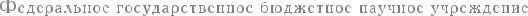 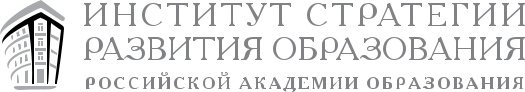 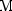 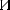 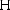 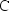 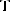 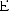 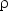 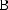 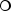 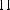 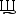 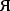 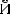 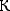 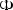 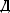 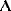 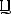 ОДОБРЕНА РЕШЕНИЕМ ФЕДЕРАЛЬНОГО УЧЕБНО-МЕТОДИЧЕСКОГО ОБЪЕДИНЕНИЯ ПО ОБЩЕМУ ОБРАЗОВАНИЮ, протокол 1/22 от 18.03.2023 г.ПРИМЕРНАЯ ОСНОВНАЯ ОБРАЗОВАТЕЛЬНАЯ ПРОГРАММА ОСНОВНОГО ОБЩЕГО ОБРАЗОВАНИЯМОСКВА2022СОДЕРЖАНИЕ1.  Целевой раздел примерной основнойобразовательной программы основного общегообразования	..........................	61.1.  Пояснительная записка	.  .  .  .  .  .  .  .  .  .  .  .  .  .  .	—1.1.1.  Цели реализации основнойобразовательной программы основногообщегообразования	...................	—1.1.2.  Принципы формирования и механизмыреализации основной образовательной программыосновного общего образования .  .  .  .  .  .  .  .  .  .  .  .  .	71.1.3.  Общая характеристика примернойосновной образовательной программыосновного общего образования .  .  .  .  .  .  .  .  .  .  .  .  .	101.2.  Планируемые результаты освоенияобучающимися основной образовательнойпрограммы основного общего образования:общаяхарактеристика...................	111.3.  Система оценки достижения планируемыхрезультатов освоения основной образовательнойпрограммы..........................	141.3.1.Общиеположения	................	—1.3.2.  Особенности оценки метапредметныхи предметных результатов	.  .  .  .  .  .  .  .  .  .  .  .  .  .  .	161.3.3.  Организация и содержание оценочныхпроцедур	.........................	222.  Содержательный раздел основной образовательнойпрограммы основного общего образования	.  .  .  .  .  .  .  .	272.1.  Примерные рабочие программы учебныхпредметов, учебных курсов (в том числевнеурочной деятельности), учебных модулей	.  .  .  .  .	—Примерная основная образовательная программа основного общего образования2.1.1.Русскийязык	..................	—2.1.2.Литература	....................	852.1.3.  Родной язык (русский)	.  .  .  .  .  .  .  .  .  .  .  .  .	1242.1.4.  Родная литература (русская) .  .  .  .  .  .  .  .  .  .	1582.1.5.Английскийязык	................	1832.1.6.Немецкийязык	.................	2492.1.7.  Французский язык	.  .  .  .  .  .  .  .  .  .  .  .  .  .  .	3142.1.8.Испанскийязык	.................	3782.1.9.Китайскийязык	.................	4542.1.10.История	.....................	5592.1.11.  Обществознание	.  .  .  .  .  .  .  .  .  .  .  .  .  .  .  .	6142.1.12.География	....................	6532.1.13.Математика	...................	6962.1.14.Информатика	..................	7412.1.15.Физика......................	7632.1.16.Биология	....................	7962.1.17.Химия	......................	8372.1.18.  Изобразительное искусство  .  .  .  .  .  .  .  .  .  .	8602.1.19.Музыка	.....................	9012.1.20.Технология	...................	9482.1.21.  Физическая культура	.  .  .  .  .  .  .  .  .  .  .  .  .	9962.1.22.  Основы безопасностижизнедеятельности	...................	10272.2.  Примерная программа формированияуниверсальных учебных действий у обучающихся  .  .  .	10542.2.1.Целевойраздел..................	—2.2.2.  Содержательный раздел	.  .  .  .  .  .  .  .  .  .  .  .	10552.2.3.  Организационный раздел .  .  .  .  .  .  .  .  .  .  .  .	10792.3.  Примерная программа воспитания	.  .  .  .  .  .  .  .	10812.3.1.  Пояснительная записка .  .  .  .  .  .  .  .  .  .  .  .  .	—Примерная основная образовательная программа основного общего образования	32.3.2.  Особенности организуемогов образовательной организациивоспитательного процесса	.  .  .  .  .  .  .  .  .  .  .  .  .  .  .	10842.3.3.  Цель и задачи воспитания	.  .  .  .  .  .  .  .  .  .  .	10862.3.4.  Виды, формы и содержаниедеятельности	.......................	10922.3.5.  Основные направления самоанализавоспитательной работы	.  .  .  .  .  .  .  .  .  .  .  .  .  .  .  .  .	11102.4.  Программа коррекционной работы	.  .  .  .  .  .  .  .	11122.4.1.  Цели, задачи и принципы построенияпрограммы коррекционной работы	.  .  .  .  .  .  .  .  .  .	11142.4.2.  Перечень и содержание направленийработы...........................	11162.4.3.  Механизмы реализации программы	.  .  .  .  .	11202.4.4.  Требования к условиям реализациипрограммы	........................	11232.4.5.  Планируемые результаты коррекционнойработы...........................	11253.  Организационный раздел основнойобразовательной программы основного общегообразования	..........................	11273.1.  Примерный учебный план программыосновного общего образования	.  .  .  .  .  .  .  .  .  .  .  .  .  .	—3.2.  Примерный план внеурочной деятельности	.  .  .	11423.2.1.  Примерный календарный учебныйграфик...........................	—3.2.2.  Примерный план внеурочнойдеятельности	.......................	11433.3.  Примерный календарный план воспитательнойработы	............................	1148Примерная основная образовательная программа основного общего образования3.4. Характеристика условий реализации основной образовательной программы основного общего образования в соответствиистребованиямиФГОСООО	................	11613.4.1.  Описание кадровых условий реализацииосновной образовательной программыосновного общего образования .  .  .  .  .  .  .  .  .  .  .  .  .	11733.4.2. Описание психолого-педагогических условий реализации основной образовательной программы основного общего образования . . . . . 11783.4.3. Финансово-экономические условия реализации основной образовательной программы основного общего образования . . . . . . . . . . . . . 1180Примерная основная образовательная программа основного общего образования	5ЦЕЛЕВОЙ РАЗДЕЛ ПРИМЕРНОЙ ОСНОВНОЙ ОБРАЗОВАТЕЛЬНОЙ ПРОГРАММЫ ОСНОВНОГО ОБЩЕГО ОБРАЗОВАНИЯ1.1. ПОЯСНИТЕЛЬНАЯ ЗАПИСКА1.1.1. Цели реализации основной образовательной программы основного общего образованияСогласно ФЗ «Об образовании в Российской Федерации» основное общее образование является необходимым уровнем образования. Оно направлено на становление и формирование личности обучающегося (формирование нравственных убежде-ний, эстетического вкуса и здорового образа жизни, высокой культуры межличностного и межэтнического общения, овладе-ние основами наук, государственным языком Российской Фе-дерации, навыками умственного и физического труда, разви-тие склонностей, интересов, способностей к социальному самоопределению).Достижение поставленных целей при разработке и реализа-ции образовательной организацией основной образовательной программы предусматривает решение следующих основных за-дач: обеспечение соответствия основной образовательной про-граммы требованиям Федерального государственного образова-тельного стандарта основного общего образования (ФГОС ООО);обеспечение преемственности начального общего, основного общего, среднего общего образования; обеспечение доступно-сти получения качественного основного общего образования, достижение планируемых результатов освоения основной обра-зовательной программы основного общего образования всеми обучающимися, в том числе детьми-инвалидами и детьми с ОВЗ; реализацию программы воспитания, обеспечение индиви-дуализированного психолого-педагогического сопровождения каждого обучающегося, формированию образовательного бази-са, основанного не только на знаниях, но и на соответствующем культурном уровне развития личности, созданию необходимых условий для ее самореализации; обеспечение эффективного со-четания урочных и внеурочных форм организации учебных занятий, взаимодействия всех участников образовательных от-ношений; взаимодействие образовательной организации при реализации основной образовательной программы с социаль-ными партнерами; выявление и развитие способностей обуча-ющихся, в том числе детей, проявивших выдающиеся способ-Примерная основная образовательная программа основного общего образованияности, детей с ОВЗ и инвалидов, их интересов через систему клубов, секций, студий и кружков, общественно полезную де-ятельность, в том числе с использованием возможностей обра-зовательных организаций дополнительного образования; орга-низацию интеллектуальных и творческих соревнований, научно-технического творчества, проектной и учебно-исследо-вательской деятельности; участие обучающихся, их родителей (законных представителей), педагогических работников и об-щественности в проектировании и развитии внутришкольной социальной среды, школьного уклада; включение обучающих-ся в процессы познания и преобразования внешкольной соци-альной среды (населенного пункта, района, города) для приоб-ретения опыта реального управления и действия; социальноеучебно-исследовательское проектирование, профессиональ-ная ориентация обучающихся при поддержке педагогов, пси-хологов, социальных педагогов, сотрудничество с базовыми предприятиями, организациями профессионального образова-ния, центрами профессиональной работы; сохранение и укре-пление физического, психологического и социального здоровья обучающихся, обеспечение их безопасности.Обучающиеся, не освоившие программу основного общего образования, не допускаются к обучению на следующих уров-нях образования.Основная образовательная программа основного общего об-разования, создаваемая образовательной организацией, явля-ется основным документом, определяющим содержание обще-го образования, а также регламентирующим образовательную деятельность организации в единстве урочной и внеурочной деятельности при учете установленного ФГОС соотношения обязательной части программы и части, формируемой участ-никами образовательного процесса.1.1.2. Принципы формирования и механизмы реализации основной образовательной программы основного общего образованияоснове разработки основной образовательной программы основного общего образования лежат следующие принципы и подходы:6  системно-деятельностный подход, предполагающий ориента-цию на результаты обучения, на развитие его активной учеб-но-познавательной деятельности на основе освоения универ-сальных  учебных  действий,  познания  и  освоения  мираПримерная основная образовательная программа основного общего образования	7личности обучающегося, формирование его готовности к са-моразвитию и непрерывному образованию;6	признание решающей роли содержания образования, спосо-бов организации образовательной деятельности и учебного сотрудничества в достижении целей личностного и социаль-ного развития обучающихся;учет индивидуальных возрастных, психологических и физио-логических особенностей обучающихся при построении об-разовательного процесса и определении образовательно-вос-питательных целей и путей их достижения;разнообразие индивидуальных образовательных траекторийиндивидуального развития каждого обучающегося, в том числе одаренных обучающихся и обучающихся с ограничен-ными возможностями здоровья;преемственность основных образовательных программ, про-являющуюся во взаимосвязи и согласованности в отборе со-держания образования, а также в последовательности его развертывания по уровням образования и этапам обучения в целях обеспечения системности знаний, повышения каче-ства образования и обеспечения его непрерывности;обеспечение фундаментального характера образования, уче-та специфики изучаемых предметов;принцип единства учебной и воспитательной деятельности, предполагающий направленность учебного процесса на до-стижение личностных результатов освоения образователь-ной программы;принцип здоровьесбережения, предусматривающий исклю-чение образовательных технологий, которые могут нанести вред физическому и психическому здоровью обучающихся, приоритет использования здоровьесберегающих педагогиче-ских технологий, приведение объема учебной нагрузки в со-ответствие с требованиям действующих санитарных правилнормативов.Основная образовательная программа формируется с учетом особенностей развития детей 11—15 лет, связанных:с переходом от способности осуществлять принятие заданной педагогом и осмысленной цели к овладению этой учебной деятельностью на уровне основной школы в единстве моти-вационно-смыслового и операционно-технического компо-нентов, к новой внутренней позиции обучающегося — на-правленности на самостоятельный познавательный поиск,Примерная основная образовательная программа основного общего образованияпостановку учебных целей, освоение и самостоятельное осу-ществление контрольных и оценочных действий, инициа-тиву в организации учебного сотрудничества, к развитию способности проектирования собственной учебной деятель-ности и построению жизненных планов во временнóй пер-спективе;6	с формированием у обучающегося типа мышления, который ориентирует его на общекультурные образцы, нормы, этало-ны и закономерности взаимодействия с окружающим миром;6	с овладением коммуникативными средствами и способами организации кооперации, развитием учебного сотрудниче-ства, реализуемого в отношениях обучающихся с учителем и сверстниками.Переход обучающегося в основную школу совпадает с пер-вым этапом подросткового развития — переходом к кризису младшего подросткового возраста (11—13 лет, 5—7 классы), характеризующимся началом перехода от детства к взросло-сти, при котором центральным и специфическим новообразо-ванием в личности подростка является возникновение и разви-тие самосознания — представления о том, что он уже не ребенок, т. е. чувства взрослости, а также внутренней переори-ентацией подростка с правил и ограничений, связанных с мо-ралью послушания, на нормы поведения взрослых.Второй этап подросткового развития (14—15 лет, 8—9 клас-сы), характеризуется:6	бурным, скачкообразным характером развития, т. е. проис-ходящими за сравнительно короткий срок многочисленными качественными изменениями прежних особенностей, инте-ресов и отношений подростка, появлением у подростка зна-чительных субъективных трудностей и переживаний;6	стремлением подростка к общению и совместной деятельно-сти со сверстниками;6	особой чувствительностью к морально-этическому «кодексу товарищества», в котором заданы важнейшие нормы соци-ального поведения взрослого мира;6	обостренной в связи с возникновением чувства взрослости восприимчивостью к усвоению норм, ценностей и способов поведения, которые существуют в мире взрослых и в их от-ношениях, что порождает интенсивное формирование нрав-ственных понятий и убеждений, выработку принципов, мо-ральное развитие личности;Примерная основная образовательная программа основного общего образования	96	сложными поведенческими проявлениями, которые вызва-ны противоречием между потребностью подростков в при-знании их взрослыми со стороны окружающих и собствен-ной неуверенностью в этом и выражаются в разных формах непослушания, сопротивления и протеста;6	изменением социальной ситуации развития: ростом инфор-мационных нагрузок, характером социальных взаимодей-ствий, способами получения информации.1.1.3. Общая характеристика примерной основной образовательной программы основного общего образованияПрограмма основного общего образования разрабатываетсясоответствии со ФГОС основного общего образования и с уче-том Примерной основной образовательной программой (ПООП).Примерная основная образовательная программа, согласно закону «Об образовании в Российской Федерации», — это учеб-но-методическая документация (примерный учебный план, примерный календарный план, учебный график, примерные рабочие программы учебных предметов, иные компоненты), определяющая объем и содержание образования определенного уровня, планируемые результаты освоения образовательной программы, примерные условия образовательной деятель-ности.Примерная основная образовательная программа основного общего образования разрабатывается на основе ФГОС с учетом потребностей социально-экономического развития регионов, этнокультурных особенностей населения.Таким образом, ПООП основного общего образования содер-жит документы, развивающие и детализирующие положения и требования, определенные во ФГОС ООО. Образовательная организация, в свою очередь, разрабатывая основную образо-вательную программу, использует содержащуюся в ПООП до-кументацию с учетом своих возможностей и особенностей осу-ществления образовательной деятельности.Примерная основная образовательная программа включает следующие документы:— рабочие программы учебных предметов, учебных курсов (в том числе внеурочной деятельности), учебных модулей;— программу формирования универсальных учебных действийобучающихся;— рабочую программу воспитания; — программу коррекционной работы;Примерная основная образовательная программа основного общего образования— учебный план;— план внеурочной деятельности;— календарный учебный график;— календарный план воспитательной работы (содержащий пе-речень событий и мероприятий воспитательной направлен-ности, которые организуются и проводятся Организацией или в которых Организация принимает участие в учебном году или периоде обучения);— характеристику условий реализации программы основного общего образования в соответствии с требованиями ФГОС. Тематическое планирование выделено в отдельный доку-мент, который не входит в текст данного документа, но его можно найти на сайте https://edsoo.ru/.1.2. ПЛАНИРУЕМЫЕ РЕЗУЛЬТАТЫ ОСВОЕНИЯ ОБУЧАЮЩИМИСЯ ОСНОВНОЙ ОБРАЗОВАТЕЛЬНОЙ ПРОГРАММЫ ОСНОВНОГО ОБЩЕГО ОБРАЗОВАНИЯ: ОБЩАЯ ХАРАКТЕРИСТИКАФГОС ООО устанавливает требования к трем группам резуль-татов освоения обучающимися программ основного общего об-разования: личностным, метапредметным и предметным.Требования к личностным результатам освоения обучающи-мися программ основного общего образования включают осоз-нание российской гражданской идентичности; готовность обу-чающихся к саморазвитию, самостоятельности и личностному самоопределению; ценность самостоятельности и инициативы; наличие мотивации к целенаправленной социально значимой деятельности; сформированность внутренней позиции лично-сти как особого ценностного отношения к себе, окружающим людям и жизни в целом.ФГОС ООО определяет содержательные приоритеты в рас-крытии направлений воспитательного процесса: граждан-ско-патриотического, духовно-нравственного, эстетического, физического, трудового, экологического воспитания, ценности научного познания. В Стандарте делается акцент на деятель-ностные аспекты достижения обучающимися личностных ре-зультатов на уровне ключевых понятий, характеризующих до-стижение обучающимися личностных результатов: осознание, готовность, ориентация, восприимчивость, установка.Личностные результаты освоения основной образовательной программы основного общего образования достигаются в един-стве учебной и воспитательной деятельности образовательнойПримерная основная образовательная программа основного общего образования	11организации в соответствии с традиционными российскими социокультурными и духовно-нравственными ценностями, принятыми в обществе правилами и нормами поведения и спо-собствуют процессам самопознания, самовоспитания и само-развития, формирования внутренней позиции личности.Личностные результаты освоения основной образовательной программы основного общего образования должны отражать готовность обучающихся руководствоваться системой пози-тивных ценностных ориентаций и расширение опыта деятель-ности на ее основе и в процессе реализации основных направ-лений воспитательной деятельности, в том числе в части: гражданского воспитания, патриотического воспитания, ду-ховно-нравственного воспитания, эстетического воспитания, физического воспитания, формирования культуры здоровья и эмоционального благополучия, трудового воспитания, эколо-гического воспитания, осознание ценности научного позна-ния, а также результаты, обеспечивающие адаптацию обучаю-щегося к изменяющимся условиям социальной и природной среды.Метапредметные результаты включают:6	освоение обучающимися межпредметных понятий (исполь-зуются в нескольких предметных областях и позволяют свя-зывать знания из различных учебных предметов, учебных курсов, модулей в целостную научную картину мира) и уни-версальных учебных действий (познавательные, коммуника-тивные, регулятивные);6	способность их использовать в учебной, познавательной и социальной практике;6	готовность к самостоятельному планированию и осуществле-нию учебной деятельности и организации учебного сотруд-ничества  с  педагогическими  работниками  и  сверстниками,участию в построении индивидуальной образовательной траектории;6	овладение навыками работы с информацией: восприятие и создание информационных текстов в различных форматах,том числе цифровых, с учетом назначения информации и ее целевой аудитории.Метапредметные результаты сгруппированы по трем направ-лениям и отражают способность обучающихся использовать на практике универсальные учебные действия, составляющие умение овладевать:— универсальными учебными познавательными действиями;Примерная основная образовательная программа основного общего образования—универсальными учебными коммуникативными действиями; — универсальными регулятивными действиями.Овладение универсальными учебными познавательными дей-ствиями предполагает умение использовать базовые логические действия, базовые исследовательские действия, работать с ин-формацией.Овладение системой универсальных учебных коммуникатив-ных действий обеспечивает сформированность социальных на-выков общения, совместной деятельности.Овладение универсальными учебными регулятивными дей-ствиями включает умения самоорганизации, самоконтроля, развитие эмоционального интеллектаФГОС ООО определяет предметные результаты освоения программ основного общего образования с учетом необходимо-сти сохранения фундаментального характера образования, специфики изучаемых учебных предметов и обеспечения успешного продвижения обучающихся на следующем уровне образования.Предметные результаты включают: освоение обучающимисяходе изучения учебного предмета научных знаний, умений и способов действий, специфических для соответствующей предметной области; предпосылки научного типа мышления; виды деятельности по получению нового знания, его интерпре-тации, преобразованию и применению в различных учебных ситуациях, в том числе при создании учебных и социальных проектов.Требования к предметным результатам:6 сформулированы в деятельностной форме с усилением ак-цента на применение знаний и конкретные умения;6 определяютминимум содержания гарантированного госу-дарством основного общего образования, построенного в ло-гике изучения каждого учебного предмета;6 определяют требования к результатам освоения программ основного общего образования по учебным предметам «Рус-ский язык», «Литература», «Родной язык (русский)», «Род-ная литература (русская)», «Английский язык», «Немецкий язык», «Французский язык», «Испанский язык», «Китай-ский язык», «История», «Обществознание», «География», «Изобразительное искусство», «Музыка», «Технология», «Физическая культура», «Основы безопасности жизнедея-тельности» на базовом уровне;Примерная основная образовательная программа основного общего образования	136	определяют требования к результатам освоения программ основного общего образования по учебным предметам «Ма-тематика», «Информатика», «Физика», «Химия», «Биоло-гия» на базовом и углубленном уровнях;6	усиливают акценты на изучение явлений и процессов со-временной России и мира в целом, современного состояния науки.1.3. СИСТЕМА ОЦЕНКИ ДОСТИЖЕНИЯ ПЛАНИРУЕМЫХ РЕЗУЛЬТАТОВ ОСВОЕНИЯ ОСНОВНОЙ ОБРАЗОВАТЕЛЬНОЙ ПРОГРАММЫ1.3.1. Общие положениясоответствии со статусом ФГОС ООО, «независимо от фор-мы получения основного общего образования и формы обуче-ния» этот документ «является основой объективной оценки соответствия установленным требованиям образовательной де-ятельности и подготовки обучающихся, освоивших программу основного общего образования». Это означает, что ФГОС задает основные требования к образовательным результатам и сред-ствам оценки их достижения.Система оценки достижения планируемых результатов (да-лее — система оценки) является частью управления качеством образования в образовательной организации и служит основой при разработке образовательной организацией собственного «Положения об оценке образовательных достижений обучаю-щихся».Система оценки призвана способствовать поддержанию един-ства всей системы образования, обеспечению преемственностисистеме непрерывного образования. Ее основными функция-ми являются ориентация образовательного процесса на достижение планируемых результатов освоения основной обра-зовательной программы основного общего образования и обе-спечение эффективной «обратной связи», позволяющей осу-ществлять управление образовательным процессом.Основными направлениями и целями оценочной деятельно-сти в образовательной организации являются:6  оценка  образовательных  достижений  обучающихся  на  раз-личных  этапах  обучения  как  основа  их  промежуточной  и итоговой аттестации, а также основа процедур внутреннего мониторинга  образовательной  организации,  мониторинго-Примерная основная образовательная программа основного общего образованиявых исследований муниципального, регионального и феде-рального уровней;оценка результатов деятельности педагогических кадров как основа аттестационных процедур;оценка результатов деятельности образовательной организа-ции как основа аккредитационных процедур.Основным объектом системы оценки, ее содержательной и критериальной базой выступают требования ФГОС, которые конкретизируются в планируемых результатах освоения обуча-ющимися основной образовательной программы образователь-ной организации.Система оценки включает процедуры внутренней и внешней оценки.Внутренняя оценка включает:6	стартовую диагностику,6	текущую и тематическую оценку,портфолио,внутришкольный мониторинг образовательных достижений,промежуточную и итоговую аттестацию обучающихся. К внешним процедурам относятся:государственная итоговая аттестация1,независимая оценка качества образования2  имониторинговые исследования3 муниципального, региональ-ного и федерального уровней.Особенности каждой из указанных процедур описаны в п.1.3.3настоящего документа.соответствии с ФГОС ООО система оценки образовательной организации реализует системно-деятельностный, уровневыйкомплексный подходы к оценке образовательных достиже-ний.Системно-деятельностный подход к оценке образовательных достижений проявляется в оценке способности учащихся к ре-шению учебно-познавательных и учебно-практических задач, а также в оценке уровня функциональной грамотности уча-щихся. Он обеспечивается содержанием и критериями оценки, в качестве которых выступают планируемые результаты обуче-Осуществляется в соответствии со статьей 92 Федерального закона «Об образовании в Российской Федерации»Осуществляется в соответствии со статьей 95 Федерального закона «Об образовании в Российской Федерации»Осуществляется в соответствии со статьей 97 Федерального закона «Об образовании в Российской Федерации»ния, выраженные в деятельностной форме и в терминах, обо-значающих компетенции функциональной грамотности уча-щихся.Уровневый подход служит важнейшей основой для органи-зации индивидуальной работы с учащимися. Он реализуется как по отношению к содержанию оценки, так и к представле-нию и интерпретации результатов измерений.Уровневый подход реализуется за счет фиксации различ-ных уровней достижения обучающимися планируемых ре-зультатов: базового уровня и уровней выше и ниже базового. Достижение базового уровня свидетельствует о способности обучающихся решать типовые учебные задачи, целенаправ-ленно отрабатываемые со всеми обучающимися в ходе учеб-ного процесса. Овладение базовым уровнем является доста-точным для продолжения обучения и усвоения последующего материала.Комплексный подход к оценке образовательных достижений реализуется с помощью:6	оценки предметных и метапредметных результатов;6	использования комплекса оценочных процедур (стартовой, текущей, тематической, промежуточной) как основы для оценки динамики индивидуальных образовательных дости-жений и для итоговой оценки;6	использования контекстной информации (особенности обу-чающихся, условия в процессе обучения и др.) для интерпре-тации полученных результатов в целях управления каче-ством образования;6	использования разнообразных методов и форм оценки, вза-имно дополняющих друг друга (стандартизированных уст-ных и письменных работ, проектов, практических работ, командных, исследовательских, творческих работ, самоана-лиза и самооценки, взаимооценки, наблюдения, испытаний (тестов), динамических показателей усвоения знаний и раз-витие умений, в том числе формируемых с использованием цифровых технологий.1.3.2 ОСОБЕННОСТИ ОЦЕНКИ МЕТАПРЕДМЕТНЫХ И ПРЕДМЕТНЫХ РЕЗУЛЬТАТОВОсобенности оценки метапредметных результатовОценка метапредметных результатов представляет собой оценку достижения планируемых результатов освоения основ-ной образовательной программы, которые представлены вПримерная основная образовательная программа основного общего образованияпрограмме формирования универсальных учебных действий обучающихся и отражают совокупность познавательных, ком-муникативных и регулятивных универсальных учебных дей-ствий, а также систему междисциплинарных (межпредмет-ных) понятий.Формирование метапредметных результатов обеспечивается совокупностью всех учебных предметов и внеурочной деятель-ности.Основным объектом и предметом оценки метапредметных результатов является овладение:— универсальными учебными познавательными действиями (замещение, моделирование, кодирование и декодирование информации, логические операции, включая общие приемы решения задач);—универсальными учебными коммуникативными действиями (приобретение умения учитывать позицию собеседника, ор-ганизовывать и осуществлять сотрудничество, взаимодей-ствие с педагогическими работниками и со сверстниками, адекватно передавать информацию и отображать предмет-ное содержание и условия деятельности и речи, учитывать разные мнения и интересы, аргументировать и обосновы-вать свою позицию, задавать вопросы, необходимые для ор-ганизации собственной деятельности и сотрудничества с партнером);— универсальными учебными регулятивными действиями (способность принимать и сохранять учебную цель и задачу, планировать ее реализацию, контролировать и оценивать свои действия, вносить соответствующие коррективы в их выполнение, ставить новые учебные задачи, проявлять по-знавательную инициативу в учебном сотрудничестве, осу-ществлять констатирующий и предвосхищающий контроль по результату и способу действия, актуальный контроль на уровне произвольного внимания).Оценка достижения метапредметных результатов осущест-вляется администрацией образовательной организации в ходе внутришкольного мониторинга. Содержание и периодичность внутришкольного мониторинга устанавливается решением пе-дагогического совета. Инструментарий строится на межпред-метной основе и может включать диагностические материалы по оценке читательской и цифровой грамотности, сформиро-ванности регулятивных, коммуникативных и познавательных учебных действий.Примерная основная образовательная программа основного общего образования	17Наиболее адекватными формами оценки являются:6	для проверки читательской грамотности — письменная ра-бота на межпредметной основе;6	для проверки цифровой грамотности — практическая работа в сочетании с письменной (компьютеризованной) частью;6	для проверки сформированности регулятивных, коммуника-тивных и познавательных учебных действий — экспертная оценка процесса и результатов выполнения групповых и ин-дивидуальных учебных исследований и проектов.Каждый  из  перечисленных  видов  диагностики  проводитсяпериодичностью не менее чем один раз в два года.Основной  процедурой  итоговой  оценки  достижения  мета-предметных результатов является защита итогового индивиду-ального проекта, которая может рассматриваться как допуск к государственной итоговой аттестации.Итоговый проект представляет собой учебный проект, выпол-няемый обучающимся в рамках одного из учебных предметов или на межпредметной основе с целью продемонстрировать свои достижения в самостоятельном освоении содержания избран-ных областей знаний и/или видов деятельности и способность проектировать и осуществлять целесообразную и результатив-ную деятельность (учебно-познавательную, конструкторскую, социальную, художественно-творческую и др.). Выбор темы итогового проекта осуществляется обучающимися.Результатом (продуктом) проектной деятельности может быть одна из из следующих работ:а) письменная работа (эссе, реферат, аналитические матери-алы, обзорные материалы, отчеты о проведенных исследовани-ях, стендовый доклад и др.);б) художественная творческая работа (в области литерату-ры, музыки, изобразительного искусства, экранных искусств), представленная в виде прозаического или стихотворного про-изведения, инсценировки, художественной декламации, ис-полнения музыкального произведения, компьютерной анима-ции и др.;в) материальный объект, макет, иное конструкторское изде-лие;г) отчетные материалы по социальному проекту, которые мо-гут включать как тексты, так и мультимедийные продукты.Требования к организации проектной деятельности, к содер-жанию и направленности проекта, а также критерии оценкиПримерная основная образовательная программа основного общего образованияпроектной работы разрабатываются с учетом целей и задач проектной деятельности на данном этапе образования и в соот-ветствии с особенностями образовательной организации.Общим требованием ко всем работам является необходимость соблюдения норм и правил цитирования, ссылок на различные источники. В случае заимствования текста работы (плагиата) без указания ссылок на источник проект к защите не допуска-ется.Защита проекта осуществляется в процессе специально орга-низованной деятельности комиссии образовательной организа-ции или на школьной конференции.Результаты выполнения проекта оцениваются по итогам рас-смотрения комиссией представленного продукта с краткой по-яснительной запиской, презентации обучающегося и отзыва руководителя.Критерии1 оценки проектной работы разрабатываются с уче-том целей и задач проектной деятельности на данном этапе об-разования. Проектную деятельность целесообразно оценивать по следующим критериям:Способность к самостоятельному приобретению знанийрешению проблем, проявляющаяся в умении поставить про-блему и выбрать адекватные способы ее решения, включая по-иск и обработку информации, формулировку выводов и/или обоснование и реализацию/апробацию принятого решения, обо-снование и создание модели, прогноза, макета, объекта, творче-ского решения и т.п. Данный критерий в целом включает оцен-ку сформированности познавательных учебных действий.Сформированность предметных знаний и способов дей-ствий, проявляющаяся в умении раскрыть содержание работы, грамотно и обоснованно в соответствии с рассматриваемой про-блемой/темой использовать имеющиеся знания и способы дей-ствий.Сформированность регулятивных действий, проявляю-щаяся в умении самостоятельно планировать и управлять сво-ей познавательной деятельностью во времени; использовать ресурсные возможности для достижения целей; осуществлять выбор конструктивных стратегий в трудных ситуациях.Критерий — признак, на основании которого производится оценка, определение или классификация исследуемого объекта; свойство изучаемого объекта, которое позволяет судить о его состоянии и уровне функционирования и развития.Сформированность коммуникативных действий, прояв-ляющаяся в умении ясно изложить и оформить выполненную работу, представить её результаты, аргументированно ответить на вопросы.Особенности оценки предметных результатовОценка предметных результатов представляет собой оценку достижения обучающимся планируемых результатов по от-дельным предметам. Основой для оценки предметных резуль-татов являются положения ФГОС ООО, представленные в раз-делах I «Общие положения» и IV «Требования к результатам освоения программы основного общего образования».Формирование предметных результатов обеспечивается каж-дым учебным предметом.Основным предметом оценки в соответствии с требованиями ФГОС ООО является способность к решению учебно-познава-тельных и учебно-практических задач, основанных на изучае-мом учебном материале, с использованием способов действий, релевантных содержанию учебных предметов, в том числе метапредметных (познавательных, регулятивных, коммуника-тивных) действий, а также компетентностей, релевантных со-ответствующим моделям функциональной (математической, естественно-научной, читательской и др.).Для оценки предметных результатов предлагаются следую-щие критерии: знание и понимание, применение, функцио-нальность.Обобщенный критерий «Знание и понимание» включает зна-ние и понимание роли изучаемой области знания/вида деятель-ности в различных контекстах, знание и понимание термино-логии, понятий и идей, а также процедурных знаний или алгоритмов.Обобщенный критерий «Применение» включает:— использование изучаемого материала при решении учебных задач/проблем, различающихся сложностью предметного со-держания, сочетанием когнитивных операций и универсаль-ных познавательных действий, степенью проработанности в учебном процессе;— использование специфических для предмета способов дей-ствий и видов деятельности по получению нового знания, его интерпретации, применению и преобразованию при ре-шении учебных задач/проблем, в том числе в ходе поисковойПримерная основная образовательная программа основного общего образованиядеятельности, учебно-исследовательской и учебно-проектной деятельности.Обобщенный критерий «Функциональность» включает ис-пользование теоретического материала, методологическогопроцедурного знания при решении внеучебных проблем, различающихся сложностью предметного содержания, чита-тельских умений, контекста, а также сочетанием когнитивных операций.отличие от оценки способности обучающихся к решению учебно-познавательных и учебно-практических задач, основан-ных на изучаемом учебном материале, с использованием кри-териев «знание и понимание» и «применение», оценка функ-циональной грамотности направлена на выявление способности обучающихся применять предметные знания и умения во вне-учебной ситуации, в ситуациях, приближенных к реальной жизни.При оценке сформированности предметных результатов по критерию «функциональность» разделяют:— оценку сформированности отдельных элементов функцио-нальной грамотности в ходе изучения отдельных предметов, т.е. способности применить изученные знания и умения при решении нетипичных задач, которые связаны с внеучебными ситуациями и не содержат явного указания на способ реше-ния; эта оценка осуществляется учителем в рамках форми-рующего оценивания по предложенным критериям;— оценку сформированности отдельных элементов функцио-нальной грамотности в ходе изучения отдельных предметов, не связанных напрямую с изучаемым материалом, например элементов читательской грамотности (смыслового чтения); эта оценка также осуществляется учителем в рамках форми-рующего оценивания по предложенным критериям;— оценку сформированности собственно функциональной гра-мотности, построенной на содержании различных предметов и внеучебных ситуациях. Такие процедуры строятся на специальном инструментарии, не опирающемся напрямую на изучаемый программный материал. В них оценивается способность применения (переноса) знаний и умений, сфор-мированных на отдельных предметах, при решении различ-ных задач. Эти процедуры целесообразно проводить в рамках внутришкольного мониторинга.Оценка предметных результатов ведется каждым учителем в ходе процедур текущего, тематического, промежуточногоПримерная основная образовательная программа основного общего образования	21итогового контроля, а также администрацией образователь-ной организации в ходе внутришкольного мониторинга.Особенности оценки по отдельному предмету фиксируются в приложении к образовательной программе, которая утвержда-ется педагогическим советом образовательной организации и доводится до сведения учащихся и их родителей (законных представителей). Описание должно включить:— список итоговых планируемых результатов с указанием эта-пов их формирования и способов оценки (например, теку-щая/тематическая; устно/письменно/практика);— требования к выставлению отметок за промежуточную атте-стацию (при необходимости — с учетом степени значимости отметок за отдельные оценочные процедуры);— график контрольных мероприятий.1.3.3. Организация и содержание оценочных процедурСтартовая диагностика представляет собой процедуру оцен-ки готовности к обучению на данном уровне образования. Про-водится администрацией образовательной организации в нача-ле 5 класса и выступает как основа (точка отсчета) для оценки динамики образовательных достижений. Объектом оценки яв-ляются: структура мотивации, сформированность учебной де-ятельности, владение универсальными и специфическими для основных учебных предметов познавательными средствами,том числе: средствами работы с информацией, знаково-сим-волическими средствами, логическими операциями. Стартовая диагностика может проводиться также учителями с целью оценки готовности к изучению отдельных предметов (разде-лов). Результаты стартовой диагностики являются основанием для корректировки учебных программ и индивидуализации учебного процесса.Текущая оценка представляет собой процедуру оценки инди-видуального продвижения в освоении программы учебного предмета. Текущая оценка может быть формирующей, т.е. под-держивающей и направляющей усилия учащегося, и диагно-стической, способствующей выявлению и осознанию учителем и учащимся существующих проблем в обучении. Объектом те-кущей оценки являются тематические планируемые результа-ты, этапы освоения которых зафиксированы в тематическом планировании. В текущей оценке используется весь арсенал форм и методов проверки (устные и письменные опросы, прак-тические работы, творческие работы, индивидуальные и груп-Примерная основная образовательная программа основного общего образованияповые формы, само- и взаимооценка, рефлексия, листы про-движения и др.) с учетом особенностей учебного предмета и особенностей контрольно-оценочной деятельности учителя. Ре-зультаты текущей оценки являются основой для индивидуали-зации учебного процесса; при этом отдельные результаты, сви-детельствующие об успешности обучения и достижении тематических результатов в более сжатые (по сравнению с пла-нируемыми учителем) сроки, могут включаться в систему на-копленной оценки и служить основанием, например, для осво-бождения ученика от необходимости выполнять тематическую проверочную работу1.Тематическая оценка представляет собой процедуру оценки уровня достижения тематических планируемых результатов по предмету, которые фиксируются в учебных методических ком-плектах, рекомендованных Министерством просвещения РФ. По предметам, вводимым образовательной организацией само-стоятельно, тематические планируемые результаты устанавли-ваются самой образовательной организацией. Тематическая оценка может вестись как в ходе изучения темы, так и в концеизучения. Оценочные процедуры подбираются так, чтобы они предусматривали возможность оценки достижения всей совокупности планируемых результатов и каждого из них. Ре-зультаты тематической оценки являются основанием для кор-рекции учебного процесса и его индивидуализации.Портфолио представляет собой процедуру оценки динамики учебной и творческой активности учащегося, направленности, широты или избирательности интересов, выраженности прояв-лений творческой инициативы, а также уровня высших дости-жений, демонстрируемых данным учащимся. В портфолио включаются как работы учащегося (в том числе фотографии, видеоматериалы и т.п.), так и отзывы на эти работы (например, наградные листы, дипломы, сертификаты участия, рецензии и проч.). Отбор работ и отзывов для портфолио ведется самим обучающимся совместно с классным руководителем и при уча-стии семьи. Включение каких-либо материалов в портфолио без согласия обучающегося не допускается. Портфолио в части подборки документов формируется в электронном виде в тече-ние всех лет обучения в основной школе. Результаты, представ-Накопленная оценка рассматривается как способ фиксации освое-ния учащимся основных умений, характеризующих достижение каждого планируемого результата на всех этапах его формирования.Примерная основная образовательная программа основного общего образования	23ленные в портфолио, используются при выработке рекоменда-ций по выбору индивидуальной образовательной траектории на уровне среднего общего образования и могут отражаться в ха-рактеристике.Внутришкольный мониторинг представляет собой процеду-ры:6	оценки уровня достижения предметных и метапредметных результатов;6	оценки уровня функциональной грамотности;6	оценки уровня профессионального мастерства учителя, осу-ществляемого на основе административных проверочных ра-бот, анализа посещенных уроков, анализа качества учебных заданий, предлагаемых учителем обучающимся.Содержание и периодичность внутришкольного мониторинга устанавливается решением педагогического совета. Результаты внутришкольного мониторинга являются основанием для реко-мендаций как для текущей коррекции учебного процесса и его индивидуализации, так и для повышения квалификации учи-теля. Результаты внутришкольного мониторинга в части оцен-ки уровня достижений учащихся обобщаются и отражаются в их характеристиках.Промежуточная аттестация представляет собой процедуру аттестации обучающихся, которая проводится в конце каждой четверти (или в конце каждого триместра) и в конце учебного года по каждому изучаемому предмету. Промежуточная атте-стация проводится на основе результатов накопленной оценки и результатов выполнения тематических проверочных работ и фиксируется в документе об образовании (дневнике).Промежуточная оценка, фиксирующая достижение предмет-ных планируемых результатов и универсальных учебных дей-ствий на уровне не ниже базового, является основанием для перевода в следующий класс и для допуска обучающегося к го-сударственной итоговой аттестации. Порядок проведения про-межуточной аттестации регламентируется Федеральным зако-ном «Об образовании в Российской Федерации» (ст.58) и иными нормативными актами.Государственная итоговая аттестациясоответствии со статьей 59 Федерального закона «Об об-разовании в Российской Федерации» государственная итого-вая аттестация (далее — ГИА) является обязательной проце-дурой, завершающей освоение основной образовательной программы основного общего образования. Порядок проведе-Примерная основная образовательная программа основного общего образованияния ГИА регламентируется Законом и иными нормативными актами.Целью ГИА является установление уровня образовательных достижений выпускников. ГИА включает в себя два обязатель-ных экзамена (по русскому языку и математике). Экзамены по другим учебным предметам обучающиеся сдают на доброволь-ной основе по своему выбору. ГИА проводится в форме основ-ного государственного экзамена (ОГЭ) с использованием кон-трольных измерительных материалов, представляющих собой комплексы заданий в стандартизированной форме и в форме устных и письменных экзаменов с использованием тем, биле-тов и иных форм по решению образовательной организации (государственный выпускной экзамен — ГВЭ).Итоговая оценка (итоговая аттестация) по предмету склады-вается из результатов внутренней и внешней оценки. К резуль-татам внешней оценки относятся результаты ГИА. К результа-там внутренней оценки относятся предметные результаты, зафиксированные в системе накопленной оценки и результаты выполнения итоговой работы по предмету. Такой подход позво-ляет обеспечить полноту охвата планируемых результатов и выявить кумулятивный эффект обучения, обеспечивающий прирост в глубине понимания изучаемого материала и свободе оперирования им. По предметам, не вынесенным на ГИА, ито-говая оценка ставится на основе результатов только внутрен-ней оценки.Итоговая оценка по предмету фиксируется в документе об уровне образования государственного образца — аттестате об основном общем образовании.Итоговая оценка по междисциплинарным программам ста-вится на основе результатов внутришкольного мониторинга и фиксируется в характеристике учащегося.Характеристика готовится на основании:6	объективных показателей образовательных достижений обу-чающегося на уровне основного образования;6	портфолио выпускника;6	экспертных оценок классного руководителя и учителей, об-учавших  данного  выпускника  на  уровне  основного  общегообразования;В характеристике выпускника:6	отмечаются образовательные достижения обучающегося по освоению личностных, метапредметных и предметных ре-зультатов;Примерная основная образовательная программа основного общего образования	256	даются педагогические рекомендации по выбору индивиду-альной образовательной траектории на уровне среднего об-щего образования с учетом выбора учащимся направлений профильного образования, выявленных проблем и отмечен-ных образовательных достижений.Рекомендации педагогического коллектива по выбору инди-видуальной образовательной траектории доводятся до сведения выпускника и его родителей (законных представителей).Примерная основная образовательная программа основного общего образованияСОДЕРЖАТЕЛЬНЫЙ РАЗДЕЛ ПРОГРАММЫ ОСНОВНОГО ОБЩЕГО ОБРАЗОВАНИЯ2.1. ПРИМЕРНЫЕ РАБОЧИЕ ПРОГРАММЫ УЧЕБНЫХ ПРЕДМЕТОВ, УЧЕБНЫХ КУРСОВ (В ТОМ ЧИСЛЕ ВНЕУРОЧНОЙ ДЕЯТЕЛЬНОСТИ), УЧЕБНЫХ МОДУЛЕЙ2.1.1	РУССКИЙ ЯЗЫКПримерная рабочая программа по русскому языку на уров-не основного общего образования подготовлена на основе Федерального государственного образовательного стандарта основного общего образования (Приказ Минпросвещения Рос-сии от 31.05.2021 г. № 287, зарегистрирован Министерством юстиции Российской Федерации 05.07.2021 г., рег. номер — 64101) (далее — ФГОС ООО), Концепции преподавания рус-ского языка и литературы в Российской Федерации (утверж-дена распоряжением Правительства Российской Федерации от 9 апреля 2016 г. № 637-р), Примерной программы воспита-ния с учётом распределённых по классам проверяемых требо-ваний к результатам освоения Основной образовательной про-граммы основного общего образования.ПОЯСНИТЕЛЬНАЯ ЗАПИСКАПримерная рабочая программа разработана с целью оказа-ния методической помощи учителю русского языка в создании рабочей программы по учебному предмету, ориентированной на современные тенденции в школьном образовании и актив-ные методики обучения.Примерная рабочая программа позволит учителю:реализовать в процессе преподавания русского языка современные подходы к достижению личностных, метапред-метных и предметных результатов обучения, сформулирован-ных в Федеральном государственном образовательном стандар-те основного общего образования;определить и структурировать планируемые результаты обучения и содержание учебного предмета «Русский язык» по годам обучения в соответствии с ФГОС ООО; Примерной основ-ной образовательной программой основного общего образова-РУССКИЙ ЯЗЫК. 5—9 классы	27ния; Примерной программой воспитания (одобрена решением федерального учебно-методического объединения по общему образованию, протокол от 2 июня 2020 г. № 2/20);разработать календарно-тематическое планирование с учё-том особенностей конкретного класса, используя рекомендо-ванное примерное распределение учебного времени на изучение определённого раздела/темы, а также предложенные основные виды учебной деятельности для освоения учебного материала разделов/тем курса.Личностные  и  метапредметные  результаты  представленыучётом особенностей преподавания русского языка в основной общеобразовательной школе с учётом методических традиций построения школьного курса русского языка, реализованных в большей части входящих в Федеральный перечень УМК по русскому языку.ОБЩАЯ ХАРАКТЕРИСТИКА УЧЕБНОГО ПРЕДМЕТА «РУССКИЙ ЯЗЫК»Русский язык — государственный язык Российской Феде-рации, язык межнационального общения народов России, на-циональный язык русского народа. Как государственный языкязык межнационального общения русский язык является средством коммуникации всех народов Российской Федерации, основой их социально-экономической, культурной и духовной консолидации.Высокая функциональная значимость русского языка и вы-полнение им функций государственного языка и языка меж-национального общения важны для каждого жителя России, независимо от места его проживания и этнической принадлеж-ности. Знание русского языка и владение им в разных формах его существования и функциональных разновидностях, понима-ние его стилистических особенностей и выразительных возмож-ностей, умение правильно и эффективно использовать русский язык в различных сферах и ситуациях общения определяют успешность социализации личности и возможности её самореа-лизации в различных жизненно важных для человека областях.Русский язык, выполняя свои базовые функции общения и выражения мысли, обеспечивает межличностное и социальное взаимодействие людей, участвует в формировании сознания, самосознания и мировоззрения личности, является важней-шим средством хранения и передачи информации, культурных традиций, истории русского и других народов России.28	Примерная рабочая программаОбучение русскому языку в школе направлено на совершен-ствование нравственной и коммуникативной культуры учени-ка, развитие его интеллектуальных и творческих способностей, мышления, памяти и воображения, навыков самостоятельной учебной деятельности, самообразования.Содержание обучения русскому языку ориентировано также на развитие функциональной грамотности как интегративного умения человека читать, понимать тексты, использовать инфор-мацию текстов разных форматов, оценивать её, размышлять о ней, чтобы достигать своих целей, расширять свои знания и возможности, участвовать в социальной жизни. Речевая и тек-стовая деятельность является системообразующей доминантой школьного курса русского языка. Соответствующие умения и навыки представлены в перечне метапредметных и предметных результатов обучения, в содержании обучения (разделы «Язык и речь», «Текст», «Функциональные разновидности языка»).ЦЕЛИ ИЗУЧЕНИЯ УЧЕБНОГО ПРЕДМЕТА «РУССКИЙ ЯЗЫК»Целями изучения русского языка по программам основного общего образования являются:осознание и проявление общероссийской гражданственно-сти, патриотизма, уважения к русскому языку как государ-ственному языку Российской Федерации и языку межнаци-онального общения; проявление сознательного отношения к языку как к общероссийской ценности, форме выражения и хранения духовного богатства русского и других народов Рос-сии, как к средству общения и получения знаний в разных сферах человеческой деятельности; проявление уважения к общероссийской и русской культуре, к культуре и языкам всех народов Российской Федерации;овладение русским языком как инструментом личностного развития, инструментом формирования социальных взаимоот-ношений, инструментом преобразования мира;овладение знаниями о русском языке, его устройстве и за-кономерностях функционирования, о стилистических ресурсах русского языка; практическое овладение нормами русского ли-тературного языка и речевого этикета; обогащение активного и потенциального словарного запаса и использование в собствен-ной речевой практике разнообразных грамматических средств; совершенствование орфографической и пунктуационной гра-мотности; воспитание стремления к речевому самосовершен-ствованию;РУССКИЙ ЯЗЫК. 5—9 классы	29совершенствование речевой деятельности, коммуникатив-ных умений, обеспечивающих эффективное взаимодействие с окружающими людьми в ситуациях формального и неформаль-ного межличностного и межкультурного общения; овладение русским языком как средством получения различной информа-ции, в том числе знаний по разным учебным предметам;совершенствование мыслительной деятельности, развитие универсальных интеллектуальных умений сравнения, ана-лиза, синтеза, абстрагирования, обобщения, классификации, установления определённых закономерностей и правил, кон-кретизации и т. п. в процессе изучения русского языка;развитие функциональной грамотности: умений осущест-влять информационный поиск, извлекать и преобразовывать необходимую информацию, интерпретировать, понимать и ис-пользовать тексты разных форматов (сплошной, несплошной текст, инфографика и др.); освоение стратегий и тактик инфор-мационно-смысловой переработки текста, овладение способами понимания текста, его назначения, общего смысла, коммуни-кативного намерения автора; логической структуры, роли язы-ковых средств.МЕСТО УЧЕБНОГО ПРЕДМЕТА «РУССКИЙ ЯЗЫК»УЧЕБНОМ ПЛАНЕсоответствии с Федеральным государственным образова-тельным стандартом основного общего образования учебный предмет «Русский язык» входит в предметную область «Рус-ский язык и литература» и является обязательным для изуче-ния.Содержание учебного предмета «Русский язык», представлен-ное в Примерной рабочей программе, соответствует ФГОС ООО,Примерной основной образовательной программе основного об-щего образования.пределах одного класса последовательность изучения тем, представленных в содержании каждого класса, может варьи-роваться.Учебным планом на изучение русского языка отводится 714 часов: в 5 классе — 170 часов (5 часов в неделю), в 6 клас-се — 204 часа (6 часов в неделю), в 7 классе 136 часов (4 часанеделю), в 8 классе — 102 часа (3 часа в неделю), в 9 клас-се — 102 часа (3 часа в неделю).30	Примерная рабочая программаСОДЕРЖАНИЕ УЧЕБНОГО ПРЕДМЕТА «РУССКИЙ ЯЗЫК»5 КЛАССОбщие сведения о языкеБогатство и выразительность русского языка.Лингвистика как наука о языке.Основные разделы лингвистики.Язык и речьЯзык и речь. Речь устная и письменная, монологическая и диалогическая, полилог.Виды речевой деятельности (говорение, слушание, чтение, письмо), их особенности.Создание устных монологических высказываний на основе жизненных наблюдений, чтения научно-учебной, художествен-ной и научно-популярной литературы.Устный пересказ прочитанного или прослушанного текста, в том числе с изменением лица рассказчика.Участие в диалоге на лингвистические темы (в рамках изученного) и темы на основе жизненных наблюдений.Речевые формулы приветствия, прощания, просьбы, благо-дарности.Сочинения различных видов с опорой на жизненный и чи-тательский опыт, сюжетную картину (в том числе сочинения-миниатюры).Виды аудирования: выборочное, ознакомительное, детальное.Виды чтения: изучающее, ознакомительное, просмотровое, поисковое.ТекстТекст и его основные признаки. Тема и главная мысль тек-ста. Микротема текста. Ключевые слова.Функционально-смысловые типы речи: описание, повество-вание, рассуждение; их особенности.Композиционная структура текста. Абзац как средство чле-нения текста на композиционно-смысловые части.Средства связи предложений и частей текста: формы слова, однокоренные слова, синонимы, антонимы, личные местоиме-ния, повтор слова.РУССКИЙ ЯЗЫК. 5—9 классы	31Повествование как тип речи. Рассказ.Смысловой анализ текста: его композиционных особенно-стей, микротем и абзацев, способов и средств связи предложе-ний в тексте; использование языковых средств выразительно-сти (в рамках изученного).Подробное, выборочное и сжатое изложение содержания про-читанного или прослушанного текста. Изложение содержания текста с изменением лица рассказчика.Информационная переработка текста: простой и сложный план текста.Функциональные разновидности языкаОбщее представление о функциональных разновидностях языка (о разговорной речи, функциональных стилях, языке художественной литературы).СИСТЕМА ЯЗЫКАФонетика. Графика. ОрфоэпияФонетика и графика как разделы лингвистики.Звук как единица языка. Смыслоразличительная роль звука.Система гласных звуков.Система согласных звуков.Изменение звуков в речевом потоке. Элементы фонетической транскрипции.Слог. Ударение. Свойства русского ударения.Соотношение звуков и букв.Фонетический анализ слова.Способы обозначения [й’], мягкости согласных.Основные выразительные средства фонетики.Прописные и строчные буквы.Интонация, её функции. Основные элементы интонации.ОрфографияОрфография как раздел лингвистики.Понятие «орфограмма». Буквенные и небуквенные орфо-граммы.Правописание разделительных ъ и ь.ЛексикологияЛексикология как раздел лингвистики.Основные способы толкования лексического значения слова (подбор однокоренных слов; подбор синонимов и антонимов); основные способы разъяснения значения слова (по контексту, с помощью толкового словаря).32	Примерная рабочая программаСлова однозначные и многозначные. Прямое и переносное значения слова. Тематические группы слов. Обозначение родо-вых и видовых понятий.Синонимы. Антонимы. Омонимы. Паронимы.Разные виды лексических словарей (толковый словарь, сло-вари синонимов, антонимов, омонимов, паронимов) и их рольовладении словарным богатством родного языка. Лексический анализ слов (в рамках изученного).Морфемика. Орфография Морфемика как раздел лингвистики.Морфема как минимальная значимая единица языка. Основа слова. Виды морфем (корень, приставка, суффикс, окончание).Чередование звуков в морфемах (в том числе чередование гласных с нулём звука).Морфемный анализ слов.Уместное использование слов с суффиксами оценки в соб-ственной речи.Правописание корней с безударными проверяемыми, непро-веряемыми гласными (в рамках изученного).Правописание корней с проверяемыми, непроверяемыми, непроизносимыми согласными (в рамках изученного).Правописание ё — о после шипящих в корне слова. Правописание неизменяемых на письме приставок и приста-вок на -з (-с).Правописание ы — и после приставок.Правописание ы — и после ц.Морфология. Культура речи. ОрфографияМорфология как раздел грамматики. Грамматическое значе-ние слова.Части речи как лексико-грамматические разряды слов. Система частей речи в русском языке. Самостоятельные и слу-жебные части речи.Имя существительноеИмя существительное как часть речи. Общее грамматическое значение, морфологические признаки и синтаксические функ-ции имени существительного. Роль имени существительного в речи.Лексико-грамматические разряды имён существительных по значению, имена существительные собственные и нарицатель-ные; имена существительные одушевлённые и неодушевлённые.Род, число, падеж имени существительного.Имена существительные общего рода.РУССКИЙ ЯЗЫК. 5—9 классы	33Имена существительные, имеющие форму только единствен-ного или только множественного числа.Типы склонения имён существительных. Разносклоняемые имена существительные. Несклоняемые имена существительные.Морфологический анализ имён существительных.Нормы произношения, нормы постановки ударения, нормы словоизменения имён существительных.Правописание собственных имён существительных. Правописание ь на конце имён существительных после ши-пящих.Правописание безударных окончаний имён существительных. Правописание о — е (ё) после шипящих и ц в суффиксах иокончаниях имён существительных.Правописание суффиксов -чик- — -щик-; -ек- — -ик- (-чик-) имён существительных.Правописание корней с чередованием а // о: -лаг- — -лож-; -раст- — -ращ- — -рос-; -гар- — -гор-, -зар- — -зор-; -клан- — -клон-, -скак- — -скоч-.Слитное и раздельное написание не с именами существитель-ными.Имя прилагательноеИмя прилагательное как часть речи. Общее грамматическое значение, морфологические признаки и синтаксические функ-ции имени прилагательного. Роль имени прилагательного в речи.Имена прилагательные полные и краткие, их синтаксиче-ские функции.Склонение имён прилагательных.Морфологический анализ имён прилагательных.Нормы словоизменения, произношения имён прилагатель-ных, постановки ударения (в рамках изученного).Правописание безударных окончаний имён прилагательных. Правописание о — е после шипящих и ц в суффиксах и окон-чаниях имён прилагательных.Правописание кратких форм имён прилагательных с основой на шипящий.Слитное и раздельное написание не с именами прилагатель-ными.ГлаголГлагол как часть речи. Общее грамматическое значение, мор-фологические признаки и синтаксические функции глагола. Роль глагола в словосочетании и предложении, в речи.Глаголы совершенного и несовершенного вида, возвратные и невозвратные.34	Примерная рабочая программаИнфинитив и его грамматические свойства. Основа инфини-тива, основа настоящего (будущего простого) времени глагола.Спряжение глагола.Нормы словоизменения глаголов, постановки ударения в гла-гольных формах (в рамках изученного).Правописание корней с чередованием е // и: -бер- — -бир-, -блест- — -блист-, -дер- — -дир-, -жег- — -жиг-, -мер- — -мир-, -пер- — -пир-, -стел- — -стил-, -тер- — -тир-.Использование ь как показателя грамматической формы в инфинитиве, в форме 2-го лица единственного числа после ши-пящих.Правописание -тся и -ться в глаголах, суффиксов -ова- — -ева-, -ыва- — -ива-.Правописание безударных личных окончаний глагола. Правописание гласной перед суффиксом -л- в формах про-шедшего времени глагола.Слитное и раздельное написание не с глаголами.Синтаксис. Культура речи. ПунктуацияСинтаксис как раздел грамматики. Словосочетание и пред-ложение как единицы синтаксиса.Словосочетание и его признаки. Основные виды словосочета-ний по морфологическим свойствам главного слова (именные, глагольные, наречные). Средства связи слов в словосочетании.Синтаксический анализ словосочетания.Предложение и его признаки. Виды предложений по цели высказывания и эмоциональной окраске. Смысловые и инто-национные особенности повествовательных, вопросительных, побудительных; восклицательных и невосклицательных пред-ложений.Главные члены предложения (грамматическая основа). Под-лежащее и морфологические средства его выражения: именем существительным или местоимением в именительном падеже, сочетанием имени существительного в форме именительного падежа с существительным или местоимением в форме твори-тельного падежа с предлогом; сочетанием имени числительно-го в форме именительного падежа с существительным в форме родительного падежа. Сказуемое и морфологические средства его выражения: глаголом, именем существительным, именем прилагательным.Тире между подлежащим и сказуемым.Предложения распространённые и нераспространённые. Второстепенные члены предложения: определение, дополнение, обстоятельство. Определение и типичные средства его выраже-РУССКИЙ ЯЗЫК. 5—9 классы	35ния. Дополнение (прямое и косвенное) и типичные средства его выражения. Обстоятельство, типичные средства его выраже-ния, виды обстоятельств по значению (времени, места, образа действия, цели, причины, меры и степени, условия, уступки).Простое осложнённое предложение. Однородные члены пред-ложения, их роль в речи. Особенности интонации предложенийоднородными членами. Предложения с однородными члена-ми (без союзов, с одиночным союзом и, союзами а, но, однако, зато, да (в значении и), да (в значении но). Предложения с обобщающим словом при однородных членах.Предложения с обращением, особенности интонации. Обра-щение и средства его выражения.Синтаксический анализ простого и простого осложнённого предложений.Пунктуационное оформление предложений, осложнённых однородными членами, связанными бессоюзной связью, оди-ночным союзом и, союзами а, но, однако, зато, да (в значе-нии и), да (в значении но).Предложения простые и сложные. Сложные предложения с бессоюзной и союзной связью. Предложения сложносочинён-ные и сложноподчинённые (общее представление, практиче-ское усвоение).Пунктуационное оформление сложных предложений, состо-ящих из частей, связанных бессоюзной связью и союзами и, но, а, однако, зато, да.Предложения с прямой речью.Пунктуационное оформление предложений с прямой речью. Диалог.Пунктуационное оформление диалога на письме. Пунктуация как раздел лингвистики.6 КЛАССОбщие сведения о языкеРусский язык — государственный язык Российской Федера-ции и язык межнационального общения.Понятие о литературном языке.Язык и речьМонолог-описание, монолог-повествование, монолог-рассуж-дение; сообщение на лингвистическую тему.Виды диалога: побуждение к действию, обмен мнениями.36	Примерная рабочая программаТекстСмысловой анализ текста: его композиционных особенно-стей, микротем и абзацев, способов и средств связи предложе-ний в тексте; использование языковых средств выразительно-сти (в рамках изученного).Информационная переработка текста. План текста (простой, сложный; назывной, вопросный); главная и второстепенная информация текста; пересказ текста.Описание как тип речи.Описание внешности человека.Описание помещения.Описание природы.Описание местности.Описание действий.Функциональные разновидности языкаОфициально-деловой стиль. Заявление. Расписка. Научный стиль. Словарная статья. Научное сообщение.СИСТЕМА ЯЗЫКАЛексикология. Культура речиЛексика русского языка с точки зрения её происхождения:исконно русские и заимствованные слова.Лексика русского языка с точки зрения принадлежности к активному и пассивному запасу: неологизмы, устаревшие сло-ва (историзмы и архаизмы).Лексика русского языка с точки зрения сферы употребле-ния: общеупотребительная лексика и лексика ограниченного употребления (диалектизмы, термины, профессионализмы, жаргонизмы).Стилистические пласты лексики: стилистически нейтраль-ная, высокая и сниженная лексика.Лексический анализ слов.Фразеологизмы. Их признаки и значение.Употребление лексических средств в соответствии с ситуа-цией общения.Оценка своей и чужой речи с точки зрения точного, умест-ного и выразительного словоупотребления.Эпитеты, метафоры, олицетворения.Лексические словари.РУССКИЙ ЯЗЫК. 5—9 классы	37Словообразование. Культура речи. ОрфографияФормообразующие и словообразующие морфемы.Производящая основа.Основные способы образования слов в русском языке (при-ставочный, суффиксальный, приставочно-суффиксальный, бес-суффиксный, сложение, переход из одной части речи в другую).Морфемный и словообразовательный анализ слов. Правописание сложных и сложносокращённых слов. Нормы правописания корня -кас- — -кос- с чередованием// о, гласных в приставках пре- и при-.Морфология. Культура речи. ОрфографияИмя существительноеОсобенности словообразования.Нормы произношения имён существительных, нормы поста-новки ударения (в рамках изученного).Нормы словоизменения имён существительных.Нормы слитного и дефисного написания пол- и полу- со сло-вами.Имя прилагательноеКачественные, относительные и притяжательные имена при-лагательные.Степени сравнения качественных имён прилагательных.Словообразование имён прилагательных.Морфологический анализ имён прилагательных.Правописание н и нн в именах прилагательных.Правописание суффиксов -к- и -ск- имён прилагательных.Правописание сложных имён прилагательных.Нормы произношения имён прилагательных, нормы ударе-ния (в рамках изученного).Имя числительноеОбщее грамматическое значение имени числительного. Син-таксические функции имён числительных.Разряды имён числительных по значению: количественные (целые, дробные, собирательные), порядковые числительные.Разряды имён числительных по строению: простые, слож-ные, составные числительные.Словообразование имён числительных.Склонение количественных и порядковых имён числитель-ных.Правильное образование форм имён числительных.38	Примерная рабочая программаПравильное употребление собирательных имён числитель-ных.Употребление имён числительных в научных текстах, дело-вой речи.Морфологический анализ имён числительных.Нормы правописания имён числительных: написание ь в именах числительных; написание двойных согласных; слит-ное, раздельное, дефисное написание числительных; нормы правописания окончаний числительных.МестоимениеОбщее грамматическое значение местоимения. Синтаксиче-ские функции местоимений.Разряды местоимений: личные, возвратное, вопросительные, относительные, указательные, притяжательные, неопределён-ные, отрицательные, определительные.Склонение местоимений.Словообразование местоимений.Роль местоимений в речи. Употребление местоимений в соот-ветствии с требованиями русского речевого этикета, в том числе местоимения 3-го лица в соответствии со смыслом предшеству-ющего текста (устранение двусмысленности, неточности); при-тяжательные и указательные местоимения как средства связи предложений в тексте.Морфологический анализ местоимений.Нормы правописания местоимений: правописание место-имений с не и ни; слитное, раздельное и дефисное написание местоимений.ГлаголПереходные и непереходные глаголы.Разноспрягаемые глаголы.Безличные глаголы. Использование личных глаголов в без-личном значении.Изъявительное, условное и повелительное наклонения гла-гола.Нормы ударения в глагольных формах (в рамках изученно-го).Нормы словоизменения глаголов.Видо-временная соотнесённость глагольных форм в тексте.Морфологический анализ глаголов.Использование ь как показателя грамматической формы в повелительном наклонении глагола.РУССКИЙ ЯЗЫК. 5—9 классы	397 КЛАССОбщие сведения о языкеРусский язык как развивающееся явление. Взаимосвязь языка, культуры и истории народа.Язык и речьМонолог-описание, монолог-рассуждение, монолог-повество-вание.Виды диалога: побуждение к действию, обмен мнениями, за-прос информации, сообщение информации.ТекстТекст как речевое произведение. Основные признаки текста (обобщение).Структура текста. Абзац.Информационная переработка текста: план текста (простой, сложный; назывной, вопросный, тезисный); главная и второ-степенная информация текста.Способы и средства связи предложений в тексте (обобщение). Языковые средства выразительности в тексте: фонетические (звукопись), словообразовательные, лексические (обобщение).Рассуждение как функционально-смысловой тип речи.Структурные особенности текста-рассуждения.Смысловой анализ текста: его композиционных особенно-стей, микротем и абзацев, способов и средств связи предложе-ний в тексте; использование языковых средств выразительно-сти (в рамках изученного).Функциональные разновидности языкаПонятие о функциональных разновидностях языка: разго-ворная речь, функциональные стили (научный, публицисти-ческий, официально-деловой), язык художественной литера-туры.Публицистический стиль. Сфера употребления, функции, языковые особенности.Жанры публицистического стиля (репортаж, заметка, интер-вью).Употребление языковых средств выразительности в текстах публицистического стиля.Официально-деловой стиль. Сфера употребления, функции, языковые особенности. Инструкция.40	Примерная рабочая программаСИСТЕМА ЯЗЫКАМорфология. Культура речиМорфология как раздел науки о языке (обобщение). ПричастиеПричастия как особая группа слов. Признаки глагола и име-ни прилагательного в причастии.Причастия настоящего и прошедшего времени. Действитель-ные и страдательные причастия. Полные и краткие формы страдательных причастий. Склонение причастий.Причастие в составе словосочетаний. Причастный оборот.Морфологический анализ причастий.Употребление причастия в речи. Созвучные причастия и име-на прилагательные (висящий — висячий, горящий — горя-чий). Употребление причастий с суффиксом -ся. Согласование причастий в словосочетаниях типа прич. + сущ.Ударение в некоторых формах причастий.Правописание падежных окончаний причастий. Правописа-ние гласных в суффиксах причастий. Правописание н и нн в суффиксах причастий и отглагольных имён прилагательных. Правописание окончаний причастий. Слитное и раздельное на-писание не с причастиями.Знаки препинания в предложениях с причастным оборотом. ДеепричастиеДеепричастия как особая группа слов. Признаки глагола и наречия в деепричастии. Синтаксическая функция дееприча-стия, роль в речи.Деепричастия совершенного и несовершенного вида. Деепричастие в составе словосочетаний. Деепричастный обо-рот.Морфологический анализ деепричастий.Постановка ударения в деепричастиях.Правописание гласных в суффиксах деепричастий. Слитное и раздельное написание не с деепричастиями.Правильное построение предложений с одиночными деепри-частиями и деепричастными оборотами.Знаки препинания в предложениях с одиночным дееприча-стием и деепричастным оборотом.НаречиеОбщее грамматическое значение наречий.Разряды наречий по значению. Простая и составная формы сравнительной и превосходной степеней сравнения наречий.РУССКИЙ ЯЗЫК. 5—9 классы	41Словообразование наречий.Синтаксические свойства наречий.Морфологический анализ наречий.Нормы постановки ударения в наречиях, нормы произно-шения наречий. Нормы образования степеней сравнения на-речий.Роль наречий в тексте.Правописание наречий: слитное, раздельное, дефисное напи-сание; слитное и раздельное написание не с наречиями; н и нннаречиях на -о (-е); правописание суффиксов -а и -о наречий с приставками из-, до-, с-, в-, на-, за-; употребление ь после шипящих на конце наречий; правописание суффиксов наречий -о и -е после шипящих.Слова категории состоянияВопрос о словах категории состояния в системе частей речи. Общее грамматическое значение, морфологические признаки и синтаксическая функция слов категории состояния. Роль слов категории состояния в речи.Служебные части речиОбщая характеристика служебных частей речи. Отличие са-мостоятельных частей речи от служебных.ПредлогПредлог как служебная часть речи. Грамматические функ-ции предлогов.Разряды предлогов по происхождению: предлоги производ-ные и непроизводные. Разряды предлогов по строению: пред-логи простые и составные.Морфологический анализ предлогов.Употребление предлогов в речи в соответствии с их значени-ем и стилистическими особенностями.Нормы употребления имён существительных и местоимений с предлогами. Правильное использование предлогов из — с,— на. Правильное образование предложно-падежных форм с предлогами по, благодаря, согласно, вопреки, наперерез.Правописание производных предлогов.СоюзСоюз как служебная часть речи. Союз как средство связи од-нородных членов предложения и частей сложного предложения.Разряды союзов по строению: простые и составные. Право-писание составных союзов. Разряды союзов по значению: со-чинительные и подчинительные. Одиночные, двойные и повто-ряющиеся сочинительные союзы.42	Примерная рабочая программаМорфологический анализ союзов.Роль союзов в тексте. Употребление союзов в речи в соответ-ствии с их значением и стилистическими особенностями. Ис-пользование союзов как средства связи предложений и частей текста.Правописание союзов.Знаки препинания в сложных союзных предложениях. Зна-ки препинания в предложениях с союзом и, связывающим однородные члены и части сложного предложения.ЧастицаЧастица как служебная часть речи.Разряды частиц по значению и употреблению: формообразу-ющие, отрицательные, модальные.Роль частиц в передаче различных оттенков значения в словетексте, в образовании форм глагола. Употребление частиц в предложении и тексте в соответствии с их значением и стили-стической окраской. Интонационные особенности предложе-ний с частицами.Морфологический анализ частиц.Смысловые различия частиц не и ни. Использование частиц не и ни в письменной речи. Различение приставки не- и части-цы не. Слитное и раздельное написание не с разными частями речи (обобщение). Правописание частиц бы, ли, же с другими словами. Дефисное написание частиц -то, -таки, -ка.Междометия и звукоподражательные слова Междометия как особая группа слов.Разряды междометий по значению (выражающие чувства, побуждающие к действию, этикетные междометия); междоме-тия производные и непроизводные.Морфологический анализ междометий. Звукоподражательные слова.Использование междометий и звукоподражательных слов в разговорной и художественной речи как средства создания экс-прессии. Интонационное и пунктуационное выделение междо-метий и звукоподражательных слов в предложении.Омонимия слов разных частей речи. Грамматическая омони-мия. Использование грамматических омонимов в речи.РУССКИЙ ЯЗЫК. 5—9 классы	438 КЛАССОбщие сведения о языкеРусский язык в кругу других славянских языков.Язык и речьМонолог-описание, монолог-рассуждение, монолог-повество-вание; выступление с научным сообщением.Диалог.ТекстТекст и его основные признаки.Особенности функционально-смысловых типов речи (пове-ствование, описание, рассуждение).Информационная переработка текста: извлечение информа-ции из различных источников; использование лингвистиче-ских словарей; тезисы, конспект.Функциональные разновидности языкаОфициально-деловой стиль. Сфера употребления, функции, языковые особенности.Жанры официально-делового стиля (заявление, объясни-тельная записка, автобиография, характеристика).Научный стиль. Сфера употребления, функции, языковые особенности.Жанры научного стиля (реферат, доклад на научную тему). Сочетание различных функциональных разновидностей языка в тексте, средства связи предложений в тексте.СИСТЕМА ЯЗЫКАСинтаксис. Культура речи. ПунктуацияСинтаксис как раздел лингвистики.Словосочетание и предложение как единицы синтаксиса.Пунктуация. Функции знаков препинания.СловосочетаниеОсновные признаки словосочетания.Виды словосочетаний по морфологическим свойствам глав-ного слова: глагольные, именные, наречные.Типы подчинительной связи слов в словосочетании: согласо-вание, управление, примыкание.Синтаксический анализ словосочетаний.44	Примерная рабочая программаГрамматическая синонимия словосочетаний.Нормы построения словосочетаний.ПредложениеПредложение. Основные признаки предложения: смысловаяинтонационная законченность, грамматическая оформлен-ность.Виды предложений по цели высказывания (повествователь-ные, вопросительные, побудительные) и по эмоциональной окраске (восклицательные, невосклицательные). Их интона-ционные и смысловые особенности.Употребление языковых форм выражения побуждения в по-будительных предложениях.Средства оформления предложения в устной и письменной речи (интонация, логическое ударение, знаки препинания).Виды предложений по количеству грамматических основ (простые, сложные).Виды простых предложений по наличию главных членов (двусоставные, односоставные).Виды предложений по наличию второстепенных членов (рас-пространённые, нераспространённые).Предложения полные и неполные.Употребление неполных предложений в диалогической речи, соблюдение в устной речи интонации неполного предложения.Грамматические, интонационные и пунктуационные особен-ности предложений со словами да, нет.Нормы построения простого предложения, использования инверсии.Двусоставное предложение Главные члены предложенияПодлежащее и сказуемое как главные члены предложения. Способы выражения подлежащего.Виды сказуемого (простое глагольное, составное глагольное, составное именное) и способы его выражения.Тире между подлежащим и сказуемым.Нормы согласования сказуемого с подлежащим, выраженным словосочетанием, сложносокращёнными словами, словами боль-шинство — меньшинство, количественными сочетаниями.Второстепенные члены предложения Второстепенные члены предложения, их виды. Определение как второстепенный член предложения. Опре-деления согласованные и несогласованные.РУССКИЙ ЯЗЫК. 5—9 классы	45Приложение как особый вид определения.Дополнение как второстепенный член предложения.Дополнения прямые и косвенные.Обстоятельство как второстепенный член предложения. Виды обстоятельств (места, времени, причины, цели, образа действия, меры и степени, условия, уступки).Односоставные предложенияОдносоставные предложения, их грамматические признаки. Грамматические различия односоставных предложений идвусоставных неполных предложений.Виды односоставных предложений: назывные, определённо-личные, неопределённо-личные, обобщённо-личные, безлич-ные предложения.Синтаксическая синонимия односоставных и двусоставных предложений.Употребление односоставных предложений в речи.Простое осложнённое предложениеПредложения с однородными членамиОднородные члены предложения, их признаки, средства связи.Союзная и бессоюзная связь однородных членов предложения.Однородные и неоднородные определения.Предложения с обобщающими словами при однородных членах.Нормы построения предложений с однородными членами, связанными двойными союзами не только… но и, как… так и.Нормы постановки знаков препинания в предложениях с однородными членами, связанными попарно, с помощью по-вторяющихся союзов (и... и, или... или, либo... либo, ни... ни, тo... тo).Нормы постановки знаков препинания в предложениях с обобщающими словами при однородных членах.Нормы постановки знаков препинания в простом и сложном предложениях с союзом и.Предложения с обособленными членамиОбособление. Виды обособленных членов предложения (обо-собленные определения, обособленные приложения, обособлен-ные обстоятельства, обособленные дополнения).Уточняющие члены предложения, пояснительные и при-соединительные конструкции.Нормы постановки знаков препинания в предложениях со сравнительным оборотом; нормы обособления согласованных46	Примерная рабочая программанесогласованных определений (в том числе приложений), до-полнений, обстоятельств, уточняющих членов, пояснительныхприсоединительных конструкций.Предложения с обращениями, вводными и вставны-ми конструкциямиОбращение. Основные функции обращения. Распространён-ное и нераспространённое обращение.Вводные конструкции.Группы вводных конструкций по значению (вводные слова со значением различной степени уверенности, различных чувств, источника сообщения, порядка мыслей и их связи, способа оформления мыслей).Вставные конструкции.Омонимия членов предложения и вводных слов, словосоче-таний и предложений.Нормы построения предложений с вводными словами и пред-ложениями, вставными конструкциями, обращениями (рас-пространёнными и нераспространёнными), междометиями.Нормы постановки знаков препинания в предложениях с вводными и вставными конструкциями, обращениями и меж-дометиями.9 КЛАССОбщие сведения о языкеРоль русского языка в Российской Федерации.Русский язык в современном мире.Язык и речьРечь устная и письменная, монологическая и диалогическая, полилог (повторение).Виды речевой деятельности: говорение, письмо, аудирова-ние, чтение (повторение).Виды аудирования: выборочное, ознакомительное, деталь-ное.Виды чтения: изучающее, ознакомительное, просмотровое, поисковое.Создание устных и письменных высказываний разной ком-муникативной направленности в зависимости от темы и усло-вий общения, с опорой на жизненный и читательский опыт, на иллюстрации, фотографии, сюжетную картину (в том числе сочинения-миниатюры).РУССКИЙ ЯЗЫК. 5—9 классы	47Подробное, сжатое, выборочное изложение прочитанного или прослушанного текста.Соблюдение языковых норм (орфоэпических, лексических, грамматических, стилистических, орфографических, пунктуа-ционных) русского литературного языка в речевой практике при создании устных и письменных высказываний.Приёмы работы с учебной книгой, лингвистическими слова-рями, справочной литературой.ТекстСочетание разных функционально-смысловых типов речи в тексте, в том числе сочетание элементов разных функциональ-ных разновидностей языка в художественном произведении.Особенности употребления языковых средств выразительно-сти в текстах, принадлежащих к различным функционально-смысловым типам речи.Информационная переработка текста.Функциональные разновидности языкаФункциональные разновидности современного русского язы-ка: разговорая речь; функциональные стили: научный (науч-но-учебный), публицистический, официально-деловой; язык художественной литературы (повторение, обобщение).Научный стиль. Сфера употребления, функции, типичные ситуации речевого общения, задачи речи, языковые средства, характерные для научного стиля. Тезисы, конспект, реферат, рецензия.Язык художественной литературы и его отличие от других разновидностей современного русского языка. Основные при-знаки художественной речи: образность, широкое использова-ние изобразительно-выразительных средств, а также языковых средств других функциональных разновидностей языка.Основные изобразительно-выразительные средства русского языка, их использование в речи (метафора, эпитет, сравнение, гипербола, олицетворение и др.).Синтаксис. Культура речи. ПунктуацияСложное предложениеПонятие о сложном предложении (повторение).Классификация сложных предложений.Смысловое, структурное и интонационное единство частей сложного предложения.Сложносочинённое предложениеПонятие о сложносочинённом предложении, его строении.48	Примерная рабочая программаВиды сложносочинённых предложений. Средства связи ча-стей сложносочинённого предложения.Интонационные особенности сложносочинённых предложе-ний с разными смысловыми отношениями между частями.Употребление сложносочинённых предложений в речи. Грамматическая синонимия сложносочинённых предложений и простых предложений с однородными членами.Нормы построения сложносочинённого предложения; нор-мы постановки знаков препинания в сложных предложениях (обобщение).Синтаксический и пунктуационный анализ сложносочинён-ных предложений.Сложноподчинённое предложениеПонятие о сложноподчинённом предложении. Главная и при-даточная части предложения.Союзы и союзные слова. Различия подчинительных союзов и союзных слов.Виды сложноподчинённых предложений по характеру смыс-ловых отношений между главной и придаточной частями, структуре, синтаксическим средствам связи.Грамматическая синонимия сложноподчинённых предложе-ний и простых предложений с обособленными членами.Сложноподчинённые предложения с придаточными опреде-лительными. Сложноподчинённые предложения с придаточ-ными изъяснительными. Сложноподчинённые предложенияпридаточными обстоятельственными. Сложноподчинённые предложения с придаточными места, времени. Сложноподчи-нённые предложения с придаточными причины, цели и след-ствия. Сложноподчинённые предложения с придаточными условия, уступки. Сложноподчинённые предложения с при-даточными образа действия, меры и степени и сравнитель-ными.Нормы построения сложноподчинённого предложения; ме-сто придаточного определительного в сложноподчинённом предложении; построение сложноподчинённого предложенияпридаточным изъяснительным, присоединённым к главной части союзом чтобы, союзными словами какой, который. Типичные грамматические ошибки при построении сложно-подчинённых предложений.Сложноподчинённые предложения с несколькими придаточ-ными. Однородное, неоднородное и последовательное подчине-ние придаточных частей.РУССКИЙ ЯЗЫК. 5—9 классы	49Нормы постановки знаков препинания в сложноподчинён-ных предложениях.Синтаксический и пунктуационный анализ сложноподчи-нённых предложений.Бессоюзное сложное предложениеПонятие о бессоюзном сложном предложении.Смысловые отношения между частями бессоюзного сложного предложения. Виды бессоюзных сложных предложений. Упо-требление бессоюзных сложных предложений в речи. Грамма-тическая синонимия бессоюзных сложных предложений и со-юзных сложных предложений.Бессоюзные сложные предложения со значением перечисле-ния. Запятая и точка с запятой в бессоюзном сложном пред-ложении.Бессоюзные сложные предложения со значением причины, пояснения, дополнения. Двоеточие в бессоюзном сложном предложении.Бессоюзные сложные предложения со значением противопо-ставления, времени, условия и следствия, сравнения. Тире в бессоюзном сложном предложении.Синтаксический и пунктуационный анализ бессоюзных сложных предложений.Сложные предложения с разными видами союзной и бессо-юзной связиТипы сложных предложений с разными видами связи. Синтаксический и пунктуационный анализ сложных пред-ложений с разными видами союзной и бессоюзной связи.Прямая и косвенная речьПрямая и косвенная речь. Синонимия предложений с пря-мой и косвенной речью.Цитирование. Способы включения цитат в высказывание. Нормы построения предложений с прямой и косвенной ре-чью; нормы постановки знаков препинания в предложениях с косвенной речью, с прямой речью, при цитировании.Применение знаний по синтаксису и пунктуации в практике правописания.50	Примерная рабочая программаПЛАНИРУЕМЫЕ РЕЗУЛЬТАТЫ ОСВОЕНИЯУЧЕБНОГО ПРЕДМЕТА «РУССКИЙ ЯЗЫК»НА УРОВНЕ ОСНОВНОГО ОБЩЕГО ОБРАЗОВАНИЯЛИЧНОСТНЫЕ РЕЗУЛЬТАТЫЛичностные результаты освоения Примерной рабочей про-граммы по русскому языку основного общего образования достигаются в единстве учебной и воспитательной деятельно-сти в соответствии с традиционными российскими социокуль-турными и духовно-нравственными ценностями, принятымиобществе правилами и нормами поведения и способствуют процессам самопознания, самовоспитания и саморазвития, формирования внутренней позиции личности.Личностные результаты освоения Примерной рабочей про-граммы по русскому языку для основного общего образования должны отражать готовность обучающихся руководствоваться системой позитивных ценностных ориентаций и расширение опыта деятельности на её основе и в процессе реализации ос-новных направлений воспитательной деятельности, в том числечасти:Гражданского воспитания:готовность к выполнению обязанностей гражданина и реали-зации его прав, уважение прав, свобод и законных интересов других людей; активное участие в жизни семьи, образователь-ной организации, местного сообщества, родного края, страны, в том числе в сопоставлении с ситуациями, отражёнными в литературных произведениях, написанных на русском языке; неприятие любых форм экстремизма, дискриминации; понима-ние роли различных социальных институтов в жизни человека; представление об основных правах, свободах и обязанностях гражданина, социальных нормах и правилах межличностных отношений в поликультурном и многоконфессиональном обще-стве, формируемое в том числе на основе примеров из литератур-ных произведений, написанных на русском языке; готовностьразнообразной совместной деятельности, стремление к взаи-мопониманию и взаимопомощи; активное участие в школьном самоуправлении; готовность к участию в гуманитарной деятель-ности (помощь людям, нуждающимся в ней; волонтёрство).Патриотического воспитания:осознание российской гражданской идентичности в поли-культурном и многоконфессиональном обществе, пониманиеРУССКИЙ ЯЗЫК. 5—9 классы	51роли русского языка как государственного языка Российской Федерации и языка межнационального общения народов Рос-сии; проявление интереса к познанию русского языка, к исто-рии и культуре Российской Федерации, культуре своего края, народов России в контексте учебного предмета «Русский язык»; ценностное отношение к русскому языку, к достижениям своей Родины — России, к науке, искусству, боевым подвигамтрудовым достижениям народа, в том числе отражённым в художественных произведениях; уважение к символам России, государственным праздникам, историческому и природному наследию и памятникам, традициям разных народов, прожи-вающих в родной стране.Духовно-нравственного воспитания:ориентация на моральные ценности и нормы в ситуациях нравственного выбора; готовность оценивать своё поведение, в том числе речевое, и поступки, а также поведение и поступки других людей с позиции нравственных и правовых нормс учё-том осознания последствий поступков; активное неприятие асоциальных поступков; свобода и ответственностьличности в условиях индивидуального и общественного пространства.Эстетического воспитания:восприимчивость к разным видам искусства, традициям и творчеству своего и других народов; понимание эмоциональ-ного воздействия искусства; осознание важности художествен-ной культуры как средства коммуникации и самовыражения; осознание важности русского языка как средства коммуника-ции и самовыражения; понимание ценности отечественного и мирового искусства, роли этнических культурных традиций и народного творчества; стремление к самовыражению в разных видах искусства.Физического воспитания, формирования культуры здоровья и эмоционального благополучия:осознание ценности жизни с опорой на собственный жизнен-ный и читательский опыт; ответственное отношение к своему здоровью и установка на здоровый образ жизни (здоровое пи-тание, соблюдение гигиенических правил, рациональный ре-жим занятий и отдыха, регулярная физическая активность); осознание последствий и неприятие вредных привычек (упо-требление алкоголя, наркотиков, курение) и иных форм вреда для физического и психического здоровья; соблюдение правил безопасности, в том числе навыки безопасного поведения в ин-тернет-среде в процессе школьного языкового образования; способность адаптироваться к стрессовым ситуациям и меняю-52	Примерная рабочая программащимся социальным, информационным и природным условиям,том числе осмысляя собственный опыт и выстраивая даль-нейшие цели;умение принимать себя и других, не осуждая;умение осознавать своё эмоциональное состояние и эмоцио-нальное состояние других, использовать адекватные языковые средства для выражения своего состояния, в том числе опира-ясь на примеры из литературных произведений, написанных на русском языке; сформированность навыков рефлексии, при-знание своего права на ошибку и такого же права другого че-ловека.Трудового воспитания:установка  на  активное  участие  в  решении  практических задач (в рамках семьи, школы, города, края) технологической и социальной направленности, способность инициировать, плани-ровать и самостоятельно выполнять такого рода деятельность; интерес  к  практическому  изучению  профессий  и  труда различного рода, в том числе на основе применения изучаемого предметного знания и ознакомления с деятельностью филоло-гов, журналистов, писателей; уважение к труду и результатам трудовой  деятельности;  осознанный  выбор  и  построение  ин-дивидуальной  траектории  образования  и  жизненных  планов с учётом личных и общественных интересов и потребностей;умение рассказать о своих планах на будущее.Экологического воспитания:ориентация на применение знаний из области социальных и естественных наук для решения задач в области окружающей среды, планирования поступков и оценки их возможных по-следствий для окружающей среды; умение точно, логично вы-ражать свою точку зрения на экологические проблемы;повышение уровня экологической культуры, осознание гло-бального характера экологических проблем и путей их реше-ния; активное неприятие действий, приносящих вред окру-жающей среде, в том числе сформированное при знакомстве с литературными произведениями, поднимающими экологи-ческие проблемы; активное неприятие действий, приносящих вред окружающей среде; осознание своей роли как гражданина и потребителя в условиях взаимосвязи природной, технологи-ческой и социальной сред; готовность к участию в практической деятельности экологической направленности.Ценности научного познания:ориентация в деятельности на современную систему научных представлений об основных закономерностях развития чело-РУССКИЙ ЯЗЫК. 5—9 классы	53века, природы и общества, взаимосвязях человека с природ-ной и социальной средой; закономерностях развития языка; овладение языковой и читательской культурой, навыками чтения как средства познания мира; овладение основными на-выками исследовательской деятельности с учётом специфики школьного языкового образования; установка на осмысление опыта, наблюдений, поступков и стремление совершенствовать пути достижения индивидуального и коллективного благо-получия.Адаптации обучающегося к изменяющимся услови-ям социальной и природной среды:освоение обучающимися социального опыта, основных соци-альных ролей, норм и правил общественного поведения, форм социальной жизни в группах и сообществах, включая семью, группы, сформированные по профессиональной деятельности,также в рамках социального взаимодействия с людьми из дру-гой культурной среды;потребность во взаимодействии в условиях неопределён-ности, открытость опыту и знаниям других; потребность в действии в условиях неопределённости, в повышении уров-ня своей компетентности через практическую деятельность, в том числе умение учиться у других людей, получать в со-вместной деятельности новые знания, навыки и компетен-ции из опыта других; необходимость в формировании новых знаний, умений связывать образы, формулировать идеи, по-нятия, гипотезы об объектах и явлениях, в том числе ранее неизвестных, осознание дефицита собственных знаний и ком-петенций, планирование своего развития; умение оперировать основными понятиями, терминами и представлениями в обла-сти концепции устойчивого развития, анализировать и выяв-лять взаимосвязь природы, общества и экономики, оценивать свои действия с учётом влияния на окружающую среду, дости-жения целей и преодоления вызовов, возможных глобальных последствий;способность осознавать стрессовую ситуацию, оценивать происходящие изменения и их последствия, опираясь на жиз-ненный, речевой и читательский опыт; воспринимать стрес-совую ситуацию как вызов, требующий контрмер; оценивать ситуацию стресса, корректировать принимаемые решения и действия; формулировать и оценивать риски и последствия, формировать опыт, уметь находить позитивное в сложившей-ся ситуации; быть готовым действовать в отсутствие гарантий успеха.54	Примерная рабочая программаМЕТАПРЕДМЕТНЫЕ РЕЗУЛЬТАТЫОвладение универсальными учебными познавательными действиямиБазовые логические действия:выявлять и характеризовать существенные признаки языко-вых единиц, языковых явлений и процессов;устанавливать существенный признак классификации языко-вых единиц (явлений), основания для обобщения и сравнения, критерии проводимого анализа; классифицировать языковые единицы по существенному признаку;выявлять закономерности и противоречия в рассматривае-мых фактах, данных и наблюдениях; предлагать критерии для выявления закономерностей и противоречий;выявлять дефицит информации текста, необходимой для ре-шения поставленной учебной задачи;выявлять причинно-следственные связи при изучении языко-вых процессов; делать выводы с использованием дедуктивныхиндуктивных умозаключений, умозаключений по аналогии, формулировать гипотезы о взаимосвязях;самостоятельно выбирать способ решения учебной задачи при работе с разными типами текстов, разными единицами языка, сравнивая варианты решения и выбирая оптимальный вариант с учётом самостоятельно выделенных критериев.Базовые исследовательские действия:использовать вопросы как исследовательский инструмент по-знания в языковом образовании;формулировать вопросы, фиксирующие несоответствие меж-ду реальным и желательным состоянием ситуации, и самосто-ятельно устанавливать искомое и данное;формировать гипотезу об истинности собственных сужденийсуждений других, аргументировать свою позицию, мнение; составлять алгоритм действий и использовать его для реше-ния учебных задач;проводить по самостоятельно составленному плану неболь-шое исследование по установлению особенностей языковых единиц, процессов, причинно-следственных связей и зависи-мостей объектов между собой;оценивать на применимость и достоверность информацию, по-лученную в ходе лингвистического исследования (эксперимента); самостоятельно формулировать обобщения и выводы по ре-зультатам  проведённого  наблюдения,  исследования;  владеть инструментами оценки достоверности полученных выводов иобобщений;РУССКИЙ ЯЗЫК. 5—9 классы	55прогнозировать возможное дальнейшее развитие процессов, событий и их последствия в аналогичных или сходных ситуаци-ях, а также выдвигать предположения об их развитии в новых условиях и контекстах.Работа с информацией:применять различные методы, инструменты и запросы при поиске и отборе информации с учётом предложенной учебной задачи и заданных критериев;выбирать, анализировать, интерпретировать, обобщать и си-стематизировать информацию, представленную в текстах, таб-лицах, схемах;использовать различные виды аудирования и чтения для оценки текста с точки зрения достоверности и применимости содержащейся в нём информации и усвоения необходимой ин-формации с целью решения учебных задач;использовать смысловое чтение для извлечения, обобщениясистематизации информации из одного или нескольких ис-точников с учётом поставленных целей;находить сходные аргументы (подтверждающие или опровер-гающие одну и ту же идею, версию) в различных информаци-онных источниках;самостоятельно выбирать оптимальную форму представле-ния информации (текст, презентация, таблица, схема) и иллю-стрировать решаемые задачи несложными схемами, диаграм-мами, иной графикой и их комбинациями в зависимости от коммуникативной установки;оценивать  надёжность  информации  по  критериям,  пред-ложенным учителем или сформулированным самостоятельно; эффективно запоминать и систематизировать информацию.Овладение универсальными учебными коммуникативными действиямиОбщение:воспринимать и формулировать суждения, выражать эмоциисоответствии с условиями и целями общения; выражать себя (свою точку зрения) в диалогах и дискуссиях, в устной моно-логической речи и в письменных текстах;распознавать невербальные средства общения, понимать зна-чение социальных знаков;знать и распознавать предпосылки конфликтных ситуаций и смягчать конфликты, вести переговоры;понимать намерения других, проявлять уважительное отно-шение к собеседнику и в корректной форме формулировать свои возражения;56	Примерная рабочая программаходе диалога/дискуссии задавать вопросы по существу об-суждаемой темы и высказывать идеи, нацеленные на решение задачи и поддержание благожелательности общения;сопоставлять свои суждения с суждениями других участни-ков диалога, обнаруживать различие и сходство позиций;публично представлять результаты проведённого языкового анализа, выполненного лингвистического эксперимента, иссле-дования, проекта;самостоятельно выбирать формат выступления с учётом цели презентации и особенностей аудитории и в соответствии с ним составлять устные и письменные тексты с использованием ил-люстративного материала.Совместная деятельность:понимать и использовать преимущества командной и ин-дивидуальной работы при решении конкретной проблемы, обосновывать необходимость применения групповых форм взаимодействия при решении поставленной задачи;принимать цель совместной деятельности, коллективно стро-ить действия по её достижению: распределять роли, догова-риваться, обсуждать процесс и результат совместной работы; уметь обобщать мнения нескольких людей, проявлять готов-ность руководить, выполнять поручения, подчиняться;планировать организацию совместной работы, определять свою роль (с учётом предпочтений и возможностей всех участ-ников взаимодействия), распределять задачи между членами команды, участвовать в групповых формах работы (обсужде-ния, обмен мнениями, «мозговой штурм» и иные);выполнять свою часть работы, достигать качественный ре-зультат по своему направлению и координировать свои дей-ствия с действиями других членов команды;оценивать качество своего вклада в общий продукт по крите-риям, самостоятельно сформулированным участниками взаи-модействия; сравнивать результаты с исходной задачей и вклад каждого члена команды в достижение результатов, разделять сферу ответственности и проявлять готовность к представлению отчёта перед группой.Овладение универсальными учебными регулятивными действиямиСамоорганизация:выявлять проблемы для решения в учебных и жизненных ситуациях;ориентироваться в различных подходах к принятию решений (индивидуальное, принятие решения в группе, принятие реше-ния группой);РУССКИЙ ЯЗЫК. 5—9 классы	57самостоятельно составлять алгоритм решения задачи (или его часть), выбирать способ решения учебной задачи с учётом имеющихся ресурсов и собственных возможностей, аргументи-ровать предлагаемые варианты решений;самостоятельно составлять план действий, вносить необходи-мые коррективы в ходе его реализации;делать выбор и брать ответственность за решение.Самоконтроль:владеть разными способами самоконтроля (в том числе рече-вого), самомотивации и рефлексии;давать адекватную оценку учебной ситуации и предлагать план её изменения;предвидеть трудности, которые могут возникнуть при реше-нии учебной задачи, и адаптировать решение к меняющимся обстоятельствам;объяснять причины достижения (недостижения) результата деятельности; понимать причины коммуникативных неудач и уметь предупреждать их, давать оценку приобретённому рече-вому опыту и корректировать собственную речь с учётом целей и условий общения; оценивать соответствие результата цели и условиям общения.Эмоциональный интеллект:развивать способность управлять собственными эмоциями и эмоциями других;выявлять и анализировать причины эмоций; понимать мо-тивы и намерения другого человека, анализируя речевую си-туацию; регулировать способ выражения собственных эмоций.Принятие себя и других:осознанно относиться к другому человеку и его мнению;признавать своё и чужое право на ошибку;принимать себя и других, не осуждая;проявлять открытость;осознавать невозможность контролировать всё вокруг.ПРЕДМЕТНЫЕ РЕЗУЛЬТАТЫ5 КЛАССОбщие сведения о языкеОсознавать богатство и выразительность русского языка, приводить примеры, свидетельствующие об этом.Знать основные разделы лингвистики, основные единицы языка и речи (звук, морфема, слово, словосочетание, предло-жение).58	Примерная рабочая программаЯзык и речьХарактеризовать различия между устной и письменной речью, диалогом и монологом, учитывать особенности видов речевой деятельности при решении практико-ориентированных учебных задач и в повседневной жизни.Создавать устные монологические высказывания объёмом не менее 5 предложений на основе жизненных наблюдений, чтения научно-учебной, художественной и научно-популярной литературы.Участвовать в диалоге на лингвистические темы (в рамках изученного) и в диалоге/полилоге на основе жизненных наблю-дений объёмом не менее 3 реплик.Владеть различными видами аудирования: выборочным, ознакомительным, детальным — научно-учебных и художе-ственных текстов различных функционально-смысловых типов речи.Владеть различными видами чтения: просмотровым, ознако-мительным, изучающим, поисковым.Устно пересказывать прочитанный или прослушанный текст объёмом не менее 100 слов.Понимать содержание прослушанных и прочитанных научно-учебных и художественных текстов различных функциональ-но-смысловых типов речи объёмом не менее 150 слов: устно и письменно формулировать тему и главную мысль текста; фор-мулировать вопросы по содержанию текста и отвечать на них; подробно и сжато передавать в письменной форме содержание исходного текста (для подробного изложения объём исходного текста должен составлять не менее 100 слов; для сжатого из-ложения — не менее 110 слов).Осуществлять выбор языковых средств для создания выска-зывания в соответствии с целью, темой и коммуникативным замыслом.Соблюдать на письме нормы современного русского литера-турного языка, в том числе во время списывания текста объ-ёмом 90—100 слов; словарного диктанта объёмом 15—20 слов; диктанта на основе связного текста объёмом 90—100 слов, составленного с учётом ранее изученных правил правописания (в том числе содержащего изученные в течение первого года об-учения орфограммы, пунктограммы и слова с непроверяемыми написаниями); уметь пользоваться разными видами лексиче-ских словарей; соблюдать в устной речи и на письме правила речевого этикета.РУССКИЙ ЯЗЫК. 5—9 классы	59ТекстРаспознавать основные признаки текста; членить текст на композиционно-смысловые части (абзацы); распознавать сред-ства связи предложений и частей текста (формы слова, одно-коренные слова, синонимы, антонимы, личные местоимения, повтор слова); применять эти знания при создании собствен-ного текста (устного и письменного).Проводить смысловой анализ текста, его композиционных особенностей, определять количество микротем и абзацев.Характеризовать текст с точки зрения его соответствия ос-новным признакам (наличие темы, главной мысли, грамма-тической связи предложений, цельности и относительной законченности); с точки зрения его принадлежности к функ-ционально-смысловому типу речи.Использовать знание основных признаков текста, особенно-стей функционально-смысловых типов речи, функциональных разновидностей языка в практике создания текста (в рамках изученного).Применять знание основных признаков текста (повествова-ние) в практике его создания.Создавать	тексты-повествования	с	опорой	на	жизненныйчитательский опыт; тексты с опорой на сюжетную картину (в том числе сочинения-миниатюры объёмом 3 и более предло-жений; классные сочинения объёмом не менее 70 слов).Восстанавливать деформированный текст; осуществлять кор-ректировку восстановленного текста с опорой на образец.Владеть умениями информационной переработки прослушан-ного и прочитанного научно-учебного, художественного и научно-популярного текстов: составлять план (простой, сложный) с це-лью дальнейшего воспроизведения содержания текста в устной и письменной форме; передавать содержание текста, в том числе с изменением лица рассказчика; извлекать информацию из различ-ных источников, в том числе из лингвистических словарей и спра-вочной литературы, и использовать её в учебной деятельности.Представлять сообщение на заданную тему в виде презентации. Редактировать собственные/созданные другими обучающи-мися тексты с целью совершенствования их содержания (про-верка фактического материала, начальный логический анализтекста — целостность, связность, информативность).Функциональные разновидности языкаИметь общее представление об особенностях разговорной речи, функциональных стилей, языка художественной литературы.60	Примерная рабочая программаСИСТЕМА ЯЗЫКАФонетика. Графика. ОрфоэпияХарактеризовать звуки; понимать различие между звукомбуквой, характеризовать систему звуков. Проводить фонетический анализ слов.Использовать  знания  по  фонетике,  графике  и  орфоэпиипрактике произношения и правописания слов.ОрфографияОперировать понятием «орфограмма» и различать буквенныенебуквенные орфограммы при проведении орфографического анализа слова.Распознавать изученные орфограммы.Применять знания по орфографии в практике правописания (в том числе применять знание о правописании разделительных ъиь).ЛексикологияОбъяснять лексическое значение слова разными способами (подбор однокоренных слов; подбор синонимов и антонимов; определение значения слова по контексту, с помощью толко-вого словаря).Распознавать однозначные и многозначные слова, различать прямое и переносное значения слова.Распознавать синонимы, антонимы, омонимы; различать многозначные слова и омонимы; уметь правильно употреблять слова-паронимы.Характеризовать тематические группы слов, родовые и ви-довые понятия.Проводить лексический анализ слов (в рамках изученного). Уметь  пользоваться  лексическими  словарями  (толковым словарём, словарями синонимов, антонимов, омонимов, паро-нимов).Морфемика. ОрфографияХарактеризовать морфему как минимальную значимую еди-ницу языка.Распознавать морфемы в слове (корень, приставку, суффикс, окончание), выделять основу слова.Находить чередование звуков в морфемах (в том числе чере-дование гласных с нулём звука).Проводить морфемный анализ слов.Применять знания по морфемике при выполнении языкового анализа различных видов и в практике правописания неизме-няемых приставок и приставок на -з (-с); ы — и после приста-вок; корней с безударными проверяемыми, непроверяемыми,РУССКИЙ ЯЗЫК. 5—9 классы	61чередующимися гласными (в рамках изученного); корней с про-веряемыми, непроверяемыми, непроизносимыми согласными (в рамках изученного); ё — о после шипящих в корне слова;— и после ц.Уместно использовать слова с суффиксами оценки в соб-ственной речи.Морфология. Культура речи. ОрфографияПрименять знания о частях речи как лексико-грамматиче-ских разрядах слов, о грамматическом значении слова, о сис-теме частей речи в русском языке для решения практико-ори-ентированных учебных задач.Распознавать имена существительные, имена прилагатель-ные, глаголы.Проводить морфологический анализ имён существительных, частичный морфологический анализ имён прилагательных, глаголов.Применять знания по морфологии при выполнении языково-го анализа различных видов и в речевой практике.Имя существительноеОпределять общее грамматическое значение, морфологиче-ские признаки и синтаксические функции имени существитель-ного; объяснять его роль в речи.Определять лексико-грамматические разряды имён суще-ствительных.Различать типы склонения имён существительных, выявлять разносклоняемые и несклоняемые имена существительные.Проводить морфологический анализ имён существительных. Соблюдать нормы словоизменения, произношения имён су-ществительных, постановки в них ударения (в рамках изучен-ного), употребления несклоняемых имён существительных.Соблюдать нормы правописания имён существительных: безударных окончаний; о — е (ё) после шипящих и ц в суф-фиксах и окончаниях; суффиксов -чик- — -щик-, -ек- — -ик- (-чик-); корней с чередованием а // о: -лаг- — -лож-; -раст- — -ращ- — -рос-; -гар- — -гор-, -зар- — -зор-; -клан- — -клон-, -скак- — -скоч-; употребления/неупотребления ь на конце имён существительных после шипящих; слитное и раз-дельное написание не с именами существительными; правопи-сание собственных имён существительных.Имя прилагательноеОпределять общее грамматическое значение, морфологиче-ские признаки и синтаксические функции имени прилагатель-62	Примерная рабочая программаного; объяснять его роль в речи; различать полную и краткую формы имён прилагательных.Проводить частичный морфологический анализ имён прила-гательных (в рамках изученного).Соблюдать нормы словоизменения, произношения имён прилагательных, постановки в них ударения (в рамках изучен-ного).Соблюдать нормы правописания имён прилагательных: без-ударных окончаний; о — е после шипящих и ц в суффиксахокончаниях; кратких форм имён прилагательных с основой на шипящие; нормы слитного и раздельного написания не с именами прилагательными.ГлаголОпределять общее грамматическое значение, морфологиче-ские признаки и синтаксические функции глагола; объяснять его роль в словосочетании и предложении, а также в речи.Различать глаголы совершенного и несовершенного вида, возвратные и невозвратные.Называть грамматические свойства инфинитива (неопреде-лённой формы) глагола, выделять его основу; выделять основу настоящего (будущего простого) времени глагола.Определять спряжение глагола, уметь спрягать глаголы. Проводить частичный морфологический анализ глаголов(в рамках изученного).Соблюдать нормы словоизменения глаголов, постановки уда-рения в глагольных формах (в рамках изученного).Соблюдать нормы правописания глаголов: корней с чередова-нием е // и; использования ь после шипящих как показателя грамматической формы в инфинитиве, в форме 2-го лица един-ственного числа; -тся и -ться в глаголах; суффиксов -ова- — -ева-, -ыва- — -ива-; личных окончаний глагола, гласной перед суффиксом -л- в формах прошедшего времени глагола; слитногораздельного написания не с глаголами.Синтаксис. Культура речи. ПунктуацияРаспознавать единицы синтаксиса (словосочетание и пред-ложение); проводить синтаксический анализ словосочетанийпростых предложений; проводить пунктуационный анализ простых осложнённых и сложных предложений (в рамках из-ученного); применять знания по синтаксису и пунктуации при выполнении языкового анализа различных видов и в речевой практике.РУССКИЙ ЯЗЫК. 5—9 классы	63Распознавать словосочетания по морфологическим свойствам главного слова (именные, глагольные, наречные); простые нео-сложнённые предложения; простые предложения, осложнён-ные однородными членами, включая предложения с обобщаю-щим словом при однородных членах, обращением; распознавать предложения по цели высказывания (повествовательные, побу-дительные, вопросительные), эмоциональной окраске (воскли-цательные и невосклицательные), количеству грамматических основ (простые и сложные), наличию второстепенных членов (распространённые и нераспространённые); определять глав-ные (грамматическую основу) и второстепенные члены пред-ложения, морфологические средства выражения подлежащего (именем существительным или местоимением в именительном падеже, сочетанием имени существительного в форме имени-тельного падежа с существительным или местоимением в фор-ме творительного падежа с предлогом; сочетанием имени чис-лительного в форме именительного падежа с существительнымформе родительного падежа) и сказуемого (глаголом, именем существительным, именем прилагательным), морфологиче-ские средства выражения второстепенных членов предложения (в рамках изученного).Соблюдать на письме пунктуационные нормы при постановке тире между подлежащим и сказуемым, выборе знаков препина-ния в предложениях с однородными членами, связанными бес-союзной связью, одиночным союзом и, союзами а, но, однако, зато, да (в значении и), да (в значении но); с обобщающим словом при однородных членах; с обращением; в предложени-ях с прямой речью; в сложных предложениях, состоящих из частей, связанных бессоюзной связью и союзами и, но, а, од-нако, зато, да; оформлять на письме диалог.6 КЛАССОбщие сведения о языкеХарактеризовать функции русского языка как государствен-ного языка Российской Федерации и языка межнационального общения, приводить примеры использования русского языка как государственного языка Российской Федерации и как язы-ка межнационального общения (в рамках изученного).Иметь представление о русском литературном языке.64	Примерная рабочая программаЯзык и речьСоздавать устные монологические высказывания объёмом не менее 6 предложений на основе жизненных наблюдений, чтения научно-учебной, художественной и научно-популярной литера-туры (монолог-описание, монолог-повествование, монолог-рас-суждение); выступать с сообщением на лингвистическую тему.Участвовать в диалоге (побуждение к действию, обмен мне-ниями) объёмом не менее 4 реплик.Владеть различными видами аудирования: выборочным, ознакомительным, детальным — научно-учебных и художествен-ных текстов различных функционально-смысловых типов речи.Владеть различными видами чтения: просмотровым, ознако-мительным, изучающим, поисковым.Устно пересказывать прочитанный или прослушанный текст объёмом не менее 110 слов.Понимать содержание прослушанных и прочитанных науч-но-учебных и художественных текстов различных функцио-нально-смысловых типов речи объёмом не менее 180 слов: уст-но и письменно формулировать тему и главную мысль текста, вопросы по содержанию текста и отвечать на них; подробносжато передавать в устной и письменной форме содержание прочитанных научно-учебных и художественных текстов раз-личных функционально-смысловых типов речи (для подробного изложения объём исходного текста должен составлять не менее 160 слов; для сжатого изложения — не менее 165 слов).Осуществлять выбор лексических средств в соответствии с ре-чевой ситуацией; пользоваться словарями иностранных слов, устаревших слов; оценивать свою и чужую речь с точки зрения точного, уместного и выразительного словоупотребления; ис-пользовать толковые словари.Соблюдать в устной речи и на письме нормы современного русского литературного языка, в том числе во время списыва-ния текста объёмом 100—110 слов; словарного диктанта объ-ёмом 20—25 слов; диктанта на основе связного текста объёмом 100—110 слов, составленного с учётом ранее изученных правил правописания (в том числе содержащего изученные в течение второго года обучения орфограммы, пунктограммы и слова с непроверяемыми написаниями); соблюдать в устной речи и на письме правила речевого этикета.ТекстАнализировать текст с точки зрения его соответствия основ-ным признакам; с точки зрения его принадлежности к функ-ционально-смысловому типу речи.РУССКИЙ ЯЗЫК. 5—9 классы	65Характеризовать тексты различных функционально-смыс-ловых типов речи; характеризовать особенности описания как типа речи (описание внешности человека, помещения, приро-ды, местности, действий).Выявлять средства связи предложений в тексте, в том числе притяжательные и указательные местоимения, видо-времен-ную соотнесённость глагольных форм.Применять знания о функционально-смысловых типах речи при выполнении анализа различных видов и в речевой практи-ке; использовать знание основных признаков текста в практике создания собственного текста.Проводить смысловой анализ текста, его композиционных особенностей, определять количество микротем и абзацев.Создавать тексты различных функционально-смысловых типов речи (повествование, описание внешности человека, помещения, природы, местности, действий) с опорой на жизнен-ный и читательский опыт; произведение искусства (в том числе сочинения-миниатюры объёмом 5 и более предложений; класс-ные сочинения объёмом не менее 100 слов с учётом функцио-нальной разновидности и жанра сочинения, характера темы).Владеть умениями информационной переработки текста: со-ставлять план прочитанного текста (простой, сложный; назыв-ной, вопросный) с целью дальнейшего воспроизведения содер-жания текста в устной и письменной форме; выделять главнуювторостепенную информацию в прослушанном и прочитанном тексте; извлекать информацию из различных источников, в том числе из лингвистических словарей и справочной литературы,использовать её в учебной деятельности.Представлять сообщение на заданную тему в виде презентации. Представлять содержание прослушанного или прочитанного научно-учебного текста в виде таблицы, схемы; представлятьсодержание таблицы, схемы в виде текста.Редактировать собственные тексты с опорой на знание норм современного русского литературного языка.Функциональные разновидности языкаХарактеризовать особенности официально-делового стиля речи, научного стиля речи; перечислять требования к составлению сло-варной статьи и научного сообщения; анализировать тексты раз-ных функциональных разновидностей языка и жанров (рассказ; заявление, расписка; словарная статья, научное сообщение).Применять знания об официально-деловом и научном стиле при выполнении языкового анализа различных видов и в рече-вой практике.66	Примерная рабочая программаСИСТЕМА ЯЗЫКАЛексикология. Культура речиРазличать слова с точки зрения их происхождения: исконно русские и заимствованные слова; различать слова с точки зре-ния их принадлежности к активному или пассивному запасу: неологизмы, устаревшие слова (историзмы и архаизмы); раз-личать слова с точки зрения сферы их употребления: общеупо-требительные слова и слова ограниченной сферы употребления (диалектизмы, термины, профессионализмы, жаргонизмы); определять стилистическую окраску слова.Распознавать эпитеты, метафоры, олицетворения; понимать их основное коммуникативное назначение в художественном тексте и использовать в речи с целью повышения её богатства и выразительности.Распознавать в тексте фразеологизмы, уметь определять их значения; характеризовать ситуацию употребления фра-зеологизма.Осуществлять выбор лексических средств в соответствии с ре-чевой ситуацией; пользоваться словарями иностранных слов, устаревших слов; оценивать свою и чужую речь с точки зрения точного, уместного и выразительного словоупотребления; ис-пользовать толковые словари.Словообразование. Культура речи. ОрфографияРаспознавать формообразующие и словообразующие морфе-мы в слове; выделять производящую основу.Определять способы словообразования (приставочный, суф-фиксальный, приставочно-суффиксальный, бессуффиксный, сложение, переход из одной части речи в другую); проводить морфемный и словообразовательный анализ слов; применять знания по морфемике и словообразованию при выполнении языкового анализа различных видов.Соблюдать нормы словообразования имён прилагательных. Распознавать изученные орфограммы; проводить орфографи-ческий анализ слов; применять знания по орфографии в прак-тике правописания.Соблюдать нормы правописания сложных и сложносокра-щённых слов; нормы правописания корня -кас- — -кос- с че-редованием а // о, гласных в приставках пре- и при-.Морфология. Культура речи. ОрфографияХарактеризовать особенности словообразования имён суще-ствительных.РУССКИЙ ЯЗЫК. 5—9 классы	67Соблюдать нормы слитного и дефисного написания пол- и полу- со словами.Соблюдать нормы произношения, постановки ударения (в рам-ках изученного), словоизменения имён существительных.Различать качественные, относительные и притяжательные имена прилагательные, степени сравнения качественных имён прилагательных.Соблюдать нормы словообразования имён прилагательных; нормы произношения имён прилагательных, нормы ударения (в рамках изученного); соблюдать нормы правописания н и ннименах прилагательных, суффиксов -к- и -ск- имён прилага-тельных, сложных имён прилагательных.Распознавать числительные; определять общее грамматиче-ское значение имени числительного; различать разряды имён числительных по значению, по строению.Уметь склонять числительные и характеризовать особенности склонения, словообразования и синтаксических функций чис-лительных; характеризовать роль имён числительных в речи, особенности употребления в научных текстах, деловой речи.Правильно употреблять собирательные имена числительные; соблюдать нормы правописания имён числительных, в том чис-ле написание ь в именах числительных; написание двойных со-гласных; слитное, раздельное, дефисное написание числитель-ных; нормы правописания окончаний числительных.Распознавать местоимения; определять общее грамматиче-ское значение; различать разряды местоимений; уметь скло-нять местоимения; характеризовать особенности их склонения, словообразования, синтаксических функций, роли в речи.Правильно употреблять местоимения в соответствии с требо-ваниями русского речевого этикета, в том числе местоимения 3-го лица в соответствии со смыслом предшествующего текста (устранение двусмысленности, неточности); соблюдать нормы правописания местоимений с не и ни, слитного, раздельного и дефисного написания местоимений.Распознавать переходные и непереходные глаголы; разно-спрягаемые глаголы; определять наклонение глагола, значение глаголов в изъявительном, условном и повелительном накло-нении; различать безличные и личные глаголы; использовать личные глаголы в безличном значении.Соблюдать нормы правописания ь в формах глагола повели-тельного наклонения.Проводить морфологический анализ имён прилагательных, имён числительных, местоимений, глаголов; применять знания68	Примерная рабочая программапо морфологии при выполнении языкового анализа различных видов и в речевой практике.Проводить фонетический анализ слов; использовать знания по фонетике и графике в практике произношения и правопи-сания слов.Распознавать изученные орфограммы; проводить орфографи-ческий анализ слов; применять знания по орфографии в прак-тике правописания.Проводить синтаксический анализ словосочетаний, синтак-сический и пунктуационный анализ предложений (в рамках изученного); применять знания по синтаксису и пунктуации при выполнении языкового анализа различных видов и в ре-чевой практике.7 КЛАССОбщие сведения о языкеИметь представление о языке как развивающемся явлении. Осознавать взаимосвязь языка, культуры и истории народа(приводить примеры).Язык и речьСоздавать устные монологические высказывания объёмом не менее 7 предложений на основе наблюдений, личных впе-чатлений, чтения научно-учебной, художественной и научно-популярной литературы (монолог-описание, монолог-рассуж-дение, монолог-повествование); выступать с научным сообще-нием.Участвовать в диалоге на лингвистические темы (в рамках изученного) и темы на основе жизненных наблюдений объёмом не менее 5 реплик.Владеть различными видами диалога: диалог — запрос ин-формации, диалог — сообщение информации.Владеть различными видами аудирования (выборочное, ознакомительное, детальное) публицистических текстов раз-личных функционально-смысловых типов речи.Владеть различными видами чтения: просмотровым, ознако-мительным, изучающим, поисковым.Устно пересказывать прослушанный или прочитанный текст объёмом не менее 120 слов.Понимать содержание прослушанных и прочитанных публи-цистических текстов (рассуждение-доказательство, рассужде-РУССКИЙ ЯЗЫК. 5—9 классы	69ние-объяснение, рассуждение-размышление) объёмом не менее 230 слов: устно и письменно формулировать тему и главную мысль текста; формулировать вопросы по содержанию текстаотвечать на них; подробно, сжато и выборочно передавать в устной и письменной форме содержание прослушанных публи-цистических текстов (для подробного изложения объём исход-ного текста должен составлять не менее 180 слов; для сжатоговыборочного изложения — не менее 200 слов). Осуществлять адекватный выбор языковых средств для со-здания высказывания в соответствии с целью, темой и комму-никативным замыслом.Соблюдать в устной речи и на письме нормы современного русского литературного языка, в том числе во время списыва-ния текста объёмом 110—120 слов; словарного диктанта объ-ёмом 25—30 слов; диктанта на основе связного текста объёмом 110—120 слов, составленного с учётом ранее изученных правил правописания (в том числе содержащего изученные в течение третьего года обучения орфограммы, пунктограммы и слованепроверяемыми написаниями); соблюдать на письме пра-вила речевого этикета.ТекстАнализировать текст с точки зрения его соответствия ос-новным признакам; выявлять его структуру, особенности абзацного членения, языковые средства выразительноститексте: фонетические (звукопись), словообразовательные, лексические.Проводить смысловой анализ текста, его композиционных особенностей, определять количество микротем и абзацев.Выявлять лексические и грамматические средства связи предложений и частей текста.Создавать тексты различных функционально-смысловых типов речи с опорой на жизненный и читательский опыт; на произведения искусства (в том числе сочинения-миниатюры объёмом 6 и более предложений; классные сочинения объёмом не менее 150 слов с учётом стиля и жанра сочинения, харак-тера темы).Владеть умениями информационной переработки текста: со-ставлять план прочитанного текста (простой, сложный; назыв-ной, вопросный, тезисный) с целью дальнейшего воспроизведе-ния содержания текста в устной и письменной форме; выделять главную и второстепенную информацию в тексте; передавать содержание текста с изменением лица рассказчика; использо-70	Примерная рабочая программавать способы информационной переработки текста; извлекать информацию из различных источников, в том числе из лингви-стических словарей и справочной литературы, и использовать её в учебной деятельности.Представлять сообщение на заданную тему в виде презента-ции.Представлять содержание научно-учебного текста в виде та-блицы, схемы; представлять содержание таблицы, схемы в виде текста.Редактировать тексты: сопоставлять исходный и отредакти-рованный тексты; редактировать собственные тексты с целью совершенствования их содержания и формы с опорой на знание норм современного русского литературного языка.Функциональные разновидности языкаХарактеризовать функциональные разновидности языка: разговорную речь и функциональные стили (научный, публи-цистический, официально-деловой), язык художественной ли-тературы.Характеризовать особенности публицистического стиля (в том числе сферу употребления, функции), употребления язы-ковых средств выразительности в текстах публицистического стиля, нормы построения текстов публицистического стиля, особенности жанров (интервью, репортаж, заметка).Создавать тексты публицистического стиля в жанре репорта-жа, заметки, интервью; оформлять деловые бумаги (инструк-ция).Владеть нормами построения текстов публицистического стиля.Характеризовать особенности официально-делового стиля (в том числе сферу употребления, функции, языковые особен-ности), особенности жанра инструкции.Применять знания о функциональных разновидностях языка при выполнении языкового анализа различных видов и в рече-вой практике.СИСТЕМА ЯЗЫКАРаспознавать изученные орфограммы; проводить орфографи-ческий анализ слов; применять знания по орфографии в прак-тике правописания.Использовать знания по морфемике и словообразованию при выполнении языкового анализа различных видов и в практике правописания.РУССКИЙ ЯЗЫК. 5—9 классы	71Объяснять значения фразеологизмов, пословиц и погово-рок, афоризмов, крылатых слов (на основе изученного), в том числе с использованием фразеологических словарей русского языка.Распознавать метафору, олицетворение, эпитет, гиперболу, литоту; понимать их коммуникативное назначение в художе-ственном тексте и использовать в речи как средство вырази-тельности.Характеризовать слово с точки зрения сферы его употреб-ления, происхождения, активного и пассивного запаса и сти-листической окраски; проводить лексический анализ слов; применять знания по лексике и фразеологии при выполнении языкового анализа различных видов и в речевой практике.Распознавать омонимию слов разных частей речи; различать лексическую и грамматическую омонимию; понимать особен-ности употребления омонимов в речи.Использовать грамматические словари и справочники в ре-чевой практике.Морфология. Культура речиРаспознавать причастия и деепричастия, наречия, служеб-ные слова (предлоги, союзы, частицы), междометия, звукопо-дражательные слова и проводить их морфологический анализ: определять общее грамматическое значение, морфологические признаки, синтаксические функции.ПричастиеХарактеризовать причастия как особую группу слов. Опре-делять признаки глагола и имени прилагательного в причас-тии.Распознавать причастия настоящего и прошедшего времени, действительные и страдательные причастия. Различать и ха-рактеризовать полные и краткие формы страдательных прича-стий. Склонять причастия.Проводить морфологический анализ причастий, применять это умение в речевой практике.Составлять словосочетания с причастием в роли зависимого слова. Конструировать причастные обороты. Определять роль причастия в предложении.Уместно использовать причастия в речи. Различать созвуч-ные причастия и имена прилагательные (висящий — вися-чий, горящий — горячий). Правильно употреблять прича-стия с суффиксом -ся. Правильно устанавливать согласование в словосочетаниях типа прич. + сущ.72	Примерная рабочая программаПравильно ставить ударение в некоторых формах причастий. Применять правила правописания падежных окончаний и суффиксов причастий; н и нн в причастиях и отглагольных именах прилагательных; написания гласной перед суффиксом -вш- действительных причастий прошедшего времени, перед суффиксом -нн- страдательных причастий прошедшего време-ни; написания не с причастиями.Правильно расставлять знаки препинания в предложениях с причастным оборотом.ДеепричастиеХарактеризовать	деепричастия	как	особую	группу	слов.Определять признаки глагола и наречия в деепричастии.Распознавать деепричастия совершенного и несовершенного вида.Проводить морфологический анализ деепричастий, приме-нять это умение в речевой практике.Конструировать деепричастный оборот. Определять роль дее-причастия в предложении.Уместно использовать деепричастия в речи.Правильно ставить ударение в деепричастиях.Применять правила написания гласных в суффиксах деепри-частий; правила слитного и раздельного написания не с дее-причастиями.Правильно строить предложения с одиночными деепричасти-ями и деепричастными оборотами.Правильно расставлять знаки препинания в предложенияходиночным деепричастием и деепричастным оборотом.НаречиеРаспознавать наречия в речи. Определять общее грамматиче-ское значение наречий; различать разряды наречий по значе-нию; характеризовать особенности словообразования наречий, их синтаксических свойств, роли в речи.Проводить морфологический анализ наречий, применять это умение в речевой практике.Соблюдать нормы образования степеней сравнения наречий, произношения наречий, постановки в них ударения.Применять правила слитного, раздельного и дефисного на-писания наречий; написания н и нн в наречиях на -о и -е; на-писания суффиксов -а и -о наречий с приставками из-, до-, с-, в-, на-, за-; употребления ь на конце наречий после шипящих; написания суффиксов наречий -о и -е после шипящих; написа-ния е и и в приставках не- и ни- наречий; слитного и раздель-ного написания не с наречиями.РУССКИЙ ЯЗЫК. 5—9 классы	73Слова категории состоянияОпределять общее грамматическое значение, морфологиче-ские признаки слов категории состояния, характеризовать их синтаксическую функцию и роль в речи.Служебные части речиДавать общую характеристику служебных частей речи; объ-яснять их отличия от самостоятельных частей речи.ПредлогХарактеризовать предлог как служебную часть речи; разли-чать производные и непроизводные предлоги, простые и состав-ные предлоги.Употреблять предлоги в речи в соответствии с их значениемстилистическими особенностями; соблюдать нормы правопи-сания производных предлогов.Соблюдать нормы употребления имён существительных и ме-стоимений с предлогами, предлогов из — с, в — на в составе словосочетаний; правила правописания производных предлогов.Проводить морфологический анализ предлогов, применять это умение при выполнении языкового анализа различных видов и в речевой практике.СоюзХарактеризовать союз как служебную часть речи; различать разряды союзов по значению, по строению; объяснять роль сою-зов в тексте, в том числе как средств связи однородных членов предложения и частей сложного предложения.Употреблять союзы в речи в соответствии с их значением и стилистическими особенностями; соблюдать нормы правописа-ния союзов, постановки знаков препинания в сложных союз-ных предложениях, постановки знаков препинания в предло-жениях с союзом и.Проводить морфологический анализ союзов, применять это умение в речевой практике.ЧастицаХарактеризовать частицу как служебную часть речи; разли-чать разряды частиц по значению, по составу; объяснять роль частиц в передаче различных оттенков значения в слове и тек-сте, в образовании форм глагола; понимать интонационные осо-бенности предложений с частицами.Употреблять частицы в речи в соответствии с их значениемстилистической окраской; соблюдать нормы правописания частиц.Проводить морфологический анализ частиц, применять это умение в речевой практике.74	Примерная рабочая программаМеждометия и звукоподражательные слова Характеризовать междометия как особую группу слов, раз-личать группы междометий по значению; объяснять роль междометий в речи. Характеризовать особенности звукоподра-жательных слов и их употребление в разговорной речи, в худо-жественной литературе.Проводить морфологический анализ междометий; приме-нять это умение в речевой практике.Соблюдать пунктуационные нормы оформления предложе-ний с междометиями.Различать грамматические омонимы.8 КЛАССОбщие сведения о языкеИметь представление о русском языке как одном из славян-ских языков.Язык и речьСоздавать устные монологические высказывания объёмом не менее 8 предложений на основе жизненных наблюдений, лич-ных впечатлений, чтения научно-учебной, художественной, научно-популярной и публицистической литературы (монолог-описание, монолог-рассуждение, монолог-повествование); вы-ступать с научным сообщением.Участвовать в диалоге на лингвистические темы (в рамках изученного) и темы на основе жизненных наблюдений (объём не менее 6 реплик).Владеть различными видами аудирования: выборочным, ознакомительным, детальным — научно-учебных, художест-венных, публицистических текстов различных функционально-смысловых типов речи.Владеть различными видами чтения: просмотровым, ознако-мительным, изучающим, поисковым.Устно пересказывать прочитанный или прослушанный текст объёмом не менее 140 слов.Понимать содержание прослушанных и прочитанных научно-учебных, художественных, публицистических текстов различ-ных функционально-смысловых типов речи объёмом не менее 280 слов: подробно, сжато и выборочно передавать в устной и письменной форме содержание прослушанных и прочитанных научно-учебных, художественных, публицистических текстов различных функционально-смысловых типов речи (для под-робного изложения объём исходного текста должен составлятьРУССКИЙ ЯЗЫК. 5—9 классы	75не менее 230 слов; для сжатого и выборочного изложения — не менее 260 слов).Осуществлять выбор языковых средств для создания выска-зывания в соответствии с целью, темой и коммуникативным замыслом.Соблюдать в устной речи и на письме нормы современно-го русского литературного языка, в том числе во время спи-сывания текста объёмом 120—140 слов; словарного диктанта объёмом 30—35 слов; диктанта на основе связного текста объ-ёмом 120—140 слов, составленного с учётом ранее изученных правил правописания (в том числе содержащего изученные в течение четвёртого года обучения орфограммы, пунктограммыслова с непроверяемыми написаниями); понимать особенно-сти использования мимики и жестов в разговорной речи; объ-яснять национальную обусловленность норм речевого этикета; соблюдать в устной речи и на письме правила русского речевого этикета.ТекстАнализировать текст с точки зрения его соответствия основ-ным признакам: наличия темы, главной мысли, грамматиче-ской связи предложений, цельности и относительной закон-ченности; указывать способы и средства связи предложенийтексте; анализировать текст с точки зрения его принадлеж-ности к функционально-смысловому типу речи; анализировать языковые средства выразительности в тексте (фонетические, словообразовательные, лексические, морфологические).Распознавать тексты разных функционально-смысловых типов речи; анализировать тексты разных функциональных разновидностей языка и жанров; применять эти знания при выполнении языкового анализа различных видов и в речевой практике.Создавать тексты различных функционально-смысловых ти-пов речи с опорой на жизненный и читательский опыт; тексты с опорой на произведения искусства (в том числе сочинения-ми-ниатюры объёмом 7 и более предложений; классные сочинения объёмом не менее 200 слов с учётом стиля и жанра сочинения, характера темы).Владеть умениями информационной переработки текста: со-здавать тезисы, конспект; извлекать информацию из различных источников, в том числе из лингвистических словарей и спра-вочной литературы, и использовать её в учебной деятельности.Представлять сообщение на заданную тему в виде презентации.76	Примерная рабочая программаПредставлять содержание прослушанного или прочитанного научно-учебного текста в виде таблицы, схемы; представлять содержание таблицы, схемы в виде текста.Редактировать тексты: собственные/созданные другими обу-чающимися тексты с целью совершенствования их содержания и формы; сопоставлять исходный и отредактированный тексты.Функциональные разновидности языкаХарактеризовать особенности официально-делового стиля (заявление, объяснительная записка, автобиография, характе-ристика) и научного стиля, основных жанров научного стиля (реферат, доклад на научную тему), выявлять сочетание раз-личных функциональных разновидностей языка в тексте, сред-ства связи предложений в тексте.Создавать тексты официально-делового стиля (заявление, объяснительная записка, автобиография, характеристика), пу-блицистических жанров; оформлять деловые бумаги.Осуществлять выбор языковых средств для создания выска-зывания в соответствии с целью, темой и коммуникативным замыслом.СИСТЕМА ЯЗЫКАCинтаксис. Культура речи. ПунктуацияИметь представление о синтаксисе как разделе лингвистики. Распознавать словосочетание и предложение как единицысинтаксиса.Различать функции знаков препинания.СловосочетаниеРаспознавать словосочетания по морфологическим свойствам главного слова: именные, глагольные, наречные; определять типы подчинительной связи слов в словосочетании: согласова-ние, управление, примыкание; выявлять грамматическую си-нонимию словосочетаний.Применять нормы построения словосочетаний.ПредложениеХарактеризовать основные признаки предложения, средства оформления предложения в устной и письменной речи; разли-чать функции знаков препинания.Распознавать предложения по цели высказывания, эмоцио-нальной окраске, характеризовать их интонационные и смыс-ловые особенности, языковые формы выражения побуждения в побудительных предложениях; использовать в текстах публи-РУССКИЙ ЯЗЫК. 5—9 классы	77цистического стиля риторическое восклицание, вопросно-ответ-ную форму изложения.Распознавать предложения по количеству грамматических основ; различать способы выражения подлежащего, виды ска-зуемого и способы его выражения. Применять нормы постро-ения простого предложения, использования инверсии; при-менять нормы согласования сказуемого с подлежащим, в том числе выраженным словосочетанием, сложносокращёнными словами, словами большинство — меньшинство, количе-ственными сочетаниями. Применять нормы постановки тире между подлежащим и сказуемым.Распознавать предложения по наличию главных и второсте-пенных членов, предложения полные и неполные (понимать особенности употребления неполных предложений в диалоги-ческой речи, соблюдения в устной речи интонации неполного предложения).Различать виды второстепенных членов предложения (согла-сованные и несогласованные определения, приложение как осо-бый вид определения; прямые и косвенные дополнения, виды обстоятельств).Распознавать односоставные предложения, их грамматиче-ские признаки, морфологические средства выражения главных членов; различать виды односоставных предложений (назывное предложение, определённо-личное предложение, неопределён-но-личное предложение, обобщённо-личное предложение, без-личное предложение); характеризовать грамматические раз-личия односоставных предложений и двусоставных неполных предложений; выявлять синтаксическую синонимию односо-ставных и двусоставных предложений; понимать особенности употребления односоставных предложений в речи; характе-ризовать грамматические, интонационные и пунктуационные особенности предложений со словами да, нет.Характеризовать признаки однородных членов предложе-ния, средства их связи (союзная и бессоюзная связь); разли-чать однородные и неоднородные определения; находить обоб-щающие слова при однородных членах; понимать особенности употребления в речи сочетаний однородных членов разных типов.Применять нормы построения предложений с однородными членами, связанными двойными союзами не только… но и, как… так и.Применять нормы постановки знаков препинания в предло-жениях с однородными членами, связанными попарно, с помо-78	Примерная рабочая программащью повторяющихся союзов (и... и, или... или, либo... либo, ни... ни, тo... тo); нормы постановки знаков препинания в предложениях с обобщающим словом при однородных членах.Распознавать простые неосложнённые предложения, в том числе предложения с неоднородными определениями; простые предложения, осложнённые однородными членами, включая предложения с обобщающим словом при однородных членах, осложнённые обособленными членами, обращением, вводными словами и предложениями, вставными конструкциями, междо-метиями.Различать виды обособленных членов предложения, приме-нять нормы обособления согласованных и несогласованных опре-делений (в том числе приложений), дополнений, обстоятельств, уточняющих членов, пояснительных и присоединительных кон-струкций. Применять нормы постановки знаков препинания в предложениях со сравнительным оборотом; нормы обособления согласованных и несогласованных определений (в том числе приложений), дополнений, обстоятельств, уточняющих членов, пояснительных и присоединительных конструкций; нормы по-становки знаков препинания в предложениях с вводными и вставными конструкциями, обращениями и междометиями.Различать группы вводных слов по значению, различать ввод-ные предложения и вставные конструкции; понимать особенно-сти употребления предложений с вводными словами, вводными предложениями и вставными конструкциями, обращениями и междометиями в речи, понимать их функции; выявлять омо-нимию членов предложения и вводных слов, словосочетаний и предложений.Применять нормы построения предложений с вводными слова-ми и предложениями, вставными конструкциями, обращениями (распространёнными и нераспространёнными), междометиями.Распознавать сложные предложения, конструкции с чужой речью (в рамках изученного).Проводить синтаксический анализ словосочетаний, синтак-сический и пунктуационный анализ предложений; применять знания по синтаксису и пунктуации при выполнении языкового анализа различных видов и в речевой практике.9 КЛАССОбщие сведения о языкеОсознавать роль русского языка в жизни человека, государ-ства, общества; понимать внутренние и внешние функции рус-ского языка и уметь рассказать о них.РУССКИЙ ЯЗЫК. 5—9 классы	79Язык и речьСоздавать устные монологические высказывания объёмом не менее 80 слов на основе наблюдений, личных впечатлений, чтения научно-учебной, художественной и научно-популярной литературы: монолог-сообщение, монолог-описание, монолог-рассуждение, монолог-повествование; выступать с научным сообщением.Участвовать в диалогическом и полилогическом общении (по-буждение к действию, обмен мнениями, запрос информации, сообщение информации) на бытовые, научно-учебные (в том числе лингвистические) темы (объём не менее 6 реплик).Владеть различными видами аудирования: выборочным, ознакомительным, детальным — научно-учебных, художе-ственных, публицистических текстов различных функциональ-но-смысловых типов речи.Владеть различными видами чтения: просмотровым, ознако-мительным, изучающим, поисковым.Устно пересказывать прочитанный или прослушанный текст объёмом не менее 150 слов.Осуществлять выбор языковых средств для создания выска-зывания в соответствии с целью, темой и коммуникативным замыслом.Соблюдать в устной речи и на письме нормы современного русского литературного языка, в том числе во время списыва-ния текста объёмом 140—160 слов; словарного диктанта объ-ёмом 35—40 слов; диктанта на основе связного текста объёмом 140—160 слов, составленного с учётом ранее изученных правил правописания (в том числе содержащего изученные в течение пятого года обучения орфограммы, пунктограммы и слова с не-проверяемыми написаниями).ТекстАнализировать текст: определять и комментировать тему и главную мысль текста; подбирать заголовок, отражающий тему или главную мысль текста.Устанавливать принадлежность текста к функционально-смысловому типу речи.Находить в тексте типовые фрагменты — описание, повество-вание, рассуждение-доказательство, оценочные высказывания.Прогнозировать содержание текста по заголовку, ключевым словам, зачину или концовке.Выявлять отличительные признаки текстов разных жанров.80	Примерная рабочая программаСоздавать высказывание на основе текста: выражать своё от-ношение к прочитанному или прослушанному в устной и пись-менной форме.Создавать тексты с опорой на жизненный и читательский опыт; на произведения искусства (в том числе сочинения-ми-ниатюры объёмом 8 и более предложений или объёмом не менее 6—7 предложений сложной структуры, если этот объём позво-ляет раскрыть тему, выразить главную мысль); классные со-чинения объёмом не менее 250 слов с учётом стиля и жанра сочинения, характера темы.Владеть умениями информационной переработки текста: выделять главную и второстепенную информацию в тексте; из-влекать информацию из различных источников, в том числе из лингвистических словарей и справочной литературы, и исполь-зовать её в учебной деятельности.Представлять сообщение на заданную тему в виде презентации. Представлять содержание прослушанного или прочитанного научно-учебного текста в виде таблицы, схемы; представлятьсодержание таблицы, схемы в виде текста.Подробно и сжато передавать в устной и письменной форме содержание прослушанных и прочитанных текстов различных функционально-смысловых типов речи (для подробного из-ложения объём исходного текста должен составлять не менее 280 слов; для сжатого и выборочного изложения — не менее 300 слов).Редактировать собственные/созданные другими обучающи-мися тексты с целью совершенствования их содержания (про-верка фактического материала, начальный логический анализ текста — целостность, связность, информативность).Функциональные разновидности языкаХарактеризовать сферу употребления, функции, типичные ситуации речевого общения, задачи речи, языковые средства, характерные для научного стиля; основные особенности языка художественной литературы; особенности сочетания элементов разговорной речи и разных функциональных стилей в художе-ственном произведении.Характеризовать разные функционально-смысловые типы речи, понимать особенности их сочетания в пределах одного текста; понимать особенности употребления языковых средств выразительности в текстах, принадлежащих к различным функционально-смысловым типам речи, функциональным раз-новидностям языка.РУССКИЙ ЯЗЫК. 5—9 классы	81Использовать при создании собственного текста нормы по-строения текстов, принадлежащих к различным функциональ-но-смысловым типам речи, функциональным разновидностям языка, нормы составления тезисов, конспекта, написания ре-ферата.Составлять тезисы, конспект, писать рецензию, реферат. Оценивать чужие и собственные речевые высказыванияразной функциональной направленности с точки зрения соот-ветствия их коммуникативным требованиям и языковой пра-вильности; исправлять речевые недостатки, редактировать текст.Выявлять отличительные особенности языка художествен-ной литературы в сравнении с другими функциональными раз-новидностями языка. Распознавать метафору, олицетворение, эпитет, гиперболу, сравнение.СИСТЕМА ЯЗЫКАCинтаксис. Культура речи. ПунктуацияСложносочинённое предложениеВыявлять основные средства синтаксической связи между частями сложного предложения.Распознавать сложные предложения с разными видами свя-зи, бессоюзные и союзные предложения (сложносочинённые и сложноподчинённые).Характеризовать сложносочинённое предложение, его строе-ние, смысловое, структурное и интонационное единство частей сложного предложения.Выявлять смысловые отношения между частями сложносо-чинённого предложения, интонационные особенности сложно-сочинённых предложений с разными типами смысловых отно-шений между частями.Понимать особенности употребления сложносочинённых предложений в речи.Понимать основные нормы построения сложносочинённого предложения.Понимать явления грамматической синонимии сложно-сочинённых предложений и простых предложений с однород-ными членами; использовать соответствующие конструкции в речи.Проводить синтаксический и пунктуационный анализ слож-носочинённых предложений.82	Примерная рабочая программаПрименять нормы постановки знаков препинания в сложно-сочинённых предложениях.Сложноподчинённое предложениеРаспознавать сложноподчинённые предложения, выделять главную и придаточную части предложения, средства связи частей сложноподчинённого предложения.Различать подчинительные союзы и союзные слова. Различать виды сложноподчинённых предложений по харак-теру смысловых отношений между главной и придаточной ча-стями, структуре, синтаксическим средствам связи, выявлять особенности их строения.Выявлять сложноподчинённые предложения с несколькими придаточными, сложноподчинённые предложения с придаточ-ной частью определительной, изъяснительной и обстоятель-ственной (места, времени, причины, образа действия, меры и степени, сравнения, условия, уступки, следствия, цели).Выявлять однородное, неоднородное и последовательное под-чинение придаточных частей.Понимать явления грамматической синонимии сложнопод-чинённых предложений и простых предложений с обособлен-ными членами; использовать соответствующие конструкции в речи.Понимать основные нормы построения сложноподчинённого предложения, особенности употребления сложноподчинённых предложений в речи.Проводить синтаксический и пунктуационный анализ слож-ноподчинённых предложений.Применять нормы построения сложноподчинённых предло-жений и постановки знаков препинания в них.Бессоюзное сложное предложениеХарактеризовать смысловые отношения между частями бес-союзного сложного предложения, интонационное и пунктуаци-онное выражение этих отношений.Понимать основные грамматические нормы построения бес-союзного сложного предложения, особенности употребления бессоюзных сложных предложений в речи.Проводить синтаксический и пунктуационный анализ бессо-юзных сложных предложений.Выявлять грамматическую синонимию бессоюзных сложных предложений и союзных сложных предложений, использовать соответствующие конструкции в речи; применять нормы по-становки знаков препинания в бессоюзных сложных предложе-ниях.РУССКИЙ ЯЗЫК. 5—9 классы	83Сложные предложения с разными видами союзной и бессо-юзной связиРаспознавать типы сложных предложений с разными вида-ми связи.Понимать основные нормы построения сложных предложе-ний с разными видами связи.Употреблять сложные предложения с разными видами связи в речи.Проводить синтаксический и пунктуационный анализ слож-ных предложений с разными видами связи.Применять правила постановки знаков препинания в слож-ных предложениях с разными видами связи.Прямая и косвенная речьРаспознавать прямую и косвенную речь; выявлять синони-мию предложений с прямой и косвенной речью.Уметь цитировать и применять разные способы включения цитат в высказывание.Применять правила построения предложений с прямой и косвенной речью, при цитировании.84	Примерная рабочая программа2.1.2	ЛИТЕРАТУРАПримерная рабочая программа по литературе на уровне ос-новного общего образования составлена на основе Требованийрезультатам освоения основной образовательной программы основного общего образования, представленных в Федеральном государственном образовательном стандарте основного общего образования (Приказ Минпросвещения России от 31.05.2021 г. № 287, зарегистрирован Министерством юстиции Российской Федерации 05.07.2021 г., рег. номер — 64101) (далее — ФГОСООО), а также Примерной программы воспитания, с учётом Концепции преподавания русского языка и литературы в Рос-сийской Федерации (утверждённой распоряжением Правитель-ства Российской Федерации от 9 апреля 2016 г. № 637-р).ПОЯСНИТЕЛЬНАЯ ЗАПИСКАПримерная рабочая программа разработана с целью оказа-ния методической помощи учителю литературы в создании ра-бочей програмы по учебному предмету, ориентированной на со-временные тенденции в школьном образовании и активные ме-тодики обучения.Примерная рабочая программа позволит учителю реализо-вать в процессе преподавания литературы современные подхо-ды к формированию личностных, метапредметных и предмет-ных результатов обучения, сформулированных в Федеральном государственном образовательном стандарте основного общего образования; определить обязательную (инвариантную) часть содержания учебного курса по литературе; определить и струк-турировать планируемые результаты обучения и содержание учебного предмета «Литература» по годам обучения в соответ-ствии с ФГОС ООО (утв. приказом Министерства образования и науки РФ от 17 декабря 2010 г. № 1897, с изменениями и допол-нениями от 29 декабря 2014 г., 31 декабря 2015 г., 11 декабря 2020 г.); Примерной основной образовательной программой ос-новного общего образования (в редакции протокола № 1/20 от 04.02.2020 федерального учебно-методического объединения по общему образованию); Примерной программой воспитания (одобрена решением федерального учебно-методического объе-динения по общему образованию, протокол от 2 июня 2020 г. № 2/20).ЛИТЕРАТУРА. 5—9 классы	85Примерная рабочая программа позволит учителю разрабо-тать календарно-тематическое планирование с учётом особенно-стей конкретного класса, распределить обязательное предмет-ное содержание по годам обучения в соответствии с ресурсом учебного времени, выделяемого на изучение разделов/тем кур-са, последовательностью их изучения (в пределах одного клас-са), особенностей предмета «Литература» и возрастных особен-ностей обучающихся; разработать основные виды учебной дея-тельности для освоения учебного материала разделов/тем курса.Личностные и метапредметные результаты в примерной ра-бочей программе представлены с учётом особенностей препода-вания литературы в основной общеобразовательной школе, планируемые предметные результаты распределены по годам обучения с учётом методических традиций построения школь-ного курса литературы.ОБЩАЯ ХАРАКТЕРИСТИКА УЧЕБНОГО ПРЕДМЕТА «ЛИТЕРАТУРА»Учебный предмет «Литература» в наибольшей степени спо-собствует формированию духовного облика и нравственных ориентиров молодого поколения, так как занимает ведущее ме-сто в эмоциональном, интеллектуальном и эстетическом разви-тии обучающихся, в становлении основ их миропониманиянационального самосознания. Особенности литературы как школьного предмета связаны с тем, что литературные произве-дения являются феноменом культуры: в них заключено эстети-ческое освоение мира, а богатство и многообразие человеческо-го бытия выражено в художественных образах, которые содер-жат в себе потенциал воздействия на читателей и приобщают их к нравственно-эстетическим ценностям, как национальным, так и общечеловеческим.Основу содержания литературного образования составляют чтение и изучение выдающихся художественных произведений русской и мировой литературы, что способствует постижению таких нравственных категорий, как добро, справедливость, честь, патриотизм, гуманизм, дом, семья. Целостное восприя-тие и понимание художественного произведения, его анализинтерпретация возможны лишь при соответствующей эмоцио-нально-эстетической реакции читателя, которая зависит от воз-растных особенностей школьников, их психического и литера-турного развития, жизненного и читательского опыта.Полноценное литературное образование в основной школе не-возможно без учёта преемственности с курсом литературного86	Примерная рабочая программачтения в начальной школе, межпредметных связей с курсом русского языка, истории и предметов художественного цикла, что способствует развитию речи, историзма мышления, худо-жественного вкуса, формированию эстетического отношенияокружающему миру и его воплощения в творческих работах различных жанров.рабочей программе учтены все этапы российского истори-ко-литературного процесса (от фольклора до новейшей русской литературы) и представлены разделы, касающиеся литератур народов России и зарубежной литературы.Основные виды деятельности обучающихся перечислены при изучении каждой монографической или обзорной темы и на-правлены на достижение планируемых результатов обучения.ЦЕЛИ ИЗУЧЕНИЯ ПРЕДМЕТА «ЛИТЕРАТУРА»Цели изучения предмета «Литература» в основной школе со-стоят в формировании у обучающихся потребности в качествен-ном чтении, культуры читательского восприятия, понимания литературных текстов и создания собственных устных и пись-менных высказываний; в развитии чувства причастности к оте-чественной культуре и уважения к другим культурам, аксиоло-гической сферы личности на основе высоких духовно-нрав-ственных идеалов, воплощённых в отечественной и зарубежной литературе. Достижение указанных целей возможно при реше-нии учебных задач, которые постепенно усложняются от 5 к 9 классу.Задачи, связанные с пониманием литературы как одной из основных национально-культурных ценностей народа, как осо-бого способа познания жизни, с обеспечением культурной само-идентификации, осознанием коммуникативно-эстетических возможностей родного языка на основе изучения выдающихся произведений отечественной культуры, культуры своего наро-да, мировой культуры, состоят в приобщении школьников к на-следию отечественной и зарубежной классической литературылучшим образцам современной литературы; воспитании ува-жения к отечественной классике как высочайшему достиже-нию национальной культуры, способствующей воспитанию па-триотизма, формированию национально-культурной идентич-ности и способности к диалогу культур; освоению духовного опыта человечества, национальных и общечеловеческих куль-турных традиций и ценностей; формированию гуманистическо-го мировоззрения.ЛИТЕРАТУРА. 5—9 классы	87Задачи, связанные с осознанием значимости чтения и изуче-ния литературы для дальнейшего развития обучающихся,формированием их потребности в систематическом чтении как средстве познания мира и себя в этом мире, с гармонизаци-ей отношений человека и общества, ориентированы на воспита-ние и развитие мотивации к чтению художественных произве-дений, как изучаемых на уроках, так и прочитанных самостоя-тельно, что способствует накоплению позитивного опыта освоения литературных произведений, в том числе в процессе участия в различных мероприятиях, посвящённых литературе, чтению, книжной культуре.Задачи, связанные с воспитанием квалифицированного чита-теля, обладающего эстетическим вкусом, с формированием умений воспринимать, анализировать, критически оценивать и интерпретировать прочитанное, направлены на формирова-ние у школьников системы знаний о литературе как искусстве слова, в том числе основных теоретико- и историко-литератур-ных знаний, необходимых для понимания, анализа и интерпре-тации художественных произведений, умения воспринимать их в историко-культурном контексте, сопоставлять с произведе-ниями других видов искусства; развитие читательских умений, творческих способностей, эстетического вкуса. Эти задачи на-правлены на развитие умения выявлять проблематику произве-дений и их художественные особенности, комментировать ав-торскую позицию и выражать собственное отношение к прочи-танному; воспринимать тексты художественных произведений в единстве формы и содержания, реализуя возможность их не-однозначного толкования в рамках достоверных интерпрета-ций; сопоставлять и сравнивать художественные произведения, их фрагменты, образы и проблемы как между собой, так и с про-изведениями других искусств; формировать представления о специфике литературы в ряду других искусств и об истори-ко-литературном процессе; развивать умения поиска необходи-мой информации с использованием различных источников, владеть навыками их критической оценки.Задачи, связанные с осознанием обучающимися коммуника-тивно-эстетических возможностей языка на основе изучения выдающихся произведений отечественной культуры, культуры своего народа, мировой культуры, направлены на совершен-ствование речи школьников на примере высоких образцов ху-дожественной литературы и умений создавать разные виды уст-88	Примерная рабочая программаных и письменных высказываний, редактировать их, а также выразительно читать произведения, в том числе наизусть, вла-деть различными видами пересказа, участвовать в учебном диа-логе, адекватно воспринимая чужую точку зрения и аргументи-рованно отстаивая свою.МЕСТО УЧЕБНОГО ПРЕДМЕТА «ЛИТЕРАТУРА» В УЧЕБНОМ ПЛАНЕПредмет «Литература» входит в предметную область «Рус-ский язык и литература» и является обязательным для изуче-ния. Предмет «Литература» преемственен по отношению к предмету «Литературное чтение».5, 6, 9 классах на изучение предмета отводится 3 часа в не-делю, в 7 и 8 классах — 2 часа в неделю. Суммарно изучение ли-тературы в основной школе по программам основного общего образования рассчитано на 442 часа в соответствии со всеми ва-риантами учебных планов.ЛИТЕРАТУРА. 5—9 классы	89СОДЕРЖАНИЕ УЧЕБНОГО ПРЕДМЕТА «ЛИТЕРАТУРА» ПО ГОДАМ ИЗУЧЕНИЯ5 КЛАССМифологияМифы народов России и мира.ФольклорМалые жанры: пословицы, поговорки, загадки. Сказки наро-дов России и народов мира (не менее трёх).Литература первой половины XIX векаА. Крылов. Басни (три по выбору). Например, «Волк на псарне», «Листы и Корни», «Свинья под Дубом», «Квартет», «Осёл и Соловей», «Ворона и Лисица».А. С. Пушкин. Стихотворения (не менее трёх). «Зимнее утро», «Зимний вечер», «Няне» и др. «Сказка о мёртвой царевне и о се-ми богатырях».М. Ю. Лермонтов. Стихотворение «Бородино».Н. В. Гоголь. Повесть «Ночь перед Рождеством» из сборника «Вечера на хуторе близ Диканьки».Литература второй половины XIX векаС. Тургенев. Рассказ «Муму».А. Некрасов. Стихотворения (не менее двух). «Крестьян-ские дети». «Школьник». Поэма «Мороз, Красный нос» (фраг-мент).Л. Н. Толстой. Рассказ «Кавказский пленник».Литература XIX—ХХ вековСтихотворения отечественных поэтов XIX—ХХ веков о род-ной природе и о связи человека с Родиной (не менее пяти сти-хотворений трёх поэтов). Например, стихотворения А. К. Тол-стого, Ф. И. Тютчева, А. А. Фета, И. А. Бунина, А. А. Блока, С. А. Есенина, Н. М. Рубцова, Ю. П. Кузнецова.Юмористические рассказы отечественных писателей XIX—вековП. Чехов (два рассказа по выбору). Например, «Лошади-ная фамилия», «Мальчики», «Хирургия» и др.90	Примерная рабочая программаМ. Зощенко (два рассказа по выбору). Например, «Гало-ша», «Лёля и Минька», «Ёлка», «Золотые слова», «Встреча»др.Произведения отечественной литературы о природе и живот-ных (не менее двух). Например, А. И. Куприна, М. М. Пришви-на, К. Г. Паустовского.П. Платонов. Рассказы (один по выбору). Например, «Ко-рова», «Никита» и др.П. Астафьев. Рассказ «Васюткино озеро».Литература XX—XXI вековПроизведения отечественной прозы на тему «Человек на войне» (не менее двух). Например, Л. А. Кассиль. «Дорогие мои мальчишки»; Ю. Я. Яковлев. «Девочки с Васильевского остро-ва»; В. П. Катаев. «Сын полка» и др.Произведения отечественных писателей XIX—XXI веков на тему детства (не менее двух).Например,  произведения  В.  Г.  Короленко,  В.  П.  Катаева,П. Крапивина, Ю. П. Казакова, А. Г. Алексина, В. П. Аста-фьева, В. К. Железникова, Ю. Я. Яковлева, Ю. И. Коваля, А. А. Гиваргизова, М. С. Аромштам, Н. Ю. Абгарян.Произведения приключенческого жанра отечественных пи-сателей (одно по выбору). Например, К. Булычёв. «Девочка,которой ничего не случится», «Миллион приключений» и др. (главы по выбору).Литература народов Российской ФедерацииСтихотворения (одно по выбору). Например, Р. Г. Гамзатов.«Песня соловья»; М. Карим. «Эту песню мать мне пела».Зарубежная литератураК. Андерсен. Сказки (одна по выбору). Например, «Снеж-ная королева», «Соловей» и др.Зарубежная сказочная проза (одно произведение по выбору). Например, Л. Кэрролл. «Алиса в Стране Чудес» (главы по выбо-ру), Дж. Р. Р. Толкин. «Хоббит, или Туда и обратно» (главы по выбору).Зарубежная проза о детях и подростках (два произведения по выбору). Например, М. Твен. «Приключения Тома Сойера»ЛИТЕРАТУРА. 5—9 классы	91(главы по выбору); Дж. Лондон. «Сказание о Кише»; Р. Брэдбе-ри. Рассказы. Например, «Каникулы», «Звук бегущих ног», «Зелёное утро» и др.Зарубежная приключенческая проза (два произведения по выбору).Например, Р. Л. Стивенсон. «Остров сокровищ», «Чёрная стрела» и др.Зарубежная проза о животных (одно-два произведения по выбору).Сетон-Томпсон. «Королевская аналостанка»; Дж. Дар-релл. «Говорящий свёрток»; Дж. Лондон. «Белый клык»; Дж. Р. Киплинг. «Маугли», «Рикки-Тикки-Тави» и др.6 КЛАССАнтичная литератураГомер. Поэмы. «Илиада», «Одиссея» (фрагменты).ФольклорРусские былины (не менее двух). Например, «Илья Муромец и Соловей-разбойник», «Садко».Народные песни и баллады народов России и мира (не менее трёх песен и одной баллады). Например, «Песнь о Роланде» (фрагменты). «Песнь о Нибелунгах» (фрагменты), баллада «Аника-воин» и др.Древнерусская литература«Повесть временных лет» (не менее одного фрагмента). На-пример, «Сказание о белгородском киселе», «Сказание о походе князя Олега на Царьград», «Предание о смерти князя Олега».Литература первой половины XIX векаС. Пушкин. Стихотворения (не менее трёх). «Песнь о ве-щем Олеге», «Зимняя дорога», «Узник», «Туча» и др. Роман «Дубровский».Ю. Лермонтов. Стихотворения (не менее трёх). «Три паль-мы», «Листок», «Утёс» и др.В. Кольцов. Стихотворения (не менее двух). Например, «Косарь», «Соловей» и др.92	Примерная рабочая программаЛитература второй половины XIX векаИ. Тютчев. Стихотворения (не менее двух). «Есть в осени первоначальной…», «С поляны коршун поднялся…».А. Фет. Стихотворения (не менее двух). «Учись у них —дуба, у берёзы…», «Я пришёл к тебе с приветом…».С. Тургенев. Рассказ «Бежин луг».С. Лесков. Сказ «Левша».Н. Толстой. Повесть «Детство» (главы).П. Чехов. Рассказы (три по выбору). Например, «Толстыйтонкий», «Хамелеон», «Смерть чиновника» и др.И. Куприн. Рассказ «Чудесный доктор».Литература XX векаСтихотворения отечественных поэтов начала ХХ века (не ме-нее двух). Например, стихотворения С. А. Есенина, В. В. Мая-ковского, А. А. Блока и др.Стихотворения отечественных поэтов XX века (не менее че-тырёх стихотворений двух поэтов). Например, стихотворенияФ. Берггольц, В. С. Высоцкого, Е. А. Евтушенко, А. С. Куш-нера, Ю. Д. Левитанского, Ю. П. Мориц, Б. Ш. Окуджавы, Д. С. Самойлова.Проза отечественных писателей конца XX — начала XXI ве-ка, в том числе о Великой Отечественной войне (два произведе-ния по выбору). Например, Б. Л. Васильев. «Экспонат №...»;П. Екимов. «Ночь исцеления», А. В. Жвалевский и Е. Б. Па-стернак. «Правдивая история Деда Мороза» (глава «Очень страшный 1942 Новый год») и др.Г. Распутин. Рассказ «Уроки французского».Произведения отечественных писателей на тему взросления человека (не менее двух). Например, Р. П. Погодин. «Кирпич-ные острова»; Р. И. Фраерман. «Дикая собака Динго, или По-весть о первой любви»; Ю. И. Коваль. «Самая лёгкая лодка в мире» и др.Произведения современных отечественных писателей-фан-тастов (не менее двух). Например, А. В. Жвалевский и Е. Б. Па-стернак. «Время всегда хорошее»; С. В. Лукьяненко. «Мальчик и Тьма»; В. В. Ледерман. «Календарь ма(й)я» и др.ЛИТЕРАТУРА. 5—9 классы	93Литература народов Российской ФедерацииСтихотворения (два по выбору). Например, М. Карим. «Бес-смертие» (фрагменты); Г. Тукай. «Родная деревня», «Книга»;Кулиев. «Когда на меня навалилась беда…», «Каким бы ма-лым ни был мой народ…», «Что б ни делалось на свете…».Зарубежная литератураДефо. «Робинзон Крузо» (главы по выбору).Дж. Свифт. «Путешествия Гулливера» (главы по выбору).Произведения зарубежных писателей на тему взросления человека (не менее двух). Например, Ж. Верн. «Дети капитана Гранта» (главы по выбору). Х. Ли. «Убить пересмешника» (гла-вы по выбору) и др.Произведения современных зарубежных писателей-фанта-стов (не менее двух). Например, Дж. К. Роулинг. «Гарри Пот-тер» (главы по выбору), Д. У. Джонс. «Дом с характером» и др.7 КЛАССДревнерусская литератураДревнерусские повести (одна повесть по выбору). Например, «Поучение» Владимира Мономаха (в сокращении) и др.Литература первой половины XIX векаС. Пушкин. Стихотворения (не менее четырёх). Например, «Во глубине сибирских руд…», «19 октября» («Роняет лес ба-гряный свой убор…»), «И. И. Пущину», «На холмах Грузии ле-жит ночная мгла…», и др. «Повести Белкина» («Станционный смотритель»). Поэма «Полтава» (фрагмент) и др.Ю. Лермонтов. Стихотворения (не менее четырёх). Напри-мер, «Узник», «Парус», «Тучи», «Желанье» («Отворите мне темницу…»), «Когда волнуется желтеющая нива…», «Ангел», «Молитва» («В минуту жизни трудную…») и др. «Песня про ца-ря Ивана Васильевича, молодого опричника и удалого купца Калашникова».Н. В. Гоголь. Повесть «Тарас Бульба».Литература второй половины XIX векаС. Тургенев. Рассказы из цикла «Записки охотника» (два по выбору). Например, «Бирюк», «Хорь и Калиныч» и др. Стихот-ворения в прозе. Например, «Русский язык», «Воробей» и др.94	Примерная рабочая программаН. Толстой. Рассказ «После бала».А. Некрасов. Стихотворения (не менее двух). Например, «Размышления у парадного подъезда», «Железная дорога» и др.Поэзия второй половины XIX века. Ф. И. Тютчев, А. А. Фет,К. Толстой и др. (не менее двух стихотворений по выбору).Е. Салтыков-Щедрин. Сказки (две по выбору). Например, «Повесть о том, как один мужик двух генералов прокормил», «Дикий помещик», «Премудрый пискарь» и др.Произведения отечественных и зарубежных писателей на историческую тему (не менее двух). Например, А. К. Толстого, Р. Сабатини, Ф. Купера.Литература конца XIX — начала XX векаП. Чехов. Рассказы (один по выбору). Например, «Тоска», «Злоумышленник» и др.Горький. Ранние рассказы (одно произведение по выбору). Например, «Старуха Изергиль» (легенда о Данко), «Челкаш»др.Сатирические произведения отечественных и зарубежных писателей (не менее двух). Например, М. М. Зощенко, А. Т. Аверченко, Н. Тэффи, О. Генри, Я. Гашека.Литература первой половины XX векаС. Грин. Повести и рассказы (одно произведение по выбо-ру). Например, «Алые паруса», «Зелёная лампа» и др.Отечественная поэзия первой половины XX века. Стихотво-рения на тему мечты и реальности (два-три по выбору). Напри-мер, стихотворения А. А. Блока, Н. С. Гумилёва, М. И. Цветае-вой и др.В. Маяковский. Стихотворения (одно по выбору). Напри-мер, «Необычайное приключение, бывшее с Владимиром Мая-ковским летом на даче», «Хорошее отношение к лошадям» и др.П. Платонов. Рассказы (один по выбору). Например, «Юш-ка», «Неизвестный цветок» и др.Литература второй половины XX векаМ. Шукшин. Рассказы (один по выбору). Например, «Чу-дик», «Стенька Разин», «Критики» и др.Стихотворения отечественных поэтов XX—XXI веков (не ме-нее четырёх стихотворений двух поэтов). Например, стихотво-ЛИТЕРАТУРА. 5—9 классы	95рения М. И. Цветаевой, Е. А. Евтушенко, Б. А. Ахмадулиной, Ю. Д. Левитанского и др.Произведения  отечественных  прозаиков  второй  половины— начала XXI века (не менее двух). Например, произведе-ния Ф. А. Абрамова, В. П. Астафьева, В. И. Белова, Ф. А. Ис-кандера и др.Тема взаимоотношения поколений, становления человека, выбора им жизненного пути (не менее двух произведений совре-менных отечественных и зарубежных писателей). Например,Л. Волкова. «Всем выйти из кадра», Т. В. Михеева. «Лёгкие горы», У. Старк. «Умеешь ли ты свистеть, Йоханна?» и др.Зарубежная литератураде Сервантес Сааведра. Роман «Хитроумный идальго Дон Кихот Ламанчский» (главы).Зарубежная новеллистика (одно-два произведения по выбо-ру). Например, П. Мериме. «Маттео Фальконе»; О. Генри. «Да-ры волхвов», «Последний лист».де Сент Экзюпери. Повесть-сказка «Маленький принц».8 КЛАССДревнерусская литератураЖитийная литература (одно произведение по выбору). На-пример, «Житие Сергия Радонежского», «Житие протопопа Аввакума, им самим написанное».Литература XVIII векаИ. Фонвизин. Комедия «Недоросль».Литература первой половины XIX векаС. Пушкин. Стихотворения (не менее двух). Например, «К Чаадаеву», «Анчар» и др. «Маленькие трагедии» (одна пье-са по выбору). Например, «Моцарт и Сальери», «Каменный гость». Роман «Капитанская дочка».Ю. Лермонтов. Стихотворения (не менее двух). Например, «Я не хочу, чтоб свет узнал…», «Из-под таинственной, холодной полумаски…», «Нищий» и др. Поэма «Мцыри».В. Гоголь. Повесть «Шинель». Комедия «Ревизор».96	Примерная рабочая программаЛитература второй половины XIX векаС. Тургенев. Повести (одна по выбору). Например, «Ася», «Первая любовь».М. Достоевский. «Бедные люди», «Белые ночи» (одно про-изведение по выбору).Н. Толстой. Повести и рассказы (одно произведение по вы-бору). Например, «Отрочество» (главы).Литература первой половины XX векаПроизведения писателей русского зарубежья (не менее двух по выбору). Например, произведения И. С. Шмелёва,А. Осоргина, В. В. Набокова, Н. Тэффи, А. Т. Аверченко и др.Поэзия первой половины ХХ века (не менее трёх стихотворе-ний на тему «Человек и эпоха» по выбору). Например, стихо-творения В. В. Маяковского, М. И. Цветаевой, О. Э. Мандель-штама, Б. Л. Пастернака и др.А. Булгаков (одна повесть по выбору). Например, «Собачье сердце» и др.Литература второй половины XX векаТ. Твардовский. Поэма «Василий Тёркин» (главы «Пере-права», «Гармонь», «Два солдата», «Поединок» и др.).М. А. Шолохов. Рассказ «Судьба человека».И. Солженицын. Рассказ «Матрёнин двор».Произведения отечественных прозаиков второй половины XX—XXI века (не менее двух произведений). Например, про-изведения Е. И. Носова, А. Н. и Б. Н. Стругацких, В. Ф. Тен-дрякова, Б. П. Екимова и др.Произведения отечественных и зарубежных прозаиков вто-рой половины XX—XXI века (не менее двух произведений на тему «Человек в ситуации нравственного выбора»). Например, произведения В. П. Астафьева, Ю. В. Бондарева, Н. С. Дашев-ской, Дж. Сэлинджера, К. Патерсон, Б. Кауфман и др.).Поэзия второй половины XX — начала XXI века (не менее трёх стихотворений). Например, стихотворения Н. А. Заболоц-кого, М. А. Светлова, М. В. Исаковского, К. М. Симонова,Г. Гамзатова, Б. Ш. Окуджавы, В. С. Высоцкого, А. А. Возне-сенского, Е. А. Евтушенко, Р. И. Рождественского, И. А. Брод-ского, А. С. Кушнера и др.ЛИТЕРАТУРА. 5—9 классы	97Зарубежная литератураШекспир. Сонеты (один-два по выбору). Например, № 66 «Измучась всем, я умереть хочу…», № 130 «Её глаза на звёзды не похожи…» и др. Трагедия «Ромео и Джульетта» (фрагменты по выбору).Ж.-Б. Мольер. Комедия «Мещанин во дворянстве» (фрагмен-ты по выбору).9 КЛАССДревнерусская литература«Слово о полку Игореве».Литература XVIII векаВ. Ломоносов. «Ода на день восшествия на Всероссийский престол Ея Величества Государыни Императрицы Елисаветы Петровны 1747 года» и другие стихотворения (по выбору).Р. Державин. Стихотворения (два по выбору). Например, «Властителям и судиям», «Памятник» и др.Н. М. Карамзин. Повесть «Бедная Лиза».Литература первой половины XIX векаА. Жуковский. Баллады, элегии (одна-две по выбору). На-пример, «Светлана», «Невыразимое», «Море» и др.А. С. Грибоедов. Комедия «Горе от ума».Поэзия пушкинской эпохи. К. Н. Батюшков, А. А. Дельвиг,М. Языков, Е. А. Баратынский (не менее трёх стихотворений по выбору).С. Пушкин. Стихотворения. Например, «Бесы», «Брожу ли я вдоль улиц шумных…», «…Вновь я посетил…», «Из Пинде-монти», «К морю», «К***» («Я помню чудное мгновенье…»), «Мадонна», «Осень» (отрывок), «Отцы-пустынники и жёны не-порочны…», «Пора, мой друг, пора! Покоя сердце просит…», «Поэт», «Пророк», «Свободы сеятель пустынный…», «Элегия» («Безумных лет угасшее веселье…»), «Я вас любил: любовь ещё, быть может…», «Я памятник себе воздвиг нерукотворный…» и др. Поэма «Медный всадник». Роман в стихах «Евгений Оне-гин».Ю. Лермонтов. Стихотворения. Например, «Выхожу одинна дорогу…», «Дума», «И скучно и грустно», «Как часто, пёстрою толпою окружён…», «Молитва» («Я, Матерь Божия,98	Примерная рабочая программаныне с молитвою…»), «Нет, не тебя так пылко я люблю…», «Нет, я не Байрон, я другой…», «Поэт» («Отделкой золотой бли-стает мой кинжал…»), «Пророк», «Родина», «Смерть Поэта», «Сон» («В полдневный жар в долине Дагестана…»), «Я жить хо-чу, хочу печали…» и др. Роман «Герой нашего времени».В. Гоголь. Поэма «Мёртвые души».Отечественная проза первой половины XIX в. (одно произве-дение по выбору). Например, произведения: «Лафертовская ма-ковница» Антония Погорельского, «Часы и зеркало» А. А. Бе-стужева-Марлинского, «Кто виноват?» (главы по выбору) А. И. Герцена и др.Зарубежная литератураДанте. «Божественная комедия» (не менее двух фрагментов по выбору).Шекспир. Трагедия «Гамлет» (фрагменты по выбору).И.-В. Гёте. Трагедия «Фауст» (не менее двух фрагментов по выбору).Дж. Г. Байрон. Стихотворения (одно по выбору). Например, «Душа моя мрачна. Скорей, певец, скорей!..», «Прощание На-полеона» и др. Поэма «Паломничество Чайльд-Гарольда» (не менее одного фрагмента по выбору).Зарубежная проза первой половины XIX в. (одно произве-дение по выбору). Например, произведения Э. Т. А. Гофмана, В. Гюго, В. Скотта и др.ЛИТЕРАТУРА. 5—9 классы	99ПЛАНИРУЕМЫЕ РЕЗУЛЬТАТЫ ОСВОЕНИЯ ПРЕДМЕТА «ЛИТЕРАТУРА» В ОСНОВНОЙ ШКОЛЕИзучение литературы в основной школе направлено на до-стижение обучающимися следующих личностных, метапред-метных и предметных результатов освоения учебного пред-мета.Личностные результатыЛичностные результаты освоения рабочей программы по ли-тературе для основного общего образования достигаются в единстве учебной и воспитательной деятельности в соответ-ствии с традиционными российскими социокультурными и ду-ховно-нравственными ценностями, отражёнными в произведе-ниях русской литературы, принятыми в обществе правиламинормами поведения и способствуют процессам самопознания, самовоспитания и саморазвития, формирования внутренней позиции личности.Личностные результаты освоения рабочей программы по ли-тературе для основного общего образования должны отражать готовность обучающихся руководствоваться системой позитив-ных ценностных ориентаций и расширение опыта деятельности на её основе и в процессе реализации основных направлений воспитательной деятельности, в том числе в части:Гражданского воспитания:готовность к выполнению обязанностей гражданина и реали-зации его прав, уважение прав, свобод и законных интересов других людей; активное участие в жизни семьи, образовательной организации, местного сообщества, родного края, страны, в том числе в сопоставлении с ситуациями, отражёнными в литератур-ных произведениях; неприятие любых форм экстремизма, дис-криминации; понимание роли различных социальных институ-тов в жизни человека; представление об основных правах, свобо-дах и обязанностях гражданина, социальных нормах и правилах межличностных отношений в поликультурном и многоконфес-сиональном обществе, в том числе с опорой на примеры из лите-ратуры; представление о способах противодействия коррупции; готовность к разнообразной совместной деятельности, стремле-ние к взаимопониманию и взаимопомощи, в том числе с опорой на примеры из литературы; активное участие в школьном само-100	Примерная рабочая программауправлении; готовность к участию в гуманитарной деятельно-сти (волонтерство; помощь людям, нуждающимся в ней).Патриотического воспитания:осознание российской гражданской идентичности в поли-культурном и многоконфессиональном обществе, проявление интереса к познанию родного языка, истории, культуры Рос-сийской Федерации, своего края, народов России в контексте изучения произведений русской и зарубежной литературы,также литератур народов РФ; ценностное отношение к дости-жениям своей Родины — России, к науке, искусству, спорту, технологиям, боевым подвигам и трудовым достижениям наро-да, в том числе отражённым в художественных произведениях; уважение к символам России, государственным праздникам, историческому и природному наследию и памятникам, тради-циям разных народов, проживающих в родной стране, обращая внимание на их воплощение в литературе.Духовно-нравственного воспитания:ориентация на моральные ценности и нормы в ситуациях нравственного выбора с оценкой поведения и поступков персо-нажей литературных произведений; готовность оценивать своё поведение и поступки, а также поведение и поступки других людей с позиции нравственных и правовых норм с учётом осоз-нания последствий поступков; активное неприятие асоциаль-ных поступков, свобода и ответственность личности в условиях индивидуального и общественного пространства.Эстетического воспитания:восприимчивость	к	разным	видам	искусства,	традициямтворчеству своего и других народов, понимание эмоциональ-ного воздействия искусства, в том числе изучаемых литератур-ных произведений; осознание важности художественной лите-ратуры и культуры как средства коммуникации и самовыраже-ния; понимание ценности отечественного и мирового искусства, роли этнических культурных традиций и народного творчества; стремление к самовыражению в разных видах искусства.Физического воспитания, формирования культуры здоровья и эмоционального благополучия:осознание ценности жизни с опорой на собственный жизнен-ный и читательский опыт; ответственное отношение к своемуЛИТЕРАТУРА. 5—9 классы	101здоровью и установка на здоровый образ жизни (здоровое пита-ние, соблюдение гигиенических правил, сбалансированный ре-жим занятий и отдыха, регулярная физическая активность); осознание последствий и неприятие вредных привычек (употре-бление алкоголя, наркотиков, курение) и иных форм вреда для физического и психического здоровья, соблюдение правил безо-пасности, в том числе навыки безопасного поведения в интер-нет-среде в процессе школьного литературного образования; способность адаптироваться к стрессовым ситуациям и меняю-щимся социальным, информационным и природным условиям,том числе осмысляя собственный опыт и выстраивая дальней-шие цели;умение принимать себя и других, не осуждая;умение осознавать эмоциональное состояние себя и других, опираясь на примеры из литературных произведений; уметь управлять собственным эмоциональным состоянием;сформированность навыка рефлексии, признание своего пра-ва на ошибку и такого же права другого человека с оценкой по-ступков литературных героев.Трудового воспитания:установка на активное участие в решении практических за-дач (в рамках семьи, школы, города, края) технологической и социальной направленности, способность инициировать, пла-нировать и самостоятельно выполнять такого рода деятель-ность; интерес к практическому изучению профессий и труда различного рода, в том числе на основе применения изучаемого предметного знания и знакомства с деятельностью героев на страницах литературных произведений; осознание важности обучения на протяжении всей жизни для успешной профессио-нальной деятельности и развитие необходимых умений для это-го; готовность адаптироваться в профессиональной среде; ува-жение к труду и результатам трудовой деятельности, в том чис-ле при изучении произведений русского фольклора и литературы; осознанный выбор и построение индивидуальной траектории образования и жизненных планов с учетом личных и общественных интересов и потребностей.Экологического воспитания:ориентация на применение знаний из социальных и есте-ственных наук для решения задач в области окружающей сре-ды, планирования поступков и оценки их возможных послед-102	Примерная рабочая программаствий для окружающей среды; повышение уровня экологиче-ской культуры, осознание глобального характера экологических проблем и путей их решения; активное неприятие действий, приносящих вред окружающей среде, в том числе сформиро-ванное при знакомстве с литературными произведениями, под-нимающими экологические проблемы; осознание своей роли как гражданина и потребителя в условиях взаимосвязи природ-ной, технологической и социальной сред; готовность к участию в практической деятельности экологической направленности.Ценности научного познания:ориентация в деятельности на современную систему научных представлений об основных закономерностях развития челове-ка, природы и общества, взаимосвязях человека с природнойсоциальной средой с опорой на изученные и самостоятельно прочитанные литературные произведения; овладение языковойчитательской культурой как средством познания мира; овла-дение основными навыками исследовательской деятельности с учётом специфики школьного литературного образования; установка на осмысление опыта, наблюдений, поступков и стремление совершенствовать пути достижения индивидуаль-ного и коллективного благополучия.Личностные результаты, обеспечивающие адаптацию обуча-ющегося к изменяющимся условиям социальной и природной среды:освоение обучающимися социального опыта, основных соци-альных ролей, соответствующих ведущей деятельности возрас-та, норм и правил общественного поведения, форм социальной жизни в группах и сообществах, включая семью, группы, сфор-мированные по профессиональной деятельности, а также в рам-ках социального взаимодействия с людьми из другой культур-ной среды; изучение и оценка социальных ролей персонажей литературных произведений;потребность во взаимодействии в условиях неопределённо-сти, открытость опыту и знаниям других; в действии в услови-ях неопределенности, повышение уровня своей компетентности через практическую деятельность, в том числе умение учитьсядругих людей, осознавать в совместной деятельности новые знания, навыки и компетенции из опыта других; в выявлении и связывании образов, необходимость в формировании новых знаний, в том числе формулировать идеи, понятия, гипотезы об объектах и явлениях, в том числе ранее неизвестных, осозна-ЛИТЕРАТУРА. 5—9 классы	103вать дефициты собственных знаний и компетентностей, плани-ровать своё развитие; умение оперировать основными понятия-ми, терминами и представлениями в области концепции устой-чивого развития; анализировать и выявлять взаимосвязи природы, общества и экономики; оценивать свои действия с учётом влияния на окружающую среду, достижений целей и преодоления вызовов, возможных глобальных последствий;способность осознавать стрессовую ситуацию, оценивать про-исходящие изменения и их последствия, опираясь на жизнен-ный и читательский опыт; воспринимать стрессовую ситуацию как вызов, требующий контрмер; оценивать ситуацию стресса, корректировать принимаемые решения и действия; формули-ровать и оценивать риски и последствия, формировать опыт, уметь находить позитивное в произошедшей ситуации; быть го-товым действовать в отсутствии гарантий успеха.Метапредметные результатыОвладение универсальными учебными познаватель-ными действиями:Базовые логические действия:6	выявлять и характеризовать существенные признаки объек-тов (художественных и учебных текстов, литературных геро-ев и др.) и явлений (литературных направлений, этапов исто-рико-литературного процесса);6	устанавливать существенный признак классификации и классифицировать литературные объекты по существенному признаку, устанавливать основания для их обобщения и срав-нения, определять критерии проводимого анализа;6	с учётом предложенной задачи выявлять закономерности и противоречия в рассматриваемых литературных фактах и на-блюдениях над текстом; предлагать критерии для выявления закономерностей и противоречий с учётом учебной задачи;выявлять дефициты информации, данных, необходимых для решения поставленной учебной задачи;выявлять причинно-следственные связи при изучении литера-турных явлений и процессов; делать выводы с использованием дедуктивных и индуктивных умозаключений, умозаключений по аналогии; формулировать гипотезы об их взаимосвязях;самостоятельно выбирать способ решения учебной задачи при работе с разными типами текстов (сравнивать несколько вариантов решения, выбирать наиболее подходящий с учётом самостоятельно выделенных критериев).104	Примерная рабочая программаБазовые исследовательские действия:использовать вопросы как исследовательский инструмент по-знания в литературном образовании;формулировать вопросы, фиксирующие разрыв между реаль-ным и желательным состоянием ситуации, объекта, и само-стоятельно устанавливать искомое и данное;формировать гипотезу об истинности собственных суждений и суждений других, аргументировать свою позицию, мнение;проводить по самостоятельно составленному плану неболь-шое исследование по установлению особенностей литератур-ного объекта изучения, причинно-следственных связей и за-висимостей объектов между собой;оценивать на применимость и достоверность информацию, полученную в ходе исследования (эксперимента);самостоятельно формулировать обобщения и выводы по ре-зультатам проведённого наблюдения, опыта, исследования; владеть инструментами оценки достоверности полученных выводов и обобщений;прогнозировать возможное дальнейшее развитие событий и их последствия в аналогичных или сходных ситуациях, а также выдвигать предположения об их развитии в новых условиях и контекстах, в том числе в литературных произведениях.Работа с информацией:6	применять различные методы, инструменты и запросы при поиске и отборе литературной и другой информации или дан-ных из источников с учётом предложенной учебной задачи и заданных критериев;6	выбирать, анализировать, систематизировать и интерпрети-ровать литературную и другую информацию различных ви-дов и форм представления;находить сходные аргументы (подтверждающие или опровер-гающие одну и ту же идею, версию) в различных информаци-онных источниках;самостоятельно выбирать оптимальную форму представле-ния литературной и другой информации и иллюстрировать решаемые учебные задачи несложными схемами, диаграмма-ми, иной графикой и их комбинациями;оценивать надёжность литературной и другой информации по критериям, предложенным учителем или сформулирован-ным самостоятельно;эффективно запоминать и систематизировать эту информа-цию.ЛИТЕРАТУРА. 5—9 классы	105Овладение универсальными учебными коммуника-тивными действиями:6	общение: воспринимать и формулировать суждения, выра-жать эмоции в соответствии с условиями и целями общения; выражать себя (свою точку зрения) в устных и письменных текстах; распознавать невербальные средства общения, пони-мать значение социальных знаков, знать и распознавать пред-посылки конфликтных ситуаций, находя аналогии в литера-турных произведениях, и смягчать конфликты, вести перего-воры; понимать намерения других, проявлять уважительное отношение к собеседнику и корректно формулировать свои возражения; в ходе учебного диалога и/или дискуссии зада-вать вопросы по существу обсуждаемой темы и высказывать идеи, нацеленные на решение учебной задачи и поддержание благожелательности общения; сопоставлять свои суждения с суждениями других участников диалога, обнаруживать разли-чие и сходство позиций; публично представлять результаты выполненного опыта (литературоведческого эксперимента, ис-следования, проекта); самостоятельно выбирать формат вы-ступления с учётом задач презентации и особенностей аудито-рии и в соответствии с ним составлять устные и письменные тексты с использованием иллюстративных материалов;6	совместная  деятельность: использовать преимущества ко-мандной (парной, групповой, коллективной) и индивидуаль-ной работы при решении конкретной проблемы на уроках ли-тературы, обосновывать необходимость применения группо-вых форм взаимодействия при решении поставленной задачи; принимать цель совместной учебной деятельности, коллек-тивно строить действия по её достижению: распределять ро-ли, договариваться, обсуждать процесс и результат совмест-ной работы; уметь обобщать мнения нескольких людей; про-являть   готовность   руководить,   выполнять   поручения, подчиняться; планировать организацию совместной работы на уроке литературы и во внеурочной учебной деятельности, определять свою роль (с учётом предпочтений и возможностей всех участников взаимодействия), распределять задачи меж-ду членами команды, участвовать в групповых формах рабо-ты (обсуждения, обмен мнений, «мозговые штурмы» и иные); выполнять свою часть работы, достигать качественного ре-зультата по своему направлению, и координировать свои дей-ствия с другими членами команды; оценивать качество своего вклада в общий результат по критериям, сформулированным106	Примерная рабочая программаучастниками взаимодействия на литературных занятиях; сравнивать результаты с исходной задачей и вклад каждого члена команды в достижение результатов, разделять сферу от-ветственности и проявлять готовность к предоставлению отчё-та перед группой.Овладение универсальными учебными регулятивны-ми действиями:6	самоорганизация: выявлять проблемы для решения в учеб-ных и жизненных ситуациях, анализируя ситуации, изобра-жённые в художественной литературе; ориентироваться в различных подходах принятия решений (индивидуальное, принятие решения в группе, принятие решений группой); са-мостоятельно составлять алгоритм решения учебной задачи (или его часть), выбирать способ решения учебной задачи с учётом имеющихся ресурсов и собственных возможностей, аргументировать предлагаемые варианты решений; состав-лять план действий (план реализации намеченного алгоритма решения) и корректировать предложенный алгоритм с учётом получения новых знаний об изучаемом литературном объек-те; делать выбор и брать ответственность за решение;самоконтроль: владеть способами самоконтроля, самомотива-ции и рефлексии в школьном литературном образовании; да-вать адекватную оценку учебной ситуации и предлагать планеё изменения; учитывать контекст и предвидеть трудности, которые могут возникнуть при решении учебной задачи, адаптировать решение к меняющимся обстоятельствам; объ-яснять причины достижения (недостижения) результатов дея-тельности, давать оценку приобретённому опыту, уметь на-ходить позитивное в произошедшей ситуации; вносить кор-рективы в деятельность на основе новых обстоятельствизменившихся ситуаций, установленных ошибок, возник-ших трудностей; оценивать соответствие результата цели и ус-ловиям;6	эмоциональный интеллект: развивать способность разли-чать и называть собственные эмоции, управлять ими и эмоци-ями других; выявлять и анализировать причины эмоций; ста-вить себя на место другого человека, понимать мотивы и наме-рения другого, анализируя примеры из художественной литературы; регулировать способ выражения своих эмоций;6	принятие себя и других: осознанно относиться к другому че-ловеку, его мнению, размышляя над взаимоотношениями ли-тературных героев; признавать своё право на ошибку и такое же право другого; принимать себя и других, не осуждая; про-ЛИТЕРАТУРА. 5—9 классы	107являть открытость себе и другим; осознавать невозможность контролировать всё вокруг.Предметные результаты (5—9 классы)Предметные результаты по литературе в основной школе должны обеспечивать:понимание духовно-нравственной и культурной ценности литературы и её роли в формировании гражданственности и па-триотизма, укреплении единства многонационального народа Российской Федерации;понимание специфики литературы как вида искусства, принципиальных отличий художественного текста от текста научного, делового, публицистического;овладение умениями эстетического и смыслового анализа произведений устного народного творчества и художественной литературы, умениями воспринимать, анализировать, интер-претировать и оценивать прочитанное, понимать художествен-ную картину мира, отражённую в литературных произведени-ях, с учётом неоднозначности заложенных в них художествен-ных смыслов:6 умение анализировать произведение в единстве формы и со-держания; определять тематику и проблематику произведе-ния, родовую и жанровую принадлежность произведения; выявлять позицию героя, повествователя, рассказчика, ав-торскую позицию, учитывая художественные особенности произведения и воплощённые в нём реалии; характеризовать авторский пафос; выявлять особенности языка художествен-ного произведения, поэтической и прозаической речи;6  овладение теоретико-литературными понятиями1 и использо-вание их в процессе анализа, интерпретации произведений и оформления собственных оценок и наблюдений: художествен-ная литература и устное народное творчество; проза и поэзия; художественный образ; факт, вымысел; литературные направ-ления  (классицизм,  сентиментализм,  романтизм,  реализм), роды (лирика, эпос, драма), жанры (рассказ, притча, повесть, роман, комедия, драма, трагедия, поэма, басня, баллада, пес-ня, ода, элегия, послание, отрывок, сонет, эпиграмма, лиро-эпические (поэма, баллада)); форма и содержание литератур-ного произведения; тема, идея, проблематика, пафос (героиче-1 Здесь и далее по тексту в аналогичных предметных требованиях к результатам знание определений понятий не выносится на промежу-точную и итоговую аттестацию.108	Примерная рабочая программаский, трагический, комический); сюжет, композиция, эпиграф; стадии развития действия: экспозиция, завязка, раз-витие действия, кульминация, развязка, эпилог; авторское от-ступление; конфликт; система образов; образ автора, повество-ватель, рассказчик, литературный герой (персонаж), лириче-ский герой, лирический персонаж, речевая характеристика героя; реплика, диалог, монолог; ремарка; портрет, пейзаж, интерьер, художественная деталь, символ, подтекст, психоло-гизм; сатира, юмор, ирония, сарказм, гротеск; эпитет, метафо-ра, сравнение; олицетворение, гипербола; антитеза, аллего-рия, риторический вопрос, риторическое восклицание; инвер-сия; повтор, анафора; умолчание, параллелизм, звукопись (аллитерация, ассонанс); стиль; стих и проза; стихотворный метр (хорей, ямб, дактиль, амфибрахий, анапест), ритм, риф-ма, строфа; афоризм;6	умение рассматривать изученные произведения в рамках историко-литературного процесса (определять и учитывать при анализе принадлежность произведения к историческому времени, определённому литературному направлению);6	выявлять связь между важнейшими фактами биографии пи-сателей (в том числе А. С. Грибоедова, А. С. Пушкина,Ю. Лермонтова, Н. В. Гоголя) и особенностями историче-ской эпохи, авторского мировоззрения, проблематики произ-ведений;6	умение сопоставлять произведения, их фрагменты (с учётом внутритекстовых и межтекстовых связей), образы персона-жей, литературные явления и факты, сюжеты разных лите-ратурных произведений, темы, проблемы, жанры, приёмы, эпизоды текста;6	умение сопоставлять изученные и самостоятельно прочитан-ные произведения художественной литературы с произведени-ями других видов искусства (живопись, музыка, театр, кино);совершенствование умения выразительно (с учётом инди-видуальных особенностей обучающихся) читать, в том числе наизусть, не менее 12 произведений и / или фрагментов;овладение умением пересказывать прочитанное произведе-ние, используя подробный, сжатый, выборочный, творческий пересказ, отвечать на вопросы по прочитанному произведениюформулировать вопросы к тексту;развитие умения участвовать в диалоге о прочитанном про-изведении, в дискуссии на литературные темы, соотносить соб-ственную позицию с позицией автора и мнениями участников дискуссии; давать аргументированную оценку прочитанному;ЛИТЕРАТУРА. 5—9 классы	109совершенствование умения создавать устные и письменные высказывания разных жанров, писать сочинение-рассуждение по заданной теме с опорой на прочитанные произведения (не ме-нее 250 слов), аннотацию, отзыв, рецензию; применять различ-ные виды цитирования; делать ссылки на источник информа-ции; редактировать собственные и чужие письменные тексты;овладение умениями самостоятельной интерпретации и оценки текстуально изученных художественных произведений древнерусской, классической русской и зарубежной литерату-ры и современных авторов (в том числе с использованием мето-дов смыслового чтения и эстетического анализа):«Слово о полку Игореве»; стихотворения М. В. Ломоносова,Р. Державина; комедия Д. И. Фонвизина «Недоросль»; по-весть Н. М. Карамзина «Бедная Лиза»; басни И. А. Крылова; стихотворения и баллады В. А. Жуковского; комедия А. С. Гри-боедова «Горе от ума»; произведения А. С. Пушкина: стихотво-рения, поэма «Медный всадник», роман в стихах «Евгений Оне-гин», роман «Капитанская дочка», повесть «Станционный смо-тритель»; произведения М. Ю. Лермонтова: стихотворения, «Песня про царя Ивана Васильевича, молодого опричника и удалого купца Калашникова», поэма «Мцыри», роман «Герой нашего времени»; произведения Н. В. Гоголя: комедия «Реви-зор», повесть «Шинель», поэма «Мёртвые души»; стихотворе-ния Ф. И. Тютчева, А. А. Фета, Н. А. Некрасова; «Повесть о том, как один мужик двух генералов прокормил» М. Е. Сал-тыкова-Щедрина; по одному произведению (по выбору) следую-щих писателей: Ф. М. Достоевский, И. С. Тургенев, Л. Н. Тол-стой, Н. С. Лесков; рассказы А. П. Чехова; стихотворения И. А. Бунина, А. А. Блока, В. В. Маяковского, С. А. Есенина, А. А. Ахматовой, М. И. Цветаевой, О. Э. Мандельштама, Б. Л. Пастернака; рассказ М. А. Шолохова «Судьба человека»; поэма А. Т. Твардовского «Василий Тёркин» (избранные главы); рассказы В. М. Шукшина: «Чудик», «Стенька Разин»; рассказ А. И. Солженицына «Матрёнин двор», рассказ В. Г. Распутина «Уроки французского»; по одному произведению (по выбору) А. П. Платонова, М. А. Булгакова; произведения литературы второй половины XX—XXI в.: не менее трёх прозаиков по выбо-ру (в том числе Ф. А. Абрамов, Ч. Т. Айтматов, В. П. Астафьев, В. И. Белов, В. В. Быков, Ф. А. Искандер, Ю. П. Казаков, В. Л. Кондратьев, Е. И. Носов, А. Н. и Б. Н. Стругацкие, В. Ф. Тендряков); не менее трёх поэтов по выбору (в том числе Р. Г. Гамзатов, О. Ф. Берггольц, И. А. Бродский, А. А. Возне-сенский, В. С. Высоцкий, Е. А. Евтушенко, Н. А. Заболоцкий,110	Примерная рабочая программаП. Кузнецов, А. С. Кушнер, Б. Ш. Окуджава, Р. И. Рожде-ственский, Н. М. Рубцов); Гомера, М. Сервантеса, У. Шекспира;понимание важности чтения и изучения произведений уст-ного народного творчества и художественной литературы как способа познания мира, источника эмоциональных и эстетиче-ских впечатлений, а также средства собственного развития;развитие умения планировать собственное досуговое чте-ние, формировать и обогащать свой круг чтения, в том числе за счёт произведений современной литературы;формирование умения участвовать в проектной или ис-следовательской деятельности (с приобретением опыта публич-ного представления полученных результатов);овладение умением использовать словари и справочники, в том числе информационно-справочные системы в электрон-ной форме, подбирать проверенные источники в библиотечных фондах, в том числе из числа верифицированных электронных ресурсов, включённых в федеральный перечень, для выполне-ния учебной задачи; применять ИКТ, соблюдать правила ин-формационной безопасности.Предметные результаты по классам:КЛАССИметь начальные представления об общечеловеческой цен-ности литературы и её роли в воспитании любви к Родине и дружбы между народами Российской Федерации;понимать, что литература — это вид искусства и что худо-жественный текст отличается от текста научного, делового, пу-блицистического;владеть элементарными умениями воспринимать, анали-зировать, интерпретировать и оценивать прочитанные произве-дения:6 определять тему и главную мысль произведения, иметь на-чальные представления о родах и жанрах литературы; харак-теризовать героев-персонажей, давать их сравнительные ха-рактеристики; выявлять элементарные особенности языка художественного произведения, поэтической и прозаической речи;6  пониматьсмысловое  наполнение  теоретико-литературных понятий и учиться использовать их в процессе анализа и ин-терпретации  произведений:  художественная  литература  и устное народное творчество; проза и поэзия; художественный образ; литературные жанры (народная сказка, литературнаяЛИТЕРАТУРА. 5—9 классы	111сказка, рассказ, повесть, стихотворение, басня); тема, идея, проблематика; сюжет, композиция; литературный герой (персонаж), речевая характеристика персонажей; портрет, пейзаж, художественная деталь; эпитет, сравнение, метафо-ра, олицетворение; аллегория; ритм, рифма;6	сопоставлять темы и сюжеты произведений, образы персона-жей;6	сопоставлять с помощью учителя изученные и самостоятель-но прочитанные произведения фольклора и художественной литературы с произведениями других видов искусства (с учё-том возраста, литературного развития обучающихся);выразительно читать, в том числе наизусть (не менее 5 поэ-тических произведений, не выученных ранее), передавая лич-ное отношение к произведению (с учётом литературного разви-тия и индивидуальных особенностей обучающихся);пересказывать прочитанное произведение, используя под-робный, сжатый, выборочный пересказ, отвечать на вопросы по прочитанному произведению и с помощью учителя формулиро-вать вопросы к тексту;участвовать в беседе и диалоге о прочитанном произведе-нии, подбирать аргументы для оценки прочитанного (с учётом литературного развития обучающихся);создавать устные и письменные высказывания разных жанров объемом не менее 70 слов (с учётом литературного раз-вития обучающихся);владеть начальными умениями интерпретации и оценки текстуально изученных произведений фольклора и литературы;осознавать важность чтения и изучения произведений уст-ного народного творчества и художественной литературы для познания мира, формирования эмоциональных и эстетических впечатлений, а также для собственного развития;планировать с помощью учителя собственное досуговое чтение, расширять свой круг чтения, в том числе за счёт произ-ведений современной литературы для детей и подростков;участвовать в создании элементарных учебных проектов под руководством учителя и учиться публично представлять их результаты (с учётом литературного развития обучающихся);владеть  начальными  умениями  использовать  словарисправочники, в том числе в электронной форме; пользоваться под руководством учителя электронными библиотеками и дру-гими справочными материалами, в том числе из числа верифи-цированных электронных ресурсов, включённых в федераль-ный перечень.112	Примерная рабочая программаКЛАССПонимать общечеловеческую и духовно-нравственную ценность литературы, осознавать её роль в воспитании любви к Родине и укреплении единства многонационального народа Российской Федерации;понимать особенности литературы как вида словесного ис-кусства, отличать художественный текст от текста научного, делового, публицистического;осуществлять элементарный смысловой и эстетический ана-лиз произведений фольклора и художественной литературы; воспринимать, анализировать, интерпретировать и оценивать прочитанное (с учётом литературного развития обучающихся); 6 определять тему и главную мысль произведения, основныевопросы, поднятые автором; указывать родовую и жанровую принадлежность произведения; выявлять позицию героя и авторскую позицию; характеризовать героев-персонажей, да-вать их сравнительные характеристики; выявлять основные особенности языка художественного произведения, поэтиче-ской и прозаической речи;6 пониматьсущность теоретико-литературных понятий и учиться использовать их в процессе анализа и интерпретации произведений, оформления собственных оценок и наблюде-ний: художественная литература и устное народное творче-ство; проза и поэзия; художественный образ; роды (лирика, эпос), жанры (рассказ, повесть, роман, басня, послание); фор-ма и содержание литературного произведения; тема, идея, проблематика; сюжет, композиция; стадии развития дей-ствия: экспозиция, завязка, развитие действия, кульмина-ция, развязка; повествователь, рассказчик, литературный герой (персонаж), лирический герой, речевая характеристи-ка героя; портрет, пейзаж, художественная деталь; юмор, ирония; эпитет, метафора, сравнение; олицетворение, гипер-бола; антитеза, аллегория; стихотворный метр (хорей, ямб), ритм, рифма, строфа;6 выделять в произведениях элементы художественной формы и обнаруживать связи между ними;6 сопоставлять произведения, их фрагменты, образы персона-жей, сюжеты разных литературных произведений, темы, про-блемы, жанры (с учётом возраста и литературного развития обучающихся);6  сопоставлять с помощью учителя изученные и самостоятель-но прочитанные произведения художественной литературыЛИТЕРАТУРА. 5—9 классы	113произведениями других видов искусства (живопись, музы-ка, театр, кино);4) выразительно читать стихи и прозу, в том числе наизусть(не менее 7 поэтических произведений, не выученных ранее), пе-редавая личное отношение к произведению (с учётом литератур-ного развития, индивидуальных особенностей обучающихся);пересказывать прочитанное произведение, используя под-робный, сжатый, выборочный, творческий пересказ, отвечать на вопросы по прочитанному произведению и с помощью учите-ля формулировать вопросы к тексту;участвовать в беседе и диалоге о прочитанном произведе-нии, давать аргументированную оценку прочитанному;создавать устные и письменные высказывания разных жанров (объёмом не менее 100 слов), писать сочинение-рассуж-дение по заданной теме с опорой на прочитанные произведения, аннотацию, отзыв;владеть умениями интерпретации и оценки текстуально изученных произведений фольклора, древнерусской, русскойзарубежной литературы и современных авторов с использова-нием методов смыслового чтения и эстетического анализа;осознавать важность чтения и изучения произведений уст-ного народного творчества и художественной литературы для познания мира, формирования эмоциональных и эстетических впечатлений, а также для собственного развития;планировать собственное досуговое чтение, обогащать свой круг чтения по рекомендациям учителя, в том числе за счёт про-изведений современной литературы для детей и подростков;развивать умения коллективной проектной или исследо-вательской деятельности под руководством учителя и учиться публично представлять полученные результаты;развивать умение использовать словари и справочники, в том числе в электронной форме; пользоваться под руковод-ством учителя электронными библиотеками и другими спра-вочными материалами, в том числе из числа верифицирован-ных электронных ресурсов, включённых в федеральный пере-чень.КЛАССПонимать общечеловеческую и духовно-нравственную цен-ность литературы, осознавать её роль в воспитании любви к Ро-дине и укреплении единства многонационального народа Рос-сийской Федерации;114	Примерная рабочая программапонимать специфику литературы как вида словесного ис-кусства, выявлять отличия художественного текста от текста научного, делового, публицистического;проводить смысловой и эстетический анализ произведений фольклора и художественной литературы; воспринимать, ана-лизировать, интерпретировать и оценивать прочитанное (с учё-том литературного развития обучающихся), понимать, что в ли-тературных произведениях отражена художественная картина мира:6 анализировать произведение в единстве формы и содержания; определять тему, главную мысль и проблематику произведе-ния, его родовую и жанровую принадлежность; выявлять по-зицию героя, рассказчика и авторскую позицию, учитывая ху-дожественные особенности произведения; характеризовать ге-роев-персонажей, давать их сравнительные характеристики, оценивать систему персонажей; определять особенности ком-позиции и основной конфликт произведения; объяснять своё понимание нравственно-философской, социально-историче-ской и эстетической проблематики произведений (с учётом ли-тературного развития обучающихся); выявлять основные осо-бенности языка художественного произведения, поэтической и прозаической речи; находить основные изобразительно-вы-разительные средства, характерные для творческой манеры писателя, определять их художественные функции;6 понимать сущность и элементарные смысловые функции тео-ретико-литературных понятий и учиться самостоятельно ис-пользовать их в процессе анализа и интерпретации произве-дений, оформления собственных оценок и наблюдений: худо-жественная литература и устное народное творчество; проза и поэзия; художественный образ; роды (лирика, эпос), жан-ры (рассказ, повесть, роман, послание, поэма, песня); форма и содержание литературного произведения; тема, идея, про-блематика; пафос (героический, патриотический, граждан-ский и др.); сюжет, композиция, эпиграф; стадии развития действия: экспозиция, завязка, развитие действия, кульми-нация, развязка; автор, повествователь, рассказчик, литера-турный герой (персонаж), лирический герой, речевая харак-теристика героя; портрет, пейзаж, интерьер, художественная деталь; юмор, ирония, сатира; эпитет, метафора, сравнение; олицетворение, гипербола; антитеза, аллегория; анафора; стихотворный метр (хорей, ямб, дактиль, амфибрахий, ана-пест), ритм, рифма, строфа;ЛИТЕРАТУРА. 5—9 классы	1156	выделять в произведениях элементы художественной формы и обнаруживать связи между ними;6	сопоставлять произведения, их фрагменты, образы персона-жей, сюжеты разных литературных произведений, темы, про-блемы, жанры, художественные приёмы, особенности языка;6	сопоставлять изученные и самостоятельно прочитанные про-изведения художественной литературы с произведениями других видов искусства (живопись, музыка, театр, кино);выразительно читать стихи и прозу, в том числе наизусть (не менее 9 поэтических произведений, не выученных ранее), передавая личное отношение к произведению (с учётом лите-ратурного развития, индивидуальных особенностей обучаю-щихся);пересказывать прочитанное произведение, используя раз-личные виды пересказов, отвечать на вопросы по прочитанному произведению и самостоятельно формулировать вопросы к тек-сту; пересказывать сюжет и вычленять фабулу;участвовать в беседе и диалоге о прочитанном произведе-нии, соотносить собственную позицию с позицией автора, да-вать аргументированную оценку прочитанному;создавать устные и письменные высказывания разных жан-ров (объёмом не менее 150 слов), писать сочинение-рассуждение по заданной теме с опорой на прочитанные произведения; под руководством учителя учиться исправлять и редактировать соб-ственные письменные тексты; собирать материал и обрабаты-вать информацию, необходимую для составления плана, табли-цы, схемы, доклада, конспекта, аннотации, эссе, литератур-но-творческой работы на самостоятельно или под руководством учителя выбранную литературную или публицистическую тему;самостоятельно интерпретировать и оценивать текстуаль-но изученные художественные произведения древнерусской, русской и зарубежной литературы и современных авторов с ис-пользованием методов смыслового чтения и эстетического ана-лиза;понимать важность чтения и изучения произведений фоль-клора и художественной литературы для самостоятельного по-знания мира, развития собственных эмоциональных и эстети-ческих впечатлений;планировать своё досуговое чтение, обогащать свой круг чтения по рекомендациям учителя и сверстников, в том числе за счёт произведений современной литературы для детей и под-ростков;116	Примерная рабочая программаучаствовать в коллективной и индивидуальной проект-ной или исследовательской деятельности и публично представ-лять полученные результаты;развивать умение использовать энциклопедии, словарисправочники, в том числе в электронной форме; самостоятель-но пользоваться электронными библиотеками и другими спра-вочными материалами, в том числе из числа верифицирован-ных электронных ресурсов, включённых в федеральный пере-чень.КЛАССПонимать духовно-нравственную ценность литературы, осознавать её роль в воспитании патриотизма и укреплении единства многонационального народа Российской Федерации;понимать специфику литературы как вида словесного ис-кусства, выявлять отличия художественного текста от текста научного, делового, публицистического;проводить самостоятельный смысловой и эстетический анализ произведений художественной литературы; восприни-мать, анализировать, интерпретировать и оценивать прочитан-ное (с учётом литературного развития обучающихся), понимать неоднозначность художественных смыслов, заложенных в ли-тературных произведениях:6 анализировать произведение в единстве формы и содержания; определять тематику и проблематику произведения, его родо-вую и жанровую принадлежность; выявлять позицию героя, повествователя, рассказчика и авторскую позицию, учитывая художественные особенности произведения и отражённые в нём реалии; характеризовать героев-персонажей, давать их сравнительные характеристики, оценивать систему образов; выявлять особенности композиции и основной конфликт про-изведения; характеризовать авторский пафос; выявлять и ос-мыслять формы авторской оценки героев, событий, характер авторских взаимоотношений с читателем как адресатом про-изведения; объяснять своё понимание нравственно-философ-ской, социально-исторической и эстетической проблематики произведений (с учётом возраста и литературного развития об-учающихся); выявлять языковые особенности художественно-го произведения, поэтической и прозаической речи; находить основные изобразительно-выразительные средства, характер-ные для творческой манеры и стиля писателя, определять их художественные функции;ЛИТЕРАТУРА. 5—9 классы	1176	овладеть сущностью и пониманием смысловых функций тео-ретико-литературных понятий и самостоятельно использо-вать их в процессе анализа и интерпретации произведений, оформления собственных оценок и наблюдений: художествен-ная литература и устное народное творчество; проза и поэзия; художественный образ, факт, вымысел; роды (лирика, эпос, драма), жанры (рассказ, повесть, роман, баллада, послание, поэма, песня, сонет, лироэпические (поэма, баллада)); форма и содержание литературного произведения; тема, идея, пробле-матика; пафос (героический, патриотический, гражданскийдр.); сюжет, композиция, эпиграф; стадии развития дей-ствия: экспозиция, завязка, развитие действия, кульминация, развязка; конфликт; система образов; автор, повествователь, рассказчик, литературный герой (персонаж), лирический ге-рой, речевая характеристика героя; портрет, пейзаж, инте-рьер, художественная деталь, символ; юмор, ирония, сатира, сарказм, гротеск; эпитет, метафора, сравнение; олицетворе-ние, гипербола; антитеза, аллегория; анафора; звукопись (ал-литерация, ассонанс); стихотворный метр (хорей, ямб, дак-тиль, амфибрахий, анапест), ритм, рифма, строфа; афоризм;6	рассматривать отдельные изученные произведения в рамках историко-литературного процесса (определять и учитывать при анализе принадлежность произведения к историческому времени, определённому литературному направлению);6	выделять в произведениях элементы художественной формыобнаруживать связи между ними; определять родо-жанро-вую специфику изученного художественного произведения;6	сопоставлять произведения, их фрагменты, образы персона-жей, литературные явления и факты, сюжеты разных лите-ратурных произведений, темы, проблемы, жанры, художе-ственные приёмы, эпизоды текста, особенности языка;6	сопоставлять изученные и самостоятельно прочитанные про-изведения художественной литературы с произведениями других видов искусства (изобразительное искусство, музыка, театр, балет, кино, фотоискусство, компьютерная графика);выразительно читать стихи и прозу, в том числе наизусть (не менее 11 поэтических произведений, не выученных ранее), пе-редавая личное отношение к произведению (с учётом литератур-ного развития, индивидуальных особенностей обучающихся);пересказывать изученное и самостоятельно прочитанное произведение, используя различные виды пересказов, обстоя-тельно отвечать на вопросы и самостоятельно формулировать вопросы к тексту; пересказывать сюжет и вычленять фабулу;118	Примерная рабочая программаучаствовать в беседе и диалоге о прочитанном произведе-нии, соотносить собственную позицию с позицией автора и по-зициями участников диалога, давать аргументированную оцен-ку прочитанному;создавать устные и письменные высказывания разных жанров (объёмом не менее 200 слов), писать сочинение-рассуж-дение по заданной теме с опорой на прочитанные произведения; исправлять и редактировать собственные письменные тексты; собирать материал и обрабатывать информацию, необходимую для составления плана, таблицы, схемы, доклада, конспекта, аннотации, эссе, отзыва, литературно-творческой работы на са-мостоятельно выбранную литературную или публицистиче-скую тему, применяя различные виды цитирования;интерпретировать  и  оценивать  текстуально  изученныесамостоятельно прочитанные художественные произведения древнерусской, классической русской и зарубежной литерату-ры и современных авторов с использованием методов смыслово-го чтения и эстетического анализа;понимать важность чтения и изучения произведений фоль-клора и художественной литературы как способа познания ми-ра и окружающей действительности, источника эмоциональ-ных и эстетических впечатлений, а также средства собственно-го развития;самостоятельно планировать своё досуговое чтение, обо-гащать свой литературный кругозор по рекомендациям учите-ля и сверстников, а также проверенных интернет-ресурсов, в том числе за счёт произведений современной литературы;участвовать в коллективной и индивидуальной проект-ной и исследовательской деятельности и публично представ-лять полученные результаты;самостоятельно  использовать  энциклопедии,  словарисправочники, в том числе в электронной форме; пользоваться электронными библиотеками и другими справочными материа-лами, в том числе из числа верифицированных электронных ре-сурсов, включённых в федеральный перечень.КЛАССПонимать духовно-нравственную и культурно-эстетиче-скую ценность литературы, осознавать её роль в формировании гражданственности и патриотизма, уважения к своей Родине и её героической истории, укреплении единства многонацио-нального народа Российской Федерации;ЛИТЕРАТУРА. 5—9 классы	119понимать специфические черты литературы как вида сло-весного искусства, выявлять главные отличия художественного текста от текста научного, делового, публицистического;владеть умением самостоятельного смыслового и эстетиче-ского анализа произведений художественной литературы (от древнерусской до современной); анализировать литературные произведения разных жанров; воспринимать, анализировать, интерпретировать и оценивать прочитанное (с учётом литера-турного развития обучающихся), понимать условность художе-ственной картины мира, отражённой в литературных произве-дениях с учётом неоднозначности заложенных в них художе-ственных смыслов:6 анализировать произведение в единстве формы и содержа-ния; определять тематику и проблематику произведения, его родовую и жанровую принадлежность; выявлять позицию ге-роя, повествователя, рассказчика и авторскую позицию, учи-тывая художественные особенности произведения и отра-женные в нём реалии; характеризовать героев-персонажей, давать их сравнительные характеристики, оценивать систе-му образов; выявлять особенности композиции и основной конфликт произведения; характеризовать авторский пафос; выявлять и осмысливать формы авторской оценки героев, со-бытий, характер авторских взаимоотношений с читателем как адресатом произведения; объяснять своё понимание нравственно-философской, социально-исторической и эсте-тической проблематики произведений (с учётом литератур-ного развития обучающихся); выявлять языковые особенно-сти художественного произведения, поэтической и прозаиче-ской речи; находить основные изобразительно-выразительные средства, характерные для творческой манеры писателя, определять их художественные функции, выявляя особенно-сти авторского языка и стиля;6  овладеть сущностью и пониманием смысловых функций тео-ретико-литературных понятий и самостоятельно использовать их в процессе анализа и интерпретации произведений, оформ-ления собственных оценок и наблюдений: художественная ли-тература и устное народное творчество; проза и поэзия; худо-жественный образ, факт, вымысел; литературные направле-ния  (классицизм,  сентиментализм,  романтизм,  реализм); роды (лирика, эпос, драма), жанры (рассказ, притча, повесть, роман, комедия, драма, трагедия, баллада, послание, поэма, ода, элегия, песня, отрывок, сонет, лироэпические (поэма,120	Примерная рабочая программабаллада)); форма и содержание литературного произведения; тема, идея, проблематика; пафос (героический, патриотиче-ский, гражданский и др.); сюжет, композиция, эпиграф; ста-дии развития действия: экспозиция, завязка, развитие дей-ствия, кульминация, развязка, эпилог; авторское/лирическое отступление; конфликт; система образов; образ автора, пове-ствователь, рассказчик, литературный герой (персонаж), ли-рический герой, лирический персонаж; речевая характери-стика героя; портрет, пейзаж, интерьер, художественная де-таль; символ, подтекст, психологизм; реплика, диалог, монолог; ремарка; юмор, ирония, сатира, сарказм, гротеск; эпитет, метафора, метонимия, сравнение, олицетворение, ги-пербола, умолчание, параллелизм; антитеза, аллегория; рито-рический вопрос, риторическое восклицание; инверсия, ана-фора, повтор; художественное время и пространство; звуко-пись (аллитерация, ассонанс); стиль; стихотворный метр (хорей, ямб, дактиль, амфибрахий, анапест), ритм, рифма, строфа; афоризм;6	рассматривать изученные и самостоятельно прочитанные произведения в рамках историко-литературного процесса (определять и учитывать при анализе принадлежность произ-ведения к историческому времени, определённому литера-турному направлению);6	выявлять связь между важнейшими фактами биографии пи-сателей (в том числе А. С. Грибоедова, А. С. Пушкина,Ю. Лермонтова, Н. В. Гоголя) и особенностями историче-ской эпохи, авторского мировоззрения, проблематики произ-ведений;6	выделять в произведениях элементы художественной формыобнаруживать связи между ними; определять родо-жанро-вую специфику изученного и самостоятельно прочитанного художественного произведения;6	сопоставлять произведения, их фрагменты (с учётом внутри-текстовых и межтекстовых связей), образы персонажей, ли-тературные явления и факты, сюжеты разных литературных произведений, темы, проблемы, жанры, художественные приёмы, эпизоды текста, особенности языка;6	сопоставлять изученные и самостоятельно прочитанные про-изведения художественной литературы с произведениями других видов искусства (изобразительное искусство, музыка, театр, балет, кино, фотоискусство, компьютерная графика);ЛИТЕРАТУРА. 5—9 классы	121выразительно читать стихи и прозу, в том числе наизусть (не менее 12 поэтических произведений, не выученных ранее), передавая личное отношение к произведению (с учётом лите-ратурного развития, индивидуальных особенностей обучаю-щихся);пересказывать изученное и самостоятельно прочитанное произведение, используя различные виды устных и письмен-ных пересказов, обстоятельно отвечать на вопросы по прочи-танному произведению и самостоятельно формулировать во-просы к тексту; пересказывать сюжет и вычленять фабулу;участвовать в беседе и диалоге о прочитанном произведе-нии, в учебной дискуссии на литературные темы, соотносить собственную позицию с позицией автора и мнениями участни-ков дискуссии, давать аргументированную оценку прочитанно-му и отстаивать свою точку зрения, используя литературные аргументы;создавать устные и письменные высказывания разных жанров (объёмом не менее 250 слов), писать сочинение-рассуж-дение по заданной теме с опорой на прочитанные произведения; представлять развёрнутый устный или письменный ответ на проблемный вопрос; исправлять и редактировать собственные и чужие письменные тексты; собирать материал и обрабатывать информацию, необходимую для составления плана, таблицы, схемы, доклада, конспекта, аннотации, эссе, отзыва, рецензии, литературно-творческой работы на самостоятельно выбранную литературную или публицистическую тему, применяя различ-ные виды цитирования;самостоятельно интерпретировать и оценивать текстуаль-но изученные и самостоятельно прочитанные художественные произведения древнерусской, классической русской и зарубеж-ной литературы и современных авторов с использованием мето-дов смыслового чтения и эстетического анализа;понимать важность вдумчивого чтения и изучения произ-ведений фольклора и художественной литературы как способа познания мира и окружающей действительности, источника эмоциональных и эстетических впечатлений, а также средства собственного развития;самостоятельно планировать своё досуговое чтение, обо-гащать свой литературный кругозор по рекомендациям учите-ля и сверстников, а также проверенных интернет-ресурсов,том числе за счёт произведений современной литературы;122	Примерная рабочая программаучаствовать в коллективной и индивидуальной проект-ной и исследовательской деятельности и уметь публично пре-зентовать полученные результаты;уметь самостоятельно пользоваться энциклопедиями, словарями и справочной литературой, информационно-спра-вочными системами, в том числе в электронной форме; поль-зоваться каталогами библиотек, библиографическими указате-лями, системой поиска в Интернете; работать с электронными библиотеками и другими справочными материалами, в том чис-ле из числа верифицированных электронных ресурсов, вклю-чённых в федеральный перечень.При планировании предметных результатов освоения рабо-чей программы следует учитывать, что формирование различ-ных умений, навыков, компетенций происходит у разных обу-чающихся с разной скоростью и в разной степени, что диктует необходимость дифференцированного и индивидуального под-хода к ним и применения разных стратегий и создания индиви-дуальных образовательных траекторий достижения этих ре-зультатов.ЛИТЕРАТУРА. 5—9 классы	1232.1.3	РОДНОЙ ЯЗЫК (РУССКИЙ)ПОЯСНИТЕЛЬНАЯ ЗАПИСКАПримерная рабочая программа по родному языку (русскому) на уровне основного общего образования подготовлена на осно-ве Федерального государственного образовательного стандарта основного общего образования (Приказ Минпросвещения Рос-сии от 31.05.2021 г. № 287, зарегистрирован Министерством юстиции Российской Федерации 05.07.2021 г., № 64101) (да-лее — ФГОС ООО), Концепции преподавания русского языка и литературы в Российской Федерации (утверждена распоряже-нием Правительства Российской Федерации от 9 апреля 2016 г.637-р), а также Примерной программы воспитания с учётом распределённых по классам проверяемых требований к резуль-татам освоения Основной образовательной программы основно-го общего образования.Примерная рабочая программа разработана с целью оказа-ния методической помощи учителю русского языка в создании рабочей программы по учебному предмету, ориентированной на современные тенденции в школьном образовании и актив-ные методики обучения.Примерная рабочая программа позволит учителю:реализовать в процессе преподавания родного языка (рус-ского) современные подходы к достижению личностных, мета-предметных и предметных результатов обучения, сформулиро-ванных в Федеральном государственном образовательном стандарте основного общего образования;определить и структурировать планируемые результаты обучения и содержание учебного предмета «Родной язык (рус-ский)» по годам обучения в соответствии с ФГОС ООО; Пример-ной основной образовательной программой основного общего образования; Примерной программой воспитания;разработать календарно-тематическое планирование с учётом особенностей конкретного класса, используя рекомен-дованное примерное распределение учебного времени на изуче-ние определённого раздела/темы, а также предложенные ос-новные виды учебной деятельности для освоения учебного материала разделов/тем курса.124	Примерная рабочая программаЛичностные	и	метапредметные	результаты	представленыучётом особенностей преподавания курса русского языка в основной общеобразовательной школе.ОБЩАЯ ХАРАКТЕРИСТИКА УЧЕБНОГО ПРЕДМЕТА «РОДНОЙ ЯЗЫК (РУССКИЙ)»Содержание программы обеспечивает достижение результа-тов освоения основной образовательной программы основного общего образования в части требований, заданных Федераль-ным государственным образовательным стандартом основного общего образования к предметной области «Родной язык и род-ная литература». Программа ориентирована на сопровождениеподдержку курса русского языка, входящего в предметную область «Русский язык и литература». Цели курса русского языка в рамках образовательной области «Родной язык и род-ная литература» имеют специфику, обусловленную дополни-тельным по своему содержанию характером курса, а также особенностями функционирования русского языка в разных регионах Российской Федерации.Курс «Родной язык (русский)» направлен на удовлетворение потребности обучающихся в изучении родного языка как ин-струмента познания национальной культуры и самореализации в ней. Учебный предмет «Родной язык (русский)» не ущемляет права обучающихся, изучающих иные родные языки (не рус-ский). Поэтому учебное время, отведённое на изучение данной дисциплины, не может рассматриваться как время для углуб-лённого изучения основного курса «Русский язык».содержании курса «Родной язык (русский)» предусматри-вается расширение сведений, имеющих отношение не к вну-треннему системному устройству языка, а к вопросам реализа-ции языковой системы в речи‚ внешней стороне существования языка: к многообразным связям русского языка с цивилизаци-ей и культурой, государством и обществом. Программа учебно-го предмета отражает социокультурный контекст существова-ния русского языка, в частности те языковые аспекты, которые обнаруживают прямую, непосредственную культурно-истори-ческую обусловленность.ЦЕЛИ ИЗУЧЕНИЯ УЧЕБНОГО ПРЕДМЕТА «РОДНОЙ ЯЗЫК (РУССКИЙ)»Целями изучения родного языка (русского) по программам основного общего образования являются:РОДНОЙ ЯЗЫК (РУССКИЙ). 5—9 классы	1256	воспитание гражданина и патриота; формирование россий-ской гражданской идентичности в поликультурном и мно-гоконфессиональном  обществе;  развитие  представлений  о родном русском языке как духовной, нравственной и куль-турной  ценности  народа;  осознание  национального  своео-бразия русского языка; формирование познавательного ин-тереса, любви, уважительного отношения к русскому языку,через него — к родной культуре; воспитание ответствен-ного отношения к сохранению и развитию родного языка, формирование волонтёрской позиции в отношении популя-ризации родного языка; воспитание уважительного отноше-ния к культурам и языкам народов России; овладение куль-турой межнационального общения;6	расширение  знаний  о  национальной  специфике  русского языка и языковых единицах, прежде всего о лексике и фра-зеологии с национально-культурным компонентом значения;таких явлениях и категориях современного русского лите-ратурного языка, которые обеспечивают его нормативное, уместное, этичное использование в различных сферах и си-туациях общения; об основных нормах русского литератур-ного языка; о национальных особенностях русского речевого этикета;6	совершенствование коммуникативных умений и культуры речи, обеспечивающих свободное владение русским литера-турным языком в разных сферах и ситуациях его использо-вания; обогащение словарного запаса и грамматического строя речи учащихся; развитие готовности и способности к речевому взаимодействию и взаимопониманию, потребности к речевому самосовершенствованию;6	совершенствование познавательных и интеллектуальных умений опознавать, анализировать, сравнивать, классифи-цировать языковые факты, оценивать их с точки зрения нор-мативности, соответствия ситуации и сфере общения;6	совершенствование текстовой деятельности; развитие уме-ний функциональной грамотности осуществлять информаци-онный поиск, извлекать и преобразовывать необходимую информацию; понимать и использовать тексты разных фор-матов (сплошной, несплошной текст, инфографика и др.);6	развитие проектного и исследовательского мышления, при-обретение практического опыта исследовательской работы по родному языку (русскому), воспитание самостоятельности в приобретении знаний.126	Примерная рабочая программаМЕСТО УЧЕБНОГО ПРЕДМЕТА «РОДНОЙ ЯЗЫК (РУССКИЙ)»УЧЕБНОМ ПЛАНЕсоответствии с Федеральным государственным образова-тельным стандартом основного общего образования учебный предмет «Родной язык (русский)» входит в предметную область «Родной язык и родная литература» и является обязательным для изучения.Содержание учебного предмета «Родной язык (русский)», представленное в Примерной рабочей программе, соответствует ФГОС ООО, Примерной основной образовательной программе основного общего образования и рассчитано на общую учебную нагрузку в объёме 238 часов: 5 класс — 68 часов, 6 класс — 68 часов, 7 класс — 34 часа, 8 класс — 34 часа, 9 класс — 34 часа.пределах одного класса последовательность изучения тем, представленных в содержании каждого класса, может варьи-роваться.ОСНОВНЫЕ СОДЕРЖАТЕЛЬНЫЕ ЛИНИИ ПРОГРАММЫ УЧЕБНОГО ПРЕДМЕТА «РОДНОЙ ЯЗЫК (РУССКИЙ)»Как курс, имеющий частный характер, школьный курс род-ного русского языка опирается на содержание основного курса, представленного в образовательной области «Русский язык и литература», сопровождает и поддерживает его. Основные со-держательные линии настоящей программы (блоки програм-мы) соотносятся с основными содержательными линиями ос-новного курса русского языка на уровне основного общего образования, но не дублируют их в полном объёме и имеют преимущественно практико-ориентированный характер.соответствии с этим в программе выделяются следующие блоки.первом блоке — «Язык и культура» — представлено содер-жание, изучение которого позволит раскрыть взаимосвязь язы-ка и истории, языка и материальной и духовной культуры рус-ского народа, национально-культурную специфику русского языка, обеспечит овладение нормами русского речевого эти-кета в различных сферах общения, выявление общего и специ-фического в языках и культурах русского и других народов России и мира, овладение культурой межнационального обще-ния.Второй блок — «Культура речи» — ориентирован на форми-рование у учащихся ответственного и осознанного отношенияРОДНОЙ ЯЗЫК (РУССКИЙ). 5—9 классы	127использованию русского языка во всех сферах жизни, повы-шение речевой культуры подрастающего поколения, практиче-ское овладение культурой речи: навыками сознательного ис-пользования норм русского литературного языка в устной и письменной форме с учётом требований уместности, точности, логичности, чистоты, богатства и выразительности; понимание вариантов норм; развитие потребности обращаться к норматив-ным словарям современного русского литературного языка и совершенствование умений пользоваться ими.третьем блоке — «Речь. Речевая деятельность. Текст» — представлено содержание, направленное на совершенствование видов речевой деятельности в их взаимосвязи и культуры уст-ной и письменной речи, развитие базовых умений и навыков использования языка в жизненно важных для школьников си-туациях общения: умений определять цели коммуникации, оценивать речевую ситуацию, учитывать коммуникативные намерения партнёра, выбирать адекватные стратегии комму-никации; понимать, анализировать и создавать тексты разных функционально-смысловых типов, жанров, стилистической принадлежности.СОДЕРЖАНИЕ УЧЕБНОГО ПРЕДМЕТА «РОДНОЙ ЯЗЫК (РУССКИЙ)»5 КЛАССРаздел 1. Язык и культураРусский язык — национальный язык русского народа. Роль родного языка в жизни человека. Русский язык в жизни обще-ства и государства. Бережное отношение к родному языку как одно из необходимых качеств современного культурного чело-века. Русский язык — язык русской художественной литера-туры.Краткая история русской письменности. Создание славян-ского алфавита.Язык как зеркало национальной культуры. Слово как хра-нилище материальной и духовной культуры народа. Слова, обо-значающие предметы и явления традиционного русского быта (национальную одежду, пищу, игры, народные танцы и т. п.), слова с национально-культурным компонентом значения, на-родно-поэтические символы, народно-поэтические эпитеты, прецедентные имена в русских народных и литературных сказ-ках, народных песнях, былинах, художественной литературе.Слова с суффиксами субъективной оценки как изобрази-тельное средство. Уменьшительно-ласкательные формы как средство выражения задушевности и иронии. Особенности употребления слов с суффиксами субъективной оценки в про-изведениях устного народного творчества и произведениях художественной литературы разных исторических эпох.Национальная специфика слов с живой внутренней формой. Метафоры общеязыковые и художественные, их националь-но-культурная специфика. Метафора, олицетворение, эпитет как изобразительные средства. Загадки. Метафоричность рус-ской загадки.Слова со специфическим оценочно-характеризующим значе-нием. Связь определённых наименований с некоторыми каче-ствами, эмоциональными состояниями и т. п. человека (барыш-ня — об изнеженной, избалованной девушке; сухарь — о сухом, неотзывчивом человеке; сорока — о болтливой женщине и т. п.).Крылатые слова и выражения из русских народных и лите-ратурных сказок, источники, значение и употребление в совре-менных ситуациях речевого общения. Русские пословицы иРОДНОЙ ЯЗЫК (РУССКИЙ). 5—9 классы	129поговорки как воплощение опыта, наблюдений, оценок, народ-ного ума и особенностей национальной культуры народа.Русские имена. Имена исконно русские (славянские) и заим-ствованные, краткие сведения по их этимологии. Имена, кото-рые не являются исконно русскими, но воспринимаются как таковые. Имена, входящие в состав пословиц и поговорок, и имеющие в силу этого определённую стилистическую окраску.Общеизвестные старинные русские города. Происхождение их названий.Ознакомление с историей и этимологией некоторых слов.Раздел 2. Культура речиОсновные орфоэпические нормы современного русского ли-тературного языка. Понятие о варианте нормы. Равноправные и допустимые варианты произношения. Нерекомендуемые и неправильные варианты произношения. Запретительные поме-ты в орфоэпических словарях.Постоянное и подвижное ударение в именах существитель-ных, именах прилагательных, глаголах. Омографы: ударение как маркер смысла слова. Произносительные варианты орфо-эпической нормы.Основные лексические нормы современного русского литера-турного языка. Лексические нормы употребления имён суще-ствительных, прилагательных, глаголов в современном русском литературном языке. Стилистические варианты лексической нормы (книжный, общеупотребительный‚ разговорный и про-сторечный) употребления имён существительных, прилагатель-ных, глаголов в речи. Типичные примеры нарушения лексиче-ской нормы, связанные с употреблением имён существительных, прилагательных, глаголов в современном русском литератур-ном языке.Основные грамматические нормы современного русского ли-тературного языка. Род заимствованных несклоняемых имён существительных; род сложных существительных; род имён собственных (географических названий). Формы существи-тельных мужского рода множественного числа с окончаниями -а(-я), -ы(-и)‚ различающиеся по смыслу. Литературные‚ раз-говорные‚ устарелые и профессиональные особенности формы именительного падежа множественного числа существитель-ных мужского рода.Правила речевого этикета: нормы и традиции. Устойчивые формулы речевого этикета в общении. Обращение в русском130	Примерная рабочая программаречевом этикете. История этикетной формулы обращения в рус-ском языке. Особенности употребления в качестве обращений собственных имён, названий людей по степени родства, по положению в обществе, по профессии, должности; по возраступолу. Обращение как показатель степени воспитанности че-ловека, отношения к собеседнику, эмоционального состояния. Обращения в официальной и неофициальной речевой ситуации. Современные формулы обращения к незнакомому человеку.Раздел 3. Речь. Речевая деятельность. ТекстЯзык и речь. Средства выразительной устной речи (тон, тембр, темп), способы тренировки (скороговорки). Интонация и жесты.Текст. Композиционные формы описания, повествования, рассуждения.Функциональные  разновидности  языка.  Разговорная  речь.Просьба, извинение как жанры разговорной речи.Официально-деловой стиль. Объявление (устное и письмен-ное).Учебно-научный стиль. План ответа на уроке, план текста. Публицистический стиль. Устное выступление. Девиз, сло-ган.Язык	художественной	литературы.	Литературная	сказка.Рассказ.Особенности языка фольклорных текстов. Загадка, послови-ца. Сказка. Особенности языка сказки (сравнения, синонимы, антонимы, слова с уменьшительными суффиксами и т. д.).6 КЛАССРаздел 1. Язык и культураКраткая история русского литературного языка. Роль цер-ковнославянского (старославянского) языка в развитии русско-го языка. Национально-культурное своеобразие диалектизмов. Диалекты как часть народной культуры. Диалектизмы. Сведе-ния о диалектных названиях предметов быта, значениях слов, понятиях, несвойственных литературному языку и несущих информацию о способах ведения хозяйства, особенностях се-мейного уклада, обрядах, обычаях, народном календаре и др. Использование диалектной лексики в произведениях художе-ственной литературы.Лексические заимствования как результат взаимодействия национальных культур. Лексика, заимствованная русскимРОДНОЙ ЯЗЫК (РУССКИЙ). 5—9 классы	131языком из языков народов России и мира. Заимствования из славянских и неславянских языков. Причины заимствований. Особенности освоения иноязычной лексики (общее представле-ние).Пополнение словарного состава русского языка новой лекси-кой. Современные неологизмы и их группы по сфере употреб-ления и стилистической окраске.Национально-культурная специфика русской фразеологии. Исторические прототипы фразеологизмов. Отражение во фра-зеологии обычаев, традиций, быта, исторических событий, культуры и т. п.Раздел 2. Культура речиОсновные орфоэпические нормы современного русского ли-тературного языка. Произносительные различия в русском языке, обусловленные темпом речи. Стилистические особенно-сти произношения и ударения (литературные‚ разговорные‚ устарелые и профессиональные).Нормы и варианты нормы произношения заимствованных слов, отдельных грамматических форм; нормы ударения в от-дельных формах: ударение в форме родительного падежа мно-жественного числа существительных; ударение в кратких фор-мах прилагательных; подвижное ударение в глаголах; ударениеформах глагола прошедшего времени; ударение в возвратных глаголах в формах прошедшего времени мужского рода; ударе-ние в формах глаголов II спряжения на -ить.Основные лексические нормы современного русского литера-турного языка. Синонимы и точность речи. Смысловые‚ стили-стические особенности употребления синонимов. Антонимы и точность речи. Смысловые‚ стилистические особенности упо-требления антонимов. Лексические омонимы и точность речи. Смысловые‚ стилистические особенности употребления лекси-ческих омонимов.Типичные речевые ошибки‚ связанные с употреблением си-нонимов‚ антонимов и лексических омонимов в речи.Основные грамматические нормы современного русского ли-тературного языка. Отражение вариантов грамматической нор-мы в словарях и справочниках. Склонение русских и иностран-ных имён и фамилий; названий географических объектов; именительный падеж множественного числа существительных на -а/-я и -ы/-и; родительный падеж множественного числа су-ществительных мужского и среднего рода с нулевым оконча-132	Примерная рабочая программанием и окончанием -ов; родительный падеж множественного числа существительных женского рода на -ня; творительный падеж множественного числа существительных 3-го склоне-ния; родительный падеж единственного числа существитель-ных мужского рода.Варианты грамматической нормы: литературные и разговор-ные падежные формы имён существительных. Нормативныененормативные формы имён существительных. Типичные грамматические ошибки в речи.Нормы употребления имён прилагательных в формах срав-нительной степени, в краткой форме; местоимений‚ порядко-вых и количественных числительных.Национальные особенности речевого этикета. Принципы этикетного общения, лежащие в основе национального речево-го этикета. Устойчивые формулы речевого этикета в общении. Этикетные формулы начала и конца общения, похвалы и ком-плимента, благодарности, сочувствия‚ утешения.Раздел 3. Речь. Речевая деятельность. ТекстЭффективные приёмы чтения. Предтекстовый, текстовый и послетекстовый этапы работы.Текст. Тексты описательного типа: определение, собственно описание, пояснение.Разговорная речь. Рассказ о событии, «бывальщины». Учебно-научный стиль. Словарная статья, её строение. Науч-ное сообщение (устный ответ). Содержание и строение учебного сообщения (устного ответа). Структура устного ответа. Различ-ные виды ответов: ответ-анализ, ответ-обобщение, ответ-добав-ление, ответ-группировка. Языковые средства, которые ис-пользуются в разных частях учебного сообщения (устного ответа). Компьютерная презентация. Основные средства и пра-вила создания и предъявления презентации слушателям.Публицистический стиль. Устное выступление.7 КЛАССРаздел 1. Язык и культураРазвитие языка как объективный процесс. Связь историче-ского развития языка с историей общества. Факторы, влияю-щие на развитие языка: социально-политические события и изменения в обществе, развитие науки и техники, влияние других языков. Устаревшие слова как живые свидетели исто-рии. Историзмы как слова, обозначающие предметы и явленияРОДНОЙ ЯЗЫК (РУССКИЙ). 5—9 классы	133предшествующих эпох, вышедшие из употребления по причине ухода из общественной жизни обозначенных ими предметов и явлений, в том числе национально-бытовых реалий. Архаизмы как слова, имеющие в современном русском языке синонимы. Группы лексических единиц по степени устарелости. Перерас-пределение пластов лексики между активным и пассивным за-пасом слов. Актуализация устаревшей лексики в новом рече-вом контексте.Лексические заимствования последних десятилетий. Упо-требление иноязычных слов как проблема культуры речи.Раздел 2. Культура речиОсновные орфоэпические нормы современного русского ли-тературного языка. Нормы ударения в глаголах, полных при-частиях‚ кратких формах страдательных причастий прошед-шего времени‚ деепричастиях‚ наречиях. Нормы постановки ударения в словоформах с непроизводными предлогами. Основ-ные и допустимые варианты акцентологической нормы.Основные лексические нормы современного русского литера-турного языка. Паронимы и точность речи. Смысловые разли-чия, характер лексической сочетаемости, способы управления, функционально-стилевая окраска и употребление паронимовречи. Типичные речевые ошибки‚ связанные с употреблением паронимов в речи.Основные грамматические нормы современного русского ли-тературного языка. Отражение вариантов грамматической нор-мы в словарях и справочниках. Типичные грамматические ошибки в речи. Глаголы 1-го лица единственного числа насто-ящего и будущего времени (в том числе способы выражения формы 1-го лица настоящего и будущего времени глаголов очу-титься, победить, убедить, учредить, утвердить)‚ формы глаголов совершенного и несовершенного вида‚ формы глаголовповелительном наклонении.Литературный и разговорный варианты грамматической нормы (махаешь — машешь; обусловливать, сосредоточи-вать, уполномочивать, оспаривать, удостаивать, облагора-живать). Варианты грамматической нормы: литературные и разговорные падежные формы причастий; типичные ошибки употребления деепричастий‚ наречий.Русская этикетная речевая манера общения. Запрет на упо-требление грубых слов, выражений, фраз. Исключение катего-ричности в разговоре. Невербальный (несловесный) этикет об-134	Примерная рабочая программащения.	Этикет	использования	изобразительных	жестов.Замещающие и сопровождающие жесты.Раздел 3. Речь. Речевая деятельность. ТекстТрадиции русского речевого общения. Коммуникативные стратегии и тактики устного общения: убеждение, компли-мент, уговаривание, похвала.Текст. Виды абзацев. Основные типы текстовых структур. Заголовки текстов, их типы. Информативная функция заголов-ков. Тексты аргументативного типа: рассуждение, доказатель-ство, объяснение.Разговорная речь. Спор, виды спора. Корректные приёмы ве-дения спора. Дискуссия.Публицистический стиль. Путевые записки. Текст реклам-ного объявления, его языковые и структурные особенности.Язык художественной литературы. Фактуальная и подтек-стовая информация в текстах художественного стиля речи. Сильные позиции в художественных текстах. Притча.8 КЛАССРаздел 1. Язык и культураИсконно русская лексика: слова общеиндоевропейского фон-да, слова праславянского (общеславянского) языка, древнерус-ские (общевосточнославянские) слова, собственно русские сло-ва. Собственно русские слова как база и основной источник развития лексики русского литературного языка.Роль старославянизмов в развитии русского литературного языка и их приметы. Стилистически нейтральные, книжные, устаревшие старославянизмы.Иноязычная лексика в разговорной речи, современной пу-блицистике, в том числе в дисплейных текстах.Речевой этикет. Благопожелание как ключевая идея речево-го этикета. Речевой этикет и вежливость. «Ты» и «вы» в рус-ском речевом этикете и в западноевропейском, американском речевых этикетах. Специфика приветствий у русских и других народов.Раздел 2. Культура речиОсновные орфоэпические нормы современного русского ли-тературного языка. Типичные орфоэпические ошибки в совре-менной речи: произношение гласных [э], [о] после мягких со-гласных и шипящих; безударный [о] в словах иноязычногоРОДНОЙ ЯЗЫК (РУССКИЙ). 5—9 классы	135происхождения; произношение парных по твёрдости-мягкости согласных перед е в словах иноязычного происхождения; про-изношение безударного [а] после ж и ш; произношение сочета-ния чн и чт; произношение женских отчеств на -ична, -инич-на; произношение твёрдого [н] перед мягкими [ф’] и [в’]; произношение мягкого [н] перед ч и щ.Типичные акцентологические ошибки в современной речи. Основные лексические нормы современного русского литера-турного языка. Терминология и точность речи. Нормы употреб-ления терминов в научном стиле речи. Особенности употребле-ния терминов в публицистике, художественной литературе, разговорной речи. Типичные речевые ошибки‚ связанные с употреблением терминов. Нарушение точности словоупотреб-ления заимствованных слов.Основные грамматические нормы. Отражение вариантов грамматической нормы в современных грамматических слова-рях и справочниках. Варианты грамматической нормы согла-сования сказуемого с подлежащим. Типичные грамматические ошибки в согласовании и управлении.Активные процессы в речевом этикете. Новые варианты при-ветствия и прощания, возникшие в СМИ: изменение обраще-ний‚ использования собственных имён. Этикетные речевые тактики и приёмы в коммуникации‚ помогающие противосто-ять речевой агрессии. Синонимия речевых формул.Раздел 3. Речь. Речевая деятельность. ТекстЭффективные приёмы слушания. Предтекстовый, текстовый и послетекстовый этапы работы.Основные способы и средства получения и переработки ин-формации.Структура аргументации: тезис, аргумент. Способы аргумен-тации. Правила эффективной аргументации.Доказательство и его структура. Прямые и косвенные дока-зательства. Способы опровержения доводов оппонента: крити-ка тезиса, критика аргументов, критика демонстрации.Разговорная речь. Самохарактеристика, самопрезентация, поздравление.Научный стиль речи. Специфика оформления текста как ре-зультата проектной (исследовательской) деятельности. Рефе-рат. Слово на защите реферата. Учебно-научная дискуссия. Стандартные обороты речи для участия в учебно-научной дис-куссии.136	Примерная рабочая программаЯзык художественной литературы. Сочинение в жанре пись-ма другу (в том числе электронного), страницы дневника.9 КЛАССРаздел 1. Язык и культураРусский язык как зеркало национальной культуры и исто-рии народа (обобщение). Примеры ключевых слов (концептов) русской культуры, их национально-историческая значимость. Крылатые слова и выражения (прецедентные тексты) из про-изведений художественной литературы, кинофильмов, песен, рекламных текстов и т. п.Развитие языка как объективный процесс. Общее представле-ние о внешних и внутренних факторах языковых изменений, об активных процессах в современном русском языке (основные тенденции, отдельные примеры). Стремительный рост словарно-го состава языка: активизация процесса заимствования ино-язычных слов, «неологический бум» — рождение новых слов, изменение значений и переосмысление имеющихся в языке слов, их стилистическая переоценка, создание новой фразеологии.Раздел 2. Культура речиОсновные орфоэпические нормы современного русского ли-тературного языка (обобщение). Активные процессы в области произношения и ударения. Отражение произносительных ва-риантов в современных орфоэпических словарях.Основные лексические нормы современного русского литера-турного языка (обобщение). Лексическая сочетаемость слова и точность. Свободная и несвободная лексическая сочетаемость. Типичные ошибки‚ связанные с нарушением лексической со-четаемости.Речевая избыточность и точность. Тавтология. Плеоназм. Ти-пичные ошибки‚ связанные с речевой избыточностью.Современные толковые словари. Отражение вариантов лек-сической нормы в современных словарях. Словарные пометы.Основные грамматические нормы современного русского ли-тературного языка (обобщение). Отражение вариантов грамма-тической нормы в современных грамматических словарях и справочниках. Словарные пометы.Типичные грамматические ошибки в предложно-падежном управлении. Нормы употребления причастных и деепричаст-ных оборотов‚ предложений с косвенной речью; типичные ошибки в построении сложных предложений.РОДНОЙ ЯЗЫК (РУССКИЙ). 5—9 классы	137Этика и этикет в интернет-общении. Этикет интернет-пе-реписки. Этические нормы, правила этикета интернет-дискус-сии, интернет-полемики. Этикетное речевое поведение в ситу-ациях делового общения.Раздел 3. Речь. Речевая деятельность. ТекстРусский язык в Интернете. Правила информационной безо-пасности при общении в социальных сетях. Контактное и дис-тантное общение.Виды преобразования текстов: аннотация, конспект. Исполь-зование графиков, диаграмм, схем для представления инфор-мации.Разговорная речь. Анекдот, шутка.Официально-деловой стиль. Деловое письмо, его структур-ные элементы и языковые особенности.Учебно-научный стиль. Доклад, сообщение. Речь оппонента на защите проекта.Публицистический стиль. Проблемный очерк.Язык художественной литературы. Диалогичность в художе-ственном произведении. Текст и интертекст. Афоризмы. Пре-цедентные тексты.ПЛАНИРУЕМЫЕ РЕЗУЛЬТАТЫ ОСВОЕНИЯУЧЕБНОГО ПРЕДМЕТА «РОДНОЙ ЯЗЫК (РУССКИЙ)»ЛИЧНОСТНЫЕ РЕЗУЛЬТАТЫЛичностные результаты освоения Примерной рабочей про-граммы по родному языку (русскому) на уровне основного общего образования достигаются в единстве учебной и воспи-тательной деятельности в соответствии с традиционными рос-сийскими социокультурными и духовно-нравственными ценно-стями, принятыми в обществе правилами и нормами поведения и способствуют процессам самопознания, самовоспитания и саморазвития, формирования внутренней позиции личности.Личностные результаты освоения Примерной рабочей про-граммы по родному языку (русскому) для основного общего образования должны отражать готовность обучающихся руко-водствоваться системой позитивных ценностных ориентацийрасширение опыта деятельности на её основе и в процессе реализации основных направлений воспитательной деятельно-сти, в том числе в части:гражданского воспитания:готовность к выполнению обязанностей гражданина и реали-зации его прав, уважение прав, свобод и законных интересов других людей; активное участие в жизни семьи, образователь-ной организации, местного сообщества, родного края, страны, в том числе в сопоставлении с ситуациями, отражёнными в ли-тературных произведениях, написанных на русском языке; не-приятие любых форм экстремизма, дискриминации; понима-ние роли различных социальных институтов в жизни человека; представление об основных правах, свободах и обязанностях гражданина, социальных нормах и правилах межличностных отношений в поликультурном и многоконфессиональном обще-стве, формируемое в том числе на основе примеров из литера-турных произведений, написанных на русском языке; готов-ность к разнообразной совместной деятельности, стремление к взаимопониманию и взаимопомощи; активное участие в школьном самоуправлении; готовность к участию в гуманитар-ной деятельности (помощь людям, нуждающимся в ней; во-лонтёрство);патриотического воспитания:осознание российской гражданской идентичности в поли-культурном и многоконфессиональном обществе, понимание роли русского языка как государственного языка РоссийскойРОДНОЙ ЯЗЫК (РУССКИЙ). 5—9 классы	139Федерации и языка межнационального общения народов Рос-сии; проявление интереса к познанию русского языка, к исто-рии и культуре Российской Федерации, культуре своего края, народов России в контексте учебного предмета «Родной язык (русский)»; ценностное отношение к русскому языку, к дости-жениям своей Родины — России, к науке, искусству, боевым подвигам и трудовым достижениям народа, в том числе отра-жённым в художественных произведениях; уважение к симво-лам России, государственным праздникам, историческому и природному наследию и памятникам, традициям разных наро-дов, проживающих в родной стране;духовно-нравственного воспитания:ориентация на моральные ценности и нормы в ситуациях нравственного выбора; готовность оценивать своё поведение,том числе речевое, и поступки, а также поведение и поступ-ки других людей с позиции нравственных и правовых норм с учётом осознания последствий поступков; активное неприя-тие асоциальных поступков; свобода и ответственность лично-сти в условиях индивидуального и общественного простран-ства;эстетического воспитания:восприимчивость к разным видам искусства, традициям и творчеству своего и других народов; понимание эмоционально-го воздействия искусства; осознание важности художественной культуры как средства коммуникации и самовыражения; осоз-нание важности русского языка как средства коммуникации и самовыражения; понимание ценности отечественного и ми-рового искусства, роли этнических культурных традиций и на-родного творчества; стремление к самовыражению в разных видах искусства;физического воспитания, формирования культуры здоровья и эмоционального благополучия:осознание ценности жизни с опорой на собственный жизнен-ный и читательский опыт; ответственное отношение к своему здоровью и установка на здоровый образ жизни (здоровое пи-тание, соблюдение гигиенических правил, сбалансированный режим занятий и отдыха, регулярная физическая активность); осознание последствий и неприятие вредных привычек (упо-требление алкоголя, наркотиков, курение) и иных форм вреда для физического и психического здоровья; соблюдение правил безопасности, в том числе навыки безопасного поведения в ин-тернет-среде в процессе школьного языкового образования;140	Примерная рабочая программаспособность адаптироваться к стрессовым ситуациям и меняю-щимся социальным, информационным и природным условиям,том числе осмысляя собственный опыт и выстраивая даль-нейшие цели;умение принимать себя и других не осуждая;умение осознавать своё эмоциональное состояние и эмоцио-нальное состояние других, использовать адекватные языковые средства для выражения своего состояния, в том числе опира-ясь на примеры из литературных произведений, написанных на русском языке; сформированность навыков рефлексии, при-знание своего права на ошибку и такого же права другого че-ловека;трудового воспитания:установка на активное участие в решении практических за-дач (в рамках семьи, школы, города, края) технологической и социальной направленности, способность инициировать, пла-нировать и самостоятельно выполнять такого рода деятель-ность;интерес к практическому изучению профессий и труда раз-личного рода, в том числе на основе применения изучаемого предметного знания и ознакомления с деятельностью филоло-гов, журналистов, писателей; уважение к труду и результатам трудовой деятельности; осознанный выбор и построение инди-видуальной траектории образования и жизненных планов с учётом личных и общественных интересов и потребностей; уме-ние рассказать о своих планах на будущее;экологического воспитания:ориентация на применение знаний из области социальных и естественных наук для решения задач в области окружающей среды, планирования поступков и оценки их возможных по-следствий для окружающей среды; умение точно, логично вы-ражать свою точку зрения на экологические проблемы;повышение уровня экологической культуры, осознание гло-бального характера экологических проблем и путей их реше-ния; активное неприятие действий, приносящих вред окружа-ющей среде, в том числе сформированное при знакомстве с литературными произведениями, поднимающими экологиче-ские проблемы; активное неприятие действий, приносящих вред окружающей среде; осознание своей роли как гражданина и потребителя в условиях взаимосвязи природной, технологи-ческой и социальной сред; готовность к участию в практиче-ской деятельности экологической направленности;РОДНОЙ ЯЗЫК (РУССКИЙ). 5—9 классы	141ценности научного познания:ориентация в деятельности на современную систему научных представлений об основных закономерностях развития челове-ка, природы и общества, взаимосвязях человека с природнойсоциальной средой; закономерностях развития языка; овла-дение языковой и читательской культурой, навыками чтения как средства познания мира; овладение основными навыками исследовательской деятельности с учётом специфики школьно-го языкового образования; установка на осмысление опыта, наблюдений, поступков и стремление совершенствовать пути достижения индивидуального и коллективного благополучия.Личностные результаты, обеспечивающие адаптацию обу-чающегося к изменяющимся условиям социальной и природ-ной среды:освоение обучающимися социального опыта, основных соци-альных ролей, норм и правил общественного поведения, форм социальной жизни в группах и сообществах, включая семью, группы, сформированные по профессиональной деятельности, а также в рамках социального взаимодействия с людьми из другой культурной среды;способность обучающихся к взаимодействию в условиях не-определённости, открытость опыту и знаниям других; способ-ность действовать в условиях неопределённости, повышать уровень своей компетентности через практическую деятель-ность, в том числе умение учиться у других людей, получать в совместной деятельности новые знания, навыки и компетен-ции из опыта других;навык выявления и связывания образов, способность форми-ровать новые знания, способность формулировать идеи, поня-тия, гипотезы об объектах и явлениях, в том числе ранее не известных, осознавать дефицит собственных знаний и компе-тенций, планировать своё развитие;умение оперировать основными понятиями, терминами и представлениями в области концепции устойчивого развития, анализировать и выявлять взаимосвязь природы, общества и экономики, оценивать свои действия с учётом влияния на окружающую среду, достижения целей и преодоления вызо-вов, возможных глобальных последствий;способность осознавать стрессовую ситуацию, оценивать про-исходящие изменения и их последствия, опираясь на жизнен-ный, речевой и читательский опыт; воспринимать стрессовую ситуацию как вызов, требующий контрмер; оценивать ситуа-142	Примерная рабочая программацию стресса, корректировать принимаемые решения и действия; формулировать и оценивать риски и последствия, формировать опыт, уметь находить позитивное в сложившейся ситуации; быть готовым действовать в отсутствие гарантий успеха.МЕТАПРЕДМЕТНЫЕ РЕЗУЛЬТАТЫОвладение универсальными учебными познавательными действиями.Базовые логические действия:выявлять и характеризовать существенные признаки языко-вых единиц, языковых явлений и процессов;устанавливать существенный признак классификации язы-ковых единиц (явлений), основания для обобщения и сравне-ния, критерии проводимого анализа; классифицировать язы-ковые единицы по существенному признаку;выявлять закономерности и противоречия в рассматривае-мых фактах, данных и наблюдениях; предлагать критерии для выявления закономерностей и противоречий;выявлять дефицит информации, необходимой для решения поставленной учебной задачи;выявлять причинно-следственные связи при изучении язы-ковых процессов; делать выводы с использованием дедуктив-ных и индуктивных умозаключений, умозаключений по ана-логии, формулировать гипотезы о взаимосвязях;самостоятельно выбирать способ решения учебной задачи при работе с разными типами текстов, разными единицами языка, сравнивая варианты решения и выбирая оптимальный вариант с учётом самостоятельно выделенных критериев.Базовые исследовательские действия:использовать вопросы как исследовательский инструмент познания в языковом образовании;формулировать вопросы, фиксирующие несоответствие меж-ду реальным и желательным состоянием ситуации, и самосто-ятельно устанавливать искомое и данное;формировать гипотезу об истинности собственных сужденийсуждений других, аргументировать свою позицию, мнение; составлять алгоритм действий и использовать его для реше-ния учебных задач;проводить по самостоятельно составленному плану неболь-шое исследование по установлению особенностей языковых единиц, процессов, причинно-следственных связей и зависимо-стей объектов между собой;РОДНОЙ ЯЗЫК (РУССКИЙ). 5—9 классы	143оценивать на применимость и достоверность информацию, полученную в ходе лингвистического исследования (экспери-мента);самостоятельно формулировать обобщения и выводы по ре-зультатам проведённого наблюдения, исследования; владеть инструментами оценки достоверности полученных выводов и обобщений;прогнозировать возможное дальнейшее развитие процессов, событий и их последствия в аналогичных или сходных ситуа-циях, а также выдвигать предположения об их развитии в но-вых условиях и контекстах.Работа с информацией:применять различные методы, инструменты и запросы при поиске и отборе информации с учётом предложенной учебной задачи и заданных критериев;выбирать, анализировать, интерпретировать, обобщать и си-стематизировать информацию, представленную в текстах, таб-лицах, схемах;использовать различные виды аудирования и чтения для оценки текста с точки зрения достоверности и применимости содержащейся в нём информации и усвоения необходимой ин-формации с целью решения учебных задач;использовать смысловое чтение для извлечения, обобщениясистематизации информации из одного или нескольких источников с учётом поставленных целей;находить сходные аргументы (подтверждающие или опро-вергающие одну и ту же идею, версию) в различных информа-ционных источниках;самостоятельно выбирать оптимальную форму представле-ния информации (текст, презентация, таблица, схема) и иллю-стрировать решаемые задачи несложными схемами, диаграм-мами, иной графикой и их комбинациями в зависимости от коммуникативной установки;оценивать надёжность информации по критериям, предло-женным учителем или сформулированным самостоятельно;эффективно запоминать и систематизировать информа-цию.Овладение универсальными учебными коммуникативными действиями.Общение:воспринимать и формулировать суждения, выражать эмоции в соответствии с условиями и целями общения; выражать себя144	Примерная рабочая программа(свою точку зрения) в диалогах и дискуссиях, в устной моно-логической речи и в письменных текстах;распознавать невербальные средства общения, понимать зна-чение социальных знаков;знать и распознавать предпосылки конфликтных ситуаций и смягчать конфликты, вести переговоры;понимать намерения других, проявлять уважительное отно-шение к собеседнику и в корректной форме формулировать свои возражения;ходе диалога/дискуссии задавать вопросы по существу об-суждаемой темы и высказывать идеи, нацеленные на решение задачи и поддержание благожелательности общения;сопоставлять свои суждения с суждениями других участни-ков диалога, обнаруживать различие и сходство позиций;публично представлять результаты проведённого языкового анализа, выполненного лингвистического эксперимента, иссле-дования, проекта;самостоятельно выбирать формат выступления с учётом цели презентации и особенностей аудитории и в соответствии с ним составлять устные и письменные тексты с использованием ил-люстративного материала.Совместная деятельность:понимать и использовать преимущества командной и инди-видуальной работы при решении конкретной проблемы, обо-сновывать необходимость применения групповых форм взаи-модействия при решении поставленной задачи;принимать цель совместной деятельности, коллективно пла-нировать и выполнять действия по её достижению: распреде-лять роли, договариваться, обсуждать процесс и результат со-вместной работы; уметь обобщать мнения нескольких людей, проявлять готовность руководить, выполнять поручения, под-чиняться;планировать организацию совместной работы, определять свою роль (с учётом предпочтений и возможностей всех участ-ников взаимодействия), распределять задачи между членами команды, участвовать в групповых формах работы (обсужде-ния, обмен мнениями, «мозговой штурм» и иные);выполнять свою часть работы, достигать качественный ре-зультат по своему направлению и координировать свои дей-ствия с действиями других членов команды;оценивать качество своего вклада в общий продукт по кри-териям, самостоятельно сформулированным участниками вза-РОДНОЙ ЯЗЫК (РУССКИЙ). 5—9 классы	145имодействия; сравнивать результаты с исходной задачей и вклад каждого члена команды в достижение результатов, раз-делять сферу ответственности и проявлять готовность к пред-ставлению отчёта перед группой.Овладение универсальными учебными регулятивными дей-ствиями.Самоорганизация:выявлять проблемы для решения в учебных и жизненных ситуациях;ориентироваться в различных подходах к принятию реше-ний (индивидуальное, принятие решения в группе, принятие решения группой);самостоятельно составлять алгоритм решения задачи (или его часть), выбирать способ решения учебной задачи с учётом имеющихся ресурсов и собственных возможностей, аргументи-ровать предлагаемые варианты решений;самостоятельно составлять план действий, вносить необходи-мые коррективы в ходе его реализации;делать выбор и брать ответственность за решение.Самоконтроль:владеть разными способами самоконтроля (в том числе рече-вого), самомотивации и рефлексии;давать адекватную оценку учебной ситуации и предлагать план её изменения;предвидеть трудности, которые могут возникнуть при реше-нии учебной задачи, и адаптировать решение к меняющимся обстоятельствам;объяснять причины достижения (недостижения) результата деятельности; понимать причины коммуникативных неудач и уметь предупреждать их, давать оценку приобретённому рече-вому опыту и корректировать собственную речь с учётом целей и условий общения; оценивать соответствие результата цели и условиям общения.Эмоциональный интеллект:развивать способность управлять собственными эмоциями и эмоциями других;выявлять и анализировать причины эмоций; понимать моти-вы и намерения другого человека, анализируя речевую ситуа-цию; регулировать способ выражения собственных эмоций.Принятие себя и других:осознанно относиться к другому человеку и его мнению; признавать своё и чужое право на ошибку;146	Примерная рабочая программапринимать себя и других не осуждая;проявлять открытость;осознавать невозможность контролировать всё вокруг.ПРЕДМЕТНЫЕ РЕЗУЛЬТАТЫ5 классЯзык и культура:6	характеризовать роль русского родного языка в жизни об-щества и государства, в современном мире, в жизни челове-ка; осознавать важность бережного отношения к родному языку;6	приводить примеры, доказывающие, что изучение русского языка позволяет лучше узнать историю и культуру страны (в рамках изученного);6	распознавать и правильно объяснять значения изученных слов с национально-культурным компонентом; характеризо-вать особенности употребления слов с суффиксами субъек-тивной оценки в произведениях устного народного творче-ства и в произведениях художественной литературы;6	распознавать и характеризовать слова с живой внутренней формой, специфическим оценочно-характеризующим значе-нием (в рамках изученного); понимать и объяснять нацио-нальное своеобразие общеязыковых и художественных мета-фор, народных и поэтических слов-символов, обладающих традиционной метафорической образностью; правильно упо-треблять их;6	распознавать крылатые слова и выражения из русских на-родных и литературных сказок; пословицы и поговорки, объяснять их значения (в рамках изученного), правильно употреблять их в речи;иметь представление о личных именах исконно русских (сла-вянских) и заимствованных (в рамках изученного), именах, входящих в состав пословиц и поговорок и имеющих в силу этого определённую стилистическую окраску;понимать и объяснять взаимосвязь происхождения названий старинных русских городов и истории народа, истории языка (в рамках изученного);использовать толковые словари, словари пословиц и погово-рок; словари синонимов, антонимов; словари эпитетов, мета-фор и сравнений; учебные этимологические словари, грамма-тические словари и справочники, орфографические словари, справочники по пунктуации (в том числе мультимедийные).РОДНОЙ ЯЗЫК (РУССКИЙ). 5—9 классы	147Культура речи:6	иметь общее представление о современном русском литера-турном языке;6	иметь общее представление о показателях хорошей и пра-вильной речи;иметь общее представление о роли А. С. Пушкина в развитии современного русского литературного языка (в рамках изу-ченного);различать варианты орфоэпической и акцентологической нормы; употреблять слова с учётом произносительных вари-антов орфоэпической нормы (в рамках изученного);различать постоянное и подвижное ударение в именах суще-ствительных, именах прилагательных, глаголах (в рамках изученного); соблюдать нормы ударения в отдельных грам-матических формах имён существительных, прилагатель-ных, глаголов (в рамках изученного); анализировать смыс-лоразличительную роль ударения на примере омографов; корректно употреблять омографы в письменной речи;соблюдать нормы употребления синонимов‚ антонимов, омо-нимов (в рамках изученного); употреблять слова в соответ-ствии с их лексическим значением и правилами лексической сочетаемости; употреблять имена существительные, прила-гательные, глаголы с учётом стилистических норм современ-ного русского языка;различать типичные речевые ошибки; выявлять и исправ-лять речевые ошибки в устной речи; различать типичные ошибки, связанные с нарушением грамматической нормы; выявлять и исправлять грамматические ошибки в устной и письменной речи;соблюдать этикетные формы и формулы обращения в офици-альной и неофициальной речевой ситуации; современные формулы обращения к незнакомому человеку; соблюдать принципы этикетного общения, лежащие в основе нацио-нального речевого этикета; соблюдать русскую этикетную вербальную и невербальную манеру общения;использовать толковые, орфоэпические словари, словари си-нонимов, антонимов, грамматические словари и справочни-ки, в том числе мультимедийные; использовать орфографи-ческие словари и справочники по пунктуации.Речь. Речевая деятельность. Текст:использовать разные виды речевой деятельности для реше-ния учебных задач; владеть элементами интонации; выра-148	Примерная рабочая программазительно читать тексты; уместно использовать коммуни-кативные стратегии и тактики устного общения (просьба, принесение извинений); инициировать диалог и поддержи-вать его, сохранять инициативу в диалоге, завершать диалог;6	анализировать и создавать (в том числе с опорой на образец) тексты разных функционально-смысловых типов речи; со-ставлять планы разных видов; план устного ответа на уроке, план прочитанного текста;6	создавать объявления (в устной и письменной форме) с учё-том речевой ситуации;6	распознавать и создавать тексты публицистических жанров (девиз, слоган);6	анализировать и интерпретировать фольклорные и художе-ственные тексты или их фрагменты (народные и литератур-ные сказки, рассказы, былины, пословицы, загадки);6	редактировать собственные тексты с целью совершенствова-ния их содержания и формы; сопоставлять черновой и отре-дактированный тексты;6	создавать тексты как результат проектной (исследователь-ской) деятельности; оформлять результаты проекта (исследо-вания), представлять их в устной форме.6 классЯзык и культура:6	понимать взаимосвязи исторического развития русского язы-ка с историей общества, приводить примеры исторических изменений значений и форм слов (в рамках изученного);иметь представление об истории русского литературного язы-ка; характеризовать роль старославянского языка в станов-лении современного русского литературного языка (в рамках изученного);выявлять и характеризовать различия между литературным языком и диалектами; распознавать диалектизмы; объяс-нять национально-культурное своеобразие диалектизмов (в рамках изученного);устанавливать и характеризовать роль заимствованной лек-сики в современном русском языке; комментировать причи-ны лексических заимствований; характеризовать процессы заимствования иноязычных слов как результат взаимодей-ствия национальных культур, приводить примеры; характе-ризовать особенности освоения иноязычной лексики; целе-сообразно употреблять иноязычные слова и заимствованные фразеологизмы;РОДНОЙ ЯЗЫК (РУССКИЙ). 5—9 классы	1496	характеризовать причины пополнения лексического состава языка; определять значения современных неологизмов (в рам-ках изученного);6	понимать и истолковывать значения фразеологических обо-ротов с национально-культурным компонентом (с помощью фразеологического словаря); комментировать (в рамках изу-ченного) историю происхождения таких фразеологических оборотов; уместно употреблять их;6	использовать толковые словари, словари пословиц и погово-рок; фразеологические словари; словари иностранных слов; словари синонимов, антонимов; учебные этимологические словари; грамматические словари и справочники, орфогра-фические словари, справочники по пунктуации (в том числе мультимедийные).Культура речи:6	соблюдать нормы ударения в отдельных грамматических формах имён существительных, имён прилагательных; гла-голов (в рамках изученного); различать варианты орфоэпи-ческой и акцентологической нормы; употреблять слова с учётом произносительных вариантов современной орфоэпи-ческой нормы;6	употреблять слова в соответствии с их лексическим значени-ем и требованием лексической сочетаемости; соблюдать нор-мы употребления синонимов, антонимов, омонимов;6	употреблять имена существительные, имена прилагатель-ные, местоимения, порядковые и количественные числи-тельные в соответствии с нормами современного русского литературного языка (в рамках изученного);6	выявлять, анализировать и исправлять типичные речевые ошибки в устной и письменной речи;6	анализировать и оценивать с точки зрения норм современно-го русского литературного языка чужую и собственную речь (в рамках изученного); корректировать свою речь с учётом её соответствия основным нормам современного литератур-ного языка;6	соблюдать русскую этикетную вербальную и невербальную манеру общения; использовать принципы этикетного обще-ния, лежащие в основе национального русского речевого этикета; этикетные формулы начала и конца общения, по-хвалы и комплимента, благодарности, сочувствия, утеше-ния и т. д.;150	Примерная рабочая программа6	использовать толковые, орфоэпические словари, словари си-нонимов, антонимов, грамматические словари и справочни-ки, в том числе мультимедийные; использовать орфографи-ческие словари и справочники по пунктуации.Речь. Речевая деятельность. Текст:6	использовать разные виды речевой деятельности для реше-ния учебных задач; выбирать и использовать различные виды чтения в соответствии с его целью; владеть умениями информационной переработки прослушанного или прочитан-ного текста; основными способами и средствами получения, переработки и преобразования информации; использовать информацию словарных статей энциклопедического и линг-вистических словарей для решения учебных задач;6	анализировать и создавать тексты описательного типа (опре-деление понятия, пояснение, собственно описание);6	уместно использовать жанры разговорной речи (рассказ о со-бытии, «бывальщины» и др.) в ситуациях неформального общения;6	анализировать и создавать учебно-научные тексты (различ-ные виды ответов на уроке) в письменной и устной форме;6	использовать при создании устного научного сообщения языковые средства, способствующие его композиционному оформлению;6	создавать тексты как результат проектной (исследователь-ской) деятельности; оформлять результаты проекта (исследо-вания), представлять их в устной форме.7 классЯзык и культура:6	характеризовать  внешние  причины  исторических  измене-ний в русском языке (в рамках изученного); приводить при-меры; распознавать и характеризовать устаревшую лексикунационально-культурным компонентом значения (исто-ризмы, архаизмы); понимать особенности её употребления в текстах;6	характеризовать процессы перераспределения пластов лек-сики между активным и пассивным запасом; приводить при-меры актуализации устаревшей лексики в современных кон-текстах;6	характеризовать лингвистические и нелингвистические при-чины лексических заимствований; определять значения лек-РОДНОЙ ЯЗЫК (РУССКИЙ). 5—9 классы	151сических заимствований последних десятилетий; целесо-образно употреблять иноязычные слова;6	использовать толковые словари, словари пословиц и погово-рок; фразеологические словари; словари иностранных слов; словари синонимов, антонимов; учебные этимологические словари, грамматические словари и справочники, орфогра-фические словари, справочники по пунктуации (в том числе мультимедийные).Культура речи:6	соблюдать нормы ударения в глаголах, причастиях, деепри-частиях, наречиях; в словоформах с непроизводными пред-логами (в рамках изученного); различать основные и допу-стимые нормативные варианты постановки ударения в глаголах, причастиях, деепричастиях, наречиях, в словофор-мах с непроизводными предлогами;6	употреблять слова в соответствии с их лексическим значени-ем и требованием лексической сочетаемости; соблюдать нор-мы употребления паронимов;6	анализировать и различать типичные грамматические ошиб-ки (в рамках изученного); корректировать устную и письмен-ную речь с учётом её соответствия основным нормам совре-менного литературного языка;употреблять слова с учётом вариантов современных орфоэпи-ческих, грамматических и стилистических норм;анализировать и оценивать с точки зрения норм современно-го русского литературного языка чужую и собственную речь;использовать принципы этикетного общения, лежащие в ос-нове национального русского речевого этикета (запрет на употребление грубых слов, выражений, фраз; исключение категоричности в разговоре и т. д.); соблюдать нормы русско-го невербального этикета;использовать толковые, орфоэпические словари, словари си-нонимов, антонимов, паронимов; грамматические словари и справочники, в том числе мультимедийные; использовать орфографические словари и справочники по пунктуации.Речь. Речевая деятельность. Текст:использовать разные виды речевой деятельности для реше-ния учебных задач; владеть умениями информационной пе-реработки прослушанного или прочитанного текста; основ-ными способами и средствами получения, переработки и152	Примерная рабочая программапреобразования информации; использовать информацию словарных статей энциклопедического и лингвистических словарей для решения учебных задач;6	характеризовать традиции русского речевого общения; уместно использовать коммуникативные стратегии и такти-ки при контактном общении: убеждение, комплимент, спор, дискуссия;6	анализировать логико-смысловую структуру текста; распоз-навать виды абзацев; распознавать и анализировать разные типы заголовков текста; использовать различные типы заго-ловков при создании собственных текстов;6	анализировать и создавать тексты рекламного типа; текст в жанре путевых заметок; анализировать художественный текст с опорой на его сильные позиции;6	создавать тексты как результат проектной (исследователь-ской) деятельности; оформлять результаты проекта (исследо-вания), представлять их в устной и письменной форме;владеть правилами информационной безопасности при обще-нии в социальных сетях.8 классЯзык и культура:6	иметь представление об истории развития лексического со-става русского языка, характеризовать лексику русского языка с точки зрения происхождения (в рамках изученного, с использованием словарей);6	комментировать роль старославянского языка в развитии русского литературного языка; характеризовать особенности употребления старославянизмов в современном русском язы-ке (в рамках изученного, с использованием словарей);6	характеризовать заимствованные слова по языку-источнику (из славянских и неславянских языков), времени вхождения (самые древние и более поздние) (в рамках изученного, с ис-пользованием словарей); сфере функционирования;6	определять значения лексических заимствований последних десятилетий и особенности их употребления в разговорной речи, современной публицистике, в том числе в дисплейных текстах; оценивать целесообразность их употребления; целе-сообразно употреблять иноязычные слова;6	комментировать исторические особенности русского речево-го этикета (обращение); характеризовать основные особенно-сти современного русского речевого этикета;РОДНОЙ ЯЗЫК (РУССКИЙ). 5—9 классы	1536	использовать толковые словари, словари иностранных слов, фразеологические словари, словари пословиц и поговорок, крылатых слов и выражений; словари синонимов, антони-мов; учебные этимологические словари; грамматические сло-вари и справочники, орфографические словари, справочни-ки по пунктуации (в том числе мультимедийные).Культура речи:6	различать  варианты  орфоэпической  и  акцентологической нормы; употреблять слова с учётом произносительных и сти-листических вариантов современной орфоэпической нормы;6	иметь представление об активных процессах современного русского языка в области произношения и ударения (в рам-ках изученного);6	употреблять слова в соответствии с их лексическим значени-ем и требованием лексической сочетаемости; соблюдать нор-мы употребления синонимов‚ антонимов‚ омонимов‚ парони-мов;6	корректно употреблять термины в текстах учебно-научного стиля, в публицистических и художественных текстах (в рам-ках изученного);6	анализировать и оценивать с точки зрения норм современно-го русского литературного языка чужую и собственную речь; корректировать речь с учётом её соответствия основным нор-мам современного литературного языка;6	распознавать типичные ошибки согласования и управлениярусском языке; редактировать предложения с целью ис-правления синтаксических грамматических ошибок;6	характеризовать и оценивать активные процессы в речевом этикете (в рамках изученного); использовать приёмы, помо-гающие противостоять речевой агрессии; соблюдать русскую этикетную вербальную и невербальную манеру общения;6	использовать толковые, орфоэпические словари, словари си-нонимов, антонимов, паронимов; грамматические словари и справочники, в том числе мультимедийные; использовать орфографические словари и справочники по пунктуации.Речь. Речевая деятельность. Текст:6	использовать разные виды речевой деятельности для реше-ния учебных задач; владеть умениями информационной пе-реработки прослушанного или прочитанного текста; основ-ными  способами  и  средствами  получения,  переработки  и154	Примерная рабочая программапреобразования информации; использовать графики, диа-граммы, план, схемы для представления информации;6	использовать основные способы и правила эффективной ар-гументации в процессе учебно-научного общения; стандарт-ные обороты речи и знание правил корректной дискуссии; участвовать в дискуссии;6	анализировать структурные элементы и языковые особенно-сти письма как жанра публицистического стиля речи; созда-вать сочинение в жанре письма (в том числе электронного);6	создавать тексты как результат проектной (исследователь-ской) деятельности; оформлять результаты проекта (исследо-вания), представлять их в устной и письменной форме;6	строить устные учебно-научные сообщения различных ви-дов, составлять рецензию на реферат, на проектную работу одноклассника, доклад; принимать участие в учебно-науч-ной дискуссии;владеть правилами информационной безопасности при обще-нии в социальных сетях.9 классЯзык и культура:6	понимать и истолковывать значения русских слов с нацио-нально-культурным компонентом (в рамках изученного), правильно употреблять их в речи; иметь представление о рус-ской языковой картине мира; приводить примеры нацио-нального своеобразия, богатства, выразительности родного русского языка; анализировать национальное своеобразие общеязыковых и художественных метафор;6	иметь представление о ключевых словах русской культуры; комментировать тексты с точки зрения употребления в них ключевых слов русской культуры (в рамках изученного);6	понимать и истолковывать значения фразеологических обо-ротов с национально-культурным компонентом; анализиро-вать и комментировать историю происхождения фразеологи-ческих оборотов; уместно употреблять их; распознавать источники крылатых слов и выражений (в рамках изученно-го); правильно употреблять пословицы, поговорки, крыла-тые слова и выражения в различных ситуациях речевого общения (в рамках изученного);6	характеризовать влияние внешних и внутренних факторов изменений  в  русском  языке  (в  рамках  изученного);  иметь представление об основных активных процессах в современ-РОДНОЙ ЯЗЫК (РУССКИЙ). 5—9 классы	155ном русском языке (основные тенденции, отдельные приме-ры в рамках изученного);6	комментировать особенности новых иноязычных заимство-ваний в современном русском языке; определять значения лексических заимствований последних десятилетий;характеризовать словообразовательные неологизмы по сфере употребления и стилистической окраске; целесообразно упо-треблять иноязычные слова;объяснять причины изменения лексических значений слов и их стилистической окраски в современном русском языке (на конкретных примерах);использовать толковые словари, словари иностранных слов, фразеологические словари, словари пословиц и поговорок, крылатых слов и выражений; словари синонимов, антони-мов; учебные этимологические словари; грамматические сло-вари и справочники, орфографические словари, справочни-ки по пунктуации (в том числе мультимедийные).Культура речи:понимать и характеризовать активные процессы в области произношения и ударения (в рамках изученного); способы фиксации произносительных норм в современных орфоэпи-ческих словарях;различать варианты орфоэпической и акцентологической нормы; соблюдать нормы произношения и ударения в отдель-ных грамматических формах самостоятельных частей речи (в рамках изученного); употреблять слова с учётом произно-сительных вариантов современной орфоэпической нормы;употреблять слова в соответствии с их лексическим значени-ем и требованием лексической сочетаемости (в рамках изу-ченного); опознавать частотные примеры тавтологии и плео-назма;соблюдать синтаксические нормы современного русского ли-тературного языка: предложно-падежное управление; по-строение простых предложений‚ сложных предложений раз-ных видов; предложений с косвенной речью;распознавать и исправлять типичные ошибки в предлож-но-падежном управлении; построении простых предложе-ний‚ сложных предложений разных видов; предложений с косвенной речью;анализировать и оценивать с точки зрения норм, вариантов норм современного русского литературного языка чужую и156	Примерная рабочая программасобственную речь; корректировать речь с учётом её соответ-ствия основным нормам и вариантам норм современного ли-тературного языка;6	использовать при общении в интернет-среде этикетные фор-мы и устойчивые формулы‚ принципы этикетного общения, лежащие в основе национального русского речевого этикета; соблюдать нормы русского этикетного речевого поведения в ситуациях делового общения;6	использовать толковые, орфоэпические словари, словари си-нонимов, антонимов, паронимов; грамматические словари и справочники, в том числе мультимедийные; использовать орфографические словари и справочники по пунктуации.Речь. Речевая деятельность. Текст:6	пользоваться различными видами чтения (просмотровым, ознакомительным, изучающим, поисковым) учебно-научных, художественных, публицистических текстов различных функционально-смысловых типов, в том числе сочетающих разные форматы представления информации (инфографика, диаграмма, дисплейный текст и др.);6	владеть умениями информационной переработки прослу-шанного или прочитанного текста; основными способами и средствами получения, переработки и преобразования ин-формации (аннотация, конспект); использовать графики, диаграммы, схемы для представления информации;6	анализировать структурные элементы и языковые особенно-сти анекдота, шутки; уместно использовать жанры разговор-ной речи в ситуациях неформального общения;6	анализировать структурные элементы и языковые особенно-сти делового письма;6	создавать устные учебно-научные сообщения различных ви-дов, отзыв на проектную работу одноклассника; принимать участие в учебно-научной дискуссии;6	понимать и использовать в собственной речевой практике прецедентные тексты;анализировать и создавать тексты публицистических жанров (проблемный очерк);создавать тексты как результат проектной (исследователь-ской) деятельности; оформлять реферат в письменной форме и представлять его в устной и письменной форме;владеть правилами информационной безопасности при обще-нии в социальных сетях.РОДНОЙ ЯЗЫК (РУССКИЙ). 5—9 классы	1572.1.4	РОДНАЯ ЛИТЕРАТУРА (РУССКАЯ)ПОЯСНИТЕЛЬНАЯ ЗАПИСКАПримерная рабочая программа по учебному предмету «Род-ная литература (русская)» на уровне основного общего образо-вания составлена в соответствии с реализацией Федерального закона от 3 августа 2018 г. № 317-ФЗ «О внесении измененийстатьи 11 и 14 Федерального закона «Об образовании в Рос-сийской Федерации» на основе требований федерального госу-дарственного образовательного стандарта основного общего образования (Приказ Минобрнауки России от 31 мая 2021 г. № 287 «Об утверждении федерального государственного обра-зовательного стандарта основного общего образования»; зарегистрирован Минюстом России 05.07.2021 № 64101) к ре-зультатам освоения основной образовательной программы ос-новного общего образования по учебному предмету «Родная литература», входящему в образовательную область «Родной язык и родная литература», а также Примерной программы воспитания (утверждена решением ФУМО по общему образова-нию от 2 июня 2020 г.) с учётом Концепции преподавания рус-ского языка и литературы в Российской Федерации (утверж-дённой распоряжением Правительства Российской Федерации от 9 апреля 2016 г. № 637-р).ОБЩАЯ ХАРАКТЕРИСТИКА УЧЕБНОГО ПРЕДМЕТА «РОДНАЯ ЛИТЕРАТУРА (РУССКАЯ)»Русская литература, являясь одной из самых богатых лите-ратур мира, предоставляет широкие возможности для отраже-ния эстетически ценной художественной модели мира и духов-ного познания жизни с позиций гуманистического сознания. Лучшие образцы русской литературы обладают высокой степе-нью эмоционального воздействия на внутренний мир школьни-ков, способствуют их приобщению к гуманистическим ценно-стям и культурно-историческому опыту человечества, поэтомуполикультурной языковой среде русская литература должна изучаться на основе диалога культур. Гуманистический потен-циал русской литературы позволяет рассматривать её как об-щенациональную российскую ценность, как средство воспита-ния школьников в духе уважительного отношения к языку и158	Примерная рабочая программакультуре народов Российской Федерации и мира, формирова-ния культуры межнационального общения.Как часть предметной области «Родной язык и родная лите-ратура» учебный предмет «Родная литература (русская)» тесно связан с предметом «Родной язык (русский)». Изучение пред-мета «Родная литература (русская)» способствует обогащению речи школьников, развитию их речевой культуры, коммуника-тивной и межкультурной компетенций. Вместе с тем учебный предмет «Родная литература (русская)» имеет особенности, от-личающие его от учебного предмета «Литература», входящегопредметную область «Русский язык и литература». Специфика курса родной русской литературы обусловлена: а) отбором произведений русской литературы, в которыхнаиболее ярко выражено их национально-культурное своеобра-зие, например, русский национальный характер, обычаи и тра-диции русского народа, духовные основы русской культуры;б) более подробным освещением историко-культурного фона эпохи создания изучаемых литературных произведений, рас-ширенным историко-культурным комментарием к ним.Содержание курса «Родная литература (русская)» направле-но на удовлетворение потребности школьников в изучении рус-ской литературы как особого, эстетического, средства позна-ния русской национальной культуры и самореализации в ней. Учебный предмет «Родная литература (русская)» не ущемляет права тех школьников, которые изучают иные родные языкиродные литературы, поэтому учебное время, отведённое на изучение данного предмета, не может рассматриваться как время для углублённого изучения основного курса литерату-ры, входящего в предметную область «Русский язык и лите-ратура».Содержание программы по родной русской литературе не включает произведения, изучаемые в основном курсе литера-туры, его задача — расширить литературный и культурный кругозор обучающихся за счёт их знакомства с дополнитель-ными произведениями фольклора, русской классики и совре-менной литературы, наиболее ярко воплотившими националь-ные особенности русской литературы и культуры, которые могут быть включены в проблемно-тематические блоки в соот-ветствии со спецификой курса.содержании курса родной русской литературы в программе выделяются три содержательные линии (три проблемно-тема-тических блока):РОДНАЯ ЛИТЕРАТУРА (РУССКАЯ). 5—9 классы	1596	«Россия — родина моя»;6	«Русские традиции»;6	«Русский характер — русская душа».Каждая содержательная линия предусматривает вариатив-ный компонент содержания курса родной русской литературы, разработка которого в рабочих программах предполагает обра-щение к литературе народов России и мира в целях выявления национально-специфического и общего в произведениях, близ-ких по тематике и проблематике. Например, поэты народов России о русском и родном языках; новогодние традиции в ли-тературе народов России и мира; образ степи в фольклоре и литературе народов России и др.Программа учебного предмета «Родная литература (русская)» для 5—9 классов основной школы строится на сочетании про-блемно-тематического, концентрического и хронологического принципов. Содержание программы для каждого класса вклю-чает произведения фольклора, русской классики и современной литературы, актуализирующие вечные проблемы и ценности.Проблемно-тематические	блоки	объединяют	произведениясоответствии с выделенными сквозными линиями (например: родные просторы — русский лес — берёза). Внутри проблем-но-тематических блоков произведений выделяются отдельные подтемы, связанные с национально-культурной спецификой русских традиций, быта и нравов (например: праздники рус-ского мира, Масленица, блины и т. п.).каждом тематическом блоке выделяются ключевые слова, которые позволяют на различном литературно-художествен-ном материале показать, как важные для национального созна-ния понятия проявляются в культурном пространстве на про-тяжении длительного времени — вплоть до наших дней (например: сила духа, доброта, милосердие).отдельные тематические блоки программы вводятся лите-ратурные произведения, включающие в сферу выделяемых на-ционально-специфических явлений образы и мотивы, отражён-ные средствами других видов искусства — живописи, музыки, кино, театра. Это позволяет прослеживать связи между ними (диалог искусств в русской культуре).ЦЕЛИ ИЗУЧЕНИЯ УЧЕБНОГО ПРЕДМЕТА «РОДНАЯ ЛИТЕРАТУРА (РУССКАЯ)»Программа учебного предмета «Родная литература (рус-ская)» ориентирована на сопровождение и поддержку учебного160	Примерная рабочая программапредмета «Литература», входящего в образовательную область «Русский язык и литература». Цели курса родной русской ли-тературы в рамках предметной области «Родной язык и родная литература» имеют свою специфику, обусловленную дополни-тельным по своему содержанию характером курса, а также осо-бенностями функционирования русского языка и русской ли-тературы в разных регионах Российской Федерации.Изучение предмета «Родная литература (русская)» должно обеспечить достижение следующих целей:6	воспитание и развитие личности, способной понимать и эсте-тически воспринимать произведения родной русской литера-туры и обладающей гуманистическим мировоззрением, об-щероссийским гражданским сознанием и национальным самосознанием, чувством патриотизма и гордости от принад-лежности к многонациональному народу России;6	формирование познавательного интереса к родной русской литературе, воспитание ценностного отношения к ней как хранителю историко-культурного опыта русского народа, включение обучающегося в культурно-языковое поле своего народа и приобщение к его культурному наследию;осознание исторической преемственности поколений, форми-рование причастности к свершениям и традициям своего на-рода и ответственности за сохранение русской культуры;развитие  у  обучающихся  интеллектуальных  и  творческихспособностей, необходимых для успешной социализации и самореализации личности в многонациональном российском государстве.Учебный предмет «Родная литература (русская)» направлен на решение следующих задач:6	приобщение  к  литературному  наследию  русского  народа  в контексте единого исторического и культурного пространства России, диалога культур всех народов Российской Федерации;6	осознание роли родной русской литературы в передаче от по-коления к поколению историко-культурных, нравственных, эстетических ценностей;6	выявление взаимосвязи родной русской литературы с отече-ственной историей, формирование представлений о много-образии национально-специфичных форм художественного отражения материальной и духовной культуры русского на-рода в русской литературе;6	получение знаний о родной русской литературе как о разви-вающемся явлении в контексте её взаимодействия с литера-РОДНАЯ ЛИТЕРАТУРА (РУССКАЯ). 5—9 классы	161турой других народов Российской Федерации, их взаимовли-яния;6	выявление культурных и нравственных смыслов, заложен-ных в родной русской литературе; создание устных и пись-менных высказываний, содержащих суждения и оценки по поводу прочитанного;6	формирование опыта общения с произведениями родной рус-ской литературы в повседневной жизни и учебной деятель-ности;6	накопление опыта планирования собственного досугового чтения, определения и обоснования собственных читатель-ских предпочтений произведений родной русской литерату-ры;формирование потребности в систематическом чтении произ-ведений родной русской литературы как средстве познания мира и себя в этом мире, гармонизации отношений человека и общества, многоаспектного диалога;развитие умений работы с источниками информации, осу-ществление поиска, анализа, обработки и презентации ин-формации из различных источников, в том числе из числа верифицированных электронных ресурсов, включённых в федеральный перечень.МЕСТО УЧЕБНОГО ПРЕДМЕТА «РОДНАЯ ЛИТЕРАТУРА (РУССКАЯ)» В УЧЕБНОМ ПЛАНЕНа обязательное изучение предмета «Родная литература (русская)» на этапе основного общего образования отводится 170 часов. В 5—9 классах выделяется по 34 часа в год (из рас-чёта 1 учебный час в неделю).На изучение инвариантной части программы по родной рус-ской литературе отводится 135 учебных часов. Резерв учебного времени, составляющий 35 учебных часов (или 20 %), отводит-ся на вариативную часть программы, которая предусматривает изучение произведений, отобранных составителями рабочих программ для реализации регионального компонента содержа-ния литературного образования, учитывающего в том числе национальные и этнокультурные особенности народов Россий-ской Федерации.162	Примерная рабочая программаСОДЕРЖАНИЕ УЧЕБНОГО ПРЕДМЕТА «РОДНАЯ ЛИТЕРАТУРА (РУССКАЯ)»5 КЛАССРаздел 1. Россия — Родина мояПреданья старины глубокойМалые жанры фольклора: пословицы и поговорки о Родине, России, русском народе (не менее пяти произведений).Русские народные и литературные сказки (не менее двух произведений). Например: «Лиса и медведь» (русская народная сказка), К. Г. Паустовский «Дремучий медведь».Города земли русскойМосква в произведениях русских писателей Стихотворения (не менее двух). Например: А. С. Пушкин «Натихих берегах Москвы…», М. Ю. Лермонтов «Москва, Москва!..люблю тебя как сын…», Л. Н. Мартынов «Красные ворота» и др.П. Чехов. «В Москве на Трубной площади».Родные просторыРусский лесСтихотворения (не менее двух). Например: А. В. Кольцов «Лес», В. А. Рождественский «Берёза», В. А. Солоухин «Седь-мую ночь без перерыва…» и др.И. С. Соколов-Микитов. «Русский лес».Раздел 2. Русские традицииПраздники русского мираРождествоСтихотворения (не менее двух). Например: Б. Л. Пастернак «Рождественская звезда» (фрагмент), В. Д. Берестов «Перед Рождеством» и др.И. Куприн. «Бедный принц». Н. Д. Телешов. «Ёлка Митрича».Тепло родного домаСемейные ценностиА. Крылов. Басни (одно произведение по выбору). Напри-мер: «Дерево» и др.А. Бунин. «Снежный бык».И. Белов. «Скворцы».РОДНАЯ ЛИТЕРАТУРА (РУССКАЯ). 5—9 классы	163Раздел 3. Русский характер — русская душа Не до ордена — была бы РодинаОтечественная война 1812 годаСтихотворения (не менее двух). Например: Ф. Н. Глинка «Авангардная песнь», Д. В. Давыдов «Партизан» (отрывок) и др.Загадки русской душиПарадоксы русского характераГ. Паустовский. «Похождения жука-носорога» (солдат-ская сказка).Ю. Я. Яковлев. «Сыновья Пешеходова».ваших ровесникахШкольные контрольныеИ. Чуковский. «Серебряный герб» (фрагмент). А. А. Гиваргизов. «Контрольный диктант».Лишь слову жизнь данаРодной язык, родная речьСтихотворения (не менее двух). Например: И. А. Бунин «Слово», В. Г. Гордейчев «Родная речь» и др.6 КЛАССРаздел 1. Россия — Родина мояПреданья старины глубокойБогатыри и богатырствоБылины (одна былина по выбору). Например: «Илья Муро-мец и Святогор».Былинные сюжеты и герои в русской литературе Стихотворения (не менее одного). Например: И. А. Бунин«Святогор и Илья».М. Пришвин. «Певец былин».Города земли русскойРусский СеверГ. Писахов. «Ледяна колокольня» (не менее одной главы по выбору, например: «Морожены песни»).Б. В. Шергин. «Поморские были и сказания» (не менее двух глав по выбору, например: «Детство в Архангельске», «Миша Ласкин»).164	Примерная рабочая программаРодные просторыЗима в русской поэзииСтихотворения (не менее двух). Например: И. С. Никитин «Встреча Зимы», А. А. Блок «Снег да снег. Всю избу занес-ло…», Н. М. Рубцов «Первый снег» и др.По мотивам русских сказок о зимеЛ. Шварц. «Два брата».Раздел 2. Русские традицииПраздники русского мираМасленицаСтихотворения (не менее двух). Например: М. Ю. Лермонтов «Посреди небесных тел…», А. Д. Дементьев «Прощёное воскре-сенье» и др.П. Чехов. «Блины». Тэффи. «Блины».Тепло родного домаВсюду родимую Русь узнаюСтихотворения (не менее одного). Например: В. А. Рожде-ственский «Русская природа» и др.Г. Паустовский. «Заботливый цветок». Ю. В. Бондарев. «Поздним вечером».Раздел 3. Русский характер — русская душа Не до ордена — была бы РодинаОборона СевастополяСтихотворения (не менее трех). Например: А. Н. Апухтин «Солдатская песня о Севастополе», А. А. Фет «Севастопольское братское кладбище», Рюрик Ивнев «Севастополь» и др.Загадки русской душиЧудеса нужно делать своими рукамиСтихотворения (не менее одного). Например: Ф. И. Тютчев «Чему бы жизнь нас ни учила…» и др.С. Лесков. «Неразменный рубль». В. П. Астафьев. «Бабушка с малиной».ваших ровесникахРеальность и мечтыП. Погодин. «Кирпичные острова» (рассказы «Как я с ним познакомился», «Кирпичные острова»).РОДНАЯ ЛИТЕРАТУРА (РУССКАЯ). 5—9 классы	165С. Велтистов. «Миллион и один день каникул» (один фраг-мент по выбору).Лишь слову жизнь данаНа русском дышим языкеСтихотворения (не менее двух). Например: К. Д. Бальмонт «Русский язык», Ю. П. Мориц «Язык обид — язык не рус-ский…» и др.7 КЛАССРаздел 1. Россия — Родина мояПреданья старины глубокойРусские народные песниИсторические и лирические песни (не менее двух). Напри-мер: «На заре то было, братцы, на утренней…», «Ах вы, ветры, ветры буйные…» и др.Фольклорные сюжеты и мотивы в русской литературеС. Пушкин. «Песни о Стеньке Разине» (песня 1). Стихотворения (не менее двух). Например: И. З. Суриков«Я ли в поле да не травушка была…», А. К. Толстой «Моя душа летит приветом…» и др.Города земли русскойСибирский крайГ. Распутин. «Сибирь, Сибирь…» (одна глава по выбору, например «Тобольск»).А. И. Солженицын. «Колокол Углича».Родные просторыРусское полеСтихотворения (не менее двух). Например: И. С. Никитин «Поле», И. А. Гофф «Русское поле» и др.В. Григорович. «Пахарь» (не менее одной главы по выбору).Раздел 2. Русские традицииПраздники русского мираПасхаСтихотворения (не менее двух). Например: К. Д. Бальмонт «Благовещенье в Москве», А. С. Хомяков «Кремлевская заутре-ня на Пасху», А. А. Фет «Христос Воскресе!» (П. П. Боткину).А. П. Чехов. «Казак».166	Примерная рабочая программаТепло родного домаРусские мастераА. Солоухин. «Камешки на ладони» (не менее двух мини-атюр по выбору).Ф. А. Абрамов. «Дом» (один фрагмент по выбору). Стихотворения (не менее одного). Например: Р. И. Рожде-ственский «О мастерах» и др.Раздел 3. Русский характер — русская душа Не до ордена — была бы РодинаНа Первой мировой войнеСтихотворения (не менее двух). Например: С. М. Городецкий «Воздушный витязь», Н. С. Гумилёв «Наступление», «Война»др.М. Пришвин. «Голубая стрекоза».Загадки русской душиДолюшка женскаяСтихотворения (не менее двух). Например: Ф. И. Тютчев «Русской женщине», Н. А. Некрасов «Внимая ужасам вой-ны…», Ю. В. Друнина «И откуда вдруг берутся силы…»,М. Тушнова «Вот говорят: Россия…» и др.А. Абрамов. «Золотые руки».О ваших ровесникахВзрослые детские проблемыС. Игнатова. «Джинн Сева».Н. Назаркин. «Изумрудная рыбка» (не менее двух глав по выбору, например, «Изумрудная рыбка», «Ах, миледи!», «Про личную жизнь»).Лишь слову жизнь данаТакого языка на свете не бывалоСтихотворения (не менее одного). Например: Вс. Рожде-ственский «В родной поэзии совсем не старовер…» и др.8 КЛАССРаздел 1. Россия — Родина мояЛегендарный герой земли русской Иван Сусанин Стихотворения (не менее одного). Например: С. Н. Марков«Сусанин», О. А. Ильина «Во время грозного и злого поедин-ка…» и др.РОДНАЯ ЛИТЕРАТУРА (РУССКАЯ). 5—9 классы	167Н. Полевой. «Избранник Божий» (не менее двух глав по выбору).Города земли русскойПо Золотому кольцуСтихотворения (не менее трёх). Например: Ф. К. Сологуб «Сквозь туман едва заметный…», М. А. Кузмин «Я знаю вас не понаслышке…», И. И. Кобзев «Поездка в Суздаль», В. А. Сте-панов «Золотое кольцо» и др.Родные просторыВолга — русская рекаРусские народные песни о Волге (одна по выбору). Напри-мер: «Уж ты, Волга-река, Волга-матушка!..», «Вниз по матуш-ке по Волге…» и др.Стихотворения (не менее двух). Например: Н. А. Некрасов «Люблю я краткой той поры…» (из поэмы «Горе старого Нау-ма»), В. С. Высоцкий «Песня о Волге» и др.В. Розанов. «Русский Нил» (один фрагмент по выбору).Раздел 2. Русские традицииПраздники русского мираТроицаСтихотворения (не менее двух). Например: И. А. Бунин «Троица», С. А. Есенин «Троицыно утро, утренний канон…»,И. Рыленков «Возможно ль высказать без слов…» и др.А. Новиков. «Троицкая кукушка».Тепло родного домаРодство душФ. А. Абрамов. «Валенки».В. Михеева. «Не предавай меня!» (две главы по выбору).Раздел 3. Русский характер — русская душа Не до ордена — была бы РодинаДети на войнеН. Веркин. «Облачный полк» (не менее двух глав по выбору).Загадки русской душиСеятель твой и хранительИ. С. Тургенев. «Сфинкс».Ф. М. Достоевский. «Мужик Марей».168	Примерная рабочая программаО ваших ровесникахПора взросленияЛ. Васильев. «Завтра была война» (не менее одной главы по выбору).Г. Н. Щербакова. «Вам и не снилось» (не менее одной главы по выбору)Лишь слову жизнь данаЯзык поэзииСтихотворения (не менее одного). Например: И. Ф. Аннен-ский «Третий мучительный сонет» и др.Дон Аминадо. «Наука стихосложения».9 КЛАССРаздел 1. Россия — Родина мояПреданья старины глубокойГроза двенадцатого годаРусские народные песни об Отечественной войне 1812 года (не менее одной). Например: «Как не две тученьки не две гроз-ныя…»Стихотворения (не менее двух). Например: В. А. Жуковский «Певец во стане русских воинов» (в сокращении), А. С. Пуш-кин «Полководец», «Бородинская годовщина», М. И. Цветаева «Генералам двенадцатого года» и др.И. Лажечников. «Новобранец 1812 года» (один фрагмент по выбору).Города земли русскойПетербург в русской литературеСтихотворения (не менее трёх). Например: А. С. Пушкин «Город пышный, город бедный…», О. Э. Мандельштам «Петер-бургские строфы», А. А. Ахматова «Стихи о Петербурге» («Вновь Исакий в облаченьи…»), Д. С. Самойлов «Над Невой» («Весь город в плавных разворотах…») и др.В. Успенский. «Записки старого петербуржца» (одна глава по выбору, например, «Фонарики-сударики»).Родные просторыСтепь раздольнаяРусские народные песни о степи (одна по выбору). Напри-мер: «Уж ты, степь ли моя, степь Моздокская…», «Ах ты, степь широкая…» и др.РОДНАЯ ЛИТЕРАТУРА (РУССКАЯ). 5—9 классы	169Стихотворения (не менее двух). Например: П. А. Вяземский «Степь», И. З. Суриков «В степи» и др.П. Чехов. «Степь» (один фрагмент по выбору).Раздел 2. Русские традицииПраздники русского мираАвгустовские СпасыСтихотворения (не менее трёх). Например: К. Д. Бальмонт «Первый спас», Б. А. Ахмадулина «Ночь упаданья яблок»,А. Евтушенко «Само упало яблоко с небес…» и др.И. Носов. «Яблочный спас».Тепло родного домаРодительский домП. Платонов. «На заре туманной юности» (две главы по выбору).В. П. Астафьев. «Далёкая и близкая сказка» (рассказ из по-вести «Последний поклон»).Раздел 3. Русский характер — русская душа Не до ордена — была бы РодинаВеликая Отечественная войнаСтихотворения (не менее двух). Например: Н. П. Майоров «Мы», М. В. Кульчицкий «Мечтатель, фантазёр, лентяй-завистник!..» и др.М. Нагибин. «Ваганов». Е. И. Носов. «Переправа».Загадки русской душиСудьбы русских эмигрантовК. Зайцев. «Лёгкое бремя».Т. Аверченко. «Русское искусство».ваших ровесникахПрощание с детствомИ. Коваль. «От Красных ворот» (не менее одного фраг-мента по выбору).Лишь слову жизнь дана«Припадаю к великой реке…»Стихотворения (не менее двух). Например: И. А. Бродский «Мой народ», С. А. Каргашин «Я — русский! Спасибо, Госпо-ди!..» и др.170	Примерная рабочая программаПЛАНИРУЕМЫЕ РЕЗУЛЬТАТЫ ОСВОЕНИЯ УЧЕБНОГО ПРЕДМЕТА «РОДНАЯ ЛИТЕРАТУРА (РУССКАЯ)»Изучение учебного предмета «Родная литература (русская)»основной школе направлено на достижение обучающимися следующих личностных, метапредметных и предметных ре-зультатов.ЛИЧНОСТНЫЕ РЕЗУЛЬТАТЫЛичностные результаты освоения рабочей программы по предмету «Родная литература (русская)» на уровне основного общего образования достигаются в единстве учебной и воспи-тательной деятельности образовательной организации, реали-зующей программы основного общего образования, в соответ-ствии с традиционными российскими социокультурными и духовно-нравственными ценностями, принятыми в обществе правилами и нормами поведения, и способствуют процессам самопознания, самовоспитания и саморазвития, формирования внутренней позиции личности.Личностные результаты освоения рабочей программы по предмету «Родная литература (русская)» на уровне основного общего образования должны отражать готовность обучающих-ся руководствоваться системой позитивных ценностных ориен-таций и расширением опыта деятельности на её основе и в про-цессе реализации основных направлений воспитательной деятельности, в том числе в части:гражданского воспитания:готовность к выполнению обязанностей гражданина и реали-зации его прав, уважение прав, свобод и законных интересов других людей; активное участие в жизни семьи, образователь-ной организации, реализующей программы основного общего образования, местного сообщества, родного края, страны; не-приятие любых форм экстремизма, дискриминации; понима-ние роли различных социальных институтов в жизни человека; представление об основных правах, свободах и обязанностях гражданина, социальных нормах и правилах межличностных отношений в поликультурном и многоконфессиональном обще-стве; представление о способах противодействия коррупции; готовность к разнообразной совместной деятельности, стремле-ние к взаимопониманию и взаимопомощи, активное участие в школьном самоуправлении; готовность к участию в гуманитар-РОДНАЯ ЛИТЕРАТУРА (РУССКАЯ). 5—9 классы	171ной деятельности (волонтёрство, помощь людям, нуждающим-ся в ней);патриотического воспитания:осознание российской гражданской идентичности в поликуль-турном и многоконфессиональном обществе, проявление интере-са к познанию родного языка, истории, культуры Российской Федерации, своего края, народов России; ценностное отношениедостижениям своей Родины — России, к науке, искусству, спорту, технологиям, боевым подвигам и трудовым достижениям народа; уважение к символам России, государственным празд-никам, историческому и природному наследию и памятникам, традициям разных народов, проживающих в родной стране;духовно-нравственного воспитания:ориентация на моральные ценности и нормы в ситуациях нравственного выбора; готовность оценивать своё поведение и поступки, а также поведение и поступки других людей с пози-ции нравственных и правовых норм с учётом осознания послед-ствий поступков; активное неприятие асоциальных поступков, свобода и ответственность личности в условиях индивидуаль-ного и общественного пространства;эстетического воспитания:восприимчивость к разным видам искусства, традициям и творчеству своего и других народов, понимание эмоционально-го воздействия искусства; осознание важности художественной культуры как средства коммуникации и самовыражения; по-нимание ценности отечественного и мирового искусства, роли этнических культурных традиций и народного творчества; стремление к самовыражению в разных видах искусства;физического воспитания, формирования культуры здоровья и эмоционального благополучия:осознание ценности жизни; ответственное отношение к сво-ему здоровью и установка на здоровый образ жизни (здоровое питание, соблюдение гигиенических правил, сбалансирован-ный режим занятий и отдыха, регулярная физическая актив-ность); осознание последствий и неприятие вредных привычек (употребление алкоголя, наркотиков, курение) и иных форм вреда для физического и психического здоровья; соблюдение правил безопасности, в том числе навыков безопасного поведе-ния в интернет-среде; способность адаптироваться к стрессо-вым ситуациям и меняющимся социальным, информационным и природным условиям, в том числе осмысляя собственный опыт и выстраивая дальнейшие цели;172	Примерная рабочая программаумение принимать себя и других, не осуждая;умение осознавать эмоциональное состояние себя и других, умение управлять собственным эмоциональным состоянием;сформированность навыка рефлексии, признание своего пра-ва на ошибку и такого же права другого человека;трудового воспитания:установка на активное участие в решении практических за-дач (в рамках семьи, образовательной организации, реализую-щей программы основного общего образования, города, края) технологической и социальной направленности, способность инициировать, планировать и самостоятельно выполнять тако-го рода деятельность; интерес к практическому изучению про-фессий и труда различного рода, в том числе на основе приме-нения изучаемого предметного знания; осознание важности обучения на протяжении всей жизни для успешной профессио-нальной деятельности и развитие необходимых умений для этого; готовность адаптироваться в профессиональной среде; уважение к труду и результатам трудовой деятельности; осо-знанный выбор и построение индивидуальной траектории об-разования и жизненных планов с учётом личных и обществен-ных интересов и потребностей;экологического воспитания:ориентация на применение знаний из социальных и есте-ственных наук для решения задач в области окружающей среды, планирования поступков и оценки их возможных послед-ствий для окружающей среды; повышение уровня экологиче-ской культуры, осознание глобального характера экологических проблем и путей их решения; активное неприятие действий, приносящих вред окружающей среде; осознание своей роли как гражданина и потребителя в условиях взаимосвязи природной, технологической и социальной среды; готовность к участию в практической деятельности экологической направленности;ценности научного познания:ориентация в деятельности на современную систему научных представлений об основных закономерностях развития челове-ка, природы и общества, взаимосвязях человека с природнойсоциальной средой; овладение языковой и читательской культурой как средством познания мира; овладение основными навыками исследовательской деятельности, установка на ос-мысление опыта, наблюдений, поступков и стремление совер-шенствовать пути достижения индивидуального и коллектив-ного благополучия.РОДНАЯ ЛИТЕРАТУРА (РУССКАЯ). 5—9 классы	173Личностные результаты, обеспечивающие адаптацию обу-чающегося к изменяющимся условиям социальной и природ-ной среды:освоение обучающимися социального опыта, основных соци-альных ролей, соответствующих ведущей деятельности возрас-та, норм и правил общественного поведения, форм социальной жизни в группах и сообществах, включая семью, группы, сфор-мированные по профессиональной деятельности, а также в рамках социального взаимодействия с людьми из другой куль-турной среды;способность обучающихся ко взаимодействию в условиях не-определённости, открытость опыту и знаниям других;способность действовать в условиях неопределённости, повы-шать уровень своей компетентности через практическую дея-тельность, в том числе умение учиться у других людей, воспри-нимать в совместной деятельности новые знания, навыки и компетенции из опыта других;навык выявления и связывания образов, способность форми-рования новых знаний, в том числе способность формулиро-вать идеи, понятия, гипотезы об объектах и явлениях, в том числе ранее не известных, осознавать дефициты собственных знаний и компетентностей, планировать своё развитие;умение оперировать основными понятиями, терминами и представлениями в области концепции устойчивого разви-тия;умение анализировать и выявлять взаимосвязи природы, об-щества и экономики;умение оценивать свои действия с учётом влияния на окру-жающую среду, достижения целей и преодоления вызовов, воз-можных глобальных последствий;способность обучающихся осознавать стрессовую ситуацию, оценивать происходящие изменения и их последствия; воспри-нимать стрессовую ситуацию как вызов, требующий контрмер; оценивать ситуацию стресса, корректировать принимаемые ре-шения и действия; формулировать и оценивать риски и послед-ствия, формировать опыт, уметь находить позитивное в про-изошедшей ситуации; быть готовым действовать в отсутствие гарантий успеха.МЕТАПРЕДМЕТНЫЕ РЕЗУЛЬТАТЫОвладение универсальными учебными познавательными действиями.174	Примерная рабочая программаБазовые логические действия:выявлять и характеризовать существенные признаки объек-тов (явлений);устанавливать существенный признак классификации, осно-вания для обобщения и сравнения, критерии проводимого ана-лиза;учётом предложенной задачи выявлять закономерности и противоречия в рассматриваемых фактах, данных и наблюде-ниях; предлагать критерии для выявления закономерностей и противоречий;выявлять дефициты информации, данных, необходимых для решения поставленной задачи;выявлять причинно-следственные связи при изучении явле-ний и процессов; делать выводы с использованием дедуктив-ных и индуктивных умозаключений, умозаключений по ана-логии, формулировать гипотезы о взаимосвязях;самостоятельно выбирать способ решения учебной задачи (сравнивать несколько вариантов решения, выбирать наибо-лее подходящий с учётом самостоятельно выделенных крите-риев).Базовые исследовательские действия:использовать вопросы как исследовательский инструмент познания;формулировать вопросы, фиксирующие разрыв между ре-альным и желательным состоянием ситуации, объекта, само-стоятельно устанавливать искомое и данное;формировать гипотезу об истинности собственных сужденийсуждений других, аргументировать свою позицию, мнение; проводить по самостоятельно составленному плану опыт, не-сложный эксперимент, небольшое исследование по установле-нию особенностей объекта изучения, причинно-следственных связей и зависимостей объектов между собой;оценивать на применимость и достоверность информации, полученной в ходе исследования (эксперимента);самостоятельно формулировать обобщения и выводы по ре-зультатам проведённого наблюдения, опыта, исследования, владеть инструментами оценки достоверности полученных вы-водов и обобщений;прогнозировать возможное дальнейшее развитие процессов, событий и их последствия в аналогичных или сходных ситуа-циях, а также выдвигать предположения об их развитии в но-вых условиях и контекстах.РОДНАЯ ЛИТЕРАТУРА (РУССКАЯ). 5—9 классы	175Работа с информацией:применять различные методы, инструменты и запросы при поиске и отборе информации или данных из источников с учё-том предложенной учебной задачи и заданных критериев;выбирать, анализировать, систематизировать и интерпрети-ровать информацию различных видов и форм представления; находить  сходные  аргументы  (подтверждающие  или  опро-вергающие одну и ту же идею, версию) в различных информа-ционных источниках;самостоятельно выбирать оптимальную форму представле-ния информации и иллюстрировать решаемые задачи неслож-ными схемами, диаграммами, иной графикой и их комбинаци-ями;оценивать надёжность информации по критериям, предло-женным педагогическим работником или сформулированным самостоятельно;эффективно запоминать и систематизировать информацию. Овладение универсальными учебными коммуникативнымидействиями.Общение: воспринимать и формулировать суждения, выра-жать эмоции в соответствии с целями и условиями общения; выражать себя (свою точку зрения) в устных и письменных текстах; распознавать невербальные средства общения, пони-мать значение социальных знаков, знать и распознавать пред-посылки конфликтных ситуаций и смягчать конфликты, вести переговоры; понимать намерения других, проявлять уважи-тельное отношение к собеседнику и в корректной форме фор-мулировать свои возражения; в ходе диалога и (или) дискуссии задавать вопросы по существу обсуждаемой темы и высказы-вать идеи, нацеленные на решение задачи и поддержание бла-гожелательности общения; сопоставлять свои суждения с су-ждениями других участников диалога, обнаруживать различиесходство позиций; публично представлять результаты выпол-ненного опыта (эксперимента, исследования, проекта); само-стоятельно выбирать формат выступления с учётом задач пре-зентации и особенностей аудитории и в соответствии с ним составлять устные и письменные тексты с использованием ил-люстративных материалов.Совместная деятельность: понимать и использовать преимущества командной и индивидуальной работы при реше-нии конкретной проблемы, обосновывать необходимость при-менения групповых форм взаимодействия при решении постав-176	Примерная рабочая программаленной задачи; принимать цель совместной деятельности, коллективно строить действия по её достижению: распределять роли, договариваться, обсуждать процесс и результат совмест-ной работы; уметь обобщать мнения нескольких людей, прояв-лять готовность руководить, выполнять поручения, подчинять-ся; планировать организацию совместной работы, определять свою роль (с учётом предпочтений и возможностей всех участ-ников взаимодействия), распределять задачи между членами команды, участвовать в групповых формах работы (обсужде-ния, обмен мнений, «мозговые штурмы» и иные); выполнять свою часть работы, достигать качественного результата по сво-ему направлению и координировать свои действия с другими членами команды; оценивать качество своего вклада в общий продукт по критериям, самостоятельно сформулированным участниками взаимодействия; сравнивать результаты с исход-ной задачей и вклад каждого члена команды в достижение ре-зультатов, разделять сферу ответственности и проявлять готов-ность к предоставлению отчёта перед группой.Овладение универсальными учебными регулятивными дей-ствиями.Самоорганизация: выявлять проблемы для решения в жиз-ненных и учебных ситуациях; ориентироваться в различных подходах принятия решений (индивидуальное, принятие реше-ния в группе, принятие решений группой); самостоятельно со-ставлять алгоритм решения задачи (или его часть), выбирать способ решения учебной задачи с учётом имеющихся ресурсовсобственных возможностей, аргументировать предлагаемые варианты решений; составлять план действий (план реализа-ции намеченного алгоритма решения), корректировать предло-женный алгоритм с учётом получения новых знаний об изуча-емом объекте; делать выбор и брать ответственность за решение.Самоконтроль: владеть способами самоконтроля, самомо-тивации и рефлексии; давать адекватную оценку ситуации и предлагать план её изменения; учитывать контекст и предви-деть трудности, которые могут возникнуть при решении учебной задачи, адаптировать решение к меняющимся обстоятельствам; объяснять причины достижения (недостижения) результатов деятельности, давать оценку приобретённому опыту, уметь находить позитивное в произошедшей ситуации; вносить кор-рективы в деятельность на основе новых обстоятельств, изме-нившихся ситуаций, установленных ошибок, возникших труд-ностей; оценивать соответствие результата цели и условиям.РОДНАЯ ЛИТЕРАТУРА (РУССКАЯ). 5—9 классы	177Эмоциональный интеллект: различать, называть и управлять собственными эмоциями и эмоциями других; выяв-лять и анализировать причины эмоций; ставить себя на место другого человека, понимать мотивы и намерения другого; ре-гулировать способ выражения эмоций.Принятие себя и других: осознанно относиться к другому человеку, его мнению; признавать своё право на ошибку и та-кое же право другого; принимать себя и других, не осуждая; открытость себе и другим; осознавать невозможность контро-лировать всё вокруг.ПРЕДМЕТНЫЕ РЕЗУЛЬТАТЫПредметные результаты освоения примерной программы по учебному предмету «Родная литература (русская)» должны от-ражать:осознание значимости чтения и изучения родной литера-туры для своего дальнейшего развития; формирование потреб-ности в систематическом чтении как средстве познания мирасебя в этом мире, гармонизации отношений человека и обще-ства, многоаспектного диалога;понимание родной литературы как одной из основных на-ционально-культурных ценностей народа, особого способа по-знания жизни;обеспечение культурной самоидентификации, осознание коммуникативно-эстетических возможностей родного языка на основе изучения выдающихся произведений культуры сво-его народа, российской и мировой культуры;воспитание квалифицированного читателя со сформиро-ванным эстетическим вкусом, способного аргументировать своё мнение и оформлять его словесно в устных и письменных вы-сказываниях разных жанров, создавать развёрнутые высказы-вания аналитического и интерпретирующего характера, уча-ствовать в обсуждении прочитанного, сознательно планировать своё досуговое чтение;развитие способности понимать литературные художе-ственные произведения, отражающие разные этнокультурные традиции;овладение процедурами смыслового и эстетического ана-лиза текста на основе понимания принципиальных отличий литературного художественного текста от научного, делового, публицистического; формирование умений воспринимать, анализировать, критически оценивать и интерпретировать178	Примерная рабочая программапрочитанное, осознавать художественную картину жизни, от-ражённую в литературном произведении, на уровне не только эмоционального восприятия, но и интеллектуального осмыс-ления.Предметные результаты по классам5 класс:6	выделять проблематику русских народных и литературных сказок, пословиц и поговорок как основу для развития пред-ставлений о нравственном идеале русского народа в контек-сте диалога культур с другими народами России; осознавать ключевые для русского национального сознания культурныенравственные смыслы в произведениях о Москве как сто-лице России и о русском лесе;6	иметь начальные представления о богатстве русской литера-туры и культуры в контексте культур народов России; о рус-ских национальных традициях в рождественских произведе-ниях и произведениях о семейных ценностях;6	иметь начальное понятие о русском национальном характе-ре, его парадоксах и загадках русской души в произведенияхзащите Родины в Отечественной войне 1812 года, о пробле-мах подростков и о своеобразии русского языка и родной речи;6	владеть умением давать смысловой анализ фольклорного и литературного текста на основе наводящих вопросов; под ру-ководством учителя создавать элементарные историко-куль-турные комментарии и собственные тексты интерпретирую-щего характера в формате ответа на вопрос, сопоставлять произведения словесного искусства с произведениями дру-гих искусств и учиться отбирать произведения для самосто-ятельного чтения;6	иметь начальные представления о проектно-исследователь-ской деятельности, оформлении и предъявлении её резуль-татов, владеть элементарными умениями работы с разными источниками информации.6 класс:6	выделять проблематику русских былин и былинных сюже-тов в фольклоре и русской литературе для развития пред-ставлений о нравственном идеале русского народа в контек-сте героического эпоса разных народов, устанавливать связи между  ними  на  уровне  тематики,  проблематики,  образов;РОДНАЯ ЛИТЕРАТУРА (РУССКАЯ). 5—9 классы	179осознавать ключевые для русского национального сознания культурные и нравственные смыслы в произведениях о рус-ском севере и русской зиме;иметь представления о богатстве русской литературы и куль-туры в контексте культур народов России, о русских нацио-нальных традициях в произведениях о русской масленице,родном крае и русском доме;иметь начальное понятие о русском национальном характе-ре, его парадоксах и загадках русской души в произведенияхзащите Родины в Крымской войне 1853—1856 годов, об оптимизме и взаимопомощи как основных чертах русского человека, реальности и мечтах в книгах о подростках и о бо-гатстве русского языка и родной речи;владеть умением давать смысловой анализ фольклорного и литературного текста на основе наводящих вопросов или по предложенному плану; создавать краткие историко-культур-ные комментарии и собственные тексты интерпретирующего характера в формате ответа на вопрос, анализа поэтического текста, характеристики героя; под руководством учителя со-поставлять произведения словесного искусства с произведе-ниями других искусств; самостоятельно отбирать произведе-ния для внеклассного чтения;владеть начальными навыками осуществления самостоя-тельной проектно-исследовательской деятельности и оформ-ления ее результатов, работы с разными источниками инфор-мации и простейшими способами её обработки и презентации.7 класс:выделять проблематику и понимать эстетическое своеобра-зие русских народных песен (исторических и лирических), выявлять фольклорные сюжеты и мотивы в русской литера-туре для развития представлений о нравственном идеале русского народа; осознавать ключевые для русского нацио-нального сознания культурные и нравственные смыслы в произведениях о сибирском крае и русском поле;иметь устойчивые представления о богатстве русской лите-ратуры и культуры в контексте культур народов России; русских национальных традициях в произведениях о право-славном праздновании Пасхи и о русских умельцах и масте-рах;иметь понятие о русском национальном характере, истоках русского патриотизма и героизма в произведениях о защите180	Примерная рабочая программаРодины; о загадках русской души; взрослых проблемах, ко-торые приходится решать подросткам; об уникальности рус-ского языка и родной речи;6	владеть умением давать смысловой анализ фольклорного и литературного текста по предложенному плану и восприни-мать художественный текст как послание автора читателю, современнику и потомку; создавать историко-культурные комментарии и собственные тексты интерпретирующего ха-рактера в формате сравнительной характеристики героев, ответа на проблемный вопрос; под руководством учителя со-поставлять произведения словесного искусства с произведе-ниями других искусств; самостоятельно отбирать произведе-ния для внеклассного чтения;6	владеть умениями самостоятельной проектно-исследователь-ской деятельности и оформления её результатов, навыками работы с разными источниками информации и основными способами её обработки и презентации.8 класс:6	выделять проблематику и понимать эстетическое своеобра-зие произведений о легендарных героях земли Русской для развития представлений о нравственных идеалах русского народа;  осознавать  ключевые  для  русского  национального сознания культурные и нравственные смыслы в произведе-ниях о Золотом кольце России и великой русской реке Волге;6	иметь устойчивые представления о богатстве русской лите-ратуры и культуры в контексте культур народов России; русских национальных традициях в произведениях о право-славном праздновании Троицы и о родстве душ русских лю-дей;6	иметь понятие о русском национальном характере в произ-ведениях о войне; о русском человеке как хранителе нацио-нального сознания; трудной поре взросления; о языке рус-ской поэзии;владеть умением давать самостоятельный смысловой и идей-но-эстетический анализ фольклорного и литературного тек-ста и воспринимать художественный текст как послание автора читателю, современнику и потомку; создавать раз-вёрнутые историко-культурные комментарии и собственные тексты интерпретирующего характера в формате анализа эпизода, ответа на проблемный вопрос; самостоятельно со-поставлять произведения словесного искусства с произведе-РОДНАЯ ЛИТЕРАТУРА (РУССКАЯ). 5—9 классы	181ниями других искусств; самостоятельно отбирать произве-дения для внеклассного чтения;6	владеть умениями самостоятельной проектно-исследователь-ской деятельности и оформления её результатов, навыками работы с разными источниками информации и основными способами её обработки и презентации.9 класс:6	выделять проблематику и понимать эстетическое своеобра-зие произведений разных жанров и эпох об Отечественной войне 1812 года для развития представлений о нравственных идеалах русского народа; осознавать ключевые для русского национального сознания культурные и нравственные смыс-лы в произведениях об образе Петербурга и российской степи в русской литературе;6	понимать духовно-нравственную и культурно-эстетическую ценность русской литературы и культуры в контексте куль-тур народов России; осознавать роль русских национальных традиций в произведениях об августовских Спасах и о роди-тельском доме как вечной ценности;осмысливать характерные черты русского национального ха-рактера в произведениях о Великой Отечественной войне, о судьбах русских эмигрантов в литературе русского зарубе-жья; выделять нравственные проблемы в книгах о прощании с детством;осознанно воспринимать художественное произведение в единстве формы и содержания, устанавливать поле собствен-ных читательских ассоциаций, давать самостоятельный смысловой и идейно-эстетический анализ художественного текста; создавать развёрнутые историко-культурные коммен-тарии и собственные тексты интерпретирующего характера в различных форматах; самостоятельно сопоставлять произ-ведения словесного искусства и их воплощение в других ис-кусствах; самостоятельно формировать круг внеклассного чтения, определяя для себя актуальную и перспективную цели чтения художественной литературы;осуществлять самостоятельную проектно-исследовательскую деятельность и оформлять её результаты, владеть навыками работы с разными источниками информации и различными способами её обработки и презентации.182	Примерная рабочая программа2.1.5 АНГЛИЙСКИЙ ЯЗЫКПРИМЕРНАЯ РАБОЧАЯ ПРОГРАММА. АНГЛИЙСКИЙ ЯЗЫК (ДЛЯ 5 9 КЛАССОВ ОБРАЗОВАТЕЛЬНЫХ ОРГАНИЗАЦИЙ)Примерная рабочая программа по английскому языку на уров-не основного общего образования составлена на основе «Требова-ний к результатам освоения основной образовательной програм-мы», представленных в Федеральном государственном образова-тельном стандарте основного общего образования, с учётом распределённых по классам проверяемых требований к резуль-татам освоения основной образовательной программы основного общего образования и элементов содержания, представленныхУниверсальном кодификаторе по иностранному (английскому) языку, а также на основе характеристики планируемых резуль-татов духовно-нравственного развития, воспитания и социали-зации обучающихся, представленной в Примерной программе воспитания (одобрено решением ФУМО от 02.06.2020 г.).ПОЯСНИТЕЛЬНАЯ ЗАПИСКАПримерная рабочая программа является ориентиром для со-ставления авторских рабочих программ: она даёт представле-ние о целях образования, развития и воспитания обучающихся на уровне основного общего образования средствами учебного предмета «Иностранный (английский) язык», определяет обя-зательную (инвариантную) часть содержания учебного курса по английскому языку, за пределами которой остаётся возмож-ность авторского выбора вариативной составляющей содержа-ния образования по предмету. Рабочая программа устанавлива-ет распределение обязательного предметного содержания по го-дам обучения; предусматривает примерный ресурс учебного времени, выделяемого на изучение тем/разделов курса, а также последовательность их изучения с учётом особенностей струк-туры английского языка и родного (русского) языка обучаю-щихся, межпредметных связей английского языка с содержа-нием других общеобразовательных предметов, изучаемых в 5—9 классах, а также с учётом возрастных особенностей обуча-ющихся. В примерной рабочей программе для основной школыАНГЛИЙСКИЙ ЯЗЫК. 5—9 классы	183предусмотрено дальнейшее развитие всех речевых умений и ов-ладение языковыми средствами, представленными в пример-ных рабочих программах начального общего образования, что обеспечивает преемственность между этапами школьного обра-зования по английскому языку.ОБЩАЯ ХАРАКТЕРИСТИКА УЧЕБНОГО ПРЕДМЕТА «ИНОСТРАННЫЙ (АНГЛИЙСКИЙ) ЯЗЫК»Предмету «Иностранный (английский) язык» принадлежит важное место в системе среднего общего образования и воспита-ния современного школьника в условиях поликультурного и многоязычного мира. Изучение иностранного языка направлено на формирование коммуникативной культуры обучающихся, осознание роли языков как инструмента межличностного и меж-культурного взаимодействия, способствует их общему речевому развитию, воспитанию гражданской идентичности, расшире-нию кругозора, воспитанию чувств и эмоций. Наряду с этим ино-странный язык выступает инструментом овладения другими предметными областями в сфере гуманитарных, математиче-ских, естественно-научных и других наук и становится важной составляющей базы для общего и специального образования.Построение программы имеет нелинейный характер и основано на концентрическом принципе. В каждом классе даются новые элементы содержания и новые требования. В процессе обучения освоенные на определённом этапе грамматические формы и кон-струкции повторяются и закрепляются на новом лексическом ма-териале и расширяющемся тематическом содержании речи.последние десятилетия наблюдается трансформация взгля-дов на владение иностранным языком, усиление общественных запросов на квалифицированных и мобильных людей, способных быстро адаптироваться к изменяющимся потребностям обще-ства, овладевать новыми компетенциями. Владение иностран-ным языком обеспечивает быстрый доступ к передовым меж-дународным научным и технологическим достижениям и расши-ряет возможности образования и самообразования. Владение иностранным языком сейчас рассматривается как часть профес-сии, поэтому он является универсальным предметом, которым стремятся овладеть современные школьники независимо от вы-бранных ими профильных предметов (математика, история, хи-мия, физика и др.). Таким образом, владение иностранным язы-ком становится одним из важнейших средств социализации и успешной профессиональной деятельности выпускника школы.184	Примерная рабочая программаВозрастает значимость владения разными иностранными языками как в качестве первого, так и в качество второго. Рас-ширение номенклатуры изучаемых языков соответствует стра-тегическим интересам России в эпоху постглобализации и многополярного мира. Знание родного языка экономического или политического партнёра обеспечивает более эффективное общение, учитывающее особенности культуры партнёра, что позволяет успешнее решать возникающие проблемы и избегать конфликтов.Естественно, возрастание значимости владения иностранны-ми языками приводит к переосмыслению целей и содержания обучения предмету.ЦЕЛИ УЧЕБНОГО ПРЕДМЕТА «ИНОСТРАННЫЙ (АНГЛИЙСКИЙ) ЯЗЫК»свете сказанного выше цели иноязычного образования ста-новятся более сложными по структуре, формулируются на цен-ностном, когнитивном и прагматическом уровнях и, соответ-ственно, воплощаются в личностных, метапредметных/обще-учебных/универсальных и предметных результатах обучения.иностранные языки признаются средством общения и цен-ным ресурсом личности для самореализации и социальной адаптации; инструментом развития умений поиска, обработки и использования информации в познавательных целях, одним из средств воспитания качеств гражданина, патриота; развития национального самосознания, стремления к взаимопониманию между людьми разных стран.На прагматическом уровне целью иноязычного образова-ния провозглашено формирование коммуникативной компетен-ции обучающихся в единстве таких её составляющих, как рече-вая, языковая, социокультурная, компенсаторная компетенции:— речевая компетенция — развитие коммуникативных умений в четырёх основных видах речевой деятельности (говорении, аудировании, чтении, письме);— языковая компетенция — овладение новыми языковыми средствами (фонетическими, орфографическими, лексиче-скими, грамматическими) в соответствии c отобранными те-мами общения; освоение знаний о языковых явлениях изуча-емого языка, разных способах выражения мысли в родном и иностранном языках;— социокультурная/межкультурная компетенция — приоб-щение к культуре, традициям реалиям стран/страны изучае-АНГЛИЙСКИЙ ЯЗЫК. 5—9 классы	185мого языка в рамках тем и ситуаций общения, отвечающих опыту, интересам, психологическим особенностям учащихся основной школы на разных её этапах; формирование умения представлять свою страну, её культуру в условиях межкуль-турного общения;— компенсаторная компетенция — развитие умений выхо-дить из положения в условиях дефицита языковых средств при получении и передаче информации.Наряду с иноязычной коммуникативной компетенцией сред-ствами иностранного языка формируются ключевые универ-сальные учебные компетенции, включающие образовательную, ценностно-ориентационную, общекультурную, учебно-познава-тельную, информационную, социально-трудовую и компетен-цию личностного самосовершенствования.соответствии с личностно ориентированной парадигмой об-разования основными подходами к обучению иностранным языкам признаются компетентностный, системно-деятельност-ный, межкультурный и коммуникативно-когнитивный. Сово-купность перечисленных подходов предполагает возможность реализовать поставленные цели, добиться достижения плани-руемых результатов в рамках содержания, отобранного для основной школы, использования новых педагогических техно-логий (дифференциация, индивидуализация, проектная дея-тельность и др.) и использования современных средств обу-чения.МЕСТО УЧЕБНОГО ПРЕДМЕТА«ИНОСТРАННЫЙ (АНГЛИЙСКИЙ) ЯЗЫК» В УЧЕБНОМ ПЛАНЕОбязательный учебный предмет «Иностранный (английский) язык» входит в предметную область «Иностранные языки» на-ряду с предметом «Второй иностранный язык», изучение кото-рого происходит при наличии потребности обучающихся и при условии, что в образовательной организации имеются условия (кадровая обеспеченность, технические и материальные усло-вия), позволяющие достигнуть заявленных в ФГОС ООО пред-метных результатов.Учебный предмет «Иностранный (английский) язык» изуча-ется обязательно со 2 по 11 класс. На этапе основного общего об-разования минимально допустимое количество учебных часов, выделяемых на изучение первого иностранного языка, — 3 часанеделю, что составляет по 102 учебных часа на каждом году обучения с 5 по 9 класс.186	Примерная рабочая программаТребования к предметным результатам для основного об-щего образования констатируют необходимость к окончанию 9 класса владения умением общаться на иностранном (англий-ском) языке в разных формах (устно/письменно, непосред-ственно/опосредованно, в том числе через Интернет) на допоро-говом уровне (уровне А2 в соответствии с Общеевропейскими компетенциями владения иностранным языком)1.Данный уровень позволит выпускникам основной школы ис-пользовать иностранный язык для продолжения образования на уровне среднего общего образования и для дальнейшего са-мообразования.Примерная рабочая программа состоит из четырёх разделов: введение; содержание образования по английскому языку по го-дам обучения (5—9 классы), планируемые результаты (лич-ностные, метапредметные результаты освоения учебного пред-мета «Иностранный (английский) язык» на уровне основного общего образования), предметные результаты по английскому языку по годам обучения (5—9 классы); тематическое планиро-вание по годам обучения (5—9 классы).СОДЕРЖАНИЕ ОБУЧЕНИЯУЧЕБНОМУ ПРЕДМЕТУ «АНГЛИЙСКИЙ ЯЗЫК»5 классКоммуникативные уменияФормирование умения общаться в устной и письменной фор-ме, используя рецептивные и продуктивные виды речевой дея-тельности в рамках тематического содержания речи.Моя семья. Мои друзья. Семейные праздники: день рожде-ния, Новый год.Внешность и характер человека/литературного персонажа. Досуг и увлечения/хобби современного подростка (чтение,кино, спорт).Здоровый образ жизни: режим труда и отдыха, здоровое пи-тание.Покупки: одежда, обувь и продукты питания.Common European Framework of Reference for Languages: Learning, teaching, assessment. https://www.coe.int/en/web/common-european-framework-reference-languagesАНГЛИЙСКИЙ ЯЗЫК. 5—9 классы	187Школа, школьная жизнь, школьная форма, изучаемые пред-меты. Переписка с зарубежными сверстниками.Каникулы в различное время года. Виды отдыха.Природа: дикие и домашние животные. Погода.Родной город/село. Транспорт.Родная страна и страна/страны изучаемого языка. Их геогра-фическое положение, столицы; достопримечательности, куль-турные особенности (национальные праздники, традиции, обы-чаи).Выдающиеся люди родной страны и страны/стран изучаемо-го языка: писатели, поэты.ГоворениеРазвитие коммуникативных умений диалогической речи на базе умений, сформированных в начальной школе:диалог	этикетного	характера:	начинать,	поддерживатьзаканчивать разговор (в том числе разговор по телефону); по-здравлять с праздником и вежливо реагировать на поздравле-ние; выражать благодарность; вежливо соглашаться на предло-жение/отказываться от предложения собеседника;диалог — побуждение к действию: обращаться с просьбой, вежливо соглашаться/не соглашаться выполнить просьбу; при-глашать собеседника к совместной деятельности, вежливо со-глашаться/не соглашаться на предложение собеседника;диалог-расспрос: сообщать фактическую информацию, отве-чая на вопросы разных видов; запрашивать интересующую ин-формацию.Вышеперечисленные умения диалогической речи развивают-ся в стандартных ситуациях неофициального общения в рамках тематического содержания речи класса с опорой на речевые си-туации, ключевые слова и/или иллюстрации, фотографии с со-блюдением норм речевого этикета, принятых в стране/странах изучаемого языка.Объём диалога — до 5 реплик со стороны каждого собеседника. Развитие коммуникативных умений монологической речина базе умений, сформированных в начальной школе:6	создание  устных  связных  монологических  высказыванийс использованием основных коммуникативных типов речи:— описание (предмета, внешности и одежды человека), в том числе характеристика (черты характера реального человека или литературного персонажа);— повествование/сообщение;188	Примерная рабочая программа6	изложение (пересказ) основного содержания прочитанного текста;6	краткое изложение результатов выполненной проектной ра-боты.Данные умения монологической речи развиваются в стан-дартных ситуациях неофициального общения в рамках темати-ческого содержания речи с опорой на ключевые слова, вопросы, план и/или иллюстрации, фотографии.Объём монологического высказывания — 5—6 фраз.АудированиеРазвитие коммуникативных умений аудирования на базе умений, сформированных в начальной школе:при непосредственном общении: понимание на слух речи учителя и одноклассников и вербальная/невербальная реакция на услышанное;при опосредованном общении: дальнейшее развитие умений восприятия и понимания на слух несложных адаптированных аутентичных текстов, содержащих отдельные незнакомые сло-ва, с разной глубиной проникновения в их содержание в зависи-мости от поставленной коммуникативной задачи: с понимани-ем основного содержания, с пониманием запрашиваемой ин-формации с опорой и без опоры на иллюстрации.Аудирование с пониманием основного содержания текста предполагает умение определять основную тему и главные фак-ты/события в воспринимаемом на слух тексте; игнорировать незнакомые слова, несущественные для понимания основного содержания.Аудирование с пониманием запрашиваемой информации предполагает умение выделять запрашиваемую информацию, представленную в эксплицитной (явной) форме, в воспринимае-мом на слух тексте.Тексты для аудирования: диалог (беседа), высказывания со-беседников в ситуациях повседневного общения, рассказ, сооб-щение информационного характера.Время звучания текста/текстов для аудирования — до 1 ми-нуты.Смысловое чтениеРазвитие сформированных в начальной школе умений читать про себя и понимать учебные и несложные адаптированные аутентичные тексты разных жанров и стилей, содержащие от-дельные незнакомые слова, с различной глубиной проникнове-АНГЛИЙСКИЙ ЯЗЫК. 5—9 классы	189ния в их содержание в зависимости от поставленной коммуни-кативной задачи: с пониманием основного содержания, с пони-манием запрашиваемой информации.Чтение с пониманием основного содержания текста предпо-лагает умение определять основную тему и главные факты/со-бытия в прочитанном тексте, игнорировать незнакомые слова, несущественные для понимания основного содержания.Чтение с пониманием запрашиваемой информации предпола-гает умение находить в прочитанном тексте и понимать запра-шиваемую информацию, представленную в эксплицитной (яв-ной) форме.Чтение несплошных текстов (таблиц) и понимание представ-ленной в них информации.Тексты для чтения: беседа/диалог, рассказ, сказка, сообще-ние личного характера, отрывок из статьи научно-популярного характера, сообщение информационного характера, стихотво-рение; несплошной текст (таблица).Объём текста/текстов для чтения — 180—200 слов.Письменная речьРазвитие умений письменной речи на базе умений, сформи-рованных в начальной школе:списывание текста и выписывание из него слов, словосочета-ний, предложений в соответствии с решаемой коммуникатив-ной задачей;написание коротких поздравлений с праздниками (с Новым годом, Рождеством, днём рождения);заполнение анкет и формуляров: сообщение о себе основных сведений в соответствии с нормами, принятыми в стране/стра-нах изучаемого языка;написание электронного сообщения личного характера: сооб-щение кратких сведений о себе; оформление обращения, завер-шающей фразы и подписи в соответствии с нормами неофици-ального общения, принятыми в стране/странах изучаемого языка. Объём сообщения — до 60 слов.Языковые знания и уменияФонетическая сторона речиРазличение  на  слух  и  адекватное,  без  ошибок,  ведущихсбою в коммуникации, произнесение слов с соблюдением пра-вильного ударения и фраз с соблюдением их ритмико-интона-ционных особенностей, в том числе отсутствия фразового уда-190	Примерная рабочая программарения на служебных словах; чтение новых слов согласно основ-ным правилам чтения.Чтение вслух небольших адаптированных аутентичных тек-стов, построенных на изученном языковом материале, с соблю-дением правил чтения и соответствующей интонации, демон-стрирующее понимание текста.Тексты для чтения вслух: беседа/диалог, рассказ, отрывок из статьи научно-популярного характера, сообщение информаци-онного характера.Объём текста для чтения вслух — до 90 слов.Графика, орфография и пунктуацияПравильное написание изученных слов.Правильное использование знаков препинания: точки, во-просительного и восклицательного знаков в конце предложе-ния; запятой при перечислении и обращении; апострофа.Пунктуационно правильное, в соответствии с нормами рече-вого этикета, принятыми в стране/странах изучаемого языка, оформление электронного сообщения личного характера.Лексическая сторона речиРаспознавание в письменном и звучащем тексте и употребле-ние в устной и письменной речи лексических единиц (слов, сло-восочетаний, речевых клише), обслуживающих ситуации об-щения в рамках тематического содержания речи, с соблюдени-ем существующей в английском языке нормы лексической сочетаемости.Объём изучаемой лексики: 625 лексических единиц для про-дуктивного использования (включая 500 лексических единиц, изученных в начальной школе) и 675 лексических единиц для рецептивного усвоения (включая 625 лексических единиц про-дуктивного минимума).Основные способы словообразования:а)	аффиксация:образование имён существительных при помощи суффиксов -er/-or (teacher/visitor), -ist (scientist, tourist), -sion/-tion (dis-cussion/invitation);образование имён прилагательных при помощи суффиксов -ful (wonderful), -ian/-an (Russian/American);образование наречий при помощи суффикса -ly (recently); образование имён прилагательных, имён существительныхнаречий при помощи отрицательного префикса un- (unhappy, unreality, unusually).АНГЛИЙСКИЙ ЯЗЫК. 5—9 классы	191Грамматическая сторона речиРаспознавание в письменном и звучащем тексте и употреб-ление в устной и письменной речи изученных морфологических форм и синтаксических конструкций английского языка.Предложения с несколькими обстоятельствами, следующи-ми в определённом порядке.Вопросительные предложения (альтернативный и раздели-тельный вопросы в Present/Past/Future Simple Tense).Глаголы в видо-временных формах действительного залогаизъявительном наклонении в Present Perfect Tense в повество-вательных (утвердительных и отрицательных) и вопроситель-ных предложениях.Имена существительные во множественном числе, в том чис-ле имена существительные, имеющие форму только множе-ственного числа.Имена существительные с причастиями настоящего и про-шедшего времени.Наречия в положительной, сравнительной и превосходной степенях, образованные по правилу, и исключения.Социокультурные знания и уменияЗнание и использование социокультурных элементов речево-го поведенческого этикета в стране/странах изучаемого языкарамках тематического содержания (в ситуациях общения,том числе «В семье», «В школе», «На улице»).Знание и использование в устной и письменной речи наибо-лее употребительной тематической фоновой лексики и реалийрамках отобранного тематического содержания (некоторые национальные праздники, традиции в проведении досуга и пи-тании).Знание социокультурного портрета родной страны и страны/ стран изучаемого языка: знакомство с традициями проведения основных национальных праздников (Рождества, Нового года и т. д.); с особенностями образа жизни и культуры страны/ стран изучаемого языка (известных достопримечательностях, выдающихся людях); с доступными в языковом отношении об-разцами детской поэзии и прозы на английском языке.Формирование умений:писать свои имя и фамилию, а также имена и фамилии своих родственников и друзей на английском языке;правильно оформлять свой адрес на английском языке (в ан-кете, формуляре);192	Примерная рабочая программакратко представлять Россию и страну/страны изучаемого языка;кратко представлять некоторые культурные явления родной страны и страны/стран изучаемого языка (основные нацио-нальные праздники, традиции в проведении досуга и питании).Компенсаторные уменияИспользование при чтении и аудировании языковой, в том числе контекстуальной, догадки.Использование в качестве опоры при порождении собствен-ных высказываний ключевых слов, плана.Игнорирование информации, не являющейся необходимой для понимания основного содержания прочитанного/прослу-шанного текста или для нахождения в тексте запрашиваемой информации.6 классКоммуникативные уменияФормирование умения общаться в устной и письменной фор-ме, используя рецептивные и продуктивные виды речевой дея-тельности в рамках тематического содержания речи.Взаимоотношения в семье и с друзьями. Семейные праздники. Внешность и характер человека/литературного персонажа. Досуг и увлечения/хобби современного подростка (чтение,кино, театр, спорт).Здоровый образ жизни: режим труда и отдыха, фитнес, сба-лансированное питание.Покупки: одежда, обувь и продукты питания.Школа, школьная жизнь, школьная форма, изучаемые пред-меты, любимый предмет, правила поведения в школе. Перепи-ска с зарубежными сверстниками.Переписка с зарубежными сверстниками. Каникулы в различное время года. Виды отдыха. Путешествия по России и зарубежным странам. Природа: дикие и домашние животные. Климат, погода. Жизнь в городе и сельской местности. Описание родного го-рода/села. Транспорт.Родная страна и страна/страны изучаемого языка. Их геогра-фическое положение, столицы, население; официальные язы-ки, достопримечательности, культурные особенности (нацио-нальные праздники, традиции, обычаи).АНГЛИЙСКИЙ ЯЗЫК. 5—9 классы	193Выдающиеся люди родной страны и страны/стран изучаемо-го языка: писатели, поэты, учёные.ГоворениеРазвитие коммуникативных умений диалогической речи, а именно умений вести:диалог этикетного характера: начинать, поддерживать и заканчивать разговор, вежливо переспрашивать; поздравлятьпраздником, выражать пожелания и вежливо реагировать на поздравление; выражать благодарность; вежливо соглашаться на предложение/отказываться от предложения собеседника;диалог — побуждение к действию: обращаться с просьбой, вежливо соглашаться/не соглашаться выполнить просьбу; при-глашать собеседника к совместной деятельности, вежливо со-глашаться/не соглашаться на предложение собеседника, объяс-няя причину своего решения;диалог-расспрос: сообщать фактическую информацию, отве-чая на вопросы разных видов; выражать своё отношение к об-суждаемым фактам и событиям; запрашивать интересующую информацию; переходить с позиции спрашивающего на пози-цию отвечающего и наоборот.Вышеперечисленные умения диалогической речи развивают-ся в стандартных ситуациях неофициального общения в рамках тематического содержания речи с опорой на речевые ситуации, ключевые слова и/или иллюстрации, фотографии с соблюдени-ем норм речевого этикета, принятых в стране/странах изучае-мого языка.Объём диалога — до 5 реплик со стороны каждого собеседника.Развитие коммуникативных умений монологической речи:6	создание  устных  связных  монологических  высказыванийс использованием основных коммуникативных типов речи:— описание (предмета, внешности и одежды человека), в том числе характеристика (черты характера реального человека или литературного персонажа);— повествование/сообщение;6	изложение (пересказ) основного содержания прочитанного текста;6	краткое изложение результатов выполненной проектной ра-боты.Данные умения монологической речи развиваются в стан-дартных ситуациях неофициального общения в рамках темати-194	Примерная рабочая программаческого содержания речи с опорой на ключевые слова, план, во-просы, таблицы и/или иллюстрации, фотографии.Объём монологического высказывания — 7—8 фраз.АудированиеПри непосредственном общении: понимание на слух речи учителя и одноклассников и вербальная/невербальная реакция на услышанное.При опосредованном общении: дальнейшее развитие восприя-тия и понимания на слух несложных адаптированных аутентич-ных аудиотекстов, содержащих отдельные незнакомые слова,разной глубиной проникновения в их содержание в зависимости от поставленной коммуникативной задачи: с пониманием основ-ного содержания, с пониманием запрашиваемой информации.Аудирование с пониманием основного содержания текста предполагает умение определять основную тему и главные фак-ты/события в воспринимаемом на слух тексте; игнорировать незнакомые слова, несущественные для понимания основного содержания.Аудирование с пониманием запрашиваемой информации, предполагает умение выделять запрашиваемую информацию, представленную в эксплицитной (явной) форме, в воспринимае-мом на слух тексте.Тексты для аудирования: высказывания собеседников в ситу-ациях повседневного общения, диалог (беседа), рассказ, сооб-щение информационного характера.Время звучания текста/текстов для аудирования — до 1,5 ми-нут.Смысловое чтениеРазвитие умения читать про себя и понимать адаптирован-ные аутентичные тексты разных жанров и стилей, содержащие отдельные незнакомые слова, с различной глубиной проникно-вения в их содержание в зависимости от поставленной комму-никативной задачи: с пониманием основного содержания, с по-ниманием запрашиваемой информации.Чтение с пониманием основного содержания текста предпо-лагает умение определять тему/основную мысль, главные фак-ты/события; прогнозировать содержание текста по заголовку/ началу текста; игнорировать незнакомые слова, несуществен-ные для понимания основного содержания; понимать интерна-циональные слова в контексте.АНГЛИЙСКИЙ ЯЗЫК. 5—9 классы	195Чтение с пониманием запрашиваемой информации предпола-гает умения находить в прочитанном тексте и понимать запра-шиваемую информацию.Чтение несплошных текстов (таблиц) и понимание представ-ленной в них информации.Тексты для чтения: беседа; отрывок из художественного про-изведения, в том числе рассказ, сказка; отрывок из статьи науч-но-популярного характера; сообщение информационного ха-рактера; сообщение личного характера; объявление; кулинар-ный рецепт; стихотворение; несплошной текст (таблица).Объём текста/текстов для чтения — 250—300 слов.Письменная речьРазвитие умений письменной речи:списывание текста и выписывание из него слов, словосочета-ний, предложений в соответствии с решаемой коммуникатив-ной задачей;заполнение анкет и формуляров: сообщение о себе основных сведений в соответствии с нормами, принятыми в англоговоря-щих странах;написание электронного сообщения личного характера: сооб-щать краткие сведения о себе; расспрашивать друга/подругу по переписке о его/её увлечениях; выражать благодарность, изви-нение; оформлять обращение, завершающую фразу и подписьсоответствии с нормами неофициального общения, принятымистране/странах изучаемого языка. Объём письма — до 70 слов; создание небольшого письменного высказывания с опорой наобразец, план, иллюстрацию. Объём письменного высказыва-ния — до 70 слов.Языковые знания и уменияФонетическая сторона речиРазличение на слух и адекватное, без фонематических оши-бок, ведущих к сбою в коммуникации, произнесение слов с со-блюдением правильного ударения и фраз с соблюдением их рит-мико-интонационных особенностей, в том числе отсутствия фразового ударения на служебных словах; чтение новых слов согласно основным правилам чтения.Чтение вслух небольших адаптированных аутентичных тек-стов, построенных на изученном языковом материале, с соблю-дением правил чтения и соответствующей интонации, демон-стрирующее понимание текста.196	Примерная рабочая программаТексты для чтения вслух: сообщение информационного ха-рактера, отрывок из статьи научно-популярного характера, рассказ, диалог (беседа).Объём текста для чтения вслух — до 95 слов.Графика, орфография и пунктуацияПравильное написание изученных слов.Правильное использование знаков препинания: точки, во-просительного и восклицательного знаков в конце предложе-ния; запятой при перечислении и обращении; апострофа.Пунктуационно правильное, в соответствии с нормами рече-вого этикета, принятыми в стране/странах изучаемого языка, оформление электронного сообщения личного характера.Лексическая сторона речиРаспознавание в письменном и звучащем тексте и употребле-ние в устной и письменной речи лексических единиц (слов, сло-восочетаний, речевых клише), обслуживающих ситуации об-щения в рамках тематического содержания речи, с соблюдени-ем существующей в английском языке нормы лексической сочетаемости.Распознавание в звучащем и письменном тексте и употребле-ние в устной и письменной речи различных средств связи для обеспечения логичности и целостности высказывания.Объём: около 750 лексических единиц для продуктивного ис-пользования (включая 650 лексических единиц, изученных ра-нее) и около 800 лексических единиц для рецептивного усвоения (включая 750 лексических единиц продуктивного минимума).Основные способы словообразования:аффиксация:образование имён существительных при помощи суффикса -ing (reading);образование имён прилагательных при помощи суффиксов -al (typical), -ing (amazing), -less (useless), -ive (impressive).Синонимы. Антонимы. Интернациональные слова.Грамматическая сторона речиРаспознавание в письменном и звучащем тексте и употребле-ние в устной и письменной речи изученных морфологических форм и синтаксических конструкций английского языка.Сложноподчинённые предложения с придаточными опреде-лительными с союзными словами who, which, that.АНГЛИЙСКИЙ ЯЗЫК. 5—9 классы	197Сложноподчинённые предложения с придаточными времени с союзами for, since.Предложения с конструкциями as … as, not so … as.Все типы вопросительных предложений (общий, специаль-ный, альтернативный, разделительный вопросы) в Present/Past Continuous Tense.Глаголы в видо-временных формах действительного залогаизъявительном наклонении в Present/Past Continuous Tense. Модальные глаголы и их эквиваленты (can/be able to, must/have to, may, should, need).Слова, выражающие количество (little/a little, few/a few). Возвратные, неопределённые местоимения (some, any) и ихпроизводные (somebody, anybody; something, anything, etc.) every и производные (everybody, everything, etc.) в повествова-тельных (утвердительных и отрицательных) и вопросительных предложениях.Числительные для обозначения дат и больших чисел (100— 1000).Социокультурные знания и уменияЗнание и использование отдельных социокультурных эле-ментов речевого поведенческого этикета в стране/странах изу-чаемого языка в рамках тематического содержания речи (в си-туациях общения, в том числе «Дома», «В магазине»).Знание и использование в устной и письменной речи наибо-лее употребительной тематической фоновой лексики и реалийрамках тематического содержания (некоторые национальные праздники, традиции в питании и проведении досуга, этикет-ные особенности посещения гостей).Знание социокультурного портрета родной страны и страны/ стран изучаемого языка: знакомство с государственной симво-ликой (флагом), некоторыми национальными символами; тра-дициями проведения основных национальных праздников (Рождества, Нового года, Дня матери и т. д.); с особенностями образа жизни и культуры страны/стран изучаемого языка (из-вестными достопримечательностями, некоторыми выдающи-мися людьми); с доступными в языковом отношении образцами детской поэзии и прозы на английском языке.Развитие умений:писать свои имя и фамилию, а также имена и фамилии своих родственников и друзей на английском языке;198	Примерная рабочая программаправильно оформлять свой адрес на английском языке (в ан-кете, формуляре);кратко представлять Россию и страну/страны изучаемого языка;кратко представлять некоторые культурные явления родной страны и страны/стран изучаемого языка (основные нацио-нальные праздники, традиции в проведении досуга и питании); наиболее известные достопримечательности;кратко рассказывать о выдающихся людях родной страны и страны/стран изучаемого языка (учёных, писателях, поэтах).Компенсаторные уменияИспользование при чтении и аудировании языковой догадки, в том числе контекстуальной.Использование в качестве опоры при порождении собствен-ных высказываний ключевых слов, плана.Игнорирование информации, не являющейся необходимой для понимания основного содержания прочитанного/прослу-шанного текста или для нахождения в тексте запрашиваемой информации.Сравнение (в том числе установление основания для сравне-ния) объектов, явлений, процессов, их элементов и основных функций в рамках изученной тематики.7 классКоммуникативные уменияФормирование умения общаться в устной и письменной фор-ме, используя рецептивные и продуктивные виды речевой дея-тельности в рамках тематического содержания речи.Взаимоотношения в семье и с друзьями. Семейные праздни-ки. Обязанности по дому.Внешность и характер человека/литературного персонажа. Досуг и увлечения/хобби современного подростка (чтение,кино, театр, музей, спорт, музыка).Здоровый образ жизни: режим труда и отдыха, фитнес, сба-лансированное питание.Покупки: одежда, обувь и продукты питания.Школа, школьная жизнь, школьная форма, изучаемые пред-меты, любимый предмет, правила поведения в школе, посеще-ние школьной библиотеки/ресурсного центра. Переписка с за-рубежными сверстниками.АНГЛИЙСКИЙ ЯЗЫК. 5—9 классы	199Каникулы в различное время года. Виды отдыха. Путеше-ствия по России и зарубежным странам.Природа: дикие и домашние животные. Климат, погода. Жизнь в городе и сельской местности. Описание родного го-рода/села. Транспорт.Средства массовой информации (телевидение, журналы, Ин-тернет).Родная страна и страна/страны изучаемого языка. Их геогра-фическое положение, столицы; население; официальные язы-ки; достопримечательности, культурные особенности (нацио-нальные праздники, традиции, обычаи).Выдающиеся люди родной страны и страны/стран изучаемо-го языка: учёные, писатели, поэты, спортсмены.ГоворениеРазвитие коммуникативных умений диалогической речи,именно умений вести: диалог этикетного характера, диалог — побуждение к действию, диалог-расспрос; комбинированный диалог, включающий различные виды диалогов:диалог этикетного характера: начинать, поддерживать и заканчивать разговор, вежливо переспрашивать; поздравлять с праздником, выражать пожелания и вежливо реагировать на поздравление; выражать благодарность; вежливо соглашаться на предложение/отказываться от предложения собеседника;диалог — побуждение к действию: обращаться с просьбой, вежливо соглашаться/не соглашаться выполнить просьбу; при-глашать собеседника к совместной деятельности, вежливо со-глашаться/не соглашаться на предложение собеседника, объяс-няя причину своего решения;диалог-расспрос: сообщать фактическую информацию, отве-чая на вопросы разных видов; выражать своё отношение к об-суждаемым фактам и событиям; запрашивать интересующую информацию; переходить с позиции спрашивающего на пози-цию отвечающего и наоборот.Названные умения диалогической речи развиваются в стан-дартных ситуациях неофициального общения в рамках тема-тического содержания речи с использованием ключевых слов, речевых ситуаций и/или иллюстраций, фотографий с соблюде-нием норм речевого этикета, принятых в стране/странах изуча-емого языка.Объём диалога — до 6 реплик со стороны каждого собесед-ника.200	Примерная рабочая программаРазвитие коммуникативных умений монологической ре-чи:6	создание  устных  связных  монологических  высказыванийс использованием основных коммуникативных типов речи:— описание (предмета, местности, внешности и одежды челове-ка), в том числе характеристика (черты характера реального человека или литературного персонажа);— повествование/сообщение;6	изложение (пересказ) основного содержания прочитанного/ прослушанного текста;6	краткое изложение результатов выполненной проектной ра-боты.Данные умения монологической речи развиваются в стан-дартных ситуациях неофициального общения в рамках темати-ческого содержания речи с опорой на ключевые слова, план, во-просы и/или иллюстрации, фотографии, таблицы.Объём монологического высказывания — 8—9 фраз.АудированиеПри непосредственном общении: понимание на слух речи учителя и одноклассников и вербальная/невербальная реакция на услышанное.При опосредованном общении: дальнейшее развитие воспри-ятия и понимания на слух несложных аутентичных текстов, со-держащих отдельные незнакомые слова, с разной глубиной проникновения в их содержание в зависимости от поставленной коммуникативной задачи: с пониманием основного содержа-ния; с пониманием запрашиваемой информации.Аудирование с пониманием основного содержания текста предполагает умение определять основную тему/идею и глав-ные факты/события в воспринимаемом на слух тексте; игнори-ровать незнакомые слова, не существенные для понимания ос-новного содержания.Аудирование с пониманием запрашиваемой информации предполагает умение выделять запрашиваемую информацию, представленную в эксплицитной (явной) форме, в воспринимае-мом на слух тексте.Тексты для аудирования: диалог (беседа), высказывания со-беседников в ситуациях повседневного общения, рассказ, сооб-щение информационного характера.Время звучания текста/текстов для аудирования — до 1,5 ми-нут.АНГЛИЙСКИЙ ЯЗЫК. 5—9 классы	201Смысловое чтениеРазвитие умения читать про себя и понимать несложные аутентичные тексты разных жанров и стилей, содержащие от-дельные незнакомые слова, с различной глубиной проникнове-ния в их содержание в зависимости от поставленной ком-муникативной задачи: с пониманием основного содержания;пониманием нужной/запрашиваемой информации; с полным пониманием содержания текста.Чтение с пониманием основного содержания текста предпо-лагает умение определять тему/основную мысль, главные фак-ты/события; прогнозировать содержание текста по заголовку/ началу текста; последовательность главных фактов/событий; умение игнорировать незнакомые слова, несущественные для понимания основного содержания; понимать интернациональ-ные слова.Чтение с пониманием нужной/запрашиваемой информации предполагает умение находить в прочитанном тексте и пони-мать запрашиваемую информацию.Чтение с полным пониманием предполагает полное и точное понимание информации, представленной в тексте, в эксплицит-ной (явной) форме.Чтение несплошных текстов (таблиц, диаграмм) и понимание представленной в них информации.Тексты для чтения: интервью; диалог (беседа); отрывок из ху-дожественного произведения, в том числе рассказа; отрывок из статьи научно-популярного характера; сообщение информаци-онного характера; объявление; кулинарный рецепт; сообщение личного характера; стихотворение; несплошной текст (таблица, диаграмма).Объём текста/текстов для чтения — до 350 слов.Письменная речьРазвитие умений письменной речи:списывание текста и выписывание из него слов, словосочета-ний, предложений в соответствии с решаемой коммуникатив-ной задачей; составление плана прочитанного текста;заполнение анкет и формуляров: сообщение о себе основных сведений в соответствии с нормами, принятыми в стране/стра-нах изучаемого языка;написание электронного сообщения личного характера: сооб-щать краткие сведения о себе, расспрашивать друга/подругу по переписке о его/её увлечениях, выражать благодарность, из-202	Примерная рабочая программавинение, просьбу; оформлять обращение, завершающую фразуподпись в соответствии с нормами неофициального общения, принятыми в стране/странах изучаемого языка. Объём пись-ма — до 90 слов;создание небольшого письменного высказывания с опорой на образец, план, таблицу. Объём письменного высказывания — до 90 слов.Языковые знания и уменияФонетическая сторона речиРазличение на слух и адекватное, без фонематических оши-бок, ведущих к сбою в коммуникации, произнесение слов с со-блюдением правильного ударения и фраз с соблюдением их рит-мико-интонационных особенностей, в том числе отсутствия фразового ударения на служебных словах; чтение новых слов согласно основным правилам чтения.Чтение вслух небольших аутентичных текстов, построенных на изученном языковом материале, с соблюдением правил чте-ния и соответствующей интонации, демонстрирующее понима-ние текста.Тексты для чтения вслух: диалог (беседа), рассказ, сообще-ние информационного характера, отрывок из статьи научно-по-пулярного характера.Объём текста для чтения вслух — до 100 слов.Графика, орфография и пунктуацияПравильное написание изученных слов.Правильное использование знаков препинания: точки, во-просительного и восклицательного знаков в конце предложе-ния; запятой при перечислении и обращении; апострофа.Пунктуационно правильное, в соответствии с нормами рече-вого этикета, принятыми в стране/странах изучаемого языка, оформление электронного сообщения личного характера.Лексическая сторона речиРаспознавание в письменном и звучащем тексте и употребле-ние в устной и письменной речи лексических единиц (слов, сло-восочетаний, речевых клише), обслуживающих ситуации об-щения в рамках тематического содержания речи, с соблюде-нием существующей в английском языке нормы лексической сочетаемости.АНГЛИЙСКИЙ ЯЗЫК. 5—9 классы	203Распознавание в звучащем и письменном тексте и употребле-ние в устной и письменной речи различных средств связи для обеспечения логичности и целостности высказывания.Объём — 900 лексических единиц для продуктивного исполь-зования (включая 750 лексических единиц, изученных ранее)1000 лексических единиц для рецептивного усвоения (вклю-чая 900 лексических единиц продуктивного минимума).Основные способы словообразования: а) аффиксация:образование имён существительных при помощи префикса un- (unreality) и при помощи суффиксов: -ment (development), -ness (darkness);образование имён прилагательных при помощи суффиксов -ly (friendly), -ous (famous), -y (busy);образование имён прилагательных и наречий при помощи префиксов in-/im- (informal, independently, impossible);б)  словосложение:образование сложных прилагательных путём соединения ос-новы прилагательного с основой существительного с добавлени-ем суффикса -ed (blue-eyed).Многозначные лексические единицы. Синонимы. Антонимы. Интернациональные слова. Наиболее частотные фразовые гла-голы.Грамматическая сторона речиРаспознавание в письменном и звучащем тексте и употребле-ние в устной и письменной речи изученных морфологических форм и синтаксических конструкций английского языка.Предложения со сложным дополнением (Complex Object). Условные предложения реального (Conditional 0, Condition-al I) характера;предложения с конструкцией to be going to + инфинитивформы Future Simple Tense и Present Continuous Tense для вы-ражения будущего действия.Конструкция used to + инфинитив глагола.Глаголы в наиболее употребительных формах страдательного залога (Present/Past Simple Passive).Предлоги, употребляемые с глаголами в страдательном залоге. Модальный глагол might.Наречия, совпадающие по форме с прилагательными (fast, high; early).204	Примерная рабочая программаМестоимения other/another, both, all, one.Количественные числительные для обозначения больших чи-сел (до 1 000 000).Социокультурные знания и уменияЗнание и использование отдельных социокультурных эле-ментов речевого поведенческого этикета в стране/странах изу-чаемого языка в рамках тематического содержания (в ситуаци-ях общения, в том числе «В городе», «Проведение досуга», «Во время путешествия»).Знание и использование в устной и письменной речи наибо-лее употребительной тематической фоновой лексики и реалийрамках отобранного тематического содержания (основные на-циональные праздники, традиции в питании и проведении до-суга, система образования).Социокультурный портрет родной страны и страны/стран из-учаемого языка: знакомство с традициями проведения основ-ных национальных праздников (Рождества, Нового года, Дня матери и т. д.); с особенностями образа жизни и культуры стра-ны/стран изучаемого языка (известными достопримечательно-стями; некоторыми выдающимися людьми); с доступнымиязыковом отношении образцами поэзии и прозы для подрост-ков на английском языке.Развитие умений:писать свои имя и фамилию, а также имена и фамилии своих родственников и друзей на английском языке;правильно оформлять свой адрес на английском языке (в ан-кете);правильно оформлять электронное сообщение личного ха-рактера в соответствии с нормами неофициального общения, принятыми в стране/странах изучаемого языка;кратко представлять Россию и страну/страны изучаемого языка;кратко представлять некоторые культурные явления родной страны и страны/стран изучаемого языка (основные нацио-нальные праздники, традиции в проведении досуга и питании); наиболее известные достопримечательности;кратко рассказывать о выдающихся людях родной страны и страны/стран изучаемого языка (учёных, писателях, поэтах, спортсменах).АНГЛИЙСКИЙ ЯЗЫК. 5—9 классы	205Компенсаторные уменияИспользование при чтении и аудировании языковой, в том числе контекстуальной, догадки; при непосредственном обще-нии догадываться о значении незнакомых слов с помощью ис-пользуемых собеседником жестов и мимики.Переспрашивать, просить повторить, уточняя значение не-знакомых слов.Использование в качестве опоры при порождении собствен-ных высказываний ключевых слов, плана.Игнорирование информации, не являющейся необходимой для понимания основного содержания прочитанного/прослу-шанного текста или для нахождения в тексте запрашиваемой информации.Сравнение (в том числе установление основания для сравне-ния) объектов, явлений, процессов, их элементов и основных функций в рамках изученной тематики.8 классКоммуникативные уменияФормирование умения общаться в устной и письменной фор-ме, используя рецептивные и продуктивные виды речевой дея-тельности в рамках тематического содержания речи.Взаимоотношения в семье и с друзьями.Внешность и характер человека/литературного персонажа. Досуг и увлечения/хобби современного подростка (чтение,кино, театр, музей, спорт, музыка).Здоровый образ жизни: режим труда и отдыха, фитнес, сба-лансированное питание. Посещение врача.Покупки: одежда, обувь и продукты питания. Карманные деньги.Школа, школьная жизнь, школьная форма, изучаемые пред-меты и отношение к ним. Посещение школьной библиотеки/ре-сурсного центра. Переписка с зарубежными сверстниками.Виды отдыха в различное время года. Путешествия по России и зарубежным странам.Природа: флора и фауна. Проблемы экологии. Климат, пого-да. Стихийные бедствия.Условия	проживания	в	городской/сельской	местности.Транспорт.Средства массовой информации (телевидение, радио, пресса, Интернет).206	Примерная рабочая программаРодная страна и страна/страны изучаемого языка. Их геогра-фическое положение, столицы; население; официальные язы-ки; достопримечательности, культурные особенности (нацио-нальные праздники, традиции, обычаи).Выдающиеся люди родной страны и страны/стран изучаемо-го языка: учёные, писатели, поэты, художники, музыканты, спортсмены.ГоворениеРазвитие коммуникативных умений диалогической речи,именно умений вести разные виды диалогов (диалог этикетно-го характера, диалог — побуждение к действию, диалог-рас-спрос; комбинированный диалог, включающий различные ви-ды диалогов):диалог этикетного характера: начинать, поддерживать и заканчивать разговор, вежливо переспрашивать; поздравлять с праздником, выражать пожелания и вежливо реагировать на поздравление; выражать благодарность; вежливо согла-шаться на предложение/отказываться от предложения собе-седника;диалог — побуждение к действию: обращаться с просьбой, вежливо соглашаться/не соглашаться выполнить просьбу; при-глашать собеседника к совместной деятельности, вежливо со-глашаться/не соглашаться на предложение собеседника, объяс-няя причину своего решения;диалог-расспрос: сообщать фактическую информацию, отве-чая на вопросы разных видов; выражать своё отношение к об-суждаемым фактам и событиям; запрашивать интересующую информацию; переходить с позиции спрашивающего на пози-цию отвечающего и наоборот.Названные умения диалогической речи развиваются в стан-дартных ситуациях неофициального общения в рамках темати-ческого содержания речи с использованием ключевых слов, ре-чевых ситуаций и/или иллюстраций, фотографий с соблюдени-ем нормы речевого этикета, принятых в стране/странах изучаемого языка.Объём диалога — до 7 реплик со стороны каждого собесед-ника.Развитие коммуникативных умений монологической ре-чи:создание устных связных монологических высказываний с использованием основных коммуникативных типов речи:АНГЛИЙСКИЙ ЯЗЫК. 5—9 классы	207— описание (предмета, местности, внешности и одежды челове-ка), в том числе характеристика (черты характера реального человека или литературного персонажа);— повествование/сообщение;выражение и аргументирование своего мнения по отношению к услышанному/прочитанному;изложение (пересказ) основного содержания прочитанного/ прослушанного текста;составление рассказа по картинкам;изложение результатов выполненной проектной работы. Данные умения монологической речи развиваются в стан-дартных ситуациях неофициального общения в рамках темати-ческого содержания речи с опорой на вопросы, ключевые слова, план и/или иллюстрации, фотографии, таблицы.Объём монологического высказывания — 9—10 фраз.АудированиеПри непосредственном общении: понимание на слух речи учителя и одноклассников и вербальная/невербальная реакция на услышанное; использование переспрос или просьбу повто-рить для уточнения отдельных деталей.При опосредованном общении: дальнейшее развитие воспри-ятия и понимания на слух несложных аутентичных текстов, со-держащих отдельные неизученные языковые явления, с разной глубиной проникновения в их содержание в зависимости от по-ставленной коммуникативной задачи: с пониманием основного содержания; с пониманием нужной/интересующей/запраши-ваемой информации.Аудирование с пониманием основного содержания текста предполагает умение определять основную тему/идею и главные факты/события в воспринимаемом на слух тексте, отделять главную информацию от второстепенной, прогнозировать содер-жание текста по началу сообщения; игнорировать незнакомые слова, не существенные для понимания основного содержания.Аудирование с пониманием нужной/интересующей/запра-шиваемой информации предполагает умение выделять нуж-ную/интересующую/запрашиваемую информацию, представ-ленную в эксплицитной (явной) форме, в воспринимаемом на слух тексте.Тексты для аудирования: диалог (беседа), высказывания со-беседников в ситуациях повседневного общения, рассказ, сооб-щение информационного характера.208	Примерная рабочая программаВремя звучания текста/текстов для аудирования — до 2 ми-нут.Смысловое чтениеРазвитие умения читать про себя и понимать несложные аутентичные тексты разных жанров и стилей, содержащие от-дельные неизученные языковые явления, с различной глубиной проникновения в их содержание в зависимости от поставленной коммуникативной задачи: с пониманием основного содержа-ния; с пониманием нужной/интересующей/запрашиваемой ин-формации; с полным пониманием содержания.Чтение с пониманием основного содержания текста предпо-лагает умения: определять тему/основную мысль, выделять главные факты/события (опуская второстепенные); прогнози-ровать содержание текста по заголовку/началу текста; опреде-лять логическую последовательность главных фактов, событий; игнорировать незнакомые слова, несущественные для пони-мания основного содержания; понимать интернациональные слова.Чтение с пониманием нужной/интересующей/запрашивае-мой информации предполагает умение находить прочитанном тексте и понимать запрашиваемую информацию, представлен-ную в эксплицитной (явной) форме; оценивать найденную ин-формацию с точки зрения её значимости для решения комму-никативной задачи.Чтение несплошных текстов (таблиц, диаграмм, схем) и по-нимание представленной в них информации.Чтение с полным пониманием содержания несложных аутен-тичных текстов, содержащих отдельные неизученные языковые явления. В ходе чтения с полным пониманием формируются и развиваются умения полно и точно понимать текст на основе его информационной переработки (смыслового и структурного ана-лиза отдельных частей текста, выборочного перевода), устанав-ливать причинно-следственную взаимосвязь изложенных в тек-сте фактов и событий, восстанавливать текст из разрозненных абзацев.Тексты для чтения: интервью, диалог (беседа), рассказ, отры-вок из художественного произведения, отрывок из статьи науч-но-популярного характера, сообщение информационного ха-рактера, объявление, кулинарный рецепт, меню, электронное сообщение личного характера, стихотворение.Объём текста/текстов для чтения — 350—500 слов.АНГЛИЙСКИЙ ЯЗЫК. 5—9 классы	209Письменная речьРазвитие умений письменной речи:составление плана/тезисов устного или письменного сообще-ния;заполнение анкет и формуляров: сообщение о себе основных сведений в соответствии с нормами, принятыми в стране/стра-нах изучаемого языка;написание электронного сообщения личного характера: со-общать краткие сведения о себе, излагать различные события, делиться впечатлениями, выражать благодарность/извинения/ просьбу, запрашивать интересующую информацию; оформлять обращение, завершающую фразу и подпись в соответствиинормами неофициального общения, принятыми в стране/ странах изучаемого языка. Объём письма — до 110 слов;создание небольшого письменного высказывания с опорой на образец, план, таблицу и/или прочитанный/прослушанный текст. Объём письменного высказывания — до 110 слов.Языковые знания и уменияФонетическая сторона речиРазличение на слух и адекватное, без фонематических оши-бок, ведущих к сбою в коммуникации, произнесение слов с со-блюдением правильного ударения и фраз с соблюдением их рит-мико-интонационных особенностей, в том числе отсутствия фразового ударения на служебных словах; чтение новых слов согласно основным правилам чтения.Чтение вслух небольших аутентичных текстов, построенных на изученном языковом материале, с соблюдением правил чте-ния и соответствующей интонации, демонстрирующее понима-ние текста.Тексты для чтения вслух: сообщение информационного ха-рактера, отрывок из статьи научно-популярного характера, рассказ, диалог (беседа).Объём текста для чтения вслух — до 110 слов.Графика, орфография и пунктуацияПравильное написание изученных слов.Правильное использование знаков препинания: точки, во-просительного и восклицательного знаков в конце предложе-ния; запятой при перечислении и обращении; при вводных сло-210	Примерная рабочая программавах, обозначающих порядок мыслей и их связь (например, в ан-глийском языке: firstly/first of all, secondly, finally; on the one hand, on the other hand); апострофа.Пунктуационно правильно в соответствии с нормами речево-го этикета, принятыми в стране/странах изучаемого языка, оформлять электронное сообщение личного характера.Лексическая сторона речиРаспознавание в письменном и звучащем тексте и употребле-ние в устной и письменной речи лексических единиц (слов, сло-восочетаний, речевых клише), обслуживающих ситуации об-щения в рамках тематического содержания речи, с соблюдени-ем существующей в английском языке нормы лексической сочетаемости.Объём — 1050 лексических единиц для продуктивного ис-пользования (включая лексические единицы, изученные ра-нее) и 1250 лексических единиц для рецептивного усвоения (включая 1050 лексических единиц продуктивного мини-мума).Основные способы словообразования:а)	аффиксация:образование имен существительных при помощи суффиксов: -ance/-ence (performance/residence); -ity (activity); -ship (friend-ship);образование имен прилагательных при помощи префикса inter- (international);образование имен прилагательных при помощи -ed и -ing (interested—interesting);б)	конверсия:образование имени существительного от неопределённой формы глагола (to walk — a walk);образование глагола от имени существительного (a present — to present);образование имени существительного от прилагательного (rich — the rich);Многозначные лексические единицы. Синонимы. Антонимы. Интернациональные слова. Наиболее частотные фразовые гла-голы. Сокращения и аббревиатуры.Различные средства связи в тексте для обеспечения его це-лостности (firstly, however, finally, at last, etc.).АНГЛИЙСКИЙ ЯЗЫК. 5—9 классы	211Грамматическая сторона речиРаспознавание в письменном и звучащем тексте и употребле-ние в устной и письменной речи изученных морфологических форм и синтаксических конструкций английского языка.Предложения со сложным дополнением (Complex Object) (I saw her cross/crossing the road.).Повествовательные (утвердительные и отрицательные), во-просительные и побудительные предложения в косвенной речи в настоящем и прошедшем времени.Все типы вопросительных предложений в Past Perfect Tense. Согласование времен в рамках сложного предложения. Согласование подлежащего, выраженного собирательным су-ществительным (family, police) со сказуемым.Конструкции с глаголами на -ing: to love/hate doing something.Конструкции, содержащие глаголы-связки to be/to look/to feel/to seem.Конструкции be/get used to + инфинитив глагола; be/get used to + инфинитив глагола; be/get used to doing something; be/get used to something.Конструкция both … and … .Конструкции c глаголами to stop, to remember, to forget (раз-ница в значении to stop doing smth и to stop to do smth).Глаголы в видо-временных формах действительного залогаизъявительном наклонении (Past Perfect Tense, Present Perfect Continuous Tense, Future-in-the-Past).Модальные глаголы в косвенной речи в настоящем и прошед-шем времени.Неличные формы глагола (инфинитив, герундий, причастия настоящего и прошедшего времени).Наречия too — enough.Отрицательные местоимения no (и его производные nobody, nothing, etc.), none.Социокультурные знания и уменияОсуществление межличностного и межкультурного общенияиспользованием знаний о национально-культурных особенно-стях своей страны и страны/стран изучаемого языка, основных социокультурных элементов речевого поведенческого этикета в англоязычной среде; знание и использование в устной и пись-менной речи наиболее употребительной тематической фоновой лексики и реалий в рамках тематического содержания.212	Примерная рабочая программаПонимание  речевых  различий  в  ситуациях  официальногонеофициального общения в рамках отобранного тематичес-кого содержания и использование лексико-грамматических средств с их учётом.Социокультурный портрет родной страны и страны/стран из-учаемого языка: знакомство с традициями проведения основ-ных национальных праздников (Рождества, Нового года, Дня матери, Дня благодарения и т. д.); с особенностями образа жиз-ни и культуры страны/стран изучаемого языка (известными до-стопримечательностями; некоторыми выдающимися людьми); с доступными в языковом отношении образцами поэзии и про-зы для подростков на английском языке.Осуществление межличностного и межкультурного общения с использованием знаний о национально-культурных особенно-стях своей страны и страны/стран изучаемого языка.Соблюдение нормы вежливости в межкультурном общении. Знание социокультурного портрета родной страны и страны/стран изучаемого языка: символики, достопримечательностей; культурных особенностей (национальные праздники, тради-ции), образцов поэзии и прозы, доступных в языковом отно-шении.Развитие умений:кратко представлять Россию и страну/страны изучаемого языка (культурные явления, события, достопримечатель-ности);кратко рассказывать о некоторых выдающихся людях родной страны и страны/стран изучаемого языка (учёных, писателях, поэтах, художниках, музыкантах, спортсменахт. д.);оказывать помощь зарубежным гостям в ситуациях повсед-невного общения (объяснить местонахождение объекта, сооб-щить возможный маршрут и т. д.).Компенсаторные уменияИспользование при чтении и аудировании языковой, в том числе контекстуальной, догадки; использование при говоренииписьме перифраз/толкование, синонимические средства, опи-сание предмета вместо его названия; при непосредственном об-щении догадываться о значении незнакомых слов с помощью используемых собеседником жестов и мимики.Переспрашивать, просить повторить, уточняя значение не-знакомых слов.АНГЛИЙСКИЙ ЯЗЫК. 5—9 классы	213Использование в качестве опоры при порождении собствен-ных высказываний ключевых слов, плана.Игнорирование информации, не являющейся необходимой для понимания основного содержания прочитанного/прослу-шанного текста или для нахождения в тексте запрашиваемой информации.Сравнение (в том числе установление основания для сравне-ния) объектов, явлений, процессов, их элементов и основных функций в рамках изученной тематики.9 классКоммуникативные уменияФормирование умения общаться в устной и письменной фор-ме, используя рецептивные и продуктивные виды речевой дея-тельности в рамках тематического содержания речи.Взаимоотношения в семье и с друзьями. Конфликты и их раз-решение.Внешность и характер человека/литературного персонажа. Досуг и увлечения/хобби современного подростка (чтение,кино, театр, музыка, музей, спорт, живопись; компьютерные игры). Роль книги в жизни подростка.Здоровый образ жизни: режим труда и отдыха, фитнес, сба-лансированное питание. Посещение врача.Покупки: одежда, обувь и продукты питания. Карманные деньги. Молодёжная мода.Школа, школьная жизнь, изучаемые предметы и отношениеним. Взаимоотношения в школе: проблемы и их решение. Пе-реписка с зарубежными сверстниками.Виды отдыха в различное время года. Путешествия по России и зарубежным странам. Транспорт.Природа: флора и фауна. Проблемы экологии. Защита окру-жающей среды. Климат, погода. Стихийные бедствия.Средства массовой информации (телевидение, радио, пресса, Интернет).Родная страна и страна/страны изучаемого языка. Их геогра-фическое положение, столицы и крупные города, регионы; на-селение; официальные языки; достопримечательности, куль-турные особенности (национальные праздники, знаменатель-ные даты, традиции, обычаи); страницы истории.Выдающиеся люди родной страны и страны/стран изучаемо-го языка, их вклад в науку и мировую культуру: государствен-214	Примерная рабочая программаные деятели, учёные, писатели, поэты, художники, музыкан-ты, спортсмены.ГоворениеРазвитие коммуникативных умений диалогической речи,именно умений вести комбинированный диалог, включающий различные виды диалогов (этикетный диалог, диалог — побу-ждение к действию, диалог-расспрос); диалог — обмен мнени-ями:диалог этикетного характера: начинать, поддерживать и заканчивать разговор, вежливо переспрашивать; поздравлять с праздником, выражать пожелания и вежливо реагировать на поздравление; выражать благодарность; вежливо соглашаться на предложение/отказываться от предложения собеседника;диалог — побуждение к действию: обращаться с просьбой, вежливо соглашаться/не соглашаться выполнить просьбу; при-глашать собеседника к совместной деятельности, вежливо со-глашаться/не соглашаться на предложение собеседника, объяс-няя причину своего решения;диалог-расспрос: сообщать фактическую информацию, отве-чая на вопросы разных видов; выражать своё отношение к об-суждаемым фактам и событиям; запрашивать интересующую информацию; переходить с позиции спрашивающего на пози-цию отвечающего и наоборот;диалог — обмен мнениями: выражать свою точку мнения и обосновывать её, высказывать своё согласие/несогласие с точ-кой зрения собеседника, выражать сомнение, давать эмоцио-нальную оценку обсуждаемым событиям: восхищение, удивле-ние, радость, огорчение и т. д.).Названные умения диалогической речи развиваются в стан-дартных ситуациях неофициального общения в рамках темати-ческого содержания речи с использованием ключевых слов, ре-чевых ситуаций и/или иллюстраций, фотографий или без опор с соблюдением норм речевого этикета, принятых в стране/стра-нах изучаемого языка.Объём диалога — до 8 реплик со стороны каждого собесед-ника в рамках комбинированного диалога; до 6 реплик со стороны каждого собеседника в рамках диалога — обмена мнениями.Развитие коммуникативных умений монологической речи: создание устных связных монологических высказыванийс использованием основных коммуникативных типов речи:АНГЛИЙСКИЙ ЯЗЫК. 5—9 классы	215— описание (предмета, местности, внешности и одежды челове-ка), в том числе характеристика (черты характера реального человека или литературного персонажа);— повествование/сообщение;— рассуждение; выражение и краткое аргументирование своего мнения по от-ношению к услышанному/прочитанному;изложение (пересказ) основного содержания прочитанного/ прослушанного текста с выражением своего отношения к собы-тиям и фактам, изложенным в тексте; составление рассказа по картинкам;изложение результатов выполненной проектной работы. Данные умения монологической речи развиваются в стан-дартных ситуациях неофициального общения в рамках темати-ческого содержания речи с опорой на вопросы, ключевые слова, план и/или иллюстрации, фотографии, таблицы или без опоры.Объём монологического высказывания — 10—12 фраз.АудированиеПри непосредственном общении: понимание на слух речи учителя и одноклассников и вербальная/невербальная реакция на услышанное; использование переспрос или просьбу повто-рить для уточнения отдельных деталей.При опосредованном общении: дальнейшее развитие воспри-ятия и понимания на слух несложных аутентичных текстов, со-держащих отдельные неизученные языковые явления, с разной глубиной проникновения в их содержание в зависимости от по-ставленной коммуникативной задачи: с пониманием основного содержания; с пониманием нужной/интересующей/запраши-ваемой информации.Аудирование с пониманием основного содержания текста предполагает умение определять основную тему/идею и глав-ные факты/события в воспринимаемом на слух тексте, отде-лять главную информацию от второстепенной, прогнозировать содержание текста по началу сообщения; игнорировать незна-комые слова, несущественные для понимания основного содер-жания.Аудирование с пониманием нужной/интересующей/запра-шиваемой информации предполагает умение выделять нуж-ную/интересующую/запрашиваемую информацию, представ-ленную в эксплицитной (явной) форме, в воспринимаемом на слух тексте.216	Примерная рабочая программаТексты для аудирования: диалог (беседа), высказывания со-беседников в ситуациях повседневного общения, рассказ, сооб-щение информационного характера.Языковая сложность текстов для аудирования должна соот-ветствовать базовому уровню (А2 — допороговому уровню по общеевропейской шкале).Время звучания текста/текстов для аудирования — до 2 ми-нут.Смысловое чтениеРазвитие умения читать про себя и понимать несложные аутентичные тексты разных жанров и стилей, содержащие от-дельные неизученные языковые явления, с различной глубиной проникновения в их содержание в зависимости от поставленной коммуникативной задачи: с пониманием основного содержа-ния; с пониманием нужной/интересующей/запрашиваемой ин-формации; с полным пониманием содержания текста.Чтение с пониманием основного содержания текста предпо-лагает умения: определять тему/основную мысль, выделять главные факты/события (опуская второстепенные); прогнози-ровать содержание текста по заголовку/началу текста; опреде-лять логическую последовательность главных фактов, событий; разбивать текст на относительно самостоятельные смысловые части; озаглавливать текст/его отдельные части; игнорировать незнакомые слова, несущественные для понимания основного содержания; понимать интернациональные слова.Чтение с пониманием нужной/интересующей/запрашивае-мой информации предполагает умение находить прочитанном тексте и понимать запрашиваемую информацию, представлен-ную в эксплицитной (явной) и имплицитной форме (неявной) форме; оценивать найденную информацию с точки зрения её значимости для решения коммуникативной задачи.Чтение несплошных текстов (таблиц, диаграмм, схем) и по-нимание представленной в них информации.Чтение с полным пониманием содержания несложных аутен-тичных текстов, содержащих отдельные неизученные языко-вые явления. В ходе чтения с полным пониманием формиру-ются и развиваются умения полно и точно понимать текст на основе его информационной переработки (смыслового и струк-турного анализа отдельных частей текста, выборочного перево-да); устанавливать причинно-следственную взаимосвязь изло-женных в тексте фактов и событий, восстанавливать текст изАНГЛИЙСКИЙ ЯЗЫК. 5—9 классы	217разрозненных абзацев или путём добавления выпущенных фрагментов.Тексты для чтения: диалог (беседа), интервью, рассказ, отры-вок из художественного произведения, статья научно-популяр-ного характера, сообщение информационного характера, объ-явление, памятка, инструкция, электронное сообщение лично-го характера, стихотворение; несплошной текст (таблица, диаграмма).Языковая сложность текстов для чтения должна соответство-вать базовому уровню (А2 — допороговому уровню по общеев-ропейской шкале).Объём текста/текстов для чтения — 500—600 слов.Письменная речьРазвитие умений письменной речи:составление плана/тезисов устного или письменного сооб-щения;заполнение анкет и формуляров: сообщение о себе основных сведений в соответствии с нормами, принятыми в стране/стра-нах изучаемого языка;написание электронного сообщения личного характера: сооб-щать краткие сведения о себе, излагать различные события, де-литься впечатлениями, выражать благодарность/извинение/ просьбу, запрашивать интересующую информацию; оформлять обращение, завершающую фразу и подпись в соответствиинормами неофициального общения, принятыми в стране/ странах изучаемого языка. Объём письма — до 120 слов;создание небольшого письменного высказывания с опорой на образец, план, таблицу и/или прочитанный/прослушанный текст. Объём письменного высказывания — до 120 слов;заполнение таблицы с краткой фиксацией содержания про-читанного/прослушанного текста;преобразование таблицы, схемы в текстовый вариант пред-ставления информации;письменное представление результатов выполненной проект-ной работы (объём — 100—120 слов).Языковые знания и уменияФонетическая сторона речиРазличение на слух и адекватное, без фонематических оши-бок, ведущих к сбою в коммуникации, произнесение слов с со-218	Примерная рабочая программаблюдением правильного ударения и фраз с соблюдением их рит-мико-интонационных особенностей, в том числе отсутствия фразового ударения на служебных словах; чтение новых слов согласно основным правилам чтения.Выражение модального значения, чувства и эмоции. Различение на слух британского и американского вариантовпроизношения в прослушанных текстах или услышанных вы-сказываниях.Чтение вслух небольших текстов, построенных на изученном языковом материале, с соблюдением правил чтения и соответ-ствующей интонации, демонстрирующее понимание текста.Тексты для чтения вслух: сообщение информационного ха-рактера, отрывок из статьи научно-популярного характера, рассказ, диалог (беседа).Объём текста для чтения вслух — до 110 слов.Графика, орфография и пунктуацияПравильное написание изученных слов.Правильное использование знаков препинания: точки, во-просительного и восклицательного знаков в конце предложе-ния; запятой при перечислении и обращении; при вводных сло-вах, обозначающих порядок мыслей и их связь (например, в ан-глийском языке: firstly/first of all, secondly, finally; on the one hand, on the other hand); апострофа.Пунктуационно правильное, в соответствии с нормами рече-вого этикета, принятыми в стране/странах изучаемого языка, оформление электронного сообщения личного характера.Лексическая сторона речиРаспознавание в письменном и звучащем тексте и употребле-ние в устной и письменной речи лексических единиц (слов, сло-восочетаний, речевых клише), обслуживающих ситуации об-щения в рамках тематического содержания речи, с соблюдени-ем существующей в английском языке нормы лексической сочетаемости.Распознавание в звучащем и письменном тексте и употребле-ние в устной и письменной речи различных средств связи для обеспечения логичности и целостности высказывания.Объём — 1200 лексических единиц для продуктивного ис-пользования (включая 1050 лексических единиц, изученных ранее) и 1350 лексических единиц для рецептивного усвоения (включая 1200 лексических единиц продуктивного минимума).АНГЛИЙСКИЙ ЯЗЫК. 5—9 классы	219Основные способы словообразования:а)	аффиксация:глаголов с помощью префиксов under-, over-, dis-, mis-; имён прилагательных с помощью суффиксов -able/-ible; имён существительных с помощью отрицательных префик-сов in-/im-;б)	словосложение:образование сложных существительных путём соединения основы числительного с основой существительного с добавлени-ем суффикса -ed (eight-legged);образование сложных существительных путём соединения основ существительных с предлогом: father-in-law);образование сложных прилагательных путём соединения ос-новы прилагательного с основой причастия настоящего време-ни (nice-looking);образование сложных прилагательных путём соединения ос-новы прилагательного с основой причастия прошедшего време-ни (well-behaved);в)	конверсия:образование глагола от имени прилагательного (cool — to cool). Многозначность лексических единиц. Синонимы. Антони-мы. Интернациональные слова. Наиболее частотные фразовыеглаголы. Сокращения и аббревиатуры.Различные средства связи в тексте для обеспечения его це-лостности (firstly, however, finally, at last, etc.).Грамматическая сторона речиРаспознавание в письменном и звучащем тексте и употребле-ние в устной и письменной речи изученных морфологических форм и синтаксических конструкций английского языка.Предложения со сложным дополнением (Complex Object) (I want to have my hair cut.).Условные предложения нереального характера (Conditio-nal II).Конструкции для выражения предпочтения I prefer …/I’d prefer …/I’d rather … .Конструкция I wish … .Предложения с конструкцией either … or, neither … nor. Глаголы в видо-временных формах действительного залогаизъявительном наклонении (Present/Past/Future Simple Tense; Present/Past Perfect Tense; Present/Past Continuous Tense, Future-in-the-Past) и наиболее употребительных формах220	Примерная рабочая программастрадательного залога (Present/Past Simple Passive; Present Perfect Passive).Порядок следования имён прилагательных (nice long blond hair).Социокультурные знания и уменияОсуществление межличностного и межкультурного общенияиспользованием знаний о национально-культурных особенно-стях своей страны и страны/стран изучаемого языка, основных социокультурных элементов речевого поведенческого этикета в англоязычной среде; знание и использование в устной и пись-менной речи наиболее употребительной тематической фоновой лексики и реалий в рамках отобранного тематического содер-жания (основные национальные праздники, традиции, обычаи; традиции в питании и проведении досуга, система образо-вания).Знание социокультурного портрета родной страны и страны/ стран изучаемого языка: знакомство с традициями проведения основных национальных праздников (Рождества, Нового года, Дня матери, Дня благодарения и т. д.); с особенностями образа жизни и культуры страны/стран изучаемого языка (известными достопримечательностями; некоторыми выдающимися людь-ми); с доступными в языковом отношении образцами поэзии и прозы для подростков на английском языке.Формирование элементарного представление о различных ва-риантах английского языка.Осуществление межличностного и межкультурного общенияиспользованием знаний о национально-культурных особенно-стях своей страны и страны/стран изучаемого языка.Соблюдение нормы вежливости в межкультурном общении. Развитие умений:писать свои имя и фамилию, а также имена и фамилии своих родственников и друзей на английском языке;правильно оформлять свой адрес на английском языке (в ан-кете);правильно оформлять электронное сообщение личного ха-рактера в соответствии с нормами неофициального общения, принятыми в стране/странах изучаемого языка;кратко представлять Россию и страну/страны изучаемого языка;кратко представлять некоторые культурные явления родной страны и страны/стран изучаемого языка (основные нацио-АНГЛИЙСКИЙ ЯЗЫК. 5—9 классы	221нальные праздники, традиции в проведении досуга и питании, достопримечательности);кратко представлять некоторых выдающихся людей родной страны и страны/стран изучаемого языка (учёных, писателей, поэтов, художников, композиторов, музыкантов, спортсменов и т. д.);оказывать помощь зарубежным гостям в ситуациях повсед-невного общения (объяснить местонахождение объекта, сооб-щить возможный маршрут, уточнить часы работы и т. д.).Компенсаторные уменияИспользование при чтении и аудировании языковой, в том числе контекстуальной, догадки; при говорении и письме — пе-рифраза/толкования, синонимических средств, описание пред-мета вместо его названия; при непосредственном общении дога-дываться о значении незнакомых слов с помощью используе-мых собеседником жестов и мимики.Переспрашивать, просить повторить, уточняя значение не-знакомых слов.Использование в качестве опоры при порождении собствен-ных высказываний ключевых слов, плана.Игнорирование информации, не являющейся необходимой, для понимания основного содержания прочитанного/прослу-шанного текста или для нахождения в тексте запрашиваемой информации.Сравнение (в том числе установление основания для сравне-ния) объектов, явлений, процессов, их элементов и основных функций в рамках изученной тематики.ПЛАНИРУЕМЫЕ РЕЗУЛЬТАТЫ ОСВОЕНИЯ УЧЕБНОГО ПРЕДМЕТА «ИНОСТРАННЫЙ (АНГЛИЙСКИЙ) ЯЗЫК»Изучение иностранного языка в основной школе направлено на достижение обучающимися результатов, отвечающих требо-ваниям ФГОС к освоению основной образовательной програм-мы основного общего образования.Личностные результаты освоения программы основного об-щего образования достигаются в единстве учебной и воспита-тельной деятельности Организации в соответствии с традицион-222	Примерная рабочая программаными российскими социокультурными и духовно-нравственны-ми ценностями, принятыми в обществе правилами и нормами поведения и способствуют процессам самопознания, самовоспи-тания и саморазвития, формирования внутренней позиции лич-ности.ЛИЧНОСТНЫЕ РЕЗУЛЬТАТЫЛичностные результаты освоения программы основного об-щего образования достигаются в единстве учебной и воспита-тельной деятельности Организации в соответствии с традици-онными российскими социокультурными и духовно-нравст-венными ценностями, принятыми в обществе правилами и нормами поведения, и способствуют процессам самопознания, самовоспитания и саморазвития, формирования внутренней позиции личности.Личностные результаты освоения программы основного об-щего образования должны отражать готовность обучающихся руководствоваться системой позитивных ценностных ориента-ций и расширение опыта деятельности на её основе и в процессе реализации основных направлений воспитательной деятельно-сти, в том числе в части:Гражданского воспитания:готовность к выполнению обязанностей гражданина и реали-зации его прав, уважение прав, свобод и законных интересов других людей;активное участие в жизни семьи, Организации, местного со-общества, родного края, страны;неприятие любых форм экстремизма, дискриминации; понимание роли различных социальных институтов в жизничеловека;представление об основных правах, свободах и обязанностях гражданина, социальных нормах и правилах межличностных отношений в поликультурном и многоконфессиональном обще-стве;представление о способах противодействия коррупции; готовность к разнообразной совместной деятельности, стрем-ление к взаимопониманию и взаимопомощи, активное участие в школьном самоуправлении;готовность к участию в гуманитарной деятельности (во-лонтёрство, помощь людям, нуждающимся в ней).Патриотического воспитания:АНГЛИЙСКИЙ ЯЗЫК. 5—9 классы	223осознание российской гражданской идентичности в поли-культурном и многоконфессиональном обществе, проявление интереса к познанию родного языка, истории, культуры Рос-сийской Федерации, своего края, народов России;ценностное отношение к достижениям своей Родины – Рос-сии, к науке, искусству, спорту, технологиям, боевым подвигам и трудовым достижениям народа;уважение к символам России, государственным праздникам, историческому и природному наследию и памятникам, тради-циям разных народов, проживающих в родной стране.Духовно-нравственного воспитания:ориентация на моральные ценности и нормы в ситуациях нравственного выбора;готовность оценивать своё поведение и поступки, поведениепоступки других людей с позиции нравственных и правовых норм с учётом осознания последствий поступков;активное неприятие асоциальных поступков, свобода и ответ-ственность личности в условиях индивидуального и обществен-ного пространства.Эстетического воспитания:восприимчивость к разным видам искусства, традициям и творчеству своего и других народов, понимание эмоционально-го воздействия искусства; осознание важности художественной культуры как средства коммуникации и самовыражения;понимание ценности отечественного и мирового искусства, роли этнических культурных традиций и народного творчества;стремление к самовыражению в разных видах искусства. Физического воспитания, формирования культуры здоровьяэмоционального благополучия:осознание ценности жизни;ответственное отношение к своему здоровью и установка на здоровый образ жизни (здоровое питание, соблюдение гигиени-ческих правил, сбалансированный режим занятий и отдыха, регулярная физическая активность);осознание последствий и неприятие вредных привычек (упо-требление алкоголя, наркотиков, курение) и иных форм вреда для физического и психического здоровья;соблюдение правил безопасности, в том числе навыков безо-пасного поведения в интернет-среде;способность адаптироваться к стрессовым ситуациям и ме-няющимся социальным, информационным и природным усло-224	Примерная рабочая программавиям, в том числе осмысляя собственный опыт и выстраивая дальнейшие цели;умение принимать себя и других, не осуждая;умение осознавать эмоциональное состояние себя и других, умение управлять собственным эмоциональным состоянием;сформированность навыка рефлексии, признание своего пра-ва на ошибку и такого же права другого человека.Трудового воспитания:установка на активное участие в решении практических за-дач (в рамках семьи, Организации, города, края) технологиче-ской и социальной направленности, способность инициировать, планировать и самостоятельно выполнять такого рода деятель-ность;интерес к практическому изучению профессий и труда раз-личного рода, в том числе на основе применения изучаемого предметного знания;осознание важности обучения на протяжении всей жизни для успешной профессиональной деятельности и развитие необхо-димых умений для этого;готовность адаптироваться в профессиональной среде; уважение к труду и результатам трудовой деятельности; осознанный выбор и построение индивидуальной траекторииобразования и жизненных планов с учётом личных и обще-ственных интересов и потребностей.Экологического воспитания:ориентация на применение знаний из социальных и есте-ственных наук для решения задач в области окружающей сре-ды, планирования поступков и оценки их возможных послед-ствий для окружающей среды;повышение уровня экологической культуры, осознание гло-бального характера экологических проблем и путей их решения; активное неприятие действий, приносящих вред окружаю-щей среде;осознание своей роли как гражданина и потребителя в усло-виях взаимосвязи природной, технологической и социальной сред;готовность к участию в практической деятельности экологи-ческой направленности.Ценности научного познания:ориентация в деятельности на современную систему научных представлений об основных закономерностях развития челове-АНГЛИЙСКИЙ ЯЗЫК. 5—9 классы	225ка, природы и общества, взаимосвязях человека с природной и социальной средой;овладение языковой и читательской культурой как средством познания мира;овладение основными навыками исследовательской деятель-ности, установка на осмысление опыта, наблюдений, поступковстремление совершенствовать пути достижения индивидуаль-ного и коллективного благополучия.Личностные результаты, обеспечивающие адаптацию обу-чающегося к изменяющимся условиям социальной и природной среды, включают:освоение обучающимися социального опыта, основных соци-альных ролей, соответствующих ведущей деятельности возрас-та, норм и правил общественного поведения, форм социальной жизни в группах и сообществах, включая семью, группы, сфор-мированные по профессиональной деятельности, а также в рам-ках социального взаимодействия с людьми из другой культурной среды;способность обучающихся взаимодействовать в условиях не-определённости, открытость опыту и знаниям других;способность действовать в условиях неопределённости, повы-шать уровень своей компетентности через практическую дея-тельность, в том числе умение учиться у других людей, осозна-вать в совместной деятельности новые знания, навыки и компе-тенции из опыта других;навык выявления и связывания образов, способность форми-рования новых знаний, в том числе способность формулировать идеи, понятия, гипотезы об объектах и явлениях, в том числе ранее не известных, осознавать дефицит собственных знанийкомпетентностей, планировать своё развитие;умение распознавать конкретные примеры понятия по харак-терным признакам, выполнять операции в соответствии с опре-делением и простейшими свойствами понятия, конкретизиро-вать понятие примерами, использовать понятие и его свойства при решении задач (далее — оперировать понятиями), а также оперировать терминами и представлениями в области концеп-ции устойчивого развития;умение анализировать и выявлять взаимосвязи природы, об-щества и экономики;умение оценивать свои действия с учётом влияния на окру-жающую среду, достижений целей и преодоления вызовов, воз-можных глобальных последствий;226	Примерная рабочая программаспособность обучающихся осознавать стрессовую ситуацию, оценивать происходящие изменения и их последствия;воспринимать стрессовую ситуацию как вызов, требующий контрмер;оценивать ситуацию стресса, корректировать принимаемые решения и действия;формулировать и оценивать риски и последствия, формиро-вать опыт, уметь находить позитивное в произошедшей си-туации;быть готовым действовать в отсутствие гарантий успеха.МЕТАПРЕДМЕТНЫЕ РЕЗУЛЬТАТЫМетапредметные результаты освоения программы основного общего образования, в том числе адаптированной, должны от-ражать:Овладение универсальными учебными познавательными действиями:1)	базовые логические действия:выявлять и характеризовать существенные признаки объек-тов (явлений);устанавливать существенный признак классификации, осно-вания для обобщения и сравнения, критерии проводимого ана-лиза;учётом предложенной задачи выявлять закономерности и противоречия в рассматриваемых фактах, данных и наблюде-ниях;выявлять дефицит информации, данных, необходимых для решения поставленной задачи;выявлять причинно-следственные связи при изучении явле-ний и процессов;делать выводы с использованием дедуктивных и индуктив-ных умозаключений, умозаключений по аналогии, формулиро-вать гипотезы о взаимосвязях;самостоятельно выбирать способ решения учебной задачи (сравнивать несколько вариантов решения, выбирать наибо-лее подходящий с учётом самостоятельно выделенных крите-риев);2)	базовые исследовательские действия:использовать вопросы как исследовательский инструмент по-знания;АНГЛИЙСКИЙ ЯЗЫК. 5—9 классы	227формулировать вопросы, фиксирующие разрыв между реаль-ным и желательным состоянием ситуации, объекта, самостоя-тельно устанавливать искомое и данное;формулировать гипотезу об истинности собственных суж-дений и суждений других, аргументировать свою позицию, мнение;проводить по самостоятельно составленному плану опыт, не-сложный эксперимент, небольшое исследование по установле-нию особенностей объекта изучения, причинно-следственных связей и зависимости объектов между собой;оценивать на применимость и достоверность информацию, полученную в ходе исследования (эксперимента);самостоятельно формулировать обобщения и выводы по ре-зультатам проведённого наблюдения, опыта, исследования, владеть инструментами оценки достоверности полученных вы-водов и обобщений;прогнозировать возможное дальнейшее развитие процессов, событий и их последствия в аналогичных или сходных ситуаци-ях, выдвигать предположения об их развитии в новых условияхконтекстах;работа с информацией:применять различные методы, инструменты и запросы при поиске и отборе информации или данных из источников с учё-том предложенной учебной задачи и заданных критериев;выбирать, анализировать, систематизировать и интерпрети-ровать информацию различных видов и форм представления;находить сходные аргументы (подтверждающие или опровер-гающие одну и ту же идею, версию) в различных информацион-ных источниках;самостоятельно выбирать оптимальную форму представления информации и иллюстрировать решаемые задачи несложными схемами, диаграммами, иной графикой и их комбинациями;оценивать надёжность информации по критериям, предло-женным педагогическим работником или сформулированным самостоятельно;эффективно запоминать и систематизировать информацию. Овладение системой универсальных учебных познаватель-ных действий обеспечивает сформированность когнитивных навыков у обучающихся.Овладение универсальными учебными коммуникативными действиями:1)	общение:228	Примерная рабочая программавоспринимать и формулировать суждения, выражать эмоции в соответствии с целями и условиями общения;выражать себя (свою точку зрения) в устных и письменных текстах;распознавать невербальные средства общения, понимать значе-ние социальных знаков, знать и распознавать предпосылки кон-фликтных ситуаций и смягчать конфликты, вести переговоры;понимать намерения других, проявлять уважительное отно-шение к собеседнику и в корректной форме формулировать свои возражения;ходе диалога и(или) дискуссии задавать вопросы по суще-ству обсуждаемой темы и высказывать идеи, нацеленные на ре-шение задачи и поддержание благожелательности общения;сопоставлять свои суждения с суждениями других участни-ков диалога, обнаруживать различие и сходство позиций;публично представлять результаты выполненного опыта (экс-перимента, исследования, проекта);самостоятельно выбирать формат выступления с учётом за-дач презентации и особенностей аудитории и в соответствииним составлять устные и письменные тексты с использовани-ем иллюстративных материалов;2)	совместная деятельность:понимать и использовать преимущества командной и инди-видуальной работы при решении конкретной проблемы, обо-сновывать необходимость применения групповых форм взаимо-действия при решении поставленной задачи;принимать цель совместной деятельности, коллективно стро-ить действия по её достижению: распределять роли, договари-ваться, обсуждать процесс и результат совместной работы;уметь обобщать мнения нескольких людей, проявлять готов-ность руководить, выполнять поручения, подчиняться;планировать организацию совместной работы, определять свою роль (с учётом предпочтений и возможностей всех участ-ников взаимодействия), распределять задачи между членами команды, участвовать в групповых формах работы (обсужде-ния, обмен мнениями, мозговые штурмы и иные);выполнять свою часть работы, достигать качественного ре-зультата по своему направлению и координировать свои дей-ствия с другими членами команды;оценивать качество своего вклада в общий продукт по крите-риям, самостоятельно сформулированным участниками взаи-модействия;АНГЛИЙСКИЙ ЯЗЫК. 5—9 классы	229сравнивать результаты с исходной задачей и вклад каждого члена команды в достижение результатов, разделять сферу от-ветственности и проявлять готовность к предоставлению отчёта перед группой.Овладение системой универсальных учебных коммуникатив-ных действий обеспечивает сформированность социальных на-выков и эмоционального интеллекта обучающихся.Овладение универсальными учебными регулятивными дей-ствиями:1)	самоорганизация:выявлять проблемы для решения в жизненных и учебных си-туациях;ориентироваться в различных подходах принятия решений (индивидуальное, принятие решения в группе, принятие реше-ний группой);самостоятельно составлять алгоритм решения задачи (или его часть), выбирать способ решения учебной задачи с учётом имеющихся ресурсов и собственных возможностей, аргументи-ровать предлагаемые варианты решений;составлять план действий (план реализации намеченного ал-горитма решения), корректировать предложенный алгоритмучётом получения новых знаний об изучаемом объекте; делать выбор и брать ответственность за решение;самоконтроль:владеть способами самоконтроля, самомотивации и рефлек-сии;давать адекватную оценку ситуации и предлагать план её из-менения;учитывать контекст и предвидеть трудности, которые могут возникнуть при решении учебной задачи, адаптировать реше-ние к меняющимся обстоятельствам;объяснять причины достижения (недостижения) результатов деятельности, давать оценку приобретённому опыту, уметь на-ходить позитивное в произошедшей ситуации;вносить коррективы в деятельность на основе новых обстоя-тельств, изменившихся ситуаций, установленных ошибок, воз-никших трудностей;оценивать соответствие результата цели и условиям; 3) эмоциональный интеллект:различать, называть и управлять собственными эмоциями и эмоциями других;выявлять и анализировать причины эмоций;230	Примерная рабочая программаставить себя на место другого человека, понимать мотивы и намерения другого;регулировать способ выражения эмоций; 4) принятие себя и других:осознанно относиться к другому человеку, его мнению;признавать своё право на ошибку и такое же право другого;принимать себя и других, не осуждая;открытость себе и другим;осознавать невозможность контролировать всё вокруг.Овладение системой универсальных учебных регулятивных действий обеспечивает формирование смысловых установок личности (внутренняя позиция личности) и жизненных навы-ков личности (управления собой, самодисциплины, устойчиво-го поведения).ПРЕДМЕТНЫЕ РЕЗУЛЬТАТЫПредметные результаты по учебному предмету «Иностран-ный (английский) язык» предметной области «Иностранные языки» ориентированы на применение знаний, умений и навы-ков в учебных ситуациях и реальных жизненных условиях, должны отражать сформированность иноязычной коммуника-тивной компетенции на допороговом уровне в совокупности её составляющих — речевой, языковой, социокультурной, ком-пенсаторной, метапредметной (учебно-познавательной).5 классвладеть основными видами речевой деятельности: говорение: вести разные виды диалогов (диалог этикетногохарактера, диалог — побуждение к действию, диалог-расспрос)рамках тематического содержания речи в стандартных ситуа-циях неофициального общения с вербальными и/или зритель-ными опорами, с соблюдением норм речевого этикета, принято-го в стране/странах изучаемого языка (до 5 реплик со стороны каждого собеседника);создавать разные виды монологических высказываний (опи-сание, в том числе характеристика; повествование/сообщение) с вербальными и/или зрительными опорами в рамках темати-ческого содержания речи (объём монологического высказыва-ния — 5—6 фраз); излагать основное содержание прочитанно-го текста с вербальными и/или зрительными опорами (объём — 5—6 фраз); кратко излагать результаты выполненной проектной работы (объём — до 6 фраз);АНГЛИЙСКИЙ ЯЗЫК. 5—9 классы	231аудирование: воспринимать на слух и понимать несложные адаптированные аутентичные тексты, содержащие отдельные незнакомые слова, со зрительными опорами или без опорыразной глубиной проникновения в их содержание в зависимо-сти от поставленной коммуникативной задачи: с пониманием основного содержания, с пониманием запрашиваемой инфор-мации (время звучания текста/текстов для аудирования — до 1 минуты);смысловое чтение: читать про себя и понимать несложные адаптированные аутентичные тексты, содержащие отдельные незнакомые слова, с различной глубиной проникновения в их содержание в зависимости от поставленной коммуникативной задачи: с пониманием основного содержания, с пониманием за-прашиваемой информации (объём текста/текстов для чтения — 180—200 слов); читать про себя несплошные тексты (таблицы) и понимать представленную в них информацию;письменная речь: писать короткие поздравления с праздни-ками; заполнять анкеты и формуляры, сообщая о себе основные сведения, в соответствии с нормами, принятыми в стране/стра-нах изучаемого языка; писать электронное сообщение личного характера, соблюдая речевой этикет, принятый в стране/стра-нах изучаемого языка (объём сообщения — до 60 слов);владеть фонетическими навыками: различать на слух и адекватно, без ошибок, ведущих к сбою коммуникации, про-износить слова с правильным ударением и фразы с соблюдени-ем их ритмико-интонационных особенностей, в том числе при-менять правила отсутствия фразового ударения на служебных словах; выразительно читать вслух небольшие адаптирован-ные аутентичные тексты объёмом до 90 слов, построенные на изученном языковом материале, с соблюдением правил чтения и соответствующей интонацией, демонстрируя понимание со-держания текста; читать новые слова согласно основным прави-лам чтения;владеть орфографическими навыками: правильно писать изученные слова;владеть пунктуационными навыками: использовать точку, вопросительный и восклицательный знаки в конце предложе-ния, запятую при перечислении и обращении, апостроф; пунк-туационно правильно оформлять электронное сообщение лич-ного характера;распознавать в звучащем и письменном тексте 675 лек-сических единиц (слов, словосочетаний, речевых клише) и пра-232	Примерная рабочая программавильно употреблять в устной и письменной речи 625 лексиче-ских единиц (включая 500 лексических единиц, освоенныхначальной школе), обслуживающих ситуации общения в рам-ках отобранного тематического содержания, с соблюдением су-ществующей нормы лексической сочетаемости;распознавать и употреблять в устной и письменной речи родственные слова, образованные с использованием аффикса-ции: имена существительные с суффиксами -er/-or, -ist, -sion/-tion; имена прилагательные с суффиксами -ful, -ian/-an; наре-чия с суффиксом -ly; имена прилагательные, имена существи-тельные и наречия с отрицательным префиксом un-;распознавать и употреблять в устной и письменной речи изученные синонимы и интернациональные слова;знать и понимать особенности структуры простых и сложных предложений английского языка; различных комму-никативных типов предложений английского языка;распознавать в письменном и звучащем тексте и употреб-лять в устной и письменной речи:6 предложения с несколькими обстоятельствами, следующими в определённом порядке;6 вопросительные предложения (альтернативный и раздели-тельный вопросы в Present/Past/Future Simple Tense);6 глаголы в видо-временных формах действительного залога в изъявительном наклонении в Present Perfect Tense в пове-ствовательных (утвердительных и отрицательных) и вопро-сительных предложениях;6 имена существительные во множественном числе, в том чис-ле имена существительные, имеющие форму только множе-ственного числа;6 имена существительные с причастиями настоящего и про-шедшего времени;6 наречия в положительной, сравнительной и превосходной степенях, образованные по правилу, и исключения;владеть социокультурными знаниями и умениями:6	использовать отдельные социокультурные элементы речево-го поведенческого этикета в стране/странах изучаемого язы-ка в рамках тематического содержания;6	знать/понимать и использовать в устной и письменной ре-чи наиболее употребительную лексику, обозначающую фоно-вую лексику и реалии страны/стран изучаемого языка в рам-ках тематического содержания речи;АНГЛИЙСКИЙ ЯЗЫК. 5—9 классы	2336	правильно оформлять адрес, писать фамилии и имена (свои, родственников и друзей) на английском языке (в анкете, фор-муляре);6	обладать базовыми знаниями о социокультурном портрете родной страны и страны/стран изучаемого языка;6	кратко представлять Россию и страны/стран изучаемого языка;владеть компенсаторными умениями: использовать при чтении и аудировании языковую догадку, в том числе контек-стуальную; игнорировать информацию, не являющуюся необ-ходимой для понимания основного содержания прочитанного/ прослушанного текста или для нахождения в тексте запраши-ваемой информации;участвовать в несложных учебных проектах с использова-нием материалов на английском языке с применением ИКТ, со-блюдая правила информационной безопасности при работе в се-ти Интернет;использовать иноязычные словари и справочники, в том числе информационно-справочные системы в электронной форме.6 классвладеть основными видами речевой деятельности: говорение: вести разные виды диалогов (диалог этикетногохарактера, диалог — побуждение к действию, диалог-расспрос)рамках отобранного тематического содержания речи в стан-дартных ситуациях неофициального общения с вербальными и/или со зрительными опорами, с соблюдением норм речевого этикета, принятого в стране/странах изучаемого языка (до 5 ре-плик со стороны каждого собеседника);создавать разные виды монологических высказываний (опи-сание, в том числе характеристика; повествование/сообщение) с вербальными и/или зрительными опорами в рамках темати-ческого содержания речи (объём монологического высказыва-ния — 7—8 фраз); излагать основное содержание прочитанно-го текста с вербальными и/или зрительными опорами (объём — 7—8 фраз); кратко излагать результаты выполненной проектной работы (объём — 7—8 фраз);аудирование: воспринимать на слух и понимать несложные адаптированные аутентичные тексты, содержащие отдельные незнакомые слова, со зрительными опорами или без опоры в за-висимости от поставленной коммуникативной задачи: с пони-234	Примерная рабочая программаманием основного содержания, с пониманием запрашиваемой информации (время звучания текста/текстов для аудирова-ния — до 1,5 минут);смысловое чтение: читать про себя и понимать несложные адаптированные аутентичные тексты, содержащие отдельные незнакомые слова, с различной глубиной проникновения в их содержание в зависимости от поставленной коммуникативной задачи: с пониманием основного содержания, с пониманием за-прашиваемой информации (объём текста/текстов для чтения — 250—300 слов); читать про себя несплошные тексты (таблицы)понимать представленную в них информацию; определять те-му текста по заголовку;письменная речь: заполнять анкеты и формуляры в соответ-ствии с нормами речевого этикета, принятыми в стране/стра-нах изучаемого языка, с указанием личной информации; пи-сать электронное сообщение личного характера, соблюдая ре-чевой этикет, принятый в стране/странах изучаемого языка (объём сообщения — до 70 слов); создавать небольшое пись-менное высказывание с опорой на образец, план, ключевые сло-ва, картинку (объём высказывания — до 70 слов);владеть фонетическими  навыками:  различать  на  слухадекватно, без ошибок, ведущих к сбою коммуникации, про-износить слова с правильным ударением и фразы с соблюдени-ем их ритмико-интонационных особенностей, в том числе при-менять правила отсутствия фразового ударения на служебных словах; выразительно читать вслух небольшие адаптирован-ные аутентичные тексты объёмом до 95 слов, построенные на изученном языковом материале, с соблюдением правил чтениясоответствующей интонацией, демонстрируя понимание со-держания текста; читать новые слова согласно основным прави-лам чтения;владеть орфографическими навыками: правильно писать изученные слова;владеть пунктуационными навыками: использовать точку, вопросительный и восклицательный знаки в конце предложе-ния, запятую при перечислении и обращении, апостроф; пунк-туационно правильно оформлять электронное сообщение лич-ного характера;распознавать в звучащем и письменном тексте 800 лек-сических единиц (слов, словосочетаний, речевых клише) и пра-вильно употреблять в устной и письменной речи 750 лексиче-ских единиц (включая 650 лексических единиц, освоенных ра-АНГЛИЙСКИЙ ЯЗЫК. 5—9 классы	235нее), обслуживающих ситуации общения в рамках тематического содержания, с соблюдением существующей нормы лексической сочетаемости;распознавать и употреблять в устной и письменной речи родственные слова, образованные с использованием аффикса-ции: имена существительные с помощью суффикса -ing; имена прилагательные с помощью суффиксов -ing, -less, -ive, -al;распознавать и употреблять в устной и письменной речи изученные синонимы, антонимы и интернациональные слова;распознавать и употреблять в устной и письменной речи различные средства связи для обеспечения целостности выска-зывания;знать и понимать особенности структуры простых и сложных предложений английского языка; различных комму-никативных типов предложений английского языка;распознавать в письменном и звучащем тексте и употреб-лять в устной и письменной речи:6 сложноподчинённые предложения с придаточными опреде-лительными с союзными словами who, which, that;6 сложноподчинённые предложения с придаточными времени с союзами for, since;6  предложения с конструкциями as … as, not so … as;6 глаголы в видо-временных формах действительного залога в изъявительном наклонении в Present/Past Continuous Tense;6 все типы вопросительных предложений (общий, специаль-ный, альтернативный, разделительный вопросы) в Present/ Past Continuous Tense;6 модальные глаголы и их эквиваленты (can/be able to, must/ have to, may, should, need);6  cлова, выражающие количество (little/a little, few/a few);6 возвратные, неопределённые местоимения some, any и их производные (somebody, anybody; something, anything, etc.) every и производные (everybody, everything, etc.) в повество-вательных (утвердительных и отрицательных) и вопроси-тельных предложениях;6  числительные для обозначения дат и больших чисел (100—1000);владеть социокультурными знаниями и умениями:6	использовать отдельные социокультурные элементы речево-го поведенческого этикета в стране/странах изучаемого язы-ка в рамках тематического содержания речи;236	Примерная рабочая программа6	знать/понимать и использовать в устной и письменной ре-чи наиболее употребительную лексику, обозначающую реа-лии страны/стран изучаемого языка в рамках тематического содержания речи;6	обладать базовыми знаниями о социокультурном портрете родной страны и страны/стран изучаемого языка;6	кратко представлять Россию и страну/страны изучаемого языка;владеть компенсаторными умениями: использовать при чтении и аудировании языковую догадку, в том числе контек-стуальную; игнорировать информацию, не являющуюся необ-ходимой для понимания основного содержания прочитанного/ прослушанного текста или для нахождения в тексте запраши-ваемой информации;участвовать в несложных учебных проектах с использо-ванием материалов на английском языке с применением ИКТ, соблюдая правила информационной безопасности при работесети Интернет;использовать иноязычные словари и справочники, в том числе информационно-справочные системы в электронной форме;достигать взаимопонимания в процессе устного и пись-менного общения с носителями иностранного языка, с людьми другой культуры;сравнивать (в том числе устанавливать основания для сравнения) объекты, явления, процессы, их элементы и основ-ные функции в рамках изученной тематики.7 классвладеть основными видами речевой деятельности: говорение: вести разные виды диалогов (диалог этикетногохарактера, диалог — побуждение к действию, диалог-расспрос; комбинированный диалог, включающий различные виды диа-логов) в рамках тематического содержания речи в стандартных ситуациях неофициального общения с вербальными и/или зри-тельными опорами, с соблюдением норм речевого этикета, при-нятого в стране/странах изучаемого языка (до 6 реплик со сто-роны каждого собеседника);создавать разные виды монологических высказываний (опи-сание, в том числе характеристика; повествование/сообщение)вербальными и/или зрительными опорами в рамках темати-ческого содержания речи (объём монологического высказыва-АНГЛИЙСКИЙ ЯЗЫК. 5—9 классы	237ния — 8—9 фраз); излагать основное содержание прочитанно-го/прослушанного текста с вербальными и/или зрительными опорами (объём — 8—9 фраз); кратко излагать результаты вы-полненной проектной работы (объём — 8—9 фраз);аудирование: воспринимать на слух и понимать несложные аутентичные тексты, содержащие отдельные незнакомые сло-ва, в зависимости от поставленной коммуникативной задачи:пониманием основного содержания, с пониманием запраши-ваемой информации (время звучания текста/текстов для ауди-рования — до 1,5 минут);смысловое чтение: читать про себя и понимать несложные аутентичные тексты, содержащие отдельные незнакомые сло-ва, с различной глубиной проникновения в их содержание в за-висимости от поставленной коммуникативной задачи: с пони-манием основного содержания, с пониманием нужной/запра-шиваемой информации, с полным пониманием информации, представленной в тексте в эксплицитной/явной форме (объём текста/текстов для чтения — до 350 слов); читать про себя не-сплошные тексты (таблицы, диаграммы) и понимать представ-ленную в них информацию; определять последовательность главных фактов/событий в тексте;письменная речь: заполнять анкеты и формуляры с указа-нием личной информации; писать электронное сообщение лич-ного характера, соблюдая речевой этикет, принятый в стране/ странах изучаемого языка (объём сообщения — до 90 слов); соз-давать небольшое письменное высказывание с опорой на обра-зец, план, ключевые слова, таблицу (объём высказывания — до 90 слов);владеть фонетическими навыками: различать на слух и адекватно, без ошибок, ведущих к сбою коммуникации, про-износить слова с правильным ударением и фразы с соблюдени-ем их ритмико-интонационных особенностей, в том числе при-менять правила отсутствия фразового ударения на служебных словах; выразительно читать вслух небольшие аутентичные тексты объёмом до 100 слов, построенные на изученном языко-вом материале, с соблюдением правил чтения и соответствую-щей интонацией; читать новые слова согласно основным прави-лам чтения;владеть орфографическими навыками: правильно писать изученные слова;владеть пунктуационными навыками: использовать точку, вопросительный и восклицательный знаки в конце предложе-238	Примерная рабочая программания, запятую при перечислении и обращении, апостроф; пунк-туационно правильно оформлять электронное сообщение лич-ного характера;распознавать в звучащем и письменном тексте 1000 лек-сических единиц (слов, словосочетаний, речевых клише) и пра-вильно употреблять в устной и письменной речи 900 лексиче-ских единиц, обслуживающих ситуации общения в рамках те-матического содержания, с соблюдением существующей нормы лексической сочетаемости;распознавать и употреблять в устной и письменной речи родственные слова, образованные с использованием аффикса-ции: имена существительные с помощью суффиксов -ness, -ment; имена прилагательные с помощью суффиксов -ous, -ly, -y; имена прилагательные и наречия с помощью отрицательных префиксов in-/im-; сложные имена прилагательные путем со-единения основы прилагательного с основой существительногодобавлением суффикса -ed (blue-eyed);распознавать и употреблять в устной и письменной речи изученные синонимы, антонимы, многозначные слова, ин-тернациональные слова; наиболее частотные фразовые гла-голы;распознавать и употреблять в устной и письменной речи различные средства связи в тексте для обеспечения логичностицелостности высказывания;знать и понимать особенности структуры простых и сложных предложений и различных коммуникативных типов предложений английского языка;распознавать в письменном и звучащем тексте и употреб-лять в устной и письменной речи:6  предложения со сложным дополнением (Complex Object);6 условные предложения реального (Conditional 0, Conditio-nal I) характера;6 предложения с конструкцией to be going to + инфинитив и формы Future Simple Tense и Present Continuous Tense для выражения будущего действия;6  конструкцию used to + инфинитив глагола;6 глаголы в наиболее употребительных формах страдательного залога (Present/Past Simple Passive);6  предлоги, употребляемые с глаголами в страдательном залоге;6  модальный глагол might;6 наречия, совпадающие по форме с прилагательными (fast, high; early);АНГЛИЙСКИЙ ЯЗЫК. 5—9 классы	239местоимения other/another, both, all, one;количественные числительные для обозначения больших чи-сел (до 1 000 000);владеть социокультурными знаниями и умениями:использовать отдельные социокультурные элементы речево-го поведенческого этикета, принятые в стране/странах изучае-мого языка в рамках тематического содержания;знать/понимать и использовать в устной и письменной ре-чи наиболее употребительную тематическую фоновую лексикуреалии страны/стран изучаемого языка в рамках тематиче-ского содержания речи;обладать базовыми знаниями о социокультурном портретекультурном наследии родной страны и страны/стран изучае-мого языка;кратко представлять Россию и страну/страны изучаемого языка;владеть компенсаторными умениями: использовать при чтении и аудировании языковую догадку, в том числе контек-стуальную; при непосредственном общении — переспрашивать, просить повторить, уточняя значение незнакомых слов; игно-рировать информацию, не являющуюся необходимой для пони-мания основного содержания прочитанного/прослушанного текста или для нахождения в тексте запрашиваемой инфор-мации;участвовать в несложных учебных проектах с использо-ванием материалов на английском языке с применением ИКТ, соблюдая правила информационной безопасности при работе в сети Интернет;использовать иноязычные словари и справочники, в том числе информационно-справочные системы в электронной форме;достигать взаимопонимания в процессе устного и пись-менного общения с носителями иностранного языка, с людьми другой культуры;сравнивать (в том числе устанавливать основания для сравнения) объекты, явления, процессы, их элементы и основ-ные функции в рамках изученной тематики.8 классвладеть основными видами речевой деятельности: говорение: вести разные виды диалогов (диалог этикетногохарактера, диалог — побуждение к действию, диалог-расспрос;240	Примерная рабочая программакомбинированный диалог, включающий различные виды диа-логов) в рамках тематического содержания речи в стандарт-ных ситуациях неофициального общения с вербальными и/или зрительными опорами, с соблюдением норм речевого этикета, принятого в стране/странах изучаемого языка (до 7 реплик со стороны каждого собеседника);создавать разные виды монологических высказываний (опи-сание, в том числе характеристика; повествование/сообщение)вербальными и/или зрительными опорами в рамках темати-ческого содержания речи (объём монологического высказыва-ния — до 9—10 фраз); выражать и кратко аргументировать своё мнение, излагать основное содержание прочитанного/ прослушанного текста с вербальными и/или зрительными опо-рами (объём — 9—10 фраз); излагать результаты выполненной проектной работы (объём — 9—10 фраз);аудирование: воспринимать на слух и понимать несложные аутентичные тексты, содержащие отдельные неизученные язы-ковые явления, в зависимости от поставленной коммуникатив-ной задачи: с пониманием основного содержания, с понимани-ем нужной/интересующей/запрашиваемой информации (время звучания текста/текстов для аудирования — до 2 минут); про-гнозировать содержание звучащего текста по началу сооб-щения;смысловое чтение: читать про себя и понимать несложные аутентичные тексты, содержащие отдельные неизученные язы-ковые явления, с различной глубиной проникновения в их со-держание в зависимости от поставленной коммуникативной задачи: с пониманием основного содержания, с пониманием нужной/интересующей/запрашиваемой информации, с пол-ным пониманием содержания (объём текста/текстов для чте-ния — 350—500 слов); читать несплошные тексты (табли-цы, диаграммы) и понимать представленную в них информа-цию; определять последовательность главных фактов/событий в тексте;письменная речь: заполнять анкеты и формуляры, сообщая о себе основные сведения, в соответствии с нормами, приняты-ми в стране/странах изучаемого языка; писать электронное со-общение личного характера, соблюдая речевой этикет, приня-тый в стране/странах изучаемого языка (объём сообщения — до 110 слов); создавать небольшое письменное высказываниеопорой на образец, план, таблицу и/или прочитанный/про-слушанный текст (объём высказывания — до 110 слов);АНГЛИЙСКИЙ ЯЗЫК. 5—9 классы	241владеть фонетическими навыками: различать на слухадекватно, без ошибок, ведущих к сбою коммуникации, про-износить слова с правильным ударением и фразы с соблюде-нием их ритмико-интонационных особенностей, в том числе применять правила отсутствия фразового ударения на слу-жебных словах; владеть правилами чтения и выразительно чи-тать вслух небольшие тексты объёмом до 110 слов, построен-ные на изученном языковом материале, с соблюдением правил чтения и соответствующей интонацией, демонстрирующей по-нимание текста; читать новые слова согласно основным пра-вилам чтения;владеть орфографическими навыками: правильно писать изученные слова;владеть пунктуационными навыками: использовать точку, вопросительный и восклицательный знаки в конце предложе-ния, запятую при перечислении и обращении, апостроф; пунк-туационно правильно оформлять электронное сообщение лич-ного характера;распознавать в звучащем и письменном тексте 1250 лек-сических единиц (слов, словосочетаний, речевых клише) и пра-вильно употреблять в устной и письменной речи 1050 лексиче-ских единиц, обслуживающих ситуации общения в рамках те-матического содержания, с соблюдением существующих норм лексической сочетаемости;распознавать и употреблять в устной и письменной речи родственные слова, образованные с использованием аффикса-ции: имена существительные с помощью суффиксов -ity, -ship, -ance/-ence; имена прилагательные с помощью префикса inter-;распознавать и употреблять в устной и письменной речи родственные слова, образованные с помощью конверсии (имя существительное от неопределённой формы глагола (to walk — a walk), глагол от имени существительного (a present — to present), имя существительное от прилагательного (rich — the rich);распознавать и употреблять в устной и письменной речи изученные многозначные слова, синонимы, антонимы; наибо-лее частотные фразовые глаголы; сокращения и аббревиа-туры;распознавать и употреблять в устной и письменной речи различные средства связи в тексте для обеспечения логичностицелостности высказывания;242	Примерная рабочая программазнать и понимать особенностей структуры простых и сложных предложений английского языка; различных комму-никативных типов предложений английского языка;распознавать в письменном и звучащем тексте и употреб-лять в устной и письменной речи:6  предложения со сложным дополнением (Complex Object);6  все типы вопросительных предложений в Past Perfect Tense;6 повествовательные (утвердительные и отрицательные), во-просительные и побудительные предложения в косвенной ре-чи в настоящем и прошедшем времени;6  согласование времён в рамках сложного предложения;6 согласование подлежащего, выраженного собирательным су-ществительным (family, police), со сказуемым;6 конструкции с глаголами на -ing: to love/hate doing some-thing;6 конструкции, содержащие глаголы-связки to be/to look/to feel/to seem;6 конструкции be/get used to do something; be/get used doing something;6  конструкцию both … and …;6 конструкции c глаголами to stop, to remember, to forget (раз-ница в значении to stop doing smth и to stop to do smth);6 глаголы в видо-временных формах действительного залога в изъявительном наклонении (Past Perfect Tense; Present Perfect Continuous Tense, Future-in-the-Past);6 модальные глаголы в косвенной речи в настоящем и прошед-шем времени;6 неличные формы глагола (инфинитив, герундий, причастия настоящего и прошедшего времени);6  наречия too — enough;6 отрицательные местоимения no (и его производные nobody, nothing, etc.), none.владеть социокультурными знаниями и умениями: осуществлять межличностное и межкультурное общение,используя знания о национально-культурных особенностях своей страны и страны/стран изучаемого языка и освоив основ-ные социокультурные элементы речевого поведенческого этике-та в стране/странах изучаемого языка в рамках тематического содержания речи;кратко представлять родную страну/малую родину и стра-ну/страны изучаемого языка (культурные явления и события; достопримечательности, выдающиеся люди);АНГЛИЙСКИЙ ЯЗЫК. 5—9 классы	243оказывать помощь зарубежным гостям в ситуациях повсед-невного общения (объяснить местонахождение объекта, сооб-щить возможный маршрут и т. д.);владеть компенсаторными умениями: использовать при чтении и аудировании языковую, в том числе контекстуаль-ную, догадку; при непосредственном общении — переспраши-вать, просить повторить, уточняя значение незнакомых слов; игнорировать информацию, не являющуюся необходимой для понимания основного содержания прочитанного/прослушанно-го текста или для нахождения в тексте запрашиваемой инфор-мации;понимать речевые различия в ситуациях официальногонеофициального общения в рамках отобранного тематическо-го содержания и использовать лексико-грамматические сред-ства с их учётом;уметь рассматривать несколько вариантов решения коммуникативной задачи в продуктивных видах речевой дея-тельности (говорении и письменной речи);участвовать в несложных учебных проектах с использо-ванием материалов на английском языке с применением ИКТ, соблюдая правила информационной безопасности при работе в сети Интернет;использовать иноязычные словари и справочники, в том числе информационно-справочные системы в электронной форме;достигать взаимопонимания в процессе устного и пись-менного общения с носителями иностранного языка, людьми другой культуры;сравнивать (в том числе устанавливать основания для сравнения) объекты, явления, процессы, их элементы и основ-ные функции в рамках изученной тематики.9 классвладеть основными видами речевой деятельности: говорение: вести комбинированный диалог, включающийразличные виды диалогов (диалог этикетного характера, диа-лог — побуждение к действию, диалог-расспрос); диалог — об-мен мнениями в рамках тематического содержания речи в стан-дартных ситуациях неофициального общения с вербальными и/или зрительными опорами или без опор, с соблюдением норм речевого этикета, принятого в стране/странах изучаемого язы-ка (до 6—8 реплик со стороны каждого собеседника);244	Примерная рабочая программасоздавать разные виды монологических высказываний (опи-сание, в том числе характеристика; повествование/сообщение, рассуждение) с вербальными и/или зрительными опорами или без опор в рамках тематического содержания речи (объём моно-логического высказывания — до 10—12 фраз); излагать основ-ное содержание прочитанного/прослушанного текста со зри-тельными и/или вербальными опорами (объём — 10—12 фраз); излагать результаты выполненной проектной работы; (объ-ём — 10—12 фраз);аудирование: воспринимать на слух и понимать неслож-ные аутентичные тексты, содержащие отдельные неизученные языковые явления, в зависимости от поставленной коммуни-кативной задачи: с пониманием основного содержания, с по-ниманием нужной/интересующей/запрашиваемой информа-ции (время звучания текста/текстов для аудирования — до 2 минут);смысловое чтение: читать про себя и понимать несложные аутентичные тексты, содержащие отдельные неизученные язы-ковые явления, с различной глубиной проникновения в их со-держание в зависимости от поставленной коммуникативной задачи: с пониманием основного содержания, с пониманием нужной/интересующей/запрашиваемой информации, с пол-ным пониманием содержания (объём текста/текстов для чте-ния — 500—600 слов); читать про себя несплошные тексты (таблицы, диаграммы) и понимать представленную в них ин-формацию; обобщать и оценивать полученную при чтении ин-формацию;письменная речь: заполнять анкеты и формуляры, сообщаясебе основные сведения, в соответствии с нормами, приняты-ми в стране/странах изучаемого языка; писать электронное со-общение личного характера, соблюдая речевой этикет, приня-тый в стране/странах изучаемого языка (объём сообщения — до 120 слов); создавать небольшое письменное высказывание с опорой на образец, план, таблицу, прочитанный/прослушан-ный текст (объём высказывания — до 120 слов); заполнять та-блицу, кратко фиксируя содержание прочитанного/прослу-шанного текста; письменно представлять результаты выпол-ненной проектной работы (объём — 100—120 слов);владеть фонетическими навыками: различать на слух и адекватно, без ошибок, ведущих к сбою коммуникации, про-износить слова с правильным ударением и фразы с соблюдени-ем их ритмико-интонационных особенностей, в том числе при-АНГЛИЙСКИЙ ЯЗЫК. 5—9 классы	245менять правила отсутствия фразового ударения на служебных словах; владеть правилами чтения и выразительно читать вслух небольшие тексты объёмом до 120 слов, построенные на изученном языковом материале, с соблюдением правил чтениясоответствующей интонацией, демонстрируя понимание со-держания текста; читать новые слова согласно основным пра-вилам чтения.владеть орфографическими навыками: правильно писать изученные слова;владеть пунктуационными навыками: использовать точку, вопросительный и восклицательный знаки в конце предложе-ния, запятую при перечислении и обращении, апостроф; пунк-туационно правильно оформлять электронное сообщение лич-ного характера;распознавать в звучащем и письменном тексте 1350 лек-сических единиц (слов, словосочетаний, речевых клише) и пра-вильно употреблять в устной и письменной речи 1200 лекси-ческих единиц, обслуживающих ситуации общения в рамках тематического содержания, с соблюдением существующей нор-мы лексической сочетаемости;распознавать и употреблять в устной и письменной речи родственные слова, образованные с использованием аффикса-ции: глаголы с помощью префиксов under-, over-, dis-, mis-; имена прилагательные с помощью суффиксов -able/-ible; имена существительные с помощью отрицательных префиксов in-/im-; сложное прилагательное путём соединения основы числитель-ного с основой существительного с добавлением суффикса -ed (eight-legged); сложное существительное путём соединения ос-нов существительного с предлогом (mother-in-law); сложное прилагательное путём соединения основы прилагательного с ос-новой причастия I (nice-looking); сложное прилагательное пу-тём соединения наречия с основой причастия II (well-behaved); глагол от прилагательного (cool — to cool);распознавать и употреблять в устной и письменной речи из-ученные синонимы, антонимы, интернациональные слова; наи-более частотные фразовые глаголы; сокращения и аббревиатуры; распознавать и употреблять в устной и письменной речи раз-личные средства связи в тексте для обеспечения логичностицелостности высказывания;знать и понимать особенности структуры простых и сложных предложений и различных коммуникативных типов предложений английского языка;246	Примерная рабочая программараспознавать в письменном и звучащем тексте и употреб-лять в устной и письменной речи:6	предложения со сложным дополнением (Complex Object) (I want to have my hair cut.);предложения с I wish;условные предложения нереального характера (Conditio-nal II);конструкцию для выражения предпочтения I prefer …/I’d prefer …/I’d rather …;предложения с конструкцией either … or, neither … nor;формы страдательного залога Present Perfect Passive;порядок следования имён прилагательных (nice long blond hair);владеть социокультурными знаниями и умениями:знать/понимать и использовать в устной и письменной ре-чи наиболее употребительную тематическую фоновую лексикуреалии страны/стран изучаемого языка в рамках тематиче-ского содержания речи (основные национальные праздники, обычаи, традиции);выражать модальные значения, чувства и эмоции;иметь элементарные представления о различных вариантах английского языка;обладать базовыми знаниями о социокультурном портретекультурном наследии родной страны и страны/стран изучае-мого языка; уметь представлять Россию и страну/страны из-учаемого языка; оказывать помощь зарубежным гостям в ситу-ациях повседневного общения;владеть компенсаторными умениями: использовать при говорении переспрос; использовать при говорении и письме пе-рифраз/толкование, синонимические средства, описание пред-мета вместо его названия; при чтении и аудировании — язы-ковую догадку, в том числе контекстуальную; игнорировать ин-формацию, не являющуюся необходимой для понимания основного содержания прочитанного/прослушанного текста или для нахождения в тексте запрашиваемой информации;уметь рассматривать несколько вариантов решения коммуникативной задачи в продуктивных видах речевой дея-тельности (говорении и письменной речи);участвовать в несложных учебных проектах с использо-ванием материалов на английском языке с применением ИКТ, соблюдая правила информационной безопасности при работе в сети Интернет;АНГЛИЙСКИЙ ЯЗЫК. 5—9 классы	247использовать иноязычные словари и справочники, в том числе информационно-справочные системы в электронной форме;достигать взаимопонимания в процессе устного и пись-менного общения с носителями иностранного языка, людьми другой культуры;сравнивать (в том числе устанавливать основания для сравнения) объекты, явления, процессы, их элементы и основ-ные функции в рамках изученной тематики.248	Примерная рабочая программа2.1.6  НЕМЕЦКИЙ  ЯЗЫКПримерная рабочая программа по немецкому языку на уровне основного общего образования составлена на основе «Требований к результатам освоения основной образователь-ной программы», представленных в Федеральном государ-ственном образовательном стандарте основного общего обра-зования, с учётом распределённых по классам проверяемых требований к результатам освоения основной образователь-ной программы основного общего образования и элементов содержания, представленных в Универсальном кодификато-ре по иностранному (немецкому) языку, а также на основе характеристики планируемых результатов духовно-нрав-ственного развития, воспитания и социализации обучаю-щихся, представленной в Примерной программе воспитания (одобрено решением ФУМО от 02.06.2020 г.).ПОЯСНИТЕЛЬНАЯ  ЗАПИСКАПримерная рабочая программа является ориентиром для составления авторских рабочих программ: она даёт пред-ставление о целях образования, развития и воспитания обу-чающихся на уровне основного общего образования сред-ствами учебного предмета «Иностранный (немецкий) язык», определяет обязательную (инвариантную) часть содержания учебного курса по немецкому языку, за пределами которой остаётся возможность авторского выбора вариативной со-ставляющей содержания образования по предмету. Рабочая программа устанавливает распределение обязательного пред-метного содержания по годам обучения; предусматривает примерный ресурс учебного времени, выделяемого на изуче-ние тем/разделов курса, а также последовательность их из-учения с учётом особенностей структуры немецкого языка и родного (русского) языка обучающихся, межпредметных связей немецкого языка с содержанием других общеобразо-вательных предметов, изучаемых в 5—9 классах, а такжеучётом возрастных особенностей обучающихся. В Пример-ной рабочей программе для основной школы предусмотрено дальнейшее развитие всех речевых умений и овладение язы-ковыми средствами, представленными в примерных рабочих программах начального общего образования, что обеспечива-НЕМЕЦКИЙ  ЯЗЫК.  5—9  классы	249ет преемственность между этапами школьного образования по немецкому языку.Общая характеристика учебного предмета «Иностранный (немецкий) язык»Предмету «Иностранный язык» принадлежит важное ме-сто в системе среднего общего образования и воспитания со-временного школьника в условиях поликультурного и мно-гоязычного мира. Изучение иностранного языка направлено на формирование коммуникативной культуры обучающихся, осознание роли языков как инструмента межличностного и межкультурного взаимодействия, способствует их общему речевому развитию, воспитанию гражданской идентичности, расширению кругозора, воспитанию чувств и эмоций. Наря-ду с этим иностранный язык выступает инструментом овла-дения другими предметными областями в сфере гуманитар-ных, математических, естественно-научных и других наук и становится важной составляющей базы для общего и специ-ального образования.Построение программы имеет нелинейный характер и ос-новано на концентрическом принципе. В каждом классе да-ются новые элементы содержания и новые требования.процессе обучения освоенные на определённом этапе грам-матические формы и конструкции повторяются и закрепля-ются на новом лексическом материале и расширяющемся тематическом содержании речи.последние десятилетия наблюдается трансформация взглядов на владение иностранным языком, усиление обще-ственных запросов на квалифицированных и мобильных лю-дей, способных быстро адаптироваться к изменяющимся по-требностям общества, овладевать новыми компетенциями. Владение иностранным языком обеспечивает быстрый доступ к передовым международным научным и технологическим достижениям и расширяет возможности образования и само-образования. Владение иностранным языком сейчас рассма-тривается как часть профессии, поэтому он является универ-сальным предметом, который выражают желание изучать со-временные школьники независимо от выбранных ими профильных предметов (математика, история, химия, физика и др.). Таким образом, владение иностранным языком стано-вится одним из важнейших средств социализации и успеш-ной профессиональной деятельности выпускника школы.250	Примерная  рабочая  программаВозрастает значимость владения разными иностранными языками, как в качестве первого, так и в качество второго. Расширение номенклатуры изучаемых языков соответствует стратегическим интересам России в эпоху постглобализациимногополярного мира. Знание родного языка экономиче-ского или политического партнёра обеспечивает более эф-фективное общение, учитывающее особенности культуры партнёра, что позволяет успешнее решать возникающие про-блемы и избегать конфликтов.Естественно, возрастание значимости владения иностран-ными языками приводит к переосмыслению целей и содер-жания обучения предмету.Цели изучения учебного предмета «Иностранный (немецкий) язык»свете сказанного выше цели иноязычного образования становятся более сложными по структуре, формулируются на ценностном, когнитивном и прагматическом уровнях и, соответственно, воплощаются в личностных, метапредмет-ных/общеучебных/универсальных и предметных результатах обучения. А иностранные языки признаются средством об-щения и ценным ресурсом личности для самореализации и социальной адаптации; инструментом развития умений поис-ка, обработки и использования информации в познаватель-ных целях, одним из средств воспитания качеств граждани-на, патриота; развития национального самосознания, стрем-ления к взаимопониманию между людьми разных стран.На прагматическом уровне целью иноязычного образо-вания провозглашено формирование коммуникативной ком-петенции обучающихся в единстве таких её составляющих, как речевая, языковая, социокультурная, компенсаторная компетенции:— речевая компетенция — развитие коммуникативных умений в четырёх основных видах речевой деятельности (го-ворении, аудировании, чтении, письме);— языковая компетенция — овладение новыми языковы-ми средствами (фонетическими, орфографическими, лекси-ческими, грамматическими) в соответствии c отобранными темами общения; освоение знаний о языковых явлениях изучаемого языка, разных способах выражения мысли в родном и иностранном языках;— социокультурная/межкультурная компетенция — приобщение к культуре, традициям, реалиям стран/страныНЕМЕЦКИЙ  ЯЗЫК.  5—9  классы	251изучаемого языка в рамках тем и ситуаций общения, отве-чающих опыту, интересам, психологическим особенностям учащихся основной школы на разных её этапах; формирова-ние умения представлять свою страну, её культуру в услови-ях межкультурного общения;— компенсаторная компетенция — развитие умений вы-ходить из положения в условиях дефицита языковых средств при получении и передаче информации.Наряду с иноязычной коммуникативной компетенцией средствами иностранного языка формируются ключевые уни-версальные учебные компетенции, включающие образова-тельную, ценностно-ориентационную, общекультурную, учеб-но-познавательную, информационную, социально-трудовую и компетенцию личностного самосовершенствования.В соответствии с личностно ориентированной парадигмой образования, основными подходами к обучению иностран-ным языкам признаются компетентностный, системно-дея-тельностный, межкультурный и коммуникативно-когнитив-ный. Совокупность перечисленных подходов предполагает возможность реализовать поставленные цели, добиться до-стижения планируемых результатов в рамках содержания, отобранного для основной школы, использования новых пе-дагогических технологий (дифференциация, индивидуализа-ция, проектная деятельность и др.) и использования совре-менных средств обучения.Место  учебного  предмета«Иностранный  (немецкий)  язык»  в  учебном  планеОбязательный учебный предмет «Иностранный язык» вхо-дит в предметную область «Иностранные языки» наряду с предметом «Второй иностранный язык», изучение которого происходит при наличии потребности обучающихся и при условии, что в образовательной организации имеются усло-вия (кадровая обеспеченность, технические и материальные условия), позволяющие достигнуть заявленных в ФГОС ООО предметных результатов.Учебный предмет «Иностранный язык» изучается обяза-тельно со 2-го по 11-й класс. На этапе основного общего об-разования минимально допустимое количество учебных ча-сов, выделяемых на изучение первого иностранного язы-ка — 3 часа в неделю, что составляет 102 учебных часа на каждом году обучения с 5 по 9 класс.252	Примерная  рабочая  программаТребования к предметным результатам для основного общего образования констатируют необходимость к оконча-нию 9 класса владения умением общаться на иностранном (немецком) языке в разных формах (устно/письменно, непо-средственно/опосредованно, в том числе через Интернет) на допороговом уровне (уровне А2 в соответствии с Общеевро-пейскими компетенциями владения иностранным языком)1.Данный уровень позволит выпускникам основной школы использовать иностранный язык для продолжения образова-ния на уровне среднего общего образования и для дальней-шего самообразования.Примерная рабочая программа состоит из четырёх разде-лов: введение, планируемые результаты (личностные, мета-предметные результаты освоения учебного предмета «Ино-странный (немецкий) язык» на уровне основного общего об-разования), предметные результаты по немецкому языку по годам обучения (5—9 классы); содержание образования по немецкому языку по годам обучения (5—9 классы), темати-ческое планирование по годам обучения (5—9 классы).СОДЕРЖАНИЕ УЧЕБНОГО ПРЕДМЕТА «ИНОСТРАННЫЙ (НЕМЕЦКИЙ) ЯЗЫК»5  КЛАССКоммуникативные  уменияФормирование умения общаться в устной и письменной форме, используя рецептивные и продуктивные виды рече-вой деятельности в рамках тематического содержания речи.Моя семья. Мои друзья. Семейные праздники: день рож-дения, Новый год.Внешность и характер человека/литературного персонажа. Досуг и увлечения/хобби современного подростка (чтение,кино, спорт).Здоровый образ жизни: режим труда и отдыха, здоровое питание.Покупки: продукты питания.Common European Framework of Reference for Languages: Learning, teaching, assessment. https://www.coe.int/en/web/common-european-framework-reference-languagesНЕМЕЦКИЙ  ЯЗЫК.  5—9  классы	253Школа, школьная жизнь, школьная форма, изучаемые предметы. Переписка с зарубежными сверстниками.Каникулы в различное время года. Виды отдыха.Природа: дикие и домашние животные. Погода.Родной город/село. Транспорт.Родная страна и страна/страны изучаемого языка. Их гео-графическое положение, столицы, достопримечательности, культурные особенности (национальные праздники, тради-ции, обычаи).Выдающиеся люди родной страны и страны/стран изучае-мого языка: писатели, поэты.ГоворениеРазвитие коммуникативных умений диалогической речи на базе умений, сформированных в начальной школе:диалог этикетного характера: начинать, поддерживать и заканчивать разговор (в том числе разговор по телефону); поздравлять с праздником и вежливо реагировать на по-здравление; выражать благодарность; вежливо соглашаться на предложение/отказываться от предложения собеседника;диалог — побуждение к действию: обращаться с просьбой, вежливо соглашаться/не соглашаться выполнить просьбу; приглашать собеседника к совместной деятельности, вежливо соглашаться/не соглашаться на предложение собеседника;диалог-расспрос: сообщать фактическую информацию, от-вечая на вопросы разных видов; запрашивать интересую-щую информацию.Вышеперечисленные умения диалогической речи развива-ются в стандартных ситуациях неофициального общения в рамках тематического содержания речи, с опорой на рече-вые ситуации, ключевые слова и/или иллюстрации, фото-графии с соблюдением норм речевого этикета, принятых в стране/странах изучаемого языка.Объём диалога — до пяти реплик со стороны каждого со-беседника.Развитие коммуникативных умений монологической ре-чи, на базе умений, сформированных в начальной школе:6	создание	устных	связных	монологических	высказыванийиспользованием основных коммуникативных типов речи: 6  описание (предмета, внешности и одежды человека), в том числе  характеристика  (черты  характера  реального  челове-ка или литературного персонажа);254	Примерная  рабочая  программаповествование/сообщение;изложение (пересказ) основного содержания прочитанного текста;краткое изложение результатов выполненной проектной работы.Данные умения монологической речи развиваются в стан-дартных ситуациях неофициального общения в рамках те-матического содержания речи с опорой на ключевые слова, вопросы, план и/или иллюстрации, фотографии.Объём монологического высказывания — 5—6 фраз.АудированиеРазвитие коммуникативных умений аудирования на базе умений, сформированных в начальной школе:при непосредственном общении: понимание на слух речи учителя и одноклассников и вербальная/невербальная реак-ция на услышанное;при опосредованном общении: дальнейшее развитие уме-ний восприятия и понимания на слух несложных адаптиро-ванных аутентичных текстов, содержащих отдельные незна-комые слова, с разной глубиной проникновения в их содер-жание в зависимости от поставленной коммуникативной задачи: с пониманием основного содержания, с пониманием запрашиваемой информации с опорой и без опоры на иллю-страции.Аудирование с пониманием основного содержания текста предполагает умение определять основную тему и главные факты/события в воспринимаемом на слух тексте; игнориро-вать незнакомые слова, несущественные для понимания ос-новного содержания.Аудирование с пониманием запрашиваемой информации предполагает умение выделять запрашиваемую информацию, представленную в эксплицитной (явной) форме, в восприни-маемом на слух тексте.Тексты для аудирования: диалог (беседа), высказывания собеседников в ситуациях повседневного общения, рассказ, сообщение информационного характера.Время	звучания	текста/текстов	для	аудирования	—	доминуты.Смысловое  чтениеРазвитие сформированного в начальной школе умения чи-тать  про  себя  и  понимать  учебные  и  несложные  адаптиро-НЕМЕЦКИЙ  ЯЗЫК.  5—9  классы	255ванные аутентичные тексты разных жанров и стилей, содер-жащие отдельные незнакомые слова, с различной глубиной проникновения в их содержание в зависимости от постав-ленной коммуникативной задачи: с пониманием основного содержания, с пониманием запрашиваемой информации.Чтение с пониманием основного содержания текста пред-полагает умение определять основную тему и главные фак-ты/события в прочитанном тексте, игнорировать незнакомые слова, несущественные для понимания основного содержа-ния.Чтение с пониманием запрашиваемой информации пред-полагает умение находить в прочитанном тексте и понимать запрашиваемую информацию, представленную в эксплицит-ной (явной) форме.Чтение несплошных текстов (таблиц) и понимание пред-ставленной в них информации.Тексты для чтения: беседа/диалог, рассказ, сказка, сооб-щение личного характера, отрывок из статьи научно-попу-лярного характера, сообщение информационного характера, стихотворение; несплошной текст (таблица).Объём текста/текстов для чтения — 180—200 слов.Письменная  речьРазвитие умений письменной речи на базе умений, сфор-мированных в начальной школе:списывание текста и выписывание из него слов, словосо-четаний, предложений в соответствии с решаемой коммуни-кативной задачей;написание коротких поздравлений с праздниками (с Но-вым годом, Рождеством, днём рождения);заполнение анкет и формуляров, сообщение о себе основ-ных сведений (имя, фамилия, пол, возраст, адрес) в соответ-ствии с нормами, принятыми в стране/странах изучаемого языка;написание электронного сообщения личного характера: со-общение кратких сведений о себе; оформление обращения, завершающей фразы и подписи в соответствии с нормами неофициального общения, принятыми в стране/странах изу-чаемого языка. Объём сообщения — до 60 слов.Фонетическая  сторона  речиРазличение на слух и адекватное, без ошибок, ведущих к сбою в коммуникации, произнесение слов с соблюдением256	Примерная  рабочая  программаправильного ударения и фраз с соблюдением их ритмико-интонационных особенностей, в том числе отсутствия фразо-вого ударения на служебных словах; чтение новых слов со-гласно основным правилам чтения.Чтение вслух небольших адаптированных аутентичных текстов, построенных на изученном языковом материале, с соблюдением правил чтения и соответствующей интонации, демонстрирующее понимание текста.Тексты для чтения вслух: беседа/диалог, рассказ, отрывок из статьи научно-популярного характера, сообщение инфор-мационного характера.Объём текста для чтения вслух — до 90 слов.Орфография  и  пунктуацияПравильное написание изученных слов.Правильное использование знаков препинания: точки, во-просительного и восклицательного знаков в конце предло-жения; запятой при перечислении.Пунктуационно правильное, в соответствии с нормами ре-чевого этикета, принятыми в стране/странах изучаемого языка, оформление электронного сообщения личного харак-тера.Лексическая  сторона  речиРаспознавание в письменном и звучащем тексте и употре-бление в устной и письменной речи лексических единиц (слов, словосочетаний, речевых клише), обслуживающих си-туации общения в рамках тематического содержания речи,соблюдением существующей в немецком языке нормы лек-сической сочетаемости.Объём изучаемой лексики: 625 лексических единиц для продуктивного использования (включая 500 лексических единиц, изученных в начальной школе) и 675 лексических единиц для рецептивного усвоения (включая 625 лексиче-ских единиц продуктивного минимума).Основные способы словообразования: а) аффиксация:образование имён существительных при помощи суффик-сов -er (der Lehrer), -ler (der Sportler), -in (die Lehrerin), -chen (das Tischchen);образование имен прилагательных при помощи суффиксов -ig (sonnig), -lich (freundlich);НЕМЕЦКИЙ  ЯЗЫК.  5—9  классы	257образование числительных при помощи суффиксов -zehn, -zig, -te, -ste (fünfzehn, fünfzig, fünfte, fünfzigste);б) словосложение: образование сложных существительных путём соединения основ существительных (das Klassen-zimmer).Синонимы. Интернациональные слова.Грамматическая  сторона  речиРаспознавание в письменном и звучащем тексте и употре-бление в устной и письменной речи изученных морфологиче-ских форм и синтаксических конструкций немецкого языка.Различные коммуникативные типы предложений: пове-ствовательные (утвердительные, отрицательные), вопроси-тельные (общий, специальный вопросы), побудительные (в утвердительной и отрицательной форме).Нераспространённые и распространённые простые предло-жения: с простым (Er liest.) и составным глагольным сказу-емым (Er kann lesen.), с составным именным сказуемым (Der Tisch ist blau.), в том числе с дополнениями в датель-ном и винительном падежах (Er liest ein Buch. Sie hilft der Mutter.).Побудительные предложения, в том числе в отрицатель-ной форме (Schreib den Satz! Öffne die Tür nicht!).Глаголы в видо-временных формах действительного залогаизъявительном наклонении в Futur I. Модальный глагол dürfen (в Präsens).Наречия в положительной, сравнительной и превосходнойстепенях сравнения, образованные по правилу и исключе-ния (schön — schöner — am schönsten/der, die, das schönste; gut — besser — am besten/der, die, das beste).Указательные местоимения (jener).Вопросительные местоимения (wer, was, wohin, wo, warum).Количественные и порядковые числительные (до 100).Социокультурные  знания  и  уменияЗнание и использование социокультурных элементов рече-вого поведенческого этикета в стране/странах изучаемого языка в рамках тематического содержания (в ситуациях об-щения, в том числе «В семье», «В школе», «На улице»).Знание и использование в устной и письменной речи наи-более употребительной тематической фоновой лексики и ре-258	Примерная  рабочая  программаалий в рамках отобранного тематического содержания (не-которые национальные праздники, традиции в проведении досуга и питании).Знание социокультурного портрета родной страны и стра-ны/стран изучаемого языка: знакомство с традициями про-ведения основных национальных праздников (Рождества, Нового года и т. д.); с особенностями образа жизни и куль-туры страны/стран изучаемого языка (известных достопри-мечательностях, выдающихся людях); с доступными в язы-ковом отношении образцами детской поэзии и прозы на не-мецком языке.Формирование умений:писать своё имя и фамилию, а также имена и фамилии своих родственников и друзей на немецком языке;правильно оформлять свой адрес на немецком языке (в анкете, формуляре);кратко представлять Россию и страну/страны изучаемого языка;кратко представлять некоторые культурные явления род-ной страны и страны/стран изучаемого языка (основные на-циональные праздники, традиции в проведении досуга и пи-тании).Компенсаторные  уменияИспользование при чтении и аудировании языковой, в том числе контекстуальной, догадки.Использование в качестве опоры при составлении соб-ственных высказываний ключевых слов, плана.Игнорирование информации, не являющейся необходимой для понимания основного содержания прочитанного/прослу-шанного текста или для нахождения в тексте запрашивае-мой информации.Сравнение (в том числе установление основания для срав-нения) объектов, явлений, процессов, их элементов и основ-ных функций в рамках изученной тематики.6  КЛАССКоммуникативные  уменияФормирование умения общаться в устной и письменной форме, используя рецептивные и продуктивные виды рече-вой деятельности в рамках тематического содержания речи.НЕМЕЦКИЙ  ЯЗЫК.  5—9  классы	259Взаимоотношения в семье и с друзьями. Семейные празд-ники.Внешность и характер человека /литературного персонажа. Досуг и увлечения/хобби современного подростка (чтение,кино, театр, спорт).Здоровый образ жизни: режим труда и отдыха, фитнес, сбалансированное питание.Покупки: продукты питания.Школа, школьная жизнь, изучаемые предметы, любимый предмет, правила поведения в школе.Переписка с зарубежными сверстниками. Каникулы в различное время года. Виды отдыха. Путешествия по России и зарубежным странам. Природа: дикие и домашние животные. Климат, погода. Жизнь в городе и сельской местности. Описание родногогорода/села. Транспорт.Родная страна и страна/страны изучаемого языка. Их гео-графическое положение, столицы, население, официальные языки, достопримечательности, культурные особенности (на-циональные праздники, традиции, обычаи).Выдающиеся люди родной страны и страны/стран изу-чаемого языка: писатели, поэты.ГоворениеРазвитие коммуникативных умений диалогической ре-чи, а именно умений вести:диалог этикетного характера: начинать, поддерживать и заканчивать разговор, вежливо переспрашивать; поздрав-лять с праздником, выражать пожелания и вежливо реаги-ровать на поздравление; выражать благодарность; вежливо соглашаться на предложение/отказываться от предложения собеседника;диалог — побуждение к действию: обращаться с просьбой, вежливо соглашаться/не соглашаться выполнить просьбу; приглашать собеседника к совместной деятельности, вежли-во соглашаться/не соглашаться на предложение собеседника, объясняя причину своего решения;диалог-расспрос: сообщать фактическую информацию, от-вечая на вопросы разных видов; выражать своё отношениеобсуждаемым фактам и событиям; запрашивать интересу-ющую информацию; переходить с позиции спрашивающего на позицию отвечающего и наоборот.260	Примерная  рабочая  программаВышеперечисленные умения диалогической речи развива-ются в стандартных ситуациях неофициального общения в рамках тематического содержания речи с опорой на речевые ситуации, ключевые слова, и/или иллюстрации, фотографиисоблюдением норм речевого этикета, принятых в стране/ странах изучаемого языка.Объём диалога — до пяти реплик со стороны каждого со-беседника.Развитие коммуникативных умений монологической речи:6	создание	устных	связных	монологических	высказыванийиспользованием основных коммуникативных типов речи: 6  описание (предмета, внешности и одежды человека), в том числе  характеристика  (черты  характера  реального  челове-ка или литературного персонажа);6  повествование/сообщение;6 изложение (пересказ) основного содержания прочитанного текста;6 краткоеизложение результатов выполненной проектной работы.Данные умения монологической речи развиваются в стан-дартных ситуациях неофициального общения в рамках те-матического содержания речи с опорой на ключевые слова, план, вопросы, таблицы и/или с иллюстрации, фотографии.Объём монологического высказывания — 7—8 фраз.АудированиеПри непосредственном общении: понимание на слух речи учителя и одноклассников и вербальная/невербальная реак-ция на услышанное.При опосредованном общении: дальнейшее развитие вос-приятия и понимания на слух несложных адаптированных аутентичных аудиотекстов, содержащих отдельные незнако-мые слова, с разной глубиной проникновения в их содержа-ние в зависимости от поставленной коммуникативной зада-чи: с пониманием основного содержания, с пониманием за-прашиваемой информации.Аудирование с пониманием основного содержания текста предполагает умение определять основную тему и главные факты/события в воспринимаемом на слух тексте; игнориро-вать незнакомые слова, несущественные для понимания ос-новного содержания.НЕМЕЦКИЙ  ЯЗЫК.  5—9  классы	261Аудирование с пониманием запрашиваемой информации предполагает умение выделять запрашиваемую информацию, представленную в эксплицитной (явной) форме, в восприни-маемом на слух тексте.Тексты для аудирования: высказывания собеседников в ситуациях повседневного общения, диалог (беседа), рассказ, сообщение информационного характера.Время звучания текста/текстов для аудирования — до 1 минуты.Смысловое  чтениеРазвитие умения читать про себя и понимать адаптиро-ванные аутентичные тексты разных жанров и стилей, содер-жащие отдельные незнакомые слова, с различной глубиной проникновения в их содержание в зависимости от постав-ленной коммуникативной задачи: с пониманием основного содержания, с пониманием запрашиваемой информации.Чтение с пониманием основного содержания текста пред-полагает умение определять тему/основную мысль, главные факты/события; прогнозировать содержание текста по заго-ловку/началу текста; игнорировать незнакомые слова, несу-щественные для понимания основного содержания; пони-мать интернациональные слова в контексте.Чтение с пониманием запрашиваемой информации пред-полагает умение находить в прочитанном тексте и понимать запрашиваемую информацию.Чтение несплошных текстов (таблиц) и понимание пред-ставленной в них информации.Тексты для чтения: беседа; отрывок из художественного произведения, в том числе рассказ, сказка; отрывок из ста-тьи научно-популярного характера; сообщение информаци-онного характера; сообщение личного характера; объявле-ние; кулинарный рецепт; стихотворение; несплошной текст (таблица).Объём текста/ текстов для чтения — 250—300 слов.Письменная  речьРазвитие умений письменной речи:списывание текста и выписывание из него слов, словосо-четаний, предложений в соответствии с решаемой коммуни-кативной задачей;заполнение анкет и формуляров, сообщать о себе основ-ные сведения (имя, фамилия, пол, возраст, гражданство,262	Примерная  рабочая  программаадрес) в соответствии с нормами, принятыми в немецкогово-рящих странах;написание электронного сообщения личного характера: со-общать краткие сведения о себе; расспрашивать друга/под-ругу по переписке о его/её увлечениях; выражать благодар-ность, извинение; оформлять обращение, завершающую фра-зу и подпись в соответствии с нормами неофициального общения, принятыми в стране/странах изучаемого языка. Объём письма — до 70 слов;создание небольшого письменного высказывания с опорой на образец, план, иллюстрацию. Объём письменного выска-зывания — до 70 слов.Фонетическая  сторона  речиРазличение на слух и адекватное, без фонематических ошибок, ведущих к сбою в коммуникации, произнесение слов с соблюдением правильного ударения и фраз с соблюде-нием их ритмико-интонационных особенностей, в том числе отсутствия фразового ударения на служебных словах; чте-ние новых слов согласно основным правилам чтения.Чтение вслух небольших адаптированных аутентичных текстов, построенных на изученном языковом материале, с соблюдением правил чтения и соответствующей интонации, демонстрирующих понимание текста.Тексты для чтения вслух: сообщение информационного характера, отрывок из статьи научно-популярного характе-ра, рассказ, диалог (беседа).Объём текста для чтения вслух — до 95 слов.Орфография  и  пунктуацияПравильное написание изученных слов.Правильное использование знаков препинания: точки, во-просительного и восклицательного знаков в конце предло-жения; запятой при перечислении.Пунктуационно правильное, в соответствии с нормами ре-чевого этикета, принятыми в стране/странах изучаемого язы-ка, оформление электронного сообщения личного характера.Лексическая  сторона  речиРаспознавание в письменном и звучащем тексте и употре-бление в устной и письменной речи лексических единиц (слов, словосочетаний, речевых клише), обслуживающих си-туации общения в рамках тематического содержания речи,НЕМЕЦКИЙ  ЯЗЫК.  5—9  классы	263соблюдением существующей в немецком языке нормы лек-сической сочетаемости.Объём около 750 лексических единиц для продуктивного использования (включая 650 лексических единиц, изучен-ных ранее) и около 800 лексических единиц для рецептив-ного усвоения (включая 750 лексических единиц продуктив-ного минимума).Основные способы словообразования: а) аффиксация:образование имён существительных при помощи суффик-сов -keit, (die Möglichkeit), -heit (die Schönheit), -ung (die Erzählung);образование  имен  прилагательных  при  помощи  суффикса-isch  (dramatisch);образование имён прилагательных и наречий при помощи отрицательного префикса un-;б) конверсия: образование имён существительных от гла-гола (das Lesen);в) словосложение: образование сложных существительных путём соединения глагола и существительного (der Schreibtisch).Грамматическая  сторона  речиРаспознавание в письменном и звучащем тексте и употре-бление в устной и письменной речи изученных морфологиче-ских форм и синтаксических конструкций немецкого языка.Различные коммуникативные типы предложений: пове-ствовательные (утвердительные, отрицательные), вопроси-тельные (общий, специальный вопросы), побудительные (в утвердительной и отрицательной форме).Сложносочинённые предложения с союзом denn.Глаголы в видовременных формах действительного залога в изъявительном наклонении в Präteritum.Глаголы с отделяемыми и неотделяемыми приставками.Глаголы с возвратным местоимением sich.Глаголы sitzen — setzen, liegen — legen, stehen — stellen, hängen.Модальный глагол sollen  (в Präsens).Склонение имён существительных в единственном и мно-жественном числе в родительном падеже.Личные местоимения в винительном и дательном падежах (в некоторых речевых образцах).264	Примерная  рабочая  программаВопросительное местоимение (welch-).Числительные для обозначения дат и больших чисел (100–1000).Предлоги, требующие дательного падежа при ответе на вопрос Wo? и винительного при ответе на вопрос Wohin?Социокультурные  знания  и  уменияЗнание и использование отдельных социокультурных эле-ментов речевого поведенческого этикета в стране/странах изучаемого языка в рамках тематического содержания речи (в ситуациях общения, в том числе «Дома», «В магазине»).Знание и использование в устной и письменной речи наи-более употребительной тематической фоновой лексики и ре-алий в рамках тематического содержания (некоторые нацио-нальные праздники, традиции в питании и проведении до-суга, этикетные особенности посещения гостей).Знание социокультурного портрета родной страны и стра-ны/стран изучаемого языка: знакомство с государственной символикой (флагом), некоторыми национальными символа-ми; традициями проведения основных национальных празд-ников (Рождества, Нового года, Дня матери и т. д.); с особен-ностями образа жизни и культуры страны/стран изучаемого языка (известными достопримечательностями, некоторыми выдающимися людьми); с доступными в языковом отношении образцами детской поэзии и прозы на немецком языке.Развитие умений:писать своё имя и фамилию, а также имена и фамилии своих родственников и друзей на немецком языке;правильно оформлять свой адрес на немецком языке (в анкете, формуляре);кратко представлять Россию и страну/страны изучаемого языка;кратко представлять некоторые культурные явления род-ной страны и страны/стран изучаемого языка (основные на-циональные праздники, традиции в проведении досуга и пи-тании); наиболее известные достопримечательности;кратко рассказывать о выдающихся людях родной страныстраны/стран изучаемого языка (учёных, писателях, поэ-тах).Компенсаторные  уменияИспользование при чтении и аудировании языковой до-гадки, в том числе контекстуальной.НЕМЕЦКИЙ  ЯЗЫК.  5—9  классы	265Использование в качестве опоры при составлении соб-ственных высказываний ключевых слов, плана.Игнорирование информации, не являющейся необходимой для понимания основного содержания прочитанного/прослу-шанного текста или для нахождения в тексте запрашивае-мой информации.Сравнение (в том числе установление основания для срав-нения) объектов, явлений, процессов, их элементов и основ-ных функций в рамках изученной тематики.КЛАССКоммуникативные  уменияФормирование умения общаться в устной и письменной форме, используя рецептивные и продуктивные виды рече-вой деятельности в рамках тематического содержания речи.Взаимоотношения в семье и с друзьями. Семейные празд-ники. Обязанности по дому.Внешность и характер человека/литературного персонажа. Досуг и увлечения/хобби современного подростка (чтение,кино, театр, музей, спорт, музыка).Здоровый образ жизни: режим труда и отдыха, фитнес, сбалансированное питание. Посещение врача.Покупки: продукты питания.Школа, школьная жизнь, изучаемые предметы, любимый предмет, правила поведения в школе. Переписка с зарубеж-ными сверстниками.Каникулы в различное время года. Виды отдыха. Путеше-ствия по России и зарубежным странам.Природа: дикие и домашние животные. Проблемы эколо-гии. Климат, погода.Жизнь в городе и сельской местности. Описание родного города/села. Транспорт.Средства массовой информации (телевидение, журналы, Интернет).Родная страна и страна/страны изучаемого языка. Их гео-графическое положение, столицы, население, официальные языки, достопримечательности, культурные особенности (на-циональные праздники, традиции, обычаи).Выдающиеся люди родной страны и страны/стран изучае-мого языка: учёные, писатели, поэты, спортсмены.266	Примерная  рабочая  программаГоворениеРазвитие коммуникативных умений диалогической ре-чи, а именно умений вести диалог этикетного характера, диалог-побуждение к действию, диалог-расспрос, комбиниро-ванный диалог, включающий различные виды диалогов:диалог этикетного характера — начинать, поддержи-вать и заканчивать разговор, вежливо переспрашивать; по-здравлять с праздником, выражать пожелания и вежливо реагировать на поздравление; выражать благодарность; веж-ливо соглашаться на предложение/отказываться от предло-жения собеседника;диалог-побуждение к действию — обращаться с просьбой, вежливо соглашаться/не соглашаться выполнить просьбу; приглашать собеседника к совместной деятельности, вежли-во соглашаться/не соглашаться на предложение собеседника, объясняя причину своего решения;диалог-расспрос — сообщать фактическую информацию, отвечая на вопросы разных видов; выражать своё отноше-ние к обсуждаемым фактам и событиям; запрашивать инте-ресующую информацию; переходить с позиции спрашиваю-щего на позицию отвечающего и наоборот.Названные умения диалогической речи развиваются в стандартных ситуациях неофициального общения в рамках тематического содержания речи с использованием ключевых слов, речевых ситуаций и/или иллюстраций, фотографий,соблюдением норм речевого этикета, принятых в стране/ странах изучаемого языка.Объём диалога — до шести реплик со стороны каждого собеседника.Развитие коммуникативных умений монологической речи:6	создание	устных	связных	монологических	высказыванийиспользованием основных коммуникативных типов речи: 6  описание  (предмета,  местности,  внешности  и  одежды  че-ловека), в том числе характеристика (черты характера ре-ального человека или литературного персонажа);6  повествование/сообщение;6 изложение(пересказ) основного содержания прочитанно-го/ прослушанного текста;6 краткоеизложение результатов выполненной проектной работы.Данные умения монологической речи развиваются в стан-дартных	ситуациях	неофициального	общения	в	рамках	те-НЕМЕЦКИЙ  ЯЗЫК.  5—9  классы	267матического содержания речи с опорой на ключевые слова, план, вопросы и/или иллюстрации, фотографии, таблицы.Объём монологического высказывания — 8—9 фраз.АудированиеПри непосредственном общении: понимание на слух речи учителя и одноклассников и вербальная/невербальная реак-ция на услышанное.При опосредованном общении: дальнейшее развитие вос-приятия и понимания на слух несложных аутентичных тек-стов, содержащих отдельные незнакомые слова, с разной глу-биной проникновения в их содержание в зависимости от по-ставленной коммуникативной задачи: с пониманием основного содержания; с пониманием запрашиваемой информации.Аудирование с пониманием основного содержания текста предполагает умение определять основную тему/идею и главные факты/события в воспринимаемом на слух тексте; игнорировать незнакомые слова, не существенные для пони-мания основного содержания.Аудирование с пониманием запрашиваемой информации, предполагает умение выделять запрашиваемую информацию, представленную в эксплицитной (явной) форме, в восприни-маемом на слух тексте.Тексты для аудирования: диалог (беседа), высказывания собеседников в ситуациях повседневного общения, рассказ, сообщение информационного характера.Время звучания текста/текстов для аудирования — до 1,5 минуты.Смысловое  чтениеРазвитие умения читать про себя и понимать несложные аутентичные тексты разных жанров и стилей, содержащие отдельные незнакомые слова, с различной глубиной проник-новения в их содержание в зависимости от поставленной коммуникативной задачи: с пониманием основного содержа-ния; с пониманием нужной/запрашиваемой информации, с полным пониманием содержания текста.Чтение с пониманием основного содержания текста пред-полагает умение определять тему/основную мысль, главные факты/события; прогнозировать содержание текста по заго-ловку/началу текста; последовательность главных фактов/ событий; умение игнорировать незнакомые слова, несуще-268	Примерная  рабочая  программаственные для понимания основного содержания; понимать интернациональные слова.Чтение с пониманием нужной/запрашиваемой информа-ции предполагает умение находить в прочитанном тексте и понимать запрашиваемую информацию.Чтение с полным пониманием предполагает полное и точ-ное понимание информации, представленной в тексте в экс-плицитной (явной) форме.Чтение несплошных текстов (таблиц, диаграмм) и понима-ние представленной в них информации.Тексты для чтения: интервью; диалог (беседа); отрывок из художественного произведения, в том числе рассказа; отры-вок из статьи научно-популярного характера; сообщение ин-формационного характера; объявление; кулинарный рецепт; сообщение личного характера; стихотворение; несплошной текст (таблица, диаграмма).Объём текста/текстов для чтения — до 350 слов.Письменная  речьРазвитие умений письменной речи:списывание текста и выписывание из него слов, словосо-четаний, предложений в соответствии с решаемой коммуни-кативной задачей; составление плана прочитанного текста;заполнение анкет и формуляров: сообщать о себе основ-ные сведения (имя, фамилия, пол, возраст, гражданство, адрес, увлечения) в соответствии с нормами, принятыми в стране/странах изучаемого языка;написание электронного сообщения личного характера: сообщать краткие сведения о себе, расспрашивать друга/ подругу по переписке о его/её увлечениях, выражать благо-дарность, извинения, просьбу; оформлять обращение, завер-шающую фразу и подпись в соответствии с нормами неофи-циального общения, принятыми в стране/странах изучаемо-го языка. Объём письма — до 90 слов;создание небольшого письменного высказывания с опорой на образец, план, таблицу. Объём письменного высказыва-ния — до 90 слов.Фонетическая  сторона  речиРазличение на слух и адекватное, без фонематических ошибок, ведущих к сбою в коммуникации, произнесение слов с соблюдением правильного ударения и фраз с соблюде-НЕМЕЦКИЙ  ЯЗЫК.  5—9  классы	269нием их ритмико-интонационных особенностей, в том числе отсутствия фразового ударения на служебных словах; чте-ние новых слов согласно основным правилам чтения.Чтение вслух небольших аутентичных текстов, построен-ных на изученном языковом материале, с соблюдением пра-вил чтения и соответствующей интонации, демонстрирую-щих понимание текста.Тексты для чтения вслух: диалог (беседа), рассказ, сооб-щение информационного характера, отрывок из статьи науч-но-популярного характера.Объём текста для чтения вслух — до 100 слов.Орфография  и  пунктуацияПравильное написание изученных слов.Правильное использование знаков препинания: точки, во-просительного и восклицательного знаков в конце предло-жения; запятой при перечислении.Пунктуационно правильное, в соответствии с нормами ре-чевого этикета, принятыми в стране/странах изучаемого язы-ка, оформление электронного сообщения личного характера.Лексическая  сторона  речиРаспознавание в письменном и звучащем тексте и употре-бление в устной и письменной речи лексических единиц (слов, словосочетаний, речевых клише), обслуживающих си-туации общения в рамках тематического содержания речи,соблюдением существующей в немецком языке нормы лек-сической сочетаемости.Объём — 900 лексических единиц для продуктивного ис-пользования (включая 750 лексических единиц, изученных ранее) и 1000 лексических единиц для рецептивного усвое-ния (включая 900 лексических единиц продуктивного мини-мума).Основные способы словообразования: а) аффиксация:образование   глаголов   при   помощи   суффикса   -ieren(interessieren);образование имен существительных при помощи суффик-сов -schaft (die Freundschaft), -tion (die Organisation), пре-фикса un- (das Unglück);б) конверсия: имён существительных от прилагательных (das Grün);270	Примерная  рабочая  программав) словосложение: образование сложных существительных путём соединения прилагательного и существительного (die Kleinstadt).Многозначные лексические единицы. Синонимы. Антони-мы.Различные средства связи в тексте для обеспечения его целостности (zuerst, denn, zum Schluss usw.).Грамматическая  сторона  речиРаспознавание в письменном и звучащем тексте и употре-бление в устной и письменной речи изученных морфологи-ческих форм и синтаксических конструкций немецкого языка.Различные коммуникативные типы предложений: пове-ствовательные (утвердительные, отрицательные), вопроси-тельные (общий, специальный вопросы), побудительные (в утвердительной и отрицательной форме).Сложносочинённые предложения с наречием darum. Сложноподчинённые предложения: дополнительные (с со-юзом dass), причины (с союзом weil), условия (с союзом wenn).Предложения с глаголами, требующими употребления по-сле них частицы zu и инфинитива.Предложения с неопределённо-личным местоимением man, в том числе с модальными глаголами (Man spricht Deutsch. Man darf hier Ball spielen.).Модальные глаголы в Präteritum.Oтрицания kein, nicht, doch.Числительные для обозначения дат и больших чисел (до 1 000 000).Социокультурные  знания  и  уменияЗнание и использование отдельных социокультурных эле-ментов речевого поведенческого этикета в стране/странах изучаемого языка в рамках тематического содержания (в си-туациях общения, в том числе «В городе», «Проведение до-суга», «Во время путешествия»).Знание и использование в устной и письменной речи наи-более употребительной тематической фоновой лексики и ре-алий в рамках отобранного тематического содержания (ос-новные национальные праздники, традиции в питании и проведении досуга, система образования).НЕМЕЦКИЙ  ЯЗЫК.  5—9  классы	271Социокультурный портрет родной страны и страны/стран изучаемого языка: знакомство с традициями проведения ос-новных национальных праздников (Рождества, Нового года, Дня матери и т. д.); с особенностями образа жизни и куль-туры страны/стран изучаемого языка (известными достопри-мечательностями; некоторыми выдающимися людьми); с до-ступными в языковом отношении образцами поэзии и прозы для подростков на немецком языке.Развитие умений:писать своё имя и фамилию, а также имена и фамилии своих родственников и друзей на немецком языке;правильно оформлять свой адрес на немецком языке (в анкете);правильно оформлять электронное сообщение личного ха-рактера в соответствии с нормами неофициального общения, принятыми в стране/странах изучаемого языка;кратко представлять Россию и страну/страны изучаемого языка;кратко представлять некоторые культурные явления род-ной страны и страны/стран изучаемого языка (основные на-циональные праздники, традиции в проведении досуга и пи-тании); наиболее известные достопримечательности;кратко рассказывать о выдающихся людях родной страныстраны/стран изучаемого языка (учёных, писателях, поэ-тах, спортсменах).Компенсаторные  уменияИспользование при чтении и аудировании языковой, в том числе контекстуальной, догадки; при непосредственном общении догадываться о значении незнакомых слов с помо-щью используемых собеседником жестов и мимики.Переспрашивание, просьба повторить, уточняя значение незнакомых слов.Использование в качестве опоры при составлении соб-ственных высказываний ключевых слов, плана.Игнорирование информации, не являющейся необходимой для понимания основного содержания прочитанного/прослу-шанного текста или для нахождения в тексте запрашивае-мой информации.Сравнение (в том числе установление основания для срав-нения) объектов, явлений, процессов, их элементов и основ-ных функций в рамках изученной тематики.272	Примерная  рабочая  программа8  КЛАССКоммуникативные  уменияФормирование умения общаться в устной и письменной форме, используя рецептивные и продуктивные виды рече-вой деятельности в рамках тематического содержания речи.Взаимоотношения в семье и с друзьями.Внешность и характер человека/литературного персонажа. Досуг и увлечения/хобби современного подростка (чтение,кино, театр, музей, спорт, музыка).Здоровый образ жизни: режим труда и отдыха, фитнес, сбалансированное питание. Посещение врача.Покупки: одежда, обувь и продукты питания. Карманные деньги.Школа, школьная жизнь, школьная форма, изучаемые предметы и отношение к ним. Посещение школьной библио-теки/ресурсного центра. Переписка с зарубежными свер-стниками.Виды отдыха в различное время года. Путешествия по России и зарубежным странам.Природа: флора и фауна. Климат, погода.Условия	проживания	в	городской/сельской	местности.Транспорт.Средства массовой информации (телевидение, радио, прес-са, Интернет).Родная страна и страна/страны изучаемого языка. Их гео-графическое положение, столицы, население, официальные языки, достопримечательности, культурные особенности (на-циональные праздники, традиции, обычаи).Выдающиеся люди родной страны и страны/стран изучае-мого языка: писатели, художники, музыканты.ГоворениеРазвитие коммуникативных умений диалогической ре-чи, а именно умений вести разные виды диалогов (диалог этикетного характера, диалог-побуждение к действию, диа-лог-расспрос; комбинированный диалог, включающий раз-личные виды диалогов):Диалог этикетного характера — начинать, поддержи-вать и заканчивать разговор, вежливо переспрашивать; по-здравлять с праздником, выражать пожелания и вежливо реагировать на поздравление; выражать благодарность; веж-ливо соглашаться на предложение/отказываться от предло-жения собеседника;НЕМЕЦКИЙ  ЯЗЫК.  5—9  классы	273Диалог — побуждение к действию — обращаться с прось-бой, вежливо соглашаться/не соглашаться выполнить прось-бу; приглашать собеседника к совместной деятельности, вежливо соглашаться/не соглашаться на предложение собе-седника, объясняя причину своего решения;Диалог-расспрос — сообщать фактическую информацию, отвечая на вопросы разных видов; выражать своё отноше-ние к обсуждаемым фактам и событиям; запрашивать инте-ресующую информацию; переходить с позиции спрашиваю-щего на позицию отвечающего и наоборот.Названные умения диалогической речи развиваются в стандартных ситуациях неофициального общения в рамках тематического содержания речи с использованием ключевых слов, речевых ситуаций и/или иллюстраций, фотографийсоблюдением нормы речевого этикета, принятых в стране/ странах изучаемого языка.Объём диалога — до семи реплик со стороны каждого со-беседника.Развитие коммуникативных умений монологической речи:создание	устных	связных	монологических	высказыванийиспользованием основных коммуникативных типов речи: описание (предмета, местности, внешности и одежды че-ловека), в том числе характеристика (черты характера ре-ального человека или литературного персонажа);повествование/сообщение;выражение и аргументирование своего мнения по отноше-нию к услышанному/прочитанному;изложение (пересказ) основного содержания прочитанно-го/ прослушанного текста;составление рассказа по картинкам;изложение результатов выполненной проектной работы. Данные умения монологической речи развиваются в стан-дартных ситуациях неофициального общения в рамках те-матического содержания речи с опорой на вопросы, ключе-вые слова, план и/или иллюстрации, фотографии, таблицы.Объём монологического высказывания — 9—10 фраз. АудированиеПри непосредственном общении: понимание на слух речи учителя и одноклассников и вербальная/невербальная реак-ция на услышанное; использовать переспрос или просьбу повторить для уточнения отдельных деталей.274	Примерная  рабочая  программаПри опосредованном общении: дальнейшее развитие вос-приятия и понимания на слух несложных аутентичных тек-стов, содержащих отдельные неизученные языковые явле-ния, с разной глубиной проникновения в их содержание в зависимости от поставленной коммуникативной задачи: с пониманием основного содержания; с пониманием нужной/ интересующей/запрашиваемой информации.Аудирование с пониманием основного содержания текста предполагает умение определять основную тему/идею и главные факты/события в воспринимаемом на слух тексте, отделять главную информацию от второстепенной, прогнози-ровать содержание текста по началу сообщения; игнориро-вать незнакомые слова, не существенные для понимания ос-новного содержания.Аудирование с пониманием нужной/интересующей/запра-шиваемой информации предполагает умение выделять нуж-ную/ интересующую/запрашиваемую информацию, представ-ленную в эксплицитной (явной) форме, в воспринимаемом на слух тексте.Тексты для аудирования: диалог (беседа), высказывания собеседников в ситуациях повседневного общения, рассказ, сообщение информационного характера.Время звучания текста/текстов для аудирования — до 2 минут.Смысловое  чтениеРазвитие умения читать про себя и понимать несложные аутентичные тексты разных жанров и стилей, содержащие отдельные неизученные языковые явления, с различной глубиной проникновения в их содержание в зависимости от поставленной коммуникативной задачи: с пониманием ос-новного содержания; с пониманием нужной/интересующей/ запрашиваемой информации; с полным пониманием содер-жания.Чтение с пониманием основного содержания текста предполагает умения: определять тему/основную мысль, вы-делять главные факты/события (опуская второстепенные); прогнозировать содержание текста по заголовку/началу тек-ста; определять логическую последовательность главных фактов, событий; игнорировать незнакомые слова, несуще-ственные для понимания основного содержания; понимать интернациональные слова.НЕМЕЦКИЙ  ЯЗЫК.  5—9  классы	275Чтение с пониманием нужной/интересующей/запрашива-емой информации предполагает умение находить в прочи-танном тексте и понимать запрашиваемую информацию, представленную в эксплицитной (явной) форме; оценивать найденную информацию с точки зрения её значимости для решения коммуникативной задачи.Чтение несплошных текстов (таблиц, диаграмм, схем) и понимание представленной в них информации.Чтение с полным пониманием содержания несложных ау-тентичных текстов, содержащих отдельные неизученные языковые явления. В ходе чтения с полным пониманием формируются и развиваются умения полно и точно пони-мать текст на основе его информационной переработки (смыслового и структурного анализа отдельных частей тек-ста, выборочного перевода). В ходе чтения с полным пони-манием формируются и развиваются умения устанавливать причинно-следственную взаимосвязь изложенных в тексте фактов и событий, восстанавливать текст из разрозненных абзацев.Тексты для чтения: интервью, диалог (беседа), рассказ, отрывок из художественного произведения, отрывок из ста-тьи научно-популярного характера, сообщение информаци-онного характера, объявление, кулинарный рецепт, меню, электронное сообщение личного характера, стихотворение.Объём текста/текстов для чтения — 350—500 слов.Письменная  речьРазвитие умений письменной речи:составление плана/тезисов устного или письменного сооб-щения;заполнение анкет и формуляров: сообщать о себе основ-ные сведения (имя, фамилия, пол, возраст, гражданство, адрес, увлечения) в соответствии с нормами, принятыми в стране/странах изучаемого языка;написание электронного сообщения личного характера: со-общать краткие сведения о себе, излагать различные собы-тия, делиться впечатлениями, выражать благодарность/из-винения/просьбу, запрашивать интересующую информацию; оформлять обращение, завершающую фразу и подпись в со-ответствии с нормами неофициального общения, принятымистране/странах изучаемого языка. Объём письма — до 110 слов;276	Примерная  рабочая  программасоздание небольшого письменного высказывания с опорой на образец, план, таблицу и/или прочитанный/прослушан-ный текст. Объём письменного высказывания — до 110 слов.Фонетическая  сторона  речиРазличение на слух и адекватное, без фонематических ошибок, ведущих к сбою в коммуникации, произнесение слов с соблюдением правильного ударения и фраз с соблюде-нием их ритмико-интонационных особенностей, в том числе отсутствия фразового ударения на служебных словах; чте-ние новых слов согласно основным правилам чтения.Чтение вслух небольших аутентичных текстов, построен-ных на изученном языковом материале, с соблюдением пра-вил чтения и соответствующей интонации, демонстрирую-щих понимание текста.Тексты для чтения вслух: сообщение информационного характера, отрывок из статьи научно-популярного характе-ра, рассказ, диалог (беседа).Объём текста для чтения вслух — до 110 слов.Орфография  и  пунктуацияПравильное написание изученных слов.Правильное использование знаков препинания: точки, во-просительного и восклицательного знаков в конце предло-жения; запятой при перечислении.Пунктуационно правильно, в соответствии с нормами ре-чевого этикета, принятыми в стране/странах изучаемого языка, оформлять электронное сообщение личного харак-тера.Лексическая  сторона  речиРаспознавание в письменном и звучащем тексте и употре-бление в устной и письменной речи лексических единиц (слов, словосочетаний, речевых клише), обслуживающих си-туации общения в рамках тематического содержания речи,соблюдением существующей в немецком языке нормы лек-сической сочетаемости.Объём — 1050 лексических единиц для продуктивного использования (включая лексических единиц, изученных ранее) и 1250 лексических единиц для рецептивного усвое-ния (включая 1050 лексических единиц продуктивного ми-нимума).НЕМЕЦКИЙ  ЯЗЫК.  5—9  классы	277Основные способы словообразования:а) аффиксация:образование имён существительных при помощи суффикса -ik (Grammatik);образование имён прилагательных при помощи суффикса -los (geschmacklos);б) словосложение: образование сложных прилагательных путём соединения двух прилагательных (dunkelblau).Многозначные лексические единицы. Синонимы. Анто-нимы.Различные средства связи в тексте для обеспечения его целостности (zuerst, denn, zum Schluss usw.).Грамматическая  сторона  речиРаспознавание в письменном и звучащем тексте и употре-бление в устной и письменной речи изученных морфологи-ческих форм и синтаксических конструкций немецкого языка.Различные коммуникативные типы предложений: пове-ствовательные (утвердительные, отрицательные), вопроси-тельные (общий, специальный вопросы), побудительные (в утвердительной и отрицательной форме).Сложноподчинённые предложения времени с союзами wenn, als.Глаголы в видовременных формах страдательного накло-нения (Präsens, Präteritum).Наиболее распространённые глаголы с управлением и ме-стоимённые наречия.Склонение прилагательных.Предлоги, используемые с дательным падежом.Предлоги, используемые с винительным падежом.Социокультурные  знания  и  уменияОсуществление межличностного и межкультурного обще-ния с использованием знаний о национально-культурных особенностях своей страны и страны/стран изучаемого язы-ка, основных социокультурных элементов речевого поведен-ческого этикета в немецкоязычной среде; знание и исполь-зование в устной и письменной речи наиболее употребитель-ной тематической фоновой лексики и реалий в рамках тематического содержания.278	Примерная  рабочая  программаПонимание  речевых  различий  в  ситуациях  официальногонеофициального общения в рамках отобранного тематиче-ского содержания и использование лексико-грамматических средств с их учётом.Соблюдение нормы вежливости в межкультурном общении. Знание  социокультурного  портрета  родной  страны  и  стра-ны/стран  изучаемого  языка:  символики,  достопримечатель-ностей, культурных особенностей (национальные праздники, традиции),  образцы  поэзии  и  прозы,  доступные  в  языковомотношении. Развитие умений:кратко представлять Россию и страну/страны изучаемого языка.кратко представлять некоторые культурные явления род-ной страны и страны/стран изучаемого языка;кратко рассказывать о некоторых выдающихся людях родной страны и страны/стран изучаемого языка (ученых, писателях, поэтах, художниках, музыкантах, спортсменахт. д.).оказывать  помощь  зарубежным  гостям  в  ситуациях  по-вседневного общения (объяснить местонахождение объекта, сообщить возможный маршрут и т. д.).Компенсаторные  уменияИспользование при чтении и аудировании языковой, в том числе контекстуальной, догадки; использовать при гово-рении и письме перифраз/толкование, синонимические сред-ства, описание предмета вместо его названия; при непосред-ственном общении догадываться о значении незнакомых слов с помощью используемых собеседником жестов и ми-мики.Переспрашивать, просить повторить, уточняя значения незнакомых слов.Использование в качестве опоры при составлении соб-ственных высказываний ключевых слов, плана.Игнорирование информации, не являющейся необходимой для понимания основного содержания прочитанного/прослу-шанного текста или для нахождения в тексте запрашивае-мой информации.Сравнение (в том числе установление основания для срав-нения) объектов, явлений, процессов, их элементов и основ-ных функций в рамках изученной тематики.НЕМЕЦКИЙ  ЯЗЫК.  5—9  классы	2799  КЛАССКоммуникативные  уменияФормирование умения общаться в устной и письменной форме, используя рецептивные и продуктивные виды рече-вой деятельности в рамках тематического содержания речи.Взаимоотношения в семье и с друзьями. Конфликты и их решения.Внешность и характер человека/литературного персонажа. Досуг и увлечения/хобби современного подростка (чтение, кино, театр, музыка, музей, спорт живопись; компьютерныеигры). Роль книги в жизни подростка.Здоровый образ жизни: режим труда и отдыха, фитнес, сбалансированное питание. Посещение врача.Покупки: одежда, обувь и продукты питания. Карманные деньги. Молодёжная мода.Школа, школьная жизнь, изучаемые предметы и отноше-ние к ним. Взаимоотношения в школе: проблемы и их ре-шение. Переписка с зарубежными сверстниками.Виды отдыха в различное время года. Путешествия по России и зарубежным странам. Транспорт.Природа: флора и фауна. Проблемы экологии. Защита окружающей среды. Климат, погода. Стихийные бедствия.Средства массовой информации (телевидение, радио, прес-са, Интернет).Родная страна и страна/страны изучаемого языка. Их гео-графическое положение, столицы и крупные города, регио-ны; население; официальные языки; достопримечательности, культурные особенности (национальные праздники, знамена-тельные даты, традиции, обычаи); страницы истории.Выдающиеся люди родной страны и страны/стран изучае-мого языка, их вклад в науку и мировую культуру: государ-ственные деятели, учёные, писатели, поэты, художники, му-зыканты, спортсмены.ГоворениеРазвитие коммуникативных умений диалогической ре-чи, а именно умений вести комбинированный диалог, вклю-чающий различные виды диалогов (этикетный диалог, диа-лог-побуждение к действию, диалог-расспрос); диалог-обмен мнениями:диалог этикетного характера — начинать, поддержи-вать и заканчивать разговор, вежливо переспрашивать; по-здравлять с праздником, выражать пожелания и вежливо280	Примерная  рабочая  программареагировать на поздравление; выражать благодарность; веж-ливо соглашаться на предложение/отказываться от предло-жения собеседника;диалог — побуждение к действию — обращаться с прось-бой, вежливо соглашаться/не соглашаться выполнить прось-бу; приглашать собеседника к совместной деятельности, вежливо соглашаться/не соглашаться на предложение собе-седника, объясняя причину своего решения;диалог-расспрос — сообщать фактическую информацию, отвечая на вопросы разных видов; выражать своё отноше-ние к обсуждаемым фактам и событиям; запрашивать инте-ресующую информацию; переходить с позиции спрашиваю-щего на позицию отвечающего и наоборот;диалог обмен мнениями — выражать свою точку зрения и обосновывать её, высказывать своё согласие/несогласие с точкой зрения собеседника, выражать сомнение, давать эмо-циональную оценку обсуждаемым событиям (восхищение, удивление, радость, огорчение и т. д.).Названные умения диалогической речи развиваются в стандартных ситуациях неофициального общения в рамках тематического содержания речи с использованием ключевых слов, речевых ситуаций и/или иллюстраций, фотографий или без опор с соблюдением нормы речевого этикета, приня-тых в стране/странах изучаемого языка.Объём диалога — до 8 реплик со стороны каждого собе-седника в рамках комбинированного диалога; до 6 реплик со стороны каждого собеседника в рамках диалога-обмена мнениями.Развитие коммуникативных умений монологической ре-чи — создание устных связных монологических высказыва-ний с использованием основных коммуникативных типов речи:описание (предмета, местности, внешности и одежды че-ловека), в том числе характеристика (черты характера ре-ального человека или литературного персонажа);повествование/сообщение;рассуждение;выражение и краткое аргументирование своего мнения по отношению к услышанному/прочитанному;изложение (пересказ) основного содержания прочитанно-го/ прослушанного текста с выражением своего отношения к событиям и фактам, изложенным в тексте;НЕМЕЦКИЙ  ЯЗЫК.  5—9  классы	281составление рассказа по картинкам;изложение результатов выполненной проектной работы. Данные умения монологической речи развиваются в стан-дартных ситуациях неофициального общения в рамках те-матического содержания речи с опорой на вопросы, ключе-вые слова, план и/или иллюстрации, фотографии, таблицы или без опоры.Объём монологического высказывания — 10—12 фраз.АудированиеПри непосредственном общении: понимать на слух речь учителя и одноклассников и вербально/невербально реагиро-вать на услышанное; использовать переспрос или просьбу повторить для уточнения отдельных деталей.При опосредованном общении: дальнейшее развитие вос-приятия и понимания на слух несложных аутентичных тек-стов, содержащих отдельные неизученные языковые явле-ния, с разной глубиной проникновения в их содержание в зависимости от поставленной коммуникативной задачи: с пониманием основного содержания; с пониманием нужной/ интересующей/ запрашиваемой информации.Аудирование с пониманием основного содержания текста предполагает умение определять основную тему/идею и главные факты/события в воспринимаемом на слух тексте, отделять главную информацию от второстепенной, прогнози-ровать содержание текста по началу сообщения; игнориро-вать незнакомые слова, не существенные для понимания ос-новного содержания.Аудирование с пониманием нужной/интересующей/запра-шиваемой информации предполагает умение выделять нуж-ную/интересующую/ запрашиваемую информацию, представ-ленную в эксплицитной (явной) форме в воспринимаемом на слух тексте.Тексты для аудирования: диалог (беседа), высказывания собеседников в ситуациях повседневного общения, рассказ, сообщение информационного характера.Языковая сложность текстов для аудирования должна со-ответствовать базовому уровню (А2 — допороговому уровню по общеевропейской шкале).Время звучания текста/текстов для аудирования — до 2 минут.282	Примерная  рабочая  программаСмысловое  чтениеРазвитие умения читать про себя и понимать несложные аутентичные тексты разных жанров и стилей, содержащие отдельные неизученные языковые явления, с различной глу-биной проникновения в их содержание в зависимости от по-ставленной коммуникативной задачи: с пониманием основ-ного содержания; с пониманием нужной/интересующей/за-прашиваемой информации; с полным пониманием.Чтение с пониманием основного содержания текста пред-полагает умения: определять тему/основную мысль, выде-лять главные факты/события (опуская второстепенные); про-гнозировать содержание текста по заголовку/началу текста; определять логическую последовательность главных фактов, событий; разбивать текст на относительно самостоятельные смысловые части; озаглавливать текст/его отдельные части; игнорировать незнакомые слова, несущественные для пони-мания основного содержания; понимать интернациональные слова.Чтение с пониманием нужной/интересующей/запрашивае-мой информации предполагает умение находить в прочитан-ном тексте и понимать запрашиваемую информацию, пред-ставленную в эксплицитной (явной) и имплицитной форме (неявной) форме; оценивать найденную информацию с точки зрения её значимости для решения коммуникативной задачи.Чтение несплошных текстов (таблиц, диаграмм, схем) и понимание представленной в них информации.Чтение с полным пониманием содержания несложных аутентичных текстов, содержащих отдельные неизученные языковые явления. В ходе чтения с полным пониманием формируются и развиваются умения полно и точно пони-мать текст на основе его информационной переработки (смыслового и структурного анализа отдельных частей тек-ста, выборочного перевода); устанавливать причинно-след-ственную взаимосвязь изложенных в тексте фактов и собы-тий, восстанавливать текст из разрозненных абзацев или пу-тём добавления пропущенных фрагментов.Тексты для чтения: диалог (беседа), интервью, рассказ, отрывок из художественного произведения, статья научно-популярного характера, сообщение информационного харак-тера, объявление, памятка, инструкция, электронное сооб-щение личного характера, стихотворение; несплошной текст (таблица, диаграмма).НЕМЕЦКИЙ  ЯЗЫК.  5—9  классы	283Языковая сложность текстов для чтения должна соответ-ствовать базовому уровню (А2 — допороговому уровню по общеевропейской шкале).Объём текста/текстов для чтения — 500—600 слов.Письменная  речьРазвитие умений письменной речи:составление плана/тезисов устного или письменного сооб-щения;заполнение анкет и формуляров: сообщать о себе основ-ные сведения (имя, фамилия, пол, возраст, гражданство, адрес, увлечения) в соответствии с нормами, принятыми в стране/странах изучаемого языка;написание электронного сообщения личного характера: со-общать краткие сведения о себе, излагать различные события, делиться впечатлениями, выражать благодарность/извинения/ просьбу, запрашивать интересующую информацию; оформлять обращение, завершающую фразу и подпись в соответствии с нормами неофициального общения, принятыми в стране/стра-нах изучаемого языка. Объём письма — до 120 слов;создание  небольшого  письменного  высказывания  с  опорой на  образец,  план,  таблицу  и/или  прочитанный/прослушан-ный текст. Объём письменного высказывания — до 120 слов; заполнение  таблицы  с  краткой  фиксацией  содержанияпрочитанного/прослушанного текста;преобразование	таблицы,	схемы	в	текстовый	вариантпредставления информации;письменное	представление	результатов	выполненной	про-ектной работы (объём — 100—120 слов).Фонетическая  сторона  речиРазличение на слух и адекватное, без фонематических ошибок, ведущих к сбою в коммуникации, произнесение слов с соблюдением правильного ударения и фраз с соблюде-нием их ритмико-интонационных особенностей, в том числе отсутствия фразового ударения на служебных словах; чте-ние новых слов согласно основным правилам чтения.Выражение модального значения, чувства и эмоции. Чтение вслух небольших текстов, построенных на изучен-ном языковом материале, с соблюдением правил чтения и соответствующей интонации, демонстрирующих понимание текста.284	Примерная  рабочая  программаТексты для чтения вслух: сообщение информационного характера, отрывок из статьи научно-популярного характе-ра, рассказ, диалог (беседа).Объём текста для чтения вслух — до 110 слов.Орфография  и  пунктуацияПравильное написание изученных слов.Правильное использование знаков препинания: точки, во-просительного и восклицательного знаков в конце предло-жения; запятой при перечислении.Пунктуационно правильное, в соответствии с нормами ре-чевого этикета, принятыми в стране/странах изучаемого языка, оформление электронного сообщения личного харак-тера.Лексическая  сторона  речиРаспознавание в письменном и звучащем тексте и употре-бление в устной и письменной речи лексических единиц (слов, словосочетаний, речевых клише), обслуживающих си-туации общения в рамках тематического содержания речи,соблюдением существующей в немецком языке нормы лек-сической сочетаемости.Объём — 1200 лексических единиц для продуктивного ис-пользования (включая 1050 лексических единиц, изученных ранее) и 1350 лексических единиц для рецептивного усвое-ния (включая 1200 лексических единиц продуктивного ми-нимума).Основные способы словообразования: а) аффиксация:образование имён существительных при помощи суффик-сов -ie (die Biologie), -um (das Museum);образование имён прилагательных при помощи суффиксов-sam  (erholsam), -bar  (lesbar);Многозначность лексических единиц. Синонимы. Антони-мы. Сокращения и аббревиатуры.Различные средства связи в тексте для обеспечения его целостности (zuerst, denn, zum Schluss usw.).Грамматическая  сторона  речиРаспознавание в письменном и звучащем тексте и употре-бление в устной и письменной речи изученных морфологиче-ских форм и синтаксических конструкций немецкого языка.НЕМЕЦКИЙ  ЯЗЫК.  5—9  классы	285Различные коммуникативные типы предложений: пове-ствовательные (утвердительные, отрицательные), вопроси-тельные (общий, специальный вопросы), побудительные (в утвердительной и отрицательной форме).Сложносочинённые предложения с наречием deshalb. Сложноподчинённые предложения: времени с союзомnachdem, цели с союзом damit.Формы сослагательного наклонения от глаголов haben, sein, werden, können, mögen, сочетание würde + Infinitiv.Социокультурные  знания  и  уменияОсуществление межличностного и межкультурного обще-ния с использованием знаний о национально-культурных особенностях своей страны и страны/стран изучаемого язы-ка, основных социокультурных элементов речевого поведен-ческого этикета в немецкоязычной среде; знание и исполь-зование в устной и письменной речи наиболее употребитель-ной тематической фоновой лексики и реалий в рамках отобранного тематического содержания.Знание социокультурного портрета родной страны и стра-ны/стран изучаемого языка: символики, достопримечатель-ностей, культурных особенностей (национальные праздники, традиции), образцов поэзии и прозы, доступных в языковом отношении.Формирование элементарного представления о различных вариантах немецкого языка.Понимание  речевых  различий  в  ситуациях  официальногонеофициального общения в рамках отобранного тематиче-ского содержания и использование лексико-грамматических средств с их учётом.Соблюдение нормы вежливости в межкультурном общении. Соблюдение норм вежливости в межкультурном общении. Развитие умений:писать своё имя и фамилию, а также имена и фамилии своих родственников и друзей на немецком языке;правильно оформлять свой адрес на немецком языке (в анкете);правильно оформлять электронное сообщение личного ха-рактера в соответствии с нормами неофициального общения, принятыми в стране/странах изучаемого языка;кратко представлять Россию и страну/ страны изучаемого языка;286	Примерная  рабочая  программакратко представлять некоторые культурные явления род-ной страны и страны/стран изучаемого языка (основные на-циональные праздники, традиции в проведении досуга и в питании, достопримечательности);кратко рассказывать о некоторых выдающихся людях родной страны и страны/стран изучаемого языка (учёных, писателях, поэтах, художниках, композиторах, музыкантах, спортсменах и т. д.);оказывать помощь зарубежным гостям в ситуациях по-вседневного общения (объяснить местонахождение объекта, сообщить возможный маршрут, уточнить часы работы и т. д.).Компенсаторные  уменияИспользование при чтении и аудировании языковой, в том числе контекстуальной, догадки; при говорении и пись-ме перифраз/толкование, синонимические средства, описа-ние предмета вместо его названия; при непосредственном общении догадываться о значении незнакомых слов с помо-щью используемых собеседником жестов и мимики.Переспрашивать, просить повторить, уточняя значение не-знакомых слов.Использование в качестве опоры при порождении соб-ственных высказываний ключевых слов, плана.Игнорирование информации, не являющейся необходимой для понимания основного содержания прочитанного/прослу-шанного текста или для нахождения в тексте запрашивае-мой информации.Сравнение (в том числе установление основания для срав-нения) объектов, явлений, процессов, их элементов и основ-ных функций в рамках изученной тематики.НЕМЕЦКИЙ  ЯЗЫК.  5—9  классы	287ПЛАНИРУЕМЫЕ  РЕЗУЛЬТАТЫ  ОСВОЕНИЯУЧЕБНОГО ПРЕДМЕТА «ИНОСТРАННЫЙ (НЕМЕЦКИЙ) ЯЗЫК» НА УРОВНЕ ОСНОВНОГО ОБЩЕГО ОБРАЗОВАНИЯИзучение иностранного языка в основной школе направ-лено на достижение обучающимися результатов, отвечаю-щих требованиям ФГОС к освоению основной образователь-ной программы основного общего образования.Личностные результаты освоения программы основного общего образования достигаются в единстве учебной и вос-питательной деятельности Организации в соответствии с традиционными российскими социокультурными и духовно-нравственными ценностями, принятыми в обществе прави-лами и нормами поведения и способствуют процессам само-познания, самовоспитания и саморазвития, формирования внутренней позиции личности.Личностные  результатыЛичностные результаты освоения программы основного общего образования должны отражать готовность обучаю-щихся руководствоваться системой позитивных ценностных ориентаций и расширение опыта деятельности на ее основев процессе реализации основных направлений воспита-тельной деятельности, в том числе в части:гражданского воспитания: готовность к выполнению обя-занностей гражданина и реализации его прав, уважение прав, свобод и законных интересов других людей;активное участие в жизни семьи, Организации, местного сообщества, родного края, страны;неприятие любых форм экстремизма, дискриминации; по-нимание роли различных социальных институтов в жизни человека;представление об основных правах, свободах и обязанно-стях гражданина, социальных нормах и правилах межлич-ностных отношений в поликультурном и многоконфессио-нальном обществе;представление о способах противодействия коррупции; го-товность к разнообразной совместной деятельности, стремле-ние к взаимопониманию и взаимопомощи, активное участие в школьном самоуправлении; готовность к участию в гума-нитарной деятельности (волонтёрство, помощь людям, нуж-дающимся в ней).288	Примерная  рабочая  программапатриотического воспитания: осознание российской гражданской идентичности в поликультурном и многокон-фессиональном обществе, проявление интереса к познанию родного языка, истории, культуры Российской Федерации, своего края, народов России;ценностное отношение к достижениям своей Родины — России, к науке, искусству, спорту, технологиям, боевым подвигам и трудовым достижениям народа;уважение к символам России, государственным праздни-кам, историческому и природному наследию и памятникам, традициям разных народов, проживающих в родной стране.духовно-нравственного воспитания: ориентация на мо-ральные ценности и нормы в ситуациях нравственного вы-бора;готовность оценивать свое поведение и поступки, поведе-ние и поступки других людей с позиции нравственных и правовых норм с учетом осознания последствий поступков;активное неприятие асоциальных поступков, свобода и от-ветственность личности в условиях индивидуального и об-щественного пространства.эстетического воспитания: восприимчивость к разным видам искусства, традициям и творчеству своего и других народов, понимание эмоционального воздействия искусства; осознание важности художественной культуры как средства коммуникации и самовыражения;понимание ценности отечественного и мирового искусства, роли этнических культурных традиций и народного творче-ства; стремление к самовыражению в разных видах искус-ства.физического воспитания, формирования культуры здоровьяэмоционального благополучия: осознание ценности жизни; ответственное отношение к своему здоровью и установкана здоровый образ жизни (здоровое питание, соблюдение ги-гиенических правил, сбалансированный режим занятий и отдыха, регулярная физическая активность);осознание последствий и неприятие вредных привычек (употребление алкоголя, наркотиков, курение) и иных форм вреда для физического и психического здоровья;соблюдение правил безопасности, в том числе навыков безопасного поведения в интернет-среде;способность адаптироваться к стрессовым ситуациям и ме-няющимся социальным, информационным и природным ус-НЕМЕЦКИЙ  ЯЗЫК.  5—9  классы	289ловиям, в том числе осмысляя собственный опыт и выстра-ивая дальнейшие цели;умение принимать себя и других, не осуждая;умение осознавать эмоциональное состояние себя и дру-гих, умение управлять собственным эмоциональным состоя-нием;сформированность навыка рефлексии, признание своего права на ошибку и такого же права другого человека.трудового воспитания: установка на активное участие в решении практических задач (в рамках семьи, Организации, города, края) технологической и социальной направленно-сти, способность инициировать, планировать и самостоятель-но выполнять такого рода деятельность;интерес к практическому изучению профессий и труда различного рода, в том числе на основе применения изучае-мого предметного знания;осознание важности обучения на протяжении всей жизни для успешной профессиональной деятельности и развитие необходимых умений для этого;готовность адаптироваться в профессиональной среде; ува-жение к труду и результатам трудовой деятельности; осоз-нанный выбор и построение индивидуальной траектории об-разования и жизненных планов с учетом личных и обще-ственных интересов и потребностей.экологического воспитания: ориентация на применение знаний из социальных и естественных наук для решения задач в области окружающей среды, планирования поступ-ков и оценки их возможных последствий для окружающей среды;повышение уровня экологической культуры, осознание глобального характера экологических проблем и путей их решения;активное неприятие действий, приносящих вред окружаю-щей среде;осознание своей роли как гражданина и потребителя в ус-ловиях взаимосвязи природной, технологической и социаль-ной сред; готовность к участию в практической деятельно-сти экологической направленности.ценности научного познания: ориентация в деятельности на современную систему научных представлений об основных закономерностях развития человека, природы и общества, взаимосвязях человека с природной и социальной средой;290	Примерная  рабочая  программаовладение языковой и читательской культурой как сред-ством познания мира;овладение основными навыками исследовательской дея-тельности, установка на осмысление опыта, наблюдений, по-ступков и стремление совершенствовать пути достижения индивидуального и коллективного благополучия.Личностные результаты, обеспечивающие адаптацию обучающегося к изменяющимся условиям социальной и при-родной среды, включают:освоение обучающимися социального опыта, основных со-циальных ролей, соответствующих ведущей деятельности возраста, норм и правил общественного поведения, форм со-циальной жизни в группах и сообществах, включая семью, группы, сформированные по профессиональной деятельно-сти, а также в рамках социального взаимодействия с людь-ми из другой культурной среды;способность обучающихся во взаимодействии в условиях неопределенности, открытость опыту и знаниям других;способность действовать в условиях неопределенности, по-вышать уровень своей компетентности через практическую деятельность, в том числе умение учиться у других людей, осознавать в совместной деятельности новые знания, навыкикомпетенции из опыта других;навык выявления и связывания образов, способность фор-мирования новых знаний, в том числе способность формули-ровать идеи, понятия, гипотезы об объектах и явлениях, в том числе ранее не известных, осознавать дефициты соб-ственных знаний и компетентностей, планировать свое раз-витие;умение распознавать конкретные примеры понятия по ха-рактерным признакам, выполнять операции в соответствииопределением и простейшими свойствами понятия, кон-кретизировать понятие примерами, использовать понятие и его свойства при решении задач (далее — оперировать поня-тиями), а также оперировать терминами и представлениями в области концепции устойчивого развития;умение анализировать и выявлять взаимосвязи природы, общества и экономики;умение оценивать свои действия с учетом влияния на окружающую среду, достижений целей и преодоления вызо-вов, возможных глобальных последствий;способность обучающихся осознавать стрессовую ситуацию,НЕМЕЦКИЙ  ЯЗЫК.  5—9  классы	291оценивать происходящие изменения и их последствия; воспринимать стрессовую ситуацию как вызов, требую-щий контрмер;оценивать	ситуацию	стресса,	корректировать	принимае-мые решения и действия;формулировать и оценивать риски и последствия, форми-ровать опыт, уметь находить позитивное в произошедшей ситуации; быть готовым действовать в отсутствие гарантий успеха.Метапредметные  результатыМетапредметные результаты освоения программы основно-го общего образования, в том числе адаптированной, долж-ны отражать:Овладение универсальными учебными познаватель-ными действиями:базовые логические действия: выявлять и характери-зовать существенные признаки объектов (явлений);устанавливать существенный признак классификации, ос-нования для обобщения и сравнения, критерии проводимого анализа;с  учётом  предложенной  задачи  выявлять  закономерностипротиворечия в рассматриваемых фактах, данных и на-блюдениях;предлагать критерии для выявления закономерностей и противоречий;выявлять дефициты информации, данных, необходимых для решения поставленной задачи;выявлять причинно-следственные связи при изучении яв-лений и процессов;делать выводы с использованием дедуктивных и индук-тивных умозаключений, умозаключений по аналогии, фор-мулировать гипотезы о взаимосвязях;самостоятельно выбирать способ решения учебной задачи (сравнивать несколько вариантов решения, выбирать наибо-лее подходящий с учётом самостоятельно выделенных кри-териев);базовые исследовательские действия: использовать вопросы как исследовательский инструмент познания;формулировать вопросы, фиксирующие разрыв между ре-альным и желательным состоянием ситуации, объекта, са-мостоятельно устанавливать искомое и данное;292	Примерная  рабочая  программаформулировать гипотезу об истинности собственных суж-дений и суждений других, аргументировать свою позицию, мнение;проводить по самостоятельно составленному плану опыт, несложный эксперимент, небольшое исследование по уста-новлению особенностей объекта изучения, причинно-след-ственных связей и зависимостей объектов между собой;оценивать на применимость и достоверность информации, полученной в ходе исследования (эксперимента);самостоятельно формулировать обобщения и выводы по результатам проведенного наблюдения, опыта, исследования, владеть инструментами оценки достоверности полученных выводов и обобщений;прогнозировать возможное дальнейшее развитие процес-сов, событий и их последствия в аналогичных или сходных ситуациях, выдвигать предположения об их развитии в но-вых условиях и контекстах;3)  работа  с  информацией:применять различные методы, инструменты и запросы при поиске  и  отборе  информации  или  данных  из  источников  с учетом предложенной учебной задачи и заданных критериев; выбирать,  анализировать,  систематизировать  и  интерпре-тировать  информацию  различных  видов  и  форм  представле-ния;  находить  сходные  аргументы  (подтверждающие  или опровергающие  одну  и  ту  же  идею,  версию)  в  различныхинформационных источниках;самостоятельно выбирать оптимальную форму представле-ния информации и иллюстрировать решаемые задачи не-сложными схемами, диаграммами, иной графикой и их ком-бинациями;оценивать надежность информации по критериям, предло-женным педагогическим работником или сформулирован-ным самостоятельно;эффективно запоминать и систематизировать информацию. Овладение  системой  универсальных  учебных  познаватель-ных  действий  обеспечивает  сформированность  когнитивныхнавыков у обучающихся.Овладение универсальными учебными коммуника-тивными действиями:1)  общение:воспринимать и формулировать суждения, выражать эмо-ции в соответствии с целями и условиями общения;НЕМЕЦКИЙ  ЯЗЫК.  5—9  классы	293выражать себя (свою точку зрения) в устных и письмен-ных текстах;распознавать невербальные средства общения, понимать значение социальных знаков, знать и распознавать предпо-сылки конфликтных ситуаций и смягчать конфликты, вести переговоры;понимать намерения других, проявлять уважительное от-ношение к собеседнику и в корректной форме формулиро-вать свои возражения;ходе диалога и (или) дискуссии задавать вопросы по су-ществу обсуждаемой темы и высказывать идеи, нацеленные на решение задачи и поддержание благожелательности об-щения;сопоставлять свои суждения с суждениями других участ-ников диалога, обнаруживать различие и сходство позиций; публично представлять результаты выполненного опыта (экс-перимента, исследования, проекта);самостоятельно выбирать формат выступления с учетом задач презентации и особенностей аудитории и в соответ-ствии с ним составлять устные и письменные тексты с ис-пользованием иллюстративных материалов;2)  совместная  деятельность:понимать и использовать преимущества командной и ин-дивидуальной работы при решении конкретной проблемы, обосновывать необходимость применения групповых форм взаимодействия при решении поставленной задачи;принимать цель совместной деятельности, коллективно строить действия по ее достижению: распределять роли, до-говариваться, обсуждать процесс и результат совместной ра-боты;уметь обобщать мнения нескольких людей, проявлять го-товность руководить, выполнять поручения, подчиняться;планировать организацию совместной работы, определять свою роль (с учетом предпочтений и возможностей всех участников взаимодействия), распределять задачи между членами команды, участвовать в групповых формах работы (обсуждения, обмен мнений, «мозговые штурмы» и иные);выполнять свою часть работы, достигать качественного ре-зультата по своему направлению и координировать свои дей-ствия с другими членами команды;оценивать качество своего вклада в общий продукт по критериям, самостоятельно сформулированным участниками взаимодействия;294	Примерная  рабочая  программасравнивать результаты с исходной задачей и вклад каж-догочлена команды в достижение результатов, разделять сфе-ру ответственности и проявлять готовность к предоставле-нию отчета перед группой.Овладение системой универсальных учебных коммуника-тивных действий обеспечивает сформированность социаль-ных навыков и эмоционального интеллекта обучающихся.Овладение универсальными учебными регулятив-ными действиями:самоорганизация: выявлять проблемы для решения в жизненных и учебных ситуациях;ориентироваться в различных подходах принятия реше-ний (индивидуальное, принятие решения в группе, приня-тие решений группой);самостоятельно составлять алгоритм решения задачи (или его часть), выбирать способ решения учебной задачи с уче-том имеющихся ресурсов и собственных возможностей, ар-гументировать предлагаемые варианты решений;составлять план действий (план реализации намеченного алгоритма решения), корректировать предложенный алго-ритм с учетом получения новых знаний об изучаемом объ-екте; делать выбор и брать ответственность за решение;самоконтроль: владеть способами самоконтроля, само-мотивации и рефлексии;давать адекватную оценку ситуации и предлагать план ее изменения; учитывать контекст и предвидеть трудности, ко-торые могут возникнуть при решении учебной задачи, адап-тировать решение к меняющимся обстоятельствам;объяснять причины достижения (недостижения) результа-тов деятельности, давать оценку приобретенному опыту, уметь находить позитивное в произошедшей ситуации;вносить коррективы в деятельность на основе новых об-стоятельств, изменившихся ситуаций, установленных оши-бок, возникших трудностей; оценивать соответствие резуль-тата цели и условиям;эмоциональный интеллект: различать, называть и управлять собственными эмоциями и эмоциями других;выявлять и анализировать причины эмоций;ставить себя на место другого человека, понимать мотивынамерения другого; регулировать способ выражения эмо-ций;НЕМЕЦКИЙ  ЯЗЫК.  5—9  классы	295принятие себя и других: осознанно относиться к дру-гому человеку, его мнению; признавать свое право на ошиб-ку и такое же право другого; принимать себя и других, не осуждая; открытость себе и другим; осознавать невозмож-ность контролировать все вокруг.Овладение системой универсальных учебных регулятив-ных действий обеспечивает формирование смысловых уста-новок личности (внутренняя позиция личности) и жизнен-ных навыков личности (управления собой, самодисциплины, устойчивого поведения).Предметные  результатыПредметные результаты освоения основной образователь-ной программы по иностранному (немецкому) языку для ос-новного общего образования (5—9 классы) с учётом уровня владения немецким языком, достигнутого в начальных классах (2—4 классы).классКоммуникативные  уменияГоворениевести разные виды диалогов (диалог этикетного характе-ра, диалог побуждения к действию, диалог-расспрос) в рам-ках тематического содержания речи1 для 5 класса в стан-дартных ситуациях неофициального общения, с вербальны-ми и/или зрительными опорами, с соблюдением норм речевого этикета, принятого в стране/странах изучаемого языка (до пяти реплик со стороны каждого собеседника);создавать разные виды монологических высказываний (описание, в том числе характеристика; повествование/сооб-щение) с вербальными и/или зрительными опорами в рамках тематического содержания речи для 5 класса (объём моноло-гического высказывания — 5–6 фраз); излагать основное со-держание прочитанного текста с вербальными и /или зритель-ными опорами (объём — 5–6 фраз); кратко излагать результа-ты выполненной проектной работы (объём — до 6 фраз);Аудированиевоспринимать на слух и понимать несложные адаптиро-ванные аутентичные тексты, содержащие отдельные незна-Тематическое содержание речи для 5 класса дано в разделе «Со-держание учебного предмета…».296	Примерная  рабочая  программакомые слова, со зрительными опорами или без опоры с раз-ной глубиной проникновения в их содержание в зависимо-сти от поставленной коммуникативной задачи: с пониманием основного содержания, с пониманием запрашиваемой инфор-мации (время звучания текста/текстов для аудирования — до 1 минуты);Смысловое чтениечитать про себя и понимать несложные адаптированные аутентичные тексты, содержащие отдельные незнакомые слова, с различной глубиной проникновения в их содержа-ние в зависимости от поставленной коммуникативной зада-чи: с пониманием основного содержания, с пониманием за-прашиваемой информации (объём текста/текстов для чте-ния — 180—200 слов); читать про себя несплошные тексты (таблицы) и понимать представленную в них информацию;Письменная речьписать короткие поздравления с праздниками; заполнять анкеты и формуляры, сообщая о себе основные сведения, в соответствии с нормами, принятыми в стране/странах изу-чаемого языка; писать электронное сообщение личного ха-рактера, соблюдая речевой этикет, принятый в стране/стра-нах изучаемого языка (объём сообщения — до 60 слов).Языковые знания и умения Фонетическая сторона речиразличать на слух и адекватно, без ошибок, ведущих к сбою коммуникации, произносить слова с правильным уда-рением и фразы с соблюдением их ритмико-интонационных особенностей, в том числе применять правила отсутствия фразового ударения на служебных словах; выразительно читать вслух небольшие адаптированные аутентичные тек-сты объёмом до 90 слов, построенные на изученном языко-вом материале, с соблюдением правил чтения и соответству-ющей интонацией; читать новые слова согласно основным правилам чтения;Графика, орфография и пунктуацияправильно писать изученные слова; использовать точку, вопросительный и восклицательный знаки в конце предло-жения, запятую при перечислении; пунктуационно правиль-но оформлять электронное сообщение личного характера;Лексическая сторона речираспознавать в звучащем и письменном тексте 675 лек-сических единиц (слов, словосочетаний, речевых клише) иНЕМЕЦКИЙ  ЯЗЫК.  5—9  классы	297правильно употреблять в устной и письменной речи 625 лексических единиц (включая 500 лексических единиц, освоенных в начальной школе), обслуживающих ситуации общения в рамках отобранного тематического содержания, с соблюдением существующей нормы лексической сочетаемо-сти; распознавать и употреблять в устной и письменной речи родственные слова, образованные с использованием аф-фиксации: имена существительные с суффиксами -er, -ler, -in, -chen; имена прилагательные с суффиксами -ig, -lich; числительные образованные при помощи суффиксов -zehn, -zig, -te, -ste; имена существительные, образованные путём соединения основ существительных (das Klassenzimmer), распознавать и употреблять в устной и письменной речи изученные синонимы и интернациональные слова.Грамматическая сторона речизнать и понимать особенности структуры простых и сложных предложений немецкого языка; различных комму-никативных типов предложений немецкого языка;распознавать в письменном и звучащем тексте и употре-блять в устной и письменной речи:6	нераспространённые и распространённые простые предло-жения (с простым и составным глагольным сказуемым, с составным именным сказуемым), в том числе с дополне-ниями в дательном и винительном падежах;6	побудительные предложения (в том числе в отрицательной форме);6	глаголы  в  видовременных  формах  действительного  залогаизъявительном наклонении в Futur I; 6 модальный глагол dürfen (в Präsens);6 наречия в положительной, сравнительной и превосходной степенях сравнения, образованные по правилу и исключе-ния;6  указательное местоимение jener;6 вопросительныеместоимения (wer, was, wohin, wo, warum);6  количественные и порядковые числительные (до 100).Социокультурные  знания  и  умения6	использовать отдельные социокультурные элементы рече-вого поведенческого этикета в стране/странах изучаемого языка в рамках тематического содержания;6	знать/понимать и использовать в устной и письменной речи наиболее употребительную лексику, обозначающую298	Примерная  рабочая  программафоновую лексику и реалии страны/стран изучаемого язы-ка в рамках тематического содержания речи;6	правильно оформлять адрес, писать фамилии и имена (свои, родственников и друзей) на немецком языке (в ан-кете, формуляре);6	обладать базовыми знаниями о социокультурном портре-те родной страны и страны/стран изучаемого языка;6	кратко представлять Россию и страны/страну изучаемо-го языка.Компенсаторные  уменияИспользовать при чтении и аудировании языковую до-гадку, в том числе контекстуальную; игнорировать информа-цию, не являющуюся необходимой для понимания основно-го содержания прочитанного/прослушанного текста или для нахождения в тексте запрашиваемой информации.Владеть начальными умениями классифицировать лекси-ческие единицы по темам в рамках тематического содержа-ния речи.Участвовать в несложных учебных проектах с использо-ванием материалов на немецком языке с применением ИКТ, соблюдая правила информационной безопасности при работе в сети Интернет.Использовать иноязычные словари и справочники, в том числе информационно-справочные системы в электронной форме.Сравнивать (в том числе устанавливать основания для сравнения) объекты, явления, процессы, их элементы и ос-новные функции в рамках изученной тематики.классКоммуникативные  уменияГоворениевести разные виды диалогов (диалог этикетного характе-ра, диалог-побуждение к действию, диалог-расспрос) в рам-ках отобранного тематического содержания речи в стандарт-ных ситуациях неофициального общения, с вербальными и/ или со зрительными опорами, с соблюдением норм речевого этикета, принятого в стране/странах изучаемого языка (до пяти реплик со стороны каждого собеседника);создавать разные виды монологических высказываний (описание, в том числе характеристика; повествование/сооб-НЕМЕЦКИЙ  ЯЗЫК.  5—9  классы	299щение) с вербальными и/или зрительными опорами в рам-ках тематического содержания речи (объём монологического высказывания — 7—8 фраз); излагать основное содержание прочитанного текста с вербальными и/или зрительными опорами (объём — 7—8 фраз); кратко излагать результаты выполненной проектной работы (объём — 7—8 фраз);Аудированиевоспринимать на слух и понимать несложные адаптиро-ванные аутентичные тексты, содержащие отдельные незна-комые слова, со зрительными опорами или без опоры в за-висимости от поставленной коммуникативной задачи: с по-ниманием основного содержания, с пониманием запрашиваемой информации (время звучания текста/текстов для аудирова-ния — до 1 минуты);Смысловое чтениечитать про себя и понимать несложные адаптированные аутентичные тексты, содержащие отдельные незнакомые слова, с различной глубиной проникновения в их содержа-ние в зависимости от поставленной коммуникативной зада-чи: с пониманием основного содержания, с пониманием за-прашиваемой информации (объём текста/ текстов для чте-ния — 250—300 слов); читать про себя несплошные тексты (таблицы) и понимать представленную в них информацию;Письменная речьзаполнять анкеты и формуляры, сообщая о себе основные сведения, в соответствии с нормами, принятыми в стране/ странах изучаемого языка; писать электронное сообщение личного характера, соблюдая речевой этикет, принятый в стране/странах изучаемого языка (объём сообщения — до 70 слов); создавать небольшое письменное высказывание с опорой на образец, план, ключевые слова, картинку (объём высказывания — до 70 слов);Языковые знания и умения Фонетическая сторона речиразличать на слух и адекватно, без ошибок, ведущих к сбою коммуникации, произносить слова с правильным уда-рением и фразы с соблюдением их ритмико-интонационных особенностей, в том числе применять правила отсутствия фразового ударения на служебных словах; выразительно читать вслух небольшие адаптированные аутентичные тек-сты объемом до 95 слов, построенные на изученном языко-вом материале, с соблюдением правил чтения и соответству-300	Примерная  рабочая  программающей интонации; читать новые слова согласно основным правилам чтения;Графика, орфография и пунктуацияправильно писать  изученные слова;использовать точку, вопросительный и восклицательный знаки в конце предложения, запятую при перечислении; пун-ктуационно правильно оформлять электронное сообщение личного характера;Лексическая сторона речираспознавать в звучащем и письменном тексте 800 лек-сических единиц (слов, словосочетаний, речевых клише)правильно употреблять в устной и письменной речи 750 лексических единиц (включая 650 лексических единиц, освоенных ранее), обслуживающих ситуации общения в рамках тематического содержания, с соблюдением существу-ющей нормы лексической сочетаемости;распознавать и употреблять в устной и письменной ре-чи родственные слова, образованные с использованием аф-фиксации: имена существительные при помощи суффиксов -keit, -heit, -ung; имена прилагательные при помощи суф-фикса -isch; имена прилагательные и наречия при помощи отрицательного префикса un-; при помощи конверсии: име-на существительные от глагола (das Lesen); при помощи словосложения: соединения глагола и существительного (der Schreibtisch);распознавать и употреблять в устной и письменной ре-чи изученные синонимы, антонимы и интернациональные слова;распознавать и употреблять в устной и письменной ре-чи различные средства связи для обеспечения целостности высказывания.Грамматическая сторона речизнать и понимать особенности структуры простых и сложных предложений немецкого языка; различных комму-никативных типов предложений немецкого языка;распознавать в письменном и звучащем тексте и употре-блять в устной и письменной речи:6  сложносочинённые предложения с союзом denn;6  глаголы  в  видовременных  формах  действительного  залогаизъявительном наклонении в Präteritum;6	глаголы с отделяемыми и неотделяемыми приставками;6	глаголы с возвратным местоимением sich;НЕМЕЦКИЙ  ЯЗЫК.  5—9  классы	3016	глаголы sitzen — setzen, liegen — legen, stehen — stellen, hängen;6	модальный глагол sollen  (в Präsens);6	склонение имён существительных в единственном и мно-жественном числе в родительном падеже;6	личные местоимения в винительном и дательном паде-жах;6	вопросительное местоимение welch-;6	числительные для обозначения дат и больших чисел (100—1000);6	предлоги, требующие дательного падежа при ответе на во-прос Wo? и винительного при ответе на вопрос Wohin?Социокультурные  знания  и  уменияиспользовать отдельные социокультурные элементы рече-вого поведенческого этикета в стране/странах изучаемого языка в рамках тематического содержания речи;знать/ понимать и использовать в устной и письменной речи наиболее употребительную лексику, обозначающую ре-алии страны/стран изучаемого языка в рамках тематическо-го содержания речи;обладать базовыми знаниями о социокультурном портре-те родной страны и страны/стран изучаемого языка;кратко представлять Россию и страну/страны изучаемо-го языка.Компенсаторные  уменияИспользовать при чтении и аудировании — языковую до-гадку, в том числе контекстуальную; игнорировать информа-цию, не являющуюся необходимой для понимания основно-го содержания прочитанного/прослушанного текста или для нахождения в тексте запрашиваемой информации.Владеть умениями классифицировать лексические едини-цы по темам в рамках тематического содержания речи, по частям речи, по словообразовательным элементам.Участвовать в несложных учебных проектах с использо-ванием материалов на немецком языке с применением ИКТ, соблюдая правила информационной безопасности при работе в сети Интернет.Использовать иноязычные словари и справочники, в том числе информационно-справочные системы в электронной форме.302	Примерная  рабочая  программаДостигать взаимопонимания в процессе устного и пись-менного общения с носителями иностранного языка, с людь-ми другой культуры.Сравнивать (в том числе устанавливать основания для сравнения) объекты, явления, процессы, их элементы и ос-новные функции в рамках изученной тематики.классКоммуникативные  уменияГоворениевести разные виды диалогов (диалог этикетного характе-ра, диалог побуждения к действию, диалог-расспрос; комби-нированный диалог, включающий различные виды диалогов)рамках тематического содержания речи в стандартных си-туациях неофициального общения, с вербальными и/или зрительными опорами, с соблюдением норм речевого этике-та, принятого в стране/странах изучаемого языка (до шести реплик со стороны каждого собеседника);создавать разные виды монологических высказываний (описание, в том числе характеристика; повествование/сооб-щение) с вербальными и/или зрительными опорами в рам-ках тематического содержания речи (объём монологического высказывания — 8—9 фраз); излагать основное содержание прочитанного/прослушанного текста с вербальными и /или зрительными опорами (объём — 8—9 фраз); кратко изла-гать результаты выполненной проектной работы (объём — 8—9 фраз);Аудированиевоспринимать на слух и понимать несложные аутентич-ные тексты, содержащие отдельные незнакомые слова, в за-висимости от поставленной коммуникативной задачи: с по-ниманием основного содержания, с пониманием запрашивае-мой информации (время звучания текста/текстов для аудирования — до 1,5 минут);Смысловое чтениечитать про себя и понимать несложные аутентичные тексты, содержащие отдельные незнакомые слова, с различ-ной глубиной проникновения в их содержание в зависимо-сти от поставленной коммуникативной задачи: с понимани-ем основного содержания, с пониманием нужной/запраши-ваемой информации, с полным пониманием информации,НЕМЕЦКИЙ  ЯЗЫК.  5—9  классы	303представленной в тексте в эксплицитной/явной форме (объ-ём текста/ текстов для чтения — до 350 слов); читать про себя несплошные тексты (таблицы, диаграммы) и понимать представленную в них информацию;Письменная речьзаполнять анкеты и формуляры, сообщая о себе основные сведения, в соответствии с нормами, принятыми в стране/ странах изучаемого языка; писать электронное сообщение личного характера, соблюдая речевой этикет, принятый в стране/странах изучаемого языка (объём сообщения — до 90 слов); создавать небольшое письменное высказываниеопорой на образец, план, ключевые слова, таблицу (объём высказывания — до 90 слов).Языковые знания и умения Фонетическая сторона речиразличать на слух и адекватно, без ошибок, ведущих к сбою коммуникации, произносить слова с правильным уда-рением и фразы с соблюдением их ритмико-интонационных особенностей, в том числе применять правила отсутствия фразового ударения на служебных словах; выразительно чи-тать вслух небольшие аутентичные тексты объёмом до 100 слов, построенные на изученном языковом материале, с соблюдением правил чтения и соответствующей интонацией; читать новые слова согласно основным правилам чтения;Графика, орфография и пунктуацияправильно писать изученные слова;использовать точку, вопросительный и восклицательный знаки в конце предложения, запятую при перечислении; пунктуационно правильно оформлять электронное сообще-ние личного характера.Лексическая сторона речираспознавать в звучащем и письменном тексте 1000 лек-сических единиц (слов, словосочетаний, речевых клише) и правильно употреблять в устной и письменной речи 900 лексических единиц обслуживающих ситуации общениярамках тематического содержания, с соблюдением суще-ствующей нормы лексической сочетаемости;распознавать и употреблять в устной и письменной речи родственные слова, образованные с использованием аффик-сации: глаголы при помощи суффикса -ieren; имена суще-ствительные при помощи суффиксов -schaft, -tion, префикса un-; при помощи конверсии: имена существительные от при-304	Примерная  рабочая  программалагательных (das Grün); при помощи словосложения: соеди-нения прилагательного и существительного (die Kleinstadt);распознавать и употреблять в устной и письменной ре-чи изученные синонимы, антонимы;распознавать и употреблять в устной и письменной ре-чи различные средства связи в тексте для обеспечения ло-гичности и целостности высказывания.Грамматическая сторона речизнать и понимать особенности структуры простых и сложных предложений и различных коммуникативных ти-пов предложений немецкого языка;распознавать в письменном и звучащем тексте и употре-блять в устной и письменной речи:6	сложносочинённые предложения с наречием darum;6	сложноподчинённые предложения: дополнительные (с со-юзом dass), причины (с союзом weil), условия (с союзом wenn);6	предложения с глаголами, требующими употребления по-сле них частицы zu и инфинитива;6	предложения с неопределённо-личным местоимением man,том числе с модальными глаголами; 6 модальные глаголы в Präteritum;6  отрицания kein, nicht, doch;6	числительные  для  обозначения  дат  и  больших  чисел  (до1 000 000).Социокультурные  знания  и  уменияиспользовать отдельные социокультурные элементы рече-вого поведенческого этикета, принятые в стране/странах из-учаемого языка в рамках тематического содержания;знать/понимать и использовать в устной и письменной речи наиболее употребительную тематическую фоновую лек-сику и реалии страны/стран изучаемого языка в рамках те-матического содержания речи;обладать базовыми знаниями о социокультурном портре-те и культурном наследии родной страны и страны/стран изучаемого языка;кратко представлять Россию и страну/страны изучаемо-го языка.Компенсаторные  уменияИспользовать при чтении и аудировании языковую до-гадку, в том числе контекстуальную; при непосредственномНЕМЕЦКИЙ  ЯЗЫК.  5—9  классы	305общении переспрашивать, просить повторить, уточняя зна-чения незнакомых слов; игнорировать информацию, не яв-ляющуюся необходимой для понимания основного содержа-ния прочитанного/ прослушанного текста или для нахожде-ния в тексте запрашиваемой информации.Владеть умениями классифицировать лексические едини-цы по темам в рамках тематического содержания речи, по частям речи, по словообразовательным элементам.Участвовать в несложных учебных проектах с использо-ванием материалов на немецком языке с применением ИКТ, соблюдая правила информационной безопасности при работе в сети Интернет.Использовать иноязычные словари и справочники, в том числе информационно-справочные системы в электронной форме.Достигать взаимопонимания в процессе устного и пись-менного общения с носителями иностранного языка, с людь-ми другой культуры.Сравнивать (в том числе устанавливать основания для сравнения) объекты, явления, процессы, их элементы и ос-новные функции в рамках изученной тематики.8  классКоммуникативные  уменияГоворениевести разные виды диалогов (диалог этикетного характе-ра, диалог-побуждение к действию, диалог-расспрос; комби-нированный диалог, включающий различные виды диало-гов) в рамках тематического содержания речи1 для 8 классастандартных ситуациях неофициального общения, с вер-бальными и/или зрительными опорами, с соблюдением норм речевого этикета, принятого в стране/странах изучаемого языка (до семи реплик со стороны каждого собеседника);создавать разные виды монологических высказываний (описание, в том числе характеристика; повествование/сооб-щение) с вербальными и/или зрительными опорами в рам-ках тематического содержания речи (объём монологического высказывания — до 9—10 фраз); выражать и кратко аргу-ментировать своё мнение, излагать основное содержаниеТематическое содержание речи для 8 класса дано в разделе «Со-держание учебного предмета…».306	Примерная  рабочая  программапрочитанного/прослушанного текста с вербальными и/или зрительными опорами (объём — 9—10 фраз); излагать ре-зультаты выполненной проектной работы (объём — 9—10 фраз);Аудированиевоспринимать на слух и понимать несложные аутен-тичные тексты, содержащие отдельные неизученные язы-ковые явления, в зависимости от поставленной коммуни-кативной задачи: с пониманием основного содержания, с пониманием нужной/интересующей/запрашиваемой инфор-мации (время звучания текста/текстов для аудирования — до 2 минут);Смысловое чтениечитать про себя и понимать несложные аутентичные тексты, содержащие отдельные неизученные языковые яв-ления, с различной глубиной проникновения в их содержа-ние в зависимости от поставленной коммуникативной зада-чи: с пониманием основного содержания, с пониманием нужной/интересующей/запрашиваемой информации, с пол-ным пониманием содержания (объём текста/текстов для чтения — 350—500 слов); читать несплошные тексты (таблицы, диаграммы) и понимать представленную в них информацию;Письменная речьзаполнять анкеты и формуляры, сообщая о себе основ-ные сведения, в соответствии с нормами, принятыми в стране/странах изучаемого языка; писать электронное со-общение личного характера, соблюдая речевой этикет, при-нятый в стране/странах изучаемого языка (объём сообще-ния — до 110 слов); создавать небольшое письменное вы-сказывание с опорой на образец, план, таблицу и/или прочитанный/прослушанный текст (объём высказывания — до 110 слов);Языковые знания и умения Фонетическая сторона речиразличать на слух и адекватно, без ошибок, ведущих к сбою коммуникации, произносить слова с правильным уда-рением и фразы с соблюдением их ритмико-интонационных особенностей, в том числе применять правила отсутствия фразового ударения на служебных словах; владеть правила-ми чтения и выразительно читать вслух небольшие текстыНЕМЕЦКИЙ  ЯЗЫК.  5—9  классы	307объёмом до 110 слов, построенные на изученном языковом материале, с соблюдением правил чтения и соответствующей интонацией, демонстрирующей понимание текста; читать но-вые слова согласно основным правилам чтения.Графика, орфография и пунктуацияправильно писать  изученные слова;использовать точку, вопросительный и восклицательный знаки в конце предложения, запятую при перечислении; пунктуационно правильно оформлять электронное сообще-ние личного характера.Лексическая сторона речираспознавать в звучащем и письменном тексте 1250 лек-сических единиц (слов, словосочетаний, речевых клише)правильно употреблять в устной и письменной речи 1050 лексических единиц обслуживающих ситуации обще-ния в рамках тематического содержания, с соблюдением су-ществующих норм лексической сочетаемости;распознавать и употреблять в устной и письменной ре-чи родственные слова, образованные с использованием аф-фиксации: имена существительные при помощи суффикса -ik; имена прилагательные при помощи суффикса -los; имена прилагательные путём соединения двух прилагательных (dunkelblau);распознавать и употреблять в устной и письменной ре-чи изученные многозначные слова, синонимы, антонимы, сокращения и аббревиатуры;распознавать и употреблять в устной и письменной ре-чи различные средства связи в тексте для обеспечения ло-гичности и целостности высказывания.Грамматическая сторона речизнать и понимать особенности структуры простых и сложных предложений немецкого языка; различных комму-никативных типов предложений немецкого языка;распознавать в письменном и звучащем тексте и употре-блять в устной и письменной речи:6 сложноподчинённыепредложения времени с союзами wenn, als;6 глаголыв видовременных формах страдательного залога (Präsens, Prästeritum);6 наиболеераспространённые глаголы с управлением и ме-стоимённые наречия;6  склонение прилагательных;308	Примерная  рабочая  программа6	предлоги, используемые с дательным падежом;6	предлоги, используемые с винительным падежом.Социокультурные  знанияосуществлять межличностное и межкультурное общение, используя знания о национально-культурных особенностях своей страны и страны/стран изучаемого языка и освоив ос-новные социокультурные элементы речевого поведенческого этикета в стране/странах изучаемого языка в рамках тема-тического содержания речи;кратко представлять родную страну/малую родину и страну/страны изучаемого языка (культурные явления и со-бытия; достопримечательности, выдающиеся люди);оказывать помощь зарубежным гостям в ситуациях по-вседневного общения (объяснить местонахождение объекта, сообщить возможный маршрут и т. д.).Компенсаторные  уменияИспользовать при чтении и аудировании языковую, в том числе контекстуальную, догадку; при непосредственном общении переспрашивать, просить повторить, уточняя зна-чения незнакомых слов; игнорировать информацию, не яв-ляющуюся необходимой для понимания основного содержа-ния прочитанного/ прослушанного текста или для нахожде-ния в тексте запрашиваемой информации.Владеть умениями классифицировать лексические едини-цы по темам в рамках тематического содержания речи, по частям речи, по словообразовательным элементам.Уметь рассматривать несколько вариантов решения коммуникативной задачи в продуктивных видах речевой де-ятельности (говорении и письменной речи).Участвовать в несложных учебных проектах с использо-ванием материалов на немецком языке с применением ИКТ, соблюдая правила информационной безопасности при работе в сети Интернет.Использовать иноязычные словари и справочники, в том числе информационно-справочные системы в электронной форме.Достигать взаимопонимания в процессе устного и пись-менного общения с носителями иностранного языка, людь-ми другой культуры.Сравнивать (в том числе устанавливать основания для сравнения) объекты, явления, процессы, их элементы и ос-новные функции в рамках изученной тематики.НЕМЕЦКИЙ  ЯЗЫК.  5—9  классы	309КЛАССКоммуникативные умения Говорениевести комбинированный диалог, включающий различные виды диалогов (диалог этикетного характера, диалог побуж-дения к действию, диалог-расспрос); диалог обмен мнениямирамках тематического содержания речи в стандартных си-туациях неофициального общения, с вербальными и/или зрительными опорами или без опор, с соблюдением норм ре-чевого этикета, принятого в стране/странах изучаемого язы-ка (до 6—8 реплик со стороны каждого собеседника);создавать разные виды монологических высказываний (описание, в том числе характеристика; повествование/сооб-щение, рассуждение) с вербальными и/или зрительными опорами или без опор в рамках тематического содержания речи (объём монологического высказывания — до 10— 12 фраз); излагать основное содержание прочитанного/про-слушанного текста со зрительными и/или вербальными опо-рами (объём — 10—12 фраз); излагать результаты выпол-ненной проектной работы; (объём — 10—12 фраз);Аудированиевоспринимать на слух и понимать несложные аутентич-ные тексты, содержащие отдельные неизученные языковые явления, в зависимости от поставленной коммуникативной задачи: с пониманием основного содержания, с понимани-ем нужной/интересующей/запрашиваемой информации (вре-мя звучания текста/текстов для аудирования — до 2 ми-нут);Смысловое чтениечитать про себя и понимать несложные аутентичные тексты, содержащие отдельные неизученные языковые явле-ния, с различной глубиной проникновения в их содержаниезависимости от поставленной коммуникативной задачи: с пониманием основного содержания, с пониманием нуж-ной/интересующей/запрашиваемой информации, с полным пониманием содержания (объём текста/текстов для чте-ния — 500–600 слов); читать про себя несплошные тек-сты (таблицы, диаграммы) и понимать представленную в них информацию;Письменная речьзаполнять анкеты и формуляры, сообщая о себе основные сведения, в соответствии с нормами, принятыми в стране/310	Примерная  рабочая  программастранах изучаемого языка; писать электронное сообщение личного характера, соблюдая речевой этикет, принятыйстране/странах изучаемого языка (объём сообщения — до 120 слов); создавать небольшое письменное высказыва-ние с опорой на образец, план, таблицу, прочитанный/ прослушанный текст (объём высказывания — до 120 слов); заполнять таблицу, кратко фиксируя содержание прочи-танного/прослушанного текста; письменно представлять результаты выполненной проектной работы (объём 100— 120 слов);Языковые знания и умения Фонетическая сторона речиразличать на слух и адекватно, без ошибок, ведущих к сбою коммуникации, произносить слова с правильным уда-рением и фразы с соблюдением их ритмико-интонационных особенностей, в том числе применять правила отсутствия фразового ударения на служебных словах; владеть правила-ми чтения и выразительно читать вслух небольшие тек-сты объёмом до 120 слов, построенные на изученном языко-вом материале, с соблюдением правил чтения и соответству-ющей интонацией; читать новые слова согласно основным правилам чтения.Графика, орфография и пунктуация правильно писать изученные слова;использовать точку, вопросительный и восклицательный знаки в конце предложения, запятую при перечислении; пунктуационно правильно оформлять электронное сообще-ние личного характера.Лексическая сторона речираспознавать в звучащем и письменном тексте 1350 лек-сических единиц (слов, словосочетаний, речевых клише) и правильно употреблять в устной и письменной речи 1200 лексических единиц, обслуживающих ситуации обще-ния в рамках тематического содержания, с соблюдением су-ществующей нормы лексической сочетаемости;распознавать и употреблять в устной и письменной ре-чи родственные слова, образованные с использованием аф-фиксации: имена существительные при помощи суффиксов -ie, -um; имена прилагательные при помощи суффиксов -sam, -bar;НЕМЕЦКИЙ  ЯЗЫК.  5—9  классы	311распознавать  и  употреблять  в устной и письменной речи изученные синонимы, антонимы, сокращения и аббревиатуры; распознавать  и  употреблять  в  устной  и  письменной  ре-чи  различные  средства  связи  в  тексте  для  обеспечения  ло-гичности и целостности высказывания.Грамматическая сторона речизнать и понимать особенности структуры простых и сложных предложений и различных коммуникативных ти-пов предложений немецкого языка;распознавать в письменном и звучащем тексте и употре-блять в устной и письменной речи:6	сложносочинённые предложения с наречием deshalb;6	сложноподчинённые предложения: времени с союзом nachdem, цели с союзом damit;6	формы сослагательного наклонения от глаголов haben, sein, werden, können, mögen, сочетание würde + Infinitiv;Социокультурные  знания  и  умениязнать/понимать и использовать в устной и письменной речи наиболее употребительную тематическую фоновую лек-сику и реалии страны/стран изучаемого языка в рамках те-матического содержания речи (основные национальные праздники, обычаи, традиции);иметь элементарные представления о различных вариан-тах немецкого языка;обладать базовыми знаниями о социокультурном портретекультурном наследии родной страны и страны/стран изу-чаемого языка; уметь представлять Россию и страну/стра-ны изучаемого языка; оказывать помощь зарубежным го-стям в ситуациях повседневного общения.Компенсаторные  уменияиспользовать при говорении переспрос; использовать при говорении и письме перифраз/толкование, синонимические средства, описание предмета вместо его названия; при чте-нии и аудировании языковую догадку, в том числе контек-стуальную; игнорировать информацию, не являющуюся не-обходимой для понимания основного содержания прочитан-ного/прослушанного текста или для нахождения в тексте запрашиваемой информации.Владеть умениями классифицировать лексические едини-цы по темам в рамках тематического содержания речи, по частям речи, по словообразовательным элементам.312	Примерная  рабочая  программаУметь рассматривать несколько вариантов решения коммуникативной задачи в продуктивных видах речевой де-ятельности (говорении и письменной речи).Участвовать в несложных учебных проектах с использо-ванием материалов на иностранном языке с применением ИКТ, соблюдая правила информационной безопасности при работе в сети Интернет.Использовать иноязычные словари и справочники, в том числе информационно-справочные системы в электронной форме.Достигать взаимопонимания в процессе устного и пись-менного общения с носителями иностранного языка, людь-ми другой культуры.Сравнивать (в том числе устанавливать основания для сравнения) объекты, явления, процессы, их элементы и ос-новные функции в рамках изученной тематики.НЕМЕЦКИЙ  ЯЗЫК.  5—9  классы	3132.1.7	ФРАНЦУЗСКИЙ  ЯЗЫКПримерная рабочая программа по французскому языку на уровне основного общего образования составлена на основе Требований к результатам освоения основной образователь-ной программы основного общего образования, представлен-ных в Федеральном государственном образовательном стан-дарте основного общего образования, а также на основе ха-рактеристики планируемых результатов духовно-нравственного развития, воспитания и социализации обучающихся, пред-ставленной в Примерной программе воспитания (одобрено решением ФУМО от 02.06.2020 г.).ПОЯСНИТЕЛЬНАЯ  ЗАПИСКАПримерная рабочая программа является ориентиром для составления авторских рабочих программ: она даёт пред-ставление о целях иноязычного образования, развития и воспитания обучающихся на уровне основного общего обра-зования средствами учебного предмета «Иностранный язык», определяет обязательную (инвариантную) часть содержания учебного курса по французскому языку, за пределами кото-рой остаётся возможность авторского выбора вариативной составляющей содержания образования по предмету. При-мерная рабочая программа устанавливает распределение обя-зательного предметного содержания по классам (годам обу-чения); предусматривает примерный ресурс учебного време-ни, выделяемого на изучение тем/разделов курса, а также последовательность их изучения с учётом особенностей структуры французского языка и родного (русского) языка обучающихся, межпредметных связей французского языкасодержанием других общеобразовательных предметов, изу-чаемых в 5–9 классах, а также с учетом возрастных особен-ностей обучающихся. В примерной рабочей программе для основной школы предусмотрено дальнейшее развитие всех речевых умений и овладение языковыми средствами, пред-ставленными в примерных рабочих программах начального общего образования, что обеспечивает преемственность меж-ду этапами школьного образования по французскому языку.314	Примерная рабочая программаОБЩАЯ ХАРАКТЕРИСТИКА УЧЕБНОГО ПРЕДМЕТА «ИНОСТРАННЫЙ (ФРАНЦУЗСКИЙ) ЯЗЫК»Предмету Иностранный язык принадлежит важное место в системе среднего общего образования и воспитания совре-менного школьника в условиях поликультурного и многоя-зычного мира. Изучение иностранного языка направлено на формирование коммуникативной культуры обучающихся, осознание роли языков как инструмента межличностного и межкультурного взаимодействия, способствует их общему ре-чевому развитию, воспитанию гражданской идентичности, расширению кругозора, воспитанию чувств и эмоций. Наря-ду с этим иностранный язык выступает инструментом овла-дения другими предметными областями в сфере гуманитар-ных, математических, естественных и других наук и стано-вится важной составляющей базы для общего и специального образования.Построение программы имеет нелинейный характер и ос-новано на концентрическом принципе. В каждом классе даются новые элементы содержания и новые требования.процессе обучения освоенные на определённом этапе грам-матические формы и конструкции повторяются и закрепля-ются на новом лексическом материале и расширяющемся тематическом содержании речи.последние десятилетия наблюдается трансформация взглядов на владение иностранным языком, усиление обще-ственных запросов на квалифицированных и мобильных людей, способных быстро адаптироваться к изменяющимся потребностям общества, овладевать новыми компетенциями. Владение иностранным языком обеспечивает быстрый доступ к передовым международным научным и технологическим достижениям и расширяет возможности образования и само-образования. Владение иностранным языком сейчас рассма-тривается как часть профессии, поэтому он является универ-сальным предметом, который выражают желание изучать современные школьники независимо от выбранных ими про-фильных предметов (математика, история, химия, физика и др.). Таким образом, владение иностранным языком становится одним из важнейших средств социализации и успешной профессиональной деятельности выпускника школы.Возрастает значимость владения разными иностранными языками, как в качестве первого, так и в качество второго. Расширение номенклатуры изучаемых языков соответствуетФРАНЦУЗСКИЙ ЯЗЫК. 5—9 классы	315стратегическим интересам России в эпоху пост-глобализациимногополярного мира. Знание родного языка экономиче-ского или политического партнера обеспечивает более эф-фективное общение, учитывающее особенности культуры партнера, что позволяет успешнее решать возникающие про-блемы и избегать конфликтов.Естественно, возрастание значимости владения иностран-ными языками приводит к переосмыслению целей и содер-жания обучения предмету.ЦЕЛИ ИЗУЧЕНИЯ УЧЕБНОГО ПРЕДМЕТА «ИНОСТРАННЫЙ (ФРАНЦУЗСКИЙ) ЯЗЫК»свете сказанного выше цели иноязычного образования становятся более сложными по структуре, формулируются на ценностном, когнитивном и прагматическом уровнях и, соответственно, воплощаются в личностных, метапредмет-ных/общеучебных/универсальных и предметных результатах обучения. А иностранные языки признаются средством об-щения и ценным ресурсом личности для самореализации и социальной адаптации; инструментом развития умений поис-ка, обработки и использования информации в познаватель-ных целях, одним из средств воспитания качеств граждани-на, патриота; развития национального самосознания, стрем-ления к взаимопониманию между людьми разных стран.На прагматическом уровне целью иноязычного образо-вания провозглашено формирование коммуникативной ком-петенции обучающихся в единстве таких её составляющих как речевая, языковая, социокультурная, компенсаторная компетенции:речевая компетенция — развитие коммуникативных уме-ний в четырёх основных видах речевой деятельности (гово-рении, аудировании, чтении, письме);языковая компетенция — овладение новыми языковыми средствами (фонетическими, орфографическими, лексическими, грамматическими) в соответствии c темами, сферами и ситуа-циями общения, отобранными для основной школы; освоение знаний о языковых явлениях изучаемого языка, разных спосо-бах выражения мысли в родном и изучаемом языках;социокультурная/межкультурная компетенция — при-общение учащихся к культуре, традициям и реалиям стра-ны/стран изучаемого иностранного языка в рамках тем, сфер и ситуаций общения, отвечающих опыту, интересам, психологическим особенностям учащихся основной школы316	Примерная рабочая программана разных её этапах (5–7 и 8–9 классы); формирование уме-ния представлять свою страну, её культуру в условиях меж-культурного общения;компенсаторная компетенция — развитие умений выхо-дить из положения в условиях дефицита языковых средств при получении и передаче информации.Наряду с иноязычной коммуникативной компетенцией средствами иностранного языка формируются ключевые уни-версальные учебные компетенции, включающие образова-тельную, ценностно-ориентационную, общекультурную, учебно-познавательную, информационную, социально-трудовую и компетенцию личностного самосовершенствования.соответствии с личностно ориентированной парадигмой об-разования, основными подходами к обучению иностранным языкам признаются компетентностный, системно-деятельност-ный, межкультурный и коммуникативно-когнитивный. Сово-купность перечисленных подходов предполагает возможность реализовать поставленные цели, добиться достижения плани-руемых результатов в рамках содержания, отобранного для ос-новной школы, использования новых педагогических техноло-гий (дифференциация, индивидуализация, проектная деятель-ность и др.) и использования современных средств обучения.МЕСТО	УЧЕБНОГО	ПРЕДМЕТА«ИНОСТРАННЫЙ	(ФРАНЦУЗСКИЙ)	ЯЗЫК»	В	УЧЕБНОМ	ПЛАНЕОбязательный учебный предмет «Иностранный язык» вхо-дит в предметную область «Иностранные языки» наряду с предметом «Второй иностранный язык», изучение которого происходит при наличии потребности обучающихся и при условии, что в образовательной организации имеются усло-вия (кадровая обеспеченность, технические и материальные условия), позволяющие достигнуть заявленных в ФГОС ООО предметных результатов.Учебный предмет «Иностранный язык» изучается обяза-тельно со 2-го по 11-ый класс. На этапе основного общего образования минимально допустимое количество учебных ча-сов, выделяемых на изучение первого иностранного языка – 3 часа в неделю, что составляет по 102 учебных часа на каждом году обучения с 5 по 9 класс.Требования к предметным результатам для основного общего образования констатируют необходимость к окончанию 9 класса владения умением общаться на иностранном (фран-цузском) языке в разных формах (устно/письменно, непо-ФРАНЦУЗСКИЙ ЯЗЫК. 5—9 классы	317средственно/опосредованно, в том числе через Интернет) на допороговом уровне (уровне А2 в соответствии с Общеевро-пейскими компетенциями владения иностранным языком)1.Данный уровень позволит выпускникам основной школы использовать иностранный язык для продолжения образова-ния на уровне среднего общего образования и для дальней-шего самообразования.Примерная рабочая программа состоит из четырёх разде-лов: Пояснительная записка; Содержание учебного предмета «Иностранный (французский) язык»; Планируемые резуль-таты освоения учебного предмета «Иностранный (француз-ский) язык» на уровне основного общего образования; Тема-тическое планирование (5—9 классы).Common European Framework of Reference for Languages: Learning, teaching, assessment. https://www.coe.int/en/web/common-european-framework-reference-languages318	Примерная рабочая программаСОДЕРЖАНИЕ УЧЕБНОГО ПРЕДМЕТА «ИНОСТРАННЫЙ (ФРАНЦУЗСКИЙ) ЯЗЫК»класс Коммуникативные уменияФормирование умения общаться в устной и письменной форме, используя рецептивные и продуктивные виды рече-вой деятельности в рамках тематического содержания речи.Моя семья. Мои друзья. Семейные праздники: день рож-дения, Новый год.Внешность и характер человека/литературного персонажа. Досуг и увлечения/хобби современного подростка (чтение,кино, спорт).Здоровый образ жизни: режим труда и отдыха, здоровое питание.Покупки: одежда, обувь и продукты питания.Школа, школьная жизнь, школьная форма, изучаемые предметы. Переписка с зарубежными сверстниками.Каникулы в различное время года. Виды отдыха.Природа: дикие и домашние животные. Погода.Родной город/село. Транспорт.Родная страна и страна/страны изучаемого языка. Их гео-графическое положение, столицы; достопримечательности, культурные особенности (национальные праздники, тради-ции, обычаи).Выдающиеся люди родной страны и страны/стран изучае-мого языка: писатели, поэты.Виды речевой деятельностиГоворениеРазвитие коммуникативных умений диалогической речи на базе умений, сформированных в начальной школе:6	диалог этикетного характера: начинать, поддерживать и заканчивать разговор (в том числе разговор по телефону); поздравлять  с  праздником  и  вежливо  реагировать  на  по-здравление; выражать благодарность; вежливо соглашаться на предложение/отказываться от предложения собеседника;6	диалог-побуждение  к  действию:  обращаться  с  просьбой, вежливо  соглашаться/не  соглашаться  выполнить  просьбу; приглашать собеседника к совместной деятельности, вежли-во соглашаться/не соглашаться на предложение собеседника;ФРАНЦУЗСКИЙ ЯЗЫК. 5—9 классы	3196	диалог-расспрос: сообщать фактическую информацию, отве-чая на вопросы разных видов; запрашивать интересующую информацию.Вышеперечисленные умения диалогической речи развива-ются в стандартных ситуациях неофициального общения в рамках тематического содержания речи, с опорой на рече-вые ситуации, ключевые слова и/или иллюстрации, фото-графии с соблюдением норм речевого этикета, принятых в стране/странах изучаемого языка.Объём диалога — до пяти реплик со стороны каждого со-беседника.Развитие коммуникативных умений монологической ре-чи, на базе умений, сформированных в начальной школе:6	создание устных связных монологических высказываний с использованием основных коммуникативных типов речи:6	описание (предмета, внешности и одежды человека), в том числе характеристика (черты характера реального человека или литературного персонажа);повествование/сообщение;изложение (пересказ) основного содержания прочитанного текста;краткое изложение результатов выполненной проектной ра-боты.Данные  умения  монологической  речи развиваются  в  стан-дартных ситуациях неофициального общения в рамках те-матического содержания речи с опорой на ключевые слова, вопросы, план и/или иллюстрации, фотографии.Объём монологического высказывания — 5—6 фраз. АудированиеРазвитие коммуникативных умений аудирования на ба-зе умений, сформированных в начальной школе:6	при непосредственном общении: понимание на слух речи учителя и одноклассников и вербальная/невербальная реак-ция на услышанное;6	при опосредованном общении: дальнейшее развитие умений восприятия и понимания на слух несложных адаптирован-ных аутентичных текстов, содержащих отдельные незнако-мые слова, с разной глубиной проникновения в их содер-жание в зависимости от поставленной коммуникативной задачи: с пониманием основного содержания, с пониманием запрашиваемой информации с опорой и без опоры на иллю-страции.320	Примерная рабочая программаАудирование с пониманием основного содержания текста предполагает умение определять основную тему и главные факты/события в воспринимаемом на слух тексте; игнориро-вать незнакомые слова, несущественные для понимания ос-новного содержания.Аудирование с пониманием запрашиваемой информации предполагает умение выделять запрашиваемую информа-цию, представленную в эксплицитной (явной) форме, в вос-принимаемом на слух тексте.Тексты для аудирования: диалог (беседа), высказывания собеседников в ситуациях повседневного общения, рассказ, сообщение информационного характера.Время	звучания	текста/текстов	для	аудирования	—	доминуты.Смысловое чтениеРазвитие сформированного в начальной школе умений чи-тать про себя и понимать учебные и несложные адаптиро-ванные аутентичные тексты разных жанров и стилей, содер-жащие отдельные незнакомые слова, с различной глубиной проникновения в их содержание в зависимости от постав-ленной коммуникативной задачи: с пониманием основного содержания, с пониманием запрашиваемой информации.Чтение с пониманием основного содержания текста предпо-лагает умение определять основную тему и главные факты/ события в прочитанном тексте, игнорировать незнакомые сло-ва, несущественные для понимания основного содержания.Чтение с пониманием запрашиваемой информации пред-полагает умение находить в прочитанном тексте и понимать запрашиваемую информацию, представленную в эксплицит-ной (явной) форме.Чтение несплошных текстов (таблиц) и понимание пред-ставленной в них информации.Тексты для чтения: беседа/диалог, рассказ, сказка, сооб-щение личного характера, отрывок из статьи научно-попу-лярного характера, сообщение информационного характера, стихотворение; несплошной текст (таблица).Объём текста/текстов для чтения — 180—200 слов. Письменная речьРазвитие умений письменной речи на базе умений, сфор-мированных в начальной школе:6	списывание текста и выписывание из него слов, словосоче-таний, предложений в соответствии с решаемой коммуника-тивной задачей;ФРАНЦУЗСКИЙ ЯЗЫК. 5—9 классы	3216	написание коротких поздравлений с праздниками (с Новым годом, Рождеством, днём рождения);6	заполнение анкет и формуляров, сообщение о себе основных сведений (имя, фамилия, пол, возраст, адрес) в соответствиинормами, принятыми в стране/странах изучаемого языка; 6 написание электронного сообщения личного характера: со-общение кратких сведений о себе;6 оформление обращения, завершающей фразы и подписи в со-ответствии с нормами неофициального общения, принятыми в стране/странах изучаемого языка.Объём сообщения — до 60  слов.Языковые навыки и уменияФонетическая сторона речиРазличение на слух и адекватное, без ошибок, ведущих к сбою в коммуникации, произнесение слов с соблюдением правильного ударения и фраз с соблюдением их ритмико-интонационных особенностей, в том числе отсутствия фразо-вого ударения на служебных словах; чтение новых слов со-гласно основным правилам чтения.Чтение вслух небольших адаптированных аутентичных текстов, построенных на изученном языковом материале, с соблюдением правил чтения и соответствующей интонации, демонстрирующее понимание текста.Тексты для чтения вслух: беседа/диалог, рассказ, отры-вок из статьи научно-популярного характера, сообщение ин-формационного характера.Объём текста для чтения вслух — до 90  слов.Орфография и пунктуация Правильное написание изученных слов.Правильное использование знаков препинания: точки, во-просительного и восклицательного знаков в конце предло-жения; запятой при перечислении.Пунктуационно правильное, в соответствии с нормами ре-чевого этикета, принятыми в стране/странах изучаемого язы-ка, оформление электронного сообщения личного характера.Лексическая сторона речиРаспознавание в звучащем и письменном тексте 675 лек-сических единиц и правильное употребление в устной и письменной речи 625 лексических единиц, обслуживающих ситуации общения в рамках отобранного тематического со-держания, с соблюдением существующей нормы лексической сочетаемости.322	Примерная рабочая программаРаспознавание в звучащем и письменном тексте и употреб-ление в устной и письменной речи изученных синонимов и интернациональных слов.Распознавание и образование родственных слов с исполь-зованием аффиксации:— имён существительных с помощью суффиксов: -er/-ère, -eur/ -euse, -ien/-ienne, -ais/-aise, -ois/-oise, -erie, -ment;— имён прилагательных с помощью суффиксов: -eux/-euse, -ien/-ienne, -ais/-aise, -ois/-oise;— числительных с помощью суффиксов: -ier/-ière, -ième.Грамматическая сторона речиРаспознавание в звучащем и письменном тексте и употреб-ление в устной и письменной речи:— предложений с несколькими обстоятельствами, следующими в определённом порядке;— сложносочинённых предложений с союзами et, mais, ou;— вопросительных предложений с местоимениями qui, que и наречиями où, quand, comment, combien, pourquoi;— глаголов, имеющих особые формы в настоящем времени (présent), типа préférer, mener, jeter, appeler, commencer, manger, conjuguer;— глаголов, спрягающихся в сложных формах с вспомогатель-ными глаголами avoir или être;— личных местоимений в функции прямых и косвенных до-полнений;— неопределённых местоимений on, tout; — числительных (1—100).Социокультурные знания и уменияЗнание и использование социокультурных элементов рече-вого поведенческого этикета в стране/странах изучаемого языка в рамках тематического содержания (в ситуациях об-щения, в том числе «В семье», «В школе», «На улице»).Знание и использование в устной и письменной речи наи-более употребительной тематической фоновой лексики и ре-алий в рамках отобранного тематического содержания (не-которые национальные праздники, традиции в проведении досуга и питании).Знание социокультурного портрета родной страны и стра-ны/стран изучаемого языка: знакомство с традициями про-ведения основных национальных праздников (Рождества, Нового года и т. д.); с особенностями образа жизни и куль-туры страны/стран изучаемого языка (известных достопри-ФРАНЦУЗСКИЙ ЯЗЫК. 5—9 классы	323мечательностях, выдающихся людях); с доступными в язы-ковом отношении образцами детской поэзии и прозы на французском языке.Формирование умений:писать своё имя и фамилию, а также имена и фамилии своих родственников и друзей на французском языке;правильно оформлять свой адрес на французском языке (в анкете, формуляре);кратко представлять Россию и страну/страны изучаемого языка;кратко представлять некоторые культурные явления родной страны и страны/стран изучаемого языка (основные нацио-нальные праздники, традиции в проведении досуга и пита-нии).Компенсаторные  уменияИспользование при чтении и аудировании языковой, в том числе контекстуальной, догадки.Использование в качестве опоры при составлении соб-ственных высказываний ключевыхслов, плана.Игнорирование информации, не являющейся необходимой для понимания основного содержания прочитанного/прослу-шанного текста или для нахождения в тексте запрашивае-мой информации.Сравнение (в том числе установление основания для срав-нения) объектов, явлений, процессов, их элементов и основ-ных функций в рамках изученной тематики.класс Коммуникативные уменияФормирование умения общаться в устной и письменной форме, используя рецептивные и продуктивные виды рече-вой деятельности в рамках тематического содержания речи.Взаимоотношения в семье и с друзьями. Семейные празд-ники.Внешность и характер человека/литературного персонажа. Досуг и увлечения/хобби современного подростка (чтение,кино, театр, спорт).Здоровый образ жизни: режим труда и отдыха, фитнес, сбалансированное питание. Посещение врача.324	Примерная рабочая программаПокупки: одежда, обувь и продукты питания.Школа, школьная жизнь, школьная форма, изучаемые предметы, любимый предмет, правила поведения в школе. Переписка с зарубежными сверстниками.Каникулы в различное время года. Виды отдыха. Путеше-ствия по России и зарубежным странам.Природа: дикие и домашние животные. Климат, погода. Жизнь в городе и сельской местности. Описание родногогорода/села. Транспорт.Родная страна и страна/страны изучаемого языка. Их гео-графическое положение, столицы; население; официальные языки; достопримечательности, культурные особенности (на-циональные праздники, традиции, обычаи).Выдающиеся люди родной страны и страны/стран изучае-мого языка: писатели, поэты, учёные.Виды речевой деятельностиГоворениеРазвитие коммуникативных умений диалогической ре-чи, а именно умений вести:6	диалог этикетного характера: начинать, поддерживать и заканчивать разговор, вежливо переспрашивать; поздрав-лять с праздником, выражать пожелания и вежливо реаги-ровать на поздравление; выражать благодарность; вежливо соглашаться на предложение/отказываться от предложения собеседника;6	диалог-побуждение к действию: обращаться с просьбой, вежливо соглашаться/не соглашаться выполнить просьбу; приглашать собеседника к совместной деятельности, вежли-во соглашаться/не соглашаться на предложение собеседни-ка, объясняя причину своего решения;6	диалог-расспрос: сообщать фактическую информацию, отве-чая на вопросы разных видов; выражать своё отношение к обсуждаемым фактам и событиям; запрашивать интересую-щую информацию; переходить с позиции спрашивающего на позицию отвечающего и наоборот.Вышеперечисленные умения диалогической речи развива-ются в стандартных ситуациях неофициального общения в рамках тематического содержания речи с опорой на речевые ситуации, ключевые слова, и/или иллюстрации, фотографиисоблюдением норм речевого этикета, принятых в стране/ странах изучаемого языка.ФРАНЦУЗСКИЙ ЯЗЫК. 5—9 классы	325Объём диалога — до пяти реплик со стороны каждого со-беседника.Развитие коммуникативных умений монологической речи:6	создание	устных	связных	монологических	высказыванийиспользованием основных коммуникативных типов речи: 6 описание (предмета, внешности и одежды человека), в том числе характеристика (черты характера реального человекаили литературного персонажа);6  повествование/сообщение;6 изложение (пересказ) основного содержания прочитанного текста;6 краткое изложение результатов выполненной проектной ра-боты.Данные  умения  монологической  речи развиваются  в  стан-дартных ситуациях неофициального общения в рамках те-матического содержания речи с опорой на ключевые слова, план, вопросы, таблицы и/или с иллюстрации, фотографии.Объём монологического высказывания — 7—8 фраз. АудированиеПри непосредственном общении: понимание на слух речи учителя и одноклассников и вербальная/невербальная реак-ция на услышанное.При опосредованном общении: дальнейшее развитие вос-приятия и понимания на слух несложных адаптированных аутентичных аудиотекстов, содержащих отдельные незнако-мые слова, с разной глубиной проникновения в их содержа-ние в зависимости от поставленной коммуникативной зада-чи: с пониманием основного содержания, с пониманием за-прашиваемой информации.Аудирование с пониманием основного содержания текста предполагает умение определять основную тему и главные факты/события в воспринимаемом на слух тексте; игнориро-вать незнакомые слова, несущественные для понимания ос-новного содержания.Аудирование с пониманием запрашиваемой информации предполагает умение выделять запрашиваемую информацию, представленную в эксплицитной (явной) форме, в восприни-маемом на слух тексте.Тексты для аудирования: высказывания собеседников в ситуациях повседневного общения, диалог (беседа), рассказ, сообщение информационного характера.326	Примерная рабочая программаВремя звучания текста/текстов для аудирования — до 1 минуты.Смысловое чтениеРазвитие умения читать про себя и понимать адаптиро-ванные аутентичные тексты разных жанров и стилей, содер-жащие отдельные незнакомые слова, с различной глубиной проникновения в их содержание в зависимости от постав-ленной коммуникативной задачи: с пониманием основного содержания, с пониманием запрашиваемой информации.Чтение с пониманием основного содержания текста пред-полагает умение определять тему/основную мысль, главные факты/события; прогнозировать содержание текста по заго-ловку/началу текста; игнорировать незнакомые слова, несу-щественные для понимания основного содержания; пони-мать интернациональные слова в контексте.Чтение с пониманием запрашиваемой информации пред-полагает умение находить в прочитанном тексте и понимать запрашиваемую информацию.Чтение несплошных текстов (таблиц) и понимание пред-ставленной в них информации.Тексты для чтения: беседа; отрывок из художественного произведения, в том числе рассказ, сказка; отрывок из ста-тьи научно-популярного характера; сообщение информаци-онного характера; сообщение личного характера; объявле-ние; кулинарный рецепт; стихотворение; несплошной текст (таблица).Объём текста/текстов для чтения — 250—300  слов.Письменная речьРазвитие умений письменной речи:6	списывание текста и выписывание из него слов, словосоче-таний, предложений в соответствии с решаемой коммуника-тивной задачей;6	заполнение анкет и формуляров, сообщать о себе основные сведения (имя, фамилия, пол, возраст, гражданство, адрес)соответствии с нормами, принятыми в франкоговорящих странах;написание электронного сообщения личного характера: сооб-щать краткие сведения о себе; расспрашивать друга/подругу по переписке о его/её увлечениях; выражать благодарность, извинение; оформлять обращение, завершающую фразу и подпись в соответствии с нормами неофициального общения, принятыми в стране/странах изучаемого языка.Объём письма — до 70  слов;ФРАНЦУЗСКИЙ ЯЗЫК. 5—9 классы	327создание небольшого письменного высказывания с опорой на образец, план, иллюстрацию.Объём письменного высказывания — до 70  слов.Языковые  навыки  и  уменияФонетическая сторона речиРазличение на слух и адекватное, без фонематических ошибок, ведущих к сбою в коммуникации, произнесение слов с соблюдением правильного ударения и фраз с соблюде-нием их ритмико-интонационных особенностей, в том числе отсутствия фразового ударения на служебных словах; чте-ние новых слов согласно основным правилам чтения.Чтение вслух небольших адаптированных аутентичных текстов, построенных на изученном языковом материале, с соблюдением правил чтения и соответствующей интонации, демонстрирующих понимание текста.Тексты для чтения вслух: сообщение информационного характера, отрывок из статьи научно-популярного характе-ра, рассказ, диалог (беседа).Объём текста для чтения вслух — до 95  слов.Орфография и пунктуация Правильное написание изученных слов.Правильное использование знаков препинания: точки, во-просительного и восклицательного знаков в конце предло-жения; запятой при перечислении.Пунктуационно правильное, в соответствии с нормами ре-чевого этикета, принятыми в стране/странах изучаемого языка, оформление электронного сообщения личного харак-тера.Лексическая сторона речиРаспознавание в звучащем и письменном тексте 800 лек-сических единиц и правильное употребление в устной и письменной речи 750 лексических единиц, обслуживающих ситуации общения в рамках отобранного тематического со-держания, с соблюдением существующей нормы лексической сочетаемости.Распознавание в звучащем и письменном тексте и употреб-ление в устной и письменной речи:— изученных синонимов, антонимов и интернациональ-ных слов;— различных средств связи для обеспечения логичности и целостности высказывания.328	Примерная рабочая программаРаспознавание в звучащем и письменном тексте и образо-вание родственных слов с использованием аффиксации:— имён существительных с помощью суффиксов: -teur/ -trice, -ain/-aine, -ette, -ique, -iste, -isme, -tion/-sion, -ture;— имён прилагательных с помощью суффиксов: -ain/-aine, -ique, -ant, -aire; -ible, -able;— наречий с помощью суффикса -ment;— глаголов с помощью префиксов re-/ré-, r-.Грамматическая сторона речиРаспознавание в звучащем и письменном тексте и употреб-ление в устной и письменной речи:— сложноподчинённых предложений с союзами que, quand;— спряжения глаголов II группы;— глаголов в будущем простом времени (futur simple);— глаголов в активном и пассивном залоге в настоящем времени изъявительного наклонения (présent de l’indicatif);— существительных с указательными и притяжательными прилагательными;— особых форм существительных женского рода и мно-жественного числа (travail—travaux);— особых форм прилагательных женского рода и множе-ственного числа (belle—beau, long—longue);— степеней сравнения прилагательных и наречий;— наречий на -ment;— местоимений и наречий en и y;— вопросительного местоимения quoi, всех форм вопроси-тельного прилагательного quel;— числительных для обозначения дат и больших чисел (100–1000).Социокультурные  знания  и  уменияЗнание и использование отдельных социокультурных эле-ментов речевого поведенческого этикета в стране/странах изучаемого языка в рамках тематического содержания речи (в ситуациях общения, в том числе «Дома», «В магазине»).Знание и использование в устной и письменной речи наи-более употребительной тематической фоновой лексики и ре-алий в рамках тематического содержания (некоторые нацио-нальные праздники, традиции в питании и проведении до-суга, этикетные особенности посещения гостей).Знание социокультурного портрета родной страны и стра-ны/стран изучаемого языка: знакомство с государственнойФРАНЦУЗСКИЙ ЯЗЫК. 5—9 классы	329символикой (флагом), некоторыми национальными символа-ми; традициями проведения основных национальных празд-ников (Рождества, Нового года, Дня матери и т. д.); с особен-ностями образа жизни и культуры страны/стран изучаемого языка (известными достопримечательностями, некоторыми выдающимися людьми); с доступными в языковом отношении образцами детской поэзии и прозы на французском языке.Развитие умений:писать своё имя и фамилию, а также имена и фамилии своих родственников и друзей на французском языке;правильно оформлять свой адрес на французском языке (в анкете, формуляре);кратко представлять Россию и страну/страны изучаемого языка:— некоторые культурные явления родной страны и страны/ стран изучаемого языка (основные национальные праздни-ки, традиции в проведении досуга и питании); наиболее из-вестные достопримечательности;— выдающиеся люди (учёные, писатели, поэты).Компенсаторные  уменияИспользование при чтении и аудировании языковой до-гадки, в том числе контекстуальной.Использование в качестве опоры при составлении соб-ственных высказываний ключевых слова плана.Игнорирование информации, не являющейся необходимой для понимания основного содержания прочитанного/прослу-шанного текста или для нахождения в тексте запрашивае-мой информации.Сравнение (в том числе установление основания для срав-нения) объектов, явлений, процессов, их элементов и основ-ных функций в рамках изученной тематики.класс Коммуникативные уменияФормирование умения общаться в устной и письменной форме, используя рецептивные и продуктивные виды рече-вой деятельности в рамках тематического содержания речи.Взаимоотношения в семье и с друзьями. Семейные празд-ники. Обязанности по дому.Внешность и характер человека/литературного персонажа.330	Примерная рабочая программаДосуг и увлечения/хобби современного подростка (чтение, кино, театр, музей, спорт, музыка).Здоровый образ жизни: режим труда и отдыха, фитнес, сбалансированное питание. Посещение врача.Покупки: одежда, обувь и продукты питания.Школа, школьная жизнь, школьная форма, изучаемые предметы, любимый предмет, правила поведения в школе, посещение школьной библиотеки/ресурсного центра. Пере-писка с зарубежными сверстниками.Каникулы в различное время года. Виды отдыха. Путеше-ствия по России и зарубежным странам.Природа: дикие и домашние животные. Климат, погода. Жизнь в городе и сельской местности. Описание родногогорода/села. Транспорт.Средства массовой информации (телевидение, журналы, Интернет).Родная страна и страна/страны изучаемого языка. Их гео-графическое положение, столицы; население; официальные языки; достопримечательности, культурные особенности (на-циональные праздники, традиции, обычаи).Выдающиеся люди родной страны и страны/стран изучае-мого языка: учёные, писатели, поэты, спортсмены.Виды речевой деятельностиГоворениеРазвитие коммуникативных умений диалогической ре-чи, а именно умений вести диалог этикетного характера, диалог-побуждение к действию, диалог-расспрос, комбиниро-ванный диалог, включающий различные виды диалогов.6	диалог этикетного характера: начинать, поддерживать и заканчивать разговор, вежливо переспрашивать; поздрав-лять с праздником, выражать пожелания и вежливо реаги-ровать на поздравление; выражать благодарность; вежливо соглашаться на предложение/отказываться от предложения собеседника;6	диалог-побуждение к действию: обращаться с просьбой, вежливо соглашаться/не соглашаться выполнить просьбу; приглашать собеседника к совместной деятельности, вежли-во соглашаться/не соглашаться на предложение собеседни-ка, объясняя причину своего решения;6	диалог-расспрос: сообщать фактическую информацию, от-вечая на вопросы разных видов; выражать своё отношениеФРАНЦУЗСКИЙ ЯЗЫК. 5—9 классы	331обсуждаемым фактам и событиям; запрашивать интересу-ющую информацию; переходить с позиции спрашивающего на позицию отвечающего и наоборот.Названные  умения  диалогической  речи  развиваются  встандартных ситуациях неофициального общения в рамках тематического содержания речи для 5—7 классов с исполь-зованием ключевых слов, речевых ситуаций и/или иллю-страций, фотографий, с соблюдением норм речевого этикета, принятых в стране/странах изучаемого языка.Объём диалога — до шести реплик со стороны каждого собеседника.Развитие коммуникативных умений монологической речи:6	создание	устных	связных	монологических	высказыванийиспользованием основных коммуникативных типов речи: 6 писание (предмета, местности, внешности и одежды челове-ка), в том числе характеристика (черты характера реальногочеловека или литературного персонажа);6  повествование/сообщение;6 изложение (пересказ) основного содержания прочитанного/ прослушанного текста;6 краткое изложение результатов выполненной проектной ра-боты.Данные  умения  монологической  речи развиваются  в  стан-дартных ситуациях неофициального общения в рамках те-матического содержания речи с опорой на ключевые слова, план, вопросы и/или иллюстрации, фотографии, таблицы.Объём монологического высказывания — 8—9 фраз. АудированиеПри непосредственном общении: понимание на слух речи учителя и одноклассников и вербальная/невербальная ре-акция на услышанное.При опосредованном общении: дальнейшее развитие вос-приятия и понимания на слух несложных аутентичных тек-стов, содержащих отдельные незнакомые слова, с разной глу-биной проникновения в их содержание в зависимости от по-ставленной коммуникативной задачи: с пониманием основного содержания; с пониманием запрашиваемой информации.Аудирование с пониманием основного содержания текста предполагает умение определять основную тему/идею и главные факты/события в воспринимаемом на слух тексте; игнорировать незнакомые слова, не существенные для пони-мания основного содержания.332	Примерная рабочая программаАудирование с пониманием запрашиваемой информации предполагает умение выделять запрашиваемую информацию представленную в эксплицитной (явной) форме, в восприни-маемом на слух тексте.Тексты для аудирования: диалог (беседа), высказывания собеседников в ситуациях повседневного общения, рассказ, сообщение информационного характера.Время звучания текста/текстов для аудирования — до 1,5 минуты.Смысловое чтениеРазвитие умения читать про себя и понимать несложные аутентичные тексты разных жанров и стилей, содержащие отдельные незнакомые слова, с различной глубиной проник-новения в их содержание в зависимости от поставленной коммуникативной задачи: с пониманием основного содержа-ния; с пониманием нужной/запрашиваемой информации, с полным пониманием содержания текста.Чтение с пониманием основного содержания текста пред-полагает умение определять тему/основную мысль, главные факты/события; прогнозировать содержание текста по заго-ловку/началу текста; последовательность главных фактов/ событий; умение игнорировать незнакомые слова, несуще-ственные для понимания основного содержания; понимать интернациональные слова.Чтение с пониманием нужной/запрашиваемой информа-ции предполагает умение находить в прочитанном тексте и понимать запрашиваемую информацию.Чтение с полным пониманием предполагает полное и точ-ное понимание информации, представленной в тексте в экс-плицитной (явной) форме.Чтение несплошных текстов (таблиц, диаграмм) и пони-мание представленной в них информации.Тексты для чтения: интервью; диалог (беседа); отрывок из художественного произведения, в том числе рассказа; от-рывок из статьи научно-популярного характера; сообщение информационного характера; объявление; кулинарный ре-цепт; сообщение личного характера; стихотворение; не-сплошной текст (таблица, диаграмма).Объём текста/текстов для чтения — до 350  слов.Письменная речьРазвитие умений письменной речи:6	списывание текста и выписывание из него слов, словосоче-таний, предложений в соответствии с решаемой коммуника-тивной задачей;ФРАНЦУЗСКИЙ ЯЗЫК. 5—9 классы	3336	составление плана прочитанного текста;6	заполнение анкет и формуляров, сообщать о себе основные сведения (имя, фамилия, пол, возраст, гражданство, адрес, увлечения) в соответствии с нормами, принятыми в стране/ странах изучаемого языка;написание электронного сообщения личного характера: сооб-щать краткие сведения о себе, расспрашивать друга/подругу по переписке о его/её увлечениях, выражать благодарность, извинения, просьбу;оформлять обращение, завершающую фразу и подпись в со-ответствии с нормами неофициального общения, принятыми в стране/странах изучаемого языка.Объём письма — до 90  слов;создание небольшого письменного высказывания с опорой на образец, план, таблицу.Объём письменного высказывания — до 90  слов.Языковые  навыки  и  уменияФонетическая сторона речиРазличение на слух и адекватное, без фонематических ошибок, ведущих к сбою в коммуникации, произнесение слов с соблюдением правильного ударения и фраз с соблюде-нием их ритмико-интонационных особенностей, в том числе отсутствия фразового ударения на служебных словах; чте-ние новых слов согласно основным правилам чтения.Чтение вслух небольших аутентичных текстов, построен-ных на изученном языковом материале, с соблюдением пра-вил чтения и соответствующей интонации, демонстрирую-щих понимание текста.Тексты для чтения вслух: диалог (беседа), рассказ, сооб-щение информационного характера, отрывок из статьи науч-но-популярного характера.Объём текста для чтения вслух — до 100  слов.Орфография и пунктуация Правильное написание изученных слов.Правильное использование знаков препинания: точки, во-просительного и восклицательного знаков в конце предло-жения; запятой при перечислении.Пунктуационно правильное, в соответствии с нормами ре-чевого этикета, принятыми в стране/странах изучаемого языка, оформление электронного сообщения личного харак-тера.334	Примерная рабочая программаЛексическая сторона речиРаспознавание в звучащем и письменном тексте 1000 лек-сических единиц и правильное употребление в устной и письменной речи 900 лексических единиц, обслуживающих ситуации общения в рамках отобранного тематического со-держания, с соблюдением существующей нормы лексической сочетаемости.Распознавание в звучащем и письменном тексте и употреб-ление в устной и письменной речи:— изученных лексических единиц, синонимов, антонимов и наиболее частотных фразовых глаголов;— различных	средств	связи	для	обеспечения	логичностицелостности высказывания (d’abord, ensuite, encore, doncдр.).Распознавание и образование родственных слов с исполь-зованием аффиксации:— имён прилагательных с помощью суффиксов -al/-ale;— глаголов,	имён	существительных,	имён	прилагательныхнаречий с помощью отрицательных префиксов -in/im-, dé-/dés-.Распознавание в звучащем и письменном тексте и образо-вание сложных прилагательных путём словосложения:— существительное + существительное (télécarte);— существительное + предлог + существительное (sac-à-dos);— прилагательное + существительное (cybercafé);— глагол + местоимение (rendez-vous);— глагол + существительное (passe-temps);— предлог + существительное (sous-sol).Грамматическая сторона речиРаспознавание в звучащем и письменном тексте и употреб-ление в устной и письменной речи:— безличных и неопределённо-личных предложений с место-имением on;— сложноподчинённых предложений с союзом parce que;— сложноподчинённых предложений с союзами que, quand, parce que, lorsque;— глаголов пассивного залога в настоящем времени изъяви-тельного наклонения (présent de l’indicatif);— повелительного наклонения (impératif) регулярных глаголов в утвердительной и отрицательной форме;— условного наклонения conditionnel présent в независимом предложении для выражения пожелания;— ударных и безударных форм личных местоимений.ФРАНЦУЗСКИЙ ЯЗЫК. 5—9 классы	335Социокультурные  знания  и  уменияЗнание и использование отдельных социокультурных эле-ментов речевого поведенческого этикета в стране/странах изучаемого языка в рамках тематического содержания (в си-туациях общения, в том числе «В городе», «Проведение до-суга», «Во время путешествия»).Знание и использование в устной и письменной речи наи-более употребительной тематической фоновой лексики и реа-лий в рамках отобранного тематического содержания (основ-ные национальные праздники, традиции в питании и прове-дении досуга, система образования).Социокультурный портрет родной страны и страны/стран изучаемого языка: знакомство с традициями проведения ос-новных национальных праздников (Рождества, Нового года, Дня матери и т. д.); с особенностями образа жизни и куль-туры страны/стран изучаемого языка (известными достопри-мечательностями; некоторыми выдающимися людьми); с до-ступными в языковом отношении образцами поэзии и прозы для подростков на французском языке.Развитие умений:писать своё имя и фамилию, а также имена и фамилии своих родственников и друзей на французском языке;правильно оформлять свой адрес на французском языке (в анкете);правильно оформлять электронное сообщение личного ха-рактера в соответствии с нормами неофициального общения, принятыми в стране/странах изучаемого языка;кратко представлять Россию и страну/страны изучаемого языка: некоторые культурные явления (основные националь-ные праздники, традиции в проведении досуга и питании), наиболее известные достопримечательности, выдающиеся люди (учёные, писатели, поэты, спортсмены и др.)Компенсаторные  уменияИспользование при чтении и аудировании языковой, в том числе контекстуальной, догадки; при непосредственном общении догадываться о значении незнакомых слов с помо-щью используемых собеседником жестов и мимики.Переспрашивание, просьба повторить, уточняя значение незнакомых слов.Использование в качестве опоры при составлении соб-ственных высказываний ключевых слов, плана.336	Примерная рабочая программаИгнорирование информации, не являющейся необходимой для понимания основного содержания прочитанного/прослу-шанного текста или для нахождения в тексте запрашивае-мой информации.Сравнение (в том числе установление основания для срав-нения) объектов, явлений, процессов, их элементов и основ-ных функций в рамках изученной тематики.класс Коммуникативные уменияФормирование умения общаться в устной и письменной форме, используя рецептивные и продуктивные виды рече-вой деятельности в рамках тематического содержания речи.Взаимоотношения в семье и с друзьями.Внешность и характер человека/литературного персонажа. Досуг и увлечения/хобби современного подростка (чтение,кино, театр, музей, спорт, музыка).Здоровый образ жизни: режим труда и отдыха, фитнес, сбалансированное питание. Посещение врача.Покупки: одежда, обувь и продукты питания. Карманные деньги.Школа, школьная жизнь, школьная форма, изучаемые предметы и отношение к ним. Посещение школьной библио-теки/ресурсного центра. Переписка с зарубежными свер-стниками.Виды отдыха в различное время года. Путешествия по России и зарубежным странам.Природа: флора и фауна. Проблемы экологии. Климат, погода. Стихийные бедствия.Условия	проживания	в	городской/сельской	местности.Транспорт.Средства массовой информации (телевидение, радио, прес-са, Интернет).Родная страна и страна/страны изучаемого языка. Их гео-графическое положение, столицы; население; официальные языки; достопримечательности, культурные особенности (на-циональные праздники, традиции, обычаи).Выдающиеся люди родной страны и страны/стран изучае-мого языка: учёные, писатели, поэты, художники, музыкан-ты, спортсмены.ФРАНЦУЗСКИЙ ЯЗЫК. 5—9 классы	337Виды речевой деятельностиГоворениеРазвитие коммуникативных умений диалогической ре-чи, а именно умений вести разные виды диалогов (диалог этикетного характера, диалог-побуждение к действию, диа-лог-расспрос; комбинированный диалог, включающий раз-личные виды диалогов):диалог  этикетного  характера:  начинать,  поддерживатьзаканчивать разговор, вежливо переспрашивать; поздрав-лять с праздником, выражать пожелания и вежливо реаги-ровать на поздравление; выражать благодарность; вежливо соглашаться на предложение/отказываться от предложения собеседника;диалог-побуждение к действию: обращаться с просьбой, вежливо соглашаться/не соглашаться выполнить просьбу; приглашать собеседника к совместной деятельности, вежли-во соглашаться/не соглашаться на предложение собеседника, объясняя причину своего решения;диалог-расспрос: сообщать фактическую информацию, от-вечая на вопросы разных видов; выражать своё отношение к обсуждаемым фактам и событиям; запрашивать интересу-ющую информацию; переходить с позиции спрашивающего на позицию отвечающего и наоборот.Названные умения диалогической речи развиваются в стандартных ситуациях неофициального общения в рамках тематического содержания речи с использованием ключевых слов, речевых ситуаций и/или иллюстраций, фотографий с соблюдением нормы речевого этикета, принятых в стране/ странах изучаемого языка.Объём диалога — до семи реплик со стороны каждого со-беседника.Развитие коммуникативных умений монологической ре-чи:6 создание устных связных монологических высказываний с использованием основных коммуникативных типов речи: описание (предмета, местности, внешности и одежды чело-века), в том числе характеристика (черты характера реально-го человека или литературного персонажа); повествование/ сообщение;6  выражение и аргументирование своего мнения по отноше-нию  к  услышанному/прочитанному;  изложение  (пересказ) основного содержания прочитанного/ прослушанного текста;338	Примерная рабочая программа6	составление рассказа по картинкам;6	изложение результатов выполненной проектной работы. Данные умения монологической речи развиваются в стан-дартных ситуациях неофициального общения в рамках те-матического содержания речи с опорой на вопросы, ключе-вые слова, план и/или иллюстрации, фотографии, таблицы.Объём монологического высказывания — 9—10 фраз. АудированиеПри непосредственном общении: понимание на слух речи учителя и одноклассников и вербальная/невербальная реак-ция на услышанное; использовать переспрос или просьбу повторить для уточнения отдельных деталей.При опосредованном общении: дальнейшее развитие вос-приятия и понимания на слух несложных аутентичных тек-стов, содержащих отдельные неизученные языковые явле-ния, с разной глубиной проникновения в их содержание в зависимости от поставленной коммуникативной задачи: с пониманием основного содержания; с пониманием нужной/ интересующей/запрашиваемой информации.Аудирование с пониманием основного содержания текста предполагает умение определять основную тему/идею и главные факты/события в воспринимаемом на слух тексте, отделять главную информацию от второстепенной, прогнози-ровать содержание текста по началу сообщения; игнориро-вать незнакомые слова, не существенные для понимания ос-новного содержания.Аудирование с пониманием нужной/интересующей/запра-шиваемой информации предполагает умение выделять нуж-ную/интересующую/запрашиваемую информацию, представ-ленную в эксплицитной (явной) форме, в воспринимаемом на слух тексте.Тексты для аудирования: диалог (беседа), высказывания собеседников в ситуациях повседневного общения, рассказ, сообщение информационного характера.Время	звучания	текста/текстов	для	аудирования	—	доминут.Смысловое чтениеРазвитие умения читать про себя и понимать несложные аутентичные тексты разных жанров и стилей, содержащие отдельные неизученные языковые явления, с различной глу-биной проникновения в их содержание в зависимости от по-ставленной коммуникативной задачи: с пониманием основно-ФРАНЦУЗСКИЙ ЯЗЫК. 5—9 классы	339го содержания; с пониманием нужной/интересующей/запра-шиваемой информации; с полным пониманием содержания.Чтение с пониманием основного содержания текста пред-полагает умения: определять тему/основную мысль, выде-лять главные факты/события (опуская второстепенные); про-гнозировать содержание текста по заголовку/началу текста; определять логическую последовательность главных фактов, событий; игнорировать незнакомые слова, несущественные для понимания основного содержания; понимать интернаци-ональные слова.Чтение с пониманием нужной/интересующей/запрашивае-мой информации предполагает умение находить в прочитан-ном тексте и понимать запрашиваемую информацию, пред-ставленную в эксплицитной (явной) форме; оценивать най-денную информацию с точки зрения её значимости для решения коммуникативной задачи.Чтение с полным пониманием содержания несложных ау-тентичных текстов, содержащих отдельные неизученные языковые явления. В ходе чтения с полным пониманием формируются и развиваются умения полно и точно пони-мать текст на основе его информационной переработки (смыслового и структурного анализа отдельных частей тек-ста, выборочного перевода); неизученные языковые явления.ходе чтения с полным пониманием формируются и раз-виваются умения устанавливать причинно-следственную вза-имосвязь изложенных в тексте фактов и событий, восста-навливать текст из разрозненных абзацев.Чтение несплошных текстов (таблиц, диаграмм, схем) и понимание представленной в них информации.Тексты для чтения: интервью, диалог (беседа), рассказ, отрывок из художественного произведения, отрывок из ста-тьи научно-популярного характера, сообщение информаци-онного характера, объявление, кулинарный рецепт, меню; электронное сообщение личного характера, стихотворение.Объём текста/текстов для чтения — 350—500  слов.Письменная речьРазвитие умений письменной речи:6 составление плана/тезисов устного или письменного сообще-ния;6 заполнение анкет и формуляров, сообщать о себе основные сведения (имя, фамилия, пол, возраст, гражданство, адрес, увлечения) в соответствии с нормами, принятыми в стране/ странах изучаемого языка;340	Примерная рабочая программанаписание электронного сообщения личного характера: сооб-щать краткие сведения о себе, излагать различные события, делиться впечатлениями, выражать благодарность/извине-ния/просьбу, запрашивать интересующую информацию;оформлять обращение, завершающую фразу и подпись в со-ответствии с нормами неофициального общения, принятыми в стране/странах изучаемого языка.Объём письма — до 110  слов;создание небольшого письменного высказывания с опорой на образец, план, таблицу и/или прочитанный/прослушанный текст.Объём письменного высказывания — до 110  слов.Языковые  навыки  и  уменияФонетическая сторона речиРазличение на слух и адекватное, без фонематических ошибок, ведущих к сбою в коммуникации, произнесение слов с соблюдением правильного ударения и фраз с соблюде-нием их ритмико-интонационных особенностей, в том числе отсутствия фразового ударения на служебных словах; чте-ние новых слов согласно основным правилам чтения.Чтение вслух небольших аутентичных текстов, построен-ных на изученном языковом материале, с соблюдением пра-вил чтения и соответствующей интонации, демонстрирую-щих понимание текста.Тексты для чтения вслух: сообщение информационного характера, отрывок из статьи научно-популярного характе-ра, рассказ, диалог (беседа).Объём текста для чтения вслух — до 110  слов.Орфография и пунктуация Правильное написание изученных слов.Правильное использование знаков препинания: точки, во-просительного и восклицательного знаков в конце предло-жения; запятой при перечислении.Пунктуационно правильно, в соответствии с нормами рече-вого этикета, принятыми в стране/странах изучаемого языка, оформлять электронное сообщение личного характера.Лексическая сторона речиРаспознавание в звучащем и письменном тексте 1250 лек-сических единиц и правильное употребление в устной и письменной речи 1050 лексических единиц, обслуживающихФРАНЦУЗСКИЙ ЯЗЫК. 5—9 классы	341ситуации общения в рамках отобранного тематического со-держания, с соблюдением существующей нормы лексической сочетаемости.Распознавание в звучащем и письменном тексте и употреб-ление в устной и письменной речи:— изученных лексических единиц, синонимов, антонимов и наиболее частотных фразовых глаголов, сокращений и аб-бревиатур;— различных средств связи для обеспечения логичности и це-лостности высказывания (premièrement, deuxièmement, au début, à la fin, puis, alors и др.).Распознавание и образование родственных слов с исполь-зованием аффиксации:— глаголов при помощи префикса pré-;— имён существительных при помощи суффиксов: -oir/-oire, -té, -ude, -aison, -ure, -ise;— имён прилагательных при помощи суффиксов: -el/-elle, -ile, -il/-ille, -eau/-elle, -aire, -atif/-ative.Грамматическая сторона речиРаспознавание в звучащем и письменном тексте и употре-бление в устной и письменной речи:— сложноподчинённых предложений с союзом места où и с со-юзами причины puisque, car, comme.Распознавание в звучащем и письменном тексте и употреб-ление в устной и письменной речи: — ограничительного оборота ne… que;— глаголов в предпрошедшем времени (plus-que-parfait);— глаголов avoir, être, savoir в повелительном наклонении;— условного наклонения conditionnel présent в сложноподчи-нённом предложении с обстоятельственным придаточным условия;— отрицательных частиц jamais, rien, personne, ni… ni;— наречий времени и образа действия;— количественных наречий;— вопросительных местоимений quel(s)/quelle(s);— неопределённых местоимений aucun(e), certain(e)(s), quelqu’un/quelques-uns, tel/telle;— простых относительных местоимений qui, quе;— указательных и притяжательных местоимений celui/celle/ ceux, le mien/la mienne/les miens/les miennes;— предлогов, употребляемых в пассивном залоге.342	Примерная рабочая программаСоциокультурные  знания  и  уменияОсуществление межличностного и межкультурного общенияиспользованием знаний о национально-культурных особенно-стях своей страны и страны/стран изучаемого языка, основных социокультурных элементов речевого поведенческого этикета в франкоязычной среде; знание и использование в устной и пись-менной речи наиболее употребительной тематической фоновой лексики и реалий в рамках тематического содержания (основ-ные национальные праздники, традиции, обычаи; традиции в питании и проведении досуга, система образования).Знание социокультурного портрета родной страны и стра-ны/стран изучаемого языка: образцы поэзии и прозы, до-ступные в языковом отношении.Соблюдение нормы вежливости в межкультурном общении.Развитие умений:6  краткопредставлять  Россию  и  страну/страны  изучаемо-го  языка:  рассказывать  о  некоторых  выдающихся  людях родной страны и страны/стран изучаемого языка (ученых, писателях, поэтах, художниках, музыкантах, спортсменахт. д.).6	оказывать помощь зарубежным гостям в ситуациях повсед-невного общения (объяснить местонахождение объекта, со-общить возможный маршрут и т. д.).Компенсаторные  уменияИспользование при чтении и аудировании языковой, в том числе контекстуальной, догадки; использовать при говоренииписьме перифраз/толкование, синонимические средства, описание предмета вместо его названия; при непосредствен-ном общении догадываться о значении незнакомых слов с по-мощью используемых собеседником жестов и мимики; пере-спрашивать, просить повторить, уточняя значения незнако-мых слов. Использование в качестве опоры при составлении собственных высказываний ключевых слов, плана.Игнорирование информации, не являющейся необходимой для понимания основного содержания прочитанного/прослу-шанного текста или для нахождения в тексте запрашивае-мой информации.Сравнение (в том числе установление основания для срав-нения) объектов, явлений, процессов, их элементов и основ-ных функций в рамках изученной тематики.ФРАНЦУЗСКИЙ ЯЗЫК. 5—9 классы	343класс Коммуникативные уменияФормирование умения общаться в устной и письменной форме, используя рецептивные и продуктивные виды рече-вой деятельности в рамках тематического содержания речи.Взаимоотношения в семье и с друзьями. Конфликты и их решения.Внешность и характер человека/литературного персонажа. Досуг и увлечения/хобби современного подростка (чтение, кино,  театр,  музыка,  музей,  спорт,  живопись;  компьютер-ные игры). Роль книги в жизни подростка.Здоровый образ жизни: режим труда и отдыха, фитнес, сбалансированное питание. Посещение врача.Покупки: одежда, обувь и продукты питания. Карманные деньги. Молодёжная мода.Школа, школьная жизнь, изучаемые предметы и отноше-ние к ним. Взаимоотношения в школе: проблемы и их ре-шение. Переписка с зарубежными сверстниками.Виды отдыха в различное время года. Путешествия по России и зарубежным странам. Транспорт.Природа: флора и фауна. Проблемы экологии. Защита окружающей среды. Климат, погода. Стихийные бедствия.Средства массовой информации (телевидение, радио, пресса, Интернет).Родная страна и страна/страны изучаемого языка. Их гео-графическое положение, столицы и крупные города, регио-ны; население; официальные языки; достопримечательности, культурные особенности (национальные праздники, знамена-тельные даты, традиции, обычаи); страницы истории.Выдающиеся люди родной страны и страны/стран изучае-мого языка, их вклад в науку и мировую культуру: государ-ственные деятели, учёные, писатели, поэты, художники, му-зыканты, спортсмены.Виды речевой деятельностиГоворениеРазвитие коммуникативных умений диалогической ре-чи, а именно умений вести комбинированный диалог, вклю-чающий различные виды диалогов (этикетный диалог, диа-лог-побуждение к действию, диалог-расспрос); диалог-обмен мнениями:344	Примерная рабочая программа6	диалог этикетного характера: начинать, поддерживать и заканчивать разговор, вежливо переспрашивать; поздрав-лять с праздником, выражать пожелания и вежливо реаги-ровать на поздравление; выражать благодарность; вежливо соглашаться на предложение/отказываться от предложения собеседника;6	диалог-побуждение к действию: обращаться с просьбой, вежливо соглашаться/не соглашаться выполнить просьбу; приглашать собеседника к совместной деятельности, вежли-во соглашаться/не соглашаться на предложение собеседни-ка, объясняя причину своего решения;6	диалог-расспрос: сообщать фактическую информацию, отве-чая на вопросы разных видов; выражать своё отношение к обсуждаемым фактам и событиям; запрашивать интересую-щую информацию; переходить с позиции спрашивающего на позицию отвечающего и наоборот;6	диалог обмен мнениями: выражать свою точку зрения и обосновывать её, высказывать своё согласие/несогласие с точкой зрения собеседника, выражать сомнение, давать эмо-циональную оценку обсуждаемым событиям (восхищение, удивление, радость, огорчение и т. д.).Названные умения диалогической речи развиваются в стандартных ситуациях неофициального общения в рамках тематического содержания речи с использованием ключевых слов, речевых ситуаций и/или иллюстраций, фотографий или без опор с соблюдением нормы речевого этикета, приня-тых в стране/странах изучаемого языка.Объём диалога — до 8 реплик со стороны каждого собе-седника в рамках комбинированного диалога;—  до  6  реплик  со  стороны  каждого  собе-седника в рамках диалога-обмена мнениями.Развитие коммуникативных умений монологической речи6 создание устных связных монологических высказываний с использованием основных коммуникативных типов речи:6 описание (предмета, местности, внешности и одежды челове-ка), в том числе характеристика (черты характера реального человека или литературного персонажа);6  повествование/сообщение; рассуждение;6 выражение и краткое аргументирование своего мнения по отношению к услышанному/прочитанному;6  изложение (пересказ) основного содержания прочитанного/ прослушанного текста с выражением своего отношения к со-ФРАНЦУЗСКИЙ ЯЗЫК. 5—9 классы	345бытиям и фактам, изложенным в тексте; составление рас-сказа по картинкам;6	изложение результатов выполненной проектной работы. Данные умения монологической речи развиваются в стан-дартных ситуациях неофициального общения в рамках те-матического содержания речи с опорой на вопросы, ключе-вые слова, план и/или иллюстрации, фотографии, таблицы или без опоры.Объём монологического высказывания — 10—12 фраз. АудированиеПри непосредственном общении: понимать на слух речь учителя и одноклассников и вербально/невербально реагиро-вать на услышанное; использовать переспрос или просьбу повторить для уточнения отдельных деталей.При опосредованном общении: дальнейшее развитие вос-приятия и понимания на слух несложных аутентичных тек-стов, содержащих отдельные неизученные языковые явления,разной глубиной проникновения в их содержание в зависи-мости от поставленной коммуникативной задачи: с понима-нием основного содержания; с пониманием нужной/интере-сующей/ запрашиваемой информации.Аудирование с пониманием основного содержания текста предполагает умение определять основную тему/идею и главные факты/события в воспринимаемом на слух тексте, отделять главную информацию от второстепенной, прогнози-ровать содержание текста по началу сообщения; игнориро-вать незнакомые слова, не существенные для понимания ос-новного содержания.Аудирование с пониманием нужной/интересующей/запра-шиваемой информации предполагает умение выделять нуж-ную/интересующую/ запрашиваемую информацию, представ-ленную в эксплицитной(явной) форме в воспринимаемом на слух тексте.Тексты для аудирования: диалог (беседа), высказывания собеседников в ситуациях повседневного общения, рассказ, сообщение информационного характера.Языковая сложность текстов для аудирования должна со-ответствовать базовому уровню (А2 — допороговому уровню по общеевропейской шкале).Время  звучания  текста/текстов  для  аудирования  —  до2  минут.346	Примерная рабочая программаСмысловое чтениеРазвитие умения читать про себя и понимать несложные аутентичные тексты разных жанров и стилей, содержащие отдельные неизученные языковые явления, с различной глу-биной проникновения в их содержание в зависимости от по-ставленной коммуникативной задачи: с пониманием основ-ного содержания; с пониманием нужной/интересующей/за-прашиваемой информации; с полным пониманием.Чтение с пониманием основного содержания текста пред-полагает умения:определять тему/основную мысль, выделять главные факты/ события (опуская второстепенные); прогнозировать содержа-ние текста по заголовку/началу текста;определять логическую последовательность главных фактов, событий; разбивать текст на относительно самостоятельные смысловые части;озаглавливать текст/его отдельные части;игнорировать незнакомые слова, несущественные для пони-мания основного содержания; понимать интернациональные слова.Чтение с пониманием нужной/интересующей/запрашивае-мой информации предполагает умение находить в прочитан-ном тексте и понимать запрашиваемую информацию, пред-ставленную в эксплицитной (явной) и имплицитной форме (неявной) форме; оценивать найденную информацию с точки зрения её значимости для решения коммуникативной задачи.Чтение с полным пониманием содержания несложных ау-тентичных текстов, содержащих отдельные неизученные языковые явления. В ходе чтения с полным пониманием формируются и развиваются умения полно и точно пони-мать текст на основе его информационной переработки (смыслового и структурного анализа отдельных частей тек-ста, выборочного перевода); устанавливать причинно-след-ственную взаимосвязь изложенных в тексте фактов и собы-тий, восстанавливать текст из разрозненных абзацев или пу-тём добавления пропущенных фрагментов.Чтение несплошных текстов (таблиц, диаграмм, схем) и понимание представленной в них информации.Тексты для чтения: диалог (беседа), интервью, рассказ, отрывок из художественного произведения, статья научно-популярного характера, сообщение информационного харак-тера, объявление, памятка, инструкция, электронное сооб-ФРАНЦУЗСКИЙ ЯЗЫК. 5—9 классы	347щение личного характера, стихотворение; несплошной текст (таблица, диаграмма).Языковая сложность текстов для чтения должна соответ-ствовать базовому уровню (А2 — допороговому уровню по общеевропейской шкале).Объём текста/текстов для чтения — 500—600  слов.Письменная речьРазвитие умений письменной речи:6	составление плана/тезисов устного или письменного сообще-ния;6	заполнение анкет и формуляров, сообщать о себе основных сведений (имя, фамилия, пол, возраст, гражданство, адрес, увлечения) в соответствии с нормами, принятыми в стране/ странах изучаемого языка;написание электронного сообщения личного характера: сооб-щать краткие сведения о себе, излагать различные события, делиться впечатлениями, выражать благодарность/изви-нения/просьбу, запрашивать интересующую информацию; оформлять обращение, завершающую фразу и подпись в со-ответствии с нормами неофициального общения, принятымистране/странах изучаемого языка. Объём письма — до 120 слов;создание небольшого письменного высказывания с опорой на образец, план, таблицу и/или прочитанный/прослушанный текст.Объём письменного высказывания — до 120  слов;заполнение таблицы с краткой фиксацией содержания про-читанного/прослушанного текста;преобразование таблицы, схемы в текстовый вариант пред-ставления информации;письменное представление результатов выполненной проект-ной работы (объём — 100—120 слов).Языковые  навыки  и  уменияФонетическая сторона речиРазличение на слух и адекватное, без фонематических ошибок, ведущих к сбою в коммуникации, произнесение слов с соблюдением правильного ударения и фраз с соблюде-нием их ритмико-интонационных особенностей, в том числе отсутствия фразового ударения на служебных словах; чте-ние новых слов согласно основным правилам чтения.Выражение модального значения, чувства и эмоции.348	Примерная рабочая программаЧтение вслух небольших текстов, построенных на изучен-ном языковом материале, с соблюдением правил чтения и соответствующей интонации, демонстрирующих понимание текста.Тексты для чтения вслух: сообщение информационного характера, отрывок из статьи научно-популярного характе-ра, рассказ, диалог (беседа).Объём текста для чтения вслух — до 110  слов.Орфография и пунктуация Правильное написание изученных слов.Правильное использование знаков препинания: точки, во-просительного и восклицательного знаков в конце предло-жения; запятой при перечислении.Пунктуационно правильное, в соответствии с нормами ре-чевого этикета, принятыми в стране/странах изучаемого язы-ка, оформление электронного сообщения личного характера.Лексическая сторона речиРаспознавание в звучащем и письменном тексте 1350 лек-сических единиц и правильное употребление в устной и письменной речи 1200 лексических единиц, обслуживающих ситуации общения в рамках отобранного тематического со-держания, с соблюдением существующей нормы лексической сочетаемости.Распознавание в звучащем и письменном тексте и употреб-ление в устной и письменной речи:— изученных  лексических  единиц,  синонимов,  антонимовнаиболее частотных фразовых глаголов, сокращений и аб-бревиатур;— различных средств связи для обеспечения логичности и целостности высказывания.Распознавание и образование родственных слов с исполь-зованием аффиксации:— глаголов с помощью префиксов dé-, dis-;— имён существительных, имён прилагательных и наречий с помощью отрицательного префикса mé-;— имён существительных с помощью суффиксов: -ence/-ance, -esse, -ure, -issement, -age, -issage;— наречий с помощью суффиксов: -emment/-amment.Грамматическая сторона речиРаспознавание в звучащем и письменном тексте и употреб-ление в устной и письменной речи:— сложноподчинённых предложений с придаточными опреде-лительными (dont, où); следствия (ainsi); цели (pour que);ФРАНЦУЗСКИЙ ЯЗЫК. 5—9 классы	349— глаголов в форме будущего времени в прошедшем (futur dans le passé);— основных правил согласования времён в рамках сложного предложения в плане настоящего и прошлого;— форм сослагательного наклонения subjonctif présent регуляр-ных и нерегулярных глаголов;— деепричастия (gérondif);— простых относительных местоимений dont, où;— числительных для обозначения больших чисел (до 1 000 000 000).Социокультурные  знания  и  уменияОсуществление межличностного и межкультурного обще-ния с использованием знаний о национально-культурных особенностях своей страны и страны/стран изучаемого язы-ка, основных социокультурных элементов речевого поведен-ческого этикета в франкоязычной среде; знание и использо-вание в устной и письменной речи наиболее употребительной тематической фоновой лексики и реалий в рамках отобранно-го тематического содержания (основные национальные празд-ники, традиции, обычаи; традиции в питании и проведении досуга, система образования).Знание социокультурного портрета родной страны и стра-ны/стран изучаемого языка: символики, достопримечатель-ностей; культурных особенностей (национальные праздни-ки, традиции); образцов поэзии и прозы, доступных в язы-ковом отношении.Формирование элементарного представления о различных вариантах французского языка.Осуществление межличностного и межкультурного обще-ния с использованием знаний о национально-культурных осо-бенностях своей страны и страны/стран изучаемого языка. Соблюдение норм вежливости в межкультурном общении.Развитие умений:писать своё имя и фамилию, а также имена и фамилии своих родственников и друзей на французском языке; правильно оформлять свой адрес на французском языке (в анкете);правильно оформлять электронное сообщение личного ха-рактера в соответствии с нормами неофициального общения, принятыми в стране/странах изучаемого языка;кратко представлять Россию и страну/ страны изучаемого языка: культурные явления, события, достопримечательно-350	Примерная рабочая программасти); кратко рассказывать о некоторых выдающихся людях родной страны и страны/стран изучаемого языка (учёных, писателях, поэтах, художниках, композиторах, музыкан-тах, спортсменах и т. д.);6	оказывать помощь зарубежным гостям в ситуациях повсед-невного общения (объяснить местонахождение объекта, со-общить возможный маршрут, уточнить часы работы и т. д.).Компенсаторные  уменияИспользование при чтении и аудировании языковой, в том числе контекстуальной, догадки; использование при го-ворении и письме перифраза/толкования, синонимических средства, описания предмета вместо его названия; при непо-средственном общении догадываться о значении незнакомых слов с помощью используемых собеседником жестов и ми-мики; переспрашивать, просить повторить, уточняя значе-ние незнакомых слов.Использование в качестве опоры при порождении соб-ственных высказываний ключевых слов, плана.Игнорирование информации, не являющейся необходимой для понимания основного содержания прочитанного/прослу-шанного текста или для нахождения в тексте запрашивае-мой информации.Сравнение (в том числе установление основания для срав-нения) объектов, явлений, процессов, их элементов и основ-ных функций в рамках изученной тематики.ФРАНЦУЗСКИЙ ЯЗЫК. 5—9 классы	351ПЛАНИРУЕМЫЕ РЕЗУЛЬТАТЫ ОСВОЕНИЯ УЧЕБНОГО ПРЕДМЕТА «ИНОСТРАННЫЙ (ФРАНЦУЗСКИЙ) ЯЗЫК»НА  УРОВНЕ  ОСНОВНОГО  ОБЩЕГО  ОБРАЗОВАНИЯИзучение иностранного языка в основной школе направ-лено на достижение обучающимися результатов, отвечающих требованиям ФГОС к освоению основной образовательной программы основного общего образования.Личностные результатыЛичностные результаты освоения программы основного общего образования достигаются в единстве учебной и вос-питательной деятельности Организации в соответствии с традиционными российскими социокультурными и духовно-нравственными ценностями, принятыми в обществе пра-вилами и нормами поведения и способствуют процессам са-мопознания, самовоспитания и саморазвития, формирования внутренней позиции личности.Личностные результаты освоения программы основного общего образования, формируемые при изучении иностран-ного языка, должны отражать готовность обучающихся руко-водствоваться системой позитивных ценностных ориентацийрасширение опыта деятельности на её основе и в процессе реализации основных направлений воспитательной деятель-ности, в том числе в части:Гражданского воспитания:готовность к выполнению обязанностей гражданина и реа-лизации его прав, уважение прав, свобод и законных инте-ресов других людей;активное участие в жизни семьи, образовательной органи-зации, местного сообщества, родного края, страны;неприятие любых форм экстремизма, дискриминации; понимание роли различных социальных институтов в жиз-ни человека; представление об основных правах, свободах и обязанно-стях гражданина, социальных нормах и правилах межлич-ностных отношений в поликультурном и многоконфессио-нальном обществе;представление о способах противодействия коррупции; готовность к разнообразной совместной деятельности,стремление к взаимопониманию и взаимопомощи, активное участие в школьном самоуправлении;352	Примерная рабочая программаготовность к участию в гуманитарной деятельности (во-лонтёрство; помощь людям, нуждающимся в ней).Патриотического воспитания:осознание российской гражданской идентичности в поли-культурном и многоконфессиональном обществе, проявление интереса к познанию родного языка, истории, культуры Рос-сийской Федерации, своего края, народов России;ценностное отношение к достижениям своей Родины — России, к науке, искусству, спорту, технологиям, боевым под-вигам и трудовым достижениям народа;уважение к символам России, государственным праздни-кам, историческому и природному наследию и памятникам, традициям разных народов, проживающих в родной стране.Духовно-нравственного воспитания:ориентация на моральные ценности и нормы в ситуациях нравственного выбора;готовность оценивать свое поведение и поступки, поведе-ние и поступки других людей с позиции нравственных и правовых норм с учётом осознания последствий поступков;активное неприятие асоциальных поступков, свобода и от-ветственность личности в условиях индивидуального и обще-ственного пространства.Эстетического воспитания:восприимчивость к разным видам искусства, традициям и творчеству своего и других народов, понимание эмоциональ-ного воздействия искусства;осознание важности художественной культуры как сред-ства коммуникации и самовыражения;понимание ценности отечественного и мирового искусства, роли этнических культурных традиций и народного творчества;стремление к самовыражению в разных видах искусства. Физического воспитания, формирования культуры здоро-вья и эмоционального благополучия:осознание ценности жизни;ответственное отношение к своему здоровью и установка на здоровый образ жизни (здоровое питание, соблюдение ги-гиенических правил, сбалансированный режим занятий и отдыха, регулярная физическая активность);осознание последствий и неприятие вредных привычек (употребление алкоголя, наркотиков, курение) и иных форм вреда для физического и психического здоровья;соблюдение правил безопасности, в том числе навыки без-опасного поведения в интернет-среде;ФРАНЦУЗСКИЙ ЯЗЫК. 5—9 классы	353способность адаптироваться к стрессовым ситуациям и ме-няющимся социальным, информационным и природным ус-ловиям, в том числе осмысляя собственный опыт и выстра-ивая дальнейшие цели;умение принимать себя и других, не осуждая;умение осознавать эмоциональное состояние себя и дру-гих, уметь управлять собственным эмоциональным состоя-нием;сформированность навыка рефлексии, признание своего права на ошибку и такого же права другого человека.Трудового воспитания:установка на активное участие в решении практических задач (в рамках семьи, Организации, города, края) техноло-гической и социальной направленности, способность иници-ировать, планировать и самостоятельно выполнять такого рода деятельность;интерес к практическому изучению профессий и труда различного рода, в том числе на основе применения изучае-мого предметного знания (иностранного языка);осознание важности обучения на протяжении всей жизни для успешной профессиональной деятельности и развитие необходимых умений для этого;готовность адаптироваться в профессиональной среде; уважение к труду и результатам трудовой деятельности; осознанный выбор и построение индивидуальной траекто-рии образования и жизненных планов с учётом личных и общественных интересов и потребностей.Экологического воспитания:ориентация на применение знаний из социальных и есте-ственных наук для решения задач в области окружающей среды, планирования поступков и оценки их возможных по-следствий для окружающей среды;повышение уровня экологической культуры, осознание глобального характера экологических проблем и путей их решения;активное неприятие действий, приносящих вред окружаю-щей среде;осознание своей роли как гражданина и потребителя в ус-ловиях взаимосвязи природной, технологической и социаль-ной сред;готовность к участию в практической деятельности эколо-гической направленности.354	Примерная рабочая программаЦенности научного познания:ориентация в деятельности на современную систему науч-ных представлений об основных закономерностях развития человека, природы и общества, взаимосвязях человека с природной и социальной средой;овладение языковой и читательской культурой как сред-ством познания мира;овладение основными навыками исследовательской дея-тельности, установка на осмысление опыта, наблюдений, по-ступков и стремление совершенствовать пути достижения индивидуального и коллективного благополучия.Личностные результаты, обеспечивающие адаптацию обучающегося к изменяющимся условиям социальной и природной среды, включают:освоение обучающимися социального опыта, основных со-циальных ролей, соответствующих ведущей деятельности возраста, норм и правил общественного поведения, форм со-циальной жизни в группах и сообществах, включая семью, группы, сформированные по профессиональной деятельно-сти, а также в рамках социального взаимодействия с людь-ми из другой культурной среды;потребность во взаимодействии в условиях неопределенно-сти, открытость опыту и знаниям других;способность действовать в условиях неопределенности, по-вышать уровень своей компетентности через практическую деятельность, в том числе умение учиться у других людей, осознавать в совместной деятельности новые знания, навыкикомпетенции из опыта других;навык выявления и связывания образов, способность фор-мирования новых знаний, в том числе способность формули-ровать идеи, понятия, гипотезы об объектах и явлениях,том числе ранее не известных, осознавать дефициты соб-ственных знаний и компетентностей, планировать свое раз-витие;умение распознавать конкретные примеры понятия по ха-рактерным признакам, выполнять операции в соответствии с определением и простейшими свойствами понятия, кон-кретизировать понятие примерами, использовать понятие и его свойства при решении задач (далее — оперировать поня-тиями), а также оперировать терминами и представлениямиобласти концепции устойчивого развития;умение анализировать и выявлять взаимосвязи природы, общества и экономики;ФРАНЦУЗСКИЙ ЯЗЫК. 5—9 классы	355умение оценивать свои действия с учётом влияния на окружающую среду, достижений целей и преодоления вызо-вов, возможных глобальных последствий;способность осознавать стрессовую ситуацию, оценивать происходящие изменения и их последствия;воспринимать стрессовую ситуацию как вызов, требую-щий контрмер;оценивать ситуацию стресса, корректировать принимае-мые решения и действия;формулировать и оценивать риски и последствия, форми-ровать опыт, уметь находить позитивное в произошедшей ситуации;быть готовым действовать в отсутствие гарантий успеха.Метапредметные результатыМетапредметные результаты освоения основной образова-тельной программы, формируемые при изучении иностран-ного языка:Овладение универсальными учебными познавательными действиями1) базовые логические действия:выявлять и характеризовать существенные признаки объ-ектов (явлений);устанавливать существенный признак классификации, ос-нования для обобщения и сравнения, критерии проводимого анализа;учётом  предложенной  задачи  выявлять  закономерностипротиворечия в рассматриваемых фактах, данных и на-блюдениях;предлагать критерии для выявления закономерностей и противоречий;выявлять дефициты информации, данных, необходимых для решения поставленной задачи;выявлять причинно-следственные связи при изучении яв-лений и процессов;делать выводы с использованием дедуктивных и индук-тивных умозаключений, умозаключений по аналогии, фор-мулировать гипотезы о взаимосвязях;самостоятельно выбирать способ решения учебной задачи (сравнивать несколько вариантов решения, выбирать наибо-лее подходящий с учётом самостоятельно выделенных кри-териев);356	Примерная рабочая программа2) базовые исследовательские действия:использовать вопросы как исследовательский инструмент познания;формулировать вопросы, фиксирующие разрыв между ре-альным и желательным состоянием ситуации, объекта, са-мостоятельно устанавливать искомое и данное;формулировать гипотезу об истинности собственных суж-дений и суждений других, аргументировать свою позицию, мнение;проводить по самостоятельно составленному плану опыт, несложный эксперимент, небольшое исследование по уста-новлению особенностей объекта изучения, причинно-след-ственных связей и зависимостей объектов между собой;оценивать на применимость и достоверность информации, полученной в ходе исследования (эксперимента);самостоятельно формулировать обобщения и выводы по результатам проведенного наблюдения, опыта, исследования, владеть инструментами оценки достоверности полученных выводов и обобщений;прогнозировать возможное дальнейшее развитие процес-сов, событий и их последствия в аналогичных или сходных ситуациях, выдвигать предположения об их развитии в но-вых условиях и контекстах;3) работа с информацией:применять различные методы, инструменты и запросы при поиске и отборе информации или данных из источни-ков с учетом предложенной учебной задачи и заданных критериев;выбирать, анализировать, систематизировать и интерпре-тировать информацию различных видов и форм представле-ния;находить сходные аргументы (подтверждающие или опро-вергающие одну и ту же идею, версию) в различных инфор-мационных источниках;самостоятельно выбирать оптимальную форму представле-ния информации и иллюстрировать решаемые задачи не-сложными схемами, диаграммами, иной графикой и их ком-бинациями;оценивать надежность информации по критериям, предло-женным педагогическим работником или сформулирован-ным самостоятельно;эффективно запоминать и систематизировать информацию.ФРАНЦУЗСКИЙ ЯЗЫК. 5—9 классы	357Овладение системой универсальных учебных познаватель-ных действий обеспечивает сформированность когнитивных навыков у обучающихся.Овладение универсальными учебными коммуникативны-ми действиями:1) общение:воспринимать и формулировать суждения, выражать эмо-ции в соответствии с целями и условиями общения;выражать себя (свою точку зрения) в устных и письмен-ных текстах;распознавать невербальные средства общения, понимать значение социальных знаков, знать и распознавать предпо-сылки конфликтных ситуаций и смягчать конфликты, вести переговоры;понимать намерения других, проявлять уважительное от-ношение к собеседнику и в корректной форме формулиро-вать свои возражения;ходе диалога и (или) дискуссии задавать вопросы по су-ществу обсуждаемой темы и высказывать идеи, нацеленные на решение задачи и поддержание благожелательности об-щения;сопоставлять свои суждения с суждениями других участ-ников диалога, обнаруживать различие и сходство пози-ций;публично представлять результаты выполненного опыта (эксперимента, исследования, проекта);самостоятельно выбирать формат выступления с учетом задач презентации и особенностей аудитории и в соответ-ствии с ним составлять устные и письменные тексты с ис-пользованием иллюстративных материалов;2) совместная деятельность:понимать и использовать преимущества командной и ин-дивидуальной работы при решении конкретной проблемы, обосновывать необходимость применения групповых форм взаимодействия при решении поставленной задачи;принимать цель совместной деятельности, коллективно строить действия по ее достижению: распределять роли, договариваться, обсуждать процесс и результат совместной работы;уметь обобщать мнения нескольких людей, проявлять го-товность руководить, выполнять поручения, подчиняться;планировать организацию совместной работы, определять свою роль (с учетом предпочтений и возможностей всех358	Примерная рабочая программаучастников взаимодействия), распределять задачи между членами команды, участвовать в групповых формах работы (обсуждения, обмен мнений, «мозговые штурмы» и иные);выполнять свою часть работы, достигать качественного ре-зультата по своему направлению и координировать свои дей-ствия с другими членами команды;оценивать качество своего вклада в общий продукт по критериям, самостоятельно сформулированным участниками взаимодействия;сравнивать результаты с исходной задачей и вклад каждого члена команды в достижение результатов, разделять сферу ответственности и проявлять готовность к предоставлению отчета перед группой.Овладение системой универсальных учебных коммуника-тивных действий обеспечивает сформированность социаль-ных навыков и эмоционального интеллекта обучающихся.Овладение универсальными учебными регулятивными действиями:1) самоорганизация:выявлять проблемы для решения в жизненных и учебных ситуациях;ориентироваться в различных подходах принятия решений (индивидуальное, принятие решения в группе, принятие ре-шений группой);самостоятельно составлять алгоритм решения задачи (или его часть), выбирать способ решения учебной задачи с уче-том имеющихся ресурсов и собственных возможностей, аргу-ментировать предлагаемые варианты решений;составлять план действий (план реализации намеченного алгоритма решения), корректировать предложенный алгоритмучетом получения новых знаний об изучаемом объекте; делать выбор и брать ответственность за решение;2) самоконтроль:владеть способами самоконтроля, самомотивации и реф-лексии;давать адекватную оценку ситуации и предлагать план ее изменения;учитывать контекст и предвидеть трудности, которые мо-гут возникнуть при решении учебной задачи, адаптировать решение к меняющимся обстоятельствам;объяснять причины достижения (недостижения) результа-тов деятельности, давать оценку приобретенному опыту, уметь находить позитивное в произошедшей ситуации;ФРАНЦУЗСКИЙ ЯЗЫК. 5—9 классы	359вносить коррективы в деятельность на основе новых об-стоятельств, изменившихся ситуаций, установленных оши-бок, возникших трудностей;оценивать соответствие результата цели и условиям; 3) эмоциональный интеллект:различать,  называть  и  управлять  собственными  эмоциямиэмоциями других;выявлять и анализировать причины эмоций;ставить себя на место другого человека, понимать мотивынамерения другого;регулировать способ выражения эмоций;принятие себя и других:осознанно относиться к другому человеку, его мнению;признавать свое право на ошибку и такое же право другого;принимать себя и других, не осуждая;открытость себе и другим;осознавать невозможность контролировать все вокруг.Овладение системой универсальных учебных регулятивных действий обеспечивает формирование смысловых установок личности (внутренняя позиция личности) и жизненных на-выков личности (управления собой, самодисциплины, устой-чивого поведения).Предметные результатыПредметные результаты по учебному предмету «Иностран-ный язык» предметной области «Иностранные языки» ори-ентированы на применение знаний, умений и навыков в учебных ситуациях и реальных жизненных условиях, долж-ны отражать сформированность иноязычной коммуникатив-ной компетенции на допороговом уровне в совокупности ее составляющих — речевой, языковой, социокультурной, ком-пенсаторной, метапредметной (учебно-познавательной).5 КЛАССКоммуникативные умениявладеть основными видами речевой деятельности:говорение:вести разные виды диалогов (диалог  этикетного  характе-ра, диалог побуждения к действию, диалог-расспрос) в рам-ках тематического содержания речи в стандартных ситуаци-ях неофициального общения, с вербальными и/или зритель-ными опорами, с соблюдением норм речевого этикета,360	Примерная рабочая программапринятого в стране/странах изучаемого языка (до 5 реплик со стороны каждого собеседника);создавать разные виды монологических высказываний (описание, в том числе характеристика; повествование/ со-общение) с вербальными и/или зрительными опорами в рам-ках тематического содержания речи (объем монологического высказывания — 5–6 фраз); излагать основное содержание прочитанного текста с вербальными и /или зрительными опорами (объем — 5–6 фраз); кратко излагать результаты выполненной проектной работы (объем — до 6 фраз);аудирование: воспринимать на слух и понимать неслож-ные адаптированные аутентичные тексты, содержащие от-дельные незнакомые слова, со зрительными опорами или без опоры с разной глубиной проникновения в их содержание в зависимости от поставленной коммуникативной задачи: с по-ниманием основного содержания, с пониманием запрашивае-мой информации (время звучания текста/текстов для ауди-рования — до 1 минуты);смысловое чтение: читать про себя и понимать неслож-ные адаптированные аутентичные тексты, содержащие от-дельные незнакомые слова, с различной глубиной проникно-вения в их содержание в зависимости от поставленной ком-муникативной задачи: с пониманием основного содержания,пониманием запрашиваемой информации (объем текста/ текстов для чтения — 180–200 слов); читать про себя не-сплошные тексты (таблицы) и понимать представленную в них информацию;письменная речь: писать короткие поздравления с праздни-ками; заполнять анкеты и формуляры, сообщая о себе основ-ные сведения, в соответствии с нормами, принятыми в стране/ странах изучаемого языка; писать электронное сообщение личного характера, соблюдая речевой этикет, принятый в стра-не/странах изучаемого языка (объем сообщения — до 60 слов);Языковые навыки и умениявладеть фонетическими  навыками: различать на слухадекватно, без ошибок, ведущих к сбою коммуникации, произносить слова с правильным ударением и фразы с со-блюдением их ритмико-интонационных особенностей, в том числе применять правила отсутствия ударения на служеб-ных словах; выразительно читать вслух небольшие адап-тированные аутентичные тексты объемом до 90 слов, постро-енные на изученном языковом материале, с соблюдениемФРАНЦУЗСКИЙ ЯЗЫК. 5—9 классы	361правил чтения и соответствующей интонацией; читать новые слова согласно основным правилам чтения;владеть орфографическими навыками: правильно писать изученные слова;владеть пунктуационными навыками: использовать точ-ку, вопросительный и восклицательный знаки в конце пред-ложения, запятую при перечислении и обращении, апо-строф; пунктуационно правильно оформлять электронное со-общение личного характера;распознавать   в   звучащем   и   письменном   тексте675 лексических единиц (слов, словосочетаний, речевых клише) и правильно употреблять в устной и письменной речи 625 лексических единиц (включая 500 лексических единиц, освоенных в начальной школе), обслуживающих си-туации общения в рамках отобранного тематического содер-жания, с соблюдением существующей нормы лексической сочетаемости;распознавать и употреблять в устной и письменной ре-чи изученные синонимы и интернациональные слова;распознавать и образовывать родственные слова с ис-пользованием аффиксации:— имена существительные при помощи суффиксов: -er/-ère, -eur/-euse, -ien/-ienne, -ais/-aise, -ois/-oise, -erie, -ment;— имена прилагательные при помощи суффиксов: -eux/-euse, -ien/-ienne, -ais/-aise, -ois/-oise;— числительные при помощи суффиксов: -ier/-ière, -ième.знать и понимать особенности структуры простых и сложных предложений французского языка; различных ком-муникативных типов предложений французского языка;распознавать в письменном и звучащем тексте и употреб-лять в устной и письменной речи:— предложения с несколькими обстоятельствами, следующими в определённом порядке;— сложносочинённые предложения с союзами: et, mais, ou;— вопросительные предложения с местоимениями qui, que и на-речиями où, quand, comment, combien, pourquoi;— глаголы, имеющие особые формы в настоящем времени (présent), типа préférer, mener, jeter, appeler, commencer, manger, conjuguer;— глаголы, спрягающиеся в сложных формах со вспомогатель-ными глаголами avoir или être;— личные местоимения в функции прямых и косвенных допол-нений;362	Примерная рабочая программа— неопределённые местоимения on, tout; — числительные 1—100;владеть социокультурными знаниями и умениями: использовать отдельные социокультурные элементы рече-вого поведенческого этикета в стране/странах изучаемого языка в рамках тематического содержания;знать/понимать и использовать в устной и письменной речи наиболее употребительную лексику, обозначающую фо-новую лексику и реалии страны/стран изучаемого языка в рамках тематического содержания речи;правильно оформлять адрес, писать фамилии и имена (свои, родственников и друзей) на французском языке (в ан-кете, формуляре);обладать базовыми знаниями о социокультурном портре-те родной страны и страны/стран изучаемого языка;кратко представлять Россию и страну/страны изучаемо-го языка;владеть компенсаторными умениями: использовать при чтении и аудировании — языковую догадку, в том числе контекстуальную; игнорировать информацию, не являющу-юся необходимой для понимания основного содержания про-читанного/ прослушанного текста или для нахождения в тексте запрашиваемой информации;участвовать в несложных учебных проектах с исполь-зованием материалов на французском языке с применением ИКТ, соблюдая правила информационной безопасности при работе в сети Интернет;использовать иноязычные словари и справочники, в том числе информационно-справочные системы в электрон-ной форме;сравнивать (в том числе устанавливать основания для сравнения) объекты, явления, процессы, их элементы и ос-новные функции в рамках изученной тематики.6 КЛАССКоммуникативные умениявладеть основными видами речевой деятельности:говорение:вести разные виды диалогов (диалог  этикетного  характе-ра, диалог-побуждение к действию, диалог-расспрос) в рам-ках отобранного тематического содержания речи в стандарт-ных ситуациях неофициального общения, с вербальнымиФРАНЦУЗСКИЙ ЯЗЫК. 5—9 классы	363и/или со зрительными опорами, с соблюдением норм речево-го этикета, принятого в стране/странах изучаемого языка (до 5 реплик со стороны каждого собеседника);создавать разные виды монологических высказываний (описание, в том числе характеристика; повествование/сооб-щение) с вербальными и /или зрительными опорами в рам-ках тематического содержания речи (объем монологического высказывания — 7–8 фраз); излагать основное содержание прочитанного текста с вербальными и /или зрительными опорами (объем — 7–8 фраз); кратко излагать результаты выполненной проектной работы (объем — 7–8 фраз);аудирование: воспринимать на слух и понимать неслож-ные адаптированные аутентичные тексты, содержащие от-дельные незнакомые слова, со зрительными опорами или без опоры в зависимости от поставленной коммуникативной задачи: с пониманием основного содержания, с пониманием запрашиваемой информации (время звучания текста/текстов для аудирования — до 1,5 минут);смысловое чтение: читать про себя и понимать неслож-ные адаптированные аутентичные тексты, содержащие отдель-ные незнакомые слова, с различной глубиной проникновенияих содержание в зависимости от поставленной коммуника-тивной задачи: с пониманием основного содержания, с пони-манием запрашиваемой информации (объем текста/текстов для чтения — 250–300 слов); читать про себя несплошные тек-сты (таблицы) и понимать представленную в них информацию;письменная речь: заполнять анкеты и формуляры в соот-ветствии с нормами речевого этикета, принятыми в стране/ странах изучаемого языка, с указанием личной информа-ции; писать электронное сообщение личного характера, со-блюдая речевой этикет, принятый в стране/странах изучае-мого языка (объем сообщения — до 70 слов); создавать не-большое письменное высказывание с опорой на образец, план, ключевые слова, картинку (объем высказывания — до 70 слов);Языковые навыки и умениявладеть фонетическими  навыками:  различать на слухадекватно, без ошибок, ведущих к сбою коммуникации, произносить слова с правильным ударением и фразы с со-блюдением их ритмико-интонационных особенностей, в том числе применять правила отсутствия ударения на служеб-364	Примерная рабочая программаных словах; выразительно читать вслух небольшие адап-тированные аутентичные тексты объемом до 95 слов, по-строенные на изученном языковом материале, с соблюдени-ем правил чтения и соответствующей интонацией; читать новые слова согласно основным правилам чтения;владеть орфографическими навыками: правильно писать изученные слова;владеть пунктуационными навыками: использовать точку, вопросительный и восклицательный знаки в конце предложе-ния, запятую при перечислении и обращении, апостроф; пун-ктуационно правильно оформлять электронное сообщение личного характера;распознавать в звучащем и письменном тексте 800 лек-сических единиц (слов, словосочетаний, речевых клише) и правильно употреблять в устной и письменной речи 750 лек-сических единиц (включая 650 лексических единиц, освоен-ных ранее) обслуживающих ситуации общения в рамках тема-тического содержания, с соблюдением существующей нормы лексической сочетаемости;распознавать в звучащем и письменном тексте и упо-треблять в устной и письменной речи:— изученные синонимы, антонимы и интернациональные слова;— различные средства связи для обеспечения логичности и це-лостности высказывания; распознавать и образовывать родственные слова с ис-пользованием аффиксации:— имена существительные при помощи суффиксов: -teur/-trice, -ain/-aine, -ette, -ique, -iste, -isme, -tion/-sion, -ture;— имена прилагательные при помощи суффиксов: -ain/-aine, -ique, -ant, -aire, -ible, -able;— наречия при помощи суффикса -ment;— глаголы при помощи префиксов re-/ré-, r-;знать и понимать особенности структуры простых и сложных предложений французского языка; различных ком-муникативных типов предложений французского языка;распознавать в письменном и звучащем тексте и употре-блять в устной и письменной речи:— сложноподчинённые предложения с союзами que, quand;— все формы глаголов II группы;— глаголы в будущем простом времени (futur simple);— глаголы в активном и пассивном залоге в настоящем времени изъявительного наклонения (présent de l’indicatif);ФРАНЦУЗСКИЙ ЯЗЫК. 5—9 классы	365— существительные с указательными и притяжательными при-лагательными;— особые формы существительных женского рода и множе-ственного числа (travail — travaux);— особые формы прилагательных женского рода (beau — belle, long — longue) и множественного числа (national — nationaux);— степени сравнения прилагательных и наречий;— наречия на -ment;— местоимения и наречия en и y;— вопросительное местоимение quoi и все формы вопроситель-ного прилагательного quel;— числительные для обозначения дат и больших чисел (100– 1000);владеть социокультурными знаниями и умениями: использовать отдельные социокультурные элементы рече-вого поведенческого этикета в стране/странах изучаемого языка в рамках тематического содержания речи;знать/понимать и использовать в устной и письменной речи наиболее употребительную лексику, обозначающую ре-алии страны/стран изучаемого языка в рамках тематическо-го содержания речи;обладать базовыми знаниями о социокультурном портре-те родной страны и страны/стран изучаемого языка;кратко представлять Россию и страну/страны изучаемо-го языка;владеть компенсаторными умениями: использовать при чтении и аудировании — языковую догадку, в том числе контекстуальную; игнорировать информацию, не являющу-юся необходимой для понимания основного содержания про-читанного/прослушанного текста или для нахождения в тек-сте запрашиваемой информации;участвовать в несложных учебных проектах с исполь-зованием материалов на французском языке с применением ИКТ, соблюдая правила информационной безопасности при работе в сети Интернет;8) использовать	иноязычные	словари	и	справочники,том числе информационно-справочные системы в электрон-ной форме;достигать взаимопонимания в процессе устного и пись-менного общения с носителями иностранного языка, с людь-ми другой культуры;сравнивать (в том числе устанавливать основания для сравнения) объекты, явления, процессы, их элементы и ос-новные функции в рамках изученной тематики.366	Примерная рабочая программа7 КЛАССКоммуникативные умениявладеть основными видами речевой деятельности: говорение: вести разные виды диалогов (диалог этикетно-го характера, диалог-побуждение к действию, диалог-рас-спрос; комбинированный диалог, включающий различные виды диалогов) в рамках тематического содержания речи в стандартных ситуациях неофициального общения, с вербаль-ными и/или зрительными опорами, с соблюдением норм ре-чевого этикета, принятого в стране/странах изучаемого язы-ка (до 6 реплик со стороны каждого собеседника);создавать разные виды монологических высказываний (описание, в том числе характеристика; повествование/сооб-щение) с вербальными и /или зрительными опорами в рам-ках тематического содержания речи (объем монологического высказывания — 8–9 фраз); излагать основное содержание прочитанного/прослушанного текста с вербальными и/или зрительными опорами (объем — 8–9 фраз); кратко изла-гать результаты выполненной проектной работы (объем — 8–9 фраз);аудирование: воспринимать на слух и понимать неслож-ные аутентичные тексты, содержащие отдельные незнако-мые слова, в зависимости от поставленной коммуникатив-ной задачи: с пониманием основного содержания, с понима-нием запрашиваемой информации (время звучания текста/ текстов для аудирования — до 1,5 минут);смысловое чтение: читать про себя и понимать неслож-ные аутентичные тексты, содержащие отдельные незнако-мые слова, с различной глубиной проникновения в их со-держание в зависимости от поставленной коммуникативной задачи: с пониманием основного содержания, с пониманием нужной/запрашиваемой информации, с полным пониманием информации, представленной в тексте в эксплицитной/яв-ной форме (объем текста/ текстов для чтения — до 350 слов); читать про себя несплошные тексты (таблицы, диа-граммы) и понимать представленную в них информацию;письменная речь: заполнять анкеты и формуляры с ука-занием личной информации; писать электронное сообщение личного характера, соблюдая речевой этикет, принятый в стране/странах изучаемого языка (объем сообщения — до 90 слов); создавать небольшое письменное высказывание с опорой на образец, план, ключевые слова, таблицу (объем высказывания — до 90 слов);ФРАНЦУЗСКИЙ ЯЗЫК. 5—9 классы	367Языковые навыки и умениявладеть фонетическими  навыками:  различать на слухадекватно, без ошибок, ведущих к сбою коммуникации, произносить слова с правильным ударением и фразы с со-блюдением их ритмико-интонационных особенностей, в том числе применять правило отсутствия ударения на служеб-ных словах; выразительно читать вслух небольшие аутен-тичные тексты объемом до 100 слов, построенные на изу-ченном языковом материале, с соблюдением правил чтениясоответствующей интонацией; читать новые слова соглас-но основным правилам чтения;владеть орфографическими навыками: правильно писать изученные слова;владеть пунктуационными навыками: использовать точ-ку, вопросительный и восклицательный знаки в конце пред-ложения, запятую при перечислении и обращении, апо-строф; пунктуационно правильно оформлять электронное со-общение личного характера;распознавать в звучащем и письменном тексте 1000 лексических единиц (слов, словосочетаний, речевых клише)правильно употреблять в устной и письменной речи 900 лексических единиц обслуживающих ситуации общения в рамках тематического содержания, с соблюдением существу-ющей нормы лексической сочетаемости;распознавать в звучащем и письменном тексте и упо-треблять в устной и письменной речи:— изученные многозначные лексические единицы, синонимы, антонимы, наиболее частотные фразовые глаголы;— различные средства связи для обеспечения логичности и целостности высказывания (d’abord, ensuite, encore, donc и др.); распознавать и образовывать родственные слова с ис-пользованием аффиксации:— имена прилагательные при помощи суффиксов -al/-ale;— глаголы, имена существительные, имена прилагательные, наречия при помощи отрицательных префиксов in-/im-, dé-/ dés-;распознавать и образовывать сложные существительные путём словосложения:— существительное + существительное (télécarte);— существительное + предлог + существительное (sac-à-dos);— прилагательное + существительное (cybercafé);368	Примерная рабочая программа— глагол + местоимение (rendez-vous);— глагол + существительное (passe-temps);— предлог + существительное (sous-sol);знать и понимать особенности структуры простых и сложных предложений и различных коммуникативных ти-пов предложений французского языка;распознавать в письменном и звучащем тексте и употреб-лять в устной и письменной речи:— безличные и неопределённо-личные предложения с место-имением on;— сложноподчинённые предложения с союзами parce que, lorsque;— глаголы пассивного залога в настоящем времени изъявитель-ного наклонения (présent de l’indicatif);— регулярные глаголы в повелительном наклонении (impératif) в утвердительной и отрицательной форме;— условное наклонение conditionnel présent в независимом предложении для выражения пожелания;— ударные и безударные формы личных местоимений;владеть социокультурными знаниями и умениями: использовать отдельные социокультурные элементы рече-вого поведенческого этикета, принятые в стране/странах из-учаемого языка в рамках тематического содержания;знать/понимать и использовать в устной и письменной речи наиболее употребительную тематическую фоновую лек-сику и реалии страны/стран изучаемого языка в рамках тематического содержания речи;обладать базовыми знаниями о социокультурном портре-те и культурном наследии родной страны и страны/стран изучаемого языка;кратко представлять Россию и страну/страны изучаемо-го языка;владеть компенсаторными умениями: использовать при чтении и аудировании — языковую догадку, в том чис-ле контекстуальную; при непосредственном общении — пе-респрашивать, просить повторить, уточняя значение незна-комых слов; игнорировать информацию, не являющуюся необходимой для понимания основного содержания прочи-танного/прослушанного текста или для нахождения в тексте запрашиваемой информации;участвовать в несложных учебных проектах с исполь-зованием материалов на французском языке с применениемФРАНЦУЗСКИЙ ЯЗЫК. 5—9 классы	369ИКТ, соблюдая правила информационной безопасности при работе в сети Интернет;8) использовать	иноязычные	словари	и	справочники,том числе информационно-справочные системы в электрон-ной форме;достигать взаимопонимания в процессе устного и письменного общения с носителями иностранного языка, с людьми другой культуры;сравнивать (в том числе устанавливать основания для сравнения) объекты, явления, процессы, их элементы и ос-новные функции в рамках изученной тематики.8 КЛАССКоммуникативные умениявладеть основными видами речевой деятельности:говорение:вести разные виды диалогов (диалог  этикетного  характе-ра, диалог-побуждение к действию, диалог-расспрос; комби-нированный диалог, включающий различные виды диало-гов) в рамках тематического содержания речи в стандарт-ных ситуациях неофициального общения, с вербальными и/ или зрительными опорами, с соблюдением норм речевого этикета, принятого в стране/странах изучаемого языка (до 7 реплик со стороны каждого собеседника);создавать разные виды монологических высказываний (описание, в том числе характеристика; повествование/сооб-щение) с вербальными и /или зрительными опорами в рам-ках тематического содержания речи (объем монологического высказывания — до 9–10 фраз); выражать и кратко аргу-ментировать свое мнение, излагать основное содержание прочитанного/прослушанного текста с вербальными и/или зрительными опорами (объем — 9–10 фраз); излагать ре-зультаты выполненной проектной работы (объем — 9–10 фраз);аудирование: воспринимать на слух и понимать неслож-ные аутентичные тексты, содержащие отдельные неизучен-ные языковые явления, в зависимости от поставленной ком-муникативной задачи: с пониманием основного содержания,пониманием нужной/интересующей/запрашиваемой ин-формации (время звучания текста/текстов для аудирова-ния — до 2 минут);370	Примерная рабочая программасмысловое чтение: читать про себя и понимать неслож-ные аутентичные тексты, содержащие отдельные неизучен-ные языковые явления, с различной глубиной проникнове-ния в их содержание в зависимости от поставленной комму-никативной задачи: с пониманием основного содержания, с пониманием нужной/интересующей/запрашиваемой инфор-мации, с полным пониманием содержания (объем текста/ текстов для чтения — 350–500 слов); читать несплошные тексты (таблицы, диаграммы) и понимать представленную в них информацию;письменная речь: заполнять анкеты и формуляры, сооб-щая о себе основные сведения, в соответствии с нормами, принятыми в стране/странах изучаемого языка; писать электронное сообщение личного характера, соблюдая рече-вой этикет, принятый в стране/странах изучаемого языка (объем сообщения — до 110 слов); создавать небольшое письменное высказывание с опорой на образец, план, табли-цу и/или прочитанный/прослушанный текст (объем выска-зывания — до 110 слов);Языковые навыки и умениявладеть фонетическими  навыками:  различать  на  слухадекватно, без ошибок, ведущих к сбою коммуникации, произносить слова с правильным ударением и фразы с со-блюдением их ритмико-интонационных особенностей, в том числе применять правила отсутствия ударения на служеб-ных словах; владеть правилами чтения и выразительно чи-тать вслух небольшие тексты объемом до 110 слов, постро-енные на изученном языковом материале, с соблюдением правил чтения и соответствующей интонацией, демонстриру-ющей понимание текста; читать новые слова согласно ос-новным правилам чтения;владеть орфографическими навыками: правильно писать изученные слова;владеть пунктуационными навыками: использовать точ-ку, вопросительный и восклицательный знаки в конце пред-ложения, запятую при перечислении и обращении; апо-строф; пунктуационно правильно оформлять электронное со-общение личного характера;распознавать в звучащем и письменном тексте 1250 лексических единиц (слов, словосочетаний, речевых клише)правильно употреблять в устной и письменной речи 1050 лексических единиц обслуживающих ситуации общения вФРАНЦУЗСКИЙ ЯЗЫК. 5—9 классы	371рамках тематического содержания, с соблюдением существу-ющих норм лексической сочетаемости;распознавать в звучащем и письменном тексте и употреб-лять в устной и письменной речи:— изученные многозначные лексические единицы, синонимы, антонимы, наиболее частотные фразовые глаголы, сокраще-ния и аббревиатуры;— различные средства связи для обеспечения логичности и це-лостности высказывания (premièrement, deuxièmement, au début, à la fin, puis, alors и др.);распознавать и образовывать родственные слова с ис-пользованием аффиксации:— глаголы при помощи префикса pré-;— имена существительные при помощи суффиксов: -oir/-oire, -té, -ude, -aison, -ure, -ise;— имена прилагательные при помощи суффиксов: -el/-elle, -ile, -il/-ille, -eau/-elle, -aire, -atif/-ative;знать и понимать особенности структуры простых и сложных предложений французского языка; различных ком-муникативных типов предложений французского языка;— сложноподчинённые предложения с союзом места où и с со-юзами причины puisque, car, comme;— ограничительный оборот ne… que;— глаголы в предпрошедшем времени (plus-que-parfait);— глаголы avoir, être, savoir в повелительном наклонении;— условное наклонение conditionnel présent в сложноподчинён-ном предложении с обстоятельственным придаточным усло-вия;— отрицательные частицы jamais, rien, personne, ni… ni;— наречия времени и образа действия;— количественные наречия;— вопросительные местоимения quel(s)/quelle(s);— неопределённые местоимения aucun(e), certain(e)(s), quel-qu’un/quelques-uns, tel/telle;— простые относительные местоимения qui, que;— указательные и притяжательные местоимения celui/celle/ ceux, le mien/la mienne/les miens/les miennes;— предлоги, употребляемые в пассивном залоге;владеть социокультурными знаниями и умениями: осуществлять межличностное и межкультурное общение,используя знания о национально-культурных особенностях своей страны и страны/стран изучаемого языка и освоив ос-новные социокультурные элементы речевого поведенческого372	Примерная рабочая программаэтикета в стране/странах изучаемого языка в рамках тема-тического содержания речи;кратко представлять родную страну/малую родину и страну/страны изучаемого языка (культурные явления и со-бытия; достопримечательности, выдающиеся люди);оказывать помощь зарубежным гостям в ситуациях по-вседневного общения (объяснить местонахождение объекта, сообщить возможный маршрут и т. д.);владеть компенсаторными умениями: использовать при чтении и аудировании — языковую, в том числе контексту-альную, догадку; при непосредственном общении — пере-спрашивать, просить повторить, уточняя значение незнако-мых слов; игнорировать информацию, не являющуюся не-обходимой для понимания основного содержания прочитанного/прослушанного текста или для нахождения в тексте запрашиваемой информации;уметь рассматривать несколько вариантов решения коммуникативной задачи в продуктивных видах речевой де-ятельности (говорении и письменной речи);участвовать в несложных учебных проектах с исполь-зованием материалов на французском языке с применением ИКТ, соблюдая правила информационной безопасности при работе в сети Интернет;9) использовать	иноязычные	словари	и	справочники,том числе информационно-справочные системы в электрон-ной форме.достигать взаимопонимания в процессе устного и письменного общения с носителями иностранного языка, людьми другой культуры;сравнивать (в том числе устанавливать основания для сравнения) объекты, явления, процессы, их элементы и ос-новные функции в рамках изученной тематики.9 КЛАССКоммуникативные умениявладеть основными видами речевой деятельности: говорение: вести комбинированный диалог, включающийразличные виды диалогов (диалог этикетного характера, ди-алог побуждения к действию, диалог-расспрос); диалог об-мен мнениями в рамках тематического содержания речи в стандартных ситуациях неофициального общения, с вербаль-ФРАНЦУЗСКИЙ ЯЗЫК. 5—9 классы	373ными и/или зрительными опорами или без опор, с соблюде-нием норм речевого этикета, принятого в стране/странах из-учаемого языка (до 6–8 реплик со стороны каждого собесед-ника);создавать разные виды монологических высказываний (описание, в том числе характеристика; повествование/сооб-щение, рассуждение) с вербальными и/или зрительными опорами или без опор в рамках тематического содержания речи (объем монологического высказывания — до 10–12 фраз); излагать основное содержание прочитанного/прослу-шанного текста со зрительными и /или вербальными опора-ми (объем — 10–12 фраз); излагать результаты выполнен-ной проектной работы (объем — 10–12 фраз);аудирование: воспринимать на слух и понимать неслож-ные аутентичные тексты, содержащие отдельные неизучен-ные языковые явления, в зависимости от поставленной ком-муникативной задачи: с пониманием основного содержания,пониманием нужной/интересующей/запрашиваемой ин-формации (время звучания текста/текстов для аудирова-ния — до 2 минут);смысловое чтение: читать про себя и понимать неслож-ные аутентичные тексты, содержащие отдельные неизучен-ные языковые явления, с различной глубиной проникнове-ния в их содержание в зависимости от поставленной комму-никативной задачи: с пониманием основного содержания, с пониманием нужной/интересующей/запрашиваемой инфор-мации, с полным пониманием содержания (объем текста/ текстов для чтения — 500–600 слов); читать про себя не-сплошные тексты (таблицы, диаграммы) и понимать пред-ставленную в них информацию;письменная речь: заполнять анкеты и формуляры, сооб-щая о себе основные сведения, в соответствии с нормами, принятыми в стране/странах изучаемого языка; писать электронное сообщение личного характера, соблюдая рече-вой этикет, принятый в стране/странах изучаемого языка (объем сообщения — до 120 слов); создавать небольшое письменное высказывание с опорой на образец, план, табли-цу, прочитанный/прослушанный текст (объем высказыва-ния — до 120 слов); заполнять таблицу, кратко фиксируя содержание прочитанного/прослушанного текста; письменно представлять результаты выполненной проектной работы (объем 100–120 слов);374	Примерная рабочая программаЯзыковые навыки и умениявладеть фонетическими  навыками:  различать на слухадекватно, без ошибок, ведущих к сбою коммуникации, произносить слова с правильным ударением и фразы с со-блюдением их ритмико-интонационных особенностей, в том числе применять правила отсутствия ударения на служеб-ных словах; владеть правилами чтения и выразительно чи-тать вслух небольшие тексты объемом до 120 слов, постро-енные на изученном языковом материале, с соблюдением правил чтения и соответствующей интонацией; читать но-вые слова согласно основным правилам чтения;владеть орфографическими навыками: правильно писать изученные слова;владеть пунктуационными навыками: использовать точ-ку, вопросительный и восклицательный знаки в конце пред-ложения, запятую при перечислении и обращении, апо-строф; пунктуационно правильно оформлять электронное со-общение личного характера;распознавать в звучащем и письменном тексте 1350 лексических единиц (слов, словосочетаний, речевых клише)правильно употреблять в устной и письменной речи 1200 лексических единиц, обслуживающих ситуации общения в рамках тематического содержания, с соблюдением существу-ющей нормы лексической сочетаемости;распознавать в звучащем и письменном тексте и употреб-лять в устной и письменной речи:— изученные многозначные лексические единицы, синонимы, антонимы, наиболее частотные фразовые глаголы, сокраще-ния и аббревиатуры;— различные средства связи для обеспечения логичности и це-лостности высказывания; распознавать и образовывать родственные слова с ис-пользованием аффиксации:— глаголы при помощи префиксов dé-, dis-;— имена существительные, имена прилагательные и наречия при помощи отрицательного префикса mé-;— имена существительные при помощи суффиксов: -ence/-ance, -esse, -ure, -issement, -age, -issage;— наречия при помощи суффиксов -emment/-amment;знать и понимать особенности структуры простых и сложных предложений и различных коммуникативных ти-пов предложений французского языка;ФРАНЦУЗСКИЙ ЯЗЫК. 5—9 классы	375распознавать в письменном и звучащем тексте и употре-блять в устной и письменной речи:— сложноподчинённые предложения с придаточными опреде-лительными (dont, où), следствия (ainsi), цели (pour que);— глаголы в форме будущего времени в прошедшем (le futur dans le passé);— основные правила согласования времён в рамках сложного предложения в плане настоящего и прошлого;— формы сослагательного наклонения subjonctif présent регу-лярных и нерегулярных глаголов;— деепричастия (gérondif);— простые относительные местоимения dont, où;—числительные для обозначения больших чисел (до 1 000 000 000);владеть социокультурными знаниями и умениями: знать/понимать и использовать в устной и письменнойречи наиболее употребительную тематическую фоновую лек-сику и реалии страны/стран изучаемого языка в рамках те-матического содержания речи (основные национальные праздники, обычаи, традиции);иметь элементарные представления о различных вариан-тах французского языка;обладать базовыми знаниями о социокультурном портре-те и культурном наследии родной страны и страны/стран изучаемого языка; уметь представлять Россию и страну/ страны изучаемого языка; оказывать помощь зарубежным гостям в ситуациях повседневного общения;владеть компенсаторными умениями: использовать при говорении переспрос; использовать при говорении и пись-ме — перифраз/толкование, синонимические средства, опи-сание предмета вместо его названия; при чтении и аудиро-вании — языковую догадку, в том числе контекстуальную; игнорировать информацию, не являющуюся необходимой для понимания основного содержания прочитанного/прослу-шанного текста или для нахождения в тексте запрашивае-мой информации;уметь рассматривать несколько вариантов решения коммуникативной задачи в продуктивных видах речевой де-ятельности (говорении и письменной речи);участвовать в несложных учебных проектах с исполь-зованием материалов на французском языке с применением ИКТ, соблюдая правила информационной безопасности при работе в сети Интернет;376	Примерная рабочая программа9) использовать	иноязычные	словари	и	справочники,том числе информационно-справочные системы в электрон-ной форме;достигать взаимопонимания в процессе устного и письменного общения с носителями иностранного языка, людьми другой культуры;сравнивать (в том числе устанавливать основания для сравнения) объекты, явления, процессы, их элементы и ос-новные функции в рамках изученной тематики.ФРАНЦУЗСКИЙ ЯЗЫК. 5—9 классы	3772.1.8	ИСПАНСКИЙ ЯЗЫКПримерная рабочая программа по испанскому языку на уровне основного общего образования составлена на основе «Требований к результатам освоения основной образователь-ной программы», представленных в Федеральном государ-ственном образовательном стандарте основного общего образо-вания, с учетом распределённых по классам проверяемых тре-бований к результатам освоения основной образовательной программы основного общего образования и элементов содер-жания, представленных в Универсальном кодификаторе по иностранному (испанскому) языку, а также на основе характе-ристики планируемых результатов духовно-нравственного раз-вития, воспитания и социализации обучающихся, представ-ленной в Примерной программе воспитания (одобрено решени-ем ФУМО от 02.06.2020 г.).ПОЯСНИТЕЛЬНАЯ ЗАПИСКАПримерная рабочая программа является ориентиром для со-ставления авторских рабочих программ: она даёт представле-ние о целях образования, развития и воспитания обучающихся на уровне основного общего образования средствами учебного предмета «Иностранный (испанский) язык», определяет обяза-тельную (инвариантную) часть содержания учебного курса по испанскому языку, за пределами которой остается возмож-ность авторского выбора вариативной составляющей содержа-ния образования по предмету. Рабочая программа устанавли-вает распределение обязательного предметного содержания по годам обучения; предусматривает примерный ресурс учебного времени, выделяемого на изучение тем/разделов курса, а так-же последовательность их изучения с учетом особенностей структуры испанского языка и родного (русского) языка обу-чающихся, межпредметных связей испанского языка с содер-жанием других общеобразовательных предметов, изучаемых в 5–9 классах, а также с учетом возрастных особенностей обуча-ющихся. В примерной рабочей программе для основной школы предусмотрено дальнейшее развитие всех речевых умений и овладение языковыми средствами, представленными в пример-ных рабочих программах начального общего образования, что обеспечивает преемственность между этапами школьного обра-зования по испанскому языку.378	Примерная рабочая программаОБЩАЯ ХАРАКТЕРИСТИКА УЧЕБНОГО ПРЕДМЕТА «ИНОСТРАННЫЙ (ИСПАНСКИЙ) ЯЗЫК»Предмету  Иностранный  язык  принадлежит  важное  местосистеме среднего общего образования и воспитания совре-менного школьника в условиях поликультурного и многоя-зычного мира. Изучение иностранного языка направлено на формирование коммуникативной культуры обучающихся, осознание роли языков как инструмента межличностного и межкультурного взаимодействия, способствует их общему ре-чевому развитию, воспитанию гражданской идентичности, расширению кругозора, воспитанию чувств и эмоций. Наряду с этим иностранный язык выступает инструментом овладения другими предметными областями в сфере гуманитарных, ма-тематических, естественнонаучных и других наук и становит-ся важной составляющей базы для общего и специального об-разования.Построение программы имеет нелинейный характер и осно-вано на концентрическом принципе. В каждом классе даются новые элементы содержания и новые требования. В процессе обучения освоенные на определённом этапе грамматические формы и конструкции повторяются и закрепляются на новом лексическом материале и расширяющемся тематическом со-держании речи.последние десятилетия наблюдается трансформация взгля-дов на владение иностранным языком, усиление общественных запросов на квалифицированных и мобильных людей, способ-ных быстро адаптироваться к изменяющимся потребностям общества, овладевать новыми компетенциями. Владение ино-странным языком обеспечивает быстрый доступ к передовым международным научным и технологическим достижениям и расширяет возможности образования и самообразования. Вла-дение иностранным языком сейчас рассматривается как часть профессии, поэтому он является универсальным предметом, который выражают желание изучать современные школьники независимо от выбранных ими профильных предметов (мате-матика, история, химия, физика и др.). Таким образом, владе-ние иностранным языком становится одним из важнейших средств социализации и успешной профессиональной деятель-ности выпускника школы.Возрастает значимость владения разными иностранными языками, как в качестве первого, так и в качество второго. Рас-ширение номенклатуры изучаемых языков соответствует стра-тегическим интересам России в эпоху постглобализации и мно-ИСПАНСКИЙ ЯЗЫК. 5—9 классы	379гополярного мира. Знание родного языка экономического или политического партнера обеспечивает более эффективное обще-ние, учитывающее особенности культуры партнера, что позво-ляет успешнее решать возникающие проблемы и избегать кон-фликтов.Естественно, возрастание значимости владения иностранны-ми языками приводит к переосмыслению целей и содержания обучения предмету.ЦЕЛИ ИЗУЧЕНИЯ УЧЕБНОГО ПРЕДМЕТА «ИНОСТРАННЫЙ (ИСПАНСКИЙ) ЯЗЫК»свете сказанного выше цели иноязычного образования ста-новятся более сложными по структуре, формулируются на цен-ностном, когнитивном и прагматическом уровнях и, соответ-ственно, воплощаются в личностных, метапредметных/ общеучебных/универсальных и предметных результатах обу-чения. А иностранные языки признаются средством общенияценным ресурсом личности для самореализации и социаль-ной адаптации; инструментом развития умений поиска, обра-ботки и использования информации в познавательных целях, одним из средств воспитания качеств гражданина, патриота; развития национального самосознания, стремления к взаимо-пониманию между людьми разных стран.На прагматическом уровне целью иноязычного образова-ния провозглашено формирование коммуникативной компе-тенции обучающихся в единстве таких ее составляющих как речевая, языковая, социокультурная, компенсаторная компе-тенции:— речевая компетенция — развитие коммуникативных уме-ний в четырех основных видах речевой деятельности (гово-рении, аудировании, чтении, письме);— языковая  компетенция  — овладение новыми языковыми средствами  (фонетическими,  орфографическими,  лексиче-скими, грамматическими) в соответствии c отобранными те-мами общения; освоение знаний о языковых явлениях изу-чаемого языка, разных способах выражения мысли в родноминостранном языках;— социокультурная/межкультурная  компетенция  —  при-общение к культуре, традициям реалиям стран/страны из-учаемого языка в рамках тем, и ситуаций общения, отвеча-ющих  опыту,  интересам,  психологическим  особенностям учащихся основной школы на разных ее этапах; формиро-380	Примерная рабочая программавание умения представлять свою страну, ее культуру в ус-ловиях межкультурного общения;— компенсаторная компетенция — развитие умений выхо-дить из положения в условиях дефицита языковых средствпри получении и передаче информации.Наряду с иноязычной коммуникативной компетенцией сред-ствами иностранного языка формируются ключевые универ-сальные учебные компетенции, включающие образователь-ную, ценностно-ориентационную, общекультурную, учебно-познавательную, информационную, социально-трудовую и компетенцию личностного самосовершенствования.соответствии с личностно ориентированной парадигмой образования, основными подходами к обучению иностран-ным языкам признаются компетентностный, системно-дея-тельностный, межкультурный и коммуникативно-когнитив-ный. Совокупность перечисленных подходов предполагает возможность реализовать поставленные цели, добиться дости-жения планируемых результатов в рамках содержания, ото-бранного для основной школы, использования новых педаго-гических технологий (дифференциация, индивидуализация, проектная деятельность и др.) и использования современных средств обучения.МЕСТО УЧЕБНОГО ПРЕДМЕТА В УЧЕБНОМ ПЛАНЕ «ИНОСТРАННЫЙ (ИСПАНСКИЙ) ЯЗЫК»Обязательный учебный предмет «Иностранный язык» вхо-дит в предметную область «Иностранные языки» наряду с предметом «Второй иностранный язык», изучение которого происходит при наличии потребности обучающихся и при ус-ловии, что в образовательной организации имеются условия (кадровая обеспеченность, технические и материальные усло-вия), позволяющие достигнуть заявленных в ФГОС ООО пред-метных результатов.Учебный предмет «Иностранный язык» изучается обязатель-но со 2-го по 11-ый класс. На этапе основного общего образова-ния минимально допустимое количество учебных часов, выде-ляемых на изучение первого иностранного языка — 3 часа в не-делю, что составляет по 102 учебных часа на каждом году обучения с 5 по 9 класс.Требования к предметным результатам для основного общего образования констатируют необходимость к окончанию 9 клас-са владения умением общаться на иностранном (испанском)ИСПАНСКИЙ ЯЗЫК. 5—9 классы	381языке в разных формах (устно/письменно, непосредственно/ опосредованно, в том числе через Интернет) на допороговом уровне (уровне А2 в соответствии с Общеевропейскими компе-тенциями владения иностранным языком).Данный уровень позволит выпускникам основной школы ис-пользовать иностранный язык для продолжения образования на уровне среднего общего образования и для дальнейшего самооб-разования.Примерная рабочая программа по предмету «Испанский язык» состоит из четырёх разделов: Пояснительная записка, Содержание учебного предмета «Иностранный (испанский) язык», Планируемые результаты освоения учебного предмета «Иностранный (испанский) язык» на уровне основного общего образования; Тематическое планирование.382	Примерная рабочая программаСОДЕРЖАНИЕ УЧЕБНОГО ПРЕДМЕТА «ИНОСТРАННЫЙ (ИСПАНСКИЙ) ЯЗЫК»КЛАССКоммуникативные уменияФормирование умения общаться в устной и письменной фор-ме, используя рецептивные и продуктивные виды речевой де-ятельности в рамках тематического содержания речи.Моя семья. Мои друзья. Семейные праздники: день рожде-ния, Новый год.Внешность и характер человека/литературного персонажа.Досуг и увлечения современного подростка.Здоровый образ жизни: режим труда и отдыха, здоровое пи-тание.Покупки: одежда, обувь и продукты питания.Школа, школьная жизнь, школьная форма, изучаемые пред-меты. Переписка с зарубежными сверстниками.Каникулы в различное время года. Виды отдыха.Природа: дикие и домашние животные. Погода.Родное город/село. Транспорт.Родная страна и страна/страны изучаемого языка. Их гео-графическое положение, столицы, крупные города; достопри-мечательности, культурные особенности (национальные празд-ники, традиции, обычаи).Выдающиеся люди родной страны и страны/стран изучаемо-го языка, писатели, поэты.Виды речевой деятельностиГоворениеРазвитие коммуникативных умений диалогической речи на основе умений, сформированных в начальной школе, в стан-дартных ситуациях неофициального общения в рамках тема-тического содержания речи для 5 класса, с опорой на речевые ситуации, ключевые слова и/или иллюстрации, фотографии с соблюдением норм речевого этикета, принятых в стране/стра-нах изучаемого языка:6	диалог этикетного характера: начинать, поддерживать и заканчивать разговор (в том числе разговор по телефону); по-здравлять с праздником и вежливо реагировать на поздрав-ление; выражать благодарность; вежливо соглашаться на предложение/отказываться от предложения собеседника;6	диалог-побуждение к действию: обращаться с просьбой, вежливо соглашаться/не соглашаться выполнить просьбу;ИСПАНСКИЙ ЯЗЫК. 5—9 классы	383приглашать собеседника к совместной деятельности, вежли-во соглашаться/не соглашаться на предложение собеседника;6	диалог-расспрос: сообщать фактическую информацию, отве-чая на вопросы разных видов; запрашивать интересующую информацию.Объём диалога — до 5 реплик со стороны каждого собесед-ника.Развитие коммуникативных умений монологической речи на базе умений, сформированных в начальной школе, в стан-дартных ситуациях неофициального общения в рамках тема-тического содержания речи 5 класса с опорой на ключевые слова, вопросы, план и/или иллюстрации, фотографии:6	создание устных связных монологических высказываний с использованием основных коммуникативных типов речи (описание, в том числе характеристика; повествование /со-общение);6	изложение (пересказ) основного содержания прочитанного текста;6	краткое изложение результатов выполненной проектной ра-боты.Объём монологического высказывания — 5–6 фраз. АудированиеРазвитие коммуникативных умений аудирования на базе умений, сформированных в начальной школе:6	понимание на слух речи учителя и одноклассников и вер-бальная/невербальная реакция на услышанное;6	дальнейшее развитие умений восприятия и понимания на слух несложных адаптированных аутентичных текстов, со-держащих отдельные незнакомые слова, с разной глубиной проникновения в их содержание в зависимости от поставлен-ной коммуникативной задачи: с пониманием основного со-держания, с пониманием запрашиваемой информации с опо-рой и без опоры на иллюстрации, а также с использованием языковой, в том числе, контекстуальной догадки.Время звучания текста/текстов для аудирования — до 1 ми-нуты.Смысловое чтениеРазвитие сформированного в начальной школе умения чи-тать про себя и понимать учебные и несложные адаптирован-ные аутентичные тексты разных жанров и стилей, содержа-щие отдельные незнакомые слова, с различной глубиной про-никновения в их содержание в зависимости от поставленной384	Примерная рабочая программакоммуникативной задачи: с пониманием основного содержа-ния, с пониманием запрашиваемой информации.Чтение с пониманием основного содержания текста предпо-лагает умение определять основную тему и главные факты/со-бытия в прочитанном тексте, игнорировать незнакомые слова, несущественные для понимания основного содержания.Чтение с пониманием запрашиваемой информации предпо-лагает умение находить в прочитанном тексте и понимать за-прашиваемую информацию, представленную в эксплицитной (явной) форме.Чтение несплошных текстов (таблиц) и понимание представ-ленной в них информации.Тексты для чтения: беседа/диалог, рассказ, сказка, сообще-ние личного характера, отрывок из статьи научно-популярного характера, сообщение информационного характера, стихотво-рение; несплошной текст (таблица).Объём текста/текстов для чтения — 180—200 слов. Письменная речьРазвитие умений письменной речи на базе умений, сформи-рованных в начальной школе:6	списывание текста и выписывание из него слов, словосочета-ний, предложений в соответствии с решаемой коммуника-тивной задачей;6	заполнение анкет и формуляров с указанием личной инфор-мации в соответствии с нормами, принятыми в стране/стра-нах изучаемого языка;6	написание электронного сообщения личного характера: со-общать краткие сведения о себе; оформлять обращение, за-вершающей фразы и подписи в соответствии с нормами не-официального общения, принятыми в стране/странах изуча-емого языка. Объём сообщения — до 60 слов.Языковые навыки и умения Фонетическая сторона речиЗнание букв алфавита испанского языка в правильной по-следовательности, их фонетически корректное озвучивание.Соблюдение норм произношения: отсутствие редукции глас-ных звуков в безударном положении, отсутствие смягчения со-гласных звуков перед гласными, озвончение; соблюдение фо-нетического сцепления и связное произношение слов внутри ритмических групп.Различение на слух и адекватное, без ошибок, ведущих к сбою в коммуникации, произнесение слов с соблюдением пра-ИСПАНСКИЙ ЯЗЫК. 5—9 классы	385вильного ударения и фраз/предложений (повествовательного, побудительного и вопросительного: общий, специальный и аль-тернативный вопрос) с соблюдением их ритмико-интонацион-ных особенностей, в том числе правила отсутствия фразового ударения на служебных словах. Соблюдение интонации пере-числения.Чтение вслух небольших адаптированных аутентичных тек-стов, построенных на изученном языковом материале, с соблю-дением правил чтения и соответствующей интонацией, демон-стрируещее понимание содержания текста и обеспечивающее адекватное восприятие читаемого слушающими. Объем тек-ста — до 90 слов.Владение правилами чтения гласных, гласных в дифтонгахтрифтонгах, согласных, основных звуко-буквенных сочета-ний и сложных сочетаний букв, например, ch, ll, rr, ce/ci, que/ qui, ge/gi, gue/-gui (noche, calle, zorra, cerca, cinco, queso, aquí, inteligente, ágil, Miguel, guitarra).Чтение новых слов согласно основным правилам чтения ис-панского языка.Воспроизведение наизусть небольших произведений детско-го фольклора (стихов, песен), образцов (фрагментов) поэтиче-ских произведений известных испаноязычных авторов и авто-ров детской литературы.Графика, орфография и пунктуацияГрафически корректное воспроизведение букв испанского алфавита (написание букв, буквосочетаний, слов).Правильное написание изученных слов, списывание слов и предложений, применение правила графического ударения (acento gráfico).Правильная расстановка знаков препинания (точка, вопро-сительный и восклицательный знаки в начале и в конце пред-ложения, запятая при обращении и перечислении).Пунктуационно правильное, в соответствии с нормами рече-вого этикета, принятыми в стране/странах изучаемого языка, оформление электронного сообщения личного характера.Лексическая сторона речиРаспознавание в письменном и звучащем тексте 675 лекси-ческих единиц и правильное употребление в устной и письмен-ной речи, с соблюдением существующей нормы лексической сочетаемости, не менее 625 лексических единиц (слов, слово-сочетаний, речевых клише), обслуживающих ситуации обще-ния в рамках тематического содержания речи для 5 класса,386	Примерная рабочая программавключая 500 лексических единиц, освоенных в предыдущие годы обучения.Распознавание и образование родственных слов с использо-ванием аффиксации: — суффикса глаголов: -ear — суффиксов имен существительных: -dor/-tor, -ista, — ción/-sión, -dad — суффиксов имен прилагательных: -oso, -al — суффиксов наре-чий: -menteРаспознавание и образование родственных слов с использо-ванием словосложения: — существительных на основе глагол + существительное; — количественных числительныхРаспознавание в звучащем и письменном тексте и употребле-ние в устной и письменной речи изученных синонимов и ин-тернациональных слов.Грамматическая сторона речиРаспознавание в письменном и звучащем тексте и употребле-ние в устной и письменной речи изученных морфологических форм и синтаксических конструкций испанского языка.Различные коммуникативные типы предложений: повество-вательные (утвердительные, отрицательные), вопросительные (общий, специальный, альтернативный вопросы), побудитель-ные (в утвердительной и отрицательной форме).Нераспространённые и распространённые простые предложе-ния с несколькими обстоятельствами, следующими в опреде-лённом порядке.Простое предложение с простым глагольным сказуемым (Yo hablo español), составным именным сказуемым (Yo soy alumno /-a) и составным глагольным сказуемым (Acabo de leer el cuento).Cложносочинённые предложения с сочинительными союза-ми y/e, pero, o/u.Сложноподчинённые предложения с союзами que, porque, si, cuando, como.Условные предложения реального типа (Si hace buen tiempo, paseo por el parque.)Наиболее употребительные регулярные и нерегулярные глаголы вo временных формах действительного залога изъ-явительного наклонения (Presente, Pretérito Perfecto Compuesto, Futuro Imperfecto, Pretérito Indefinido, Pretérito Imperfecto).Наиболее употребительные регулярные и нерегулярные гла-голы в повелительном наклонении в утвердительной и отрица-тельной форме.ИСПАНСКИЙ ЯЗЫК. 5—9 классы	387Наиболее употребительные возвратные глаголы вo времен-ных формах действительного залога изъявительного наклоне-ния и в утвердительной и отрицательной форме повелительно-го наклонения.Регулярные и нерегулярные формы причастий (escrito, hecho, puesto и др.).Регулярные и нерегулярные формы герундия (estudiando, aprendiendo, leyendo, vistiendo).Конструкции с глаголом gustar: Me gusta leer. Me gusta el verano. Me gustan los perros.Глагольные конструкции empezar a + infinitivo, tener que + infinitivo, hay que + infinitivo, terminar de + infinitivo, acabar de + infinitivo, ir a + infinitivo, volver a + infinitivo, soler + infinitivo, estar + participio, estar + gerundio.Конструкции с глаголом hace для описания погоды и гла-гольные формы llueve, nieva.Неопределённый артикль, определённый артикль и отсут-ствие артикля перед существительными (наиболее распростра-нённые случаи употребления).Грамматический род существительных (наиболее распро-странённые случаи и исключения): alumno/a, director/a, (la) mano, (el) día.Множественное число существительных; существительные, имеющие форму только множественного числа (lunes, gafas, tijeras), и существительные, употребляемые только в един-ственном числе (gente, calor).Прилагательные и наречия в положительной, сравнительнойпревосходной степени, образованные по правилу, и исключе-ния.Наречия места, времени, образа действия, количества (mucho/poco, muy), вопросительные (¿cuándo?, cómo?, ¿dónde?).Местоимения: личные (ударные), притяжательные (ударныебезударные), указательные, неопределенные, отрицательные, возвратные, вопросительные.Количественные числительные (1–100), порядковые числи-тельные (1–15). Обозначение даты и года.Наиболее употребительные сложные предлоги места, време-ни, предлоги направления (a, hacia).Социокультурные знания и уменияЗнание и использование социокультурных элементов речево-го поведенческого этикета в стране/странах изучаемого языка388	Примерная рабочая программав рамках тематического содержания (в ситуациях общения, в том числе «В семье», «В школе», «На улице»).Знание и использование в устной и письменной речи наиболее употребительной тематической фоновой лексики и реалий в рам-ках отобранного тематического содержания (некоторые нацио-нальные праздники, традиции в проведении досуга и питании).Знание социокультурного портрета родной страны и страны/ стран изучаемого языка: знакомство с традициями проведения основных национальных праздников (Рождества,Нового года и т. д.); с особенностями образа жизни и куль-туры страны/стран изучаемого языка (известных достоприме-чательностях, выдающихся людях); с доступными в языковом отношении образцами детской поэзии и прозы на испанском языке.Формирование умений:писать своё имя и фамилию, а также имена и фамилии своих родственников и друзей на испанском языке;правильно оформлять свой адрес на испанском языке (в ан-кете, формуляре);кратко представлять Россию и страну/страны изучаемого языка;кратко представлять некоторые культурные явления родной страны и страны/стран изучаемого языка (основные нацио-нальные праздники, традиции в проведении досуга и питании).Компенсаторные уменияИспользование при чтении и аудировании языковой, в том числе контекстуальной, догадки.Использование в качестве опоры при порождении собствен-ных высказываний ключевых слов, плана.Игнорирование информации, не являющейся необходимой для понимания основного содержания прочитанного/ прослу-шанного текста или для нахождения в тексте запрашиваемой информации.Сравнение (в том числе установление основания для сравне-ния) объектов, явлений, процессов, их элементов и основных функций в рамках изученной тематики.КЛАССКоммуникативные уменияФормирование умения общаться в устной и письменной форме, используя рецептивные и продуктивные виды речевой деятельности в рамках тематического содержания речи.ИСПАНСКИЙ ЯЗЫК. 5—9 классы	389Взаимоотношения в семье и с друзьями. Семейные празд-ники.Внешность и характер человека/литературного персонажа. Досуг и увлечения/хобби современного подростка (чтение,средства массовой информации, кино, театр, спорт). Здоровый образ жизни: режим труда и отдыха, сбалансиро-ванное питание.Покупки: одежда, обувь и продукты питания.Школа, школьная жизнь, школьная форма, изучаемые пред-меты, любимый предмет, правила поведения в школе.Переписка с зарубежными сверстниками. Каникулы в различное время года. Виды отдыха. Путешествия по России и зарубежным странам. Природа: дикие и домашние животные. Климат, погода. Жизнь в городе и сельской местности. Описание родного го-рода/села. Транспорт.Родная страна и страна/страны изучаемого языка. Их гео-графическое положение, столицы; население; официальные языки; достопримечательности, культурные особенности (на-циональные праздники, традиции, обычаи).Выдающиеся люди родной страны и страны/стран изучаемо-го языка: писатели, поэты, учёные.Виды речевой деятельностиГоворениеРазвитие коммуникативных умений диалогической речистандартных ситуациях неофициального общения в рамках тематического содержания речи для 5–6 классов, с опорой на речевые ситуации, ключевые слова и/или иллюстрации, фото-графии с соблюдением норм речевого этикета, принятых в стра-не/странах изучаемого языка:6 диалог этикетного характера: начинать, поддерживать и заканчивать разговор; поздравлять с праздником и вежливо реагировать на поздравление; выражать благодарность; веж-ливо соглашаться на предложение/отказываться от предло-жения собеседника;6  диалог-побуждениек  действию:  обращаться  с  просьбой, вежливо  соглашаться/не  соглашаться  выполнить  просьбу; приглашать собеседника к совместной деятельности, вежли-во соглашаться/не соглашаться на предложение собеседника;6  диалог-расспрос: сообщать фактическую информацию, отве-чая на вопросы разных видов; запрашивать интересующую информацию; выражать своё отношение к обсуждаемым фак-390	Примерная рабочая программатам и событиям, переходить с позиции спрашивающего на позицию отвечающего и наоборот.Объём диалога — до 5 реплик со стороны каждого собесед-ника.Развитие коммуникативных умений монологической речистандартных ситуациях неофициального общения в рамках те-матического содержания речи для 5–6 классов с опорой на клю-чевые слова, вопросы, план и/или иллюстрации, фотографии:6 создание устных связных монологических высказываний с использованием основных коммуникативных типов речи (описание, в том числе характеристика; повествование /со-общение);6 изложение (пересказ) основного содержания прочитанного текста;6 краткое изложение результатов выполненной проектной ра-боты.Объём монологического высказывания — 7–8 фраз.АудированиеРазвитие коммуникативных умений аудирования:6 понимание на слух речи учителя и одноклассников и вер-бальная/невербальная реакция на услышанное;6 дальнейшее развитие умений восприятия на слух и понима-ния с использованием языковой (в том числе контекстуаль-ной) догадки и игнорированием незнакомых слов, не препят-ствующих решению коммуникативной задачи, несложных адаптированных аутентичных текстов с разной глубиной проникновения в их содержание: с пониманием основного со-держания (в том числе основной идеи прослушанного тек-ста), с пониманием запрашиваемой информации с опорой и без опоры на иллюстрации.Тексты для аудирования: высказывания собеседников в си-туациях повседневного общения, диалог (беседа), сообщение информационного характера, рассказ.Время звучания текста/текстов для аудирования — до 1,5 минуты.Смысловое чтениеРазвитие умения читать про себя и понимать адаптирован-ные аутентичные тексты разных жанров и стилей, содержащие отдельные незнакомые слова, с различной глубиной проникно-вения в их содержание в зависимости от поставленной комму-никативной задачи: с пониманием основного содержания, с пониманием запрашиваемой информации.ИСПАНСКИЙ ЯЗЫК. 5—9 классы	391Чтение с пониманием основного содержания текста предпо-лагает умение определять тему/основную мысль, главные фак-ты/события; прогнозировать содержание текста по заголовку/ началу текста; игнорировать незнакомые слова, несуществен-ные для понимания основного содержания; понимать интерна-циональные слова в контексте.Чтение с пониманием запрашиваемой информации предпо-лагает умение находить в прочитанном тексте и понимать за-прашиваемую информацию.Чтение несплошных текстов (таблиц) и понимание представ-ленной в них информации.Тексты для чтения: беседа; отрывок из художественного произведения, в том числе рассказ, сказка; отрывок из статьи научно-популярного характера; сообщение информационно-го характера; сообщение личного характера; объявление; кулинарный рецепт; стихотворение; несплошной текст (та-блица).Объём текста/ текстов для чтения — 250—300 слов.Письменная речьРазвитие умений письменной речи:6	списывание текста и выписывание из него слов, словосочета-ний, предложений в соответствии с решаемой коммуника-тивной задачей;6	заполнение анкет и формуляров с указанием личной инфор-мации в соответствии с нормами речевого этикета, приняты-ми в стране/странах изучаемого языка;6	написание электронного сообщения личного характера: со-общать краткие сведения о себе; оформлять обращение, за-вершающей фразы и подписи в соответствии с нормами не-официального общения, принятыми в стране/странах изуча-емого языка. Объём сообщения — до 70 слов.создание небольшого письменного высказывания с опорой на образец, план, иллюстрацию. Объём письменного высказы-вания — до 70 слов. Языковые навыки и умения Фонетическая сторона речиСоблюдение норм произношения: отсутствие редукции глас-ных звуков в безударном положении, отсутствие смягчения со-гласных звуков перед гласными, озвончение; соблюдение фо-нетического сцепления и связное произношение слов внутри ритмических групп.392	Примерная рабочая программаРазличение на слух и адекватное, без ошибок, ведущих к сбою в коммуникации, произнесение слов с соблюдением пра-вильного ударения и фраз/предложений (повествовательного, побудительного и вопросительного: общий, специальный и аль-тернативный вопрос) с соблюдением их ритмико-интонацион-ных особенностей, в том числе правила отсутствия фразового ударения на служебных словах. Соблюдение интонации пере-числения.Чтение вслух небольших адаптированных аутентичных тек-стов, построенных на изученном языковом материале, с соблю-дением правил чтения и соответствующей интонацией, демон-стрируещее понимание содержания текста и обеспечивающее адекватное восприятие читаемого слушающими. Объём тек-ста — до 95 слов.Владение правилами чтения гласных, гласных в дифтонгахтрифтонгах, согласных, основных звуко-буквенных сочета-ний и сложных сочетаний букв.Чтение новых слов согласно основным правилам чтения ис-панского языка.Воспроизведение наизусть небольших произведений детско-го фольклора (стихов, песен), стихотворений (фрагментов поэ-тических произведений) известных испаноязычных поэтов и авторов испаноязычной детской литературы.Графика, орфография и пунктуацияГрафически корректное воспроизведение букв испанского алфавита (написание букв, буквосочетаний, слов).Правильное написание изученных слов, применение правила графического ударения (acento gráfico).Правильная расстановка знаков препинания (точка, вопро-сительный и восклицательный знаки в начале и в конце пред-ложения, запятая при обращении и перечислении).Пунктуационно правильное, в соответствии с нормами рече-вого этикета, принятыми в стране/странах изучаемого языка, оформление личного письма/ электронного сообщения личного характера.Лексическая сторона речи.Распознавание в письменном и звучащем тексте 800 лекси-ческих единиц и правильное употребление в устной и письмен-ной речи, с соблюдением существующей нормы лексической сочетаемости, не менее 750 лексических единиц (слов, слово-сочетаний, речевых клише), обслуживающих ситуации обще-ния в рамках тематического содержания речи для 6 класса,ИСПАНСКИЙ ЯЗЫК. 5—9 классы	393включая 625 лексических единиц, освоенных в предыдущие годы обучения.Распознавание в звучащем и письменном тексте и образова-ние родственных слов с использованием аффиксации: — обра-зование глаголов при помощи префиксов re-, de-/des-, pro- — суффиксов имен существительных: -ería, -ero, -ito/-illo, -ón -префикса и суффиксов имен прилагательных: inter-; — able/-ible, -ante/-iente, -és/-esa, -(i)ense, — ano/a, -ino/a, — eño/aРаспознавание в звучащем и письменном тексте и образова-ние родственных с использованием словосложения: -образова-ние порядковых числительныхРаспознавание в звучащем и письменном тексте и образова-ние родственных с использованием конверсии: -образование имен существительных от имен прилагательных — субстанти-вация: el viejo, la vecina)Распознавание в звучащем и письменном тексте и употребле-ние в устной и письменной речи изученных синонимов, анто-нимов, сокращений, аббревиатур (bici, cole, boli; Sr., pág.) и интернациональных слов.Распознавание в звучащем и письменном тексте и употребле-ние в устной и письменной речи различных средств связи для обеспечения логичности и целостности высказывания (además, por eso, por ejemplo, también, porque и др.).Грамматическая сторона речиРаспознавание в письменном и звучащем тексте и употребле-ние в устной и письменной речи: изученных морфологических форм и синтаксических конструкций испанского языка.Различные коммуникативные типы предложений: повество-вательные (утвердительные, отрицательные), вопросительные (общий, специальный, альтернативный вопросы), побудитель-ные (в утвердительной и отрицательной форме).Предложения с безличным глаголом hay (¿Qué hay aquí? Aquí hay un sofá, dos sillones y una mesita.) и с безлич-ными оборотами с глаголом hace (hace calor) для описания погоды.Cложносочинённые предложения с сочинительными союза-ми y/e, pero, o/u.Условные предложения реального (I) типа в плане настояще-го времени (Si estudias, aprobarás el examen).Наиболее употребительные регулярные и нерегулярные гла-голы вo временных формах действительного залога изъяви-394	Примерная рабочая программательного наклонения (Presente, Pretérito Perfecto Compuesto, Futuro Imperfecto, Pretérito Indefinido, Pretérito Imperfecto).Настоящее время сослагательного наклонения Presente de Subjuntivo в простом предложении после наречий quizá(s), tal vez, acaso, и частицы que (Tal vez me escribas. ¡Que tengas suerte!) и в придаточных дополнительных предложениях с со-юзом que после глаголов волеизъявления (Quiero que me lo cuentes).Наиболее употребительные регулярные и нерегулярные воз-вратные глаголы вo временных формах действительного залога изъявительного наклонения и в утвердительной и отрицатель-ной форме повелительного наклонения.Наиболее употребительные регулярные и нерегулярные гла-голы в причастной форме страдательного залога в конструкции ser + participio (el artículo es publicado, la casa fue construida)в местоименной форме страдательного залога voz pasiva refleja (se construye, se publicó);Регулярные и нерегулярные формы причастий (escrito, hecho, puesto и др.).Регулярные и нерегулярные формы герундия (estudiando, aprendiendo, leyendo, vistiendo).Глагольные конструкции empezar a + infinitivo, tener que + infinitivo, hay que + infinitivo, terminar de + infinitivo, acabar de + infinitivo, ir a + infinitivo, volver a + infinitivo, soler + infinitivo, estar + participio, estar + gerundio, seguir + gerundio.Неопределённый артикль, определённый артикль и отсут-ствие артикля перед существительными (наиболее распростра-нённые случаи употребления). Определённый артикль с геогра-фическими названиями.Прилагательные и наречия в положительной, сравнитель-ной и превосходной степени, образованные по правилу, и ис-ключения.Местоимения: личные (ударные и безударные), притяжа-тельные (ударные и безударные), указательные, неопределён-ные, отрицательные, возвратные, вопросительные.Количественные числительные (1–1000) , порядковые числи-тельные (1–15). Обозначение дат и больших чисел (100–1000).Социокультурные знания и уменияЗнание и использование отдельных социокультурных эле-ментов речевого поведенческого этикета в стране/странах изу-ИСПАНСКИЙ ЯЗЫК. 5—9 классы	395чаемого языка в рамках тематического содержания речи (в си-туациях общения, в том числе «Дома», «В магазине»).Знание и использование в устной и письменной речи наибо-лее употребительной тематической фоновой лексики и реалийрамках тематического содержания (некоторые национальные праздники, традиции в питании и проведении досуга, этикет-ные особенности посещения гостей).Знание социокультурного портрета родной страны и страны/ стран изучаемого языка: знакомство с государственной симво-ликой (флагом), некоторыми национальными символами; тра-дициями проведения основных национальных праздников (Рождества, Нового года, Дня матери и т. д.); с особенностями образа жизни и культуры страны/стран изучаемого языка (из-вестными достопримечательностями, некоторыми выдающи-мися людьми); с доступными в языковом отношении образцами детской поэзии и прозы на испанском языке.Развитие умений:писать своё имя и фамилию, а также имена и фамилии своих родственников и друзей на испанском языке; правильно оформ-лять свой адрес на испанском языке (в анкете, формуляре);кратко представлять Россию и страну/страны изучаемого языка;кратко представлять некоторые культурные явления родной страны и страны/стран изучаемого языка (основные нацио-нальные праздники, традиции в проведении досуга и питании); наиболее известные достопримечательности;кратко рассказывать о выдающихся людях родной страны и страны/стран изучаемого языка (учёных, писателях, поэтах).Компенсаторные уменияИспользование при чтении и аудировании языковой, в том числе контекстуальной, догадки; при непосредственном обще-нии догадываться о значении незнакомых слов с помощью ис-пользуемых собеседником жестов и мимики.Переспрашивать, просить повторить, уточняя значение не-знакомых слов.Использование в качестве опоры при порождении собствен-ных высказываний ключевых слов, плана.Игнорирование информации, не являющейся необходимой для понимания основного содержания прочитанного/ прослу-шанного текста или для нахождения в тексте запрашиваемой информации.396	Примерная рабочая программаСравнение (в том числе установление основания для сравне-ния) объектов, явлений, процессов, их элементов и основных функций в рамках изученной тематики.КЛАССКоммуникативные уменияФормирование умения общаться в устной и письменной форме, используя рецептивные и продуктивные виды речевой деятельности в рамках тематического содержания речи.Взаимоотношения в семье и с друзьями. Семейные праздни-ки. Обязанности по дому.Внешность и характер человека/литературного персонажа. Досуг и увлечения/хобби современного подростка (чтение,кино, театр, музей, спорт, музыка).Здоровый образ жизни: режим труда и отдыха, сбалансиро-ванное питание.Покупки: одежда, обувь и продукты питания.Школа, школьная жизнь, школьная форма, изучаемые пред-меты, любимый предмет, правила поведения в школе, посеще-ние школьной библиотеки/ресурсного центра. Переписка с за-рубежными сверстниками.Каникулы в различное время года. Виды отдыха. Путеше-ствия по России и зарубежным странам.Природа: дикие и домашние животные. Климат, погода Жизнь в городе и сельской местности. Описание родного го-рода/села. Транспорт.Средства массовой информации (телевидение, журналы, Интернет).Родная страна и страна/страны изучаемого языка. Их гео-графическое положение, столицы; население; официальные языки; достопримечательности, культурные особенности (на-циональные праздники, традиции, обычаи).Выдающиеся люди родной страны и страны/стран изучаемо-го языка: учёные, писатели, поэты, спортсмены.Виды речевой деятельностиГоворениеРазвитие коммуникативных умений диалогической речи в стандартных ситуациях неофициального общения в рамках те-матического содержания речи для 5–7 классов, с опорой на речевые ситуации, ключевые слова и/или иллюстрации, фото-графии с соблюдением норм речевого этикета, принятых в стра-не/странах изучаемого языка:ИСПАНСКИЙ ЯЗЫК. 5—9 классы	3976	диалог этикетного характера: начинать, поддерживать и заканчивать разговор; поздравлять с праздником и вежливо реагировать на поздравление; выражать благодарность; веж-ливо соглашаться на предложение/отказываться от предло-жения собеседника;диалог-побуждение к действию: обращаться с просьбой, веж-ливо соглашаться/не соглашаться выполнить просьбу; при-глашать собеседника к совместной деятельности, веж-ливо соглашаться/не соглашаться на предложение собеседника;диалог-расспрос: сообщать фактическую информацию, отве-чая на вопросы разных видов; запрашивать интересующую информацию; выражать своё отношение к обсуждаемым фак-там и событиям, переходить с позиции спрашивающего на позицию отвечающего и наоборот;комбинированный диалог, включающий различные виды ди-алога (диалог этикетного характера, диалог-побуждение к действию, диалог-расспрос), с опорой на картинки, фотогра-фии и (или) ключевые слова, речевые ситуации в стандартныхситуациях неофициального общения с соблюдением норм ре-чевого этикета, принятых в стране/странах изучаемого языка. Объём диалога — до 6 реплик со стороны каждого собесед-ника.Развитие коммуникативных умений монологической речистандартных ситуациях неофициального общения в рамках тематического содержания речи для 5–7 классов с опорой на ключевые слова, вопросы, план и/или иллюстрации, фотогра-фии:6	создание	устных	связных	монологических	высказыванийиспользованием основных коммуникативных типов речи (описание/характеристика; повествование /сообщение) с опо-рой на ключевые слова, вопросы, план и/или иллюстрации, фотографии;6	изложение (пересказ) основного содержания прочитанного/ прослушанного  текста  с  опорой  и  без  опоры  на  картинки, фотографии, таблицы и (или) ключевые слова, план, вопросы;6	краткое изложение результатов выполненной проектной работы.Объём монологического высказывания — 8–9 фраз.АудированиеРазвитие коммуникативных умений аудирования:6	понимание на слух речи учителя и одноклассников и вер-бальная/невербальная реакция на услышанное;398	Примерная рабочая программа6	дальнейшее развитие умений восприятия на слух и понима-ния с использованием языковой (в том числе контекстуаль-ной) догадки и игнорированием незнакомых слов, не препят-ствующих решению коммуникативной задачи, несложных адаптированных аутентичных текстов с разной глубиной проникновения в их содержание: с пониманием основного со-держания (в том числе основной идеи прослушанного тек-ста), с пониманием запрашиваемой информации с опорой и без опоры на иллюстрации.Тексты для аудирования: высказывания собеседников в си-туациях повседневного общения, диалог (беседа), сообщение информационного характера, рассказ.Время звучания текста/текстов для аудирования — до 1,5 минуты.Смысловое чтениеРазвитие умения читать про себя и понимать несложные ау-тентичные тексты разных жанров и стилей, содержащие от-дельные незнакомые слова, с различной глубиной проникнове-ния в их содержание в зависимости от поставленной коммуни-кативной задачи: с пониманием основного содержания; с пониманием нужной/запрашиваемой информации.Чтение с пониманием основного содержания текста предпола-гает умение определять тему/основную мысль, главные факты/ события; прогнозировать содержание текста по заголовку/нача-лу текста; последовательность главных фактов/событий; умение игнорировать незнакомые слова, несущественные для понима-ния основного содержания; понимать интернациональные слова.Чтение с пониманием нужной/запрашиваемой информации предполагает умение находить в прочитанном тексте и пони-мать запрашиваемую информацию.Чтение с полным пониманием предполагает полное и точное понимание информации, представленной в тексте в эксплицит-ной (явной) форме.Чтение несплошных текстов (таблиц, диаграмм) и понима-ние представленной в них информации.Тексты для чтения: интервью; диалог (беседа); отрывок из художественного произведения, в том числе рассказа; отрывок из статьи научно-популярного характера; сообщение информа-ционного характера; объявление; кулинарный рецепт; сообще-ние личного характера; стихотворение; несплошной текст (та-блица, диаграмма).Объём текста/текстов для чтения — до 350 слов.ИСПАНСКИЙ ЯЗЫК. 5—9 классы	399Письменная речьРазвитие умений письменной речи:6	списывание текста и выписывание из него слов, словосочета-ний, предложений в соответствии с решаемой коммуника-тивной задачей; составление плана прочитанного текста;6	заполнение анкет и формуляров с указанием личной инфор-мации в соответствии с нормами речевого этикета, приняты-ми в стране/странах изучаемого языка;6	написание электронного сообщения личного характера: со-общать краткие сведения о себе; оформлять обращение, за-вершающей фразы и подписи в соответствии с нормами не-официального общения, принятыми в стране/странах изуча-емого языка. Объём сообщения — до 90 слов.создание небольшого письменного высказывания с опорой на образец, план, иллюстрацию. Объем письменного высказы-вания — до 90 слов.Языковые навыки и умения Фонетическая сторона речиСоблюдение норм произношения: отсутствие редукции глас-ных звуков в безударном положении, отсутствие смягчения со-гласных звуков перед гласными, озвончение; соблюдение фо-нетического сцепления и связное произношение слов внутри ритмических групп.Различение на слух и адекватное, без ошибок, ведущих к сбою в коммуникации, произнесение слов с соблюдением пра-вильного ударения и фраз/предложений (повествовательного, побудительного и вопросительного: общий, специальный и аль-тернативный вопрос) с соблюдением их ритмико-интонацион-ных особенностей, в том числе правила отсутствия фразового ударения на служебных словах. Соблюдение интонации пере-числения.Чтение вслух небольших адаптированных аутентичных тек-стов, построенных на изученном языковом материале, с соблю-дением правил чтения и соответствующей интонацией, демон-стрируещее понимание содержания текста и обеспечивающее адекватное восприятие читаемого слушающими. Объём тек-ста — до 100 слов.Владение правилами чтения гласных, гласных в дифтонгахтрифтонгах, согласных, основных звуко-буквенных сочета-ний и сложных сочетаний букв.Чтение новых слов согласно основным правилам чтения ис-панского языка.400	Примерная рабочая программаВоспроизведение наизусть стихотворений (фрагментов поэ-тических произведений) известных испаноязычных поэтов и авторов испаноязычной детской литературы.Графика, орфография и пунктуацияГрафически корректное воспроизведение букв испанского алфавита (написание букв, буквосочетаний, слов).Правильное написание изученных слов, применение правила графического ударения (acento gráfico).Правильная расстановка знаков препинания (точка, вопро-сительный и восклицательный знаки в начале и в конце пред-ложения, запятая при обращении и перечислении).Пунктуационно правильное, в соответствии с нормами рече-вого этикета, принятыми в стране/странах изучаемого языка, оформление личного письма/электронного сообщения личного характера.Лексическая сторона речи.Распознавание в письменном и звучащем тексте 1000 лекси-ческих единиц и правильное употребление в устной и письмен-ной речи, с соблюдением существующей нормы лексической сочетаемости, не менее 900 лексических единиц (слов, слово-сочетаний, речевых клише), обслуживающих ситуации обще-ния в рамках тематического содержания речи для 7 класса, включая 750 лексических единиц, освоенных в предыдущие годы обучения.Распознавание и образование родственных слов с использо-ванием аффиксации: — образование глаголов при помощи пре-фикса in(m)-, a- — имен существительных при помощи суф-фиксов — ta /- isa, -ismo, -miento — имен прилагательных при помощи префиксов in-/im-, des-/disРаспознавание и образование родственных слов с исполь-зованием конверсии: — образование имен существительных от инфинитива глагола (субстантивация: el ser, el poder, el deber)Распознавание в звучащем и письменном тексте и употребле-ние в устной и письменной речи изученных многозначных лек-сических единиц, синонимов, антонимов, сокращений, аббре-виатур (bici, cole, boli; Sr., pág.), интернациональных слов и речевых клише.Распознавание в звучащем и письменном тексте и употребле-ние в устной и письменной речи различных средств связи для обеспечения логичности и целостности высказывания (además,ИСПАНСКИЙ ЯЗЫК. 5—9 классы	401por eso, por ejemplo, por lo tanto, por esa razón, en mi opinión, primero, luego и др.).Грамматическая сторона речиРаспознавание в письменном и звучащем тексте и употребле-ние в устной и письменной речи изученных морфологических форм и синтаксических конструкций испанского языка.Распознавание в звучащем и письменном тексте и употребле-ние в устной и письменной речи инверсионного порядка слов (прямое и косвенное дополнение) в повествовательном предло-жении (Esta fruta la acabo de comprar en el mercado. A los niños les gustan estos juguetes.)Cложносочинённые предложения с сочинительными союза-ми y/e, pero, o/u.Распознавание в звучащем и письменном тексте и употреб-ление в устной и письменной речи сложноподчиненных опреде-лительных предложений с союзами: que, quien, cuyo, el/la que Условные предложения реального (I) типа в плане настояще-го и прошедшего времени (Si  estudias,  aprobarás  el  examen.Le dije que si estudiaba, aprobaría el examen).Косвенная речь в утвердительных и вопросительных пред-ложениях в настоящем и прошедшем времени; согласование времён в рамках сложного предложения в плане настоящего и прошедшего времени.Наиболее употребительные регулярные и нерегулярные гла-голы вo временных формах действительного залога изъяви-тельного наклонения (Presente, Pretérito Perfecto Compuesto, Futuro Imperfecto, Pretérito Indefinido, Pretérito Imperfecto, Pretérito Pluscuamperfesto, Condicional Simple с временным значением будущего действия в плане прошедшего (Ayer supe que tendríamos el trabajo de control.)Presente de Subjuntivo в простом предложении после наречий quizá(s), tal vez, acaso, междометия ojalá, и частицы que (Tal vez me escribas. ¡Que tengas suerte! ¡Ojalá él me escriba!);придаточных предложениях подлежащных и дополнительных с союзом que после выражений и глаголов волеизъявления, сомнения, эмоции (Quiero que me lo cuentes. Es importante que me lo cuentes. Dudo que me diga la verdad. Me alegra que me ayudes ); в придаточных предложениях цели после союза para que ( Habla en voz alta para que todos te oigan bien).Наиболее употребительные регулярные и нерегулярные гла-голы в повелительном наклонении в утвердительной и отрица-тельной форме.402	Примерная рабочая программаНаиболее употребительные регулярные и нерегулярные воз-вратные глаголы вo временных формах действительного залога изъявительного наклонения, сослагательного наклонения Presente de Subjuntivo и в утвердительной и отрицательной форме повелительного наклонения.Наиболее употребительные регулярные и нерегулярные гла-голы в причастной форме страдательного залога в конструкции ser + participio (el artículo es publicado, la casa fue construida)в местоименной форме страдательного залога voz pasiva refleja (se construye, se publicó);Глаголы ser/estar с прилагательными (es generoso, estoy triste). Регулярные и нерегулярные формы причастий (escrito,hecho, puesto и др.).Конструкции с глаголом gustar.Глагольные конструкции empezar a + infinitivo, tener que + infinitivo, hay que + infinitivo, terminar de + infinitivo, acabar de + infinitivo, ir a + infinitivo, volver a + infinitivo, soler + infinitivo, estar + participio, estar + gerundio, seguir + gerundio.Неопределённый артикль, определённый артикль и отсут-ствие артикля перед существительными (наиболее распростра-нённые случаи употребления). Определённый артикль с геогра-фическими названиями.Неисчисляемые и исчисляемые существительные (agua, un libro).Прилагательные и наречия в положительной, сравнительнойпревосходной степени, образованные по правилу, и исключе-ния. Абсолютная превосходная степень прилагательных, обра-зованная с помощью наречия “muy” (muy interesante) и с по-мощью окончания “-ísimo” (interesantísimo).Местоимения: личные (ударные и безударные), притяжа-тельные (ударные и безударные), указательные, неопределён-ные, отрицательные, возвратные, вопросительные.Наиболее употребительные простые и сложные предлоги ме-ста, времени, направления. Предлог por с глаголами в страда-тельном залоге.Количественные числительные (1–1000), порядковые числи-тельные (1–15). Обозначение дат и больших чисел (до 1000000).Социокультурные знания и уменияЗнание и использование отдельных социокультурных эле-ментов речевого поведенческого этикета в стране/странах из-ИСПАНСКИЙ ЯЗЫК. 5—9 классы	403учаемого языка в рамках тематического содержания (в ситуа-циях общения, в том числе «В городе», «Проведение досуга», «Во время путешествия»).Знание и использование в устной и письменной речи наибо-лее употребительной тематической фоновой лексики и реалийрамках отобранного тематического содержания (основные на-циональные праздники, традиции в питании и проведении до-суга, система образования).Социокультурный портрет родной страны и страны/стран из-учаемого языка: знакомство с традициями проведения основ-ных национальных праздников (Рождества, Нового года, Дня матери и т. д.); с особенностями образа жизни и культуры стра-ны/стран изучаемого языка (известными достопримечательно-стями; некоторыми выдающимися людьми); с доступными в языковом отношении образцами поэзии и прозы для подрост-ков на испанском языке.Развитие умений:писать своё имя и фамилию, а также имена и фамилии своих родственников и друзей на испанском языке; правильно оформ-лять свой адрес на испанском языке (в анкете);правильно оформлять электронное сообщение личного ха-рактера в соответствии с нормами неофициального общения, принятыми в стране/странах изучаемого языка; кратко пред-ставлять Россию и страну/страны изучаемого языка;кратко представлять некоторые культурные явления родной страны и страны/стран изучаемого языка (основные нацио-нальные праздники, традиции в проведении досуга и питании); наиболее известные достопримечательности;кратко рассказывать о выдающихся людях родной страны и страны/стран изучаемого языка (учёных, писателях, поэтах, спортсменах).Компенсаторные уменияИспользование при чтении и аудировании языковой, в том числе контекстуальной, догадки; при непосредственном обще-нии догадываться о значении незнакомых слов с помощью ис-пользуемых собеседником жестов и мимики.Переспрашивать, просить повторить, уточняя значение не-знакомых слов.Использование в качестве опоры при порождении собствен-ных высказываний ключевых слов, плана.Игнорирование информации, не являющейся необходимой для понимания основного содержания прочитанного/прослу-404	Примерная рабочая программашанного текста или для нахождения в тексте запрашиваемой информации.Сравнение (в том числе установление основания для сравне-ния) объектов, явлений, процессов, их элементов и основных функций в рамках изученной тематики.КЛАССКоммуникативные уменияФормирование умения общаться в устной и письменной фор-ме, используя рецептивные и продуктивные виды речевой деятельности в рамках тематического содержания речи.Взаимоотношения в семье и с друзьями.Внешность и характер человека/литературного персонажа. Досуг и увлечения/хобби современного подростка (чтение,кино, театр, музей, спорт, музыка).Здоровый образ жизни: режим труда и отдыха, фитнес, сба-лансированное питание. Посещение врача.Покупки: одежда, обувь и продукты питания. Карманные деньги.Школа, школьная жизнь, школьная форма, изучаемые пред-меты и отношение к ним. Проблемы выбора профессии. Посе-щение школьной библиотеки/ресурсного центра. Переписка с зарубежными сверстниками.Виды отдыха в различное время года. Путешествия по Рос-сии и зарубежным странам.Природа: флора и фауна. Проблемы экологии. Климат, по-года. Стихийные бедствия.Условия	проживания	в	городской/сельской	местности.Транспорт.Средства массовой информации (телевидение, радио, пресса, Интернет).Родная страна и страна/страны изучаемого языка. Их гео-графическое положение, столицы; население; официальные языки; достопримечательности, культурные особенности (на-циональные праздники, традиции, обычаи).Выдающиеся люди родной страны и страны/стран изучаемо-го языка: учёные, писатели, поэты, художники, музыканты, спортсмены.Виды речевой деятельностиГоворениеРазвитие коммуникативных умений диалогической речи в стандартных ситуациях неофициального общения в рамкахИСПАНСКИЙ ЯЗЫК. 5—9 классы	405тематического содержания речи для 8 класса, с опорой на ре-чевые ситуации, ключевые слова и/или иллюстрации, фотогра-фии с соблюдением норм речевого этикета, принятых в стране/ странах изучаемого языка:6	диалог этикетного характера: начинать, поддерживать и заканчивать разговор; поздравлять с праздником и вежливо реагировать на поздравление; выражать благодарность; веж-ливо соглашаться на предложение/отказываться от предло-жения собеседника;6	диалог-побуждение к действию: обращаться с просьбой, вежливо соглашаться/не соглашаться выполнить просьбу; приглашать собеседника к совместной деятельности, веж-ливо соглашаться/не соглашаться на предложение собесед-ника;6	диалог-расспрос: сообщать фактическую информацию, отве-чая на вопросы разных видов; запрашивать интересующую информацию; выражать своё отношение к обсуждаемым фак-там и событиям, переходить с позиции спрашивающего на позицию отвечающего и наоборот;6	комбинированный диалог, включающий различные виды диалога, (диалог этикетного характера, диалог-побуждениедействию, диалог-расспрос), с опорой на картинки, фото-графии и (или) ключевые слова, речевые ситуации в стан-дартных ситуациях неофициального общения с соблюдением норм речевого этикета, принятых в стране/странах изучае-мого языка; Объём диалога — до 7 реплик со стороны каждого собесед-ника.Развитие коммуникативных умений монологической речистандартных ситуациях неофициального общения в рамках тематического содержания речи для 8 класса с опорой на клю-чевые слова, вопросы, план и/или иллюстрации, фотографии: 6  создание устных связных монологических высказываний с использованием  основных  коммуникативных  типов  речи (описание/характеристика; повествование/сообщение) с опо-рой на ключевые слова, вопросы, план и/или иллюстрации,фотографии;6 выражение и краткое аргументирование своего мнения по от-ношению к прочитанному/услышанному;6  изложение (пересказ) основного содержания прочитанного/ прослушанного  текста  с  опорой  и  без  опоры  на  картинки, фотографии, таблицы и (или) ключевые слова, план, вопросы;406	Примерная рабочая программа6	составление рассказа по картинкам;6	изложение результатов выполненной проектной работы.Объём монологического высказывания — 9–10 фраз.АудированиеРазвитие коммуникативных умений аудирования:6	понимание на слух речи учителя и одноклассников и вер-бальная/невербальная реакция на услышанное;6	дальнейшее	развитие	восприятия	на	слух	и	пониманияиспользованием языковой, в том числе контекстуальной, догадки и игнорированием незнакомых слов и неизученных языковых явлений, не препятствующих решению коммуни-кативной задачи, несложные аутентичные тексты с разной глубиной проникновения в их содержание: с пониманием основного содержания текстов; с пониманием нужной/инте-ресующей/запрашиваемой информации;6	прогнозирование содержания звучащего текста по началу со-общения;Тексты для аудирования: высказывания собеседников в си-туациях повседневного общения, диалог (беседа, интервью), сообщение информационного характера, рассказ.Время звучания текста/текстов для аудирования — до 2 ми-нут.Смысловое чтениеРазвитие умения читать про себя и понимать несложные ау-тентичные тексты разных жанров и стилей, содержащие от-дельные неизученные языковые явления, с различной глуби-ной проникновения в их содержание в зависимости от постав-ленной коммуникативной задачи: с пониманием основного содержания; с пониманием нужной/интересующей/запраши-ваемой информации; с полным пониманием содержания.Чтение с пониманием основного содержания текста предпо-лагает умения: определять тему/основную мысль, выделять главные факты/события (опуская второстепенные); прогнози-ровать содержание текста по заголовку/началу текста; опреде-лять логическую последовательность главных фактов, собы-тий; игнорировать незнакомые слова, несущественные для по-нимания основного содержания; понимать интернациональные слова.Чтение с пониманием нужной/интересующей/запрашивае-мой информации предполагает умение находить в прочитанном тексте и понимать запрашиваемую информацию, представлен-ную в эксплицитной (явной) форме; оценивать найденную ин-ИСПАНСКИЙ ЯЗЫК. 5—9 классы	407формацию с точки зрения её значимости для решения комму-никативной задачи.Чтение несплошных текстов (таблиц, диаграмм, схем) и по-нимание представленной в них информации.Чтение с полным пониманием содержания несложных аутен-тичных текстов, содержащих отдельные неизученные языко-вые явления. В ходе чтения с полным пониманием формиру-ются и развиваются умения полно и точно понимать текст на основе его информационной переработки (смыслового и струк-турного анализа отдельных частей текста, выборочного перево-да); неизученные языковые явления.ходе чтения с полным пониманием формируются и разви-ваются умения устанавливать причинно-следственную взаи-мосвязь изложенных в тексте фактов и событий, восстанавли-вать текст из разрозненных абзацев.Тексты для чтения: интервью, диалог (беседа), рассказ, от-рывок из художественного произведения, отрывок из статьи научно-популярного характера, сообщение информационного характера, объявление, кулинарный рецепт, меню, электрон-ное сообщение личного характера, стихотворение.Объём текста/текстов для чтения — 350—500 слов.Письменная речьРазвитие умений письменной речи:6 составление плана/тезисов устного или письменного сообще-ния;6 заполнение анкет и формуляров с указанием личной инфор-мации в соответствии с нормами речевого этикета, приняты-ми в стране/странах изучаемого языка;6 написание электронного сообщения личного характера: со-общать краткие сведения о себе; оформлять обращение, за-вершающей фразы и подписи в соответствии с нормами не-официального общения, принятыми в стране/странах изуча-емого языка. Объём сообщения — до 110 слов.6  создание небольшого письменного высказывания с опорой на образец, план, иллюстрацию, таблицу, прочитанный/прослу-шаны текст. Объём письменного высказывания — до 110 слов.Языковые навыки и умения Фонетическая сторона речиЗнание букв алфавита испанского языка в правильной по-следовательности, их фонетически корректное озвучивание.Соблюдение норм произношения: отсутствие редукции глас-ных звуков в безударном положении, отсутствие смягчения408	Примерная рабочая программасогласных звуков перед гласными, озвончение; соблюдение фо-нетического сцепления и связное произношение слов внутри ритмических групп.Различение на слух и адекватное, без ошибок, ведущих к сбоюкоммуникации, произнесение слов с соблюдением правильно-го ударения и фраз/предложений (повествовательного, побуди-тельного и вопросительного: общий, специальный и альтерна-тивный вопрос) с соблюдением их ритмико-интонационных осо-бенностей, в том числе правила отсутствия фразового ударения на служебных словах. Соблюдение интонации перечисления.Чтение вслух небольших адаптированных аутентичных тек-стов, построенных на изученном языковом материале, с соблю-дением правил чтения и соответствующей интонацией, демон-стрируещее понимание содержания текста и обеспечивающее адекватное восприятие читаемого слушающими. Объём тек-ста — до 110 слов.Владение правилами чтения гласных, гласных в дифтонгах и трифтонгах, согласных, основных звуко-буквенных сочета-ний и сложных сочетаний букв.Чтение новых слов согласно основным правилам чтения ис-панского языка.Графика, орфография и пунктуацияГрафически корректное воспроизведение букв испанского алфавита (написание букв, буквосочетаний, слов).Правильное написание изученных слов, применение правила графического ударения (acento gráfico).Правильная расстановка знаков препинания (точка, вопро-сительный и восклицательный знаки в начале и в конце пред-ложения, запятая при обращении и перечислении).Пунктуационно правильное, в соответствии с нормами рече-вого этикета, принятыми в стране/странах изучаемого языка, оформление личного письма/ электронного сообщения личного характера.Лексическая сторона речиРаспознавание в письменном и звучащем тексте 1250 лек-сических единиц и правильное употребление в устной и пись-менной речи, с соблюдением существующей нормы лексиче-ской сочетаемости, не менее 1050 лексических единиц (слов, словосочетаний, речевых клише), обслуживающих ситуации общения в рамках тематического содержания речи для 8 клас-са, включая 900 лексических единиц, освоенных в предыдущие годы обучения.ИСПАНСКИЙ ЯЗЫК. 5—9 классы	409Распознавание и образование родственных слов с использо-ванием аффиксации: — образование глаголов при помощи пре-фиксов trans-/tras-, pre-, co(n)- — имен существительных при помощи суффиксов -azo, — a/-o/-e — имен прилагательных при помощи префиксов bi-, poli-, sub-superи суффикса -udoРаспознавание в звучащем и письменном тексте и употре-бление в устной и письменной речи изученных многозначных лексических единиц, синонимов, антонимов, сокращений, аб-бревиатур, интернациональных слов и речевых клише.Распознавание в звучащем и письменном тексте и употре-бление в устной и письменной речи различных средств связи для обеспечения логичности и целостности высказывания.Грамматическая сторона речиРаспознавание в письменном и звучащем тексте и употребле-ние в устной и письменной речи: изученных морфологических форм и синтаксических конструкций испанского языка.Сложноподчинённые предложения с союзами que, porque, ya que, para que, si, cuando, mientras (que), como.Косвенная речь в утвердительных, вопросительных и побу-дительных предложениях в настоящем и прошедшем времени; согласование времён в рамках сложного предложения в плане настоящего и прошедшего времени.Наиболее употребительные регулярные и нерегулярные гла-голы во временных формах сослагательного наклонения Presente de Subjuntivo, Pretérito Perfecto de Subjuntivo (Me alegra que hayas sacado buenas notas), Imperfecto de Subjuntivo (Quería que me lo contaras. Te preparé agua salada para que hicieras gárgaras).Presente de Subjuntivo в простом предложении после наречий quizá(s), tal vez, acaso, междометия ojalá, и частицы que (Tal vez me escribas. ¡Que tengas suerte! ¡Ojalá él me escriba!);придаточных предложениях подлежащных и дополнитель-ных с союзом que после выражений и глаголов волеизъявле-ния, сомнения, эмоции (Quiero que me lo cuentes. Es importante que me lo cuentes. Dudo que me diga la verdad. Me alegra que me ayudes ); в придаточных предложениях цели после союза para que (Habla en voz alta para que todos te oigan bien) и вре-мени, относящихся к будущему, с союзом cuando (Cuando sea mayor seré capitán).Наиболее употребительные регулярные и нерегулярные гла-голы в повелительном наклонении в утвердительной и отрица-тельной форме.410	Примерная рабочая программаНаиболее употребительные регулярные и нерегулярные воз-вратные глаголы вo временных формах действительного залога изъявительного наклонения, сослагательного наклонения (Presente de Subjuntivo, Pretérito Perfecto de Subjuntivo, Imperfecto de Subjuntivo), и в утвердительной и отрицательной форме повелительного наклонения.Наиболее употребительные регулярные и нерегулярные гла-голы в причастной форме страдательного залога в конструкции ser + participio и в местоименной форме страдательного залога voz pasiva refleja в простых и сложных временах (la casa fue construida/la casa había sido construida; el periódico se publicó/ el periódico se ha publicado).Простое будущее время Futuro Simple в модальном значении. (Hoy Pablo no ha venido a clase, estará enfermo.)Condicional Simple c условным значением в настоящем вре-мени для выражения нереального желаемого действия (Iría a pasear pero hoy llueve a cántaros) или совета с речевыми кон-струкциями Yo que tú/Yo en tu lugar (Yo en tu lugar no iría a la fiesta).Неличные формы глагола (инфинитив, причастие, герун-дий).Глагольные конструкции empezar a + infinitivo, tener que + infinitivo, hay que + infinitivo, terminar de + infinitivo, acabar de + infinitivo, ir a + infinitivo, volver a + infinitivo, soler + infinitivo, estar + participio, estar + gerundio, seguir + gerundio.Неопределённый артикль, определённый артикль и отсут-ствие артикля перед существительными. Определённый ар-тикль с географическими названиями. Нейтральный артикль lo.Множественное число существительных; существительные, имеющие форму только множественного числа (lunes, gafas, tijeras), и существительные, употребляемые только в един-ственном числе (gente, calor).Распознавание в звучащем и письменном тексте и употребле-ние в устной и письменной речи наречий, выражающих неуве-ренность (a lo mejor)Местоимения: личные (ударные и безударные), притяжа-тельные (ударные и безударные), указательные, относительные (que, quien(-es), el/la/los/las que, el/la/los/las cual(-es), cuyo/-a/-os/-as), неопределённые, отрицательные, возвратные, вопро-сительные.Предлоги места, времени, направления.ИСПАНСКИЙ ЯЗЫК. 5—9 классы	411Количественные числительные (1–1000) , порядковые чис-лительные (1–15). Обозначение дат и больших чисел (до 1000000).Социокультурные знания и уменияЗнание и использование в устной и письменной речи наибо-лее употребительной тематической фоновой лексики и реалийрамках тематического содержания (основные национальные праздники, традиции, обычаи; традиции в питании и проведе-нии досуга, система образования).Социокультурный портрет родной страны и страны/стран из-учаемого языка: знакомство с традициями проведения основ-ных национальных праздников (Рождества, Нового года, Дня матери и т. д.); с особенностями образа жизни и культуры стра-ны/стран изучаемого языка (известными достопримечательно-стями; некоторыми выдающимися людьми); с доступными в языковом отношении образцами поэзии и прозы для подрост-ков на испанском языке.Осуществление межличностного и межкультурного общения с использованием знаний о национально-культурных особен-ностях своей страны и страны/стран изучаемого языка.Соблюдение нормы вежливости в межкультурном общении. Развитие умений:писать своё имя и фамилию, а также имена и фамилии своих родственников и друзей на испанском языке; правильно оформлять свой адрес на испанском языке (в анкете); правильно оформлять электронное сообщение личного ха-рактера в соответствии с нормами неофициального общения, принятыми в стране/странах изучаемого языка.кратко представлять Россию и страну/страны изучаемого языка.кратко представлять некоторые культурные явления родной страны и страны/стран изучаемого языка (основные нацио-нальные праздники, традиции в проведении досуга и пита-нии);кратко рассказывать о некоторых выдающихся людях род-ной страны и страны/стран изучаемого языка (ученых, писате-лях, поэтах, художниках, музыкантах, спортсменах и т. д.).оказывать помощь зарубежным гостям в ситуациях повсед-невного общения (объяснить местонахождение объекта, сооб-щить возможный маршрут и т. д.).412	Примерная рабочая программаКомпенсаторные умения6	Использование при чтении и аудировании языковой, в том числе контекстуальной, догадки; использовать при говоренииписьме — перифраз/толкование, синонимические средства, описание предмета вместо его названия; при непосредствен-ном общении догадываться о значении незнакомых слов с по-мощью используемых собеседником жестов и мимики.6	Переспрашивать, просить повторить, уточняя значение не-знакомых слов.6	Использование в качестве опоры при порождении собствен-ных высказываний ключевые слова, план.6	Игнорирование информации, не являющейся необходимой для понимания основного содержания прочитанного/прослу-шанного текста или для нахождения в тексте запрашиваемой информации.Сравнение (в том числе установление основания для сравне-ния) объектов, явлений, процессов, их элементов и основных функций в рамках изученной тематики.КЛАССКоммуникативные уменияФормирование умения общаться в устной и письменной форме, используя рецептивные и продуктивные виды речевой деятельности в рамках тематического содержания речи.Взаимоотношения в семье и с друзьями. Конфликты и их решения.Внешность и характер человека/литературного персонажа. Досуг и увлечения/хобби современного подростка (чтение,кино, театр, музыка, музей, спорт живопись; компьютерные игры). Роль книги в жизни подростка.Здоровый образ жизни: режим труда и отдыха, фитнес, сба-лансированное питание. Посещение врача.Покупки: одежда, обувь и продукты питания. Карманные деньги. Молодёжная мода.Школа, школьная жизнь, изучаемые предметы и отношениеним. Взаимоотношения в школе: проблемы и их решение. Проблемы выбора профессии. Переписка с зарубежными свер-стниками.Виды отдыха в различное время года. Путешествия по Рос-сии и зарубежным странам. Транспорт.Природа: флора и фауна. Проблемы экологии. Защита окру-жающей среды. Климат, погода. Стихийные бедствия.ИСПАНСКИЙ ЯЗЫК. 5—9 классы	413Средства массовой информации (телевидение, радио, пресса, Интернет).Родная страна и страна/страны изучаемого языка. Их гео-графическое положение, столицы и крупные города, регионы; население; официальные языки; достопримечательности, куль-турные особенности (национальные праздники, знаменатель-ные даты, традиции, обычаи); страницы истории.Выдающиеся люди родной страны и страны/стран изучаемо-го языка, их вклад в науку и мировую культуру: государствен-ные деятели, учёные, писатели, поэты, художники, музыкан-ты, спортсмены.Виды речевой деятельностиГоворениеРазвитие коммуникативных умений диалогической речи: умений вести комбинированный диалог, включающий различ-ные виды диалогов (этикетный диалог, диалог — побуждение к действию, диалог-расспрос); диалог-обмен мнениями:6	диалог этикетного характера предполагает умения начи-нать, поддерживать и заканчивать разговор; поздравлять с праздником и вежливо реагировать на поздравление; выра-жать благодарность; вежливо соглашаться на предложение/ отказываться от предложения собеседника;6	диалог-побуждение к действию предполагает умения обра-щаться с просьбой, вежливо соглашаться/не соглашаться вы-полнить просьбу; приглашать собеседника к совместной дея-тельности, вежливо соглашаться/не соглашаться на предло-жение собеседника;6	диалог-расспрос предполагает умения сообщать фактиче-скую информацию, отвечая на вопросы разных видов; запра-шивать интересующую информацию; выражать своё отноше-ние к обсуждаемым фактам и событиям, переходить с пози-ции спрашивающего на позицию отвечающего и наоборот;6  диалог-обмен  мнениями  предполагает  умения  выражать свою точку зрения и обосновывать её, высказывать своё со-гласие/несогласие с точкой зрения собеседника, выражать сомнение, давать эмоциональную оценку обсуждаемым со-бытиям (восхищение, удивление, радость, огорчение и т. д.). Развитие умениий диалогической речи осуществляется в стан-дартных ситуациях неофициального и официального общениярамках тематического содержания речи для 8–9 классов, с опорой на речевые ситуации, ключевые слова и/или иллюстра-ции, фотографии и без опор, с соблюдением норм речевого эти-кета, принятых в стране/странах изучаемого языка.414	Примерная рабочая программаОбъём диалога — до 8 реплик со стороны каждого собесед-ника в рамках комбинированного диалога; до 6 реплик со сто-роны каждого собеседника в рамках диалога-обмена мнениями.Развитие коммуникативных умений монологической речи в рамках тематического содержания речи для 8–9 классов:6	создание устных связных монологических высказываний с использованием основных коммуникативных типов речи (описание/характеристика; повествование/сообщение) с опо-рой или без опор на ключевые слова, вопросы, план и/или иллюстрации, фотографии;выражение и краткое аргументирование своего мнения по от-ношению к прочитанному/услышанному;изложение (пересказ) основного содержания прочитанного/ прослушанного текста с опорой и без опоры на картинки, фотографии, таблицы и (или) ключевые слова, план, вопросы;составление рассказа по картинкам;изложение результатов выполненной проектной работы. Объем монологического высказывания — 10–12 фраз.АудированиеРазвитие коммуникативных умений аудирования:понимание на слух речи учителя и одноклассников и вер-бальная/невербальная реакция на услышанное, использованиепереспроса или просьбы повторить для уточнения отдельныхдеталей;6  дальнейшее развитие восприятия на слух и понимания с ис-пользованием языковой, в том числе контекстуальной, до-гадки  и  игнорирования  незнакомых  слов  и  неизученных языковых явлений, не препятствующих решению коммуни-кативной задачи, несложных аутентичных текстов с разной глубиной проникновения в их содержание: с пониманием ос-новного содержания текстов; с пониманием нужной/интере-сующей/запрашиваемой информации, представленной в экс-плицитной (явной) форме  в воспринимаемом на слух тексте. Языковая сложность текстов для аудирования должна соот-ветствовать базовому уровню (А2 — допороговый уровень по общеевропейской шкале).Время звучания текста/текстов для аудирования — до 2 ми-нут.Смысловое чтениеРазвитие умения читать про себя и понимать несложные ау-тентичные тексты разных жанров и стилей, содержащие от-дельные неизученные языковые явления, с различной глуби-ИСПАНСКИЙ ЯЗЫК. 5—9 классы	415ной проникновения в их содержание в зависимости от постав-ленной коммуникативной задачи: с пониманием основного содержания; с пониманием ужной/интересующей/запрашива-емой информации.Чтение с пониманием основного содержания текста предпо-лагает умения: определять тему/основную мысль, выделять главные факты/события (опуская второстепенные); прогнози-ровать содержание текста по заголовку/началу текста;определять логическую последовательность главных фактов, событий; разбивать текст на относительно самостоятельные смысловые части; озаглавливать текст/его отдельные части;игнорировать незнакомые слова, несущественные для пони-мания основного содержания; понимать интернациональные слова.Чтение с пониманием нужной/интересующей/запрашивае-мой информации предполагает умение находить в прочитанном тексте и понимать запрашиваемую информацию, представлен-ную в эксплицитной (явной) и имплицитной форме (неявной) форме; оценивать найденную информацию с точки зрения её значимости для решения коммуникативной задачи.Чтение несплошных текстов (таблиц, диаграмм, схем) и по-нимание представленной в них информации.Чтение с полным пониманием содержания несложных аутен-тичных текстов, содержащих отдельные неизученные языко-вые явления. В ходе чтения с полным пониманием формиру-ются и развиваются умения полно и точно понимать текст на основе его информационной переработки (смыслового и струк-турного анализа отдельных частей текста, выборочного перево-да); устанавливать причинно-следственную взаимосвязь изло-женных в тексте фактов и событий, восстанавливать текст из разрозненных абзацев или путём добавления пропущенных фрагментов.Тексты для чтения: диалог (беседа), интервью, рассказ, от-рывок из художественного произведения, отрывок из статьи научно-популярного характера, сообщение информационного характера, объявление, памятка, инструкция, электронное со-общение личного характера, стихотворение; несплошной текст (таблица, диаграмма).Языковая сложность текстов для чтения должна соответство-вать базовому уровню (А2 — допороговому уровню по общеев-ропейской шкале).Объём текста/текстов для чтения — 500—600 слов.416	Примерная рабочая программаПисьменная речьРазвитие умений письменной речи:6	составление плана/тезисов устного или письменного сообще-ния;6	заполнение анкет и формуляров с указанием личной инфор-мации в соответствии с нормами речевого этикета, приняты-ми в стране/странах изучаемого языка;6	написание электронного сообщения личного характера: со-общать краткие сведения о себе; оформлять обращение, за-вершающей фразы и подписи в соответствии с нормами не-официального общения, принятыми в стране/странах изуча-емого языка. Объём сообщения — до 120 слов.6	создание небольшого письменного высказывания с опорой на образец, план, иллюстрацию, таблицу, прочитанный/прослу-шаны текст. Объём письменного высказывания —до 120 слов.6	заполнение таблицы с краткой фиксацией содержания про-читанного/прослушанного текста;6	преобразование таблицы, схемы в текстовый вариант пред-ставления информации;6	письменное представление результатов выполненной проект-ной работы (объём 100–120 слов).Языковые навыки и умения Фонетическая сторона речиСоблюдение норм произношения: отсутствие редукции глас-ных звуков в безударном положении, отсутствие смягчения со-гласных звуков перед гласными, озвончение; соблюдение фо-нетического сцепления и связное произношение слов внутри ритмических групп.Различение на слух и адекватное, без ошибок, ведущих к сбою в коммуникации, произнесение слов с соблюдением пра-вильного ударения и фраз/предложений (повествовательного, побудительного и вопросительного: общий, специальный и аль-тернативный вопрос) с соблюдением их ритмико-интонацион-ных особенностей, в том числе правила отсутствия фразового ударения на служебных словах. Соблюдение интонации пере-числения.Чтение вслух небольших адаптированных аутентичных тек-стов, построенных на изученном языковом материале, с соблю-дением правил чтения и соответствующей интонацией, демон-стрируещее понимание содержания текста и обеспечивающее адекватное восприятие читаемого слушающими. Объём тек-ста — до 110 слов.ИСПАНСКИЙ ЯЗЫК. 5—9 классы	417Владение правилами чтения гласных, гласных в дифтонгахтрифтонгах, согласных, звуко-буквенных сочетаний и слож-ных сочетаний букв.Чтение новых слов согласно основным правилам чтения ис-панского языка.Выражение модального значения, чувств и эмоций. Различение на слух национальных вариантов произношенияиспанского языка, иберийского и латиноамериканского, в про-слушанных текстах или в услышанных высказываниях.Чтение вслух небольших текстов, построенных на изученном языковом материале, демонстрирующее понимание текста, с соблюдением правил чтения и соответствующей интонации.Графика, орфография и пунктуацияПравильное написание изученных слов, применение правила графического ударения (acento gráfico).Правильная расстановка знаков препинания (точка, вопро-сительный и восклицательный знаки в начале и в конце пред-ложения, запятая при обращении и перечислении).Пунктуационно правильное, в соответствии с нормами рече-вого этикета, принятыми в стране/странах изучаемого языка, оформление личного/делового письма/ электронного сообще-ния личного характера.Лексическая сторона речи.Распознавание в письменном и звучащем тексте 1350 лекси-ческих единиц и правильное употребление в устной и письмен-ной речи, с соблюдением существующей нормы лексической сочетаемости, не менее 1200 лексических единиц (слов, слово-сочетаний, речевых клише), обслуживающих ситуации обще-ния в рамках тематического содержания речи для 9 класса, включая 1050 лексических единиц, освоенных в предыдущие годы обучения.Распознавание и образование в устной и письменной речи родственных слов с использованием основных способов слово-образования:аффиксация:— образование глаголов при помощи префиксов des-/dis-; in-/ im-, pre-, re, inter- (deshacer, disgustar, inquietar, imposibilitar, prever, reconocer, intervenir) и суффиксов -ear, -ecer/-ocer/-ucir, -izar(finalizar);— образование существительных при помощи суффиксов -ero, -dor/ -tor, -ista, -ción/-sión, -miento, -dad, -ez/-eza, -ante/-ente, -ismo, -ancia/encia (cartero, pescador/escritor, ciclista,418	Примерная рабочая программаcanción, expresión, movimiento, verdad, niñez, belleza estudiante, presidente, optimismo, elegancia, paciencia); суф-фиксов с оттеночным значением преувеличения -ón, -azo (tristón, cochazo); уменьшительно-ласкательных суффиксов -ito/-illo (abuelita, florecilla);— образование прилагательных при помощи префиксов des-; in-/im-,  pre-,  inter-  ,  super-,  poli-  (descontento,  increíble,imposible, precolombino, intermedio, superdivertido, polideportivo); при помощи суффиксов -oso, -al, -ivo, -able/ -ible (generoso, racional, festivo, variable, disponible); суф-фиксов -és, -ano, -ino, -eño (francés, mexicano, argentino, brasileño) для обозначения принадлежности к какой-либо нации, народу (gentilicios); суффиксов с оттеночным значе-нием преувеличения -ucho, -ote (delgaducho, grandote);— образование наречий при помощи суффикса -mente (cuidadosamente);словосложение:— образование количественных числительных от 16 до 29 (dieciséis, veinticinco) и разряда сотен (seiscientos);— образование существительных на основе: глагол + существи-тельное (salvavidas), существительное + существительное (bocacalle), прилагательное + существительное (altavoz), на-речие + глагол в неопределенной форме (malestar).— образование прилагательных путем соединения основ при-лагательных (agridulce, verdinegro), наречия и прилагатель-ного/причастия (malsano, maleducado).конверсия:— образование существительных путем соединения определен-ного/неопределенного артикля и прилагательного; нейтраль-ного артикля lo и прилагательного, определенного артиклянеопределенной формы глагола: el + infinitivo (viejo/el viejo, joven/la joven/, bueno/lo bueno,el ser, el poder, el titular).Распознавание в звучащем и письменном тексте и употребле-ние в устной и письменной речи изученных многозначных лек-сических единиц, синонимов, антонимов, сокращений, аббре-виатур, интернациональных слов и речевых клише.Распознавание в звучащем и письменном тексте и употребле-ние в устной и письменной речи различных средств связи для обеспечения логичности и целостности высказывания.Грамматическая сторона речиСложноподчинённые предложения с союзами: que, quien, cuando, en cuanto, mientras (que), hasta que, antes de que, como,ИСПАНСКИЙ ЯЗЫК. 5—9 классы	419como si, sin que, porque, ya que, para que, si, donde, aunque, a pesar de que.Наиболее употребительные регулярные и нерегулярные гла-голы во временных формах действительного залога сослага-тельного наклонения (Presente de Subjuntivo, Pretérito Perfecto de Subjuntivo, Imperfecto de Subjuntivo, Pluscuamperfecto de Subjuntivo).Presente de Subjuntivo в простом предложении и в придаточ-ных предложениях подлежащных, дополнительных, определи-тельных, цели, времени, уступки, образа действия.Распознавание в звучащем и письменном тексте и употребле-ние в устной и письменной речи presente de indicativo/presente de subjuntivo в независимых предложениях со значением неу-веренности и в придаточных предложениях после глаголов и словосочетаний со значением уверенности/неуверенности, вы-ражения мненияРаспознавание в звучащем и письменном тексте и употребле-ние в устной и письменной речи глаголов ser, poder, tener в imperfecto de subjuntivo (-ra) для выражения нереального ус-ловия в условном периоде II типаНаиболее употребительные регулярные и нерегулярные гла-голы в повелительном наклонении в утвердительной и отрица-тельной форме.Наиболее употребительные регулярные и нерегулярные воз-вратные глаголы вo временных формах действительного залога изъявительного наклонения, сослагательного наклонения, и в утвердительной и отрицательной форме повелительного накло-нения.Наиболее употребительные регулярные и нерегулярные гла-голы в причастной форме страдательного залога в конструкции ser + participio и в местоименной форме страдательного залога voz pasiva refleja в простых и сложных временах (la casa fue construida/ la casa había sido construida; el periódico se publicó/ el periódico se ha publicado).Простое будущее время Futuro Simple с модальным значени-ем. (Hoy Pablo no ha venido a clase, estará enfermo.)Condicional Simple с условным значением в настоящем вре-мени для выражения нереального желаемого действия (Iría a pasear pero hoy llueve a cántaros) или совета в речевых кон-струкциях Yo que tú/ Yo en tu lugar (Yo en tu lugar no iría a la fiesta).Неличные формы глагола (инфинитив, причастие, герундий).420	Примерная рабочая программаКонструкции с глаголом gustar.Глагольные конструкции empezar a + infinitivo, tener que + infinitivo, hay que + infinitivo, terminar de + infinitivo, acabar de + infinitivo, ir a + infinitivo, volver a + infinitivo, soler + infinitivo, estar + participio, estar + gerundio, seguir/continuargerundio.Распознавать в письменном и звучащем тексте и употреблятьустной и письменной речи конструкцию acusativo con infinitivo.Социокультурные знания и уменияЗнание и использование в устной и письменной речи наибо-лее употребительной тематической фоновой лексики и реалийрамках отобранного тематического содержания (основные на-циональные праздники, традиции, обычаи; традиции в пита-нии и проведении досуга, система образования).Социокультурный портрет родной страны и страны/стран из-учаемого языка: знакомство с традициями проведения основ-ных национальных праздников (Рождества, Нового года, Дня матери и т. д.); с особенностями образа жизни и культуры стра-ны/стран изучаемого языка (известными достопримечательно-стями; некоторыми выдающимися людьми); с доступными в языковом отношении образцами поэзии и прозыдля подростков на испанском языке.Формирование элементарного представления о различных вариантах испанского языка.Осуществление межличностного и межкультурного общения с использованием знаний о национально-культурных особен-ностях своей страны и страны/стран изучаемого языка.Соблюдение норм вежливости в межкультурном общении. Развитие умений:писать своё имя и фамилию, а также имена и фамилии своих родственников и друзей на испанском языке;правильно оформлять свой адрес на испанском языке (в ан-кете);правильно оформлять электронное сообщение личного ха-рактера в соответствии с нормами неофициального общения, принятыми в стране/странах изучаемого языка;кратко представлять Россию и страну/ страны изучаемого языка;кратко представлять некоторые культурные явления родной страны и страны/стран изучаемого языка (основные нацио-ИСПАНСКИЙ ЯЗЫК. 5—9 классы	421нальные праздники, традиции в проведении досуга и в пита-нии, достопримечательности);кратко рассказывать о некоторых выдающихся людях род-ной страны и страны/стран изучаемого языка (учёных, писате-лях, поэтах, художниках, композиторах, музыкантах, спор-тсменах и т. д.);оказывать помощь зарубежным гостям в ситуациях повсед-невного общения (объяснить местонахождение объекта, сооб-щить возможный маршрут, уточнить часы работы и т. д.).Компенсаторные уменияИспользование при чтении и аудировании языковой, в том числе контекстуальной, догадки; при говорении и письме — перифраза/толкования, синонимических средств, описания предмета вместо его названия; при непосредственном общении догадываться о значении незнакомых слов с помощью исполь-зуемых собеседником жестов и мимики.Переспрашивать, просить повторить, уточняя значение не-знакомых слов.Использование в качестве опоры при порождении собствен-ных высказываний ключевых слов, плана.Игнорирование информации, не являющейся необходимой для понимания основного содержания прочитанного/прослу-шанного текста или для нахождения в тексте запрашиваемой информации.Сравнение (в том числе установление основания для сравне-ния) объектов, явлений, процессов, их элементов и основных функций в рамках изученной тематики.422	Примерная рабочая программаПЛАНИРУЕМЫЕ РЕЗУЛЬТАТЫ ОСВОЕНИЯ УЧЕБНОГО ПРЕДМЕТА «ИНОСТРАННЫЙ (ИСПАНСКИЙ) ЯЗЫК» НА УРОВНЕ ОСНОВНОГО ОБЩЕГО ОБРАЗОВАНИЯИзучение иностранного языка в основной школе направлено на достижение обучающимися результатов, отвечающих требо-ваниям ФГОС к освоению основной образовательной програм-мы основного общего образования.Личностные результаты освоения программы основного об-щего образования достигаются в единстве учебной и воспита-тельной деятельности Организации в соответствии с традици-онными российскими социокультурными и духовно-нравствен-ными ценностями, принятыми в обществе правилами и нормами поведения и способствуют процессам самопознания, самовоспитания и саморазвития, формирования внутренней позиции личности.Личностные результатыЛичностные результаты освоения программы основного об-щего образования достигаются в единстве учебной и воспита-тельной деятельности Организации в соответствии с традици-онными российскими социокультурными и духовно-нравствен-ными ценностями, принятыми в обществе правилами и нормами поведения, и способствуют процессам самопознания, самовоспитания и саморазвития, формирования внутренней позиции личности.Личностные результаты освоения программы основного об-щего образования должны отражать готовность обучающихся руководствоваться системой позитивных ценностных ориента-ций и расширение опыта деятельности на ее основе и в про-цессе реализации основных направлений воспитательной дея-тельности, в том числе в части:Гражданского воспитания:готовность к выполнению обязанностей гражданина и реали-зации его прав, уважение прав, свобод и законных интересов других людей;активное участие в жизни семьи, Организации, местного со-общества, родного края, страны;неприятие любых форм экстремизма, дискриминации; понимание роли различных социальных институтов в жизничеловека;представление об основных правах, свободах и обязанностяхгражданина, социальных нормах и правилах межличностныхИСПАНСКИЙ ЯЗЫК. 5—9 классы	423отношений в поликультурном и многоконфессиональном обще-стве;представление о способах противодействия коррупции; готовность к разнообразной совместной деятельности, стрем-ление к взаимопониманию и взаимопомощи, активное участие в школьном самоуправлении;готовность к участию в гуманитарной деятельности (волон-тёрство, помощь людям, нуждающимся в ней).Патриотического воспитания:осознание российской гражданской идентичности в поли-культурном и многоконфессиональном обществе, проявление интереса к познанию родного языка, истории, культуры Рос-сийской Федерации, своего края, народов России;ценностное отношение к достижениям своей Родины — Рос-сии, к науке, искусству, спорту, технологиям, боевым подви-гам и трудовым достижениям народа;уважение к символам России, государственным праздникам, историческому и природному наследию и памятникам, тради-циям разных народов, проживающих в родной стране.Духовно-нравственного воспитания:ориентация на моральные ценности и нормы в ситуациях нравственного выбора;готовность оценивать свое поведение и поступки, поведениепоступки других людей с позиции нравственных и правовых норм с учетом осознания последствий поступков;активное неприятие асоциальных поступков, свобода и от-ветственность личности в условиях индивидуального и обще-ственного пространства.Эстетического воспитания:восприимчивость к разным видам искусства, традициям и творчеству своего и других народов, понимание эмоционально-го воздействия искусства; осознание важности художественной культуры как средства коммуникации и самовыражения;понимание ценности отечественного и мирового искусства, роли этнических культурных традиций и народного творче-ства;стремление к самовыражению в разных видах искусства. Физического воспитания, формирования культуры здоро-вья и эмоционального благополучия: осознание ценности жизни;ответственное отношение к своему здоровью и установка на здоровый образ жизни (здоровое питание, соблюдение гигиени-424	Примерная рабочая программаческих правил, сбалансированный режим занятий и отдыха, регулярная физическая активность);осознание последствий и неприятие вредных привычек (упо-требление алкоголя, наркотиков, курение) и иных форм вреда для физического и психического здоровья;соблюдение правил безопасности, в том числе навыков без-опасного поведения в интернет-среде;способность адаптироваться к стрессовым ситуациям и меня-ющимся социальным, информационным и природным услови-ям, в том числе осмысляя собственный опыт и выстраивая дальнейшие цели;умение принимать себя и других, не осуждая;умение осознавать эмоциональное состояние себя и других, умение управлять собственным эмоциональным состоянием;сформированность навыка рефлексии, признание своего пра-ва на ошибку и такого же права другого человека.Трудового воспитания:установка на активное участие в решении практических за-дач (в рамках семьи, Организации, города, края) технологиче-ской и социальной направленности, способность инициировать, планировать и самостоятельно выполнять такого рода деятель-ность;интерес к практическому изучению профессий и труда раз-личного рода, в том числе на основе применения изучаемого предметного знания;осознание важности обучения на протяжении всей жизни для успешной профессиональной деятельности и развитие не-обходимых умений для этого;готовность адаптироваться в профессиональной среде; уважение к труду и результатам трудовой деятельности; осознанный выбор и построение индивидуальной траекторииобразования и жизненных планов с учетом личных и обще-ственных интересов и потребностей.Экологического воспитания:ориентация на применение знаний из социальных и есте-ственных наук для решения задач в области окружающей сре-ды, планирования поступков и оценки их возможных послед-ствий для окружающей среды;повышение уровня экологической культуры, осознание гло-бального характера экологических проблем и путей их решения; активное неприятие действий, приносящих вред окружаю-щей среде;ИСПАНСКИЙ ЯЗЫК. 5—9 классы	425осознание своей роли как гражданина и потребителя в услови-ях взаимосвязи природной, технологической и социальной сред; готовность к участию в практической деятельности экологи-ческой направленности.Ценности научного познания:ориентация в деятельности на современную систему научных представлений об основных закономерностях развития челове-ка, природы и общества, взаимосвязях человека с природной и социальной средой;овладение языковой и читательской культурой как сред-ством познания мира;овладение основными навыками исследовательской деятель-ности, установка на осмысление опыта, наблюдений, поступковстремление совершенствовать пути достижения индивиду-ального и коллективного благополучия.Личностные результаты, обеспечивающие адаптацию об-учающегося к изменяющимся условиям социальной и природ-ной среды, включают:освоение обучающимися социального опыта, основных соци-альных ролей, соответствующих ведущей деятельности возрас-та, норм и правил общественного поведения, форм социальной жизни в группах и сообществах, включая семью, группы, сфор-мированные по профессиональной деятельности, а также в рам-ках социального взаимодействия с людьми из другой культур-ной среды;способность обучающихся во взаимодействии в условиях не-определенности, открытость опыту и знаниям других;способность действовать в условиях неопределенности, повы-шать уровень своей компетентности через практическую дея-тельность, в том числе умение учиться у других людей, осоз-навать в совместной деятельности новые знания, навыки и компетенции из опыта других;навык выявления и связывания образов, способность форми-рования новых знаний, в том числе способность формулировать идеи, понятия, гипотезы об объектах и явлениях, в том числе ранее не известных, осознавать дефициты собственных знанийкомпетентностей, планировать свое развитие;умение распознавать конкретные примеры понятия по ха-рактерным признакам, выполнять операции в соответствии с определением и простейшими свойствами понятия, конкрети-зировать понятие примерами, использовать понятие и его свой-ства при решении задач (далее — оперировать понятиями),426	Примерная рабочая программатакже оперировать терминами и представлениями в области концепции устойчивого развития;умение анализировать и выявлять взаимосвязи природы, общества и экономики;умение оценивать свои действия с учетом влияния на окру-жающую среду, достижений целей и преодоления вызовов, воз-можных глобальных последствий;способность обучающихся осознавать стрессовую ситуацию, оценивать происходящие изменения и их последствия;воспринимать стрессовую ситуацию как вызов, требующий контрмер;оценивать ситуацию стресса, корректировать принимаемые решения и действия;формулировать и оценивать риски и последствия, формиро-вать опыт, уметь находить позитивное в произошедшей ситуа-ции;быть готовым действовать в отсутствие гарантий успеха.Метапредметные результатыМетапредметные результаты освоения программы основного общего образования, в том числе адаптированной, должны от-ражать:Овладение универсальными учебными познавательными действиями:1) базовые логические действия:выявлять и характеризовать существенные признаки объек-тов (явлений);устанавливать существенный признак классификации, осно-вания для обобщения и сравнения, критерии проводимого ана-лиза;учётом предложенной задачи выявлять закономерности и противоречия в рассматриваемых фактах, данных и наблюде-ниях;предлагать критерии для выявления закономерностей и про-тиворечий;выявлять дефициты информации, данных, необходимых для решения поставленной задачи;выявлять причинно-следственные связи при изучении явле-ний и процессов;делать выводы с использованием дедуктивных и индуктив-ных умозаключений, умозаключений по аналогии, формулиро-вать гипотезы о взаимосвязях;ИСПАНСКИЙ ЯЗЫК. 5—9 классы	427самостоятельно выбирать способ решения учебной задачи (сравнивать несколько вариантов решения, выбирать наиболее подходящий с учётом самостоятельно выделенных критериев);2) базовые исследовательские действия:использовать вопросы как исследовательский инструмент познания;формулировать вопросы, фиксирующие разрыв между реаль-ным и желательным состоянием ситуации, объекта, самостоя-тельно устанавливать искомое и данное;формулировать гипотезу об истинности собственных сужде-ний и суждений других, аргументировать свою позицию, мне-ние;проводить по самостоятельно составленному плану опыт, не-сложный эксперимент, небольшое исследование по установле-нию особенностей объекта изучения, причинно-следственных связей и зависимостей объектов между собой;оценивать на применимость и достоверность информации, полученной в ходе исследования (эксперимента);самостоятельно формулировать обобщения и выводы по ре-зультатам проведенного наблюдения, опыта, исследования, владеть инструментами оценки достоверности полученных вы-водов и обобщений;прогнозировать возможное дальнейшее развитие процессов, событий и их последствия в аналогичных или сходных ситуа-циях, выдвигать предположения об их развитии в новых усло-виях и контекстах;3) работа с информацией:применять различные методы, инструменты и запросы при поиске и отборе информации или данных из источников с уче-том предложенной учебной задачи и заданных критериев;выбирать, анализировать, систематизировать и интерпрети-ровать информацию различных видов и форм представления;находить сходные аргументы (подтверждающие или опро-вергающие одну и ту же идею, версию) в различных информа-ционных источниках;самостоятельно выбирать оптимальную форму представле-ния информации и иллюстрировать решаемые задачи неслож-ными схемами, диаграммами, иной графикой и их комбинаци-ями;оценивать надежность информации по критериям, предло-женным педагогическим работником или сформулированным самостоятельно;428	Примерная рабочая программаэффективно запоминать и систематизировать информацию. Овладение  системой  универсальных  учебных  познаватель-ных  действий  обеспечивает  сформированность  когнитивныхнавыков у обучающихся.Овладение универсальными учебными коммуникативными действиями:1) общение:воспринимать и формулировать суждения, выражать эмоции в соответствии с целями и условиями общения;выражать себя (свою точку зрения) в устных и письменных текстах;распознавать невербальные средства общения, понимать зна-чение социальных знаков, знать и распознавать предпосылки конфликтных ситуаций и смягчать конфликты, вести перего-воры;понимать намерения других, проявлять уважительное отно-шение к собеседнику и в корректной форме формулировать свои возражения;ходе диалога и (или) дискуссии задавать вопросы по суще-ству обсуждаемой темы и высказывать идеи, нацеленные на решение задачи и поддержание благожелательности общения; сопоставлять свои суждения с суждениями других участни-ков диалога, обнаруживать различие и сходство позиций; публично представлять результаты выполненного опыта(эксперимента, исследования, проекта); самостоятельно выбирать формат выступления с учетом за-дач презентации и особенностей аудитории и в соответствии с ним составлять устные и письменные тексты с использованием иллюстративных материалов;2) совместная деятельность:понимать и использовать преимущества командной и инди-видуальной работы при решении конкретной проблемы, обо-сновывать необходимость применения групповых форм взаимо-действия при решении поставленной задачи;принимать цель совместной деятельности, коллективно стро-ить действия по ее достижению: распределять роли, договари-ваться, обсуждать процесс и результат совместной работы;уметь обобщать мнения нескольких людей, проявлять готов-ность руководить, выполнять поручения, подчиняться;планировать организацию совместной работы, определять свою роль (с учетом предпочтений и возможностей всех участ-ников взаимодействия), распределять задачи между членамиИСПАНСКИЙ ЯЗЫК. 5—9 классы	429команды, участвовать в групповых формах работы (обсужде-ния, обмен мнений, «мозговые штурмы» и иные);выполнять свою часть работы, достигать качественного ре-зультата по своему направлению и координировать свои дей-ствия с другими членами команды;оценивать качество своего вклада в общий продукт по кри-териям, самостоятельно сформулированным участниками вза-имодействия;сравнивать результаты с исходной задачей и вклад каждого члена команды в достижение результатов, разделять сферу от-ветственности и проявлять готовность к предоставлению отчета перед группой.Овладение системой универсальных учебных коммуникатив-ных действий обеспечивает сформированность социальных на-выков и эмоционального интеллекта обучающихся.Овладение универсальными учебными регулятивными дей-ствиями:1) самоорганизация:выявлять проблемы для решения в жизненных и учебных ситуациях;ориентироваться в различных подходах принятия решений (индивидуальное, принятие решения в группе, принятие реше-ний группой);самостоятельно составлять алгоритм решения задачи (или его часть), выбирать способ решения учебной задачи с учетом имеющихся ресурсов и собственных возможностей, аргументи-ровать предлагаемые варианты решений;составлять план действий (план реализации намеченного ал-горитма решения), корректировать предложенный алгоритм с учетом получения новых знаний об изучаемом объекте;делать выбор и брать ответственность за решение; 2) самоконтроль:владеть способами самоконтроля, самомотивации и реф-лексии;давать адекватную оценку ситуации и предлагать план ее из-менения;учитывать контекст и предвидеть трудности, которые могут возникнуть при решении учебной задачи, адаптировать реше-ние к меняющимся обстоятельствам;объяснять причины достижения (недостижения) результатов деятельности, давать оценку приобретенному опыту, уметь на-ходить позитивное в произошедшей ситуации;430	Примерная рабочая программавносить коррективы в деятельность на основе новых обстоя-тельств, изменившихся ситуаций, установленных ошибок, воз-никших трудностей;оценивать соответствие результата цели и условиям; 3) эмоциональный интеллект:различать, называть и управлять собственными эмоциями и эмоциями других;выявлять и анализировать причины эмоций;ставить себя на место другого человека, понимать мотивы и намерения другого;регулировать способ выражения эмоций; 4) принятие себя и других:осознанно относиться к другому человеку, его мнению;признавать свое право на ошибку и такое же право другого;принимать себя и других, не осуждая;открытость себе и другим;осознавать невозможность контролировать все вокруг.Овладение системой универсальных учебных регулятивных действий обеспечивает формирование смысловых установок личности (внутренняя позиция личности) и жизненных навы-ков личности (управления собой, самодисциплины, устойчиво-го поведения).Предметные результатыПредметные результаты по учебному предмету «Иностран-ный язык» предметной области «Иностранные языки» ориен-тированы на применение знаний, умений и навыков в учебных ситуациях и реальных жизненных условиях, должны отражать сформированность иноязычной коммуникативной компетен-ции на допороговом уровне в совокупности её составляющих — речевой, языковой, социокультурной, компенсаторной, мета-предметной (учебно-познавательной).5 КЛАССКоммуникативные умениявладеть основными видами речевой деятельности:говорение:вести разные виды диалогов (диалог этикетного характера,диалог побуждения к действию, диалог-расспрос) в рамках тематического содержания речи в стандартных ситуациях не-официального общения, с вербальными и/или зрительными опорами, с соблюдением норм речевого этикета, принятого вИСПАНСКИЙ ЯЗЫК. 5—9 классы	431стране/странах изучаемого языка (до 5 реплик со стороны каждого собеседника);создавать разные виды монологических высказываний (описание, в том числе характеристика; повествование/ сооб-щение) с вербальными и /или зрительными опорами в рамках тематического содержания речи (объем монологического вы-сказывания — 5–6 фраз); излагать основное содержание про-читанного текста с вербальными и /или зрительными опорами (объем — 5–6 фраз); кратко излагать результаты выполненной проектной работы (объем — до 6 фраз);аудирование: воспринимать на слух и понимать неслож-ные адаптированные аутентичные тексты, содержащие отдель-ные незнакомые слова, со зрительными опорами или без опорыразной глубиной проникновения в их содержание в зависи-мости от поставленной коммуникативной задачи: с понимани-ем основного содержания, с пониманием запрашиваемой ин-формации (время звучания текста/текстов для аудирования — до 1 минуты);смысловое чтение: читать про себя и понимать несложные адаптированные аутентичные тексты, содержащие отдельные незнакомые слова, с различной глубиной проникновения в их содержание в зависимости от поставленной коммуникативной задачи: с пониманием основного содержания, с пониманием за-прашиваемой информации (объем текста/ текстов для чте-ния — 180–200 слов); читать про себя несплошные тексты (таблицы) и понимать представленную в них информацию;письменная речь: писать короткие поздравления с праздни-ками; заполнять анкеты и формуляры, сообщая о себе основ-ные сведения, в соответствии с нормами, принятыми в стране/ странах изучаемого языка; писать электронное сообщение лич-ного характера, соблюдая речевой этикет, принятый в стране/ странах изучаемого языка (объем сообщения — до 60 слов);Языковые навыки и умениявладеть фонетическими навыками: различать на слух и адекватно, без ошибок, ведущих к сбою коммуникации, про-износить слова с правильным ударением и фразы с соблюде-нием их ритмико-интонационных особенностей; соблюдать осо-бенности интонации в различных коммуникативных типах предложения; читать вслух новые слова согласно основным правилам чтения; читать вслух и понимать учебные и адап-тированные аутентичные тексты объемом до 90 слов, построен-ные на изученном языковом материале, с соблюдением правил432	Примерная рабочая программачтения и соответствующей интонацией, обеспечивая тем самым адекватное восприятие читаемого слушателями;владеть графическими и орфографическими навыками: воспроизводить графически и каллиграфически корректно все буквы испанского алфавита; правильно писать изученные слова;владеть пунктуационными навыками: использовать точку, вопросительный и восклицательный знаки в начале и в конце предложения; запятую при обращении и в перечислении; при-менять правило графического ударения (acento gráfico).распознавать в письменном и звучащем тексте 675 лек-сических единиц и правильно употреблять в устной и письмен-ной речи, с соблюдением существующей нормы лексической сочетаемости, не менее 625 лексических единиц (слов, слово-сочетаний, речевых клише), обслуживающих ситуации обще-ния в рамках тематического содержания речи для 5 класса;распознавать и образовывать родственные слова с исполь-зованием аффиксации: — суффикса глаголов: -ear — суффик-сов имен существительных: -dor/-tor, -ista, — ción/-sión, -dad — суффиксов имен прилагательных: -oso, -al — суффиксов наречий: -mente;распознавать и образовывать родственные слова с исполь-зованием словосложения: — существительных на основе гла-гол + существительное; — количественных числительных;распознавать и употреблять в устной и письменной речи изученные синонимы и интернациональные слова.знать и понимать особенности структуры различных коммуникативных типов предложений испанского языка;распознавать в письменном и звучащем тексте и употре-блять в устной и письменной речи:6 основные коммуникативные типы предложений: повество-вательные (в утвердительной и отрицательной форме), вопро-сительные (общий, специальный и альтернативный вопро-сы), побудительные (в утвердительной и отрицательной фор-мах);6 нераспространённые и распространённые простые предложе-ния с несколькими обстоятельствами, следующими в опреде-лённом порядке.6 простоепредложение с простым глагольным сказуемым (Yo hablo español), составным именным сказуемым (Yo soy alumno/a) и составным глагольным сказуемым (Acabo de leer el cuento);ИСПАНСКИЙ ЯЗЫК. 5—9 классы	433cложносочинённые предложения с сочинительными союзами y/e, pero, o/u;сложноподчинённые предложения с союзами que, porque, si, cuando, comо;условные предложения реального типа (Si hace buen tiempo, paseo por el parque);наиболее употребительные регулярные и нерегулярные гла-голы вo временных формах действительного залога в изъяви-тельном наклонении (Presente, Pretérito Perfecto Compuesto, Futuro Imperfecto, Pretérito Indefinido, Pretérito Imperfecto);наиболее употребительные регулярные и нерегулярные гла-голы в повелительном наклонении в утвердительной и отри-цательной форме;наиболее употребительные возвратные глаголы вo времен-ных формах действительного залога изъявительного накло-нения и в утвердительной и отрицательной форме повели-тельного наклонения;отглагольные формы: регулярные и нерегулярные формы причастий, регулярные и нерегулярные формы герундия;конструкции с глаголом gustar: Me gusta leer. Me gusta el verano. Me gustan los perro;глагольные конструкции empezar a + infinitivo, tener que + infinitivo, hay que + infinitivo, terminar de + infinitivo, acabar de + infinitivo, ir a + infinitivo, volver a + infinitivo, estar + participio, estar + gerundio;конструкции с глаголом hace для описания погоды и гла-гольные формы llueve, nieva;неопределённый артикль, определённый артикль и отсут-ствие артикля перед существительными (наиболее распро-странённые случаи употребления);грамматический род существительных (наиболее распростра-нённые случаи и исключения): alumno/a, director/a, (la) mano, (el) día;множественное число существительных; существительные, имеющие форму только множественного числа (lunes, gafas, tijeras), и существительные, употребляемые только в един-ственном числе (gente, calor);прилагательные и наречия в положительной, сравнительной и превосходной степени, образованные по правилу, и исклю-чения;наречия места, времени и образа действия, количества (mucho/ poco, muy), вопросительные (¿cuándo?, cómo?, ¿dónde?);434	Примерная рабочая программа6	местоимения: личные (ударные), притяжательные (ударныебезударные), указательные, неопределённые, отрицатель-ные, возвратные, вопросительные;6	количественные числительные (1–100), порядковые числи-тельные (1–15), обозначение даты и года;6	наиболее употребительные простые и сложные предлоги ме-ста и времени, предлоги направления (a, hacia);5) владеть социокультурными знаниями и умениями:6	использовать отдельные социокультурные элементы речево-го поведенческого этикета в стране/странах изучаемого язы-ка в рамках тематического содержания;6	знать/понимать и использовать в устной и письменной ре-чи наиболее употребительную лексику, обозначающую фоно-вую лексику и реалии страны/стран изучаемого языка в рам-ках тематического содержания речи (основные националь-ные праздники, традиции в проведении досуга и питании);правильно оформлять адрес, писать фамилии и имена (свои, родственников и друзей) на испанском языке (в анкете, фор-муляре);обладать базовыми знаниями о социокультурном портрете родной страны и страны/стран изучаемого языка;кратко представлять Россию и страны/страну изучаемого языка.кратко представлять некоторые культурные явления род-ной страны и страны/стран изучаемого языка (традиции в питании и проведении досуга, праздники).владеть компенсаторными умениями: использовать при чтении и аудировании — языковую догадку, в том числе кон-текстуальную; игнорировать информацию, не являющуюся не-обходимой для понимания основного содержания прочитанно-го/ прослушанного текста или для нахождения в тексте запра-шиваемой информации;участвовать в несложных учебных проектах с использо-ванием материалов на испанском языке с применением ИКТ, соблюдая правила информационной безопасности при работесети Интернет;использовать двуязычные словари, словари в картинках и другие справочные материалы, включая ресурсы в сети Ин-тернет;сравнивать (в том числе устанавливать основания для сравнения) объекты, явления, процессы, их элементы и основ-ные функции в рамках изученной тематики.ИСПАНСКИЙ ЯЗЫК. 5—9 классы	435КЛАССКоммуникативные умениявладеть основными видами речевой деятельности:говорение:вести разные виды диалогов (диалог этикетного характера, диалог-побуждение к действию, диалог-расспрос) в рамках ото-бранного тематического содержания речи в стандартных ситу-ациях неофициального общения, с вербальными и/или со зри-тельными опорами, с соблюдением норм речевого этикета, при-нятого в стране/странах изучаемого языка (до 5 реплик со стороны каждого собеседника);создавать разные виды монологических высказываний (описание, в том числе характеристика; повествование/сообще-ние) с вербальными и /или зрительными опорами в рамках те-матического содержания речи (объем монологического выска-зывания — 7–8 фраз); излагать основное содержание прочи-танного текста с вербальными и /или зрительными опорами (объем — 7–8 фраз); кратко излагать результаты выполненной проектной работы (объем — 7–8 фраз);аудирование: воспринимать на слух и понимать неслож-ные адаптированные аутентичные тексты, содержащие отдель-ные незнакомые слова, со зрительными опорами или без опорызависимости от поставленной коммуникативной задачи: с по-ниманием основного содержания, с пониманием запрашивае-мой информации (время звучания текста/текстов для аудиро-вания — до 1 минуты);смысловое чтение: читать про себя и понимать несложные адаптированные аутентичные тексты, содержащие отдельные незнакомые слова, с различной глубиной проникновения в их содержание в зависимости от поставленной коммуникативной задачи: с пониманием основного содержания, с пониманием за-прашиваемой информации (объем текста/ текстов для чте-ния — до 250–300 слов); читать про себя несплошные тексты (таблицы) и понимать представленную в них информацию;письменная речь: заполнять анкеты и формуляры в соот-ветствии с нормами речевого этикета, принятыми в стране/ странах изучаемого языка, с указанием личной информации; писать электронное сообщение личного характера, соблюдая речевой этикет, принятый в стране/странах изучаемого языка (объем сообщения — до 70 слов); создавать небольшое пись-менное высказывание с опорой на образец, план, ключевые слова, картинку (объем высказывания — до 70 слов);436	Примерная рабочая программаЯзыковые навыки и умениявладеть фонетическими навыками: различать на слух и адекватно, без ошибок, ведущих к сбою коммуникации, про-износить слова с правильным ударением и фразы с соблюде-нием их ритмико-интонационных особенностей, в том числе правила отсутствия фразового ударения на служебных словах; соблюдать особенности интонации в различных коммуникатив-ных типах предложения; читать вслух новые слова согласно основным правилам чтения; читать вслух и понимать учеб-ные и адаптированные аутентичные тексты объемом до 95 слов, построенные на изученном языковом материале, с соблюдени-ем правил чтения и соответствующей интонацией, обеспечивая тем самым адекватное восприятие читаемого слушателями;владеть графическими и орфографическими навыками: воспроизводить графически и каллиграфически корректно все буквы испанского алфавита; правильно писать изученные слова;владеть пунктуационными навыками: использовать точку, вопросительный и восклицательный знаки в начале и в конце предложения; запятую при обращении и в перечислении; при-мененять правило графического ударения (acento gráfico).Пунктуационно правильно, в соответствии с нормами рече-вого этикета, принятыми в стране/странах изучаемого языка, оформлять личное письмо/электронное сообщение личного характера.распознавать в письменном и звучащем тексте 800 лек-сических единиц и правильно употреблять в устной и письмен-ной речи, с соблюдением существующей нормы лексической сочетаемости, не менее 750 лексических единиц (слов, слово-сочетаний, речевых клише), обслуживающих ситуации обще-ния в рамках тематического содержания речи для 6 класса, включая 625 лексических единиц, освоенных в предыдущие годы обучения;распознавать в звучащем и письменном тексте и образовы-вать родственные слова с использованием аффиксации: — образование глаголов при помощи префиксов re-, de-/des-, pro- — суффиксов имен существительных: -ería, -ero, -ito/-illo, -ón -префикса и суффиксов имен прилагательных: inter-; — able/-ible, -ante/-iente, -és/-esa, -(i)ense, — ano/a, -ino/a, — eño/aраспознавать в звучащем и письменном тексте и образовы-вать родственные с использованием словосложения: -образова-ние порядковых числительныхИСПАНСКИЙ ЯЗЫК. 5—9 классы	437распознавать в звучащем и письменном тексте и образовы-вать родственные с использованием конверсии: -образовывать имена существительные от имен прилагательных — субстанти-вация: el viejo, la vecina)распознавать в звучащем и письменном тексте и употреблятьустной и письменной речи сложносочиненных предложений с сочинительными союзами pero/sinoраспознавать в звучащем и письменном тексте и употре-блять в устной и письменной речи изученные синонимы, ан-тонимы, интернациональные слова, сокращения и аббревиа-туры;распознавать в звучащем и письменном тексте и употре-блять в устной и письменной речи различные средства связи для обеспечения логичности и целостности высказывания;знать и понимать особенности структуры различных коммуникативных типов предложений испанского языка; 6 распознавать в письменном и звучащем тексте и употре-блять в устной и письменной речи:6 основные коммуникативные типы предложений: повествова-тельные (в утвердительной и отрицательной форме), вопро-сительные (общий, специальный и альтернативный вопро-сы), побудительные (в утвердительной и отрицательной формах);6 предложения с безличным глаголом hay; предложения с без-личными оборотами с глаголом hace для описания погоды;6 cложносочинённые предложения с сочинительными союзами y/e, pero, o/u;6 условные предложения реального (I) типа в плане настояще-го времени;6 наиболееупотребительные регулярные и нерегулярные глаголы вo временных формах действительного залога изъявительного наклонения (Presente, Pretérito Perfecto Compuesto, Futuro Imperfecto, Pretérito Indefinido, Pretérito Imperfecto);6 наиболее употребительные регулярные и нерегулярные гла-голы во временных формах сослагательного наклонения (Presente de Subjuntivo): в простом предложении после на-речий quizá(s), tal vez, acaso, и частицы que и в придаточных дополнительных предложениях с союзом que после глаголов волеизъявления;6  наиболее употребительные регулярные и нерегулярные воз-вратные глаголы вo временных формах действительного за-438	Примерная рабочая программалога изъявительного наклонения и в утвердительной и от-рицательной форме повелительного наклонения;6	наиболее употребительные регулярные и нерегулярные гла-голы в причастной форме страдательного залога в конструк-ции ser + participio (el artículo es publicado, la casa fue construida) и в местоименной форме страдательного залога voz pasiva refleja (se construye, se publicó);6	отглагольные формы: регулярные и нерегулярные формы причастий, регулярные и нерегулярные формы герундия;6	глагольные конструкции empezar a + infinitivo, tener que + infinitivo, hay que + infinitivo, terminar de + infinitivo, acabar de + infinitivo, ir a + infinitivo, volver a + infinitivo, soler + infinitivo, estar + participio, estar + gerundio, seguir + gerundio;6	неопределённый артикль, определённый артикль и отсут-ствие артикля перед существительными (наиболее распро-странённые случаи употребления); определённый артикль с географическими названиями;6	прилагательные и наречия в положительной, сравнительнойпревосходной степени, образованные по правилу, и исклю-чения;местоимения: личные (ударные и безударные), притяжатель-ные (ударные и безударные), указательные, неопределённые, отрицательные, возвратные, вопросительные;количественные числительные (1–1000), порядковые числи-тельные (1–15), обозначение дат и больших чисел (100–1000);владеть социокультурными знаниями и умениями:использовать отдельные социокультурные элементы речево-го поведенческого этикета в стране/странах изучаемого язы-ка в рамках тематического содержания речи;знать/ понимать и использовать в устной и письменной речи наиболее употребительную лексику, обозначающую ре-алии страны/стран изучаемого языка в рамках тематическо-го содержания речи (основные национальные праздники, традиции в питании и проведении досуга, этикетные особен-ности посещения гостей);обладать базовыми знаниями о социокультурном портрете родной страны и страны/стран изучаемого языка;кратко представлять Россию и страну/страны изучаемого языка.владеть компенсаторными умениями: использовать при чтении и аудировании — языковую догадку, в том числе кон-ИСПАНСКИЙ ЯЗЫК. 5—9 классы	439текстуальную; игнорировать информацию, не являющуюся необходимой для понимания основного содержания прочитан-ного/прослушанного текста или для нахождения в тексте за-прашиваемой информации.участвовать в несложных учебных проектах с использо-ванием материалов на испанском языке с применением ИКТ, соблюдая правила информационной безопасности при работесети Интернет;использовать двуязычные словари, словари в картинках и другие справочные материалы, включая ресурсы в сети Интернет;сравнивать (в том числе устанавливать основания для сравнения) объекты, явления, процессы, их элементы и основ-ные функции в рамках изученной тематики.КЛАССКоммуникативные умениявладеть основными видами речевой деятельности:говорение: вести разные виды диалогов (диалог этикетного характера, диалог-побуждение к действию, диалог-расспрос; комбинированный диалог, включающий различные виды диа-логов) в рамках тематического содержания речи в стандартных ситуациях неофициального общения, с вербальными и/или зрительными опорами, с соблюдением норм речевого этикета, принятого в стране/странах изучаемого языка (до 6 реплик со стороны каждого собеседника);создавать разные виды монологических высказываний (опи-сание, в том числе характеристика; повествование/сообщение)вербальными и /или зрительными опорами в рамках темати-ческого содержания речи (объем монологического высказыва-ния — 8–9 фраз); излагать основное содержание прочитанно-го/прослушанного текста с вербальными и /или зрительными опорами (объем — 8–9 фраз); кратко излагать результаты вы-полненной проектной работы (объем — 8–9 фраз);аудирование: воспринимать на слух и понимать неслож-ные аутентичные тексты, содержащие отдельные незнакомые слова, в зависимости от поставленной коммуникативной зада-чи: с пониманием основного содержания, с пониманием запра-шиваемой информации (время звучания текста/текстов для аудирования — до 1,5 минут);смысловое чтение: читать про себя и понимать несложные аутентичные тексты, содержащие отдельные незнакомые сло-440	Примерная рабочая программава, с различной глубиной проникновения в их содержание в зависимости от поставленной коммуникативной задачи: с по-ниманием основного содержания, с пониманием нужной/за-прашиваемой информации, с полным пониманием информаци-ей, представленной в тексте в эксплицитной/явной форме (объ-ем текста/ текстов для чтения — до 350 слов); читать про себя несплошные тексты (таблицы, диаграммы) и понимать представленную в них информацию;письменная речь: заполнять анкеты и формуляры с указа-нием личной информации; писать электронное сообщение лич-ного характера, соблюдая речевой этикет, принятый в стране/ странах изучаемого языка (объем сообщения — до 90 слов); создавать небольшое письменное высказывание с опорой на образец, план, ключевые слова, таблицу (объем высказыва-ния — до 90 слов);Языковые навыки и умениявладеть фонетическими навыками: различать на слух и адекватно, без ошибок, ведущих к сбою коммуникации, про-износить слова с правильным ударением и фразы с соблюде-нием их ритмико-интонационных особенностей, в том числе правила отсутствия фразового ударения на служебных словах; соблюдать особенности интонации в различных коммуника-тивных типах предложения; читать вслух новые слова со-гласно основным правилам чтения; читать вслух и понимать учебные и адаптированные аутентичные тексты объемом до 105 слов, построенные на изученном языковом материале,соблюдением правил чтения и соответствующей интонацией, обеспечивая тем самым адекватное восприятие читаемого слушателями;владеть графическими и орфографическими навыками: вос-производить графически и каллиграфически корректно все буквы испанского алфавита; правильно писать изученные слова;владеть пунктуационными навыками: использовать точку, вопросительный и восклицательный знаки в начале и в конце предложения; запятую при обращении и в перечислении; при-мененять правило графического ударения (acento gráfico).Пунктуационно правильно, в соответствии с нормами рече-вого этикета, принятыми в стране/странах изучаемого языка, оформлять личное письмо/электронное сообщение личного характера.ИСПАНСКИЙ ЯЗЫК. 5—9 классы	441распознавать в письменном и звучащем тексте 1000 лекси-ческих единиц и правильно употреблять в устной и письменной речи, с соблюдением существующей нормы лексической сочета-емости, не менее 900 лексических единиц (слов, словосочетаний, речевых клише), обслуживающих ситуации общения в рамках тематического содержания речи для 7 класса, включая 750 лек-сических единиц, освоенных в предыдущие годы обучения;Распознавать и образовывать родственные слова с использо-ванием аффиксации: — образование глаголов при помощи пре-фикса in(m)-, a- — имен существительных при помощи суф-фиксов — ta /- isa, -ismo, -miento — имен прилагательных при помощи префиксов in-/im-, des-/disРаспознавать и образовывать родственные слова с использо-ванием конверсии: –образование имен существительных от ин-финитива глагола (субстантивация: el ser, el poder, el deber)распознавать в звучащем и письменном тексте и употре-блять в устной и письменной речи изученные многозначные лексические единицы, синонимы, антонимы, интернациональ-ные слова, сокращения, аббревиатуры и речевые клише;распознавать в звучащем и письменном тексте и употре-блять в устной и письменной речи различные средства связи для обеспечения логичности и целостности высказывания;знать и понимать особенности структуры различных коммуникативных типов предложений испанского языка;распознавать в письменном и звучащем тексте и употре-блять в устной и письменной речи:Распознавать в звучащем и письменном тексте и употреблятьустной и письменной речи инверсионного порядка слов (пря-мое и косвенное дополнение) в повествовательном предложе-нии (Esta fruta la acabo de comprar en el mercado. A los niños les gustan estos juguetes.)6 cложносочинённые предложения с сочинительными союзами y/e, pero, o/u;Распознавать в звучащем и письменном тексте и употреблятьустной и письменной речи сложноподчиненных определитель-ных предложений с союзами: que, quien, cuyo, el/la que6 условные предложения реального (I) типа в плане настояще-го и прошедшего времени;6  косвенная речь в утвердительных и вопросительных предло-жениях в настоящем и прошедшем времени; согласование времён в рамках сложного предложения в плане настоящегопрошедшего времени;442	Примерная рабочая программа6	наиболее употребительные регулярные и нерегулярные гла-голы вo временных формах действительного залога изъяви-тельного наклонения (Presente, Pretérito Perfecto Compuesto, Futuro Imperfecto, Pretérito Indefinido, Pretérito Imperfecto, Pretérito Pluscuamperfeсto, Condicional Simple с временным значением будущего действия в плане прошедшего);6	наиболее употребительные регулярные и нерегулярные гла-голы во временных формах сослагательного наклонения (Presente de Subjuntivo) в простом предложении после наре-чий quizá(s), tal vez, acaso, междометия ojalá, и частицы que; в придаточных предложениях подлежащных и дополни-тельных с союзом que после выражений и глаголов волеизъ-явления, сомнения, эмоции; в придаточных предложениях цели после союза para que;6	наиболее употребительные регулярные и нерегулярные гла-голы в повелительном наклонении (в утвердительной и от-рицательной форме);6	наиболее употребительные регулярные и нерегулярные воз-вратные глаголы вo временных формах действительного залога изъявительного наклонения, в настоящем времени сослагательного наклонения Presente de Subjuntivo и в ут-вердительной и отрицательной форме повелительного на-клонения;6	наиболее употребительные регулярные и нерегулярные гла-голы в причастной форме страдательного залога в конструк-ции ser + participio и в местоименной форме страдательного залога voz pasiva refleja;6	глаголы ser/estar с прилагательными;6	глагольные конструкции empezar a + infinitivo, tener que + infinitivo, hay que + infinitivo, terminar de + infinitivo, acabar de + infinitivo, ir a + infinitivo, volver a + infinitivo, soler + infinitivo, estar + participio, estar + gerundio, seguir + gerundio;6	неопределённый артикль, определённый артикль и отсут-ствие артикля перед существительными (наиболее распро-странённые случаи употребления);6	Неисчисляемые и исчисляемые существительные (agua, un libro);6	прилагательные и наречия в положительной, сравнительнойпревосходной степени, образованные по правилу, и исклю-чения. Абсолютная превосходная степень прилагательных, образованная с помощью наречия “muy” и с помощью окон-чания “-ísimo”;ИСПАНСКИЙ ЯЗЫК. 5—9 классы	443местоимения: личные (ударные и безударные), притяжатель-ные (ударные и безударные), указательные, неопределённые, отрицательные, возвратные, вопросительные;количественные числительные (1–1000), порядковые числи-тельные (1–15), обозначение дат и больших чисел (100– 1000000);наиболее употребительные сложные предлоги места и време-ни, предлоги направления; предлог por с глаголами в стра-дательном залоге;владеть социокультурными знаниями и умениями:использовать отдельные социокультурные элементы речево-го поведенческого этикета, принятые в стране/странах изу-чаемого языка в рамках тематического содержания;знать/понимать и использовать в устной и письменной ре-чи наиболее употребительную тематическую фоновую лекси-ку и реалии страны/стран изучаемого языка в рамках тема-тического содержания речи (основные национальные празд-ники, система образования);обладать базовыми знаниями о социокультурном портретекультурном наследии родной страны и страны/стран изу-чаемого языка;кратко представлять Россию и страну/страны изучаемого языка.владеть компенсаторными умениями: использовать при чтении и аудировании — языковую догадку, в том числе кон-текстуальную; при непосредственном общении — переспраши-вать, просить повторить, уточняя значение незнакомых слов; игнорировать информацию, не являющуюся необходимой для понимания основного содержания прочитанного/прослушанно-го текста или для нахождения в тексте запрашиваемой инфор-мации.участвовать в несложных учебных проектах с использо-ванием материалов на испанском языке с применением ИКТ, соблюдая правила информационной безопасности при работесети Интернет;использовать двуязычные словари, словари в картинках и другие справочные материалы, включая ресурсы в сети Ин-тернет;сравнивать (в том числе устанавливать основания для сравнения) объекты, явления, процессы, их элементы и основ-ные функции в рамках изученной тематики.444	Примерная рабочая программа8 КЛАССКоммуникативные умениявладеть основными видами речевой деятельности:говорение:вести разные виды диалогов (диалог этикетного характера,диалог-побуждение к действию, диалог-расспрос; комбиниро-ванный диалог, включающий различные виды диалогов) в рам-ках тематического содержания речи в стандартных ситуациях неофициального общения, с вербальными и/или зрительными опорами, с соблюдением норм речевого этикета, принятого в стране/странах изучаемого языка (до 7 реплик со стороны каж-дого собеседника);создавать разные виды монологических высказываний (описание, в том числе характеристика; повествование/сооб-щение) с вербальными и /или зрительными опорами в рамках тематического содержания речи для (объем монологического высказывания — до 9–10 фраз); выражать и кратко аргумен-тировать свое мнение, излагать основное содержание про-читанного/прослушанного текста с вербальными и /или зри-тельными опорами (объем — 9–10 фраз); излагать результаты выполненной проектной работы (объем — 9–10 фраз)аудирование: воспринимать на слух и понимать неслож-ные аутентичные тексты, содержащие отдельные неизученные языковые явления, в зависимости от поставленной коммуни-кативной задачи: с пониманием основного содержания, с по-ниманием нужной/интересующей/запрашиваемой информа-ции (время звучания текста/текстов для аудирования — от 1,5 до 2 минут);смысловое чтение: читать про себя и понимать неслож-ные аутентичные тексты, содержащие отдельные неизучен-ные языковые явления, с различной глубиной проникновенияих содержание в зависимости от поставленной коммуника-тивной задачи: с пониманием основного содержания, с пони-манием нужной/интересующей/запрашиваемой информации, с полным пониманием содержания (объем текста/ текстов для чтения — 350–500 слов); читать несплошные тексты (та-блицы, диаграммы) и понимать представленную в них ин-формацию;письменная речь: заполнять анкеты и формуляры, сообщая о себе основные сведения, в соответствии с нормами, приняты-ми в стране/странах изучаемого языка; писать электронное со-ИСПАНСКИЙ ЯЗЫК. 5—9 классы	445общение личного характера, соблюдая речевой этикет, приня-тый в стране/странах изучаемого языка (объем сообщения — до 110 слов); создавать небольшое письменное высказываниеопорой на образец, план, таблицу и/или прочитанный/про-слушанный текст (объем высказывания — до 110 слов);Языковые навыки и умениявладеть фонетическими навыками: различать на слух и адекватно, без ошибок, ведущих к сбою коммуникации, про-износить слова с правильным ударением и фразы с соблюдени-ем их ритмико-интонационных особенностей, в том числе пра-вила отсутствия фразового ударения на служебных словах; со-блюдать особенности интонации в различных коммуникативных типах предложения; читать вслух новые слова согласно ос-новным правилам чтения; читать вслух и понимать учебныеадаптированные аутентичные тексты объемом до 110 слов, построенные на изученном языковом материале, с соблюдением правил чтения и соответствующей интонацией, обеспечивая тем самым адекватное восприятие читаемого слушателями;владеть графическими и орфографическими навыками: вос-производить графически и каллиграфически корректно все буквы испанского алфавита; правильно писать изученные слова;владеть пунктуационными навыками: использовать точку, вопросительный и восклицательный знаки в начале и в конце предложения; запятую при обращении и в перечислении; при-мененять правило графического ударения (acento gráfico);пунктуационно правильно, в соответствии с нормами речево-го этикета, принятыми в стране/странах изучаемого языка, оформлять личное письмо/электронное сообщение личного характера.распознавать в письменном и звучащем тексте 1250 лек-сических единиц и правильно употреблять в устной и письмен-ной речи, с соблюдением существующей нормы лексической сочетаемости, не менее 1050 лексических единиц (слов, слово-сочетаний, речевых клише), обслуживающих ситуации обще-ния в рамках тематического содержания речи для 8 класса, включая 900 лексических единиц, освоенных в предыдущие годы обучения;Распознавать и образовывать родственные слова с использо-ванием аффиксации: — образование глаголов при помощи префиксов trans-/tras-, pre-, co(n)- — имен существительных446	Примерная рабочая программапри помощи суффиксов -azo, — a/-o/-e — имен прилагатель-ных при помощи префиксов bi-, poli-, sub-superи суффик-са -udoраспознавать в звучащем и письменном тексте и употре-блять в устной и письменной речи изученные многозначные лексические единицы, синонимы, антонимы, интернациональ-ные слова, сокращения, аббревиатуры и речевые клише;распознавать в звучащем и письменном тексте и употреблятьустной и письменной речи различные средства связи для обе-спечения логичности и целостности высказывания;знать и понимать особенности структуры различных коммуникативных типов предложений испанского языка;распознавать в письменном и звучащем тексте и употре-блять в устной и письменной речи:6 сложноподчинённые предложения с союзами que, porque, ya que, para que, si, cuando, mientras (que), como.6 косвенная речь в утвердительных, вопросительных и побу-дительных предложениях в настоящем и прошедшем време-ни; согласование времён в рамках сложного предложения в плане настоящего и прошедшего времени;6 наиболее употребительные регулярные и нерегулярные гла-голы во временных формах сослагательного наклонения Presente de Subjuntivo, Pretérito Perfecto Compuesto, Imperfecto de Subjuntivo;6  Presente de Subjuntivo в простом предложении после наречий quizá(s),  tal  vez,  acaso, междометия ojalá,  и частицы que;придаточных предложениях подлежащных и дополнитель-ных с союзом que после выражений и глаголов волеизъявле-ния, сомнения, эмоции; в придаточных предложениях целипосле союза para que и в придаточных предложениях време-ни, относящихся к будущему, с союзом cuando;6	наиболее употребительные регулярные и нерегулярные воз-вратные глаголы вo временных формах действительного за-лога изъявительного наклонения, сослагательного наклоне-ния (Presente de Subjuntivo, Pretérito Perfecto de Subjuntivo, Imperfecto de Subjuntivo), и в утвердительной и отрицатель-ной форме повелительного наклонения;6	простое будущее время Futuro Simple в модальном значе-нии;6	Condicional Simple в условном значении в настоящем време-ни для выражения нереального желаемого действия или со-вета с речевыми конструкциями Yo que tú/Yo en tu lugar;ИСПАНСКИЙ ЯЗЫК. 5—9 классы	447тикль lo;Распознавать в звучащем и письменном тексте и употреблятьустной и письменной речи наречий, выражающих неуверен-ность (a lo mejor)6 местоимения: личные (ударные и безударные), притяжатель-ные (ударные и безударные), указательные, относительные, неопределённые, отрицательные, возвратные, вопроситель-ные;5) владеть социокультурными знаниями и умениями:6	осуществлять межличностное и межкультурное общение, используя знания о национально-культурных особенностях своей страны и страны/стран изучаемого языка и освоив ос-новные социокультурные элементы речевого поведенческого этикета в стране/странах изучаемого языка в рамках тема-тического содержания речи;6	кратко представлять родную страну/малую родину и стра-ну/страны изучаемого языка (культурные явления и собы-тия; достопримечательности, выдающиеся люди);6	оказывать помощь зарубежным гостям в ситуациях повсед-невного общения (объяснить местонахождение объекта, со-общить возможный маршрут и т. д.).владеть компенсаторными умениями: использовать при чтении и аудировании — языковую догадку, в том числе кон-текстуальную; при непосредственном общении — переспраши-вать, просить повторить, уточняя значение незнакомых слов; игнорировать информацию, не являющуюся необходимой для понимания основного содержания прочитанного/ прослушан-ного текста или для нахождения в тексте запрашиваемой ин-формации.участвовать в несложных учебных проектах с использо-ванием материалов на испанском языке с применением ИКТ, соблюдая правила информационной безопасности при работесети Интернет;использовать двуязычные словари, словари словосочета-ний, детские энциклопедии на испанском языке и другие спра-вочные материалы, включая ресурсы в сети Интернет;448	Примерная рабочая программасравнивать (в том числе устанавливать основания для сравнения) объекты, явления, процессы, их элементы и основ-ные функции в рамках изученной тематики.9 КЛАССКоммуникативные умениявладеть основными видами речевой деятельности: говорение: вести комбинированный диалог, включающийразличные виды диалогов (диалог этикетного характера, диа-лог-побуждение к действию, диалог-расспрос); диалог обмен мнениями в рамках тематического содержания речи в стан-дартных ситуациях неофициального общения, с вербальными и/или зрительными опорами или без опор, с соблюдением норм речевого этикета, принятого в стране/странах изучаемого язы-ка (до 6–8 реплик со стороны каждого собеседника);создавать разные виды монологических высказываний (опи-сание, в том числе характеристика; повествование/сообщение, рассуждение) с вербальными и /или зрительными опорами или без опор в рамках тематического содержания речи (объем моно-логического высказывания — до 10–12 фраз); излагать основ-ное содержание прочитанного/прослушанного текста со зри-тельными и/или вербальными опорами (объем — 10–12 фраз); излагать результаты выполненной проектной работы; (объ-ем — 10–12 фраз);аудирование: воспринимать на слух и понимать неслож-ные аутентичные тексты, содержащие отдельные неизученные языковые явления, в зависимости от поставленной коммуни-кативной задачи: с пониманием основного содержания, с по-ниманием нужной/интересующей/запрашиваемой информа-ции (время звучания текста/текстов для аудирования — до 2 минут);смысловое чтение: читать про себя и понимать несложные аутентичные тексты, содержащие отдельные неизученные язы-ковые явления, с различной глубиной проникновения в их со-держание в зависимости от поставленной коммуникативной задачи: с пониманием основного содержания, с пониманием нужной/интересующей/запрашиваемой информации, с пол-ным пониманием содержания (объем текста/текстов для чте-ния — 500–600 слов); читать про себя несплошные тексты (таблицы, диаграммы) и понимать представленную в них ин-формацию;ИСПАНСКИЙ ЯЗЫК. 5—9 классы	449письменная речь: заполнять анкеты и формуляры, сообщаясебе основные сведения, в соответствии с нормами, приняты-ми в стране/странах изучаемого языка; писать электронное сообщение личного характера, соблюдая речевой этикет, при-нятый в стране/странах изучаемого языка (объем сообщения — до 120 слов); создавать небольшое письменное высказывание с опорой на образец, план, таблицу, прочитанный/прослушан-ный текст (объем высказывания — до 120 слов); заполнять таблицу, кратко фиксируя содержание прочитанного/прослу-шанного текста; письменно представлять результаты выпол-ненной проектной работы (объем 100–120 слов);Языковые навыки и умениявладеть фонетическими  навыками:  различать на слухадекватно, без ошибок, ведущих к сбою коммуникации, произносить слова с правильным ударением и фразы с соблю-дением их ритмико-интонационных особенностей, в том числе правила отсутствия фразового ударения на служебных словах; соблюдать особенности интонации в различных коммуника-тивных типах предложения; читать вслух новые слова со-гласно основным правилам чтения; читать вслух и понимать учебные и адаптированные аутентичные тексты объемом до 120 слов, построенные на изученном языковом материале, с соблюдением правил чтения и соответствующей интонацией, обеспечивая тем самым адекватное восприятие читаемого слу-шателями; выражать модальные значения, чувства и эмоции; различать на слух национальные варианты произношения ис-панского языка, иберийский и латиноамериканский, в прослу-шанных текстах или в услышанных высказываниях;владеть графическими и орфографическими навыками; правильно писать изученные слова;владеть пунктуационными навыками: использовать точку, вопросительный и восклицательный знаки в начале и в конце предложения; запятую при обращении и в перечислении; при-мененять правило графического ударения (acento gráfico);пунктуационно правильно, в соответствии с нормами речево-го этикета, принятыми в стране/странах изучаемого языка, оформлять личное/деловое письмо/электронное сообщение личного характера.распознавать в письменном и звучащем тексте 1350 лек-сических единиц и правильно употреблять в устной и письмен-ной речи, с соблюдением существующей нормы лексической сочетаемости, не менее 1200 лексических единиц (слов, слово-450	Примерная рабочая программасочетаний, речевых клише), обслуживающих ситуации обще-ния в рамках тематического содержания речи для 9 класса, включая 1050 лексических единиц, освоенных в предыдущие годы обучения;распознавать и образовывать в устной и письменной речи родственные слова с использованием аффиксации:глаголы при помощи префиксов re-, de-/des-, pro-, en(m)-, -, trans-/tras-, pre-, co(n)- и суффикса -ear;– имена существи-тельные при помощи префиксов super-, pre- и суффиксов -dor/ -tor, -ista, -ción/-sión, -dad, -ería, -ero, -ito/-illo, -ón, -ta/-isa, -ismo, -miento, -azo, -a/-o/-e;– имена прилагательные при по-мощи префиксов in-/im-/ir-, inter-, bi-, poli-, sub-/super-, des- и суффиксов -oso, -al, -able/-ible, -ante/-iente, -és/-esa, -(i)ense, -ano/-eno, -ino, -eño(a), -udo;наречий при помощи суффикса -mente;словосложения для образования количественных, порядко-вых числительных и разряда сотен; существительных на осно-ве: глагол + существительное; прилагательных путем соедине-ния основ прилагательных (agridulce, verdinegro), наречия и прилагательного/причастия (malsano, maleducado);конверсии для образования существительных путем соедине-ния определённого/неопределённого артикля и прилагательно-го; нейтрального артикля lo и прилагательного, определённого артикля и неопределённой формы глагола: el + infinitivo.распознавать в звучащем и письменном тексте и употре-блять в устной и письменной речи изученные многозначные лексические единицы, синонимы, антонимы, интернациональ-ные слова, сокращения, аббревиатуры и речевые клише;распознавать в звучащем и письменном тексте и упот-реблять в устной и письменной речи различные средства связи для обеспечения логичности и целостности высказывания;знать и понимать особенности структуры различных коммуникативных типов предложений испанского языка;6 сложноподчинённыепредложения с союзами que, quien, porque, ya que, para que, si, cuando, en cuanto, mientras (que), hasta que, antes de que, como, como si, sin que, donde, aunque, a pesar de que.6 наиболее употребительные регулярные и нерегулярные глаго-лы во временных формах действительного залога сослагатель-ного наклонения (Presente de Subjuntivo, Pretérito Perfecto de Subjuntivo, Imperfecto de Subjuntivo, Pluscuamperfecto de Subjuntivo);ИСПАНСКИЙ ЯЗЫК. 5—9 классы	4516	Presente de Subjuntivo в простом предложении и в придаточ-ных предложениях подлежащных, дополнительных, опреде-лительных, цели, времени, уступки, образа действия; Распознавать в звучащем и письменном тексте и употреблятьв устной и письменной речи глаголов ser, poder, tener в imperfecto de subjuntivo (-ra) для выражения нереального ус-ловия в условном периоде II типаРаспознавать в звучащем и письменном тексте и употреблятьустной и письменной речи presente de indicativo/presente de subjuntivo в независимых предложениях со значением неуве-ренности и в придаточных предложениях после глаголов и сло-восочетаний со значением уверенности / неуверенности, выра-жения мнения6 Condicional Simple в условном значении для выражения не-реального желаемого действия в настоящем времени или со-вета с речевыми конструкциями Yo que tú/ Yo en tu lugar;6 отглагольныеформы: регулярные и нерегулярные формы причастий, регулярные и нерегулярные формы герундия;6 глагольные конструкции empezar a + infinitivo, tener que + infinitivo, hay que + infinitivo, terminar de + infinitivo, acabar de + infinitivo, ir a + infinitivo, volver a + infinitivo, soler + infinitivo, estar + participio, estar + gerundio, seguir/ continuar + gerundio;Распознавать в письменном и звучащем тексте и употреблятьустной и письменной речи конструкцию acusativo con infinitivo.5) владеть социокультурными знаниями и умениями:6	знать/понимать и использовать в устной и письменной ре-чи наиболее употребительную тематическую фоновую лекси-ку и реалии страны/стран изучаемого языка в рамках тема-тического содержания речи (основные национальные празд-ники, обычаи, традиции);6	иметь элементарные представления о различных вариантах испанского языка;6	обладать базовыми знаниями о социокультурном портретекультурном наследии родной страны и страны/стран изу-чаемого языка; уметь представлять Россию и страну/страны изучаемого языка;6	оказывать помощь зарубежным гостям в ситуациях повсед-невного общения.владеть компенсаторными умениями: использовать при говорении переспрос; использовать при говорении и письме — перифраз/толкование, синонимические средства, описание452	Примерная рабочая программапредмета вместо его названия; при чтении и аудировании — языковую догадку, в том числе контекстуальную; игнориро-вать информацию, не являющуюся необходимой для понима-ния основного содержания прочитанного/прослушанного тек-ста или для нахождения в тексте запрашиваемой информации;участвовать в несложных учебных проектах с использо-ванием материалов на испанском языке с применением ИКТ, соблюдая правила информационной безопасности при работесети Интернет;использовать двуязычные словари, словари словосочета-ний, детские энциклопедии на испанском языке, лингвостра-новедческие словари и другие справочные материалы, включая ресурсы в сети Интернет;cравнивать (в том числе устанавливать основания для сравнения) объекты, явления, процессы, их элементы и основ-ные функции в рамках изученной тематики.ИСПАНСКИЙ ЯЗЫК. 5—9 классы	4532.1.9	КИТАЙСКИЙ	ЯЗЫКПримерная рабочая программа по китайскому языку на уровне основного общего образования составлена на основе «Требований к результатам освоения основной образователь-ной программы», представленных в Федеральном государ-ственном образовательном стандарте основного общего обра-зования, с учетом распределённых по классам проверяемых требований к результатам освоения основной образователь-ной программы основного общего образования и элементов содержания, представленных в Универсальном кодификато-ре по иностранному (китайскому) языку, а также на основе характеристики планируемых результатов духовно-нрав-ственного развития, воспитания и социализации обучаю-щихся, представленной в Примерной программе воспитания (одобрено решением ФУМО от 02.06.2020 г.).ПОЯСНИТЕЛЬНАЯ  ЗАПИСКАПримерная рабочая программа является ориентиром для составления авторских рабочих программ: она даёт представ-ление о целях образования, развития и воспитания обучаю-щихся на уровне основного общего образования средствами учебного предмета «Иностранный (китайский) язык», опре-деляет обязательную (инвариантную) часть содержания учеб-ного курса по китайскому языку, за пределами которой остается возможность авторского выбора вариативной со-ставляющей содержания образования по предмету. Рабочая программа устанавливает распределение обязательного пред-метного содержания по годам обучения; предусматривает примерный ресурс учебного времени, выделяемого на изуче-ние тем/разделов курса, а также последовательность их из-учения с учетом особенностей структуры китайского языкародного (русского) языка обучающихся, межпредметных связей китайского языка с содержанием других общеобразо-вательных предметов, изучаемых в 5–9 классах, а также с учетом возрастных особенностей обучающихся. В примерной рабочей программе для основной школы предусмотрено дальнейшее развитие всех речевых умений и овладение язы-ковыми средствами, представленными в примерных рабочих программах начального общего образования, что обеспечива-ет преемственность между этапами школьного образования по китайскому языку.454	Примерная рабочая программаОБЩАЯ ХАРАКТЕРИСТИКА УЧЕБНОГО ПРЕДМЕТА «ИНОСТРАННЫЙ (КИТАЙСКИЙ) ЯЗЫК»Учебный предмет «Иностранный язык» играет важную рольобразовании и воспитании современного школьника, живу-щего в условиях динамичного, стремительно меняющегося по-ликультурного и плюрилингвального мира. Иностранный язык как инструмент межкультурного взаимодействия и межлич-ностного общения в повседневной учебной и бытовой жизни подростков способствует их общему речевому, эмоциональному и интеллектуальному развитию, расширению кругозора, вос-питанию гражданской идентичности, формированию коммуни-кативной культуры и понимания важности диалога культур.Построение программы имеет нелинейный характер и ос-новано на концентрическом принципе. В каждом классе да-ются	новые	элементы	содержания	и	новые	требования.процессе обучения освоенные на определённом этапе грам-матические формы и конструкции повторяются и закрепля-ются на новом лексическом материале и расширяющемся те-матическом содержании речи.силу высокого метапредметного и межпредметного потен-циала иностранного языка в современных образовательных ре-алиях он является важным средством познания во всех пред-метных областях — от социально-гуманитарной до естествен-нонаучной, самореализации в различных творческих сферах, успешной социализации. Стремительные общественные, эконо-мические и прочие трансформации, наблюдаемые в XXI веке, увеличивают запрос на повышение иноязычной, коммуника-тивной, информационной, межкультурной компетентности че-ловека, его адаптивности к меняющейся среде. Таким обра-зом, иностранный язык становится неотъемлемой компетенци-ей современного человека. По мнению ряда ученых, актуальна многоступенчатая иноязычная подготовка, которая может ох-ватывать несколько уровней образования. Это в полной мере относится к китайскому языку, поскольку на современном эта-пе он становится все более распространенным в самых разных профессиональных сферах и массовой культуре, и его изуче-ние со школьной ступени может способствовать подготовке высокопотенциальных выпускников.Изучение китайского языка значительно расширяет круго-зор обучающихся, формирует многоплановую картину мира, культуру толерантности и диалога, навыки мирного разреше-ния противоречий, сотрудничества и уважения к культурнымКИТАЙСКИЙ ЯЗЫК. 5—9 классы	455личностным различиям, навыки представления родной стра-ны на изучаемом языке.Наряду с вышеуказанным, стоит отметить стратегическую значимость изучения китайского языка гражданами Россий-ской Федерации, которая предопределена необходимостью раз-вития взаимодействия с давним соседом — Китайской Народ-ной Республикой, одной из крупнейших экономик мира, отно-шения с которой в XXI веке достигли уровня всеобъемлющего стратегического партнерства. Успешность взаимодействия рос-сийского и китайского народов во многом зависит от уровня знания языков и самобытных многовековых традиций партне-ров. Учитывая существенные различия в культурах России и Китая, изучение китайской культуры и китайского языка должно быть системным, осуществляться в сопоставительном ключе, чему будут способствовать занятия по предмету «Ино-странный (китайский) язык» в общеобразовательной школе.ЦЕЛИ ИЗУЧЕНИЯ УЧЕБНОГО ПРЕДМЕТА «ИНОСТРАННЫЙ (КИТАЙСКИЙ) ЯЗЫК»свете сказанного выше цели иноязычного образования становятся более сложными по структуре, формулируются на ценностном, когнитивном и прагматическом уровнях и, соответственно, воплощаются в личностных, метапредмет-ных/общеучебных/универсальных и предметных результатах обучения. А иностранные языки признаются средством об-щения и ценным ресурсом личности для самореализации и социальной адаптации; инструментом развития умений поис-ка, обработки и использования информации в познаватель-ных целях, одним из средств воспитания качеств граждани-на, патриота; развития национального самосознания, стрем-ления к взаимопониманию между людьми разных стран.На прагматическом уровне целью иноязычного образо-вания провозглашено формирование коммуникативной ком-петенции обучающихся в единстве таких ее составляющих как речевая, языковая, социокультурная, компенсаторная компетенции:— речевая компетенция — развитие коммуникативных умений в четырех основных видах речевой деятельности (говорении, аудировании, чтении, письме);— языковая  компетенция  — овладение новыми языковыми средствами  (фонетическими,  орфографическими,  лексиче-скими,  грамматическими)  в  соответствии  c  отобранными456	Примерная рабочая программатемами общения; освоение знаний о языковых явлениях изучаемого языка, разных способах выражения мысли в родном и иностранном языках;— социокультурная/межкультурная компетенция — при-общение к культуре, традициям реалиям стран/страны изучаемого языка в рамках тем, и ситуаций общения, от-вечающих опыту, интересам, психологическим особенно-стям учащихся основной школы на разных её этапах; формирование умения представлять свою страну, её куль-туру в условиях межкультурного общения;— компенсаторная компетенция — развитие умений выхо-дить из положения в условиях дефицита языковых средств при получении и передаче информации.Наряду с иноязычной коммуникативной компетенцией средствами иностранного языка формируются ключевые уни-версальные учебные компетенции, включающие образова-тельную, ценностно-ориентационную, общекультурную, учеб-но-познавательную, информационную, социально-трудовую и компетенцию личностного самосовершенствования.соответствии с личностно ориентированной парадигмой образования, основными подходами к обучению иностран-ным языкам признаются компетентностный, системно-дея-тельностный, межкультурный и коммуникативно-когнитив-ный. Совокупность перечисленных подходов предполагает возможность реализовать поставленные цели, добиться до-стижения планируемых результатов в рамках содержания, отобранного для основной школы, использования новых пе-дагогических технологий (дифференциация, индивидуализа-ция, проектная деятельность и др.) и использования совре-менных средств обучения.МЕСТО УЧЕБНОГО ПРЕДМЕТА В УЧЕБНОМ ПЛАНЕ «ИНОСТРАННЫЙ (КИТАЙСКИЙ) ЯЗЫК»Обязательный учебный предмет «Иностранный язык» вхо-дит в предметную область «Иностранные языки» и изучает-ся обязательно со 2-го по 11-ый класс. На этапе основного общего образования минимально допустимое количество учеб-ных часов, выделяемых на изучение первого иностранного языка — 3 часа в неделю, что составляет по 102 учебных часа на каждом году обучения с 5 по 9 класс.Поскольку, в отличие от европейских языков, для китай-ского языка определение уровня в соответствии с «Общеев-КИТАЙСКИЙ ЯЗЫК. 5—9 классы	457ропейскими компетенциями владения иностранным языком»1 является затруднительным (научное изучение методик со-пряжения «европейской» и «китайской» систем определения уровней владения китайским языком продолжается), то сре-ди ключевых предметных результатов на уровне основно-го общего образования можно зафиксировать владение вы-пускником 9 класса умениями осуществлять устную и пись-менную коммуникацию на китайском языке непосредственноопосредованно (в том числе в сети Интернет) на уровне, со-поставимом с допороговым (А2 или А2+ в соответствии с «Общеевропейскими компетенциями…»). Развитие коммуника-тивной компетенции на данном уровне позволит успешно при-менять китайский язык для продолжения образования в стар-шей школе, дальнейшего самообразования и практики обще-ния в пределах изученного языкового материала.Примерная рабочая программа по предмету «Китайский язык» состоит из четырёх разделов: Пояснительная записка, Планируемые результаты освоения учебного предмета «Ино-странный (китайский) язык» на уровне основного общего об-разования, Содержание учебного предмета «Иностранный (китайский) язык», Тематическое планирование.1 Common European Framework of Reference for Languages: Learning, Teaching, Assessment // URL: https://www.coe.int/en/web/common-european-framework-reference-languages.458	Примерная рабочая программаСодержание учебного предмета «Иностранный (китайский) язык»5  КЛАССКоммуникативные	уменияФормирование умения общаться в устной и письменной форме, используя рецептивные и продуктивные виды рече-вой деятельности в рамках тематического содержания речи.Моя семья. Мои друзья. Семейные праздники: день рож-дения, Новый год.Внешность и характер человека/литературного персонажа. Досуг и увлечения/хобби современного подростка (чтение,кино, спорт).Здоровый образ жизни: режим труда и отдыха, здоровое питание.Покупки: одежда, обувь и продукты питания.Школа, школьная жизнь, школьная форма, изучаемые предметы. Переписка с зарубежными сверстниками.Каникулы в различное время года. Виды отдыха.Природа: дикие и домашние животные. Погода.Родной город/село. Транспорт.Родная страна и страна/страны изучаемого языка. Их гео-графическое положение, столицы; достопримечательности, культурные особенности (национальные праздники, тради-ции, обычаи).Выдающиеся люди родной страны и страны/стран изу-чаемого языка: писатели, поэты.Виды	речевой	деятельностиГоворениеДиалогическая речьНачинать, поддерживать и заканчивать разговор, в том числе по телефону; поздравлять с праздником и вежливо ре-агировать на поздравление; выражать благодарность.Обращаться с просьбой, вежливо соглашаться/не согла-шаться выполнить просьбу; приглашать собеседника к со-вместной деятельности, вежливо соглашаться/не соглашать-ся на предложение собеседника.КИТАЙСКИЙ ЯЗЫК. 5—9 классы	459Сообщать фактическую информацию, отвечая на вопросы разных видов; запрашивать интересующую информацию.Составлять диалог в соответствии с поставленной комму-никативной задачей с опорой на образец; на ключевые сло-ва, речевые ситуации и/или иллюстрации, фотографии.Монологическая речьВысказываться о фактах, событиях, используя основные типы речи (описание/характеристика, повествование) с опо-рой на ключевые слова, план, вопросы и/или иллюстрации, фотографии.Описывать объект, человека/литературного персонажа по определённой схеме.Передавать содержание прочитанного текста с опорой на вопросы, план, ключевые слова и/или иллюстрации, фото-графии.Кратко излагать результаты выполненной проектной рабо-ты.Работать индивидуально и в группе при выполнении про-ектной работы.АудированиеПонимать речь учителя по ведению урока.Распознавать на слух и понимать связное высказывание учителя, одноклассника, построенное на знакомом языковом материале.Вербально/невербально реагировать на услышанное. Вос-принимать на слух и понимать основное содержание не-сложных аутентичных текстов, содержащие отдельные не-знакомые слова.Определять тему прослушанного текста.Воспринимать на слух и понимать запрашиваемую инфор-мацию, представленную в явном виде, в несложных аутен-тичных текстах, содержащих отдельные незнакомые слова.Использовать языковую догадку при восприятии на слух текстов, содержащих незнакомые слова.Игнорировать незнакомые слова, не мешающие понимать содержание текста.Смысловое чтениеЧтение про себя и понимание с использованием языковой,том числе контекстуальной, догадки основного содержания и запрашиваемую информацию, представленную в явном и неявном виде, несложных адаптированных аутентичных тек-460	Примерная рабочая программастов разных жанров и стилей, содержащих отдельные незна-комые слова объёмом до 110 знаков.Чтение вслух и понимание небольших адаптированных аутентичных текстов, построенных на изученном языковом материале, соблюдая правила чтения и соответствующую ин-тонацию, при этом демонстрируя понимание содержания текста объёмом до 90 знаков.Выделение в несложных аутентичных текстах различных стилей и жанров главную информацию от второстепенной, выявление наиболее значимых фактов;Чтение про себя и понимание запрашиваемой информа-ции, представленной в нелинейных текстах (таблицах, диа-граммах и т.д.).Письменная речьЗаполнение анкет и формуляров в соответствии с нормами речевого этикета, принятыми в стране/странах изучаемого языка.Написание	электронного	сообщения	личного	характерасоблюдением норм речевого этикета, принятых в стране/ странах изучаемого языка объёмом до 50 знаков.Написание небольших письменных высказываний с опорой на образец/план.Написание поздравлений с днём рождения и другими праздниками, с употреблением формул речевого этикета, принятых в стране изучаемого языка.Языковая	сторона	речиФонетическая сторона речиВладение основными навыками различения на слух и про-изношения всех звуков китайского языка.Знание букв китайского звукобуквенного алфавита ханьюй пиньинь (汉语拼音) (также называемого «фонетической транс-крипцией»), их фонетически корректное озвучивание.Знание структуры китайского слога, особенностей сочетае-мости инициалей и финалей, различение их на слух и пра-вильное озвучивание;Знание правил тональной системы китайского языка и их корректное использование (изменение тонов, неполный тре-тий тон, лёгкий тон).Различение на слух и адекватное, без ошибок, ведущих к сбою в коммуникации, произнесение слов на китайском языке.КИТАЙСКИЙ ЯЗЫК. 5—9 классы	461Чтение новых слов, записанных с помощью китайского фонетического алфавита, согласно основным правилам чте-ния китайского языка.Знание системы китайско-русской транскрипции Палладияправильное произнесение китайских слов, записанных в этой транскрипции.Выразительное чтение вслух небольших адаптированных аутентичных текстов объёмом до 90 знаков, построенных на изученном языковом материале, с соблюдением правил чте-ния и соответствующей интонацией.Иероглифика, орфография и пунктуацияНаписание изученных слов в иероглифике и системе пи-ньинь, а также применение их в рамках изучаемого лекси-ко-грамматического материала.Использование основополагающих правил написания ки-тайских иероглифов и порядка черт при создании текстов в иероглифике.Анализ иероглифов по количеству черт, обозначение сход-ства и различия в написании изученных иероглифов.Анализ структуры изученных иероглифов, выделение ие-роглифических ключей, графем и черт, в фоноидеограм-мах — ключей и фонетиков.Распознавание в иероглифическом тексте знакомых иеро-глифических знаков, в том числе в новых сочетаниях, уме-ние читать и записывать данные знаки.Чтение печатных и рукописных текстов, записанных со-временным иероглифическим письмом, содержащих изучен-ные иероглифы.Написание услышанного текста в пределах изученной лек-сики в иероглифике и пиньинь.Транскрибирование изученных слов, записанных иерогли-фикой, в системе пиньинь.Расстановка знаков тонов в тексте, записанном иероглифи-кой и пиньинь.Расстановка знаков препинания в предложениях, между однородными членами предложения и в конце предложения.Набор иероглифического текста на компьютере, использо-вание иероглифики при поиске информации в сети Интернет.Пунктуационно правильное, в соответствии с нормами ре-чевого этикета, принятыми в стране/странах изучаемого языка, оформление электронного сообщения личного харак-тера.462	Примерная рабочая программаЛексическая сторона речиРаспознавание в звучащем и письменном тексте изучен-ных лексических единиц и употребление в устной и пись-менной речи изученных лексических единиц, обслуживаю-щих ситуации общения в рамках отобранного тематического содержания, с соблюдением существующей нормы лексиче-ской сочетаемости.Распознавание и употребление в речи распространенных реплик-клише речевого этикета, наиболее характерных для культуры Китая и других стран изучаемого языка.Распознавание и употребление в речи ряда интернацио-нальных лексических единиц.Понимание смысловых особенностей изученных лексиче-ских единиц и употребление слов в соответствии с нормами лексической сочетаемости.Распознавание и употребление в соответствии с правила-ми грамматики, речевых оборотов и рамочных конструкций, служащих для формирования сложных предложений.Грамматическая сторона речи Распознавание и употребление в речи:6	различных коммуникативных типов предложений: пове-ствовательных (утвердительных и отрицательных), вопроси-тельных (общего вопроса с частицей 吗 и в утвердительно-отрицательной форме, специального вопроса с вопроситель-ными местоимениями), побудительных, восклицательных;6	нераспространённых и распространённых простых предло-жений;6	предложений с именным сказуемым со связкой 是 и без связки 是;6	предложений с качественным сказуемым, приветственных фраз с качественным сказуемым;6	предложений с простым глагольным сказуемым;6	предложений наличия и обладания со сказуемым, выра-женным глаголом 有;6	фраз, выражающих приветствие и прощание, благодар-ность и ответ на нее, предложение/приглашение и ответ на него, одобрение и комплименты; фраз, выражающих просьбу, с глаголом 请;6	личных местоимений (в единственном и множественном числах с использованием суффикса 们);6	притяжательных местоимений;6	вопросительных местоимений (谁, 什么, 哪, 几, 多大, 多少);КИТАЙСКИЙ ЯЗЫК. 5—9 классы	463прилагательных;наречия степени 很;наречия 最 и формирования превосходной степени сравне-ния прилагательных;наречий 都, 也, 常 (常常);союзов 和, 或者;союза 还是 и его использования в альтернативном вопросе;предлога 跟 («с») и предложной конструкции ……跟……一起……; предлога 从 («от»), предлога 给 и предложной кон-струкции, отвечающей на вопросы «кому?», «чему?»;числительных от 1 до 100, числительные 二 и 两;порядковых числительных и префикса 第;счётных слов (классификаторов) (碗, 种 и др.), универсаль-ного счётного слова 个,вопросительной частицы 吗;модальной частицы 呢 для формирования неполного во-проса;модальной частицы 了;частицы 吧 в побудительных предложениях;суффикса 了 (для обозначения завершенности действия);междометий для выражения чувств и эмоций.способов обозначения дат в китайском языке;способов обозначения дней недели;способов обозначения точного времени;различных способов обозначения количества, в том числе неопределённого количества: счётного слова/наречия (一)点儿;464	Примерная рабочая программа6	словосочетания 有（一）点儿, отличия от 一点儿;6	обстоятельства времени;6	оборота 的时候 («во время…»);6	способов  выяснения  времени  с  вопросительными  словосо-четаниями 几点 и 什么时候;6	обстоятельства места;6	способов описания местонахождения, в том числе с помо-щью локативов (里, 上 и других) и их сочетания с 面 и 边,6	послелогов со значением места (上面, 下面, 左, 右 и дру-гих);6	обозначения местоположения с помощью 在 в сочетании с личными местоимениями 这儿 и 那儿;6	словосочетания 住在 в сочетании с существительным со значением места;6	обозначения местонахождения/наличия с помощью глаго-ла-связки 是;6	конструкций 不……也不……; 有的……，有的…….Социокультурные знания и уменияУпотребление в устной и письменной речи в ситуациях формального и неформального общения тематической фоно-вой лексики, а также основных норм речевого этикета, при-нятых в странах изучаемого языка.Краткое представление родной страны и культуры на ки-тайском языке.Краткая беседа о сходстве и различиях в традициях своей страны и Китая, а также других стран, в которых широко используется китайский язык, об особенностях образа жиз-ни, быта, культуры, о некоторых произведениях художе-ственной литературы, кинематографа, музыки, всемирно из-вестных достопримечательностях на китайском языке.Понимание социокультурных реалий при чтении и аудиро-вании в рамках изученного материала.Соблюдение речевого этикета в ситуациях формального и неформального общения в рамках изученных тем.Оказание помощи зарубежным гостям в России в ситуа-циях повседневного общения на китайском языке.Формирование умений:— писать свои имя и фамилию, а также имена и фамилии своих родственников и друзей на китайском языке;— кратко представлять Россию и страну/страны изучаемого языка;КИТАЙСКИЙ ЯЗЫК. 5—9 классы	465— кратко представлять некоторые культурные явления род-ной страны и страны/стран изучаемого языка (основные национальные праздники, традиции в проведении досуга и питании).Компенсаторные уменияИспользование при чтении и аудировании языковой, в том числе контекстуальной, догадки.Использование в качестве опоры при порождении соб-ственных высказываний ключевых слов, плана.Игнорирование информации, не являющейся необходимой для понимания основного содержания прочитанного/прослу-шанного текста или для нахождения в тексте запрашивае-мой информации.Использование переспроса и уточняющего вопроса для уточнения информации при говорении.Использование	иноязычных	словарей	и	справочников,том числе информационно-справочных систем в электрон-ной форме, соблюдая правила информационной безопасности при работе в сети Интернет.Сравнение (в том числе установление основания для срав-нения) объектов, явлений, процессов, их элементов и основ-ных функций в рамках изученной тематики.6  КЛАССКоммуникативные	уменияФормирование умения общаться в устной и письменной форме, используя рецептивные и продуктивные виды рече-вой деятельности в рамках тематического содержания речи.Взаимоотношения в семье и с друзьями. Семейные праздники. Внешность и характер человека/литературного персонажа. Досуг и увлечения/хобби современного подростка (чтение,кино, театр, спорт).Здоровый образ жизни: режим труда и отдыха, фитнес, сбалансированное питание.Покупки: одежда, обувь и продукты питания. Посещение врача.Школа, школьная жизнь, школьная форма, изучаемые предметы, любимый предмет, правила поведения в школе.Переписка с зарубежными сверстниками.Каникулы в различное время года. Виды отдыха.466	Примерная рабочая программаПутешествия по России и зарубежным странам. Природа: дикие и домашние животные. Климат, погода. Жизнь в городе и сельской местности. Описание родногогорода/села. Транспорт.Родная страна и страна/страны изучаемого языка. Их гео-графическое положение, столицы; население; официальные языки; достопримечательности, культурные особенности (на-циональные праздники, традиции, обычаи).Выдающиеся люди родной страны и страны/стран изучае-мого языка: писатели, поэты, учёные.Виды	речевой	деятельностиГоворениеДиалогическая речьНачинать, поддерживать и заканчивать разговор; вежливо переспрашивать; поздравлять с праздником, выражать по-желания и вежливо реагировать на поздравление; выражать благодарность.Обращаться с просьбой, вежливо соглашаться/не согла-шаться выполнить просьбу; приглашать собеседника к со-вместной деятельности, вежливо соглашаться/не соглашать-ся на предложение собеседника, объясняя причину своего решения.Сообщать фактическую информацию, отвечая на вопросы разных видов; выражать своё отношение к обсуждаемым фактам и событиям; запрашивать интересующую информа-цию; переходить с позиции спрашивающего на позицию от-вечающего и наоборот.Составлять диалог в соответствии с поставленной комму-никативной задачей/с опорой на образец, опорой на речевые ситуации, ключевые слова, и/или иллюстрации, фотогра-фии.Монологическая речьВысказываться о фактах, событиях, используя основные типы речи (описание/характеристика, повествование) с опо-рой на ключевые слова, план, вопросы, таблицу и/или ил-люстрации, фотографии.Описывать объект, человека/литературного персонажа по определённой схеме.Передавать содержание прочитанного текста с опорой вопро-сы, план, ключевые слова и/или иллюстрации, фотографии.КИТАЙСКИЙ ЯЗЫК. 5—9 классы	467Кратко излагать результаты выполненной проектной ра-боты.Работать индивидуально и в группе при выполнении про-ектной работы.АудированиеПонимать речь учителя по ведению урока.Распознавать на слух и понимать связное высказывание учителя, одноклассника, построенное на знакомом языковом материале и/или содержащее некоторые незнакомые слова.Использовать переспрос или просьбу для уточнения от-дельных деталей.Вербально/невербально реагировать на услышанное. Вос-принимать на слух и понимать основное содержание не-сложных аутентичных текстов, содержащих отдельные не-знакомые слова.Определять тему, прослушанного текста. Выделять глав-ные факты, опуская второстепенные.Воспринимать на слух и понимать запрашиваемую инфор-мацию, представленную в явном виде, в несложных аутен-тичных текстах, содержащих отдельные незнакомые слова.Использовать языковую, в том числе контекстуальную, догадку при восприятии на слух текстов, содержащих не-знакомые слова.Игнорировать незнакомые слова, не мешающие понимать содержание текста.Смысловое чтениеЧтение про себя и понимание с использованием языковой,том числе контекстуальной, догадки основного содержания и запрашиваемую информацию, представленную в явном и неявном виде, несложных адаптированных аутентичных тек-стов разных жанров и стилей, содержащих отдельные незна-комые слова объёмом до 120 знаков.Чтение вслух и понимание небольших адаптированных ау-тентичных текстов, построенных на изученном языковом ма-териале, соблюдая правила чтения и соответствующую инто-нацию, при этом демонстрируя понимание содержания тек-ста объёмом до 100 знаков.Выделение в несложных аутентичных текстах различных стилей и жанров главную информацию от второстепенной, выявление наиболее значимых фактов.468	Примерная рабочая программаЧтение про себя и понимание запрашиваемой информа-ции, представленной в нелинейных текстах (таблицах, диа-граммах и т.д.).Прогнозирование содержания текста на основе заголовка, иллюстраций.Письменная речьЗаполнение анкет и формуляров в соответствии с нормами речевого этикета, принятыми в стране/странах изучаемого языка.Написание	электронного	сообщения	личного	характерасоблюдением норм речевого этикета, принятых в стране/ странах изучаемого языка объёмом до 60 знаков.Написание небольших письменных высказываний с опорой на образец/план объёмом до 55 знаков.Написание поздравлений с днём рождения и другими праздниками, с употреблением формул речевого этикета, принятых в стране изучаемого языка.Краткое изложение в письменном виде результатов про-ектной деятельности.Языковая	сторона	речиФонетическая сторона речиВладение основными навыками различения на слух и про-изношения всех звуков китайского языка.Знание букв китайского звукобуквенного алфавита ханьюй пиньинь (汉语拼音) (также называемого «фонетической транс-крипцией»), их фонетически корректное озвучивание.Знание структуры китайского слога, особенностей сочетае-мости инициалей и финалей, различение их на слух и пра-вильное озвучивание;Знание правил тональной системы китайского языка и их корректное использование (изменение тонов, неполный тре-тий тон, лёгкий тон).Различение  на  слух  и  адекватное,  без  ошибок,  ведущихсбою в коммуникации, произнесение слов на китайском языке.Чтение новых слов, записанных с помощью китайского фонетического алфавита, согласно основным правилам чте-ния китайского языка.Знание системы китайско-русской транскрипции Палладия и правильное произнесение китайских слов, записанных в этой транскрипции.КИТАЙСКИЙ ЯЗЫК. 5—9 классы	469Выразительное чтение вслух небольших адаптированных аутентичных текстов объёмом до 100 знаков, построенных на изученном языковом материале, с соблюдением правил чтения и соответствующей интонацией.Владение навыками ритмико-интонационного оформления речи в зависимости от коммуникативной ситуации.Выражение модальных значений, чувств и эмоций с помо-щью интонации.Иероглифика, орфография и пунктуацияНаписание изученных слов в иероглифике и системе пи-ньинь, а также применение их в рамках изучаемого лекси-ко-грамматического материала.Использование основополагающих правил написания ки-тайских иероглифов и порядка черт при создании текстов в иероглифике.Анализ иероглифов по количеству черт, обозначение сход-ства и различия в написании изученных иероглифов.Анализ структуры изученных иероглифов, выделение ие-роглифических ключей, графем и черт, в фоноидеограм-мах — ключей и фонетиков.Распознавание в иероглифическом тексте знакомых иеро-глифических знаков, в том числе в новых сочетаниях, уме-ние читать и записывать данные знаки.Чтение печатных и рукописных текстов, записанных со-временным иероглифическим письмом, содержащих изучен-ные иероглифы.Написание услышанного текста в пределах изученной лек-сики в иероглифике и пиньинь.Транскрибирование изученных слов, записанных иерогли-фикой, в системе пиньинь.Расстановка знаков тонов в тексте, записанном иерогли-фикой и пиньинь.Расстановка знаков препинания в предложениях, между однородными членами предложения и в конце предложения.Набор иероглифического текста на компьютере, использова-ние иероглифики при поиске информации в сети Интернет.Использование иероглифической догадки в случаях выяв-ления незнакомого сочетания иероглифов.Использование иероглифики при создании презентаций и других учебных произведений на компьютере.Пунктуационно правильное, в соответствии с нормами ре-чевого этикета, принятыми в стране/странах изучаемого470	Примерная рабочая программаязыка, оформление электронного сообщения личного харак-тера.Лексическая сторона речиРаспознавание в звучащем и письменном тексте изучен-ных лексических единиц и употребление в устной и пись-менной речи изученных лексических единиц, обслуживаю-щих ситуации общения в рамках отобранного тематического содержания, с соблюдением существующей нормы лексиче-ской сочетаемости.Распознавание и употребление в речи распространенных реплик-клише речевого этикета, наиболее характерных для культуры Китая и других стран изучаемого языка.Распознавание и употребление в речи ряда интернацио-нальных лексических единиц.Понимание смысловых особенностей изученных лексиче-ских единиц и употребление слов в соответствии с нормами лексической сочетаемости.Распознавание и употребление в соответствии с правилами грамматики, речевых оборотов и рамочных конструкций, служащих для формирования сложных предложений.Использование языковой, в том числе контекстуальной, догадки в процессе чтения и аудирования.Грамматическая сторона речи Распознавание и употребление в речи:6	различных коммуникативных типов предложений: пове-ствовательных (утвердительных и отрицательных), вопроси-тельных (общего вопроса с частицей 吗 и в утвердительно-отрицательной форме, специального вопроса с вопроситель-ными местоимениями), побудительных, восклицательных;6	нераспространённых и распространённых простых предло-жений;6	предложений с именным сказуемым со связкой 是 и без связки 是;6	предложений с качественным сказуемым, приветственных фраз с качественным сказуемым;6	предложений с простым глагольным сказуемым;6	предложений с глагольным сказуемым, принимающих двойное дополнение;6	предложений наличия и обладания со сказуемым, выра-женным глаголом 有;6	восклицательного  предложения  по  форме  «太……了!»  (с  на-речиями  多,  太,  真,  好 и  фразовыми  частицами  了,  啊,  啦);КИТАЙСКИЙ ЯЗЫК. 5—9 классы	471прилагательных;наречия степени 很;наречия 最 и формирования превосходной степени сравне-ния прилагательных;472	Примерная рабочая программа6	наречия  更,  образования  сравнительной  степени;6	наречий 都, 也, 常 (常常), 一共,  一直,  只,  真;6	наречия  已经 (и  его  сочетание  с  частицей  了);6	наречия  还,  указывающего  на  продолженное  действие;6	наречия  最 в  сочетании  с  глаголами;6	словосочетания  最好 в  рекомендательных  фразах;6	служебного наречия (正)在 при обозначении продолженно-го действия, конструкции (正)在…… 呢;6	союзов 和, 或者;6	союза 不过 в сложных предложениях и в значении «лишь»;6	союза 还是, его использование в альтернативном вопросе;6	предлога  跟  («с»)  и  предложной  конструкции  ……跟……一起……; предлога 从 («от»), предлога 给 и предложной кон-струкции, отвечающей на вопросы «кому?», «чему?»;6	числительных от 1 до 1000, числительных 二 и 两;6	порядковых числительных и префикса 第;6	счётных слов (классификаторов) (碗, 种 и др.), универсаль-ного счётного слова 个,6	вопросительной частицы 吗;6	модальной частицы 呢 для формирования неполного во-проса;6	модальной частицы 了;6	частицы 吧 в побудительных предложениях;6	модальной частицы 吧 для выражения неопределённости или предположения;6	суффикса  了 (для  обозначения  завершенности  действия),过;6	междометий (啊，唉，哦 и др.,) для выражения чувств и эмоций в соответствии с коммуникативной ситуацией;6	способов обозначения дат в китайском языке;6	способов обозначения дней недели;6	способов обозначения точного времени;6	различных способов обозначения количества, в том числе неопределённого количества: счётного слова/наречия (一)点儿;6	словосочетания 有（一）点儿, отличия от 一点儿;6	обстоятельства времени;6	оборота 的时候 («во время…»);6	способов  выяснения  времени  с  вопросительными  словосо-четаниями 几点 и 什么时候;6	обстоятельства места;КИТАЙСКИЙ ЯЗЫК. 5—9 классы	4736	способов описания местонахождения, в том числе с помо-щью локативов (里, 上 и других) и их сочетания с 面 и 边,6	послелогов со значением места (上面, 下面, 左, 右 и дру-гие);6	обозначения местоположения с помощью 在 в сочетании с личными местоимениями 这儿 и 那儿;6	словосочетания 住在 в сочетании с существительным со значением места;6	обозначения местонахождения/наличия с помощью глаго-ла-связки 是;6	конструкций 不……也不……; 有的……，有的…….;6	союзной	конструкции	因为……,	(所以……),	оформляющейпричинно-следственную  связь;6	сложного	предложения	условия	с	конструкцией	如果……,就……;6	сложного  предложения  условия  с  союзом  要是;6	конструкций  就要……了;  从……到……;  又……又……;6	конструкций сравнения с предлогом 比 и его отрица-тельной формой (没有);6	сравнительной  конструкции  比……更 +  прилагательное;6	конструкции  уподобления  跟……一样 и  和/跟……一样 +  при-лагательное;6	дополнения  цели;6	дополнительного элемент а результата и результатив-ных морфем (完 и др.);6	прямой  и  косвенной  речи.Социокультурные знания и уменияУпотребление в устной и письменной речи в ситуациях формального и неформального общения тематической фоно-вой лексики, а также основных норм речевого этикета, при-нятых в странах изучаемого языка.Краткое представление родной страны и культуры на ки-тайском языке.Краткая беседа о сходстве и различиях в традициях своей страны и Китая, а также других стран, в которых широко используется китайский язык, об особенностях образа жиз-ни, быта, культуры, о некоторых произведениях художе-ственной литературы, кинематографа, музыки, всемирно из-вестных достопримечательностях на китайском языке.Понимание социокультурных реалий при чтении и ауди-ровании в рамках изученного материала.474	Примерная рабочая программаСоблюдение	речевого	этикета	в	ситуациях	формальногонеформального общения в рамках изученных тем. Оказание помощи зарубежным гостям в России в ситуаци-ях повседневного общения на китайском языке. Использование в процессе устного и письменного общенияизученных сведений о социокультурном портрете Китая, све-дений об особенностях образа жизни, быта и культуры ки-тайцев.Формирование умений:— писать свои имя и фамилию, а также имена и фамилии своих родственников и друзей на китайском языке;— кратко представлять Россию и страну/страны изучаемого языка;— кратко представлять некоторые культурные явления род-ной страны и страны/стран изучаемого языка (основные национальные праздники, традиции в проведении досугапитании), наиболее известные достопримечательности, выдающихся людей родной страны и стран/страны изуча-емого языка (учёных, писателей, поэтов).Компенсаторные уменияИспользование при чтении и аудировании языковой, в том числе контекстуальной, догадки.Использование в качестве опоры при порождении соб-ственных высказываний ключевых слов, плана.Игнорирование информации, не являющейся необходимой для понимания основного содержания прочитанного/прослу-шанного текста или для нахождения в тексте запрашивае-мой информации.Использование переспроса и уточняющего вопроса для уточнения информации при говорении.Использование	иноязычных	словарей	и	справочников,том числе информационно-справочных систем в электрон-ной форме, соблюдая правила информационной безопасности при работе в сети Интернет.Игнорирование лексико-грамматических и смысловых трудностей, не влияющих на понимание основного содержа-ния текста.Сравнение (в том числе установление основания для срав-нения) объектов, явлений, процессов, их элементов и основ-ных функций в рамках изученной тематики.КИТАЙСКИЙ ЯЗЫК. 5—9 классы	4757  КЛАССКоммуникативные	уменияФормирование умения общаться в устной и письменной форме, используя рецептивные и продуктивные виды рече-вой деятельности в рамках тематического содержания речи.Взаимоотношения в семье и с друзьями. Семейные празд-ники. Обязанности по дому.Внешность и характер человека/литературного персонажа. Досуг и увлечения/хобби современного подростка (чтение,кино, театр, музей, спорт, музыка).Здоровый образ жизни: режим труда и отдыха, фитнес, сбалансированное питание. Посещение врача.Покупки: одежда, обувь и продукты питания.Школа, школьная жизнь, школьная форма, изучаемые предметы, любимый предмет, правила поведения в школе, посещение школьной библиотеки/ресурсного центра. Пере-писка с зарубежными сверстниками.Каникулы в различное время года. Виды отдыха. Путеше-ствия по России и зарубежным странам.Природа: дикие и домашние животные. Климат, погода Жизнь в городе и сельской местности. Описание родногогорода/ села. Транспорт.Средства массовой информации (телевидение, журналы, Интернет).Родная страна и страна/страны изучаемого языка. Их гео-графическое положение, столицы; население; официальные языки; достопримечательности, культурные особенности (на-циональные праздники, традиции, обычаи).Выдающиеся люди родной страны и страны/стран изучае-мого языка: учёные, писатели, поэты, спортсменыВиды	речевой	деятельностиГоворениеДиалогическая речьСоставлять комбинированный диалог, включающий раз-личные виды диалога, в соответствии с поставленной ком-муникативной задачей/с опорой на образец, опорой на рече-вые ситуации, ключевые слова, и/или иллюстрации, фото-графии.476	Примерная рабочая программаМонологическая речьВысказываться о фактах, событиях, используя основные типы речи (описание/характеристика, повествование/сооб-щение) со порой на ключевые слова, план, вопросы, табли-цу и/или иллюстрации, фотографии.Описывать объект, человека/литературного персонажа по определённой схеме.Передавать содержание прочитанного/прослушанного тек-ста с опорой вопросы, план, ключевые слова и/или иллю-страции, фотографии.Выражать и аргументировать своё отношение к прочитан-ному/услышанному.Переспрашивать, просить повторить, уточняя значение не-знакомых слов.Кратко излагать результаты выполненной проектной работы. Работать индивидуально и в группе при выполнении про-ектной работы.АудированиеПонимать речь учителя по ведению урока.Распознавать на слух и понимать связное высказывание учителя, одноклассника, построенное на знакомом языковом материале и/или содержащее некоторые незнакомые слова.Использовать переспрос или просьбу для уточнения от-дельных деталей.Вербально/невербально реагировать на услышанное. Воспринимать на слух и понимать основное содержаниенесложных аутентичных текстов разных жанров и стилей, содержащие отдельные незнакомые слова.Определять тему, прослушанного текста. Выделять глав-ные факты, опуская второстепенные.Воспринимать на слух и понимать запрашиваемую инфор-мацию, представленную в явном виде, в несложных аутен-тичных текстах, содержащих отдельные незнакомые слова.Использовать контекстуальную, в том числе языковую, догадку при восприятии на слух текстов, содержащих не-знакомые слова.Игнорировать незнакомые слова, не влияющие на понима-ние текста.Смысловое чтениеЧтение про себя и понимание с использованием языковой, в том числе контекстуальной, догадки основного содержанияКИТАЙСКИЙ ЯЗЫК. 5—9 классы	477и запрашиваемую информацию, представленную в явном и неявном виде, несложных адаптированных аутентичных тек-стов разных жанров и стилей, содержащих отдельные незна-комые слова объёмом до 130 знаков.Чтение вслух и понимание небольших адаптированных ау-тентичных текстов, построенных на изученном языковом ма-териале, соблюдая правила чтения и соответствующую инто-нацию, при этом демонстрируя понимание содержания тек-ста объёмом до 110 знаков.Выделение в несложных аутентичных текстах различных стилей и жанров главную информацию от второстепенной, выявление наиболее значимых фактов.Чтение про себя и понимание запрашиваемой информа-ции, представленной в нелинейных текстах (таблицах, диа-граммах и т.д.).Прогнозирование содержания текста на основе заголовка, иллюстраций.Игнорирование в процессе чтения незнакомых иероглифов, не мешающих понимать основное содержание текста.Письменная речьЗаполнение анкет и формуляров в соответствии с нормами речевого этикета, принятыми в стране/странах изучаемого языка.Написание электронного сообщения личного характера с соблюдением норм речевого этикета, принятых в стране/ странах изучаемого языка объёмом до 80 знаков.Написание небольших письменных высказываний с опорой на образец/план, картинку объёмом до 70 знаков.Написание поздравлений с днём рождения и другими праздниками, с употреблением формул речевого этикета, принятых в стране изучаемого языка.Краткое изложение в письменном виде результатов про-ектной деятельности.Составление планов, тезисов устного/письменного сообще-ния, описания диаграмм и графиков.Языковая	сторона	речиФонетическая сторона речиВладение основными навыками различения на слух и про-изношения всех звуков китайского языка.478	Примерная рабочая программаЗнание букв китайского звукобуквенного алфавита ха-ньюй пиньинь (汉语拼音) (также называемого «фонетической транскрипцией»), их фонетически корректное озвучивание.Знание структуры китайского слога, особенностей сочетае-мости инициалей и финалей, различение их на слух и пра-вильное озвучивание;Знание правил тональной системы китайского языка и их корректное использование (изменение тонов, неполный тре-тий тон, лёгкий тон).Различение на слух и адекватное, без ошибок, ведущих к сбою в коммуникации, произнесение слов на китайском язы-ке.Чтение новых слов, записанных с помощью китайского фонетического алфавита, согласно основным правилам чте-ния китайского языка.Знание системы китайско-русской транскрипции Палла-дия и правильное произнесение китайских слов, записанных в этой транскрипции.Выразительное чтение вслух небольших адаптированных аутентичных текстов объёмом до 110 знаков, построенных на изученном языковом материале, с соблюдением правил чтения и соответствующей интонацией.Владение навыками ритмико-интонационного оформления речи в зависимости от коммуникативной ситуации.Выражение модальных значений, чувств и эмоций с помо-щью интонации.Владение навыками распознавания и различения пекин-ского диалекта (путунхуа) от других местных диалектов Ки-тая.Иероглифика, орфография и пунктуацияНаписание изученных слов в иероглифике и системе пи-ньинь, а также применение их в рамках изучаемого лекси-ко-грамматического материала.Использование основополагающих правил написания ки-тайских иероглифов и порядка черт при создании текстов в иероглифике.Анализ иероглифов по количеству черт, обозначение сход-ства и различия в написании изученных иероглифов.Анализ структуры изученных иероглифов, выделение ие-роглифических ключей, графем и черт, в фоноидеограм-мах — ключей и фонетиков.КИТАЙСКИЙ ЯЗЫК. 5—9 классы	479Распознавание в иероглифическом тексте знакомых иеро-глифических знаков, в том числе в новых сочетаниях, уме-ние читать и записывать данные знаки.Чтение печатных и рукописных текстов, записанных со-временным иероглифическим письмом, содержащих изучен-ные иероглифы.Написание услышанного текста в пределах изученной лек-сики в иероглифике и пиньинь.Транскрибирование изученных слов, записанных иерогли-фикой, в системе пиньинь.Расстановка знаков тонов в тексте, записанном иероглифи-кой и пиньинь.Расстановка знаков препинания в предложениях, между однородными членами предложения и в конце предложения.Набор иероглифического текста на компьютере, использо-вание иероглифики при поиске информации в сети Интернет.Использование иероглифической догадки в случаях выяв-ления незнакомого сочетания иероглифов.Использование иероглифики при создании презентаций и других учебных произведений на компьютере.Чтение некоторых базовых иероглифов, записанных в тра-диционной форме, применяемой в Гонконге, на Тайванев Сингапуре.Пунктуационно правильное, в соответствии с нормами ре-чевого этикета, принятыми в стране/странах изучаемого языка, оформление электронного сообщения личного харак-тера.Лексическая сторона речиРаспознавание в звучащем и письменном тексте изучен-ных лексических единиц и употребление в устной и пись-менной речи изученных лексических единиц, обслуживаю-щих ситуации общения в рамках отобранного тематического содержания, с соблюдением существующей нормы лексиче-ской сочетаемости.Распознавание и употребление в речи распространенных реплик-клише речевого этикета, наиболее характерных для культуры Китая и других стран изучаемого языка.Распознавание и употребление в речи ряда интернацио-нальных лексических единиц.Понимание смысловых особенностей изученных лексиче-ских единиц и употребление слов в соответствии с нормами лексической сочетаемости.480	Примерная рабочая программаРаспознавание и употребление в соответствии с правилами грамматики, речевых оборотов и рамочных конструкций, служащих для формирования сложных предложений.Распознавание и употребление в соответствии с правилами грамматики, конструкций сравнения, уподобления.Использование языковой, в том числе контекстуальной, догадки в процессе чтения и аудирования.Грамматическая сторона речи Распознавание и употребление в речи:6	различных  коммуникативных  типов  предложений:  пове-ствовательных  (утвердительных  и  отрицательных),  вопро-сительных (общего вопроса с частицей 吗 и в утвердитель-но-отрицательной  форме,  специального  вопроса  с  вопроси-тельными местоимениями), побудительных, восклицательных;6	нераспространённых и распространённых простых предло-жений;6	предложений с именным сказуемым со связкой 是 и без связки 是;6	предложений с качественным сказуемым, приветственных фраз с качественным сказуемым;6	предложений с простым глагольным сказуемым;6	предложений с глагольным сказуемым, принимающих двойное дополнение;6	предложений с глагольным сказуемым, принимающих прямое дополнение и дополнительный элемент резуль-тата с инфиксом 得;6	предложений наличия и обладания со сказуемым, выра-женным глаголом 有;6	восклицательного предложения по форме «太……了!» (с на-речиями 多, 太, 真, 好 и фразовыми частицами 了, 啊, 啦); последовательно-связанных предложений;6	субъектно-предикативной структуры/глагольного словосо-четания в роли подлежащего;6	фраз, выражающих приветствие и прощание, благодар-ность и ответ на нее, предложение/приглашение и ответ на него, одобрение и комплименты; фраз, выражающих просьбу, с глаголом 请;6	личных местоимений (в единственном и множественном числах с использованием суффикса 们);6	притяжательных местоимений;КИТАЙСКИЙ ЯЗЫК. 5—9 классы	481прилагательных;наречия степени 很;наречия 最 и формирования превосходной степени сравне-ния прилагательных;наречия 更, образования сравнительной степени;наречий 都, 也, 常 (常常), 一共, 一直, 只, 真; 才, 刚才, 后来, 别;наречия 已经 (и его сочетание с частицей 了);наречия 还, указывающего на продолженное действие;наречия 最 в сочетании с глаголами;словосочетания 最好 в рекомендательных фразах;служебного наречия (正)在 при обозначении продолженно-го действия, конструкции (正)在…… 呢;482	Примерная рабочая программа6	наречия  必须 и  его  отрицательной  формы  (不必);6	союзов 和, 或者;6	союза 不过 в сложных предложениях и в значении «лишь»;6	союза 还是, его использование в альтернативном вопросе;6	предлога  跟  («с»)  и  предложной  конструкции  ……跟……一起……; предлога 从 («от»), предлога 给 и предложной кон-струкции, отвечающей на вопросы «кому?», «чему?»;6	предлогов 向, 往 и предложных конструкций, вводящих направление действия;6	предлога 为 и предложной конструкции, уточняющей адресата или цель действия;6	числительных от 1 до 10000 (千，万), числительных 二 и两;6	порядковых числительных и префикса 第;6	счётных слов (классификаторов) (碗, 种 и др.), универсаль-ного счётного слова 个,6	вопросительной частицы 吗;6	модальной частицы 呢 для формирования неполного во-проса;6	модальной частицы 了;6	частицы 吧 в побудительных предложениях;6	модальной частицы 吧 для выражения неопределённости или предположения;6	суффикса  了  (для  обозначения  завершенности  действия),过,  着;6	междометий (啊，唉，哦 и др.,) для выражения чувств и эмоций в соответствии с коммуникативной ситуацией;6	способов обозначения дат в китайском языке;6	способов обозначения дней недели;6	способов обозначения точного времени;6	различных способов обозначения количества, в том числе неопределённого количества: счётного слова/наречия (一)点儿;6	словосочетания 有（一）点儿, отличия от 一点儿;6	словосочетания  一下儿 с  глаголом;6	обстоятельство времени;6	оборот 的时候 («во время…»);6	способы  выяснения  времени  с  вопросительными  словосо-четаниями 几点 и 什么时候;6	обстоятельства времени;6	оборота 的时候 («во время…»);КИТАЙСКИЙ ЯЗЫК. 5—9 классы	4836	способов  выяснения  времени  с  вопросительными  словосо-четаниями 几点 и 什么时候;6	обстоятельства места;6	способов описания местонахождения, в том числе с помо-щью локативов (里, 上 и других) и их сочетания с 面 и 边,6	послелогов со значением места (上面, 下面, 左, 右 и дру-гие);6	обозначения местоположения с помощью 在 в сочетании с личными местоимениями 这儿 и 那儿;6	словосочетания 住在 в сочетании с существительным со значением места;6	обозначения местонахождения/наличия с помощью глаго-ла-связки 是;6	конструкций 不……也不……; 有的……，有的…….;6	союзной	конструкции	因为……,	(所以……),	оформляющейпричинно-следственную связь;6	сложного  предложения  условия  с  конструкцией  如果……,就……;6	сложного предложения условия с союзом 要是;6	конструкций 就要……了; 从……到……; 又……又……;6	конструкций сравнения с предлогом 比 и его отрицатель-ной формой (没有);6	сравнительной конструкции 比……更 + прилагательное;6	конструкции уподобления 跟……一样 и 和/跟……一样 + при-лагательное;6	дополнения цели;6	предложений с предлогом 把 и инверсии прямого допол-нения;6	предложений  с  предлогом  把 и  конструкцией  «在 +  суще-ствительное/местоимение/имя собственное + локатив»;6	дополнительных элементов результата, степени или образа действия со специальным инфиксом 得;6	дополнительного элемента результата и результативных морфем (完 и др.);6	результативных  глаголов;6	простых  модификаторов  направления  去 и  来;6	прямой и косвенной речи.Социокультурные знания и уменияУпотребление в устной и письменной речи в ситуациях формального и неформального общения тематической фоно-вой лексики, а также основных норм речевого этикета, при-нятых в странах изучаемого языка.484	Примерная рабочая программаКраткое представление родной страны и культуры на китайском языке.Краткая беседа о сходстве и различиях в традициях своей страны и Китая, а также других стран, в которых широко используется китайский язык, об особенностях образа жиз-ни, быта, культуры, о некоторых произведениях художественной литературы, кинематографа, музыки, все-мирно известных достопримечательностях на китайском язы-ке.Понимание социокультурных реалий при чтении и ауди-ровании в рамках изученного материала.Соблюдение речевого этикета в ситуациях формального и неформального общения в рамках изученных тем.Оказание помощи зарубежным гостям в России в ситуа-циях повседневного общения на китайском языке.Использование в процессе устного и письменного общения изученных сведений о социокультурном портрете Китая, сведений об особенностях образа жизни, быта и культуры китайцев.Формирование умений:— писать свои имя и фамилию, а также имена и фамилии своих родственников и друзей на китайском языке;— кратко представлять Россию и страну/страны изучаемого языка;— правильно оформлять электронное сообщение личного ха-рактера в соответствии с нормами неофициального обще-ния, принятыми в стране/странах изучаемого языка;— кратко представлять некоторые культурные явления род-ной страны и страны/стран изучаемого языка (основные национальные праздники, традиции в проведении досугапитании), наиболее известные достопримечательности, выдающихся людей родной страны и стран/страны изуча-емого языка (учёных, писателей, поэтов).Компенсаторные уменияИспользование при чтении и аудировании языковой, в том числе контекстуальной, догадки.Использование в качестве опоры при порождении соб-ственных высказываний ключевые слова, план.Игнорирование информации, не являющейся необходимой для понимания основного содержания прочитанного/прослу-шанного текста или для нахождения в тексте запрашивае-мой информации.КИТАЙСКИЙ ЯЗЫК. 5—9 классы	485Использование переспроса и уточняющего вопроса для уточнения информации при говорении.Использование	иноязычных	словарей	и	справочников,том числе информационно-справочных систем в электрон-ной форме, соблюдая правила информационной безопасности при работе в сети Интернет.Игнорирование лексико-грамматических и смысловых трудностей, не влияющих на понимание основного содержа-ния текста.Сравнение (в том числе установление основания для срав-нения) объектов, явлений, процессов, их элементов и основ-ных функций в рамках изученной тематики.8  КЛАССКоммуникативные	уменияФормирование умения общаться в устной и письменной форме, используя рецептивные и продуктивные виды рече-вой деятельности в рамках тематического содержания речи.Взаимоотношения в семье и с друзьями.Внешность и характер человека/литературного персонажа. Досуг и увлечения/хобби современного подростка (чтение,кино, театр, музей, спорт, музыка).Здоровый образ жизни: режим труда и отдыха, фитнес, сбалансированное питание. Посещение врача.Покупки: одежда, обувь и продукты питания. Карманные деньги.Школа, школьная жизнь, школьная форма, изучаемые пред-меты и отношение к ним. Посещение школьной библиотеки/ ресурсного центра. Переписка с зарубежными сверстниками.Виды отдыха в различное время года. Путешествия по России и зарубежным странам.Природа: флора и фауна. Проблемы экологии. Климат, погода. Стихийные бедствия.Условия	проживания	в	городской/сельской	местности.Транспорт.Средства массовой информации (телевидение, радио, прес-са, Интернет).Родная страна и страна/страны изучаемого языка. Их гео-графическое положение, столицы; население; официальные языки; достопримечательности, культурные особенности (на-циональные праздники, традиции, обычаи).486	Примерная рабочая программаВыдающиеся люди родной страны и страны/стран изучае-мого языка: учёные, писатели, поэты, художники, музыкан-ты, спортсмены.Виды	речевой	деятельностиГоворениеДиалогическая речьСоставлять комбинированный диалог, включающий раз-личные виды диалога, в соответствии с поставленной ком-муникативной задачей/с опорой на образец, опорой на рече-вые ситуации, ключевые слова, и/или иллюстрации, фото-графии.Переспрашивать, просить повторить, уточняя значение не-знакомых слов.Монологическая речьВысказываться о фактах, событиях, используя основные типы речи (описание/характеристика, повествование/ сооб-щение) с опорой на ключевые слова, план, вопросы, табли-цу и/ или иллюстрации, фотографииОписывать объект, человека/литературного персонажа по определённой схеме.Передавать содержание прочитанного/прослушанного тек-ста с опорой вопросы, план, ключевые слова и/или иллю-страции, фотографии.Выражать и аргументировать своё отношение к прочитан-ному/услышанному.Составлять рассказ по картинкам.Кратко излагать результаты выполненной проектной ра-боты.Работать индивидуально и в группе при выполнении про-ектной работы.АудированиеПонимать речь учителя по ведению урока.Распознавать на слух и понимать связное высказывание учителя, одноклассника, построенное на знакомом языковом материале и/или содержащее некоторые незнакомые слова.Использовать переспрос или просьбу для уточнения от-дельных деталей.Вербально/невербально реагировать на услышанное.КИТАЙСКИЙ ЯЗЫК. 5—9 классы	487Воспринимать на слух и понимать основное содержание несложных аутентичных текстов, содержащие отдельные не-изученные языковые явления.Определять тему/идею и главные события/факты прослу-шанного текста.Выделять главные факты, опуская второстепенные. Прогнозировать содержание текста по началу сообщения. Воспринимать на слух и понимать нужную/интересую-щую/запрашиваемую информацию, представленную в явном виде в несложных аутентичных текстах, содержащих от-дельные неизученные языковые явления.Оценивать информацию с точки зрения её полезности/ до-стоверности.Использовать языковую, в том числе контекстуальную, догадку при восприятии на слух текстов, содержащих не-знакомые языковые явления.Игнорировать незнакомые языковые явления, не влияю-щие на понимание текста.Смысловое чтениеЧтение про себя и понимание с использованием языковой,том числе контекстуальной, догадки основного содержа-ния и запрашиваемую информацию, представленную в яв-ном и неявном виде, несложных адаптированных аутентич-ных текстов разных жанров и стилей, содержащих отдель-ные незнакомые слова объёмом до 150 знаков.Чтение вслух и понимание небольших адаптированных аутентичных текстов, построенных на изученном языковом материале, соблюдая правила чтения и соответствующую интонацию, при этом демонстрируя понимание содержания текста объёмом до 130 знаков.Выделение в несложных аутентичных текстах различных стилей и жанров главную информацию от второстепенной, выявление наиболее значимых фактов.Чтение про себя и понимание запрашиваемой информа-ции, представленной в нелинейных текстах (таблицах, диа-граммах и т.д.).Прогнозирование содержания текста на основе заголовка, иллюстраций.Игнорирование в процессе чтения незнакомых иерогли-фов, не мешающих понимать основное содержание текста.488	Примерная рабочая программаПисьменная речьЗаполнение анкет и формуляров в соответствии с нормами речевого этикета, принятыми в стране/странах изучаемого языка.Написание	электронного	сообщения	личного	характерасоблюдением норм речевого этикета, принятых в стране/ странах изучаемого языка (объёмом до 150 знаков).Написание небольших письменных высказываний с опорой на образец/план, картинку (объёмом до 85 знаков).Написание поздравлений с днём рождения и другими праздниками, с употреблением формул речевого этикета, принятых в стране изучаемого языка (объёмом до 150 зна-ков).Краткое изложение в письменном виде результатов про-ектной деятельности.Составление планов, тезисов устного/письменного сообще-ния, описания диаграмм и графиков.Языковая	сторона	речиФонетическая сторона речиВладение основными навыками различения на слух и про-изношения всех звуков китайского языка.Знание букв китайского звукобуквенного алфавита ха-ньюй пиньинь (汉语拼音) (также называемого «фонетической транскрипцией»), их фонетически корректное озвучивание.Знание структуры китайского слога, особенностей сочетае-мости инициалей и финалей, различение их на слух и пра-вильное озвучивание;Знание правил тональной системы китайского языка и их корректное использование (изменение тонов, неполный тре-тий тон, лёгкий тон).Различение на слух и адекватное, без ошибок, ведущих к сбою в коммуникации, произнесение слов на китайском язы-ке.Чтение новых слов, записанных с помощью китайского фонетического алфавита, согласно основным правилам чте-ния китайского языка.Знание системы китайско-русской транскрипции Палла-дия и правильное произнесение китайских слов, записанных в этой транскрипции.Выразительное чтение вслух небольших адаптированных аутентичных текстов объёмом до 130 знаков, построенныхКИТАЙСКИЙ ЯЗЫК. 5—9 классы	489на изученном языковом материале, с соблюдением правил чтения и соответствующей интонацией.Владение навыками ритмико-интонационного оформления речи в зависимости от коммуникативной ситуации.Выражение модальных значений, чувств и эмоций с помо-щью интонации.Владение навыками распознавания и различения пекин-ского диалекта (путунхуа) от других местных диалектов Ки-тая.Иероглифика, орфография и пунктуацияНаписание изученных слов в иероглифике и системе пи-ньинь, а также применение их в рамках изучаемого лекси-ко-грамматического материала.Использование основополагающих правил написания ки-тайских иероглифов и порядка черт при создании текстов в иероглифике.Анализ иероглифов по количеству черт, обозначение сход-ства и различия в написании изученных иероглифов.Анализ структуры изученных иероглифов, выделение ие-роглифических ключей, графем и черт, в фоноидеограм-мах — ключей и фонетиков.Распознавание в иероглифическом тексте знакомых иеро-глифических знаков, в том числе в новых сочетаниях, уме-ние читать и записывать данные знаки.Чтение печатных и рукописных текстов, записанных со-временным иероглифическим письмом, содержащих изучен-ные иероглифы.Написание услышанного текста в пределах изученной лек-сики в иероглифике и пиньинь.Транскрибирование изученных слов, записанных иерогли-фикой, в системе пиньинь.Расстановка знаков тонов в тексте, записанном иерогли-фикой и пиньинь.Расстановка знаков препинания в предложениях, между однородными членами предложения и в конце предложения.Набор иероглифического текста на компьютере, использо-вание иероглифики при поиске информации в сети Интер-нет.Использование иероглифической догадки в случаях выяв-ления незнакомого сочетания иероглифов.Использование иероглифики при создании презентаций и других учебных произведений на компьютере.490	Примерная рабочая программаЧтение некоторых базовых иероглифов, записанных в тра-диционной форме, применяемой в Гонконге, на Тайване и в Сингапуре.Пунктуационно правильное, в соответствии с нормами ре-чевого этикета, принятыми в стране/странах изучаемого языка, оформление электронного сообщения личного харак-тера.Лексическая сторона речиРаспознавание в звучащем и письменном тексте изучен-ных лексических единиц и употребление в устной и письменной речи изученных лексических единиц, обслужи-вающих ситуации общения в рамках отобранного тематиче-ского содержания, с соблюдением существующей нормы лек-сической сочетаемости.Распознавание и употребление в речи распространенных реплик-клише речевого этикета, наиболее характерных для культуры Китая и других стран изучаемого языка.Распознавание и употребление в речи ряда интернацио-нальных лексических единиц.Понимание смысловых особенностей изученных лексиче-ских единиц и употребление слов в соответствии с нормами лексической сочетаемости.Распознавание и употребление в соответствии с правилами грамматики, речевых оборотов и рамочных конструкций, служащих для формирования сложных предложений.Распознавание и употребление в соответствии с правилами грамматики, конструкций сравнения, уподобления.Использование в соответствии с правилами грамматики, лексических единиц, обозначающих меры длины, веса и объё-ма.Использование языковой, в том числе контекстуальной, догадки в процессе чтения и аудирования.Грамматическая сторона речи Распознавание и употребление в речи:6	различных коммуникативных типов предложений: повество-вательных (утвердительных и отрицательных), вопроситель-ных (общего вопроса с частицей 吗 и в утвердительно-отри-цательной форме, специального вопроса с вопросительными местоимениями), побудительных, восклицательных;6	нераспространённых и распространённых простых предло-жений;КИТАЙСКИЙ ЯЗЫК. 5—9 классы	4916	предложений с именным сказуемым со связкой 是 и без связки 是;6	предложений с качественным сказуемым, приветственных фраз с качественным сказуемым;6	предложений с простым глагольным сказуемым;6	предложений с глагольным сказуемым, принимающих двойное дополнение;6	предложений с глагольным сказуемым, принимающих прямое дополнение и дополнительный элемент результата с инфиксом 得;6	предложений наличия и обладания со сказуемым, выра-женным глаголом 有;6	восклицательного предложения по форме «太……了!» (с на-речиями 多, 太, 真, 好 и фразовыми частицами 了, 啊, 啦); 6 последовательно-связанных предложений;6	субъектно-предикативной структуры/глагольного словосо-четания в роли подлежащего;6	фраз, выражающих приветствие и прощание, благодар-ность и ответ на нее, предложение/приглашение и ответ на него, одобрение и комплименты; фраз, выражающих просьбу, с глаголом 请;6	личных местоимений (в единственном и множественном числах с использованием суффикса 们);6	притяжательных местоимений;6	вопросительных местоимений (谁, 什么, 哪, 几, 多大, 多少,怎么样 (в том числе для запроса оценки), 为什么, 怎么 (в том числе в значении «почему»));6	вопросительного притяжательного местоимения 谁的;6	вопросительного слова 什么 в значении «какой» и в роли дополнения;6	словосочетания  什么的;6	существительных (в единственном и множественном чис-лах с использованием суффикса 们);6	принципов конверсионной омонимии в китайском языке (爱好 и др.);6	определительного служебного слова (структурной частицы)的;6	имён собственных, способов построения имён по-китайски;6	префикса  老 при  обозначении  старшинства;6	отрицательных частиц 不, 没;6	глаголов и глагольно-объектных словосочетаний (见面 и т.д.);492	Примерная рабочая программаприлагательных;удвоения  односложных  прилагательных;наречий  степени  很,  挺,  非常;наречия 最 и формирования превосходной степени сравне-ния прилагательных;конструкции «прилагательное + 极了» для передачи пре-восходной степени признака;наречия 更, образования сравнительной степени;наречий 都, 也, 常 (常常), 一共, 一直, 只, 真; 才, 刚才, 后来,别,  也许,  差点儿;наречия 已经 (и его сочетание с частицей 了);наречия 还, указывающего на продолженное действие;наречия 最 в сочетании с глаголами;словосочетания 最好 в рекомендательных фразах;служебного наречия (正)在 при обозначении продолженно-го действия, конструкции (正)在…… 呢;наречия 必须 и его отрицательной формы (不必);союзов 和, 或者;союза 不过 в сложных предложениях и в значении «лишь»;союза  还是, его использование в альтернативном вопросе;предлога 跟 («с») и предложной конструкции ……跟……一起……; предлога 从 («от»), предлога 给 и предложной кон-струкции, отвечающей на вопросы «кому?», «чему?»;предлогов 向, 往 и предложных конструкций, вводящих направление действия;КИТАЙСКИЙ ЯЗЫК. 5—9 классы	4936	предлога 为 и предложной конструкции, уточняющей адресата или цель действия;6	числительных  от  1  до  1000000  (千，百万);  числительныхи 两;6	порядковых числительных и префикса 第;6	счётных слов (классификаторов) (碗, 种 и др.), универсаль-ного счётного слова 个,6	вопросительной частицы 吗;6	модальной частицы 呢 для формирования неполного во-проса;6	модальной частицы 了;6	частицы 吧 в побудительных предложениях;6	модальной частицы 吧 для выражения неопределённости или предположения;6	суффикса  了  (для  обозначения  завершенности  действия),过;6	междометий (啊，唉，哦 и др.,) для выражения чувств и эмоций в соответствии с коммуникативной ситуацией;6	способов обозначения дат в китайском языке;6	способов обозначения дней недели;6	способов обозначения точного времени;6	различных способов обозначения количества, в том числе неопределённого количества: счётного слова/наречия (一)点儿;6	словосочетания 有（一）点儿, отличия от 一点儿;6	словосочетания 一下儿 с глаголом;6	обстоятельство времени;6	оборот 的时候 («во время…»);6	способы  выяснения  времени  с  вопросительными  словосо-четаниями 几点 и 什么时候;6	обстоятельства времени;6	оборота 的时候 («во время…»);6	способов  выяснения  времени  с  вопросительными  словосо-четаниями 几点 и 什么时候;6	обстоятельства места;6	способов описания местонахождения, в том числе с помо-щью локативов (里, 上 и других) и их сочетания с 面 и 边,6	послелогов со значением места (上面, 下面, 左, 右 и дру-гие);6	обозначения местоположения с помощью 在 в сочетании с личными местоимениями 这儿 и 那儿;494	Примерная рабочая программа6	словосочетания 住在 в сочетании с существительным со значением места;6	обозначения местонахождения/наличия с помощью глаго-ла-связки 是;6	конструкций 不……也不……; 有的……，有的…….;6	союзной	конструкции	因为……,	(所以……),	оформляющейпричинно-следственную связь;6	сложного  предложения  условия  с  конструкцией  如果……,就……;6	сложного предложения условия с союзом 要是;6	конструкций 就要……了; 从……到……; 又……又……;6	конструкций сравнения с предлогом 比 и его отрицатель-ной формой (没有);6	сравнительной конструкции 比……更 + прилагательное;6	конструкции  сравнения  с  предлогом  比 и  словосочетани-ями  得多,  多了,  （一）点（儿）,  一些（些）;6	конструкции сравнения с предлогом 比 и указанием ко-личественной разницы;6	конструкции уподобления 跟……一样 и 和/跟……一样 + при-лагательное;6	дополнения цели;6	предложений с предлогом 把 и инверсии прямого дополне-ния;6	предложений с предлогом 把 и конструкцией «在 + суще-ствительное/местоимение/имя собственное + локатив»;6	усилительной  конструкции  越 A  越 B;6	конструкции  «越来越 +  прилагательное/глагол»;6	выделительной  конструкции  «不是……吗?»;6	дополнительных элементов результата, степени или образа действия со специальным инфиксом 得;6	дополнения цели;6	дополнительного элемента и результативных морфем (完 и др.);6	дополнения  длительности;6	результативных глаголов;6	простых модификаторов направления 去 и 来;6	сложных модификаторов направления (起来, 回来, 回去 и т.д.) и их использования с глагольно-объектными слово-сочетаниями;6	прямой и косвенной речи;6	некоторых идиом сообразно коммуникативной ситуа-ции.КИТАЙСКИЙ ЯЗЫК. 5—9 классы	495Социокультурные знания и уменияУпотребление в устной и письменной речи в ситуациях формального и неформального общения тематической фоно-вой лексики, а также основных норм речевого этикета, при-нятых в странах изучаемого языка.Краткое представление родной страны и культуры на китайском языке.Краткая беседа о сходстве и различиях в традициях своей страны и Китая, а также других стран, в которых широко используется китайский язык, об особенностях образа жиз-ни, быта, культуры, о некоторых произведениях художе-ственной литературы, кинематографа, музыки, всемирно из-вестных достопримечательностях на китайском языке.Понимание социокультурных реалий при чтении и ауди-ровании в рамках изученного материала.Соблюдение речевого этикета в ситуациях формального и неформального общения в рамках изученных тем.Оказание помощи зарубежным гостям в России в ситуа-циях повседневного общения на китайском языке.Использование в процессе устного и письменного общения изученных сведений о социокультурном портрете Китая, сведений об особенностях образа жизни, быта и культуры китайцев.Формирование умений:— писать свои имя и фамилию, а также имена и фамилии своих родственников и друзей на китайском языке;— кратко представлять Россию и страну/страны изучаемого языка;— кратко представлять некоторые культурные явления род-ной страны и страны/стран изучаемого языка (основные национальные праздники, традиции в проведении досугапитании), наиболее известные достопримечательности;— кратко рассказывать о некоторых выдающихся людях родной страны и страны/стран изучаемого языка (учёных, писателях, художниках, музыкантах и т. д.);— оказывать помощь зарубежным гостям в ситуациях по-вседневного общения (объяснить местонахождение объек-та, сообщить возможный маршрут и т. д.).Компенсаторные уменияИспользование при чтении и аудировании языковой, в том числе контекстуальной, догадки.496	Примерная рабочая программаИспользование в качестве опоры при порождении соб-ственных высказываний ключевые слова, план.Игнорирование информации, не являющейся необходимой для понимания основного содержания прочитанного/прослу-шанного текста или для нахождения в тексте запрашивае-мой информации.Использование переспроса и уточняющего вопроса для уточнения информации при говорении.Использование иноязычных словарей и справочников, в том числе информационно-справочных систем в электронной форме, соблюдая правила информационной безопасности при работе в сети Интернет.Игнорирование лексико-грамматических и смысловых трудностей, не влияющих на понимание основного содержа-ния текста.Сравнение (в том числе установление основания для срав-нения) объектов, явлений, процессов, их элементов и основ-ных функций в рамках изученной тематики.9  КЛАССКоммуникативные	уменияФормирование умения общаться в устной и письменной форме, используя рецептивные и продуктивные виды рече-вой деятельности в рамках тематического содержания речи.Взаимоотношения в семье и с друзьями. Конфликты и их решения.Внешность и характер человека/литературного персонажа. Досуг и увлечения/хобби современного подростка (чтение, кино, театр, музыка, музей, спорт живопись; компьютерныеигры). Роль книги в жизни подростка.Здоровый образ жизни: режим труда и отдыха, фитнес, сбалансированное питание. Обращение за медицинской по-мощью. Опасность вредных привычек.Покупки: одежда, обувь и продукты питания. Карманные деньги. Молодёжная мода.Школа, школьная жизнь, изучаемые предметы и отноше-ние к ним. Взаимоотношения в школе: проблемы и их ре-шение. Переписка с зарубежными сверстниками.Виды отдыха в различное время года. Путешествия по России и зарубежным странам. Транспорт.Природа: флора и фауна. Проблемы экологии. Защита окружающей среды. Климат, погода. Стихийные бедствия.КИТАЙСКИЙ ЯЗЫК. 5—9 классы	497Средства массовой информации (телевидение, радио, прес-са, Интернет).Родная страна и страна/страны изучаемого языка. Их гео-графическое положение, столицы и крупные города, регио-ны; население; официальные языки; достопримечательности, культурные особенности (национальные праздники, знамена-тельные даты, традиции, обычаи); страницы истории.Выдающиеся люди родной страны и страны/стран изучае-мого языка, их вклад в науку и мировую культуру: государ-ственные деятели, учёные, писатели, поэты, художники, му-зыканты, спортсменыВиды	речевой	деятельностиГоворениеДиалогическая речьСоставлять  комбинированный  диалог,  включающий  раз-личные  виды  диалога,  в  соответствии  с  поставленной  ком-муникативной задачей с опорой на речевые ситуации, клю-чевые слова, и/или иллюстрации, фотографии или без опор Выражать  свою  точку  мнения  и  обосновывать  её,  выска-зывать своё согласие/несогласие с точкой зрения собеседни-ка,  выражать  сомнение,  давать  эмоциональную  оценку  об-суждаемым   событиям:   восхищение,   удивление,   радость,огорчение и т. д.).Переспрашивать, просить повторить, уточняя значение не-знакомых слов.Монологическая речьВысказываться о фактах, событиях, используя основные типы речи (описание/характеристика, повествование/сооб-щение, рассуждение) с опорой на ключевые слова, план, во-просы, таблицу и/или иллюстрации, фотографии.Описывать объект, человека/литературного персонажа по плану.Передавать содержание, основную мысль прочитанного/ прослушанного текста с опорой вопросы, план, ключевые слова и/или иллюстрации, фотографии.Выражать и аргументировать своё отношение к прочитан-ному/услышанному.Составлять рассказ с опорой на серию картинок.Кратко излагать результаты выполненной проектной рабо-ты.498	Примерная рабочая программаРаботать индивидуально и в группе при выполнении про-ектной работы.АудированиеПонимать речь учителя по ведению урока.Распознавать на слух и понимать связное высказывание учителя, одноклассника, построенное на знакомом языковом материале и/или содержащее некоторые незнакомые слова.Использовать переспрос или просьбу для уточнения от-дельных деталей.Вербально/невербально реагировать на услышанное. Воспринимать на слух и понимать основное содержаниенесложных аутентичных текстов, содержащие отдельные не-изученные языковые явления.Определять тему, прослушанного текста. Выделять глав-ные факты, опуская второстепенные.Прогнозировать содержание текста по началу сообщения. Воспринимать на слух и понимать нужную/интересую-щую/запрашиваемую информацию в несложных аутентич-ных текстах, содержа щих отдельные неизученные языко-вые явления.Оценивать информацию с точки зрения её полезности/ до-стоверности.Использовать языковую, в том числе контекстуальную, догадку при восприятии на слух текстов, содержащих не-знакомые языковые явления.Игнорировать незнакомые языковые явления, не влияю-щие на понимание текста.Смысловое чтениеЧтение про себя и понимание с использованием языковой,том числе контекстуальной, догадки основного содержа-ния и запрашиваемую информацию, представленную в яв-ном и неявном виде, несложных адаптированных аутентич-ных текстов разных жанров и стилей, содержащих отдель-ные незнакомые слова (объёмом до 170 знаков).Чтение вслух и понимание небольших адаптированных аутентичных текстов, построенных на изученном языковом материале, соблюдая правила чтения и соответствующую интонацию, при этом демонстрируя понимание содержания текста (до 150 знаков).Выделение в несложных аутентичных текстах различных стилей и жанров главную информацию от второстепенной, выявление наиболее значимых фактов.КИТАЙСКИЙ ЯЗЫК. 5—9 классы	499Чтение про себя и понимание запрашиваемой информа-ции, представленной в нелинейных текстах объёмом до 150 знаков.Прогнозирование содержания текста на основе заголовка, иллюстраций.Игнорирование в процессе чтения незнакомых иерогли-фов, не мешающих понимать основное содержание текста.Письменная речьЗаполнение анкет и формуляров в соответствии с нормами речевого этикета, принятыми в стране/странах изучаемого языка.Написание	электронного	сообщения	личного	характерасоблюдением норм речевого этикета, принятых в стране/ странах изучаемого языка (объёмом до 150 знаков).Написание небольших письменных высказываний с опорой на образец/план, картинку (объёмом до 100 знаков).Написание поздравлений с днём рождения и другими праздниками, с употреблением формул речевого этикета, принятых в стране изучаемого языка.Краткое представление в письменном виде результатов проектной деятельности.Составление планов, тезисов устного/письменного сообще-ния, описания диаграмм и графиков.Языковая	сторона	речиФонетическая сторона речиВладение основными навыками различения на слух и про-изношения всех звуков китайского языка.Знание букв китайского звукобуквенного алфавита ха-ньюй пиньинь (汉语拼音) (также называемого «фонетической транскрипцией»), их фонетически корректное озвучивание.Знание структуры китайского слога, особенностей сочетае-мости инициалей и финалей, различение их на слух и пра-вильное озвучивание;Знание правил тональной системы китайского языка и их корректное использование (изменение тонов, неполный тре-тий тон, лёгкий тон).Различение на слух и адекватное, без ошибок, ведущих к сбою в коммуникации, произнесение слов на китайском языке.500	Примерная рабочая программаЧтение новых слов, записанных с помощью китайского фонетического алфавита, согласно основным правилам чте-ния китайского языка.Знание системы китайско-русской транскрипции Палла-дия и правильное произнесение китайских слов, записанных в этой транскрипции.Выразительное чтение вслух небольших адаптированных аутентичных текстов объёмом до 150 знаков, построенных на изученном языковом материале, с соблюдением правил чтения и соответствующей интонацией.Владение навыками ритмико-интонационного оформления речи в зависимости от коммуникативной ситуации.Чтение вслух небольших адаптированных аутентичных текстов, построенных на изученном языковом материале, со-блюдая правила чтения и соответствующую интонацию, при этом демонстрируя понимание содержания текста и обеспе-чивая адекватное восприятие читаемого слушающими.Выражение модальных значений, чувств и эмоций с помо-щью интонации.Владение навыками распознавания и различения пекин-ского диалекта (путунхуа) от других местных диалектов Ки-тая.Иероглифика, орфография и пунктуацияНаписание изученных слов в иероглифике и системе пи-ньинь, а также применение их в рамках изучаемого лекси-ко-грамматического материала.Использование основополагающих правил написания ки-тайских иероглифов и порядка черт при создании текстов в иероглифике.Анализ иероглифов по количеству черт, обозначение сход-ства и различия в написании изученных иероглифов.Анализ структуры изученных иероглифов, выделение ие-роглифических ключей, графем и черт, в фоноидеограм-мах — ключей и фонетиков.Распознавание в иероглифическом тексте знакомых иеро-глифических знаков, в том числе в новых сочетаниях, уме-ние читать и записывать данные знаки.Чтение печатных и рукописных текстов, записанных со-временным иероглифическим письмом, содержащих изучен-ные иероглифы.Написание услышанного текста в пределах изученной лек-сики в иероглифике и пиньинь.КИТАЙСКИЙ ЯЗЫК. 5—9 классы	501Транскрибирование изученных слов, записанных иерогли-фикой, в системе пиньинь.Расстановка знаков тонов в тексте, записанном иерогли-фикой и пиньинь.Расстановка знаков препинания в предложениях, между однородными членами предложения и в конце предложения.Набор иероглифического текста на компьютере, использова-ние иероглифики при поиске информации в сети Интернет.Использование иероглифической догадки в случаях выяв-ления незнакомого сочетания иероглифов.Использование	иероглифики	при	создании	презентацийдругих учебных произведений на компьютере.Чтение некоторых базовых иероглифов, записанных в тра-диционной форме, применяемой в Гонконге, на Тайване и в Сингапуре.Пунктуационно правильное, в соответствии с нормами ре-чевого этикета, принятыми в стране/странах изучаемого языка, оформление электронного сообщения личного харак-тера.Лексическая сторона речиРаспознавание в звучащем и письменном тексте изучен-ных лексических единиц и употребление в устной и пись-менной речи изученных лексических единиц, обслуживаю-щих ситуации общения в рамках отобранного тематического содержания, с соблюдением существующей нормы лексиче-ской сочетаемости.Распознавание и употребление в речи распространенных реплик-клише речевого этикета, наиболее характерных для культуры Китая и других стран изучаемого языка.Распознавание и употребление в речи ряда интернацио-нальных лексических единиц.Понимание смысловых особенностей изученных лексиче-ских единиц и употребление слов в соответствии с нормами лексической сочетаемости.Распознавание и употребление в соответствии с правилами грамматики, речевых оборотов и рамочных конструкций, служащих для формирования сложных предложений.Распознавание и употребление в соответствии с правилами грамматики, конструкций сравнения, уподобления, категори-ческого утверждения и отрицания, предложений пассивного строя.502	Примерная рабочая программаИспользование в соответствии с правилами грамматики лексических единиц, обозначающих меры длины, веса и объ-ема.Использование языковой, в том числе контекстуальной, догадки в процессе чтения и аудирования.Использовать в речи некоторые идиомы в соответствии с коммуникативной ситуацией.Грамматическая сторона речи Распознавание и употребление в речи:6	различных коммуникативных типов предложений: пове-ствовательных (утвердительных и отрицательных), вопроси-тельных (общего вопроса с частицей 吗 и в утвердительно-отрицательной форме, специального вопроса с вопроситель-ными местоимениями), побудительных, восклицательных;6	нераспространённых и распространённых простых предло-жений;6	предложений с именным сказуемым со связкой 是 и без связки 是;6	предложений с качественным сказуемым, приветственных фраз с качественным сказуемым;6	предложений с простым глагольным сказуемым;6	предложений с глагольным сказуемым, принимающих двойное дополнение;6	предложений с глагольным сказуемым, принимающих прямое дополнение и дополнительный элемент результата с инфиксом 得;6	предложений наличия и обладания со сказуемым, выра-женным глаголом 有;6	восклицательного предложения по форме «太……了!» (с на-речиями 多, 太, 真, 好 и фразовыми частицами 了, 啊, 啦);6	последовательно-связанных предложений;6	предложений  пассивного  строя  (с  предлогом  被);6	субъектно-предикативной структуры/глагольного словосо-четания в роли подлежащего;6	фраз, выражающих приветствие и прощание, благодар-ность и ответ на нее, предложение/приглашение и ответ на него, одобрение и комплименты; фраз, выражающих просьбу, с глаголом 请;6	личных местоимений (в единственном и множественном числах с использованием суффикса 们);6	притяжательных местоимений;КИТАЙСКИЙ ЯЗЫК. 5—9 классы	503прилагательных;удвоения односложных прилагательных;наречий степени 很, 挺, 非常; 太,  可,  比较 и  др.;наречия 最 и формирования превосходной степени сравне-ния прилагательных;конструкции «прилагательное + 极了» для передачи пре-восходной степени признака;наречия 更, образования сравнительной степени;504	Примерная рабочая программа6	наречий 都, 也, 常 (常常), 一共, 一直, 只, 真; 才, 刚才, 后来,别, 也许, 差点儿,  又,  甚至;6	наречия 已经 (и его сочетание с частицей 了);6	наречия 还, указывающего на продолженное действие;6	наречия 最 в сочетании с глаголами;6	словосочетания 最好 в рекомендательных фразах;6	служебного наречия (正)在 при обозначении продолженно-го действия, конструкции (正)在…… 呢;6	наречия 必须 и его отрицательной формы (不必);6	союзов 和, 或者;6	союза 不过 в сложных предложениях и в значении «лишь»;6	союза 还是, его использование в альтернативном вопросе;6	предлога  跟  («с»)  и  предложной  конструкции  ……跟……一起……; предлога 从 («от»), предлога 给 и предложной кон-струкции, отвечающей на вопросы «кому?», «чему?»;6	предлогов 向, 往 и предложных конструкций, вводящих направление действия;6	предлога 为 и предложной конструкции, уточняющей адресата или цель действия;6	предлога 离 и предложной конструкции для обозначения расстояния между объектами;6	числительных  от  1  до  1000000  (千，百万);  числительных二и 两;6	порядковые числительные и префикс 第;6	порядковых числительных и префикса 第;6	счётных слов (классификаторов) (碗, 种 и др.), универсаль-ного счётного слова 个,6	вопросительной частицы 吗;6	модальной частицы 呢 для формирования неполного во-проса;6	модальной частицы 了;6	частицы 吧 в побудительных предложениях;6	модальной частицы 吧 для выражения неопределённости или предположения;6	суффикса  了  (для  обозначения  завершенности  действия),过,  着;6	служебного  слова  地;6	междометий (啊，唉，哦 и др.,) для выражения чувств и эмоций в соответствии с коммуникативной ситуацией;6	способов обозначения дат в китайском языке;6	способов обозначения дней недели;КИТАЙСКИЙ ЯЗЫК. 5—9 классы	505506	Примерная рабочая программа6	предложений со сравнительной конструкцией и глаголь-ным сказуемым;6	сравнительной конструкции 比……更 + прилагательное;6	сравнительной  конструкции  比……还+  прилагательное;6	конструкций уподобления 跟……一样 и 和/跟……一样＋ при-лагательное;6	предложений с предлогом 把 и инверсии прямого дополне-ния;6	предложений с предлогом 把 и конструкцией «在 + суще-ствительное/местоимение/имя собственное + локатив»;6	усилительной конструкцию 越 A 越 B;6	конструкции «越来越 + прилагательное/глагол»;6	выделительной конструкции «不是……吗?»;6	дополнительных элементов результата, степени или образа действия со специальным инфиксом 得;6	дополнения цели;6	дополнительных элементов результата и результативных морфем (完 и др.);6	дополнения длительности;6	дополнения  кратности,  глагольных  счётных  слов  (次,  遍,回 и  др.);6	результативных глаголов (и др.);6	простых модификаторов направления 去 и 来;6	сложных модификаторов направления (起来, 回来, 回去 и т.д.) и их использования с глагольно-объектными словосо-четаниями;6	прямой и косвенной речи;форм  категорического  утверждения  и  отрицания;некоторых идиом сообразно коммуникативной ситуации; 6 некоторых вводных фраз (看来 и др.).Социокультурные знания и уменияУпотребление в устной и письменной речи в ситуациях формального и неформального общения тематической фоно-вой лексики, а также основных норм речевого этикета, при-нятых в странах изучаемого языка.Краткое представление родной страны и культуры на китайском языке.Краткая беседа о сходстве и различиях в традициях своей страны и Китая, а также других стран, в которых широко используется китайский язык, об особенностях образа жиз-ни, быта, культуры, о некоторых произведенияхКИТАЙСКИЙ ЯЗЫК. 5—9 классы	507художественной литературы, кинематографа, музыки, все-мирно известных достопримечательностях на китайском язы-ке.Понимание социокультурных реалий при чтении и ауди-ровании в рамках изученного материала.Соблюдение речевого этикета в ситуациях формального и неформального общения в рамках изученных тем.Оказание помощи зарубежным гостям в России в ситуа-циях повседневного общения на китайском языке.Использование в процессе устного и письменного общения изученных сведений о социокультурном портрете Китая, сведений об особенностях образа жизни, быта и культуры китайцев.Краткое представление некоторых культурных явлений родной страны и страны/стран изучаемого языка (основных национальных праздников, традиций в проведении досуга и питании).Краткое представление некоторых выдающихся людях родной страны и страны/стран изучаемого языка (ученых, писателей, поэтов, художников, музыкантов, спортсменов и т. д.).Формирование умений:— писать свои имя и фамилию, а также имена и фамилии своих родственников и друзей на английском языке;— правильно оформлять электронное сообщение личного ха-рактера в соответствии с нормами неофициального обще-ния, принятыми в стране/странах изучаемого языка;— кратко представлять Россию и страну/страны изучаемого языка; (культурные явления, события, достопримечатель-ности) кратко рассказывать о некоторых выдающихся лю-дях родной страны и страны/стран изучаемого языка (учёных, писателях, художниках, музыкантах и т. д.);— оказывать помощь зарубежным гостям в ситуациях по-вседневного общения (объяснить местонахождение объек-та, сообщить возможный маршрут и т. д.).Компенсаторные уменияИспользование при чтении и аудировании языковой, в том числе контекстуальной, догадки.Использование в качестве опоры при порождении соб-ственных высказываний ключевые слова, план.508	Примерная рабочая программаИгнорирование информации, не являющейся необходимой для понимания основного содержания прочитанного/прослу-шанного текста или для нахождения в тексте запрашивае-мой информации.Использование переспроса и уточняющего вопроса для уточнения информации при говорении.Использование	иноязычных	словарей	и	справочников,том числе информационно-справочных систем в электрон-ной форме, соблюдая правила информационной безопасности при работе в сети Интернет.Игнорирование лексико-грамматических и смысловых трудностей, не влияющих на понимание основного содержа-ния текста.Сравнение (в том числе установление основания для срав-нения) объектов, явлений, процессов, их элементов и основ-ных функций в рамках изученной тематики.КИТАЙСКИЙ ЯЗЫК. 5—9 классы	509Планируемые результаты освоения учебного предмета «Иностранный (китайский) язык»Изучение иностранного языка в основной школе направле-но на достижение обучающимися результатов, отвечающих требованиям ФГОС к освоению основной образовательной программы основного общего образования.Личностные результаты освоения программы основного общего образования достигаются в единстве учебной и вос-питательной деятельности Организации в соответствии с тра-диционными российскими социокультурными и духовно-нравственными ценностями, принятыми в обществе правила-ми и нормами поведения и способствуют процессам самопознания, самовоспитания и саморазвития, формирова-ния внутренней позиции личности.Личностные	результатыЛичностные результаты освоения программы основного общего образования достигаются в единстве учебной и вос-питательной деятельности Организации в соответствии с тра-диционными российскими социокультурными и духовно-нравственными ценностями, принятыми в обществе правила-ми и нормами поведения, и способствуют процессам самопознания, самовоспитания и саморазвития, формирова-ния внутренней позиции личности.Личностные результаты освоения программы основного общего образования должны отражать готовность обучаю-щихся руководствоваться системой позитивных ценностных ориентаций и расширение опыта деятельности на ее основев процессе реализации основных направлений воспита-тельной деятельности, в том числе в части:Гражданского  воспитания:6 готовность к выполнению обязанностей гражданина и реа-лизации его прав, уважение прав, свобод и законных ин-тересов других людей;6 активноеучастие в жизни семьи, Организации, местного сообщества, родного края, страны;6  неприятие любых форм экстремизма, дискриминации;6 понимание роли различных социальных институтов в жиз-ни человека;6  представлениеоб  основных  правах,  свободах  и  обязанно-стях гражданина, социальных нормах и правилах межлич-510	Примерная рабочая программаностных отношений в поликультурном и многоконфессио-нальном обществе;6	представление о способах противодействия коррупции;6	готовность к разнообразной совместной деятельности, стремление6	к взаимопониманию и взаимопомощи, активное участие в школьном самоуправлении;6	готовность к участию в гуманитарной деятельности (во-лонтёрство, помощь людям, нуждающимся в ней).Патриотического  воспитания:6	осознание российской гражданской идентичности в поли-культурном и многоконфессиональном обществе, проявле-ние интереса к познанию родного языка, истории, культу-ры Российской Федерации, своего края, народов России;6	ценностное отношение к достижениям своей Родины — России, к науке, искусству, спорту, технологиям, боевым подвигам и трудовым достижениям народа;6	уважение к символам России, государственным праздни-кам, историческому и природному наследию и памятни-кам, традициям разных народов, проживающих в родной стране.Духовно-нравственного  воспитания:6	ориентация на моральные ценности и нормы в ситуациях нравственного выбора;6	готовность оценивать свое поведение и поступки, поведе-ние и поступки других людей с позиции нравственных и правовых норм с учетом осознания последствий поступ-ков;6	активное неприятие асоциальных поступков, свобода и от-ветственность личности в условиях индивидуального и об-щественного пространства.Эстетического  воспитания:6	восприимчивость к разным видам искусства, традициям и творчеству своего и других народов, понимание эмоцио-нального воздействия искусства; осознание важности худо-жественной культуры как средства коммуникации и само-выражения;6	понимание ценности отечественного и мирового искусства, роли этнических культурных традиций и народного твор-чества;6	стремление к самовыражению в разных видах искусства.КИТАЙСКИЙ ЯЗЫК. 5—9 классы	511Физического воспитания, формирования культуры здоро-вья и эмоционального благополучия:6	осознание ценности жизни;6	ответственное отношение к своему здоровью и установка на здоровый образ жизни (здоровое питание, соблюдение гигиенических правил, сбалансированный режим занятий и отдыха, регулярная физическая активность);6	осознание последствий и неприятие вредных привычек (употребление алкоголя, наркотиков, курение) и иных форм вреда для физического и психического здоровья;6	соблюдение правил безопасности, в том числе навыков безопасного поведения в интернет-среде;6	способность адаптироваться к стрессовым ситуациям и ме-няющимся социальным, информационным и природным условиям, в том числе осмысляя собственный опыт и вы-страивая дальнейшие цели;6	умение принимать себя и других, не осуждая;6	умение осознавать эмоциональное состояние себя и дру-гих, умение управлять собственным эмоциональным состо-янием;6	сформированность навыка рефлексии, признание своего права на ошибку и такого же права другого человека.Трудового  воспитания:6	установка на активное участие в решении практических задач (в рамках семьи, Организации, города, края) техно-логической и социальной направленности, способность инициировать, планировать и самостоятельно выполнять такого рода деятельность;6	интерес к практическому изучению профессий и труда различного рода, в том числе на основе применения изу-чаемого предметного знания;6	осознание важности обучения на протяжении всей жизни для успешной профессиональной деятельности и развитие необходимых умений для этого;6	готовность адаптироваться в профессиональной среде;6	уважение к труду и результатам трудовой деятельности;6	осознанный выбор и построение индивидуальной траекто-рии образования и жизненных планов с учетом личных и общественных интересов и потребностей.Экологического  воспитания:6	ориентация на применение знаний из социальных и есте-ственных наук для решения задач в области окружающей512	Примерная рабочая программасреды, планирования поступков и оценки их возможных последствий для окружающей среды;6	повышение уровня экологической культуры, осознание глобального характера экологических проблем и путей их решения;6	активное неприятие действий, приносящих вред окружаю-щей среде;6	осознание своей роли как гражданина и потребителя в ус-ловиях взаимосвязи природной, технологической и соци-альной сред;6	готовность к участию в практической деятельности эколо-гической направленности.Ценности  научного  познания:6	ориентация в деятельности на современную систему науч-ных представлений об основных закономерностях развития человека, природы и общества, взаимосвязях человека с природной и социальной средой;6	овладение языковой и читательской культурой как сред-ством познания мира;6	овладение основными навыками исследовательской дея-тельности, установка на осмысление опыта, наблюдений, поступков и стремление совершенствовать пути достиже-ния индивидуального и коллективного благополучия.Личностные результаты, обеспечивающие адаптацию обучающегося к изменяющимся условиям социальной и природной среды, включают:6	освоение обучающимися социального опыта, основных со-циальных ролей, соответствующих ведущей деятельности возраста, норм и правил общественного поведения, форм социальной жизни в группах и сообществах, включая се-мью, группы, сформированные по профессиональной дея-тельности, а также в рамках социального взаимодействия с людьми из другой культурной среды;6	способность обучающихся во взаимодействии в условиях неопределенности, открытость опыту и знаниям других;6	способность действовать в условиях неопределенности, по-вышать уровень своей компетентности через практическую деятельность, в том числе умение учиться у других лю-дей, осознавать в совместной деятельности новые знания, навыки и компетенции из опыта других;6	навык выявления и связывания образов, способность фор-мирования новых знаний, в том числе способность форму-КИТАЙСКИЙ ЯЗЫК. 5—9 классы	513лировать идеи, понятия, гипотезы об объектах и явлени-ях, в том числе ранее не известных, осознавать дефициты собственных знаний и компетентностей, планировать свое развитие;6	умение распознавать конкретные примеры понятия по ха-рактерным признакам, выполнять операции в соответствииопределением и простейшими свойствами понятия, кон-кретизировать понятие примерами, использовать понятие и его свойства при решении задач (далее — оперировать понятиями), а также оперировать терминами и представ-лениями в области концепции устойчивого развития;6	умение анализировать и выявлять взаимосвязи природы, общества и экономики;6	умение оценивать свои действия с учетом влияния на окружающую среду, достижений целей и преодоления вы-зовов, возможных глобальных последствий;6	способность обучающихся осознавать стрессовую ситуацию, оценивать происходящие изменения и их последствия;6	воспринимать стрессовую ситуацию как вызов, требующий контрмер;6	оценивать ситуацию стресса, корректировать принимаемые решения и действия;6	формулировать и оценивать риски и последствия, форми-ровать опыт, уметь находить позитивное в произошедшей ситуации;6	быть готовым действовать в отсутствие гарантий успеха.Метапредметные	результатыМетапредметные результаты освоения программы основно-го общего образования, в том числе адаптированной, долж-ны отражать:Овладение универсальными учебными познавательными действиями:1) базовые логические действия:6	выявлять и характеризовать существенные признаки объек-тов (явлений);6	устанавливать существенный признак классификации, ос-нования для обобщения и сравнения, критерии проводи-мого анализа;6	с  учётом  предложенной  задачи  выявлять  закономерностипротиворечия в рассматриваемых фактах, данных и на-блюдениях;514	Примерная рабочая программа6	предлагать критерии для выявления закономерностей и противоречий;6	выявлять дефициты информации, данных, необходимых для решения поставленной задачи;6	выявлять причинно-следственные связи при изучении яв-лений и процессов;6	делать выводы с использованием дедуктивных и индуктив-ных умозаключений, умозаключений по аналогии, форму-лировать гипотезы о взаимосвязях;6	самостоятельно выбирать способ решения учебной задачи (сравнивать несколько вариантов решения, выбирать наи-более подходящий с учётом самостоятельно выделенных критериев);2) базовые исследовательские действия:6	использовать вопросы как исследовательский инструмент познания;6	формулировать вопросы, фиксирующие разрыв между ре-альным и желательным состоянием ситуации, объекта, са-мостоятельно устанавливать искомое и данное;6	формулировать гипотезу об истинности собственных суж-дений и суждений других, аргументировать свою пози-цию, мнение;6	проводить по самостоятельно составленному плану опыт, несложный эксперимент, небольшое исследование по уста-новлению особенностей объекта изучения, причинно-след-ственных связей и зависимостей объектов между собой;6	оценивать на применимость и достоверность информации, полученной6	в ходе исследования (эксперимента);6	самостоятельно формулировать обобщения и выводы по результатам проведенного наблюдения, опыта, исследова-ния, владеть инструментами оценки достоверности полу-ченных выводов и обобщений;6	прогнозировать  возможное  дальнейшее  развитие  процес-сов,  событий  и  их  последствия  в  аналогичных  или  сход-ных ситуациях, выдвигать предположения об их развитииновых условиях и контекстах;3) работа с информацией:6	применять различные методы, инструменты и запросы при поиске и отборе информации или данных из источни-ков с учетом предложенной учебной задачи и заданных критериев;КИТАЙСКИЙ ЯЗЫК. 5—9 классы	5156	выбирать, анализировать, систематизировать и интерпре-тировать информацию различных видов и форм представ-ления;6	находить сходные аргументы (подтверждающие или опро-вергающие одну и ту же идею, версию) в различных ин-формационных источниках;6	самостоятельно выбирать оптимальную форму представле-ния информации и иллюстрировать решаемые задачи не-сложными схемами, диаграммами, иной графикой и их комбинациями;6	оценивать надежность информации по критериям, предло-женным педагогическим работником или сформулирован-ным самостоятельно;6  эффективно запоминать и систематизировать информацию. Овладение  системой  универсальных  учебных  познаватель-ных  действий  обеспечивает  сформированность  когнитивныхнавыков у обучающихся.Овладение универсальными учебными коммуникативны-ми действиями:1) общение:6	воспринимать и формулировать суждения, выражать эмо-ции в соответствии с целями и условиями общения;6	выражать себя (свою точку зрения) в устных и письмен-ных текстах;6	распознавать невербальные средства общения, понимать значение социальных знаков, знать и распознавать пред-посылки конфликтных ситуаций и смягчать конфликты, вести переговоры;6	понимать намерения других, проявлять уважительное от-ношение к собеседнику и в корректной форме формулиро-вать свои возражения;6	в ходе диалога и (или) дискуссии задавать вопросы по су-ществу обсуждаемой темы и высказывать идеи, нацелен-ные на решение задачи и поддержание благожелательно-сти общения;6	сопоставлять свои суждения с суждениями других участ-ников диалога, обнаруживать различие и сходство пози-ций;6	публично представлять результаты выполненного опыта (эксперимента, исследования, проекта);6	самостоятельно выбирать формат выступления с учетом задач презентации и особенностей аудитории и в соответ-516	Примерная рабочая программаствии с ним составлять устные и письменные тексты с ис-пользованием иллюстративных материалов; 2) совместная деятельность:6	понимать и использовать преимущества командной и ин-дивидуальной работы при решении конкретной проблемы, обосновывать необходимость применения групповых форм взаимодействия при решении поставленной задачи;6	принимать цель совместной деятельности, коллективно строить действия по ее достижению: распределять роли, договариваться, обсуждать процесс и результат совместной работы;6	уметь обобщать мнения нескольких людей, проявлять го-товность руководить, выполнять поручения, подчиняться;6	планировать организацию совместной работы, определять свою роль (с учётом предпочтений и возможностей всех участников взаимодействия), распределять задачи между членами команды, участвовать в групповых формах рабо-ты (обсуждения, обмен мнений, «мозговые штурмы» и иные);6	выполнять свою часть работы, достигать качественного ре-зультата по своему направлению и координировать свои действия с другими членами команды;6	оценивать качество своего вклада в общий продукт по критериям, самостоятельно сформулированным участника-ми взаимодействия;6	сравнивать результаты с исходной задачей и вклад каждо-го члена команды в достижение результатов, разделять сферу ответственности и проявлять готовность к предо-ставлению отчета перед группой.Овладение системой универсальных учебных коммуника-тивных действий обеспечивает сформированность социаль-ных навыков и эмоционального интеллекта обучающихся.Овладение универсальными учебными регулятивными действиями:1) самоорганизация:6	выявлять проблемы для решения в жизненных и учебных ситуациях;6	ориентироваться в различных подходах принятия решений (индивидуальное, принятие решения в группе, принятие решений группой);6	самостоятельно составлять алгоритм решения задачи (или его часть), выбирать способ решения учебной задачи сКИТАЙСКИЙ ЯЗЫК. 5—9 классы	517учетом имеющихся ресурсов и собственных возможностей, аргументировать предлагаемые варианты решений;6	составлять план действий (план реализации намеченного алгоритма решения), корректировать предложенный алго-ритм с учетом получения новых знаний об изучаемом объ-екте;6	делать выбор и брать ответственность за решение;2) самоконтроль:6	владеть способами самоконтроля, самомотивации и реф-лексии;6	давать адекватную оценку ситуации и предлагать план ее изменения;6	учитывать контекст и предвидеть трудности, которые мо-гут возникнуть6	при решении учебной задачи, адаптировать решение к ме-няющимся обстоятельствам;6	объяснять причины достижения (недостижения) результа-тов деятельности, давать оценку приобретенному опыту, уметь находить позитивное в произошедшей ситуации;6	вносить коррективы в деятельность на основе новых обсто-ятельств, изменившихся ситуаций, установленных ошибок, возникших трудностей;6	оценивать соответствие результата цели и условиям;3) эмоциональный интеллект:6	различать, называть и управлять собственными эмоциями и эмоциями других;6	выявлять и анализировать причины эмоций;6	ставить себя на место другого человека, понимать мотивы и намерения другого;6	регулировать способ выражения эмоций;4) принятие себя и других:6	осознанно относиться к другому человеку, его мнению;6	признавать свое право на ошибку и такое же право друго-го;6	принимать себя и других, не осуждая;6	открытость себе и другим;6	осознавать невозможность контролировать все вокруг. Овладение системой универсальных учебных регулятивныхдействий обеспечивает формирование смысловых установок личности (внутренняя позиция личности) и жизненных на-выков личности (управления собой, самодисциплины, устой-чивого поведения).518	Примерная рабочая программаПредметные	результатыПредметные результаты по учебному предмету «Иностран-ный (китайский) язык» предметной области «Иностранные языки» ориентированы на применение знаний, умений и на-выков в учебных ситуациях и реальных жизненных условиях, должны отражать сформированность иноязычной коммуника-тивной компетенции на допороговом уровне в совокупности её составляющих — речевой, языковой, социокультурной, компенсаторной, метапредметной (учебно-познавательной).5  КЛАССКоммуникативные	умениявладеть основными видами речевой деятельности: говорение: вести разные виды диалогов (диалог этикетно-го характера, диалог-побуждение к действию, диалог-рас-спрос) в рамках тематического содержания речи в стандарт-ных ситуациях неофициального общения, с вербальными и/ или зрительными опорами, с соблюдением норм речевого этикета, принятого в стране/странах изучаемого языка (до 5 реплик со стороны каждого собеседника);создавать разные виды монологических высказываний (описание, в том числе характеристика; повествование/ сооб-щение) с вербальными и/или зрительными опорами в рамках тематического содержания речи (объём монологического вы-сказывания — 5–6 фраз); излагать основное содержание прочитанного текста с вербальными и/или зрительными опо-рами (объём — 5–6 фраз); кратко излагать результаты вы-полненной проектной работы (объём — 5–6 фраз);аудирование: воспринимать на слух и понимать неслож-ные адаптированные аутентичные тексты, содержащие от-дельные незнакомые слова, со зрительными опорами или без опоры с разной глубиной проникновения в их содержание в зависимости от поставленной коммуникативной задачи: с по-ниманием основного содержания, с пониманием запрашивае-мой информации (время звучания текста/текстов для ауди-рования — до 1 минуты);смысловое чтение: читать про себя и понимать неслож-ные адаптированные аутентичные тексты, содержащие от-дельные незнакомые слова, с различной глубиной проникно-вения в их содержание в зависимости от поставленной ком-муникативной задачи: с пониманием основного содержания, с пониманием запрашиваемой информации (объём текста/КИТАЙСКИЙ ЯЗЫК. 5—9 классы	519текстов для чтения — 110 знаков); читать про себя не-сплошные тексты (таблицы) и понимать представленную в них информацию;письменная речь: писать короткие поздравления с празд-никами; заполнять анкеты и формуляры, сообщая о себе ос-новные сведения, в соответствии с нормами, принятыми в стране/странах изучаемого языка; писать электронное сооб-щение личного характера, соблюдая речевой этикет, приня-тый в стране/странах изучаемого языка (объём сообщения — до 50 знаков).Языковые	навыки	и	умениявладеть фонетическими навыками: правильно произносить звуки китайского языка;знать правила тональной системы китайского языка и кор-ректно их использовать (изменение тонов, неполный третий тон, лёгкий тон);различать на слух все звуки китайского языка;знание  буквы  китайского  звукобуквенного  алфавита  пи-ньинь (также называемого «фонетической транскрипцией»), иницили и финали, и фонетически корректно их озвучивать; различать  на  слух  и  адекватно,  без  ошибок,  ведущихсбою в коммуникации, произносить слова на китайском языке;читать новые слова, записанные с помощью китайского фонетического алфавита, согласно основным правилам чте-ния китайского языка;читать вслух и понимать небольшие адаптированные ау-тентичные тексты, построенные на изученном языковом ма-териале, соблюдая правила чтения и соответствующую инто-нацию, при этом демонстрируя понимание содержания тек-ста (до 90 знаков);владеть навыками ритмико-интонационного оформления речи в зависимости от коммуникативной ситуации.владеть иероглифическими, орфографическими и пун-ктуационными навыками:правильно писать изученные слова в иероглифике и систе-ме пиньинь, а также применять их в рамках изучаемого лексико-грамматического материала;использовать основополагающие правила написания ки-тайских иероглифов и порядка черт при создании текстов в иероглифике;520	Примерная рабочая программаанализировать иероглифы по количеству черт, указывать сходства и различия в написании изученных иероглифов;идентифицировать структуру изученных иероглифов, выде-лять иероглифические ключи, графемы и черты, в фоноидео-граммах — ключи и фонетики;распознавать в иероглифическом тексте знакомые иерогли-фические знаки, в том числе в новых сочетаниях, уметь чи-тать и записывать данные знаки;читать печатные и рукописные тексты, записанные совре-менным иероглифическим письмом, содержащие изученные иероглифы;записывать услышанный текст в пределах изученной лек-сики в иероглифике и пиньинь;транскрибировать изученные слова, записанные иерогли-фикой, в системе пиньинь;правильно расставлять знаки тонов в тексте, записанном иероглификой и пиньинь;правильно расставлять знаки препинания в предложениях, между однородными членами предложения и в конце пред-ложения;набирать иероглифический текст на компьютере, пользовать-ся иероглификой при поиске информации в сети Интернет.распознавать в звучащем и письменном тексте 380 лексических единиц и правильно употреблять в устной и письменной речи 350 лексических единиц, обслуживающих ситуации общения в рамках отобранного тематического со-держания, с соблюдением существующей нормы лексической сочетаемости;распознавать и употреблять в речи распространенные ре-плики-клише речевого этикета, наиболее характерные для культуры Китая и других стран изучаемого языка;распознавать и употреблять в речи ряд интернациональ-ных лексических единиц;понимать смысловые особенности изученных лексических единиц и употреблять слова в соответствии с нормами лек-сической сочетаемости;узнавать и употреблять, в соответствии с правилами грам-матики, речевые обороты и рамочные конструкции, служа-щие для формирования сложных предложений.знать и понимать особенности структуры простых и сложных предложений китайского языка, различных комму-никативных типов предложений китайского языка;КИТАЙСКИЙ ЯЗЫК. 5—9 классы	521распознавать в письменном и звучащем тексте и употре-блять в устной и письменной речи:6	различные коммуникативные типы предложений: пове-ствовательные (утвердительные и отрицательные), вопро-сительные (общий вопрос с частицей 吗 и в утвердительно-отрицательной форме, специальный вопрос с вопроситель-ными местоимениями), побудительные, восклицательные;6	нераспространенные и распространенные простые предло-жения;6	предложения с именным сказуемым со связкой 是 и без связки 是;6	предложения с качественным сказуемым, приветственные фразы с качественным сказуемым;6	предложения с простым глагольным сказуемым;6	предложения наличия и обладания со сказуемым, выра-женным глаголом 有;6	фразы, выражающие приветствие и прощание, благодар-ность и ответ на нее, предложение/приглашение и ответ на него, одобрение и комплименты, фразы, выражающие просьбу, с глаголом 请;6	личные местоимения (в единственном и множественном числах с использованием суффикса 们);6	притяжательные местоимения;6	вопросительные местоимения (谁, 什么, 哪, 几, 多大, 多少);6	вопросительное притяжательное местоимение 谁的;6	вопросительное слово 什么 в значении «какой» и в роли дополнения;6	существительные (в единственном и множественном чис-лах с использованием суффикса 们);6	определительное	служебное	слово	(структурную	частицу)的;6	имена собственные, способы построения имен по-китайски;6	отрицательные частицы 不, 没;6	глаголы и глагольно-объектные словосочетания глагол 借 в значениях «брать в долг» и «давать в долг»;6	модально-подобный глагол 喜欢 с дополнением;6	модальные глаголы желания и потребности (想, 要);6	модальные глаголы возможности, умения, способности (会,可以, 能);6	побудительные глаголы (让 и другие);6	удвоение глагола;прилагательные;наречие степени 很;522	Примерная рабочая программа6	наречие 最 и формирование превосходной степени сравне-ния прилагательных;6	наречия 都, 也, 常 (常常);6	союзы 和, 或者;6	союз 还是 и его использование в альтернативном вопросе;6	предлог  跟  («с»)  и  предложную  конструкцию  ……跟……一起……;  предлог  从  («от»),  предлог  给  и  предложную  кон-струкцию, отвечающую на вопросы «кому?», «чему?»;6	числительные от 1 до 100, числительные 二 и 两;6	порядковые числительные и префикс 第;6	счётные слова (классификаторы) (碗, 种 и др.), универсаль-ное счётное слово 个, вопросительную частицу 吗;6	модальную частицу 呢 для формирования неполного во-проса;6	модальную частицу 了;6	частицу 吧 в побудительных предложениях;6	суффикс 了 (для обозначения завершенности действия);6	междометия для выражения чувств и эмоций;6	способы обозначения дат в китайском языке;6	способы обозначения дней недели;6	способы обозначения точного времени;6	различные способы обозначения количества, в том числе не-определённого количества: счётное слово/наречие (一)点儿;6	словосочетание 有（一）点儿, отличие от 一点儿;6	обстоятельство времени;6	оборот 的时候 («во время…»);6	способы выяснения времени с вопросительными словосоче-таниями 几点 и 什么时候;6	обстоятельство места;6	способы описания местонахождения, в том числе с помо-щью локативов (里, 上 и других) и их сочетания с 面 и 边,6	послелоги со значением места (上面, 下面, 左, 右 и другие);6	обозначение местоположения с помощью 在 в сочетании сличными местоимениями 这儿 и 那儿;6	словосочетание 住在 в сочетании с существительным со значением места;6	обозначение местонахождения/наличия с помощью глаго-ла-связки 是;6	конструкции 不……也不……; 有的……，有的…….владеть  социокультурными знаниями и умениями:6	употреблять в устной и письменной речи в ситуациях фор-мального и неформального общения тематическую фоновуюКИТАЙСКИЙ ЯЗЫК. 5—9 классы	523лексику, а также основные нормы речевого этикета, приня-тые в странах изучаемого языка;кратко представлять родную страну и культуру на китайском языке;вести беседу о сходстве и различиях в традициях своей страны и Китая, а также других стран, в которых широко использует-ся китайский язык, об особенностях образа жизни, быта, культуры, о некоторых произведениях художественной лите-ратуры, кинематографа, музыки, всемирно известных досто-примечательностях на китайском языке;понимать социокультурные реалии при чтении и аудиро-вании в рамках изученного материала;соблюдать речевой этикет в ситуациях формального и не-формального общения в рамках изученных тем;оказывать помощь зарубежным гостям в России в ситуа-циях повседневного общения на китайском языке.7) владеть  компенсаторными умениями:выходить из положения при дефиците языковых средств;использовать при чтении и аудировании языковую догад-ку, в том числе контекстуальную;игнорировать информацию, не являющуюся необходимой для понимания основного содержания прочитанного/про-слушанного текста или для нахождения в тексте запраши-ваемой информации;использовать при говорении переспрос и уточняющий во-прос;использовать при подготовке учебных проектов иноязычные словари и справочники, в том числе информационно-справоч-ные системы в электронной форме, соблюдая правила инфор-мационной безопасности при работе в сети Интернет.сравнивать (в том числе устанавливать основания для сравне-ния) объекты, явления, процессы, их элементы и основные функции в рамках изученной тематики.КЛАССКоммуникативные  умениявладеть основными видами речевой деятельности: говорение: вести разные виды диалогов (диалог этикетно-го характера, диалог-побуждение к действию, диалог-рас-спрос) в рамках отобранного тематического содержания речистандартных ситуациях неофициального общения, с вер-бальными и/или со зрительными опорами, с соблюдением524	Примерная рабочая программанорм речевого этикета, принятого в стране/странах изучае-мого языка (до 5 реплик со стороны каждого собеседника);создавать разные виды монологических высказываний (описание, в том числе характеристика; повествование/сооб-щение) с вербальными и/или зрительными опорами в рам-ках тематического содержания речи (объём монологического высказывания — 7–8 фраз); излагать основное содержание прочитанного текста с вербальными и/или зрительными опо-рами (объём — 7–8 фраз); кратко излагать результаты вы-полненной проектной работы (объём — 7–8 фраз);аудирование: воспринимать на слух и понимать неслож-ные адаптированные аутентичные тексты, содержащие от-дельные незнакомые слова, со зрительными опорами или без опоры в зависимости от поставленной коммуникативной за-дачи: с пониманием основного содержания, с пониманием запрашиваемой информации (время звучания текста/текстов для аудирования — до 1 минуты);смысловое чтение: читать про себя и понимать неслож-ные адаптированные аутентичные тексты, содержащие от-дельные незнакомые слова, с различной глубиной проникно-вения в их содержание в зависимости от поставленной ком-муникативной задачи: с пониманием основного содержания,пониманием запрашиваемой информации (объём текста/ текстов для чтения — до 120 знаков слов); читать про себя несплошные тексты (таблицы) и понимать представленную в них информацию;письменная речь: заполнять анкеты и формуляры в соот-ветствии с нормами речевого этикета, принятыми в стране/ странах изучаемого языка, с указанием личной информации; писать электронное сообщение личного характера, соблюдая речевой этикет, принятый в стране/странах изучаемого язы-ка (объём сообщения — до 60 знаков); создавать небольшое письменное высказывание с опорой на образец, план, ключе-вые слова, картинку (объём высказывания — до 55 знаков);Языковые	навыки	и	умениявладеть  фонетическими навыками:различать на слух и правильно произносить все звуки ки-тайского языка;знать буквы китайского звукобуквенного алфавита ханьюй пиньинь (汉语拼音) (также называемого «фонетической транс-крипцией»), фонетически корректно их озвучивать;КИТАЙСКИЙ ЯЗЫК. 5—9 классы	525знать структуру китайского слога, особенности сочетаемо-сти инициалей и финалей, различать их на слух и правиль-но произносить;знать правила тональной системы китайского языка и кор-ректно их использовать (изменение тонов, неполный третий тон, лёгкий тон);различать на слух и адекватно, без ошибок, ведущих к сбою в коммуникации, произносить слова на китайском языке;читать новые слова, записанные с помощью китайского фонетического алфавита, согласно основным правилам чте-ния китайского языка;читать вслух и понимать небольшие адаптированные ау-тентичные тексты, построенные на изученном языковом ма-териале, соблюдая правила чтения и соответствующую инто-нацию, при этом демонстрируя понимание содержания тек-ста (до 100 знаков);знать систему китайско-русской транскрипции Палладия и правильно произносить китайские слова, записанные в этой транскрипции;выражать модальные значения, чувства и эмоции с помо-щью интонации.владеть иероглифическими, орфографическими и пун-ктуационными навыками:правильно писать изученные слова в иероглифике и систе-ме пиньинь, а также применять их в рамках изучаемого лексико-грамматического материала;использовать основополагающие правила написания ки-тайских иероглифов и порядка черт при создании текстовиероглифике;анализировать иероглифы по количеству черт, указывать сходства и различия в написании изученных иероглифов;идентифицировать структуру изученных иероглифов, выде-лять иероглифические ключи, графемы и черты, в фоноидео-граммах — ключи и фонетики;распознавать в иероглифическом тексте знакомые иерогли-фические знаки, в том числе в новых сочетаниях, уметь чи-тать и записывать данные знаки;читать печатные и рукописные тексты, записанные совре-менным иероглифическим письмом, содержащие изученные иероглифы;записывать услышанный текст в пределах изученной лек-сики в иероглифике и пиньинь;526	Примерная рабочая программатранскрибировать изученные слова, записанные иерогли-фикой, в системе пиньинь;правильно расставлять знаки тонов в тексте, записанном иероглификой и пиньинь;правильно расставлять знаки препинания в предложениях, между однородными членами предложения и в конце пред-ложения;набирать иероглифический текст на компьютере, пользовать-ся иероглификой при поиске информации в сети Интернет;использовать иероглифическую догадку в случаях выявле-ния незнакомого сочетания иероглифов;использовать иероглифику при создании презентаций и других учебных произведений на компьютере.4)	распознавать	в	звучащем	и	письменном	тексте530 лексических единиц и правильно употреблять в устнойписьменной речи 450 лексических единиц, обслуживаю-щих ситуации общения в рамках отобранного тематического содержания, с соблюдением существующей нормы лексиче-ской сочетаемости;распознавать и употреблять в речи распространенные ре-плики-клише речевого этикета, наиболее характерные для культуры Китая и других стран изучаемого языка;распознавать и употреблять в речи ряд интернациональ-ных лексических единиц;понимать смысловые особенности изученных лексических единиц и употреблять слова в соответствии с нормами лексической сочетаемости;узнавать и употреблять, в соответствии с правилами грам-матики, речевые обороты и рамочные конструкции, служа-щие для формирования сложных предложений;понимать многофункциональность частей речи и опреде-лять частеречную принадлежность изученных лексических единиц в зависимости от их позиции в предложении в пре-делах тематики в соответствии с решаемой коммуникативной задачей;использовать языковую, в том числе контекстуальную, до-гадку в процессе чтения и аудирования (догадываться о зна-чении незнакомых слов по контексту, по значению их эле-ментов, по структуре иероглифических знаков).знать и понимать особенности структуры простых и сложных предложений китайского языка, различных ком-муникативных типов предложений китайского языка;КИТАЙСКИЙ ЯЗЫК. 5—9 классы	527распознавать в письменном и звучащем тексте и употре-блять в устной и письменной речи:6	различные коммуникативные типы предложений: пове-ствовательные (утвердительные и отрицательные), вопро-сительные (общий вопрос с частицей 吗 и в утвердительно-отрицательной форме, специальный вопрос с вопроситель-ными местоимениями), побудительные, восклицательные;6	нераспространенные и распространенные простые предло-жения;6	предложения с именным сказуемым со связкой 是 и без связки 是;6	предложения с простым глагольным сказуемым;6	предложения с качественным сказуемым, приветственные фразы с качественным сказуемым;6	предложения с глагольным сказуемым, принимающим двойное дополнение1;6	предложения наличия и обладания со сказуемым, выра-женным глаголом 有;6	восклицательное  предложение  по  форме  «太……了!»  (с  на-речиями 多, 太, 真, 好 и фразовыми частицами 了, 啊, 啦); 6 последовательно-связанные предложения;6	субъектно-предикативную структуру/глагольное слово-сочетание в роли подлежащего;6	фразы, выражающие приветствие и прощание, благодар-ность и ответ на нее, предложение/приглашение и ответ на него, одобрение и комплименты, фразы, выражающие просьбу, с глаголом 请;6	личные местоимения (в единственном и множественном числах с использованием суффикса 们);6	притяжательные местоимения;6	вопросительные местоимения (谁, 什么, 哪, 几, 多大, 多少,怎么样 (в том числе для запроса оценки), 为什么, 怎么 (в том числе в значении «почему»));6	вопросительное притяжательное местоимение 谁的;6	вопросительное слово 什么 в значении «какой» и в роли дополнения;6	существительные (в единственном и множественном чис-лах с использованием суффикса 们);6	принципы конверсионной омонимии в китайском языке (爱好 и др.);1 Курсивом здесь и далее выделен грамматический материал, который вво-дится в рамках данного года обучения впервые.528	Примерная рабочая программаприлагательные;наречие степени 很;наречие 最 и формирование превосходной степени сравне-ния прилагательных;наречие  更 и  образование  сравнительной  степени;наречия 都, 也, 常 (常常), 一共, 一直, 只, 真;наречие  已经 (и  его  сочетание  с  частицей  了);наречие  还,  указывающее  на  продолженное  действие;наречие  最 в  сочетании  с  глаголами;словосочетание  最好 в  рекомендательных  фразах;служебное наречие (正)在 при обозначении продолженного действия, конструкцию (正)在…… 呢;союзы 和, 或者;союз  不过 в сложных предложениях и в значении «лишь»;союз 还是 и его использование в альтернативном вопросе;предлог 跟 («с») и предложную конструкцию ……跟……一起……; предлог 从 («от»), предлог 给 и предложную кон-струкцию, отвечающую на вопросы «кому?», «чему?»;числительные от  1  до  1000, числительные 二 и 两;порядковые числительные и префикс 第;счётные слова (классификаторы) (碗, 种 и др.), универсаль-ное счётное слово 个;вопросительную частицу 吗;модальную частицу 呢 для формирования неполного во-проса;модальную частицу 了;частицу 吧 в побудительных предложениях;КИТАЙСКИЙ ЯЗЫК. 5—9 классы	5296	модальную частицу 吧 для выражения неопределённости или предположения;6  суффиксы 了 (для обозначения завершенности действия), 过; 6  междометия  (啊，唉，哦 и  др.,)  для  выражения  чувств  и эмоций  в  соответствии  с  коммуникативной  ситуацией;6	способы обозначения дат в китайском языке;6	способы обозначения дней недели;6	способы обозначения точного времени;6	различные способы обозначения количества, в том числе неопределённого количества: счетное слово/наречие (一)点儿;6	словосочетание 有（一）点儿, отличие от 一点儿;6	обстоятельство времени;6	оборот 的时候 («во время…»);6	способы  выяснения  времени  с  вопросительными  словосо-четаниями 几点 и 什么时候;6	обстоятельство места;6	способы описания местонахождения, в том числе с помо-щью локативов (里, 上 и других) и их сочетания с 面 и 边, послелоги со значением места (上面, 下面, 左, 右 и другие);6	обозначение местоположения с помощью 在 в сочетании с личными местоимениями 这儿 и 那儿;6	словосочетание 住在 в сочетании с существительным со значением места;6	обозначение местонахождения/наличия с помощью глаго-ла-связки 是;6	конструкции 不……也不……; 有的……，有的……;6	союзная	конструкция	因为……,	(所以……),	оформляющаяпричинно-следственную  связь;6	сложное	предложение	условия	с	конструкцией	如果……,就……;6	сложное  предложение  условия  с  союзом  要是;6	конструкции  就要……了; 从……到……; 又……又……;6	конструкцию сравнения с предлогом 比 и ее отрицатель-ную форму (没有);6	сравнительную  конструкцию  比……更+  прилагательное;6	конструкции	уподобления	跟……一样  и  和/跟……一样＋при-лагательное;6	дополнение  цели;6	дополнительный элемент результата и результатив-ные морфемы (完 и др.);6	прямую  и  косвенную  речь.530	Примерная рабочая программавладеть социокультурными знаниями и умениями:6 употреблять в устной и письменной речи в ситуациях фор-мального и неформального общения тематическую фоно-вую лексику, а также основные нормы речевого этикета, принятые в странах изучаемого языка;6 краткопредставлять родную страну и культуру на китайском языке;6 вестибеседу о сходстве и различиях в традициях своей страны и Китая, а также других стран, в которых широко используется китайский язык, об особенностях образа жизни, быта, культуры, о некоторых произведениях художественной литературы, кинематографа, музыки, все-мирно известных достопримечательностях на китайском языке;6 пониматьсоциокультурные реалии при чтении и аудиро-вании в рамках изученного материала;6 соблюдать речевой этикет в ситуациях формального и не-формального общения в рамках изученных тем;6 оказывать помощь зарубежным гостям в России в ситуа-циях повседневного общения на китайском языке;6 оперироватьв процессе устного и письменного общения изученными сведениями о социокультурном портрете Ки-тая, сведениями об особенностях образа жизни, быта и культуры китайцев.владеть  компенсаторными умениями:6	выходить из положения при дефиците языковых средств;6	использовать при чтении и аудировании языковую догад-ку, в том числе контекстуальную;6	игнорировать информацию, не являющуюся необходимой для понимания основного содержания прочитанного/про-слушанного текста или для нахождения в тексте запраши-ваемой информации;6	использовать при говорении переспрос и уточняющий во-прос;6	использовать при подготовке учебных проектов иноязычные словари и справочники, в том числе информационно-спра-вочные  системы  в  электронной  форме,  соблюдая  правила информационной безопасности при работе в сети Интернет.6	достигать взаимопонимания в процессе устного и письмен-ного общения с носителями иностранного языка, с пред-ставителями другой культуры;КИТАЙСКИЙ ЯЗЫК. 5—9 классы	5316	игнорировать лексико-грамматические и смысловые труд-ности, не влияющие на понимание основного содержания текста.6	сравнивать (в том числе устанавливать основания для сравнения) объекты, явления, процессы, их элементы и основные функции в рамках изученной тематики.7  КЛАССКоммуникативные	умениявладеть основными видами речевой деятельности: говорение: вести разные виды диалогов: (диалог этикетно-го характера, диалог-побуждение к действию, диалог-рас-спрос; комбинированный диалог, включающий различные ви-ды диалогов) в рамках тематического содержания речи в стандартных ситуациях неофициального общения, с вербаль-ными и/или зрительными опорами или без опор, с соблюде-нием норм речевого этикета, принятого в стране/странах из-учаемого языка (до 6 реплик со стороны каждого собеседни-ка);создавать разные виды монологических высказываний (описание, в том числе характеристика; повествование/сооб-щение) с вербальными и/или зрительными опорами или без опор в рамках тематического содержания речи (объём моно-логического высказывания — 8–9 фраз); излагать основное содержание прочитанного/прослушанного текста с вербаль-ными и/или зрительными опорами (объём — 8–9 фраз); кра-тко излагать результаты выполненной проектной работы (объём — 8–9 фраз);аудирование: воспринимать на слух и понимать неслож-ные аутентичные тексты, содержащие отдельные незнакомые слова, в зависимости от поставленной коммуникативной за-дачи: с пониманием основного содержания, с пониманием запрашиваемой информации (время звучания текста/текстов для аудирования — до 1,5 минут);смысловое чтение: читать про себя и понимать неслож-ные аутентичные тексты, содержащие отдельные незнакомые слова, с различной глубиной проникновения в их содержа-ние в зависимости от поставленной коммуникативной зада-чи: с пониманием основного содержания, с пониманием нужной/запрашиваемой информации, с полным пониманием информацией, представленной в тексте в эксплицитной/яв-532	Примерная рабочая программаной форме (объём текста/текстов для чтения — до 130 слов); читать про себя несплошные тексты (таблицы, диаграммы) и понимать представленную в них информацию;письменная речь: заполнять анкеты и формуляры с ука-занием личной информации; писать электронное сообщение личного характера, соблюдая речевой этикет, принятыйстране/странах изучаемого языка (объём сообщения — до 80 знаков); создавать небольшое письменное высказыва-ние с опорой на образец, план, ключевые слова, таблицу (объём высказывания — до 70 знаков);Языковые	навыки	и	умениявладеть  фонетическими навыками:различать на слух и правильно произносить все звуки ки-тайского языка;знать буквы китайского звукобуквенного алфавита ханьюй пиньинь (汉语拼音) (также называемого «фонетической транс-крипцией»), фонетически корректно их озвучивать;знать структуру китайского слога, особенности сочетаемо-сти инициалей и финалей, различать их на слух и правиль-но произносить;знать правила тональной системы китайского языка и кор-ректно их использовать (изменение тонов, неполный третий тон, лёгкий тон);различать на слух и адекватно, без ошибок, ведущих к сбоюкоммуникации, произносить слова на китайском языке; читать новые слова, записанные с помощью китайскогофонетического алфавита, согласно основным правилам чте-ния китайского языка;читать вслух и понимать небольшие адаптированные ау-тентичные тексты, построенные на изученном языковом ма-териале, соблюдая правила чтения и соответствующую инто-нацию, при этом демонстрируя понимание содержания тек-ста (до 110 знаков);знать систему китайско-русской транскрипции Палладия и правильно произносить китайские слова, записанные в этой транскрипции;выражать модальные значения, чувства и эмоции с помо-щью интонации;узнавать и отличать пекинский диалект (путунхуа) от дру-гих местных диалектов Китая.КИТАЙСКИЙ ЯЗЫК. 5—9 классы	533владеть иероглифическими, орфографическими и пун-ктуационными навыками:правильно писать изученные слова в иероглифике и систе-ме пиньинь, а также применять их в рамках изучаемого лексико-грамматического материала;использовать основополагающие правила написания ки-тайских иероглифов и порядка черт при создании текстов в иероглифике;анализировать иероглифы по количеству черт, указывать сходства и различия в написании изученных иероглифов;идентифицировать структуру изученных иероглифов, выде-лять иероглифические ключи, графемы и черты, в фоноидео-граммах — ключи и фонетики;распознавать в иероглифическом тексте знакомые иерогли-фические знаки, в том числе в новых сочетаниях, уметь чи-тать и записывать данные знаки;читать печатные и рукописные тексты, записанные совре-менным иероглифическим письмом, содержащие изученные иероглифы;записывать услышанный текст в пределах изученной лек-сики в иероглифике и пиньинь;транскрибировать изученные слова, записанные иерогли-фикой, в системе пиньинь;правильно расставлять знаки тонов в тексте, записанном иероглификой и пиньинь;правильно расставлять знаки препинания в предложениях, между однородными членами предложения и в конце пред-ложения;набирать иероглифический текст на компьютере, пользо-ваться иероглификой при поиске информации в сети Интер-нет;использовать иероглифическую догадку в случаях выявле-ния незнакомого сочетания иероглифов;использовать иероглифику при создании презентаций и других учебных произведений на компьютере;читать  некоторые  базовые  иероглифы,  записанные  в  тра-диционной	форме,	применяемой	в	Гонконге,	на	Тайванев Сингапуре.распознавать в звучащем и письменном тексте 680 лексических единиц и правильно употреблять в устнойписьменной речи 580 лексических единиц, обслуживаю-щих ситуации общения в рамках отобранного тематического534	Примерная рабочая программасодержания, с соблюдением существующей нормы лексиче-ской сочетаемости;распознавать и употреблять в речи распространенные ре-плики-клише речевого этикета, наиболее характерные для культуры Китая и других стран изучаемого языка;распознавать и употреблять в речи ряд интернациональ-ных лексических единиц;понимать смысловые особенности изученных лексических единиц и употреблять слова в соответствии с нормами лексической сочетаемости;узнавать и употреблять, в соответствии с правилами грам-матики, речевые обороты и рамочные конструкции, служа-щие для формирования сложных предложений;понимать многофункциональность частей речи и опреде-лять частеречную принадлежность изученных лексических единиц в зависимости от их позиции в предложении в пре-делах тематики в соответствии с решаемой коммуникативной задачей;использовать языковую и контекстуальную догадку в про-цессе чтения и аудирования (догадываться о значении незна-комых слов по контексту, по значению их элементов, по структуре иероглифических знаков);узнавать и употреблять, в соответствии с правилами грам-матики, лексические единицы, обозначающие меры длины, веса и объема;узнавать и употреблять, в соответствии с правилами грам-матики, конструкции сравнения, уподобления.знать и понимать особенности структуры простых и сложных предложений китайского языка, различных комму-никативных типов предложений китайского языка;распознавать в письменном и звучащем тексте и употре-блять в устной и письменной речи:6 различные коммуникативные типы предложений: повество-вательные (утвердительные и отрицательные), вопроситель-ные (общий вопрос с частицей 吗 и в утвердительно-отри-цательной форме, специальный вопрос с вопросительными местоимениями), побудительные, восклицательные;6 нераспространенныеи распространенные простые предло-жения;КИТАЙСКИЙ ЯЗЫК. 5—9 классы	535536	Примерная рабочая программа6	модальные глаголы желания и потребности (想, 要);6	модальные глаголы возможности, умения, способности (会,可以, 能);6	модальные глаголы долженствования (要, 应该);6	модальный глагол 可以 в разрешительном значении, его отрицательная форма 不能;6	модальный  глагол  предположения  (会);6	побудительные глаголы (让 и другие);6	удвоение глагола;прилагательные;наречие степени 很;наречие 最 и формирование превосходной степени сравне-ния прилагательных;наречие 更 и образование сравнительной степени;наречия 都, 也, 常 (常常), 一共, 一直, 只, 真; 才, 刚才, 后来,别;наречие 已经 (и его сочетание с частицей 了);наречие 还, указывающее на продолженное действие;наречие 最 в сочетании с глаголами;словосочетание 最好 в рекомендательных фразах;служебное наречие (正)在 при обозначении продолженного действия, конструкцию (正)在…… 呢;наречие  必须 и  его  отрицательную  форму  (不必);союзы 和, 或者;союз 不过 в сложных предложениях и в значении «лишь»;союз 还是 и его использование в альтернативном вопросе;предлог 跟 («с») и предложную конструкцию ……跟……一起……; предлог 从 («от»), предлог 给 и предложную кон-струкцию, отвечающую на вопросы «кому?», «чему?»;предлоги 向, 往 и предложные конструкции, вводящие на-правление действия;предлог 为 и предложную конструкцию, уточняющую адресата или цель действия;числительные от 1 до 10000 (千，万); числительные 二 и 两;порядковые числительные и префикс 第;счётные слова (классификаторы) (碗, 种 и др.), универ-сальное счётное слово 个;счётное слово неопределённого множества (一) 些;вопросительную частицу 吗;модальную частицу 呢 для формирования неполного во-проса;КИТАЙСКИЙ ЯЗЫК. 5—9 классы	537538	Примерная рабочая программа6	предложения с предлогом 把 и инверсию прямого допол-нения;6	предложения  с  предлогом  把 и  конструкцией  «在 +  суще-ствительное/местоимение/имя  собственное  +  локатив»;6	дополнительные элементы результата, степени или об-раза действия со специальным инфиксом 得;6	дополнение цели;6	дополнительный элемент результата и результативные морфемы (完 и др.);6	результативные  глаголы  (и  др.);6	простые  модификаторы  направления  去 и  来;6	прямую и косвенную речь.владеть  социокультурными знаниями и умениями:6	употреблять в устной и письменной речи в ситуациях фор-мального и неформального общения тематическую фоновую лексику, а также основные нормы речевого этикета, приня-тые в странах изучаемого языка;кратко представлять родную страну и культуру на китайском языке;вести беседу о сходстве и различиях в традициях своей страныКитая, а также других стран, в которых широко использует-ся китайский язык, об особенностях образа жизни, быта, культуры, о некоторых произведениях художественной лите-ратуры, кинематографа, музыки, всемирно известных досто-примечательностях на китайском языке;понимать социокультурные реалии при чтении и аудиро-вании в рамках изученного материала;соблюдать речевой этикет в ситуациях формального и не-формального общения в рамках изученных тем;оказывать помощь зарубежным гостям в России в ситуа-циях повседневного общения на китайском языке;оперировать в процессе устного и письменного общения изученными сведениями о социокультурном портрете Ки-тая, сведениями об особенностях образа жизни, быта и культуры китайцев;кратко представлять некоторые культурные явления род-ной страны и страны/стран изучаемого языка (основных национальных праздников, традиций в проведении досугапитании).владеть  компенсаторными умениями:6	выходить из положения при дефиците языковых средств;КИТАЙСКИЙ ЯЗЫК. 5—9 классы	5396	использовать при чтении и аудировании языковую догад-ку, в том числе контекстуальную;6	игнорировать информацию, не являющуюся необходимой для понимания основного содержания прочитанного/про-слушанного текста или для нахождения в тексте запраши-ваемой информации;6	использовать при говорении переспрос и уточняющий во-прос;6	использовать при подготовке учебных проектов иноязыч-ные словари и справочники, в том числе информационно-справочные системы в электронной форме, соблюдая пра-вила информационной безопасности при работе в сети Ин-тернет.6	достигать взаимопонимания в процессе устного и письмен-ного общения с носителями иностранного языка, с пред-ставителями другой культуры;6	игнорировать лексико-грамматические и смысловые труд-ности, не влияющие на понимание основного содержания текста.6	сравнивать (в том числе устанавливать основания для сравнения) объекты, явления, процессы, их элементы и основные функции в рамках изученной тематики.8  КЛАССКоммуникативные	умениявладеть основными видами речевой деятельности: говорение: вести разные виды диалогов диалог этикетно-го характера, диалог-побуждение к действию, диалог-рас-спрос; комбинированный диалог, включающий различные виды диалогов) в рамках тематического содержания речи в стандартных ситуациях неофициального общения, с вербаль-ными и/или зрительными опорами или без опор, с соблюде-нием норм речевого этикета, принятого в стране/странах из-учаемого языка (до 7 реплик со стороны каждого собеседни-ка);создавать разные виды монологических высказываний (описание, в том числе характеристика; повествование/со-общение) с вербальными и/или зрительными опорами или без опор в рамках тематического содержания речи для (объ-ём монологического высказывания — до 9–10 фраз); выра-жать и кратко аргументировать свое мнение, излагать540	Примерная рабочая программаосновное содержание прочитанного/прослушанного текста с вербальными и/или зрительными опорами (объём — 9–10 фраз); излагать результаты выполненной проектной работы (объём — 9–10 фраз);аудирование: воспринимать на слух и понимать неслож-ные аутентичные тексты, содержащие отдельные неизучен-ные языковые явления, в зависимости от поставленной ком-муникативной задачи: с пониманием основного содержания,пониманием нужной/интересующей/запрашиваемой инфор-мации (время звучания текста/текстов для аудирования — от 1,5 до 2 минут);смысловое чтение: читать про себя и понимать неслож-ные аутентичные тексты, содержащие отдельные неизучен-ные языковые явления, с различной глубиной проникнове-ния в их содержание в зависимости от поставленной комму-никативной задачи: с пониманием основного содержания, с пониманием нужной/интересующей/запрашиваемой инфор-мации, с полным пониманием содержания (объём текста/ текстов для чтения — до 150 знаков); читать несплошные тексты (таблицы, диаграммы) и понимать представленную в них информацию;письменная речь: заполнять анкеты и формуляры, сооб-щая о себе основные сведения, в соответствии с нормами, принятыми в стране/странах изучаемого языка; писать электронное сообщение личного характера, соблюдая рече-вой этикет, принятый в стране/странах изучаемого языка (объём сообщения — до 100 знаков); создавать небольшое письменное высказывание с опорой на образец, план, табли-цу и/или прочитанный/прослушанный текст (объём выска-зывания — до 85 знаков);Языковые	навыки	и	умениявладеть  фонетическими навыками:различать на слух и правильно произносить все звуки ки-тайского языка;знать буквы китайского звукобуквенного алфавита ханьюй пиньинь (汉语拼音) (также называемого «фонетической транс-крипцией»), фонетически корректно их озвучивать;знать структуру китайского слога, особенности сочетаемо-сти инициалей и финалей, различать их на слух и правиль-но произносить;КИТАЙСКИЙ ЯЗЫК. 5—9 классы	541знать правила тональной системы китайского языка и корректно их использовать (изменение тонов, неполный тре-тий тон, лёгкий тон);различать на слух и адекватно, без ошибок, ведущих к сбою в коммуникации, произносить слова на китайском языке;читать новые слова, записанные с помощью китайского фонетического алфавита, согласно основным правилам чте-ния китайского языка;читать вслух и понимать небольшие адаптированные ау-тентичные тексты, построенные на изученном языковом ма-териале, соблюдая правила чтения и соответствующую инто-нацию, при этом демонстрируя понимание содержания тек-ста (до 130 знаков);знать систему китайско-русской транскрипции Палладия и правильно произносить китайские слова, записанные в этой транскрипции;выражать модальные значения, чувства и эмоции с помо-щью интонации;узнавать и отличать пекинский диалект (путунхуа) от дру-гих местных диалектов Китая;интонационно выражать чувства и эмоции.владеть иероглифическими, орфографическими и пун-ктуационными навыками:правильно писать изученные слова в иероглифике и систе-ме пиньинь, а также применять их в рамках изучаемого лексико-грамматического материала;использовать основополагающие правила написания ки-тайских иероглифов и порядка черт при создании текстовиероглифике;анализировать иероглифы по количеству черт, указывать сходства и различия в написании изученных иероглифов;идентифицировать структуру изученных иероглифов, выде-лять иероглифические ключи, графемы и черты, в фоноидео-граммах — ключи и фонетики;распознавать в иероглифическом тексте знакомые иерогли-фические знаки, в том числе в новых сочетаниях, уметь чи-тать и записывать данные знаки;читать печатные и рукописные тексты, записанные совре-менным иероглифическим письмом, содержащие изученные иероглифы;542	Примерная рабочая программазаписывать услышанный текст в пределах изученной лек-сики в иероглифике и пиньинь;транскрибировать изученные слова, записанные иерогли-фикой, в системе пиньинь;правильно расставлять знаки тонов в тексте, записанном иероглификой и пиньинь;правильно расставлять знаки препинания в предложениях, между однородными членами предложения и в конце пред-ложения;набирать иероглифический текст на компьютере, пользовать-ся иероглификой при поиске информации в сети Интернет;использовать	иероглифику	при	создании	презентацийдругих учебных произведений на компьютере;читать  некоторые  базовые  иероглифы,  записанные  в  тра-диционной	форме,	применяемой	в	Гонконге,	на	Тайванев Сингапуре;использовать иероглифическую догадку в случаях выявле-ния незнакомого сочетания иероглифов.4)	распознавать	в	звучащем	и	письменном	тексте800 лексических единиц и правильно употреблять в устнойписьменной речи 700 лексических единиц, обслуживаю-щих ситуации общения в рамках отобранного тематического содержания, с соблюдением существующей нормы лексиче-ской сочетаемости;распознавать и употреблять в речи распространенные ре-плики-клише речевого этикета, наиболее характерные для культуры Китая и других стран изучаемого языка;распознавать и употреблять в речи ряд интернациональ-ных лексических единиц;понимать смысловые особенности изученных лексических единиц и употреблять слова в соответствии с нормами лексической сочетаемости;узнавать и употреблять, в соответствии с правилами грам-матики, речевые обороты и рамочные конструкции, служа-щие для формирования сложных предложений;понимать многофункциональность частей речи и определять частеречную принадлежность изученных лексических единиц в зависимости от их позиции в предложении в пределах те-матики в соответствии с решаемой коммуникативной задачей; использовать языковую, в том числе контекстуальную, до-гадку в процессе чтения и аудирования (догадываться о зна-КИТАЙСКИЙ ЯЗЫК. 5—9 классы	543чении незнакомых слов по контексту, по значению их эле-ментов, по структуре иероглифических знаков);узнавать и употреблять, в соответствии с правилами грам-матики, лексические единицы, обозначающие меры длины, веса и объема;узнавать и употреблять, в соответствии с правилами грам-матики, конструкции сравнения, уподобления.знать и понимать особенности структуры простых и сложных предложений китайского языка, различных комму-никативных типов предложений китайского языка;распознавать в письменном и звучащем тексте и употре-блять в устной и письменной речи:6 различные коммуникативные типы предложений: повество-вательные (утвердительные и отрицательные), вопроситель-ные (общий вопрос с частицей 吗 и в утвердительно-отри-цательной форме, специальный вопрос с вопросительными местоимениями), побудительные, восклицательные;6 нераспространенныеи распространенные простые предло-жения;6 предложенияс именным сказуемым со связкой 是 и без связки 是;6  предложения с простым глагольным сказуемым;6 предложения с качественным сказуемым, приветственные фразы с качественным сказуемым;6 предложенияс глагольным сказуемым, принимающим двойное дополнение;6 предложенияс глагольным сказуемым, принимающим прямое дополнение и дополнительный элемент результата с инфиксом 得;6 предложенияналичия и обладания со сказуемым, выра-женным глаголом 有;6 восклицательноепредложение по форме «太……了!» (с на-речиями 多, 太, 真, 好 и фразовыми частицами 了, 啊, 啦);6  последовательно-связанные предложения;6 субъектно-предикативную структуру/глагольное словосоче-тание в роли подлежащего;6 фразы,выражающие приветствие и прощание, благодар-ность и ответ на нее, предложение/приглашение и ответ на него, одобрение и комплименты, фразы, выражающие просьбу, с глаголом 请;6 личныеместоимения (в единственном и множественном числах с использованием суффикса 们);544	Примерная рабочая программаприлагательные;удвоение  односложных  прилагательных;наречия  степени  很,  挺,  非常;наречие 最 и формирование превосходной степени сравне-ния прилагательных;конструкцию «прилагательное + 极了» для передачи пре-восходной степени признака;наречие 更 и образование сравнительной степени;наречия 都, 也, 常 (常常), 一共, 一直, 只, 真; 才, 刚才, 后来,别, 也许, 差点儿;наречие 已经 (и его сочетание с частицей 了);КИТАЙСКИЙ ЯЗЫК. 5—9 классы	5456	наречие 还, указывающее на продолженное действие;6	наречие 最 в сочетании с глаголами;6	словосочетание 最好 в рекомендательных фразах;6	служебное наречие (正)在 при обозначении продолженного действия, конструкцию (正)在…… 呢;6	наречие 必须 и его отрицательную форму (不必);6	союзы 和, 或者;6	союз 不过 в сложных предложениях и в значении «лишь»;6	союз 还是 и его использование в альтернативном вопросе;6	предлог  跟  («с»)  и  предложную  конструкцию  ……跟……一起……;  предлог  从  («от»),  предлог  给  и  предложную  кон-струкцию, отвечающую на вопросы «кому?», «чему?»;6	предлоги 向, 往 и предложные конструкции, вводящие на-правление действия;6	предлог 为 и предложную конструкцию, уточняющую адре-сата или цель действия;6	числительные  от  1  до  1000000  (千，百万);  числительныеи 两;6	порядковые числительные и префикс 第;6	счётные слова (классификаторы) (碗, 种 и др.), универсаль-ное счётное слово 个;6	счётное слово неопределённого множества (一) 些;6	вопросительную частицу 吗;6	модальную частицу 呢 для формирования неполного во-проса;6	модальную частицу 了;6	частицу 吧 в побудительных предложениях;6	модальную частицу 吧 для выражения неопределённости или предположения;6	суффиксы  了  (для  обозначения  завершенности  действия),过, 着;6	междометия (啊，唉，哦 и др.,) для выражения чувств и эмоций в соответствии с коммуникативной ситуацией;6	способы обозначения дат в китайском языке;6	способы обозначения дней недели;6	способы обозначения точного времени;6	различные способы обозначения количества, в том числе не-определённого количества: счетное слово/наречие (一)点儿;6	словосочетание 有（一）点儿, отличие от 一点儿;6	словосочетание 一下儿 с глаголом;6	обстоятельство времени;6	оборот 的时候 («во время…»);546	Примерная рабочая программаКИТАЙСКИЙ ЯЗЫК. 5—9 классы	5476	простые модификаторы направления 去 и 来;6	сложные	модификаторы	направления	(起来,	回来,	回去т. д.) и их использование с глагольно-объектными сло-восочетаниями;6	прямую и косвенную речь;6	некоторые идиомы сообразно коммуникативной ситуации.владеть  социокультурными знаниями и умениями:6	употреблять в устной и письменной речи в ситуациях формального и неформального общения тематическую фо-новую лексику, а также основные нормы речевого этике-та, принятые в странах изучаемого языка;6	кратко представлять родную страну и культуру на китайском языке;6	вести беседу о сходстве и различиях в традициях своей страны и Китая, а также других стран, в которых широко используется китайский язык, об особенностях образа жизни, быта, культуры, о некоторых произведениях худо-жественной литературы, кинематографа, музыки, всемир-но известных достопримечательностях на китайском язы-ке;6	понимать социокультурные реалии при чтении и аудиро-вании в рамках изученного материала;6	соблюдать речевой этикет в ситуациях формального и не-формального общения в рамках изученных тем;6	оказывать помощь зарубежным гостям в России в ситуа-циях повседневного общения на китайском языке;6	оперировать в процессе устного и письменного общения изученными сведениями о социокультурном портрете Ки-тая, сведениями об особенностях образа жизни, быта и культуры китайцев.владеть  компенсаторными умениями:6	выходить из положения при дефиците языковых средств;6	использовать при чтении и аудировании языковую догад-ку, в том числе контекстуальную;6	игнорировать информацию, не являющуюся необходимой для понимания основного содержания прочитанного/про-слушанного текста или для нахождения в тексте запраши-ваемой информации;6	использовать при говорении переспрос и уточняющий во-прос, вопрос-просьбу, описание предмета/объяснение явле-ния вместо его названия, перефразирование;548	Примерная рабочая программа6	уточнять смысл незнакомых слов;6	использовать в продуктивных видах речевой деятельности (говорение и письменная речь) оптимальную для себя стратегию решения коммуникативной задачи;6	использовать при подготовке учебных проектов иноязыч-ные словари и справочники, в том числе информационно-справочные системы в электронной форме, соблюдая пра-вила информационной безопасности при работе в сети Ин-тернет;6	достигать взаимопонимания в процессе устного и письмен-ного общения с носителями иностранного языка, с пред-ставителями другой культуры;6	игнорировать лексико-грамматические и смысловые труд-ности, не влияющие на понимание основного содержания текста.6	cравнивать (в том числе устанавливать основания для сравнения) объекты, явления, процессы, их элементы и основные функции в рамках изученной тематики.9  КЛАССКоммуникативные	умениявладеть основными видами речевой деятельности: говорение: вести комбинированный диалог, включающийразличные виды диалогов (диалог этикетного характера, диа-лог-побуждение к действию, диалог-расспрос); диалог обмен мнениями в рамках тематического содержания речи в стан-дартных ситуациях неофициального общения, с вербальными и/или зрительными опорами или без опор, с соблюдением норм речевого этикета, принятого в стране/странах изучаемо-го языка (до 6—8 реплик со стороны каждого собеседника);создавать разные виды монологических высказываний (описание, в том числе характеристика; повествование/сооб-щение, рассуждение) с вербальными и/или зрительными опорами или без опор в рамках тематического содержания речи (объём монологического высказывания — до 10–12 фраз); излагать основное содержание прочитанного/прослу-шанного текста со зрительными и/или вербальными опора-ми (объём — 10–12 фраз); излагать результаты выполнен-ной проектной работы; (объём — 10–12 фраз);КИТАЙСКИЙ ЯЗЫК. 5—9 классы	549аудирование: воспринимать на слух и понимать неслож-ные аутентичные тексты, содержащие отдельные неизучен-ные языковые явления, в зависимости от поставленной ком-муникативной задачи: с пониманием основного содержания,пониманием нужной/интересующей/запрашиваемой инфор-мации (время звучания текста/текстов для аудирования — до 2 минут);смысловое чтение: читать про себя и понимать неслож-ные аутентичные тексты, содержащие отдельные неизучен-ные языковые явления, с различной глубиной проникнове-ния в их содержание в зависимости от поставленной комму-никативной задачи: с пониманием основного содержания, с пониманием нужной/интересующей/запрашиваемой инфор-мации, с полным пониманием содержания (объём текста/ текстов для чтения — до 160 знаков); читать про себя не-сплошные тексты (таблицы, диаграммы) и понимать пред-ставленную в них информацию;письменная речь: заполнять анкеты и формуляры, сооб-щая о себе основные сведения, в соответствии с нормами, принятыми в стране/странах изучаемого языка; писать электронное сообщение личного характера, соблюдая речевой этикет, принятый в стране/странах изучаемого языка (объём сообщения — до 120 знаков); создавать небольшое письмен-ное высказывание с опорой на образец, план, таблицу, про-читанный/прослушанный текст (объём высказывания — до 100 знаков); заполнять таблицу, кратко фиксируя содержа-ние прочитанного/прослушанного текста; письменно пред-ставлять результаты выполненной проектной работы (объ-ём 100 знаков);Языковые	навыки	и	умениявладеть  фонетическими навыками:различать на слух и правильно произносить все звуки ки-тайского языка;знать буквы китайского звукобуквенного алфавита ханьюй пиньинь (汉语拼音) (также называемого «фонетической транс-крипцией»), фонетически корректно их озвучивать;знать структуру китайского слога, особенности сочетаемо-сти инициалей и финалей, различать их на слух и правиль-но произносить;550	Примерная рабочая программазнать правила тональной системы китайского языка и корректно их использовать (изменение тонов, неполный тре-тий тон, лёгкий тон);различать на слух и адекватно, без ошибок, ведущих к сбоюкоммуникации, произносить слова на китайском языке; читать новые слова, записанные с помощью китайскогофонетического алфавита, согласно основным правилам чте-ния китайского языка;читать вслух и понимать небольшие адаптированные ау-тентичные тексты, построенные на изученном языковом ма-териале, соблюдая правила чтения и соответствующую инто-нацию, при этом демонстрируя понимание содержания тек-ста (до 150 знаков);знать систему китайско-русской транскрипции Палладия и правильно произносить китайские слова, записанные в этой транскрипции;владеть навыками ритмико-интонационного оформления речи в зависимости от коммуникативной ситуации;выражать модальные значения, чувства и эмоции с помо-щью интонации;узнавать и отличать пекинский диалект (путунхуа) от дру-гих местных диалектов Китая;интонационно выражать чувства и эмоции.владеть иероглифическими, орфографическими и пун-ктуационными навыками:правильно писать изученные слова в иероглифике и систе-ме пиньинь, а также применять их в рамках изучаемого лексико-грамматического материала;использовать основополагающие правила написания ки-тайских иероглифов и порядка черт при создании текстовиероглифике;анализировать иероглифы по количеству черт, указывать сходства и различия в написании изученных иероглифов;идентифицировать структуру изученных иероглифов, выде-лять иероглифические ключи, графемы и черты, в фоноидео-граммах — ключи и фонетики;распознавать в иероглифическом тексте знакомые иерогли-фические знаки, в том числе в новых сочетаниях, уметь чи-тать и записывать данные знаки;читать печатные и рукописные тексты, записанные совре-менным иероглифическим письмом, содержащие изученные иероглифы;КИТАЙСКИЙ ЯЗЫК. 5—9 классы	551записывать услышанный текст в пределах изученной лек-сики в иероглифике и пиньинь;транскрибировать изученные слова, записанные иерогли-фикой, в системе пиньинь;правильно расставлять знаки тонов в тексте, записанном иероглификой и пиньинь;правильно расставлять знаки препинания в предложениях, между однородными членами предложения и в конце пред-ложения;набирать иероглифический текст на компьютере, пользовать-ся иероглификой при поиске информации в сети Интернет;использовать иероглифику при создании презентаций и других учебных произведений на компьютере;читать некоторые базовые иероглифы, записанные в тра-диционной форме, применяемой в Гонконге, на Тайванев Сингапуре;использовать иероглифическую догадку в случаях выявле-ния незнакомого сочетания иероглифов.4)	распознавать	в	звучащем	и	письменном	тексте900 лексических единиц и правильно употреблять в устнойписьменной речи 800 лексических единиц, обслуживаю-щих ситуации общения в рамках отобранного тематического содержания, с соблюдением существующей нормы лексиче-ской сочетаемости;распознавать и употреблять в речи распространенные ре-плики-клише речевого этикета, наиболее характерные для культуры Китая и других стран изучаемого языка;распознавать и употреблять в речи ряд интернациональ-ных лексических единиц;понимать смысловые особенности изученных лексических единиц и употреблять слова в соответствии с нормами лексической сочетаемости;узнавать и употреблять, в соответствии с правилами грам-матики, речевые обороты и рамочные конструкции, служа-щие для формирования сложных предложений;понимать многофункциональность частей речи и определять частеречную принадлежность изученных лексических единиц в зависимости от их позиции в предложении в пределах те-матики в соответствии с решаемой коммуникативной задачей; использовать языковую и контекстуальную догадку в про-цессе чтения и аудирования (догадываться о значении незна-552	Примерная рабочая программакомых слов по контексту, по значению их элементов, по структуре иероглифических знаков);узнавать и употреблять, в соответствии с правилами грам-матики, лексические единицы, обозначающие меры длины, веса и объема;узнавать и употреблять, в соответствии с правилами грам-матики, конструкции сравнения, уподобления, категориче-ское утверждение и отрицание, предложения пассивного строя;использовать	в	речи	некоторые	идиомы	в	соответствиикоммуникативной ситуацией.знать и понимать особенности структуры простых и сложных предложений китайского языка, различных комму-никативных типов предложений китайского языка;распознавать в письменном и звучащем тексте и употре-блять в устной и письменной речи:6 различные коммуникативные типы предложений: повество-вательные (утвердительные и отрицательные), вопроситель-ные (общий вопрос с частицей 吗 и в утвердительно-отри-цательной форме, специальный вопрос с вопросительными местоимениями), побудительные, восклицательные;6 нераспространенныеи распространенные простые предло-жения;6 предложенияс именным сказуемым со связкой 是 и без связки 是;6  предложения с простым глагольным сказуемым;6 предложения с качественным сказуемым, приветственные фразы с качественным сказуемым;6 предложенияс глагольным сказуемым, принимающим двойное дополнение;6 предложенияс глагольным сказуемым, принимающим прямое дополнение и дополнительный элемент результата с инфиксом 得;6 предложенияналичия и обладания со сказуемым, выра-женным глаголом 有;6 восклицательноепредложение по форме «太……了!» (с на-речиями 多, 太, 真, 好 и фразовыми частицами 了, 啊, 啦);6  последовательно-связанные предложения;6  предложения  пассивного  строя  (с  предлогом  被);6 субъектно-предикативную структуру/глагольное словосоче-тание в роли подлежащего;КИТАЙСКИЙ ЯЗЫК. 5—9 классы	553прилагательные;удвоение односложных прилагательных;наречия степени 很, 挺, 非常; 太,  可,  比较 и  др.;554	Примерная рабочая программа6	наречие 最 и формирование превосходной степени сравне-ния прилагательных;6	конструкцию «прилагательное + 极了» для передачи пре-восходной степени признака;6	наречие 更 и образование сравнительной степени;6	наречия 都, 也, 常 (常常), 一共, 一直, 只, 真; 才, 刚才, 后来,别, 也许, 差点儿,  又,  甚至;6	наречие 已经 (и его сочетание с частицей 了);6	наречие 还, указывающее на продолженное действие;6	наречие 最 в сочетании с глаголами;6	словосочетание 最好 в рекомендательных фразах;6	служебное наречие (正)在 при обозначении продолженного действия, конструкцию (正)在……呢;6	наречие 必须 и его отрицательную форму (不必);6	союзы 和, 或者;6	союз 不过 в сложных предложениях и в значении «лишь»;6	союз 还是 и его использование в альтернативном вопросе;6	предлог  跟  («с»)  и  предложную  конструкцию  ……跟……一起……;  предлог  从  («от»),  предлог  给  и  предложную  кон-струкцию, отвечающую на вопросы «кому?», «чему?»;6	предлоги 向, 往 и предложные конструкции, вводящие на-правление действия;6	предлог 为 и предложную конструкцию, уточняющую адре-сата или цель действия;6	предлог 离 и предложную конструкцию для обозначения расстояния между объектами;6	числительные от 1 до 1000000 (千，百万); числительные 二两;6	порядковые числительные и префикс 第;6	счётные слова (классификаторы) (碗, 种 и др.), универсаль-ное счётное слово 个;6	счётное слово неопределённого множества (一)些;6	вопросительную частицу 吗;6	модальную частицу 呢 для формирования неполного во-проса;6	модальную частицу 了;6	частицу 吧 в побудительных предложениях;6	модальную частицу 吧 для выражения неопределённости или предположения;6	суффиксы  了  (для  обозначения  завершенности  действия),过,  着;6	служебное  слово  地;КИТАЙСКИЙ ЯЗЫК. 5—9 классы	555556	Примерная рабочая программа6	конструкцию сравнения с предлогом 比 и указанием коли-чественной разницы;6	предложения со сравнительной конструкцией и глаголь-ным сказуемым;6	сравнительную конструкцию 比……更 + прилагательное;6	сравнительную  конструкцию  比……还 +  прилагательное;6	конструкции уподобления 跟……一样 и 和/跟……一样＋ при-лагательное;6	предложения с предлогом 把 и инверсию прямого допол-нения;6	предложения с предлогом 把 и конструкцией «在 + суще-ствительное/местоимение/имя собственное + локатив»;6	усилительную конструкцию 越 A 越 B;6	конструкцию «越来越 + прилагательное/глагол»;6	выделительную конструкцию «不是……吗?»;6	дополнительные элементы результата, степени или образа действия со специальным инфиксом 得;6	дополнение цели;6	дополнительные элементы результата и результативные морфемы (完 и др.);6	дополнение длительности;6	дополнение кратности, глагольные счетные слова (次,遍, 回 и др.);6	результативные глаголы (и др.);6	простые модификаторы направления 去 и 来;6	сложные модификаторы направления (起来, 回来, 回去 и т.д.) и их использование с глагольно-объектными словосо-четаниями;6	прямую и косвенную речь;6	формы  категорического  утверждения  и  отрицания;6	некоторые идиомы сообразно коммуникативной ситуации;6	некоторые  вводные  фразы  (看来 и  др.).владеть  социокультурными знаниями и умениями:6	употреблять в устной и письменной речи в ситуациях формального и неформального общения тематическую фо-новую лексику, а также основные нормы речевого этике-та, принятые в странах изучаемого языка;6	кратко представлять родную страну и культуру на китай-ском языке;6	вести  беседу  о  сходстве  и  различиях  в  традициях  своей страны и Китая, а также других стран, в которых широко используется китайский язык, об особенностях образа жиз-КИТАЙСКИЙ ЯЗЫК. 5—9 классы	557558	Примерная рабочая программа2.1.10  ИСТОРИЯПримерная рабочая программа по истории на уровне основ-ного общего образования составлена на основе положенийтребований к результатам освоения основной образователь-ной программы, представленных в Федеральном государствен-ном образовательном стандарте основного общего образования, а также с учетом Примерной программы воспитания.ПОЯСНИТЕЛЬНАЯ ЗАПИСКАСогласно своему назначению примерная рабочая программа является ориентиром для составления рабочих авторских программ: она дает представление о целях, общей стратегии обучения, воспитания и развития обучающихся средствами учебного предмета «История»; устанавливает обязательное предметное содержание, предусматривает распределение его по классам и структурирование его по разделам и темам курса.ОБЩАЯ ХАРАКТЕРИСТИКА УЧЕБНОГО ПРЕДМЕТА «ИСТОРИЯ»Место предмета «История» в системе школьного образования определяется его познавательным и мировоззренческим значе-нием, воспитательным потенциалом, вкладом в становление личности молодого человека. История представляет собира-тельную картину жизни людей во времени, их социального, созидательного, нравственного опыта. Она служит важным ре-сурсом самоидентификации личности в окружающем социуме, культурной среде от уровня семьи до уровня своей страны и мира в целом. История дает возможность познания и понима-ния человека и общества в связи прошлого, настоящего и бу-дущего.ЦЕЛИ ИЗУЧЕНИЯ УЧЕБНОГО ПРЕДМЕТА «ИСТОРИЯ»Целью школьного исторического образования является фор-мирование и развитие личности школьника, способного к са-моидентификации и определению своих ценностных ориенти-ров на основе осмысления и освоения исторического опыта своей страны и человечества в целом, активно и творчески применяющего исторические знания и предметные уменияучебной и социальной практике. Данная цель предполагает формирование у обучающихся целостной картины российскойИСТОРИЯ. 5—9 классы	559мировой истории, понимание места и роли современной Рос-сии в мире, важности вклада каждого ее народа, его культуры в общую историю страны и мировую историю, формирование личностной позиции по отношению к прошлому и настоящему Отечества.Задачи изучения истории на всех уровнях общего образова-ния определяются Федеральными государственными образова-тельными стандартами (в соответствии с ФЗ-273 «Об образова-нии»).основной школе ключевыми задачами являются:— формирование у молодого поколения ориентиров для граж-данской, этнонациональной, социальной, культурной само-идентификации в окружающем мире;— овладение знаниями об основных этапах развития человече-ского общества, при особом внимании к месту и роли России во всемирно-историческом процессе;— воспитание учащихся в духе патриотизма, уважения к свое-му Отечеству — многонациональному Российскому государ-ству, в соответствии с идеями взаимопонимания, согласиямира между людьми и народами, в духе демократических ценностей современного общества;— развитие  способностей  учащихся  анализировать  содержа-щуюся  в  различных  источниках  информацию  о  событияхявлениях прошлого и настоящего, рассматривать события в соответствии с принципом историзма, в их динамике, вза-имосвязи и взаимообусловленности;— формирование у школьников умений применять историче-ские знания в учебной и внешкольной деятельности, в совре-менном поликультурном, полиэтничном и многоконфессио-нальном обществе1.МЕСТО УЧЕБНОГО ПРЕДМЕТА «ИСТОРИЯ» В УЧЕБНОМ ПЛАНЕПрограмма составлена с учетом количества часов, отводимо-го на изучение предмета «История» базовым учебным планом:5—9 классах по 2 учебных часа в неделю при 34 учебных неделях.Концепция преподавания учебного курса «История России» в обра-зовательных организациях Российской Федерации, реализующих основные общеобразовательные программы // Преподавание исто-рии и обществознания в школе. — 2020. — № 8. — С. 7—8.560	Примерная рабочая программаСОДЕРЖАНИЕ УЧЕБНОГО ПРЕДМЕТА «ИСТОРИЯ»1Структура и последовательность изучения курсов5 КЛАССИСТОРИЯ ДРЕВНЕГО МИРА (68 ч)Введение (2 ч). Что изучает история. Источники историче-ских знаний. Специальные (вспомогательные) исторические дисциплины. Историческая хронология (счет лет «до н. э.» и «н. э.»). Историческая карта.ПЕРВОБЫТНОСТЬ (4 ч)Происхождение, расселение и эволюция древнейшего чело-века. Условия жизни и занятия первобытных людей. Овла-дение огнем. Появление человека разумного. Охота и соби-рательство. Присваивающее хозяйство. Род и родовые отношения.Последовательность изучения тем в пределах одного класса может варьироваться.Количество учебных часов определено исходя из нагрузки 2 ч в не-делю при 34 учебных неделях.Древнейшие земледельцы и скотоводы: трудовая деятель-ность, изобретения. Появление ремесел. Производящее хозяй-ство. Развитие обмена и торговли. Переход от родовой к сосед-ской общине. Появление знати. Представления об окружающем мире, верования первобытных людей. Искусство первобытных людей.Разложение первобытнообщинных отношений. На пороге цивилизации.ДРЕВНИЙ МИР (62 ч)Понятие и хронологические рамки истории Древнего мира.Карта Древнего мира.Древний  Восток (20 ч)Понятие «Древний Восток». Карта Древневосточного мира.Древний Египет (7 ч)Природа Египта. Условия жизни и занятия древних египтян. Возникновение государственной власти. Объединение Египта. Управление государством (фараон, вельможи, чиновники). По-ложение и повинности населения. Развитие земледелия, ското-водства, ремесел. Рабы.Отношения Египта с соседними народами. Египетское вой-ско. Завоевательные походы фараонов; Тутмос III. Могущество Египта при Рамсесе II.Религиозные верования египтян. Боги Древнего Египта. Храмы и жрецы. Пирамиды и гробницы. Фараон-реформатор Эхнатон. Познания древних египтян (астрономия, математика, медицина). Письменность (иероглифы, папирус). ОткрытиеФ. Шампольона. Искусство Древнего Египта (архитектура, рельефы, фрески).Древние цивилизации Месопотамии (4 ч)Природные условия Месопотамии (Междуречья). Занятия населения. Древнейшие города-государства. Создание единого государства. Письменность. Мифы и сказания.Древний Вавилон. Царь Хаммурапи и его законы. Ассирия. Завоевания ассирийцев. Создание сильной держа-вы. Культурные сокровища Ниневии. Гибель империи. Усиление Нововавилонского царства. Легендарные памятни-ки города Вавилона.562	Примерная рабочая программаВосточное Средиземноморье в древности (2 ч)Природные условия, их влияние на занятия жителей. Фи-никия: развитие ремесел, караванной и морской торговли. Го-рода-государства. Финикийская колонизация. Финикийский алфавит. Палестина и ее население. Возникновение Израиль-ского государства. Царь Соломон. Религиозные верования. Ветхозаветные предания.Персидская держава (2 ч)Завоевания персов. Государство Ахеменидов. Великие цари: Кир II Великий, Дарий I. Расширение территории державы. Государственное устройство. Центр и сатрапии, управление им-перией. Религия персов.Древняя Индия (2 ч)Природные условия Древней Индии. Занятия населения. Древнейшие города-государства. Приход ариев в Северную Ин-дию. Держава Маурьев. Государство Гуптов. Общественное устройство, варны. Религиозные верования древних индийцев. Легенды и сказания. Возникновение и распространение буд-дизма. Культурное наследие Древней Индии (эпос и литерату-ра, художественная культура, научное познание).Древний Китай (3 ч)Природные условия Древнего Китая. Хозяйственная дея-тельность и условия жизни населения. Древнейшие царства. Создание объединенной империи. Цинь Шихуанди. Возведение Великой Китайской стены. Правление династии Хань. Жизнь в империи: правители и подданные, положение различных групп населения. Развитие ремесел и торговли. Великий шелковый путь. Религиозно-философские учения. Конфуций. Научные знания и изобретения древних китайцев. Храмы.Древняя  Греция.  Эллинизм (20 ч)Древнейшая Греция (4 ч)Природные условия Древней Греции. Занятия населения. Древнейшие государства на Крите. Расцвет и гибель Миной-ской цивилизации. Государства Ахейской Греции (Микены, Тиринф). Троянская война. Вторжение дорийских племен. По-эмы Гомера «Илиада», «Одиссея».ИСТОРИЯ. 5—9 классы	563Греческие полисы (10 ч)Подъем хозяйственной жизни после «темных веков». Разви-тие земледелия и ремесла. Становление полисов, их политиче-ское устройство. Аристократия и демос. Великая греческая колонизация. Метрополии и колонии.Афины: утверждение демократии. Законы Солона. Реформы Клисфена, их значение. Спарта: основные группы населения, политическое устройство. Организация военного дела. Спар-танское воспитание.Греко-персидские войны. Причины войн. Походы персов на Грецию. Битва при Марафоне, ее значение. Усиление афинско-го могущества; Фемистокл. Битва при Фермопилах. Захват персами Аттики. Победы греков в Саламинском сражении, при Платеях и Микале. Итоги греко-персидских войн.Возвышение Афинского государства. Афины при Перикле. Хозяйственная жизнь. Развитие рабовладения. Пелопоннес-ская война: причины, участники, итоги. Упадок Эллады.Культура Древней Греции (3 ч)Религия древних греков; пантеон богов. Храмы и жрецы. Развитие наук. Греческая философия. Школа и образование. Литература. Греческое искусство: архитектура, скульптура. Повседневная жизнь и быт древних греков. Досуг (театр, спор-тивные состязания). Общегреческие игры в Олимпии.Македонские завоевания. Эллинизм (3 ч)Возвышение Македонии. Политика Филиппа II. Главенство Македонии над греческими полисами. Коринфский союз. Алек-сандр Македонский и его завоевания на Востоке. Распад дер-жавы Александра Македонского. Эллинистические государ-ства Востока. Культура эллинистического мира. Александрия Египетская.Древний  Рим (20 ч)Возникновение Римского государства (3 ч)Природа и население Апеннинского полуострова в древно-сти. Этрусские города-государства. Наследие этрусков. Леген-ды об основании Рима. Рим эпохи царей. Республика римских граждан. Патриции и плебеи. Управление и законы. Римское войско. Верования древних римлян. Боги. Жрецы. Завоевание Римом Италии.564	Примерная рабочая программаРимские завоевания в Средиземноморье (3 ч)Войны Рима с Карфагеном. Ганнибал; битва при Каннах. По-ражение Карфагена. Установление господства Рима в Среди-земноморье. Римские провинции.Поздняя Римская республика. Гражданские войны (5 ч)Подъем сельского хозяйства. Латифундии. Рабство. Борьба за аграрную реформу. Деятельность братьев Гракхов: проекты реформ, мероприятия, итоги. Гражданская война и установле-ние диктатуры Суллы. Восстание Спартака. Участие армиигражданских войнах. Первый триумвират. Гай Юлий Цезарь: путь к власти, диктатура. Борьба между наследниками Цезаря. Победа Октавиана.Расцвет и падение Римской империи (6 ч)Установление императорской власти. Октавиан Август. Им-ператоры Рима: завоеватели и правители. Римская империя: территория, управление. Римское гражданство. Повседневная жизнь в столице и провинциях. Возникновение и распростра-нение христианства. Император Константин I, перенос столи-цы в Константинополь. Разделение Римской империи на Запад-ную и Восточную части.Начало Великого переселения народов. Рим и варвары. Па-дение Западной Римской империи.Культура Древнего Рима (3 ч)Римская литература, золотой век поэзии. Ораторское искус-ство; Цицерон. Развитие наук. Римские историки. Искусство Древнего Рима: архитектура, скульптура. Пантеон.Обобщение (2 ч). Историческое и культурное наследие циви-лизаций Древнего мира.6 КЛАССВСЕОБЩАЯ ИСТОРИЯ. ИСТОРИЯ СРЕДНИХ ВЕКОВ (23 ч)Введение (1 ч). Средние века: понятие, хронологические рам-ки и периодизация Средневековья.Народы Европы в раннее Средневековье (4 ч)Падение Западной Римской империи и образование варвар-ских королевств. Завоевание франками Галлии. Хлодвиг. Уси-ИСТОРИЯ. 5—9 классы	565ление королевской власти. Салическая правда. Принятие фран-ками христианства.Франкское государство в VIII—IX вв. Усиление власти май-ордомов. Карл Мартелл и его военная реформа. Завоевания Карла Великого. Управление империей. «Каролингское воз-рождение». Верденский раздел, его причины и значение.Образование государств во Франции, Германии, Италии. Священная Римская империя. Британия и Ирландия в раннее Средневековье. Норманны: общественный строй, завоевания. Ранние славянские государства. Возникновение Венгерского королевства. Христианизация Европы. Светские правители и папы.Византийская империя в VI—ХI вв. (2 ч)Территория, население империи ромеев. Византийские импе-раторы; Юстиниан. Кодификация законов. Внешняя политика Византии. Византия и славяне. Власть императора и церковь. Церковные соборы. Культура Византии. Образование и книж-ное дело. Художественная культура (архитектура, мозаика, фреска, иконопись).Арабы в VI—ХI вв. (2 ч)Природные условия Аравийского полуострова. Основные за-нятия арабов. Традиционные верования. Пророк Мухаммадвозникновение ислама. Хиджра. Победа новой веры. Коран. Завоевания арабов. Арабский халифат, его расцвет и распад. Культура исламского мира. Образование и наука. Роль араб-ского языка. Расцвет литературы и искусства. Архитектура.Средневековое европейское общество (3 ч)Аграрное производство. Натуральное хозяйство. Феодальное землевладение. Знать и рыцарство: социальный статус, образ жизни. Замок сеньора. Куртуазная культура. Крестьянство: зависимость от сеньора, повинности, условия жизни. Крестьян-ская община.Города — центры ремесла, торговли, культуры. Население городов. Цехи и гильдии. Городское управление. Борьба горо-дов за самоуправление. Средневековые города-республики. Развитие торговли. Ярмарки. Торговые пути в Средиземномо-рье и на Балтике. Ганза. Облик средневековых городов. Образ жизни и быт горожан.566	Примерная рабочая программаЦерковь и духовенство. Разделение христианства на католи-цизм и православие. Борьба пап за независимость церкви от светской власти. Крестовые походы: цели, участники, итоги. Духовно-рыцарские ордены. Ереси: причины возникновения и распространения. Преследование еретиков.Государства Европы в ХII—ХV вв. (4 ч)Усиление королевской власти в странах Западной Европы. Сословно-представительная монархия. Образование централи-зованных государств в Англии, Франции. Столетняя война;Д’Арк. Священная Римская империя в ХII—ХV вв. Поль-ско-литовское государство в XIV—XV вв. Реконкиста и обра-зование централизованных государств на Пиренейском полу-острове. Итальянские государства в XII—XV вв. Развитие эко-номики в европейских странах в период зрелого Средневеко-вья. Обострение социальных противоречий в ХIV в. (Жакерия, восстание Уота Тайлера). Гуситское движение в Чехии.Византийская империя и славянские государства в ХII— ХV вв. Экспансия турок-османов. Османские завоевания на Балканах. Падение Константинополя.Культура средневековой Европы (2 ч)Представления средневекового человека о мире. Место рели-гии в жизни человека и общества. Образование: школы и уни-верситеты. Сословный характер культуры. Средневековый эпос. Рыцарская литература. Городской и крестьянский фоль-клор. Романский и готический стили в художественной куль-туре. Развитие знаний о природе и человеке. Гуманизм. Раннее Возрождение: художники и их творения. Изобретение европей-ского книгопечатания; И. Гутенберг.Страны Востока в Средние века (3 ч)Османская империя: завоевания турок-османов (Балка-ны, падение Византии), управление империей, положение по-коренных народов. Монгольская держава: общественный строй монгольских племен, завоевания Чингисхана и его по-томков, управление подчиненными территориями. Китай: империи, правители и подданные, борьба против завоевате-лей. Япония в Средние века: образование государства, власть императоров и управление сегунов. Индия: раздробленность индийских княжеств, вторжение мусульман, Делийский сул-танат.ИСТОРИЯ. 5—9 классы	567Культура народов Востока. Литература. Архитектура. Тра-диционные искусства и ремесла.Государства доколумбовой Америки в Средние века (1 ч)Цивилизации майя, ацтеков и инков: общественный строй, религиозные верования, культура. Появление европейских за-воевателей.Обобщение (1 ч). Историческое и культурное наследие Сред-них веков.ИСТОРИЯ РОССИИ. ОТ РУСИ К РОССИЙСКОМУ ГОСУДАРСТВУ (45 ч)Введение (1 ч). Роль и место России в мировой истории. Про-блемы периодизации российской истории. Источники по исто-рии России.Народы и государства на территории нашей страныв древности. Восточная Европа в середине I тыс. н. э. (5 ч)Заселение территории нашей страны человеком. Палеоли-тическое искусство. Петроглифы Беломорья и Онежского озе-ра. Особенности перехода от присваивающего хозяйства к производящему. Ареалы древнейшего земледелия и скотовод-ства. Появление металлических орудий и их влияние на пер-вобытное общество. Центры древнейшей металлургии. Коче-вые общества евразийских степей в эпоху бронзы и раннем железном веке. Степь и ее роль в распространении культур-ных взаимовлияний. Появление первого в мире колесного транспорта.Народы, проживавшие на этой территории до середины I тыс. до н. э. Скифы и скифская культура. Античные горо-да-государства Северного Причерноморья. Боспорское царство. Пантикапей. Античный Херсонес. Скифское царство в Крыму. Дербент.Великое переселение народов. Миграция готов. Нашествие гуннов. Вопрос о славянской прародине и происхождении сла-вян. Расселение славян, их разделение на три ветви — восточ-ных, западных и южных. Славянские общности Восточной Ев-ропы. Их соседи — балты и финно-угры. Хозяйство восточных славян, их общественный строй и политическая организация. Возникновение княжеской власти. Традиционные верования.Страны и народы Восточной Европы, Сибири и Дальнего Вос-тока. Тюркский каганат. Хазарский каганат. Волжская Бул-гария.568	Примерная рабочая программаРусь в IX — начале XII в. (13 ч)Образование государства Русь. Исторические условия складывания русской государственности: природно-климати-ческий фактор и политические процессы в Европе в конце I тыс. н. э. Формирование новой политической и этнической карты континента.Первые известия о Руси. Проблема образования государства Русь. Скандинавы на Руси. Начало династии Рюриковичей.Формирование территории государства Русь. Дань и полю-дье. Первые русские князья. Отношения с Византийской импе-рией, странами Центральной, Западной и Северной Европы, кочевниками европейских степей. Русь в международной тор-говле. Путь «из варяг в греки». Волжский торговый путь. Язы-ческий пантеон.Принятие христианства и его значение. Византийское насле-дие на Руси.Русь в конце X — начале XII в. Территория и население государства Русь/Русская земля. Крупнейшие города Руси. Новгород как центр освоения Севера Восточной Европы, коло-низация Русской равнины. Территориально-политическая структура Руси, волости. Органы власти: князь, посадник, ты-сяцкий, вече. Внутриполитическое развитие. Борьба за власть между сыновьями Владимира Святого. Ярослав Мудрый. Русь при Ярославичах. Владимир Мономах. Русская церковь.Общественный строй Руси: дискуссии в исторической науке. Князья, дружина. Духовенство. Городское население. Купцы. Категории рядового и зависимого населения. Древнерусское право: Русская Правда, церковные уставы.Русь в социально-политическом контексте Евразии. Внеш-няя политика и международные связи: отношения с Византи-ей, печенегами, половцами (Дешт-и-Кипчак), странами Цен-тральной, Западной и Северной Европы. Херсонес в культурных контактах Руси и Византии.Культурное пространство. Русь в общеевропейском культурном контексте. Картина мира средневекового человека. Повседневная жизнь, сельский и городской быт. Положение женщины. Дети и их воспитание. Календарь и хронология.Культура Руси. Формирование единого культурного про-странства. Кирилло-мефодиевская традиция на Руси. Письмен-ность. Распространение грамотности, берестяные грамоты. «Новгородская псалтирь». «Остромирово Евангелие». Появле-ние древнерусской литературы. «Слово о Законе и Благодати».ИСТОРИЯ. 5—9 классы	569Произведения летописного жанра. «Повесть временных лет». Первые русские жития. Произведения Владимира Мономаха. Иконопись. Искусство книги. Архитектура. Начало храмового строительства: Десятинная церковь, София Киевская, София Новгородская. Материальная культура. Ремесло. Военное дело и оружие.Русь в середине XII — начале XIII в. (6 ч)Формирование системы земель — самостоятельных госу-дарств. Важнейшие земли, управляемые ветвями княжеского рода Рюриковичей: Черниговская, Смоленская, Галицкая, Во-лынская, Суздальская. Земли, имевшие особый статус: Киев-ская и Новгородская. Эволюция общественного строя и права; внешняя политика русских земель.Формирование региональных центров культуры: летописа-ние и памятники литературы: Киево-Печерский патерик, мо-ление Даниила Заточника, «Слово о полку Игореве». Белока-менные храмы Северо-Восточной Руси: Успенский собор во Владимире, церковь Покрова на Нерли, Георгиевский собор Юрьева-Польского.Русские земли и их соседи в середине XIII — XIV в. (10 ч)Возникновение Монгольской империи. Завоевания Чингис-хана и его потомков. Походы Батыя на Восточную Европу. Воз-никновение Золотой Орды. Судьбы русских земель после мон-гольского нашествия. Система зависимости русских земель от ордынских ханов (так называемое ордынское иго).Южные и западные русские земли. Возникновение Литов-ского государства и включение в его состав части русских зе-мель. Северо-западные земли: Новгородская и Псковская. По-литический строй Новгорода и Пскова. Роль вече и князя. Новгород и немецкая Ганза.Ордена крестоносцев и борьба с их экспансией на западных границах Руси. Александр Невский. Взаимоотношения с Ор-дой. Княжества Северо-Восточной Руси. Борьба за великое княжение Владимирское. Противостояние Твери и Москвы. Усиление Московского княжества. Дмитрий Донской. Кули-ковская битва. Закрепление первенствующего положения мо-сковских князей.Перенос митрополичьей кафедры в Москву. Роль Православ-ной церкви в ордынский период русской истории. Святитель Алексий Московский и преподобный Сергий Радонежский.570	Примерная рабочая программаНароды и государства степной зоны Восточной Ев-ропы и Сибири в XIII—XV вв. Золотая орда: государствен-ный строй, население, экономика, культура. Города и кочевые степи. Принятие ислама. Ослабление государства во второй половине XIV в., нашествие Тимура.Распад Золотой Орды, образование татарских ханств. Казан-ское ханство. Сибирское ханство. Астраханское ханство. Но-гайская Орда. Крымское ханство. Касимовское ханство. Наро-ды Северного Кавказа. Итальянские фактории Причерноморья (Каффа, Тана, Солдайя и др.) и их роль в системе торговых и политических связей Руси с Западом и Востоком.Культурное пространство. Изменения в представлени-ях о картине мира в Евразии в связи с завершением монголь-ских завоеваний. Культурное взаимодействие цивилизаций. Межкультурные связи и коммуникации (взаимодействие и вза-имовлияние русской культуры и культур народов Евразии). Летописание. Литературные памятники Куликовского цикла. Жития. Епифаний Премудрый. Архитектура. Каменные собо-ры Кремля. Изобразительное искусство. Феофан Грек. Андрей Рублев.Формирование единого Русского государства в XV в. (8 ч)Борьба за русские земли между Литовским и Московским государствами. Объединение русских земель вокруг Москвы. Междоусобная война в Московском княжестве второй четверти XV в. Василий Темный. Новгород и Псков в XV в.: политиче-ский строй, отношения с Москвой, Ливонским орденом, Ган-зой, Великим княжеством Литовским. Падение Византии и рост церковно-политической роли Москвы в православном мире. Теория «Москва — третий Рим». Иван III. Присоедине-ние Новгорода и Твери. Ликвидация зависимости от Орды. Рас-ширение международных связей Московского государства. Принятие общерусского Судебника. Формирование аппарата управления единого государства. Перемены в устройстве двора великого князя: новая государственная символика; царский титул и регалии; дворцовое и церковное строительство. Мо-сковский Кремль.Культурное пространство. Изменения восприятия мира. Сакрализация великокняжеской власти. Флорентийская уния. Установление автокефалии Русской церкви. Внутрицер-ковная борьба (иосифляне и нестяжатели). Ереси. Геннадиев-ская Библия. Развитие культуры единого Русского государ-ИСТОРИЯ. 5—9 классы	571ства. Летописание: общерусское и региональное. Житийная литература. «Хожение за три моря» Афанасия Никитина. Ар-хитектура. Русская икона как феномен мирового искусства. Повседневная жизнь горожан и сельских жителей в древнерус-ский и раннемосковский периоды.Наш край1  с древнейших времен до конца XV в.Обобщение (2 ч).7 КЛАССВСЕОБЩАЯ ИСТОРИЯ. ИСТОРИЯ НОВОГО ВРЕМЕНИ.КОНЕЦ XV — XVII в. (23 ч)Введение (1 ч). Понятие «Новое время». Хронологические рамки и периодизация истории Нового времени.Великие географические открытия (2 ч)Предпосылки Великих географических открытий. Поиски европейцами морских путей в страны Востока. Экспедиции Ко-лумба. Тордесильясский договор 1494 г. Открытие Васко да Гамой морского пути в Индию. Кругосветное плавание Магел-лана. Плавания Тасмана и открытие Австралии. Завоевания конкистадоров в Центральной и Южной Америке (Ф. Кортес,Писарро). Европейцы в Северной Америке. Поиски севе-ро-восточного морского пути в Китай и Индию. Политические, экономические и культурные последствия Великих географи-ческих открытий конца XV — XVI в.Изменения в европейском обществе в XVI—XVII вв. (2 ч)Развитие техники, горного дела, производства металлов. По-явление мануфактур. Возникновение капиталистических отно-шений. Распространение наемного труда в деревне. Расшире-ние внутреннего и мирового рынков. Изменения в сословной структуре общества, появление новых социальных групп. По-вседневная жизнь обитателей городов и деревень.Реформация и контрреформация в Европе (2 ч)Причины	Реформации.	Начало	Реформации	в	Германии;Лютер. Развертывание Реформации и Крестьянская война в Германии. Распространение протестантизма в Европе. Кальви-Материал по истории своего края привлекается при рассмотрении ключевых событий и процессов отечественной истории.572	Примерная рабочая программанизм. Религиозные войны. Борьба католической церкви против реформационного движения. Контрреформация. Инквизиция.Государства Европы в XVI—XVII вв. (7 ч)Абсолютизм и сословное представительство. Преодоление раздробленности. Борьба за колониальные владения. Начало формирования колониальных империй.Испания под властью потомков католических королей. Внутренняя и внешняя политика испанских Габсбургов. Нацио-нально-освободительное движение в Нидерландах: цели, участники, формы борьбы. Итоги и значение Нидерландской революции.Франция:	путь	к	абсолютизму.  Королевская  властьцентрализация управления страной. Католики и гугеноты. Религиозные войны. Генрих IV. Нантский эдикт 1598 г. Людо-вик XIII и кардинал Ришелье. Фронда. Французский абсолю-тизм при Людовике XIV.Англия. Развитие капиталистического предприниматель-ства в городах и деревнях. Огораживания. Укрепление коро-левской власти при Тюдорах. Генрих VIII и королевская рефор-мация. «Золотой век» Елизаветы I.Английская революция середины XVII в. Причины, участники, этапы революции. Размежевание в революционном лагере. О. Кромвель. Итоги и значение революции. Реставра-ция Стюартов. Славная революция. Становление английской парламентской монархии.Страны Центральной, Южной и Юго-Восточной Ев-ропы. В мире империй и вне его. Германские государства. Ита-льянские земли. Положение славянских народов. Образование Речи Посполитой.Международные отношения в XVI—XVII вв. (2 ч)Борьба за первенство, военные конфликты между европей-скими державами. Столкновение интересов в приобретении колониальных владений и господстве на торговых путях. Про-тивостояние османской экспансии в Европе. Образование дер-жавы австрийских Габсбургов. Тридцатилетняя война. Вест-фальский мир.Европейская культура в раннее Новое время (3 ч)Высокое Возрождение в Италии: художники и их произведе-ния. Северное Возрождение. Мир человека в литературе ранне-ИСТОРИЯ. 5—9 классы	573го Нового времени. М. Сервантес. У. Шекспир. Стили художе-ственной культуры (барокко, классицизм). Французский театр эпохи классицизма. Развитие науки: переворот в естествозна-нии, возникновение новой картины мира. Выдающиеся ученыеих открытия (Н. Коперник, И. Ньютон). Утверждение раци-онализма.Страны Востока в XVI—XVII вв. (3 ч)Османская империя: на вершине могущества. Сулейман I Великолепный: завоеватель, законодатель. Управление много-национальной империей. Османская армия. Индия при Вели-ких Моголах. Начало проникновения европейцев. Ост-Индские компании. Китай в эпоху Мин. Экономическая и социальная политика государства. Утверждение маньчжурской династии Цин. Япония: борьба знатных кланов за власть, установление сегуната Токугава, укрепление централизованного государства. «Закрытие» страны для иноземцев. Культура и искусство стран Востока в XVI—XVII вв.Обобщение (1 ч). Историческое и культурное наследие Ран-него Нового времени.ИСТОРИЯ РОССИИ. РОССИЯ В XVI—XVII вв.:ОТ ВЕЛИКОГО КНЯЖЕСТВА К ЦАРСТВУ (45 ч)Россия в XVI в. (13 ч)Завершение объединения русских земель. Княжение Василия III. Завершение объединения русских земель вокруг Москвы: присоединение Псковской, Смоленской, Рязанской земель. Отмирание удельной системы. Укрепление великокня-жеской власти. Внешняя политика Московского княжествапервой трети XVI в.: война с Великим княжеством Литов-ским, отношения с Крымским и Казанским ханствами, посоль-ства в европейские государства.Органы государственной власти. Приказная система: форми-рование первых приказных учреждений. Боярская дума, ее роль в управлении государством. «Малая дума». Местничество. Местное управление: наместники и волостели, система кормле-ний. Государство и церковь.Царствование Ивана IV. Регентство Елены Глинской. Со-противление удельных князей великокняжеской власти. Уни-фикация денежной системы.574	Примерная рабочая программаПериод боярского правления. Борьба за власть между бояр-скими кланами. Губная реформа. Московское восстание 1547 г. Ереси.Принятие Иваном IV царского титула. Реформы середины XVI в. «Избранная рада»: ее состав и значение. Появление Зем-ских соборов: дискуссии о характере народного представитель-ства. Отмена кормлений. Система налогообложения. Судебник 1550 г. Стоглавый собор. Земская реформа — формирование органов местного самоуправления.Внешняя политика России в XVI в. Создание стрелецких полков и «Уложение о службе». Присоединение Казанского и Астраханского ханств. Значение включения Среднего и Ниж-него Поволжья в состав Российского государства. ВойныКрымским ханством. Битва при Молодях. Укрепление юж-ных границ. Ливонская война: причины и характер. Ликвида-ция Ливонского ордена. Причины и результаты поражения России в Ливонской войне. Поход Ермака Тимофеевича на Си-бирское ханство. Начало присоединения к России Западной Сибири.Социальная структура российского общества. Дворянство. Служилые люди. Формирование Государева двора и «служи-лых городов». Торгово-ремесленное население городов. Духо-венство. Начало закрепощения крестьян: Указ о «заповедных летах». Формирование вольного казачества.Многонациональный состав населения Русского государства. Финно-угорские народы. Народы Поволжья после присоедине-ния к России. Служилые татары. Сосуществование религий в Российском государстве. Русская православная церковь. Мусульманское духовенство.Опричнина, дискуссия о ее причинах и характере. Оприч-ный террор. Разгром Новгорода и Пскова. Московские казни 1570 г. Результаты и последствия опричнины. Противоречи-вость личности Ивана Грозного. Результаты и цена преобразо-ваний.Россия в конце XVI в. Царь Федор Иванович. Борьба за власть в боярском окружении. Правление Бориса Годунова. Уч-реждение патриаршества. Тявзинский мирный договор со Шве-цией: восстановление позиций России в Прибалтике. Противо-стояние с Крымским ханством. Строительство российских крепостей и засечных черт. Продолжение закрепощения кре-стьянства: Указ об «урочных летах». Пресечение царской ди-настии Рюриковичей.ИСТОРИЯ. 5—9 классы	575Смута в России (9 ч)Накануне Смуты. Династический кризис. Земский собор 1598 г. и избрание на царство Бориса Годунова. Политика Бо-риса Годунова в отношении боярства. Голод 1601—1603 гг. и обострение социально-экономического кризиса.Смутное время начала XVII в. Дискуссия о его причи-нах. Самозванцы и самозванство. Личность Лжедмитрия I и его политика. Восстание 1606 г. и убийство самозванца.Царь Василий Шуйский. Восстание Ивана Болотникова. Пе-рерастание внутреннего кризиса в гражданскую войну. Лже-дмитрий II. Вторжение на территорию России польско-литов-ских отрядов. Тушинский лагерь самозванца под Москвой. Оборона Троице-Сергиева монастыря. Выборгский договор между Россией и Швецией. Поход войска М.В. Скопина-Шуй-ского и Я.-П. Делагарди и распад тушинского лагеря. Открытое вступление Речи Посполитой в войну против России. Оборона Смоленска.Свержение Василия Шуйского и переход власти к «семибо-ярщине». Договор об избрании на престол польского принца Владислава и вступление польско-литовского гарнизона в Мо-скву. Подъем национально-освободительного движения. Па-триарх Гермоген. Московское восстание 1611 г. и сожжение города оккупантами. Первое и второе земские ополчения. За-хват Новгорода шведскими войсками. «Совет всея земли». Освобождение Москвы в 1612 г.Окончание  Смуты.  Земский  собор  1613  г.  и  его  рольукреплении государственности. Избрание на царство Михаи-ла Федоровича Романова. Борьба с казачьими выступлениями против центральной власти. Столбовский мир со Швецией: утрата выхода к Балтийскому морю. Продолжение войны с Ре-чью Посполитой. Поход принца Владислава на Москву. Заклю-чение Деулинского перемирия с Речью Посполитой. Итоги и последствия Смутного времени.Россия в XVII в. (16 ч)Россия при первых Романовых. Царствование Михаила Федоровича. Восстановление экономического потенциала стра-ны. Продолжение закрепощения крестьян. Земские соборы. Роль патриарха Филарета в управлении государством.Царь Алексей Михайлович. Укрепление самодержавия. Ослабление роли Боярской думы в управлении государством. Развитие приказного строя. Приказ Тайных дел. Усиление во-576	Примерная рабочая программаеводской власти в уездах и постепенная ликвидация земского самоуправления. Затухание деятельности Земских соборов. *Правительство Б. И. Морозова и И. Д. Милославского: итоги его деятельности. Патриарх Никон, его конфликт с царской властью. Раскол в Церкви. Протопоп Аввакум, формирование религиозной традиции старообрядчества. Царь Федор Алексе-евич. Отмена местничества. Налоговая (податная) реформа.Экономическое развитие России в XVII в. Первые ма-нуфактуры. Ярмарки. Укрепление внутренних торговых свя-зей и развитие хозяйственной специализации регионов Россий-ского государства. Торговый и Новоторговый уставы. Торговля с европейскими странами и Востоком.Социальная структура российского общества. Госуда-рев двор, служилый город, духовенство, торговые люди, посад-ское население, стрельцы, служилые иноземцы, казаки, кре-стьяне, холопы. Русская деревня в XVII в. Городские восстания середины XVII в. Соляной бунт в Москве. Псковско-Новгород-ское восстание. Соборное уложение 1649 г. Завершение оформ-ления крепостного права и территория его распространения. Денежная реформа 1654 г. Медный бунт. Побеги крестьян на Дон и в Сибирь. Восстание Степана Разина.Внешняя политика России в XVII в. Возобновление ди-пломатических контактов со странами Европы и Азии после Смуты. Смоленская война. Поляновский мир. Контакты с пра-вославным населением Речи Посполитой: противодействие полонизации, распространению католичества. Контакты с За-порожской Сечью. Восстание Богдана Хмельницкого. Пере-яславская рада. Вхождение земель Войска Запорожского в со-став России. Война между Россией и Речью Посполитой 1654— 1667 гг. Андрусовское перемирие. Русско-шведская война 1656—1658 гг. и ее результаты. Укрепление южных рубежей. Белгородская засечная черта. Конфликты с Османской импе-рией. «Азовское осадное сидение». «Чигиринская война» и Бахчисарайский мирный договор. Отношения России со стра-нами Западной Европы. Военные столкновения с маньчжурами и империей Цин (Китаем).Освоение новых территорий. Народы России в XVII в. Эпоха Великих географических открытий и русские географи-ческие открытия. Плавание Семена Дежнева. Выход к Тихому океану. Походы Ерофея Хабарова и Василия Пояркова и иссле-дование бассейна реки Амур. Освоение Поволжья и Сибири. Калмыцкое ханство. Ясачное налогообложение. ПереселениеИСТОРИЯ. 5—9 классы	577русских на новые земли. Миссионерство и христианизация. Межэтнические отношения. Формирование многонациональ-ной элиты.Культурное пространство XVI–XVII вв. (5 ч)Изменения в картине мира человека в XVI—XVII вв. и по-вседневная жизнь. Жилище и предметы быта. Семья и семей-ные отношения. Религия и суеверия. Проникновение элемен-тов европейской культуры в быт высших слоев населения страны.Архитектура. Дворцово-храмовый ансамбль Соборной пло-щади в Москве. Шатровый стиль в архитектуре. Антонио Со-лари, Алевиз Фрязин, Петрок Малой. Собор Покрова на Рву. Монастырские ансамбли (Кирилло-Белозерский, Соловецкий, Ново-Иерусалимский). Крепости (Китай-город, Смоленский, Астраханский, Ростовский кремли). Федор Конь. Приказ ка-менных дел. Деревянное зодчество. Изобразительное искус-ство. Симон Ушаков. Ярославская школа иконописи. Парсун-ная живопись.Летописание и начало книгопечатания. Лицевой свод. Домо-строй. Переписка Ивана Грозного с князем Андреем Курбским. Публицистика Смутного времени. Усиление светского начала в российской культуре. Симеон Полоцкий. Немецкая слобода как проводник европейского культурного влияния. Посадская сатира XVII в.Развитие образования и научных знаний. Школы при Апте-карском и Посольском приказах. «Синопсис» Иннокентия Ги-зеля — первое учебное пособие по истории.Наш край в XVI—XVII вв.Обобщение (2 ч).8 КЛАССВСЕОБЩАЯ ИСТОРИЯ. ИСТОРИЯ НОВОГО ВРЕМЕНИ. XVIII в. (23 ч)Введение (1 ч).Век Просвещения (2 ч)Истоки европейского Просвещения. Достижения естествен-ных наук и распространение идей рационализма. Английское Просвещение; Дж. Локк и Т. Гоббс. Секуляризация (обмирще-ние) сознания. Культ Разума. Франция — центр Просвещения. Философские и политические идеи Ф. М. Вольтера, Ш. Л. Мон-578	Примерная рабочая программатескье, Ж. Ж. Руссо. «Энциклопедия» (Д. Дидро, Ж. Д’Алам-бер). Германское Просвещение. Распространение идей Просве-щения в Америке. Влияние просветителей на изменение представлений об отношениях власти и общества. «Союз коро-лей и философов».Государства Европы в XVIII в. (6 ч)Монархии в Европе XVIII в.: абсолютные и парламент-ские монархии. Просвещенный абсолютизм: правители, идеи,практика. Политика в отношении сословий: старые порядкиновые веяния. Государство и Церковь. Секуляризация цер-ковных земель. Экономическая политика власти. Мерканти-лизм.Великобритания в XVIII в. Королевская власть и парла-мент. Тори и виги. Предпосылки промышленного переворота в Англии. Технические изобретения и создание первых машин. Появление фабрик, замена ручного труда машинным. Социаль-ные и экономические последствия промышленного переворота. Условия труда и быта фабричных рабочих. Движения протеста. Луддизм.Франция. Абсолютная монархия: политика сохранения ста-рого порядка. Попытки проведения реформ. Королевская власть и сословия.Германские государства, монархия Габсбургов, ита-льянские земли в XVIII в. Раздробленность Германии. Воз-вышение Пруссии. Фридрих II Великий. Габсбургская монар-хия в XVIII в. Правление Марии Терезии и Иосифа II. Реформы просвещенного абсолютизма. Итальянские государства: поли-тическая раздробленность. Усиление власти Габсбургов над ча-стью итальянских земель.Государства Пиренейского полуострова. Испания: про-блемы внутреннего развития, ослабление международных по-зиций. Реформы в правление Карла III. Попытки проведения реформ в Португалии. Управление колониальными владения-ми Испании и Португалии в Южной Америке. Недовольство населения колоний политикой метрополий.Британские колонии в Северной Америке:борьба за независимость (2 ч)Создание английских колоний на американской земле. Со-став европейских переселенцев. Складывание местного само-управления. Колонисты и индейцы. Южные и северные коло-ИСТОРИЯ. 5—9 классы	579нии: особенности экономического развития и социаль-ных отношений. Противоречия между метрополией и колони-ями. «Бостонское чаепитие». Первый Континентальный кон-гресс (1774) и начало Войны за независимость. Первые сраже-ния войны. Создание регулярной армии под командованием Дж. Вашингтона. Принятие Декларации независимости (1776). Перелом в войне и ее завершение. Поддержка колонистов со стороны России. Итоги Войны за независимость. Конституция (1787). «Отцы-основатели». Билль о правах (1791). Значение завоевания североамериканскими штатами независимости.Французская революция конца XVIII в. (3 ч)Причины революции. Хронологические рамки и основные этапы революции. Начало революции. Декларация прав чело-века и гражданина. Политические течения и деятели револю-ции (Ж. Ж. Дантон, Ж.-П. Марат). Упразднение монархии и провозглашение республики. Вареннский кризис. Начало войн против европейских монархов. Казнь короля. Вандея. Полити-ческая борьба в годы республики. Конвент и «революционный порядок управления». Комитет общественного спасения.Робеспьер. Террор. Отказ от основ «старого мира»: культ разума, борьба против церкви, новый календарь. Термидориан-ский переворот (27 июля 1794 г.). Учреждение Директории. Наполеон Бонапарт. Государственный переворот 18—19 брюме-ра (ноябрь 1799 г.). Установление режима консульства. Итоги и значение революции.Европейская культура в XVIII в. (3 ч)Развитие науки. Новая картина мира в трудах математи-ков, физиков, астрономов. Достижения в естественных нау-ках и медицине. Продолжение географических открытий. Распространение образования. Литература XVIII в.: жанры, писатели, великие романы. Художественные стили: класси-цизм, барокко, рококо. Музыка духовная и светская. Театр: жанры, популярные авторы, произведения. Сословный харак-тер культуры. Повседневная жизнь обитателей городов и де-ревень.Международные отношения в XVIII в. (2 ч)Проблемы европейского баланса сил и дипломатия. Участие России в международных отношениях в XVIII в. Северная война (1700—1721). Династические войны «за наследство».580	Примерная рабочая программаСемилетняя война (1756—1763). Разделы Речи Посполитой. Войны антифранцузских коалиций против революционной Франции. Колониальные захваты европейских держав.Страны Востока в XVIII в. (3 ч)Османская империя: от могущества к упадку. Положение населения. Попытки проведения реформ; Селим III. Индия. Ослабление империи Великих Моголов. Борьба европейцев за владения в Индии. Утверждение британского владычества. Ки-тай. Империя Цин в XVIII в.: власть маньчжурских импера-торов, система управления страной. Внешняя политика импе-рии Цин; отношения с Россией. «Закрытие» Китая для иноземцев. Япония в XVIII в. Сегуны и дайме. Положение сословий. Культура стран Востока в XVIII в.Обобщение (1 ч). Историческое и культурное наследие XVIII в.ИСТОРИЯ РОССИИ. РОССИЯ В КОНЦЕ XVII — XVIII в.:ОТ ЦАРСТВА К ИМПЕРИИ (45 ч)Введение (1 ч).Россия в эпоху преобразований Петра I (11 ч)Причины и предпосылки преобразований. Россия и Ев-ропа в конце XVII в. Модернизация как жизненно важная национальная задача. Начало царствования Петра I, борьба за власть. Правление царевны Софьи. Стрелецкие бунты. Хо-ванщина. Первые шаги на пути преобразований. Азовские походы. Великое посольство и его значение. Сподвижники Петра I.Экономическая политика. Строительство заводов и ма-нуфактур. Создание базы металлургической индустрии на Урале. Оружейные заводы и корабельные верфи. Роль госу-дарства в создании промышленности. Преобладание крепост-ного и подневольного труда. Принципы меркантилизма и про-текционизма. Таможенный тариф 1724 г. Введение подушной подати.Социальная политика. Консолидация дворянского сосло-вия, повышение его роли в управлении страной. Указ о едино-наследии и Табель о рангах. Противоречия в политике по от-ношению к купечеству и городским сословиям: расширение их прав в местном управлении и усиление налогового гнета. По-ложение крестьян. Переписи населения (ревизии).ИСТОРИЯ. 5—9 классы	581Реформы управления. Реформы местного управления (бурмистры и Ратуша), городская и областная (губернская) ре-формы. Сенат, коллегии, органы надзора и суда. Усиление цен-трализации и бюрократизации управления. Генеральный ре-гламент. Санкт-Петербург — новая столица.Первые гвардейские полки. Создание регулярной армии, военного флота. Рекрутские наборы.Церковная реформа. Упразднение патриаршества, уч-реждение Синода. Положение инославных конфессий.Оппозиция реформам Петра I. Социальные движенияпервой четверти XVIII в. Восстания в Астрахани, Башкирии, на Дону. Дело царевича Алексея.Внешняя политика. Северная война. Причины и цели войны. Неудачи в начале войны и их преодоление. Битва при д. Лесной и победа под Полтавой. Прутский поход. Борьба за гегемонию на Балтике. Сражения у м. Гангут и о. Гренгам. Ништадтский мир и его последствия. Закрепление России на берегах Балтики. Провозглашение России империей. Каспий-ский поход Петра I.Преобразования Петра I в области культуры. Доми-нирование светского начала в культурной политике. Влияние культуры стран зарубежной Европы. Привлечение иностран-ных специалистов. Введение нового летоисчисления, граждан-ского шрифта и гражданской печати. Первая газета «Ведомо-сти». Создание сети школ и специальных учебных заведений. Развитие науки. Открытие Академии наук в Петербурге. Кунсткамера. Светская живопись, портрет петровской эпохи. Скульптура и архитектура. Памятники раннего барокко.Повседневная жизнь и быт правящей элиты и основной мас-сы населения. Перемены в образе жизни российского дворян-ства. «Юности честное зерцало». Новые формы общения в дво-рянской среде. Ассамблеи, балы, светские государственные праздники. Европейский стиль в одежде, развлечениях, пита-нии. Изменения в положении женщин.Итоги, последствия и значение петровских преобразований. Образ Петра I в русской культуре.Россия после Петра I. Дворцовые перевороты (7 ч)Причины нестабильности политического строя. Дворцовые перевороты. Фаворитизм. Создание Верховного тайного совета. Крушение политической карьеры А. Д. Меншикова. Кондиции «верховников» и приход к власти Анны Иоанновны. Кабинет582	Примерная рабочая программаминистров. Роль Э. Бирона, А. И. Остермана, А. П. Волын-ского, Б. Х. Миниха в управлении и политической жизни страны.Укрепление границ империи на восточной и юго-восточной окраинах. Переход Младшего жуза под суверенитет Россий-ской империи. Война с Османской империей.Россия при Елизавете Петровне. Экономическая и фи-нансовая политика. Деятельность П. И. Шувалова. Создание Дворянского и Купеческого банков. Усиление роли косвенных налогов. Ликвидация внутренних таможен. Распространение монополий в промышленности и внешней торговле. Основание Московского университета. М. В. Ломоносов и И. И. Шувалов. Россия в международных конфликтах 1740—1750-х гг. Уча-стие в Семилетней войне.Петр III. Манифест о вольности дворянства. Причины пе-реворота 28 июня 1762 г.Россия в 1760—1790-х гг.Правление Екатерины II и Павла I (18 ч)Внутренняя политика Екатерины II. Личность импе-ратрицы. Идеи Просвещения. «Просвещенный абсолютизм», его особенности в России. Секуляризация церковных земель. Деятельность Уложенной комиссии. Экономическая и финан-совая политика правительства. Начало выпуска ассигнаций. Отмена монополий, умеренность таможенной политики. Воль-ное экономическое общество. Губернская реформа. Жалован-ные грамоты дворянству и городам. Положение сословий. Дво-рянство — «первенствующее сословие» империи. Привлечение представителей сословий к местному управлению. Создание дворянских обществ в губерниях и уездах. Расширение приви-легий гильдейского купечества в налоговой сфере и городском управлении.Национальная политика и народы России в XVIII в. Унифи-кация управления на окраинах империи. Ликвидация гетман-ства на Левобережной Украине и Войска Запорожского. Фор-мирование Кубанского казачества. Активизация деятельности по привлечению иностранцев в Россию. Расселение колонистовНовороссии, Поволжье, других регионах. Укрепление веро-терпимости по отношению к неправославным и нехристиан-ским конфессиям. Политика по отношению к исламу. Башкир-ские восстания. Формирование черты оседлости.ИСТОРИЯ. 5—9 классы	583Экономическое развитие России во второй половине XVIII в. Крестьяне: крепостные, государственные, монастыр-ские. Условия жизни крепостной деревни. Права помещика по отношению к своим крепостным. Барщинное и оброчное хозяй-ство. Дворовые люди. Роль крепостного строя в экономике страны.Промышленность в городе и деревне. Роль государства, ку-печества, помещиков в развитии промышленности. Крепост-ной и вольнонаемный труд. Привлечение крепостных оброчных крестьян к работе на мануфактурах. Развитие крестьянских промыслов. Рост текстильной промышленности: распростране-ние производства хлопчатобумажных тканей. Начало извест-ных предпринимательских династий: Морозовы, Рябушин-ские, Гарелины, Прохоровы, Демидовы и др.Внутренняя и внешняя торговля. Торговые пути внутри стра-ны. Водно-транспортные системы: Вышневолоцкая, Тихвин-ская, Мариинская и др. Ярмарки и их роль во внутренней тор-говле. Макарьевская, Ирбитская, Свенская, Коренная ярмарки. Ярмарки Малороссии. Партнеры России во внешней торговлеЕвропе и в мире. Обеспечение активного внешнеторгового ба-ланса.Обострение социальных противоречий.  Чумной  бунтМоскве. Восстание под предводительством Емельяна Пугаче-ва. Антидворянский и антикрепостнический характер движе-ния. Роль казачества, народов Урала и Поволжья в восстании. Влияние восстания на внутреннюю политику и развитие обще-ственной мысли.Внешняя политика России второй половины XVIII в., ее основные задачи. Н. И. Панин и А. А. Безбородко. Борьба России за выход к Черному морю. Войны с Османской импери-ей. П. А. Румянцев, А. В. Суворов, Ф. Ф. Ушаков, победы рос-сийских войск под их руководством. Присоединение Крыма и Северного Причерноморья. Организация управления Ново-россией. Строительство новых городов и портов. Основание Пя-тигорска, Севастополя, Одессы, Херсона. Г. А. Потемкин. Пу-тешествие Екатерины II на юг в 1787 г.Участие России в разделах Речи Посполитой. Политика Рос-сии в Польше до начала 1770-х гг.: стремление к усилению российского влияния в условиях сохранения польского госу-дарства. Участие России в разделах Польши вместе с империей Габсбургов и Пруссией. Первый, второй и третий разделы.584	Примерная рабочая программаБорьба поляков за национальную независимость. Восстание под предводительством Т. Костюшко.Россия при Павле I. Личность Павла I и ее влияние на политику страны. Основные принципы внутренней политики. Ограничение дворянских привилегий. Укрепление абсолютиз-ма через отказ от принципов «просвещенного абсолютизма»усиление бюрократического и полицейского характера госу-дарства и личной власти императора. Акт о престолонаследииМанифест о «трехдневной барщине». Политика по отноше-нию к дворянству, взаимоотношения со столичной знатью. Меры в области внешней политики. Причины дворцового пере-ворота 11 марта 1801 г.Участие России в борьбе с революционной Францией. Ита-льянский и Швейцарский походы А. В. Суворова. Действия эскадры Ф. Ф. Ушакова в Средиземном море.Культурное пространство Российской империи в XVIII в. (6 ч)Идеи Просвещения в российской общественной мысли, пу-блицистике и литературе. Литература народов России в XVIII в. Первые журналы. Общественные идеи в произведениях А. П. Су-марокова, Г. Р. Державина, Д. И. Фонвизина. Н. И. Новиков, материалы о положении крепостных крестьян в его журналах.Н. Радищев и его «Путешествие из Петербурга в Москву». Русская культура и культура народов России в XVIII в. Раз-витие новой светской культуры после преобразований Петра I. Укрепление взаимосвязей с культурой стран зарубежной Евро-пы. Масонство в России. Распространение в России основных стилей и жанров европейской художественной культуры (ба-рокко, классицизм, рококо). Вклад в развитие русской культу-ры ученых, художников, мастеров, прибывших из-за рубежа. Усиление внимания к жизни и культуре русского народа и историческому прошлому России к концу столетия.Культура и быт российских сословий. Дворянство: жизнь и быт дворянской усадьбы. Духовенство. Купечество. Крестьян-ство.Российская наука в XVIII в. Академия наук в Петербурге. Из-учение страны — главная задача российской науки. Географи-ческие экспедиции. Вторая Камчатская экспедиция. Освоение Аляски и Северо-Западного побережья Америки. Российско-американская компания. Исследования в области отечественной истории. Изучение российской словесности и развитие русского литературного языка. Российская академия. Е. Р. Дашкова.ИСТОРИЯ. 5—9 классы	585В. Ломоносов и его роль в становлении российской науки и образования.Образование в России в XVIII в. Основные педагогические идеи. Воспитание «новой породы» людей. Основание воспита-тельных домов в Санкт-Петербурге и Москве, Института бла-городных девиц в Смольном монастыре. Сословные учебные заведения для юношества из дворянства. Московский универ-ситет — первый российский университет.Русская архитектура XVIII в. Строительство Петербурга, формирование его городского плана. Регулярный характер за-стройки Петербурга и других городов. Барокко в архитектуре Москвы и Петербурга. Переход к классицизму, создание архи-тектурных ансамблей в стиле классицизма в обеих столицах. В. И. Баженов, М. Ф. Казаков, Ф. Ф. Растрелли.Изобразительное искусство в России, его выдающиеся масте-ра и произведения. Академия художеств в Петербурге. Расцвет жанра парадного портрета в середине XVIII в. Новые веяния в изобразительном искусстве в конце столетия.Наш край в XVIII в. Обобщение (2 ч).9 КЛАССВСЕОБЩАЯ ИСТОРИЯ. ИСТОРИЯ НОВОГО ВРЕМЕНИ.XIX — НАЧАЛО ХХ в. (23 ч)Введение (1 ч).Европа в начале XIX в. (2 ч)Провозглашение империи Наполеона I во Франции. Рефор-мы. Законодательство. Наполеоновские войны. Антинаполео-новские коалиции. Политика Наполеона в завоеванных стра-нах. Отношение населения к завоевателям: сопротивление, сотрудничество. Поход армии Наполеона в Россию и крушение Французской империи. Венский конгресс: цели, главные участ-ники, решения. Создание Священного союза.Развитие индустриального общества в первой половине XIX в.: экономика, социальные отношения, политические процессы (2 ч)Промышленный переворот, его особенности в странах Евро-пы и США. Изменения в социальной структуре общества. Рас-пространение социалистических идей; социалисты-утописты.586	Примерная рабочая программаВыступления рабочих. Социальные и национальные движениястранах Европы. Оформление консервативных, либеральных, радикальных политических течений и партий.Политическое развитие европейских стран в 1815—1840-е гг. (2 ч)Франция: Реставрация, Июльская монархия, Вторая респу-блика. Великобритания: борьба за парламентскую реформу; чартизм. Нарастание освободительных движений. Освобожде-ние Греции. Европейские революции 1830 г. и 1848—1849 гг. Возникновение и распространение марксизма.Страны Европы и Северной Америки в середине ХIХ — начале ХХ в. (6 ч)Великобритания в Викторианскую эпоху. «Мастерская мира». Рабочее движение. Политические и социальные рефор-мы. Британская колониальная империя; доминионы.Франция. Империя Наполеона III: внутренняя и внешняя политика. Активизация колониальной экспансии. Франко-гер-манская война 1870—1871 гг. Парижская коммуна.Италия. Подъем борьбы за независимость итальянских зе-мель. К. Кавур, Дж. Гарибальди. Образование единого государ-ства. Король Виктор Эммануил II.Германия. Движение за объединение германских государств.Бисмарк. Северогерманский союз. Провозглашение Герман-ской империи. Социальная политика. Включение империи в систему внешнеполитических союзов и колониальные захваты.Страны Центральной и Юго-Восточной Европы во второй половине XIX — начале XX в. Габсбургская импе-рия: экономическое и политическое развитие, положение наро-дов, национальные движения. Провозглашение дуалистиче-ской Австро-Венгерской монархии (1867). Югославянские народы: борьба за освобождение от османского господства. Рус-ско-турецкая война 1877—1878 гг., ее итоги.Соединенные Штаты Америки. Север и Юг: экономика, социальные отношения, политическая жизнь. Проблема раб-ства; аболиционизм. Гражданская война (1861—1865): причи-ны, участники, итоги. А. Линкольн. Восстановление Юга. Про-мышленный рост в конце XIX в.Экономическое и социально-политическое развитие стран Европы и США в конце XIX — начале ХХ в.Завершение промышленного переворота. Вторая промыш-ленная революция. Индустриализация. МонополистическийИСТОРИЯ. 5—9 классы	587капитализм. Технический прогресс в промышленности и сель-ском хозяйстве. Развитие транспорта и средств связи. Мигра-ция из Старого в Новый Свет. Положение основных социаль-ных групп. Рабочее движение и профсоюзы. Образование социалистических партий.Страны Латинской Америки в XIX — начале ХХ в. (2 ч)Политика метрополий в латиноамериканских владениях. Колониальное общество. Освободительная борьба: задачи, участники, формы выступлений. Ф. Д. Туссен-Лувертюр, С. Бо-ливар. Провозглашение независимых государств. Влияние США на страны Латинской Америки. Традиционные отноше-ния; латифундизм. Проблемы модернизации. Мексиканская революция 1910—1917 гг.: участники, итоги, значение.Страны Азии в ХIХ — начале ХХ в. (3 ч)Япония. Внутренняя и внешняя политика сегуната Токуга-ва. «Открытие Японии». Реставрация Мэйдзи. Введение кон-ституции. Модернизация в экономике и социальных отноше-ниях. Переход к политике завоеваний.Китай. Империя Цин. «Опиумные войны». Восстание тай-пинов. «Открытие» Китая. Политика «самоусиления». Восста-ние «ихэтуаней». Революция 1911—1913 гг. Сунь Ятсен.Османская империя. Традиционные устои и попытки про-ведения реформ. Политика Танзимата. Принятие конституции. Младотурецкая революция 1908—1909 гг.Революция 1905—1911 г. в Иране.Индия. Колониальный режим. Индийское национальное движение. Восстание сипаев (1857—1859). Объявление Индии владением британской короны. Политическое развитие Индии во второй половине XIX в. Создание Индийского национально-го конгресса. Б. Тилак, М.К. Ганди.Народы Африки в ХIХ — начале ХХ в. (1 ч)Завершение колониального раздела мира. Колониальные порядки и традиционные общественные отношения в странах Африки. Выступления против колонизаторов. Англо-бурская война.Развитие культуры в XIX — начале ХХ в. (2 ч)Научные открытия и технические изобретения в XIX — на-чале ХХ в. Революция в физике. Достижения естествознания и медицины. Развитие философии, психологии и социологии.588	Примерная рабочая программаРаспространение образования. Технический прогресс и изме-нения в условиях труда и повседневной жизни людей. Худо-жественная культура XIX — начала ХХ в. Эволюция стилейлитературе, живописи: классицизм, романтизм, реализм. Импрессионизм. Модернизм. Смена стилей в архитектуре. Му-зыкальное и театральное искусство. Рождение кинематографа. Деятели культуры: жизнь и творчество.Международные отношения в XIX — начале XX в. (1 ч)Венская система международных отношений. Внешнеполи-тические интересы великих держав и политика союзов в Евро-пе. Восточный вопрос. Колониальные захваты и колониальные империи. Старые и новые лидеры индустриального мира. Ак-тивизация борьбы за передел мира. Формирование военно-по-литических блоков великих держав. Первая Гаагская мирная конференция (1899). Международные конфликты и войныконце XIX — начале ХХ в. (испано-американская война, рус-ско-японская война, боснийский кризис). Балканские войны.Обобщение (1 ч). Историческое и культурное наследие XIX в.ИСТОРИЯ РОССИИ. РОССИЙСКАЯ ИМПЕРИЯXIX — НАЧАЛЕ XX В. (45 ч)Введение (1 ч).Александровская эпоха: государственный либерализм (7 ч)Проекты либеральных реформ Александра I. Внешние и вну-тренние факторы. Негласный комитет. Реформы государствен-ного управления. М. М. Сперанский.Внешняя политика России. Война России с Францией 1805— 1807 гг. Тильзитский мир. Война со Швецией 1808—1809 г.присоединение Финляндии. Война с Турцией и Бухарестский мир 1812 г. Отечественная война 1812 г. — важнейшее событие российской и мировой истории XIX в. Венский конгресс и его решения. Священный союз. Возрастание роли России в евро-пейской политике после победы над Наполеоном и Венского конгресса.Либеральные и охранительные тенденции во внутренней по-литике. Польская конституция 1815 г. Военные поселения. Дворянская оппозиция самодержавию. Тайные организации: Союз спасения, Союз благоденствия, Северное и Южное обще-ства. Восстание декабристов 14 декабря 1825 г.ИСТОРИЯ. 5—9 классы	589Николаевское самодержавие:государственный консерватизм (5 ч)Реформаторские и консервативные тенденции в политике Николая I. Экономическая политика в условиях политиче-ского консерватизма. Государственная регламентация обще-ственной жизни: централизация управления, политическая полиция, кодификация законов, цензура, попечительство об образовании. Крестьянский вопрос. Реформа государственных крестьян П. Д. Киселева 1837—1841 гг. Официальная идеоло-гия: «православие, самодержавие, народность». Формирование профессиональной бюрократии.Расширение империи: русско-иранская и русско-турецкая войны. *Россия и Западная Европа: особенности взаимного вос-приятия. «Священный союз». Россия и революции в Европе. Восточный вопрос. Распад Венской системы. Крымская война. Героическая оборона Севастополя. Парижский мир 1856 г.Сословная структура российского общества. Крепостное хо-зяйство. Помещик и крестьянин, конфликты и сотрудничество. Промышленный переворот и его особенности в России. Начало железнодорожного строительства. Москва и Петербург: спор двух столиц. Города как административные, торговые и про-мышленные центры. Городское самоуправление.Общественная жизнь в 1830—1850-е гг. Роль литературы, печати, университетов в формировании независимого обще-ственного мнения. Общественная мысль: официальная идеоло-гия, славянофилы и западники, зарождение социалистической мысли. Складывание теории русского социализма. А. И. Гер-цен. Влияние немецкой философии и французского социализма на русскую общественную мысль. Россия и Европа как цен-тральный пункт общественных дебатов.Культурное пространство империи в первой половине XIX в. (3 ч)Национальные корни отечественной культуры и западные влияния. Государственная политика в области культуры. Ос-новные стили в художественной культуре: романтизм, класси-цизм, реализм. Ампир как стиль империи. Культ граждан-ственности. Золотой век русской литературы. Формирование русской музыкальной школы. Театр, живопись, архитектура. Развитие науки и техники. Географические экспедиции. От-крытие Антарктиды. Деятельность Русского географического общества. Школы и университеты. Народная культура. Куль-590	Примерная рабочая программатура	повседневности:	обретение	комфорта.	Жизнь	в	городев усадьбе. Российская культура как часть европейской куль-туры.Народы России в первой половине XIX в. (2 ч)Многообразие культур и религий Российской империи. Пра-вославная церковь и основные конфессии (католичество, про-тестантство, ислам, иудаизм, буддизм). Конфликты и сотруд-ничество между народами. Особенности административного управления на окраинах империи. Царство Польское. Поль-ское восстание 1830—1831 гг. Присоединение Грузии и Закав-казья. Кавказская война. Движение Шамиля.Социальная и правовая модернизация страны при Александре II (6 ч)Реформы 1860—1870-х гг. — движение к правовому государ-ству и гражданскому обществу. Крестьянская реформа 1861 г.ее последствия. Крестьянская община. Земская и городская реформы. Становление общественного самоуправления. Судеб-ная реформа и развитие правового сознания. Военные рефор-мы. Утверждение начал всесословности в правовом строе стра-ны. Конституционный вопрос.Многовекторность внешней политики империи. Завершение Кавказской войны. Присоединение Средней Азии. Россия и Балканы. Русско-турецкая война 1877—1878 гг. Россия на Дальнем Востоке.Россия в 1880—1890-х гг. (4 ч)«Народное самодержавие» Александра III. Идеология само-бытного развития России. Государственный национализм. Ре-формы и «контрреформы». Политика консервативной стабили-зации. Ограничение общественной самодеятельности. Местное самоуправление и самодержавие. Независимость суда. Права университетов и власть попечителей. Печать и цензура. Эконо-мическая модернизация через государственное вмешательствоэкономику. Форсированное развитие промышленности. Фи-нансовая политика. Консервация аграрных отношений.Пространство империи. Основные сферы и направления внешнеполитических интересов. Упрочение статуса великой державы. Освоение государственной территории.Сельское хозяйство и промышленность. Пореформенная де-ревня: традиции и новации. Общинное землевладение и кре-ИСТОРИЯ. 5—9 классы	591стьянское хозяйство. Взаимозависимость помещичьего и кре-стьянского хозяйств. Помещичье «оскудение». Социальные типы крестьян и помещиков. Дворяне-предприниматели.Индустриализация и урбанизация. Железные дороги и их роль в экономической и социальной модернизации. Миграции сельского населения в города. Рабочий вопрос и его особенно-сти в России. Государственные, общественные и частнопред-принимательские способы его решения.Культурное пространство империи во второй половине XIX в. (3 ч)Культура и быт народов России во второй половине XIX в. Развитие городской культуры. Технический прогресс и переме-ны в повседневной жизни. Развитие транспорта, связи. Рост образования и распространение грамотности. Появление мас-совой печати. Роль печатного слова в формировании обще-ственного мнения. Народная, элитарная и массовая культура. Российская культура XIX в. как часть мировой культуры. Ста-новление национальной научной школы и ее вклад в мировое научное знание. Достижения российской науки. Общественная значимость художественной культуры. Литература, живопись, музыка, театр. Архитектура и градостроительство.Этнокультурный облик империи (2 ч)Основные регионы и народы Российской империи и их рольжизни страны. Правовое положение различных этносов и конфессий. Процессы национального и религиозного возрожде-ния у народов Российской империи. Национальные движения народов России. Взаимодействие национальных культур и на-родов. Национальная политика самодержавия. Укрепление автономии Финляндии. Польское восстание 1863 г. Прибалти-ка. Еврейский вопрос. Поволжье. Северный Кавказ и Закав-казье. Север, Сибирь, Дальний Восток. Средняя Азия. Мис-сии Русской православной церкви и ее знаменитые миссио-неры.Формирование гражданского обществаи основные направления общественных движений (2 ч)Общественная жизнь в 1860—1890-х гг. Рост общественной самодеятельности. Расширение публичной сферы (обществен-ное самоуправление, печать, образование, суд). Феномен ин-теллигенции. Общественные организации. Благотворитель-592	Примерная рабочая программаность. Студенческое движение. Рабочее движение. Женское движение.Идейные течения и общественное движение. Влияние пози-тивизма, дарвинизма, марксизма и других направлений евро-пейской общественной мысли. Консервативная мысль. Нацио-нализм. Либерализм и его особенности в России. Русский социализм. Русский анархизм. Формы политической оппози-ции: земское движение, революционное подполье и эмиграция. Народничество и его эволюция. Народнические кружки: идео-логия и практика. Большое общество пропаганды. «Хождениенарод». «Земля и воля» и ее раскол. «Черный передел» и «На-родная воля». Политический терроризм. Распространение марксизма и формирование социал-демократии. Группа «Осво-бождение труда». «Союз борьбы за освобождение рабочего клас-са». I съезд РСДРП.Россия на пороге ХХ в. (9 ч)На пороге нового века: динамика и противоречия разви-тия. Экономический рост. Промышленное развитие. Новая гео-графия экономики. Урбанизация и облик городов. Отечествен-ный и иностранный капитал, его роль в индустриализации страны. Россия — мировой экспортер хлеба. Аграрный вопрос. Демография, социальная стратификация. Разложение сослов-ных структур. Формирование новых социальных страт. Буржу-азия. Рабочие: социальная характеристика и борьба за права. Средние городские слои. Типы сельского землевладения и хо-зяйства. Помещики и крестьяне. Положение женщины в обще-стве. Церковь в условиях кризиса имперской идеологии. Рас-пространение светской этики и культуры.Имперский центр и регионы. Национальная политика, этни-ческие элиты и национально-культурные движения.Россия в системе международных отношений. Поли-тика на Дальнем Востоке. Русско-японская война 1904— 1905 гг. Оборона Порт-Артура. Цусимское сражение.Первая российская революция 1905—1907 гг. Начало парламентаризма в России. Николай II и его окружение. Деятельность В. К. Плеве на посту министра внутренних дел. Оппозиционное либеральное движение. «Союз освобождения». Банкетная кампания.Предпосылки Первой российской революции. Формы соци-альных протестов. Деятельность профессиональных революци-онеров. Политический терроризм.ИСТОРИЯ. 5—9 классы	593«Кровавое воскресенье» 9 января 1905 г. Выступления рабо-чих, крестьян, средних городских слоев, солдат и матросов. Всероссийская октябрьская политическая стачка. Манифест 17 октября 1905 г. Формирование многопартийной системы. Политические партии, массовые движения и их лидеры. Нео-народнические партии и организации (социалисты-революцио-неры). Социал-демократия: большевики и меньшевики. Либе-ральные партии (кадеты, октябристы). Национальные партии. Правомонархические партии в борьбе с революцией. Советыпрофсоюзы. Декабрьское 1905 г. вооруженное восстание в Москве. Особенности революционных выступлений в 1906— 1907 гг.Избирательный закон 11 декабря 1905 г. Избирательная кампания в I Государственную думу. Основные государствен-ные законы 23 апреля 1906 г. Деятельность I и II Государствен-ной думы: итоги и уроки.Общество и власть после революции. Уроки револю-ции: политическая стабилизация и социальные преобразова-ния. П. А. Столыпин: программа системных реформ, масштабрезультаты. Незавершенность преобразований и нарастание социальных противоречий. III и IV Государственная дума. Идейно-политический спектр. Общественный и социальный подъем.Обострение международной обстановки. Блоковая система и участие в ней России. Россия в преддверии мировой катастро-фы.Серебряный век российской культуры. Новые явления в художественной литературе и искусстве. Мировоззренческие ценности и стиль жизни. Литература начала XX в. Живопись. «Мир искусства». Архитектура. Скульптура. Драматический театр: традиции и новаторство. Музыка. «Русские сезоны» в Париже. Зарождение российского кинематографа.Развитие народного просвещения: попытка преодоления раз-рыва между образованным обществом и народом. Открытия российских ученых. Достижения гуманитарных наук. Форми-рование русской философской школы. Вклад России начала XX в. в мировую культуру.Наш край в XIX — начале ХХ в. Обобщение (1 ч)594	Примерная рабочая программаПЛАНИРУЕМЫЕ РЕЗУЛЬТАТЫ ОСВОЕНИЯУЧЕБНОГО ПРЕДМЕТА «ИСТОРИЯ»НА УРОВНЕ ОСНОВНОГО ОБЩЕГО ОБРАЗОВАНИЯЛИЧНОСТНЫЕ РЕЗУЛЬТАТЫважнейшим личностным результатам изучения истории в основной общеобразовательной школе в соответствиитребованиями ФГОС ООО (2021) относятся следующие убежде-ния и качества:—в сфере патриотического воспитания: осознание россий-ской гражданской идентичности в поликультурном и мно-гоконфессиональном обществе, проявление интереса к по-знанию родного языка, истории, культуры Российской Федерации, своего края, народов России; ценностное отно-шение к достижениям своей Родины — России, к науке, искусству, спорту, технологиям, боевым подвигам и трудо-вым достижениям народа; уважение к символам России, государственным праздникам, историческому и природно-му наследию и памятникам, традициям разных народов, проживающих в родной стране;— в сфере гражданского воспитания: осмысление историче-ской традиции и примеров гражданского служения Отече-ству; готовность к выполнению обязанностей гражданина и реализации его прав; уважение прав, свобод и законных ин-тересов других людей; активное участие в жизни семьи, об-разовательной организации, местного сообщества, родного края, страны; неприятие любых форм экстремизма, дискри-минации; неприятие действий, наносящих ущерб социаль-ной и природной среде;— в духовно-нравственной сфере: представление о традицион-ных духовно-нравственных ценностях народов России; ори-ентация на моральные ценности и нормы современного рос-сийского общества в ситуациях нравственного выбора; готовность оценивать свое поведение и поступки, а также поведение и поступки других людей с позиции нравственных и правовых норм с учетом осознания последствий поступков; активное неприятие асоциальных поступков;— в понимании ценности научного познания: осмысление зна-чения истории как знания о развитии человека и общества, о социальном, культурном и нравственном опыте предше-ствующих поколений; овладение навыками познания и оцен-ИСТОРИЯ. 5—9 классы	595ки событий прошлого с позиций историзма; формированиесохранение интереса к истории как важной составляющей современного общественного сознания;— в сфере эстетического воспитания: представление о куль-турном многообразии своей страны и мира; осознание важ-ности культуры как воплощения ценностей общества и сред-ства коммуникации; понимание ценности отечественногомирового искусства, роли этнических культурных тради-ций и народного творчества; уважение к культуре своего и других народов;— в формировании ценностного отношения к жизни и здоро-вью: осознание ценности жизни и необходимости ее сохране-ния (в том числе — на основе примеров из истории); пред-ставление об идеалах гармоничного физического и духовного развития человека в исторических обществах (в античном мире, эпоху Возрождения) и в современную эпоху;— в сфере трудового воспитания: понимание на основе знания истории значения трудовой деятельности людей как источ-ника развития человека и общества; представление о разно-образии существовавших в прошлом и современных профес-сий; уважение к труду и результатам трудовой деятельности человека; определение сферы профессионально-ориентиро-ванных интересов, построение индивидуальной траектории образования и жизненных планов;—в сфере экологического воспитания: осмысление историче-ского опыта взаимодействия людей с природной средой; осо-знание глобального характера экологических проблем совре-менного мира и необходимости защиты окружающей среды; активное неприятие действий, приносящих вред окружаю-щей среде; готовность к участию в практической деятельно-сти экологической направленности.— в  сфере  адаптации  к  меняющимся  условиям  социальнойприродной среды: представления об изменениях природнойсоциальной среды в истории, об опыте адаптации людей к новым жизненным условиям, о значении совместной дея-тельности для конструктивного ответа на природные и соци-альные вызовы.МЕТАПРЕДМЕТНЫЕ РЕЗУЛЬТАТЫМетапредметные результаты изучения истории в ос-новной школе выражаются в следующих качествах и дей-ствиях.596	Примерная рабочая программасфере универсальных учебных познавательных действий:— владение базовыми логическими действиями: систематизи-ровать и обобщать исторические факты (в форме таблиц, схем); выявлять характерные признаки исторических явле-ний; раскрывать причинно-следственные связи событий; сравнивать события, ситуации, выявляя общие черты и раз-личия; формулировать и обосновывать выводы;—владение базовыми исследовательскими действиями: опре-делять познавательную задачу; намечать путь ее решения и осуществлять подбор исторического материала, объекта; си-стематизировать и анализировать исторические факты, осу-ществлять реконструкцию исторических событий; соотносить полученный результат с имеющимся знанием; определять но-визну и обоснованность полученного результата; представлять результаты своей деятельности в различных формах (сообще-ние, эссе, презентация, реферат, учебный проект и др.);— работа с информацией: осуществлять анализ учебной и вне-учебной исторической информации (учебник, тексты истори-ческих источников, научно-популярная литература, интер-нет-ресурсы и др.) — извлекать информацию из источника; различать виды источников исторической информации; вы-сказывать суждение о достоверности и значении информа-ции источника (по критериям, предложенным учителем или сформулированным самостоятельно).сфере универсальных учебных коммуникативных дей-ствий:— общение: представлять особенности взаимодействия людей в исторических обществах и современном мире; участвовать в обсуждении событий и личностей прошлого, раскрывать различие и сходство высказываемых оценок; выражать и ар-гументировать свою точку зрения в устном высказывании, письменном тексте; публично представлять результаты вы-полненного исследования, проекта; осваивать и применять правила межкультурного взаимодействия в школе и соци-альном окружении;— осуществление  совместной  деятельности:  осознавать  на основе исторических примеров значение совместной работы как  эффективного  средства  достижения  поставленных  це-лей; планировать и осуществлять совместную работу, кол-лективные учебные проекты по истории, в том числе — на региональном материале; определять свое участие в общей работе и координировать свои действия с другими членамиИСТОРИЯ. 5—9 классы	597команды; оценивать полученные результаты и свой вклад в общую работу.сфере универсальных учебных регулятивных действий:— владение приемами самоорганизации своей учебной и обще-ственной работы (выявление проблемы, требующей реше-ния; составление плана действий и определение способа ре-шения);— владение приемами самоконтроля — осуществление само-контроля, рефлексии и самооценки полученных результатов; способность вносить коррективы в свою работу с учетом уста-новленных ошибок, возникших трудностей.сфере эмоционального интеллекта, понимания себя и дру-гих:— выявлять на примерах исторических ситуаций роль эмоций в отношениях между людьми;— ставить себя на место другого человека, понимать мотивы действий другого (в исторических ситуациях и окружающей действительности);— регулировать способ выражения своих эмоций с учетом по-зиций и мнений других участников общения.ПРЕДМЕТНЫЕ РЕЗУЛЬТАТЫВо ФГОС ООО 2021 г. установлено, что предметные резуль-таты по учебному предмету «История» должны обеспечивать:умение определять последовательность событий, явлений, процессов; соотносить события истории разных стран и народовисторическими периодами, событиями региональной и миро-вой истории, события истории родного края и истории России; определять современников исторических событий, явлений, процессов;умение выявлять особенности развития культуры, быта и нравов народов в различные исторические эпохи;овладение историческими понятиями и их использование для решения учебных и практических задач;умение рассказывать на основе самостоятельно составлен-ного плана об исторических событиях, явлениях, процессах истории родного края, истории России и мировой истории и их участниках, демонстрируя понимание исторических явлений, процессов и знание необходимых фактов, дат, исторических понятий;умение выявлять существенные черты и характерные при-знаки исторических событий, явлений, процессов;598	Примерная рабочая программаумение устанавливать причинно-следственные, простран-ственные, временные связи исторических событий, явлений, процессов изучаемого периода, их взаимосвязь (при наличии)важнейшими событиями ХХ — начала XXI в. (Февральская и Октябрьская революции 1917 г., Великая Отечественная война, распад СССР, сложные 1990-е гг., возрождение страны2000-х гг., воссоединение Крыма с Россией в 2014 г.); харак-теризовать итоги и историческое значение событий;умение сравнивать исторические события, явления, про-цессы в различные исторические эпохи;умение определять и аргументировать собственную или предложенную точку зрения с опорой на фактический матери-ал, в том числе используя источники разных типов;умение различать основные типы исторических источни-ков: письменные, вещественные, аудиовизуальные;умение находить и критически анализировать для реше-ния познавательной задачи исторические источники разных типов (в том числе по истории родного края), оценивать их пол-ноту и достоверность, соотносить с историческим периодом; соотносить извлеченную информацию с информацией из дру-гих источников при изучении исторических событий, явлений, процессов; привлекать контекстную информацию при работеисторическими источниками;умение читать и анализировать историческую карту/схе-му; характеризовать на основе исторической карты/схемы исторические события, явления, процессы; сопоставлять ин-формацию, представленную на исторической карте/схеме,информацией из других источников;умение анализировать текстовые, визуальные источники исторической информации; представлять историческую инфор-мацию в виде таблиц, схем, диаграмм;умение осуществлять с соблюдением правил информаци-онной безопасности поиск исторической информации в спра-вочной литературе, Интернете для решения познавательных задач, оценивать полноту и верифицированность информации;приобретение опыта взаимодействия с людьми другой культуры, национальной и религиозной принадлежности на основе национальных ценностей современного российского об-щества: гуманистических и демократических ценностей, идеи мира и взаимопонимания между народами, людьми разных культур, уважения к историческому наследию народов РоссииИСТОРИЯ. 5—9 классы	599(Федеральный государственный образовательный стандарт основного общего образования. Утвержден Приказом Мини-стерства просвещения Российской Федерации от 31 мая 2021 г. № 287. С. 87—88).Указанные положения ФГОС ООО развернуты и структури-рованы в программе в виде планируемых результатов, относя-щихся к ключевым компонентам познавательной деятельности школьников при изучении истории, от работы с хронологией и историческими фактами до применения знаний в общении, со-циальной практике.Предметные результаты изучения истории учащимися 5—9 классов включают:—целостные представления об историческом пути челове-чества, разных народов и государств; о преемственности исторических эпох; о месте и роли России в мировой исто-рии;— базовые знания об основных этапах и ключевых событиях отечественной и всемирной истории;— способность применять понятийный аппарат исторического знания и приемы исторического анализа для раскрытия сущ-ности и значения событий и явлений прошлого и современ-ности;— умение работать: а) с основными видами современных источ-ников исторической информации (учебник, научно-популяр-ная литература, интернет-ресурсы и др.), оценивая их ин-формационные особенности и достоверность с применением метапредметного подхода; б) с историческими (аутентичны-ми) письменными, изобразительными и вещественными источниками — извлекать, анализировать, систематизиро-вать и интерпретировать содержащуюся в них информацию; определять информационную ценность и значимость источ-ника;— способность представлять описание (устное или письменное) событий, явлений, процессов истории родного края, истории России и мировой истории и их участников, основанное на знании исторических фактов, дат, понятий;— владение приемами оценки значения исторических событийдеятельности  исторических  личностей  в  отечественнойвсемирной истории;— способность  применять  исторические  знания  в  школьномвнешкольном общении как основу диалога в поликультур-ной среде, взаимодействовать с людьми другой культуры,600	Примерная рабочая программанациональной и религиозной принадлежности на основе цен-ностей современного российского общества;— осознание необходимости сохранения исторических и куль-турных памятников своей страны и мира;—умение устанавливать взаимосвязи событий, явлений, про-цессов прошлого с важнейшими событиями ХХ — начала XXI в.Достижение последнего из указанных предметных результа-тов может быть обеспечено введением отдельного учебного мо-дуля «Введение в Новейшую историю России»1, предваряюще-го систематическое изучение отечественной истории XX— XXI вв. в 10—11 классах. Изучение данного модуля призвано сформировать базу для овладения знаниями об основных эта-пах и ключевых событиях истории России Новейшего времени (Российская революция 1917—1922 гг., Великая Отечествен-ная война 1941—1945 гг., распад СССР, сложные 1990-е гг., возрождение страны с 2000-х гг., воссоединение Крыма с Рос-сией в 2014 г.).Названные результаты носят комплексный характер, в них органично сочетаются познавательно-исторические, мировоз-зренческие и метапредметные компоненты.Предметные результаты проявляются в освоенных учащими-ся знаниях и видах деятельности. Они представлены в следую-щих основных группах:Знание хронологии, работа с хронологией: указывать хро-нологические рамки и периоды ключевых процессов, даты важнейших событий отечественной и всеобщей истории; соот-носить год с веком, устанавливать последовательность и дли-тельность исторических событий.Знание исторических фактов, работа с фактами: ха-рактеризовать место, обстоятельства, участников, результаты важнейших исторических событий; группировать (классифи-цировать) факты по различным признакам.Работа с исторической картой (картами, размещеннымиучебниках, атласах, на электронных носителях и т. д.): читать историческую карту с опорой на легенду; находить и показы-вать на исторической карте территории государств, маршруты передвижений значительных групп людей, места значительных событий и др.Цели изучения данного модуля, его содержание, планируемые ре-зультаты освоения отражены в Примерной рабочей программе учеб-ного модуля «Введение в Новейшую историю России».Работа с историческими источниками (фрагментами аутентичных источников)1: проводить поиск необходимой ин-формации в одном или нескольких источниках (материальных, письменных, визуальных и др.); сравнивать данные разных источников, выявлять их сходство и различия; высказывать суждение об информационной (художественной) ценности источника.Описание (реконструкция): рассказывать (устно или письменно) об исторических событиях, их участниках; харак-теризовать условия и образ жизни, занятия людей в различные исторические эпохи; составлять описание исторических объек-тов, памятников на основе текста и иллюстраций учебника, дополнительной литературы, макетов и т. п.Анализ, объяснение: различать факт (событие) и его опи-сание (факт источника, факт историка); соотносить единичные исторические факты и общие явления; называть характерные, существенные признаки исторических событий и явлений; рас-крывать смысл, значение важнейших исторических понятий; сравнивать исторические события, явления, определять в них общее и различия; излагать суждения о причинах и следствиях исторических событий.Работа с версиями, оценками: приводить оценки истори-ческих событий и личностей, изложенные в учебной литерату-ре; объяснять, какие факты, аргументы лежат в основе отдель-ных точек зрения; определять и объяснять (аргументировать) свое отношение и оценку наиболее значительных событийличностей в истории; составлять характеристику историче-ской личности (по предложенному или самостоятельно состав-ленному плану).Применение исторических знаний и умений: опираться на исторические знания при выяснении причин и сущности, а также оценке современных событий; использовать знания об истории и культуре своего и других народов в общении в шко-ле и внешкольной жизни, как основу диалога в поликультур-ной среде; способствовать сохранению памятников историикультуры.Приведенный перечень служит ориентиром: а) для планиро-вания и организации познавательной деятельности школьни-Исторические источники выделены из широкого круга источни-ков исторической учебной и внеучебной информации как особая совокупность материалов исторических эпох и специальный объект исторического анализа.602	Примерная рабочая программаков при изучении истории (в том числе — разработки системы познавательных задач); б) при измерении и оценке достигну-тых учащимися результатов.5 КЛАСС1Знание хронологии, работа с хронологией:— объяснять смысл основных хронологических понятий (век, тысячелетие, до нашей эры, наша эра);— называть даты важнейших событий истории Древнего мира; по дате устанавливать принадлежность события к веку, ты-сячелетию;— определять длительность и последовательность событий, пе-риодов истории Древнего мира, вести счет лет до нашей эры и нашей эры.Знание исторических фактов, работа с фактами:— указывать (называть) место, обстоятельства, участников, ре-зультаты важнейших событий истории Древнего мира;— группировать, систематизировать факты по заданному при-знаку.Работа с исторической картой:— находить  и  показывать  на  исторической  карте  природныеисторические объекты (расселение человеческих общно-стей в эпоху первобытности и Древнего мира, территории древнейших цивилизаций и государств, места важнейших исторических событий), используя легенду карты;— устанавливать на основе картографических сведений связь между условиями среды обитания людей и их занятиями.Работа с историческими источниками:— называть и различать основные типы исторических источни-ков (письменные, визуальные, вещественные), приводить примеры источников разных типов;— различать памятники культуры изучаемой эпохи и источни-ки, созданные в последующие эпохи, приводить примеры;Предметные результаты представлены в виде общего перечня для курсов отечественной и всеобщей истории, что должно способство-вать углублению содержательных связей двух курсов, выстраива-нию единой линии развития познавательной деятельности учащих-ся. Названные ниже результаты формируются в работе с комплексом учебных пособий — учебниками, настенными и электронными кар-тами и атласами, хрестоматиями и т. д. Это предполагается по опре-делению, но не повторяется для каждого результата из соображений компактности изложения.—извлекать из письменного источника исторические факты (имена, названия событий, даты и др.); находить в визуальных памятниках изучаемой эпохи ключевые знаки, символы; рас-крывать смысл (главную идею) высказывания, изображения.Историческое описание (реконструкция):— характеризовать условия жизни людей в древности;— рассказывать о значительных событиях древней истории, их участниках;— рассказывать об исторических личностях Древнего мира (ключевых моментах их биографии, роли в исторических со-бытиях);— давать краткое описание памятников культуры эпохи перво-бытности и древнейших цивилизаций.Анализ, объяснение исторических событий, явлений:— раскрывать существенные черты: а) государственного устрой-ства древних обществ; б) положения основных групп населе-ния; в) религиозных верований людей в древности;—сравнивать исторические явления, определять их общие черты;— иллюстрировать общие явления, черты конкретными приме-рами;— объяснять причины и следствия важнейших событий древ-ней истории.Рассмотрение исторических версий и оценок, определе-ние своего отношения к наиболее значимым событиям и лич-ностям прошлого:— излагать оценки наиболее значительных событий и лично-стей древней истории, приводимые в учебной литературе;— высказывать на уровне эмоциональных оценок отношение к поступкам людей прошлого, к памятникам культуры.Применение исторических знаний:— раскрывать значение памятников древней истории и культу-ры, необходимость сохранения их в современном мире;— выполнять	учебные	проекты	по	истории	ПервобытностиДревнего мира (в том числе с привлечением регионального материала), оформлять полученные результаты в форме со-общения, альбома, презентации.6 КЛАССЗнание хронологии, работа с хронологией:— называть даты важнейших событий Средневековья, опреде-лять их принадлежность к веку, историческому периоду;604	Примерная рабочая программа— называть этапы отечественной и всеобщей истории Средних веков, их хронологические рамки (периоды Средневековья, этапы становления и развития Русского государства);— устанавливать длительность и синхронность событий исто-рии Руси и всеобщей истории.Знание исторических фактов, работа с фактами:— указывать (называть) место, обстоятельства, участников, ре-зультаты важнейших событий отечественной и всеобщей истории эпохи Средневековья;— группировать, систематизировать факты по заданному при-знаку (составление систематических таблиц).Работа с исторической картой:— находить и показывать на карте исторические объекты, ис-пользуя легенду карты; давать словесное описание их место-положения;—извлекать из карты информацию о территории, экономиче-ских и культурных центрах Руси и других государств в Средние века, о направлениях крупнейших передвижений людей — походов, завоеваний, колонизаций, о ключевых событиях средневековой истории.Работа с историческими источниками:— различать основные виды письменных источников Средневе-ковья (летописи, хроники, законодательные акты, духовная литература, источники личного происхождения);—характеризовать авторство, время, место создания источ-ника;— выделять в тексте письменного источника исторические опи-сания (хода событий, действий людей) и объяснения (при-чин, сущности, последствий исторических событий);— находить в визуальном источнике и вещественном памятни-ке ключевые символы, образы;— характеризовать позицию автора письменного и визуального исторического источника.Историческое описание (реконструкция):— рассказывать о ключевых событиях отечественной и всеоб-щей истории в эпоху Средневековья, их участниках;— составлять краткую характеристику (исторический портрет) известных деятелей отечественной и всеобщей истории сред-невековой эпохи (известные биографические сведения, лич-ные качества, основные деяния);— рассказывать об образе жизни различных групп населения в средневековых обществах на Руси и в других странах;ИСТОРИЯ. 5—9 классы	605— представлять описание памятников материальной и художе-ственной культуры изучаемой эпохи.Анализ, объяснение исторических событий, явлений:— раскрывать существенные черты: а) экономических и соци-альных отношений и политического строя на Руси и в других государствах; б) ценностей, господствовавших в средневеко-вых обществах, представлений средневекового человека о мире;— объяснять смысл ключевых понятий, относящихся к данной эпохе отечественной и всеобщей истории, конкретизировать их на примерах исторических событий, ситуаций;—объяснять причины и следствия важнейших событий отече-ственной и всеобщей истории эпохи Средневековья: а) на-ходить в учебнике и излагать суждения о причинах и след-ствиях исторических событий; б) соотносить объяснение причин и следствий событий, представленное в нескольких текстах;— проводить синхронизацию и сопоставление однотипных событий и процессов отечественной и всеобщей истории (по предложенному плану), выделять черты сходства и раз-личия.Рассмотрение исторических версий и оценок, определе-ние своего отношения к наиболее значимым событиям и лич-ностям прошлого:— излагать оценки событий и личностей эпохи Средневековья, приводимые в учебной и научно-популярной литературе, объяснять, на каких фактах они основаны;— высказывать отношение к поступкам и качествам людей средневековой эпохи с учетом исторического контекста и вос-приятия современного человека.Применение исторических знаний:— объяснять значение памятников истории и культуры Русидругих стран эпохи Средневековья, необходимость сохра-нения их в современном мире;—выполнять учебные проекты по истории Средних веков (в том числе на региональном материале).7 КЛАССЗнание хронологии, работа с хронологией:— называть этапы отечественной и всеобщей истории Нового времени, их хронологические рамки;606	Примерная рабочая программа— локализовать во времени ключевые события отечественнойвсеобщей истории XVI—XVII вв.; определять их принад-лежность к части века (половина, треть, четверть);— устанавливать синхронность событий отечественной и всеоб-щей истории XVI—XVII вв.Знание исторических фактов, работа с фактами:— указывать (называть) место, обстоятельства, участников, ре-зультаты важнейших событий отечественной и всеобщей истории XVI—XVII вв.;— группировать, систематизировать факты по заданному при-знаку (группировка событий по их принадлежности к исто-рическим процессам, составление таблиц, схем).Работа с исторической картой:— использовать историческую карту как источник информацииграницах России и других государств, важнейших истори-ческих событиях и процессах отечественной и всеобщей истории XVI—XVII вв.;— устанавливать на основе карты связи между географическим положением страны и особенностями ее экономического, со-циального и политического развития.Работа с историческими источниками:— различать виды письменных исторических источников (офи-циальные, личные, литературные и др.);— характеризовать обстоятельства и цель создания источника, раскрывать его информационную ценность;— проводить поиск информации в тексте письменного источни-ка, визуальных и вещественных памятниках эпохи;— сопоставлять и систематизировать информацию из несколь-ких однотипных источников.Историческое описание (реконструкция):— рассказывать о ключевых событиях отечественной и всеоб-щей истории XVI—XVII вв., их участниках;— составлять краткую характеристику известных персоналий отечественной и всеобщей истории XVI—XVII вв. (ключевые факты биографии, личные качества, деятельность);— рассказывать об образе жизни различных групп населения в России и других странах в раннее Новое время;— представлять описание памятников материальной и художе-ственной культуры изучаемой эпохи.Анализ, объяснение исторических событий, явлений:— раскрывать существенные черты: а) экономического, соци-ального и политического развития России и других стран в XVI—XVII вв.; б) европейской реформации; в) новых вея-ИСТОРИЯ. 5—9 классы	607ний в духовной жизни общества, культуре; г) революций XVI—XVII вв. в европейских странах;— объяснять смысл ключевых понятий, относящихся к данной эпохе отечественной и всеобщей истории, конкретизировать их на примерах исторических событий, ситуаций;—объяснять причины и следствия важнейших событий отече-ственной и всеобщей истории XVI—XVII вв.: а) выявлятьисторическом тексте и излагать суждения о причинах и следствиях событий; б) систематизировать объяснение причин и следствий событий, представленное в нескольких текстах;— проводить сопоставление однотипных событий и процессов отечественной и всеобщей истории: а) раскрывать повторя-ющиеся черты исторических ситуаций; б) выделять черты сходства и различия.Рассмотрение исторических версий и оценок, определе-ние своего отношения к наиболее значимым событиям и лич-ностям прошлого:— излагать альтернативные оценки событий и личностей оте-чественной и всеобщей истории XVI—XVII вв., представлен-ные в учебной литературе; объяснять, на чем основываются отдельные мнения;— выражать отношение к деятельности исторических лично-стей XVI—XVII вв. с учетом обстоятельств изучаемой эпохи и в современной шкале ценностей.Применение исторических знаний:— раскрывать на примере перехода от средневекового обществаобществу Нового времени, как меняются со сменой исто-рических эпох представления людей о мире, системы обще-ственных ценностей;— объяснять значение памятников истории и культуры Россиидругих стран XVI—XVII вв. для времени, когда они по-явились, и для современного общества;— выполнять учебные проекты по отечественной и всеобщей истории XVI—XVII вв. (в том числе на региональном мате-риале).8 КЛАССЗнание хронологии, работа с хронологией:— называть даты важнейших событий отечественной и всеоб-щей истории XVIII в.; определять их принадлежность к исто-рическому периоду, этапу;608	Примерная рабочая программа— устанавливать синхронность событий отечественной и всеоб-щей истории XVIII в.Знание исторических фактов, работа с фактами:— указывать (называть) место, обстоятельства, участников, ре-зультаты важнейших событий отечественной и всеобщей истории XVIII в.;— группировать, систематизировать факты по заданному при-знаку (по принадлежности к историческим процессам и др.); составлять систематические таблицы, схемы.Работа с исторической картой:— выявлять и показывать на карте изменения, произошедшиерезультате значительных социально-экономических и по-литических событий и процессов отечественной и всеобщей истории XVIII в.4. Работа с историческими источниками:— различать источники официального и личного происхожде-ния, публицистические произведения (называть их основные виды, информационные особенности);— объяснять назначение исторического источника, раскрывать его информационную ценность;— извлекать, сопоставлять и систематизировать информациюсобытиях отечественной и всеобщей истории XVIII в. из взаимодополняющих письменных, визуальных и веществен-ных источников.5. Историческое описание (реконструкция):— рассказывать о ключевых событиях отечественной и всеоб-щей истории XVIII в., их участниках;—составлять характеристику (исторический портрет) извест-ных деятелей отечественной и всеобщей истории XVIII в. на основе информации учебника и дополнительных материалов;— составлять описание образа жизни различных групп населе-ния в России и других странах в XVIII в.;— представлять описание памятников материальной и художе-ственной культуры изучаемой эпохи (в виде сообщения, ан-нотации).Анализ, объяснение исторических событий, явлений:—раскрывать существенные черты: а) экономического, соци-ального  и  политического  развития  России  и  других  стран в XVIII в.; б) изменений, происшедших в XVIII в. в разных сферах жизни российского общества; в) промышленного пе-реворота в европейских странах; г) абсолютизма как формы правления; д) идеологии Просвещения; е) революций XVIII в.;ИСТОРИЯ. 5—9 классы	609ж) внешней политики Российской империи в системе между-народных отношений рассматриваемого периода;— объяснять смысл ключевых понятий, относящихся к данной эпохе отечественной и всеобщей истории, конкретизировать их на примерах исторических событий, ситуаций;— объяснять причины и следствия важнейших событий отече-ственной и всеобщей истории XVIII в.: а) выявлять в истори-ческом тексте суждения о причинах и следствиях событий; б) систематизировать объяснение причин и следствий собы-тий, представленное в нескольких текстах;— проводить сопоставление однотипных событий и процессов отечественной и всеобщей истории XVIII в.: а) раскрывать повторяющиеся черты исторических ситуаций; б) выделять черты сходства и различия.Рассмотрение исторических версий и оценок, определе-ние своего отношения к наиболее значимым событиям и лич-ностям прошлого:— анализировать высказывания историков по спорным вопро-сам отечественной и всеобщей истории XVIII в. (выявлять обсуждаемую проблему, мнение автора, приводимые аргу-менты, оценивать степень их убедительности);— различать в описаниях событий и личностей XVIII в. цен-ностные категории, значимые для данной эпохи (в том числе для разных социальных слоев), выражать свое отношение к ним.Применение исторических знаний:— раскрывать (объяснять), как сочетались в памятниках куль-туры России XVIII в. европейские влияния и национальные традиции, показывать на примерах;— выполнять учебные проекты по отечественной и всеобщей истории XVIII в. (в том числе на региональном материале).9 КЛАССЗнание хронологии, работа с хронологией:— называть даты (хронологические границы) важнейших собы-тий и процессов отечественной и всеобщей истории XIX — начала XX в.; выделять этапы (периоды) в развитии ключе-вых событий и процессов;— выявлять синхронность / асинхронность исторических про-цессов отечественной и всеобщей истории XIX — начала XX в.;610	Примерная рабочая программа— определять последовательность событий отечественной и все-общей истории XIX — начала XX в. на основе анализа при-чинно-следственных связей.Знание исторических фактов, работа с фактами:— характеризовать место, обстоятельства, участников, резуль-таты важнейших событий отечественной и всеобщей истории XIX — начала XX в.;—группировать, систематизировать факты по самостоятель-но определяемому признаку (хронологии, принадлежностиисторическим процессам, типологическим основаниям и др.);— составлять систематические таблицы.Работа с исторической картой:— выявлять и показывать на карте изменения, произошедшиерезультате значительных социально-экономических и по-литических событий и процессов отечественной и всеобщей истории XIX — начала XX в.;— определять на основе карты влияние географического факто-ра на развитие различных сфер жизни страны (группы стран).Работа с историческими источниками:— представлять в дополнение к известным ранее видам пись-менных источников особенности таких материалов, как про-изведения общественной мысли, газетная публицистика, программы политических партий, статистические данные;— определять тип и вид источника (письменного, визуального); выявлять принадлежность источника определенному лицу, социальной группе, общественному течению и др.;— извлекать, сопоставлять и систематизировать информациюсобытиях отечественной и всеобщей истории XIX — начала XX в. из разных письменных, визуальных и вещественных источников;— различать в тексте письменных источников факты и интер-претации событий прошлого.Историческое описание (реконструкция):— представлять развернутый рассказ о ключевых событиях отечественной и всеобщей истории XIX — начала XX в. с ис-пользованием визуальных материалов (устно, письменно в форме короткого эссе, презентации);— составлять развернутую характеристику исторических лич-ностей XIX — начала XX в. с описанием и оценкой их дея-тельности (сообщение, презентация, эссе);ИСТОРИЯ. 5—9 классы	611— составлять описание образа жизни различных групп населе-ния в России и других странах в XIX — начале XX в., пока-зывая изменения, происшедшие в течение рассматриваемого периода;— представлять описание памятников материальной и художе-ственной культуры изучаемой эпохи, их назначения, исполь-зованных при их создании технических и художественных приемов и др.Анализ, объяснение исторических событий, явлений:— раскрывать существенные черты: а) экономического, соци-ального и политического развития России и других стран в XIX — начале XX в.; б) процессов модернизации в мире и России; в) масштабных социальных движений и револю-ций в рассматриваемый период; г) международных отноше-ний рассматриваемого периода и участия в них России;— объяснять смысл ключевых понятий, относящихся к данной эпохе отечественной и всеобщей истории; соотносить общие понятия и факты;— объяснять причины и следствия важнейших событий отече-ственной и всеобщей истории XIX — начала XX в.: а) выяв-лять в историческом тексте суждения о причинах и следстви-ях событий; б) систематизировать объяснение причин и следствий событий, представленное в нескольких текстах; в) определять и объяснять свое отношение к существующим трактовкам причин и следствий исторических событий;— проводить сопоставление однотипных событий и процессов отечественной  и  всеобщей  истории  XIX  —  начала  XX  в.: а) указывать повторяющиеся черты исторических ситуаций; б) выделять черты сходства и различия; в) раскрывать, чем объяснялось своеобразие ситуаций в России, других странах.Рассмотрение исторических версий и оценок, определе-ние своего отношения к наиболее значимым событиям и лич-ностям прошлого:— сопоставлять высказывания историков, содержащие разные мнения по спорным вопросам отечественной и всеобщей истории XIX — начала XX в., объяснять, что могло лежать в их основе;— оценивать степень убедительности предложенных точек зре-ния, формулировать и аргументировать свое мнение;— объяснять, какими ценностями руководствовались люди в рассматриваемую эпоху (на примерах конкретных ситуа-ций, персоналий), выражать свое отношение к ним.612	Примерная рабочая программаПрименение исторических знаний:— распознавать в окружающей среде, в том числе в родном го-роде, регионе памятники материальной и художественной культуры XIX — начала ХХ в., объяснять, в чем заключа-лось их значение для времени их создания и для современ-ного общества;— выполнять учебные проекты по отечественной и всеобщей истории XIX — начала ХХ в. (в том числе на региональном материале);— объяснять, в чем состоит наследие истории XIX — началав. для России, других стран мира, высказывать и аргу-ментировать свое отношение к культурному наследию в об-щественных обсуждениях.ИСТОРИЯ. 5—9 классы	6132.1.11	ОБЩЕСТВОЗНАНИЕПримерная рабочая программа по обществознанию на уровне основного общего образования составлена на основе положенийтребований к результатам освоения основной образователь-ной программы, представленных в Федеральном государствен-ном образовательном стандарте основного общего образования, в соответствии с Концепцией преподавания учебного предмета «Обществознание» (2018 г.)1, а также с учётом Примерной про-граммы воспитания (2020 г.)2.ПОЯСНИТЕЛЬНАЯ ЗАПИСКАОБЩАЯ ХАРАКТЕРИСТИКА УЧЕБНОГО ПРЕДМЕТА «ОБЩЕСТВОЗНАНИЕ»Обществознание играет ведущую роль в выполнении школой функции интеграции молодёжи в современное общество: учеб-ный предмет позволяет последовательно раскрывать учащимся подросткового возраста особенности современного общества, различные аспекты взаимодействия в современных условиях людей друг с другом, с основными институтами государства и гражданского общества, регулирующие эти взаимодействия со-циальные нормы.Изучение курса «Обществознание», включающего знания о российском обществе и направлениях его развития в современ-ных условиях, об основах конституционного строя нашей стра-ны, правах и обязанностях человека и гражданина, способству-ет воспитанию российской гражданской идентичности, готов-ности к служению Отечеству, приверженности национальным ценностям.Привлечение при изучении курса различных источников со-циальной информации, включая СМИ и Интернет, помогает школьникам освоить язык современной культурной, социаль-1	Концепция	преподавания	учебного	предмета	«Обществознание»образовательных организациях Российской Федерации, реализу-ющих основные общеобразовательные программы / Банк докумен-тов. Министерство просвещения Российской Федерации. https:// docs.edu.gov.ru/document/9906056a57059c4266eaa78bff1f0bbeО примерной программе воспитания / Апробация и внедрение примерной программы воспитания. Институт стратегий развития образования РАО. http://form.instrao.ru614	Примерная рабочая программано-экономической и политической коммуникации, вносит свой вклад в формирование метапредметных умений извлекать не-обходимые сведения, осмысливать, преобразовывать и приме-нять их.Изучение учебного курса «Обществознание» содействует вхождению обучающихся в мир культуры и общественных цен-ностей и в то же время открытию и утверждению собственного «Я», формированию способности к рефлексии, оценке своих возможностей и осознанию своего места в обществе.ЦЕЛИ ИЗУЧЕНИЯ УЧЕБНОГО ПРЕДМЕТА «ОБЩЕСТВОЗНАНИЕ»Целями обществоведческого образования в основной школе являются:— воспитание общероссийской идентичности, патриотизма, гражданственности, социальной ответственности, правового самосознания, приверженности базовым ценностям нашего народа;— развитие у обучающихся понимания приоритетности обще-национальных интересов, приверженности правовым прин-ципам, закреплённым в Конституции Российской Федера-ции и законодательстве Российской Федерации;— развитие  личности  на  исключительно  важном  этапе  её социализации — в подростковом возрасте, становление её духовно-нравственной, политической и правовой культуры, социального поведения, основанного на уважении закона и правопорядка; развитие интереса к изучению социальных и гуманитарных дисциплин; способности к личному самоопре-делению, самореализации, самоконтролю; мотивации к вы-сокопроизводительной, наукоёмкой трудовой деятельности;— формирование у обучающихся целостной картины обще-ства, адекватной современному уровню знаний и доступной по содержанию для школьников подросткового возраста; ос-воение учащимися знаний об основных сферах человеческой деятельности, социальных институтах, нормах, регулирую-щих общественные отношения, необходимые для взаимо-действия с социальной средой и выполнения типичных со-циальных ролей человека и гражданина;— овладение умениями функционально грамотного человека: получать  из  разнообразных  источников  и  критически осмысливать социальную информацию, систематизировать, анализировать полученные данные; освоение способов по-знавательной, коммуникативной, практической деятельно-ОБЩЕСТВОЗНАНИЕ. 6—9 классы	615сти, необходимых для участия в жизни гражданского обще-ства и государства;— создание условий для освоения обучающимися способов успешного взаимодействия с различными политическими, правовыми, финансово-экономическими и другими социаль-ными институтами для реализации личностного потенциала в современном динамично развивающемся российском обще-стве;— формирование опыта применения полученных знаний и уме-ний для выстраивания отношений между людьми различ-ных национальностей и вероисповеданий в общеграждан-ской и в семейно-бытовой сферах; для соотнесения своих действий и действий других людей с нравственными цен-ностями и нормами поведения, установленными законом; содействия правовыми способами и средствами защите пра-вопорядка в обществе.МЕСТО УЧЕБНОГО ПРЕДМЕТА «ОБЩЕСТВОЗНАНИЕ»УЧЕБНОМ ПЛАНЕсоответствии с учебным планом обществознание изучается6 по 9 класс. Общее количество времени на четыре года обу-чения составляет 136 часов. Общая недельная нагрузка в каж-дом году обучения составляет 1 час.616	Примерная рабочая программаСОДЕРЖАНИЕ УЧЕБНОГО ПРЕДМЕТА «ОБЩЕСТВОЗНАНИЕ»6 КЛАССЧеловек и его социальное окружениеБиологическое и социальное в человеке. Черты сходства и различия человека и животного. Потребности человека (био-логические, социальные, духовные). Способности человека.Индивид, индивидуальность, личность. Возрастные периоды жизни человека и формирование личности. Отношения между поколениями. Особенности подросткового возраста.Люди с ограниченными возможностями здоровья, их особые потребности и социальная позиция.Цели и мотивы деятельности. Виды деятельности (игра, труд, учение). Познание человеком мира и самого себя как вид деятельности.Право человека на образование. Школьное образование. Пра-ва и обязанности учащегося.Общение. Цели и средства общения. Особенности общения подростков. Общение в современных условиях.Отношения в малых группах. Групповые нормы и правила. Лидерство в группе. Межличностные отношения (деловые, личные).Отношения в семье. Роль семьи в жизни человека и обще-ства. Семейные традиции. Семейный досуг. Свободное время подростка.Отношения с друзьями и сверстниками. Конфликты в меж-личностных отношениях.Общество, в котором мы живёмЧто такое общество. Связь общества и природы. Устройство общественной жизни. Основные сферы жизни общества и их взаимодействие.Социальные общности и группы. Положение человека в об-ществе.Что такое экономика. Взаимосвязь жизни общества и его экономического развития. Виды экономической деятельности. Ресурсы и возможности экономики нашей страны.Политическая жизнь общества. Россия — многонациональ-ное государство. Государственная власть в нашей стране. Госу-дарственный Герб, Государственный Флаг, ГосударственныйОБЩЕСТВОЗНАНИЕ. 6—9 классы	617Гимн Российской Федерации. Наша страна в начале XXI века.Место нашей Родины среди современных государств.Культурная жизнь. Духовные ценности, традиционные цен-ности российского народа.Развитие общества. Усиление взаимосвязей стран и народов в условиях современного общества.Глобальные проблемы современности и возможности их ре-шения усилиями международного сообщества и международ-ных организаций.7 КЛАСССоциальные ценности и нормыОбщественные ценности. Свобода и ответственность гражда-нина. Гражданственность и патриотизм. Гуманизм.Социальные нормы как регуляторы общественной жизни и поведения человека в обществе. Виды социальных норм. Тра-диции и обычаи.Принципы и нормы морали. Добро и зло. Нравственные чув-ства человека. Совесть и стыд.Моральный выбор. Моральная оценка поведения людей и собственного поведения. Влияние моральных норм на общество и человека.Право и его роль в жизни общества. Право и мораль. Человек как участник правовых отношенийПравоотношения и их особенности. Правовая норма. Участ-ники правоотношений. Правоспособность и дееспособность. Правовая оценка поступков и деятельности человека. Право-мерное поведение. Правовая культура личности.Правонарушение и юридическая ответственность. Проступок и преступление. Опасность правонарушений для личности и общества.Права и свободы человека и гражданина Российской Феде-рации. Гарантия и защита прав и свобод человека и граждани-на в Российской Федерации. Конституционные обязанности гражданина Российской Федерации. Права ребёнка и возмож-ности их защиты.Основы российского праваКонституция Российской Федерации — основной закон. За-коны и подзаконные акты. Отрасли права.618	Примерная рабочая программаОсновы гражданского права. Физические и юридические ли-ца в гражданском праве. Право собственности, защита прав собственности.Основные виды гражданско-правовых договоров. Договор купли-продажи. Права потребителей и возможности их защи-ты. Несовершеннолетние как участники гражданско-правовых отношений.Основы семейного права. Важность семьи в жизни человека, общества и государства. Условия заключения брака в Россий-ской Федерации. Права и обязанности детей и родителей. За-щита прав и интересов детей, оставшихся без попечения роди-телей.Основы трудового права. Стороны трудовых отношений, их права и обязанности. Трудовой договор. Заключение и прекра-щение трудового договора. Рабочее время и время отдыха. Осо-бенности правового статуса несовершеннолетних при осущест-влении трудовой деятельности.Виды юридической ответственности. Гражданско-правовые проступки и гражданско-правовая ответственность. Админи-стративные проступки и административная ответственность. Дисциплинарные проступки и дисциплинарная ответствен-ность. Преступления и уголовная ответственность. Особенности юридической ответственности несовершеннолетних.Правоохранительные органы в Российской Федерации. Структура правоохранительных органов Российской Федера-ции. Функции правоохранительных органов.8 КЛАССЧеловек в экономических отношенияхЭкономическая жизнь общества. Потребности и ресурсы, ограниченность ресурсов. Экономический выбор.Экономическая система и её функции. Собственность. Производство — источник экономических благ. Факторыпроизводства. Трудовая деятельность. Производительность труда. Разделение труда.Предпринимательство. Виды и формы предпринимательской деятельности.Обмен. Деньги и их функции. Торговля и её формы.Рыночная экономика. Конкуренция. Спрос и предложение. Рыночное равновесие. Невидимая рука рынка. Многообразие рынков.ОБЩЕСТВОЗНАНИЕ. 6—9 классы	619Предприятие в экономике. Издержки, выручка и прибыль.Как повысить эффективность производства.Заработная плата и стимулирование труда. Занятость и без-работица.Финансовый рынок и посредники (банки, страховые компа-нии, кредитные союзы, участники фондового рынка). Услуги финансовых посредников.Основные типы финансовых инструментов: акции и обли-гации.Банковские услуги, предоставляемые гражданам (депозит, кредит, платёжная карта, денежные переводы, обмен валюты). Дистанционное банковское обслуживание. Страховые услуги. Защита прав потребителя финансовых услуг.Экономические функции домохозяйств. Потребление до-машних хозяйств. Потребительские товары и товары длитель-ного пользования. Источники доходов и расходов семьи. Се-мейный бюджет. Личный финансовый план. Способы и формы сбережений.Экономические цели и функции государства. Налоги. Дохо-ды и расходы государства. Государственный бюджет. Государ-ственная бюджетная и денежно-кредитная политика Россий-ской Федерации. Государственная политика по развитию кон-куренции.Человек в мире культурыКультура, её многообразие и формы. Влияние духовной культуры на формирование личности. Современная молодёж-ная культура.Наука. Естественные и социально-гуманитарные науки. Роль науки в развитии общества.Образование. Личностная и общественная значимость обра-зования в современном обществе. Образование в Российской Федерации. Самообразование.Политика в сфере культуры и образования в Российской Фе-дерации.Понятие религии. Роль религии в жизни человека и обще-ства. Свобода совести и свобода вероисповедания. Националь-ные и мировые религии. Религии и религиозные объединения в Российской Федерации.Что такое искусство. Виды искусств. Роль искусства в жизни человека и общества.620	Примерная рабочая программаРоль информации и информационных технологий в совре-менном мире. Информационная культура и информационная безопасность. Правила безопасного поведения в Интернете.9 КЛАССЧеловек в политическом измеренииПолитика и политическая власть. Государство — политиче-ская организация общества. Признаки государства. Внутрен-няя и внешняя политика.Форма государства. Монархия и республика — основные формы правления. Унитарное и федеративное государственно-территориальное устройство.Политический режим и его виды.Демократия, демократические ценности. Правовое государ-ство и гражданское общество.Участие граждан в политике. Выборы, референдум.Политические партии, их роль в демократическом обществе.Общественно-политические организации.Гражданин и государствоОсновы конституционного строя Российской Федерации. Россия — демократическое федеративное правовое государствореспубликанской формой правления. Россия — социальное государство. Основные направления и приоритеты социальной политики российского государства. Россия — светское государ-ство.Законодательные, исполнительные и судебные органы госу-дарственной власти в Российской Федерации. Президент — глава государства Российская Федерация. Федеральное Собра-ние Российской Федерации: Государственная Дума и Совет Федерации. Правительство Российской Федерации. Судебная система в Российской Федерации. Конституционный Суд Рос-сийской Федерации. Верховный Суд Российской Федерации.Государственное управление. Противодействие коррупции в Российской Федерации.Государственно-территориальное устройство Российской Фе-дерации. Субъекты Российской Федерации: республика, край, область, город федерального значения, автономная область, ав-тономный округ. Конституционный статус субъектов Россий-ской Федерации.Местное самоуправление.ОБЩЕСТВОЗНАНИЕ. 6—9 классы	621Конституция Российской Федерации о правовом статусе че-ловека и гражданина. Гражданство Российской Федерации. Взаимосвязь конституционных прав, свобод и обязанностей гражданина Российской Федерации.Человек в системе социальных отношенийСоциальная структура общества. Многообразие социальных общностей и групп.Социальная мобильность.Социальный статус человека в обществе. Социальные роли.Ролевой набор подростка.Социализация личности.Роль семьи в социализации личности. Функции семьи. Се-мейные ценности. Основные роли членов семьи.Этнос и нация. Россия — многонациональное государство.Этносы и нации в диалоге культур.Социальная политика Российского государства. Социальные конфликты и пути их разрешения. Отклоняющееся поведение. Опасность наркомании и алкого-лизма для человека и общества. Профилактика негативных от-клонений поведения. Социальная и личная значимость здоро-вого образа жизни.Человек в современном изменяющемся миреИнформационное общество. Сущность глобализации. Причи-ны, проявления и последствия глобализации, её противоречия. Глобальные проблемы и возможности их решения. Экологиче-ская ситуация и способы её улучшения.Молодёжь — активный участник общественной жизни. Во-лонтёрское движение.Профессии настоящего и будущего. Непрерывное образова-ние и карьера.Здоровый образ жизни. Социальная и личная значимость здорового образа жизни. Мода и спорт.Современные формы связи и коммуникации: как они изме-нили мир. Особенности общения в виртуальном пространстве.Перспективы развития общества.622	Примерная рабочая программаПЛАНИРУЕМЫЕ РЕЗУЛЬТАТЫ ОСВОЕНИЯ УЧЕБНОГО ПРЕДМЕТА «ОБЩЕСТВОЗНАНИЕ» НА УРОВНЕ ОСНОВНОГО ОБЩЕГО ОБРАЗОВАНИЯЛичностные и метапредметные результаты представлены с учётом особенностей преподавания обществознания в основной школе.Планируемые предметные результаты и содержание учебного предмета распределены по годам обучения с учётом входящих в курс содержательных модулей (разделов) и требований к резуль-татам освоения основной образовательной программы, представ-ленных в Федеральном государственном образовательном стан-дарте основного общего образования, а также с учётом Пример-ной программы воспитания. Содержательные модули (разделы) охватывают знания об обществе и человеке в целом, знания всех основных сфер жизни общества и знание основ российского пра-ва. Представленный в программе вариант распределения моду-лей (разделов) по годам обучения является одним из возможных.Научным сообществом и представителями высшей школы предлагается такое распределение содержания, при котором модуль (раздел) «Основы российского права» замыкает изуче-ние курса в основной школе.Личностные результатыЛичностные результаты освоения Примерной рабочей про-граммы по обществознанию для основного общего образования (6—9 классы).Личностные результаты воплощают традиционные россий-ские социокультурные и духовно-нравственные ценности, при-нятые в обществе нормы поведения, отражают готовность обу-чающихся руководствоваться ими в жизни, во взаимодействиидругими людьми, при принятии собственных решений. Они достигаются в единстве учебной и воспитательной деятельно-сти в процессе развития у обучающихся установки на решение практических задач социальной направленности и опыта кон-структивного социального поведения по основным направлени-ям воспитательной деятельности, в том числе в части:Гражданского воспитания:готовность к выполнению обязанностей гражданина и реали-зации его прав, уважение прав, свобод и законных интересов других людей; активное участие в жизни семьи, образователь-ной организации, местного сообщества, родного края, страны;ОБЩЕСТВОЗНАНИЕ. 6—9 классы	623неприятие любых форм экстремизма, дискриминации; понима-ние роли различных социальных институтов в жизни человека; представление об основных правах, свободах и обязанностях гражданина, социальных нормах и правилах межличностных отношений в поликультурном и многоконфессиональном обще-стве; представление о способах противодействия коррупции; готовность к разнообразной созидательной деятельности, стрем-ление к взаимопониманию и взаимопомощи; активное участиешкольном самоуправлении; готовность к участию в гумани-тарной деятельности (волонтёрство, помощь людям, нуждаю-щимся в ней).Патриотического воспитания:осознание российской гражданской идентичности в поли-культурном и многоконфессиональном обществе; проявление интереса к познанию родного языка, истории, культуры Рос-сийской Федерации, своего края, народов России; ценностное отношение к достижениям своей Родины — России, к науке, искусству, спорту, технологиям, боевым подвигам и трудовым достижениям народа; уважение к символам России, государ-ственным праздникам; историческому, природному наследию и памятникам, традициям разных народов, проживающих в родной стране.Духовно-нравственного воспитания:ориентация на моральные ценности и нормы в ситуациях нравственного выбора; готовность оценивать своё поведение и поступки, поведение и поступки других людей с позиции нрав-ственных и правовых норм с учётом осознания последствий по-ступков; активное неприятие асоциальных поступков; свобода и ответственность личности в условиях индивидуального и общественного пространства.Эстетического воспитания:восприимчивость к разным видам искусства, традициям и творчеству своего и других народов, понимание эмоционально-го воздействия искусства; осознание важности художественной культуры как средства коммуникации и самовыражения; по-нимание ценности отечественного и мирового искусства, этни-ческих культурных традиций и народного творчества; стремле-ние к самовыражению в разных видах искусства.Физического воспитания, формирования культуры здоровья и эмоционального благополучия:осознание ценности жизни; ответственное отношение к своему здоровью и установка на здоровый образ жизни <...>; осознание624	Примерная рабочая программапоследствий и неприятие вредных привычек (употребление ал-коголя, наркотиков, курение) и иных форм вреда для физиче-ского и психического здоровья; соблюдение правил безопасно-сти, в том числе навыки безопасного поведения в интернет-среде; способность адаптироваться к стрессовым ситуациям и меня-ющимся  социальным,  информационным  и  природным  усло-виям, в том числе осмысляя собственный опыт и выстраиваядальнейшие цели;умение принимать себя и других, не осуждая; <…>сформированность навыков рефлексии, признание своего права на ошибку и такого же права другого человека.Трудового воспитания:установка на активное участие в решении практических за-дач (в рамках семьи, образовательной организации, города, края) технологической и социальной направленности, способ-ность инициировать, планировать и самостоятельно выполнять такого рода деятельность; интерес к практическому изучению профессий и труда различного рода, в том числе на основе при-менения изучаемого предметного знания; осознание важности обучения на протяжении всей жизни для успешной профессио-нальной деятельности и развитие необходимых умений для это-го; <…> уважение к труду и результатам трудовой деятельно-сти; осознанный выбор и построение индивидуальной траекто-рии образования и жизненных планов с учётом личных и обще-ственных интересов и потребностей.Экологического воспитания:ориентация на применение знаний из социальных и есте-ственных наук для решения задач в области окружающей сре-ды, планирования поступков и оценка возможных последствий своих действий для окружающей среды; повышение уровня экологической культуры, осознание глобального характера экологических проблем и путей их решения; активное непри-ятие действий, приносящих вред окружающей среде; осозна-ние своей роли как гражданина и потребителя в условиях взаимосвязи природной, технологической и социальной сред; готовность к участию в практической деятельности экологиче-ской направленности.Ценности научного познания:ориентация в деятельности на современную систему научных представлений об основных закономерностях развития челове-ка, природы и общества, о взаимосвязях человека с природной и социальной средой; овладение языковой и читательскойОБЩЕСТВОЗНАНИЕ. 6—9 классы	625культурой как средством познания мира; овладение основными навыками исследовательской деятельности; установка на ос-мысление опыта, наблюдений, поступков и стремление совер-шенствовать пути достижения индивидуального и коллектив-ного благополучия.Личностные результаты, обеспечивающие адаптацию обуча-ющегося к изменяющимся условиям социальной и природной среды:освоение обучающимися социального опыта, основных соци-альных ролей, соответствующих ведущей деятельности возрас-та, норм и правил общественного поведения, форм социальной жизни в группах и сообществах, включая семью, группы, сфор-мированные по профессиональной деятельности, а также в рам-ках социального взаимодействия с людьми из другой культур-ной среды;способность обучающихся во взаимодействии в условиях не-определённости, открытость опыту и знаниям других;способность действовать в условиях неопределённости, откры-тость опыту и знаниям других, повышать уровень своей компе-тентности через практическую деятельность, в том числе умение учиться у других людей; осознавать в совместной деятельности новые знания, навыки и компетенции из опыта других;навык выявления и связывания образов, способность форми-рования новых знаний, в том числе способность формулировать идеи, понятия, гипотезы об объектах и явлениях, в том числе ранее неизвестных, осознавать дефицит собственных знаний и компетентностей, планировать своё развитие;умение распознавать конкретные примеры понятия по ха-рактерным признакам, выполнять операции в соответствииопределением и простейшими свойствами понятия, конкре-тизировать понятие примерами, использовать понятие и его свойства при решении задач (далее — оперировать понятиями), а также оперировать терминами и представлениями в области концепции устойчивого развития;умение анализировать и выявлять взаимосвязи природы, общества и экономики;умение оценивать свои действия с учётом влияния на окру-жающую среду, достижений целей и преодоления вызовов, воз-можных глобальных последствий;способность обучающихся осознавать стрессовую ситуацию, оценивать происходящие изменения и их последствия; воспри-нимать стрессовую ситуацию как вызов, требующий контрмер;626	Примерная рабочая программаоценивать ситуацию стресса, корректировать принимаемые ре-шения и действия; формулировать и оценивать риски и послед-ствия, формировать опыт, уметь находить позитивное в произо-шедшей ситуации; быть готовым действовать в отсутствие га-рантий успеха.Метапредметные результатыМетапредметные результаты освоения основной образователь-ной программы, формируемые при изучении обществознания:1.  Овладение универсальными учебными познавательными действиямиБазовые логические действия:выявлять и характеризовать существенные признаки соци-альных явлений и процессов;устанавливать существенный признак классификации соци-альных фактов, основания для их обобщения и сравнения, кри-терии проводимого анализа;учётом предложенной задачи выявлять закономерности и противоречия в рассматриваемых фактах, данных и наблюде-ниях;предлагать критерии для выявления закономерностей и про-тиворечий;выявлять дефицит информации, данных, необходимых для решения поставленной задачи;выявлять причинно-следственные связи при изучении явле-ний и процессов; <…>делать выводы с использованием дедуктивных и индуктив-ных умозаключений, умозаключений по аналогии, формулиро-вать гипотезы о взаимосвязях;самостоятельно выбирать способ решения учебной задачи (сравнивать несколько вариантов решения, выбирать наиболее подходящий с учётом самостоятельно выделенных критериев).Базовые исследовательские действия:использовать вопросы как исследовательский инструмент познания;формулировать вопросы, фиксирующие разрыв между реаль-ным и желательным состоянием ситуации, объекта, самостоя-тельно устанавливать искомое и данное;формулировать гипотезу об истинности собственных сужденийсуждений других, аргументировать свою позицию, мнение; проводить по самостоятельно составленному плану <…> не-большое исследование по установлению особенностей объектаОБЩЕСТВОЗНАНИЕ. 6—9 классы	627изучения, причинно-следственных связей и зависимостей объ-ектов между собой;оценивать на применимость и достоверность информацию, полученную в ходе исследования <…>;самостоятельно формулировать обобщения и выводы по ре-зультатам проведённого наблюдения, <…> исследования, вла-деть инструментами оценки достоверности полученных выво-дов и обобщений;прогнозировать возможное дальнейшее развитие процессов, событий и их последствия в аналогичных или сходных ситуа-циях, выдвигать предположения об их развитии в новых усло-виях и контекстах.Работа с информацией:применять различные методы, инструменты и запросы при поиске и отборе информации или данных из источников с учё-том предложенной учебной задачи и заданных критериев;выбирать, анализировать, систематизировать и интерпрети-ровать информацию различных видов и форм  представления; находить сходные аргументы (подтверждающие или опро-вергающие одну и ту же идею, версию) в различных информа-ционных источниках;самостоятельно  выбирать  оптимальную  форму  представле-ния информации <…>;оценивать надёжность информации по критериям, предло-женным педагогическим работником или сформулированным самостоятельно;эффективно запоминать и систематизировать информацию.2. Овладение универсальными учебными коммуникативными действиямиОбщение:воспринимать и формулировать суждения, выражать эмоции в соответствии с целями и условиями общения;выражать себя (свою точку зрения) в устных и письменных текстах;распознавать невербальные средства общения, понимать значе-ние социальных знаков, знать и распознавать предпосылки кон-фликтных ситуаций и смягчать конфликты, вести переговоры;понимать намерения других, проявлять уважительное отно-шение к собеседнику и в корректной форме формулировать свои возражения;ходе диалога и (или) дискуссии задавать вопросы по суще-ству обсуждаемой темы и высказывать идеи, нацеленные на решение задачи и поддержание благожелательности общения;628	Примерная рабочая программасопоставлять свои суждения с суждениями других участни-ков диалога, обнаруживать различие и сходство позиций;публично представлять результаты выполненного <…> ис-следования, проекта;самостоятельно выбирать формат выступления с учётом за-дач презентации и особенностей аудитории и в соответствии с ним составлять устные и письменные тексты с использованием иллюстративных материалов.Совместная деятельность:понимать и использовать преимущества командной и инди-видуальной работы при решении конкретной проблемы, обо-сновывать необходимость применения групповых форм взаимо-действия при решении поставленной задачи;принимать цель совместной деятельности, коллективно стро-ить действия по её достижению: распределять роли, договари-ваться, обсуждать процесс и результат совместной работы; уметь обобщать мнения нескольких людей, проявлять готов-ность руководить, выполнять поручения, подчиняться;планировать организацию совместной работы, определять свою роль (с учётом предпочтений и возможностей всех участ-ников взаимодействия), распределять задачи между членами команды, участвовать в групповых формах работы (обсужде-ния, обмен мнений, «мозговые штурмы» и иные);выполнять свою часть работы, достигать качественного ре-зультата по своему направлению и координировать свои дей-ствия с другими членами команды;оценивать качество своего вклада в общий продукт по кри-териям, самостоятельно сформулированным участниками вза-имодействия; сравнивать результаты с исходной задачей и вклад каждого члена команды в достижение результатов, раз-делять сферу ответственности и проявлять готовность к предо-ставлению отчёта перед группой.Овладение универсальными учебными регулятивными действиямиСамоорганизация:выявлять проблемы для решения в жизненных и учебных ситуациях;ориентироваться в различных подходах принятия решений (индивидуальное, принятие решения в группе, принятие реше-ний в группе);самостоятельно составлять алгоритм решения задачи (или его часть), выбирать способ решения учебной задачи с учётомОБЩЕСТВОЗНАНИЕ. 6—9 классы	629имеющихся ресурсов и собственных возможностей, аргументи-ровать предлагаемые варианты решений;составлять план действий (план реализации намеченного ал-горитма решения), корректировать предложенный алгоритм с учётом получения новых знаний об изучаемом объекте;делать выбор и брать ответственность за решение.Самоконтроль:владеть способами самоконтроля, самомотивации и рефлек-сии;давать адекватную оценку ситуации и предлагать план её из-менения;учитывать контекст и предвидеть трудности, которые могут возникнуть при решении учебной задачи, адаптировать реше-ние к меняющимся обстоятельствам;объяснять причины достижения (недостижения) результатов деятельности, давать оценку приобретённому опыту, уметь на-ходить позитивное в произошедшей ситуации;вносить коррективы в деятельность на основе новых обстоя-тельств, изменившихся ситуаций, установленных ошибок, воз-никших трудностей;оценивать соответствие результата цели и условиям.Эмоциональный интеллект:различать, называть и управлять собственными эмоциями и эмоциями других;выявлять и анализировать причины эмоций;ставить себя на место другого человека, понимать мотивы и намерения другого;регулировать способ выражения эмоций.Принятие себя и других:осознанно относиться к другому человеку, его мнению;признавать своё право на ошибку и такое же право другого;принимать себя и других, не осуждая;открытость себе и другим;осознавать невозможность контролировать всё вокруг.Предметные результатыПредметные результаты освоения рабочей программы по предмету «Обществознание» (6—9 классы):освоение и применение системы знаний о социальных свойствах человека, особенностях его взаимодействия с други-ми людьми, важности семьи как базового социального инсти-тута; характерных чертах общества; содержании и значении630	Примерная рабочая программасоциальных норм, регулирующих общественные отношения, включая правовые нормы, регулирующие типичные для несо-вершеннолетнего и членов его семьи общественные отношения (в том числе нормы гражданского, трудового и семейного пра-ва, основы налогового законодательства); процессах и явлени-ях в экономической (в области макро- и микроэкономики), со-циальной, духовной и политической сферах жизни общества; основах конституционного строя и организации государствен-ной власти в Российской Федерации, правовом статусе гражда-нина Российской Федерации (в том числе несовершеннолетне-го); системе образования в Российской Федерации; основах государственной бюджетной и денежно-кредитной, социальной политики, политики в сфере культуры и образования, противо-действии коррупции в Российской Федерации, обеспечении безопасности личности, общества и государства, в том числе от терроризма и экстремизма;умение характеризовать традиционные российские духов-но-нравственные ценности (в том числе защита человеческой жизни, прав и свобод человека, семья, созидательный труд, слу-жение Отечеству, нормы морали и нравственности, гуманизм, милосердие, справедливость, взаимопомощь, коллективизм, историческое единство народов России, преемственность исто-рии нашей Родины); государство как социальный институт;умение приводить примеры (в том числе моделировать си-туации) деятельности людей, социальных объектов, явлений, процессов определённого типа в различных сферах обществен-ной жизни, их структурных элементов и проявлений основных функций; разного типа социальных отношений; ситуаций, ре-гулируемых различными видами социальных норм, в том чис-ле связанных с правонарушениями и наступлением юридиче-ской ответственности; связи политических потрясений и соци-ально-экономического кризиса в государстве;умение классифицировать по разным признакам (в том числе устанавливать существенный признак классификации) социальные объекты, явления, процессы, относящиеся к раз-личным сферам общественной жизни, их существенные при-знаки, элементы и основные функции;умение сравнивать (в том числе устанавливать основания для сравнения) деятельность людей, социальные объекты, яв-ления, процессы в различных сферах общественной жизни, их элементы и основные функции;умение устанавливать и объяснять взаимосвязи социаль-ных объектов, явлений, процессов в различных сферах обще-ОБЩЕСТВОЗНАНИЕ. 6—9 классы	631ственной жизни, их элементов и основных функций, включая взаимодействия общества и природы, человека и общества, сфер общественной жизни, гражданина и государства; связи политических потрясений и социально-экономических кризи-сов в государстве;умение использовать полученные знания для объяснения (устного и письменного) сущности, взаимосвязей явлений, про-цессов социальной действительности, в том числе для аргумен-тированного объяснения роли информации и информационных технологий в современном мире; социальной и личной значи-мости здорового образа жизни, роли непрерывного образова-ния, опасности наркомании и алкоголизма для человека и об-щества; необходимости правомерного налогового поведения, противодействия коррупции; проведения в отношении нашей страны международной политики «сдерживания»; для осмыс-ления личного социального опыта при исполнении типичных для несовершеннолетнего социальных ролей;умение с опорой на обществоведческие знания, факты об-щественной жизни и личный социальный опыт определять и аргументировать с точки зрения социальных ценностей и норм своё отношение к явлениям, процессам социальной действи-тельности;умение решать в рамках изученного материала познава-тельные и практические задачи, отражающие выполнение ти-пичных для несовершеннолетнего социальных ролей, типичные социальные взаимодействия в различных сферах общественной жизни, в том числе процессы формирования, накопления и ин-вестирования сбережений;овладение смысловым чтением текстов обществоведче-ской тематики, в том числе извлечений из Конституции Рос-сийской Федерации и других нормативных правовых актов; умение составлять на их основе план, преобразовывать тексто-вую информацию в модели (таблицу, диаграмму, схему) и пре-образовывать предложенные модели в текст;овладение приёмами поиска и извлечения социальной информации (текстовой, графической, аудиовизуальной) по за-данной теме из различных адаптированных источников (в том числе учебных материалов) и публикаций средств массовой ин-формации (далее — СМИ) с соблюдением правил информаци-онной безопасности при работе в Интернете;умение анализировать, обобщать, систематизировать, конкретизировать и критически оценивать социальную инфор-632	Примерная рабочая программамацию, включая экономико-статистическую, из адаптирован-ных источников (в том числе учебных материалов) и публика-ций СМИ, соотносить её с собственными знаниями о моральномправовом регулировании поведения человека, личным соци-альным опытом; используя обществоведческие знания, форму-лировать выводы, подкрепляя их аргументами;умение оценивать собственные поступки и поведение других людей с точки зрения их соответствия моральным, пра-вовым и иным видам социальных норм, экономической рацио-нальности (включая вопросы, связанные с личными финанса-ми и предпринимательской деятельностью, для оценки рисков осуществления финансовых махинаций, применения недобро-совестных практик); осознание неприемлемости всех форм ан-тиобщественного поведения;приобретение опыта использования полученных знаний, включая основы финансовой грамотности, в практической (включая выполнение проектов индивидуально и в группе) де-ятельности, в повседневной жизни для реализации и защиты прав человека и гражданина, прав потребителя (в том числе потребителя финансовых услуг) и осознанного выполнения гражданских обязанностей; для анализа потребления домаш-него хозяйства; составления личного финансового плана; для выбора профессии и оценки собственных перспектив в профес-сиональной сфере; а также опыта публичного представления результатов своей деятельности в соответствии с темой и ситу-ацией общения, особенностями аудитории и регламентом;приобретение опыта самостоятельного заполнения фор-мы (в том числе электронной) и составления простейших до-кументов (заявления, обращения, декларации, доверенности, личного финансового плана, резюме);приобретение опыта осуществления совместной, включая взаимодействие с людьми другой культуры, национальной и религиозной принадлежности на основе национальных ценно-стей современного российского общества: гуманистических и демократических ценностей, идей мира и взаимопонимания между народами, людьми разных культур; осознание ценности культуры и традиций народов России3.Далее в примерной программе предметные результаты конкрети-зируются по годам обучения. В разделе программы «Тематическое планирование» каждый из предметных результатов содержит но-мер конкретизируемого обобщённого результата, представленного в данном перечне.ОБЩЕСТВОЗНАНИЕ. 6—9 классы	6336 КЛАССЧеловек и его социальное окружение— осваивать и применять знания о социальных свойствах че-ловека, формировании личности, деятельности человека и её видах, образовании, правах и обязанностях учащихся, общении и его правилах, особенностях взаимодействия че-ловека с другими людьми;— характеризовать традиционные российские духовно-нрав-ственные ценности на примерах семьи, семейных традиций; характеризовать основные потребности человека, показы-вать их индивидуальный характер; особенности личностно-го становления и социальной позиции людей с ограничен-ными возможностями здоровья; деятельность человека; об-разование и его значение для человека и общества;— приводить примеры деятельности людей, её различных мо-тивов и особенностей в современных условиях; малых групп, положения человека в группе; конфликтных ситуаций в ма-лой группе и конструктивных разрешений конфликтов; про-явлений лидерства, соперничества и сотрудничества людей в группах;— классифицировать по разным признакам виды деятельности человека, потребности людей;— сравнивать понятия «индивид», «индивидуальность», «лич-ность»; свойства человека и животных; виды деятельности (игра, труд, учение);— устанавливать и объяснять взаимосвязи людей в малых группах; целей, способов и результатов деятельности, целей и средств общения;— использовать полученные знания для объяснения (устного и письменного) сущности общения как социального явления, познания человеком мира и самого себя как вида деятель-ности, роли непрерывного образования, значения личного социального опыта при осуществлении образовательной дея-тельности и общения в школе, семье, группе сверстников;— определять и аргументировать с опорой на обществоведче-ские знания и личный социальный опыт своё отношение к людям с ограниченными возможностями здоровья, к раз-личным способам выражения личной индивидуальности, к различным формам неформального общения подростков;— решать познавательные и практические задачи, касающиеся прав  и  обязанностей  учащегося;  отражающие  особенности отношений в семье, со сверстниками, старшими и младшими;634	Примерная рабочая программа— овладевать смысловым чтением текстов обществоведческой тематики, в том числе извлечений из Закона «Об образова-нии в Российской Федерации»; составлять на их основе план, преобразовывать текстовую информацию в таблицу, схему;— искать и извлекать информацию о связи поколений в нашем обществе, об особенностях подросткового возраста, о правах и обязанностях учащегося из разных адаптированных ис-точников (в том числе учебных материалов) и публикаций СМИ с соблюдением правил информационной безопасности при работе в Интернете;— анализировать, обобщать, систематизировать, оценивать со-циальную информацию о человеке и его социальном окру-жении из адаптированных источников (в том числе учебных материалов) и публикаций в СМИ;— оценивать собственные поступки и поведение других людей в ходе общения, в ситуациях взаимодействия с людьми с ограниченными возможностями здоровья; оценивать своё отношение к учёбе как важному виду деятельности;— приобретать опыт использования полученных знаний в практической деятельности, в повседневной жизни для вы-страивания отношений с представителями старших поколе-ний, со сверстниками и младшими по возрасту, активного участия в жизни школы и класса;— приобретать опыт совместной деятельности, включая взаи-модействие с людьми другой культуры, национальной и ре-лигиозной принадлежности на основе гуманистических цен-ностей, взаимопонимания между людьми разных культур.Общество, в котором мы живём— осваивать и применять знания об обществе и природе, по-ложении человека в обществе; процессах и явлениях в эко-номической жизни общества; явлениях в политической жиз-ни общества, о народах России, о государственной власти в Российской Федерации; культуре и духовной жизни; типах общества, глобальных проблемах;— характеризовать устройство общества, российское государ-ство, высшие органы государственной власти в Российской Федерации, традиционные российские духовно-нравствен-ные ценности, особенности информационного общества;— приводить примеры разного положения людей в обществе, видов экономической деятельности, глобальных проблем;ОБЩЕСТВОЗНАНИЕ. 6—9 классы	635— классифицировать социальные общности и группы;— сравнивать социальные общности и группы, положение в об-ществе различных людей; различные формы хозяйствования;— устанавливать взаимодействия общества и природы, чело-века и общества, деятельности основных участников эконо-мики;— использовать полученные знания для объяснения (устногописьменного) влияния природы на общество и общества на природу сущности и взаимосвязей явлений, процессов соци-альной действительности;— определять и аргументировать с опорой на обществоведче-ские знания, факты общественной жизни и личный социаль-ный опыт своё отношение к проблемам взаимодействия че-ловека и природы, сохранению духовных ценностей россий-ского народа;— решать познавательные и практические задачи (в том числе задачи, отражающие возможности юного гражданина вне-сти свой вклад в решение экологической проблемы);— овладевать смысловым чтением текстов обществоведческой тематики, касающихся отношений человека и природы, уст-ройства общественной жизни, основных сфер жизни обще-ства;— извлекать информацию из разных источников о человекеобществе, включая информацию о народах России;— анализировать, обобщать, систематизировать, оценивать со-циальную информацию, включая экономико-статистиче-скую, из адаптированных источников (в том числе учебных материалов) и публикаций в СМИ; используя обществовед-ческие знания, формулировать выводы;— оценивать собственные поступки и поведение других людей с точки зрения их соответствия духовным традициям обще-ства;— использовать полученные знания, включая основы финан-совой грамотности, в практической деятельности, направ-ленной на охрану природы; защиту прав потребителя (в том числе потребителя финансовых услуг), на соблюдение тра-диций общества, в котором мы живём;— осуществлять совместную деятельность, включая взаимо-действие с людьми другой культуры, национальной и рели-гиозной принадлежности на основе взаимопонимания между людьми разных культур; осознавать ценность культуры и традиций народов России.636	Примерная рабочая программа7 КЛАСССоциальные ценности и нормы— осваивать и применять знания о социальных ценностях; о содержании и значении социальных норм, регулирующих общественные отношения;— характеризовать традиционные российские духовно-нрав-ственные ценности (в том числе защита человеческой жиз-ни, прав и свобод человека, гуманизм, милосердие); мораль-ные нормы и их роль в жизни общества;— приводить примеры гражданственности и патриотизма; си-туаций морального выбора; ситуаций, регулируемых раз-личными видами социальных норм;— классифицировать социальные нормы, их существенные признаки и элементы;— сравнивать отдельные виды социальных норм;— устанавливать и объяснять влияние социальных норм на общество и человека;— использовать полученные знания для объяснения (устного и письменного) сущности социальных норм;— определять и аргументировать с опорой на обществоведче-ские знания, факты общественной жизни и личный социаль-ный опыт своё отношение к явлениям социальной действи-тельности с точки зрения социальных ценностей; к социаль-ным нормам как регуляторам общественной жизни и поведения человека в обществе;— решать познавательные и практические задачи, отражаю-щие действие социальных норм как регуляторов обществен-ной жизни и поведения человека;— овладевать смысловым чтением текстов обществоведческой тематики, касающихся гуманизма, гражданственности, па-триотизма;— извлекать информацию из разных источников о принципах и нормах морали, проблеме морального выбора;— анализировать, обобщать, систематизировать, оценивать социальную информацию из адаптированных источников (в том числе учебных материалов) и публикаций в СМИ, соотносить её с собственными знаниями о моральном и пра-вовом регулировании поведения человека;— оценивать собственные поступки, поведение людей с точки зрения их соответствия нормам морали;— использовать полученные знания о социальных нормах в по-вседневной жизни;ОБЩЕСТВОЗНАНИЕ. 6—9 классы	637— самостоятельно заполнять форму (в том числе электронную) и составлять простейший документ (заявление);— осуществлять совместную деятельность, включая взаимо-действие с людьми другой культуры, национальной и ре-лигиозной принадлежности на основе гуманистических ценностей, взаимопонимания между людьми разных куль-тур.Человек как участник правовых отношений— осваивать и применять знания о сущности права, о право-отношении как социальном и юридическом явлении; право-вых нормах, регулирующих типичные для несовершенно-летнего и членов его семьи общественные отношения; право-вом статусе гражданина Российской Федерации (в том числе несовершеннолетнего); правонарушениях и их опасности для личности и общества;— характеризовать право как регулятор общественных отно-шений, конституционные права и обязанности гражданина Российской Федерации, права ребёнка в Российской Феде-рации;— приводить примеры и моделировать ситуации, в которых возникают правоотношения, и ситуации, связанные с право-нарушениями и наступлением юридической ответственно-сти; способы защиты прав ребёнка в Российской Федерации; примеры, поясняющие опасность правонарушений для лич-ности и общества;— классифицировать по разным признакам (в том числе уста-навливать существенный признак классификации) нормы права, выделяя существенные признаки;— сравнивать (в том числе устанавливать основания для срав-нения) проступок и преступление, дееспособность малолет-них в возрасте от 6 до 14 лет и несовершеннолетних в воз-расте от 14 до 18 лет;— устанавливать и объяснять взаимосвязи, включая взаимо-действия гражданина и государства, между правовым пове-дением и культурой личности; между особенностями дееспо-собности несовершеннолетнего и его юридической ответ-ственностью;— использовать полученные знания для объяснения сущности права, роли права в обществе, необходимости правомерного поведения,  включая  налоговое  поведение  и  противодей-ствие коррупции, различий между правомерным и противо-638	Примерная рабочая программаправным поведением, проступком и преступлением; для осмысления личного социального опыта при исполнении типичных для несовершеннолетнего социальных ролей (члена семьи, учащегося, члена ученической общественной организации);— определять и аргументировать с опорой на обществоведче-ские знания, факты общественной жизни и личный социаль-ный опыт своё отношение к роли правовых норм как регу-ляторов общественной жизни и поведения человека;— решать познавательные и практические задачи, отражаю-щие действие правовых норм как регуляторов общественной жизни и поведения человека, анализировать жизненные си-туации и принимать решения, связанные с исполнением ти-пичных для несовершеннолетнего социальных ролей (члена семьи, учащегося, члена ученической общественной органи-зации);— овладевать смысловым чтением текстов обществоведческой тематики: отбирать информацию из фрагментов Конститу-ции Российской Федерации и других нормативных право-вых актов, из предложенных учителем источников о правах и обязанностях граждан, гарантиях и защите прав и свобод человека и гражданина в Российской Федерации, о правах ребёнка и способах их защиты и составлять на их основе план, преобразовывать текстовую информацию в таблицу, схему;— искать и извлекать информацию о сущности права и значе-нии правовых норм, о правовой культуре, о гарантиях и за-щите прав и свобод человека и гражданина в Российской Федерации, выявлять соответствующие факты из разных адаптированных источников (в том числе учебных материа-лов) и публикаций СМИ с соблюдением правил информаци-онной безопасности при работе в Интернете;— анализировать, обобщать, систематизировать, оценивать со-циальную информацию из адаптированных источников (в том числе учебных материалов) и публикаций СМИ, соот-носить её с собственными знаниями о правовом регулирова-нии поведения человека, личным социальным опытом; ис-пользуя обществоведческие знания, формулировать выводы, подкрепляя их аргументами;— оценивать собственные поступки и поведение других людей с точки зрения их соответствия правовым нормам: выражать свою точку зрения, участвовать в дискуссии;ОБЩЕСТВОЗНАНИЕ. 6—9 классы	639— использовать полученные знания о праве и правовых нор-мах в практической деятельности (выполнять проблемные задания, индивидуальные и групповые проекты), в повсед-невной жизни для осознанного выполнения гражданских обязанностей (для реализации и защиты прав человека и гражданина, прав потребителя, выбора профессии и оценки собственных перспектив в профессиональной сфере с учётом приобретённых представлений о профессиях в сфере права, включая деятельность правоохранительных органов); пу-блично представлять результаты своей деятельности (в рам-ках изученного материала, включая проектную деятель-ность), в соответствии с темой и ситуацией общения, особен-ностями аудитории и регламентом;— самостоятельно заполнять форму (в том числе электронную)составлять простейший документ при получении паспорта гражданина Российской Федерации;— осуществлять  совместную  деятельность,  включая  взаимо-действие с людьми другой культуры, национальной и рели-гиозной  принадлежности  на  основе  национальных  ценно-стей современного российского общества: гуманистическихдемократических ценностей, идей мира и взаимопонима-ния между народами, людьми разных культур.Основы российского права— осваивать и применять знания о Конституции Российской Федерации, других нормативных правовых актах, содержа-нии и значении правовых норм, об отраслях права, о право-вых нормах, регулирующих типичные для несовершенно-летнего  и  членов  его  семьи  общественные  отношения(в гражданском, трудовом и семейном, административном, уголовном праве); о защите прав несовершеннолетних;о юридической ответственности (гражданско-правовой, дис-циплинарной, административной, уголовной); о правоохра-нительных органах; об обеспечении безопасности личности, общества и государства, в том числе от терроризма и экс-тремизма;— характеризовать роль Конституции Российской Федерации в системе российского права; правоохранительных органов в защите правопорядка, обеспечении социальной стабильно-сти  и  справедливости;  гражданско-правовые  отношения, сущность семейных правоотношений; способы защиты инте-ресов и прав детей, оставшихся без попечения родителей;640	Примерная рабочая программасодержание трудового договора, виды правонарушений и виды наказаний;— приводить примеры законов и подзаконных актов и моде-лировать ситуации, регулируемые нормами гражданского, трудового, семейного, административного и уголовного пра-ва, в том числе связанные с применением санкций за совер-шённые правонарушения;— классифицировать по разным признакам виды норматив-ных правовых актов, виды правонарушений и юридической ответственности по отраслям права (в том числе устанавли-вать существенный признак классификации);— сравнивать (в том числе устанавливать основания для срав-нения)  сферы  регулирования  различных  отраслей  права (гражданского,  трудового,  семейного,  административного и уголовного), права и обязанности работника и работодате-ля, имущественные и личные неимущественные отношения;— устанавливать и объяснять взаимосвязи прав и обязанно-стей работника и работодателя, прав и обязанностей членов семьи; традиционных российских ценностей и личных не-имущественных отношений в семье;— использовать полученные знания об отраслях права в реше-нии учебных задач: для объяснения взаимосвязи граждан-ской правоспособности и дееспособности; значения семьи в жизни человека, общества и государства; социальной опас-ности и неприемлемости уголовных и административных правонарушений, экстремизма, терроризма, коррупции и необходимости противостоять им;— определять и аргументировать своё отношение к защите прав участников трудовых отношений с опорой на знания в области трудового права, к правонарушениям, формулиро-вать аргументированные выводы о недопустимости наруше-ния правовых норм;— решать познавательные и практические задачи, отражаю-щие типичные взаимодействия, регулируемые нормами гражданского, трудового, семейного, административного и уголовного права;— овладевать смысловым чтением текстов обществоведческой тематики: отбирать информацию из фрагментов норматив-ных правовых актов (Гражданский кодекс Российской Феде-рации, Семейный кодекс Российской Федерации, Трудовой кодекс Российской Федерации, Кодекс Российской Федера-ции об административных правонарушениях, Уголовный ко-ОБЩЕСТВОЗНАНИЕ. 6—9 классы	641декс Российской Федерации), из предложенных учителем источников о правовых нормах, правоотношениях и специ-фике их регулирования, преобразовывать текстовую инфор-мацию в таблицу, схему;— искать и извлекать информацию по правовой тематике в сфере гражданского, трудового, семейного, административ-ного и уголовного права: выявлять соответствующие факты из разных адаптированных источников (в том числе учеб-ных материалов) и публикаций СМИ с соблюдением правил информационной безопасности при работе в Интернете;— анализировать, обобщать, систематизировать, оценивать социальную информацию из адаптированных источников (в том числе учебных материалов) и публикаций СМИ, соот-носить её с собственными знаниями об отраслях права (граж-данского, трудового, семейного, административного и уго-ловного) и личным социальным опытом; используя обще-ствоведческие знания, формулировать выводы, подкрепляя их аргументами, о применении санкций за совершённые правонарушения, о юридической ответственности несовер-шеннолетних;— оценивать собственные поступки и поведение других людей с точки зрения их соответствия нормам гражданского, тру-дового, семейного, административного и уголовного права;— использовать полученные знания о нормах гражданского, трудового, семейного, административного и уголовного пра-ва в практической деятельности (выполнять проблемные за-дания, индивидуальные и групповые проекты), в повседнев-ной жизни для осознанного выполнения обязанностей, пра-вомерного поведения, реализации и защиты своих прав; публично представлять результаты своей деятельности (в рамках изученного материала, включая проектную дея-тельность), в соответствии с темой и ситуацией общения, особенностями аудитории и регламентом;— самостоятельно заполнять форму (в том числе электронную) и составлять простейший документ (заявление о приёме на работу);— осуществлять совместную деятельность, включая взаимо-действие с людьми другой культуры, национальной и рели-гиозной принадлежности, на основе национальных ценно-стей современного российского общества: гуманистических и демократических ценностей, идей мира и взаимопонима-ния между народами, людьми разных культур.642	Примерная рабочая программа8 КЛАССЧеловек в экономических отношениях— осваивать и применять знания об экономической жизни общества, её основных проявлениях, экономических систе-мах, собственности, механизме рыночного регулирования экономики, финансовых отношениях, роли государства в экономике, видах налогов, основах государственной бюд-жетной и денежно-кредитной политики, о влиянии государ-ственной политики на развитие конкуренции;— характеризовать способы координации хозяйственной жиз-ни в различных экономических системах; объекты спроса и предложения на рынке труда и финансовом рынке; функции денег;— приводить примеры способов повышения эффективности производства; деятельности и проявления основных функ-ций различных финансовых посредников; использования способов повышения эффективности производства;— классифицировать (в том числе устанавливать существен-ный признак классификации) механизмы государственного регулирования экономики;— сравнивать различные способы хозяйствования;— устанавливать и объяснять связи политических потрясений и социально-экономических кризисов в государстве;— использовать полученные знания для объяснения причин достижения (недостижения) результатов экономической де-ятельности; для объяснения основных механизмов государ-ственного регулирования экономики, государственной поли-тики по развитию конкуренции, социально-экономической роли и функций предпринимательства, причин и послед-ствий безработицы, необходимости правомерного налогового поведения;— определять и аргументировать с точки зрения социальных ценностей и с опорой на обществоведческие знания, факты общественной жизни своё отношение к предприниматель-ству и развитию собственного бизнеса;— решать познавательные и практические задачи, связанные с осуществлением экономических действий, на основе рацио-нального выбора в условиях ограниченных ресурсов; с ис-пользованием различных способов повышения эффективно-сти производства; отражающие типичные ситуации и соци-альные взаимодействия в сфере экономической деятельно-сти; отражающие процессы;ОБЩЕСТВОЗНАНИЕ. 6—9 классы	643— овладевать смысловым чтением, преобразовывать текстовую экономическую информацию в модели (таблица, схема, гра-фик и пр.), в том числе о свободных и экономических благах, о видах и формах предпринимательской деятельности, эко-номических и социальных последствиях безработицы;— извлекать информацию из адаптированных источников, пу-бликаций СМИ и Интернета о тенденциях развития эконо-мики в нашей стране, о борьбе с различными формами фи-нансового мошенничества;— анализировать, обобщать, систематизировать, конкретизи-ровать и критически оценивать социальную информацию, включая экономико-статистическую, из адаптированных источников (в том числе учебных материалов) и публикаций СМИ, соотносить её с личным социальным опытом; исполь-зуя обществоведческие знания, формулировать выводы, подкрепляя их аргументами;— оценивать собственные поступки и поступки других людей с точки зрения их экономической рациональности (сложив-шиеся модели поведения производителей и потребителей; граждан, защищающих свои экономические интересы; практики осуществления экономических действий на основе рационального выбора в условиях ограниченных ресурсов; использования различных способов повышения эффектив-ности производства, распределения семейных ресурсов, для оценки рисков осуществления финансовых мошенничеств, применения недобросовестных практик);— приобретать опыт использования знаний, включая основы финансовой грамотности, в практической деятельности и по-вседневной жизни для анализа потребления домашнего хо-зяйства, структуры семейного бюджета; составления лично-го финансового плана; для выбора профессии и оценки соб-ственных перспектив в профессиональной сфере; выбора форм сбережений; для реализации и защиты прав потреби-теля (в том числе финансовых услуг), осознанного выполне-ния гражданских обязанностей, выбора профессии и оценки собственных перспектив в профессиональной сфере;— приобретать опыт составления простейших документов (личный финансовый план, заявление, резюме);— осуществлять совместную деятельность, включая взаимо-действие с людьми другой культуры, национальной и рели-гиозной принадлежности, на основе гуманистических цен-ностей, взаимопонимания между людьми разных культур.644	Примерная рабочая программаЧеловек в мире культуры— осваивать и применять знания о процессах и явлениях в ду-ховной жизни общества, о науке и образовании, системе об-разования в Российской Федерации, о религии, мировых религиях, об искусстве и его видах; об информации как важ-ном ресурсе современного общества;— характеризовать духовно-нравственные ценности (в том числе нормы морали и нравственности, гуманизм, милосер-дие, справедливость) нашего общества, искусство как сферу деятельности, информационную культуру и информацион-ную безопасность;— приводить примеры политики российского государства в сфере культуры и образования; влияния образования на со-циализацию личности; правил информационной безопасно-сти;— классифицировать по разным признакам формы и виды культуры;— сравнивать формы культуры, естественные и социально-гу-манитарные науки, виды искусств;— устанавливать и объяснять взаимосвязь развития духовной культуры и формирования личности, взаимовлияние науки и образования;— использовать полученные знания для объяснения роли не-прерывного образования;— определять и аргументировать с точки зрения социальных ценностей и с опорой на обществоведческие знания, факты общественной жизни своё отношение к информационной культуре и информационной безопасности, правилам безо-пасного поведения в Интернете;— решать познавательные и практические задачи, касающие-ся форм и многообразия духовной культуры;— овладевать смысловым чтением текстов по проблемам раз-вития современной культуры, составлять план, преобразо-вывать текстовую информацию в модели (таблицу, диаграм-му, схему) и преобразовывать предложенные модели в текст;— осуществлять поиск информации об ответственности совре-менных учёных, о религиозных объединениях в Российской Федерации, о роли искусства в жизни человека и общества, о видах мошенничества в Интернете в разных источниках информации;— анализировать, систематизировать, критически оценивать и обобщать социальную информацию, представленную в раз-ОБЩЕСТВОЗНАНИЕ. 6—9 классы	645ных формах (описательную, графическую, аудиовизуаль-ную), при изучении культуры, науки и образования;— оценивать собственные поступки, поведение людей в духов-ной сфере жизни общества;— использовать полученные знания для публичного представ-ления результатов своей деятельности в сфере духовной культуры в соответствии с особенностями аудитории и ре-гламентом;— приобретать опыт осуществления совместной деятельности при изучении особенностей разных культур, национальных и религиозных ценностей.9 КЛАССЧеловек в политическом измерении— осваивать и применять знания о государстве, его признаках и форме, внутренней и внешней политике, о демократии и демократических ценностях, о конституционном статусе гражданина Российской Федерации, о формах участия граж-дан в политике, выборах и референдуме, о политических партиях;— характеризовать государство как социальный институт; принципы и признаки демократии, демократические ценно-сти; роль государства в обществе на основе его функций; правовое государство;— приводить примеры государств с различными формами правления, государственно-территориального устройства и политическим режимом; реализации функций государства на примере внутренней и внешней политики России; поли-тических партий и иных общественных объединений граж-дан; законного участия граждан в политике; связи полити-ческих потрясений и социально-экономического кризиса в государстве;— классифицировать современные государства по разным при-знакам; элементы формы государства; типы политических партий; типы общественно-политических организаций;— сравнивать (в том числе устанавливать основания для срав-нения) политическую власть с другими видами власти в обществе; демократические и недемократические политиче-ские режимы, унитарное и федеративное территориально-государственное устройство, монархию и республику, поли-тическую партию и общественно-политическое движение, выборы и референдум;646	Примерная рабочая программа— устанавливать и объяснять взаимосвязи в отношениях меж-ду человеком, обществом и государством; между правами человека и гражданина и обязанностями граждан, связи по-литических потрясений и социально-экономических кризи-сов в государстве;— использовать полученные знания для объяснения сущности политики, политической власти, значения политической де-ятельности в обществе; для объяснения взаимосвязи право-вого государства и гражданского общества; для осмысления личного социального опыта при исполнении социальной ро-ли гражданина; о роли информации и информационных тех-нологий в современном мире для аргументированного объ-яснения роли СМИ в современном обществе и государстве;— определять и аргументировать неприемлемость всех форм антиобщественного поведения в политике с точки зрения со-циальных ценностей и правовых норм;— решать в рамках изученного материала познавательные и практические задачи, отражающие типичные взаимодей-ствия между субъектами политики; выполнение социаль-ных ролей избирателя, члена политической партии, участ-ника общественно-политического движения;— овладевать смысловым чтением фрагментов Конституции Российской Федерации, других нормативных правовых ак-тов, учебных и иных текстов обществоведческой тематики, связанных с деятельностью субъектов политики, преобразо-вывать текстовую информацию в таблицу или схему о функ-циях государства, политических партий, формах участия граждан в политике;— искать и извлекать информацию о сущности политики, го-сударстве и его роли в обществе: по заданию учителя выяв-лять соответствующие факты из разных адаптированных источников (в том числе учебных материалов) и публикаций СМИ с соблюдением правил информационной безопасности при работе в Интернете;— анализировать и конкретизировать социальную информа-цию о формах участия граждан нашей страны в политиче-ской жизни, о выборах и референдуме;— оценивать политическую деятельность различных субъек-тов политики с точки зрения учёта в ней интересов развития общества, её соответствия гуманистическим и демократиче-ским ценностям: выражать свою точку зрения, отвечать на вопросы, участвовать в дискуссии;ОБЩЕСТВОЗНАНИЕ. 6—9 классы	647— использовать полученные знания в практической учебной деятельности (включая выполнение проектов индивидуаль-но и в группе), в повседневной жизни для реализации прав гражданина в политической сфере; а также в публичном представлении результатов своей деятельности в соответ-ствии с темой и ситуацией общения, особенностями аудито-рии и регламентом;— осуществлять совместную деятельность, включая взаимо-действие с людьми другой культуры, национальной и рели-гиозной принадлежности, на основе национальных ценно-стей современного российского общества: гуманистических и демократических ценностей, идей мира и взаимопонима-ния между народами, людьми разных культур: выполнять учебные задания в парах и группах, исследовательские про-екты.Гражданин и государство— осваивать и применять знания об основах конституционного строя и организации государственной власти в Российской Федерации, государственно-территориальном устройстве Российской Федерации, деятельности высших органов вла-сти и управления в Российской Федерации; об основных на-правлениях внутренней политики Российской Федерации;— характеризовать Россию как демократическое федеративное правовое государство с республиканской формой правления, как социальное государство, как светское государство; ста-тус и полномочия Президента Российской Федерации, осо-бенности формирования и функции Государственной Думы и Совета Федерации, Правительства Российской Федерации;— приводить примеры и моделировать ситуации в политиче-ской сфере жизни общества, связанные с осуществлением правомочий высших органов государственной власти Рос-сийской Федерации, субъектов Федерации; деятельности по-литических партий; политики в сфере культуры и образова-ния, бюджетной и денежно-кредитной политики, политики в сфере противодействии коррупции, обеспечения безопас-ности личности, общества и государства, в том числе от тер-роризма и экстремизма;— классифицировать по разным признакам (в том числе уста-навливать существенный признак классификации) полно-мочия высших органов государственной власти Российской Федерации;648	Примерная рабочая программа— сравнивать с опорой на Конституцию Российской Федера-ции полномочия центральных органов государственной вла-сти и субъектов Российской Федерации;— устанавливать и объяснять взаимосвязи ветвей власти и субъектов политики в Российской Федерации, федерального центра и субъектов Российской Федерации, между правами человека и гражданина и обязанностями граждан;— использовать полученные знания для характеристики роли Российской Федерации в современном мире; для объяснения сущности проведения в отношении нашей страны междуна-родной политики «сдерживания»; для объяснения необхо-димости противодействия коррупции;— с опорой на обществоведческие знания, факты общественной жизни и личный социальный опыт определять и аргументи-ровать с точки зрения ценностей гражданственности и па-триотизма своё отношение к внутренней и внешней полити-ке Российской Федерации, к проводимой по отношению к нашей стране политике «сдерживания»;— решать познавательные и практические задачи, отражаю-щие процессы, явления и события в политической жизни Российской Федерации, в международных отношениях;— систематизировать и конкретизировать информацию о по-литической жизни в стране в целом, в субъектах Российской Федерации, о деятельности высших органов государствен-ной власти, об основных направлениях внутренней и внеш-ней политики, об усилиях нашего государства в борьбе с экстремизмом и международным терроризмом;— овладевать смысловым чтением текстов обществоведческой тематики: отбирать информацию об основах конституцион-ного строя Российской Федерации, гражданстве Российской Федерации, конституционном статусе человека и граждани-на, о полномочиях высших органов государственной власти, местном самоуправлении и его функциях из фрагментов Конституции Российской Федерации, других нормативных правовых актов и из предложенных учителем источников и учебных материалов, составлять на их основе план, преоб-разовывать текстовую информацию в таблицу, схему;— искать и извлекать информацию об основных направлениях внутренней  и  внешней  политики  Российской  Федерации, высших органов государственной власти, о статусе субъекта Федерации, в котором проживают обучающиеся: выявлять соответствующие факты из публикаций СМИ с соблюдениемОБЩЕСТВОЗНАНИЕ. 6—9 классы	649правил информационной безопасности при работе в Интер-нете;— анализировать, обобщать, систематизировать и конкретизи-ровать информацию о важнейших изменениях в российском законодательстве, о ключевых решениях высших органов государственной власти и управления Российской Федера-ции, субъектов Российской Федерации, соотносить её с соб-ственными знаниями о политике, формулировать выводы, подкрепляя их аргументами;— оценивать собственные поступки и поведение других людей в гражданско-правовой сфере с позиций национальных цен-ностей нашего общества, уважения норм российского права, выражать свою точку зрения, отвечать на вопросы, участво-вать в дискуссии;— использовать полученные знания о государстве Российская Федерация в практической учебной деятельности (выпол-нять проблемные задания, индивидуальные и групповые проекты), в повседневной жизни для осознанного выполне-ния гражданских обязанностей; публично представлять ре-зультаты своей деятельности (в рамках изученного матери-ала, включая проектную деятельность) в соответствии с те-мой и ситуацией общения, особенностями аудитории и регламентом;— самостоятельно заполнять форму (в том числе электронную) и составлять простейший документ при использовании пор-тала государственных услуг;— осуществлять совместную деятельность, включая взаимо-действие с людьми другой культуры, национальной и рели-гиозной принадлежности на основе национальных ценно-стей современного российского общества: гуманистических и демократических ценностей, идей мира и взаимопонима-ния между народами, людьми разных культур.Человек в системе социальных отношений— осваивать и применять знания о социальной структуре обще-ства, социальных общностях и группах; социальных стату-сах, ролях, социализации личности; важности семьи как ба-зового социального института; об этносе и нациях, этническом многообразии современного человечества, диалоге культур, отклоняющемся поведении и здоровом образе жизни;— характеризовать функции семьи в обществе; основы соци-альной политики Российского государства;650	Примерная рабочая программа— приводить примеры различных социальных статусов, соци-альных ролей, социальной политики Российского государ-ства;— классифицировать социальные общности и группы;— сравнивать виды социальной мобильности;— устанавливать и объяснять причины существования разных социальных групп; социальных различий и конфликтов;— использовать полученные знания для осмысления личного социального опыта при исполнении типичных для несовер-шеннолетних социальных ролей; аргументированного объ-яснения социальной и личной значимости здорового образа жизни, опасности наркомании и алкоголизма для человека и общества;— определять и аргументировать с опорой на обществоведче-ские знания, факты общественной жизни и личный социаль-ный опыт своё отношение к разным этносам;— решать познавательные и практические задачи, отражаю-щие типичные социальные взаимодействия; направленные на распознавание отклоняющегося поведения и его видов;— осуществлять смысловое чтение текстов и составлять на ос-нове учебных текстов план (в том числе отражающий изу-ченный материал о социализации личности);— извлекать информацию из адаптированных источников, пу-бликаций СМИ и Интернета о межнациональных отношени-ях, об историческом единстве народов России; преобразовы-вать информацию из текста в модели (таблицу, диаграмму, схему) и из предложенных моделей в текст;— анализировать, обобщать, систематизировать текстовую и статистическую социальную информацию из адаптирован-ных источников, учебных материалов и публикаций СМИ об отклоняющемся поведении, его причинах и негативных по-следствиях; о выполнении членами семьи своих социальных ролей; о социальных конфликтах; критически оценивать со-временную социальную информацию;— оценивать собственные поступки и поведение, демонстриру-ющее отношение к людям других национальностей; осозна-вать неприемлемость антиобщественного поведения;— использовать полученные знания в практической деятель-ности для выстраивания собственного поведения с позиции здорового образа жизни;— осуществлять совместную деятельность с людьми другой на-циональной и религиозной принадлежности на основе веро-ОБЩЕСТВОЗНАНИЕ. 6—9 классы	651терпимости и взаимопонимания между людьми разных культур.Человек в современном изменяющемся мире— осваивать и применять знания об информационном обще-стве, глобализации, глобальных проблемах;— характеризовать сущность информационного общества; здо-ровый образ жизни; глобализацию как важный общемиро-вой интеграционный процесс;— приводить примеры глобальных проблем и возможных пу-тей их решения; участия молодёжи в общественной жизни; влияния образования на возможности профессионального выбора и карьерного роста;— сравнивать требования к современным профессиям;— устанавливать и объяснять причины и последствия глобали-зации;— использовать полученные знания о современном обществе для решения познавательных задач и анализа ситуаций, включающих объяснение (устное и письменное) важности здорового образа жизни, связи здоровья и спорта в жизни человека;— определять и аргументировать с опорой на обществоведче-ские знания, факты общественной жизни и личный социаль-ный опыт своё отношение к современным формам коммуни-кации; к здоровому образу жизни;— решать в рамках изученного материала познавательные и практические задачи, связанные с волонтёрским движени-ем; отражающие особенности коммуникации в виртуальном пространстве;— осуществлять смысловое чтение текстов (научно-популяр-ных, публицистических и др.) по проблемам современного общества, глобализации; непрерывного образования; выбора профессии;— осуществлять поиск и извлечение социальной информации (текстовой, графической, аудиовизуальной) из различных источников о глобализации и её последствиях; о роли непре-рывного образования в современном обществе.652	Примерная рабочая программа2.1.12  ГЕОГРАФИЯПримерная рабочая программа по географии на уровне ос-новного общего образования составлена на основе Требованийрезультатам освоения основной образовательной программы основного общего образования, представленных в Федераль-ном государственном образовательном стандарте основного общего образования, а также на основе характеристики пла-нируемых результатов духовно-нравственного развития, вос-питания и социализации обучающихся, представленной в Примерной программе воспитания (одобрено решением ФУМО от 02.06.2020 г.).ПОЯСНИТЕЛЬНАЯ ЗАПИСКАПрограмма по географии отражает основные требования Фе-дерального государственного образовательного стандарта основ-ного общего образования к личностным, метапредметнымпредметным результатам освоения образовательных программсоставлена с учётом Концепции географического образова-ния, принятой на Всероссийском съезде учителей географииутверждённой Решением Коллегии Министерства просвеще-ния и науки Российской Федерации от 24.12.2018 года.Согласно своему назначению примерная рабочая програм-ма является ориентиром для составления рабочих авторских программ: она даёт представление о целях обучения, воспи-тания и развития обучающихся средствами учебного предме-та «География»; устанавливает обязательное предметное со-держание, предусматривает распределение его по классам и структурирование его по разделам и темам курса; даёт при-мерное распределение учебных часов по тематическим разде-лам курса и рекомендуемую (примерную) последовательность их изучения с учётом межпредметных и внутрипредметных связей, логики учебного процесса, возрастных особенностей обучающихся; определяет возможности предмета для реали-зации требований к результатам освоения программ основно-го общего образования, требований к результатам обучения географии, а также основных видов деятельности обучаю-щихся.ГЕОГРАФИЯ. 5—9 классы	653ОБЩАЯ ХАРАКТЕРИСТИКА УЧЕБНОГО ПРЕДМЕТА «ГЕОГРАФИЯ»География	в	основной	школе	—	предмет,	формирующийобучающихся систему комплексных социально ориентиро-ванных знаний о Земле как планете людей, об основных зако-номерностях развития природы, о размещении населения и хо-зяйства, об особенностях и о динамике основных природных, экологических и социально-экономических процессов, о проб-лемах взаимодействия природы и общества, географических подходах к устойчивому развитию территорий.Содержание курса географии в основной школе является ба-зой для реализации краеведческого подхода в обучении, изуче-ния географических закономерностей, теорий, законов и гипо-тез в старшей школе, базовым звеном в системе непрерывного географического образования, основой для последующей уров-невой дифференциации.ЦЕЛИ ИЗУЧЕНИЯ УЧЕБНОГО ПРЕДМЕТА «ГЕОГРАФИЯ»Изучение географии в общем образовании направлено на до-стижение следующих целей:воспитание чувства патриотизма, любви к своей стране, малой родине, взаимопонимания с другими народами на осно-ве формирования целостного географического образа России, ценностных ориентаций личности;развитие  познавательных  интересов,  интеллектуальныхтворческих способностей в процессе наблюдений за состояни-ем окружающей среды, решения географических задач, про-блем повседневной жизни с использованием географических знаний, самостоятельного приобретения новых знаний;воспитание экологической культуры, соответствующей со-временному уровню геоэкологического мышления на основе освоения знаний о взаимосвязях в ПК, об основных географи-ческих особенностях природы, населения и хозяйства Россиимира, своей местности, о способах сохранения окружающей среды и рационального использования природных ресурсов;формирование способности поиска и применения раз-личных источников географической информации, в том числе ресурсов Интернета, для описания, характеристики, объясне-ния и оценки разнообразных географических явлений и про-цессов, жизненных ситуаций;формирование комплекса практико-ориентированных гео-графических знаний и умений, необходимых для развития на-выков их использования при решении проблем различной654	Примерная рабочая программасложности в повседневной жизни на основе краеведческого ма-териала, осмысления сущности происходящих в жизни процес-сов и явлений в современном поликультурном, полиэтничноммногоконфессиональном мире;формирование географических знаний и умений, необхо-димых для продолжения образования по направлениям подго-товки (специальностям), требующим наличия серьёзной базы географических знаний.МЕСТО УЧЕБНОГО ПРЕДМЕТА «ГЕОГРАФИЯ» В УЧЕБНОМ ПЛАНЕсистеме общего образования «География» признана обяза-тельным учебным предметом, который входит в состав пред-метной области «Общественно-научные предметы».Освоение содержания курса «География» в основной школе происходит с опорой на географические знания и умения, сфор-мированные ранее в курсе «Окружающий мир».Учебным планом на изучение географии отводится 272 часа: по одному часу в неделю в 5 и 6 классах и по 2 часа в 7, 89 классах.Для каждого класса предусмотрено резервное учебное время, которое может быть использовано участниками образователь-ного процесса в целях формирования вариативной составляю-щей содержания конкретной рабочей программы. При этом обязательная (инвариантная) часть содержания предмета, уста-новленная примерной рабочей программой должна быть сохра-нена полностью.ГЕОГРАФИЯ. 5—9 классы	655СОДЕРЖАНИЕ УЧЕБНОГО ПРЕДМЕТА «ГЕОГРАФИЯ»5 КЛАССРАЗДЕЛ 1. ГЕОГРАФИЧЕСКОЕ ИЗУЧЕНИЕ ЗЕМЛИВведение. География — наука о планете ЗемляЧто изучает география? Географические объекты, процессыявления. Как география изучает объекты, процессы и явле-ния. Географические методы изучения объектов и явлений1. Древо географических наук.Практическая работаОрганизация фенологических наблюдений в природе: пла-нирование, участие в групповой работе, форма систематизации данных2.Тема 1. История географических открытийПредставления о мире в древности (Древний Китай, Древний Египет, Древняя Греция, Древний Рим). Путешествие Пифея. Плавания финикийцев вокруг Африки. Экспедиции Т. Хейер-дала как модель путешествий в древности. Появление гео-графических карт.География в эпоху Средневековья: путешествия и открытия викингов, древних арабов, русских землепроходцев. Путеше-ствия М. Поло и А. Никитина.Эпоха Великих географических открытий. Три пути в Ин-дию. Открытие Нового света — экспедиция Х. Колумба. Первое кругосветное плавание — экспедиция Ф. Магеллана. Значение Великих географических открытий. Карта мира после эпохи Великих географических открытий.Географические открытия XVII—XIX вв. Поиски Южной Земли — открытие Австралии. Русские путешественникимореплаватели на северо-востоке Азии. Первая русская кру-госветная экспедиция (Русская экспедиция Ф. Ф. Беллинсгау-зена, М. П. Лазарева — открытие Антарктиды).Курсивом в содержании программы выделяется материал, который не является обязательным при изучении и не входит в содержание промежуточной или итоговой аттестации по предмету.Анализ результатов фенологических наблюдений и наблюдений за погодой осуществляется в конце учебного года.656	Примерная рабочая программаГеографические исследования в ХХ в. Исследование поляр-ных областей Земли. Изучение Мирового океана. Географиче-ские открытия Новейшего времени.Практические работыОбозначение на контурной карте географических объек-тов, открытых в разные периоды.Сравнение карт Эратосфена, Птолемея и современных карт по предложенным учителем вопросам.РАЗДЕЛ 2. ИЗОБРАЖЕНИЯ ЗЕМНОЙ ПОВЕРХНОСТИ Тема 1. Планы местностиВиды изображения земной поверхности. Планы местности. Условные знаки. Масштаб. Виды масштаба. Способы определе-ния расстояний на местности. Глазомерная, полярная и марш-рутная съёмка местности. Изображение на планах местности неровностей земной поверхности. Абсолютная и относительная высоты. Профессия топограф. Ориентирование по плану мест-ности: стороны горизонта. Азимут. Разнообразие планов (план города, туристические планы, военные, исторические и транс-портные планы, планы местности в мобильных приложениях) и области их применения.Практические работыОпределение направлений и расстояний по плану мест-ности.Составление описания маршрута по плану местности.Тема 2. Географические картыРазличия глобуса и географических карт. Способы перехода от сферической поверхности глобуса к плоскости географиче-ской карты. Градусная сеть на глобусе и картах. Параллелимеридианы. Экватор и нулевой меридиан. Географические координаты. Географическая широта и географическая долго-та, их определение на глобусе и картах. Определение расстоя-ний по глобусу.Искажения на карте. Линии градусной сети на картах. Опре-деление расстояний с помощью масштаба и градусной сети. Раз-нообразие географических карт и их классификации. Способы изображения на мелкомасштабных географических картах. Изображение на физических картах высот и глубин. Географи-ческий атлас. Использование карт в жизни и хозяйственнойГЕОГРАФИЯ. 5—9 классы	657деятельности людей. Сходство и различие плана местности и географической карты. Профессия картограф. Система косми-ческой навигации. Геоинформационные системы.Практические работыОпределение направлений и расстояний по карте полуша-рий.Определение географических координат объектов и опре-деление объектов по их географическим координатам.РАЗДЕЛ 3. ЗЕМЛЯ	ПЛАНЕТА СОЛНЕЧНОЙ СИСТЕМЫЗемля в Солнечной системе. Гипотезы возникновения Зем-ли. Форма, размеры Земли, их географические следствия.Движения Земли. Земная ось и географические полюсы. Гео-графические следствия движения Земли вокруг Солнца. Смена времён года на Земле. Дни весеннего и осеннего равноденствия, летнего и зимнего солнцестояния. Неравномерное распределе-ние солнечного света и тепла на поверхности Земли. Пояса освещённости. Тропики и полярные круги. Вращение Земли вокруг своей оси. Смена дня и ночи на Земле.Влияние Космоса на Землю и жизнь людей.Практическая работаВыявление закономерностей изменения продолжительно-сти дня и высоты Солнца над горизонтом в зависимости от гео-графической широты и времени года на территории России.РАЗДЕЛ 4. ОБОЛОЧКИ ЗЕМЛИТема 1. Литосфера — каменная оболочка ЗемлиЛитосфера — твёрдая оболочка Земли. Методы изучения земных глубин. Внутреннее строение Земли: ядро, мантия, земная кора. Строение земной коры: материковая и океаниче-ская кора. Вещества земной коры: минералы и горные породы. Образование горных пород. Магматические, осадочные и мета-морфические горные породы.Проявления внутренних и внешних процессов образования рельефа. Движение литосферных плит. Образование вулкановпричины землетрясений. Шкалы измерения силы и интен-сивности землетрясений. Изучение вулканов и землетрясе-ний. Профессии сейсмолог и вулканолог. Разрушение и изме-нение горных пород и минералов под действием внешних и внутренних процессов. Виды выветривания. Формирование658	Примерная рабочая программарельефа земной поверхности как результат действия внутрен-них и внешних сил.Рельеф земной поверхности и методы его изучения. Плане-тарные формы рельефа — материки и впадины океанов. Формы рельефа суши: горы и равнины. Различие гор по высоте, высо-чайшие горные системы мира. Разнообразие равнин по высоте. Формы равнинного рельефа, крупнейшие по площади равнины мира.Человек и литосфера. Условия жизни человека в горах и на равнинах. Деятельность человека, преобразующая земную по-верхность, и связанные с ней экологические проблемы.Рельеф дна Мирового океана. Части подводных окраин ма-териков. Срединно-океанические хребты. Острова, их типы по происхождению. Ложе Океана, его рельеф.Практическая работаОписание горной системы или равнины по физической карте.ЗАКЛЮЧЕНИЕПрактикум «Сезонные изменения в природе своей местности»Сезонные изменения продолжительности светового дня и вы-соты Солнца над горизонтом, температуры воздуха, поверх-ностных вод, растительного и животного мира.Практическая работаАнализ результатов фенологических наблюдений и наблю-дений за погодой.6 КЛАССРАЗДЕЛ 4. ОБОЛОЧКИ ЗЕМЛИТема 2. Гидросфера — водная оболочка ЗемлиГидросфера и методы её изучения. Части гидросферы. Миро-вой круговорот воды. Значение гидросферы.Исследования вод Мирового океана. Профессия океанолог. Солёность и температура океанических вод. Океанические те-чения. Тёплые и холодные течения. Способы изображения на географических картах океанических течений, солёности и температуры вод Мирового океана на картах. Мировой океанГЕОГРАФИЯ. 5—9 классы	659его части. Движения вод Мирового океана: волны; течения, приливы и отливы. Стихийные явления в Мировом океане. Способы изучения и наблюдения за загрязнением вод Мирово-го океана.Воды суши. Способы изображения внутренних вод на кар-тах.Реки: горные и равнинные. Речная система, бассейн, водо-раздел. Пороги и водопады. Питание и режим реки.Озёра. Происхождение озёрных котловин. Питание озёр. Озёра сточные и бессточные. Профессия гидролог. Природные ледники: горные и покровные. Профессия гляциолог.Подземные воды (грунтовые, межпластовые, артезианские), их происхождение, условия залегания и использования. Усло-вия образования межпластовых вод. Минеральные источники.Многолетняя мерзлота. Болота, их образование.Стихийные явления в гидросфере, методы наблюдения и за-щиты.Человек и гидросфера. Использование человеком энергии воды.Использование космических методов в исследовании влия-ния человека на гидросферу.Практические работыСравнение двух рек (России и мира) по заданным призна-кам.Характеристика одного из крупнейших озёр России по плану в форме презентации.Составление перечня поверхностных водных объектов сво-его края и их систематизация в форме таблицы.Тема 3. Атмосфера — воздушная оболочка ЗемлиВоздушная оболочка Земли: газовый состав, строение и зна-чение атмосферы.Температура воздуха. Суточный ход температуры воздуха и его графическое отображение. Особенности суточного хода температуры воздуха в зависимости от высоты Солнца над го-ризонтом. Среднесуточная, среднемесячная, среднегодовая температура. Зависимость нагревания земной поверхности от угла падения солнечных лучей. Годовой ход температуры воз-духа.Атмосферное давление. Ветер и причины его возникновения.Роза ветров. Бризы. Муссоны.660	Примерная рабочая программаВода в атмосфере. Влажность воздуха. Образование облаков. Облака и их виды. Туман. Образование и выпадение атмосфер-ных осадков. Виды атмосферных осадков.Погода и её показатели. Причины изменения погоды. Климат и климатообразующие факторы. Зависимость кли-мата от географической широты и высоты местности над уров-нем моря.Человек и атмосфера. Взаимовлияние человека и атмосферы. Адаптация человека к климатическим условиям. Профессия метеоролог. Основные метеорологические данные и способы отображения состояния погоды на метеорологической карте. Стихийные явления в атмосфере. Современные изменения кли-мата. Способы изучения и наблюдения за глобальным клима-том. Профессия климатолог. Дистанционные методы в иссле-довании влияния человека на воздушную оболочку Земли.Практические работыПредставление результатов наблюдения за погодой своей местности.Анализ  графиков  суточного  хода  температуры  воздухаотносительной влажности с целью установления зависимости между данными элементами погоды.Тема 4. Биосфера — оболочка жизниБиосфера — оболочка жизни. Границы биосферы. Профес-сии биогеограф и геоэколог. Растительный и животный мир Земли. Разнообразие животного и растительного мира. При-способление живых организмов к среде обитания в разных при-родных зонах. Жизнь в Океане. Изменение животного и расти-тельного мира Океана с глубиной и географической широтой.Человек как часть биосферы. Распространение людей на Земле.Исследования и экологические проблемы.Практические работыХарактеристика растительности участка местности своего края.ЗАКЛЮЧЕНИЕПриродно-территориальные комплексыВзаимосвязь оболочек Земли. Понятие о природном ком-плексе. Природно-территориальный комплекс. Глобальные, ре-ГЕОГРАФИЯ. 5—9 классы	661гиональные и локальные природные комплексы. Природные комплексы своей местности. Круговороты веществ на Земле. Почва, её строение и состав. Образование почвы и плодородие почв. Охрана почв.Природная среда. Охрана природы. Природные особо охра-няемые территории. Всемирное наследие ЮНЕСКО.Практическая работа (выполняется на местности)Характеристика локального природного комплекса по плану.7 КЛАССРАЗДЕЛ 1. ГЛАВНЫЕ ЗАКОНОМЕРНОСТИ ПРИРОДЫ ЗЕМЛИТема 1. Географическая оболочкаГеографическая оболочка: особенности строения и свойства. Целостность, зональность, ритмичность — и их географиче-ские следствия. Географическая зональность (природные зоны)высотная поясность. Современные исследования по сохране-нию важнейших биотопов Земли.Практическая работаВыявление проявления широтной зональности по картам природных зон.Тема 2. Литосфера и рельеф ЗемлиИстория Земли как планеты. Литосферные плиты и их движе-ние. Материки, океаны и части света. Сейсмические пояса Зем-ли. Формирование современного рельефа Земли. Внешние и вну-тренние процессы рельефообразования. Полезные ископаемые.Практические работыАнализ физической карты и карты строения земной корыцелью выявления закономерностей распространения круп-ных форм рельефа.Объяснение вулканических или сейсмических событий, о которых говорится в тексте.Тема 3. Атмосфера и климаты ЗемлиЗакономерности распределения температуры воздуха. Зако-номерности распределения атмосферных осадков. Пояса ат-662	Примерная рабочая программамосферного давления на Земле. Воздушные массы, их типы. Преобладающие ветры — тропические (экваториальные) мус-соны, пассаты тропических широт, западные ветры. Разно-образие климата на Земле. Климатообразующие факторы: гео-графическое положение, океанические течения, особенности циркуляции атмосферы (типы воздушных масс и преобладаю-щие ветры), характер подстилающей поверхности и рельефа территории. Характеристика основных и переходных клима-тических поясов Земли. Влияние климатических условий на жизнь людей. Влияние современной хозяйственной деятельно-сти людей на климат Земли. Глобальные изменения климатаразличные точки зрения на их причины. Карты климатиче-ских поясов, климатические карты, карты атмосферных осад-ков по сезонам года. Климатограмма как графическая форма отражения климатических особенностей территории.Практические работыОписание климата территории по климатической карте и климатограмме.Тема 4. Мировой океан — основная часть гидросферыМировой океан и его части. Тихий, Атлантический, Индий-ский и Северный Ледовитый океаны. Южный океан и проблема выделения его как самостоятельной части Мирового океана. Тёплые и холодные океанические течения. Система океаниче-ских течений. Влияние тёплых и холодных океанических тече-ний на климат. Солёность поверхностных вод Мирового океана, её измерение. Карта солёности поверхностных вод Мирового океана. Географические закономерности изменения солёно-сти — зависимость от соотношения количества атмосферных осадков и испарения, опресняющего влияния речных вод и вод ледников. Образование льдов в Мировом океане. Изменения ледовитости и уровня Мирового океана, их причины и след-ствия. Жизнь в Океане, закономерности её пространственного распространения. Основные районы рыболовства. Экологиче-ские проблемы Мирового океана.Практические работыВыявление закономерностей изменения солёности по-верхностных вод Мирового океана и распространения тёплыххолодных течений у западных и восточных побережий мате-риков.ГЕОГРАФИЯ. 5—9 классы	663Сравнение двух океанов по плану с использованием не-скольких источников географической информации.РАЗДЕЛ 2. ЧЕЛОВЕЧЕСТВО НА ЗЕМЛЕ Тема 1. Численность населенияЗаселение Земли человеком. Современная численность насе-ления мира. Изменение численности населения во времени. Методы определения численности населения, переписи населе-ния. Факторы, влияющие на рост численности населения. Раз-мещение и плотность населения.Практические работыОпределение, сравнение темпов изменения численности населения отдельных регионов мира по статистическим мате-риалам.Определение и сравнение различий в численности, плот-ности населения отдельных стран по разным источникам.Тема 2. Страны и народы мираНароды и религии мира. Этнический состав населения мира. Языковая классификация народов мира. Мировые и националь-ные религии. География мировых религий. Хозяйственная дея-тельность людей, основные её виды: сельское хозяйство, про-мышленность, сфера услуг. Их влияние на природные комплексы. Комплексные карты. Города и сельские поселения. Культур-но-исторические регионы мира. Многообразие стран, их основ-ные типы. Профессия менеджер в сфере туризма, экскурсовод.Практическая работаСравнение занятий населения двух стран по комплексным картам.РАЗДЕЛ 3. МАТЕРИКИ И СТРАНЫТема 1. Южные материкиАфрика. Австралия и Океания. Южная Америка. Антаркти-да. История открытия. Географическое положение. Основные черты рельефа, климата и внутренних вод и определяющие их факторы. Зональные и азональные природные комплексы. На-селение. Политическая карта. Крупнейшие по территории и численности населения страны. Изменение природы под влия-нием хозяйственной деятельности человека. Антарктида —664	Примерная рабочая программауникальный материк на Земле. Освоение человеком Антаркти-ды. Цели международных исследований материка в XX—XXI вв. Современные исследования в Антарктиде. Роль России в откры-тиях и исследованиях ледового континента.Практические работыСравнение географического положения двух (любых) юж-ных материков.Объяснение годового хода температур и режима выпадения атмосферных осадков в экваториальном климатическом поясеСравнение особенностей климата Африки, Южной Амери-ки и Австралии по плану.Описание Австралии или одной из стран Африки или Юж-ной Америки по географическим картам.Объяснение особенностей размещения населения Австра-лии или одной из стран Африки или Южной Америки.Тема 2. Северные материкиСеверная Америка. Евразия. История открытия и освоения. Географическое положение. Основные черты рельефа, климата и внутренних вод и определяющие их факторы. Зональные и азональные природные комплексы. Население. Политическая карта. Крупнейшие по территории и численности населения страны. Изменение природы под влиянием хозяйственной дея-тельности человека.Практические работыОбъяснение распространения зон современного вулканизмаземлетрясений на территории Северной Америки и Евразии.Объяснение климатических различий территорий, нахо-дящихся на одной географической широте, на примере умерен-ного климатического пляса.Представление в виде таблицы информации о компонен-тах природы одной из природных зон на основе анализа не-скольких источников информации.Описание одной из стран Северной Америки или Евразии в форме презентации (с целью привлечения туристов, создания положительного образа страны и т. д.).Тема 3. Взаимодействие природы и обществаВлияние закономерностей географической оболочки на жизнь и деятельность людей. Особенности взаимодействия че-ловека и природы на разных материках. Необходимость меж-ГЕОГРАФИЯ. 5—9 классы	665дународного сотрудничества в использовании природы и её охране. Развитие природоохранной деятельности на современ-ном этапе (Международный союз охраны природы, Междуна-родная гидрографическая организация, ЮНЕСКО и др.).Глобальные проблемы человечества: экологическая, сырье-вая, энергетическая, преодоления отсталости стран, продоволь-ственная — и международные усилия по их преодолению. Про-грамма ООН и цели устойчивого развития. Всемирное наследие ЮНЕСКО: природные и культурные объекты.Практическая работаХарактеристика изменений компонентов природы на терри-тории одной из стран мира в результате деятельности человека.8 КЛАССРАЗДЕЛ 1. ГЕОГРАФИЧЕСКОЕ ПРОСТРАНСТВО РОССИИТема 1. История формирования и освоения территории РоссииИстория освоения и заселения территории современной Рос-сии в XI—XVI вв. Расширение территории России в XVI— XIX вв. Русские первопроходцы. Изменения внешних границ России в ХХ в. Воссоединение Крыма с Россией.Практическая работаПредставление в виде таблицы сведений об изменении гра-ниц России на разных исторических этапах на основе анализа географических карт.Тема 2. Географическое положение и границы РоссииГосударственная территория России. Территориальные воды. Государственная граница России. Морские и сухопутные гра-ницы, воздушное пространство, континентальный шельф и ис-ключительная экономическая зона Российской Федерации. Географическое положение России. Виды географического по-ложения. Страны — соседи России. Ближнее и дальнее зарубе-жье. Моря, омывающие территорию России.Тема 3. Время на территории РоссииРоссия на карте часовых поясов мира. Карта часовых зон России. Местное, поясное и зональное время: роль в хозяйстве и жизни людей.666	Примерная рабочая программаПрактическая работаОпределение различия во времени для разных городов России по карте часовых зон.Тема 4. Административно-территориальное устройство России. Районирование территорииФедеративное устройство России. Субъекты Российской Федерации, их равноправие и разнообразие. Основные виды субъектов Российской Федерации. Федеральные округа. Рай-онирование как метод географических исследований и терри-ториального управления. Виды районирования территории. Макрорегионы России: Западный (Европейская часть) и Вос-точный (Азиатская часть); их границы и состав. Крупные ге-ографические районы России: Европейский Север России и Северо-Запад России, Центральная Россия, Поволжье, Юг Ев-ропейской части России, Урал, Сибирь и Дальний Восток.Практическая работаОбозначение на контурной карте и сравнение границ фе-деральных округов и макрорегионов с целью выявления соста-ва и особенностей географического положения.РАЗДЕЛ 2. ПРИРОДА РОССИИТема 1. Природные условия и ресурсы РоссииПриродные условия и природные ресурсы. Классификации природных ресурсов. Природно-ресурсный капитал и экологи-ческий потенциал России. Принципы рационального природо-пользования и методы их реализации. Минеральные ресурсы страны и проблемы их рационального использования. Основ-ные ресурсные базы. Природные ресурсы суши и морей, омы-вающих Россию.Практическая работаХарактеристика природно-ресурсного капитала своего края по картам и статистическим материалам.Тема 2. Геологическое строение, рельеф и полезные ископаемыеОсновные этапы формирования земной коры на территории России. Основные тектонические структуры на территории России. Платформы и плиты. Пояса горообразования. Геохро-нологическая таблица. Основные формы рельефа и особенно-ГЕОГРАФИЯ. 5—9 классы	667сти их распространения на территории России. Зависимость между тектоническим строением, рельефом и размещением основных групп полезных ископаемых по территории страны.Влияние внутренних и внешних процессов на формирование рельефа. Современные процессы, формирующие рельеф. Обла-сти современного горообразования, землетрясений и вулканиз-ма. Древнее и современное оледенения. Опасные геологические природные явления и их распространение по территории России. Изменение рельефа под влиянием деятельности человека. Ан-тропогенные формы рельефа. Особенности рельефа своего края.Практические работыОбъяснение распространения по территории России опас-ных геологических явлений.Объяснение особенностей рельефа своего края.Тема 3. Климат и климатические ресурсыФакторы, определяющие климат России. Влияние геогра-фического положения на климат России. Солнечная радиацияеё виды. Влияние на климат России подстилающей поверх-ности и рельефа. Основные типы воздушных масс и их цир-куляция на территории России. Распределение температуры воздуха, атмосферных осадков по территории России. Коэф-фициент увлажнения.Климатические пояса и типы климатов России, их харак-теристики. Атмосферные фронты, циклоны и антициклоны. Тропические циклоны и регионы России, подверженные их влиянию. Карты погоды. Изменение климата под влиянием естественных и антропогенных факторов. Влияние климата на жизнь и хозяйственную деятельность населения. Наблюдаемые климатические изменения на территории России и их возмож-ные следствия. Способы адаптации человека к разнообразным климатическим условиям на территории страны. Агроклимати-ческие ресурсы. Опасные и неблагоприятные метеорологи-ческие явления. Наблюдаемые климатические изменения на территории России и их возможные следствия. Особенности климата своего края.Практические работыОписание и прогнозирование погоды территории по карте погоды.Определение и объяснение по картам закономерностей распределения солнечной радиации, средних температур янва-668	Примерная рабочая программаря и июля, годового количества атмосферных осадков, испаря-емости по территории страны.Оценка влияния основных климатических показателей своего края на жизнь и хозяйственную деятельность населе-ния.Тема 4. Моря России. Внутренние воды и водные ресурсыМоря как аквальные ПК. Реки России. Распределение рек по бассейнам океанов. Главные речные системы России. Опас-ные гидрологические природные явления и их распростране-ние по территории России. Роль рек в жизни населения и раз-витии хозяйства России.Крупнейшие озёра, их происхождение. Болота. Подземные воды. Ледники. Многолетняя мерзлота. Неравномерность рас-пределения водных ресурсов. Рост их потребления и загрязне-ния. Пути сохранения качества водных ресурсов. Оценка обес-печенности водными ресурсами крупных регионов России. Внутренние воды и водные ресурсы своего региона и своей местности.Практические работыСравнение особенностей режима и характера течения двух рек России.Объяснение распространения опасных гидрологических природных явлений на территории страны.Тема 5. Природно-хозяйственные зоныПочва — особый компонент природы. Факторы образования почв. Основные зональные типы почв, их свойства, различияплодородии. Почвенные ресурсы России. Изменение почв раз-личных природных зон в ходе их хозяйственного использова-ния. Меры по сохранению плодородия почв: мелиорация зе-мель, борьба с эрозией почв и их загрязнением.Богатство растительного и животного мира России: видовое разнообразие, факторы, его определяющие. Особенности расти-тельного и животного мира различных природно-хозяйствен-ных зон России.Природно-хозяйственные зоны России: взаимосвязь и взаи-мообусловленность их компонентов.Высотная поясность в горах на территории России. Природные ресурсы природно-хозяйственных зон и их ис-пользование,  экологические  проблемы.  Прогнозируемые  по-ГЕОГРАФИЯ. 5—9 классы	669следствия изменений климата для разных природно-хозяй-ственных зон на территории России.Особо охраняемые природные территории России и своего края. Объекты Всемирного природного наследия ЮНЕСКО; растения и животные, занесённые в Красную книгу России.Практические работы1. Объяснение	различий	структуры	высотной	поясностигорных системах.Анализ различных точек зрения о влиянии глобальных климатических изменений на природу, на жизнь и хозяйствен-ную деятельность населения на основе анализа нескольких источников информации.РАЗДЕЛ 3. НАСЕЛЕНИЕ РОССИИТема 1. Численность населения РоссииДинамика численности населения России в XX—XXI вв. и факторы, определяющие её. Переписи населения России. Есте-ственное движение населения. Рождаемость, смертность, есте-ственный прирост населения России и их географические раз-личия в пределах разных регионов России. Геодемографическое положение России. Основные меры современной демографиче-ской политики государства. Общий прирост населения. Мигра-ции (механическое движение населения). Внешние и внутрен-ние миграции. Эмиграция и иммиграция. Миграционный прирост населения. Причины миграций и основные направле-ния миграционных потоков. Причины миграций и основные направления миграционных потоков России в разные истори-ческие периоды. Государственная миграционная политика Рос-сийской Федерации. Различные варианты прогнозов измене-ния численности населения России.Практическая работаОпределение по статистическим данным общего, есте-ственного (или) миграционного прироста населения отдельных субъектов (федеральных округов) Российской Федерации или своего региона.Тема 2. Территориальные особенности размещения населения РоссииГеографические особенности размещения населения: их обу-словленность природными, историческими и социально-эконо-670	Примерная рабочая программамическими факторами. Основная полоса расселения. Плот-ность населения как показатель освоенности территории. Различия в плотности населения в географических районах и субъектах Российской Федерации. Городское и сельское насе-ление. Виды городских и сельских населённых пунктов. Урба-низация в России. Крупнейшие города и городские агломера-ции. Классификация городов по численности населения. Роль городов в жизни страны. Функции городов России. Монофунк-циональные города. Сельская местность и современные тенден-ции сельского расселения.Тема 3. Народы и религии РоссииРоссия — многонациональное государство. Многонациональ-ность как специфический фактор формирования и развития России. Языковая классификация народов России. Крупней-шие народы России и их расселение. Титульные этносы. Гео-графия религий. Объекты Всемирного культурного наследия ЮНЕСКО на территории России.Практическая работаПостроение картограммы «Доля титульных этносов в чис-ленности населения республик и автономных округов РФ».Тема 4. Половой и возрастной состав населения РоссииПоловой и возрастной состав населения России. Половоз-растная структура населения России в географических районахсубъектах Российской Федерации и факторы, её определяю-щие. Половозрастные пирамиды. Демографическая нагрузка. Средняя прогнозируемая (ожидаемая) продолжительность жизни мужского и женского населения России.Практическая работаОбъяснение динамики половозрастного состава населения России на основе анализа половозрастных пирамид.Тема 5. Человеческий капитал РоссииПонятие человеческого капитала. Трудовые ресурсы, рабо-чая сила. Неравномерность распределения трудоспособного населения по территории страны. Географические различияуровне занятости населения России и факторы, их определя-ющие. Качество населения и показатели, характеризующие его. ИЧР и его географические различия.ГЕОГРАФИЯ. 5—9 классы	671Практическая работаКлассификация Федеральных округов по особенностям естественного и механического движения населения.9 КЛАССРАЗДЕЛ 4. ХОЗЯЙСТВО РОССИИТема 1. Общая характеристика хозяйства РоссииСостав	хозяйства:	важнейшие	межотраслевые	комплексыотрасли. Отраслевая структура, функциональная и территори-альная структуры хозяйства страны, факторы их формированияразвития. Группировка отраслей по их связи с природными ресурсами. Факторы производства. Экономико-географическое положение (ЭГП) России как фактор развития её хозяйства. ВВП и ВРП как показатели уровня развития страны и регионов. Экономические карты. Общие особенности географии хозяйства России: территории опережающего развития, основная зона хо-зяйственного освоения, Арктическая зона и зона Севера. «Стра-тегия пространственного развития Российской Федерации на период до 2025 года»: цели, задачи, приоритеты и направле-ния пространственного развития страны. Субъекты Россий-ской Федерации, выделяемые в «Стратегии пространственно-го развития Российской Федерации» как «геостратегические территории».Производственный капитал. Распределение производствен-ного капитала по территории страны. Условия и факторы раз-мещения хозяйства.Тема 2. Топливно-энергетический комплекс (ТЭК)Состав,  место  и  значение  в  хозяйстве.  Нефтяная,  газоваяугольная промышленность: география основных современ-ных и перспективных районов добычи и переработки топлив-ных ресурсов, систем трубопроводов. Место России в мировой добыче основных видов топливных ресурсов. Электроэнергети-ка. Место России в мировом производстве электроэнергии. Ос-новные типы электростанций (атомные, тепловые, гидроэлек-тростанции, электростанции, использующие возобновляемые источники энергии (ВИЭ), их особенности и доля в производ-стве электроэнергии. Размещение крупнейших электростан-ций. Каскады ГЭС. Энергосистемы. Влияние ТЭК на окружаю-672	Примерная рабочая программащую среду. Основные положения «Энергетической стратегии России на период до 2035 года».Практические работыАнализ статистических и текстовых материалов с целью сравнения стоимости электроэнергии для населения Россииразличных регионах.Сравнительная оценка возможностей для развития энер-гетики ВИЭ в отдельных регионах страны.Тема 3. Металлургический комплексСостав, место и значение в хозяйстве. Место России в миро-вом производстве чёрных и цветных металлов. Особенности технологии производства чёрных и цветных металлов. Факто-ры размещения предприятий разных отраслей металлургиче-ского комплекса. География металлургии чёрных, лёгких и тяжёлых цветных металлов: основные районы и центры. Ме-таллургические базы России. Влияние металлургии на окружа-ющую среду. Основные положения «Стратегии развития чёр-ной и цветной металлургии России до 2030 года».Тема 4. Машиностроительный комплексСостав, место и значение в хозяйстве. Место России в миро-вом производстве машиностроительной продукции. Факторы размещения машиностроительных предприятий. География важнейших отраслей: основные районы и центры. Роль маши-ностроения в реализации целей политики импортозамещения. Машиностроение и охрана окружающей среды, значение от-расли для создания экологически эффективного оборудования. Перспективы развития машиностроения России. Основные по-ложения документов, определяющих стратегию развития отраслей машиностроительного комплекса.Практическая работаВыявление факторов, повлиявших на размещение маши-ностроительного предприятия (по выбору) на основе анализа различных источников информации.Тема 5. Химико-лесной комплекс Химическая промышленностьСостав, место и значение в хозяйстве. Факторы размещения предприятий. Место России в мировом производстве химиче-ГЕОГРАФИЯ. 5—9 классы	673ской продукции. География важнейших подотраслей: основные районы и центры. Химическая промышленность и охрана окружающей среды. Основные положения «Стратегии разви-тия химического и нефтехимического комплекса на период до 2030 года».Лесопромышленный комплексСостав, место и значение в хозяйстве. Место России в миро-вом производстве продукции лесного комплекса. Лесозаготови-тельная, деревообрабатывающая и целлюлозно-бумажная про-мышленность. Факторы размещения предприятий. География важнейших отраслей: основные районы и лесоперерабатываю-щие комплексы.Лесное хозяйство и окружающая среда. Проблемы и пер-спективы развития. Основные положения «Стратегии разви-тия лесного комплекса Российской Федерации до 2030 года».Практическая работаАнализ документов «Прогноз развития лесного сектора Российской Федерации до 2030 года» (Гл.1, 3 и 11) и «Стра-тегия развития лесного комплекса Российской Федерации до 2030 года» (Гл. II и III, Приложения № 1 и № 18) с целью определения перспектив и проблем развития комплекса.Тема 6. Агропромышленный комплекс (АПК)Состав, место и значение в экономике страны. Сельское хо-зяйство. Состав, место и значение в хозяйстве, отличия от других отраслей хозяйства. Земельные, почвенные и агрокли-матические ресурсы. Сельскохозяйственные угодья, их пло-щадь и структура. Растениеводство и животноводство: геогра-фия основных отраслей. Сельское хозяйство и окружающая среда.Пищевая промышленность. Состав, место и значение в хозяй-стве. Факторы размещения предприятий. География важней-ших отраслей: основные районы и центры. Пищевая промыш-ленность и охрана окружающей среды. Лёгкая промышленность. Состав, место и значение в хозяйстве. Факторы размещения предприятий. География важнейших отраслей: основные райо-ны и центры. Лёгкая промышленность и охрана окружающей среды. «Стратегия развития агропромышленного и рыбохо-зяйственного комплексов Российской Федерации на период до 2030 года». Особенности АПК своего края.674	Примерная рабочая программаПрактическая работаОпределение влияния природных и социальных факторов на размещение отраслей АПК.Тема 7. Инфраструктурный комплексСостав: транспорт, информационная инфраструктура; сфера обслуживания, рекреационное хозяйство — место и значение в хозяйстве.Транспорт и связь. Состав, место и значение в хозяйстве. Морской, внутренний водный, железнодорожный, автомобиль-ный, воздушный и трубопроводный транспорт. География от-дельных видов транспорта и связи: основные транспортные пути и линии связи, крупнейшие транспортные узлы.Транспорт и охрана окружающей среды.Информационная инфраструктура. Рекреационное хозяй-ство. Особенности сферы обслуживания своего края.Проблемы и перспективы развития комплекса. «Страте-гия развития транспорта России на период до 2030 года, Федеральный проект «Информационная инфраструктура».Практические работыАнализ статистических данных с целью определения доли отдельных морских бассейнов в грузоперевозках и объяснение выявленных различий.Характеристика туристско-рекреационного потенциала своего края.Тема 8. Обобщение знанийГосударственная политика как фактор размещения произ-водства. «Стратегия пространственного развития Российской Федерации до 2025 года»: основные положения. Новые формы территориальной организации хозяйства и их роль в измене-нии территориальной структуры хозяйства России. Кластеры. Особые экономические зоны (ОЭЗ). Территории опережающего развития (ТОР). Факторы, ограничивающие развитие хозяй-ства.Развитие хозяйства и состояние окружающей среды. «Стра-тегия экологической безопасности Российской Федерации до 2025 года» и государственные меры по переходу России к мо-дели устойчивого развития.ГЕОГРАФИЯ. 5—9 классы	675Практическая работаСравнительная оценка вклада отдельных отраслей хозяй-ства в загрязнение окружающей среды на основе анализа ста-тистических материалов.РАЗДЕЛ 5. РЕГИОНЫ РОССИИТема 1. Западный макрорегион (Европейская часть) РоссииГеографические особенности географических районов: Евро-пейский Север России, Северо-Запад России, Центральная Россия, Поволжье, Юг Европейской части России, Урал. Гео-графическое положение. Особенности природно-ресурсного потенциала, население и хозяйство. Социально-экономическиеэкологические проблемы и перспективы развития. Классифи-кация субъектов Российской Федерации Западного макрореги-она по уровню социально-экономического развития; их вну-тренние различия.Практические работыСравнение ЭГП двух географических районов страны по разным источникам информации.Классификация субъектов Российской Федерации одного из географических районов России по уровню социально-эко-номического развития на основе статистических данных.Тема 2. Восточный макрорегион (Азиатская часть) РоссииГеографические особенности географических районов: Си-бирь и Дальний Восток. Географическое положение. Особенно-сти природно-ресурсного потенциала, население и хозяйство. Социально-экономические и экологические проблемы и пер-спективы развития. Классификация субъектов Российской Фе-дерации Восточного макрорегиона по уровню социально-эконо-мического развития; их внутренние различия.Практическая работаСравнение человеческого капитала двух географических районов (субъектов Российской Федерации) по заданным кри-териям.Тема 3. Обобщение знанийФедеральные и региональные целевые программы. Государ-ственная программа Российской Федерации «Социально-эко-676	Примерная рабочая программаномическое развитие Арктической зоны Российской Федера-ции».РАЗДЕЛ 6. РОССИЯ В СОВРЕМЕННОМ МИРЕРоссия в системе международного географического разделе-ния труда. Россия в составе международных экономическихполитических организаций. Взаимосвязи России с другими странами мира. Россия и страны СНГ. ЕАЭС.Значение для мировой цивилизации географического про-странства России как комплекса природных, культурныхэкономических ценностей. Объекты Всемирного природногокультурного наследия России.ГЕОГРАФИЯ. 5—9 классы	677ПЛАНИРУЕМЫЕ РЕЗУЛЬТАТЫ ОСВОЕНИЯУЧЕБНОГО ПРЕДМЕТА «ГЕОГРАФИЯ»НА УРОВНЕ ОСНОВНОГО ОБЩЕГО ОБРАЗОВАНИЯЛИЧНОСТНЫЕ РЕЗУЛЬТАТЫЛичностные результаты освоения программы основного об-щего образования по географии должны отражать готовность обучающихся руководствоваться системой позитивных цен-ностных ориентаций и расширения опыта деятельности на её основе и в процессе реализации основных направлений вос-питательной деятельности, в том числе в части:Патриотического воспитания: осознание российской граж-данской идентичности в поликультурном и многоконфессио-нальном обществе; проявление интереса к познанию природы, населения, хозяйства России, регионов и своего края, народов России; ценностное отношение к достижениям своей Роди-ны — цивилизационному вкладу России; ценностное отноше-ние к историческому и природному наследию и объектам при-родного и культурного наследия человечества, традициям разных народов, проживающих в родной стране; уважение к символам России, своего края.Гражданского воспитания: осознание российской граждан-ской идентичности (патриотизма, уважения к Отечеству, к про-шлому и настоящему многонационального народа России, чув-ства ответственности и долга перед Родиной); готовностьвыполнению обязанностей гражданина и реализации его прав, уважение прав, свобод и законных интересов других лю-дей; активное участие в жизни семьи, образовательной органи-зации, местного сообщества, родного края, страны для реали-зации целей устойчивого развития; представление о социальных нормах и правилах межличностных отношений в поликультур-ном и многоконфессиональном обществе; готовность к разно-образной совместной деятельности, стремление к взаимопони-манию и взаимопомощи, готовность к участию в гуманитарной деятельности («экологический патруль», волонтёрство).Духовно-нравственного воспитания: ориентация на мораль-ные ценности и нормы в ситуациях нравственного выбора; го-товность оценивать своё поведение и поступки, а также пове-дение и поступки других людей с позиции нравственных и правовых норм с учётом осознания последствий для окружа-ющей среды; развивать способности решать моральные пробле-мы на основе личностного выбора с опорой на нравственные678	Примерная рабочая программаценности и принятые в российском обществе правила и нормы поведения с учётом осознания последствий для окружающей среды.Эстетического воспитания: восприимчивость к разным традициям своего и других народов, понимание роли этниче-ских культурных традиций; ценностного отношения к природекультуре своей страны, своей малой родины; природе и куль-туре других регионов и стран мира, объектам Всемирного куль-турного наследия человечества.Ценности научного познания: ориентация в деятельности на современную систему научных представлений географиче-ских наук об основных закономерностях развития природыобщества, о взаимосвязях человека с природной и социаль-ной средой; овладение читательской культурой как средством познания мира для применения различных источников геогра-фической информации при решении познавательных и практи-ко-ориентированных задач; овладение основными навыками исследовательской деятельности в географических науках, установка на осмысление опыта, наблюдений и стремление со-вершенствовать пути достижения индивидуального и коллек-тивного благополучия.Физического воспитания, формирования культуры здоровьяэмоционального благополучия: осознание ценности жизни; от-ветственное отношение к своему здоровью и установка на здоро-вый образ жизни (здоровое питание, соблюдение гигиенических правил, сбалансированный режим занятий и отдыха, регуляр-ная физическая активность); соблюдение правил безопасности в природе; навыков безопасного поведения в интернет-среде; спо-собность адаптироваться к стрессовым ситуациям и меняющим-ся социальным, информационным и природным условиям, в том числе осмысляя собственный опыт и выстраивая дальнейшие цели; сформированность навыка рефлексии, признание своего права на ошибку и такого же права другого человека; готовностьспособность осознанно выполнять и пропагандировать прави-ла здорового, безопасного и экологически целесообразного обра-за жизни; бережно относиться к природе и окружающей среде.Трудового воспитания: установка на активное участие в ре-шении практических задач (в рамках семьи, школы, города, края) технологической и социальной направленности, способ-ность инициировать, планировать и самостоятельно выполнять такого рода деятельность; интерес к практическому изучению профессий и труда различного рода, в том числе на основе при-ГЕОГРАФИЯ. 5—9 классы	679менения географических знаний; осознание важности обуче-ния на протяжении всей жизни для успешной профессиональ-ной деятельности и развитие необходимых умений для этого; осознанный выбор и построение индивидуальной траектории образования и жизненных планов с учётом личных и обще-ственных интересов и потребностей.Экологического воспитания: ориентация на применение гео-графических знаний для решения задач в области окружающей среды, планирования поступков и оценки их возможных по-следствий для окружающей среды; осознание глобального ха-рактера экологических проблем и путей их решения; активное неприятие действий, приносящих вред окружающей среде; осознание своей роли как гражданина и потребителя в услови-ях взаимосвязи природной, технологической и социальной сред; готовность к участию в практической деятельности эко-логической направленности.МЕТАПРЕДМЕТНЫЕ РЕЗУЛЬТАТЫИзучение географии в основной школе способствует достиже-нию метапредметных результатов, в том числе:Овладению универсальными познавательными действиями:Базовые логические действия— Выявлять и характеризовать существенные признаки геогра-фических объектов, процессов и явлений;— устанавливать существенный признак классификации гео-графических объектов, процессов и явлений, основания для их сравнения;— выявлять закономерности и противоречия в рассматривае-мых фактах и данных наблюдений с учётом предложенной географической задачи;— выявлять дефициты географической информации, данных, необходимых для решения поставленной задачи;—выявлять причинно-следственные связи при изучении геогра-фических объектов, процессов и явлений; делать выводы с использованием дедуктивных и индуктивных умозаключе-ний, умозаключений по аналогии, формулировать гипотезы о взаимосвязях географических объектов, процессов и явлений;— самостоятельно выбирать способ решения учебной географи-ческой задачи (сравнивать несколько вариантов решения, выбирать наиболее подходящий с учётом самостоятельно вы-деленных критериев).680	Примерная рабочая программаБазовые исследовательские действия— Использовать географические вопросы как исследователь-ский инструмент познания;— формулировать географические вопросы, фиксирующие раз-рыв между реальным и желательным состоянием ситуации, объекта, и самостоятельно устанавливать искомое и данное; —формировать гипотезу об истинности собственных сужденийсуждений других, аргументировать свою позицию, мнение по географическим аспектам различных вопросов и проб-лем;—проводить по плану несложное географическое исследование,том числе на краеведческом материале, по установлению особенностей изучаемых географических объектов, причин-но-следственных связей и зависимостей между географиче-скими объектами, процессами и явлениями;— оценивать достоверность информации, полученной в ходе географического исследования;—самостоятельно формулировать обобщения и выводы по ре-зультатам проведённого наблюдения или исследования, оце-нивать достоверность полученных результатов и выводов;— прогнозировать возможное дальнейшее развитие географи-ческих объектов, процессов и явлений, событий и их послед-ствия в аналогичных или сходных ситуациях, а также вы-двигать предположения об их развитии в изменяющихся условиях окружающей среды.Работа с информацией— Применять различные методы, инструменты и запросы при поиске и отборе информации или данных из источников гео-графической информации с учётом предложенной учебной задачи и заданных критериев;— выбирать, анализировать и интерпретировать географиче-скую информацию различных видов и форм представления;— находить сходные аргументы, подтверждающие или опро-вергающие одну и ту же идею, в различных источниках гео-графической информации;— самостоятельно выбирать оптимальную форму представле-ния географической информации;— оценивать надёжность географической информации по кри-териям, предложенным учителем или сформулированным самостоятельно;— систематизировать географическую информацию в разных формах.ГЕОГРАФИЯ. 5—9 классы	681Овладению универсальными коммуникативными действиями:Общение— Формулировать суждения, выражать свою точку зрения по географическим аспектам различных вопросов в устных и письменных текстах;— в ходе диалога и/или дискуссии задавать вопросы по суще-ству обсуждаемой темы и высказывать идеи, нацеленные на решение задачи и поддержание благожелательности обще-ния;— сопоставлять  свои  суждения  по  географическим  вопросамсуждениями других участников диалога, обнаруживать различие и сходство позиций;— публично представлять результаты выполненного исследова-ния или проекта.Совместная деятельность (сотрудничество)— Принимать цель совместной деятельности при выполнении учебных географических проектов, коллективно строить действия по её достижению: распределять роли, договари-ваться, обсуждать процесс и результат совместной работы;— планировать организацию совместной работы, при выполне-нии учебных географических проектов определять свою роль (с учётом предпочтений и возможностей всех участников вза-имодействия), участвовать в групповых формах работы, вы-полнять свою часть работы, достигать качественного резуль-тата по своему направлению и координировать свои действия с другими членами команды;—сравнивать результаты выполнения учебного географиче-ского проекта с исходной задачей и оценивать вклад каждо-го члена команды в достижение результатов, разделять сфе-ру ответственности.Овладению универсальными учебными регулятивными действиями:Самоорганизация— Самостоятельно составлять алгоритм решения географиче-ских задач и выбирать способ их решения с учётом имею-щихся ресурсов и собственных возможностей, аргументиро-вать предлагаемые варианты решений;—составлять план действий (план реализации намеченного алгоритма решения), корректировать предложенный алго-ритм с учётом получения новых знаний об изучаемом объ-екте.682	Примерная рабочая программаСамоконтроль (рефлексия)— Владеть способами самоконтроля и рефлексии;— объяснять причины достижения (недостижения) результатов деятельности, давать оценку приобретённому опыту;— вносить коррективы в деятельность на основе новых обстоя-тельств, изменившихся ситуаций, установленных ошибок, возникших трудностей;— оценивать соответствие результата цели и условиям.Принятие себя и других:— Осознанно относиться к другому человеку, его мнению;— признавать своё право на ошибку и такое же право другого.ГЕОГРАФИЯ. 5—9 классы	683ПРЕДМЕТНЫЕ РЕЗУЛЬТАТЫ5 КЛАСС— Приводить	примеры	географических	объектов,	процессовявлений, изучаемых различными ветвями географической науки;— приводить примеры методов исследования, применяемых в географии;— выбирать источники географической информации (картогра-фические, текстовые, видео- и фотоизображения, интер-нет-ресурсы), необходимые для изучения истории географи-ческих открытий и важнейших географических исследований современности;— интегрировать и интерпретировать информацию о путеше-ствиях и географических исследованиях Земли, представ-ленную в одном или нескольких источниках;— различать вклад великих путешественников в географиче-ское изучение Земли;— описывать и сравнивать маршруты их путешествий;— находить в различных источниках информации (включая интернет-ресурсы) факты, позволяющие оценить вклад рос-сийских путешественников и исследователей в развитие зна-ний о Земле;— определять	направления,	расстояния	по	плану	местностипо географическим картам, географические координаты по географическим картам;— использовать условные обозначения планов местности и гео-графических карт для получения информации, необходимой для решения учебных и (или) практико-ориентированных задач;— применять понятия «план местности», «географическая кар-та», «аэрофотоснимок», «ориентирование на местности», «стороны горизонта», «азимут», «горизонтали», «масштаб», «условные знаки» для решения учебных и практико-ориен-тированных задач;— различать понятия «план местности» и «географическая карта», параллель» и «меридиан»;— приводить примеры влияния Солнца на мир живой и нежи-вой природы;— объяснять причины смены дня и ночи и времён года;684	Примерная рабочая программа— устанавливать эмпирические зависимости между продолжи-тельностью дня и географической широтой местности, меж-ду высотой Солнца над горизонтом и географической широ-той местности на основе анализа данных наблюдений;— описывать внутреннее строение Земли;— различать понятия «земная кора»; «ядро», «мантия»; «ми-нерал» и «горная порода»;— различать понятия «материковая» и «океаническая» земная кора;— различать изученные минералы и горные породы, материко-вую и океаническую земную кору;— показывать на карте и обозначать на контурной карте мате-рики и океаны, крупные формы рельефа Земли;— различать горы и равнины;— классифицировать формы рельефа суши по высоте и по внешнему облику;— называть причины землетрясений и вулканических извер-жений;— применять понятия «литосфера», «землетрясение», «вул-кан», «литосферная плита», «эпицентр землетрясения» и «очаг землетрясения» для решения учебных и (или) практи-ко-ориентированных задач;— применять понятия «эпицентр землетрясения» и «очаг зем-летрясения» для решения познавательных задач;— распознавать проявления в окружающем мире внутреннихвнешних процессов рельефообразования: вулканизма, зем-летрясений; физического, химического и биологического ви-дов выветривания;— классифицировать острова по происхождению;— приводить примеры опасных природных явлений в литосфе-ре и средств их предупреждения;— приводить примеры изменений в литосфере в результате де-ятельности человека на примере своей местности, России и мира;— приводить примеры актуальных проблем своей местности, решение которых невозможно без участия представителей географических специальностей, изучающих литосферу;— приводить примеры действия внешних процессов рельефо-образования и наличия полезных ископаемых в своей мест-ности;— представлять результаты фенологических наблюдений и на-блюдений за погодой в различной форме (табличной, графи-ческой, географического описания).ГЕОГРАФИЯ. 5—9 классы	6856 КЛАСС— Описывать по физической карте полушарий, физической карте России, карте океанов, глобусу местоположение изу-ченных географических объектов для решения учебных и (или) практико-ориентированных задач;— находить информацию об отдельных компонентах природы Земли, в том числе о природе своей местности, необходимую для решения учебных и (или) практико-ориентированных задач, и извлекать её из различных источников;— приводить примеры опасных природных явлений в геосфе-рах и средств их предупреждения;— сравнивать инструментарий (способы) получения географи-ческой информации на разных этапах географического изу-чения Земли;— различать свойства вод отдельных частей Мирового океана;— применять понятия «гидросфера», «круговорот воды», «цу-нами», «приливы и отливы» для решения учебных и (или) практико-ориентированных задач;— классифицировать объекты гидросферы (моря, озёра, реки, подземные воды, болота, ледники) по заданным признакам;— различать питание и режим рек;— сравнивать реки по заданным признакам;— различать понятия «грунтовые, межпластовые и артезиан-ские воды» и применять их для решения учебных и (или) практико-ориентированных задач;— устанавливать причинно-следственные связи между питани-ем, режимом реки и климатом на территории речного бас-сейна;— приводить примеры районов распространения многолетней мерзлоты;—называть причины образования цунами, приливов и отливов; — описывать состав, строение атмосферы;—определять тенденции изменения температуры воздуха, коли-чества атмосферных осадков и атмосферного давления в зави-симости от географического положения объектов; амплитуду температуры воздуха с использованием знаний об особенно-стях отдельных компонентов природы Земли и взаимосвязях между ними для решения учебных и практических задач;— объяснять образование атмосферных осадков; направление дневных и ночных бризов, муссонов; годовой ход температу-ры воздуха и распределение атмосферных осадков для от-дельных территорий;686	Примерная рабочая программа— различать свойства воздуха; климаты Земли; климатообра-зующие факторы;— устанавливать зависимость между нагреванием земной по-верхности и углом падения солнечных лучей; температурой воздуха и его относительной влажностью на основе данных эмпирических наблюдений;— сравнивать свойства атмосферы в пунктах, расположенных на разных высотах над уровнем моря; количество солнечного тепла, получаемого земной поверхностью при различных уг-лах падения солнечных лучей;— различать виды атмосферных осадков;— различать понятия «бризы» и «муссоны»;— различать понятия «погода» и «климат»;— различать понятия «атмосфера», «тропосфера», «стратосфе-ра», «верхние слои атмосферы»;— применять понятия «атмосферное давление», «ветер», «ат-мосферные осадки», «воздушные массы» для решения учеб-ных и (или) практико-ориентированных задач;— выбирать	и	анализировать	географическую	информациюглобальных климатических изменениях из различных источников для решения учебных и (или) практико-ориенти-рованных задач;— проводить измерения температуры воздуха, атмосферного давления, скорости и направления ветра с использованием аналоговых и (или) цифровых приборов (термометр, баро-метр, анемометр, флюгер) и представлять результаты наблю-дений в табличной и (или) графической форме;— называть границы биосферы;— приводить примеры приспособления живых организмов к среде обитания в разных природных зонах;— различать растительный и животный мир разных террито-рий Земли;— объяснять взаимосвязи компонентов природы в природ-но-территориальном комплексе;— сравнивать особенности растительного и животного мира в различных природных зонах;— применять понятия «почва», «плодородие почв», «природ-ный комплекс», «природно-территориальный комплекс», «круговорот веществ в природе» для решения учебных и (или) практико-ориентированных задач;—сравнивать плодородие почв в различных природных зо-нах;ГЕОГРАФИЯ. 5—9 классы	687— приводить примеры изменений в изученных геосферах в ре-зультате деятельности человека на примере территории мирасвоей местности, путей решения существующих экологи-ческих проблем.7 КЛАСС— Описывать по географическим картам и глобусу местополо-жение изученных географических объектов для решения учебных и (или) практико-ориентированных задач;— называть: строение и свойства (целостность, зональность, ритмичность) географической оболочки;— распознавать проявления изученных географических явле-ний, представляющие собой отражение таких свойств геогра-фической оболочки, как зональность, ритмичность и целост-ность;— определять природные зоны по их существенным признакам на основе интеграции и интерпретации информации об осо-бенностях их природы;— различать изученные процессы и явления, происходящие в географической оболочке;— приводить примеры изменений в геосферах в результате де-ятельности человека;— описывать закономерности изменения в пространстве релье-фа, климата, внутренних вод и органического мира;— выявлять взаимосвязи между компонентами природы в пре-делах отдельных территорий с использованием различных источников географической информации;— называть особенности географических процессов на грани-цах литосферных плит с учётом характера взаимодействия и типа земной коры;— устанавливать (используя географические карты) взаимосвя-зи между движением литосферных плит и размещением крупных форм рельефа;— классифицировать воздушные массы Земли, типы климата по заданным показателям;— объяснять образование тропических муссонов, пассатов тро-пических широт, западных ветров;— применять понятия «воздушные массы», «муссоны», «пасса-ты», «западные ветры», «климатообразующий фактор» для решения учебных и (или) практико-ориентированных задач;688	Примерная рабочая программа— описывать климат территории по климатограмме;— объяснять влияние климатообразующих факторов на клима-тические особенности территории;— формулировать оценочные суждения о последствиях измене-ний компонентов природы в результате деятельности челове-ка с использованием разных источников географической ин-формации;— различать океанические течения;— сравнивать температуру и солёность поверхностных вод Ми-рового океана на разных широтах с использованием различ-ных источников географической информации;— объяснять закономерности изменения температуры, солёно-сти и органического мира Мирового океана с географической широтой и с глубиной на основе анализа различных источ-ников географической информации;— характеризовать этапы освоения и заселения отдельных тер-риторий Земли человеком на основе анализа различных источников географической информации для решения учеб-ных и практико-ориентированных задач;— различать и сравнивать численность населения крупных стран мира;— сравнивать плотность населения различных территорий;— применять понятие «плотность населения» для решения учебных и (или) практико-ориентированных задач;— различать городские и сельские поселения;— приводить примеры крупнейших городов мира;— приводить примеры мировых и национальных религий;— проводить языковую классификацию народов;— различать основные виды хозяйственной деятельности лю-дей на различных территориях;— определять страны по их существенным признакам;— сравнивать особенности природы и населения, материальнойдуховной культуры, особенности адаптации человека к раз-ным природным условиям регионов и отдельных стран;— объяснять особенности природы, населения и хозяйства от-дельных территорий;— использовать знания о населении материков и стран для ре-шения различных учебных и практико-ориентированных за-дач;— выбирать источники географической информации (карто-графические, статистические, текстовые, видео- и фотоизо-бражения, компьютерные базы данных), необходимые дляГЕОГРАФИЯ. 5—9 классы	689изучения особенностей природы, населения и хозяйства от-дельных территорий;— представлять в различных формах (в виде карты, таблицы, графика, географического описания) географическую инфор-мацию, необходимую для решения учебных и практико-ори-ентированных задач;— интегрировать и интерпретировать информацию об особен-ностях природы, населения и его хозяйственной деятельно-сти на отдельных территориях, представленную в одном или нескольких источниках, для решения различных учебных и практико-ориентированных задач;— приводить примеры взаимодействия природы и общества в пределах отдельных территорий;— распознавать проявления глобальных проблем человечества (экологическая, сырьевая, энергетическая, преодоления от-сталости стран, продовольственная) на локальном и регио-нальном уровнях и приводить примеры международного со-трудничества по их преодолению.8 КЛАСС— Характеризовать основные этапы истории формирования и изучения территории России;— находить в различных источниках информации факты, по-зволяющие определить вклад российских учёных и путеше-ственников в освоение страны;— характеризовать географическое положение России с ис-пользованием информации из различных источников;— различать федеральные округа, крупные географические районы и макрорегионы России;— приводить примеры субъектов Российской Федерации раз-ных видов и показывать их на географической карте;— оценивать влияние географического положения регионов России на особенности природы, жизнь и хозяйственную де-ятельность населения;— использовать знания о государственной территории и исклю-чительной экономической зоне, континентальном шельфе России, о мировом, поясном и зональном времени для реше-ния практико-ориентированных задач;— оценивать степень благоприятности природных условий в пределах отдельных регионов страны;— проводить классификацию природных ресурсов;690	Примерная рабочая программа— распознавать типы природопользования;— находить, извлекать и использовать информацию из различ-ных источников географической информации (картографи-ческие, статистические, текстовые, видео- и фотоизображе-ния, компьютерные базы данных) для решения различных учебных и практико-ориентированных задач: определять возраст горных пород и основных тектонических структур, слагающих территорию;— находить, извлекать и использовать информацию из различ-ных источников географической информации (картографи-ческие, статистические, текстовые, видео- и фотоизображе-ния, компьютерные базы данных) для решения различных учебных и практико-ориентированных задач: объяснять за-кономерности распространения гидрологических, геологиче-ских и метеорологических опасных природных явлений на территории страны;— сравнивать особенности компонентов природы отдельных территорий страны;— объяснять особенности компонентов природы отдельных тер-риторий страны;— использовать знания об особенностях компонентов природы России и её отдельных территорий, об особенностях взаимо-действия природы и общества в пределах отдельных терри-торий для решения практико-ориентированных задач в кон-тексте реальной жизни;— называть географические процессы и явления, определяю-щие особенности природы страны, отдельных регионов и сво-ей местности;— объяснять распространение по территории страны областей современного горообразования, землетрясений и вулка-низма;— применять понятия «плита», «щит», «моренный холм», «ба-раньи лбы», «бархан», «дюна» для решения учебных и (или) практико-ориентированных задач;— применять понятия «солнечная радиация», «годовая ампли-туда температур воздуха», «воздушные массы» для решения учебных и (или) практико-ориентированных задач;— различать понятия «испарение», «испаряемость», «коэффи-циент увлажнения»; использовать их для решения учебных и (или) практико-ориентированных задач;— описывать и прогнозировать погоду территории по карте по-годы;ГЕОГРАФИЯ. 5—9 классы	691— использовать понятия «циклон», «антициклон», «атмосфер-ный фронт» для объяснения особенностей погоды отдельных территорий с помощью карт погоды;— проводить классификацию типов климата и почв России;— распознавать показатели, характеризующие состояние окру-жающей среды;— показывать на карте и (или) обозначать на контурной карте крупные формы рельефа, крайние точки и элементы берего-вой линии России; крупные реки и озёра, границы климати-ческих поясов и областей, природно-хозяйственных зонпределах страны; Арктической зоны, южной границы рас-пространения многолетней мерзлоты;— приводить примеры мер безопасности, в том числе для эко-номики семьи, в случае природных стихийных бедствий и техногенных катастроф;— приводить примеры рационального и нерационального при-родопользования;— приводить примеры особо охраняемых природных террито-рий России и своего края, животных и растений, занесённых в Красную книгу России;— выбирать источники географической информации (картогра-фические, статистические, текстовые, видео- и фотоизобра-жения, компьютерные базы данных), необходимые для изу-чения особенностей населения России;— приводить примеры адаптации человека к разнообразным природным условиям на территории страны;— сравнивать показатели воспроизводства и качества населе-ния России с мировыми показателями и показателями дру-гих стран;— различать демографические процессы и явления, характери-зующие динамику численности населения России, её отдель-ных регионов и своего края;— проводить классификацию населённых пунктов и регионов России по заданным основаниям;— использовать знания о естественном и механическом движе-нии населения, половозрастной структуре и размещении на-селения, трудовых ресурсах, городском и сельском населе-нии, этническом и религиозном составе населения для решения практико-ориентированных задач в контексте ре-альной жизни;— применять понятия «рождаемость», «смертность», «есте-ственный прирост населения», «миграционный прирост на-692	Примерная рабочая программаселения», «общий прирост населения», «плотность населе-ния», «основная полоса (зона) расселения», «урбанизация», «городская агломерация», «посёлок городского типа», «по-ловозрастная структура населения», «средняя прогнозируе-мая продолжительность жизни», «трудовые ресурсы», «тру-доспособный возраст», «рабочая сила», «безработица», «рынок труда», «качество населения» для решения учебных и (или) практико- ориентированных задач;— представлять в различных формах (таблица, график, геогра-фическое описание) географическую информацию, необходи-мую для решения учебных и (или) практико-ориентирован-ных задач.9 КЛАСС— Выбирать источники географической информации (карто-графические, статистические, текстовые, видео- и фотоизо-бражения, компьютерные базы данных), необходимые для изучения особенностей хозяйства России;— представлять в различных формах (в виде карты, таблицы, графика, географического описания) географическую инфор-мацию, необходимую для решения учебных и (или) практи-ко-ориентированных задач;— находить, извлекать и использовать информацию, характе-ризующую отраслевую, функциональную и территориаль-ную структуру хозяйства России, для решения практико-ориентированных задач;—выделять географическую информацию, которая является противоречивой или может быть недостоверной; определять информацию, недостающую для решения той или иной за-дачи;—применять понятия «экономико-географическое положение», «состав хозяйства», «отраслевая, функциональная и террито-риальная структура», «условия и факторы размещения про-изводства», «отрасль хозяйства», «межотраслевой ком-плекс», «сектор экономики», «территория опережающего развития», «себестоимость и рентабельность производства», «природно-ресурсный потенциал», «инфраструктурный ком-плекс», «рекреационное хозяйство», «инфраструктура», «сфера обслуживания», «агропромышленный комплекс», «химико-лесной комплекс», «машиностроительный ком-ГЕОГРАФИЯ. 5—9 классы	693плекс», «металлургический комплекс», «ВИЭ», «ТЭК», для решения учебных и (или) практико-ориентированных задач;—характеризовать основные особенности хозяйства России; влияние географического положения России на особенности отраслевой и территориальной структуры хозяйства; роль России как мировой энергетической державы; проблемы и перспективы развития отраслей хозяйства и регионов России;— различать территории опережающего развития (ТОР), Арк-тическую зону и зону Севера России;— классифицировать субъекты Российской Федерации по уров-ню социально-экономического развития на основе имеющих-ся знаний и анализа информации из дополнительных источ-ников;— находить, извлекать, интегрировать и интерпретировать ин-формацию из различных источников географической инфор-мации (картографические, статистические, текстовые, ви-део- и фотоизображения, компьютерные базы данных) для решения различных учебных и практико-ориентированных задач: сравнивать и оценивать влияние отдельных отраслей хозяйства на окружающую среду; условия отдельных регио-нов страны для развития энергетики на основе возобновляе-мых источников энергии (ВИЭ);— различать изученные географические объекты, процессы и явления: хозяйство России (состав, отраслевая, функцио-нальная и территориальная структура, факторы и условия размещения производства, современные формы размещения производства);—различать валовой внутренний продукт (ВВП), валовой регио-нальный продукт (ВРП) и индекс человеческого развития (ИЧР) как показатели уровня развития страны и её регионов;— различать природно-ресурсный, человеческий и производ-ственный капитал;— различать виды транспорта и основные показатели их рабо-ты: грузооборот и пассажирооборот;— показывать на карте крупнейшие центры и районы размеще-ния отраслей промышленности, транспортные магистралицентры, районы развития отраслей сельского хозяйства;— использовать  знания  о  факторах  и  условиях  размещения хозяйства для решения различных учебных и практико-ори-ентированных  задач:  объяснять  особенности  отраслевой  и территориальной  структуры  хозяйства  России,  регионов, размещения отдельных предприятий; оценивать условия от-694	Примерная рабочая программадельных территорий для размещения предприятий и различ-ных производств;— использовать знания об особенностях компонентов природы России и её отдельных территорий; об особенностях взаимо-действия природы и общества в пределах отдельных терри-торий для решения практико-ориентированных задач в кон-тексте реальной жизни: оценивать реализуемые проекты по созданию новых производств с учётом экологической безо-пасности;— критически оценивать финансовые условия жизнедеятельно-сти человека и их природные, социальные, политические, технологические, экологические аспекты, необходимые для принятия собственных решений, с точки зрения домохозяй-ства, предприятия и национальной экономики;— оценивать влияние географического положения отдельных регионов России на особенности природы, жизнь и хозяй-ственную деятельность населения;— объяснять географические различия населения и хозяйства территорий крупных регионов страны;— сравнивать географическое положение, географические осо-бенности природно-ресурсного потенциала, населения и хо-зяйства регионов России;— формулировать оценочные суждения о воздействии челове-ческой деятельности на окружающую среду своей местности, региона, страны в целом, о динамике, уровне и структуре социально-экономического развития России, месте и роли России в мире;—приводить примеры объектов Всемирного наследия ЮНЕСКОописывать их местоположение на географической карте;— характеризовать место и роль России в мировом хозяйстве.ГЕОГРАФИЯ. 5—9 классы	6952.1.13  МАТЕМАТИКАПОЯСНИТЕЛЬНАЯ ЗАПИСКАОБЩАЯ ХАРАКТЕРИСТИКА УЧЕБНОГО ПРЕДМЕТА «МАТЕМАТИКА»Примерная рабочая программа по математике для обучаю­ щихся 5—9 классов разработана на основе Федерального го­ сударственного образовательного стандарта основного общего образования с учётом и современных мировых требований, ­предъявляемых к математическому образованию, и традиций российского образования, которые обеспечивают овладение ключевыми компетенциями, составляющими основу для не­ прерывного образования и саморазвития, а также целостность общекультурного, личностного и познавательного развития об­ учающихся. В рабочей программе учтены идеи и положения Концепции развития математического образования в Россий­ ской Федерации.эпоху цифровой трансформации всех сфер человеческой деятельности невозможно стать образованным современным человеком без базовой математической подготовки. Уже в шко­ ле математика служит опорным предметом для изучения смеж­ ных дисциплин, а после школы реальной необходимостью ста­ новится непрерывное образование, что требует полноценной базовой общеобразовательной подготовки, в том числе и мате­ матической. Это обусловлено тем, что в наши дни растёт число профессий, связанных с непосредственным применением мате­ матики: и в сфере экономики, и в бизнесе, и в технологических областях, и даже в гуманитарных сферах. Таким образом, круг школьников, для которых математика может стать значимым предметом, расширяется.Практическая полезность математики обусловлена тем, что её предметом являются фундаментальные структуры нашего мира: пространственные формы и количественные отношения от простейших, усваиваемых в непосредственном опыте, до до­ статочно сложных, необходимых для развития научных и при­ кладных идей. Без конкретных математических знаний затруд­ нено понимание принципов устройства и использования совре­ менной техники, восприятие и интерпретация разнообразной социальной, экономической, политической информации, мало­696	Примерная рабочая программаэффективна повседневная практическая деятельность. Каждо­ му человеку в своей жизни приходится выполнять расчёты и составлять алгоритмы, находить и применять формулы, вла­ деть практическими приёмами геометрических измерений и по­ строений, читать информацию, представленную в виде таблиц, диаграмм и графиков, жить в условиях неопределённости и по­ нимать вероятностный характер случайных событий.Одновременно с расширением сфер применения математикисовременном обществе всё более важным становится матема­ тический стиль мышления, проявляющийся в определённых умственных навыках. В процессе изучения математики в арсе­ нал приёмов и методов мышления человека естественным об­ разом включаются индукция и дедукция, обобщение и конкре­ тизация, анализ и синтез, классификация и систематизация, абстрагирование и аналогия. Объекты математических умоза­ ключений, правила их конструирования раскрывают механизм логических построений, способствуют выработке умения фор­ мулировать, обосновывать и доказывать суждения, тем самым развивают логическое мышление. Ведущая роль принадлежит математике и в формировании алгоритмической компоненты мышления и воспитании умений действовать по заданным ал­ горитмам, совершенствовать известные и конструировать но­ вые. В процессе решения задач — основой учебной деятельно­ сти на уроках математики — развиваются также творческая и прикладная стороны мышления.Обучение математике даёт возможность развивать у обучаю­ щихся точную, рациональную и информативную речь, умение отбирать наиболее подходящие языковые, символические, гра­ фические средства для выражения суждений и наглядного их представления.Необходимым компонентом общей культуры в современном толковании является общее знакомство с методами познания действительности, представление о предмете и методах матема­ тики, их отличий от методов других естественных и гуманитар­ ных наук, об особенностях применения математики для реше­ ния научных и прикладных задач. Таким образом, математиче­ ское образование вносит свой вклад в формирование общей культуры человека.Изучение математики также способствует эстетическому вос­ питанию человека, пониманию красоты и изящества математи­ ческих рассуждений, восприятию геометрических форм, усвое­ нию идеи симметрии.МАТЕМАТИКА. 5—9 классы	697ЦЕЛИ И ОСОБЕННОСТИ ИЗУЧЕНИЯ УЧЕБНОГО ПРЕДМЕТА «МАТЕМАТИКА». 5—9 КЛАССЫПриоритетными целями обучения математике в 5—9 клас­ сах являются:формирование центральных математических понятий (чис­ ло, величина, геометрическая фигура, переменная, вероят­ ность, функция), обеспечивающих преемственность и пер­спективность математического образования обучающихся;подведение обучающихся на доступном для них уровне косознанию взаимосвязи математики и окружающего мира, понимание математики как части общей культуры человече­ ства;развитие интеллектуальных и творческих способностей обу­ чающихся, познавательной активности, исследовательскихумений, критичности мышления, интереса к изучению мате­ матики;формирование функциональной математической грамотно­ сти: умения распознавать проявления математических поня­ тий, объектов и закономерностей в реальных жизненных ситуациях и при изучении других учебных предметов, про­ явления зависимостей и закономерностей, формулировать их на языке математики и создавать математические модели, применять освоенный математический аппарат для решения практико-ориентированных задач, интерпретировать и оце­нивать полученные результаты.Основные линии содержания курса математики в 5—9 клас­ сах: «Числа и вычисления», «Алгебра» («Алгебраические вы­ ражения», «Уравнения и неравенства»), «Функции», «Геоме­ трия» («Геометрические фигуры и их свойства», «Измерение геометрических величин»), «Вероятность и статистика». Дан­ ные линии развиваются параллельно, каждая в соответствиисобственной логикой, однако не независимо одна от другой, а в тесном контакте и взаимодействии. Кроме этого, их объеди­ няет логическая составляющая, традиционно присущая мате­ матике и пронизывающая все математические курсы и содер­ жательные линии. Сформулированное в Федеральном госу­ дарственном образовательном стандарте основного общего образования требование «уметь оперировать понятиями: опре­ деление, аксиома, теорема, доказательство; умение распозна­ вать истинные и ложные высказывания, приводить примеры и контрпримеры, строить высказывания и отрицания высказы­ ваний» относится ко всем курсам, а формирование логических698	Примерная рабочая программаумений распределяется по всем годам обучения на уровне ос­ новного общего образования.Содержание образования, соответствующее предметным ре­ зультатам освоения Примерной рабочей программы, распреде­ лённым по годам обучения, структурировано таким образом, чтобы ко всем основным, принципиальным вопросам обучаю­ щиеся обращались неоднократно, чтобы овладение математиче­ скими понятиями и навыками осуществлялось последовательнопоступательно, с соблюдением принципа преемственности, а новые знания включались в общую систему математических представлений обучающихся, расширяя и углубляя её, образуя прочные множественные связи.МЕСТО УЧЕБНОГО ПРЕДМЕТА «МАТЕМАТИКА»УЧЕБНОМ ПЛАНЕсоответствии с Федеральным государственным образова­ тельным стандартом основного общего образования математика является обязательным предметом на данном уровне образова­ ния. В 5—9 классах учебный предмет «Математика» традици­ онноизучаетсяврамкахследующихучебныхкурсов:в5—6клас­ сах — курса «Математика», в 7—9 классах — курсов «Алгебра» (включая элементы статистики и теории вероятностей) и «Гео­ метрия». Настоящей программой вводится самостоятельный учебный курс «Вероятность и статистика».Настоящей программой предусматривается выделение в учебном плане на изучение математики в 5—6 классах 5 учеб­ ных часов в неделю в течение каждого года обучения, в 7—9 клас­ сах 6 учебных часов в неделю в течение каждого года обучения, всего 952 учебных часа.Тематическое планирование учебных курсов и рекомендуе­ мое распределение учебного времени для изучения отдельных тем, предложенные в настоящей программе, надо рассматри­ вать как примерные ориентиры в помощь составителю автор­ ской рабочей программы и прежде всего учителю. Автор рабо­ чей программы вправе увеличить или уменьшить предложен­ ное число учебных часов на тему, чтобы углубиться в тематику, более заинтересовавшую учеников, или направить усилия на преодоление затруднений. Допустимо также локальное пере­ распределение и перестановка элементов содержания внутри данного класса. Количество проверочных работ (тематический и итоговый контроль качества усвоения учебного материала) и их тип (самостоятельные и контрольные работы, тесты) оста­МАТЕМАТИКА. 5—9 классы	699ются на усмотрение учителя. Также учитель вправе увеличить или уменьшить число учебных часов, отведённых в Примерной рабочей программе на обобщение, повторение, ­систематизацию знаний обучающихся. Единственным, но принципиально важ­ ным критерием, является достижение результатов обучения, указанных в настоящей программе.700	Примерная рабочая программаПЛАНИРУЕМЫЕ РЕЗУЛЬТАТЫ ОСВОЕНИЯУЧЕБНОГО ПРЕДМЕТА «МАТЕМАТИКА»НА УРОВНЕ ОСНОВНОГО ОБЩЕГО ОБРАЗОВАНИЯОсвоение учебного предмета «Математика» должно обеспечи­ вать достижение на уровне основного общего образования сле­ дующих личностных, метапредметных и предметных образова­ тельных результатов:ЛИЧНОСТНЫЕ РЕЗУЛЬТАТЫЛичностные результаты освоения программы учебного пред­ мета «Математика» характеризуются:Патриотическое воспитание:проявлением интереса к прошлому и настоящему российской математики, ценностным отношением к достижениям россий­ ских математиков и российской математической школы, к ис­ пользованию этих достижений в других науках и прикладных сферах.Гражданское и духовно-нравственное воспитание:готовностью к выполнению обязанностей гражданина и реа­ лизации его прав, представлением о математических основах функционирования различных структур, явлений, процедур гражданского общества (выборы, опросы и пр.); готовностью к обсуждению этических проблем, связанных с практическим применением достижений науки, осознанием важности мораль­ но-этических принципов в деятельности учёного.Трудовое воспитание:установкой на активное участие в решении практических за­ дач математической направленности, осознанием важности ма­ тематического образования на протяжении всей жизни для успешной профессиональной деятельности и развитием необхо­ димых умений; осознанным выбором и построением индивиду­ альной траектории образования и жизненных планов с учётом личных интересов и общественных потребностей.Эстетическое воспитание:способностью к эмоциональному и эстетическому восприя­ тию математических объектов, задач, решений, рассуждений; умению видеть математические закономерности в искусстве.МАТЕМАТИКА. 5—9 классы	701Ценности научного познания:ориентацией в деятельности на современную систему науч­ ных представлений об основных закономерностях развития че­ ловека, природы и общества, пониманием математической на­ уки как сферы человеческой деятельности, этапов её развитиязначимости для развития цивилизации; овладением языком математики и математической культурой как средством позна­ ния мира; овладением простейшими навыками исследователь­ ской деятельности.Физическое воспитание, формирование культуры здоровья и эмоцио-нального благополучия:готовностью применять математические знания в интересах своего здоровья, ведения здорового образа жизни (здоровое пи­ тание, сбалансированный режим занятий и отдыха, регулярная физическая активность); сформированностью навыка рефлек­ сии, признанием своего права на ошибку и такого же права другого человека.Экологическое воспитание:ориентацией на применение математических знаний для ре­ шения задач в области сохранности окружающей среды, плани­ рования поступков и оценки их возможных последствий для окружающей среды; осознанием глобального характера эколо­ гических проблем и путей их решения.Личностные результаты, обеспечивающие адаптацию обучающегося к из-меняющимся условиям социальной и природной среды:готовностью к действиям в условиях неопределённости, по­ вышению уровня своей компетентности через практическую деятельность, в том числе умение учиться у других людей, при­ обретать в совместной деятельности новые знания, навыки и компетенции из опыта других;необходимостью в формировании новых знаний, в том числе формулировать идеи, понятия, гипотезы об объектах и явле­ ниях, в том числе ранее не известных, осознавать дефициты собственных знаний и компетентностей, планировать своё раз­ витие;способностью осознавать стрессовую ситуацию, восприни­ мать стрессовую ситуацию как вызов, требующий контрмер, корректировать принимаемые решения и действия, формули­ ровать и оценивать риски и последствия, формировать опыт.702	Примерная рабочая программаМЕТАПРЕДМЕТНЫЕ РЕЗУЛЬТАТЫМетапредметные результаты освоения программы учебного предмета «Математика» характеризуются овладением универ-сальными познавательными действиями, универсальными коммуникативными действиями и универсальными регу-лятивными действиями.Универсальные познавательные действия обеспечива-ют формирование базовых когнитивных процессов обучаю-щихся (освоение методов познания окружающего мира; при-менение логических, исследовательских операций, умений работать с информацией).Базовые логические действия:выявлять и характеризовать существенные признаки матема­ тических объектов, понятий, отношений между понятиями; формулировать определения понятий; устанавливать суще­ственный признак классификации, основания для обобщения и сравнения, критерии проводимого анализа;воспринимать, формулировать и преобразовывать суждения: утвердительные и отрицательные, единичные, частные и об­ щие; условные;выявлять математические закономерности, взаимосвязи и про­ тиворечия в фактах, данных, наблюдениях и утверждениях; предлагать критерии для выявления закономерностей и про­ тиворечий;делать выводы с использованием законов логики, дедуктивныхиндуктивных умозаключений, умозаключений по аналогии;разбирать доказательства математических утверждений (пря­ мые и от противного), проводить самостоятельно несложные доказательства математических фактов, выстраивать аргу­ ментацию, приводить примеры и контрпримеры; обосновы­ вать собственные рассуждения;выбирать способ решения учебной задачи (сравнивать не­ сколько вариантов решения, выбирать наиболее подходящий с учётом самостоятельно выделенных критериев).Базовые исследовательские действия:использовать вопросы как исследовательский инструмент по­ знания; формулировать вопросы, фиксирующие противоре­ чие, проблему, самостоятельно устанавливать искомое и дан­ ное, формировать гипотезу, аргументировать свою позицию, мнение;МАТЕМАТИКА. 5—9 классы	703проводить по самостоятельно составленному плану неслож­ ный эксперимент, небольшое исследование по установлению особенностей математического объекта, зависимостей объек­тов между собой;самостоятельно формулировать обобщения и выводы по ре­ зультатам проведённого наблюдения, исследования, оцени­вать достоверность полученных результатов, выводов и обоб­ щений;прогнозировать возможное развитие процесса, а также вы­ двигать предположения о его развитии в новых условиях.Работа с информацией:выявлять недостаточность и избыточность информации, дан­ ных, необходимых для решения задачи;выбирать, анализировать, систематизировать и интерпрети­ ровать информацию различных видов и форм представления;выбирать форму представления информации и иллюстриро­ вать решаемые задачи схемами, диаграммами, иной графи­ кой и их комбинациями;оценивать надёжность информации по критериям, предло­ женным учителем или сформулированным самостоятельно.Универсальные коммуникативные действия обеспечи-вают сформированность социальных навыков обучающихся.Общение:воспринимать и формулировать суждения в соответствии с условиями и целями общения; ясно, точно, грамотно выра­ жать свою точку зрения в устных и письменных текстах, да­ вать пояснения по ходу решения задачи, комментироватьполученный результат;в ходе обсуждения задавать вопросы по существу обсуждае­ мой темы, проблемы, решаемой задачи, высказывать идеи, нацеленные на поиск решения; сопоставлять свои суждения с суждениями других участников диалога, обнаруживать раз­ личие и сходство позиций; в корректной форме формулиро­вать разногласия, свои возражения;представлять результаты решения задачи, эксперимента, ис­ следования, проекта; самостоятельно выбирать формат высту­ пления с учётом задач презентации и особенностей аудитории.Сотрудничество:понимать и использовать преимущества командной и инди­ видуальной работы при решении учебных математических704	Примерная рабочая программазадач; принимать цель совместной деятельности, планиро­ вать организацию совместной работы, распределять виды ра­ бот, договариваться, обсуждать процесс и результат работы; обобщать мнения нескольких людей;участвовать в групповых формах работы (обсуждения, обмен мнениями, мозговые штурмы и др.); выполнять свою часть работы и координировать свои действия с другими членами команды; оценивать качество своего вклада в общий продукт по критериям, сформулированным участниками взаимодей­ ствия.Универсальные регулятивные действия обеспечивают формирование смысловых установок и жизненных навыков личности.Самоорганизация:самостоятельно составлять план, алгоритм решения задачи (или его часть), выбирать способ решения с учётом имеющих­ ся ресурсов и собственных возможностей, аргументировать и корректировать варианты решений с учётом новой информа­ ции.Самоконтроль:владеть способами самопроверки, самоконтроля процесса и результата решения математической задачи;предвидеть трудности, которые могут возникнуть при реше­ нии задачи, вносить коррективы в деятельность на основеновых обстоятельств, найденных ошибок, выявленных труд­ ностей;оценивать соответствие результата деятельности поставлен­ ной цели и условиям, объяснять причины достижения или недостижения цели, находить ошибку, давать оценку приоб­ ретённому опыту.ПРЕДМЕТНЫЕ РЕЗУЛЬТАТЫПредметные результаты освоения Примерной рабочей про­ граммы по математике представлены по годам обучения в сле­ дующих разделах программы в рамках отдельных курсов: в 5—6 классах — курса «Математика», в 7—9 классах — курсов «Алгебра», «Геометрия», «Вероятность и статистика».Развитие логических представлений и навыков логического мышления осуществляется на протяжении всех лет обучения в основной школе в рамках всех названных курсов. Предполага­МАТЕМАТИКА. 5—9 классы	705ется, что выпускник основной школы сможет строить высказы­ вания и отрицания высказываний, распознавать истинные и ложные высказывания, приводить примеры и контрпримеры, овладеет понятиями: определение, аксиома, теорема, доказа­ тельство — и научится использовать их при выполнении учеб­ ных и внеучебных задач.706	Примерная рабочая программаПРИМЕРНАЯ РАБОЧАЯ ПРОГРАММА УЧЕБНОГО КУРСА «МАТЕМАТИКА». 5—6 КЛАССЫЦЕЛИ ИЗУЧЕНИЯ УЧЕБНОГО КУРСАПриоритетными целями обучения математике в 5—6 классах являются:продолжение формирования основных математических поня­ тий (число, величина, геометрическая фигура), обеспечиваю­ щих преемственность и перспективность математического об­ разования обучающихся;развитие интеллектуальных и творческих способностей обу­чающихся, познавательной активности, исследовательских умений, интереса к изучению математики;подведение обучающихся на доступном для них уровне к осознанию взаимосвязи математики и окружающего мира;формирование функциональной математической грамотно­ сти: умения распознавать математические объекты в реаль­ ных жизненных ситуациях, применять освоенные умения для решения практико-ориентированных задач, интерпрети­ ровать полученные результаты и оценивать их на соответ­ ствие практической ситуации.Основные линии содержания курса математики в 5—6 клас­ сах — арифметическая и геометрическая, которые развиваются параллельно, каждая в соответствии с собственной логикой, однако, не независимо одна от другой, а в тесном контакте и взаимодействии. Также в курсе происходит знакомство с эле­ ментами алгебры и описательной статистики.Изучение арифметического материала начинается со систе­ матизации и развития знаний о натуральных числах, полу­ ченных в начальной школе. При этом совершенствование вы­ числительной техники и формирование новых теоретическихзнаний­ сочетается с развитием вычислительной культуры, в частности с обучением простейшим приёмам прикидки и оцен­ ки результатов вычислений. Изучение натуральных чисел про­ должается в 6 классе знакомством с начальными понятиями теории делимости.Другой крупный блок в содержании арифметической линии — это дроби. Начало изучения обыкновенных и десятичных дро­ бей отнесено к 5 классу. Это первый этап в освоении дробей, когда происходит знакомство с основными идеями, понятиямиМАТЕМАТИКА. 5—9 классы	707темы. При этом рассмотрение обыкновенных дробей в полном объёме предшествует изучению десятичных дробей, что целесо­ образно с точки зрения логики изложения числовой линии, когда правила действий с десятичными дробями можно обосно­ вать уже известными алгоритмами выполнения действий с обыкновенными дробями. Знакомство с десятичными дробями расширит возможности для понимания обучающимися при­ кладного применения новой записи при изучении других пред­ метов и при практическом использовании. К 6 классу отнесён второй этап в изучении дробей, где происходит совершенство­ вание навыков сравнения и преобразования дробей, освоение новых вычислительных алгоритмов, оттачивание техники вы­ числений, в том числе значений выражений, содержащих и обыкновенные, и десятичные дроби, установление связей меж­ ду ними, рассмотрение приёмов решения задач на дроби. В на­ чале 6 класса происходит знакомство с понятием процента.Особенностью изучения положительных и отрицательных чи­ сел является то, что они также могут рассматриваться в несколь­ ко этапов. В 6 классе в начале изучения темы «Положительныеотрицательные числа» выделяется подтема «Целые числа», в рамках которой знакомство с отрицательными числами­ и дей­ ствиями с положительными и отрицательными числами проис­ ходит на основе содержательного подхода. Это позволяет на до­ ступном уровне познакомить учащихся практически со всеми основными понятиями темы, в том числе и с правилами знаков при выполнении арифметических действий. Изучение рацио­ нальных чисел на этом не закончится, а будет продолжено в курсе алгебры 7 класса, что станет следующим проходом всех принципиальных вопросов, тем самым разделение трудностей облегчает восприятие материала, а распределение во времени способствует прочности приобретаемых навыков.При обучении решению текстовых задач в 5—6 классах ис­ пользуются арифметические приёмы решения. Текстовыезадачи,­ решаемые при отработке вычислительных навыков в 5—6 классах, рассматриваются задачи следующих видов:задачи­ на движение, на части, на покупки, на работу и произ­ водительность, на проценты, на отношения и пропорции. Кро­ ме того, обучающиеся знакомятся с приёмами решения задач перебором возможных вариантов, учатся работать с информа­ цией, представленной в форме таблиц или диаграмм.Примерной рабочей программе предусмотрено формирова­ ние пропедевтических алгебраических представлений. Буква708	Примерная рабочая программакак символ некоторого числа в зависимости от математического контекста вводится постепенно. Буквенная символика широко используется прежде всего для записи общих утверждений и предложений, формул, в частности для вычисления геометри­ ческих величин, в качестве «заместителя» числа.курсе «Математики» 5—6 классов представлена наглядная геометрия, направленная на развитие образного мышления, пространственного воображения, изобразительных умений. Это важный этап в изучении геометрии, который осуществляется на наглядно-практическом уровне, опирается на наглядно-об­ разное мышление обучающихся. Большая роль отводится прак­ тической деятельности, опыту, эксперименту, моделированию. Обучающиеся знакомятся с геометрическими фигурами на пло­ скости и в пространстве, с их простейшими конфигурациями, учатся изображать их на нелинованной и клетчатой бумаге, рассматривают их простейшие свойства. В процессе изучения наглядной геометрии знания, полученные обучающимися в на­ чальной школе, систематизируются и расширяются.МЕСТО УЧЕБНОГО КУРСА В УЧЕБНОМ ПЛАНЕСогласно учебному плану в 5—6 классах изучается интегри­ рованный предмет «Математика», который включает арифме­ тический материал и наглядную геометрию, а также пропедев­ тические сведения из алгебры, элементы логики и начала опи­ сательной статистики.Учебный план на изучение математики в 5—6 классах отво­ дит не менее 5 учебных часов в неделю в течение каждого года обучения, всего не менее 340 учебных часов.СОДЕРЖАНИЕ УЧЕБНОГО КУРСА (ПО ГОДАМ ОБУЧЕНИЯ)5 классНатуральные числа и нульНатуральное число. Ряд натуральных чисел. Число 0. Изо­ бражение натуральных чисел точками на координатной (число­ вой) прямой.Позиционная система счисления. Римская нумерация как пример непозиционной системы счисления. Десятичная систе­ ма счисления.Сравнение натуральных чисел, сравнение натуральных чисел с нулём. Способы сравнения. Округление натуральных чисел.МАТЕМАТИКА. 5—9 классы	709Сложение натуральных чисел; свойство нуля при сложении. Вычитание как действие, обратное сложению. Умножение на­ туральных чисел; свойства нуля и единицы при умножении. Деление как действие, обратное умножению. Компоненты дей­ ствий, связь между ними. Проверка результата арифметичес­ кого действия. Переместительное и сочетательное свойства (законы) сложения и умножения, распределительное свойство (закон) умножения.Использование букв для обозначения неизвестного компо­ нента и записи свойств арифметических действий.Делители и кратные числа, разложение на множители. Про­ стые и составные числа. Признаки делимости на 2, 5, 10, 3, 9. Деление с остатком.Степень с натуральным показателем. Запись числа в виде суммы разрядных слагаемых.Числовое выражение. Вычисление значений числовых вы­ ражений; порядок выполнения действий. Использование при вычислениях переместительного и сочетательного свойств (законов) сложения и умножения, распределительного свойства умножения.ДробиПредставление о дроби как способе записи части величины. Обыкновенные дроби. Правильные и неправильные дроби. Сме­ шанная дробь; представление смешанной дроби в виде непра­ вильной дроби и выделение целой части числа из неправильной дроби. Изображение дробей точками на числовой прямой. Ос­ новное свойство дроби. Сокращение дробей. Приведение дроби к новому знаменателю. Сравнение дробей.Сложение и вычитание дробей. Умножение и деление дробей; взаимно-обратные дроби. Нахождение части целого и целого по его части.Десятичная запись дробей. Представление десятичной дробивиде обыкновенной. Изображение десятичных дробей точка­ ми на числовой прямой. Сравнение десятичных дробей.Арифметические действия с десятичными дробями. Округле­ ние десятичных дробей.Решение текстовых задачРешение текстовых задач арифметическим способом. Реше­ ние логических задач. Решение задач перебором всех возмож­ ных вариантов. Использование при решении задач таблиц и схем.710	Примерная рабочая программаРешение задач, содержащих зависимости, связывающие ве­ личины: скорость, время, расстояние; цена, количество, стои­ мость. Единицы измерения: массы, объёма, цены; расстояния, времени, скорости. Связь между единицами измерения каждой величины.Решение основных задач на дроби.Представление данных в виде таблиц, столбчатых диаграмм.Наглядная геометрияНаглядные представления о фигурах на плоскости: точка, прямая, отрезок, луч, угол, ломаная, многоугольник, окруж­ ность, круг. Угол. Прямой, острый, тупой и развёрнутый углы.Длина отрезка, метрические единицы длины. Длина лома­ ной, периметр многоугольника. Измерение и построение углов с помощью транспортира.Наглядные представления о фигурах на плоскости: много­ угольник; прямоугольник, квадрат; треугольник, о равенстве фигур.Изображение фигур, в том числе на клетчатой бумаге. По­ строение конфигураций из частей прямой, окружности на не­ линованной и клетчатой бумаге. Использование свойств сторон и углов прямоугольника, квадрата.Площадь прямоугольника и многоугольников, составленных из прямоугольников, в том числе фигур, изображённых на клетчатой бумаге. Единицы измерения площади.Наглядные представления о пространственных фигурах: пря­ моугольный параллелепипед, куб, многогранники. Изображе­ ние простейших многогранников. Развёртки куба и параллеле­ пипеда. Создание моделей многогранников (из бумаги, прово­ локи, пластилина и др.).Объём прямоугольного параллелепипеда, куба. Единицы из­ мерения объёма.6 классНатуральные числаАрифметические действия с многозначными натуральными числами. Числовые выражения, порядок действий, использо­ вание скобок. Использование при вычислениях переместитель­ ного и сочетательного свойств сложения и умножения, распре­ делительного свойства умножения. Округление натуральных чисел.МАТЕМАТИКА. 5—9 классы	711Делители и кратные числа; наибольший общий делитель и наименьшее общее кратное. Делимость суммы и произведения. Деление с остатком.ДробиОбыкновенная дробь, основное свойство дроби, сокращение дробей. Сравнение и упорядочивание дробей. Решение задач на нахождение части от целого и целого по его части. Дробное чис­ ло как результат деления. Представление десятичной дроби в виде обыкновенной дроби и возможность представления обык­ новенной дроби в виде десятичной. Десятичные дроби и метри­ ческая система мер. Арифметические действия и числовые вы­ ражения с обыкновенными и десятичными дробями.Отношение. Деление в данном отношении. Масштаб, пропор­ ция. Применение пропорций при решении задач.Понятие процента. Вычисление процента от величины и ве­ личины по её проценту. Выражение процентов десятичными дробями. Решение задач на проценты. Выражение отношения величин в процентах.Положительные и отрицательные числа Положительные и отрицательные числа. Целые числа. Модульчисла, геометрическая интерпретация модуля числа. Изобра­ жение чисел на координатной прямой. Числовые промежутки.Сравнение чисел. Арифметические действия с положитель­ ными и отрицательными числами.Прямоугольная система координат на плоскости. Координа­ ты точки на плоскости, абсцисса и ордината. Построение точек и фигур на координатной плоскости.Буквенные выраженияПрименение букв для записи математических выражений и предложений. Свойства арифметических действий. Буквенные выражения и числовые подстановки. Буквенные равенства, на­ хождение неизвестного компонента. Формулы; формулы пери­ метра и площади прямоугольника, квадрата, объёма паралле­ лепипеда и куба.Решение текстовых задачРешение текстовых задач арифметическим способом. Реше­ ние логических задач. Решение задач перебором всех возмож­ ных вариантов.Решение задач, содержащих зависимости, связывающих ве­ личины: скорость, время, расстояние; цена, количество, стои­712	Примерная рабочая программамость; производительность, время, объём работы. Единицы из­ мерения: массы, стоимости; расстояния, времени, скорости. Связь между единицами измерения каждой величины.Решение задач, связанных с отношением, пропорционально­ стью величин, процентами; решение основных задач на дроби и проценты.Оценка и прикидка, округление результата. Составление буквенных выражений по условию задачи. Представление данных с помощью таблиц и диаграмм. Столб­чатые диаграммы: чтение и построение. Чтение круговых диа­ грамм.Наглядная геометрияНаглядные представления о фигурах на плоскости: точка, прямая, отрезок, луч, угол, ломаная, многоугольник, четырёх­ угольник, треугольник, окружность, круг.Взаимное расположение двух прямых на плоскости, парал­ лельные прямые, перпендикулярные прямые. Измерение рас­ стояний: между двумя точками, от точки до прямой; длина маршрута на квадратной сетке.Измерение и построение углов с помощью транспортира. Ви­ ды треугольников: остроугольный, прямоугольный, тупоуголь­ ный; равнобедренный, равносторонний. Четырёхугольник, примеры четырёхугольников. Прямоугольник, квадрат: ис­ пользование свойств сторон, углов, диагоналей. Изображение геометрических фигур на нелинованной бумаге с использовани­ ем циркуля, линейки, угольника, транспортира. Построения на клетчатой бумаге.Периметр многоугольника. Понятие площади фигуры; еди­ ницы измерения площади. Приближённое измерение площади фигур, в том числе на квадратной сетке. Приближённое изме­ рение длины окружности, площади круга.Симметрия: центральная, осевая и зеркальная симметрии.Построение симметричных фигур.Наглядные  представления  о  пространственных  фигурах:параллелепипед, куб, призма, пирамида, конус, цилиндр, шарсфера. Изображение пространственных фигур. Примеры раз­ вёрток многогранников, цилиндра и конуса. Создание моделей пространственных фигур (из бумаги, проволоки, пластилинадр.).Понятие объёма; единицы измерения объёма. Объём прямо­ угольного параллелепипеда, куба.МАТЕМАТИКА. 5—9 классы	713ПЛАНИРУЕМЫЕ ПРЕДМЕТНЫЕ РЕЗУЛЬТАТЫ ОСВОЕНИЯ ПРИМЕРНОЙ РАБОЧЕЙ ПРОГРАММЫ КУРСА (ПО ГОДАМ ОБУЧЕНИЯ)Освоение учебного курса «Математика» в 5—6 классах основ­ ной школы должно обеспечивать достижение следующих пред­ метных образовательных результатов:5 классЧисла и вычисленияПонимать и правильно употреблять термины, связанные с натуральными числами, обыкновенными и десятичными дробями.Сравнивать и упорядочивать натуральные числа, сравниватьпростейших случаях обыкновенные дроби, десятичные дроби.Соотносить точку на координатной (числовой) прямой с соот­ ветствующим ей числом и изображать натуральные числа точками на координатной (числовой) прямой.Выполнять арифметические действия с натуральными числа­ ми, с обыкновенными дробями в простейших случаях.Выполнять проверку, прикидку результата вычислений.Округлять натуральные числа.Решение текстовых задачРешать текстовые задачи арифметическим способом и с по­ мощью организованного конечного перебора всех возможных вариантов.Решать задачи, содержащие зависимости, связывающие ве­личины: скорость, время, расстояние; цена, количество, сто­ имость.Использовать краткие записи, схемы, таблицы, обозначенияпри решении задач.Пользоваться основными единицами измерения: цены, массы; расстояния, времени, скорости; выражать одни единицы вели­чины через другие.Извлекать, анализировать, оценивать информацию, пред­ ставленную в таблице, на столбчатой диаграмме, интерпре­ тировать представленные данные, использовать данные при решении задач.Наглядная геометрияПользоваться геометрическими понятиями: точка, прямая, отрезок, луч, угол, многоугольник, окружность, круг.Приводить примеры объектов окружающего мира, имеющих форму изученных геометрических фигур.714	Примерная рабочая программаИспользовать терминологию, связанную с углами: вершинасторона; с многоугольниками: угол, вершина, сторона, диа­гональ; с окружностью: радиус, диаметр, центр.Изображать изученные геометрические фигуры на нелино­ ванной и клетчатой бумаге с помощью циркуля и линейки.Находить длины отрезков непосредственным измерением спомощью линейки, строить отрезки заданной длины; строить окружность заданного радиуса.Использовать свойства сторон и углов прямоугольника, ква­ драта для их построения, вычисления площади и периметра.Вычислять периметр и площадь квадрата, прямоугольника, фигур, составленных из прямоугольников, в том числе фи­гур, изображённых на клетчатой бумаге.Пользоваться основными метрическими единицами измере­ ния длины, площади; выражать одни единицы величины че­рез другие.Распознавать параллелепипед, куб, использовать терминоло­ гию: вершина, ребро грань, измерения; находить измеренияпараллелепипеда, куба.Вычислять объём куба, параллелепипеда по заданным изме­рениям, пользоваться единицами измерения объёма.Решать несложные задачи на измерение геометрических ве­ личин в практических ситуациях.6 классЧисла и вычисленияЗнать и понимать термины, связанные с различными видамичисел и способами их записи, переходить (если это возможно) от одной формы записи числа к другой.Сравнивать и упорядочивать целые числа, обыкновенные и десятичные дроби, сравнивать числа одного и разных знаков.Выполнять, сочетая устные и письменные приёмы, арифме­ тические действия с натуральными и целыми числами, обык­ новенными и десятичными дробями, положительными и от­рицательными числами.Вычислять значения числовых выражений, выполнять при­ кидку и оценку результата вычислений; выполнять преобра­зования числовых выражений на основе свойств арифмети­ ческих действий.Соотносить точку на координатной прямой с соответствую­ щим ей числом и изображать числа точками на координатной прямой, находить модуль числа.МАТЕМАТИКА. 5—9 классы	715Соотносить точки в прямоугольной системе координат с ко­ординатами этой точки.Округлять целые числа и десятичные дроби, находить при­ ближения чисел.Числовые и буквенные выраженияПонимать и употреблять термины, связанные с записью сте­ пени числа, находить квадрат и куб числа, вычислять значе­ ния числовых выражений, содержащих степени.Пользоваться признаками делимости, раскладывать нату­ ральные числа на простые множители.Пользоваться масштабом, составлять пропорции и отношения.Использовать буквы для обозначения чисел при записи мате­ матических выражений, составлять буквенные выражения и формулы, находить значения буквенных выражений, осу­ ществляя необходимые подстановки и преобразования.Находить неизвестный компонент равенства.Решение текстовых задачРешать многошаговые текстовые задачи арифметическим способом.Решать задачи, связанные с отношением, пропорционально­стью величин, процентами; решать три основные задачи на дроби и проценты.Решать задачи, содержащие зависимости, связывающие ве­ личины: скорость, время, расстояние, цена, количество, сто­ имость; производительность, время, объёма работы, исполь­зуя арифметические действия, оценку, прикидку; пользо­ ваться единицами измерения соответствующих величин.Составлять буквенные выражения по условию задачи.Извлекать информацию, представленную в таблицах, на ли­ нейной, столбчатой или круговой диаграммах, интерпретиро­ вать представленные данные; использовать данные при реше­нии задач.Представлять информацию с помощью таблиц, линейной и столбчатой диаграмм.Наглядная геометрияПриводить примеры объектов окружающего мира, имеющих форму изученных геометрических плоских и пространствен­ ных фигур, примеры равных и симметричных фигур.Изображать с помощью циркуля, линейки, транспортира на нелинованной и клетчатой бумаге изученные плоские геоме­ трические фигуры и конфигурации, симметричные фигуры.716	Примерная рабочая программаПользоваться геометрическими понятиями: равенство фи­ гур, симметрия; использовать терминологию, связанную с симметрией: ось симметрии, центр симметрии.Находить величины углов измерением с помощью транспор­ тира, строить углы заданной величины, пользоваться при решении задач градусной мерой углов; распознавать на чер­ тежах острый, прямой, развёрнутый и тупой углы.Вычислять длину ломаной, периметр многоугольника, поль­ зоваться единицами измерения длины, выражать одни еди­ ницы измерения длины через другие.Находить, используя чертёжные инструменты, расстояния: между двумя точками, от точки до прямой, длину пути на квадратной сетке.Вычислять площадь фигур, составленных из прямоугольни­ ков, использовать разбиение на прямоугольники, на равные фигуры, достраивание до прямоугольника; пользоваться ос­ новными единицами измерения площади; выражать одни единицы измерения площади через другие.Распознавать на моделях и изображениях пирамиду, конус, цилиндр, использовать терминологию: вершина, ребро,грань, основание, развёртка.Изображать на клетчатой бумаге прямоугольный паралле­ лепипед.Вычислять объём прямоугольного параллелепипеда, куба, пользоваться основными единицами измерения объёма; вы­ражать одни единицы измерения объёма через другие.Решать несложные задачи на нахождение геометрических величин в практических ситуациях.МАТЕМАТИКА. 5—9 классы	717ПРИМЕРНАЯ РАБОЧАЯ ПРОГРАММА УЧЕБНОГО КУРСА «АЛГЕБРА». 7—9 КЛАССЫЦЕЛИ ИЗУЧЕНИЯ УЧЕБНОГО КУРСААлгебра является одним из опорных курсов основной школы: она обеспечивает изучение других дисциплин, как естественно­ научного, так и гуманитарного циклов, её освоение необходимо для продолжения образования и в повседневной жизни. Разви­ тие у обучающихся научных представлений о происхождениисущности алгебраических абстракций, способе отраженияматематической­ наукой явлений и процессов в природе и обще­ стве, роли математического моделирования в научном позна­ нии и в практике способствует формированию научного миро­ воззрения и качеств мышления, необходимых для адаптации в современном цифровом обществе. Изучение алгебры естествен­ ным образом обеспечивает развитие умения наблюдать, сравни­ вать, находить закономерности, требует критичности мышле­ ния, способности аргументированно обосновывать свои дей­ ствия и выводы, формулировать утверждения. Освоение курса алгебры обеспечивает развитие логического мышления обуча­ ющихся: они используют дедуктивные и индуктивные рас­ суждения, обобщение и конкретизацию, абстрагирование и аналогию. Обучение алгебре предполагает значительный объём самостоятельной деятельности обучающихся, поэтому самосто­ ятельное решение задач естественным образом является реали­ зацией деятельностного принципа обучения.структуре программы учебного курса «Алгебра» основной школы основное место занимают содержательно-методические линии: «Числа и вычисления»; «Алгебраические выражения»; «Уравнения и неравенства»; «Функции». Каждая из этих со­ держательно-методических линий развивается на протяжении трёх лет изучения курса, естественным образом переплетаясь и взаимодействуя с другими его линиями. В ходе изучения курса обучающимся приходится логически рассуждать, использовать теоретико-множественный язык. В связи с этим целесообразно включить в программу некоторые основы логики, пронизыва­ ющие все основные разделы математического образования и способствующие овладению обучающимися основ универсаль­ ного математического языка. Таким образом, можно утверж­ дать, что содержательной и структурной особенностью курса «Алгебра» является его интегрированный характер.718	Примерная рабочая программаСодержание линии «Числа и вычисления» служит основой для дальнейшего изучения математики, способствует развитиюобучающихся логического мышления, формированию умения пользоваться алгоритмами, а также приобретению практиче­ ских навыков, необходимых для повседневной жизни. Разви­ тие понятия о числе в основной школе связано с рациональны­ ми и иррациональными числами, формированием представле­ ний о действительном числе. Завершение освоения числовой линии отнесено к старшему звену общего образования.Содержание двух алгебраических линий — «Алгебраические выражения» и «Уравнения и неравенства» способствует фор­ мированию у обучающихся математического аппарата, необхо­ димого для решения задач математики, смежных предметов и практико-ориентированных задач. В основной школе учебный материал группируется вокруг рациональных выражений. Ал­ гебра демонстрирует значение математики как языка для по­ строения математических моделей, описания процессов и яв­ лений реального мира. В задачи обучения алгебре входят также дальнейшее развитие алгоритмического мышления, необходи­ мого, в частности, для освоения курса информатики, и овладе­ ние навыками дедуктивных рассуждений. Преобразование символьных форм вносит свой специфический вклад в развитие воображения, способностей к математическому творчеству.Содержание функционально-графической линии нацелено на получение школьниками знаний о функциях как важней­ шей математической модели для описания и исследования разнообразных­ процессов и явлений в природе и обществе. Из­ учение этого материала способствует развитию у обучающихся умения использовать различные выразительные средства язы­ ка математики — словесные, символические, графические, вносит вклад в формирование представлений о роли математи­ ки в развитии цивилизации и культуры.МЕСТО УЧЕБНОГО КУРСА В УЧЕБНОМ ПЛАНЕСогласно учебному плану в 7—9 классах изучается учебный курс «Алгебра», который включает следующие основные раз­ делы содержания: «Числа и вычисления», «Алгебраические выражения», «Уравнения и неравенства», «Функции».Учебный план на изучение алгебры в 7—9 классах отводит не менее 3 учебных часов в неделю в течение каждого года об­ учения, всего за три года обучения — не менее 306 учебных часов.МАТЕМАТИКА. 5—9 классы	719СОДЕРЖАНИЕ УЧЕБНОГО КУРСА (ПО ГОДАМ ОБУЧЕНИЯ)7 классЧисла и вычисленияРациональные числаДроби обыкновенные и десятичные, переход от одной формы записи дробей к другой. Понятие рационального числа, запись, сравнение, упорядочивание рациональных чисел. Арифметиче­ ские действия с рациональными числами. Решение задач из реальной практики на части, на дроби.Степень с натуральным показателем: определение, преобразо­ вание выражений на основе определения.Проценты, запись процентов в виде дроби и дроби в виде про­ центов. Три основные задачи на проценты, решение задач из реальной практики.Применение признаков делимости, разложение на множите­ ли натуральных чисел.Реальные зависимости, в том числе прямая и обратная про­ порциональности.Алгебраические выраженияПеременные, числовое значение выражения с переменной. Представление зависимости между величинами в виде форму­ лы. Вычисления по формулам.Преобразование буквенных выражений, тождественно равные выражения, правила преобразования сумм и произведений, пра­ вила раскрытия скобок и приведения подобных слагаемых.Свойства степени с натуральным показателем.Одночлены и многочлены. Степень многочлена. Сложение, вычитание, умножение многочленов. Формулы сокращённого умножения: квадрат суммы и квадрат разности. Формула раз­ ности квадратов. Разложение многочленов на множители.УравненияУравнение, корень уравнения, правила преобразования урав­ нения, равносильность уравнений.Линейное уравнение с одной переменной, число корней ли­ нейного уравнения, решение линейных уравнений. Составле­ ние уравнений по условию задачи. Решение текстовых задач с помощью уравнений.Линейное уравнение с двумя переменными и его график. Си­ стема двух линейных уравнений с двумя переменными. Реше­ ние систем уравнений способом подстановки. Примеры реше­ ния текстовых задач с помощью систем уравнений.720	Примерная рабочая программаКоординаты и графики. ФункцииКоордината точки на прямой. Числовые промежутки. Рас-стояние между двумя точками координатной прямой.Прямоугольная система координат, оси Ox и Oy. Абсцисса и ордината точки на координатной плоскости. Примеры графи-ков, заданных формулами. Чтение графиков реальных зависи-мостей.Понятие функции. График функции. Свойства функций. Ли-нейная функция, её график. Графическое решение линейных уравнений и систем линейных уравнений.8 классЧисла и вычисленияКвадратный корень из числа. Понятие об иррациональном числе. Десятичные приближения иррациональных чисел. Свойства арифметических квадратных корней и их примене-ние к преобразованию числовых выражений и вычислениям. Действительные числа.Степень с целым показателем и её свойства. Стандартная за-пись числа.Алгебраические выраженияКвадратный трёхчлен; разложение квадратного трёхчлена на множители.Алгебраическая дробь. Основное свойство алгебраической дроби. Сложение, вычитание, умножение, деление алгебраи-ческих дробей. Рациональные выражения и их преобразова-ние.Уравнения и неравенстваКвадратное уравнение, формула корней квадратного уравне-ния. Теорема Виета. Решение уравнений, сводящихся к линей-ным и квадратным. Простейшие дробно-рациональные уравне-ния.Графическая интерпретация уравнений с двумя переменны-ми и систем линейных уравнений с двумя переменными.Решение текстовых задач алгебраическим способом. Числовые неравенства и их свойства. Неравенство с однойпеременной. Равносильность неравенств. Линейные неравен-ства с одной переменной. Системы линейных неравенств с од-ной переменной.МАТЕМАТИКА. 5—9 классы	721ФункцииПонятие функции. Область определения и множество значе­ ний функции. Способы задания функций.График функции. Чтение свойств функции по её графику.Примеры графиков функций, отражающих реальные процессы.Функции, описывающие прямую и обратную пропорцио­ нальные зависимости, их графики. Функции y  =  x2, y  =  x3, y  =  x , y  =   х . Графическое решение уравнений и систем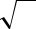 уравнений.9 классЧисла и вычисленияДействительные числаРациональные числа, иррациональные числа, конечные и бесконечные десятичные дроби. Множество действительных чисел; действительные числа как бесконечные десятичные дро­ би. Взаимно однозначное соответствие между множеством дей­ ствительных чисел и координатной прямой.Сравнение действительных чисел, арифметические действиядействительными числами.Измерения, приближения, оценкиРазмеры объектов окружающего мира, длительность процес­ сов в окружающем мире.Приближённое значение величины, точность приближения. Округление чисел. Прикидка и оценка результатов вычислений.Уравнения и неравенства Уравнения с одной переменнойЛинейное уравнение. Решение уравнений, сводящихся к ли­ нейным.Квадратное уравнение. Решение уравнений, сводящихся к квадратным. Биквадратное уравнение. Примеры решения урав­ нений третьей и четвёртой степеней разложением на множители.Решение дробно-рациональных уравнений.Решение текстовых задач алгебраическим методом.Системы уравненийУравнение с двумя переменными и его график. Решение си­ стем двух линейных уравнений с двумя переменными. Реше­ ние систем двух уравнений, одно из которых линейное, а дру­ гое — второй степени. Графическая интерпретация системы уравнений с двумя переменными.722	Примерная рабочая программаРешение текстовых задач алгебраическим способом.НеравенстваЧисловые неравенства и их свойства.Решение линейных неравенств с одной переменной. Решение систем линейных неравенств с одной переменной. Квадратные неравенства. Графическая интерпретация неравенств и систем неравенств с двумя переменными.ФункцииКвадратичная функция, её график и свойства. Парабола, ко­ ординаты вершины параболы, ось симметрии параболы.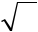 Числовые последовательностиОпределение и способы задания числовых последовательностейПонятие числовой последовательности. Задание последова­ тельности рекуррентной формулой и формулой n-го члена.Арифметическая и геометрическая прогрессииАрифметическая и геометрическая прогрессии. Формулы n-го члена арифметической и геометрической прогрессий, сум­ мы первых n членов.Изображение членов арифметической и геометрической про­ грессий точками на координатной плоскости. Линейный и экс­ поненциальный рост. Сложные проценты.ПЛАНИРУЕМЫЕ ПРЕДМЕТНЫЕ РЕЗУЛЬТАТЫ ОСВОЕНИЯ ПРИМЕРНОЙ РАБОЧЕЙ ПРОГРАММЫ КУРСА (ПО ГОДАМ ОБУЧЕНИЯ)Освоение учебного курса «Алгебра» на уровне основного об­ щего образования должно обеспечивать достижение следую­ щих предметных образовательных результатов:7 классЧисла и вычисленияВыполнять, сочетая устные и письменные приёмы, арифме­ тические действия с рациональными числами.Находить значения числовых выражений; применять разно­ образные способы и приёмы вычисления значений дробных выражений, содержащих обыкновенные и десятичные дроби.Переходить от одной формы записи чисел к другой (преоб­ разовывать десятичную дробь в обыкновенную, обыкновен­МАТЕМАТИКА. 5—9 классы	723ную в десятичную, в частности в бесконечную десятичную дробь).Сравнивать и упорядочивать рациональные числа.Округлять числа.Выполнять прикидку и оценку результата вычислений, оценку значений числовых выражений.Выполнять действия со степенями с натуральными показа­ телями.Применять признаки делимости, разложение на множители натуральных чисел.Решать практико-ориентированные задачи, связанные с от­ ношением величин, пропорциональностью величин, процен­ тами; интерпретировать результаты решения задач с учётом ограничений, связанных со свойствами рассматриваемых объектов.Алгебраические выраженияИспользовать алгебраическую терминологию и символику, применять её в процессе освоения учебного материала.Находить значения буквенных выражений при заданныхзначениях переменных.Выполнять преобразования целого выражения в многочленприведением подобных слагаемых, раскрытием скобок.Выполнять умножение одночлена на многочлен и многочле­ на на многочлен, применять формулы квадрата суммы и ква­ драта разности.Осуществлять разложение многочленов на множители с по­ мощью вынесения за скобки общего множителя, группировки слагаемых, применения формул сокращённого умножения.Применять преобразования многочленов для решения раз­ личных задач из математики, смежных предметов, из реаль­ ной практики.Использовать свойства степеней с натуральными показателя­ ми для преобразования выражений.Уравнения и неравенстваРешать линейные уравнения с одной переменной, применяя правила перехода от исходного уравнения к равносильномуему. Проверять, является ли число корнем уравнения.Применять графические методы при решении линейных уравнений и их систем.Подбирать примеры пар чисел, являющихся решением ли­ нейного уравнения с двумя переменными.724	Примерная рабочая программаСтроить в координатной плоскости график линейного урав­ нения с двумя переменными; пользуясь графиком, приво­ дить примеры решения уравнения.Решать системы двух линейных уравнений с двумя перемен­ными, в том числе графически.Составлять и решать линейное уравнение или систему линей­ ных уравнений по условию задачи, интерпретировать в соот­ ветствии с контекстом задачи полученный результат.Координаты и графики. ФункцииИзображать на координатной прямой точки, соответствую­ щие заданным координатам, лучи, отрезки, интервалы; за­писывать числовые промежутки на алгебраическом языке.Отмечать в координатной плоскости точки по заданным ко­ординатам; строить графики линейных функций.Описывать с помощью функций известные зависимости меж­ ду величинами: скорость, время, расстояние; цена, количе­ство, стоимость; производительность, время, объём работы.Находить значение функции по значению её аргумента.Понимать графический способ представления и анализа ин­ формации; извлекать и интерпретировать информацию из графиков реальных процессов и зависимостей.8 классЧисла и вычисленияИспользовать начальные представления о множестве дей­ ствительных чисел для сравнения, округления и вычисле­ ний; изображать действительные числа точками на коорди­натной прямой.Применять понятие арифметического квадратного корня; на­ ходить квадратные корни, используя при необходимости калькулятор; выполнять преобразования выражений, содер­ жащих квадратные корни, используя свойства корней.Использовать записи больших и малых чисел с помощью де­ сятичных дробей и степеней числа 10.Алгебраические выраженияПрименять понятие степени с целым показателем, выпол­ нять преобразования выражений, содержащих степени с це­ лым показателем.Выполнять тождественные преобразования рациональных выражений на основе правил действий над многочленами иалгебраическими дробями.Раскладывать квадратный трёхчлен на множители.МАТЕМАТИКА. 5—9 классы	725Применять преобразования выражений для решения различ­ ных задач из математики, смежных предметов, из реальной практики.Уравнения и неравенстваРешать линейные, квадратные уравнения и рациональные уравнения, сводящиеся к ним, системы двух уравнений сдвумя переменными.Переходить от словесной формулировки задачи к её алгебра­ ической модели с помощью составления уравнения или си­ стемы уравнений, интерпретировать в соответствии с контек­стом задачи полученный результат.Применять свойства числовых неравенств для сравнения, оценки; решать линейные неравенства с одной переменной и их системы; давать графическую иллюстрацию множества решений неравенства, системы неравенств.Функции66 Понимать и использовать функциональные понятия и язык (термины, символические обозначения); определять значе­ ние функции по значению аргумента; определять свойстваСтроить графики элементарных функций вида y   xy = x3, y  =   x , y =  х ; описывать свойства числовой функ­ции по её графику., y = x2,9 классЧисла и вычисленияСравнивать и упорядочивать рациональные и иррациональ­ ные числа.Выполнять арифметические действия с рациональными чис­лами, сочетая устные и письменные приёмы, выполнять вы­ числения с иррациональными числами.Находить значения степеней с целыми показателями и кор­ ней; вычислять значения числовых выражений.Округлять действительные числа, выполнять прикидку ре­ зультата вычислений, оценку числовых выражений.Уравнения и неравенстваРешать линейные и квадратные уравнения, уравнения, сводя­щиеся к ним, простейшие дробно-рациональные уравнения.Решать системы двух линейных уравнений с двумя перемен­ ными и системы двух уравнений, в которых одно уравнение не является линейным.726	Примерная рабочая программаРешать текстовые задачи алгебраическим способом с помо­ щью составления уравнения или системы двух уравнений с двумя переменными.Проводить простейшие исследования уравнений и систем уравнений, в том числе с применением графических пред­ ставлений (устанавливать, имеет ли уравнение или системауравнений решения, если имеет, то сколько, и пр.).Решать линейные неравенства, квадратные неравенства; изо­бражать решение неравенств на числовой прямой, записы­ вать решение с помощью символов.Решать системы линейных неравенств, системы неравенств, включающие квадратное неравенство; изображать решение системы неравенств на числовой прямой, записывать реше­ние с помощью символов.Использовать неравенства при решении различных задач.ФункцииРаспознавать функции изученных видов. Показывать схема­ тически расположение на координатной плоскости графиков функций вида: y = kx, y = kx + b, y kx , y = ax2 + bx + c, y = x3, y  =  x , y =  х  в зависимости от значений коэффици­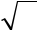 ентов; описывать свойства функций.Строить и изображать схематически графики квадратичныхфункций, описывать свойства квадратичных функций по их графикам.Распознавать квадратичную функцию по формуле, приво­ дить примеры квадратичных функций из реальной жизни, физики, геометрии.Арифметическая и геометрическая прогрессииРаспознавать арифметическую и геометрическую прогрессии при разных способах задания.Выполнять вычисления с использованием формул n-го членаарифметической и геометрической прогрессий, суммы пер­ вых n членов.Изображать члены последовательности точками на коорди­натной плоскости.Решать задачи, связанные с числовыми последовательностя­ ми, в том числе задачи из реальной жизни (с использованием калькулятора, цифровых технологий).МАТЕМАТИКА. 5—9 классы	727ПРИМЕРНАЯ РАБОЧАЯ ПРОГРАММА УЧЕБНОГО КУРСА «ГЕОМЕТРИЯ». 7–9 КЛАССЫЦЕЛИ ИЗУЧЕНИЯ УЧЕБНОГО КУРСА«Математику уже затем учить надо, что она ум в порядок приводит», — писал великий русский ученый Михаил Васи­ льевич Ломоносов. И в этом состоит одна из двух целей обуче­ ния геометрии как составной части математики в школе. Этой цели соответствует доказательная линия преподавания геоме­ трии. Следуя представленной рабочей программе, начиная с седьмого класса на уроках геометрии обучающийся учится про­ водить доказательные рассуждения, строить логические умоза­ ключения, доказывать истинные утверждения и строить контр­ примеры к ложным, проводить рассуждения «от противного», отличать свойства от признаков, формулировать обратные ут­ верждения. Ученик, овладевший искусством рассуждать, будет применять его и в окружающей жизни. И в этом состоит важ­ ное воспитательное значение изучения геометрии, присущее именно отечественной математической школе.Вместе с тем авторы программы предостерегают учителя от излишнего формализма, особенно в отношении начал и основа­ ний геометрии. Французский математик Жан Дьедонне по это­ му поводу высказался так: «Что касается деликатной пробле­ мы введения «аксиом», то мне кажется, что на первых порах нужно вообще избегать произносить само это слово. С другой же стороны, не следует упускать ни одной возможности давать примеры логических заключений, которые куда в большей ме­ ре, чем идея аксиом, являются истинными и единственными двигателями математического мышления».Второй целью изучения геометрии является использование её как инструмента при решении как математических, так и практических задач, встречающихся в реальной жизни. Окон­ чивший курс геометрии школьник должен быть в состоянии определить геометрическую фигуру, описать словами данный чертёж или рисунок, найти площадь земельного участка, рас­ считать необходимую длину оптоволоконного кабеля или тре­ буемые размеры гаража для автомобиля. Этому соответствует вторая, вычислительная линия в изучении геометрии в школе. Данная практическая линия является не менее важной, чем первая.728	Примерная рабочая программаМЕСТО УЧЕБНОГО КУРСА В УЧЕБНОМ ПЛАНЕСогласно учебному плану в 7—9 классах изучается учебный курс «Геометрия», который включает следующие основные разделы содержания: «Геометрические фигуры и их свойства», «Измерение геометрических величин», а также «Декартовыкоординаты­ на плоскости», «Векторы», «Движения плоско­ сти» и «Преобразования подобия».Учебный план предусматривает изучение геометрии на базо­ вом уровне, исходя из не менее 68 учебных часов в учебном году, всего за три года обучения — не менее 204 часов.СОДЕРЖАНИЕ УЧЕБНОГО КУРСА (ПО ГОДАМ ОБУЧЕНИЯ)7 классНачальные понятия геометрии. Точка, прямая, отрезок, луч. Угол. Виды углов. Вертикальные и смежные углы. Биссектри­ са угла. Ломаная, многоугольник. Параллельность и перпенди­ кулярность прямых.Симметричные фигуры. Основные свойства осевой симме­ трии. Примеры симметрии в окружающем мире.Основные построения с помощью циркуля и линейки.Треугольник. Высота, медиана, биссектриса, их свойства. Равнобедренный и равносторонний треугольники. Неравенство треугольника.Свойства и признаки равнобедренного треугольника. При­ знаки равенства треугольников.Свойства и признаки параллельных прямых. Сумма углов треугольника. Внешние углы треугольника.Прямоугольный треугольник. Свойство медианы прямо­ угольного треугольника, проведённой к гипотенузе. Признаки равенства прямоугольных треугольников. Прямоугольный тре­ угольник с углом в 30 .Неравенства в геометрии: неравенство треугольника, нера­ венство о длине ломаной, теорема о большем угле и большей стороне треугольника. Перпендикуляр и наклонная.МАТЕМАТИКА. 5—9 классы	729Геометрическое место точек. Биссектриса угла и серединный перпендикуляр к отрезку как геометрические места точек.Окружность и круг, хорда и диаметр, их свойства. Взаимное расположение окружности и прямой. Касательная и секущаяокружности. Окружность, вписанная в угол. Вписанная и описанная окружности треугольника.8 классЧетырёхугольники. Параллелограмм, его признаки и свой­ ства. Частные случаи параллелограммов (прямоугольник, ромб, квадрат), их признаки и свойства. Трапеция, равнобокая трапеция, её свойства и признаки. Прямоугольная трапеция.Центральная симметрия.Теорема Фалеса и теорема о пропорциональных отрезках.Средние линии треугольника и трапеции.Подобие треугольников, коэффициент подобия. Признаки подобия треугольников. Применение подобия при решении практических задач.Свойства площадей геометрических фигур. Формулы для площади треугольника, параллелограмма, ромба и трапеции. Отношение площадей подобных фигур.Вычисление площадей треугольников и многоугольников на клетчатой бумаге.Теорема Пифагора. Применение теоремы Пифагора при ре­ шении практических задач.Синус, косинус, тангенс острого угла прямоугольного треу­ гольника. Тригонометрические функции углов в 30 , 45 и 60 .Вписанные и центральные углы, угол между касательной и хордой. Углы между хордами и секущими. Вписанные и опи­ санные четырёхугольники. Взаимное расположение двух окружностей. Касание окружностей. Общие касательные к двум окружностям.9 классСинус, косинус, тангенс углов от 0 до 180 . Основное триго­ нометрическое тождество. Формулы приведения.Решение треугольников. Теорема косинусов и теорема сину­ сов. Решение практических задач с использованием теоремы косинусов и теоремы синусов.Преобразование подобия. Подобие соответственных элемен­ тов.730	Примерная рабочая программаТеорема о произведении отрезков хорд, теоремы о произве­ дении отрезков секущих, теорема о квадрате касательной.Вектор, длина (модуль) вектора, сонаправленные векторы, противоположно направленные векторы, коллинеарность век­ торов, равенство векторов, операции над векторами. Разложе­ ние вектора по двум неколлинеарным векторам. Координаты вектора. Скалярное произведение векторов, применение для нахождения длин и углов.Декартовы координаты на плоскости. Уравнения прямой и окружности в координатах, пересечение окружностей и пря­ мых. Метод координат и его применение.Правильные многоугольники. Длина окружности. Градуснаярадианная мера угла, вычисление длин дуг окружностей. Площадь круга, сектора, сегмента.Движения плоскости и внутренние симметрии фигур (элементарные представления). Параллельный перенос. Пово­ рот.ПЛАНИРУЕМЫЕ ПРЕДМЕТНЫЕ РЕЗУЛЬТАТЫ ОСВОЕНИЯ ПРИМЕРНОЙ РАБОЧЕЙ ПРОГРАММЫ КУРСА (ПО ГОДАМ ОБУЧЕНИЯ)Освоение учебного курса «Геометрия» на уровне основного общего образования должно обеспечивать достижение следую­ щих предметных образовательных результатов:7 классРаспознавать изученные геометрические фигуры, опреде­ лять их взаимное расположение, изображать геометрическиефигуры; выполнять чертежи по условию задачи. Измерять линейные и угловые величины. Решать задачи на вычисле­ ние длин отрезков и величин углов.Делать грубую оценку линейных и угловых величин пред­ метов в реальной жизни, размеров природных объектов. Раз­ личать размеры этих объектов по порядку величины.Строить чертежи к геометрическим задачам.Пользоваться признаками равенства треугольников, исполь­зовать признаки и свойства равнобедренных треугольников при решении задач.Проводить логические рассуждения с использованием геоме­ трических теорем.Пользоваться признаками равенства прямоугольных треу­ гольников, свойством медианы, проведённой к гипотенузеМАТЕМАТИКА. 5—9 классы	731прямоугольного треугольника, в решении геометрических задач.Определять параллельность прямых с помощью углов, кото­ рые образует с ними секущая. Определять параллельность прямых с помощью равенства расстояний от точек одной прямой до точек другой прямой.Решать задачи на клетчатой бумаге.Проводить вычисления и находить числовые и буквенные значения углов в геометрических задачах с использованием суммы углов треугольников и многоугольников, свойств углов, образованных при пересечении двух параллельных прямых секущей. Решать практические задачи на нахожде­ ние углов.Владеть понятием геометрического места точек. Уметь опре­ делять биссектрису угла и серединный перпендикуляр к от­ резку как геометрические места точек.Формулировать определения окружности и круга, хорды и диаметра окружности, пользоваться их свойствами. Уметь применять эти свойства при решении задач.Владеть понятием описанной около треугольника окружно­сти, уметь находить её центр. Пользоваться фактами о том, что биссектрисы углов треугольника пересекаются в одной точке, и о том, что серединные перпендикуляры к сторонам треугольника пересекаются в одной точке.Владеть понятием касательной к окружности, пользоватьсятеоремой о перпендикулярности касательной и радиуса, про­ ведённого к точке касания.Пользоваться простейшими геометрическими неравенства­ми, понимать их практический смысл.Проводить основные геометрические построения с помощью циркуля и линейки.8 классРаспознавать основные виды четырёхугольников, их элемен­ ты, пользоваться их свойствами при решении геометриче­ских задач.Владеть понятием средней линии треугольника и трапеции, применять их свойства при решении геометрических задач. Пользоваться теоремой Фалеса для решения практических задач.Применять признаки подобия треугольников в решении гео­ метрических задач.732	Примерная рабочая программаПользоваться теоремой Пифагора для решения геометриче­ ских и практических задач. Строить математическую модель в практических задачах, самостоятельно делать чертёж и на­ ходить соответствующие длины.Владеть понятиями синуса, косинуса и тангенса острого угла прямоугольного треугольника. Пользоваться этими поняти­ ями для решения практических задач.Вычислять (различными способами) площадь треугольника и площади многоугольных фигур (пользуясь, где необходи­ мо, калькулятором). Применять полученные умения в прак­ тических задачах.Владеть понятиями вписанного и центрального угла, исполь­ зовать теоремы о вписанных углах, углах между хордами(секущими) и угле между касательной и хордой при решении геометрических задач.Владеть понятием описанного четырёхугольника, применять свойства описанного четырёхугольника при решении задач.Применять полученные знания на практике — строить мате­ матические модели для задач реальной жизни и проводить соответствующие вычисления с применением подобия и три­ гонометрии (пользуясь, где необходимо, калькулятором).9 классИспользовать тригонометрические функции острых углов для нахождения различных элементов прямоугольного тре­угольника.Пользоваться формулами приведения и основным тригоно­метрическим тождеством для нахождения соотношений между тригонометрическими величинами.Использовать теоремы синусов и косинусов для нахождения различных элементов треугольника («решение треугольни­ков»), применять их при решении геометрических задач.Владеть понятиями преобразования подобия, соответствен­ ных элементов подобных фигур. Пользоваться свойствами подобия произвольных фигур, уметь вычислять длины и на­ ходить углы у подобных фигур. Применять свойства подобияпрактических задачах. Уметь приводить примеры подоб­ ных фигур в окружающем мире.Пользоваться теоремами о произведении отрезков хорд, опроизведении отрезков секущих, о квадрате касательной.Пользоваться векторами, понимать их геометрический и фи­ зический смысл, применять их в решении геометрических иМАТЕМАТИКА. 5—9 классы	733физических задач. Применять скалярное произведение век­ торов для нахождения длин и углов.Пользоваться методом координат на плоскости, применять его в решении геометрических и практических задач.Владеть понятиями правильного многоугольника, длины окружности, длины дуги окружности и радианной меры угла, уметь вычислять площадь круга и его частей. Применять по­лученные умения в практических задачах.Находить оси (или центры) симметрии фигур, применять движения плоскости в простейших случаях.Применять полученные знания на практике — строить мате­ матические модели для задач реальной жизни и проводить соответствующие вычисления с применением подобия и три­ гонометрических функций (пользуясь, где необходимо, каль­ кулятором).734	Примерная рабочая программаПРИМЕРНАЯ РАБОЧАЯ ПРОГРАММАУЧЕБНОГО КУРСА «ВЕРОЯТНОСТЬ И СТАТИСТИКА». 7—9 КЛАССЫЦЕЛИ ИЗУЧЕНИЯ УЧЕБНОГО КУРСАсовременном цифровом мире вероятность и статистика приобретают всё большую значимость, как с точки зрения практических приложений, так и их роли в образовании, не­ обходимом каждому человеку. Возрастает число профессий, при овладении которыми требуется хорошая базовая подготов­ка в области вероятности­ и статистики, такая подготовка важ­ на для продолжения­ образования и для успешной профессио­ нальной карьеры.Каждый человек постоянно принимает решения на основе имеющихся у него данных. А для обоснованного принятия ре­ шения в условиях недостатка или избытка информации необ­ ходимо в том числе хорошо сформированное вероятностное и статистическое мышление.Именно поэтому остро встала необходимость сформировать у обучающихся функциональную грамотность, включающую в себя в качестве неотъемлемой составляющей умение восприни­ мать и критически анализировать информацию, представлен­ ную в различных формах, понимать вероятностный характер многих реальных процессов и зависимостей, производить про­ стейшие вероятностные расчёты. Знакомство с основными принципами сбора, анализа и представления данных из раз­ личных сфер жизни общества и государства приобщает обуча­ ющихся к общественным интересам. Изучение основ комбина­ торики развивает навыки организации перебора и подсчёта числа вариантов, в том числе, в прикладных задачах. Знаком­ ство с основами теории графов создаёт математический фунда­ мент для формирования компетенций в области информатикицифровых технологий. Помимо этого, при изучении стати­ стики и вероятности обогащаются представления учащихся о современной картине мира и методах его исследования, форми­ руется понимание роли статистики как источника социально значимой информации и закладываются основы вероятностно­ го мышления.соответствии с данными целями в структуре программы учебного курса «Вероятность и статистика» основной школыМАТЕМАТИКА. 5—9 классы	735выделены следующие содержательно-методические линии: «Представление данных и описательная статистика»; «Вероят­ ность»; «Элементы комбинаторики»; «Введение в теорию гра­ фов».Содержание линии «Представление данных и описательная статистика» служит основой для формирования навыков рабо­ ты с информацией: от чтения и интерпретации информации, представленной в таблицах, на диаграммах и графиках до сбо­ ра, представления и анализа данных с использованием стати­ стических характеристик средних и рассеивания. Работая с данными, обучающиеся учатся считывать и интерпретировать данные, выдвигать, аргументировать и критиковать простей­ шие гипотезы, размышлять над факторами, вызывающими из­ менчивость, и оценивать их влияние на рассматриваемые ве­ личины и процессы.Интуитивное представление о случайной изменчивости, ис­ следование закономерностей и тенденций становится мотиви­ рующей основой для изучения теории вероятностей. Большое значение здесь имеют практические задания, в частности опы­ ты с классическими вероятностными моделями.Понятие вероятности вводится как мера правдоподобия слу­ чайного события. При изучении курса обучающиеся знакомят­ ся с простейшими методами вычисления вероятностей в слу­ чайных экспериментах с равновозможными элементарными исходами, вероятностными законами, позволяющими ставитьрешать более сложные задачи. В курс входят начальные пред­ ставления о случайных величинах и их числовых характери­ стиках.Также в рамках этого курса осуществляется знакомство об­ учающихся с множествами и основными операциями над мно­ жествами, рассматриваются примеры применения для реше­ ния задач, а также использования в других математических курсах и учебных предметах.МЕСТО УЧЕБНОГО КУРСА В УЧЕБНОМ ПЛАНЕ7—9 классах изучается курс «Вероятность и статистика»,который входят разделы: «Представление данных и описа­ тельная статистика»; «Вероятность»; «Элементы комбинатори­ ки»; «Введение в теорию графов».На изучение данного курса отводит 1 учебный час в неделютечение каждого года обучения, всего 102 учебных часа.736	Примерная рабочая программаСОДЕРЖАНИЕ УЧЕБНОГО КУРСА(ПО ГОДАМ ОБУЧЕНИЯ)7 классПредставление данных в виде таблиц, диаграмм, графиков. Заполнение таблиц, чтение и построение диаграмм (столбико-вых (столбчатых) и круговых). Чтение графиков реальных про-цессов. Извлечение информации из диаграмм и таблиц, исполь-зование и интерпретация данных.Описательная статистика: среднее арифметическое, медиа-на, размах, наибольшее и наименьшее значения набора число-вых данных. Примеры случайной изменчивости.Случайный эксперимент (опыт) и случайное событие. Веро-ятность и частота. Роль маловероятных и практически досто-верных событий в природе и в обществе. Монета и игральная кость в теории вероятностей.Граф, вершина, ребро. Степень вершины. Число рёбер и сум-марная степень вершин. Представление о связности графа. ­Цепи и циклы. Пути в графах. Обход графа (эйлеров путь). Ре-шение задач с помощью графов.8 классМножество, элемент множества, подмножество. Операции над множествами: объединение, пересечение. Свойства опера-ций над множествами: переместительное, сочетательное, рас-пределительное, включения. Использование графического представления множеств для описания реальных процессов и явлений, при решении задач.Измерение рассеивания данных. Дисперсия и стандартное отклонение числовых наборов. Диаграмма рассеивания.Элементарные события случайного опыта. Случайные собы-тия. Вероятности событий. Опыты с равновозможными элемен-тарными событиями. Случайный выбор. Связь между малове-роятными и практически достоверными событиями в природе, обществе и науке.Дерево. Свойства деревьев: единственность пути, существо-вание висячей вершины, связь между числом вершин и числом рёбер. Правило умножения. Решение задач с помощью графов.Противоположные события. Диаграмма Эйлера. Объедине-ние и пересечение событий. Несовместные события. Формула сложения вероятностей. Условная вероятность. Правило умно-МАТЕМАТИКА. 5—9 классы	737жения. Независимые события. Решение задач на нахождение вероятностей с помощью дерева случайного эксперимента, диа­ грамм Эйлера.9 классПредставление данных в виде таблиц, диаграмм, графиков, интерпретация данных. Чтение и построение таблиц, диа­ грамм, графиков по реальным данным.Перестановки и факториал. Сочетания и число сочетаний. Треугольник Паскаля. Решение задач с использованием ком­ бинаторики.Геометрическая вероятность. Случайный выбор точки из фи­ гуры на плоскости, из отрезка и из дуги окружности.Испытание. Успех и неудача. Серия испытаний до первого успеха. Серия испытаний Бернулли. Вероятности событий в серии испытаний Бернулли.Случайная величина и распределение вероятностей. Приме­ ры математического ожидания как теоретического среднегозначения величины. Математическое­ ожидание и дисперсия случайной величины «число успехов в серии испытаний Бер­ нулли».Понятие о законе больших чисел. Измерение вероятностейпомощью частот. Роль и значение закона больших чисел в природе и обществе.ПЛАНИРУЕМЫЕ ПРЕДМЕТНЫЕ РЕЗУЛЬТАТЫ ОСВОЕНИЯ ПРИМЕРНОЙ РАБОЧЕЙ ПРОГРАММЫ КУРСА (ПО ГОДАМ ОБУЧЕНИЯ)Предметные результаты освоения курса «Вероятность и ста­ тистика» в 7—9 классах характеризуются следующими умени­ ями.7 классЧитать информацию, представленную в таблицах, на диа­ граммах; представлять данные в виде таблиц, строить диа­граммы (столбиковые (столбчатые) и круговые) по массивам значений.Описывать и интерпретировать реальные числовые данные,представленные в таблицах, на диаграммах, графиках.Использовать для описания данных статистические характе­ ристики: среднее арифметическое, медиана, наибольшее и наименьшее значения, размах.738	Примерная рабочая программаИметь представление о случайной изменчивости на примерах цен, физических величин, антропометрических данных; иметь представление о статистической устойчивости.8 классИзвлекать и преобразовывать информацию, представленную в виде таблиц, диаграмм, графиков; представлять данные в виде таблиц, диаграмм, графиков.Описывать данные с помощью статистических показателей: средних значений и мер рассеивания (размах, дисперсия и стандартное отклонение).Находить частоты числовых значений и частоты событий, в том числе по результатам измерений и наблюдений.Находить вероятности случайных событий в опытах, знаявероятности элементарных событий, в том числе в опытах с равновозможными элементарными событиями.Использовать графические модели: дерево случайного экспе-римента, диаграммы Эйлера, числовая прямая.Оперировать понятиями: множество, подмножество; выпол-нять операции над множествами: объединение, пересечение;перечислять элементы множеств; применять свойства мно-жеств.Использовать графическое представление множеств и связей между ними для описания процессов и явлений, в том числе при решении задач из других учебных предметов и курсов.9 классИзвлекать и преобразовывать информацию, представленнуюразличных источниках в виде таблиц, диаграмм, графиков; представлять данные в виде таблиц, диаграмм, графиков.Решать задачи организованным перебором вариантов, а так-же с использованием комбинаторных правил и методов.Использовать описательные характеристики для массивов числовых данных, в том числе средние значения и меры рас-сеивания.Находить частоты значений и частоты события, в том числе пользуясь результатами проведённых измерений и наблюде-ний.Находить вероятности случайных событий в изученных опы-тах, в том числе в опытах с равновозможными элементарны-ми событиями, в сериях испытаний до первого успеха, в се-риях испытаний Бернулли.МАТЕМАТИКА. 5—9 классы	739Иметь представление о случайной величине и о распределе­ нии вероятностей.Иметь представление о законе больших чисел как о проявле­ нии закономерности в случайной изменчивости и о роли за­ кона больших чисел в природе и обществе.740	Примерная рабочая программа2.1.14	ИНФОРМАТИКАПримерная рабочая программа по информатике на уровне основного общего образования составлена на основе Требова-ний к результатам освоения основной образовательной про-граммы основного общего образования, представленныхФедеральном государственном образовательном стандарте основного общего образования, а также Примерной програм-мы воспитания.ПОЯСНИТЕЛЬНАЯ  ЗАПИСКАПримерная рабочая программа даёт представление о це-лях, общей стратегии обучения, воспитания и развития об-учающихся средствами учебного предмета «Информатика» на базовом уровне; устанавливает обязательное предметное содержание, предусматривает его структурирование по раз-делам и темам курса, определяет распределение его по классам (годам изучения); даёт примерное распределение учебных часов по тематическим разделам курса и рекомен-дуемую (примерную) последовательность их изучения с учётом межпредметных и внутрипредметных связей, логи-ки учебного процесса, возрастных особенностей обучаю-щихся. Примерная рабочая программа определяет количе-ственные и качественные характеристики учебного матери-ала для каждого года изучения, в том числе для содержательного наполнения разного вида контроля (про-межуточной аттестации обучающихся, всероссийских про-верочных работ, государственной итоговой аттестации).Программа является основой для составления авторских учебных программ и учебников, тематического планирова-ния курса учителем.ЦЕЛИ	ИЗУЧЕНИЯ	УЧЕБНОГО	ПРЕДМЕТА	«ИНФОРМАТИКА»Целями изучения информатики на уровне основного об-щего образования являются:6	формирование основ мировоззрения, соответствующего со-временному  уровню  развития  науки  информатики,  дости-жениям  научно-технического  прогресса  и  общественной практики, за счёт развития представлений об информации как о важнейшем стратегическом ресурсе развития лично-сти,  государства,  общества;  понимания  роли  информаци-онных  процессов,  информационных  ресурсов  и  информа-ИНФОРМАТИКА. 7—9 классы	741ционных технологий в условиях цифровой трансформации многих сфер жизни современного общества;6	обеспечение условий, способствующих развитию алгорит-мического мышления как необходимого условия профессио-нальной деятельности в современном информационном об-ществе, предполагающего способность обучающегося разби-вать сложные задачи на более простые подзадачи; сравнивать новые задачи с задачами, решёнными ранее; определять шаги для достижения результата и т. д.;6	формирование и развитие компетенций обучающихся в об-ласти  использования  информационно-коммуникационных технологий, в том числе знаний, умений и навыков рабо-ты  с  информацией,  программирования,  коммуникациисовременных цифровых средах в условиях обеспечения информационной безопасности личности обучающегося;6	воспитание	ответственного	и	избирательного	отношенияинформации с учётом правовых и этических аспектов её распространения, стремления к продолжению образования в области информационных технологий и созидательной деятельности с применением средств информационных тех-нологий.ОБЩАЯ	ХАРАКТЕРИСТИКАУЧЕБНОГО	ПРЕДМЕТА	«ИНФОРМАТИКА»Учебный предмет «Информатика» в основном общем об-разовании отражает:6	сущность информатики как научной дисциплины, изуча-ющей закономерности протекания и возможности автома-тизации информационных процессов в различных систе-мах;6	основные области применения информатики, прежде всего информационные технологии, управление и социальную сферу;6	междисциплинарный характер информатики и информаци-онной деятельности.Современная школьная информатика оказывает существен-ное влияние на формирование мировоззрения школьника, его жизненную позицию, закладывает основы понимания принципов функционирования и использования информаци-онных технологий как необходимого инструмента практиче-ски любой деятельности и одного из наиболее значимых тех-нологических достижений современной цивилизации. Многие742	Примерная рабочая программапредметные знания и способы деятельности, освоенные обу-чающимися при изучении информатики, находят примене-ние как в рамках образовательного процесса при изучении других предметных областей, так и в иных жизненных си-туациях, становятся значимыми для формирования качеств личности, т. е. ориентированы на формирование метапред-метных и личностных результатов обучения.Основные задачи учебного предмета «Информатика» — сформировать у обучающихся:6	понимание  принципов  устройства  и  функционирования объектов цифрового окружения, представления об историитенденциях развития информатики периода цифровой трансформации современного общества;6	знания,  умения  и  навыки  грамотной  постановки  задач, возникающих в практической деятельности, для их реше-ния  с  помощью  информационных  технологий;  умениянавыки формализованного описания поставленных задач; 6 базовые знания об информационном моделировании, в томчисле о математическом моделировании;6 знание основных алгоритмических структур и умение при-менять эти знания для построения алгоритмов решения задач по их математическим моделям;6 уменияи навыки составления простых программ по по-строенному алгоритму на одном из языков программиро-вания высокого уровня;6 уменияи навыки эффективного использования основных типов прикладных программ (приложений) общего назна-чения и информационных систем для решения с их помо-щью практических задач; владение базовыми нормами ин-формационной этики и права, основами информационной безопасности;6 умениеграмотно интерпретировать результаты решения практических задач с помощью информационных техноло-гий, применять полученные результаты в практической деятельности.Цели  и  задачи  изучения  информатики  на  уровне  основно-го общего образования определяют структуру основного содержания учебного предмета в виде следующих четырёх тематических разделов:цифровая грамотность;теоретические основы информатики;алгоритмы и программирование;информационные технологии.ИНФОРМАТИКА. 7—9 классы	743МЕСТО	УЧЕБНОГО	ПРЕДМЕТА	«ИНФОРМАТИКА»УЧЕБНОМ  ПЛАНЕсистеме общего образования «Информатика» признана обязательным учебным предметом, входящим в состав пред-метной области «Математика и информатика». ФГОС ОООпредусмотрены требования к освоению предметных результа-тов по информатике на базовом и углублённом уровнях, имеющих общее содержательное ядро и согласованных меж-ду собой. Это позволяет реализовывать углублённое изучение информатики как в рамках отдельных классов, так и в рам-ках индивидуальных образовательных траекторий, в том числе используя сетевое взаимодействие организаций и дис-танционные технологии. По завершении реализации про-грамм углублённого уровня учащиеся смогут детальнее осво-ить материал базового уровня, овладеть расширенным кру-гом понятий и методов, решать задачи более высокого уровня сложности.Учебным планом на изучение информатики на базовом уровне отведено 102 учебных часа — по 1 часу в неделю в 7, 8 и 9 классах соответственно.Для каждого класса предусмотрено резервное учебное вре-мя, которое может быть использовано участниками образова-тельного процесса в целях формирования вариативной со-ставляющей содержания конкретной рабочей программы. При этом обязательная (инвариантная) часть содержания предмета, установленная примерной рабочей программой, и время, отводимое на её изучение, должны быть сохранены полностью.744	Примерная рабочая программаСОДЕРЖАНИЕ	УЧЕБНОГО	ПРЕДМЕТА	«ИНФОРМАТИКА»7  классЦифровая	грамотностьКомпьютер — универсальное устройство обработки данныхКомпьютер — универсальное вычислительное устройство, работающее по программе. Типы компьютеров: персональ-ные компьютеры, встроенные компьютеры, суперкомпьюте-ры. Мобильные устройства.Основные компоненты компьютера и их назначение. Про-цессор. Оперативная и долговременная память. Устройства ввода и вывода. Сенсорный ввод, датчики мобильных устройств, средства биометрической аутентификации.История развития компьютеров и программного обеспече-ния. Поколения компьютеров. Современные тенденции раз-вития компьютеров. Суперкомпьютеры.Параллельные вычисления.Персональный компьютер. Процессор и его характеристи-ки (тактовая частота, разрядность). Оперативная память. Долговременная память. Устройства ввода и вывода. Объём хранимых данных (оперативная память компьютера, жёст-кий и твердотельный диск, постоянная память смартфона) и скорость доступа для различных видов носителей.Техника безопасности и правила работы на компьютере.Программы  и  данныеПрограммное обеспечение компьютера. Прикладное про-граммное обеспечение. Системное программное обеспечение. Системы программирования. Правовая охрана программ и данных. Бесплатные и условно-бесплатные программы. Сво-бодное программное обеспечение.Файлы и папки (каталоги). Принципы построения файло-вых систем. Полное имя файла (папки). Путь к файлу (пап-ке). Работа с файлами и каталогами средствами операцион-ной системы: создание, копирование, перемещение, переиме-нование и удаление файлов и папок (каталогов). Типы файлов. Свойства файлов. Характерные размеры файлов различных типов (страница текста, электронная книга, фо-тография, запись песни, видеоклип, полнометражный фильм). Архивация данных. Использование программ-архи-ваторов. Файловый менеджер. Поиск файлов средствами операционной системы.ИНФОРМАТИКА. 7—9 классы	745Компьютерные  вирусы  и  другие  вредоносные  программы.Программы для защиты от вирусов.Компьютерные  сетиОбъединение компьютеров в сеть. Сеть Интернет. Веб-страница, веб-сайт. Структура адресов веб-ресурсов. Браузер. Поисковые системы. Поиск информации по ключевым сло-вам и по изображению. Верифицированность информации, полученной из Интернета.Современные сервисы интернет-коммуникаций.Сетевой этикет, базовые нормы информационной этики и права при работе в сети Интернет. Стратегии безопасного поведения в Интернете.Теоретические	основы	информатикиИнформация  и  информационные  процессыИнформация	—	одно	из	основных	понятий	современнойнауки.Информация как сведения, предназначенные для восприя-тия человеком, и информация как данные, которые могут быть обработаны автоматизированной системой.Дискретность данных. Возможность описания непрерыв-ных объектов и процессов с помощью дискретных данных.Информационные процессы — процессы, связанные с хра-нением, преобразованием и передачей данных.Представление  информацииСимвол. Алфавит. Мощность алфавита. Разнообразие язы-ков и алфавитов. Естественные и формальные языки. Алфа-вит текстов на русском языке. Двоичный алфавит. Количе-ство всевозможных слов (кодовых комбинаций) фиксирован-ной длины в двоичном алфавите. Преобразование любого алфавита к двоичному. Количество различных слов фикси-рованной длины в алфавите определённой мощности.Кодирование символов одного алфавита с помощью кодо-вых слов в другом алфавите; кодовая таблица, декодирова-ние.Двоичный код. Представление данных в компьютере как текстов в двоичном алфавите.Информационный объём данных. Бит — минимальная единица количества информации — двоичный разряд. Еди-ницы измерения информационного объёма данных. Бит, байт, килобайт, мегабайт, гигабайт.Скорость передачи данных. Единицы скорости передачи данных.746	Примерная рабочая программаКодирование текстов. Равномерный код. Неравномерный код. Кодировка ASCII. Восьмибитные кодировки. Понятие о кодировках UNICODE. Декодирование сообщений с исполь-зованием равномерного и неравномерного кода. Информаци-онный объём текста.Искажение информации при передаче.Общее представление о цифровом представлении аудиови-зуальных и других непрерывных данных.Кодирование цвета. Цветовые модели. Модель RGB. Глу-бина кодирования. Палитра.Растровое и векторное представление изображений. Пик-сель. Оценка информационного объёма графических данных для растрового изображения.Кодирование звука. Разрядность и частота записи. Коли-чество каналов записи.Оценка количественных параметров, связанных с пред-ставлением и хранением звуковых файлов.Информационные	технологииТекстовые  документыТекстовые документы и их структурные элементы (страни-ца, абзац, строка, слово, символ).Текстовый процессор — инструмент создания, редактиро-вания и форматирования текстов. Правила набора текста. Редактирование текста. Свойства символов. Шрифт. Типы шрифтов (рубленые, с засечками, моноширинные). Полу-жирное и курсивное начертание. Свойства абзацев: границы, абзацный отступ, интервал, выравнивание. Параметры стра-ницы. Стилевое форматирование.Структурирование информации с помощью списков и таб-лиц. Многоуровневые списки. Добавление таблиц в тексто-вые документы.Вставка изображений в текстовые документы. Обтекание изображений текстом. Включение в текстовый документ диаграмм, формул, нумерации страниц, колонтитулов, ссы-лок и др.Проверка правописания. Расстановка переносов. Голосовой ввод текста. Оптическое распознавание текста. Компьютер-ный перевод. Использование сервисов сети Интернет для об-работки текста.Компьютерная  графикаЗнакомство  с  графическими  редакторами.  Растровые  ри-сунки. Использование графических примитивов.ИНФОРМАТИКА. 7—9 классы	747Операции редактирования графических объектов, в том числе цифровых фотографий: изменение размера, обрезка, поворот, отражение, работа с областями (выделение, копиро-вание, заливка цветом), коррекция цвета, яркости и кон-трастности.Векторная графика. Создание векторных рисунков встро-енными средствами текстового процессора или других про-грамм (приложений). Добавление векторных рисунков в до-кументы.Мультимедийные  презентацииПодготовка мультимедийных презентаций. Слайд. Добав-ление на слайд текста и изображений. Работа с нескольки-ми слайдами.Добавление на слайд аудиовизуальных данных. Анима-ция. Гиперссылки.8  классТеоретические	основы	информатикиСистемы  счисленияНепозиционные и позиционные системы счисления. Алфа-вит. Основание. Развёрнутая форма записи числа. Перевод в десятичную систему чисел, записанных в других системах счисления.Римская система счисления.Двоичная система счисления. Перевод целых чисел в пре-делах от 0 до 1024 в двоичную систему счисления. Восьме-ричная система счисления. Перевод чисел из восьмеричной системы в двоичную и десятичную системы и обратно. Шестнадцатеричная система счисления. Перевод чисел из шестнадцатеричной системы в двоичную, восьмеричную и десятичную системы и обратно.Арифметические операции в двоичной системе счисления.Элементы  математической  логикиЛогические высказывания. Логические значения высказы-ваний. Элементарные и составные высказывания. Логические операции: «и» (конъюнкция, логическое умножение), «или» (дизъюнкция, логическое сложение), «не» (логическое отри-цание). Приоритет логических операций. Определение истин-ности составного высказывания, если известны значения ис-тинности входящих в него элементарных высказываний. Ло-гические выражения. Правила записи логических выражений. Построение таблиц истинности логических выражений.748	Примерная рабочая программаЛогические элементы. Знакомство с логическими основа-ми компьютера.Алгоритмы	и	программированиеИсполнители и алгоритмы. Алгоритмические конструкции Понятие алгоритма. Исполнители алгоритмов. Алгоритмкак план управления исполнителем.Свойства алгоритма. Способы записи алгоритма (словес-ный, в виде блок-схемы, программа).Алгоритмические конструкции. Конструкция «следова-ние». Линейный алгоритм. Ограниченность линейных алго-ритмов: невозможность предусмотреть зависимость последо-вательности выполняемых действий от исходных данных.Конструкция «ветвление»: полная и неполная формы. Вы-полнение и невыполнение условия (истинность и ложность высказывания). Простые и составные условия.Конструкция «повторения»: циклы с заданным числом по-вторений, с условием выполнения, с переменной цикла.Разработка для формального исполнителя алгоритма, при-водящего к требуемому результату при конкретных исход-ных данных. Разработка несложных алгоритмов с использо-ванием циклов и ветвлений для управления формальными исполнителями, такими как Робот, Черепашка, Чертёжник. Выполнение алгоритмов вручную и на компьютере. Синтак-сические и логические ошибки. Отказы.Язык  программированияЯзык программирования (Python, C++, Паскаль, Java, C#, Школьный Алгоритмический Язык).Система программирования: редактор текста программ, транслятор, отладчик.Переменная: тип, имя, значение. Целые, вещественные и символьные переменные.Оператор присваивания. Арифметические выражения и порядок их вычисления. Операции с целыми числами: цело-численное деление, остаток от деления.Ветвления. Составные условия (запись логических выраже-ний на изучаемом языке программирования). Нахождение ми-нимума и максимума из двух, трёх и четырёх чисел. Реше-ние квадратного уравнения, имеющего вещественные корни.Диалоговая отладка программ: пошаговое выполнение, просмотр значений величин, отладочный вывод, выбор точки останова.ИНФОРМАТИКА. 7—9 классы	749Цикл с условием. Алгоритм Евклида для нахождения наибольшего общего делителя двух натуральных чисел. Раз-биение записи натурального числа в позиционной системе с основанием, меньшим или равным 10, на отдельные цифры.Цикл с переменной. Алгоритмы проверки делимости одно-го целого числа на другое, проверки натурального числа на простоту.Обработка символьных данных. Символьные (строковые) переменные. Посимвольная обработка строк. Подсчёт часто-ты появления символа в строке. Встроенные функции для обработки строк.Анализ  алгоритмовОпределение возможных результатов работы алгоритма при данном множестве входных данных; определение возможных входных данных, приводящих к данному результату.9  классЦифровая	грамотностьГлобальная сеть Интернет и стратегии безопасного поведе-ния в нейГлобальная сеть Интернет. IP-адреса узлов. Сетевое хране-ние данных. Методы индивидуального и коллективного раз-мещения новой информации в сети Интернет. Большие дан-ные (интернет-данные, в частности, данные социальных се-тей).Понятие об информационной безопасности. Угрозы инфор-мационной безопасности при работе в глобальной сети и ме-тоды противодействия им. Правила безопасной аутентифика-ции. Защита личной информации в сети Интернет. Безопас-ные стратегии поведения в сети Интернет. Предупреждение вовлечения в деструктивные и криминальные формы сете-вой активности (кибербуллинг, фишинг и др.).Работа  в  информационном  пространствеВиды деятельности в сети Интернет. Интернет-сервисы: коммуникационные сервисы (почтовая служба, видео-конференц-связь и т. п.); справочные службы (карты, распи-сания и т. п.), поисковые службы, службы обновления про-граммного обеспечения и др. Сервисы государственных ус-луг. Облачные хранилища данных. Средства совместной разработки документов (онлайн-офисы). Программное обе-спечение как веб-сервис: онлайновые текстовые и графиче-ские редакторы, среды разработки программ.750	Примерная рабочая программаТеоретические	основы	информатикиМоделирование  как  метод  познанияМодель. Задачи, решаемые с помощью моделирования. Классификации моделей. Материальные (натурные) и ин-формационные модели. Непрерывные и дискретные модели. Имитационные модели. Игровые модели. Оценка адекватно-сти модели моделируемому объекту и целям моделирования.Табличные модели. Таблица как представление отноше-ния.Базы данных. Отбор в таблице строк, удовлетворяющих заданному условию.Граф. Вершина, ребро, путь. Ориентированные и неориен-тированные графы. Длина (вес) ребра. Весовая матрица гра-фа. Длина пути между вершинами графа. Поиск оптималь-ного пути в графе. Начальная вершина (источник) и конеч-ная вершина (сток) в ориентированном графе. Вычисление количества путей в направленном ациклическом графе.Дерево. Корень, вершина (узел), лист, ребро (дуга) дерева. Высота дерева. Поддерево. Примеры использования дере-вьев. Перебор вариантов с помощью дерева.Понятие математической модели. Задачи, решаемые с по-мощью математического (компьютерного) моделирования. Отличие математической модели от натурной модели и от словесного (литературного) описания объекта.Этапы компьютерного моделирования: постановка задачи, построение математической модели, программная реализа-ция, тестирование, проведение компьютерного эксперимента, анализ его результатов, уточнение модели.Алгоритмы	и	программированиеРазработка  алгоритмов  и  программРазбиение задачи на подзадачи. Составление алгоритмов и программ с использованием ветвлений, циклов и вспомога-тельных алгоритмов для управления исполнителем Робот или другими исполнителями, такими как Черепашка, Чер-тёжник и др.Табличные величины (массивы). Одномерные массивы. Со-ставление и отладка программ, реализующих типовые алго-ритмы обработки одномерных числовых массивов, на одном из языков программирования (Python, C++, Паскаль, Java, C#, Школьный Алгоритмический Язык): заполнение число-вого массива случайными числами, в соответствии с форму-ИНФОРМАТИКА. 7—9 классы	751лой или путём ввода чисел; нахождение суммы элементов массива; линейный поиск заданного значения в массиве; подсчёт элементов массива, удовлетворяющих заданному ус-ловию; нахождение минимального (максимального) элемента массива. Сортировка массива.Обработка потока данных: вычисление количества, сум-мы, среднего арифметического, минимального и максималь-ного значения элементов последовательности, удовлетворяю-щих заданному условию.УправлениеУправление. Сигнал. Обратная связь. Получение сигналовот	цифровых	датчиков	(касания,	расстояния,	света,	звукадр.). Примеры использования принципа обратной связи в системах управления техническими устройствами с помо-щью датчиков, в том числе в робототехнике.Примеры роботизированных систем (система управления движением в транспортной системе, сварочная линия автоза-вода, автоматизированное управление отопления дома, авто-номная система управления транспортным средством и т. п.).Информационные	технологииЭлектронные  таблицыПонятие об электронных таблицах. Типы данных в ячей-ках электронной таблицы. Редактирование и форматирова-ние таблиц. Встроенные функции для поиска максимума, минимума, суммы и среднего арифметического. Сортировка данных в выделенном диапазоне. Построение диаграмм (ги-стограмма, круговая диаграмма, точечная диаграмма). Вы-бор типа диаграммы.Преобразование формул при копировании. Относительная, абсолютная и смешанная адресация.Условные вычисления в электронных таблицах. Суммиро-вание и подсчёт значений, отвечающих заданному условию. Обработка больших наборов данных. Численное моделирова-ние в электронных таблицах.Информационные  технологии  в  современном  обществеРоль информационных технологий в развитии экономики мира, страны, региона. Открытые образовательные ресурсы. Профессии,  связанные  с  информатикой  и  информацион-ными  технологиями:  веб-дизайнер,  программист,  разработ-чик   мобильных   приложений,   тестировщик,   архитектор программного  обеспечения,  специалист  по  анализу  данных,системный администратор.752	Примерная рабочая программаПЛАНИРУЕМЫЕ  РЕЗУЛЬТАТЫ  ОСВОЕНИЯУЧЕБНОГО  ПРЕДМЕТА  «ИНФОРМАТИКА»НА  УРОВНЕ  ОСНОВНОГО  ОБЩЕГО  ОБРАЗОВАНИЯИзучение информатики в основной школе направлено на достижение обучающимися следующих личностных, мета-предметных и предметных результатов освоения учебного предмета.ЛИЧНОСТНЫЕ	РЕЗУЛЬТАТЫЛичностные результаты имеют направленность на реше-ние задач воспитания, развития и социализации обучаю-щихся средствами предмета.Патриотическое воспитание:6	ценностное отношение к отечественному культурному, историческому и научному наследию; понимание значения информатики как науки в жизни современного общества; владение достоверной информацией о передовых мировых и отечественных достижениях в области информатики и информационных технологий; заинтересованность в науч-ных знаниях о цифровой трансформации современного об-щества.Духовно-нравственное воспитание:6	ориентация на моральные ценности и нормы в ситуациях нравственного выбора; готовность оценивать своё поведе-ние и поступки, а также поведение и поступки других людей с позиции нравственных и правовых норм с учётом осознания последствий поступков; активное неприятие асоциальных поступков, в том числе в сети Интернет.Гражданское воспитание:6	представление о социальных нормах и правилах межлич-ностных отношений в коллективе, в том числе в социаль-ных сообществах; соблюдение правил безопасности, в том числе навыков безопасного поведения в интернет-среде; готовность к разнообразной совместной деятельности при выполнении учебных, познавательных задач, создании учебных проектов; стремление к взаимопониманию и вза-имопомощи в процессе этой учебной деятельности; готов-ность оценивать своё поведение и поступки своих товари-щей с позиции нравственных и правовых норм с учётом осознания последствий поступков.ИНФОРМАТИКА. 7—9 классы	753Ценности научного познания:6	сформированность мировоззренческих представлений об информации, информационных процессах и информацион-ных технологиях, соответствующих современному уровню развития науки и общественной практики и составляю-щих базовую основу для понимания сущности научной картины мира;6	интерес к обучению и познанию; любознательность; готов-ность и способность к самообразованию, осознанному вы-бору направленности и уровня обучения в дальнейшем;6	овладение основными навыками исследовательской дея-тельности, установка на осмысление опыта, наблюдений, поступков и стремление совершенствовать пути достиже-ния индивидуального и коллективного благополучия;6	сформированность информационной культуры, в том чис-ле навыков самостоятельной работы с учебными текстами, справочной литературой, разнообразными средствами ин-формационных технологий, а также умения самостоятель-но определять цели своего обучения, ставить и формули-ровать для себя новые задачи в учёбе и познавательной деятельности, развивать мотивы и интересы своей позна-вательной деятельности;Формирование культуры здоровья:6	осознание ценности жизни; ответственное отношение к своему здоровью; установка на здоровый образ жизни, в том числе и за счёт освоения и соблюдения требований безопасной эксплуатации средств информационных и ком-муникационных технологий (ИКТ).Трудовое воспитание:6	интерес к практическому изучению профессий и труда в сферах профессиональной деятельности, связанных с ин-форматикой, программированием и информационными технологиями, основанными на достижениях науки ин-форматики и научно-технического прогресса;6	осознанный выбор и построение индивидуальной траекто-рии образования и жизненных планов с учётом личных и общественных интересов и потребностей.Экологическое воспитание:6	осознание глобального характера экологических проблем и путей их решения, в том числе с учётом возможностей ИКТ.754	Примерная рабочая программаАдаптация обучающегося к изменяющимся услови-ям социальной среды:6	освоение обучающимися социального опыта, основных со-циальных ролей, соответствующих ведущей деятельности возраста, норм и правил общественного поведения, форм социальной жизни в группах и сообществах, в том числе существующих в виртуальном пространстве.МЕТАПРЕДМЕТНЫЕ	РЕЗУЛЬТАТЫМетапредметные результаты освоения образовательной программы по информатике отражают овладение универсаль-ными учебными действиями — познавательными, коммуни-кативными, регулятивными.Универсальные  познавательные  действия Базовые логические действия:6	умение определять понятия, создавать обобщения, уста-навливать аналогии, классифицировать, самостоятельно выбирать основания и критерии для классификации, уста-навливать причинно-следственные связи, строить логиче-ские рассуждения, делать умозаключения (индуктивные, дедуктивные и по аналогии) и выводы;6	умение создавать, применять и преобразовывать знаки и символы, модели и схемы для решения учебных и позна-вательных задач;6	самостоятельно выбирать способ решения учебной задачи (сравнивать несколько вариантов решения, выбирать наи-более подходящий с учётом самостоятельно выделенных критериев).Базовые исследовательские действия:6	формулировать вопросы, фиксирующие разрыв между ре-альным и желательным состоянием ситуации, объекта, и самостоятельно устанавливать искомое и данное;6	оценивать на применимость и достоверность информацию, полученную в ходе исследования;6	прогнозировать возможное дальнейшее развитие процес-сов, событий и их последствия в аналогичных или сход-ных ситуациях, а также выдвигать предположения об их развитии в новых условиях и контекстах.Работа с информацией:6	выявлять дефицит информации, данных, необходимых для решения поставленной задачи;ИНФОРМАТИКА. 7—9 классы	7556	применять различные методы, инструменты и запросы при поиске и отборе информации или данных из источни-ков с учётом предложенной учебной задачи и заданных критериев;6	выбирать, анализировать, систематизировать и интерпре-тировать информацию различных видов и форм представ-ления;6	самостоятельно выбирать оптимальную форму представле-ния информации и иллюстрировать решаемые задачи не-сложными схемами, диаграммами, иной графикой и их комбинациями;6	оценивать надёжность информации по критериям, предло-женным учителем или сформулированным самостоятельно;6	эффективно запоминать и систематизировать информацию.Универсальные  коммуникативные  действияОбщение:6	сопоставлять свои суждения с суждениями других участ-ников диалога, обнаруживать различие и сходство пози-ций;6	публично представлять результаты выполненного опыта (эксперимента, исследования, проекта);6	самостоятельно выбирать формат выступления с учётом задач презентации и особенностей аудитории и в соответ-ствии с ним составлять устные и письменные тексты с ис-пользованием иллюстративных материалов.Совместная деятельность (сотрудничество):6	понимать и использовать преимущества командной и ин-дивидуальной работы при решении конкретной проблемы, в том числе при создании информационного продукта;6	принимать цель совместной информационной деятельности по сбору, обработке, передаче, формализации информа-ции; коллективно строить действия по её достижению: распределять роли, договариваться, обсуждать процесс и результат совместной работы;6	выполнять свою часть работы с информацией или инфор-мационным продуктом, достигая качественного результата по своему направлению и координируя свои действия с другими членами команды;6	оценивать качество своего вклада в общий информацион-ный продукт по критериям, самостоятельно сформулиро-ванным участниками взаимодействия;756	Примерная рабочая программа6	сравнивать результаты с исходной задачей и вклад каждо-го члена команды в достижение результатов, разделять сферу ответственности и проявлять готовность к предо-ставлению отчёта перед группой.Универсальные  регулятивные  действияСамоорганизация:6	выявлять в жизненных и учебных ситуациях проблемы, требующие решения;6	ориентироваться в различных подходах к принятию реше-ний (индивидуальное принятие решений, принятие реше-ний в группе);6	самостоятельно составлять алгоритм решения задачи (или его часть), выбирать способ решения учебной зада-чи с учётом имеющихся ресурсов и собственных возмож-ностей, аргументировать предлагаемые варианты реше-ний;6	составлять план действий (план реализации намеченного алгоритма решения), корректировать предложенный алго-ритм с учётом получения новых знаний об изучаемом объ-екте;6	делать выбор в условиях противоречивой информации и брать ответственность за решение.Самоконтроль (рефлексия):6	владеть способами самоконтроля, самомотивации и реф-лексии;6	давать адекватную оценку ситуации и предлагать план её изменения;6	учитывать контекст и предвидеть трудности, которые мо-гут возникнуть при решении учебной задачи, адаптиро-вать решение к меняющимся обстоятельствам;6	объяснять причины достижения (недостижения) результа-тов информационной деятельности, давать оценку приоб-ретённому опыту, уметь находить позитивное в произо-шедшей ситуации;6	вносить коррективы в деятельность на основе новых об-стоятельств, изменившихся ситуаций, установленных ошибок, возникших трудностей;6	оценивать соответствие результата цели и условиям.Эмоциональный интеллект:6	ставить себя на место другого человека, понимать мотивы и намерения другого.ИНФОРМАТИКА. 7—9 классы	757Принятие себя и других:6	осознавать невозможность контролировать всё вокруг да-же в условиях открытого доступа к любым объёмам ин-формации.ПРЕДМЕТНЫЕ	РЕЗУЛЬТАТЫ7  классПредметные результаты освоения обязательного предмет-ного содержания, установленного данной примерной рабочей программой, отражают сформированность у обучающихся умений:6	пояснять на примерах смысл понятий «информация», «информационный процесс», «обработка информации», «хранение информации», «передача информации»;6	кодировать и декодировать сообщения по заданным пра-вилам, демонстрировать понимание основных принципов кодирования информации различной природы (текстовой, графической, аудио);6	сравнивать длины сообщений, записанных в различных алфавитах, оперировать единицами измерения информа-ционного объёма и скорости передачи данных;6	оценивать и сравнивать размеры текстовых, графических, звуковых файлов и видеофайлов;6	приводить примеры современных устройств хранения и передачи информации, сравнивать их количественные ха-рактеристики;6	выделять основные этапы в истории и понимать тенден-ции развития компьютеров и программного обеспечения;6	получать и использовать информацию о характеристиках персонального компьютера и его основных элементах (про-цессор, оперативная память, долговременная память, уст-ройства ввода-вывода);6	соотносить характеристики компьютера с задачами, реша-емыми с его помощью;6	ориентироваться в иерархической структуре файловой си-стемы (записывать полное имя файла (каталога), путь к файлу (каталогу) по имеющемуся описанию файловой структуры некоторого информационного носителя);6	работать  с  файловой  системой  персонального  компьютераиспользованием графического интерфейса, а именно: создавать, копировать, перемещать, переименовывать, уда-758	Примерная рабочая программалять и архивировать файлы и каталоги; использовать ан-тивирусную программу;6	представлять результаты своей деятельности в виде струк-турированных иллюстрированных документов, мультиме-дийных презентаций;6	искать информацию в сети Интернет (в том числе по клю-чевым словам, по изображению), критически относиться к найденной информации, осознавая опасность для лично-сти и общества распространения вредоносной информа-ции, в том числе экстремистского и террористического ха-рактера;6	понимать структуру адресов веб-ресурсов;6	использовать современные сервисы интернет-коммуника-ций;6	соблюдать требования безопасной эксплуатации техниче-ских средств ИКТ; соблюдать сетевой этикет, базовые нор-мы информационной этики и права при работе с прило-жениями на любых устройствах и в сети Интернет, выби-рать безопасные стратегии поведения в сети;6	иметь представление о влиянии использования средств ИКТ на здоровье пользователя и уметь применять методы профилактики.8  классПредметные результаты освоения обязательного предмет-ного содержания, установленного данной примерной рабочей программой, отражают сформированность у обучающихся умений:6	пояснять на примерах различия между позиционными и непозиционными системами счисления;6	записывать и сравнивать целые числа от 0 до 1024 в различных позиционных системах счисления (с основа-ниями 2, 8, 16); выполнять арифметические операции над ними;6	раскрывать смысл понятий «высказывание», «логическая операция», «логическое выражение»;6	записывать логические выражения с использованием дизъюнкции, конъюнкции и отрицания, определять ис-тинность логических выражений, если известны значения истинности входящих в него переменных, строить табли-цы истинности для логических выражений;ИНФОРМАТИКА. 7—9 классы	7596	раскрывать смысл понятий «исполнитель», «алгоритм», «программа», понимая разницу между употреблением этих терминов в обыденной речи и в информатике;6	описывать алгоритм решения задачи различными способа-ми, в том числе в виде блок-схемы;6	составлять, выполнять вручную и на компьютере неслож-ные алгоритмы с использованием ветвлений и циклов для управления исполнителями, такими как Робот, Черепаш-ка, Чертёжник;6	использовать константы и переменные различных типов (числовых, логических, символьных), а также содержа-щие их выражения; использовать оператор присваива-ния;6	использовать при разработке программ логические значе-ния, операции и выражения с ними;6	анализировать предложенные алгоритмы, в том числе определять, какие результаты возможны при заданном множестве исходных значений;6	создавать и отлаживать программы на одном из языков программирования (Python, C++, Паскаль, Java, C#, Школьный Алгоритмический Язык), реализующие не-сложные алгоритмы обработки числовых данных с ис-пользованием циклов и ветвлений, в том числе реализую-щие проверку делимости одного целого числа на другое, проверку натурального числа на простоту, выделения цифр из натурального числа.9  классПредметные результаты освоения обязательного предмет-ного содержания, установленного данной примерной рабочей программой, отражают сформированность у обучающихся умений:6	разбивать задачи на подзадачи; составлять, выполнять вручную и на компьютере несложные алгоритмы с ис-пользованием ветвлений, циклов и вспомогательных алго-ритмов для управления исполнителями, такими как Ро-бот, Черепашка, Чертёжник;6	составлять  и  отлаживать  программы,  реализующие  типо-вые  алгоритмы  обработки  числовых  последовательностей или  одномерных  числовых  массивов  (поиск  максимумов, минимумов, суммы или количества элементов с заданны-760	Примерная рабочая программами свойствами) на одном из языков программирования (Python, C++, Паскаль, Java, C#, Школьный Алгоритми-ческий Язык);6	раскрывать смысл понятий «модель», «моделирование», определять виды моделей; оценивать адекватность модели моделируемому объекту и целям моделирования;6	использовать графы и деревья для моделирования систем сетевой и иерархической структуры; находить кратчай-ший путь в графе;6	выбирать способ представления данных в соответствии с поставленной задачей (таблицы, схемы, графики, диаграм-мы) с использованием соответствующих программных средств обработки данных;6	использовать электронные таблицы для обработки, анали-за и визуализации числовых данных, в том числе с выде-лением диапазона таблицы и упорядочиванием (сортиров-кой) его элементов;6	создавать и применять в электронных таблицах формулы для расчётов с использованием встроенных арифметиче-ских функций (суммирование и подсчёт значений, отвеча-ющих заданному условию, среднее арифметическое, поиск максимального и минимального значения), абсолютной, относительной, смешанной адресации;6	использовать электронные таблицы для численного моде-лирования в простых задачах из разных предметных об-ластей;6	использовать современные интернет-сервисы (в том числе коммуникационные сервисы, облачные хранилища дан-ных, онлайн-программы (текстовые и графические редак-торы, среды разработки)) в учебной и повседневной дея-тельности;6	приводить примеры использования геоинформационных сервисов, сервисов государственных услуг, образователь-ных сервисов сети Интернет в учебной и повседневной де-ятельности;6	использовать различные средства защиты от вредоносного программного  обеспечения,  защищать  персональную  ин-формацию от несанкционированного доступа и его послед-ствий  (разглашения,  подмены,  утраты  данных)  с  учётом основных  технологических  и  социально-психологических аспектов  использования  сети  Интернет  (сетевая  аноним-ИНФОРМАТИКА. 7—9 классы	761ность, цифровой след, аутентичность субъектов и ресур-сов, опасность вредоносного кода);6	распознавать	попытки	и	предупреждать	вовлечение	себяокружающих в деструктивные и криминальные фор-мы сетевой активности (в том числе кибербуллинг, фи-шинг).762	Примерная рабочая программа2.1.15	ФИЗИКАПримерная рабочая программа по физике на уровне основно-го общего образования составлена на основе положений и тре-бований к результатам освоения на базовом уровне основной образовательной программы, представленных в Федеральном государственном образовательном стандарте основного общего образования (ФГОС ООО), а также с учётом Примерной про-граммы воспитания и Концепции преподавания учебного пред-мета «Физика» в образовательных организациях Российской Федерации, реализующих основные общеобразовательные про-граммы.ПОЯСНИТЕЛЬНАЯ ЗАПИСКАСодержание Программы направлено на формирование есте-ственно-научной грамотности учащихся и организацию изу-чения физики на деятельностной основе. В ней учитываются возможности предмета в реализации требований ФГОС ОООпланируемым личностным и метапредметным результатам обучения, а также межпредметные связи естественно-научных учебных предметов на уровне основного общего образования.программе определяются основные цели изучения физики на уровне основного общего образования, планируемые резуль-таты освоения курса физики: личностные, метапредметные, предметные (на базовом уровне).Программа устанавливает распределение учебного материала по годам обучения (по классам), предлагает примерную после-довательность изучения тем, основанную на логике развития предметного содержания и учёте возрастных особенностей уча-щихся, а также примерное тематическое планирование с указа-нием количества часов на изучение каждой темы и примерной характеристикой учебной деятельности учащихся, реализуе-мой при изучении этих тем.Программа может быть использована учителями как основа для составления своих рабочих программ. При разработке рабо-чей программы в тематическом планировании должны быть учтены возможности использования электронных (цифровых) образовательных ресурсов, являющихся учебно-методически-ми материалами (мультимедийные программы, электронные учебники и задачники, электронные библиотеки, виртуальные лаборатории, игровые программы, коллекции цифровых обра-ФИЗИКА. 7—9 классы	763зовательных ресурсов), реализующих дидактические возмож-ности ИКТ, содержание которых соответствует законодатель-ству об образовании.Примерная рабочая программа не сковывает творческую ини-циативу учителей и предоставляет возможности для реализации различных методических подходов к преподаванию физики при условии сохранения обязательной части содержания курса.ОБЩАЯ ХАРАКТЕРИСТИКА УЧЕБНОГО ПРЕДМЕТА «ФИЗИКА»Курс физики — системообразующий для естественно-научных учебных предметов, поскольку физические законы лежат в осно-ве процессов и явлений, изучаемых химией, биологией, астроно-мией и физической географией. Физика — это предмет, который не только вносит основной вклад в естественно-научную картину мира, но и предоставляет наиболее ясные образцы применения научного метода познания, т. е. способа получения достоверных знаний о мире. Наконец, физика — это предмет, который нарядудругими естественно-научными предметами должен дать школьникам представление об увлекательности научного иссле-дования и радости самостоятельного открытия нового знания.Одна из главных задач физического образования в структуре общего образования состоит в формировании естественно-науч-ной грамотности и интереса к науке у основной массы обучаю-щихся, которые в дальнейшем будут заняты в самых разно-образных сферах деятельности. Но не менее важной задачей яв-ляется выявление и подготовка талантливых молодых людей для продолжения образования и дальнейшей профессиональ-ной деятельности в области естественно-научных исследований и создании новых технологий. Согласно принятому в междуна-родном сообществе определению, «Естественно-научная гра-мотность – это способность человека занимать активную граж-данскую позицию по общественно значимым вопросам, связан-ным с естественными науками, и его готовность интересоваться естественно-научными идеями. Научно грамотный человек стремится участвовать в аргументированном обсуждении про-блем, относящихся к естественным наукам и технологиям, что требует от него следующих компетентностей:— научно объяснять явления,— оценивать и понимать особенности научного исследования,— интерпретировать данные и использовать научные доказа-тельства для получения выводов.» Изучение физики способно внести решающий вклад в форми-рование естественно-научной грамотности обучающихся.764	Примерная рабочая программаЦЕЛИ ИЗУЧЕНИЯ УЧЕБНОГО ПРЕДМЕТА «ФИЗИКА»Цели изучения физики на уровне основного общего образова-ния определены в Концепции преподавания учебного предмета «Физика» в образовательных организациях Российской Федера-ции, реализующих основные общеобразовательные программы, утверждённой решением Коллегии Министерства просвещения Российской Федерации, протокол от 3 декабря 2019 г. № ПК-4вн.Цели изучения физики:— приобретение интереса и стремления обучающихся к науч-ному изучению природы, развитие их интеллектуальных и творческих способностей;— развитие представлений о научном методе познания и форми-рование исследовательского отношения к окружающим явле-ниям;— формирование научного мировоззрения как результата изу-чения основ строения материи и фундаментальных законов физики;— формирование представлений о роли физики для развития других естественных наук, техники и технологий;— развитие представлений о возможных сферах будущей про-фессиональной деятельности, связанной с физикой, подго-товка к дальнейшему обучению в этом направлении.Достижение этих целей на уровне основного общего образова-ния обеспечивается решением следующих задач:— приобретение знаний о дискретном строении вещества, о ме-ханических, тепловых, электрических, магнитных и кванто-вых явлениях;— приобретение умений описывать и объяснять физические яв-ления с использованием полученных знаний;— освоение методов решения простейших расчётных задач с ис-пользованием физических моделей, творческих и практи-ко-ориентированных задач;— развитие умений наблюдать природные явления и выполнять опыты, лабораторные работы и экспериментальные исследо-вания с использованием измерительных приборов;— освоение приёмов работы с информацией физического содер-жания, включая информацию о современных достижениях физики; анализ и критическое оценивание информации;— знакомство со сферами профессиональной деятельности, свя-занными с физикой, и современными технологиями, осно-ванными на достижениях физической науки.ФИЗИКА. 7—9 классы	765МЕСТО УЧЕБНОГО ПРЕДМЕТА «ФИЗИКА» В УЧЕБНОМ ПЛАНЕсоответствии с ФГОС ООО физика является обязательным предметом на уровне основного общего образования. Данная программа предусматривает изучение физики на базовом уров-не в объёме 238 ч за три года обучения по 2 ч в неделю в 78 классах и по 3 ч в неделю в 9 классе. В тематическом пла-нировании для 7 и 8 классов предполагается резерв времени, который учитель может использовать по своему усмотрению, а в 9 классе — повторительно-обобщающий модуль.766	Примерная рабочая программаСОДЕРЖАНИЕ УЧЕБНОГО ПРЕДМЕТА «ФИЗИКА»7 классРаздел 1. Физика и её роль в познании окружающего мираФизика — наука о природе. Явления природы (МС1). Физиче-ские явления: механические, тепловые, электрические, маг-нитные, световые, звуковые.Физические величины. Измерение физических величин. Фи-зические приборы. Погрешность измерений. Международная система единиц.Как физика и другие естественные науки изучают природу. Естественно-научный метод познания: наблюдение, постановка научного вопроса, выдвижение гипотез, эксперимент по про-верке гипотез, объяснение наблюдаемого явления. Описание физических явлений с помощью моделей.ДемонстрацииМеханические, тепловые, электрические, магнитные, све-товые явления.Физические приборы и процедура прямых измерений ана-логовым и цифровым прибором.Лабораторные работы и опыты2Определение цены деления шкалы измерительного при-бора.Измерение расстояний.Измерение объёма жидкости и твёрдого тела.Определение размеров малых тел.Измерение температуры при помощи жидкостного термо-метра и датчика температуры.Проведение исследования по проверке гипотезы: дальность полёта шарика, пущенного горизонтально, тем больше, чем больше высота пуска.Раздел 2. Первоначальные сведения о строении веществаСтроение вещества: атомы и молекулы, их размеры. Опыты, доказывающие дискретное строение вещества.МС — элементы содержания, включающие межпредметные связи, которые подробнее раскрыты в тематическом планировании.Здесь и далее приводится расширенный перечень лабораторных ра-бот и опытов, из которого учитель делает выбор по своему усмотре-нию и с учётом списка экспериментальных заданий, предлагаемых в рамках ОГЭ по физике.Движение частиц вещества. Связь скорости движения частицтемпературой. Броуновское движение, диффузия. Взаимодей-ствие частиц вещества: притяжение и отталкивание.Агрегатные состояния вещества: строение газов, жидкостей и твёрдых (кристаллических) тел. Взаимосвязь между свой-ствами веществ в разных агрегатных состояниях и их атом-но-молекулярным строением. Особенности агрегатных состоя-ний воды.ДемонстрацииНаблюдение броуновского движения.Наблюдение диффузии.Наблюдение явлений, объясняющихся притяжением или отталкиванием частиц вещества.Лабораторные работы и опытыОценка диаметра атома методом рядов (с использованием фотографий).Опыты по наблюдению теплового расширения газов.Опыты по обнаружению действия сил молекулярного при-тяжения.Раздел 3. Движение и взаимодействие телМеханическое движение. Равномерное и неравномерное дви-жение. Скорость. Средняя скорость при неравномерном движе-нии. Расчёт пути и времени движения.Явление инерции. Закон инерции. Взаимодействие тел как причина изменения скорости движения тел. Масса как мера инертности тела. Плотность вещества. Связь плотности с коли-чеством молекул в единице объёма вещества.Сила как характеристика взаимодействия тел. Сила упруго-сти и закон Гука. Измерение силы с помощью динамометра. Яв-ление тяготения и сила тяжести. Сила тяжести на других пла-нетах (МС). Вес тела. Невесомость. Сложение сил, направлен-ных по одной прямой. Равнодействующая сил. Сила трения. Трение скольжения и трение покоя. Трение в природе и технике (МС).ДемонстрацииНаблюдение механического движения тела.Измерение скорости прямолинейного движения.Наблюдение явления инерции.Наблюдение изменения скорости при взаимодействии тел.Сравнение масс по взаимодействию тел.Сложение сил, направленных по одной прямой.768	Примерная рабочая программаЛабораторные работы и опытыОпределение скорости равномерного движения (шарика в жидкости, модели электрического автомобиля и т. п.).Определение средней скорости скольжения бруска или ша-рика по наклонной плоскости.Определение плотности твёрдого тела.Опыты, демонстрирующие зависимость растяжения (де-формации) пружины от приложенной силы.Опыты, демонстрирующие зависимость силы трения сколь-жения от силы давления и характера соприкасающихся по-верхностей.Раздел 4. Давление твёрдых тел, жидкостей и газов Давление. Способы уменьшения и увеличения давления. Дав-ление газа. Зависимость давления газа от объёма, температуры. Передача давления твёрдыми телами, жидкостями и газами. Закон Паскаля. Пневматические машины. Зависимость давле-ния жидкости от глубины. Гидростатический парадокс. Сооб-щающиеся сосуды. Гидравлические механизмы.Атмосфера Земли и атмосферное давление. Причины суще-ствования воздушной оболочки Земли. Опыт Торричелли. Из-мерение атмосферного давления. Зависимость атмосферного давления от высоты над уровнем моря. Приборы для измерения атмосферного давления.Действие жидкости и газа на погружённое в них тело. Вытал-кивающая (архимедова) сила. Закон Архимеда. Плавание тел. Воздухоплавание.ДемонстрацииЗависимость давления газа от температуры.Передача давления жидкостью и газом.Сообщающиеся сосуды.Гидравлический пресс.Проявление действия атмосферного давления.Зависимость выталкивающей силы от объёма погружённой части тела и плотности жидкости.Равенство выталкивающей силы весу вытесненной жидко-сти.Условие плавания тел: плавание или погружение тел в за-висимости от соотношения плотностей тела и жидкости.Лабораторные работы и опытыИсследование зависимости веса тела в воде от объёма погру-жённой в жидкость части тела.ФИЗИКА. 7—9 классы	769Определение выталкивающей силы, действующей на тело, погружённое в жидкость.Проверка независимости выталкивающей силы, действую-щей на тело в жидкости, от массы тела.Опыты, демонстрирующие зависимость выталкивающей силы, действующей на тело в жидкости, от объёма погру-жённой в жидкость части тела и от плотности жидкости.Конструирование ареометра или конструирование лодки и определение её грузоподъёмности.Раздел 5. Работа и мощность. Энергия Механическая работа. Мощность.Простые механизмы: рычаг, блок, наклонная плоскость. Правило равновесия рычага. Применение правила равновесия рычага к блоку. «Золотое правило» механики. КПД простых механизмов. Простые механизмы в быту и технике.Механическая энергия. Кинетическая и потенциальная энер-гия. Превращение одного вида механической энергии в другой. Закон сохранения энергии в механике.ДемонстрацииПримеры простых механизмов.Лабораторные работы и опытыОпределение работы силы трения при равномерном движе-нии тела по горизонтальной поверхности.Исследование условий равновесия рычага.Измерение КПД наклонной плоскости.Изучение закона сохранения механической энергии.8 классРаздел 6. Тепловые явленияОсновные положения молекулярно-кинетической теории строения вещества. Масса и размеры атомов и молекул. Опыты, подтверждающие основные положения молекулярно-кинетиче-ской теории.Модели твёрдого, жидкого и газообразного состояний веще-ства. Кристаллические и аморфные тела. Объяснение свойств газов, жидкостей и твёрдых тел на основе положений молеку-лярно-кинетической теории. Смачивание и капиллярные явле-ния. Тепловое расширение и сжатие.Температура. Связь температуры со скоростью теплового дви-жения частиц.770	Примерная рабочая программаВнутренняя энергия. Способы изменения внутренней энер-гии: теплопередача и совершение работы. Виды теплопередачи: теплопроводность, конвекция, излучение.Количество теплоты. Удельная теплоёмкость вещества. Те-плообмен и тепловое равновесие. Уравнение теплового баланса.Плавление и отвердевание кристаллических веществ. Удель-ная теплота плавления. Парообразование и конденсация. Испа-рение (МС). Кипение. Удельная теплота парообразования. Зави-симость температуры кипения от атмосферного давления. Влажность воздуха.Энергия топлива. Удельная теплота сгорания.Принципы работы тепловых двигателей. КПД теплового двигателя. Тепловые двигатели и защита окружающей среды (МС).Закон сохранения и превращения энергии в тепловых про-цессах (МС).ДемонстрацииНаблюдение броуновского движения.Наблюдение диффузии.Наблюдение явлений смачивания и капиллярных явле-ний.Наблюдение теплового расширения тел.Изменение давления газа при изменении объёма и нагрева-нии или охлаждении.Правила измерения температуры.Виды теплопередачи.Охлаждение при совершении работы.Нагревание при совершении работы внешними силами.Сравнение теплоёмкостей различных веществ.Наблюдение кипения.Наблюдение постоянства температуры при плавлении.Модели тепловых двигателей.Лабораторные работы и опытыОпыты по обнаружению действия сил молекулярного при-тяжения.Опыты по выращиванию кристаллов поваренной соли или сахара.Опыты по наблюдению теплового расширения газов, жид-костей и твёрдых тел.Определение давления воздуха в баллоне шприца.Опыты, демонстрирующие зависимость давления воздуха от его объёма и нагревания или охлаждения.ФИЗИКА. 7—9 классы	771Проверка гипотезы линейной зависимости длины столбика жидкости в термометрической трубке от температуры.Наблюдение изменения внутренней энергии тела в резуль-тате теплопередачи и работы внешних сил.Исследование явления теплообмена при смешивании хо-лодной и горячей воды.Определение количества теплоты, полученного водой при теплообмене с нагретым металлическим цилиндром.Определение удельной теплоёмкости вещества.Исследование процесса испарения.Определение относительной влажности воздуха.Определение удельной теплоты плавления льда.Раздел 7. Электрические и магнитные явления Электризация тел. Два рода электрических зарядов. Взаимо-действие заряженных тел. Закон Кулона (зависимость силы взаимодействия заряженных тел от величины зарядов и рассто-яния между телами).Электрическое поле. Напряжённость электрического поля. Принцип суперпозиции электрических полей (на качественном уровне).Носители электрических зарядов. Элементарный электриче-ский заряд. Строение атома. Проводники и диэлектрики. Закон сохранения электрического заряда.Электрический ток. Условия существования электрического тока. Источники постоянного тока. Действия электрического тока (тепловое, химическое, магнитное). Электрический ток в жидкостях и газах.Электрическая цепь. Сила тока. Электрическое напряжение. Сопротивление проводника. Удельное сопротивление вещества. Закон Ома для участка цепи. Последовательное и параллельное соединение проводников.Работа и мощность электрического тока. Закон Джоуля— Ленца. Электрические цепи и потребители электрической энер-гии в быту. Короткое замыкание.Постоянные магниты. Взаимодействие постоянных магни-тов. Магнитное поле. Магнитное поле Земли и его значение для жизни на Земле. Опыт Эрстеда. Магнитное поле электрического тока. Применение электромагнитов в технике. Действие маг-нитного поля на проводник с током. Электродвигатель постоян-ного тока. Использование электродвигателей в технических устройствах и на транспорте.772	Примерная рабочая программаОпыты Фарадея. Явление электромагнитной индукции. Пра-вило Ленца. Электрогенератор. Способы получения электриче-ской энергии. Электростанции на возобновляемых источниках энергии.ДемонстрацииЭлектризация тел.Два рода электрических зарядов и взаимодействие заря-женных тел.Устройство и действие электроскопа.Электростатическая индукция.Закон сохранения электрических зарядов.Проводники и диэлектрики.Моделирование силовых линий электрического поля.Источники постоянного тока.Действия электрического тока.Электрический ток в жидкости.Газовый разряд.Измерение силы тока амперметром.Измерение электрического напряжения вольтметром.Реостат и магазин сопротивлений.Взаимодействие постоянных магнитов.Моделирование невозможности разделения полюсов маг-нита.Моделирование магнитных полей постоянных магнитов.Опыт Эрстеда.Магнитное поле тока. Электромагнит.Действие магнитного поля на проводник с током.Электродвигатель постоянного тока.Исследование явления электромагнитной индукции.Опыты Фарадея.Зависимость направления индукционного тока от условий его возникновения.Электрогенератор постоянного тока.Лабораторные работы и опытыОпыты по наблюдению электризации тел индукцией и при соприкосновении.Исследование действия электрического поля на проводни-ки и диэлектрики.Сборка и проверка работы электрической цепи постоянного тока.Измерение и регулирование силы тока.ФИЗИКА. 7—9 классы	773Измерение и регулирование напряжения.Исследование зависимости силы тока, идущего через ре-зистор, от сопротивления резистора и напряжения на рези-сторе.Опыты, демонстрирующие зависимость электрического со-противления проводника от его длины, площади попереч-ного сечения и материала.Проверка правила сложения напряжений при последова-тельном соединении двух резисторов.Проверка правила для силы тока при параллельном соеди-нении резисторов.Определение работы электрического тока, идущего через резистор.Определение мощности электрического тока, выделяемой на резисторе.Исследование зависимости силы тока, идущего через лам-почку, от напряжения на ней.Определение КПД нагревателя.Исследование магнитного взаимодействия постоянных маг-нитов.Изучение магнитного поля постоянных магнитов при их объединении и разделении.Исследование действия электрического тока на магнитную стрелку.Опыты, демонстрирующие зависимость силы взаимодей-ствия катушки с током и магнита от силы тока и направле-ния тока в катушке.Изучение действия магнитного поля на проводник с током.Конструирование и изучение работы электродвигателя.Измерение КПД электродвигательной установки.Опыты по исследованию явления электромагнитной индук-ции: исследование изменений значения и направления ин-дукционного тока.9 классРаздел 8. Механические явленияМеханическое движение. Материальная точка. Система от-счёта. Относительность механического движения. Равномерное прямолинейное движение. Неравномерное прямолинейное дви-жение. Средняя и мгновенная скорость тела при неравномер-ном движении.774	Примерная рабочая программаУскорение. Равноускоренное прямолинейное движение. Сво-бодное падение. Опыты Галилея.Равномерное движение по окружности. Период и частота об-ращения. Линейная и угловая скорости. Центростремительное ускорение.Первый закон Ньютона. Второй закон Ньютона. Третий за-кон Ньютона. Принцип суперпозиции сил.Сила упругости. Закон Гука. Сила трения: сила трения сколь-жения, сила трения покоя, другие виды трения.Сила тяжести и закон всемирного тяготения. Ускорение сво-бодного падения. Движение планет вокруг Солнца (МС). Первая космическая скорость. Невесомость и перегрузки.Равновесие материальной точки. Абсолютно твёрдое тело. Равновесие твёрдого тела с закреплённой осью вращения. Мо-мент силы. Центр тяжести.Импульс тела. Изменение импульса. Импульс силы. Закон сохранения импульса. Реактивное движение (МС).Механическая работа и мощность. Работа сил тяжести, упру-гости, трения. Связь энергии и работы. Потенциальная энергия тела, поднятого над поверхностью земли. Потенциальная энер-гия сжатой пружины. Кинетическая энергия. Теорема о кине-тической энергии. Закон сохранения механической энергии.ДемонстрацииНаблюдение механического движения тела относительно разных тел отсчёта.Сравнение путей и траекторий движения одного и того же тела относительно разных тел отсчёта.Измерение скорости и ускорения прямолинейного движе-ния.Исследование признаков равноускоренного движения.Наблюдение движения тела по окружности.Наблюдение механических явлений, происходящих в си-стеме отсчёта «Тележка» при её равномерном и ускоренном движении относительно кабинета физики.Зависимость ускорения тела от массы тела и действующей на него силы.Наблюдение равенства сил при взаимодействии тел.Изменение веса тела при ускоренном движении.Передача импульса при взаимодействии тел.Преобразования энергии при взаимодействии тел.Сохранение импульса при неупругом взаимодействии.ФИЗИКА. 7—9 классы	775Сохранение импульса при абсолютно упругом взаимодей-ствии.Наблюдение реактивного движения.Сохранение механической энергии при свободном падении.Сохранение механической энергии при движении тела под действием пружины.Лабораторные работы и опытыКонструирование тракта для разгона и дальнейшего равно-мерного движения шарика или тележки.Определение средней скорости скольжения бруска или дви-жения шарика по наклонной плоскости.Определение ускорения тела при равноускоренном движе-нии по наклонной плоскости.Исследование зависимости пути от времени при равноуско-ренном движении без начальной скорости.Проверка гипотезы: если при равноускоренном движении без начальной скорости пути относятся как ряд нечётных чисел, то соответствующие промежутки времени одина-ковы.Исследование зависимости силы трения скольжения от си-лы нормального давления.Определение коэффициента трения скольжения.Определение жёсткости пружины.Определение работы силы трения при равномерном движе-нии тела по горизонтальной поверхности.Определение работы силы упругости при подъёме груза с использованием неподвижного и подвижного блоков.Изучение закона сохранения энергии.Раздел 9. Механические колебания и волныКолебательное движение. Основные характеристики колеба-ний: период, частота, амплитуда. Математический и пружин-ный маятники. Превращение энергии при колебательном дви-жении.Затухающие колебания. Вынужденные колебания. Резонанс. Механические  волны.  Свойства  механических  волн.  Про-дольные и поперечные волны. Длина волны и скорость её рас-пространения. Механические волны в твёрдом теле, сейсмиче-ские волны (МС).Звук. Громкость звука и высота тона. Отражение звука. Ин-фразвук и ультразвук.776	Примерная рабочая программаДемонстрацииНаблюдение колебаний тел под действием силы тяжести и силы упругости.Наблюдение колебаний груза на нити и на пружине.Наблюдение вынужденных колебаний и резонанса.Распространение продольных и поперечных волн (на моде-ли).Наблюдение зависимости высоты звука от частоты.Акустический резонанс.Лабораторные работы и опытыОпределение частоты и периода колебаний математическо-го маятника.Определение частоты и периода колебаний пружинного ма-ятника.Исследование зависимости периода колебаний подвешенно-го к нити груза от длины нити.Исследование зависимости периода колебаний пружинного маятника от массы груза.Проверка независимости периода колебаний груза, подве-шенного к нити, от массы груза.Опыты, демонстрирующие зависимость периода колебаний пружинного маятника от массы груза и жёсткости пру-жины.Измерение ускорения свободного падения.Раздел 10. Электромагнитное поле и электромагнитные волныЭлектромагнитное поле. Электромагнитные волны. Свойства электромагнитных волн. Шкала электромагнитных волн. Ис-пользование электромагнитных волн для сотовой связи.Электромагнитная природа света. Скорость света. Волновые свойства света.ДемонстрацииСвойства электромагнитных волн.Волновые свойства света.Лабораторные работы и опытыИзучение свойств электромагнитных волн с помощью мо-бильного телефона.Раздел 11. Световые явленияЛучевая модель света. Источники света. Прямолинейное рас-пространение света. Затмения Солнца и Луны. Отражение све-та. Плоское зеркало. Закон отражения света.ФИЗИКА. 7—9 классы	777Преломление света. Закон преломления света. Полное вну-треннее отражение света. Использование полного внутреннего отражения в оптических световодах.Линза. Ход лучей в линзе. Оптическая система фотоаппара-та, микроскопа и телескопа (МС). Глаз как оптическая система. Близорукость и дальнозоркость.Разложение белого света в спектр. Опыты Ньютона. Сложе-ние спектральных цветов. Дисперсия света.ДемонстрацииПрямолинейное распространение света.Отражение света.Получение изображений в плоском, вогнутом и выпуклом зеркалах.Преломление света.Оптический световод.Ход лучей в собирающей линзе.Ход лучей в рассеивающей линзе.Получение изображений с помощью линз.Принцип действия фотоаппарата, микроскопа и телеско-па.Модель глаза.Разложение белого света в спектр.Получение белого света при сложении света разных цветов.Лабораторные работы и опытыИсследование зависимости угла отражения светового луча от угла падения.Изучение характеристик изображения предмета в плоском зеркале.Исследование зависимости угла преломления светового лу-ча от угла падения на границе «воздух—стекло».Получение изображений с помощью собирающей линзы.Определение фокусного расстояния и оптической силы со-бирающей линзы.Опыты по разложению белого света в спектр.Опыты по восприятию цвета предметов при их наблюдении через цветовые фильтры.Раздел 12. Квантовые явленияОпыты Резерфорда и планетарная модель атома. Модель ато-ма Бора. Испускание и поглощение света атомом. Кванты. Ли-нейчатые спектры.Радиоактивность. Альфа-, бета- и гамма-излучения. Строе-ние атомного ядра. Нуклонная модель атомного ядра. Изотопы.778	Примерная рабочая программаРадиоактивные превращения. Период полураспада атомных ядер.Ядерные реакции. Законы сохранения зарядового и массово-го чисел. Энергия связи атомных ядер. Связь массы и энергии. Реакции синтеза и деления ядер. Источники энергии Солнца и звёзд (МС).Ядерная энергетика. Действия радиоактивных излучений на живые организмы (МС).ДемонстрацииСпектры излучения и поглощения.Спектры различных газов.Спектр водорода.Наблюдение треков в камере Вильсона.Работа счётчика ионизирующих излучений.Регистрация излучения природных минералов и продук-тов.Лабораторные работы и опытыНаблюдение сплошных и линейчатых спектров излуче-ния.Исследование треков: измерение энергии частицы по тор-мозному пути (по фотографиям).Измерение радиоактивного фона.Повторительно-обобщающий модульПовторительно-обобщающий модуль предназначен для си-стематизации и обобщения предметного содержания и опыта деятельности, приобретённого при изучении всего курса физи-ки, а также для подготовки к Основному государственному эк-замену по физике для обучающихся, выбравших этот учебный предмет.При изучении данного модуля реализуются и систематизи-руются виды деятельности, на основе которых обеспечивается достижение предметных и метапредметных планируемых ре-зультатов обучения, формируется естественно-научная грамот-ность: освоение научных методов исследования явлений приро-ды и техники, овладение умениями объяснять физические яв-ления, применяя полученные знания, решать задачи, в том числе качественные и экспериментальные.Принципиально деятельностный характер данного раздела реализуется за счёт того, что учащиеся выполняют задания, в которых им предлагается:ФИЗИКА. 7—9 классы	7796	на основе полученных знаний распознавать и научно объяс-нять физические явления в окружающей природе и повсед-невной жизни;6	использовать научные методы исследования физических яв-лений, в том числе для проверки гипотез и получения теоре-тических выводов;объяснять научные основы наиболее важных достижений со-временных технологий, например, практического использо-вания различных источников энергии на основе закона пре-вращения и сохранения всех известных видов энергии. Каждая из тем данного раздела включает экспериментальноеисследование обобщающего характера. Раздел завершается проведением диагностической и оценочной работы за курс ос-новной школы.780	Примерная рабочая программаПЛАНИРУЕМЫЕ РЕЗУЛЬТАТЫ ОСВОЕНИЯУЧЕБНОГО ПРЕДМЕТА «ФИЗИКА»НА УРОВНЕ ОСНОВНОГО ОБЩЕГО ОБРАЗОВАНИЯИзучение учебного предмета «Физика» на уровне основного общего образования должно обеспечивать достижение следую-щих личностных, метапредметных и предметных образователь-ных результатов.ЛИЧНОСТНЫЕ РЕЗУЛЬТАТЫПатриотическое воспитание:— проявление интереса к истории и современному состоянию российской физической науки;— ценностное отношение к достижениям российских учё-ных-физиков.Гражданское и духовно-нравственное воспитание:— готовность к активному участию в обсуждении общественно-значимых и этических проблем, связанных с практическим применением достижений физики;— осознание важности морально-этических принципов в дея-тельности учёного.Эстетическое воспитание:— восприятие эстетических качеств физической науки: её гар-моничного построения, строгости, точности, лаконичности.Ценности научного познания:— осознание ценности физической науки как мощного инстру-мента познания мира, основы развития технологий, важней-шей составляющей культуры;— развитие научной любознательности, интереса к исследова-тельской деятельности.Формирование культуры здоровья и эмоционального благополучия:— осознание ценности безопасного образа жизни в современном технологическом мире, важности правил безопасного поведе-ния на транспорте, на дорогах, с электрическим и тепловым оборудованием в домашних условиях;— сформированность навыка рефлексии, признание своего пра-ва на ошибку и такого же права у другого человека.Трудовое воспитание:— активное участие в решении практических задач (в рамках семьи, школы, города, края) технологической и социальной направленности, требующих в том числе и физических зна-ний;ФИЗИКА. 7—9 классы	781— интерес к практическому изучению профессий, связанных с физикой.Экологическое воспитание:—ориентация на применение физических знаний для решения задач в области окружающей среды, планирования поступковоценки их возможных последствий для окружающей среды;— осознание  глобального  характера  экологических  проблемпутей их решения.Адаптация обучающегося к изменяющимся услови-ям социальной и природной среды:— потребность во взаимодействии при выполнении исследова-ний и проектов физической направленности, открытость опыту и знаниям других;— повышение уровня своей компетентности через практиче-скую деятельность;— потребность в формировании новых знаний, в том числе фор-мулировать идеи, понятия, гипотезы о физических объектах и явлениях;— осознание дефицитов собственных знаний и компетентностей в области физики;— планирование своего развития в приобретении новых физи-ческих знаний;— стремление анализировать и выявлять взаимосвязи приро-ды, общества и экономики, в том числе с использованием фи-зических знаний;— оценка своих действий с учётом влияния на окружающую среду, возможных глобальных последствий.МЕТАПРЕДМЕТНЫЕ РЕЗУЛЬТАТЫУниверсальные познавательные действияБазовые логические действия:— выявлять и характеризовать существенные признаки объек-тов (явлений);— устанавливать существенный признак классификации, осно-вания для обобщения и сравнения;— выявлять закономерности и противоречия в рассматривае-мых фактах, данных и наблюдениях, относящихся к физиче-ским явлениям;— выявлять причинно-следственные связи при изучении физи-ческих явлений и процессов; делать выводы с использовани-ем дедуктивных и индуктивных умозаключений, выдвигать гипотезы о взаимосвязях физических величин;782	Примерная рабочая программа— самостоятельно выбирать способ решения учебной физиче-ской задачи (сравнение нескольких вариантов решения, вы-бор наиболее подходящего с учётом самостоятельно выделен-ных критериев).Базовые исследовательские действия:— использовать вопросы как исследовательский инструмент познания;— проводить по самостоятельно составленному плану опыт, не-сложный физический эксперимент, небольшое исследование физического явления;— оценивать на применимость и достоверность информацию, полученную в ходе исследования или эксперимента;—самостоятельно формулировать обобщения и выводы по ре-зультатам проведённого наблюдения, опыта, исследования;— прогнозировать возможное дальнейшее развитие физических процессов, а также выдвигать предположения об их развитииновых условиях и контекстах.Работа с информацией:— применять различные методы, инструменты и запросы при поиске и отборе информации или данных с учётом предло-женной учебной физической задачи;— анализировать, систематизировать и интерпретировать ин-формацию различных видов и форм представления;— самостоятельно выбирать оптимальную форму представле-ния информации и иллюстрировать решаемые задачи не-сложными схемами, диаграммами, иной графикой и их ком-бинациями.Универсальные коммуникативные действияОбщение:— в ходе обсуждения учебного материала, результатов лабора-торных работ и проектов задавать вопросы по существу об-суждаемой темы и высказывать идеи, нацеленные на реше-ние задачи и поддержание благожелательности общения;— сопоставлять свои суждения с суждениями других участни-ков диалога, обнаруживать различие и сходство позиций;— выражать свою точку зрения в устных и письменных текстах;— публично представлять результаты выполненного физическо-го опыта (эксперимента, исследования, проекта).Совместная деятельность (сотрудничество):— понимать и использовать преимущества командной и инди-видуальной работы при решении конкретной физической проблемы;ФИЗИКА. 7—9 классы	783— принимать цели совместной деятельности, организовывать действия по её достижению: распределять роли, обсуждать процессы и результаты совместной работы; обобщать мнения нескольких людей;— выполнять свою часть работы, достигая качественного ре-зультата по своему направлению и координируя свои дей-ствия с другими членами команды;— оценивать качество своего вклада в общий продукт по крите-риям, самостоятельно сформулированным участниками вза-имодействия.Универсальные регулятивные действияСамоорганизация:— выявлять проблемы в жизненных и учебных ситуациях, тре-бующих для решения физических знаний;— ориентироваться в различных подходах принятия решений (индивидуальное, принятие решения в группе, принятие ре-шений группой);— самостоятельно составлять алгоритм решения физической задачи или плана исследования с учётом имеющихся ресур-сов и собственных возможностей, аргументировать предлага-емые варианты решений;— делать выбор и брать ответственность за решение.Самоконтроль (рефлексия):— давать адекватную оценку ситуации и предлагать план её из-менения;— объяснять причины достижения (недостижения) результатов деятельности, давать оценку приобретённому опыту;— вносить коррективы в деятельность (в том числе в ход выпол-нения физического исследования или проекта) на основе но-вых обстоятельств, изменившихся ситуаций, установленных ошибок, возникших трудностей;— оценивать соответствие результата цели и условиям.Эмоциональный интеллект:— ставить себя на место другого человека в ходе спора или дис-куссии на научную тему, понимать мотивы, намерения и ло-гику другого.Принятие себя и других:— признавать своё право на ошибку при решении физических задач или в утверждениях на научные темы и такое же право другого.784	Примерная рабочая программаПРЕДМЕТНЫЕ РЕЗУЛЬТАТЫ7 классПредметные результаты на базовом уровне должны отражать сформированность у обучающихся умений:—использовать понятия: физические и химические явления; наблюдение, эксперимент, модель, гипотеза; единицы физи-ческих величин; атом, молекула, агрегатные состояния веще-ства (твёрдое, жидкое, газообразное); механическое движение (равномерное, неравномерное, прямолинейное), траектория, равнодействующая сил, деформация (упругая, пластическая), невесомость, сообщающиеся сосуды;— различать явления (диффузия; тепловое движение частиц ве-щества; равномерное движение; неравномерное движение; инерция; взаимодействие тел; равновесие твёрдых тел с за-креплённой осью вращения; передача давления твёрдыми те-лами, жидкостями и газами; атмосферное давление; плава-ние тел; превращения механической энергии) по описанию их характерных свойств и на основе опытов, демонстрирую-щих данное физическое явление;— распознавать	проявление	изученных	физических	явленийокружающем мире, в том числе физические явления в при-роде: примеры движения с различными скоростями в живой и неживой природе; действие силы трения в природе и техни-ке; влияние атмосферного давления на живой организм; пла-вание рыб; рычаги в теле человека; при этом переводить практическую задачу в учебную, выделять существенные свойства/признаки физических явлений;— описывать изученные свойства тел и физические явления, ис-пользуя физические величины (масса, объём, плотность ве-щества, время, путь, скорость, средняя скорость, сила упру-гости, сила тяжести, вес тела, сила трения, давление (твёрдо-го тела, жидкости, газа), выталкивающая сила, механическая работа, мощность, плечо силы, момент силы, коэффициент полезного действия механизмов, кинетическая и потенци-альная энергия); при описании правильно трактовать физи-ческий смысл используемых величин, их обозначения и еди-ницы физических величин, находить формулы, связываю-щие данную физическую величину с другими величинами, строить графики изученных зависимостей физических вели-чин;— характеризовать свойства тел, физические явления и процес-сы, используя правила сложения сил (вдоль одной прямой),ФИЗИКА. 7—9 классы	785закон Гука, закон Паскаля, закон Архимеда, правило равно-весия рычага (блока), «золотое правило» механики, закон со-хранения механической энергии; при этом давать словесную формулировку закона и записывать его математическое вы-ражение;— объяснять  физические  явления,  процессы  и  свойства  тел,том числе и в контексте ситуаций практико-ориентирован-ного характера: выявлять причинно-следственные связи, строить объяснение из 1—2 логических шагов с опорой на 1—2 изученных свойства физических явлений, физических закона или закономерности;— решать расчётные задачи в 1—2 действия, используя законыформулы, связывающие физические величины: на основе анализа условия задачи записывать краткое условие, под-ставлять физические величины в формулы и проводить рас-чёты, находить справочные данные, необходимые для реше-ния задач, оценивать реалистичность полученной физиче-ской величины;— распознавать проблемы, которые можно решить при помощи физических методов; в описании исследования выделять про-веряемое предположение (гипотезу), различать и интерпре-тировать полученный результат, находить ошибки в ходе опыта, делать выводы по его результатам;— проводить опыты по наблюдению физических явлений или физических свойств тел: формулировать проверяемые пред-положения, собирать установку из предложенного оборудова-ния, записывать ход опыта и формулировать выводы;— выполнять прямые измерения расстояния, времени, массы тела, объёма, силы и температуры с использованием аналого-вых и цифровых приборов; записывать показания приборов с учётом заданной абсолютной погрешности измерений;— проводить исследование зависимости одной физической ве-личины от другой с использованием прямых измерений (за-висимости пути равномерно движущегося тела от времени движения тела; силы трения скольжения от силы давления, качества обработки поверхностей тел и независимости силы трения от площади соприкосновения тел; силы упругости от удлинения пружины; выталкивающей силы от объёма погру-жённой части тела и от плотности жидкости, её независимости от плотности тела, от глубины, на которую погружено тело; условий плавания тел, условий равновесия рычага и блоков); участвовать в планировании учебного исследования, соби-786	Примерная рабочая программарать установку и выполнять измерения, следуя предложен-ному плану, фиксировать результаты полученной зависимо-сти физических величин в виде предложенных таблиц и гра-фиков, делать выводы по результатам исследования;— проводить косвенные измерения физических величин (плот-ность вещества жидкости и твёрдого тела; сила трения сколь-жения; давление воздуха; выталкивающая сила, действую-щая на погружённое в жидкость тело; коэффициент полезно-го действия простых механизмов), следуя предложенной инструкции: при выполнении измерений собирать экспери-ментальную установку и вычислять значение искомой вели-чины;— соблюдать правила техники безопасности при работе с лабо-раторным оборудованием;— указывать принципы действия приборов и технических устройств: весы, термометр, динамометр, сообщающиеся со-суды, барометр, рычаг, подвижный и неподвижный блок, на-клонная плоскость;— характеризовать  принципы  действия  изученных  приборовтехнических устройств с опорой на их описания (в том чис-ле: подшипники, устройство водопровода, гидравлический пресс, манометр, высотомер, поршневой насос, ареометр), ис-пользуя знания о свойствах физических явлений и необходи-мые физические законы и закономерности;— приводить примеры / находить информацию о примерах практического использования физических знаний в повсед-невной жизни для обеспечения безопасности при обращенииприборами и техническими устройствами, сохранения здо-ровья и соблюдения норм экологического поведения в окру-жающей среде;—осуществлять отбор источников информации в сети Интернетсоответствии с заданным поисковым запросом, на основе имеющихся знаний и путём сравнения различных источни-ков выделять информацию, которая является противоречи-вой или может быть недостоверной;— использовать при выполнении учебных заданий научно-по-пулярную литературу физического содержания, справочные материалы, ресурсы сети Интернет; владеть приёмами кон-спектирования текста, преобразования информации из одной знаковой системы в другую;— создавать собственные краткие письменные и устные сообще-ния на основе 2—3 источников информации физического со-ФИЗИКА. 7—9 классы	787держания, в том числе публично делать краткие сообщениярезультатах проектов или учебных исследований; при этом грамотно использовать изученный понятийный аппарат кур-са физики, сопровождать выступление презентацией;— при выполнении учебных проектов и исследований распреде-лять обязанности в группе в соответствии с поставленными задачами, следить за выполнением плана действий, адекват-но оценивать собственный вклад в деятельность группы; вы-страивать коммуникативное взаимодействие, учитывая мне-ние окружающих.8 классПредметные результаты на базовом уровне должны отражать сформированность у обучающихся умений:— использовать понятия: масса и размеры молекул, тепловое движение атомов и молекул, агрегатные состояния вещества, кристаллические и аморфные тела, насыщенный и ненасы-щенный пар, влажность воздуха; температура, внутренняя энергия, тепловой двигатель; элементарный электрический заряд, электрическое поле, проводники и диэлектрики, по-стоянный электрический ток, магнитное поле;— различать явления (тепловое расширение/сжатие, теплопе-редача, тепловое равновесие, смачивание, капиллярные яв-ления, испарение, конденсация, плавление, кристаллизация (отвердевание), кипение, теплопередача (теплопроводность, конвекция, излучение); электризация тел, взаимодействие зарядов, действия электрического тока, короткое замыка-ние, взаимодействие магнитов, действие магнитного поля на проводник с током, электромагнитная индукция) по опи-санию их характерных свойств и на основе опытов, демон-стрирующих данное физическое явление;— распознавать	проявление	изученных	физических	явленийокружающем мире, в том числе физические явления в при-роде: поверхностное натяжение и капиллярные явления в природе, кристаллы в природе, излучение Солнца, замерза-ние водоёмов, морские бризы, образование росы, тумана, инея, снега; электрические явления в атмосфере, электриче-ство живых организмов; магнитное поле Земли, дрейф полю-сов, роль магнитного поля для жизни на Земле, полярное си-яние; при этом переводить практическую задачу в учебную, выделять существенные свойства/признаки физических яв-лений;788	Примерная рабочая программа— описывать изученные свойства тел и физические явления, ис-пользуя физические величины (температура, внутренняя энергия, количество теплоты, удельная теплоёмкость веще-ства, удельная теплота плавления, удельная теплота парооб-разования, удельная теплота сгорания топлива, коэффици-ент полезного действия тепловой машины, относительная влажность воздуха, электрический заряд, сила тока, элек-трическое напряжение, сопротивление проводника, удельное сопротивление вещества, работа и мощность электрического тока); при описании правильно трактовать физический смысл используемых величин, обозначения и единицы физи-ческих величин, находить формулы, связывающие данную физическую величину с другими величинами, строить графи-ки изученных зависимостей физических величин;— характеризовать свойства тел, физические явления и про-цессы, используя основные положения молекулярно-кинети-ческой теории строения вещества, принцип суперпозиции по-лей (на качественном уровне), закон сохранения заряда, за-кон Ома для участка цепи, закон Джоуля—Ленца, закон сохранения энергии; при этом давать словесную формулиров-ку закона и записывать его математическое выражение;— объяснять физические процессы и свойства тел, в том числев контексте ситуаций практико-ориентированного характе-ра: выявлять причинно-следственные связи, строить объяс-нение из 1—2 логических шагов с опорой на 1—2 изученных свойства физических явлений, физических законов или зако-номерностей;— решать расчётные задачи в 2—3 действия, используя законыформулы, связывающие физические величины: на основе анализа условия задачи записывать краткое условие, выяв-лять недостаток данных для решения задачи, выбирать зако-ны и формулы, необходимые для её решения, проводить рас-чёты и сравнивать полученное значение физической величи-ны с известными данными;— распознавать проблемы, которые можно решить при помощи физических методов; используя описание исследования, вы-делять проверяемое предположение, оценивать правильность порядка проведения исследования, делать выводы;— проводить опыты по наблюдению физических явлений или физических свойств тел (капиллярные явления, зависимость давления воздуха от его объёма, температуры; скорости про-ФИЗИКА. 7—9 классы	789цесса остывания/нагревания при излучении от цвета излу-чающей/поглощающей поверхности; скорость испарения во-ды от температуры жидкости и площади её поверхности; электризация тел и взаимодействие электрических зарядов; взаимодействие постоянных магнитов, визуализация маг-нитных полей постоянных магнитов; действия магнитного поля на проводник с током, свойства электромагнита, свой-ства электродвигателя постоянного тока): формулировать проверяемые предположения, собирать установку из предло-женного оборудования; описывать ход опыта и формулиро-вать выводы;— выполнять прямые измерения температуры, относительной влажности воздуха, силы тока, напряжения с использовани-ем аналоговых приборов и датчиков физических величин; сравнивать результаты измерений с учётом заданной абсо-лютной погрешности;— проводить исследование зависимости одной физической ве-личины от другой с использованием прямых измерений (за-висимость сопротивления проводника от его длины, площади поперечного сечения и удельного сопротивления вещества проводника; силы тока, идущего через проводник, от напря-жения на проводнике; исследование последовательного и па-раллельного соединений проводников): планировать исследо-вание, собирать установку и выполнять измерения, следуя предложенному плану, фиксировать результаты полученной зависимости в виде таблиц и графиков, делать выводы по ре-зультатам исследования;— проводить косвенные измерения физических величин (удель-ная теплоёмкость вещества, сопротивление проводника, ра-бота и мощность электрического тока): планировать измере-ния, собирать экспериментальную установку, следуя предло-женной инструкции, и вычислять значение величины;— соблюдать правила техники безопасности при работе с лабо-раторным оборудованием;— характеризовать  принципы  действия  изученных  приборовтехнических устройств с опорой на их описания (в том чис-ле: система отопления домов, гигрометр, паровая турбина, амперметр, вольтметр, счётчик электрической энергии, элек-троосветительные приборы, нагревательные электроприборы (примеры), электрические предохранители; электромагнит, электродвигатель постоянного тока), используя знания о790	Примерная рабочая программасвойствах физических явлений и необходимые физические закономерности;— распознавать простые технические устройства и измеритель-ные приборы по схемам и схематичным рисункам (жидкост-ный термометр, термос, психрометр, гигрометр, двигатель внутреннего сгорания, электроскоп, реостат); составлять схе-мы электрических цепей с последовательным и параллель-ным соединением элементов, различая условные обозначения элементов электрических цепей;— приводить примеры/находить информацию о примерах прак-тического использования физических знаний в повседневной жизни для обеспечения безопасности при обращении с прибо-рами и техническими устройствами, сохранения здоровьясоблюдения норм экологического поведения в окружающей среде;— осуществлять  поиск  информации  физического  содержаниясети Интернет, на основе имеющихся знаний и путём срав-нения дополнительных источников выделять информацию, которая является противоречивой или может быть недосто-верной;— использовать при выполнении учебных заданий научно-по-пулярную литературу физического содержания, справочные материалы, ресурсы сети Интернет; владеть приёмами конспектирования текста, преобразования информации из одной знаковой системы в другую;— создавать собственные письменные и краткие устные сообще-ния, обобщая информацию из нескольких источников физи-ческого содержания, в том числе публично представлять ре-зультаты проектной или исследовательской деятельности; при этом грамотно использовать изученный понятийный ап-парат курса физики, сопровождать выступление презента-цией;— при выполнении учебных проектов и исследований физиче-ских процессов распределять обязанности в группе в соответ-ствии с поставленными задачами, следить за выполнением плана действий и корректировать его, адекватно оценивать собственный вклад в деятельность группы; выстраивать ком-муникативное взаимодействие, проявляя готовность разре-шать конфликты.ФИЗИКА. 7—9 классы	7919 классПредметные результаты на базовом уровне должны отражать сформированность у обучающихся умений:— использовать понятия: система отсчёта, материальная точка, траектория, относительность механического движения, де-формация (упругая, пластическая), трение, центростреми-тельное ускорение, невесомость и перегрузки; центр тяже-сти; абсолютно твёрдое тело, центр тяжести твёрдого тела, равновесие; механические колебания и волны, звук, инфраз-вук и ультразвук; электромагнитные волны, шкала электро-магнитных волн, свет, близорукость и дальнозоркость, спек-тры испускания и поглощения; альфа-, бета- и гамма-излуче-ния, изотопы, ядерная энергетика;— различать явления (равномерное и неравномерное прямоли-нейное движение, равноускоренное прямолинейное движе-ние, свободное падение тел, равномерное движение по окруж-ности, взаимодействие тел, реактивное движение, колеба-тельное движение (затухающие и вынужденные колебания), резонанс, волновое движение, отражение звука, прямолиней-ное распространение, отражение и преломление света, пол-ное внутреннее отражение света, разложение белого светаспектр и сложение спектральных цветов, дисперсия света, естественная радиоактивность, возникновение линейчатого спектра излучения) по описанию их характерных свойств и на основе опытов, демонстрирующих данное физическое яв-ление;— распознавать	проявление	изученных	физических	явленийокружающем мире (в том числе физические явления в при-роде: приливы и отливы, движение планет Солнечной систе-мы, реактивное движение живых организмов, восприятие звуков животными, землетрясение, сейсмические волны, цу-нами, эхо, цвета тел, оптические явления в природе, биоло-гическое действие видимого, ультрафиолетового и рент-геновского излучений; естественный радиоактивный фон, космические лучи, радиоактивное излучение природных ми-нералов; действие радиоактивных излучений на организм че-ловека), при этом переводить практическую задачу в учеб-ную, выделять существенные свойства/признаки физиче-ских явлений;—описывать изученные свойства тел и физические явления, ис-пользуя физические величины (средняя и мгновенная ско-рость тела при неравномерном движении, ускорение, переме-792	Примерная рабочая программащение, путь, угловая скорость, сила трения, сила упругости, сила тяжести, ускорение свободного падения, вес тела, им-пульс тела, импульс силы, механическая работа и мощность, потенциальная энергия тела, поднятого над поверхностью земли, потенциальная энергия сжатой пружины, кинетиче-ская энергия, полная механическая энергия, период и частота колебаний, длина волны, громкость звука и высота тона, ско-рость света, показатель преломления среды); при описании правильно трактовать физический смысл используемых вели-чин, обозначения и единицы физических величин, находить формулы, связывающие данную физическую величину с дру-гими величинами, строить графики изученных зависимостей физических величин;— характеризовать свойства тел, физические явления и процес-сы, используя закон сохранения энергии, закон всемирного тяготения, принцип суперпозиции сил, принцип относитель-ности Галилея, законы Ньютона, закон сохранения импуль-са, законы отражения и преломления света, законы сохране-ния зарядового и массового чисел при ядерных реакциях; при этом давать словесную формулировку закона и записы-вать его математическое выражение;— объяснять физические процессы и свойства тел, в том числев контексте ситуаций практико-ориентированного характе-ра: выявлять причинно-следственные связи, строить объяс-нение из 2—3 логических шагов с опорой на 2—3 изученных свойства физических явлений, физических законов или зако-номерностей;— решать расчётные задачи (опирающиеся на систему из 2— 3 уравнений), используя законы и формулы, связывающие физические величины: на основе анализа условия задачи за-писывать краткое условие, выявлять недостающие или избы-точные данные, выбирать законы и формулы, необходимые для решения, проводить расчёты и оценивать реалистичность полученного значения физической величины;— распознавать проблемы, которые можно решить при помощи физических методов; используя описание исследования, вы-делять проверяемое предположение, оценивать правильность порядка проведения исследования, делать выводы, интерпре-тировать результаты наблюдений и опытов;— проводить опыты по наблюдению физических явлений или физических свойств тел (изучение второго закона Ньютона, закона сохранения энергии; зависимость периода колебанийФИЗИКА. 7—9 классы	793пружинного маятника от массы груза и жёсткости пружины и независимость от амплитуды малых колебаний; прямоли-нейное распространение света, разложение белого светаспектр; изучение свойств изображения в плоском зеркале и свойств изображения предмета в собирающей линзе; на-блюдение сплошных и линейчатых спектров излучения): са-мостоятельно собирать установку из избыточного набора обо-рудования; описывать ход опыта и его результаты, формули-ровать выводы;— проводить при необходимости серию прямых измерений, определяя среднее значение измеряемой величины (фокусное расстояние собирающей линзы); обосновывать выбор способа измерения/измерительного прибора;— проводить исследование зависимостей физических величиниспользованием прямых измерений (зависимость пути от времени при равноускоренном движении без начальной ско-рости; периода колебаний математического маятника от дли-ны нити; зависимости угла отражения света от угла падения и угла преломления от угла падения): планировать исследо-вание, самостоятельно собирать установку, фиксировать ре-зультаты полученной зависимости физических величин с учётом заданной погрешности измерений в виде таблиц и гра-фиков, делать выводы по результатам исследования;— проводить косвенные измерения физических величин (сред-няя скорость и ускорение тела при равноускоренном дви-жении, ускорение свободного падения, жёсткость пружины, коэффициент трения скольжения, механическая работамощность, частота и период колебаний математическогопружинного маятников, оптическая сила собирающей лин-зы, радиоактивный фон): планировать измерения; собирать экспериментальную установку и выполнять измерения, сле-дуя предложенной инструкции; вычислять значение величи-ны и анализировать полученные результаты;— соблюдать правила техники безопасности при работе с лабо-раторным оборудованием;— различать основные признаки изученных физических моде-лей: материальная точка, абсолютно твёрдое тело, точечный источник света, луч, тонкая линза, планетарная модель ато-ма, нуклонная модель атомного ядра;— характеризовать  принципы  действия  изученных  приборовтехнических устройств с опорой на их описания (в том чис-ле: спидометр, датчики положения, расстояния и ускорения,794	Примерная рабочая программаракета, эхолот, очки, перископ, фотоаппарат, оптические световоды, спектроскоп, дозиметр, камера Вильсона), ис-пользуя знания о свойствах физических явлений и необходи-мые физические закономерности;— использовать схемы и схематичные рисунки изученных тех-нических устройств, измерительных приборов и технологи-ческих процессов при решении учебно-практических задач; оптические схемы для построения изображений в плоском зеркале и собирающей линзе;— приводить примеры/находить информацию о примерах прак-тического использования физических знаний в повседневной жизни для обеспечения безопасности при обращении с прибо-рами и техническими устройствами, сохранения здоровьясоблюдения норм экологического поведения в окружающей среде;— осуществлять  поиск  информации  физического  содержаниясети Интернет, самостоятельно формулируя поисковый за-прос, находить пути определения достоверности полученной информации на основе имеющихся знаний и дополнитель-ных источников;— использовать при выполнении учебных заданий научно-по-пулярную литературу физического содержания, справочные материалы, ресурсы сети Интернет; владеть приёмами конспектирования текста, преобразования информации из одной знаковой системы в другую;— создавать собственные письменные и устные сообщения на основе информации из нескольких источников физического содержания, публично представлять результаты проектной или исследовательской деятельности; при этом грамотно ис-пользовать изученный понятийный аппарат изучаемого раз-дела физики и сопровождать выступление презентацией с учётом особенностей аудитории сверстников.ФИЗИКА. 7—9 классы	7952.1.16  БИОЛОГИЯПримерная рабочая программа по биологии на уровне основ-ного общего образования составлена на основе Требований к ре-зультатам освоения основной образовательной программы основ-ного общего образования, представленных в Федеральном госу-дарственном образовательном стандарте основного общего образования, а также Примерной программы воспитания.ПОЯСНИТЕЛЬНАЯ ЗАПИСКАДанная программа по биологии основного общего образования разработана в соответствии с требованиями обновлённого Феде-рального государственного образовательного стандарта основного общего образования (ФГОС ООО) и с учётом Примерной основной образовательной программы основного общего образования (ПООП ООО).Программа направлена на формирование естественно-научной грамотности учащихся и организацию изучения биологии на де-ятельностной основе. В программе учитываются возможности предмета в реализации Требований ФГОС ООО к планируемым, личностным и метапредметным результатам обучения, а также реализация межпредметных связей естественно-научных учеб-ных предметов на уровне основного общего образования.Программа включает распределение содержания учебного ма-териала по классам и примерный объём учебных часов для изуче-ния разделов и тем курса, а также рекомендуемую последователь-ность изучения тем, основанную на логике развития предметного содержания с учётом возрастных особенностей обучающихся.Программа имеет примерный характер и может стать основой для составления учителями биологии своих рабочих программ и организации учебного процесса. Учителями могут быть использо-ваны различные методические подходы к преподаванию биологии при условии сохранения обязательной части содержания курса.программе определяются основные цели изучения биологии на уровне основного общего образования, планируемые результа-ты освоения курса биологии: личностные, метапредметные, пред-метные. Предметные планируемые результаты даны для каждого года изучения биологии.Программа имеет следующую структуру:планируемые результаты освоения учебного предмета «Био-логия» по годам обучения;796	Примерная рабочая программасодержание учебного предмета «Биология» по годам обуче-ния;тематическое планирование с указанием количества часов на освоение каждой темы и примерной характеристикой учеб-ной деятельности, реализуемой при изучении этих тем.ОБЩАЯ ХАРАКТЕРИСТИКА УЧЕБНОГО ПРЕДМЕТА «БИОЛОГИЯ»Учебный предмет «Биология» развивает представления о позна-ваемости живой природы и методах её познания, он позволяет сформировать систему научных знаний о живых системах, умения их получать, присваивать и применять в жизненных ситуациях.Биологическая подготовка обеспечивает понимание обучающи-мися научных принципов человеческой деятельности в природе, закладывает основы экологической культуры, здорового образа жизни.ЦЕЛИ ИЗУЧЕНИЯ УЧЕБНОГО ПРЕДМЕТА «БИОЛОГИЯ»Целями изучения биологии на уровне основного общего обра-зования являются:формирование системы знаний о признаках и процессах жиз-недеятельности биологических систем разного уровня органи-зации;формирование системы знаний об особенностях строения, жиз-недеятельности организма человека, условиях сохранения его здоровья;формирование умений применять методы биологической науки для изучения биологических систем, в том числе и организма человека;формирование умений использовать информацию о современ-ных достижениях в области биологии для объяснения процес-сов и явлений живой природы и жизнедеятельности собствен-ного организма;формирование умений объяснять роль биологии в практи-ческой деятельности людей, значение биологического разно-образия для сохранения биосферы, последствия деятельности человека в природе;формирование экологической культуры в целях сохранения собственного здоровья и охраны окружающей среды.Достижение целей обеспечивается решением следующих ЗАДАЧ:приобретение знаний обучающимися о живой природе, зако-номерностях строения, жизнедеятельности и средообразующейБиология.  5—9  классы	797роли организмов; человеке как биосоциальном существе; о роли биологической науки в практической деятельности людей;овладение умениями проводить исследования с использовани-ем биологического оборудования и наблюдения за состоянием собственного организма;освоение приёмов работы с биологической информацией, в том числе о современных достижениях в области биологии, её ана-лиз и критическое оценивание;воспитание биологически и экологически грамотной личности, готовой к сохранению собственного здоровья и охраны окружа-ющей среды.МЕСТО УЧЕБНОГО ПРЕДМЕТА «БИОЛОГИЯ»УЧЕБНОМ ПЛАНЕсоответствии с ФГОС ООО биология является обязательным предметом на уровне основного общего образования. Данная про-грамма предусматривает изучение биологии в объёме 238 часов за пять лет обучения: из расчёта с 5 по 7 класс — 1 час в неделю,8—9 классах — 2 часа в неделю. В тематическом планировании для каждого класса предлагается резерв времени, который учи-тель может использовать по своему усмотрению, в том числе для контрольных, самостоятельных работ и обобщающих уроков.СОДЕРЖАНИЕ УЧЕБНОГО ПРЕДМЕТА «БИОЛОГИЯ»5 КЛАСС1. Биология — наука о живой природеПонятие о жизни. Признаки живого (клеточное строение, пи-тание, дыхание, выделение, рост и др.). Объекты живой и нежи-вой природы, их сравнение. Живая и неживая природа — единое целое.Биология — система наук о живой природе. Основные разделы биологии (ботаника, зоология, экология, цитология, анатомия, физиология и др.). Профессии, связанные с биологией: врач, ве-теринар, психолог, агроном, животновод и др. (4—5). Связь био-логии с другими науками (математика, география и др.). Роль биологии в познании окружающего мира и практической деятель-ности современного человека.Кабинет биологии. Правила поведения и работы в кабинете с биологическими приборами и инструментами.Биологические термины, понятия, символы. Источники био-логических знаний. Поиск информации с использованием раз-798	Примерная рабочая программаличных источников (научно-популярная литература, справочни-ки, Интернет).2. Методы изучения живой природыНаучные методы изучения живой природы: наблюдение, экс-перимент, описание, измерение, классификация. Устройство уве-личительных приборов: лупы и микроскопа. Правила работы с увеличительными приборами.Метод описания в биологии (наглядный, словесный, схематиче-ский). Метод измерения (инструменты измерения). Метод класси-фикации организмов, применение двойных названий организмов. Наблюдение и эксперимент как ведущие методы биологии.Лабораторные и практические работы1Изучение лабораторного оборудования: термометры, весы, чашки Петри, пробирки, мензурки. Правила работы с оборудова-нием в школьном кабинете.Ознакомление с устройством лупы, светового микроскопа, правила работы с ними.Ознакомление с растительными и животными клетками: то-мата и арбуза (натуральные препараты), инфузории туфельки и гидры (готовые микропрепараты) с помощью лупы и светового микроскопа.Экскурсии или видеоэкскурсииОвладение методами изучения живой природы — наблюдениемэкспериментом.3. Организмы — тела живой природыПонятие об организме. Доядерные и ядерные организмы. Клетка и её открытие. Клеточное строение организмов. Цито-логия — наука о клетке. Клетка — наименьшая единица строе-ния и жизнедеятельности организмов. Строение клетки под све-товым микроскопом: клеточная оболочка, цитоплазма, ядро.Одноклеточные и многоклеточные организмы. Клетки, ткани, органы, системы органов.Жизнедеятельность организмов. Особенности строения и процес-сов жизнедеятельности у растений, животных, бактерий и грибов.Свойства организмов: питание, дыхание, выделение, движе-ние, размножение, развитие, раздражимость, приспособленность. Организм — единое целое.Разнообразие организмов и их классификация (таксоны в био-логии: царства, типы (отделы), классы, отряды (порядки), семей-1	Здесь	и	далее	приводится	расширенный	перечень	лабораторныхпрактических работ, из которых учитель делает выбор по своему усмотрению.Биология.  5—9  классы	799ства, роды, виды. Бактерии и вирусы как формы жизни. Значе-ние бактерий и вирусов в природе и в жизни человека.Лабораторные и практические работыИзучение клеток кожицы чешуи лука под лупой и микро-скопом (на примере самостоятельно приготовленного микропре-парата).Ознакомление с принципами систематики организмов.Наблюдение за потреблением воды растением.Организмы и среда обитанияПонятие о среде обитания. Водная, наземно-воздушная, по-чвенная, внутриорганизменная среды обитания. Представители сред обитания. Особенности сред обитания организмов. Приспо-собления организмов к среде обитания. Сезонные изменения в жизни организмов.Лабораторные и практические работыВыявление приспособлений организмов к среде обитания (на конкретных примерах).Экскурсии или видеоэкскурсииРастительный и животный мир родного края (краеведение).5. Природные сообществаПонятие о природном сообществе. Взаимосвязи организмов в природных сообществах. Пищевые связи в сообществах. Пище-вые звенья, цепи и сети питания. Производители, потребители и разрушители органических веществ в природных сообществах. Примеры природных сообществ (лес, пруд, озеро и др.).Искусственные сообщества, их отличительные признаки от природных сообществ. Причины неустойчивости искусственных сообществ. Роль искусственных сообществ в жизни человека.Природные зоны Земли, их обитатели. Флора и фауна природ-ных зон. Ландшафты: природные и культурные.Лабораторные и практические работыИзучение искусственных сообществ и их обитателей (на при-мере аквариума и др.).Экскурсии или видеоэкскурсииИзучение природных сообществ (на примере леса, озера, пруда, луга и др.).Изучение сезонных явлений в жизни природных сообществ.Живая природа и человекИзменения в природе в связи с развитием сельского хозяйства,производства и ростом численности населения. Влияние человека800	Примерная рабочая программана живую природу в ходе истории. Глобальные экологические проблемы. Загрязнение воздушной и водной оболочек Земли, по-тери почв, их предотвращение. Пути сохранения биологического разнообразия. Охраняемые территории (заповедники, заказники, национальные парки, памятники природы). Красная книга РФ. Осознание жизни как великой ценности.Практические работыПроведение акции по уборке мусора в ближайшем лесу, парке, сквере или на пришкольной территории.6 КЛАСС1. Растительный организмБотаника — наука о растениях. Разделы ботаники. Связь бо-таники с другими науками и техникой. Общие признаки расте-ний.Разнообразие растений. Уровни организации растительного ор-ганизма. Высшие и низшие растения. Споровые и семенные рас-тения.Растительная клетка. Изучение растительной клетки под све-товым микроскопом: клеточная оболочка, ядро, цитоплазма (пла-стиды, митохондрии, вакуоли с клеточным соком). Растительные ткани. Функции растительных тканей.Органы и системы органов растений. Строение органов расти-тельного организма, их роль и связь между собой.Лабораторные и практические работыИзучение микроскопического строения листа водного рас-тения элодеи.Изучение строения растительных тканей (использование микропрепаратов).Изучение внешнего строения травянистого цветкового рас-тения (на живых или гербарных экземплярах растений): пасту-шья сумка, редька дикая, лютик едкий и др.).Экскурсии или видеоэкскурсииОзнакомление в природе с цветковыми растениями.Строение и жизнедеятельностьрастительного организмаПитание растенияКорень — орган почвенного (минерального) питания. Корни и корневые системы. Виды корней и типы корневых систем. Внеш-нее и внутреннее строение корня в связи с его функциями. Кор-невой чехлик. Зоны корня. Корневые волоски. Рост корня. По-Биология.  5—9  классы	801глощение корнями воды и минеральных веществ, необходимых растению (корневое давление, осмос). Видоизменение корней. Почва, её плодородие. Значение обработки почвы (окучивание), внесения удобрений, прореживания проростков, полива для жиз-ни культурных растений. Гидропоника.Побег и почки. Листорасположение и листовая мозаика. Стро-ение и функции листа. Простые и сложные листья. Видоизмене-ния листьев. Особенности внутреннего строения листа в связи с его функциями (кожица и устьица, основная ткань листа, прово-дящие пучки). Лист — орган воздушного питания. Фотосинтез. Значение фотосинтеза в природе и в жизни человека.Лабораторные и практические работыИзучение строения корневых систем (стержневой и мочко-ватой) на примере гербарных экземпляров или живых растений.Изучение микропрепарата клеток корня.Изучение строения вегетативных и генеративных почек (на примере сирени, тополя и др.).Ознакомление с внешним строением листьев и листораспо-ложением (на комнатных растениях).Изучение микроскопического строения листа (на готовых микропрепаратах).Наблюдение процесса выделения кислорода на свету аквари-умными растениями.Дыхание растенияДыхание корня. Рыхление почвы для улучшения дыхания кор-ней. Условия, препятствующие дыханию корней. Лист как орган дыхания (устьичный аппарат). Поступление в лист атмосферного воздуха. Сильная запылённость воздуха как препятствие для ды-хания листьев. Стебель как орган дыхания (наличие устьиц в ко-жице, чечевичек). Особенности дыхания растений. Взаимосвязь дыхания растения с фотосинтезом.Лабораторные и практические работы Изучение роли рыхления для дыхания корней.Транспорт веществ в растенииНеорганические (вода, минеральные соли) и органические ве-щества (белки, жиры, углеводы, нуклеиновые кислоты, витами-ны и др.) растения. Связь клеточного строения стебля с его функ-циями. Рост стебля в длину. Клеточное строение стебля травяни-стого растения: кожица, проводящие пучки, основная ткань (паренхима). Клеточное строение стебля древесного растения: кора (пробка, луб), камбий, древесина и сердцевина. Рост стебля802	Примерная рабочая программатолщину. Проводящие ткани корня. Транспорт воды и мине-ральных веществ в растении (сосуды древесины) — восходящий ток. Испарение воды через стебель и листья (транспирация). Ре-гуляция испарения воды в растении. Влияние внешних условий на испарение воды. Транспорт органических веществ в растении (ситовидные трубки луба) — нисходящий ток. Перераспределе-ние и запасание веществ в растении. Видоизменённые побеги: корневище, клубень, луковица. Их строение; биологическое и хо-зяйственное значение.Лабораторные и практические работыОбнаружение неорганических и органических веществ в рас-тении.Рассматривание микроскопического строения ветки дерева (на готовом микропрепарате).Выявление передвижения воды и минеральных веществ по древесине.Исследование строения корневища, клубня, луковицы.Рост растенияОбразовательные ткани. Конус нарастания побега, рост кончи-ка корня. Верхушечный и вставочный рост. Рост корня и стеблятолщину, камбий. Образование годичных колец у древесных растений. Влияние фитогормонов на рост растения. Ростовые движения растений. Развитие побега из почки. Ветвление побе-гов. Управление ростом растения. Формирование кроны. Приме-нение знаний о росте растения в сельском хозяйстве. Развитие боковых побегов.Лабораторные и практические работыНаблюдение за ростом корня.Наблюдение за ростом побега.Определение возраста дерева по спилу.Размножение растенияВегетативное размножение цветковых растений в природе. Ве-гетативное размножение культурных растений. Клоны. Сохране-ние признаков материнского растения. Хозяйственное значение вегетативного размножения. Семенное (генеративное) размноже-ние растений. Цветки и соцветия. Опыление. Перекрёстное опы-ление (ветром, животными, водой) и самоопыление. Двойное оплодотворение. Наследование признаков обоих растений. Обра-зование плодов и семян. Типы плодов. Распространение плодовсемян в природе. Состав и строение семян. Условия прораста-ния семян. Подготовка семян к посеву. Развитие проростков.Биология.  5—9  классы	803Лабораторные и практические работыОвладение приёмами вегетативного размножения растений (черенкование побегов, черенкование листьев и др.) на примере комнатных растений (традесканция, сенполия, бегония, сансе-вьера и др.).Изучение строения цветков.Ознакомление с различными типами соцветий.Изучение строения семян двудольных растений.Изучение строения семян однодольных растений.Определение всхожести семян культурных растений и посев их в грунт.Развитие растенияРазвитие цветкового растения. Основные периоды развития. Цикл развития цветкового растения. Влияние факторов внешней среды на развитие цветковых растений. Жизненные формы цвет-ковых растений.Лабораторные и практические работыНаблюдение за ростом и развитием цветкового растения в комнатных условиях (на примере фасоли или посевного гороха).Определение условий прорастания семян.7 КЛАСС1. Систематические группы растенийКлассификация растений. Вид как основная систематическая категория. Система растительного мира. Низшие, высшие споро-вые, высшие семенные растения. Основные таксоны (категории) систематики растений (царство, отдел, класс, порядок, семей-ство, род, вид). История развития систематики, описание видов, открытие новых видов. Роль систематики в биологии.Низшие растения. Водоросли. Общая характеристика водо-рослей. Одноклеточные и многоклеточные зелёные водоросли. Строение и жизнедеятельность зелёных водорослей. Размноже-ние зелёных водорослей (бесполое и половое). Бурые и красные водоросли, их строение и жизнедеятельность. Значение водорос-лей в природе и жизни человека.Высшие споровые растения. Моховидные (Мхи). Общая ха-рактеристика мхов. Строение и жизнедеятельность зелёных и сфагновых мхов. Приспособленность мхов к жизни на сильно увлажнённых почвах. Размножение мхов, цикл развития на при-мере зелёного мха кукушкин лён. Роль мхов в заболачивании804	Примерная рабочая программапочв и торфообразовании. Использование торфа и продуктов его переработки в хозяйственной деятельности человека.Плауновидные (Плауны). Хвощевидные (Хвощи), Папо-ротниковидные (Папоротники). Общая характеристика. Усложнение строения папоротникообразных растений по сравне-нию с мхами. Особенности строения и жизнедеятельности плау-нов, хвощей и папоротников. Размножение папоротникообразных. Цикл развития папоротника. Роль древних папоротникообразных в образовании каменного угля. Значение папоротникообразных в природе и жизни человека.Высшие семенные растения. Голосеменные. Общая характе-ристика. Хвойные растения, их разнообразие. Строение и жизне-деятельность хвойных. Размножение хвойных, цикл развития на примере сосны. Значение хвойных растений в природе и жизни человека.Покрытосеменные (цветковые) растения. Общая характе-ристика. Особенности строения и жизнедеятельности покрытосе-менных как наиболее высокоорганизованной группы растений, их господство на Земле. Классификация покрытосеменных рас-тений: класс Двудольные и класс Однодольные. Признаки клас-сов. Цикл развития покрытосеменного растения.Семейства покрытосеменных* (цветковых) растений. Ха-рактерные признаки семейств класса Двудольные (Крестоцвет-ные, или Капустные, Розоцветные, или Розовые, Мотыльковые, или Бобовые, Паслёновые, Сложноцветные, или Астровые) и класса Однодольные (Лилейные, Злаки, или Мятликовые)**. Многообразие растений. Дикорастущие представители семейств. Культурные представители семейств, их использование челове-ком.— Изучаются три семейства растений по выбору учителя с учётом местных условий. Можно использовать семейства, не во-шедшие в перечень, если они являются наиболее распространён-ными в данном регионе.** — Морфологическая характеристика и определение се-мейств класса Двудольные и семейств класса Однодольные осу-ществляется на лабораторных и практических работах.Лабораторные и практические работы1. Изучение строения одноклеточных водорослей (на примере хламидомонады и хлореллы).2. Изучение строения многоклеточных нитчатых водорослей (на примере спирогиры и улотрикса).3. Изучение внешнего строения мхов (на местных видах).Биология.  5—9  классы	805Изучение внешнего строения папоротника или хвоща.Изучение внешнего строения веток, хвои, шишек и семян голосеменных растений (на примере ели, сосны или лиственни-цы).Изучение внешнего строения покрытосеменных растений.Изучение признаков представителей семейств: Крестоцвет-ные (Капустные), Розоцветные (Розовые), Мотыльковые (Бобо-вые), Паслёновые, Сложноцветные (Астровые), Лилейные, Злаки (Мятликовые) на гербарных и натуральных образцах.Определение видов растений (на примере трёх семейств) с использованием определителей растений или определительных карточек.Развитие растительного мира на ЗемлеЭволюционное развитие растительного мира на Земле. Сохра-нение в земной коре растительных остатков, их изучение. «Жи-вые ископаемые» растительного царства. Жизнь растений в воде. Первые наземные растения. Освоение растениями суши. Этапы развития наземных растений основных систематических групп. Вымершие растения.Экскурсии или видеоэкскурсииРазвитие растительного мира на Земле (экскурсия в палеонто-логический или краеведческий музей).3. Растения в природных сообществахРастения и среда обитания. Экологические факторы. Растенияусловия неживой природы: свет, температура, влага, атмосфер-ный воздух. Растения и условия живой природы: прямое и кос-венное воздействие организмов на растения. Приспособленность растений к среде обитания. Взаимосвязи растений между собойс другими организмами.Растительные сообщества. Видовой состав растительных сооб-ществ, преобладающие в них растения. Распределение видов в растительных сообществах. Сезонные изменения в жизни расти-тельного сообщества. Смена растительных сообществ. Раститель-ность (растительный покров) природных зон Земли. Флора.4. Растения и человекКультурные растения и их происхождение. Центры многооб-разия и происхождения культурных растений. Земледелие. Куль-турные растения сельскохозяйственных угодий: овощные, плодо-во-ягодные, полевые. Растения города, особенность городской806	Примерная рабочая программафлоры. Парки, лесопарки, скверы, ботанические сады. Декора-тивное цветоводство. Комнатные растения, комнатное цветовод-ство. Последствия деятельности человека в экосистемах. Охрана растительного мира. Восстановление численности редких видов растений: особо охраняемые природные территории (ООПТ). Красная книга России. Меры сохранения растительного мира.Экскурсии или видеоэкскурсииИзучение сельскохозяйственных растений региона.Изучение сорных растений региона.Грибы. Лишайники. БактерииГрибы. Общая характеристика. Шляпочные грибы, их строе-ние, питание, рост, размножение. Съедобные и ядовитые грибы. Меры профилактики заболеваний, связанных с грибами. Значе-ние шляпочных грибов в природных сообществах и жизни чело-века. Промышленное выращивание шляпочных грибов (шам-пиньоны).Плесневые грибы. Дрожжевые грибы. Значение плесневых и дрожжевых грибов в природе и жизни человека (пищевая и фар-мацевтическая промышленность и др.).Паразитические грибы. Разнообразие и значение паразитиче-ских грибов (головня, спорынья, фитофтора, трутовик и др.). Борь-ба с заболеваниями, вызываемыми паразитическими грибами.Лишайники — комплексные организмы. Строение лишайни-ков. Питание, рост и размножение лишайников. Значение ли-шайников в природе и жизни человека.Бактерии — доядерные организмы. Общая характеристика бак-терий. Бактериальная клетка. Размножение бактерий. Распро-странение бактерий. Разнообразие бактерий. Значение бактерийприродных сообществах. Болезнетворные бактерии и меры про-филактики заболеваний, вызываемых бактериями. Бактерии на службе у человека (в сельском хозяйстве, промышленности).Лабораторные и практические работыИзучение строения одноклеточных (мукор) и многоклеточ-ных (пеницилл) плесневых грибов.Изучение строения плодовых тел шляпочных грибов (или изучение шляпочных грибов на муляжах).Изучение строения лишайников.Изучение строения бактерий (на готовых микропрепаратах).Биология.  5—9  классы	8078 КЛАСС1. Животный организмЗоология — наука о животных. Разделы зоологии. Связь зоо-логии с другими науками и техникой.Общие признаки животных. Отличия животных от растений. Многообразие животного мира. Одноклеточные и многоклеточ-ные животные. Форма тела животного, симметрия, размеры тела и др.Животная клетка. Открытие животной клетки (А. Левенгук). Строение животной клетки: клеточная мембрана, органоиды пе-редвижения, ядро с ядрышком, цитоплазма (митохондрии, пище-варительные и сократительные вакуоли, лизосомы, клеточный центр). Процессы, происходящие в клетке. Деление клетки. Тка-ни животных, их разнообразие. Органы и системы органов жи-вотных. Организм — единое целое.Лабораторные и практические работыИсследование под микроскопом готовых микропрепаратов кле-ток и тканей животных.2. Строение и жизнедеятельность организма животного**(Темы 2 и 3 возможно менять местами по усмотрению учи-теля, рассматривая содержание темы 2 в качестве обобщения учебного материала)Опора и движение животных. Особенности гидростатическо-го, наружного и внутреннего скелета у животных. Передвижениеодноклеточных (амёбовидное, жгутиковое). Мышечные движе-ния у многоклеточных: полёт насекомых, птиц; плавание рыб; движение по суше позвоночных животных (ползание, бег, ходьба и др.). Рычажные конечности.Питание и пищеварение у животных. Значение питания. Питание и пищеварение у простейших. Внутриполостное и вну-триклеточное пищеварение, замкнутая и сквозная пищеваритель-ная система у беспозвоночных. Пищеварительный тракт у позво-ночных, пищеварительные железы. Ферменты. Особенности пищеварительной системы у представителей отрядов млекопита-ющих.Дыхание животных. Значение дыхания. Газообмен через всю поверхность клетки. Жаберное дыхание. Наружные и внутренние жабры. Кожное, трахейное, лёгочное дыхание у обитателей суши. Особенности кожного дыхания. Роль воздушных мешков у птиц.808	Примерная рабочая программаТранспорт веществ у животных. Роль транспорта веществ в организме животных. Замкнутая и незамкнутая кровеносные си-стемы у беспозвоночных. Сердце, кровеносные сосуды. Спиннойбрюшной сосуды, капилляры, «ложные сердца» у дождевого червя. Особенности строения незамкнутой кровеносной системы у моллюсков и насекомых. Круги кровообращения и особенности строения сердец у позвоночных, усложнение системы кровообра-щения.Выделение у животных. Значение выделения конечных про-дуктов обмена веществ. Сократительные вакуоли у простейших. Звёздчатые клетки и канальцы у плоских червей, выделительные трубочки и воронки у кольчатых червей. Мальпигиевы сосуды у насекомых. Почки (туловищные и тазовые), мочеточники, моче-вой пузырь у позвоночных животных. Особенности выделения у птиц, связанные с полётом.Покровы тела у животных. Покровы у беспозвоночных. Усложнение строения кожи у позвоночных. Кожа как орган вы-деления. Роль кожи в теплоотдаче. Производные кожи. Средства пассивной и активной защиты у животных.Координация и регуляция жизнедеятельности у живот-ных. Раздражимость у одноклеточных животных. Таксисы (фото-таксис, трофотаксис, хемотаксис и др.). Нервная регуляция. Нервная система, её значение. Нервная система у беспозвоноч-ных: сетчатая (диффузная), стволовая, узловая. Нервная система у позвоночных (трубчатая): головной и спинной мозг, нервы. Усложнение головного мозга от рыб до млекопитающих. Появле-ние больших полушарий, коры, борозд и извилин. Гуморальная регуляция. Роль гормонов в жизни животных. Половые гормоны. Половой диморфизм. Органы чувств, их значение. Рецепторы. Простые и сложные (фасеточные) глаза у насекомых. Орган зре-ния и слуха у позвоночных, их усложнение. Органы обоняния, вкуса и осязания у беспозвоночных и позвоночных животных. Орган боковой линии у рыб.Поведение животных. Врождённое и приобретённое поведе-ние (инстинкт и научение). Научение: условные рефлексы, им-принтинг (запечатление), инсайт (постижение). Поведение: пи-щевое, оборонительное, территориальное, брачное, исследова-тельское. Стимулы поведения.Размножение и развитие животных. Бесполое размноже-ние: деление клетки одноклеточного организма на две, почкова-ние, фрагментация. Половое размножение. Преимущество поло-вого размножения. Половые железы. Яичники и семенники. По-Биология.  5—9  классы	809ловые клетки (гаметы). Оплодотворение. Зигота. Партеногенез. Зародышевое развитие. Строение яйца птицы. Внутриутробное развитие млекопитающих. Зародышевые оболочки. Плацента (детское место). Пупочный канатик (пуповина). Постэмбриональ-ное развитие: прямое, непрямое. Метаморфоз (развитие с превра-щением): полный и неполный.Лабораторные и практические работыОзнакомление с органами опоры и движения у животных.Изучение способов поглощения пищи у животных.Изучение способов дыхания у животных.Ознакомление с системами органов транспорта веществ у животных.Изучение покровов тела у животных.Изучение органов чувств у животных.Формирование условных рефлексов у аквариумных рыб.Строение яйца и развитие зародыша птицы (курицы).Систематические группы животныхОсновные категории систематики животных. Вид как ос-новная систематическая категория животных. Классификация животных. Система животного мира. Систематические категории животных (царство, тип, класс, отряд, семейство, род, вид), их соподчинение. Бинарная номенклатура. Отражение современных знаний о происхождении и родстве животных в классификации животных.Одноклеточные животные — простейшие. Строение и жиз-недеятельность простейших. Местообитание и образ жизни. Об-разование цисты при неблагоприятных условиях среды. Много-образие простейших. Значение простейших в природе и жизни человека (образование осадочных пород, возбудители заболева-ний, симбиотические виды). Пути заражения человека и меры профилактики, вызываемые одноклеточными животными (маля-рийный плазмодий).Лабораторные и практические работыИсследование строения инфузории-туфельки и наблюдение за её передвижением. Изучение хемотаксиса.Многообразие простейших (на готовых препаратах).Изготовление модели клетки простейшего (амёбы, инфузо-рии-туфельки и др.).Многоклеточные животные. Кишечнополостные. Общая характеристика. Местообитание. Особенности строения и жизне-деятельности. Эктодерма и энтодерма. Внутриполостное и кле-810	Примерная рабочая программаточное переваривание пищи. Регенерация. Рефлекс. Бесполое размножение (почкование). Половое размножение. Гермафроди-тизм. Раздельнополые кишечнополостные. Многообразие кишеч-нополостных. Значение кишечнополостных в природе и жизни человека. Коралловые полипы и их роль в рифообразовании.Лабораторные и практические работыИсследование строения пресноводной гидры и её передвиже-ния (школьный аквариум).Исследование питания гидры дафниями и циклопами (школьный аквариум).Изготовление модели пресноводной гидры.Плоские, круглые, кольчатые черви. Общая характеристика. Особенности строения и жизнедеятельности плоских, круглых и кольчатых червей. Многообразие червей. Паразитические пло-ские и круглые черви. Циклы развития печёночного сосальщика, бычьего цепня, человеческой аскариды. Черви, их приспособле-ния к паразитизму, вред, наносимый человеку, сельскохозяй-ственным растениям и животным. Меры по предупреждению за-ражения паразитическими червями. Роль червей как почвообра-зователей.Лабораторные и практические работыИсследование внешнего строения дождевого червя. Наблю-дение за реакцией дождевого червя на раздражители.Исследование внутреннего строения дождевого червя (на го-товом влажном препарате и микропрепарате).Изучение приспособлений паразитических червей к парази-тизму (на готовых влажных и микропрепаратах).Членистоногие. Общая характеристика. Среды жизни. Внеш-нее и внутреннее строение членистоногих. Многообразие члени-стоногих. Представители классов.Ракообразные. Особенности строения и жизнедеятельности. Значение ракообразных в природе и жизни человека.Паукообразные. Особенности строения и жизнедеятельности в связи с жизнью на суше. Клещи — вредители культурных рас-тений и меры борьбы с ними. Паразитические клещи — возбуди-тели и переносчики опасных болезней. Меры защиты от клещей. Роль клещей в почвообразовании.Насекомые. Особенности строения и жизнедеятельности. Раз-множение насекомых и типы развития. Отряды насекомых*: Прямокрылые, Равнокрылые, Полужесткокрылые, Чешуекры-лые, Жесткокрылые, Перепончатокрылые, Двукрылые и др. На-секомые — переносчики возбудителей и паразиты человека и до-Биология.  5—9  классы	811машних животных. Насекомые-вредители сада, огорода, поля, леса. Насекомые, снижающие численность вредителей растений. Поведение насекомых, инстинкты. Меры по сокращению числен-ности насекомых-вредителей. Значение насекомых в природе и жизни человека.*Отряды насекомых изучаются обзорно по усмотрению учите-ля в зависимости от местных условий. Более подробно изучаются на примере двух местных отрядов.Лабораторные и практические работыИсследование внешнего строения насекомого (на примере майского жука или других крупных насекомых-вредителей).Ознакомление с различными типами развития насекомых (на примере коллекций).Моллюски. Общая характеристика. Местообитание моллю-сков. Строение и процессы жизнедеятельности, характерные для брюхоногих, двустворчатых, головоногих моллюсков. Черты приспособленности моллюсков к среде обитания. Размножение моллюсков. Многообразие моллюсков. Значение моллюсков в природе и жизни человека.Лабораторные и практические работыИсследование внешнего строения раковин пресноводных и морских моллюсков (раковины беззубки, перловицы, прудовика, катушки и др.).Хордовые. Общая характеристика. Зародышевое развитие хор-довых. Систематические группы хордовых. Подтип Бесчерепные (ланцетник). Подтип Черепные, или Позвоночные.Рыбы. Общая характеристика. Местообитание и внешнее строе-ние рыб. Особенности внутреннего строения и процессов жизне-деятельности. Приспособленность рыб к условиям обитания. От-личия хрящевых рыб от костных рыб. Размножение, развитие и миграция рыб в природе. Многообразие рыб, основные система-тические группы рыб. Значение рыб в природе и жизни человека. Хозяйственное значение рыб.Лабораторные и практические работыИсследование внешнего строения и особенностей передвиже-ния рыбы (на примере живой рыбы в банке с водой).Исследование внутреннего строения рыбы (на примере гото-вого влажного препарата).Земноводные. Общая характеристика. Местообитание земно-водных. Особенности внешнего и внутреннего строения, процес-сов жизнедеятельности, связанных с выходом земноводных на сушу. Приспособленность земноводных к жизни в воде и на суше. Размножение и развитие земноводных.812	Примерная рабочая программаМногообразие земноводных и их охрана. Значение земновод-ных в природе и жизни человека.Пресмыкающиеся. Общая характеристика. Местообитание пресмыкающихся. Особенности внешнего и внутреннего строе-ния пресмыкающихся. Процессы жизнедеятельности. Приспосо-бленность пресмыкающихся к жизни на суше. Размножение и развитие пресмыкающихся. Регенерация. Многообразие пресмы-кающихся и их охрана. Значение пресмыкающихся в природе и жизни человека.Птицы. Общая характеристика. Особенности внешнего строе-ния птиц. Особенности внутреннего строения и процессов жизне-деятельности птиц. Приспособления птиц к полёту. Поведение. Размножение и развитие птиц. Забота о потомстве. Сезонные яв-ления в жизни птиц. Миграции птиц, их изучение. Многообразие птиц. Экологические группы птиц*. Приспособленность птиц к различным условиям среды. Значение птиц в природе и жизни человека.*Многообразие птиц изучается по выбору учителя на примере трёх экологических групп с учётом распространения птиц в своём регионе.Лабораторные и практические работыИсследование внешнего строения и перьевого покрова птиц (на примере чучела птиц и набора перьев: контурных, пуховых и пуха).Исследование особенностей скелета птицы. Млекопитающие. Общая характеристика. Среды жизни мле-копитающих. Особенности внешнего строения, скелета и муску-латуры, внутреннего строения. Процессы жизнедеятельности. Усложнение нервной системы. Поведение млекопитающих. Раз-множение и развитие. Забота о потомстве.Первозвери. Однопроходные (яйцекладущие) и Сумчатые (низ-шие звери). Плацентарные млекопитающие. Многообразие мле-копитающих. Насекомоядные и Рукокрылые. Грызуны, Зайце-образные. Хищные. Ластоногие и Китообразные. Парнокопыт-ные и Непарнокопытные. Приматы*. Семейства отряда Хищные: собачьи, кошачьи, куньи, медвежьи.Значение млекопитающих в природе и жизни человека. Мле-копитающие — переносчики возбудителей опасных заболеваний. Меры борьбы с грызунами. Многообразие млекопитающих родно-го края.*Изучаются 6 отрядов млекопитающих на примере двух видов из каждого отряда по выбору учителя.Биология.  5—9  классы	813Лабораторные и практические работыИсследование особенностей скелета млекопитающих.Исследование  особенностей  зубной  системы  млекопитаю-щих.Развитие животного мира на ЗемлеЭволюционное развитие животного мира на Земле. Усложнениеживотных в процессе эволюции. Доказательства эволюционного развития животного мира. Палеонтология. Ископаемые остатки животных, их изучение. Методы изучения ископаемых остатков. Реставрация древних животных. «Живые ископаемые» животно-го мира.Жизнь животных в воде. Одноклеточные животные. Проис-хождение многоклеточных животных. Основные этапы эволюции беспозвоночных. Основные этапы эволюции позвоночных живот-ных. Вымершие животные.Лабораторные и практические работыИсследование ископаемых остатков вымерших животных.5. Животные в природных сообществахЖивотные и среда обитания. Влияние света, температуры и влажности на животных. Приспособленность животных к усло-виям среды обитания.Популяции животных, их характеристики. Одиночный и груп-повой образ жизни. Взаимосвязи животных между собой и с дру-гими организмами. Пищевые связи в природном сообществе. Пи-щевые уровни, экологическая пирамида. Экосистема.Животный мир природных зон Земли. Основные закономер-ности распределения животных на планете. Фауна.6. Животные и человекВоздействие человека на животных в природе: прямое и кос-венное. Промысловые животные (рыболовство, охота). Ведение промысла животных на основе научного подхода. Загрязнение окружающей среды.Одомашнивание животных. Селекция, породы, искусственный отбор, дикие предки домашних животных. Значение домашних животных в жизни человека. Животные сельскохозяйственных угодий. Методы борьбы с животными-вредителями.Город как особая искусственная среда, созданная человеком. Синантропные виды животных. Условия их обитания. Беспозво-ночные и позвоночные животные города. Адаптация животных к814	Примерная рабочая программановым условиям. Рекреационный пресс на животных диких ви-дов в условиях города. Безнадзорные домашние животные. Пи-томники. Восстановление численности редких видов животных: особо охраняемые природные территории (ООПТ). Красная книга России. Меры сохранения животного мира.9 КЛАСС1. Человек — биосоциальный видНауки о человеке (анатомия, физиология, психология, антро-пология, гигиена, санитария, экология человека). Методы изуче-ния организма человека. Значение знаний о человеке для само-познания и сохранения здоровья. Особенности человека как био-социального существа.Место человека в системе органического мира. Человек как часть природы. Систематическое положение современного чело-века. Сходство человека с млекопитающими. Отличие человека от приматов. Доказательства животного происхождения человека. Человек разумный. Антропогенез, его этапы. Биологические и социальные факторы становления человека. Человеческие расы.2. Структура организма человекаСтроение и химический состав клетки. Обмен веществ и пре-вращение энергии в клетке. Многообразие клеток, их деление. Нуклеиновые кислоты. Гены. Хромосомы. Хромосомный набор. Митоз, мейоз. Соматические и половые клетки. Стволовые клетки.Типы тканей организма человека: эпителиальные, соедини-тельные, мышечные, нервная. Свойства тканей, их функции. Ор-ганы и системы органов. Организм как единое целое. Взаимо-связь органов и систем как основа гомеостаза.Лабораторные и практические работыИзучение клеток слизистой оболочки полости рта человека.Изучение микроскопического строения тканей (на готовых микропрепаратах).Распознавание органов и систем органов человека (по табли-цам).Нейрогуморальная регуляцияНервная система человека, её организация и значение. Нейроны, нервы, нервные узлы. Рефлекс. Рефлекторная дуга.Рецепторы. Двухнейронные и трёхнейронные рефлекторные дуги. Спинной  мозг,  его  строение  и  функции.  Рефлексы  спинного мозга. Головной мозг, его строение и функции. Большие полу-Биология.  5—9  классы	815шария. Рефлексы головного мозга. Безусловные (врождённые) и условные (приобретённые) рефлексы.Соматическая нервная система. Вегетативная (автономная) нервная система. Нервная система как единое целое. Нарушения в работе нервной системы.Гуморальная регуляция функций. Эндокринная система. Желе-зы внутренней секреции. Железы смешанной секреции. Гормоны, их роль в регуляции физиологических функций организма, ростаразвития. Нарушение в работе эндокринных желёз. Особенности рефлекторной и гуморальной регуляции функций организма.Лабораторные и практические работыИзучение головного мозга человека (по муляжам).Изучение изменения размера зрачка в зависимости от осве-щённости.4. Опора и движениеЗначение опорно-двигательного аппарата. Скелет человека, строение его отделов и функции. Кости, их химический состав, строение. Типы костей. Рост костей в длину и толщину. Соеди-нение костей. Скелет головы. Скелет туловища. Скелет конечно-стей и их поясов. Особенности скелета человека, связанные с прямохождением и трудовой деятельностью.Мышечная система. Строение и функции скелетных мышц. Ра-бота мышц: статическая и динамическая; мышцы сгибатели и разгибатели. Утомление мышц. Гиподинамия. Роль двигательной активности в сохранении здоровья.Нарушения опорно-двигательной системы. Возрастные измене-ния в строении костей. Нарушение осанки. Предупреждение ис-кривления позвоночника и развития плоскостопия. Профилакти-ка травматизма. Первая помощь при травмах опорно-двигатель-ного аппарата.Лабораторные и практические работыИсследование свойств кости.Изучение строения костей (на муляжах).Изучение строения позвонков (на муляжах).Определение гибкости позвоночника.Измерение массы и роста своего организма.Изучение влияния статической и динамической нагрузки на утомление мышц.Выявление нарушения осанки.Определение признаков плоскостопия.Оказание первой помощи при повреждении скелета и мышц.816	Примерная рабочая программа5. Внутренняя среда организмаВнутренняя среда и её функции. Форменные элементы крови: эритроциты, лейкоциты и тромбоциты. Малокровие, его причи-ны. Красный костный мозг, его роль в организме. Плазма кро-ви. Постоянство внутренней среды (гомеостаз). Свёртывание крови. Группы крови. Резус-фактор. Переливание крови. Донор-ство.Иммунитет и его виды. Факторы, влияющие на иммунитет (приобретённые иммунодефициты): радиационное облучение, хи-мическое отравление, голодание, воспаление, вирусные заболева-ния, ВИЧ-инфекция. Вилочковая железа, лимфатические узлы. Вакцины и лечебные сыворотки. Значение работ Л. Пастера иИ. Мечникова по изучению иммунитета. Лабораторные и практические работы Изучение микроскопического строения крови человека и ля-гушки (сравнение).6. КровообращениеОрганы кровообращения. Строение и работа сердца. Автома-тизм сердца. Сердечный цикл, его длительность. Большой и ма-лый круги кровообращения. Движение крови по сосудам. Пульс. Лимфатическая система, лимфоотток. Регуляция деятельности сердца и сосудов. Профилактика сердечно-сосудистых заболева-ний. Первая помощь при кровотечениях.Лабораторные и практические работыИзмерение кровяного давления.Определение пульса и числа сердечных сокращений в покоепосле дозированных физических нагрузок у человека.Первая помощь при кровотечениях.7. ДыханиеДыхание и его значение. Органы дыхания. Лёгкие. Взаимо-связь строения и функций органов дыхания. Газообмен в лёгкихтканях. Жизненная ёмкость лёгких. Механизмы дыхания. Ды-хательные движения. Регуляция дыхания.Инфекционные болезни, передающиеся через воздух, преду-преждение воздушно-капельных инфекций. Вред табакокурения, употребления наркотических и психотропных веществ. Реанима-ция. Охрана воздушной среды. Оказание первой помощи при по-ражении органов дыхания.Биология.  5—9  классы	817Лабораторные и практические работыИзмерение обхвата грудной клетки в состоянии вдоха и выдоха.Определение частоты дыхания. Влияние различных факто-ров на частоту дыхания.Питание и пищеварениеПитательные вещества и пищевые продукты. Питание и егозначение. Пищеварение. Органы пищеварения, их строение и функции. Ферменты, их роль в пищеварении. Пищеварение в ро-товой полости. Зубы и уход за ними. Пищеварение в желудке, в тонком и в толстом кишечнике. Всасывание питательных ве-ществ. Всасывание воды. Пищеварительные железы: печень и поджелудочная железа, их роль в пищеварении.Микробиом человека — совокупность микроорганизмов, насе-ляющих организм человека. Регуляция пищеварения. Методы изучения органов пищеварения. Работы И. П. Павлова.Гигиена питания. Предупреждение желудочно-кишечных ин-фекций и паразитарных заболеваний, пищевых отравлений. Вли-яние курения и алкоголя на пищеварение.Лабораторные и практические работыИсследование действия ферментов слюны на крахмал.Наблюдение действия желудочного сока на белки.Обмен веществ и превращение энергииОбмен веществ и превращение энергии в организме человека.Пластический и энергетический обмен. Обмен воды и минераль-ных солей. Обмен белков, углеводов и жиров в организме. Регу-ляция обмена веществ и превращения энергии.Витамины и их роль для организма. Поступление витаминов с пищей. Синтез витаминов в организме. Авитаминозы и гипови-таминозы. Сохранение витаминов в пище.Нормы и режим питания. Рациональное питание — фактор укрепления здоровья. Нарушение обмена веществ.Лабораторные и практические работыИсследование состава продуктов питания.Составление меню в зависимости от калорийности пищи.Способы сохранения витаминов в пищевых продуктах.КожаСтроение и функции кожи. Кожа и её производные. Кожа и терморегуляция. Влияние на кожу факторов окружающей сре-ды.818	Примерная рабочая программаЗакаливание и его роль. Способы закаливания организма. Ги-гиена кожи, гигиенические требования к одежде и обуви. Забо-левания кожи и их предупреждения. Профилактика и первая помощь при тепловом и солнечном ударах, ожогах и обмороже-ниях.Лабораторные и практические работыИсследование с помощью лупы тыльной и ладонной стороны кисти.Определение жирности различных участков кожи лица.Описание мер по уходу за кожей лица и волосами в зависи-мости от типа кожи.Описание основных гигиенических требований к одежде и обуви.ВыделениеЗначение выделения. Органы выделения. Органы мочевыдели-тельной системы, их строение и функции. Микроскопическое строение почки. Нефрон. Образование мочи. Регуляция моче-образования и мочеиспускания. Заболевания органов мочевыде-лительной системы, их предупреждение.Лабораторные и практические работыОпределение местоположения почек (на муляже).Описание мер профилактики болезней почек.Размножение и развитиеОрганы репродукции, строение и функции. Половые железы. Половые клетки. Оплодотворение. Внутриутробное развитие. Вли-яние на эмбриональное развитие факторов окружающей среды. Роды. Лактация. Рост и развитие ребёнка. Половое созревание. Наследование признаков у человека. Наследственные болезни, их причины и предупреждение. Набор хромосом, половые хромосо-мы, гены. Роль генетических знаний для планирования семьи. Инфекции, передающиеся половым путём, их профилактика.Лабораторные и практические работыОписание основных мер по профилактике инфекционных за-болеваний, передающихся половым путём.13. Органы чувств и сенсорные системыОрганы чувств и их значение. Анализаторы. Сенсорные систе-мы. Глаз и зрение. Оптическая система глаза. Сетчатка. Зритель-ные рецепторы. Зрительное восприятие. Нарушения зрения и их причины. Гигиена зрения.Биология.  5—9  классы	819Ухо и слух. Строение и функции органа слуха. Механизм рабо-ты слухового анализатора. Слуховое восприятие. Нарушения слу-ха и их причины. Гигиена слуха.Органы равновесия, мышечного чувства, осязания, обоняниявкуса. Взаимодействие сенсорных систем организма. Лабораторные и практические работыОпределение остроты зрения у человека.Изучение строения органа зрения (на муляже и влажном препарате).Изучение строения органа слуха (на муляже).14. Поведение и психикаПсихика и поведение человека. Потребности и мотивы поведе-ния. Социальная обусловленность поведения человека. Рефлек-торная теория поведения. Высшая нервная деятельность челове-ка, работы И. М. Сеченова, И. П. Павлова. Механизм образова-ния условных рефлексов. Торможение. Динамический стереотип. Роль гормонов в поведении. Наследственные и ненаследственные программы поведения у человека. Приспособительный характер поведения.Первая и вторая сигнальные системы. Познавательная дея-тельность мозга. Речь и мышление. Память и внимание. Эмоции. Индивидуальные особенности личности: способности, темпера-мент, характер, одарённость. Типы высшей нервной деятельноститемперамента. Особенности психики человека. Гигиена физи-ческого и умственного труда. Режим труда и отдыха. Сон и его значение. Гигиена сна.Лабораторные и практические работыИзучение кратковременной памяти.Определение объёма механической и логической памяти.Оценка сформированности навыков логического мышления.15. Человек и окружающая средаЧеловек и окружающая среда. Экологические факторы и их действие на организм человека. Зависимость здоровья человека от состояния окружающей среды. Микроклимат жилых помеще-ний. Соблюдение правил поведения в окружающей среде, в опас-ных и чрезвычайных ситуациях.Здоровье человека как социальная ценность. Факторы, наруша-ющие здоровье: гиподинамия, курение, употребление алкоголя, наркотиков, несбалансированное питание, стресс. Укрепление здоровья: аутотренинг, закаливание, двигательная активность,820	Примерная рабочая программасбалансированное питание. Культура отношения к собственному здоровью и здоровью окружающих. Всемирная организация здра-воохранения.Человек как часть биосферы Земли. Антропогенные воздей-ствия на природу. Урбанизация. Цивилизация. Техногенные из-менения в окружающей среде. Современные глобальные экологи-ческие проблемы. Значение охраны окружающей среды для со-хранения человечества.ПЛАНИРУЕМЫЕ РЕЗУЛЬТАТЫ ОСВОЕНИЯ УЧЕБНОГО ПРЕДМЕТА «БИОЛОГИЯ» НА УРОВНЕ ОСНОВНОГО ОБЩЕГО ОБРАЗОВАНИЯОсвоение учебного предмета «Биология» на уровне основного общего образования должно обеспечивать достижение следую-щих личностных, метапредметных и предметных образователь-ных результатов:ЛИЧНОСТНЫЕ РЕЗУЛЬТАТЫПатриотическое воспитание:отношение к биологии как к важной составляющей культуры, гордость за вклад российских и советских учёных в развитие мировой биологической науки.Гражданское воспитание:готовность к конструктивной совместной деятельности при выполнении исследований и проектов, стремление к взаимо-пониманию и взаимопомощи.Духовно-нравственное воспитание:готовность оценивать поведение и поступки с позиции нрав-ственных норм и норм экологической культуры;понимание значимости нравственного аспекта деятельности человека в медицине и биологии.Эстетическое воспитание:понимание роли биологии в формировании эстетической культуры личности.Ценности научного познания:ориентация на современную систему научных представлений об основных биологических закономерностях, взаимосвязях человека с природной и социальной средой;понимание роли биологической науки в формировании на-учного мировоззрения;Биология.  5—9  классы	821развитие научной любознательности, интереса к биологиче-ской науке, навыков исследовательской деятельности.Формирование культуры здоровья:ответственное отношение к своему здоровью и установка на здоровый образ жизни (здоровое питание, соблюдение гигие-нических правил и норм, сбалансированный режим занятий и отдыха, регулярная физическая активность);осознание последствий и неприятие вредных привычек (упо-требление алкоголя, наркотиков, курение) и иных форм вре-да для физического и психического здоровья;соблюдение правил безопасности, в том числе навыки без-опасного поведения в природной среде;сформированность навыка рефлексии, управление собствен-ным эмоциональным состоянием.Трудовое воспитание:активное участие в решении практических задач (в рамках семьи, школы, города, края) биологической и экологической направленности, интерес к практическому изучению профес-сий, связанных с биологией.Экологическое воспитание:ориентация на применение биологических знаний при реше-нии задач в области окружающей среды;осознание экологических проблем и путей их решения;готовность к участию в практической деятельности экологи-ческой направленности.Адаптация  обучающегося  к  изменяющимся  условиям  со-циальной и природной среды:адекватная оценка изменяющихся условий;принятие решения (индивидуальное, в группе) в изменяю-щихся условиях на основании анализа биологической инфор-мации;планирование действий в новой ситуации на основании зна-ний биологических закономерностей.МЕТАПРЕДМЕТНЫЕ РЕЗУЛЬТАТЫУниверсальные познавательные действия Базовые логические действия:выявлять и характеризовать существенные признаки биоло-гических объектов (явлений);устанавливать существенный признак классификации биоло-гических объектов (явлений, процессов), основания для обоб-щения и сравнения, критерии проводимого анализа;822	Примерная рабочая программас учётом предложенной биологической задачи выявлять за-кономерности и противоречия в рассматриваемых фактах и наблюдениях; предлагать критерии для выявления законо-мерностей и противоречий;выявлять дефициты информации, данных, необходимых для решения поставленной задачи;выявлять причинно-следственные связи при изучении био-логических явлений и процессов; делать выводы с исполь-зованием дедуктивных и индуктивных умозаключений, умозаключений по аналогии, формулировать гипотезы о взаимосвязях;самостоятельно выбирать способ решения учебной биологи-ческой задачи (сравнивать несколько вариантов решения, выбирать наиболее подходящий с учётом самостоятельно вы-деленных критериев).Базовые исследовательские действия:использовать вопросы как исследовательский инструмент по-знания;формулировать вопросы, фиксирующие разрыв между реаль-ным и желательным состоянием ситуации, объекта, и само-стоятельно устанавливать искомое и данное;формировать гипотезу об истинности собственных суждений, аргументировать свою позицию, мнение;проводить по самостоятельно составленному плану наблю-дение, несложный биологический эксперимент, небольшое исследование по установлению особенностей биологического объекта (процесса) изучения, причинно-следственных связей и зависимостей биологических объектов между собой;оценивать на применимость и достоверность информацию, полученную в ходе наблюдения и эксперимента;самостоятельно формулировать обобщения и выводы по ре-зультатам проведённого наблюдения, эксперимента, владеть инструментами оценки достоверности полученных выводов и обобщений;прогнозировать возможное дальнейшее развитие биологиче-ских процессов и их последствия в аналогичных или сходных ситуациях, а также выдвигать предположения об их разви-тии в новых условиях и контекстах.Работа с информацией:применять различные методы, инструменты и запросы при поиске и отборе биологической информации или данных из источников с учётом предложенной учебной биологической задачи;Биология.  5—9  классы	823выбирать, анализировать, систематизировать и интерпрети-ровать биологическую информацию различных видов и форм представления;находить сходные аргументы (подтверждающие или опровер-гающие одну и ту же идею, версию) в различных информа-ционных источниках;самостоятельно выбирать оптимальную форму представле-ния информации и иллюстрировать решаемые задачи не-сложными схемами, диаграммами, иной графикой и их ком-бинациями;оценивать надёжность биологической информации по крите-риям, предложенным учителем или сформулированным са-мостоятельно;запоминать и систематизировать биологическую информацию.Универсальные коммуникативные действия Общение:воспринимать и формулировать суждения, выражать эмоции в процессе выполнения практических и лабораторных работ;выражать себя (свою точку зрения) в устных и письменных текстах;распознавать невербальные средства общения, понимать зна-чение социальных знаков, знать и распознавать предпосылки конфликтных ситуаций и смягчать конфликты, вести пере-говоры;понимать намерения других, проявлять уважительное отно-шение к собеседнику и в корректной форме формулировать свои возражения;в ходе диалога и/или дискуссии задавать вопросы по суще-ству обсуждаемой биологической темы и высказывать идеи, нацеленные на решение биологической задачи и поддержа-ние благожелательности общения;сопоставлять свои суждения с суждениями других участни-ков диалога, обнаруживать различие и сходство позиций;публично представлять результаты выполненного биологиче-ского опыта (эксперимента, исследования, проекта);самостоятельно выбирать формат выступления с учётом за-дач презентации и особенностей аудитории и в соответствии с ним составлять устные и письменные тексты с использова-нием иллюстративных материалов.Совместная деятельность (сотрудничество):понимать и использовать преимущества командной и инди-видуальной работы при решении конкретной биологической824	Примерная рабочая программапроблемы, обосновывать необходимость применения группо-вых форм взаимодействия при решении поставленной учеб-ной задачи;принимать цель совместной деятельности, коллективно стро-ить действия по её достижению: распределять роли, догова-риваться, обсуждать процесс и результат совместной работы; уметь обобщать мнения нескольких людей, проявлять готов-ность руководить, выполнять поручения, подчиняться;планировать организацию совместной работы, определять свою роль (с учётом предпочтений и возможностей всех участ-ников взаимодействия), распределять задачи между членами команды, участвовать в групповых формах работы (обсужде-ния, обмен мнениями, мозговые штурмы и иные);выполнять свою часть работы, достигать качественного ре-зультата по своему направлению и координировать свои дей-ствия с другими членами команды;оценивать качество своего вклада в общий продукт по кри-териям, самостоятельно сформулированным участниками взаимодействия; сравнивать результаты с исходной задачей и вклад каждого члена команды в достижение результатов, разделять сферу ответственности и проявлять готовность к предоставлению отчёта перед группой;овладеть системой универсальных коммуникативных дей-ствий, которая обеспечивает сформированность социальных навыков и эмоционального интеллекта обучающихся.Универсальные регулятивные действия Самоорганизация:выявлять проблемы для решения в жизненных и учебных ситуациях, используя биологические знания;ориентироваться в различных подходах принятия решений (индивидуальное, принятие решения в группе, принятие ре-шений группой);самостоятельно составлять алгоритм решения задачи (или его часть), выбирать способ решения учебной биологической задачи с учётом имеющихся ресурсов и собственных возмож-ностей, аргументировать предлагаемые варианты решений;составлять план действий (план реализации намеченного ал-горитма решения), корректировать предложенный алгоритм с учётом получения новых биологических знаний об изучае-мом биологическом объекте;делать выбор и брать ответственность за решение.Биология.  5—9  классы	825Самоконтроль (рефлексия):владеть способами самоконтроля, самомотивации и рефлек-сии;давать адекватную оценку ситуации и предлагать план её из-менения;учитывать контекст и предвидеть трудности, которые могут возникнуть при решении учебной биологической задачи, адаптировать решение к меняющимся обстоятельствам;объяснять причины достижения (недостижения) результатов деятельности, давать оценку приобретённому опыту, уметь находить позитивное в произошедшей ситуации;вносить коррективы в деятельность на основе новых обсто-ятельств, изменившихся ситуаций, установленных ошибок, возникших трудностей;оценивать соответствие результата цели и условиям.Эмоциональный интеллект:различать, называть и управлять собственными эмоциями и эмоциями других;выявлять и анализировать причины эмоций;ставить себя на место другого человека, понимать мотивы и намерения другого;регулировать способ выражения эмоций.Принятие себя и других:осознанно относиться к другому человеку, его мнению;признавать своё право на ошибку и такое же право другого;открытость себе и другим;осознавать невозможность контролировать всё вокруг;овладеть системой универсальных учебных регулятивных действий, которая обеспечивает формирование смысловых установок личности (внутренняя позиция личности), и жиз-ненных навыков личности (управления собой, самодисци-плины, устойчивого поведения).ПРЕДМЕТНЫЕ РЕЗУЛЬТАТЫ5 класс:характеризовать биологию как науку о живой природе; на-зывать признаки живого, сравнивать объекты живой и не-живой природы;перечислять источники биологических знаний; характеризо-вать значение биологических знаний для современного чело-века; профессии, связанные с биологией (4—5);826	Примерная рабочая программаприводить примеры вклада российских (в том числе В. И. Вернадский, А. Л. Чижевский) и зарубежных (в том числе Аристотель, Теофраст, Гиппократ) учёных в развитие биологии;иметь представление о важнейших биологических процессах и явлениях: питание, дыхание, транспорт веществ, раздра-жимость, рост, развитие, движение, размножение;применять биологические термины и понятия (в том чис-ле: живые тела, биология, экология, цитология, анатомия, физиология, биологическая систематика, клетка, ткань, ор-ган, система органов, организм, вирус, движение, питание, фотосинтез, дыхание, выделение, раздражимость, рост, раз-множение, развитие, среда обитания, природное сообщество, искусственное сообщество) в соответствии с поставленной за-дачей и в контексте;различать по внешнему виду (изображениям), схемам и опи-саниям доядерные и ядерные организмы; различные биоло-гические объекты: растения, животных, грибы, лишайники, бактерии; природные и искусственные сообщества, взаимо-связи организмов в природном и искусственном сообществах; представителей флоры и фауны природных зон Земли; ланд-шафты природные и культурные;проводить описание организма (растения, животного) по за-данному плану; выделять существенные признаки строения и процессов жизнедеятельности организмов, характеризовать организмы как тела живой природы, перечислять особенно-сти растений, животных, грибов, лишайников, бактерий и вирусов;раскрывать понятие о среде обитания (водной, наземно-воз-душной, почвенной, внутриорганизменной), условиях среды обитания;приводить примеры, характеризующие приспособленность организмов к среде обитания, взаимосвязи организмов в со-обществах;выделять отличительные признаки природных и искусствен-ных сообществ;аргументировать основные правила поведения человека в природе и объяснять значение природоохранной деятельно-сти человека; анализировать глобальные экологические про-блемы;раскрывать роль биологии в практической деятельности че-ловека;Биология.  5—9  классы	827демонстрировать на конкретных примерах связь знаний био-логии со знаниями по математике, предметов гуманитарного цикла, различными видами искусства;выполнять практические работы (поиск информации с ис-пользованием различных источников; описание организма по заданному плану) и лабораторные работы (работа с ми-кроскопом; знакомство с различными способами измерениясравнения живых объектов);применять методы биологии (наблюдение, описание, класси-фикация, измерение, эксперимент): проводить наблюдения за организмами, описывать биологические объекты, процес-сы и явления; выполнять биологический рисунок и измере-ние биологических объектов;владеть приёмами работы с лупой, световым и цифровым микроскопами при рассматривании биологических объектов;соблюдать правила безопасного труда при работе с учебнымлабораторным оборудованием, химической посудой в соот-ветствии с инструкциями на уроке, во внеурочной деятель-ности;использовать при выполнении учебных заданий научно-по-пулярную литературу по биологии, справочные материалы, ресурсы Интернета;создавать письменные и устные сообщения, грамотно исполь-зуя понятийный аппарат изучаемого раздела биологии.6 класс:характеризовать ботанику как биологическую науку, её раз-делы и связи с другими науками и техникой;приводить примеры вклада российских (в том числе В. В. До-кучаев, К. А. Тимирязев, С. Г. Навашин) и зарубежных учё-ных (в том числе Р. Гук, М. Мальпиги) в развитие наук о растениях;применять биологические термины и понятия (в том числе: ботаника, растительная клетка, растительная ткань, органы растений, система органов растения: корень, побег почка, лист, видоизменённые органы, цветок, плод, семя, расти-тельный организм, минеральное питание, фотосинтез, дыха-ние, рост, развитие, размножение, клон, раздражимость) в соответствии с поставленной задачей и в контексте;описывать строение и жизнедеятельность растительного ор-ганизма (на примере покрытосеменных или цветковых): по-глощение воды и минеральное питание, фотосинтез, дыха-828	Примерная рабочая программание, транспорт веществ, рост, размножение, развитие; связь строения вегетативных и генеративных органов растений с их функциями;различать и описывать живые и гербарные экземпляры рас-тений по заданному плану, части растений по изображениям, схемам, моделям, муляжам, рельефным таблицам;характеризовать признаки растений, уровни организации растительного организма, части растений: клетки, ткани, органы, системы органов, организм;сравнивать растительные ткани и органы растений между собой;выполнять практические и лабораторные работы по морфоло-гии и физиологии растений, в том числе работы с микроско-пом с постоянными (фиксированными) и временными микро-препаратами, исследовательские работы с использованием приборов и инструментов цифровой лаборатории;характеризовать процессы жизнедеятельности растений: по-глощение воды и минеральное питание, фотосинтез, дыха-ние, рост, развитие, способы естественного и искусственного вегетативного размножения; семенное размножение (на при-мере покрытосеменных, или цветковых);выявлять причинно-следственные связи между строением и функциями тканей и органов растений, строением и жизне-деятельностью растений;классифицировать растения и их части по разным основаниям;объяснять роль растений в природе и жизни человека: зна-чение фотосинтеза в природе и в жизни человека; биологи-ческое и хозяйственное значение видоизменённых побегов; хозяйственное значение вегетативного размножения;применять полученные знания для выращивания и размно-жения культурных растений;использовать методы биологии: проводить наблюдения за растениями, описывать растения и их части, ставить про-стейшие биологические опыты и эксперименты;соблюдать правила безопасного труда при работе с учебным и лабораторным оборудованием, химической посудой в соот-ветствии с инструкциями на уроке и во внеурочной деятель-ности;демонстрировать на конкретных примерах связь знаний био-логии со знаниями по математике, географии, технологии, предметов гуманитарного цикла, различными видами искус-ства;Биология.  5—9  классы	829владеть приёмами работы с биологической информацией: формулировать основания для извлечения и обобщения ин-формации из двух источников; преобразовывать информа-цию из одной знаковой системы в другую;создавать письменные и устные сообщения, грамотно исполь-зуя понятийный аппарат изучаемого раздела биологии.7 класс:характеризовать принципы классификации растений, основ-ные систематические группы растений (водоросли, мхи, пла-уны, хвощи, папоротники, голосеменные, покрытосеменные или цветковые);приводить примеры вклада российских (в том числе Н. И. Ва-вилов, И. В. Мичурин) и зарубежных (в том числе К. Линней, Л. Пастер) учёных в развитие наук о растениях, грибах, ли-шайниках, бактериях;применять биологические термины и понятия (в том числе: ботаника, экология растений, микология, бактериология, систематика, царство, отдел, класс, семейство, род, вид, жизненная форма растений, среда обитания, растительное сообщество, высшие растения, низшие растения, споровые растения, семенные растения, водоросли, мхи, плауны, хво-щи, папоротники, голосеменные, покрытосеменные, бакте-рии, грибы, лишайники) в соответствии с поставленной за-дачей и в контексте;различать и описывать живые и гербарные экземпляры рас-тений, части растений по изображениям, схемам, моделям, муляжам, рельефным таблицам; грибы по изображениям, схемам, муляжам; бактерии по изображениям;выявлять признаки классов покрытосеменных или цветко-вых, семейств двудольных и однодольных растений;определять систематическое положение растительного орга-низма (на примере покрытосеменных, или цветковых) с по-мощью определительной карточки;выполнять практические и лабораторные работы по систе-матике растений, микологии и микробиологии, в том числе работы с микроскопом с постоянными (фиксированными) и временными микропрепаратами, исследовательские работы с использованием приборов и инструментов цифровой лабора-тории;выделять существенные признаки строения и жизнедеятель-ности растений, бактерий, грибов, лишайников;830	Примерная рабочая программапроводить описание и сравнивать между собой растения, гри-бы, лишайники, бактерии по заданному плану; делать выво-ды на основе сравнения;описывать усложнение организации растений в ходе эволю-ции растительного мира на Земле;выявлять черты приспособленности растений к среде обита-ния, значение экологических факторов для растений;характеризовать растительные сообщества, сезонные и посту-пательные изменения растительных сообществ, раститель-ность (растительный покров) природных зон Земли;приводить примеры культурных растений и их значение в жизни человека; понимать причины и знать меры охраны растительного мира Земли;раскрывать роль растений, грибов, лишайников, бактерий в природных сообществах, в хозяйственной деятельности чело-века и его повседневной жизни;демонстрировать на конкретных примерах связь знаний био-логии со знаниями по математике, физике, географии, техно-логии, литературе, и технологии, предметов гуманитарного цикла, различными видами искусства;использовать методы биологии: проводить наблюдения за растениями, бактериями, грибами, лишайниками, описы-вать их; ставить простейшие биологические опыты и экспе-рименты;соблюдать правила безопасного труда при работе с учебным и лабораторным оборудованием, химической посудой в соот-ветствии с инструкциями на уроке и во внеурочной деятель-ности;владеть приёмами работы с биологической информацией: формулировать основания для извлечения и обобщения ин-формации из нескольких (2—3) источников; преобразовы-вать информацию из одной знаковой системы в другую;создавать письменные и устные сообщения, грамотно ис-пользуя понятийный аппарат изучаемого раздела биологии, сопровождать выступление презентацией с учётом особенно-стей аудитории сверстников.8 класс:характеризовать зоологию как биологическую науку, её раз-делы и связь с другими науками и техникой;характеризовать принципы классификации животных, вид как основную систематическую категорию, основные систе-Биология.  5—9  классы	831матические группы животных (простейшие, кишечнополост-ные, плоские, круглые и кольчатые черви; членистоногие, моллюски, хордовые);приводить примеры вклада российских (в том числе А. О. Ко-валевский, К. И. Скрябин) и зарубежных (в том числе А. Ле-венгук, Ж. Кювье, Э. Геккель) учёных в развитие наук о жи-вотных;применять биологические термины и понятия (в том чис-ле: зоология, экология животных, этология, палеозоология, систематика, царство, тип, отряд, семейство, род, вид, жи-вотная клетка, животная ткань, орган животного, системы органов животного, животный организм, питание, дыхание, рост, развитие, кровообращение, выделение, опора, движе-ние, размножение, партеногенез, раздражимость, рефлекс, органы чувств, поведение, среда обитания, природное сооб-щество) в соответствии с поставленной задачей и в контексте;раскрывать общие признаки животных, уровни организации животного организма: клетки, ткани, органы, системы орга-нов, организм;сравнивать животные ткани и органы животных между со-бой;описывать строение и жизнедеятельность животного орга-низма: опору и движение, питание и пищеварение, дыхание и транспорт веществ, выделение, регуляцию и поведение, рост, размножение и развитие;характеризовать процессы жизнедеятельности животных из-учаемых систематических групп: движение, питание, дыха-ние, транспорт веществ, выделение, регуляцию, поведение, рост, развитие, размножение;выявлять причинно-следственные связи между строением, жизнедеятельностью и средой обитания животных изучае-мых систематических групп;различать и описывать животных изучаемых систематиче-ских групп, отдельные органы и системы органов по схемам, моделям, муляжам, рельефным таблицам; простейших — по изображениям;выявлять признаки классов членистоногих и хордовых; от-рядов насекомых и млекопитающих;выполнять практические и лабораторные работы по морфо-логии, анатомии, физиологии и поведению животных, в том числе работы с микроскопом с постоянными (фиксирован-ными) и временными микропрепаратами, исследовательские832	Примерная рабочая программаработы с использованием приборов и инструментов цифровой лаборатории;сравнивать представителей отдельных систематических групп животных и делать выводы на основе сравнения;классифицировать животных на основании особенностей строения;описывать усложнение организации животных в ходе эволю-ции животного мира на Земле;выявлять черты приспособленности животных к среде обита-ния, значение экологических факторов для животных;выявлять взаимосвязи животных в природных сообществах, цепи питания;устанавливать взаимосвязи животных с растениями, гриба-ми, лишайниками и бактериями в природных сообществах;характеризовать животных природных зон Земли, основные закономерности распространения животных по планете;раскрывать роль животных в природных сообществах;раскрывать роль домашних и непродуктивных животных в жизни человека; роль промысловых животных в хозяйствен-ной деятельности человека и его повседневной жизни; объяс-нять значение животных в природе и жизни человека;понимать причины и знать меры охраны животного мира Земли;демонстрировать на конкретных примерах связь знаний био-логии со знаниями по математике, физике, химии, геогра-фии, технологии, предметов гуманитарного циклов, различ-ными видами искусства;использовать методы биологии: проводить наблюдения за животными, описывать животных, их органы и системы ор-ганов; ставить простейшие биологические опыты и экспери-менты;соблюдать правила безопасного труда при работе с учебным и лабораторным оборудованием, химической посудой в соот-ветствии с инструкциями на уроке и во внеурочной деятель-ности;владеть приёмами работы с биологической информацией: формулировать основания для извлечения и обобщения ин-формации из нескольких (3—4) источников; преобразовы-вать информацию из одной знаковой системы в другую;создавать письменные и устные сообщения, грамотно ис-пользуя понятийный аппарат изучаемого раздела биологии, сопровождать выступление презентацией с учётом особенно-стей аудитории сверстников.Биология.  5—9  классы	8339 класс:характеризовать науки о человеке (антропологию, анатомию, физиологию, медицину, гигиену, экологию человека, психо-логию) и их связи с другими науками и техникой;объяснять положение человека в системе органического мира, его происхождение; отличия человека от животных; приспособленность к различным экологическим факторам (человеческие расы и адаптивные типы людей); родство че-ловеческих рас;приводить примеры вклада российских (в том числе И. М. Се-ченов, И. П. Павлов, И. И. Мечников, А. А. Ухтомский, П. К. Анохин) и зарубежных (в том числе У. Гарвей, К. Бернар, Л. Пастер, Ч. Дарвин) учёных в развитие представлений о происхождении, строении, жизнедеятельности, поведении, экологии человека;применять биологические термины и понятия (в том числе: цитология, гистология, анатомия человека, физиология че-ловека, гигиена, антропология, экология человека, клетка, ткань, орган, система органов, питание, дыхание, кровообра-щение, обмен веществ и превращение энергии, движение, вы-деление, рост, развитие, поведение, размножение, раздражи-мость, регуляция, гомеостаз, внутренняя среда, иммунитет) в соответствии с поставленной задачей и в контексте;проводить описание по внешнему виду (изображению), схе-мам общих признаков организма человека, уровней его орга-низации: клетки, ткани, органы, системы органов, организм;сравнивать клетки разных тканей, групп тканей, органы, си-стемы органов человека; процессы жизнедеятельности орга-низма человека, делать выводы на основе сравнения;различать биологически активные вещества (витамины, фер-менты, гормоны), выявлять их роль в процессе обмена ве-ществ и превращения энергии;характеризовать биологические процессы: обмен веществ и превращение энергии, питание, дыхание, выделение, транс-порт веществ, движение, рост, регуляция функций, иммуни-тет, поведение, развитие, размножение человека;выявлять причинно-следственные связи между строением клеток, органов, систем органов организма человека и их функциями; между строением, жизнедеятельностью и средой обитания человека;применять биологические модели для выявления особенно-стей строения и функционирования органов и систем органов человека;834	Примерная рабочая программаобъяснять нейрогуморальную регуляцию процессов жизнеде-ятельности организма человека;характеризовать и сравнивать безусловные и условные реф-лексы; наследственные и ненаследственные программы пове-дения; особенности высшей нервной деятельности человека; виды потребностей, памяти, мышления, речи, темперамен-тов, эмоций, сна; структуру функциональных систем орга-низма, направленных на достижение полезных приспособи-тельных результатов;различать наследственные и ненаследственные (инфекци-онные, неинфекционные) заболевания человека; объяснять значение мер профилактики в предупреждении заболеваний человека;выполнять практические и лабораторные работы по морфо-логии, анатомии, физиологии и поведению человека, в том числе работы с микроскопом с постоянными (фиксирован-ными) и временными микропрепаратами, исследовательские работы с использованием приборов и инструментов цифровой лаборатории;решать качественные и количественные задачи, используя основные показатели здоровья человека, проводить расчёты и оценивать полученные значения;называть и аргументировать основные принципы здорового образа жизни, методы защиты и укрепления здоровья чело-века: сбалансированное питание, соблюдение правил личной гигиены, занятия физкультурой и спортом, рациональная ор-ганизация труда и полноценного отдыха, позитивное эмоцио-нально-психическое состояние;использовать приобретённые знания и умения для соблюде-ния здорового образа жизни, сбалансированного питания, физической активности, стрессоустойчивости, для исключе-ния вредных привычек, зависимостей;владеть приёмами оказания первой помощи человеку при потере сознания, солнечном и тепловом ударе, отравлении, утоплении, кровотечении, травмах мягких тканей, костей скелета, органов чувств, ожогах и отморожениях;демонстрировать на конкретных примерах связь знаний наук о человеке со знаниями предметов естественно-научного и гуманитарного циклов, различных видов искусства; техно-логии, ОБЖ, физической культуры;использовать методы биологии: наблюдать, измерять, описы-вать организм человека и процессы его жизнедеятельности;Биология.  5—9  классы	835проводить простейшие исследования организма человека и объяснять их результаты;соблюдать правила безопасного труда при работе с учебным и лабораторным оборудованием, химической посудой в соот-ветствии с инструкциями на уроке и во внеурочной деятель-ности;владеть приёмами работы с биологической информацией: формулировать основания для извлечения и обобщения ин-формации из нескольких (4—5) источников; преобразовы-вать информацию из одной знаковой системы в другую;создавать письменные и устные сообщения, грамотно ис-пользуя понятийный аппарат изученного раздела биологии, сопровождать выступление презентацией с учётом особенно-стей аудитории сверстников.836	Примерная рабочая программа2.1.17	ХИМИЯПримерная рабочая программа по химии на уровне основного общего образования составлена на основе Требований к резуль-татам освоения основной образовательной программы основ-ного общего образования, представленных в Федеральном го-сударственном образовательном стандарте основного общего образования, с учётом распределённых по классам проверяе-мых требований к результатам освоения основной образова-тельной программы основного общего образования и элементов содержания, представленных в Универсальном кодификаторе по химии, а также на основе Примерной программы воспита-ния обучающихся при получении основного общего образова-ния и с учётом Концепции преподавания учебного предмета «Химия» в образовательных организациях Российской Федера-ции, реализующих основные общеобразовательные программы (утв. Решением Коллегии Минпросвещения России, протокол от 03.12.2019 N ПК-4вн).ПОЯСНИТЕЛЬНАЯ ЗАПИСКАСогласно своему назначению примерная рабочая программа является ориентиром для составления рабочих авторских про-грамм: она даёт представление о целях, общей стратегии обуче-ния, воспитания и развития обучающихся средствами учебного предмета «Химия»; устанавливает обязательное предметное со-держание, предусматривает распределение его по классам и структурирование его по разделам и темам курса, определяет количественные и качественные характеристики содержания; даёт примерное распределение учебных часов по тематическим разделам курса и рекомендуемую (примерную) последователь-ность их изучения с учётом межпредметных и внутрипред-метных связей, логики учебного процесса, возрастных особен-ностей обучающихся; определяет возможности предмета для реализации требований к результатам освоения основной обра-зовательной программы на уровне основного общего образова-ния, а также требований к результатам обучения химии на уровне целей изучения предмета и основных видов учебно-по-знавательной деятельности/учебных действий ученика по осво-ению учебного содержания.ХИМИЯ. 8—9 классы	837ОБЩАЯ ХАРАКТЕРИСТИКА УЧЕБНОГО ПРЕДМЕТА «ХИМИЯ»Вклад учебного предмета «Химия» в достижение целей ос-новного общего образования обусловлен во многом значением химической науки в познании законов природы, в развитии производительных сил общества и создании новой базы матери-альной культуры.Химия как элемент системы естественных наук распростра-нила своё влияние на все области человеческого существования, задала новое видение мира, стала неотъемлемым компонентом мировой культуры, необходимым условием жизни общества: знание химии служит основой для формирования мировоззре-ния человека, его представлений о материальном единстве мира; важную роль играют формируемые химией представления о взаимопревращениях энергии и об эволюции веществ в приро-де; современная химия направлена на решение глобальных про-блем устойчивого развития человечества — сырьевой, энергети-ческой, пищевой и экологической безопасности, проблем здра-воохранения.условиях возрастающего значения химии в жизни обще-ства существенно повысилась роль химического образования.плане социализации оно является одним из условий формиро-вания интеллекта личности и гармоничного её развития.Современному человеку химические знания необходимы для приобретения общекультурного уровня, позволяющего уверен-но трудиться в социуме и ответственно участвовать в многооб-разной жизни общества, для осознания важности разумного от-ношения к своему здоровью и здоровью других, к окружающей природной среде, для грамотного поведения при использовании различных материалов и химических веществ в повседневной жизни.Химическое образование в основной школе является базовым по отношению к системе общего химического образования. Поэ-тому на соответствующем ему уровне оно реализует присущие общему химическому образованию ключевые ценности, кото-рые отражают государственные, общественные и индивидуаль-ные потребности. Этим определяется сущность общей стратегии обучения, воспитания и развития обучающихся средствами учебного предмета «Химия».Изучение предмета: 1) способствует реализации возможно-стей для саморазвития и формирования культуры личности, её общей и функциональной грамотности; 2) вносит вклад в фор-мирование мышления и творческих способностей подростков,838	Примерная рабочая программанавыков их самостоятельной учебной деятельности, экспери-ментальных и исследовательских умений, необходимых какповседневной жизни, так и в профессиональной деятельности; 3) знакомит со спецификой научного мышления, закладывает основы целостного взгляда на единство природы и человека, яв-ляется ответственным этапом в формировании естественно-на-учной грамотности подростков; 4) способствует формированию ценностного отношения к естественно-научным знаниям, к природе, к человеку, вносит свой вклад в экологическое образо-вание школьников.Названные направления в обучении химии обеспечиваются спецификой содержания предмета, который является педагоги-чески адаптированным отражением базовой науки химии на определённом этапе её развития.Курс химии основной школы ориентирован на освоение обу-чающимися основ неорганической химии и некоторых понятий и сведений об отдельных объектах органической химии.Структура содержания предмета сформирована на основе си-стемного подхода к его изучению. Содержание складывается из системы понятий о химическом элементе и веществе и системы понятий о химической реакции. Обе эти системы структурно организованы по принципу последовательного развития знаний на основе теоретических представлений разного уровня: атом-но-молекулярного учения как основы всего естествознания, уровня Периодического закона Д. И. Менделеева как основного закона химии, учения о строении атома и химической связи, представлений об электролитической диссоциации веществ в растворах. Теоретические знания рассматриваются на основе эмпирически полученных и осмысленных фактов, развиваются последовательно от одного уровня к другому, выполняя функ-ции объяснения и прогнозирования свойств, строения и воз-можностей практического применения и получения изучаемых веществ.Такая организация содержания курса способствует представ-лению химической составляющей научной картины мира в ло-гике её системной природы. Тем самым обеспечивается возмож-ность формирования у обучающихся ценностного отношения к научному знанию и методам познания в науке. Важно также за-метить, что освоение содержания курса происходит с привлече-нием знаний из ранее изученных курсов: «Окружающий мир», «Биология. 5—7 классы» и «Физика. 7 класс».ХИМИЯ. 8—9 классы	839ЦЕЛИ ИЗУЧЕНИЯ УЧЕБНОГО ПРЕДМЕТА «ХИМИЯ»направлению первостепенной значимости при реализации образовательных функций предмета «Химия» традиционно от-носят формирование знаний основ химической науки как обла-сти современного естествознания, практической деятельности человека и как одного из компонентов мировой культуры. Зада-ча предмета состоит в формировании системы химических зна-ний — важнейших фактов, понятий, законов и теоретических положений, доступных обобщений мировоззренческого харак-тера, языка науки, знаний о научных методах изучения ве-ществ и химических реакций, а также в формировании и разви-тии умений и способов деятельности, связанных с планирова-нием, наблюдением и проведением химического эксперимента, соблюдением правил безопасного обращения с веществами в по-вседневной жизни.Наряду с этим цели изучения предмета в программе уточне-ны и скорректированы с учётом новых приоритетов в системе основного общего образования. Сегодня в образовании особо значимой признаётся направленность обучения на развитие и саморазвитие личности, формирование её интеллекта и общей культуры. Обучение умению учиться и продолжать своё образо-вание самостоятельно становится одной из важнейших функ-ций учебных предметов.В связи с этим при изучении предмета в основной школе до-минирующее значение приобрели такие цели, как:6 формирование интеллектуально развитой личности, готовой к самообразованию, сотрудничеству, самостоятельному при-нятию решений, способной адаптироваться к быстро меняю-щимся условиям жизни;6 направленностьобучения на систематическое приобщение учащихся к самостоятельной познавательной деятельности, научным методам познания, формирующим мотивацию и развитие способностей к химии;6 обеспечение условий, способствующих приобретению обуча-ющимися опыта разнообразной деятельности, познания и са-мопознания, ключевых навыков (ключевых компетенций), имеющих универсальное значение для различных видов дея-тельности;6 формирование умений объяснять и оценивать явления окру-жающего мира на основании знаний и опыта, полученных при изучении химии;840	Примерная рабочая программа6	формирование у обучающихся гуманистических отношений, понимания ценности химических знаний для выработки эко-логически целесообразного поведения в быту и трудовой дея-тельности в целях сохранения своего здоровья и окружаю-щей природной среды;развитие мотивации к обучению, способностей к самоконтро-лю и самовоспитанию на основе усвоения общечеловеческих ценностей, готовности к осознанному выбору профиля и на-правленности дальнейшего обучения.МЕСТО УЧЕБНОГО ПРЕДМЕТА «ХИМИЯ» В УЧЕБНОМ ПЛАНЕсистеме общего образования «Химия» признана обязатель-ным учебным предметом, который входит в состав предметной области «Естественно-научные предметы».Учебным планом на её изучение отведено 136 учебных ча-сов — по 2 ч в неделю в 8 и 9 классах соответственно.Для каждого класса предусмотрено резервное учебное время, которое может быть использовано участниками образователь-ного процесса в целях формирования вариативной составляю-щей содержания конкретной рабочей программы. При этом обязательная (инвариантная) часть содержания предмета, уста-новленная примерной рабочей программой, и время, отводимое на её изучение, должны быть сохранены полностью.структуре примерной рабочей программы наряду с поясни-тельной запиской выделены следующие разделы:6 планируемые результаты освоения учебного предмета «Хи-мия» — личностные, метапредметные, предметные;6  содержание учебного предмета «Химия» по годам обучения;6 примерное тематическое планирование, в котором детализи-ровано содержание каждой конкретной темы, указаны коли-чество часов, отводимых на её изучение, и основные виды учебной деятельности ученика, формируемые при изучении темы, приведён перечень демонстраций, выполняемых учи-телем, и перечень рекомендуемых лабораторных опытов и практических работ, выполняемых учащимися.ХИМИЯ. 8—9 классы	841СОДЕРЖАНИЕ УЧЕБНОГО ПРЕДМЕТА «ХИМИЯ»8 КЛАССПервоначальные химические понятияПредмет химии. Роль химии в жизни человека. Тела и веще-ства. Физические свойства веществ. Агрегатное состояние ве-ществ. Понятие о методах познания в химии. Химия в системе наук. Чистые вещества и смеси. Способы разделения смесей.Атомы и молекулы. Химические элементы. Символы хими-ческих элементов. Простые и сложные вещества. Атомно-моле-кулярное учение.Химическая формула. Валентность атомов химических эле-ментов. Закон постоянства состава веществ. Относительная атомная масса. Относительная молекулярная масса. Массовая доля химического элемента в соединении.Физические и химические явления. Химическая реакция и её признаки. Закон сохранения массы веществ. Химические уравнения. Классификация химических реакций (соединения, разложения, замещения, обмена).Химический эксперимент: знакомство с химической посудой,правилами работы в лаборатории и приёмами обращения с ла-бораторным оборудованием; изучение и описание физических свойств образцов неорганических веществ; наблюдение физиче-ских (плавление воска, таяние льда, растирание сахара в ступке, кипение и конденсация воды) и химических (горение свечи, про-каливание медной проволоки, взаимодействие мела с кислотой) явлений, наблюдение и описание признаков протекания химиче-ских реакций (разложение сахара, взаимодействие серной кис-лоты с хлоридом бария, разложение гидроксида меди(II) при на-гревании, взаимодействие железа с раствором соли меди(II)); из-учение способов разделения смесей (с помощью магнита, фильтрование, выпаривание, дистилляция, хроматография), проведение очистки поваренной соли; наблюдение и описание ре-зультатов проведения опыта, иллюстрирующего закон сохране-ния массы; создание моделей молекул (шаростержневых).Важнейшие представители неорганических веществВоздух — смесь газов. Состав воздуха. Кислород — элемент и простое вещество. Нахождение кислорода в природе, физиче-ские и химические свойства (реакции горения). Оксиды. При-менение кислорода. Способы получения кислорода в лаборато-842	Примерная рабочая программарии	и	промышленности.	Круговорот	кислорода	в	природе.Озон — аллотропная модификация кислорода.Тепловой эффект химической реакции, термохимические уравнения, экзо- и эндотермические реакции. Топливо: уголь и метан. Загрязнение воздуха, усиление парникового эффекта, разрушение озонового слоя.Водород — элемент и простое вещество. Нахождение водоро-да в природе, физические и химические свойства, применение, способы получения. Кислоты и соли.Количество вещества. Моль. Молярная масса. Закон Авогадро.Молярный объём газов. Расчёты по химическим уравнениям.Физические свойства воды. Вода как растворитель. Раство-ры. Насыщенные и ненасыщенные растворы. Растворимость веществ в воде.1 Массовая доля вещества в растворе. Химиче-ские свойства воды. Основания. Роль растворов в природе и в жизни человека. Круговорот воды в природе. Загрязнение при-родных вод. Охрана и очистка природных вод.Классификация неорганических соединений. Оксиды. Клас-сификация оксидов: солеобразующие (основные, кислотные, амфотерные) и несолеобразующие. Номенклатура оксидов (международная и тривиальная). Физические и химические свойства оксидов. Получение оксидов.Основания. Классификация оснований: щёлочи и нераство-римые основания. Номенклатура оснований (международная и тривиальная). Физические и химические свойства оснований. Получение оснований.Кислоты. Классификация кислот. Номенклатура кислот (международная и тривиальная). Физические и химические свойства кислот. Ряд активности металлов Н. Н. Бекетова. По-лучение кислот.Соли. Номенклатура солей (международная и тривиальная).Физические и химические свойства солей. Получение солей.Генетическая связь между классами неорганических соеди-нений.Химический эксперимент: качественное определение содер-жания кислорода в воздухе; получение, собирание, распознава-ние и изучение свойств кислорода; наблюдение взаимодействия веществ с кислородом и условия возникновения и прекращения горения (пожара); ознакомление с образцами оксидов и описа-ние их свойств; получение, собирание, распознавание и изуче-Курсивом обозначен учебный материал, который изучается, но не выносится на промежуточную и итоговую аттестацию.ние свойств водорода (горение); взаимодействие водорода с ок-сидом меди(II) (возможно использование видеоматериалов); на-блюдение образцов веществ количеством 1 моль; исследование особенностей растворения веществ с различной растворимо-стью; приготовление растворов с определённой массовой долей растворённого вещества; взаимодействие воды с металлами (на-трием и кальцием) (возможно использование видеоматериа-лов); определение растворов кислот и щелочей с помощью ин-дикаторов; исследование образцов неорганических веществ раз-личных классов; наблюдение изменения окраски индикатороврастворах кислот и щелочей; изучение взаимодействия окси-да меди(II) с раствором серной кислоты, кислот с металлами, реакций нейтрализации; получение нерастворимых оснований, вытеснение одного металла другим из раствора соли; решение экспериментальных задач по теме «Важнейшие классы неорга-нических соединений».Периодический закон и Периодическая система химических элементов Д. И. Менделеева. Строение атомов. Химическая связь. Окислительно-восстановительные реакцииПервые попытки классификации химических элементов. По-нятие о группах сходных элементов (щелочные и щелочнозе-мельные металлы, галогены, инертные газы). Элементы, кото-рые образуют амфотерные оксиды и гидроксиды.Периодический закон. Периодическая система химических элементов Д. И. Менделеева. Короткопериодная и длиннопери-одная формы Периодической системы химических элементовИ. Менделеева. Периоды и группы. Физический смысл по-рядкового номера, номеров периода и группы элемента.Строение атомов. Состав атомных ядер. Изотопы. Электроны. Строение электронных оболочек атомов первых 20 химических элементов Периодической системы Д. И. Менделеева. Характе-ристика химического элемента по его положению в Периодиче-ской системе Д. И. Менделеева.Закономерности изменения радиуса атомов химических эле-ментов, металлических и неметаллических свойств по группам и периодам. Значение Периодического закона и Периодической системы химических элементов для развития науки и практи-ки. Д. И. Менделеев — учёный и гражданин.Химическая связь. Ковалентная (полярная и неполярная) связь. Электроотрицательность химических элементов. Ионная связь.844	Примерная рабочая программаСтепень окисления. Окислительно-восстановительные реак-ции. Процессы окисления и восстановления. Окислители и вос-становители.Химический эксперимент: изучение образцов веществ метал-лов и неметаллов; взаимодействие гидроксида цинка с раство-рами кислот и щелочей; проведение опытов, иллюстрирующих примеры окислительно-восстановительных реакций (горение, реакции разложения, соединения).Межпредметные связиРеализация	межпредметных	связей	при	изучении	химии8 классе осуществляется через использование как общих есте-ственно-научных понятий, так и понятий, являющихся систем-ными для отдельных предметов естественно-научного цикла.Общие естественно-научные понятия: научный факт, гипоте-за, теория, закон, анализ, синтез, классификация, периодич-ность, наблюдение, эксперимент, моделирование, измерение, модель, явление.Физика: материя, атом, электрон, протон, нейтрон, ион, ну-клид, изотопы, радиоактивность, молекула, электрический за-ряд, вещество, тело, объём, агрегатное состояние вещества, газ, физические величины, единицы измерения, космос, планеты, звёзды, Солнце.Биология: фотосинтез, дыхание, биосфера.География: атмосфера, гидросфера, минералы, горные поро-ды, полезные ископаемые, топливо, водные ресурсы.9 КЛАССВещество и химическая реакцияПериодический закон. Периодическая система химических элементов Д. И. Менделеева. Строение атомов. Закономерности в изменении свойств химических элементов первых трёх перио-дов, калия, кальция и их соединений в соответствии с положени-ем элементов в Периодической системе и строением их атомов.Строение вещества: виды химической связи. Типы кристал-лических решёток, зависимость свойств вещества от типа кри-сталлической решётки и вида химической связи.Классификация и номенклатура неорганических веществ (международная и тривиальная). Химические свойства ве-ществ, относящихся к различным классам неорганических со-единений, генетическая связь неорганических веществ.ХИМИЯ. 8—9 классы	845Классификация химических реакций по различным призна-кам (по числу и составу участвующих в реакции веществ, по те-пловому эффекту, по изменению степеней окисления химиче-ских элементов, по обратимости, по участию катализатора). Эк-зо- и эндотермические реакции, термохимические уравнения.Понятие о скорости химической реакции. Понятие об обрати-мых и необратимых химических реакциях. Понятие о гомоген-ных и гетерогенных реакциях. Понятие о химическом равно-весии. Факторы, влияющие на скорость химической реакции и положение химического равновесия.Окислительно-восстановительные реакции, электронный ба-ланс окислительно-восстановительной реакции. Составление уравнений окислительно-восстановительных реакций с исполь-зованием метода электронного баланса.Теория электролитической диссоциации. Электролиты и не-электролиты. Катионы, анионы. Механизм диссоциации ве-ществ с различными видами химической связи. Степень диссо-циации. Сильные и слабые электролиты.Реакции ионного обмена. Условия протекания реакций ион-ного обмена, полные и сокращённые ионные уравнения реак-ций. Свойства кислот, оснований и солей в свете представлений об электролитической диссоциации. Качественные реакции на ионы. Понятие о гидролизе солей.Химический эксперимент: ознакомление с моделями кри-сталлических решёток неорганических веществ — металлов и неметаллов (графита и алмаза), сложных веществ (хлорида на-трия); исследование зависимости скорости химической реакции от воздействия различных факторов; исследование электропро-водности растворов веществ, процесса диссоциации кислот, ще-лочей и солей (возможно использование видеоматериалов); про-ведение опытов, иллюстрирующих признаки протекания реак-ций ионного обмена (образование осадка, выделение газа, образование воды); опытов, иллюстрирующих примеры окисли-тельно-восстановительных реакций (горение, реакции разложе-ния, соединения); распознавание неорганических веществ с по-мощью качественных реакций на ионы; решение эксперимен-тальных задач.Неметаллы и их соединенияОбщая характеристика галогенов. Особенности строения ато-мов, характерные степени окисления. Строение и физические свойства простых веществ — галогенов. Химические свойства846	Примерная рабочая программана примере хлора (взаимодействие с металлами, неметаллами, щелочами). Хлороводород. Соляная кислота, химические свой-ства, получение, применение. Действие хлора и хлороводорода на организм человека. Важнейшие хлориды и их нахождение в природе.Общая характеристика элементов VIА-группы. Особенности строения атомов, характерные степени окисления.Строение и физические свойства простых веществ — кисло-рода и серы. Аллотропные модификации кислорода и серы. Хи-мические свойства серы. Сероводород, строение, физические и химические свойства. Оксиды серы как представители кислот-ных оксидов. Серная кислота, физические и химические свой-ства (общие как представителя класса кислот и специфиче-ские). Химические реакции, лежащие в основе промышленного способа получения серной кислоты. Применение. Соли серной кислоты, качественная реакция на сульфат-ион. Нахождение серы и её соединений в природе. Химическое загрязнение окру-жающей среды соединениями серы (кислотные дожди, загряз-нение воздуха и водоёмов), способы его предотвращения.Общая характеристика элементов VА-группы. Особенности строения атомов, характерные степени окисления.Азот, распространение в природе, физические и химические свойства. Круговорот азота в природе. Аммиак, его физические и химические свойства, получение и применение. Соли аммония, их физические и химические свойства, применение. Качествен-ная реакция на ионы аммония. Азотная кислота, её получение, физические и химические свойства (общие как представителя класса кислот и специфические). Использование нитратов и со-лей аммония в качестве минеральных удобрений. Химическое загрязнение окружающей среды соединениями азота (кислот-ные дожди, загрязнение воздуха, почвы и водоёмов).Фосфор, аллотропные модификации фосфора, физические и химические свойства. Оксид фосфора(V) и фосфорная кислота, физические и химические свойства, получение. Использование фосфатов в качестве минеральных удобрений.Общая характеристика элементов IVА-группы. Особенности строения атомов, характерные степени окисления.Углерод, аллотропные модификации, распространение в при-роде, физические и химические свойства. Адсорбция. Кругово-рот углерода в природе. Оксиды углерода, их физические и хи-мические свойства, действие на живые организмы, получение и применение. Экологические проблемы, связанные с оксидомХИМИЯ. 8—9 классы	847углерода(IV); гипотеза глобального потепления климата; пар-никовый эффект. Угольная кислота и её соли, их физические и химические свойства, получение и применение. Качественная реакция на карбонат-ионы. Использование карбонатов в быту, медицине, промышленности и сельском хозяйстве.Первоначальные  понятия  об  органических  веществах  каксоединениях углерода (метан, этан, этилен, ацетилен, этанол, глицерин, уксусная кислота). Их состав и химическое строе-ние. Понятие о биологически важных веществах: жирах, бел-ках, углеводах — и их роли в жизни человека. Материальное единство органических и неорганических соединений.Кремний, его физические и химические свойства, получение и применение. Соединения кремния в природе. Общие пред-ставления об оксиде кремния(IV) и кремниевой кислоте. Сили-каты, их использование в быту, медицине, промышленности. Важнейшие строительные материалы: керамика, стекло, це-мент, бетон, железобетон. Проблемы безопасного использова-ния строительных материалов в повседневной жизни.Химический эксперимент: изучение образцов неорганиче-ских веществ, свойств соляной кислоты; проведение качествен-ных реакций на хлорид-ионы и наблюдение признаков их про-текания; опыты, отражающие физические и химические свой-ства галогенов и их соединений (возможно использование видеоматериалов); ознакомление с образцами хлоридов (галоге-нидов); ознакомление с образцами серы и её соединениями (воз-можно использование видеоматериалов); наблюдение процесса обугливания сахара под действием концентрированной серной кислоты; изучение химических свойств разбавленной серной кислоты, проведение качественной реакции на сульфат-ион и наблюдение признака её протекания; ознакомление с физиче-скими свойствами азота, фосфора и их соединений (возможно использование видеоматериалов), образцами азотных и фосфор-ных удобрений; получение, собирание, распознавание и изуче-ние свойств аммиака; проведение качественных реакций на ион аммония и фосфат-ион и изучение признаков их протекания, взаимодействие концентрированной азотной кислоты с медью (возможно использование видеоматериалов); изучение моделей кристаллических решёток алмаза, графита, фуллерена; озна-комление с процессом адсорбции растворённых веществ акти-вированным углём и устройством противогаза; получение, соби-рание, распознавание и изучение свойств углекислого газа; про-ведение качественных реакций на карбонат- и силикат-ионы848	Примерная рабочая программаизучение признаков их протекания; ознакомление с продук-цией силикатной промышленности; решение эксперименталь-ных задач по теме «Важнейшие неметаллы и их соединения».Металлы и их соединенияОбщая характеристика химических элементов — металлов на основании их положения в Периодической системе химиче-ских элементов Д. И. Менделеева и строения атомов. Строение металлов. Металлическая связь и металлическая кристалличе-ская решётка. Электрохимический ряд напряжений металлов. Физические и химические свойства металлов. Общие способы получения металлов. Понятие о коррозии металлов, основные способы защиты их от коррозии. Сплавы (сталь, чугун, дюра-люминий, бронза) и их применение в быту и промышленности.Щелочные металлы: положение в Периодической системе хи-мических элементов Д. И. Менделеева; строение их атомов; на-хождение в природе. Физические и химические свойства (на примере натрия и калия). Оксиды и гидроксиды натрия и ка-лия. Применение щелочных металлов и их соединений.Щелочноземельные металлы магний и кальций: положениеПериодической системе химических элементов Д. И. Менде-леева; строение их атомов; нахождение в природе. Физические и химические свойства магния и кальция. Важнейшие соедине-ния кальция (оксид, гидроксид, соли). Жёсткость воды и спосо-бы её устранения.Алюминий: положение в Периодической системе химиче-ских элементов Д. И. Менделеева; строение атома; нахождениеприроде. Физические и химические свойства алюминия. Ам-фотерные свойства оксида и гидроксида алюминия.Железо: положение в Периодической системе химических элементов Д. И. Менделеева; строение атома; нахождение в природе. Физические и химические свойства железа. Оксиды, гидроксиды и соли железа(II) и железа(III), их состав, свойства и получение.Химический эксперимент: ознакомление с образцами метал-лов и сплавов, их физическими свойствами; изучение результа-тов коррозии металлов (возможно использование видеоматери-алов), особенностей взаимодействия оксида кальция и натрия с водой (возможно использование видеоматериалов); исследо-вание свойств жёсткой воды; процесса горения железа в кисло-роде (возможно использование видеоматериалов); признаков протекания качественных реакций на ионы (магния, кальция,ХИМИЯ. 8—9 классы	849алюминия, цинка, железа(II) и железа(III), меди(II)); наблюде-ние и описание процессов окрашивания пламени ионами на-трия, калия и кальция (возможно использование видеоматери-алов); исследование амфотерных свойств гидроксида алюминиягидроксида цинка; решение экспериментальных задач по те-ме «Важнейшие металлы и их соединения».Химия и окружающая средаНовые материалы и технологии. Вещества и материалы в по-вседневной жизни человека. Химия и здоровье. Безопасное ис-пользование веществ и химических реакций в быту. Первая по-мощь при химических ожогах и отравлениях. Основы экологи-ческой грамотности. Химическое загрязнение окружающей среды (предельная допустимая концентрация веществ — ПДК). Роль химии в решении экологических проблем.Природные источники углеводородов (уголь, природный газ, нефть), продукты их переработки, их роль в быту и промыш-ленности.Химический эксперимент: изучение образцов материалов (стекло, сплавы металлов, полимерные материалы).Межпредметные связиРеализация межпредметных связей при изучении химии в 9 классе осуществляется через использование как общих есте-ственно-научных понятий, так и понятий, являющихся систем-ными для отдельных предметов естественно-научного цикла.Общие естественно-научные понятия: научный факт, гипоте-за, закон, теория, анализ, синтез, классификация, периодич-ность, наблюдение, эксперимент, моделирование, измерение, модель, явление, парниковый эффект, технология, материалы.Физика: материя, атом, электрон, протон, нейтрон, ион, ну-клид, изотопы, радиоактивность, молекула, электрический за-ряд, проводники, полупроводники, диэлектрики, фотоэлемент, вещество, тело, объём, агрегатное состояние вещества, газ, рас-твор, растворимость, кристаллическая решётка, сплавы, физи-ческие величины, единицы измерения, космическое простран-ство, планеты, звёзды, Солнце.Биология: фотосинтез, дыхание, биосфера, экосистема, ми-неральные удобрения, микроэлементы, макроэлементы, пита-тельные вещества.География: атмосфера, гидросфера, минералы, горные поро-ды, полезные ископаемые, топливо, водные ресурсы.850	Примерная рабочая программаПЛАНИРУЕМЫЕ РЕЗУЛЬТАТЫ ОСВОЕНИЯ УЧЕБНОГО ПРЕДМЕТА «ХИМИЯ» НА УРОВНЕ ОСНОВНОГО ОБЩЕГО ОБРАЗОВАНИЯИзучение химии в основной школе направлено на достиже-ние обучающимися личностных, метапредметных и предмет-ных результатов освоения учебного предмета.Личностные результатыЛичностные результаты освоения программы основного об-щего образования достигаются в ходе обучения химии в един-стве учебной и воспитательной деятельности Организации в со-ответствии с традиционными российскими социокультурнымидуховно-нравственными ценностями, принятыми в обществе правилами и нормами поведения и способствуют процессам са-мопознания, саморазвития и социализации обучающихся.Личностные результаты отражают сформированность, в том числе в части:Патриотического воспитанияценностного отношения к отечественному культурному, историческому и научному наследию, понимания значения хи-мической науки в жизни современного общества, способности владеть достоверной информацией о передовых достижениях и открытиях мировой и отечественной химии, заинтересованно-сти в научных знаниях об устройстве мира и общества;Гражданского воспитанияпредставления о социальных нормах и правилах межлич-ностных отношений в коллективе, коммуникативной компе-тентности в общественно полезной, учебно-исследовательской, творческой и других видах деятельности; готовности к разно-образной совместной деятельности при выполнении учебных, познавательных задач, выполнении химических эксперимен-тов, создании учебных проектов, стремления к взаимопонима-нию и взаимопомощи в процессе этой учебной деятельности; го-товности оценивать своё поведение и поступки своих товари-щей с позиции нравственных и правовых норм с учётом осознания последствий поступков;Ценности научного познаниямировоззренческих представлений о веществе и химиче-ской реакции, соответствующих современному уровню разви-ХИМИЯ. 8—9 классы	851тия науки и составляющих основу для понимания сущности на-учной картины мира; представлений об основных закономерно-стях развития природы, взаимосвязях человека с природной средой, о роли химии в познании этих закономерностей;познавательных мотивов, направленных на получение но-вых знаний по химии, необходимых для объяснения наблюдае-мых процессов и явлений;познавательной, информационной и читательской культу-ры, в том числе навыков самостоятельной работы с учебными текстами, справочной литературой, доступными техническими средствами информационных технологий;интереса к обучению и познанию, любознательности, го-товности и способности к самообразованию, проектной и иссле-довательской деятельности, к осознанному выбору направлен-ности и уровня обучения в дальнейшем;Формирования культуры здоровьяосознания ценности жизни, ответственного отношения к своему здоровью, установки на здоровый образ жизни, осозна-ния последствий и неприятия вредных привычек (употребле-ния алкоголя, наркотиков, курения), необходимости соблюде-ния правил безопасности при обращении с химическими веще-ствами в быту и реальной жизни;Трудового воспитанияинтереса к практическому изучению профессий и труда раз-личного рода, уважение к труду и результатам трудовой деятель-ности, в том числе на основе применения предметных знаний по химии, осознанного выбора индивидуальной траектории продол-жения образования с учётом личностных интересов и способно-сти к химии, общественных интересов и потребностей; успешной профессиональной деятельности и развития необходимых уме-ний; готовность адаптироваться в профессиональной среде;Экологического воспитанияэкологически целесообразного отношения к природе как источнику жизни на Земле, основе её существования, понима-ния ценности здорового и безопасного образа жизни, ответствен-ного отношения к собственному физическому и психическому здоровью, осознания ценности соблюдения правил безопасного поведения при работе с веществами, а также в ситуациях, угро-жающих здоровью и жизни людей;852	Примерная рабочая программаспособности применять знания, получаемые при изуче-нии химии, для решения задач, связанных с окружающей при-родной средой, повышения уровня экологической культуры, осознания глобального характера экологических проблем и пу-тей их решения посредством методов химии;экологического мышления, умения руководствоваться импознавательной, коммуникативной и социальной практике.Метапредметные результатысоставе метапредметных результатов выделяют значимые для формирования мировоззрения общенаучные понятия (за-кон, теория, принцип, гипотеза, факт, система, процесс, экспе-римент и др.), которые используются в естественно-научных учебных предметах и позволяют на основе знаний из этих пред-метов формировать представление о целостной научной карти-не мира, и универсальные учебные действия (познавательные, коммуникативные, регулятивные), которые обеспечивают фор-мирование готовности к самостоятельному планированию и осуществлению учебной деятельности.Метапредметные результаты освоения образовательной про-граммы по химии отражают овладение универсальными позна-вательными действиями, в том числе:Базовыми логическими действиямиумением использовать приёмы логического мышления при освоении знаний: раскрывать смысл химических понятий (выделять их характерные признаки, устанавливать взаимо-связь с другими понятиями), использовать понятия для объяс-нения отдельных фактов и явлений; выбирать основания и критерии для классификации химических веществ и химиче-ских реакций; устанавливать причинно-следственные связи между объектами изучения; строить логические рассуждения (индуктивные, дедуктивные, по аналогии); делать выводы и за-ключения;умением применять в процессе познания понятия (пред-метные и метапредметные), символические (знаковые) модели, используемые в химии, преобразовывать широко применяемыехимии модельные представления — химический знак (символ элемента), химическая формула и уравнение химической реак-ции — при решении учебно-познавательных задач; с учётом этих модельных представлений выявлять и характеризовать су-щественные признаки изучаемых объектов — химических ве-ХИМИЯ. 8—9 классы	853ществ и химических реакций; выявлять общие закономерно-сти, причинно-следственные связи и противоречия в изучаемых процессах и явлениях; предлагать критерии для выявления этих закономерностей и противоречий; самостоятельно выби-рать способ решения учебной задачи (сравнивать несколько ва-риантов решения, выбирать наиболее подходящий с учётом са-мостоятельно выделенных критериев);Базовыми исследовательскими действиямиумением использовать поставленные вопросы в качестве инструмента познания, а также в качестве основы для форми-рования гипотезы по проверке правильности высказываемых суждений;приобретение опыта по планированию, организации и про-ведению ученических экспериментов: умение наблюдать за хо-дом процесса, самостоятельно прогнозировать его результат, формулировать обобщения и выводы по результатам проведён-ного опыта, исследования, составлять отчёт о проделанной ра-боте;Работой с информациейумением выбирать, анализировать и интерпретировать ин-формацию различных видов и форм представления, получае-мую из разных источников (научно-популярная литература хи-мического содержания, справочные пособия, ресурсы Интерне-та); критически оценивать противоречивую и недостоверную информацию;умением применять различные методы и запросы при по-иске и отборе информации и соответствующих данных, необхо-димых для выполнения учебных и познавательных задач опре-делённого типа; приобретение опыта в области использования информационно-коммуникативных технологий, овладение культурой активного использования различных поисковых си-стем; самостоятельно выбирать оптимальную форму представ-ления информации и иллюстрировать решаемые задачи не-сложными схемами, диаграммами, другими формами графикиих комбинациями;умением использовать и анализировать в процессе учебнойисследовательской деятельности информацию о влиянии про-мышленности, сельского хозяйства и транспорта на состояние окружающей природной среды;854	Примерная рабочая программаУниверсальными коммуникативными действиямиумением задавать вопросы (в ходе диалога и/или дискус-сии) по существу обсуждаемой темы, формулировать свои пред-ложения относительно выполнения предложенной задачи;приобретение опыта презентации результатов выполнения химического эксперимента (лабораторного опыта, лаборатор-ной работы по исследованию свойств веществ, учебного проек-та);заинтересованность в совместной со сверстниками позна-вательной и исследовательской деятельности при решении воз-никающих проблем на основе учёта общих интересов и согла-сования позиций (обсуждения, обмен мнениями, «мозговые штурмы», координация совместных действий, определение критериев по оценке качества выполненной работы и др.);Универсальными регулятивными действиямиумением самостоятельно определять цели деятельности, планировать, осуществлять, контролировать и при необходи-мости корректировать свою деятельность, выбирать наиболее эффективные способы решения учебных и познавательных за-дач, самостоятельно составлять или корректировать предло-женный алгоритм действий при выполнении заданий с учётом получения новых знаний об изучаемых объектах — веществахреакциях; оценивать соответствие полученного результата за-явленной цели;умением использовать и анализировать контексты, пред-лагаемые в условии заданий.Предметные результатысоставе предметных результатов по освоению обязательно-го содержания, установленного данной примерной рабочей про-граммой, выделяют: освоенные обучающимися научные зна-ния, умения и способы действий, специфические для предмет-ной области «Химия», виды деятельности по получению нового знания, его интерпретации, преобразованию и применению в различных учебных и новых ситуациях.Предметные результаты представлены по годам обучения и отражают сформированность у обучающихся следующих уме-ний:ХИМИЯ. 8—9 классы	855КЛАССраскрывать смысл основных химических понятий: атом, молекула, химический элемент, простое вещество, сложное ве-щество, смесь (однородная и неоднородная), валентность, от-носительная атомная и молекулярная масса, количество веще-ства, моль, молярная масса, массовая доля химического эле-мента в соединении, молярный объём, оксид, кислота, основание, соль, электроотрицательность, степень окисления, химическая реакция, классификация реакций: реакции соеди-нения, реакции разложения, реакции замещения, реакции об-мена, экзо- и эндотермические реакции; тепловой эффект реак-ции; ядро атома, электронный слой атома, атомная орбиталь, радиус атома, химическая связь, полярная и неполярная кова-лентная связь, ионная связь, ион, катион, анион, раствор, мас-совая доля вещества (процентная концентрация) в растворе;иллюстрировать взаимосвязь основных химических по-нятий (см. п. 1) и применять эти понятия при описании веществ и их превращений;использовать химическую символику для составления формул веществ и уравнений химических реакций;определять валентность атомов элементов в бинарных сое-динениях; степень окисления элементов в бинарных соединени-ях; принадлежность веществ к определённому классу соедине-ний по формулам; вид химической связи (ковалентная и ион-ная) в неорганических соединениях;раскрывать смысл Периодического закона Д. И. Менделе-ева: демонстрировать понимание периодической зависимости свойств химических элементов от их положения в Периодиче-ской системе; законов сохранения массы веществ, постоянства состава, атомно-молекулярного учения, закона Авогадро; опи-сывать и характеризовать табличную форму Периодической системы химических элементов: различать понятия «главная подгруппа (А-группа)» и «побочная подгруппа (Б-группа)», ма-лые и большие периоды; соотносить обозначения, которые имеются в таблице «Периодическая система химических эле-ментов Д. И. Менделеева» с числовыми характеристиками стро-ения атомов химических элементов (состав и заряд ядра, общее число электронов и распределение их по электронным слоям);классифицировать химические элементы; неорганиче-ские вещества; химические реакции (по числу и составу уча-ствующих в реакции веществ, по тепловому эффекту);856	Примерная рабочая программахарактеризовать (описывать) общие химические свой-ства веществ различных классов, подтверждая описание приме-рами молекулярных уравнений соответствующих химических реакций;прогнозировать свойства веществ в зависимости от их ка-чественного состава; возможности протекания химических пре-вращений в различных условиях;вычислять относительную молекулярную и молярную массы веществ; массовую долю химического элемента по фор-муле соединения; массовую долю вещества в растворе; прово-дить расчёты по уравнению химической реакции;применять основные операции мыслительной деятельно-сти — анализ и синтез, сравнение, обобщение, систематизацию, классификацию, выявление причинно-следственных связей — для изучения свойств веществ и химических реакций; есте-ственно-научные методы познания — наблюдение, измерение, моделирование, эксперимент (реальный и мысленный);следовать правилам пользования химической посудой и лабораторным оборудованием, а также правилам обращениявеществами в соответствии с инструкциями по выполнению лабораторных химических опытов по получению и собиранию газообразных веществ (водорода и кислорода), приготовлению растворов с определённой массовой долей растворённого веще-ства; планировать и проводить химические эксперименты по распознаванию растворов щелочей и кислот с помощью индика-торов (лакмус, фенолфталеин, метилоранж и др.).КЛАССраскрывать смысл основных химических понятий: хими-ческий элемент, атом, молекула, ион, катион, анион, простое вещество, сложное вещество, валентность, электроотрицатель-ность, степень окисления, химическая реакция, химическая связь, тепловой эффект реакции, моль, молярный объём, рас-твор; электролиты, неэлектролиты, электролитическая диссо-циация, реакции ионного обмена, катализатор, химическое равновесие, обратимые и необратимые реакции, окислитель-но-восстановительные реакции, окислитель, восстановитель, окисление и восстановление, аллотропия, амфотерность, хими-ческая связь (ковалентная, ионная, металлическая), кристал-лическая решётка, коррозия металлов, сплавы; скорость хими-ческой реакции, предельно допустимая концентрация (ПДК) вещества;ХИМИЯ. 8—9 классы	857иллюстрировать взаимосвязь основных химических по-нятий (см. п. 1) и применять эти понятия при описании веществих превращений;использовать химическую символику для составления формул веществ и уравнений химических реакций;определять валентность и степень окисления химических элементов в соединениях различного состава; принадлежность веществ к определённому классу соединений по формулам; вид химической связи (ковалентная, ионная, металлическая) в не-органических соединениях; заряд иона по химической форму-ле; характер среды в водных растворах неорганических соеди-нений, тип кристаллической решётки конкретного вещества;раскрывать смысл Периодического закона Д. И. Менделе-ева и демонстрировать его понимание: описывать и характе-ризовать табличную форму Периодической системы химиче-ских элементов: различать понятия «главная подгруппа (А-группа)» и «побочная подгруппа (Б-группа)», малые и боль-шие периоды; соотносить обозначения, которые имеются в пе-риодической таблице, с числовыми характеристиками строе-ния атомов химических элементов (состав и заряд ядра, общее число электронов и распределение их по электронным слоям); объяснять общие закономерности в изменении свойств элемен-тов и их соединений в пределах малых периодов и главных под-групп с учётом строения их атомов;классифицировать химические элементы; неорганиче-ские вещества; химические реакции (по числу и составу уча-ствующих в реакции веществ, по тепловому эффекту, по изме-нению степеней окисления химических элементов);характеризовать (описывать) общие и специфические химические свойства простых и сложных веществ, подтверж-дая описание примерами молекулярных и ионных уравнений соответствующих химических реакций;составлять уравнения электролитической диссоциации кислот, щелочей и солей; полные и сокращённые уравнения ре-акций ионного обмена; уравнения реакций, подтверждающих существование генетической связи между веществами различ-ных классов;раскрывать сущность окислительно-восстановительных реакций посредством составления электронного баланса этих реакций;прогнозировать свойства веществ в зависимости от их строения; возможности протекания химических превращений в различных условиях;858	Примерная рабочая программавычислять относительную молекулярную и молярную массы веществ; массовую долю химического элемента по фор-муле соединения; массовую долю вещества в растворе; прово-дить расчёты по уравнению химической реакции;следовать правилам пользования химической посудой и лабораторным оборудованием, а также правилам обращениявеществами в соответствии с инструкциями по выполнению лабораторных химических опытов по получению и собиранию газообразных веществ (аммиака и углекислого газа);проводить реакции, подтверждающие качественный со-став различных веществ: распознавать опытным путём хлорид-бромид-, иодид-, карбонат-, фосфат-, силикат-, сульфат-, ги-дроксид-ионы, катионы аммония и ионы изученных металлов, присутствующие в водных растворах неорганических веществ;применять основные операции мыслительной деятельно-сти — анализ и синтез, сравнение, обобщение, систематизацию, выявление причинно-следственных связей — для изучения свойств веществ и химических реакций; естественно-научные методы познания — наблюдение, измерение, моделирование, эксперимент (реальный и мысленный).ХИМИЯ. 8—9 классы	8592.1.18  ИЗОБРАЗИТЕЛЬНОЕ ИСКУССТВОПримерная рабочая программа основного общего образова-ния по предмету «Изобразительное искусство» составлена на основе требований к результатам освоения программы основ-ного общего образования, представленных в Федеральном го-сударственном образовательном стандарте основного общего образования, а также на основе планируемых результатов ду-ховно-нравственного развития, воспитания и социализации обучающихся, представленных в Примерной программе воспи-тания.ПОЯСНИТЕЛЬНАЯ ЗАПИСКАОБЩАЯ ХАРАКТЕРИСТИКА УЧЕБНОГО ПРЕДМЕТА «ИЗОБРАЗИТЕЛЬНОЕ ИСКУССТВО»Основная цель школьного предмета «Изобразительное искус-ство» — развитие визуально-пространственного мышления учащихся как формы эмоционально-ценностного, эстетическо-го освоения мира, формы самовыражения и ориентации в ху-дожественном и нравственном пространстве культуры. Искус-ство рассматривается как особая духовная сфера, концентри-рующая в себе колоссальный эстетический, художественный и нравственный мировой опыт.Изобразительное искусство как школьная дисциплина имеет интегративный характер, так как включает в себя основы раз-ных видов визуально-пространственных искусств: живописи, графики, скульптуры, дизайна, архитектуры, народного и де-коративно-прикладного искусства, фотографии, функции худо-жественного изображения в зрелищных и экранных искусствах.Основные формы учебной деятельности — практическая ху-дожественно-творческая деятельность, зрительское восприятие произведений искусства и эстетическое наблюдение окружаю-щего мира. Важнейшими задачами являются формирование активного отношения к традициям культуры как смысловой, эстетической и личностно значимой ценности, воспитание гражданственности и патриотизма, уважения и бережного от-ношения к истории культуры своего Отечества, выраженной в её архитектуре, изобразительном искусстве, в национальных образах предметно-материальной и пространственной среды, в понимании красоты человека.860	Примерная рабочая программаПрограмма направлена на достижение основного результата образования — развитие личности обучающегося, его активной учебно-познавательной деятельности, творческого развития и формирования готовности к саморазвитию и непрерывному об-разованию.Примерная рабочая программа ориентирована на психолого-возрастные особенности развития детей 11—15 лет, при этом содержание занятий может быть адаптировано с учётом инди-видуальных качеств обучающихся как для детей, проявляю-щих выдающиеся способности, так и для детей-инвалидов и детей с ОВЗ.Для оценки качества образования по предмету «Изобрази-тельное искусство» кроме личностных и метапредметных об-разовательных результатов выделены и описаны предметные результаты обучения. Их достижение определяется чётко по-ставленными учебными задачами по каждой теме, и они явля-ются общеобразовательными требованиями.урочное время деятельность обучающихся организуется как в индивидуальной, так и в групповой форме. Каждому учащемуся необходим личный творческий опыт, но также не-обходимо сотворчество в команде — совместная коллектив-ная художественная деятельность, которая предусмотрена тематическим планом и может иметь разные формы органи-зации.Учебный материал каждого модуля разделён на тематиче-ские блоки, которые могут быть основанием для организации проектной деятельности, которая включает в себя как исследо-вательскую, так и художественно-творческую деятельность,также презентацию результата.Однако необходимо различать и сочетать в учебном процессе историко-культурологическую, искусствоведческую исследова-тельскую работу учащихся и собственно художественную про-ектную деятельность, продуктом которой является созданное на основе композиционного поиска учебное художественное произведение (индивидуальное или коллективное, на плоско-сти или в объёме, макете).Большое значение имеет связь с внеурочной деятельностью, активная социокультурная деятельность, в процессе которой обучающиеся участвуют в оформлении общешкольных собы-тий и праздников, в организации выставок детского художе-ственного творчества, в конкурсах, а также смотрят памятники архитектуры, посещают художественные музеи.ИЗОБРАЗИТЕЛЬНОЕ ИСКУССТВО. 5—7 классы	861ЦЕЛЬ ИЗУЧЕНИЯ УЧЕБНОГО ПРЕДМЕТА «ИЗОБРАЗИТЕЛЬНОЕ ИСКУССТВО»Целью изучения учебного предмета «Изобразительное искус-ство» является освоение разных видов визуально-пространствен-ных искусств: живописи, графики, скульптуры, дизайна, архи-тектуры, народного и декоративно-прикладного искусства, изо-бражения в зрелищных и экранных искусствах (вариативно).Учебный предмет «Изобразительное искусство» объединяетединую образовательную структуру художественно-творче-скую деятельность, восприятие произведений искусства и ху-дожественно-эстетическое освоение окружающей действитель-ности. Художественное развитие обучающихся осуществляетсяпроцессе личного художественного творчества, в практиче-ской работе с разнообразными художественными материа-лами.Задачами учебного предмета «Изобразительное искусство» являются:6	освоение художественной культуры как формы выраженияпространственных формах духовных ценностей, формиро-вание представлений о месте и значении художественной де-ятельности в жизни общества;6	формирование у обучающихся представлений об отечествен-ной и мировой художественной культуре во всём многообра-зии её видов;6	формирование у обучающихся навыков эстетического виде-ния и преобразования мира;приобретение опыта создания творческой работы посредством различных художественных материалов в разных видах ви-зуально-пространственных искусств: изобразительных (жи-вопись, графика, скульптура), декоративно-прикладных,архитектуре и дизайне, опыта художественного творчествакомпьютерной графике и анимации, фотографии, работысинтетических искусствах (театре и кино) (вариативно);формирование пространственного мышления и аналитиче-ских визуальных способностей;овладение представлениями о средствах выразительности изобразительного искусства как способах воплощения в ви-димых пространственных формах переживаний, чувств и ми-ровоззренческих позиций человека;развитие наблюдательности, ассоциативного мышления и творческого воображения;862	Примерная рабочая программа6	воспитание уважения и любви к цивилизационному насле-дию России через освоение отечественной художественной культуры;6	развитие потребности в общении с произведениями изобра-зительного искусства, формирование активного отношения к традициям художественной культуры как смысловой, эстети-ческой и личностно значимой ценности.МЕСТО ПРЕДМЕТА «ИЗОБРАЗИТЕЛЬНОЕ ИСКУССТВО»УЧЕБНОМ ПЛАНЕсоответствии с Федеральным государственным образова-тельным стандартом основного общего образования учебный предмет «Изобразительное искусство» входит в предметную область «Искусство» и является обязательным для изучения.Содержание предмета «Изобразительное искусство» структу-рировано как система тематических модулей. Три модуля вхо-дят в учебный план 5–7 классов программы основного общего образования в объёме 102 учебных часов, не менее 1 учебного часа в неделю в качестве инвариантных. Четвёртый модуль предлагается в качестве вариативного (для соответствующих вариантов учебного плана).Каждый модуль обладает содержательной целостностью и организован по восходящему принципу в отношении углубле-ния знаний по ведущей теме и усложнения умений обучаю-щихся. Предлагаемая последовательность изучения модулей определяется психологическими возрастными особенностями учащихся, принципом системности обучения и опытом педаго-гической работы. Однако при определённых педагогических условиях и установках порядок изучения модулей может быть изменён, а также возможно некоторое перераспределение учеб-ного времени между модулями (при сохранении общего коли-чества учебных часов).Предусматривается возможность реализации этого курса при выделении на его изучение 2 учебных часов в неделю за счёт вариативной части учебного плана, определяемой участниками образовательного процесса. При этом предполагается не увели-чение количества тем для изучения, а увеличение времени на практическую художественную деятельность.Это способствует качеству обучения и достижению более вы-сокого уровня как предметных, так и личностных и метапред-метных результатов обучения.ИЗОБРАЗИТЕЛЬНОЕ ИСКУССТВО. 5—7 классы	863СОДЕРЖАНИЕ УЧЕБНОГО ПРЕДМЕТА «ИЗОБРАЗИТЕЛЬНОЕ ИСКУССТВО»Модуль № 1 «Декоративно-прикладное и народное искусство»Общие сведения о декоративно-прикладном искусствеДекоративно-прикладное искусство и его виды. Декоративно-прикладное искусство и предметная среда жиз-ни людей.Древние корни народного искусстваИстоки образного языка декоративно-прикладного искусства. Традиционные образы народного (крестьянского) прикладно-го искусства.Связь народного искусства с природой, бытом, трудом, веро-ваниями и эпосом.Роль природных материалов в строительстве и изготовлении предметов быта, их значение в характере труда и жизненного уклада.Образно-символический язык народного прикладного искус-ства.Знаки-символы традиционного крестьянского прикладного искусства.Выполнение рисунков на темы древних узоров деревянной резьбы, росписи по дереву, вышивки. Освоение навыков деко-ративного обобщения в процессе практической творческой ра-боты.Убранство русской избыКонструкция избы, единство красоты и пользы — функцио-нального и символического — в её постройке и украшении.Символическое значение образов и мотивов в узорном убран-стве русских изб. Картина мира в образном строе бытового кре-стьянского искусства.Выполнение рисунков — эскизов орнаментального декора крестьянского дома.Устройство  внутреннего  пространства  крестьянского  дома.Декоративные элементы жилой среды.Определяющая роль природных материалов для конструкциидекора традиционной постройки жилого дома в любой при-родной среде. Мудрость соотношения характера постройки, символики её декора и уклада жизни для каждого народа.864	Примерная рабочая программаВыполнение рисунков предметов народного быта, выявление мудрости их выразительной формы и орнаментально-символи-ческого оформления.Народный праздничный костюмОбразный строй народного праздничного костюма — женско-го и мужского.Традиционная конструкция русского женского костюма — северорусский (сарафан) и южнорусский (понёва) варианты.Разнообразие форм и украшений народного праздничного ко-стюма для различных регионов страны.Искусство народной вышивки. Вышивка в народных костю-мах и обрядах. Древнее происхождение и присутствие всех ти-пов орнаментов в народной вышивке. Символическое изобра-жение женских фигур и образов всадников в орнаментах вы-шивки. Особенности традиционных орнаментов текстильных промыслов в разных регионах страны.Выполнение рисунков традиционных праздничных костю-мов, выражение в форме, цветовом решении, орнаментике кос-тюма черт национального своеобразия.Народные праздники и праздничные обряды как синтез всех видов народного творчества.Выполнение сюжетной композиции или участие в работе по созданию коллективного панно на тему традиций народных праздников.Народные художественные промыслыРоль и значение народных промыслов в современной жизни. Искусство и ремесло. Традиции культуры, особенные для каж-дого региона.Многообразие видов традиционных ремёсел и происхождение художественных промыслов народов России.Разнообразие материалов народных ремёсел и их связь с ре-гионально-национальным бытом (дерево, береста, керамика, металл, кость, мех и кожа, шерсть и лён и др.).Традиционные древние образы в современных игрушках на-родных промыслов. Особенности цветового строя, основные ор-наментальные элементы росписи филимоновской, дымковской, каргопольской игрушки. Местные промыслы игрушек разных регионов страны.Создание эскиза игрушки по мотивам избранного про-мысла.ИЗОБРАЗИТЕЛЬНОЕ ИСКУССТВО. 5—7 классы	865Роспись по дереву. Хохлома. Краткие сведения по истории хохломского промысла. Травный узор, «травка» — основной мотив хохломского орнамента. Связь с природой. Единство формы и декора в произведениях промысла. Последователь-ность выполнения травного орнамента. Праздничность изделий «золотой хохломы».Городецкая роспись по дереву. Краткие сведения по истории. Традиционные образы городецкой росписи предметов быта. Птица и конь — традиционные мотивы орнаментальных ком-позиций. Сюжетные мотивы, основные приёмы и композицион-ные особенности городецкой росписи.Посуда из глины. Искусство Гжели. Краткие сведения по истории промысла. Гжельская керамика и фарфор: единство скульптурной формы и кобальтового декора. Природные моти-вы росписи посуды. Приёмы мазка, тональный контраст, со-четание пятна и линии.Роспись по металлу. Жостово. Краткие сведения по истории промысла. Разнообразие форм подносов, цветового и компози-ционного решения росписей. Приёмы свободной кистевой им-провизации в живописи цветочных букетов. Эффект освещён-ности и объёмности изображения.Древние традиции художественной обработки металла в раз-ных регионах страны. Разнообразие назначения предметов и художественно-технических приёмов работы с металлом.Искусство лаковой живописи: Палех, Федоскино, Холуй, Мстё-ра — роспись шкатулок, ларчиков, табакерок из папье-маше. Происхождение искусства лаковой миниатюры в России. Особен-ности стиля каждой школы. Роль искусства лаковой миниатюрысохранении и развитии традиций отечественной культуры. Мир сказок и легенд, примет и оберегов в творчестве масте-ров художественных промыслов.Отражение в изделиях народных промыслов многообразия исторических, духовных и культурных традиций.Народные художественные ремёсла и промыслы — матери-альные и духовные ценности, неотъемлемая часть культурного наследия России.Декоративно-прикладное искусство в культуре разных эпох и народовРоль декоративно-прикладного искусства в культуре древних цивилизаций.Отражение в декоре мировоззрения эпохи, организации об-щества, традиций быта и ремесла, уклада жизни людей.866	Примерная рабочая программаХарактерные признаки произведений декоративно-приклад-ного искусства, основные мотивы и символика орнаментов в культуре разных эпох.Характерные особенности одежды для культуры разных эпохнародов. Выражение образа человека, его положения в обще-стве и характера деятельности в его костюме и его украшениях.Украшение жизненного пространства: построений, интерье-ров, предметов быта — в культуре разных эпох.Декоративно-прикладное искусство в жизни современного человекаМногообразие материалов и техник современного декоратив-но-прикладного искусства (художественная керамика, стекло, металл, гобелен, роспись по ткани, моделирование одежды).Символический знак в современной жизни: эмблема, лого-тип, указующий или декоративный знак.Государственная символика и традиции геральдики. Декоративные украшения предметов нашего быта и одежды. Значение украшений в проявлении образа человека, его ха-рактера, самопонимания, установок и намерений.Декор на улицах и декор помещений.Декор праздничный и повседневный.Праздничное оформление школы.Модуль № 2 «Живопись, графика, скульптура»Общие сведения о видах искусства Пространственные и временные виды искусства. Изобразительные, конструктивные и декоративные видыпространственных искусств, их место и назначение в жизни лю-дей.Основные виды живописи, графики и скульптуры. Художник и зритель: зрительские умения, знания и творче-ство зрителя.Язык изобразительного искусства и его выразительные средстваЖивописные, графические и скульптурные художественные материалы, их особые свойства.Рисунок — основа изобразительного искусства и мастерства художника.Виды рисунка: зарисовка, набросок, учебный рисунок и твор-ческий рисунок.Навыки размещения рисунка в листе, выбор формата.ИЗОБРАЗИТЕЛЬНОЕ ИСКУССТВО. 5—7 классы	867Начальные умения рисунка с натуры. Зарисовки простых предметов.Линейные графические рисунки и наброски.Тон и тональные отношения: тёмное — светлое.Ритм и ритмическая организация плоскости листа.Основы цветоведения: понятие цвета в художественной дея-тельности, физическая основа цвета, цветовой круг, основные и составные цвета, дополнительные цвета.Цвет как выразительное средство в изобразительном искус-стве: холодный и тёплый цвет, понятие цветовых отношений; колорит в живописи.Виды скульптуры и характер материала в скульптуре. Скуль-птурные памятники, парковая скульптура, камерная скульптура.Статика и движение в скульптуре. Круглая скульптура. Про-изведения мелкой пластики. Виды рельефа.Жанры изобразительного искусстваЖанровая система в изобразительном искусстве как инстру-мент для сравнения и анализа произведений изобразительного искусства.Предмет изображения, сюжет и содержание произведения изобразительного искусства.НатюрмортИзображение предметного мира в изобразительном искусствепоявление жанра натюрморта в европейском и отечественном искусстве.Основы графической грамоты: правила объёмного изображе-ния предметов на плоскости.Линейное построение предмета в пространстве: линия гори-зонта, точка зрения и точка схода, правила перспективных со-кращений.Изображение окружности в перспективе.Рисование геометрических тел на основе правил линейной перспективы.Сложная пространственная форма и выявление её конструк-ции.Рисунок сложной формы предмета как соотношение простых геометрических фигур.Линейный рисунок конструкции из нескольких геометриче-ских тел.Освещение как средство выявления объёма предмета. Поня-тия «свет», «блик», «полутень», «собственная тень», «реф-868	Примерная рабочая программалекс», «падающая тень». Особенности освещения «по свету» и «против света».Рисунок натюрморта графическими материалами с натуры или по представлению.Творческий натюрморт в графике. Произведения художни-ков-графиков. Особенности графических техник. Печатная гра-фика.Живописное изображение натюрморта. Цвет в натюрмортах европейских и отечественных живописцев. Опыт создания жи-вописного натюрморта.ПортретПортрет как образ определённого реального человека. Изо-бражение портрета человека в искусстве разных эпох. Выраже-ние в портретном изображении характера человека и мировоз-зренческих идеалов эпохи.Великие портретисты в европейском искусстве. Особенности развития портретного жанра в отечественномискусстве. Великие портретисты в русской живописи.Парадный и камерный портрет в живописи.Особенности развития жанра портрета в искусстве ХХ в.— отечественном и европейском.Построение головы человека, основные пропорции лица, соотношение лицевой и черепной частей головы.Графический портрет в работах известных художников. Раз-нообразие графических средств в изображении образа человека. Графический портретный рисунок с натуры или по памяти.Роль  освещения  головы  при  создании  портретного  образа.Свет и тень в изображении головы человека.Портрет в скульптуре.Выражение характера человека, его социального положения и образа эпохи в скульптурном портрете.Значение свойств художественных материалов в создании скульптурного портрета.Живописное изображение портрета. Роль цвета в живопис-ном портретном образе в произведениях выдающихся живопис-цев.Опыт работы над созданием живописного портрета.ПейзажОсобенности изображения пространства в эпоху Древнего ми-ра, в средневековом искусстве и в эпоху Возрождения.ИЗОБРАЗИТЕЛЬНОЕ ИСКУССТВО. 5—7 классы	869Правила построения линейной перспективы в изображении пространства.Правила воздушной перспективы, построения переднего, среднего и дальнего планов при изображении пейзажа.Особенности изображения разных состояний природы и её освещения. Романтический пейзаж. Морские пейзажи И. Айва-зовского.Особенности изображения природы в творчестве импрессио-нистов и постимпрессионистов. Представления о пленэрной живописи и колористической изменчивости состояний природы.Живописное изображение различных состояний природы. Пейзаж в истории русской живописи и его значение в отече-ственной культуре. История становления картины Родины в развитии отечественной пейзажной живописи XIX в.Становление образа родной природы в произведениях А. Ве-нецианова и его учеников: А. Саврасова, И. Шишкина. Пейзаж-ная живопись И. Левитана и её значение для русской культуры. Значение художественного образа отечественного пейзажа в развитии чувства Родины.Творческий опыт в создании композиционного живописного пейзажа своей Родины.Графический образ пейзажа в работах выдающихся мастеров. Средства выразительности в графическом рисунке и многооб-разие графических техник.Графические зарисовки и графическая композиция на темы окружающей природы.Городской пейзаж в творчестве мастеров искусства. Многооб-разие в понимании образа города.Город как материальное воплощение отечественной историикультурного наследия. Задачи охраны культурного наследияисторического образа в жизни современного города.Опыт изображения городского пейзажа. Наблюдательная перспектива и ритмическая организация плоскости изображе-ния.Бытовой жанр в изобразительном искусствеИзображение труда и бытовой жизни людей в традициях ис-кусства разных эпох. Значение художественного изображения бытовой жизни людей в понимании истории человечества и со-временной жизни.Жанровая картина как обобщение жизненных впечатлений художника. Тема, сюжет, содержание в жанровой картине. Об-870	Примерная рабочая программараз нравственных и ценностных смыслов в жанровой картине и роль картины в их утверждении.Работа над сюжетной композицией. Композиция как целост-ность в организации художественных выразительных средств и взаимосвязи всех компонентов произведения.Исторический жанр в изобразительном искусствеИсторическая тема в искусстве как изображение наиболее значительных событий в жизни общества.Жанровые разновидности исторической картины в зависимо-сти от сюжета: мифологическая картина, картина на библей-ские темы, батальная картина и др.Историческая картина в русском искусстве XIX в. и её особое место в развитии отечественной культуры.Картина К. Брюллова «Последний день Помпеи», историче-ские картины в творчестве В. Сурикова и др. Исторический об-раз России в картинах ХХ в.Работа над сюжетной композицией. Этапы длительного пери-ода работы художника над исторической картиной: идея и эски-зы, сбор материала и работа над этюдами, уточнения компози-ции в эскизах, картон композиции, работа над холстом.Разработка эскизов композиции на историческую тему с опо-рой на собранный материал по задуманному сюжету.Библейские темы в изобразительном искусствеИсторические картины на библейские темы: место и значение сюжетов Священной истории в европейской культуре.Вечные темы и их нравственное и духовно-ценностное выра-жение как «духовная ось», соединяющая жизненные позиции разных поколений.Произведения на библейские темы Леонардо да Винчи, Ра-фаэля, Рембрандта, в скульптуре «Пьета» Микеланджело и др.Библейские темы в отечественных картинах XIX в. (А. Ива-нов. «Явление Христа народу», И. Крамской. «Христос в пусты-не», Н. Ге. «Тайная вечеря», В. Поленов. «Христос и грешница»).Иконопись как великое проявление русской культуры. Язык изображения в иконе — его религиозный и символический смысл.Великие русские иконописцы: духовный свет икон Андрея Рублёва, Феофана Грека, Дионисия.Работа над эскизом сюжетной композиции.Роль и значение изобразительного искусства в жизни людей:образ мира в изобразительном искусстве.ИЗОБРАЗИТЕЛЬНОЕ ИСКУССТВО. 5—7 классы	871Модуль № 3 «Архитектура и дизайн»Архитектура и дизайн — искусства художественной построй-ки — конструктивные искусства.Дизайн и архитектура как создатели «второй природы» — предметно-пространственной среды жизни людей.Функциональность предметно-пространственной среды и вы-ражение в ней мировосприятия, духовно-ценностных позиций общества.Материальная культура человечества как уникальная инфор-мация о жизни людей в разные исторические эпохи.Роль архитектуры в понимании человеком своей идентично-сти. Задачи сохранения культурного наследия и природного ландшафта.Возникновение архитектуры и дизайна на разных этапах об-щественного развития. Единство функционального и художе-ственного — целесообразности и красоты.Графический дизайнКомпозиция как основа реализации замысла в любой творче-ской деятельности. Основы формальной композиции в кон-структивных искусствах.Элементы композиции в графическом дизайне: пятно, линия, цвет, буква, текст и изображение.Формальная композиция как композиционное построение на основе сочетания геометрических фигур, без предметного со-держания.Основные свойства композиции: целостность и соподчинён-ность элементов.Ритмическая организация элементов: выделение доминанты, симметрия и асимметрия, динамическая и статичная компози-ция, контраст, нюанс, акцент, замкнутость или открытость ком-позиции.Практические упражнения по созданию композиции с вари-ативным ритмическим расположением геометрических фигур на плоскости.Роль цвета в организации композиционного пространства.Функциональные задачи цвета в конструктивных искусствах.Цвет и законы колористики. Применение локального цвета.Цветовой акцент, ритм цветовых форм, доминанта.Шрифты и шрифтовая композиция в графическом дизайне.Форма буквы как изобразительно-смысловой символ.Шрифт и содержание текста. Стилизация шрифта.872	Примерная рабочая программаТипографика. Понимание типографской строки как элемен-та плоскостной композиции.Выполнение аналитических и практических работ по теме «Буква — изобразительный элемент композиции».Логотип как графический знак, эмблема или стилизованный графический символ. Функции логотипа. Шрифтовой логотип. Знаковый логотип.Композиционные основы макетирования в графическом ди-зайне при соединении текста и изображения.Искусство плаката. Синтез слова и изображения. Изобрази-тельный язык плаката. Композиционный монтаж изображениятекста в плакате, рекламе, поздравительной открытке. Многообразие форм графического дизайна. Дизайн книги ижурнала. Элементы, составляющие конструкцию и художе-ственное оформление книги, журнала.Макет разворота книги или журнала по выбранной теме в виде коллажа или на основе компьютерных программ.Макетирование объёмно-пространственных композицийКомпозиция плоскостная и пространственная. Композицион-ная организация пространства. Прочтение плоскостной компо-зиции как «чертежа» пространства.Макетирование. Введение в макет понятия рельефа местно-сти и способы его обозначения на макете.Выполнение практических работ по созданию объёмно-про-странственных композиций. Объём и пространство. Взаимо-связь объектов в архитектурном макете.Структура зданий различных архитектурных стилей и эпох: выявление простых объёмов, образующих целостную построй-ку. Взаимное влияние объёмов и их сочетаний на образный ха-рактер постройки.Понятие тектоники как выражение в художественной форме конструктивной сущности сооружения и логики конструктив-ного соотношения его частей.Роль эволюции строительных материалов и строительных технологий в изменении архитектурных конструкций (пере-крытия и опора — стоечно-балочная конструкция — архитек-тура сводов; каркасная каменная архитектура; металлический каркас, железобетон и язык современной архитектуры).Многообразие предметного мира, создаваемого человеком. Функция вещи и её форма. Образ времени в предметах, созда-ваемых человеком.ИЗОБРАЗИТЕЛЬНОЕ ИСКУССТВО. 5—7 классы	873Дизайн предмета как искусство и социальное проектирова-ние. Анализ формы через выявление сочетающихся объёмов. Красота — наиболее полное выявление функции предмета. Влияние развития технологий и материалов на изменение фор-мы предмета.Выполнение аналитических зарисовок форм бытовых пред-метов.Творческое проектирование предметов быта с определением их функций и материала изготовленияЦвет в архитектуре и дизайне. Эмоциональное и формообра-зующее значение цвета в дизайне и архитектуре. Влияние цве-та на восприятие формы объектов архитектуры и дизайна.Конструирование объектов дизайна или архитектурное маке-тирование с использованием цвета.Социальное значение дизайна и архитектуры как среды жизни человекаОбраз и стиль материальной культуры прошлого. Смена сти-лей как отражение эволюции образа жизни, изменения миро-воззрения людей и развития производственных возможностей.Художественно-аналитический обзор развития образно-сти-левого языка архитектуры как этапов духовной, художествен-ной и материальной культуры разных народов и эпох.Архитектура народного жилища, храмовая архитектура, частный дом в предметно-пространственной среде жизни раз-ных народов.Выполнение заданий по теме «Архитектурные образы про-шлых эпох» в виде аналитических зарисовок известных архи-тектурных памятников по фотографиям и другим видам изо-бражения.Пути развития современной архитектуры и дизайна: город сегодня и завтра.Архитектурная и градостроительная революция XX в. Её тех-нологические и эстетические предпосылки и истоки. Социаль-ный аспект «перестройки» в архитектуре.Отрицание канонов и сохранение наследия с учётом нового уровня материально-строительной техники. Приоритет функ-ционализма. Проблема урбанизации ландшафта, безликости и агрессивности среды современного города.Пространство городской среды. Исторические формы плани-ровки городской среды и их связь с образом жизни людей.Роль цвета в формировании пространства. Схема-планировка и реальность.874	Примерная рабочая программаСовременные поиски новой эстетики в градостроительстве. Выполнение практических работ по теме «Образ современно-го города и архитектурного стиля будущего»: фотоколлажа или фантазийной зарисовки города будущего.Индивидуальный образ каждого города. Неповторимость исторических кварталов и значение культурного наследия для современной жизни людей.Дизайн городской среды. Малые архитектурные формы. Роль малых архитектурных форм и архитектурного дизайна в орга-низации городской среды и индивидуальном образе города.Проектирование дизайна объектов городской среды. Устрой-ство пешеходных зон в городах, установка городской мебели (скамьи, «диваны» и пр.), киосков, информационных блоков, блоков локального озеленения и т. д.Выполнение практической работы по теме «Проектирование дизайна объектов городской среды» в виде создания коллажно-графической композиции или дизайн-проекта оформления ви-трины магазина.Интерьер и предметный мир в доме. Назначение помещенияпостроение его интерьера. Дизайн пространственно-предмет-ной среды интерьера.Образно-стилевое единство материальной культуры каждой эпохи. Интерьер как отражение стиля жизни его хозяев.Зонирование интерьера — создание многофункционального пространства. Отделочные материалы, введение фактуры и цве-та в интерьер.Интерьеры общественных зданий (театр, кафе, вокзал, офис, школа).Выполнение практической и аналитической работы по теме «Роль вещи в образно-стилевом решении интерьера» в форме создания коллажной композиции.Организация архитектурно-ландшафтного пространства. Го-род в единстве с ландшафтно-парковой средой.Основные школы ландшафтного дизайна. Особенности ланд-шафта русской усадебной территории и задачи сохранения исторического наследия. Традиции графического языка ланд-шафтных проектов.Выполнение дизайн-проекта территории парка или приуса-дебного участка в виде схемы-чертежа.Единство эстетического и функционального в объёмно-пространственной организации среды жизнедеятельности людей.ИЗОБРАЗИТЕЛЬНОЕ ИСКУССТВО. 5—7 классы	875Образ человека и индивидуальное проектированиеОрганизация пространства жилой среды как отражение со-циального заказа и индивидуальности человека, его вкуса, по-требностей и возможностей. Образно-личностное проектирова-ние в дизайне и архитектуре.Проектные работы по созданию облика частного дома, комна-ты и сада. Дизайн предметной среды в интерьере частного дома.Мода и культура как параметры создания собственного ко-стюма или комплекта одежды.Костюм как образ человека. Стиль в одежде. Соответствие материи и формы. Целесообразность и мода. Мода как ответ на изменения в укладе жизни, как бизнес и в качестве манипули-рования массовым сознанием.Характерные особенности современной одежды. Молодёжная субкультура и подростковая мода. Унификация одежды и ин-дивидуальный стиль. Ансамбль в костюме. Роль фантазии и вкуса в подборе одежды.Выполнение практических творческих эскизов по теме «Ди-зайн современной одежды».Искусство грима и причёски. Форма лица и причёска. Маки-яж дневной, вечерний и карнавальный. Грим бытовой и сцени-ческий.Имидж-дизайн и его связь с публичностью, технологией со-циального поведения, рекламой, общественной деятельностью.Дизайн и архитектура — средства организации среды жизни людей и строительства нового мира.Модуль № 4 «Изображение в синтетических,экранных видах искусства и художественная фотография» (вариативный)Синтетические — пространственно-временные виды искус-ства. Роль изображения в синтетических искусствах в соедине-нии со словом, музыкой, движением.Значение развития технологий в становлении новых видов искусства.Мультимедиа и объединение множества воспринимаемых че-ловеком информационных средств на экране цифрового искус-ства.Художник и искусство театраРождение театра в древнейших обрядах. История развития искусства театра.876	Примерная рабочая программаЖанровое многообразие театральных представлений, шоу, праздников и их визуальный облик.Роль художника и виды профессиональной деятельности ху-дожника в современном театре.Сценография и создание сценического образа. Сотворчество художника-постановщика с драматургом, режиссёром и актё-рами.Роль освещения в визуальном облике театрального действия. Бутафорские, пошивочные, декорационные и иные цеха в теа-тре.Сценический костюм, грим и маска. Стилистическое един-ство в решении образа спектакля. Выражение в костюме харак-тера персонажа.Творчество художников-постановщиков в истории отече-ственного искусства (К. Коровин, И. Билибин, А. Головин и др.).Школьный спектакль и работа художника по его подготовке. Художник в театре кукол и его ведущая роль как соавторарежиссёра и актёра в процессе создания образа персонажа. Условность и метафора в театральной постановке как образ-ная и авторская интерпретация реальности.Художественная фотографияРождение фотографии как технологическая революция запе-чатления реальности. Искусство и технология. История фото-графии: от дагеротипа до компьютерных технологий.Современные возможности художественной обработки циф-ровой фотографии.Картина мира и «Родиноведение» в фотографиях С. М. Про-кудина-Горского. Сохранённая история и роль его фотографий в современной отечественной культуре.Фотография — искусство светописи. Роль света в выявлении формы и фактуры предмета. Примеры художественной фото-графии в творчестве профессиональных мастеров.Композиция кадра, ракурс, плановость, графический ритм. Умения наблюдать и выявлять выразительность и красотуокружающей жизни с помощью фотографии.Фотопейзаж в творчестве профессиональных фотографов.Образные возможности чёрно-белой и цветной фотографии. Роль тональных контрастов и роль цвета в эмоционально-об-разном восприятии пейзажа.Роль освещения в портретном образе. Фотография постано-вочная и документальная.ИЗОБРАЗИТЕЛЬНОЕ ИСКУССТВО. 5—7 классы	877Фотопортрет в истории профессиональной фотографии и его связь с направлениями в изобразительном искусстве.Портрет в фотографии, его общее и особенное по сравнениюживописным и графическим портретом. Опыт выполнения портретных фотографий.Фоторепортаж. Образ события в кадре. Репортажный сни-мок — свидетельство истории и его значение в сохранении па-мяти о событии.Фоторепортаж — дневник истории. Значение работы воен-ных фотографов. Спортивные фотографии. Образ современно-сти в репортажных фотографиях.«Работать для жизни…» — фотографии Александра Родчен-ко, их значение и влияние на стиль эпохи.Возможности компьютерной обработки фотографий, задачи преобразования фотографий и границы достоверности.Коллаж как жанр художественного творчества с помощью различных компьютерных программ.Художественная фотография как авторское видение мира, как образ времени и влияние фотообраза на жизнь людей.Изображение и искусство киноОжившее изображение. История кино и его эволюция как ис-кусства.Синтетическая природа пространственно-временного искус-ства кино и состав творческого коллектива. Сценарист — ре-жиссёр — художник — оператор в работе над фильмом. Слож-носоставной язык кино.Монтаж композиционно построенных кадров — основа языка киноискусства.Художник-постановщик и его команда художников в работе по созданию фильма. Эскизы мест действия, образы и костюмы персонажей, раскадровка, чертежи и воплощение в материале. Пространство и предметы, историческая конкретность и худо-жественный образ — видеоряд художественного игрового филь-ма.Создание видеоролика — от замысла до съёмки. Разные жан-ры — разные задачи в работе над видеороликом. Этапы созда-ния видеоролика.Искусство анимации и художник-мультипликатор. Рисован-ные, кукольные мультфильмы и цифровая анимация. Уолт Дисней и его студия. Особое лицо отечественной мультиплика-ции, её знаменитые создатели.878	Примерная рабочая программаИспользование электронно-цифровых технологий в совре-менном игровом кинематографе.Компьютерная анимация на занятиях в школе. Техническое оборудование и его возможности для создания анимации. Кол-лективный характер деятельности по созданию анимационного фильма. Выбор технологии: пластилиновые мультфильмы, бу-мажная перекладка, сыпучая анимация.Этапы создания анимационного фильма. Требования и кри-терии художественности.Изобразительное искусство на телевиденииТелевидение — экранное искусство: средство массовой ин-формации, художественного и научного просвещения, развле-чения и организации досуга.Искусство и технология. Создатель телевидения — русский инженер Владимир Козьмич Зворыкин.Роль телевидения в превращении мира в единое информаци-онное пространство. Картина мира, создаваемая телевидением. Прямой эфир и его значение.Деятельность художника на телевидении: художники по све-ту, костюму, гриму; сценографический дизайн и компьютерная графика.Школьное телевидение и студия мультимедиа. Построение видеоряда и художественного оформления.Художнические роли каждого человека в реальной бытийной жизни.Роль искусства в жизни общества и его влияние на жизнь каждого человека.ИЗОБРАЗИТЕЛЬНОЕ ИСКУССТВО. 5—7 классы	879ПЛАНИРУЕМЫЕ РЕЗУЛЬТАТЫ ОСВОЕНИЯ УЧЕБНОГО ПРЕДМЕТА «ИЗОБРАЗИТЕЛЬНОЕ ИСКУССТВО» НА УРОВНЕ ОСНОВНОГО ОБЩЕГО ОБРАЗОВАНИЯЛИЧНОСТНЫЕ РЕЗУЛЬТАТЫЛичностные результаты освоения рабочей программы основ-ного общего образования по изобразительному искусству дости-гаются в единстве учебной и воспитательной деятельности.центре примерной программы по изобразительному искус-ству в соответствии с ФГОС общего образования находится лич-ностное развитие обучающихся, приобщение обучающихся к российским традиционным духовным ценностям, социализа-ция личности.Программа призвана обеспечить достижение учащимися личностных результатов, указанных во ФГОС: формированиеобучающихся основ российской идентичности; ценностные установки и социально значимые качества личности; духовно-нравственное развитие обучающихся и отношение школьников к культуре; мотивацию к познанию и обучению, готовность к саморазвитию и активному участию в социально значимой деятельности.1. Патриотическое воспитаниеОсуществляется через освоение школьниками содержания традиций, истории и современного развития отечественной культуры, выраженной в её архитектуре, народном, приклад-ном и изобразительном искусстве. Воспитание патриотизмапроцессе освоения особенностей и красоты отечественной духовной жизни, выраженной в произведениях искусства, посвящённых различным подходам к изображению человека, великим победам, торжественным и трагическим событиям, эпической и лирической красоте отечественного пейзажа. Па-триотические чувства воспитываются в изучении истории на-родного искусства, его житейской мудрости и значения симво-лических смыслов. Урок искусства воспитывает патриотизм недекларативной форме, а в процессе собственной художествен-но-практической деятельности обучающегося, который учится чувственно-эмоциональному восприятию и творческому сози-данию художественного образа.2. Гражданское воспитаниеПрограмма по изобразительному искусству направлена на ак-тивное приобщение обучающихся к ценностям мировой и880	Примерная рабочая программаотечественной культуры. При этом реализуются задачи социа-лизации и гражданского воспитания школьника. Формируется чувство личной причастности к жизни общества. Искусство рас-сматривается как особый язык, развивающий коммуникатив-ные умения. В рамках предмета «Изобразительное искусство» происходит изучение художественной культуры и мировой исто-рии искусства, углубляются интернациональные чувства обуча-ющихся. Предмет способствует пониманию особенностей жизни разных народов и красоты различных национальных эстетиче-ских идеалов. Коллективные творческие работы, а также уча-стие в общих художественных проектах создают условия для разнообразной совместной деятельности, способствуют понима-нию другого, становлению чувства личной ответственности.Духовно-нравственное воспитаниеискусстве воплощена духовная жизнь человечества, кон-центрирующая в себе эстетический, художественный и нрав-ственный мировой опыт, раскрытие которого составляет суть школьного предмета. Учебные задания направлены на развитие внутреннего мира учащегося и воспитание его эмоционально-образной, чувственной сферы. Развитие творческого потенциа-ла способствует росту самосознания обучающегося, осознанию себя как личности и члена общества. Ценностно-ориентацион-ная и коммуникативная деятельность на занятиях по изобра-зительному искусству способствует освоению базовых ценно-стей — формированию отношения к миру, жизни, человеку, семье, труду, культуре как духовному богатству общества и важному условию ощущения человеком полноты проживаемой жизни.Эстетическое воспитаниеЭстетическое (от греч. aisthetikos — чувствующий, чувствен-ный) — это воспитание чувственной сферы обучающегося на основе всего спектра эстетических категорий: прекрасное, без-образное, трагическое, комическое, высокое, низменное. Ис-кусство понимается как воплощение в изображении и в созда-нии предметно-пространственной среды постоянного поиска идеалов, веры, надежд, представлений о добре и зле. Эстетиче-ское воспитание является важнейшим компонентом и услови-ем развития социально значимых отношений обучающихся. Способствует формированию ценностных ориентаций школь-ников в отношении к окружающим людям, стремлению к ихИЗОБРАЗИТЕЛЬНОЕ ИСКУССТВО. 5—7 классы	881пониманию, отношению к семье, к мирной жизни как главно-му принципу человеческого общежития, к самому себе как са-мореализующейся и ответственной личности, способной к по-зитивному действию в условиях соревновательной конкурен-ции. Способствует формированию ценностного отношения к природе, труду, искусству, культурному наследию.Ценности познавательной деятельностипроцессе художественной деятельности на занятиях изо-бразительным искусством ставятся задачи воспитания наблю-дательности — умений активно, т. е. в соответствии со специ-альными установками, видеть окружающий мир. Воспитыва-ется эмоционально окрашенный интерес к жизни. Навыки исследовательской деятельности развиваются в процессе учеб-ных проектов на уроках изобразительного искусства и при вы-полнении заданий культурно-исторической направленности.Экологическое воспитаниеПовышение уровня экологической культуры, осознание гло-бального характера экологических проблем, активное неприя-тие действий, приносящих вред окружающей среде, воспиты-вается в процессе художественно-эстетического наблюдения природы, её образа в произведениях искусства и личной худо-жественно-творческой работе.7. Трудовое воспитаниеХудожественно-эстетическое развитие обучающихся обяза-тельно должно осуществляться в процессе личной художе-ственно-творческой работы с освоением художественных мате-риалов и специфики каждого из них. Эта трудовая и смысловая деятельность формирует такие качества, как навыки практи-ческой (не теоретико-виртуальной) работы своими руками, формирование умений преобразования реального жизненного пространства и его оформления, удовлетворение от создания реального практического продукта. Воспитываются качества упорства, стремления к результату, понимание эстетики тру-довой деятельности. А также умения сотрудничества, коллек-тивной трудовой работы, работы в команде — обязательные требования к определённым заданиям программы.Воспитывающая предметно-эстетическая средапроцессе художественно-эстетического воспитания обуча-ющихся имеет значение организация пространственной среды882	Примерная рабочая программашколы. При этом школьники должны быть активными участ-никами (а не только потребителями) её создания и оформления пространства в соответствии с задачами образовательной орга-низации, среды, календарными событиями школьной жизни. Эта деятельность обучающихся, как и сам образ предметно-пространственной среды школы, оказывает активное воспита-тельное воздействие и влияет на формирование позитивных ценностных ориентаций и восприятие жизни школьниками.МЕТАПРЕДМЕТНЫЕ РЕЗУЛЬТАТЫМетапредметные результаты освоения основной образова-тельной программы, формируемые при изучении предмета «Изобразительное искусство»:1. Овладение универсальными познавательными действиямиФормирование пространственных представлений и сенсор-ных способностей:6	сравнивать предметные и пространственные объекты по за-данным основаниям;6	характеризовать форму предмета, конструкции;6	выявлять положение предметной формы в пространстве;6	обобщать форму составной конструкции;6	анализировать структуру предмета, конструкции, простран-ства, зрительного образа;6	структурировать предметно-пространственные явления;6	сопоставлять пропорциональное соотношение частей внутри целого и предметов между собой;6	абстрагировать образ реальности в построении плоской или пространственной композиции.Базовые логические и исследовательские действия:6	выявлять и характеризовать существенные признаки явле-ний художественной культуры;6	сопоставлять, анализировать, сравнивать и оценивать с по-зиций эстетических категорий явления искусства и действи-тельности;6	классифицировать произведения искусства по видам и, соот-ветственно, по назначению в жизни людей;6	ставить и использовать вопросы как исследовательский ин-струмент познания;6	вести исследовательскую работу по сбору информационного материала по установленной или выбранной теме;ИЗОБРАЗИТЕЛЬНОЕ ИСКУССТВО. 5—7 классы	8836	самостоятельно формулировать выводы и обобщения по ре-зультатам наблюдения или исследования, аргументированно защищать свои позиции.Работа с информацией:6	использовать различные методы, в том числе электронные технологии, для поиска и отбора информации на основе об-разовательных задач и заданных критериев;6	использовать электронные образовательные ресурсы;6	уметь работать с электронными учебными пособиями и учеб-никами;6	выбирать, анализировать, интерпретировать, обобщать и си-стематизировать информацию, представленную в произведе-ниях искусства, в текстах, таблицах и схемах;6	самостоятельно готовить информацию на заданную или вы-бранную тему в различных видах её представления: в рисун-ках и эскизах, тексте, таблицах, схемах, электронных пре-зентациях.2. Овладение универсальными коммуникативными действиямиПонимать искусство в качестве особого языка общения — межличностного (автор — зритель), между поколениями, меж-ду народами;воспринимать и формулировать суждения, выражать эмоции в соответствии с целями и условиями общения, развивая спо-собность к эмпатии и опираясь на восприятие окружающих;вести диалог и участвовать в дискуссии, проявляя уважи-тельное отношение к оппонентам, сопоставлять свои сужде-ния с суждениями участников общения, выявляя и коррек-тно, доказательно отстаивая свои позиции в оценке и пони-мании обсуждаемого явления; находить общее решение и разрешать конфликты на основе общих позиций и учёта ин-тересов;публично представлять и объяснять результаты своего творческого, художественного или исследовательского опы-та;взаимодействовать, сотрудничать в коллективной работе, принимать цель совместной деятельности и строить действия по её достижению, договариваться, проявлять готовность ру-ководить, выполнять поручения, подчиняться, ответственно относиться к задачам, своей роли в достижении общего ре-зультата.884	Примерная рабочая программа3. Овладение универсальными регулятивными действиямиСамоорганизация:6	осознавать или самостоятельно формулировать цель и ре-зультат выполнения учебных задач, осознанно подчиняя по-ставленной цели совершаемые учебные действия, развивать мотивы и интересы своей учебной деятельности;6	планировать пути достижения поставленных целей, состав-лять алгоритм действий, осознанно выбирать наиболее эф-фективные способы решения учебных, познавательных, ху-дожественно-творческих задач;6	уметь организовывать своё рабочее место для практической работы, сохраняя порядок в окружающем пространстве и бе-режно относясь к используемым материалам.Самоконтроль:6	соотносить свои действия с планируемыми результатами, осуществлять контроль своей деятельности в процессе дости-жения результата;6	владеть основами самоконтроля, рефлексии, самооценки на основе соответствующих целям критериев.Эмоциональный интеллект:6	развивать способность управлять собственными эмоциями, стремиться к пониманию эмоций других;6	уметь рефлексировать эмоции как основание для художе-ственного восприятия искусства и собственной художествен-ной деятельности;развивать свои эмпатические способности, способность сопере-живать, понимать намерения и переживания свои и других;признавать своё и чужое право на ошибку;работать индивидуально и в группе; продуктивно участвовать в учебном сотрудничестве, в совместной деятельности со свер-стниками, с педагогами и межвозрастном взаимодействии.ПРЕДМЕТНЫЕ РЕЗУЛЬТАТЫПредметные результаты, формируемые в ходе изучения предмета «Изобразительное искусство», сгруппированы по учебным модулям и должны отражать сформированность уме-ний.Модуль № 1 «Декоративно-прикладное и народное искусство»:6	знать о многообразии видов декоративно-прикладного искус-ства:  народного,  классического,  современного,  искусстваИЗОБРАЗИТЕЛЬНОЕ ИСКУССТВО. 5—7 классы	885промыслов; понимать связь декоративно-прикладного искус-ства с бытовыми потребностями людей, необходимость при-сутствия в предметном мире и жилой среде;6	иметь представление (уметь рассуждать, приводить приме-ры) о мифологическом и магическом значении орнаменталь-ного оформления жилой среды в древней истории человече-ства, о присутствии в древних орнаментах символического описания мира;6	характеризовать коммуникативные, познавательные и куль-товые функции декоративно-прикладного искусства;6	уметь объяснять коммуникативное значение декоративного образа в организации межличностных отношений, в обозна-чении социальной роли человека, в оформлении предметно-пространственной среды;6	распознавать произведения декоративно-прикладного искус-ства по материалу (дерево, металл, керамика, текстиль, стекло, камень, кость, др.); уметь характеризовать неразрывную связь декора и материала;6	распознавать и называть техники исполнения произведенийдекоративно-прикладного  искусства  в  разных  материалах:резьба, роспись, вышивка, ткачество, плетение, ковка, др.;6	знать специфику образного языка декоративного искус-ства — его знаковую природу, орнаментальность, стилиза-цию изображения;6	различать разные виды орнамента по сюжетной основе: гео-метрический, растительный, зооморфный, антропоморфный;6	владеть практическими навыками самостоятельного творче-ского создания орнаментов ленточных, сетчатых, центриче-ских;6	знать о значении ритма, раппорта, различных видов симме-трии в построении орнамента и уметь применять эти знания в собственных творческих декоративных работах;6	овладеть практическими навыками стилизованного — орна-ментального лаконичного изображения деталей природы, стилизованного обобщённого изображения представите-лей животного мира, сказочных и мифологических персо-нажей с опорой на традиционные образы мирового искус-ства;6	знать особенности народного крестьянского искусства как целостного мира, в предметной среде которого выражено от-ношение человека к труду, к природе, к добру и злу, к жиз-ни в целом;886	Примерная рабочая программауметь объяснять символическое значение традиционных зна-ков народного крестьянского искусства (солярные знаки, древо жизни, конь, птица, мать-земля);знать и самостоятельно изображать конструкцию традицион-ного крестьянского дома, его декоративное убранство, уметь объяснять функциональное, декоративное и символическое единство его деталей; объяснять крестьянский дом как отра-жение уклада крестьянской жизни и памятник архитектуры;иметь практический опыт изображения характерных тради-ционных предметов крестьянского быта;освоить конструкцию народного праздничного костюма, его образный строй и символическое значение его декора; знать о разнообразии форм и украшений народного праздничного костюма различных регионов страны; уметь изобразить или смоделировать традиционный народный костюм;осознавать произведения народного искусства как бесценное культурное наследие, хранящее в своих материальных фор-мах глубинные духовные ценности;знать и уметь изображать или конструировать устройство традиционных жилищ разных народов, например юрты, сак-ли, хаты-мазанки; объяснять семантическое значение дета-лей конструкции и декора, их связь с природой, трудом и бытом;иметь представление и распознавать примеры декоративного оформления жизнедеятельности — быта, костюма разных исторических эпох и народов (например, Древний Египет, Древний Китай, античные Греция и Рим, Европейское Сред-невековье); понимать разнообразие образов декоративно-при-кладного искусства, его единство и целостность для каждой конкретной культуры, определяемые природными условия-ми и сложившийся историей;объяснять значение народных промыслов и традиций худо-жественного ремесла в современной жизни;рассказывать о происхождении народных художественных промыслов; о соотношении ремесла и искусства;называть характерные черты орнаментов и изделий ряда отечественных народных художественных промыслов;характеризовать древние образы народного искусства в про-изведениях современных народных промыслов;уметь перечислять материалы, используемые в народных ху-дожественных промыслах: дерево, глина, металл, стекло, др.;различать изделия народных художественных промыслов по материалу изготовления и технике декора;ИЗОБРАЗИТЕЛЬНОЕ ИСКУССТВО. 5—7 классы	8876	объяснять связь между материалом, формой и техникой де-кора в произведениях народных промыслов;иметь представление о приёмах и последовательности работы при создании изделий некоторых художественных промыс-лов;уметь изображать фрагменты орнаментов, отдельные сюже-ты, детали или общий вид изделий ряда отечественных ху-дожественных промыслов;характеризовать роль символического знака в современной жизни (герб, эмблема, логотип, указующий или декоратив-ный знак) и иметь опыт творческого создания эмблемы или логотипа;понимать и объяснять значение государственной символики, иметь представление о значении и содержании геральдики;уметь определять и указывать продукты декоративно-при-кладной художественной деятельности в окружающей пред-метно-пространственной среде, обычной жизненной обста-новке и характеризовать их образное назначение;ориентироваться в широком разнообразии современного де-коративно-прикладного искусства; различать по материа-лам, технике исполнения художественное стекло, керамику, ковку, литьё, гобелен и т. д.;овладевать навыками коллективной практической творче-ской работы по оформлению пространства школы и школь-ных праздников.Модуль № 2 «Живопись, графика, скульптура»:6	характеризовать различия между пространственными и вре-менными видами искусства и их значение в жизни людей;6	объяснять причины деления пространственных искусств на виды;6	знать основные виды живописи, графики и скульптуры, объ-яснять их назначение в жизни людей.Язык изобразительного искусства и его выразительные средства:различать и характеризовать традиционные художественные материалы для графики, живописи, скульптуры;осознавать значение материала в создании художественного образа; уметь различать и объяснять роль художественного материала в произведениях искусства;иметь практические навыки изображения карандашами раз-ной жёсткости, фломастерами, углём, пастелью и мелками, акварелью, гуашью, лепкой из пластилина, а также исполь-888	Примерная рабочая программазовать возможности применять другие доступные художе-ственные материалы;иметь представление о различных художественных техниках в использовании художественных материалов;понимать роль рисунка как основы изобразительной деятель-ности;иметь опыт учебного рисунка — светотеневого изображения объёмных форм;знать основы линейной перспективы и уметь изображать объёмные геометрические тела на двухмерной плоскости;знать понятия графической грамоты изображения предмета «освещённая часть», «блик», «полутень», «собственная тень», «падающая тень» и уметь их применять в практике рисунка;понимать содержание понятий «тон», «тональные отноше-ния» и иметь опыт их визуального анализа;обладать навыком определения конструкции сложных форм, геометризации плоскостных и объёмных форм, умением со-относить между собой пропорции частей внутри целого;иметь опыт линейного рисунка, понимать выразительные возможности линии;иметь опыт творческого композиционного рисунка в ответ на заданную учебную задачу или как самостоятельное творче-ское действие;знать основы цветоведения: характеризовать основные и со-ставные цвета, дополнительные цвета — и значение этих зна-ний для искусства живописи;определять содержание понятий «колорит», «цветовые отно-шения», «цветовой контраст» и иметь навыки практической работы гуашью и акварелью;иметь опыт объёмного изображения (лепки) и начальные представления о пластической выразительности скульптуры, соотношении пропорций в изображении предметов или жи-вотных.Жанры изобразительного искусства:6	объяснять понятие «жанры в изобразительном искусстве», перечислять жанры;объяснять разницу между предметом изображения, сюжетом и содержанием произведения искусства.Натюрморт:6	характеризовать изображение предметного мира в различ-ные эпохи истории человечества и приводить примеры на-тюрморта в европейской живописи Нового времени;ИЗОБРАЗИТЕЛЬНОЕ ИСКУССТВО. 5—7 классы	8896	рассказывать о натюрморте в истории русского искусства и роли натюрморта в отечественном искусстве ХХ в., опираясь на конкретные произведения отечественных художников;6	знать и уметь применять в рисунке правила линейной пер-спективы и изображения объёмного предмета в двухмерном пространстве листа;знать об освещении как средстве выявления объёма предмета;иметь опыт построения композиции натюрморта: опыт раз-нообразного расположения предметов на листе, выделения доминанты и целостного соотношения всех применяемых средств выразительности;иметь опыт создания графического натюрморта;иметь опыт создания натюрморта средствами живописи.Портрет:6	иметь представление об истории портретного изображения человека в разные эпохи как последовательности изменений представления о человеке;6	сравнивать содержание портретного образа в искусстве Древ-него Рима, эпохи Возрождения и Нового времени;понимать, что в художественном портрете присутствует также выражение идеалов эпохи и авторская позиция художника;узнавать произведения и называть имена нескольких вели-ких портретистов европейского искусства (Леонардо да Вин-чи, Рафаэль, Микеланджело, Рембрандт и др.);уметь рассказывать историю портрета в русском изобрази-тельном искусстве, называть имена великих художников-портретистов (В. Боровиковский, А. Венецианов, О. Кипрен-ский, В. Тропинин, К. Брюллов, И. Крамской, И. Репин, В. Суриков, В. Серов и др.);знать и претворять в рисунке основные позиции конструк-ции головы человека, пропорции лица, соотношение лицевой и черепной частей головы;иметь представление о способах объёмного изображения го-ловы человека, создавать зарисовки объёмной конструкции го-ловы; понимать термин «ракурс» и определять его на практике;иметь представление о скульптурном портрете в истории ис-кусства, о выражении характера человека и образа эпохи в скульптурном портрете;иметь начальный опыт лепки головы человека;приобретать опыт графического портретного изображения как нового для себя видения индивидуальности человека;890	Примерная рабочая программа6	иметь представление о графических портретах мастеров раз-ных эпох, о разнообразии графических средств в изображе-нии образа человека;6	уметь характеризовать роль освещения как выразительного средства при создании художественного образа;6	иметь опыт создания живописного портрета, понимать роль цвета в создании портретного образа как средства выражения настроения, характера, индивидуальности героя портрета;6	иметь представление о жанре портрета в искусстве ХХ в. — западном и отечественном.Пейзаж:6	иметь представление и уметь сравнивать изображение про-странства в эпоху Древнего мира, в Средневековом искусстве и в эпоху Возрождения;6	знать правила построения линейной перспективы и уметь применять их в рисунке;6	определять содержание понятий: линия горизонта, точка схода, низкий и высокий горизонт, перспективные сокраще-ния, центральная и угловая перспектива;знать правила воздушной перспективы и уметь их применять на практике;характеризовать особенности изображения разных состоя-ний природы в романтическом пейзаже и пейзаже творчества импрессионистов и постимпрессионистов;иметь представление о морских пейзажах И. Айвазовского;иметь представление об особенностях пленэрной живописи и колористической изменчивости состояний природы;знать и уметь рассказывать историю пейзажа в русской жи-вописи, характеризуя особенности понимания пейзажа в творчестве А. Саврасова, И. Шишкина, И. Левитана и ху-дожников ХХ в. (по выбору);уметь объяснять, как в пейзажной живописи развивался об-раз отечественной природы и каково его значение в развитии чувства Родины;иметь опыт живописного изображения различных активно выраженных состояний природы;иметь опыт пейзажных зарисовок, графического изображе-ния природы по памяти и представлению;иметь опыт художественной наблюдательности как способа развития интереса к окружающему миру и его художествен-но-поэтическому видению;ИЗОБРАЗИТЕЛЬНОЕ ИСКУССТВО. 5—7 классы	8916	иметь опыт изображения городского пейзажа — по памяти или представлению;6	обрести навыки восприятия образности городского простран-ства как выражения самобытного лица культуры и истории народа;6	понимать и объяснять роль культурного наследия в город-ском пространстве, задачи его охраны и сохранения.Бытовой жанр:6	характеризовать роль изобразительного искусства в форми-ровании представлений о жизни людей разных эпох и наро-дов;6	уметь объяснять понятия «тематическая картина», «станко-вая живопись», «монументальная живопись»; перечислять основные жанры тематической картины;6	различать тему, сюжет и содержание в жанровой картине; выявлять образ нравственных и ценностных смыслов в жан-ровой картине;6	иметь представление о композиции как целостности в орга-низации художественных выразительных средств, взаимо-связи всех компонентов художественного произведения;6	объяснять значение художественного изображения бытовой жизни людей в понимании истории человечества и современ-ной жизни;6	осознавать многообразие форм организации бытовой жизни и одновременно единство мира людей;6	иметь представление об изображении труда и повседневных занятий человека в искусстве разных эпох и народов; раз-личать произведения разных культур по их стилистическим признакам и изобразительным традициям (Древний Египет, Китай, античный мир и др.);6	иметь опыт изображения бытовой жизни разных народов в контексте традиций их искусства;характеризовать понятие «бытовой жанр» и уметь приводить несколько примеров произведений европейского и отече-ственного искусства;обрести опыт создания композиции на сюжеты из реальной повседневной жизни, обучаясь художественной наблюда-тельности и образному видению окружающей действитель-ности.892	Примерная рабочая программаИсторический жанр:6	характеризовать исторический жанр в истории искусства и объяснять его значение для жизни общества; уметь объяс-нить, почему историческая картина считалась самым высо-ким жанром произведений изобразительного искусства;знать авторов, узнавать и уметь объяснять содержание таких картин, как «Последний день Помпеи» К. Брюллова, «Боя-рыня Морозова» и другие картины В. Сурикова, «Бурлаки на Волге» И. Репина;иметь представление о развитии исторического жанра в твор-честве отечественных художников ХХ в.;уметь объяснять, почему произведения на библейские, мифо-логические темы, сюжеты об античных героях принято от-носить к историческому жанру;узнавать и называть авторов таких произведений, как «Давид» Микеланджело, «Весна» С. Боттичелли;знать характеристики основных этапов работы художника над тематической картиной: периода эскизов, периода сбора материала и работы над этюдами, уточнения эскизов, этапов работы над основным холстом;иметь опыт разработки композиции на выбранную историче-скую тему (художественный проект): сбор материала, работа над эскизами, работа над композицией.Библейские темы в изобразительном искусстве:6	знать о значении библейских сюжетов в истории культуры и узнавать сюжеты Священной истории в произведениях ис-кусства;6	объяснять значение великих — вечных тем в искусстве на основе сюжетов Библии как «духовную ось», соединяющую жизненные позиции разных поколений;6	знать, объяснять содержание, узнавать произведения вели-ких европейских художников на библейские темы, такие как «Сикстинская мадонна» Рафаэля, «Тайная вечеря» Леонардо да Винчи, «Возвращение блудного сына» и «Святое семейство» Рембрандта и др.; в скульптуре «Пьета» Микеланджело и др.;6	знать о картинах на библейские темы в истории русского ис-кусства;6	уметь рассказывать о содержании знаменитых русских кар-тин на библейские темы, таких как «Явление Христа наро-ду» А. Иванова, «Христос в пустыне» И. Крамского, «Тайная вечеря» Н. Ге, «Христос и грешница» В. Поленова и др.;ИЗОБРАЗИТЕЛЬНОЕ ИСКУССТВО. 5—7 классы	8936	иметь представление о смысловом различии между иконой и картиной на библейские темы;6	иметь знания о русской иконописи, о великих русских ико-нописцах: Андрее Рублёве, Феофане Греке, Дионисии;6	воспринимать искусство древнерусской иконописи как уни-кальное и высокое достижение отечественной культуры;6	объяснять творческий и деятельный характер восприятия произведений искусства на основе художественной культуры зрителя;6	уметь рассуждать о месте и значении изобразительного ис-кусства в культуре, в жизни общества, в жизни человека.Модуль № 3 «Архитектура и дизайн»:6	характеризовать архитектуру и дизайн как конструктивные виды искусства, т. е. искусства художественного построения предметно-пространственной среды жизни людей;6	объяснять роль архитектуры и дизайна в построении пред-метно-пространственной среды жизнедеятельности человека;рассуждать о влиянии предметно-пространственной среды на чувства, установки и поведение человека;рассуждать о том, как предметно-пространственная среда ор-ганизует деятельность человека и представления о самом се-бе;объяснять ценность сохранения культурного наследия, вы-раженного в архитектуре, предметах труда и быта разных эпох.Графический дизайн:6	объяснять понятие формальной композиции и её значение как основы языка конструктивных искусств;6	объяснять основные средства — требования к композиции;6	уметь перечислять и объяснять основные типы формальной композиции;составлять различные формальные композиции на плоскости в зависимости от поставленных задач;выделять при творческом построении композиции листа композиционную доминанту;составлять формальные композиции на выражение в них движения и статики;осваивать навыки вариативности в ритмической организа-ции листа;объяснять роль цвета в конструктивных искусствах;894	Примерная рабочая программа6	различать технологию использования цвета в живописи и в конструктивных искусствах;6	объяснять выражение «цветовой образ»;6	применять цвет в графических композициях как акцент или доминанту, объединённые одним стилем;6	определять шрифт как графический рисунок начертания букв, объединённых общим стилем, отвечающий законам ху-дожественной композиции;соотносить особенности стилизации рисунка шрифта и содер-жание текста; различать «архитектуру» шрифта и особенно-сти шрифтовых гарнитур; иметь опыт творческого воплоще-ния шрифтовой композиции (буквицы);применять печатное слово, типографскую строку в качестве элементов графической композиции;объяснять функции логотипа как представительского знака, эмблемы, торговой марки; различать шрифтовой и знаковый виды логотипа; иметь практический опыт разработки лого-типа на выбранную тему;приобрести творческий опыт построения композиции плака-та, поздравительной открытки или рекламы на основе соеди-нения текста и изображения;иметь представление об искусстве конструирования книги, дизайне журнала; иметь практический творческий опыт об-разного построения книжного и журнального разворотов в качестве графических композиций.Социальное значение дизайна и архитектуры как среды жизни человека:6	иметь опыт построения объёмно-пространственной компози-ции как макета архитектурного пространства в реальной жизни;6	выполнять построение макета пространственно-объёмной композиции по его чертежу;6	выявлять структуру различных типов зданий и характеризо-вать влияние объёмов и их сочетаний на образный характер постройки и её влияние на организацию жизнедеятельности людей;6	знать о роли строительного материала в эволюции архитек-турных конструкций и изменении облика архитектурных со-оружений;6	иметь представление, как в архитектуре проявляются миро-воззренческие изменения в жизни общества и как изменение архитектуры влияет на характер организации и жизнедея-тельности людей;ИЗОБРАЗИТЕЛЬНОЕ ИСКУССТВО. 5—7 классы	8956	иметь знания и опыт изображения особенностей архитектур-но-художественных стилей разных эпох, выраженных в по-стройках общественных зданий, храмовой архитектуре и частном строительстве, в организации городской среды;6	характеризовать архитектурные и градостроительные изме-нения в культуре новейшего времени, современный уровень развития технологий и материалов; рассуждать о социокуль-турных противоречиях в организации современной город-ской среды и поисках путей их преодоления;6	знать о значении сохранения исторического облика города для современной жизни, сохранения архитектурного насле-дия как важнейшего фактора исторической памяти и пони-мания своей идентичности;6	определять понятие «городская среда»; рассматривать и объ-яснять планировку города как способ организации образа жизни людей;6	знать различные виды планировки города; иметь опыт раз-работки построения городского пространства в виде макет-ной или графической схемы;6	характеризовать эстетическое и экологическое взаимное со-существование природы и архитектуры; иметь представле-ние о традициях ландшафтно-парковой архитектуры и шко-лах ландшафтного дизайна;6	объяснять роль малой архитектуры и архитектурного дизай-на в установке связи между человеком и архитектурой, в «проживании» городского пространства;6	иметь представление о задачах соотношения функциональ-ного и образного в построении формы предметов, создавае-мых людьми; видеть образ времени и характер жизнедея-тельности человека в предметах его быта;6	объяснять, в чём заключается взаимосвязь формы и матери-ала при построении предметного мира; объяснять характер влияния цвета на восприятие человеком формы объектов ар-хитектуры и дизайна;6	иметь опыт творческого проектирования интерьерного про-странства для конкретных задач жизнедеятельности чело-века;объяснять, как в одежде проявляются характер человека, его ценностные позиции и конкретные намерения действий; объ-яснять, что такое стиль в одежде;иметь представление об истории костюма в истории разных эпох; характеризовать понятие моды в одежде; объяснять,896	Примерная рабочая программакак в одежде проявляются социальный статус человека, его ценностные ориентации, мировоззренческие идеалы и харак-тер деятельности;6	иметь представление о конструкции костюма и применении законов композиции в проектировании одежды, ансамбле в костюме;6	уметь рассуждать о характерных особенностях современной моды, сравнивать функциональные особенности современной одежды с традиционными функциями одежды прошлых эпох;6	иметь опыт выполнения практических творческих эскизов по теме «Дизайн современной одежды», создания эскизов мо-лодёжной одежды для разных жизненных задач (спортив-ной, праздничной, повседневной и др.);6	различать задачи искусства театрального грима и бытового макияжа; иметь представление об имидж-дизайне, его зада-чах и социальном бытовании; иметь опыт создания эскизов для макияжа театральных образов и опыт бытового макия-жа; определять эстетические и этические границы примене-ния макияжа и стилистики причёски в повседневном быту.Модуль № 4 «Изображение в синтетических,экранных видах искусства и художественная фотография» (вариативный):знать о синтетической природе — коллективности творческого процесса в синтетических искусствах, синтезирующих выра-зительные средства разных видов художественного творчества;понимать и характеризовать роль визуального образа в син-тетических искусствах;иметь представление о влиянии развития технологий на по-явление новых видов художественного творчества и их раз-витии параллельно с традиционными видами искусства.Художник и искусство театра:иметь представление об истории развития театра и жанровом многообразии театральных представлений;знать о роли художника и видах профессиональной худож-нической деятельности в современном театре;иметь представление о сценографии и символическом харак-тере сценического образа;понимать различие между бытовым костюмом в жизни и сце-ническим костюмом театрального персонажа, воплощающим характер героя и его эпоху в единстве всего стилистического образа спектакля;ИЗОБРАЗИТЕЛЬНОЕ ИСКУССТВО. 5—7 классы	8976	иметь представление о творчестве наиболее известных ху-дожников-постановщиков в истории отечественного искус-ства (эскизы костюмов и декораций в творчестве К. Корови-на, И. Билибина, А. Головина и др.);6	иметь практический опыт создания эскизов оформления спектакля по выбранной пьесе; уметь применять полученные знания при постановке школьного спектакля;6	объяснять ведущую роль художника кукольного спектакля как соавтора режиссёра и актёра в процессе создания образа персонажа;6	иметь практический навык игрового одушевления куклы из простых бытовых предметов;понимать необходимость зрительских знаний и умений — об-ладания зрительской культурой для восприятия произведе-ний художественного творчества и понимания их значения в интерпретации явлений жизни.Художественная фотография:6	иметь представление о рождении и истории фотографии, о соотношении прогресса технологий и развитии искусства за-печатления реальности в зримых образах;6	уметь объяснять понятия «длительность экспозиции», «вы-держка», «диафрагма»;иметь навыки фотографирования и обработки цифровых фото-графий с помощью компьютерных графических редакторов;уметь объяснять значение фотографий «Родиноведения» С. М. Прокудина-Горского для современных представлений об истории жизни в нашей стране;различать и характеризовать различные жанры художе-ственной фотографии;объяснять роль света как художественного средства в искус-стве фотографии;понимать, как в художественной фотографии проявляются средства выразительности изобразительного искусства, и стре-миться к их применению в своей практике фотографирования;иметь опыт наблюдения и художественно-эстетического ана-лиза художественных фотографий известных профессио-нальных мастеров фотографии;иметь опыт применения знаний о художественно-образных критериях к композиции кадра при самостоятельном фото-графировании окружающей жизни;обретать опыт художественного наблюдения жизни, разви-вая познавательный интерес и внимание к окружающему миру, к людям;898	Примерная рабочая программа6	уметь объяснять разницу в содержании искусства живопис-ной картины, графического рисунка и фотоснимка, возмож-ности их одновременного существования и актуальности в современной художественной культуре;6	понимать значение репортажного жанра, роли журналистов-фотографов в истории ХХ в. и современном мире;6	иметь представление о фототворчестве А. Родченко, о том, как его фотографии выражают образ эпохи, его авторскую позицию, и о влиянии его фотографий на стиль эпохи;6	иметь навыки компьютерной обработки и преобразования фотографий.Изображение и искусство кино:6	иметь представление об этапах в истории кино и его эволю-ции как искусства;6	уметь объяснять, почему экранное время и всё изображаемоефильме, являясь условностью, формирует у людей воспри-ятие реального мира;6	иметь представление об экранных искусствах как монтаже композиционно построенных кадров;6	знать и объяснять, в чём состоит работа художника-поста-новщика и специалистов его команды художников в период подготовки и съёмки игрового фильма;6	объяснять роль видео в современной бытовой культуре;6	приобрести опыт создания видеоролика; осваивать основные этапы создания видеоролика и планировать свою работу по созданию видеоролика;понимать различие задач при создании видеороликов разных жанров: видеорепортажа, игрового короткометражного фильма, социальной рекламы, анимационного фильма, му-зыкального клипа, документального фильма;осваивать начальные навыки практической работы по видео-монтажу на основе соответствующих компьютерных программ;обрести навык критического осмысления качества снятых роликов;иметь знания по истории мультипликации и уметь приво-дить примеры использования электронно-цифровых техно-логий в современном игровом кинематографе;иметь опыт анализа художественного образа и средств его до-стижения в лучших отечественных мультфильмах; осозна-вать многообразие подходов, поэзию и уникальность художе-ственных образов отечественной мультипликации;ИЗОБРАЗИТЕЛЬНОЕ ИСКУССТВО. 5—7 классы	8996	осваивать опыт создания компьютерной анимации в выбран-ной технике и в соответствующей компьютерной программе;6	иметь опыт совместной творческой коллективной работы по созданию анимационного фильма.Изобразительное искусство на телевидении:6	объяснять особую роль и функции телевидения в жизни об-щества как экранного искусства и средства массовой инфор-мации, художественного и научного просвещения, развлече-ния и организации досуга;6	знать о создателе телевидения — русском инженере Влади-мире Зворыкине;6	осознавать роль телевидения в превращении мира в единое информационное пространство;6	иметь представление о многих направлениях деятельности и профессиях художника на телевидении;6	применять полученные знания и опыт творчества в работе школьного телевидения и студии мультимедиа;6	понимать образовательные задачи зрительской культуры и необходимость зрительских умений;6	осознавать значение художественной культуры для личност-ного духовно-нравственного развития и самореализации, определять место и роль художественной деятельности в сво-ей жизни и в жизни общества.900	Примерная рабочая программа2.1.19  МУЗЫКАПримерная рабочая программа по предмету «Музыка» на уровне основного общего образования составлена на основе Требований к результатам освоения программы основного общего образования, представленных в Федеральном госу-дарственном образовательном стандарте основного общего образования, с учётом:6	распределённых по модулям проверяемых требований к ре-зультатам освоения основной образовательной программы основного общего образования по предмету «Музыка»;6	Примерной программы воспитания.ПОЯСНИТЕЛЬНАЯ  ЗАПИСКАОБЩАЯ	ХАРАКТЕРИСТИКА	УЧЕБНОГО	ПРЕДМЕТА	«МУЗЫКА»Музыка — универсальный антропологический феномен, неизменно присутствующий во всех культурах и цивилиза-циях на протяжении всей истории человечества. Используя интонационно-выразительные средства, она способна порож-дать эстетические эмоции, разнообразные чувства и мысли, яркие художественные образы, для которых характерны, с одной стороны, высокий уровень обобщённости, с другой — глубокая степень психологической вовлечённости личности. Эта особенность открывает уникальный потенциал для раз-вития внутреннего мира человека, гармонизации его взаимо-отношений с самим собой, другими людьми, окружающим миром через занятия музыкальным искусством.Музыка действует на невербальном уровне и развивает та-кие важнейшие качества и свойства, как целостное воспри-ятие мира, интуиция, сопереживание, содержательная реф-лексия. Огромное значение имеет музыка в качестве уни-версального языка, не требующего перевода, позволяющего понимать и принимать образ жизни, способ мышления и мировоззрение представителей других народов и культур.Музыка, являясь эффективным способом коммуникации, обеспечивает межличностное и социальное взаимодействие людей, в том числе является средством сохранения и пере-дачи идей и смыслов, рождённых в предыдущие века и от-ражённых в народной, духовной музыке, произведениях ве-ликих композиторов прошлого. Особое значение приобретаетМУЗЫКА. 5—8 классы	901музыкальное воспитание в свете целей и задач укрепления национальной идентичности. Родные интонации, мелодии и ритмы являются квинтэссенцией культурного кода, сохраня-ющего в свёрнутом виде всю систему мировоззрения пред-ков, передаваемую музыкой не только через сознание, но и на более глубоком — подсознательном — уровне.Музыка — временнóе искусство. В связи с этим важней-шим вкладом в развитие комплекса психических качеств личности является способность музыки развивать чувство времени, чуткость к распознаванию причинно-следственных связей и логики развития событий, обогощать индивидуаль-ный опыт в предвидении будущего и его сравнении с про-шлым.Музыка обеспечивает развитие интеллектуальных и твор-ческих способностей ребёнка, развивает его абстрактное мышление, память и воображение, формирует умения и на-выки в сфере эмоционального интеллекта, способствует са-мореализации и самопринятию личности. Таким образом музыкальное обучение и воспитание вносит огромный вкладэстетическое и нравственное развитие ребёнка, формирова-ние всей системы ценностей.Примерная рабочая программа разработана с целью оказа-ния методической помощи учителю музыки в создании ра-бочей программы по учебному предмету «Музыка». Она по-зволит учителю:реализовать в процессе преподавания музыки современ-ные подходы к формированию личностных, метапредметных и предметных результатов обучения, сформулированных в Федеральном государственном образовательном стандарте ос-новного общего образования;определить и структурировать планируемые результаты обучения и содержание учебного предмета «Музыка» по годам обучения в соответствии с ФГОС ООО (утв. приказом Мини-стерства образования и науки РФ от 17 декабря 2010 г. № 1897, с изменениями и дополнениями от 29 декабря 2014 г., 31 декабря 2015 г., 11 декабря 2020 г.); Примерной основной образовательной программой основного общего обра-зования (в редакции протокола № 1/20 от 04.02.2020 Феде-рального учебно-методического объединения по общему обра-зованию); Примерной программой воспитания (одобрена реше-нием Федерального учебно-методического объединения по общему образованию, протокол от 2 июня 2020 г. №2/20);902	Примерная рабочая программаразработать календарно-тематическое планирование с учётом особенностей конкретного региона, образовательного учреждения, класса, используя рекомендованное в рабочей программе примерное распределение учебного времени на изучение определённого раздела/темы, а также предложен-ные основные виды учебной деятельности для освоения учебного материала.ЦЕЛЬ	ИЗУЧЕНИЯ	УЧЕБНОГО	ПРЕДМЕТА	«МУЗЫКА»Музыка жизненно необходима для полноценного образова-ния и воспитания ребёнка, развития его психики, эмоцио-нальной и интеллектуальной сфер, творческого потенциала. Признание самоценности творческого развития человека, уникального вклада искусства в образование и воспитание делает неприменимыми критерии утилитарности.Основная цель реализации программы — воспитание му-зыкальной культуры как части всей духовной культуры об-учающихся. Основным содержанием музыкального обучениявоспитания является личный и коллективный опыт про-живания и осознания специфического комплекса эмоций, чувств, образов, идей, порождаемых ситуациями эстетиче-ского восприятия (постижение мира через переживание, ин-тонационно-смысловое обобщение, содержательный анализ произведений, моделирование художественно-творческого процесса, самовыражение через творчество).процессе конкретизации учебных целей их реализация осуществляется по следующим направлениям:1) становление системы ценностей обучающихся, развитие целостного миропонимания в единстве эмоциональной и по-знавательной сферы;2) развитие потребности в общении с произведениями ис-кусства, осознание значения музыкального искусства как универсальной формы невербальной коммуникации между людьми разных эпох и народов, эффективного способа авто-коммуникации;3) формирование творческих способностей ребёнка, разви-тие внутренней мотивации к интонационно-содержательной деятельности.Важнейшими задачами изучения предмета «Музыка» в основной школе являются:1. Приобщение к общечеловеческим духовным ценностям через личный психологический опыт эмоционально-эстетиче-ского переживания.МУЗЫКА. 5—8 классы	903Осознание социальной функции музыки. Стремление понять закономерности развития музыкального искусства, условия разнообразного проявления и бытования музыки в человеческом обществе, специфики её воздействия на чело-века.Формирование ценностных личных предпочтений в сфере музыкального искусства. Воспитание уважительного отношения к системе культурных ценностей других людей. Приверженность парадигме сохранения и развития культур-ного многообразия.Формирование целостного представления о комплексе выразительных средств музыкального искусства. Освоение ключевых элементов музыкального языка, характерных для различных музыкальных стилей.Развитие общих и специальных музыкальных способно-стей, совершенствование в предметных умениях и навыках,том числе:а) слушание (расширение приёмов и навыков вдумчивого, осмысленного восприятия музыки; аналитической, оценоч-ной, рефлексивной деятельности в связи с прослушанным музыкальным произведением);б) исполнение (пение в различных манерах, составах, сти-лях; игра на доступных музыкальных инструментах, опыт исполнительской деятельности на электронных и виртуаль-ных музыкальных инструментах);в) сочинение (элементы вокальной и инструментальной импровизации, композиции, аранжировки, в том числе с ис-пользованием цифровых программных продуктов);г) музыкальное движение (пластическое интонирование, инсценировка, танец, двигательное моделирование и др.);д) творческие проекты, музыкально-театральная деятель-ность (концерты, фестивали, представления);е) исследовательская деятельность на материале музы-кального искусства.Расширение  культурного  кругозора,  накопление  знаниймузыке и музыкантах, достаточное для активного, осо-знанного восприятия лучших образцов народного и профес-сионального искусства родной страны и мира, ориентации в истории развития музыкального искусства и современной музыкальной культуре.Программа составлена на основе модульного принципа по-строения учебного материала и допускает вариативный под-904	Примерная рабочая программаход к очерёдности изучения модулей, принципам компонов-ки учебных тем, форм и методов освоения содержания.Содержание предмета «Музыка» структурно представлено девятью модулями (тематическими линиями), обеспечиваю-щими преемственность с образовательной программой на-чального образования и непрерывность изучения предмета и образовательной области «Искусство» на протяжении всего курса школьного обучения:модуль № 1 «Музыка моего края»;модуль № 2 «Народное музыкальное творчество России»;модуль № 3 «Музыка народов мира»;модуль № 4 «Европейская классическая музыка»;модуль № 5 «Русская классическая музыка»;модуль № 6 «Истоки и образы русской и европейской ду-ховной музыки»;модуль № 7 «Современная музыка: основные жанры и на-правления»;модуль № 8 «Связь музыки с другими видами искусства»; модуль № 9 «Жанры музыкального искусства».МЕСТО	ПРЕДМЕТА	В	УЧЕБНОМ	ПЛАНЕсоответствии с Федеральным государственным образова-тельным стандартом основного общего образования учебный предмет «Музыка» входит в предметную область «Искус-ство», является обязательным для изучения и преподаётся в основной школе с 5 по 8 класс включительно.Предлагаемые варианты тематического планирования мо-гут служить примерным образцом при составлении рабочих программ по предмету. Образовательная организация может выбрать один из них либо самостоятельно разработать и ут-вердить иной вариант тематического планирования, в том числе с учётом возможностей внеурочной и внеклассной де-ятельности, эстетического компонента Программы воспита-ния образовательного учреждения. При этом необходимо ру-ководствоваться принципом регулярности занятий и равно-мерности учебной нагрузки, которая должна составлять не менее 1 академического часа в неделю. Общее количество — не менее 136 часов (по 34 часа в год).При разработке рабочей программы по предмету «Музы-ка» образовательная организация вправе использовать воз-можности сетевого взаимодействия, в том числе с организа-МУЗЫКА. 5—8 классы	905циями системы дополнительного образования детей, учреж-дениями культуры, организациями культурно-досуговой сферы (театры, музеи, творческие союзы).Изучение предмета «Музыка» предполагает активную со-циокультурную деятельность обучающихся, участие в иссле-довательских и творческих проектах, в том числе основан-ных на межпредметных связях с такими дисциплинами об-разовательной программы, как «Изобразительное искусство», «Литература», «География», «История», «Обществознание», «Иностранный язык» и др.906	Примерная рабочая программаСОДЕРЖАНИЕ  УЧЕБНОГО  ПРЕДМЕТА  «МУЗЫКА»Каждый модуль состоит из нескольких тематических бло-ков, рассчитанных на 3—6 часов учебного времени. Для удобства вариативного распределения в рамках календарно-тематического планирования они имеют буквенную марки-ровку (А, Б, В, Г). Модульный принцип допускает переста-новку блоков (например: А, В, Б, Г); перераспределение ко-личества учебных часов между блоками. Могут быть полностью опущены отдельные тематические блоки в слу-чае, если данный материал был хорошо освоен в начальной школе.Вариативная компоновка тематических блоков позволяет существенно расширить формы и виды деятельности за счёт внеурочных и внеклассных мероприятий — посещений теа-тров, музеев, концертных залов; работы над исследователь-скими и творческими проектами. В таком случае количество часов, отводимых на изучение данной темы, увеличивается за счёт внеурочной деятельности в рамках часов, предусмо-тренных эстетическим направлением плана внеурочной дея-тельности образовательной организации (п. 25.3 ФГОС ООО). Виды деятельности, которые может использовать в том чис-ле (но не исключительно) учитель для планирования вне-урочной, внеклассной работы, обозначены в подразделе «На выбор или факультативно».МУЗЫКА. 5—8 классы	907Модуль  №  1  «Музыка  моего  края»В случае, если в начальной школе тематический материал по блокам 1 и 2 уже был освоен на достаточ-ном уровне, целесообразно повторить его сокращённо и увеличить количество учебных часов на изучение других тематических блоков.При выборе данного тематического блока рекомендуется включать его в тематическое планирование в четверти, соответствующей конкретному календарному сезону.Модуль  №  2  «Народное  музыкальное  творчество  России»55	Изучение тематических блоков данного модуля в календарном планировании целесообразно соотносить с изучением модуля «Музыка моего края», устанавливая смысловые арки, сопоставляя и сравнивая музыкальный материал данных разделов программы между собой.При изучении данного тематического материала рекомендуется выбрать не менее трёх региональных традиций. Одна из которых — музыка ближайших соседей (например, для обучающихся Нижегородской области — чувашский или марийский фольклор, для обучающихся Краснодарского края — музыка Адыгеи и т. д.). Две другие культурные традиции желательно выбрать среди более удалённых географически, а также по принципу контраста мелодико-ритмических особенностей. Для обучающихся республик Российской Федерации среди культурных традиций обязательно должна быть представлена русская народная музыка.Например,  казачья  лезгинка,  калмыцкая  гармошка  и  т.  п.Модуль  №  3  «Музыка  народов  мира»8Изучение тематических блоков данного модуля в календарном планировании целесообразно соотносить с изучением модулей «Музыка моего края» и «Народное музыкальное творчество России», устанавливая смысловые арки, сопоставляя и сравнивая музыкальный материал данных разделов программы между собой.Для изучения данной темы рекомендуется выбрать не менее 2—3 национальных культур из следующего списка: английский, австрийский, немецкий, французский, итальянский, испанский, польский, норвеж-ский, венгерский фольклор. Каждая выбранная национальная культура должна быть представлена не ме-нее чем двумя наиболее яркими явлениями. В том числе, но не исключительно — образцами типичных инструментов, жанров, стилевых и культурных особенностей (например, испанский фольклор — каста-ньеты, фламенко, болеро; польский фольклор — мазурка, полонез; французский фольклор — рондо, тру-бадуры; австрийский фольклор — альпийский рог, тирольское пение, лендлер и т. д.).10	Для изучения данного тематического блока рекомендуется выбрать 1—2 национальные традиции из следующего списка: Китай, Индия, Япония, Вьетнам, Индонезия, Иран, Турция.Модуль  №  4  «Европейская  классическая  музыка»1111	Изучение тематических блоков данного модуля строится по принципу сопоставления значительных явле-ний, стилей, образов на примере творчества крупнейших композиторов Западной Европы. Однако биогра-фические сведения из жизни композиторов предполагаются к использованию лишь в качестве контекста и не должны подменять собой освоение, постижение смысла самих музыкальных произведений.календарном планировании данный модуль целесообразно соотносить с изучением модуля «Музыка на-родов мира», переходя от фольклора той или иной страны к творчеству профессиональных композито-ров, в котором изученная национальная традиция получила продолжение и развитие.Модуль  №  5  «Русская  классическая  музыка»1212 Изучение тематических блоков данного модуля целесообразно соотносить с изучением модулей «Музыка моего края» и «Народное музыкальное творчество России», переходя от русского фольклора к творчеству русских композиторов, прослеживая продолжение и развитие круга национальных сюжетов, образов, интонаций.мере творчестваА. Г. Шнитке,Н. Артемьева и др.)На выбор или факультативноИсследовательские проекты, посвящённые развитию музыкальной электроники в России.Импровизация, сочинение музыки с помощью цифро-вых устройств, программных продуктов и электрон-ных гаджетовМодуль  №  6  «Образы  русской  и  европейской  духовной  музыки»1313	Изучение тематических блоков данного модуля перекликается с модулями «Европейская классическая музыка» и «Русская классическая музыка». В календарном планировании допускается сочетание, сращивание его тематических блоков с логикой изучения творческого наследия великих композиторов, таких как И. С. Бах, В. А. Моцарт, П. И. Чайковский, С. В. Рахманинов и др.14	Уточнение различий между музыкой католической и протестантской церкви зависит от уровня подготов-ки обучающихся (как по музыке, так и по ОРКСЭ) и может быть раскрыто позднее или факультативно по усмотрению учителя. Также на усмотрение учителя данный перечень может быть дополнен образцами исламской, буддийской культуры, иудаизма в зависимости от особенностей конкретного учебного заведе-ния и религиозных верований, распространённых в данном регионе.Модуль  №  7  «Жанры  музыкального  искусства»1515	Изучение тематических блоков данного модуля строится по биографическому принципу. В календарном планировании его целесообразно соотносить с изучением модулей «Музыка моего края» и «Народное музыкальное творчество России», переходя от русского фольклора к творчеству русских композиторов, прослеживая продолжение и развитие круга национальных сюжетов, образов, интонаций.Модуль  №  8  «Связь  музыки  с  другими  видами  искусства»Модуль  №  9  «Современная  музыка:  основные  жанры  и  направления»ПЛАНИРУЕМЫЕ  РЕЗУЛЬТАТЫ  ОСВОЕНИЯУЧЕБНОГО  ПРЕДМЕТА  «МУЗЫКА»НА  УРОВНЕ  ОСНОВНОГО  ОБЩЕГО  ОБРАЗОВАНИЯСпецифика эстетического содержания предмета «Музыка» обусловливает тесное взаимодействие, смысловое единство трёх групп результатов: личностных, метапредметных и предметных.ЛИЧНОСТНЫЕ	РЕЗУЛЬТАТЫЛичностные результаты освоения рабочей программы по музыке для основного общего образования достигаются во взаимодействии учебной и воспитательной работы, урочнойвнеурочной деятельности. Они должны отражать готов-ность обучающихся руководствоваться системой позитивных ценностных ориентаций, в том числе в части:Патриотического воспитания:осознание российской гражданской идентичности в поли-культурном и многоконфессиональном обществе; знание Гимна России и традиций его исполнения, уважение музы-кальных символов республик Российской Федерации и дру-гих стран мира; проявление интереса к освоению музыкаль-ных традиций своего края, музыкальной культуры народов России; знание достижений отечественных музыкантов, их вклада в мировую музыкальную культуру; интерес к изуче-нию истории отечественной музыкальной культуры; стрем-ление развивать и сохранять музыкальную культуру своей страны, своего края.2. Гражданского воспитания:готовность к выполнению обязанностей гражданина и реа-лизации его прав, уважение прав, свобод и законных инте-ресов других людей; осознание комплекса идей и моделей поведения, отражённых в лучших произведениях мировой музыкальной классики, готовность поступать в своей жизнисоответствии с эталонами нравственного самоопределения, отражёнными в них; активное участие в музыкально-куль-турной жизни семьи, образовательной организации, местно-го сообщества, родного края, страны, в том числе в каче-стве участников творческих конкурсов и фестивалей, кон-цертов, культурно-просветительских акций, в качестве волонтёра в дни праздничных мероприятий.936	Примерная рабочая программа3. Духовно-нравственного воспитания:ориентация на моральные ценности и нормы в ситуациях нравственного выбора; готовность воспринимать музыкаль-ное искусство с учётом моральных и духовных ценностей этического и религиозного контекста, социально-историче-ских особенностей этики и эстетики; придерживаться прин-ципов справедливости, взаимопомощи и творческого сотруд-ничества в процессе непосредственной музыкальной и учеб-ной деятельности, при подготовке внеклассных концертов, фестивалей, конкурсов.4. Эстетического воспитания:восприимчивость к различным видам искусства, умение видеть прекрасное в окружающей действительности, готов-ность прислушиваться к природе, людям, самому себе; осо-знание ценности творчества, таланта; осознание важности музыкального искусства как средства коммуникации и са-мовыражения; понимание ценности отечественного и миро-вого искусства, роли этнических культурных традиций и народного творчества; стремление к самовыражению в раз-ных видах искусства.5. Ценности научного познания:ориентация в деятельности на современную систему науч-ных представлений об основных закономерностях развития человека, природы и общества, взаимосвязях человека с природной, социальной, культурной средой; овладение му-зыкальным языком, навыками познания музыки как искус-ства интонируемого смысла; овладение основными способа-ми исследовательской деятельности на звуковом материале самой музыки, а также на материале искусствоведческой, исторической, публицистической информации о различных явлениях музыкального искусства, использование доступно-го объёма специальной терминологии.Физического воспитания, формирования культуры здо-ровья и эмоционального благополучия:осознание ценности жизни с опорой на собственный жиз-ненный опыт и опыт восприятия произведений искусства; соблюдение правил личной безопасности и гигиены, в том числе в процессе музыкально-исполнительской, творческой, исследовательской деятельности; умение осознавать своё эмоциональное состояние и эмоциональное состояние дру-гих, использовать адекватные интонационные средства для выражения своего состояния, в том числе в процессе повсед-невного общения; сформированность навыков рефлексии,МУЗЫКА. 5—8 классы	937признание своего права на ошибку и такого же права друго-го человека.7. Трудового воспитания:установка на посильное активное участие в практической деятельности; трудолюбие в учёбе, настойчивость в достиже-нии поставленных целей; интерес к практическому изуче-нию профессий в сфере культуры и искусства; уважение к труду и результатам трудовой деятельности.8. Экологического воспитания:повышение уровня экологической культуры, осознание глобального характера экологических проблем и путей их решения; участие в экологических проектах через различ-ные формы музыкального творчества.Личностные результаты, обеспечивающие адаптацию обу-чающегося к изменяющимся условиям социальной и при-родной среды:освоение обучающимися социального опыта, основных со-циальных ролей, норм и правил общественного поведения, форм социальной жизни, включая семью, группы, сформи-рованные в учебной исследовательской и творческой дея-тельности, а также в рамках социального взаимодействия с людьми из другой культурной среды;стремление перенимать опыт, учиться у других людей — как взрослых, так и сверстников, в том числе в разнообраз-ных проявлениях творчества, овладения различными навы-ками в сфере музыкального и других видов искусства;смелость при соприкосновении с новым эмоциональным опытом, воспитание чувства нового, способность ставить и решать нестандартные задачи, предвидеть ход событий, об-ращать внимание на перспективные тенденции и направле-ния развития культуры и социума;способность осознавать стрессовую ситуацию, оценивать происходящие изменения и их последствия, опираясь на жизненный интонационный и эмоциональный опыт, опыт и навыки управления своими психо-эмоциональными ресурса-ми в стрессовой ситуации, воля к победе.МЕТАПРЕДМЕТНЫЕ	РЕЗУЛЬТАТЫМетапредметные результаты освоения основной образова-тельной программы, формируемые при изучении предмета «Музыка»:938	Примерная рабочая программаОвладение  универсальными  познавательными  действия-ми Базовые логические действия:устанавливать существенные признаки для классифика-ции музыкальных явлений, выбирать основания для анали-за, сравнения и обобщения отдельных интонаций, мелодийритмов, других элементов музыкального языка; сопоставлять, сравнивать на основании существенных при-знаков произведения, жанры и стили музыкального и дру-гих видов искусства;обнаруживать взаимные влияния отдельных видов, жан-ров и стилей музыки друг на друга, формулировать гипоте-зы о взаимосвязях;выявлять общее и особенное, закономерности и противо-речия в комплексе выразительных средств, используемых при создании музыкального образа конкретного произведе-ния, жанра, стиля;выявлять и характеризовать существенные признаки кон-кретного музыкального звучания;самостоятельно обобщать и формулировать выводы по ре-зультатам проведённого слухового наблюдения-исследования.Базовые исследовательские действия:следовать внутренним слухом за развитием музыкального процесса, «наблюдать» звучание музыки;использовать вопросы как исследовательский инструмент познания;формулировать собственные вопросы, фиксирующие несо-ответствие между реальным и желательным состоянием учебной ситуации, восприятия, исполнения музыки;составлять алгоритм действий и использовать его для ре-шения учебных, в том числе исполнительских и творческих задач;проводить по самостоятельно составленному плану не-большое исследование по установлению особенностей музы-кально-языковых единиц, сравнению художественных про-цессов, музыкальных явлений, культурных объектов между собой;самостоятельно формулировать обобщения и выводы по результатам проведённого наблюдения, слухового исследова-ния.МУЗЫКА. 5—8 классы	939Работа с информацией:применять различные методы, инструменты и запросы при поиске и отборе информации с учётом предложенной учебной задачи и заданных критериев;понимать специфику работы с аудиоинформацией, музы-кальными записями;использовать интонирование для запоминания звуковой информации, музыкальных произведений;выбирать, анализировать, интерпретировать, обобщать и систематизировать информацию, представленную в аудио- и видеоформатах, текстах, таблицах, схемах;использовать смысловое чтение для извлечения, обобще-ния и систематизации информации из одного или несколь-ких источников с учётом поставленных целей;оценивать надёжность информации по критериям, предло-женным учителем или сформулированным самостоятельно;различать тексты информационного и художественного со-держания, трансформировать, интерпретировать их в соот-ветствии с учебной задачей;самостоятельно выбирать оптимальную форму представле-ния информации (текст, таблица, схема, презентация, теа-трализация и др.) в зависимости от коммуникативной уста-новки.Овладение системой универсальных познавательных дей-ствий обеспечивает сформированность когнитивных навыков обучающихся, в том числе развитие специфического типа ин-теллектуальной деятельности — музыкального мышления.Овладение универсальными коммуникативными дей-ствиямиНевербальная коммуникация:воспринимать музыку как искусство интонируемого смыс-ла, стремиться понять эмоционально-образное содержание музыкального высказывания, понимать ограниченность сло-весного языка в передаче смысла музыкального произведе-ния;передавать в собственном исполнении музыки художе-ственное содержание, выражать настроение, чувства, личное отношение к исполняемому произведению;осознанно  пользоваться  интонационной  выразительностьюобыденной речи, понимать культурные нормы и значение интонации в повседневном общении;940	Примерная рабочая программаэффективно использовать интонационно-выразительные возможности в ситуации публичного выступления;распознавать невербальные средства общения (интонация, мимика, жесты), расценивать их как полноценные элементы коммуникации, адекватно включаться в соответствующий уровень общения.Вербальное общение:воспринимать и формулировать суждения, выражать эмо-ции в соответствии с условиями и целями общения;выражать своё мнение, в том числе впечатления от обще-ния с музыкальным искусством в устных и письменных текстах;понимать намерения других, проявлять уважительное от-ношение к собеседнику и в корректной форме формулиро-вать свои возражения;вести диалог, дискуссию, задавать вопросы по существу обсуждаемой темы, поддерживать благожелательный тон ди-алога;публично представлять результаты учебной и творческой деятельности.Совместная деятельность (сотрудничество):Развивать навыки эстетически опосредованного сотрудни-чества, соучастия, сопереживания в процессе исполнения и восприятия музыки; понимать ценность такого социально-психологического опыта, экстраполировать его на другие сферы взаимодействия;понимать и использовать преимущества коллективной, групповой и индивидуальной музыкальной деятельности, выбирать наиболее эффективные формы взаимодействия при решении поставленной задачи;принимать цель совместной деятельности, коллективно строить действия по её достижению: распределять роли, до-говариваться, обсуждать процесс и результат совместной ра-боты; уметь обобщать мнения нескольких людей, проявлять готовность руководить, выполнять поручения, подчиняться;оценивать качество своего вклада в общий продукт по критериям, самостоятельно сформулированным участниками взаимодействия; сравнивать результаты с исходной задачейвклад каждого члена команды в достижение результатов, разделять сферу ответственности и проявлять готовность к представлению отчёта перед группой.МУЗЫКА. 5—8 классы	941Овладение универсальными регулятивными действиями Самоорганизация:ставить  перед  собой  среднесрочные  и  долгосрочные  целипо самосовершенствованию, в том числе в части творческих, исполнительских навыков и способностей, настойчиво про-двигаться к поставленной цели;планировать достижение целей через решение ряда после-довательных задач частного характера;самостоятельно составлять план действий, вносить необхо-димые коррективы в ходе его реализации;выявлять наиболее важные проблемы для решения в учеб-ных и жизненных ситуациях;самостоятельно составлять алгоритм решения задачи (или его часть), выбирать способ решения учебной задачи с учё-том имеющихся ресурсов и собственных возможностей, ар-гументировать предлагаемые варианты решений;делать выбор и брать за него ответственность на себя.Самоконтроль (рефлексия):владеть способами самоконтроля, самомотивации и реф-лексии;давать адекватную оценку учебной ситуации и предлагать план её изменения;предвидеть трудности, которые могут возникнуть при ре-шении учебной задачи, и адаптировать решение к меняю-щимся обстоятельствам;объяснять причины достижения (недостижения) результа-тов деятельности; понимать причины неудач и уметь преду-преждать их, давать оценку приобретённому опыту;использовать музыку для улучшения самочувствия, созна-тельного управления своим психоэмоциональным состоянием,том числе стимулировать состояния активности (бодрости), отдыха (релаксации), концентрации внимания и т. д.Эмоциональный интеллект:чувствовать, понимать эмоциональное состояние самого себя и других людей, использовать возможности музыкаль-ного искусства для расширения своих компетенций в дан-ной сфере;развивать  способность  управлять  собственными  эмоциямиэмоциями других как в повседневной жизни, так и в си-туациях музыкально-опосредованного общения;942	Примерная рабочая программавыявлять и анализировать причины эмоций; понимать мо-тивы и намерения другого человека, анализируя коммуни-кативно-интонационную ситуацию; регулировать способ вы-ражения собственных эмоций.Принятие себя и других:уважительно	и	осознанно	относиться	к	другому	человекуего мнению, эстетическим предпочтениям и вкусам; признавать своё и чужое право на ошибку, при обнаруже-нии ошибки фокусироваться не на ней самой, а на способе улучшения результатов деятельности;принимать себя и других, не осуждая;проявлять открытость;осознавать невозможность контролировать всё вокруг.Овладение системой универсальных учебных регулятив-ных действий обеспечивает формирование смысловых уста-новок личности (внутренняя позиция личности) и жизнен-ных навыков личности (управления собой, самодисциплины, устойчивого поведения, эмоционального душевного равнове-сия и т. д.).ПРЕДМЕТНЫЕ	РЕЗУЛЬТАТЫПредметные	результаты	характеризуют	сформированностьобучающихся основ музыкальной культуры и проявляются в способности к музыкальной деятельности, потребности в регулярном общении с музыкальным искусством во всех до-ступных формах, органичном включении музыки в актуаль-ный контекст своей жизни.Обучающиеся, освоившие основную образовательную про-грамму по предмету «Музыка»:— осознают принципы универсальности и всеобщности музыки как вида искусства, неразрывную связь музыки и жизни человека, всего человечества, могут рассуждать на эту тему;— воспринимают российскую музыкальную культуру как целостное и самобытное цивилизационное явление; знают достижения отечественных мастеров музыкальной культуры, испытывают гордость за них;— сознательно стремятся к укреплению и сохранению соб-ственной музыкальной идентичности (разбираются в особен-МУЗЫКА. 5—8 классы	943ностях музыкальной культуры своего народа, узнают на слух родные интонации среди других, стремятся участвоватьисполнении музыки своей национальной традиции, пони-мают ответственность за сохранение и передачу следующим поколениям музыкальной культуры своего народа);— понимают роль музыки как социально значимого явле-ния, формирующего общественные вкусы и настроения, включённого в развитие политического, экономического, ре-лигиозного, иных аспектов развития общества.Предметные результаты, формируемые в ходе изучения предмета «Музыка», сгруппированы по учебным модулям и должны отражать сформированность умений.Модуль  №  1  «Музыка  моего  края»:знать музыкальные традиции своей республики, края, на-рода;характеризовать особенности творчества народных и про-фессиональных музыкантов, творческих коллективов своего края;исполнять и оценивать образцы музыкального фольклора и сочинения композиторов своей малой родины.Модуль  №  2  «Народное  музыкальное  творчество  России»:определять на слух музыкальные образцы, относящиеся к русскому музыкальному фольклору, к музыке народов Се-верного Кавказа; республик Поволжья, Сибири (не менее трёх региональных фольклорных традиций на выбор учите-ля);различать на слух и исполнять произведения различных жанров фольклорной музыки;определять на слух принадлежность народных музыкаль-ных инструментов к группам духовых, струнных, ударно-шумовых инструментов;объяснять на примерах связь устного народного музы-кального творчества и деятельности профессиональных му-зыкантов в развитии общей культуры страны.Модуль  №  3  «Музыка  народов  мира»:определять на слух музыкальные произведения, относя-щиеся к западно-европейской, латино-американской, азиат-944	Примерная рабочая программаской традиционной музыкальной культуре, в том числе к отдельным самобытным культурно-национальным тради-циям1;различать на слух и исполнять произведения различных жанров фольклорной музыки;определять на слух принадлежность народных музыкаль-ных инструментов к группам духовых, струнных, ударно-шумовых инструментов;различать на слух и узнавать признаки влияния музыки разных народов мира в сочинениях профессиональных ком-позиторов (из числа изученных культурно-национальных традиций и жанров).Модуль  №  4  «Европейская  классическая  музыка»:различать на слух произведения европейских композито-ров-классиков, называть автора, произведение, исполнитель-ский состав;определять принадлежность музыкального произведения к одному из художественных стилей (барокко, классицизм, романтизм, импрессионизм);исполнять (в том числе фрагментарно) сочинения компо-зиторов-классиков;характеризовать музыкальный образ и выразительные средства, использованные композитором, способы развитияформу строения музыкального произведения; характеризовать творчество не менее двух композиторов-классиков, приводить примеры наиболее известных сочине-ний.Модуль  №  5  «Русская  классическая  музыка»:различать на слух произведения русских композиторов-классиков, называть автора, произведение, исполнительский состав;характеризовать музыкальный образ и выразительные средства, использованные композитором, способы развития и форму строения музыкального произведения;1	На выбор учителя. Например: Испания, Китай, Индия или: Франция, США, Япония и т. п. — не менее трёх национальных культур, значимых в мировом масштабе.МУЗЫКА. 5—8 классы	945исполнять (в том числе фрагментарно, отдельными тема-ми) сочинения русских композиторов;характеризовать творчество не менее двух отечественных композиторов-классиков, приводить примеры наиболее из-вестных сочинений.Модуль № 6 «Образы русской и европейской духовной музыки»:различать и характеризовать жанры и произведения рус-ской и европейской духовной музыки;исполнять произведения русской и европейской духовной музыки;приводить примеры сочинений духовной музыки, назы-вать их автора.Модуль № 7 «Современная музыка: основные жанры и направления»:определять и характеризовать стили, направления и жан-ры современной музыки;различать и определять на слух виды оркестров, ансам-блей, тембры музыкальных инструментов, входящих в их состав;исполнять современные музыкальные произведения в раз-ных видах деятельности.Модуль  №  8  «Связь  музыки  с  другими  видами  искусства»:определять стилевые и жанровые параллели между музы-кой и другими видами искусств;различать и анализировать средства выразительности раз-ных видов искусств;импровизировать, создавать произведения в одном виде искусства на основе восприятия произведения другого вида искусства (сочинение, рисунок по мотивам музыкального произведения, озвучивание картин, кинофрагментов и т. п.) или подбирать ассоциативные пары произведений из разных видов искусств, объясняя логику выбора;высказывать суждения об основной идее, средствах её во-площения, интонационных особенностях, жанре, исполните-лях музыкального произведения.946	Примерная рабочая программаМодуль  №  9  «Жанры  музыкального  искусства»:различать и характеризовать жанры музыки (театраль-ные, камерные и симфонические, вокальные и инструмен-тальные и т. д.), знать их разновидности, приводить приме-ры;рассуждать о круге образов и средствах их воплощения, типичных для данного жанра;выразительно исполнять произведения (в том числе фрагмен-ты) вокальных, инструментальных и музыкально-театральных жанров.МУЗЫКА. 5—8 классы	9472.1.20	ТЕХНОЛОГИЯПОЯСНИТЕЛЬНАЯ ЗАПИСКАНАУЧНЫЙ, ОБЩЕКУЛЬТУРНЫЙ И ОБРАЗОВАТЕЛЬНЫЙ КОНТЕКСТ ТЕХНОЛОГИИФундаментальной задачей общего образования является освоение учащимися наиболее значимых аспектов реальности.таким аспектам, несомненно, относится и преобразователь-ная деятельность человека.Деятельность по целенаправленному преобразованию окру-жающего мира существует ровно столько, сколько существует само человечество. Однако современные черты эта деятельность стала приобретать с развитием машинного производства и свя-занных с ним изменений в интеллектуальной и практической деятельности человека.Было обосновано положение, что всякая деятельность долж-на осуществляться в соответствии с некоторым методом, при-чём эффективность этого метода непосредственно зависит от того, насколько он окажется формализуемым. Это положение стало основополагающей концепцией индустриального обще-ства. Оно сохранило и умножило свою значимость в информа-ционном обществе.Стержнем названной концепции является технология как логическое развитие «метода» в следующих аспектах:— процесс достижения поставленной цели формализован на-столько, что становится возможным его воспроизведение в широком спектре условий при практически идентичных ре-зультатах;— открывается принципиальная возможность автоматизации процессов изготовления изделий (что постепенно распростра-няется практически на все аспекты человеческой жизни).Развитие технологии тесно связано с научным знанием. Бо-лее того, конечной целью науки (начиная с науки Нового вре-мени) является именно создание технологий.ХХ веке сущность технологии была осмыслена в различ-ных плоскостях:6 были выделены структуры, родственные понятию техноло-гии, прежде всего, понятие алгоритма;948	Примерная рабочая программа6	проанализирован феномен зарождающегося технологическо-го общества;6	исследованы социальные аспекты технологии. Информационные технологии, а затем информационные икоммуникационные технологии (ИКТ) радикальным образом изменили человеческую цивилизацию, открыв беспрецедент-ные возможности для хранения, обработки, передачи огром-ных массивов различной информации. Изменилась структура человеческой деятельности — в ней важнейшую роль стал играть информационный фактор. Исключительно значимыми оказались социальные последствия внедрения ИТ и ИКТ, ко-торые послужили базой разработки и широкого распростране-ния социальных сетей и процесса информатизации общества. На сегодняшний день процесс информатизации приобретает качественно новые черты. Возникло понятие «цифровой эконо-мики», что подразумевает превращение информации в важней-шую экономическую категорию, быстрое развитие информаци-онного бизнеса и рынка. Появились и интенсивно развиваются новые технологии: облачные, аддитивные, квантовые и пр. Однако цифровая революция (её часто называют третьей рево-люцией) является только прелюдией к новой, более масштаб-ной четвёртой промышленной революции. Все эти изменения самым решительным образом влияют на школьный курс тех-нологии, что было подчёркнуто в «Концепции преподавания предметной области «Технология» в образовательных органи-зациях Российской Федерации, реализующих основные обще-образовательные программы» (далее — «Концепция препода-вания предметной области «Технология»).ЦЕЛИ И ЗАДАЧИ ИЗУЧЕНИЯ ПРЕДМЕТНОЙ ОБЛАСТИ «ТЕХНОЛОГИЯ» В ОСНОВНОМ ОБЩЕМ ОБРАЗОВАНИИОсновной целью освоения предметной области «Технология» является формирование технологической грамотности, гло-бальных компетенций, творческого мышления, необходимых для перехода к новым приоритетам научно-технологического развития Российской Федерации.Задачами курса технологии являются:6	овладение знаниями, умениями и опытом деятельности в предметной области «Технология» как необходимым компо-нентом общей культуры человека цифрового социума и ак-туальными для жизни в этом социуме технологиями;ТЕХНОЛОГИЯ. 5—9 классы	9496	овладение трудовыми умениями и необходимыми технологи-ческими знаниями по преобразованию материи, энергии и информации в соответствии с поставленными целями, исхо-дя из экономических, социальных, экологических, эстетиче-ских критериев, а также критериев личной и общественной безопасности;6	формирование у обучающихся культуры проектной и иссле-довательской деятельности, готовности к предложению и осуществлению новых технологических решений;формирование у обучающихся навыка использования в тру-довой деятельности цифровых инструментов и программ-ных сервисов, а также когнитивных инструментов и техно-логий;развитие умений оценивать свои профессиональные интере-сы и склонности в плане подготовки к будущей профессио-нальной деятельности, владение методиками оценки своих профессиональных предпочтений.Как подчёркивается в Концепции преподавания предметной области «Технология», ведущей формой учебной деятельности, направленной на достижение поставленных целей, является проектная деятельность в полном цикле: от формулирования проблемы и постановки конкретной задачи до получения кон-кретных значимых результатов. Именно в процессе проектной деятельности достигается синтез многообразия аспектов обра-зовательного процесса, включая личностные интересы обучаю-щихся. При этом разработка и реализация проекта должна осуществляться в определённых масштабах, позволяющих ре-ализовать исследовательскую деятельность и использовать зна-ния, полученные обучающимися на других предметах.Важно подчеркнуть, что именно в технологии реализуются все аспекты фундаментальной для образования категории «зна-ния», а именно:6	понятийное знание, которое складывается из набора поня-тий, характеризующих данную предметную область;6	алгоритмическое (технологическое) знание — знание мето-дов, технологий, приводящих к желаемому результату при соблюдении определённых условий;предметное знание, складывающееся из знания и понимания сути законов и закономерностей, применяемых в той или иной предметной области;методологическое знание — знание общих закономерностей изучаемых явлений и процессов.950	Примерная рабочая программаКак и всякий общеобразовательный предмет, «Технология» отражает наиболее значимые аспекты действительности, кото-рые состоят в следующем:6	технологизация всех сторон человеческой жизни и деятель-ности является столь масштабной, что интуитивных пред-ставлений о сущности и структуре технологического процесса явно недостаточно для успешной социализации учащихся — необходимо целенаправленное освоение всех этапов техноло-гической цепочки и полного цикла решения поставленной задачи. При этом возможны следующие уровни освоения тех-нологии:— уровень представления;— уровень пользователя;— когнитивно-продуктивный уровень (создание технологий);6	практически вся современная профессиональная деятель-ность, включая ручной труд, осуществляется с применением информационных и цифровых технологий, формирование навыков использования этих технологий при изготовлении изделий становится важной задачей в курсе технологии;6	появление феномена «больших данных» оказывает суще-ственное и далеко не позитивное влияние на процесс позна-ния, что говорит о необходимости освоения принципиально новых технологий — информационно-когнитивных, наце-ленных на освоение учащимися знаний, на развитии умения учиться.Все эти позиции обозначены в «Концепции преподавания предметной области «Технология» в образовательных органи-зациях Российской Федерации, реализующих основные обще-образовательные программы». Современный курс технологии, как подчёркивается во ФГОС, должен содержать ответы на эти принципиальные вызовы.Разумеется, этот новый контекст никак не умаляет (скорее, увеличивает) значимость ручного труда для формирования ин-теллекта и адекватных представлений об окружающем мире.ОБЩАЯ ХАРАКТЕРИСТИКА УЧЕБНОГО ПРЕДМЕТА «ТЕХНОЛОГИЯ»Основной методический принцип современного курса «Техно-логия»: освоение сущности и структуры технологии идёт не-разрывно с процессом познания — построения и анализа разнообразных моделей. В этом случае можно достичь когни-тивно-продуктивного уровня освоения технологий.Современный курс технологии построен по модульному принципу.ТЕХНОЛОГИЯ. 5—9 классы	951Модульность — ведущий методический принцип построения содержания современных учебных курсов. Она создаёт инстру-мент реализации в обучении индивидуальных образователь-ных траекторий, что является основополагающим принципом построения общеобразовательного курса технологии.Структура модульного курса технологии такова.Инвариантные модулиМодуль «Производство и технология»модуле в явном виде содержится сформулированный выше методический принцип и подходы к его реализации в различ-ных сферах. Освоение содержания данного модуля осуществ-ляется на протяжении всего курса «Технология» с 5 по 9 класс. Содержание модуля построено по «восходящему» принципу: от умений реализации имеющихся технологий к их оценке и совершенствованию, а от них — к знаниям и умениям, позво-ляющим создавать технологии. Освоение технологического подхода осуществляется в диалектике с творческими методами создания значимых для человека продуктов.Особенностью современной техносферы является распро-странение технологического подхода на когнитивную область. Объектом технологий становятся фундаментальные составляю-щие цифрового социума: данные, информация, знание. Транс-формация данных в информацию и информации в знание в условиях появления феномена «больших данных» является одной из значимых и востребованных в профессиональной сфе-ре технологий 4-й промышленной революции.Модуль «Технологии обработки материаловпищевых продуктов»данном модуле на конкретных примерах показана реали-зация общих положений, сформулированных в модуле «Про-изводство и технологии». Освоение технологии ведётся по еди-ной схеме, которая реализуется во всех без исключения модулях. Разумеется, в каждом конкретном случае возможны отклонения от названной схемы. Однако эти отклонения толь-ко усиливают общую идею об универсальном характере техно-логического подхода. Основная цель данного модуля: освоить умения реализации уже имеющихся технологий. Значительное внимание уделяется технологиям создания уникальных изде-лий народного творчества.952	Примерная рабочая программаВариативные модулиМодуль «Робототехника»этом модуле наиболее полно реализуется идея конверген-ции материальных и информационных технологий. Важность данного модуля заключается в том, что в нём формируются на-выки работы с когнитивной составляющей (действиями, опера-циями и этапами), которые в современном цифровом социуме приобретают универсальный характер.Модуль «3D-моделирование, прототипирование, макетирование»Этот модуль в значительной мере нацелен на реализацию ос-новного методического принципа модульного курса технологии: освоение технологии идёт неразрывно с освоением методологии познания, основой которого является моделирование. При этом связь технологии с процессом познания носит двусторонний ха-рактер. С одной стороны, анализ модели позволяет выделить составляющие её элементы. С другой стороны, если эти элемен-ты уже выделены, это открывает возможность использовать технологический подход при построении моделей, необходимых для познания объекта. Именно последний подход и реализуетсяданном модуле. Модуль играет важную роль в формировании знаний и умений, необходимых для создания технологий.Модуль «Компьютерная графика. Черчение»Данный модуль нацелен на решение задач, схожих с задача-ми, решаемыми в предыдущем модуле: «3D-моделирование, прототипирование, макетирование» — формирует инструмен-тарий создания и исследования моделей, причём сам процесс создания осуществляется по вполне определённой технологии. Как и предыдущий модуль, данный модуль очень важен с точ-ки зрения формирования знаний и умений, необходимых для создания новых технологий, а также новых продуктов технос-феры.Модуль «Автоматизированные системы»Этот модуль знакомит учащихся с реализацией «сверхзада-чи» технологии — автоматизации максимально широкой обла-сти человеческой деятельности. Акцент в данном модуле сделан на автоматизации управленческой деятельности. В этом контек-сте целесообразно рассмотреть управление не только техниче-скими, но и социально-экономическими системами. Эффектив-ТЕХНОЛОГИЯ. 5—9 классы	953ным средством решения этой проблемы является использованиеучебном процессе имитационных моделей экономической де-ятельности (например, проект «Школьная фирма»).Модули «Животноводство» и «Растениеводство»Названные модули знакомят учащихся с классическими и современными технологиями в сельскохозяйственной сфере. Особенностью этих технологий заключается в том, что их объ-ектами в данном случае являются природные объекты, поведе-ние которых часто не подвластно человеку. В этом случае при реализации технологии существенное значение имеет творче-ский фактор — умение в нужный момент скорректировать тех-нологический процесс.Ведущими методическими принципами, которые реализуют-ся в модульном курсе технологии, являются следующие прин-ципы:6	«двойного вхождения»1 — вопросы, выделенные в отдель-ный вариативный модуль, фрагментарно присутствуют и в инвариантных модулях;6	цикличности — освоенное на начальном этапе содержание продолжает осваиваться и далее на более высоком уровне.курсе технологии осуществляется реализация широкого спектра межпредметных связей:6 с алгеброй и геометрией при изучении модулей: «Компью-терная графика. Черчение», «3D-моделирование, макети-рование, прототипирование», «Автоматизированные систе-мы»;6 с химией при освоении разделов, связанных с технологиями химической промышленности в инвариантных модулях;6 с биологией при изучении современных биотехнологий в ин-вариантных модулях и при освоении вариативных модулей «Растениеводство» и «Животноводство»;6 с физикой при освоении моделей машин и механизмов, мо-дуля «Робототехника», «3D-моделирование, макетирование, прототипирование», «Автоматизированные системы».6  с информатикой и ИКТ при освоении в инвариантных и ва-риативных модулях информационных процессов сбора, хра-нения, преобразования и передачи информации, протекаю-1 Принцип «двойного вхождения» был сформулирован и обоснован выдающимся педагогом, академиком РАО В. С. Ледневым.954	Примерная рабочая программащих в технических системах, использовании программных сервисов;6	с историей и искусством при освоении элементов промыш-ленной эстетики, народных ремёсел в инвариантном модуле «Производство и технология»;6	с обществознанием при освоении темы «Технология и мир.Современная техносфера» в инвариантном модуле «Произ-водство и технология»Освоение учебного предмета «Технология» может осущест-вляться как в образовательных организациях, так и в органи-зациях-партнёрах, в том числе на базе учебно-производствен-ных комбинатов и технопарков. Через сетевое взаимодействие могут быть использованы ресурсы организаций дополнитель-ного образования, центров технологической поддержки обра-зования, «Кванториумов», центров молодёжного инновацион-ного творчества (ЦМИТ), специализированные центров компетенций (включая WorldSkills) и др.МЕСТО УЧЕБНОГО ПРЕДМЕТА «ТЕХНОЛОГИЯ» В УЧЕБНОМ ПЛАНЕОсвоение предметной области «Технология» в основной шко-ле осуществляется в 5—9 классах из расчёта: в 5—7 классах — 2 часа в неделю, в 8—9 классах — 1 час.Дополнительно рекомендуется выделить за счёт внеурочной деятельности в 8 классе — 1 час в неделю и в 9 классе — 2 часа.ТЕХНОЛОГИЯ. 5—9 классы	955СОДЕРЖАНИЕ ОБУЧЕНИЯИНВАРИАНТНЫЕ МОДУЛИМодуль «Производство и технология»5	6 КЛАССЫРаздел 1. Преобразовательная деятельность человека.Технологии вокруг нас. Алгоритмы и начала технологии. Возможность формального исполнения алгоритма. Робот как исполнитель алгоритма. Робот как механизм.Раздел 2. Простейшие машины и механизмы.Двигатели машин. Виды двигателей. Передаточные механиз-мы. Виды и характеристики передаточных механизмов.Механические передачи. Обратная связь. Механические кон-структоры. Робототехнические конструкторы. Простые меха-нические модели. Простые управляемые модели.Раздел 3. Задачи и технологии их решения.Технология решения производственных задач в информаци-онной среде как важнейшая технология 4-й промышленной революции.Основные элементы технологии решения задач: чтение опи-саний и чертежей; введение обозначений, оценка правильности рассуждений; запоминание, представление и запись информа-ции; организация коммуникаций, анализ этапов решения, ис-следование, проектирование.Раздел 4. Основы проектной деятельности.Понятие проекта. Проект и алгоритм. Проект и технология. Виды проектов. Творческие проекты. Исследовательские про-екты. Паспорт проекта. Этапы проектной деятельности. Ин-струменты работы над проектом. Компьютерная поддержка проектной деятельности.Раздел 5. Технология домашнего хозяйства.Порядок и хаос как фундаментальные характеристики окру-жающего мира.Порядок в доме. Порядок на рабочем месте.Создание интерьера квартиры с помощью компьютерных программ.956	Примерная рабочая программаЭлектропроводка. Бытовые электрические приборы. Техни-ка безопасности при работе с электричеством.Кухня. Мебель и бытовая техника, которая используется на кухне. Кулинария. Основы здорового питания. Основы безопас-ности при работе на кухне.Раздел 6. Мир профессий.Какие бывают профессии. Как выбрать профессию.7	9 КЛАССЫРаздел 7. Технологии и искусство.Эстетическая ценность результатов труда. Промышленная эстетика. Примеры промышленных изделий с высокими эсте-тическими свойствами. Понятие дизайна.Эстетика в быту. Эстетика и экология жилища.Народные ремёсла. Народные ремёсла и промыслы России.Раздел 8. Технологии и мир. Современная техносфера. Материя, энергия, информация — основные составляющиесовременной научной картины мира и объекты преобразова-тельной деятельности. Создание технологий как основная за-дача современной науки. История развития технологий.Понятие высокотехнологичных отраслей. «Высокие техноло-гии» двойного назначения.Рециклинг-технологии. Разработка и внедрение технологий многократного использования материалов, создание новых ма-териалов из промышленных отходов, а также технологий без-отходного производства.Ресурсы, технологии и общество. Глобальные технологиче-ские проекты.Современная техносфера. Проблема взаимодействия приро-ды и техносферы.Современный транспорт и перспективы его развития.Раздел 9. Современные технологии.Биотехнологии. Лазерные технологии. Космические техно-логии. Представления о нанотехнологиях.Технологии 4-й промышленной революции: интернет вещей, дополненная реальность, интеллектуальные технологии, облач-ные технологии, большие данные, аддитивные технологии и др.Биотехнологии в решении экологических проблем. Очистка сточных вод. Биоэнергетика. Биометаногенез. Проект «Геном человека» и его значение для анализа и предотвращения наслед-ственных болезней. Генеалогический метод изучения наслед-ТЕХНОЛОГИЯ. 5—9 классы	957ственности человека. Человек и мир микробов. Болезнетворные микробы и прививки. Биодатчики. Микробиологическая техно-логия.Сферы применения современных технологий.Раздел 10. Основы информационно-когнитивных технологий. Знание как фундаментальная производственная и экономи-ческая категория.Информационно-когнитивные технологии как технологии формирования знаний. Данные, информация, знание как объ-екты информационно-когнитивных технологий.Формализация и моделирование — основные инструменты познания окружающего мира.Раздел 11. Элементы управления.Общие принципы управления. Общая схема управления. Условия реализации общей схемы управления. Начала кибер-нетики.Самоуправляемые системы. Устойчивость систем управле-ния. Виды равновесия. Устойчивость технических систем.Раздел 12. Мир профессий.Профессии предметной области «Природа». Профессии пред-метной области «Техника». Профессии предметной области «Знак». Профессии предметной области «Человек».Профессии предметной области «Художественный образ».Модуль «Технология обработки материалов и пищевых продуктов»5	6 КЛАССЫРаздел 1. Структура технологии: от материала к изделию.Основные элементы структуры технологии: действия, опера-ции, этапы. Технологическая карта.Проектирование, моделирование, конструирование — основ-ные составляющие технологии. Технологии и алгоритмы.Раздел 2. Материалы и их свойства.Сырьё и материалы как основы производства. Натуральное, искусственное, синтетическое сырьё и материалы. Конструкци-онные материалы. Физические и технологические свойства конструкционных материалов.Бумага и её свойства. Различные изделия из бумаги. Потреб-ность человека в бумаге.958	Примерная рабочая программаТкань и её свойства. Изделия из ткани. Виды тканей. Древесина и её свойства. Древесные материалы и их приме-нение. Изделия из древесины. Потребность человечества в дре-весине. Сохранение лесов.Металлы и их свойства. Металлические части машин и ме-ханизмов. Тонколистовая сталь и проволока.Пластические массы (пластмассы) и их свойства. Работа с пластмассами.Наноструктуры и их использование в различных технологи-ях. Природные и синтетические наноструктуры.Композиты и нанокомпозиты, их применение. Умные мате-риалы и их применение. Аллотропные соединения углерода.Раздел 3. Основные ручные инструменты.Инструменты для работы с бумагой. Инструменты для рабо-ты с тканью. Инструменты для работы с древесиной. Инстру-менты для работы с металлом.Компьютерные инструменты.Раздел 4. Трудовые действия как основные слагаемые тех-нологии.Измерение и счёт как универсальные трудовые действия. Точность и погрешность измерений. Действия при работе с бу-магой. Действия при работе с тканью. Действия при работедревесиной. Действия при работе с тонколистовым металлом. Приготовление пищи.Общность и различие действий с различными материалами и пищевыми продуктами.Раздел 5. Технологии обработки конструкционных материа-лов.Разметка заготовок из древесины, металла, пластмасс. При-ёмы ручной правки заготовок из проволоки и тонколистового металла.Резание заготовок.Строгание заготовок из древесины.Гибка, заготовок из тонколистового металла и проволоки. Получение отверстий в заготовках из конструкционных мате-риалов. Соединение деталей из древесины с помощью гвоздей, шурупов, клея.ТЕХНОЛОГИЯ. 5—9 классы	959Сборка изделий из тонколистового металла, проволоки, ис-кусственных материалов.Зачистка и отделка поверхностей деталей из конструкцион-ных материалов.Изготовление цилиндрических и конических деталей из дре-весины ручным инструментом.Отделка изделий из конструкционных материалов.Правила безопасной работы.Раздел 6. Технология обработки текстильных материалов.Организация работы в швейной мастерской. Основное швей-ное оборудование, инструменты, приспособления. Основные приёмы работы на бытовой швейной машине. Приёмы выпол-нения основных утюжильных операций.Основы технологии изготовления изделий из текстильных материалов.Последовательность изготовления швейного изделия. Моде-лирование и проектирование одежды с помощью сервисных программ. Классификация машинных швов. Обработка дета-лей кроя.Способы настила ткани. Раскладка выкройки на ткани. Технология выполнения соединительных швов. Обработка срезов. Обработка вытачки.Понятие о декоративно-прикладном творчестве. Технологии художественной обработки текстильных материалов: лоскут-ное шитьё, вышивкаРаздел 7. Технологии обработки пищевых продуктов.Организация и оборудование кухни. Санитарные и гигиени-ческие требования к помещению кухни и столовой, посуде, к обработке пищевых продуктов. Безопасные приёмы работы. Сервировка стола. Правила этикета за столом. Условия хране-ния продуктов питания. Утилизация бытовых и пищевых от-ходов. Профессии, связанные с производством и обработкой пищевых продуктов.Приготовление пищи в походных условиях. Утилизация бы-товых и пищевых отходов в походных условиях.Основы здорового питания. Основные приёмы и способы об-работки продуктов. Технология приготовления основных блюд. Основы здорового питания в походных условиях.960	Примерная рабочая программа7	9 КЛАССЫРаздел 8. Моделирование как основа познания и практиче-ской деятельности.Понятие модели. Свойства и параметры моделей. Общая схе-ма построения модели. Адекватность модели моделируемому объекту и целям моделирования. Применение модели.Модели человеческой деятельности. Алгоритмы и техноло-гии как модели.Раздел 9. Машины и их модели.Как устроены машины.Конструирование машин. Действия при сборке модели ма-шины при помощи деталей конструктора.Простейшие механизмы как базовые элементы многообразия механизмов.Физические законы, реализованные в простейших механиз-мах.Модели механизмов и эксперименты с этими механизмами.Раздел 10. Традиционные производства и технологии. Обработка древесины. Технология шипового соединения де-талей из древесины. Технология соединения деталей из древе-сины шкантами и шурупами в нагель. Технологии механиче-ской обработки конструкционных материалов. Технология обработки наружных и внутренних фасонных поверхностей деталей из древесины. Отделка изделий из древесины. Изготов-ление изделий из древесины на токарном станкеОбработка металлов. Технологии обработки металлов. Кон-струкционная сталь. Токарно-винторезный станок. Изделия из металлопроката. Резьба и резьбовые соединения. Нарезание резьбы. Соединение металлических деталей клеем. Отделка де-талей.Тенденции развития оборудования текстильного и швейного производства. Вязальные машины. Основные приёмы работы на вязальной машине. Использование компьютерных про-грамм и робототехники в процессе обработки текстильных ма-териалов.Сырьё текстильной промышленности. Волокна растительно-го и животного происхождения. Текстильные химические во-локна. Экологические проблемы сырьевого обеспечения и ути-лизации отходов процесса производства химического волокна и изготовленных из него материалов. Нетканые материалы изТЕХНОЛОГИЯ. 5—9 классы	961химических волокон. Влияние свойств тканей из химических волокон на здоровье человека. Технология изготовления плече-вого и поясного изделий из текстильных материалов. Приме-нение приспособлений швейной машины. Швы при обработке трикотажа. Профессии современного швейного производства. Технологии художественной обработки текстильных материа-лов. Вязание как одна из технологий художественной обработ-ки текстильных материаловОтрасли и перспективы развития пищевой промышленно-сти. Организация производства пищевых продуктов. Меню праздничного стола и здоровое питание человека. Основные способы и приёмы обработки продуктов на предприятиях об-щественного питания. Современные технологии обработки пищевых продуктов, тенденции их развития. Влияние разви-тия производства на изменение трудовых функций работни-ков.Раздел 11. Технологии в когнитивной сфере.Теория решения изобретательских задач (ТРИЗ) и поиск но-вых технологических решений. Основные принципы развития технических систем: полнота компонентов системы, энергети-ческая проводимость, опережающее развитие рабочего органадр. Решение производственных задач и задач из сферы услуг с использованием методологии ТРИЗ.Востребованность системных и когнитивных навыков в со-временной профессиональной деятельности. Интеллект-карты как инструмент систематизации информации. Использование интеллект-карт в проектной деятельности. Программные ин-струменты построения интеллект-карт.Понятие «больших данных» (объём, скорость, разнообра-зие). Работа с «большими данными» как компонент современ-ной профессиональной деятельности. Анализ больших данных при разработке проектов. Приёмы визуализации данных. Ком-пьютерные инструменты визуализации.Раздел 12. Технологии и человек.Роль технологий в человеческой культуре. Технологии и зна-ния. Знание как фундаментальная категория для современной профессиональной деятельности. Виды знаний. Метазнания, их роль в применении и создании современных технологий.962	Примерная рабочая программаВАРИАТИВНЫЕ МОДУЛИМодуль «Робототехника»5	9 КЛАССЫРаздел 1. Алгоритмы и исполнители. Роботы как исполни-тели.Цели и способы их достижения. Планирование последова-тельности шагов, ведущих к достижению цели. Понятие испол-нителя. Управление исполнителем: непосредственное или со-гласно плану. Системы исполнителей. Общие представления о технологии. Алгоритмы и технологии.Компьютерный исполнитель. Робот. Система команд испол-нителя.От роботов на экране компьютера к роботам-механизмам. Система команд механического робота. Управление механи-ческим роботом.Робототехнические комплексы и их возможности. Знаком-ство с составом робототехнического конструктора.Раздел 2. Роботы: конструирование и управление.Общее устройство робота. Механическая часть. Принцип программного управления.Принципы работы датчиков в составе робототехнического набора, их параметры и применение. Принципы программиро-вания роботов. Изучение интерфейса конкретного языка про-граммирования, основные инструменты и команды программи-рования роботов.Раздел 3. Роботы на производстве.Роботы-манипуляторы. Перемещение предмета. Лазерный гравёр. 3D-принтер.Производственные линии. Взаимодействие роботов. Понятиепроизводстве 4.0. Модели производственных линий.Раздел 4. Робототехнические проекты.Полный цикл создания робота: анализ задания и определениеэтапов его реализации; проектирование и моделирование робо-тотехнического устройства; конструирование робототехническо-го устройства (включая использование визуально-программных средств и конструкторских решений); определение начальных данных и конечного результата: что «дано» и что требуется «по-лучить»; разработка алгоритма реализации роботом заданного результата; реализация алгоритма (включая применение визу-ТЕХНОЛОГИЯ. 5—9 классы	963ально-программных средств, разработку образца-прототипа); тестирование робототехнического изделия; отладка и оценка полноты и точности выполнения задания роботом.Примеры роботов из различных областей. Их возможности и ограничения.Раздел 5. От робототехники к искусственному интеллекту. Жизненный цикл технологии. Понятие о конвергентныхтехнологиях. Робототехника как пример конвергентных техно-логий. Перспективы автоматизации и роботизации: возможно-сти и ограничения.Модуль «3D-моделирование, макетирование, прототипирование» 7 9 КЛАССЫРаздел 1. Модели и технологии.Виды и свойства, назначение моделей. Адекватность модели моделируемому объекту и целям моделирования.Раздел 2. Визуальные модели.3D-моделирование как технология создания визуальных мо-делей.Графические примитивы в 3D-моделировании. Куб и кубоид.Шар и многогранник. Цилиндр, призма, пирамида.Операции над примитивами. Поворот тел в пространстве. Масштабирование тел. Вычитание, пересечение и объединение геометрических тел.Моделирование сложных объектов.Рендеринг. Полигональная сетка. Диаграмма Вронского и её особенности. Триангуляция Делоне. Компьютерные програм-мы, осуществляющие рендеринг (рендеры).3D-печать. Техника безопасности в 3D-печати. Аддитивные технологии. Экструдер и его устройство. Кинематика 3D-прин-тера.Характеристики материалов для 3D-принтера. Основные на-стройки для выполнения печати на 3D-принтере. Подготовка к печати. Печать 3D-модели.Профессии, связанные с 3D-печатью.Раздел 3. Создание макетов с помощью программных средств. Компоненты  технологии  макетирования:  выполнение  раз-вёртки, сборка деталей макета. Разработка графической доку-ментации.964	Примерная рабочая программаРаздел 4. Технология создания и исследования прототипов. Создание прототипа. Исследование прототипа. Перенос вы-явленных свойств прототипа на реальные объекты.Модуль «Компьютерная графика. Черчение» 8 9 КЛАССЫРаздел 1. Модели и их свойства.Понятие графической модели.Математические, физические и информационные модели. Графические модели. Виды графических моделей. Количе-ственная и качественная оценка модели.Раздел 2. Черчение как технология создания графической модели инженерного объекта.Виды инженерных объектов: сооружения, транспортные средства, линии коммуникаций. Машины, аппараты, приборы, инструменты. Классификация инженерных объектов. Инже-нерные качества: прочность, устойчивость, динамичность, га-баритные размеры, технические данные. Функциональные ка-чества, эксплуатационные, потребительские, экономические, экологические требования к инженерным объектам.Понятие об инженерных проектах. Создание проектной до-кументации. Классическое черчение. Чертёж. Набросок. Эскиз. Технический рисунок. Понятие о стандартах. Знакомство с си-стемой ЕСКД, ГОСТ, форматами. Основная надпись чертежа. Масштабы. Линии. Шрифты. Размеры на чертеже. Понятие о проецировании.Практическая деятельность по созданию чертежей.Раздел 3. Технология создания чертежей в программных средах.Применение программного обеспечения для создания проект-ной документации: моделей объектов и их чертежей. Правила техники безопасности при работе на компьютере. Включение системы. Создание и виды документов, интерфейс окна «Чертёж», элементы управления окном. Основная надпись. Ге-ометрические примитивы. Создание, редактирование и транс-формация графических объектов. Сложные 3D-модели и сбо-рочные чертежи.Изделия и их модели. Анализ формы объекта и синтез моде-ли. План создания 3D-модели.ТЕХНОЛОГИЯ. 5—9 классы	965Интерфейс окна «Деталь». Дерево модели. Система 3D-коор-динат в окне «Деталь» и конструктивные плоскости. Формо-образование детали. Операция «Эскиз». Правила и требования, предъявляемые к эскизам. Способы редактирования операции формообразования и эскиза.Создание моделей по различным заданиям: по чертежу; по описанию и размерам; по образцу, с натуры.Раздел 4. Разработка проекта инженерного объекта.Выбор темы и обоснование этого выбора. Сбор информации по теме проекта. Функциональные качества инженерного объ-екта, размеры. Объем документации: пояснительная записка, спецификация. Графические документы: технический рисунок объекта, чертёж общего вида, чертежи деталей. Условности и упрощения на чертеже. Создание презентации.Модуль «Автоматизированные системы» 8 9 КЛАССЫРаздел 1. Управление. Общие представления. Управляющие и управляемые системы. Понятие обратнойсвязи. Модели управления. Классическая модель управления. Условия функционирования классической модели управления. Автоматизированные системы. Проблема устойчивости систем управления. Отклик системы на малые воздействия. Синерге-тические эффекты.Раздел 2. Управление техническими системами. Механические устройства обратной связи. Регулятор Уатта. Понятие системы. Замкнутые и открытые системы. Систе-мы с положительной и отрицательной обратной связью. При-меры.Динамические эффекты открытых систем: точки бифурка-ции, аттракторы.Реализация	данных	эффектов	в	технических	системах.Управление системами в условиях нестабильности.Современное производство. Виды роботов. Робот — манипу-лятор — ключевой элемент современной системы производ-ства. Сменные модули манипулятора. Производственные ли-нии. Информационное взаимодействие роботов. Производство 4.0. Моделирование технологических линий на основе робото-технического конструирования. Моделирование действия учеб-966	Примерная рабочая программаного робота-манипулятора со сменными модулями для обуче-ния работе с производственным оборудованием.Раздел 3. Элементная база автоматизированных систем.Понятие об электрическом токе. Проводники и диэлектрики. Электрические приборы. Техника безопасности при работе с электрическими приборами. Макетная плата. Соединение про-водников. Электрическая цепь и электрическая схема. Рези-стор и диод. Потенциометр.Электроэнергетика. Способы получения и хранения электро-энергии. Виды электростанций, виды полезных ископаемых. Энергетическая безопасность. Передача энергии на расстоя-нии.Основные этапы развития электротехники. Датчик света. Аналоговая и цифровая схемотехника. Использование микро-контроллера при сборке схем. Фоторезистор.Раздел 4. Управление социально-экономическими система-ми. Предпринимательство.Сущность культуры предпринимательства. Корпоративная культура. Предпринимательская этика и этикет. Анализ видов предпринимательской деятельности и определение типологии коммерческой организации. Сфера принятия управленческих решений. Внутренняя и внешняя среда предпринимательства. Базовые составляющие внутренней среды. Формирование цены товара.Внешние и внутренние угрозы безопасности фирмы. Основ-ные элементы механизма защиты предпринимательской тай-ны. Защита предпринимательской тайны и обеспечение безо-пасности фирмы.Понятия, инструменты и технологии имитационного моде-лирования экономической деятельности. Проект «Школьная фирма» как имитационная модель реализации бизнес-идеи. Этапы разработки бизнес-проекта «Школьная фирма»: анализ выбранного направления экономической деятельности, созда-ние логотипа фирмы, разработка бизнес-плана.Система показателей эффективности предпринимательской деятельности. Принципы и методы оценки эффективности. Пути повышения и контроль эффективности предпринима-тельской деятельности.Программная поддержка предпринимательской деятельно-сти. Программы для управления проектами.ТЕХНОЛОГИЯ. 5—9 классы	967Модуль «Животноводство»7	8 КЛАССЫРаздел 1. Элементы технологий выращивания сельскохо-зяйственных животных.Домашние животные. Приручение животных как фактор развития человеческой цивилизации. Сельскохозяйственные животные.Содержание сельскохозяйственных животных: помещение, оборудование, уход.Разведение животных. Породы животных, их создание.Лечение животных. Понятие о ветеринарии.Заготовка кормов. Кормление животных. Питательность корма. Рацион.Животные у нас дома. Забота о домашних и бездомных жи-вотных.Проблема клонирования живых организмов. Социальные и этические проблемы.Раздел 2. Производство животноводческих продуктов. Животноводческие предприятия. Оборудование и микрокли-мат животноводческих и птицеводческих предприятий. Выра-щивание животных. Использование и хранение животноводче-ской продукции.Использование цифровых технологий в животноводстве.Цифровая ферма:6	автоматическое кормление животных;6	автоматическая дойка;6	уборка помещения и др.Цифровая «умная» ферма — перспективное направление ро-ботизации в животноводстве.Раздел 3. Профессии, связанные с деятельностью животно-вода.Зоотехник, зооинженер, ветеринар, оператор птицефабрики, оператор животноводческих ферм и др. Использование инфор-мационных цифровых технологий в профессиональной дея-тельности.968	Примерная рабочая программаМодуль «Растениеводство»7	8 КЛАССЫРаздел 1. Элементы технологий выращивания сельскохо-зяйственных культур.Земледелие как поворотный пункт развития человеческой цивилизации. Земля как величайшая ценность человечества. История земледелия.Почвы, виды почв. Плодородие почв.Инструменты обработки почвы: ручные и механизирован-ные. Сельскохозяйственная техника.Культурные растения и их классификация.Выращивание растений на школьном/приусадебном участке. Полезные для человека дикорастущие растения и их класси-фикация.Сбор, заготовка и хранение полезных для человека дикора-стущих растений и их плодов. Сбор и заготовка грибов. Соблю-дение правил безопасности.Сохранение природной среды.Раздел 2. Сельскохозяйственное производство.Особенности сельскохозяйственного производства: сезон-ность, природно-климатические условия, слабая прогнозируе-мость показателей. Агропромышленные комплексы. Компью-терное оснащение сельскохозяйственной техники.Автоматизация и роботизация сельскохозяйственного про-изводства:6	анализаторы почвы c использованием спутниковой системы навигации;6	автоматизация тепличного хозяйства;6	применение роботов манипуляторов для уборки урожая;6	внесение удобрение на основе данных от азотно-спектраль-ных датчиков;6	определение критических точек полей с помощью спутнико-вых снимков;6	использование БПЛА и др.Генно-модифицированные растения: положительные и отри-цательные аспекты.Раздел 3. Сельскохозяйственные профессии.Профессии в сельском хозяйстве: агроном, агрохимик, агро-инженер, тракторист-машинист сельскохозяйственного произ-водства и др. Особенности профессиональной деятельности в сельском хозяйстве. Использование цифровых технологий в профессиональной деятельности.ТЕХНОЛОГИЯ. 5—9 классы	969ПЛАНИРУЕМЫЕ РЕЗУЛЬТАТЫ ОСВОЕНИЯУЧЕБНОГО ПРЕДМЕТА «ТЕХНОЛОГИЯ»НА УРОВНЕ ОСНОВНОГО ОБЩЕГО ОБРАЗОВАНИЯсоответствии с ФГОС в ходе изучения предмета «Технология» учащимися предполагается достижение совокупности основных личностных, метапредметных и предметных результатов.ЛИЧНОСТНЫЕ РЕЗУЛЬТАТЫПатриотическое воспитание:6	проявление интереса к истории и современному состоянию российской науки и технологии;6	ценностное отношение к достижениям российских инжене-ров и учёных.Гражданское и духовно-нравственное воспитание:6	готовность к активному участию в обсуждении общественно значимых и этических проблем, связанных с современными технологиями, в особенности технологиями четвёртой про-мышленной революции;6	осознание важности морально-этических принципов в дея-тельности, связанной с реализацией технологий;6	освоение социальных норм и правил поведения, роли и фор-мы социальной жизни в группах и сообществах, включая взрослые и социальные сообщества.Эстетическое воспитание:6	восприятие эстетических качеств предметов труда;6	умение создавать эстетически значимые изделия из различ-ных материалов.Ценности научного познания и практической деятельности:6	осознание ценности науки как фундамента технологий;6	развитие интереса к исследовательской деятельности, реали-зации на практике достижений науки.Формирование культуры здоровья и эмоционального благо-получия:осознание ценности безопасного образа жизни в современном технологическом мире, важности правил безопасной работы с инструментами и оборудованием;умение распознавать информационные угрозы и осуществ-лять защиту личности от этих угроз.Трудовое воспитание:активное участие в решении возникающих практических за-дач из различных областей;умение ориентироваться в мире современных профессий.970	Примерная рабочая программаЭкологическое воспитание:6	воспитание бережного отношения к окружающей среде, по-нимание необходимости соблюдения баланса между приро-дой и техносферой;6	осознание пределов преобразовательной деятельности чело-века.МЕТАПРЕДМЕТНЫЕ РЕЗУЛЬТАТЫОсвоение содержания предмета «Технология» в основной школе способствует достижению метапредметных результатов, в том числе:Овладение универсальными познавательными действиямиБазовые логические действия:6	выявлять и характеризовать существенные признаки при-родных и рукотворных объектов;6	устанавливать существенный признак классификации, осно-вание для обобщения и сравнения;6	выявлять закономерности и противоречия в рассматривае-мых фактах, данных и наблюдениях, относящихся к внеш-нему миру;6	выявлять причинно-следственные связи при изучении при-родных явлений и процессов, а также процессов, происходя-щих в техносфере;6	самостоятельно выбирать способ решения поставленной за-дачи, используя для этого необходимые материалы, инстру-менты и технологии.Базовые исследовательские действия:6	использовать вопросы как исследовательский инструмент познания;6	формировать запросы к информационной системе с целью получения необходимой информации;6	оценивать полноту, достоверность и актуальность получен-ной информации;6	опытным путём изучать свойства различных материалов;6	овладевать навыками измерения величин с помощью изме-рительных инструментов, оценивать погрешность измере-ния, уметь осуществлять арифметические действия с при-ближёнными величинами;6  строить и оценивать модели объектов, явлений и процессов; 6  уметь создавать, применять и преобразовывать знаки и сим-волы, модели и схемы для решения учебных и познаватель-ных задач;ТЕХНОЛОГИЯ. 5—9 классы	9716	уметь оценивать правильность выполнения учебной задачи, собственные возможности её решения;6	прогнозировать поведение технической системы, в том числеучётом синергетических эффектов. Работа с информацией:6	выбирать форму представления информации в зависимости от поставленной задачи;6	понимать различие между данными, информацией и знани-ями;6	владеть начальными навыками работы с «большими данны-ми»;6	владеть технологией трансформации данных в информацию, информации в знания.Овладение универсальными учебными регулятивными действиямиСамоорганизация:6	уметь самостоятельно планировать пути достижения це-лей, в том числе альтернативные, осознанно выбирать наи-более эффективные способы решения учебных и познава-тельных задач;6	уметь соотносить свои действия с планируемыми результа-тами, осуществлять контроль своей деятельности в процес-се достижения результата, определять способы действий в рамках предложенных условий и требований, корректиро-вать свои действия в соответствии с изменяющейся ситуа-цией;6	делать выбор и брать ответственность за решение.Самоконтроль (рефлексия):6	давать адекватную оценку ситуации и предлагать план её изменения;объяснять причины достижения (недостижения) результатов преобразовательной деятельности;вносить необходимые коррективы в деятельность по реше-нию задачи или по осуществлению проекта;оценивать соответствие результата цели и условиям и при необходимости корректировать цель и процесс её достиже-ния.Принятие себя и других:признавать своё право на ошибку при решении задач или при реализации проекта, такое же право другого на подобные ошибки.972	Примерная рабочая программаОвладение универсальными коммуникативными действиями.Общение:6	в ходе обсуждения учебного материала, планирования и осу-ществления учебного проекта;6	в рамках публичного представления результатов проектной деятельности;6	в ходе совместного решения задачи с использованием облач-ных сервисов;6	в ходе общения с представителями других культур, в част-ности в социальных сетях.Совместная деятельность:6	понимать и использовать преимущества командной работы при реализации учебного проекта;6	понимать необходимость выработки знаково-символических средств как необходимого условия успешной проектной дея-тельности;уметь адекватно интерпретировать высказывания собеседни-ка — участника совместной деятельности;владеть навыками отстаивания своей точки зрения, исполь-зуя при этом законы логики;уметь распознавать некорректную аргументацию.ПРЕДМЕТНЫЕ РЕЗУЛЬТАТЫПо завершении обучения учащийся должен иметь сформиро-ванные образовательные результаты, соотнесённые с каждым из модулей.Модуль «Производство и технология» 5 6 КЛАССЫ:6	характеризовать роль техники и технологий для прогрессив-ного развития общества;6	характеризовать роль техники и технологий в цифровом со-циуме;6	выявлять причины и последствия развития техники и тех-нологий;6	характеризовать виды современных технологий и опреде-лять перспективы их развития;6	уметь строить учебную и практическую деятельность в соот-ветствии со структурой технологии: этапами, операциями, действиями;научиться конструировать, оценивать и использовать модели в познавательной и практической деятельности;ТЕХНОЛОГИЯ. 5—9 классы	973организовывать рабочее место в соответствии с требованиями безопасности;соблюдать правила безопасности;использовать различные материалы (древесина, металлы и сплавы, полимеры, текстиль, сельскохозяйственная продук-ция);уметь создавать, применять и преобразовывать знаки и сим-волы, модели и схемы для решения учебных и производ-ственных задач;получить возможность научиться коллективно решать зада-чи с использованием облачных сервисов;оперировать понятием «биотехнология»;классифицировать методы очистки воды, использовать филь-трование воды;оперировать понятиями «биоэнергетика», «биометаноге-нез».7	9 КЛАССЫ:6	перечислять и характеризовать виды современных техноло-гий;6	применять технологии для решения возникающих задач;6	овладеть методами учебной, исследовательской и проектной деятельности, решения творческих задач, проектирования, моделирования, конструирования и эстетического оформле-ния изделий;6	приводить примеры не только функциональных, но и эсте-тичных промышленных изделий;6	овладеть информационно-когнитивными технологиями пре-образования данных в информацию и информации в знание;6	перечислять инструменты и оборудование, используемое при обработке различных материалов (древесины, металлов и сплавов, полимеров, текстиля, сельскохозяйственной про-дукции, продуктов питания);оценивать области применения технологий, понимать их воз-можности и ограничения;оценивать условия применимости технологии с позиций эко-логической защищённости;получить возможность научиться модернизировать и созда-вать технологии обработки известных материалов;анализировать значимые для конкретного человека потреб-ности;перечислять и характеризовать продукты питания;974	Примерная рабочая программаперечислять виды и названия народных промыслов и ремёсел;анализировать использование нанотехнологий в различных областях;выявлять экологические проблемы;применять генеалогический метод;анализировать роль прививок;анализировать работу биодатчиков;анализировать микробиологические технологии, методы ген-ной инженерии.Модуль «Технология обработки материалов и пищевых продуктов»5	6 КЛАССЫ:6	характеризовать познавательную и преобразовательную дея-тельность человека;6	соблюдать правила безопасности;организовывать рабочее место в соответствии с требованиями безопасности;классифицировать и характеризовать инструменты, приспо-собления и технологическое оборудование;активно использовать знания, полученные при изучении других учебных предметов, и сформированные универсаль-ные учебные действия;использовать инструменты, приспособления и технологиче-ское оборудование;выполнять технологические операции с использованием руч-ных инструментов, приспособлений, технологического обо-рудования;получить возможность научиться использовать цифровые инструменты при изготовлении предметов из различных ма-териалов;характеризовать технологические операции ручной обработ-ки конструкционных материалов;применять ручные технологии обработки конструкционных материалов;правильно хранить пищевые продукты;осуществлять механическую и тепловую обработку пищевых продуктов, сохраняя их пищевую ценность;выбирать продукты, инструменты и оборудование для при-готовления блюда;осуществлять доступными средствами контроль качества блюда;ТЕХНОЛОГИЯ. 5—9 классы	9756	проектировать интерьер помещения с использованием про-граммных сервисов;6	составлять последовательность выполнения технологиче-ских операций для изготовления швейных изделий;6	строить чертежи простых швейных изделий;6	выбирать материалы, инструменты и оборудование для вы-полнения швейных работ;6	выполнять художественное оформление швейных изделий;6	выделять свойства наноструктур;6	приводить примеры наноструктур, их использования в тех-нологиях;6	получить возможность познакомиться с физическимами ос-новы нанотехнологий и их использованием для конструиро-вания новых материалов.7	9 КЛАССЫ:6	освоить основные этапы создания проектов от идеи до пре-зентации и использования полученных результатов;6	научиться использовать программные сервисы для поддерж-ки проектной деятельности;6	проводить необходимые опыты по исследованию свойств ма-териалов;выбирать инструменты и оборудование, необходимые для из-готовления выбранного изделия по данной технологии;применять технологии механической обработки конструкци-онных материалов;осуществлять доступными средствами контроль качества из-готавливаемого изделия, находить и устранять допущенные дефекты;классифицировать виды и назначение методов получения и преобразования конструкционных и текстильных материа-лов;получить возможность научиться конструировать модели различных объектов и использовать их в практической дея-тельности;конструировать модели машин и механизмов;изготавливать изделие из конструкционных или поделочных материалов;готовить кулинарные блюда в соответствии с известными технологиями;выполнять декоративно-прикладную обработку материалов;выполнять художественное оформление изделий;976	Примерная рабочая программа6	создавать художественный образ и воплощать его в продук-те;6	строить чертежи швейных изделий;6	выбирать материалы, инструменты и оборудование для вы-полнения швейных работ;6	применять основные приёмы и навыки решения изобрета-тельских задач;6	получить возможность научиться применять принципы ТРИЗ для решения технических задач;6	презентовать изделие (продукт);6	называть и характеризовать современные и перспективные технологии производства и обработки материалов;6	получить возможность узнать о современных цифровых тех-нологиях, их возможностях и ограничениях;6	выявлять потребности современной техники в умных мате-риалах;6	оперировать	понятиями	«композиты»,	«нанокомпозиты»,приводить примеры использования нанокомпозитов в техно-логиях, анализировать механические свойства композитов;6	различать аллотропные соединения углерода, приводить примеры использования аллотропных соединений углерода;6	характеризовать мир профессий, связанных с изучаемыми технологиями, их востребованность на рынке труда;6	осуществлять изготовление субъективно нового продукта, опираясь на общую технологическую схему;6	оценивать пределы применимости данной технологии, в том числе с экономических и экологических позиций.Модуль «Робототехника»5	6 КЛАССЫ:6	соблюдать правила безопасности;организовывать рабочее место в соответствии с требованиями безопасности;классифицировать и характеризовать роботов по видам и на-значению;знать и уметь применять основные законы робототехники;конструировать и программировать движущиеся модели;получить возможность сформировать навыки моделирова-ния машин и механизмов с помощью робототехнического конструктора;владеть навыками моделирования машин и механизмов с по-мощью робототехнического конструктора;ТЕХНОЛОГИЯ. 5—9 классы	9776	владеть навыками индивидуальной и коллективной деятель-ности, направленной на создание робототехнического про-дукта.7	8 КЛАССЫ:конструировать и моделировать робототехнические системы;уметь использовать визуальный язык программирования ро-ботов;реализовывать полный цикл создания робота;программировать действие учебного робота-манипулятора со сменными модулями для обучения работе с производствен-ным оборудованием;программировать работу модели роботизированной произ-водственной линии;управлять движущимися моделями в компьютерно-управля-емых средах;получить возможность научиться управлять системой учеб-ных роботов-манипуляторов;уметь осуществлять робототехнические проекты;презентовать изделие;характеризовать мир профессий, связанных с изучаемыми технологиями, их востребованность на рынке труда.Модуль «ЗD-моделирование, прототипирование и макетирование»7	9 КЛАССЫ:6	соблюдать правила безопасности;организовывать рабочее место в соответствии с требованиями безопасности;разрабатывать оригинальные конструкции с использованием 3D-моделей, проводить их испытание, анализ, способы мо-дернизации в зависимости от результатов испытания;создавать 3D-модели, используя программное обеспечение;устанавливать адекватность модели объекту и целям модели-рования;проводить анализ и модернизацию компьютерной модели;изготавливать прототипы с использованием ЗD-принтера;получить возможность изготавливать изделия с помощью ла-зерного гравера;модернизировать прототип в соответствии с поставленной за-дачей;978	Примерная рабочая программа6	презентовать изделие;6	называть виды макетов и их назначение;6	создавать макеты различных видов;6	выполнять развёртку и соединять фрагменты макета;6	выполнять сборку деталей макета;6	получить возможность освоить программные сервисы созда-ния макетов;6	разрабатывать графическую документацию;6	на основе анализа и испытания прототипа осуществлять мо-дификацию механизмов для получения заданного резуль-тата;6	характеризовать мир профессий, связанных с изучаемыми технологиями, их востребованность на рынке труда.Модуль «Компьютерная графика, черчение» 8 9 КЛАССЫ:6	соблюдать правила безопасности;организовывать рабочее место в соответствии с требованиями безопасности;понимать смысл условных графических обозначений, созда-вать с их помощью графические тексты;владеть ручными способами вычерчивания чертежей, эски-зов и технических рисунков деталей;владеть автоматизированными способами вычерчивания чер-тежей, эскизов и технических рисунков;уметь читать чертежи деталей и осуществлять расчёты по чертежам;выполнять эскизы, схемы, чертежи с использованием чертёж-ных инструментов и приспособлений и/или в системе автома-тизированного проектирования (САПР);овладевать средствами и формами графического отображе-ния объектов или процессов, правилами выполнения графи-ческой документации;получить возможность научиться использовать технологию формообразования для конструирования 3D-модели;оформлять конструкторскую документацию, в том числе с использованием систем автоматизированного проектирова-ния (САПР);презентовать изделие;характеризовать мир профессий, связанных с изучаемыми технологиями, их востребованность на рынке труда.ТЕХНОЛОГИЯ. 5—9 классы	979Модуль «Автоматизированные системы» 7 9 КЛАССЫ:6	соблюдать правила безопасности;организовывать рабочее место в соответствии с требованиями безопасности;получить возможность научиться исследовать схему управ-ления техническими системами;осуществлять управление учебными техническими система-ми;классифицировать автоматические и автоматизированные системы;проектировать автоматизированные системы;конструировать автоматизированные системы;получить возможность использования учебного робота-мани-пулятора со сменными модулями для моделирования произ-водственного процесса;пользоваться учебным роботом-манипулятором со сменными модулями для моделирования производственного процесса;использовать мобильные приложения для управления устрой-ствами;осуществлять управление учебной социально-экономиче-ской системой (например, в рамках проекта «Школьная фирма»);презентовать изделие;характеризовать мир профессий, связанных с изучаемыми технологиями, их востребованность на рынке труда;распознавать способы хранения и производства электроэнер-гии;классифицировать типы передачи электроэнергии;понимать принцип сборки электрических схем;получить возможность научиться выполнять сборку электри-ческих схем;определять результат работы электрической схемы при ис-пользовании различных элементов;понимать, как применяются элементы электрической цепи в бытовых приборах;различать последовательное и параллельное соединения ре-зисторов;различать аналоговую и цифровую схемотехнику;программировать простое «умное» устройство с заданными характеристиками;980	Примерная рабочая программа6	различать особенности современных датчиков, применять в реальных задачах;6	составлять несложные алгоритмы управления умного дома.Модуль «Животноводство»7	8 КЛАССЫ:6	соблюдать правила безопасности;организовывать рабочее место в соответствии с требованиями безопасности;характеризовать основные направления животноводства;характеризовать особенности основных видов сельскохозяй-ственных животных своего региона;описывать полный технологический цикл получения про-дукции животноводства своего региона;называть виды сельскохозяйственных животных, характер-ных для данного региона;оценивать условия содержания животных в различных усло-виях;владеть навыками оказания первой помощи заболевшим или пораненным животным;характеризовать способы переработки и хранения продук-ции животноводства;характеризовать пути цифровизации животноводческого про-изводства;получить возможность узнать особенности сельскохозяй-ственного производства;характеризовать мир профессий, связанных с животновод-ством, их востребованность на рынке труда.Модуль «Растениеводство»7	8 КЛАССЫ:6	соблюдать правила безопасности;организовывать рабочее место в соответствии с требованиями безопасности;характеризовать основные направления растениеводства;описывать полный технологический цикл получения наибо-лее распространённой растениеводческой продукции своего региона;характеризовать виды и свойства почв данного региона;назвать ручные и механизированные инструменты обработ-ки почвы;ТЕХНОЛОГИЯ. 5—9 классы	9816	классифицировать культурные растения по различным осно-ваниям;6	называть полезные дикорастущие растения и знать их свой-ства;6	назвать опасные для человека дикорастущие растения;6	называть полезные для человека грибы;6	называть опасные для человека грибы;6	владеть методами сбора, переработки и хранения полезных дикорастущих растений и их плодов;6	владеть методами сбора, переработки и хранения полезных для человека грибов;6	характеризовать основные направления цифровизации и ро-ботизации в растениеводстве;6	получить возможность научиться использовать цифровые устройства и программные сервисы в технологии растение-водства;6	характеризовать мир профессий, связанных с растениевод-ством, их востребованность на рынке труда.982	Примерная рабочая программаСХЕМЫ ПОСТРОЕНИЯ УЧЕБНОГО КУРСАНазванные модули можно рассматривать как элементы кон-структора, из которого собирается содержание учебного пред-мета технологии с учётом пожеланий обучающихся и возмож-ностей образовательного учреждения. При этом модули, входящие в инвариантный блок осваиваются в обязательном порядке, что позволяет сохранить единое смысловое поле пред-мета «Технология» и обеспечить единый уровень выпускников по данному предмету.Схема «сборки» конкретного учебного курса, в общих чер-тах, такова.курсе технологии, опирающемся на «Концепцию препода-вания предметной области «Технология» в образовательных организациях Российской Федерации, реализующих основные общеобразовательные программы» можно выделить четыре содержательные линии, суть которых раскрывается в опреде-лённых разделах модулей, входящих в инвариантный блок.Эти линии таковы.Линия «Технология», нацеленная на формирование всего спектра знаний о сути технологии как последовательности вза-имосвязанных этапов, операций и действий работы с данным материалом, направленной на достижение поставленной цели или получении заданного результата. Эта знания содержатсяразделах 1, 3, 8, 10, 11 содержания модуля «Производство и технология» и разделах 1, 11, 12 содержания модуля «Техно-логии обработки материалов и пищевых продуктов». Данная линия является системообразующей для всего курса техноло-гии: от изучения материалов и инструментов их обработки5 классе до целостной реализации технологической цепочки8 и 9 классах.Линия «Моделирование» направлена на конструирование и использование в познавательной и практической деятельности модели, как объекта-заменителя, отражающего наиболее су-щественные стороны изучаемого объекта, с точки зрения ре-шаемой задачи, что открывает широкие возможности для творчества, вплоть до создания новых технологий. Суть моде-лирования, свойства и назначения моделей раскрываются в разделе 8 содержания модуля «Технологии обработки матери-алов и пищевых продуктов».Линия «Проектирование», в рамках которой происходит ос-воение проектной деятельности в полном цикле: от постановкиТЕХНОЛОГИЯ. 5—9 классы	983задачи до получения конкретных, значимых результатов, при этом активно используются методы и инструменты современ-ной профессиональной деятельности: программные сервисы, когнитивные методы и инструменты. Изготовление любого из-делия на уроках технологии имеет своей целью, прежде всего, получение практики проектной деятельности. Основы и ин-струментарий проектной деятельности осваиваются в разделе 4 модуля «Производство и технология».Обозначенные выше надпредметные знания и умения форми-руются в процессе трудовой деятельности с различными мате-риалами и освоении современной техносферы, в целом.Линия «Профессиональная ориентация» даёт представлениемире современных и перспективных профессий. Её содержа-ние представлено в разделах 6, 8 и 12 модуля «Производство и технология» и разделе 12 модуля «Технологии обработки ма-териалов и пищевых продуктов».Приведённые разделы составляют содержательное ядро об-щеобразовательного курса технологии, которое осваивается ровно в том виде, в каком оно представлено в программе. Остальные разделы направлены преимущественно на раскры-тие содержания положений, составляющих названное ядро.Необходимо подчеркнуть, что одним из важных аспектов формирования технологической грамотности является участие школьников в движении WorldSkills. В этом контексте целесо-образно освоения различных видов технологий, в том числе обозначенных в Национальной технологической инициативе.Приведённые содержательные линии в рамках модульного курса могут быть раскрыты с различной полнотой и направлен-ностью.Инвариантные модули, включающие только модули «Производство и технология», «Технологии обработки матери-алов и пищевых продуктов», вариативные модули отсутствуют.Эта структура фактически равнозначна традиционному курсу технологии (с добавлением нового содержания). Такая схема ви-дится основной на начальном этапе внедрения модульного курса технологии, когда школы не имеют возможностей реализовать ту или иную вариативную составляющую. Во всех случаях, ин-вариантные модули осваиваются в обязательном порядке.Расширение инвариантных модулей возможно в различных направлениях, в частности, в рамках содержательных линий «Технология» и «Моделирование».984	Примерная рабочая программаВ качестве примера расширения линии «Технология» можно привести схему курса, включающую инвариантные мо-дули и вариативный модуль «Растениеводство».Содержание раздела 1 этого модуля «Элементы технологии возделывания сельскохозяйственных культур» последователь-но добавляется к содержанию модуля «Технологии обработки материалов и пищевых продуктов» в 5—7 классах с сохране-нием общей логики изложения разделов этого модуля при со-блюдении общего баланса отведённых на изучение этих разде-лов часов. В 8 классе, согласно общей логике, осваиваются элементы традиционных производств (раздел 10), к которому добавляется содержание раздела 3 вариативного модуля «Сель-скохозяйственное производство». При этом происходит пере-распределение акцентов при изучении отдельных тем и общее число часов остаётся прежним. Схема этого курса представленатаблице 1 (разделы, входящие в содержательное ядро, выде-лены подчёркиванием).ТЕХНОЛОГИЯ. 5—9 классы	985Примером расширения линии «Моделирование» является схема курса, включающая инвариантные модули и вариатив-ный модуль «3D-моделирование, макетирование, прототипиро-вание». Освоение содержания вариативного модуля начинается7 классе. Для сохранения общего баланса часов раздел 9 «Ма-шины и модели» инвариантного модуля «Производство и тех-нология» может быть дан обзорно. Основное внимание при этом будет уделено углублённому изучению раздела 8 «Моделирова-ние как основа познавательной и практической деятельности», используя при этом содержание разделов 1 и 2 вариативного модуля. В 8 и 9 классах в соответствии с общей логикой изу-чаются технологии макетирования и прототипирования.Схема такого курса представлена в таблице 2 (разделы, вхо-дящие в содержательное ядро, выделены подчёркиванием).988	Примерная рабочая программаВ целом же, общая структура модулей курса технологии представлена в таблице 1.ВАРИАТИВНЫЕ МОДУЛИ2.1.21	ФИЗИЧЕСКАЯ КУЛЬТУРАПримерная рабочая программа по физической культуре на уровне основного общего образования составлена на основе Тре-бований к результатам освоения основной образовательной программы основного общего образования, представленных в Федеральном государственном образовательном стандарте ос-новного общего образования, а также на основе характеристи-ки планируемых результатов духовно-нравственного развития, воспитания и социализации обучающихся, представленной в Примерной программе воспитания (одобрено решением ФУМО от 02.06.2020 г.).ПОЯСНИТЕЛЬНАЯ ЗАПИСКАПримерная рабочая программа по учебному предмету «Фи-зическая культура» для 5—9 классов общеобразовательных организаций представляет собой методически оформленную конкретизацию требований Федерального государственного образовательного стандарта основного общего образования и раскрывает их реализацию через конкретное предметное со-держание.ОБЩАЯ ХАРАКТЕРИСТИКА УЧЕБНОГО ПРЕДМЕТА «ФИЗИЧЕСКАЯ КУЛЬТУРА»При создании Примерной рабочей программы учитывались потребности современного российского общества в физически крепком и дееспособном подрастающем поколении, способном активно включаться в разнообразные формы здорового образа жизни, умеющем использовать ценности физической культуры для самоопределения, саморазвития и самоактуализации.Примерной рабочей программе нашли свои отражения объ-ективно сложившиеся реалии современного социокультурного развития российского общества, условия деятельности образо-вательных организаций, возросшие требования родителей, учителей и методистов к совершенствованию содержания школьного образования, внедрению новых методик и техноло-гий в учебно-воспитательный процесс.своей социально-ценностной ориентации Примерная рабо-чая программа сохраняет исторически сложившееся предна-значение учебного предмета «Физическая культура» в качестве996	Примерная рабочая программасредства подготовки обучающихся к предстоящей жизнедея-тельности, укрепления их здоровья, повышения функциональ-ных и адаптивных возможностей систем организма, развития жизненно важных физических качеств. Программа обеспечи-вает преемственность с Примерной рабочей программой на-чального среднего общего образования, предусматривает воз-можность активной подготовки обучающихся к выполнению нормативов «Президентских состязаний» и «Всероссийского физкультурно-спортивного комплекса ГТО».ЦЕЛИ ИЗУЧЕНИЯ УЧЕБНОГО ПРЕДМЕТА «ФИЗИЧЕСКАЯ КУЛЬТУРА»Общей целью школьного образования по физической культу-ре является формирование разносторонне физически развитой личности, способной активно использовать ценности физиче-ской культуры для укрепления и длительного сохранения соб-ственного здоровья, оптимизации трудовой деятельности и ор-ганизации активного отдыха. В Примерной рабочей программе для 5—9 классов данная цель конкретизируется и связываетсяформированием устойчивых мотивов и потребностей школь-ников в бережном отношении к своему здоровью, целостном развитии физических, психических и нравственных качеств, творческом использовании ценностей физической культуры в организации здорового образа жизни, регулярных занятиях двигательной деятельностью и спортом.Развивающая направленность Примерной рабочей программы определяется вектором развития физических качеств и функци-ональных возможностей организма обучающихся, являющихся основой укрепления их здоровья, повышения надёжности и ак-тивности адаптивных процессов. Существенным достижением данной ориентации является приобретение обучающимися зна-ний и умений в организации самостоятельных форм занятий оздоровительной, спортивной и прикладно-ориентированной физической культурой, возможностью познания своих физиче-ских спосбностей и их целенаправленного развития.Воспитывающее значение Примерной рабочей программы за-ключается в содействии активной социализации обучающихся на основе осмысления и понимания роли и значения мирового и российского олимпийского движения, приобщения к их куль-турным ценностям, истории и современному развитию. В число практических результатов данного направления входит фор-мирование положительных навыков и умений в общении и взаимодействии со сверстниками и учителями физическойФИЗИЧЕСКАЯ КУЛЬТУРА. 5—9 классы	997культуры, организации совместной учебной и консультативной деятельности.Центральной  идеей  конструирования  учебного  содержанияпланируемых результатов образования в основной школе яв-ляется воспитание целостной личности обучающихся, обеспече-ние единства в развитии их физической, психической и соци-альной природы. Реализация этой идеи становится возможной на основе содержания учебной дисциплины «Физическая куль-тура», которое представляется двигательной деятельностью с её базовыми компонентами: информационным (знания о физиче-ской культуре), операциональным (способы самостоятельной деятельности) и мотивационно-процессуальным (физическое совершенствование).целях усиления мотивационной составляющей учебного предмета, придания ей личностно значимого смысла, содержа-ние Примерной рабочей программы представляется системой модулей, которые входят структурными компонентами в раз-дел «Физическое совершенствование».Инвариантные модули включают в себя содержание базовых видов спорта: гимнастика, лёгкая атлетика, зимние виды спорта (на примере лыжной подготовки1), спортивные игры, плавание. Данные модули в своём предметном содержании ориентируются на всестороннюю физическую подготовленность обучающихся, освоение ими технических действий и физических упражнений, содействующих обогащению двигательного опыта.Вариативные модули объединены в Примерной рабочей программе модулем «Спорт», содержание которого разрабаты-вается образовательной организацией на основе Примерных модульных программ по физической культуре для общеобразо-вательных организаций, рекомендуемых Министерством про-свещения Российской Федерации. Основной содержательной направленностью вариативных модулей является подготовка обучающихся к выполнению нормативных требований Всерос-сийского физкультурно-спортивного комплекса ГТО, активное вовлечение их в соревновательную деятельность.Исходя из интересов обучающихся, традиций конкретного региона или образовательной организации, модуль «Спорт» мо-С учетом климатических условий лыжная подготовка может быть заменена либо другим зимним видом спорта, либо видом спорта из Перечня Примерных модульных программ по физической культу-ре, рекомендованных Министерством просвещением Российской Федерации998	Примерная рабочая программажет разрабатываться учителями физической культуры на осно-ве содержания базовой физической подготовки, национальных видов спорта, современных оздоровительных систем. В настоя-щей Примерной рабочей программе в помощь учителям физи-ческой культуры в рамках данного модуля, представлено при-мерное содержание «Базовой физической подготовки».Содержание Примерной рабочей программы изложено по го-дам обучения и отработано в соответствии с планируемыми ре-зультатами освоения учебного предмета «Физическая культу-ра». Планируемые результаты распределены на три большие группы «личностные», «метапредметные» и «предметные». Достижение личностных и метапредметных результатов посте-пенно достигаются за весь период обучения в основной школе. Предметные результаты — планируются по годам обучения.Содержание рабочей программы, раскрытие личностных и метапредметных результатов обеспечивает преемственность и перспективность в освоении областей знаний, которые отража-ют ведущие идеи учебных предметов основной школы и под-чёркивают её значение для формирования готовности учащих-ся к дальнейшему образованию в системе среднего полного или среднего профессионального образования.МЕСТО УЧЕБНОГО ПРЕДМЕТА «ФИЗИЧЕСКАЯ КУЛЬТУРА» В УЧЕБНОМ ПЛАНЕОбщий объём часов, отведённых на изучение учебной дисци-плины «Физическая культура» в основной школе составляет 510 часов (три часа в неделю в каждом классе). На модульный блок «Базовая физическая подготовка» отводится 150 часов из общего объёма (один час в неделю в каждом классе).При разработке рабочей программы по предмету «Физиче-ская культура» следует учитывать, что вариативные модули (не менее 1 часа в неделю с 5 по 9 класс) могут быть реализо-ваны во внеурочной деятельности, в том числе в форме сетево-го взаимодействия с организациями системы дополнительного образования детей.При подготовке Примерной рабочей программы учитыва-лись личностные и метапредметные результаты, зафиксиро-ванные в Федеральном государственном образовательном стан-дарте основного общего образования и в «Универсальном кодификаторе элементов содержания и требований к результа-там освоения основной образовательной программы основного общего образования».ФИЗИЧЕСКАЯ КУЛЬТУРА. 5—9 классы	999СОДЕРЖАНИЕ УЧЕБНОГО ПРЕДМЕТА «ФИЗИЧЕСКАЯ КУЛЬТУРА»5 КЛАССЗнания о физической культуре. Физическая культура в ос-новной школе: задачи, содержание и формы организации заня-тий. Система дополнительного обучения физической культуре; организация спортивной работы в общеобразовательной шко-ле.Физическая культура и здоровый образ жизни: характери-стика основных форм занятий физической культурой, их связьукреплением здоровья, организацией отдыха и досуга. Исторические сведения об Олимпийских играх Древней Гре-ции, характеристика их содержания и правил спортивной борьбы. Расцвет и завершение истории Олимпийских игр древ-ности.Способы самостоятельной деятельности. Режим дня и его значение для учащихся школы, связь с умственной работоспо-собностью. Составление индивидуального режима дня; опреде-ление основных индивидуальных видов деятельности, их вре-менных диапазонов и последовательности в выполненииФизическое развитие человека, его показатели и способы из-мерения. Осанка как показатель физического развития, прави-ла предупреждения её нарушений в условиях учебной и быто-вой деятельности. Способы измерения и оценивания осанки. Составление комплексов физических упражнений с коррекци-онной направленностью и правил их самостоятельного прове-дения.Проведение самостоятельных занятий физическими упраж-нениями на открытых площадках и в домашних условиях; под-готовка мест занятий, выбор одежды и обуви; предупреждение травматизма.Оценивание состояния организма в покое и после физиче-ской нагрузки в процессе самостоятельных занятий физиче-ской культуры и спортом.Составление дневника физической культуры.Физическое совершенствование. Физкультурно-оздоро-вительная деятельность. Роль и значение физкультур-но-оздоровительной деятельности в здоровом образе жизни современного человека. Упражнения утренней зарядки и физ-культминуток, дыхательной и зрительной гимнастики в про-цессе учебных занятий; закаливающие процедуры после заня-1000	Примерная рабочая программатий утренней зарядкой. Упражнения на развитие гибкости и подвижности суставов; развитие координации; формирование телосложения с использованием внешних отягощений.Спортивно-оздоровительная деятельность. Роль и значение спортивно-оздоровительной деятельности в здоровом образе жизни современного человека.Модуль «Гимнастика». Кувырки вперёд и назад в группи-ровке; кувырки вперёд ноги «скрестно»; кувырки назад из стойки на лопатках (мальчики). Опорные прыжки через гим-настического козла ноги врозь (мальчики); опорные прыжки на гимнастического козла с последующим спрыгиванием (де-вочки).Упражнения на низком гимнастическом бревне: передвиже-ние ходьбой с поворотами кругом и на 90 , лёгкие подпрыги-вания; подпрыгивания толчком двумя ногами; передвижение приставным шагом (девочки). Упражнения на гимнастической лестнице: перелезание приставным шагом правым и левым бо-ком; лазанье разноимённым способом по диагонали и одно-имённым способом вверх. Расхождение на гимнастической ска-мейке правым и левым боком способом «удерживая за плечи».Модуль «Лёгкая атлетика». Бег на длинные дистанции с равномерной скоростью передвижения с высокого старта; бег на короткие дистанции с максимальной скоростью передвиже-ния. Прыжки в длину с разбега способом «согнув ноги»; прыж-ки в высоту с прямого разбега.Метание малого мяча с места в вертикальную неподвижную мишень; метание малого мяча на дальность с трёх шагов раз-бега.Модуль «Зимние виды спорта». Передвижение на лыжах попеременным двухшажным ходом; повороты на лыжах пере-ступанием на месте и в движении по учебной дистанции; подъ-ём по пологому склону способом «лесенка» и спуск в основной стойке; преодоление небольших бугров и впадин при спуске с пологого склона.Модуль «Спортивные игры». Баскетбол. Передача мяча дву-мя руками от груди, на месте и в движении; ведение мяча на месте и в движении «по прямой», «по кругу» и «змейкой»; бро-сок мяча в корзину двумя руками от груди с места; ранее раз-ученные технические действия с мячом.Волейбол. Прямая нижняя подача мяча; приём и передача мяча двумя руками снизу и сверху на месте и в движении; ра-нее разученные технические действия с мячом.ФИЗИЧЕСКАЯ КУЛЬТУРА. 5—9 классы	1001Футбол. Удар по неподвижному мячу внутренней стороной стопы с небольшого разбега; остановка катящегося мяча спо-собом «наступания»; ведение мяча «по прямой», «по кругу» и «змейкой»; обводка мячом ориентиров (конусов).Совершенствование техники ранее разученных гимнастиче-ских и акробатических упражнений, упражнений лёгкой атле-тики и зимних видов спорта, технических действий спортив-ных игр.Модуль «Спорт». Физическая подготовка к выполнению нормативов комплекса ГТО с использованием средств базовой физической подготовки, видов спорта и оздоровительных си-стем физической культуры, национальных видов спорта, куль-турно-этнических игр.6 КЛАССЗнания о физической культуре. Возрождение Олимпийских игр и олимпийского движения в современном мире; роль Пье-ра де Кубертена в их становлении и развитии. Девиз, символи-ка и ритуалы современных Олимпийских игр. История органи-зации и проведения первых Олимпийских игр современности; первые олимпийские чемпионы.Способы самостоятельной деятельности. Ведение дневника физической культуры. Физическая подготовка и её влияние на развитие систем организма, связь с укреплением здоровья; фи-зическая подготовленность как результат физической подго-товки.Правила и способы самостоятельного развития физических качеств. Способы определения индивидуальной физической нагрузки. Правила проведения измерительных процедур по оценке физической подготовленности. Правила техники вы-полнения тестовых заданий и способы регистрации их резуль-татов.Правила и способы составления плана самостоятельных за-нятий физической подготовкой.Физическое совершенствование. Физкультурно-оздоро-вительная деятельность. Правила самостоятельного за-каливания организма с помощью воздушных и солнечных ванн, купания в естественных водоёмах. Правила техники безопасности и гигиены мест занятий физическими упражне-ниями.Оздоровительные комплексы: упражнения для профилак-тики нарушения зрения во время учебных занятий и работы1002	Примерная рабочая программаза компьютером; упражнения для физкультпауз, направлен-ных на поддержание оптимальной работоспособности мышц опорно-двигательного аппарата в режиме учебной деятельно-сти.Спортивно-оздоровительная деятельность. Модуль «Гимнастика». Акробатическая комбинация из общеразвива-ющих и сложно координированных упражнений, стоек и ку-вырков, ранее разученных акробатических упражнений.Комбинация из стилизованных общеразвивающих упражне-ний и сложно-координированных упражнений ритмической гимнастики, разнообразных движений руками и ногами с раз-ной амплитудой и траекторией, танцевальными движениями из ранее разученных танцев (девочки).Опорные прыжки через гимнастического козла с разбега спо-собом «согнув ноги» (мальчики) и способом «ноги врозь» (де-вочки).Гимнастические комбинации на низком гимнастическом бревне с использованием стилизованных общеразвивающих и сложно-координированных упражнений, передвижений шагомлёгким бегом, поворотами с разнообразными движениями рук и ног, удержанием статических поз (девочки).Упражнения на невысокой гимнастической перекладине: висы; упор ноги врозь; перемах вперёд и обратно (мальчики).Лазанье по канату в три приёма (мальчики).Модуль «Лёгкая атлетика». Старт с опорой на одну руку и последующим ускорением; спринтерский и гладкий равномер-ный бег по учебной дистанции; ранее разученные беговые упражнения.Прыжковые упражнения: прыжок в высоту с разбега спосо-бом «перешагивание»; ранее разученные прыжковые упражне-ния в длину и высоту; напрыгивание и спрыгивание.Метание малого (теннисного) мяча в подвижную (раскачива-ющуюся) мишень.Модуль «Зимние виды спорта». Передвижение на лыжах одновременным одношажным ходом; преодоление небольших трамплинов при спуске с пологого склона в низкой стойке; ра-нее разученные упражнения лыжной подготовки; передвиже-ния по учебной дистанции, повороты, спуски, торможение.Модуль «Спортивные игры». Баскетбол. Технические дей-ствия игрока без мяча: передвижение в стойке баскетболиста; прыжки вверх толчком одной ногой и приземлением на другую ногу; остановка двумя шагами и прыжком.ФИЗИЧЕСКАЯ КУЛЬТУРА. 5—9 классы	1003Упражнения с мячом: ранее разученные упражнения в веде-нии мяча в разных направлениях и по разной траектории, на передачу и броски мяча в корзину.Правила игры и игровая деятельность по правилам с исполь-зованием разученных технических приёмов.Волейбол. Приём и передача мяча двумя руками снизу в раз-ные зоны площадки команды соперника. Правила игры и игро-вая деятельность по правилам с использованием разученных технических приёмов в подаче мяча, его приёме и передаче двумя руками снизу и сверху.Футбол. Удары по катящемуся мячу с разбега. Правила игрыигровая деятельность по правилам с использованием разучен-ных технических приёмов в остановке и передаче мяча, его ведении и обводке.Совершенствование техники ранее разученных гимнастиче-ских и акробатических упражнений, упражнений лёгкой атле-тики и зимних видов спорта, технических действий спортив-ных игр.Модуль «Спорт». Физическая подготовка к выполнению нормативов комплекса ГТО с использованием средств базовой физической подготовки, видов спорта и оздоровительных си-стем физической культуры, национальных видов спорта, куль-турно-этнических игр.7 КЛАССЗнания о физической культуре. Зарождение олимпийского движения в дореволюционной России; роль А.Д. Бутовскогоразвитии отечественной системы физического воспитания и спорта. Олимпийское движение в СССР и современной России; характеристика основных этапов развития. Выдающиеся со-ветские и российские олимпийцы.Влияние занятий физической культурой и спортом на воспи-тание положительных качеств личности современного челове-ка.Способы самостоятельной деятельности. Правила техники безопасности и гигиены мест занятий в процессе выполнения физических упражнений на открытых площадках. Ведение дневника по физической культуре.Техническая подготовка и её значение для человека; основ-ные правила технической подготовки. Двигательные действия как основа технической подготовки; понятие двигательного умения и двигательного навыка. Способы оценивания техники1004	Примерная рабочая программадвигательных действий и организация процедуры оценивания. Ошибки при разучивании техники выполнения двигательных действий, причины и способы их предупреждения при самосто-ятельных занятиях технической подготовкой.Планирование самостоятельных занятий технической подго-товкой на учебный год и учебную четверть. Составление плана учебного занятия по самостоятельной технической подготовке. Способы оценивания оздоровительного эффекта занятий физи-ческой культурой с помощью «индекса Кетле», «ортостатиче-ской пробы», «функциональной пробы со стандартной нагруз-кой».Физическое совершенствование. Физкультурно-оздоро-вительная деятельность. Оздоровительные комплексы для самостоятельных занятий с добавлением ранее разученных упражнений: для профилактики нарушения осанки; дыхатель-ной и зрительной гимнастики в режиме учебного дня.Спортивно-оздоровительная деятельность. Модуль «Гимнастика». Акробатические комбинации из ранее разучен-ных упражнений с добавлением упражнений ритмической гим-настики (девочки). Простейшие акробатические пирамиды в парах и тройках (девочки). Стойка на голове с опорой на руки; акробатическая комбинация из разученных упражнений в рав-новесии, стойках, кувырках (мальчики).Комплекс упражнений степ-аэробики, включающий упраж-нения в ходьбе, прыжках, спрыгивании и запрыгивании с по-воротами разведением рук и ног, выполняемых в среднем и высоком темпе (девочки).Комбинация на гимнастическом бревне из ранее разученных упражнений с добавлением упражнений на статическое и ди-намическое равновесие (девочки). Комбинация на низкой гим-настической перекладине из ранее разученных упражненийвисах, упорах, переворотах (мальчики). Лазанье по канатудва приёма (мальчики).Модуль «Лёгкая атлетика». Бег с преодолением препят-ствий способами «наступание» и «прыжковый бег»; эстафет-ный бег. Ранее освоенные беговые упражнения с увеличением скорости передвижения и продолжительности выполнения; прыжки с разбега в длину способом «согнув ноги» и в высоту способом «перешагивание».Метание малого (теннисного) мяча по движущейся (катящей-ся) с разной скоростью мишени.ФИЗИЧЕСКАЯ КУЛЬТУРА. 5—9 классы	1005Модуль «Зимние виды спорта». Торможение и поворот на лыжах упором при спуске с пологого склона; переход с пере-движения попеременным двухшажным ходом на передвиже-ние одновременным одношажным ходом и обратно во время прохождения учебной дистанции; спуски и подъёмы ранее ос-военными способами.Модуль «Спортивные игры». Баскетбол. Передача и ловля мяча после отскока от пола; бросок в корзину двумя руками снизу и от груди после ведения. Игровая деятельность по пра-вилам с использованием ранее разученных технических приё-мов без мяча и с мячом: ведение, приёмы и передачи, броски в корзину.Волейбол. Верхняя прямая подача мяча в разные зоны пло-щадки соперника; передача мяча через сетку двумя руками сверху и перевод мяча за голову. Игровая деятельность по пра-вилам с использованием ранее разученных технических приё-мов.Футбол. Средние и длинные передачи мяча по прямой и диагонали; тактические действия при выполнении углового удара и вбрасывании мяча из-за боковой линии. Игровая дея-тельность по правилам с использованием ранее разученных технических приёмов.Совершенствование техники ранее разученных гимнастиче-ских и акробатических упражнений, упражнений лёгкой атле-тики и зимних видов спорта, технических действий спортив-ных игр.Модуль «Спорт». Физическая подготовка к выполнению нормативов комплекса ГТО с использованием средств базовой физической подготовки, видов спорта и оздоровительных си-стем физической культуры, национальных видов спорта, куль-турно-этнических игр.8 КЛАССЗнания о физической культуре. Физическая культура в со-временном обществе: характеристика основных направленийформ организации. Всестороннее и гармоничное физическое развитие. Адаптивная физическая культура, её история и со-циальная значимость.Способы самостоятельной деятельности. Коррекция осанки и разработка индивидуальных планов занятий корригирующей гимнастикой. Коррекция избыточной массы тела и разработка индивидуальных планов занятий корригирующей гимнастикой.1006	Примерная рабочая программаСоставление планов-конспектов для самостоятельных заня-тий спортивной подготовкой. Способы учёта индивидуальных особенностей при составлении планов самостоятельных трени-ровочных занятий.Физическое совершенствование. Физкультурно-оздоро-вительная деятельность. Профилактика перенапряжения систем организма средствами оздоровительной физической культуры: упражнения мышечной релаксации и регулирова-ния вегетативной нервной системы, профилактики общего утомления и остроты зрения.Спортивно-оздоровительная деятельность. Модуль «Гимнастика». Акробатическая комбинация из ранее освоен-ных упражнений силовой направленности, с увеличивающим-ся числом технических элементов в стойках, упорах, кувыр-ках, прыжках (юноши).Гимнастическая комбинация на гимнастическом бревне из ранее освоенных упражнений с увеличивающимся числом тех-нических элементов в прыжках, поворотах и передвижениях (девушки). Гимнастическая комбинация на перекладине с включением ранее освоенных упражнений в упорах и висах (юноши). Гимнастическая комбинация на параллельных бру-сьях с включением упражнений в упоре на руках, кувырка вперёд и соскока (юноши). Вольные упражнения на базе ранее разученных акробатических упражнений и упражнений рит-мической гимнастики (девушки).Модуль «Лёгкая атлетика». Кроссовый бег; прыжок в дли-ну с разбега способом «прогнувшись».Правила проведения соревнований по сдаче норм комплекса ГТО. Самостоятельная подготовка к выполнению нормативных требований комплекса ГТО в беговых (бег на короткие и сред-ние дистанции) и технических (прыжки и метание спортивного снаряда) дисциплинах лёгкой атлетики.Модуль «Зимние виды спорта». Передвижение на лыжах одновременным бесшажным ходом; преодоление естественных препятствий на лыжах широким шагом, перешагиванием, пе-релазанием; торможение боковым скольжением при спуске на лыжах с пологого склона; переход с попеременного двухшаж-ного хода на одновременный бесшажный ход и обратно; ранее разученные упражнения лыжной подготовки в передвижениях на лыжах, при спусках, подъёмах, торможении.Модуль «Плавание». Старт прыжком с тумбочки при плава-нии кролем на груди; старт из воды толчком от стенки бассей-ФИЗИЧЕСКАЯ КУЛЬТУРА. 5—9 классы	1007на при плавании кролем на спине. Повороты при плавании кролем на груди и на спине. Проплывание учебных дистанций кролем на груди и на спине.Модуль «Спортивные игры». Баскетбол. Повороты туловищаправую и левую стороны с удержанием мяча двумя руками; передача мяча одной рукой от плеча и снизу; бросок мяча дву-мя и одной рукой в прыжке. Игровая деятельность по правилам с использованием ранее разученных технических приёмов.Волейбол. Прямой нападающий удар; индивидуальное бло-кирование мяча в прыжке с места; тактические действия в за-щите и нападении. Игровая деятельность по правилам с ис-пользованием ранее разученных технических приёмов.Футбол. Удар по мячу с разбега внутренней частью подъёма стопы; остановка мяча внутренней стороной стопы. Правила игры в мини-футбол; технические и тактические действия. Игровая деятельность по правилам мини-футбола с использова-нием ранее разученных технических приёмов (девушки). Игро-вая деятельность по правилам классического футбола с исполь-зованием ранее разученных технических приёмов (юноши).Совершенствование техники ранее разученных гимнастиче-ских и акробатических упражнений, упражнений лёгкой атле-тики и зимних видов спорта, технических действий спортив-ных игр.Модуль «Спорт». Физическая подготовка к выполнению нормативов Комплекса ГТО с использованием средств базовой физической подготовки, видов спорта и оздоровительных си-стем физической культуры, национальных видов спорта, куль-турно-этнических игр.9 КЛАССЗнания о физической культуре. Здоровье и здоровый образ жизни, вредные привычки и их пагубное влияние на здоровье человека. Туристские походы как форма организации здорово-го образа жизни. Профессионально-прикладная физическая культура.Способы самостоятельной деятельности. Восстановительный массаж как средство оптимизации работоспособности, его пра-вила и приёмы во время самостоятельных занятий физической подготовкой. Банные процедуры как средство укрепления здо-ровья. Измерение функциональных резервов организма. Ока-зание первой помощи на самостоятельных занятиях физиче-скими упражнениями и во время активного отдыха.1008	Примерная рабочая программаФизическое совершенствование. Физкультурно-оздоро-вительная деятельность. Занятия физической культуройрежим питания. Упражнения для снижения избыточной мас-сы тела. Оздоровительные, коррекционные и профилактиче-ские мероприятия в режиме двигательной активности старше-классниковСпортивно-оздоровительная деятельность. Модуль «Гимнастика». Акробатическая комбинация с включением длинного кувырка с разбега и кувырка назад в упор, стоя ноги врозь (юноши). Гимнастическая комбинация на высокой пере-кладине, с включением элементов размахивания и соскока впе-рёд прогнувшись (юноши). Гимнастическая комбинация на параллельных брусьях, с включением двух кувырков вперёд с опорой на руки (юноши). Гимнастическая комбинация на гимнастическом бревне, с включением полушпагата, стойки на колене с опорой на руки и отведением ноги назад (девушки). Черлидинг: композиция упражнений с построением пирамид, элементами степ-аэробики, акробатики и ритмической гимна-стики (девушки).Модуль «Лёгкая атлетика». Техническая подготовка в бе-говых и прыжковых упражнениях: бег на короткие и длинные дистанции; прыжки в длину способами «прогнувшись» и «со-гнув ноги»; прыжки в высоту способом «перешагивание». Тех-ническая подготовка в метании спортивного снаряда с разбега на дальность.Модуль «Зимние виды спорта». Техническая подготовка в передвижении лыжными ходами по учебной дистанции: попе-ременный двухшажный ход, одновременный одношажный ход, способы перехода с одного лыжного хода на другой.Модуль «Плавание». Брасс: подводящие упражнения и плавание в полной координации. Повороты при плавании брас-сом.Модуль «Спортивные игры». Баскетбол. Техническая подго-товка в игровых действиях: ведение, передачи, приёмы и бро-ски мяча на месте, в прыжке, после ведения.Волейбол. Техническая подготовка в игровых действиях: по-дачи мяча в разные зоны площадки соперника; приёмы и пе-редачи на месте и в движении; удары и блокировка.Футбол. Техническая подготовка в игровых действиях: веде-ние, приёмы и передачи, остановки и удары по мячу с местав движении.Совершенствование техники ранее разученных гимнастиче-ских и акробатических упражнений, упражнений лёгкой атле-ФИЗИЧЕСКАЯ КУЛЬТУРА. 5—9 классы	1009тики и зимних видов спорта; технических действий спортив-ных игр.Модуль «Спорт». Физическая подготовка к выполнению нормативов Комплекса ГТО с использованием средств базовой физической подготовки, видов спорта и оздоровительных си-стем физической культуры, национальных видов спорта, куль-турно-этнических игр.Примерная программа вариативного модуля «Базовая физическая подготовка». Развитие силовых способностей. Комплексы общеразвивающих и локально воздействующих упражнений, отягощённых весом собственного тела и с исполь-зованием дополнительных средств (гантелей, эспандера, набив-ных мячей, штанги и т. п.). Комплексы упражнений на трена-жёрных устройствах. Упражнения на гимнастических снарядах (брусьях, перекладинах, гимнастической стенке и т. п.). Бро-ски набивного мяча двумя и одной рукой из положений стоясидя (вверх, вперёд, назад, в стороны, снизу и сбоку, от гру-ди, из-за головы). Прыжковые упражнения с дополнительным отягощением (напрыгивание и спрыгивание, прыжки через скакалку, многоскоки, прыжки через препятствия и т. п.). Бег с дополнительным отягощением (в горку и с горки, на короткие дистанции, эстафеты). Передвижения в висе и упоре на руках. Лазанье (по канату, по гимнастической стенке с дополнитель-ным отягощением). Переноска непредельных тяжестей (маль-чики — сверстников способом на спине). Подвижные игры с силовой направленностью (импровизированный баскетбол с набивным мячом и т. п.).Развитие скоростных способностей. Бег на месте в макси-мальном темпе (в упоре о гимнастическую стенку и без упора). Челночный бег. Бег по разметкам с максимальным темпом. Повторный бег с максимальной скоростью и максимальной ча-стотой шагов (10—15 м). Бег с ускорениями из разных исход-ных положений. Бег с максимальной скоростью и собиранием малых предметов, лежащих на полу и на разной высоте. Стар-товые ускорения по дифференцированному сигналу. Метание малых мячей по движущимся мишеням (катящейся, раскачи-вающейся, летящей). Ловля теннисного мяча после отскока от пола, стены (правой и левой рукой). Передача теннисного мяча в парах правой (левой) рукой и попеременно. Ведение теннис-ного мяча ногами с ускорениями по прямой, по кругу, вокруг стоек. Прыжки через скакалку на месте и в движении с мак-симальной частотой прыжков. Преодоление полосы препят-1010	Примерная рабочая программаствий, включающей в себя: прыжки на разную высоту и длину, по разметкам; бег с максимальной скоростью в разных направ-лениях и с преодолением опор различной высоты и ширины, повороты, обегание различных предметов (легкоатлетических стоек, мячей, лежащих на полу или подвешенных на высоте). Эстафеты и подвижные игры со скоростной направленностью. Технические действия из базовых видов спорта, выполняемые с максимальной скоростью движений.Развитие выносливости. Равномерный бег и передвижение на лыжах в режимах умеренной и большой интенсивности. По-вторный бег и передвижение на лыжах в режимах максималь-ной и субмаксимальной интенсивности. Кроссовый бег и марш-бросок на лыжах.Развитие координации движений. Жонглирование больши-ми (волейбольными) и малыми (теннисными) мячами. Жонгли-рование гимнастической палкой. Жонглирование волейболь-ным мячом головой. Метание малых и больших мячей в мишень (неподвижную и двигающуюся). Передвижения по возвышен-ной и наклонной, ограниченной по ширине опоре (без предметас предметом на голове). Упражнения в статическом равнове-сии. Упражнения в воспроизведении пространственной точно-сти движений руками, ногами, туловищем. Упражнение на точность дифференцирования мышечных усилий. Подвижныеспортивные игры.Развитие гибкости. Комплексы общеразвивающих упраж-нений (активных и пассивных), выполняемых с большой амплитудой движений. Упражнения на растяжение и рассла-бление мышц. Специальные упражнения для развития под-вижности суставов (полушпагат, шпагат, выкруты гимнастиче-ской палки).Упражнения культурно-этнической направленности. Сю-жетно-образные и обрядовые игры. Технические действия на-циональных видов спорта.Специальная физическая подготовка. Модуль «Гимна-стика». Развитие гибкости. Наклоны туловища вперёд, назад, в стороны с возрастающей амплитудой движений в по-ложении стоя, сидя, сидя ноги в стороны. Упражнения с гим-настической палкой (укороченной скакалкой) для развития подвижности плечевого сустава (выкруты). Комплексы обще-развивающих упражнений с повышенной амплитудой для пле-чевых, локтевых, тазобедренных и коленных суставов, для развития подвижности позвоночного столба. Комплексы ак-ФИЗИЧЕСКАЯ КУЛЬТУРА. 5—9 классы	1011тивных и пассивных упражнений с большой амплитудой дви-жений. Упражнения для развития подвижности суставов (полушпагат, шпагат, складка, мост).Развитие координации движений. Прохождение усложнён-ной полосы препятствий, включающей быстрые кувырки (вперёд, назад), кувырки по наклонной плоскости, преодоле-ние препятствий прыжком с опорой на руку, безопорным прыжком, быстрым лазаньем. Броски теннисного мяча пра-вой и левой рукой в подвижную и неподвижную мишень, с места и с разбега. Касание правой и левой ногой мишеней, подвешенных на разной высоте, с места и с разбега. Разноо-бразные прыжки через гимнастическую скакалку на месте ипродвижением. Прыжки на точность отталкивания и при-земления.Развитие силовых способностей. Подтягивание в висе и отжимание в упоре. Передвижения в висе и упоре на руках на перекладине (мальчики), подтягивание в висе стоя (лёжа) на низкой перекладине (девочки); отжимания в упоре лёжа с из-меняющейся высотой опоры для рук и ног; отжимание в упоре на низких брусьях; поднимание ног в висе на гимнастической стенке до посильной высоты; из положения лёжа на гимнасти-ческом козле (ноги зафиксированы) сгибание туловища с раз-личной амплитудой движений (на животе и на спине); ком-плексы упражнений с гантелями с индивидуально подобранной массой (движения руками, повороты на месте, наклоны, под-скоки со взмахом рук); метание набивного мяча из различных исходных положений; комплексы упражнений избирательного воздействия на отдельные мышечные группы (с увеличиваю-щимся темпом движений без потери качества выполнения); элементы атлетической гимнастики (по типу «подкачки»); при-седания на одной ноге «пистолетом» с опорой на руку для со-хранения равновесия).Развитие выносливости. Упражнения с непредельными отягощениями, выполняемые в режиме умеренной интенсивно-сти в сочетании с напряжением мышц и фиксацией положений тела. Повторное выполнение гимнастических упражнений с уменьшающимся интервалом отдыха (по типу «круговой тре-нировки»). Комплексы упражнений с отягощением, выполня-емые в режиме непрерывного и интервального методов.Модуль «Лёгкая атлетика». Развитие выносливости. Бег с максимальной скоростью в режиме повторно-интерваль-ного метода. Бег по пересеченной местности (кроссовый бег).1012	Примерная рабочая программаГладкий бег с равномерной скоростью в разных зонах интен-сивности. Повторный бег с препятствиями в максимальном темпе. Равномерный повторный бег с финальным ускорением (на разные дистанции). Равномерный бег с дополнительным отягощением в режиме «до отказа».Развитие силовых способностей. Специальные прыжковые упражнения с дополнительным отягощением. Прыжки вверхдоставанием подвешенных предметов. Прыжки в полуприсе-де (на месте, с продвижением в разные стороны). Запрыгиваниепоследующим спрыгиванием. Прыжки в глубину по методу ударной тренировки. Прыжки в высоту с продвижением и из-менением направлений, поворотами вправо и влево, на правой, левой ноге и поочерёдно. Бег с препятствиями. Бег в горку,дополнительным отягощением и без него. Комплексы упраж-нений с набивными мячами. Упражнения с локальным отяго-щением на мышечные группы. Комплексы силовых упражне-ний по методу круговой тренировки.Развитие скоростных способностей. Бег на месте с макси-мальной скоростью и темпом с опорой на руки и без опоры. Максимальный бег в горку и с горки. Повторный бег на корот-кие дистанции с максимальной скоростью (по прямой, на по-вороте и со старта). Бег с максимальной скоростью «с ходу». Прыжки через скакалку в максимальном темпе. Ускорение, переходящее в многоскоки, и многоскоки, переходящие в бегускорением. Подвижные и спортивные игры, эстафеты. Развитие координации движений. Специализированныекомплексы упражнений на развитие координации (разрабаты-ваются на основе учебного материала модулей «Гимнастика» и «Спортивные игры»).Модуль «Зимние виды спорта». Развитие выносливо-сти. Передвижения на лыжах с равномерной скоростью в ре-жимах умеренной, большой и субмаксимальной интенсивно-сти, с соревновательной скоростью.Развитие силовых способностей. Передвижение на лыжах по отлогому склону с дополнительным отягощением. Скорост-ной подъём ступающим и скользящим шагом, бегом, «лесен-кой», «ёлочкой». Упражнения в «транспортировке».Развитие координации. Упражнения в поворотах и спусках на лыжах; проезд через «ворота» и преодоление небольших трамплинов.Модуль «Спортивные игры». Баскетбол. Развитие ско-ростных способностей. Ходьба и бег в различных направлени-ФИЗИЧЕСКАЯ КУЛЬТУРА. 5—9 классы	1013ях с максимальной скоростью с внезапными остановками и выполнением различных заданий (например, прыжки вверх, назад, вправо, влево, приседания). Ускорения с изменением направления движения. Бег с максимальной частотой (темпом) шагов с опорой на руки и без опоры. Выпрыгивание вверх с до-ставанием ориентиров левой (правой) рукой. Челночный бег (чередование прохождения заданных отрезков дистанции ли-цом и спиной вперёд). Бег с максимальной скоростью с пред-варительным выполнением многоскоков. Передвиженияускорениями и максимальной скоростью приставными шага-ми левым и правым боком. Ведение баскетбольного мячаускорением и максимальной скоростью. Прыжки вверх на обеих ногах и одной ноге с места и с разбега. Прыжки с пово-ротами на точность приземления. Передача мяча двумя руками от груди в максимальном темпе при встречном беге в колоннах. Кувырки вперёд, назад, боком с последующим рывком на 3—5 м. Подвижные и спортивные игры, эстафеты.Развитие  силовых  способностей.  Комплексы  упражненийдополнительным отягощением на основные мышечные груп-пы. Ходьба и прыжки в глубоком приседе. Прыжки на одной ноге и обеих ногах с продвижением вперед, по кругу, «змей-кой», на месте с поворотом на 180 и 360 . Прыжки через ска-калку в максимальном темпе на месте и с передвижением (с до-полнительным отягощением и без него). Напрыгивание и спрыгивание с последующим ускорением. Многоскоки с после-дующим ускорением и ускорения с последующим выполнением многоскоков. Броски набивного мяча из различных исходных положений, с различной траекторией полёта одной рукой и обе-ими руками, стоя, сидя, в полуприседе.Развитие выносливости. Повторный бег с максимальной скоростью с уменьшающимся интервалом отдыха. Гладкий бег по методу непрерывно-интервального упражнения. Гладкий бег в режиме большой и умеренной интенсивности. Игра в ба-скетбол с увеличивающимся объёмом времени игры.Развитие координации движений. Броски баскетбольного мяча по неподвижной и подвижной мишени. Акробатические упражнения (двойные и тройные кувырки вперёд и назад). Бег«тенью» (повторение движений партнёра). Бег по гимнасти-ческой скамейке, по гимнастическому бревну разной высоты. Прыжки по разметкам с изменяющейся амплитудой движе-ний. Броски малого мяча в стену одной (обеими) руками с по-следующей его ловлей (обеими руками и одной рукой) после1014	Примерная рабочая программаотскока от стены (от пола). Ведение мяча с изменяющейся по команде скоростью и направлением передвижения.Футбол. Развитие скоростных способностей. Старты из различных положений с последующим ускорением. Бег с мак-симальной скоростью по прямой, с остановками (по свистку, хлопку, заданному сигналу), с ускорениями, «рывками», изме-нением направления передвижения. Бег в максимальном тем-пе. Бег и ходьба спиной вперёд с изменением темпа и направ-ления движения (по прямой, по кругу и «змейкой»). Бег с максимальной скоростью с поворотами на 180 и 360 . Прыжки через скакалку в максимальном темпе. Прыжки по разметкам на правой (левой) ноге, между стоек, спиной вперёд. Прыжки вверх на обеих ногах и одной ноге с продвижением вперёд. Уда-ры по мячу в стенку в максимальном темпе. Ведение мячаостановками и ускорениями, «дриблинг» мяча с изменением направления движения. Кувырки вперёд, назад, боком с после-дующим рывком. Подвижные и спортивные игры, эстафеты.Развитие  силовых  способностей.  Комплексы  упражненийдополнительным отягощением на основные мышечные груп-пы. Многоскоки через препятствия. Спрыгивание с возвышен-ной опоры с последующим ускорением, прыжком в длину и в высоту. Прыжки на обеих ногах с дополнительным отягоще-нием (вперёд, назад, в приседе, с продвижением вперёд).Развитие выносливости. Равномерный бег на средние и длинные дистанции. Повторные ускорения с уменьшающимся интервалом отдыха. Повторный бег на короткие дистанциимаксимальной скоростью и уменьшающимся интервалом от-дыха. Гладкий бег в режиме непрерывно-интервального мето-да. Передвижение на лыжах в режиме большой и умеренной интенсивности.ФИЗИЧЕСКАЯ КУЛЬТУРА. 5—9 классы	1015ПЛАНИРУЕМЫЕ РЕЗУЛЬТАТЫ ОСВОЕНИЯ УЧЕБНОГО ПРЕДМЕТА «ФИЗИЧЕСКАЯ КУЛЬТУРА» НА УРОВНЕ ОСНОВНОГО ОБЩЕГО ОБРАЗОВАНИЯЛИЧНОСТНЫЕ РЕЗУЛЬТАТЫ6	Готовность проявлять интерес к истории и развитию физиче-ской культуры и спорта в Российской Федерации, гордиться победами выдающихся отечественных спортсменов-олим-пийцев;6	готовность отстаивать символы Российской Федерации во время спортивных соревнований, уважать традиции и прин-ципы современных Олимпийских игр и олимпийского дви-жения;готовность ориентироваться на моральные ценности и нормы межличностного взаимодействия при организации, планиро-вании и проведении совместных занятий физической куль-турой и спортом, оздоровительных мероприятий в условиях активного отдыха и досуга;готовность оценивать своё поведение и поступки во время проведения совместных занятий физической культурой, уча-стия в спортивных мероприятиях и соревнованиях;готовность оказывать первую медицинскую помощь при трав-мах и ушибах, соблюдать правила техники безопасности во время совместных занятий физической культурой и спортом;стремление к физическому совершенствованию, формирова-нию культуры движения и телосложения, самовыражению в избранном виде спорта;готовность организовывать и проводить занятия физической культурой и спортом на основе научных представлений о за-кономерностях физического развития и физической подго-товленности с учётом самостоятельных наблюдений за изме-нением их показателей;осознание здоровья как базовой ценности человека, призна-ние объективной необходимости в его укреплении и длитель-ном сохранении посредством занятий физической культурой и спортом;осознание необходимости ведения здорового образа жизни как средства профилактики пагубного влияния вредных привычек на физическое, психическое и социальное здоровье человека;способность адаптироваться к стрессовым ситуациям, осу-ществлять профилактические мероприятия по регулирова-1016	Примерная рабочая программанию эмоциональных напряжений, активному восстановле-нию организма после значительных умственных и физичес-ких нагрузок;6	готовность соблюдать правила безопасности во время заня-тий физической культурой и спортом, проводить гигиениче-ские и профилактические мероприятия по организации мест занятий, выбору спортивного инвентаря и оборудования, спортивной одежды;6	готовность соблюдать правила и требования к организации бивуака  во  время  туристских  походов,  противостоять  дей-ствиям и поступкам, приносящим вред окружающей среде;6	освоение опыта взаимодействия со сверстниками, форм об-щения и поведения при выполнении учебных заданий на уроках физической культуры, игровой и соревновательной деятельности;6	повышение компетентности в организации самостоятельных занятий физической культурой, планировании их содержа-ния и направленности в зависимости от индивидуальных ин-тересов и потребностей;6	формирование представлений об основных понятиях и тер-минах физического воспитания и спортивной тренировки, умений руководствоваться ими в познавательной и практи-ческой деятельности, общении со сверстниками, публичных выступлениях и дискуссиях.МЕТАПРЕДМЕТНЫЕ РЕЗУЛЬТАТЫУниверсальные познавательные действия:6	проводить сравнение соревновательных упражнений Олим-пийских игр древности и современных Олимпийских игр, выявлять их общность и различия;6	осмысливать Олимпийскую хартию как основополагающий документ современного олимпийского движения, приводить примеры её гуманистической направленности;6	анализировать влияние занятий физической культурой и спортом на воспитание положительных качеств личности, устанавливать возможность профилактики вредных привы-чек;6	характеризовать туристские походы как форму активного отдыха, выявлять их целевое предназначение в сохраненииукреплении здоровья; руководствоваться требованиями техники безопасности во время передвижения по маршрутуорганизации бивуака;ФИЗИЧЕСКАЯ КУЛЬТУРА. 5—9 классы	10176	устанавливать причинно-следственную связь между плани-рованием режима дня и изменениями показателей работо-способности;устанавливать связь негативного влияния нарушения осанки на состояние здоровья и выявлять причины нарушений, из-мерять индивидуальную форму и составлять комплексы упражнений по профилактике и коррекции выявляемых на-рушений;устанавливать причинно-следственную связь между уров-нем развития физических качеств, состоянием здоровья и функциональными возможностями основных систем орга-низма;устанавливать причинно-следственную связь между каче-ством владения техникой физического упражнения и воз-можностью возникновения травм и ушибов во время само-стоятельных занятий физической культурой и спортом;устанавливать причинно-следственную связь между подго-товкой мест занятий на открытых площадках и правилами предупреждения травматизма.Универсальные коммуникативные действия:выбирать, анализировать и систематизировать информа-цию из разных источников об образцах техники выполне-ния разучиваемых упражнений, правилах планирования самостоятельных занятий физической и технической подго-товкой;вести наблюдения за развитием физических качеств, сравни-вать их показатели с данными возрастно-половых стандар-тов, составлять планы занятий на основе определённых пра-вил и регулировать нагрузку по частоте пульса и внешним признакам утомления;описывать и анализировать технику разучиваемого упраж-нения, выделять фазы и элементы движений, подбирать подготовительные упражнения и планировать последова-тельность решения задач обучения; оценивать эффектив-ность обучения посредством сравнения с эталонным образ-цом;наблюдать, анализировать и контролировать технику выпол-нения физических упражнений другими учащимися, срав-нивать её с эталонным образцом, выявлять ошибки и пред-лагать способы их устранения;изучать и коллективно обсуждать технику «иллюстративно-го образца» разучиваемого упражнения, рассматривать и мо-1018	Примерная рабочая программаделировать появление ошибок, анализировать возможные причины их появления, выяснять способы их устранения.Универсальные учебные регулятивные действия:6	составлять и выполнять индивидуальные комплексы физи-ческих упражнений с разной функциональной направленно-стью, выявлять особенности их воздействия на состояние организма, развитие его резервных возможностей с помощью процедур контроля и функциональных проб;6	составлять и выполнять акробатические и гимнастические комплексы  упражнений,  самостоятельно  разучивать  слож-но-координированные упражнения на спортивных снарядах;6	активно взаимодействовать в условиях учебной и игровой деятельности, ориентироваться на указания учителя и пра-вила игры при возникновении конфликтных и нестандарт-ных ситуаций, признавать своё право и право других на ошибку, право на её совместное исправление;разучивать и выполнять технические действия в игровых ви-дах спорта, активно взаимодействуют при совместных такти-ческих действиях в защите и нападении, терпимо относится к ошибкам игроков своей команды и команды соперников;организовывать оказание первой помощи при травмах и ушибах во время самостоятельных занятий физической культурой и спортом, применять способы и приёмы помощи в зависимости от характера и признаков полученной травмы.ПРЕДМЕТНЫЕ РЕЗУЛЬТАТЫ5 классК концу обучения в 5 классе обучающийся научится:6	выполнять требования безопасности на уроках физической культуры, на самостоятельных занятиях физическими упражнениями в условиях активного отдыха и досуга;6	проводить измерение индивидуальной осанки и сравнивать её показатели со стандартами, составлять комплексы упраж-нений по коррекции и профилактике её нарушения, плани-ровать их выполнение в режиме дня;6	составлять дневник физической культуры и вести в нём на-блюдение за показателями физического развития и физиче-ской подготовленности, планировать содержание и регуляр-ность проведения самостоятельных занятий;6	осуществлять профилактику утомления во время учебной деятельности, выполнять комплексы упражнений физкульт-минуток, дыхательной и зрительной гимнастики;ФИЗИЧЕСКАЯ КУЛЬТУРА. 5—9 классы	10196	выполнять комплексы упражнений оздоровительной физи-ческой культуры на развитие гибкости, координации и фор-мирование телосложения;выполнять опорный прыжок с разбега способом «ноги врозь» (мальчики) и способом «напрыгивания с последующим спры-гиванием» (девочки);выполнять упражнения в висах и упорах на низкой гимна-стической перекладине (мальчики); в передвижениях по гимнастическому бревну ходьбой и приставным шагом с по-воротами, подпрыгиванием на двух ногах на месте и с про-движением (девочки);передвигаться по гимнастической стенке приставным шагом, лазать разноимённым способом вверх и по диагонали;выполнять бег с равномерной скоростью с высокого старта по учебной дистанции;демонстрировать технику прыжка в длину с разбега спосо-бом «согнув ноги»;передвигаться на лыжах попеременным двухшажным ходом (для бесснежных районов — имитация передвижения);демонстрировать технические действия в спортивных играх: баскетбол (ведение мяча с равномерной скоростью в разныхнаправлениях; приём и передача мяча двумя руками от груди с места и в движении);волейбол (приём и передача мяча двумя руками снизу и свер-ху с места и в движении, прямая нижняя подача);футбол (ведение мяча с равномерной скоростью в разных на-правлениях, приём и передача мяча, удар по неподвижному мячу с небольшого разбега);6	тренироваться в упражнениях общефизической и специаль-ной физической подготовки с учётом индивидуальных и воз-растно-половых особенностей.6 классК концу обучения в 6 классе обучающийся научится:6	характеризовать Олимпийские игры современности как международное культурное явление, роль Пьера де Куберте-на в их историческом возрождении; обсуждать историю воз-никновения девиза, символики и ритуалов Игр;6	измерять индивидуальные показатели физических качеств, определять их соответствие возрастным нормам и подбирать упражнения для их направленного развития;6	контролировать режимы физической нагрузки по частоте пульса и степени утомления организма по внешним призна-1020	Примерная рабочая программакам во время самостоятельных занятий физической подго-товкой;6	готовить места для самостоятельных занятий физической культурой и спортом в соответствии с правилами техники безопасности и гигиеническими требованиями;6	отбирать упражнения оздоровительной физической культу-ры и составлять из них комплексы физкультминуток и физ-культпауз для оптимизации работоспособности и снятия мы-шечного утомления в режиме учебной деятельности;6	составлять и выполнять акробатические комбинации из раз-ученных упражнений, наблюдать и анализировать выполне-ние другими учащимися, выявлять ошибки и предлагать способы устранения;6	выполнять лазанье по канату в три приёма (мальчики), со-ставлять и выполнять комбинацию на низком бревне из сти-лизованных общеразвивающих и сложно-координированных упражнений (девочки);6	выполнять беговые упражнения с максимальным ускорени-ем, использовать их в самостоятельных занятиях для разви-тия быстроты и равномерный бег для развития общей вынос-ливости;6	выполнять прыжок в высоту с разбега способом «перешаги-вание», наблюдать и анализировать его выполнение другими учащимися, сравнивая с заданным образцом, выявлять ошибки и предлагать способы устранения;6	выполнять передвижение на лыжах одновременным одно-шажным ходом, наблюдать и анализировать его выполнение другими учащимися, сравнивая с заданным образцом, выяв-лять ошибки и предлагать способы устранения (для бесснеж-ных районов — имитация передвижения);выполнять правила и демонстрировать технические действияв спортивных играх:баскетбол (технические действия без мяча; броски мяча двумя руками снизу и от груди с места; использование разу-ченных технических действий в условиях игровой деятельно-сти);волейбол (приём и передача мяча двумя руками снизу и сверху в разные зоны площадки соперника; использование разученных технических действий в условиях игровой дея-тельности);футбол (ведение мяча с разной скоростью передвижения, с ускорением в разных направлениях; удар по катящемусяФИЗИЧЕСКАЯ КУЛЬТУРА. 5—9 классы	1021мячу с разбега; использование разученных технических дей-ствий в условиях игровой деятельности);6	тренироваться в упражнениях общефизической и специаль-ной физической подготовки с учётом индивидуальных и воз-растно-половых особенностей.7 классК концу обучения в 7 классе обучающийся научится:6	проводить анализ причин зарождения современного олим-пийского движения, давать характеристику основным эта-пам его развития в СССР и современной России;6	объяснять положительное влияние занятий физической культурой и спортом на воспитание личностных качеств со-временных школьников, приводить примеры из собственной жизни;объяснять понятие «техника физических упражнений», ру-ководствоваться правилами технической подготовки при самостоятельном обучении новым физическим упражнени-ям, проводить процедуры оценивания техники их выполне-ния;составлять  планы  самостоятельных  занятий  физическойтехнической  подготовкой,  распределять  их  в  недельноммесячном циклах учебного года, оценивать их оздорови-тельный эффект с помощью «индекса Кетле» и «ортостати-ческой пробы» (по образцу);выполнять лазанье по канату в два приёма (юноши) и про-стейшие акробатические пирамиды в парах и тройках (де-вушки);составлять и самостоятельно разучивать комплекс степ-аэро-бики, включающий упражнения в ходьбе, прыжках, спры-гивании и запрыгивании с поворотами, разведением рук и ног (девушки);выполнять стойку на голове с опорой на руки и включать её в акробатическую комбинацию из ранее освоенных упражне-ний (юноши);выполнять беговые упражнения с преодолением препятствий способами «наступание» и «прыжковый бег», применять их в беге по пересечённой местности;выполнять метание малого мяча на точность в неподвижную, качающуюся и катящуюся с разной скоростью мишень;выполнять переход с передвижения попеременным двух-шажным ходом на передвижение одновременным одношаж-1022	Примерная рабочая программаным ходом и обратно во время прохождения учебной дистан-ции; наблюдать и анализировать его выполнение другими учащимися, сравнивая с заданным образцом, выявлять ошибки и предлагать способы устранения (для бесснежных районов — имитация перехода);6	демонстрировать и использовать технические действия спор-тивных игр:баскетбол (передача и ловля мяча после отскока от пола; бро-ски мяча двумя руками снизу и от груди в движении; исполь-зование разученных технических действий в условиях игровой деятельности);волейбол (передача мяча за голову на своей площадке и через сетку; использование разученных технических действий в ус-ловиях игровой деятельности);футбол (средние и длинные передачи футбольного мяча; тактические действия при выполнении углового удара и вбра-сывании мяча из-за боковой линии; использование разучен-ных технических действий в условиях игровой деятельно-сти);6	тренироваться в упражнениях общефизической и специаль-ной физической подготовки с учётом индивидуальных и воз-растно-половых особенностей.8 классК концу обучения в 8 классе обучающийся научится:6	проводить анализ основных направлений развития физиче-ской культуры в Российской Федерации, характеризовать содержание основных форм их организации;6	анализировать понятие «всестороннее и гармоничное физи-ческое развитие», раскрывать критерии и приводить приме-ры, устанавливать связь с наследственными факторами и занятиями физической культурой и спортом;6	проводить занятия оздоровительной гимнастикой по коррек-ции индивидуальной формы осанки и избыточной массы тела;составлять планы занятия спортивной тренировкой, опреде-лять их целевое содержание в соответствии с индивидуаль-ными показателями развития основных физических ка-честв;выполнять гимнастическую комбинацию на гимнастическом бревне из ранее освоенных упражнений с добавлением эле-ментов акробатики и ритмической гимнастики (девушки);ФИЗИЧЕСКАЯ КУЛЬТУРА. 5—9 классы	10236	выполнять комбинацию на параллельных брусьях с включе-нием упражнений в упоре на руках, кувырка вперёд и соско-ка; наблюдать их выполнение другими учащимися и сравни-вать с заданным образцом, анализировать ошибки и причины их появления, находить способы устранения (юноши);6	выполнять прыжок в длину с разбега способом «прогнув-шись», наблюдать и анализировать технические особенностивыполнении другими учащимися, выявлять ошибки и предлагать способы устранения;выполнять тестовые задания комплекса ГТО в беговых и тех-нических легкоатлетических дисциплинах в соответствии с установленными требованиями к их технике;выполнять передвижение на лыжах одновременным бесшаж-ным ходом; переход с попеременного двухшажного хода на одновременный бесшажный ход; преодоление естественных препятствий на лыжах широким шагом, перешагиванием, перелазанием (для бесснежных районов — имитация пере-движения);соблюдать правила безопасности в бассейне при выполнении плавательных упражнений;выполнять прыжки в воду со стартовой тумбы;выполнять технические элементы плавания кролем на груди в согласовании с дыханием;демонстрировать и использовать технические действия спор-тивных игр:баскетбол (передача мяча одной рукой снизу и от плеча; бро-сок в корзину двумя и одной рукой в прыжке; тактические действия в защите и нападении; использование разученных технических и тактических действий в условиях игровой дея-тельности);волейбол (прямой нападающий удар и индивидуальное бло-кирование мяча в прыжке с места; тактические действия в за-щите и нападении; использование разученных технических и тактических действий в условиях игровой деятельности);футбол (удары по неподвижному, катящемуся и летящему мячу с разбега внутренней и внешней частью подъёма стопы; тактические действия игроков в нападении и защите; исполь-зование разученных технических и тактических действий в условиях игровой деятельности);6	тренироваться в упражнениях общефизической и специаль-ной физической подготовки с учётом индивидуальных и воз-растно-половых особенностей.1024	Примерная рабочая программа9 классК концу обучения в 9 классе обучающийся научится:6	отстаивать принципы здорового образа жизни, раскрывать эффективность его форм в профилактике вредных привычек; обосновывать пагубное влияние вредных привычек на здоро-вье человека, его социальную и производственную деятель-ность;6	понимать пользу туристских подходов как формы организа-ции здорового образа жизни, выполнять правила подготовкипешим походам, требования безопасности при передвиже-нии и организации бивуака;6	объяснять понятие «профессионально-прикладная физиче-ская культура», её целевое предназначение, связь с характе-ром и особенностями профессиональной деятельности; пони-мать необходимость занятий профессионально-прикладной физической подготовкой учащихся общеобразовательной школы;6	использовать приёмы массажа и применять их в процессе са-мостоятельных  занятий  физической  культурой  и  спортом, выполнять гигиенические требования к процедурам массажа;6	измерять индивидуальные функциональные резервы орга-низма с помощью проб Штанге, Генча, «задержки дыхания»; использовать их для планирования индивидуальных заня-тий спортивной и профессионально-прикладной физической подготовкой;6	определять характер травм и ушибов, встречающихся на са-мостоятельных занятиях физическими упражнениями и во время активного отдыха, применять способы оказания пер-вой помощи;6	составлять и выполнять комплексы упражнений из разучен-ных акробатических упражнений с повышенными требова-ниями к технике их выполнения (юноши);составлять и выполнять гимнастическую комбинацию на вы-сокой перекладине из разученных упражнений, с включени-ем элементов размахивания и соскока вперёд способом «прогнувшись» (юноши);составлять и выполнять композицию упражнений черлидин-га с построением пирамид, элементами степ-аэробики и акро-батики (девушки);составлять и выполнять комплекс ритмической гимнастики с включением элементов художественной гимнастики, упражнений на гибкость и равновесие (девушки);ФИЗИЧЕСКАЯ КУЛЬТУРА. 5—9 классы	10256	совершенствовать технику беговых и прыжковых упражне-ний в процессе самостоятельных занятий технической под-готовкой к выполнению нормативных требований комплекса ГТО;6	совершенствовать технику передвижения лыжными ходамипроцессе самостоятельных занятий технической подготов-кой к выполнению нормативных требований комплекса ГТО;6	соблюдать правила безопасности в бассейне при выполнении плавательных упражнений;6	выполнять повороты кувырком, маятником;6	выполнять технические элементы брассом в согласовании с дыханием;совершенствовать технические действия в спортивных играх: баскетбол, волейбол, футбол, взаимодействовать с игроками своих команд в условиях игровой деятельности, при органи-зации тактических действий в нападении и защите;тренироваться в упражнениях общефизической и специаль-ной физической подготовки с учётом индивидуальных и воз-растно-половых особенностей.1026	Примерная рабочая программа2.1.22 ОСНОВЫ БЕЗОПАСНОСТИ ЖИЗНЕДЕЯТЕЛЬНОСТИ (8 9 КЛАССЫ)Примерная рабочая программа по основам безопасности жиз-недеятельности (далее – ОБЖ) разработана на основе Концепции преподавания учебного предмета «Основы безопасности жизне-деятельности» (утверждена Решением Коллегии Министерства просвещения Российской Федерации, протокол от 24 декабря 2018 г. № ПК-1вн), требований к результатам освоения про-граммы основного общего образования, представленных в Феде-ральном государственном образовательном стандарте (далее — ФГОС) основного общего образования (утверждён приказом Министерства просвещения Российской Федерации от 31 мая 2021 г. № 287) с учётом распределённых по модулям проверя-емых требований к результатам освоения основной образова-тельной программы основного общего образования по учебному предмету ОБЖ, Примерной программы воспитания.1. ПОЯСНИТЕЛЬНАЯ ЗАПИСКАПримерная рабочая программа (далее — Программа) раз-работана с целью оказания методической помощи преподава-телям-организаторам, учителям ОБЖ в составлении рабочей программы по учебному предмету, ориентированной на систем-но-деятельностный и практико-ориентированный подход в пре-подавании ОБЖ.Программа в методическом плане позволит учителю постро-ить освоение содержания в логике последовательного нараста-ния факторов опасности от опасной ситуации до чрезвычайной ситуации и разумного взаимодействия человека с окружающей средой, учесть преемственность приобретения обучающимися знаний и формирования у них умений и навыков в области без-опасности жизнедеятельности.Настоящая Программа обеспечивает:ясное понимание обучающимися современных проблем без-опасности и формирование у подрастающего поколения базово-го уровня культуры безопасного поведения;прочное усвоение обучающимися основных ключевых по-нятий, обеспечивающих преемственность изучения основ ком-плексной безопасности личности на следующем уровне обра-зования;возможность выработки и закрепления у обучающихся уме-ний и навыков, необходимых для последующей жизни;ОБЖ. 8—9 классы	1027выработку практико-ориентированных компетенций, соот-ветствующих потребностям современности;реализацию оптимального баланса межпредметных связей и их разумное взаимодополнение, способствующее формирова-нию практических умений и навыков.Программе содержание учебного предмета ОБЖ структур-но представлено десятью модулями (тематическими линиями), обеспечивающими непрерывность изучения предмета на уровне основного общего образования и преемственность учебного про-цесса на уровне среднего общего образования:модуль № 1 «Культура безопасности жизнедеятельности в со-временном обществе»;модуль № 2 «Безопасность в быту»; модуль № 3 «Безопасность на транспорте»;модуль № 4 «Безопасность в общественных местах»; модуль № 5 «Безопасность в природной среде»; модуль № 6 «Здоровье и как его сохранить. Основы медицин-ских знаний»; модуль № 7 «Безопасность в социуме»;модуль № 8 «Безопасность в информационном пространстве»; модуль № 9 «Основы противодействия экстремизму и терро-ризму»; модуль № 10 «Взаимодействие личности, общества и государ-ства в обеспечении безопасности жизни и здоровья населения».целях обеспечения системного подхода в изучении учеб-ного предмета ОБЖ на уровне основного общего образования Программа предполагает внедрение универсальной струк-турно-логической схемы изучения учебных модулей (темати-ческих линий) в парадигме безопасной жизнедеятельности: «предвидеть опасность по возможности её избегать при необходимости действовать». Учебный материал систематизи-рован по сферам возможных проявлений рисков и опасностей: помещения и бытовые условия; улица и общественные места; природные условия; коммуникационные связи и каналы; объ-екты и учреждения культуры и пр.Программой предусматривается использование практико-ориентированных интерактивных форм организации учебных занятий с возможностью применения тренажёрных систем и виртуальных моделей. При этом использование цифровой об-разовательной среды на учебных занятиях должно быть разум-ным, компьютер и дистанционные образовательные технологии не способны полностью заменить педагога и практические дей-ствия обучающихся.1028	Примерная рабочая программаОБЩАЯ ХАРАКТЕРИСТИКА УЧЕБНОГО ПРЕДМЕТА«ОСНОВЫ БЕЗОПАСНОСТИ ЖИЗНЕДЕЯТЕЛЬНОСТИ» ДЛЯ 8  9 КЛАССОВПоявлению учебного предмета ОБЖ способствовали колос-сальные по масштабам и последствиям техногенные катастро-фы, произошедшие на территории нашей страны в 80-е годыстолетия: катастрофа теплохода «Александр Суворов» в результате столкновения с пролётом Ульяновского моста через Волгу (5 июня 1983 г.), взрыв четвёртого ядерного реактора на Чернобыльской АЭС (26 апреля 1986 г.), химическая авария с выбросом аммиака на производственном объединении «Азот» в г. Ионаве (20 марта 1989 г.), взрыв двух пассажирских поездов под Уфой в результате протечки трубопровода и выброса сжи-женной газово-бензиновой смеси (3 июня 1989 г.). Государство столкнулось с серьёзными вызовами, в ответ на которые требо-вался быстрый и адекватный ответ. Пришло понимание необ-ходимости скорейшего внедрения в сознание граждан культуры безопасности жизнедеятельности, формирования у подрастаю-щего поколения модели индивидуального безопасного поведе-ния, стремления осознанно соблюдать нормы и правила безопас-ности в повседневной жизни. В связи с этим введение в нашей стране обучения основам безопасности жизнедеятельности яви-лось важным и принципиальным достижением как для отече-ственного, так и для мирового образовательного сообщества.условиях современного исторического процесса с появ-лением новых глобальных и региональных природных, тех-ногенных, социальных вызовов и угроз безопасности России (критичные изменения климата, негативные медико-биологи-ческие, экологические, информационные факторы и другие условия жизнедеятельности) возрастает приоритет вопросов безопасности, их значение не только для самого человека, но также для общества и государства. При этом центральной про-блемой безопасности жизнедеятельности остаётся сохранение жизни и здоровья каждого человека.данных обстоятельствах колоссальное значение приоб-ретает качественное образование подрастающего поколения россиян, направленное на формирование гражданской иден-тичности, воспитание личности безопасного типа, овладение знаниями, умениями, навыками и компетенцией для обеспе-чения безопасности в повседневной жизни. Актуальность со-вершенствования учебно-методического обеспечения учебного процесса по предмету ОБЖ определяется системообразующими документами в области безопасности: Стратегия национальной безопасности Российской Федерации (Указ Президента Россий-ОБЖ. 8—9 классы	1029ской Федерации от 02.07.2021 № 400), Доктрина информаци-онной безопасности Российской Федерации (Указ Президента Российской Федерации от 5 декабря 2016 г. № 646), Нацио-нальные цели развития Российской Федерации на период до 2030 года (Указ Президента Российской Федерации от 21 июля 2020 г. № 474), Государственная программа Российской Феде-рации «Развитие образования» (Постановление Правительства РФ от 26.12.2017 г. № 1642).Современный учебный предмет ОБЖ является системообра-зующим, имеет свои дидактические компоненты во всех без исключения предметных областях и реализуется через приоб-ретение необходимых знаний, выработку и закрепление систе-мы взаимосвязанных навыков и умений, формирование компе-тенций в области безопасности, поддержанных согласованным изучением других учебных предметов. Научной базой учебного предмета ОБЖ является общая теория безопасности, исходя из которой он должен обеспечивать формирование целостного видения всего комплекса проблем безопасности, включая гло-бальные, что позволит обосновать оптимальную систему обе-спечения безопасности личности, общества и государства, а также актуализировать для обучающихся построение адекват-ной модели индивидуального безопасного поведения в повсед-невной жизни, сформировать у них базовый уровень культуры безопасности жизнедеятельности.настоящее время с учётом новых вызовов и угроз подходыизучению учебного предмета ОБЖ несколько скорректирова-ны. Он входит в предметную область «Физическая культура и основы безопасности жизнедеятельности», является обязатель-ным для изучения на уровне основного общего образования. Изучение ОБЖ направлено на обеспечение формирования ба-зового уровня культуры безопасности жизнедеятельности, что способствует выработке у обучающихся умений распознавать угрозы, избегать опасности, нейтрализовывать конфликтные ситуации, решать сложные вопросы социального характера, грамотно вести себя в чрезвычайных ситуациях. Такой подход содействует закреплению навыков, позволяющих обеспечивать защиту жизни и здоровья человека, формированию необхо-димых для этого волевых и морально-нравственных качеств, предоставляет широкие возможности для эффективной соци-ализации, необходимой для успешной адаптации обучающих-ся к современной техно-социальной и информационной среде, способствует проведению мероприятий профилактического ха-рактера в сфере безопасности.1030	Примерная рабочая программаЦЕЛЬ ИЗУЧЕНИЯ УЧЕБНОГО ПРЕДМЕТА«ОСНОВЫ БЕЗОПАСНОСТИ ЖИЗНЕДЕЯТЕЛЬНОСТИ»Целью изучения учебного предмета ОБЖ на уровне основно-го общего образования является формирование у обучающихся базового уровня культуры безопасности жизнедеятельности в соответствии с современными потребностями личности, обще-ства и государства, что предполагает:— способность построения модели индивидуального безопас-ного поведения на основе понимания необходимости ведения здорового образа жизни, причин, механизмов возникновения и возможных последствий различных опасных и чрезвычайных ситуаций, знаний и умений применять необходимые средстваприемы рационального и безопасного поведения при их про-явлении;— сформированность активной жизненной позиции, осоз-нанное понимание значимости личного безопасного поведе-ния в интересах безопасности личности, общества и государ-ства;— знание и понимание роли государства и общества в реше-нии задач обеспечения национальной безопасности и защиты населения от опасных и чрезвычайных ситуаций природного, техногенного и социального характера.МЕСТО ПРЕДМЕТА В УЧЕБНОМ ПЛАНЕцелях обеспечения индивидуальных потребностей обучаю-щихся в формировании культуры безопасности жизнедеятель-ности на основе расширения знаний и умений, углубленного понимания значимости безопасного поведения в условиях опас-ных и чрезвычайных ситуаций для личности, общества и го-сударства предмет может изучаться в 5—7 классах из расчета 1 час в неделю за счет использования части учебного плана, формируемого участниками образовательных отношений (все-го 102 часа).8–9 классах предмет изучается из расчета 1 час в неделю за счет обязательной части учебного плана (всего 68 часов).Организация вправе самостоятельно определять последова-тельность тематических линий учебного предмета ОБЖ и коли-чество часов для их освоения. Конкретное наполнение модулей может быть скорректировано и конкретизировано с учётом ре-гиональных (географических, социальных, этнических и др.),также бытовых и других местных особенностей.ОБЖ. 8—9 классы	10312. СОДЕРЖАНИЕ УЧЕБНОГО ПРЕДМЕТА«ОСНОВЫ БЕЗОПАСНОСТИ ЖИЗНЕДЕЯТЕЛЬНОСТИ»МОДУЛЬ № 1 «КУЛЬТУРА БЕЗОПАСНОСТИ ЖИЗНЕДЕЯТЕЛЬНОСТИ В СОВРЕМЕННОМ ОБЩЕСТВЕ»:цель и задачи учебного предмета ОБЖ, его ключевые поня-тия и значение для человека;смысл понятий «опасность», «безопасность», «риск», «куль-тура безопасности жизнедеятельности»;источники и факторы опасности, их классификация;общие принципы безопасного поведения;виды чрезвычайных ситуаций, сходство и различия опасной,экстремальной и чрезвычайной ситуаций;уровни взаимодействия человека и окружающей среды;механизм перерастания повседневной ситуации в чрезвычай-ную ситуацию, правила поведения в опасных и чрезвычайных ситуациях.МОДУЛЬ № 2 «БЕЗОПАСНОСТЬ В БЫТУ»:основные источники опасности в быту и их классификация; защита прав потребителя, сроки годности и состав продуктовпитания;бытовые отравления и причины их возникновения, класси-фикация ядовитых веществ и их опасности;признаки отравления, приёмы и правила оказания первойпомощи;правила комплектования и хранения домашней аптечки;бытовые травмы и правила их предупреждения, приёмы и правила оказания первой помощи;правила обращения с газовыми и электрическими прибора-ми, приёмы и правила оказания первой помощи;правила поведения в подъезде и лифте, а также при входе и выходе из них;пожар и факторы его развития;условия и причины возникновения пожаров, их возможные последствия, приёмы и правила оказания первой помощи;первичные средства пожаротушения;правила вызова экстренных служб и порядок взаимодействия с ними, ответственность за ложные сообщения;права, обязанности и ответственность граждан в области по-жарной безопасности;1032	Примерная рабочая программаситуации криминального характера, правила поведения с малознакомыми людьми;меры по предотвращению проникновения злоумышленниковдом, правила поведения при попытке проникновения в дом посторонних;классификация аварийных ситуаций в коммунальных систе-мах жизнеобеспечения;правила подготовки к возможным авариям на коммунальных системах, порядок действий при авариях на коммунальных си-стемах.МОДУЛЬ № 3 «БЕЗОПАСНОСТЬ НА ТРАНСПОРТЕ»:правила дорожного движения и их значение, условия обеспе-чения безопасности участников дорожного движения;правила дорожного движения и дорожные знаки для пеше-ходов;«дорожные ловушки» и правила их предупреждения;световозвращающие элементы и правила их применения;правила дорожного движения для пассажиров;обязанности пассажиров маршрутных транспортных средств,ремень безопасности и правила его применения;порядок действий пассажиров при различных происшествияхмаршрутных транспортных средствах, в том числе вызванных террористическим актом;правила поведения пассажира мотоцикла;правила дорожного движения для водителя велосипеда и иных индивидуальных средств передвижения (электросамока-ты, гироскутеры, моноколёса, сигвеи и т. п.), правила безопас-ного использования мототранспорта (мопедов и мотоциклов);дорожные знаки для водителя велосипеда, сигналы велоси-педиста;правила подготовки велосипеда к пользованию; дорожно-транспортные происшествия и причины их возник-новения; основные факторы риска возникновения дорожно-транспорт-ных происшествий; порядок действий очевидца дорожно-транспортного проис-шествия; порядок действий при пожаре на транспорте;особенности различных видов транспорта (подземного, же-лезнодорожного, водного, воздушного);обязанности и порядок действий пассажиров при различных происшествиях на отдельных видах транспорта, в том числе вы-званных террористическим актом;ОБЖ. 8—9 классы	1033первая помощь и последовательность её оказания;правила и приёмы оказания первой помощи при различных травмах в результате чрезвычайных ситуаций на транспорте.МОДУЛЬ № 4 «БЕЗОПАСНОСТЬ В ОБЩЕСТВЕННЫХ МЕСТАХ»:общественные места и их характеристики, потенциальные источники опасности в общественных местах;правила вызова экстренных служб и порядок взаимодействия с ними;массовые мероприятия и правила подготовки к ним, обору-дование мест массового пребывания людей;порядок действий при беспорядках в местах массового пре-бывания людей;порядок действий при попадании в толпу и давку;порядок действий при обнаружении угрозы возникновения пожара;порядок действий при эвакуации из общественных мест и зданий;опасности криминогенного и антиобщественного характера в общественных местах, порядок действий при их возникновении; порядок действий при обнаружении бесхозных (потенциаль-но опасных) вещей и предметов, а также в условиях соверше-ния террористического акта, в том числе при захвате и осво-бождении заложников;порядок действий при взаимодействии с правоохранительны-ми органами.МОДУЛЬ № 5 «БЕЗОПАСНОСТЬ В ПРИРОДНОЙ СРЕДЕ»:чрезвычайные ситуации природного характера и их класси-фикация;правила поведения, необходимые для снижения риска встре-чи с дикими животными, порядок действий при встрече с ними; порядок действий при укусах диких животных, змей, пауков,клещей и насекомых;различия съедобных и ядовитых грибов и растений, правила поведения, необходимые для снижения риска отравления ядо-витыми грибами и растениями;автономные условия, их особенности и опасности, правила подготовки к длительному автономному существованию;порядок действий при автономном существовании в природ-ной среде;правила ориентирования на местности, способы подачи сиг-налов бедствия;1034	Примерная рабочая программаприродные пожары, их виды и опасности, факторы и при-чины их возникновения, порядок действий при нахождении в зоне природного пожара;устройство гор и классификация горных пород, правила без-опасного поведения в горах;снежные лавины, их характеристики и опасности, порядок действий при попадании в лавину;камнепады, их характеристики и опасности, порядок действий, необходимых для снижения риска попадания под камнепад;сели, их характеристики и опасности, порядок действий при попадании в зону селя;оползни, их характеристики и опасности, порядок действий при начале оползня;общие правила безопасного поведения на водоёмах, правила купания в подготовленных и неподготовленных местах;порядок действий при обнаружении тонущего человека; правила поведения при нахождении на плавсредствах; правила поведения при нахождении на льду, порядок дей-ствий при обнаружении человека в полынье;наводнения, их характеристики и опасности, порядок дей-ствий при наводнении;цунами, их характеристики и опасности, порядок действийпри нахождении в зоне цунами;ураганы, бури, смерчи, их характеристики и опасности, по-рядок действий при ураганах, бурях и смерчах;грозы,  их  характеристики  и  опасности,  порядок  действийпри попадании в грозу;землетрясения и извержения вулканов, их характеристики и опасности, порядок действий при землетрясении, в том числе при попадании под завал, при нахождении в зоне извержения вулкана;смысл понятий «экология» и «экологическая культура», зна-чение экологии для устойчивого развития общества;правила безопасного поведения при неблагоприятной эколо-гической обстановке.МОДУЛЬ № 6 «ЗДОРОВЬЕ И КАК ЕГО СОХРАНИТЬ.ОСНОВЫ МЕДИЦИНСКИХ ЗНАНИЙ»:смысл понятий «здоровье» и «здоровый образ жизни», их со-держание и значение для человека;факторы, влияющие на здоровье человека, опасность вредных привычек (табакокурение, алкоголизм, наркомания, чрезмер-ное увлечение электронными изделиями бытового назначения (игровые приставки, мобильные телефоны сотовой связи и др.));ОБЖ. 8—9 классы	1035элементы здорового образа жизни, ответственность за сохра-нение здоровья;понятие «инфекционные заболевания», причины их возник-новения;механизм распространения инфекционных заболеваний, меры их профилактики и защиты от них;порядок действий при возникновении чрезвычайных ситуа-ций биолого-социального происхождения (эпидемия, пандемия); мероприятия, проводимые государством по обеспечению без-опасности населения при угрозе и во время чрезвычайных си-туаций биолого-социального происхождения;понятие «неинфекционные заболевания» и их классифика-ция, факторы риска неинфекционных заболеваний;меры профилактики неинфекционных заболеваний и защитыот них;диспансеризация и её задачи;понятия «психическое здоровье» и «психологическое благо-получие», современные модели психического здоровья и здоро-вой личности;стресс и его влияние на человека, меры профилактики стрес-са, способы самоконтроля и саморегуляции эмоциональных со-стояний;понятие «первая помощь» и обязанность по её оказанию, универсальный алгоритм оказания первой помощи;назначение и состав аптечки первой помощи;порядок действий при оказании первой помощи в различных ситуациях, приёмы психологической поддержки пострадавшего.МОДУЛЬ № 7 «БЕЗОПАСНОСТЬ В СОЦИУМЕ»:общение и его значение для человека, способы организации эффективного и позитивного общения;приёмы и правила безопасной межличностной коммуника-ции и комфортного взаимодействия в группе, признаки кон-структивного и деструктивного общения;понятие «конфликт» и стадии его развития, факторы и при-чины развития конфликта;условия и ситуации возникновения межличностных и груп-повых конфликтов, безопасные и эффективные способы избега-ния и разрешения конфликтных ситуаций;правила поведения для снижения риска конфликта и поря-док действий при его опасных проявлениях;способ разрешения конфликта с помощью третьей стороны (модератора);1036	Примерная рабочая программаопасные формы проявления конфликта: агрессия, домашнее насилие и буллинг;манипуляции в ходе межличностного общения, приёмы рас-познавания манипуляций и способы противостояния им;приёмы распознавания противозаконных проявлений мани-пуляции (мошенничество, вымогательство, подстрекательстводействиям, которые могут причинить вред жизни и здоровью, и вовлечение в преступную, асоциальную или деструктивную деятельность) и способы защиты от них;современные молодёжные увлечения и опасности, связанные с ними, правила безопасного поведения;правила безопасной коммуникации с незнакомыми людьми.МОДУЛЬ № 8 «БЕЗОПАСНОСТЬ В ИНФОРМАЦИОННОМ ПРОСТРАНСТВЕ»:понятие «цифровая среда», её характеристики и примеры информационных и компьютерных угроз, положительные воз-можности цифровой среды;риски и угрозы при использовании Интернета электронных изделий бытового назначения (игровых приставок, мобильных телефонов сотовой связи и др.);общие принципы безопасного поведения, необходимые для предупреждения возникновения сложных и опасных ситуаций в личном цифровом пространстве;опасные явления цифровой среды: вредоносные программы и приложения и их разновидности;правила  кибергигиены,  необходимые  для  предупреждения возникновения сложных и опасных ситуаций в цифровой среде; основные виды опасного и запрещённого контента в Интер-нете и его признаки, приёмы распознавания опасностей прииспользовании Интернета; противоправные действия в Интернете;правила цифрового поведения, необходимого для предотвра-щения рисков и угроз при использовании Интернета (кибербул-линга, вербовки в различные организации и группы);деструктивные течения в Интернете, их признаки и опасно-сти, правила безопасного использования Интернета по предот-вращению рисков и угроз вовлечения в различную деструктив-ную деятельность.МОДУЛЬ № 9 «ОСНОВЫ ПРОТИВОДЕЙСТВИЯ ЭКСТРЕМИЗМУ И ТЕРРОРИЗМУ»:понятия «экстремизм» и «терроризм», их содержание, при-чины, возможные варианты проявления и последствия;ОБЖ. 8—9 классы	1037цели и формы проявления террористических актов, их по-следствия, уровни террористической опасности;основы общественно-государственной системы противодей-ствия экстремизму и терроризму, контртеррористическая опе-рация и её цели;признаки вовлечения в террористическую деятельность, пра-вила антитеррористического поведения;признаки угроз и подготовки различных форм терактов, по-рядок действий при их обнаружении;правила безопасного поведения в условиях совершения те-ракта;порядок действий при совершении теракта (нападение терро-ристов и попытка захвата заложников, попадание в заложники, огневой налёт, наезд транспортного средства, подрыв взрывно-го устройства).МОДУЛЬ № 10 «ВЗАИМОДЕЙСТВИЕ ЛИЧНОСТИ, ОБЩЕСТВА И ГОСУДАРСТВА В ОБЕСПЕЧЕНИИ БЕЗОПАСНОСТИ ЖИЗНИ И ЗДОРОВЬЯ НАСЕЛЕНИЯ»:классификация чрезвычайных ситуаций природного и техно-генного характера;единая государственная система предупреждения и ликви-дации чрезвычайных ситуаций (РСЧС), её задачи, структура, режимы функционирования;государственные службы обеспечения безопасности, их рольсфера ответственности, порядок взаимодействия с ними; общественные институты и их место в системе обеспечениябезопасности жизни и здоровья населения;права, обязанности и роль граждан Российской Федерации вобласти защиты населения от чрезвычайных ситуаций; антикоррупционное поведение как элемент общественной игосударственной безопасности;информирование и оповещение населения о чрезвычайныхситуациях, система ОКСИОН;сигнал «Внимание всем!», порядок действий населения при его получении, в том числе при авариях с выбросом химических и радиоактивных веществ;средства индивидуальной и коллективной защиты населе-ния, порядок пользования фильтрующим противогазом;эвакуация населения в условиях чрезвычайных ситуаций, порядок действий населения при объявлении эвакуации.1038	Примерная рабочая программаПЛАНИРУЕМЫЕ РЕЗУЛЬТАТЫ ОСВОЕНИЯ УЧЕБНОГО ПРЕДМЕТА «ОСНОВЫ БЕЗОПАСНОСТИ ЖИЗНЕДЕЯТЕЛЬНОСТИ»НА УРОВНЕ ОСНОВНОГО ОБЩЕГО ОБРАЗОВАНИЯНастоящая Программа чётко ориентирована на выполнение требований, устанавливаемых ФГОС к результатам освоения основной образовательной программы (личностные, метапред-метные и предметные), которые должны демонстрировать об-учающиеся по завершении обучения в основной школе.ЛИЧНОСТНЫЕ РЕЗУЛЬТАТЫЛичностные результаты достигаются в единстве учебной и воспитательной деятельности в соответствии с традиционны-ми российскими социокультурными и духовно-нравственными ценностями, принятыми в обществе правилами и нормами по-ведения. Способствуют процессам самопознания, самовоспита-ния и саморазвития, формирования внутренней позиции лич-ности и проявляются в индивидуальных социально значимых качествах, которые выражаются прежде всего в готовности обучающихся к саморазвитию, самостоятельности, инициати-ве и личностному самоопределению; осмысленному ведению здорового и безопасного образа жизни и соблюдению правил экологического поведения; к целенаправленной социально зна-чимой деятельности; принятию внутренней позиции личности как особого ценностного отношения к себе, к окружающим лю-дям и к жизни в целом.Личностные результаты, формируемые в ходе изучения учеб-ного предмета ОБЖ, должны отражать готовность обучающих-ся руководствоваться системой позитивных ценностных ориен-таций и расширение опыта деятельности на её основе.1. Патриотическое воспитание:осознание российской гражданской идентичности в поли-культурном и многоконфессиональном обществе, проявление интереса к познанию родного языка, истории, культуры Рос-сийской Федерации, своего края, народов России; ценностное отношение к достижениям своей Родины — России, к науке, искусству, спорту, технологиям, боевым подвигам и трудовым достижениям народа; уважение к символам России, государ-ственным праздникам, историческому и природному наследиюпамятникам, традициям разных народов, проживающих в родной стране;ОБЖ. 8—9 классы	1039формирование чувства гордости за свою Родину, ответствен-ного отношения к выполнению конституционного долга — защите Отечества.2. Гражданское воспитание:готовность к выполнению обязанностей гражданина и реали-зации его прав, уважение прав, свобод и законных интересов других людей; активное участие в жизни семьи, организации, местного сообщества, родного края, страны; неприятие любых форм экстремизма, дискриминации; понимание роли различ-ных социальных институтов в жизни человека; представление об основных правах, свободах и обязанностях гражданина, социальных нормах и правилах межличностных отношенийполикультурном и многоконфессиональном обществе; пред-ставление о способах противодействия коррупции; готовность к разнообразной совместной деятельности, стремление к взаи-мопониманию и взаимопомощи, активное участие в школьном самоуправлении; готовность к участию в гуманитарной дея-тельности (волонтёрство, помощь людям, нуждающимся в ней);сформированность активной жизненной позиции, умений и навыков личного участия в обеспечении мер безопасности лич-ности, общества и государства;понимание и признание особой роли России в обеспечении государственной и международной безопасности, обороны стра-ны, осмысление роли государства и общества в решении задачи защиты населения от опасных и чрезвычайных ситуаций при-родного, техногенного и социального характера;знание и понимание роли государства в противодействии основным вызовам современности: терроризму, экстремизму, незаконному распространению наркотических средств, непри-ятие любых форм экстремизма, дискриминации, формирование веротерпимости, уважительного и доброжелательного отноше-ния к другому человеку, его мнению, развитие способности к конструктивному диалогу с другими людьми.Духовно-нравственное воспитание:ориентация на моральные ценности и нормы в ситуациях нравственного выбора; готовность оценивать своё поведение и поступки, а также поведение и поступки других людей с пози-ции нравственных и правовых норм с учётом осознания послед-ствий поступков; активное неприятие асоциальных поступков, свобода и ответственность личности в условиях индивидуаль-ного и общественного пространства;развитие ответственного отношения к ведению здорового об-раза жизни, исключающего употребление наркотиков, алкого-1040	Примерная рабочая программаля, курения и нанесение иного вреда собственному здоровью и здоровью окружающих;формирование личности безопасного типа, осознанного и от-ветственного отношения к личной безопасности и безопасности других людей.4. Эстетическое воспитание:формирование гармоничной личности, развитие способности воспринимать, ценить и создавать прекрасное в повседневной жизни;понимание взаимозависимости счастливого юношества и без-опасного личного поведения в повседневной жизни.5. Ценности научного познания:ориентация в деятельности на современную систему научных представлений об основных закономерностях развития чело-века, природы и общества, взаимосвязях человека с природ-ной и социальной средой; овладение основными навыками исследовательской деятельности, установка на осмысление опыта, наблюдений, поступков и стремление совершенствовать пути достижения индивидуального и коллективного благополу-чия;формирование современной научной картины мира, понима-ние причин, механизмов возникновения и последствий распро-странённых видов опасных и чрезвычайных ситуаций, которые могут произойти во время пребывания в различных средах (бы-товые условия, дорожное движение, общественные места и со-циум, природа, коммуникационные связи и каналы);установка на осмысление опыта, наблюдений и поступков, овладение способностью оценивать и прогнозировать неблаго-приятные факторы обстановки и принимать обоснованные ре-шения в опасной (чрезвычайной) ситуации с учётом реальных условий и возможностей.Физическое воспитание, формирование культуры здоровьяэмоционального благополучия:понимание личностного смысла изучения учебного предмета ОБЖ, его значения для безопасной и продуктивной жизнедея-тельности человека, общества и государства;осознание ценности жизни; ответственное отношение к сво-ему здоровью и установка на здоровый образ жизни (здоровое питание, соблюдение гигиенических правил, сбалансирован-ный режим занятий и отдыха, регулярная физическая актив-ность); осознание последствий и неприятие вредных привычек (употребление алкоголя, наркотиков, курение) и иных форм вреда для физического и психического здоровья; соблюдениеОБЖ. 8—9 классы	1041правил безопасности, в том числе навыков безопасного пове-дения в интернет-среде; способность адаптироваться к стрессо-вым ситуациям и меняющимся социальным, информационнымприродным условиям, в том числе осмысливая собственный опыт и выстраивая дальнейшие цели;умение принимать себя и других, не осуждая;умение осознавать эмоциональное состояние себя и других, уметь управлять собственным эмоциональным состоянием;сформированность навыка рефлексии, признание своего пра-ва на ошибку и такого же права другого человека.Трудовое воспитание:установка на активное участие в решении практических за-дач (в рамках семьи, организации, города, края) технологиче-ской и социальной направленности, способность инициировать, планировать и самостоятельно выполнять такого рода деятель-ность; интерес к практическому изучению профессий и труда различного рода, в том числе на основе применения изучаемого предметного знания; осознание важности обучения на протяже-нии всей жизни для успешной профессиональной деятельностиразвитие необходимых умений для этого; готовность адапти-роваться в профессиональной среде; уважение к труду и резуль-татам трудовой деятельности; осознанный выбор и построение индивидуальной траектории образования и жизненных планов с учётом личных и общественных интересов и потребностей;укрепление ответственного отношения к учёбе, способности применять меры и средства индивидуальной защиты, приёмы рационального и безопасного поведения в опасных и чрезвы-чайных ситуациях;овладение умениями оказывать первую помощь пострадав-шим при потере сознания, остановке дыхания, наружных кро-вотечениях, попадании инородных тел в верхние дыхательные пути, травмах различных областей тела, ожогах, отморожени-ях, отравлениях;установка на овладение знаниями и умениями предупрежде-ния опасных и чрезвычайных ситуаций, во время пребывания в различных средах (в помещении, на улице, на природе, в обще-ственных местах и на массовых мероприятиях, при коммуника-ции, при воздействии рисков культурной среды).Экологическое воспитание:ориентация на применение знаний из социальных и естествен-ных наук для решения задач в области окружающей среды, пла-нирования поступков и оценки их возможных последствий для окружающей среды; повышение уровня экологической культу-1042	Примерная рабочая программары, осознание глобального характера экологических проблем и путей их решения; активное неприятие действий, приносящих вред окружающей среде; осознание своей роли как гражданинапотребителя в условиях взаимосвязи природной, технологи-ческой и социальной сред; готовность к участию в практиче-ской деятельности экологической направленности;освоение основ экологической культуры, методов проекти-рования собственной безопасной жизнедеятельности с учётом природных, техногенных и социальных рисков на территории проживания.МЕТАПРЕДМЕТНЫЕ РЕЗУЛЬТАТЫМетапредметные результаты характеризуют сформирован-ность у обучающихся межпредметных понятий (используют-ся в нескольких предметных областях и позволяют связывать знания из различных дисциплин в целостную научную карти-ну мира) и универсальных учебных действий (познавательные, коммуникативные, регулятивные); способность их использо-вать в учебной, познавательной и социальной практике. Вы-ражаются в готовности к самостоятельному планированию и осуществлению учебной деятельности и организации учебно-го сотрудничества с педагогами и сверстниками, к участию в построении индивидуальной образовательной траектории; ов-ладению навыками работы с информацией: восприятие и соз-дание информационных текстов в различных форматах, в том числе в цифровой среде.Метапредметные результаты, формируемые в ходе изучения учебного предмета ОБЖ, должны отражать:Овладение  универсальными  познавательными  действи-ями.Базовые логические действия:выявлять и характеризовать существенные признаки объек-тов (явлений);устанавливать существенный признак классификации, ос-нования для обобщения и сравнения, критерии проводимого анализа;с учётом предложенной задачи выявлять закономерности и противоречия в рассматриваемых фактах, данных и наблюде-ниях; предлагать критерии для выявления закономерностей и противоречий;выявлять дефициты информации, данных, необходимых для решения поставленной задачи;ОБЖ. 8—9 классы	1043выявлять причинно-следственные связи при изучении явле-ний и процессов; делать выводы с использованием дедуктивныхиндуктивных умозаключений, умозаключений по аналогии, формулировать гипотезы о взаимосвязях;самостоятельно выбирать способ решения учебной зада-чи (сравнивать несколько вариантов решения, выбирать наи-более подходящий с учётом самостоятельно выделенных кри-териев).Базовые исследовательские действия:формулировать проблемные вопросы, отражающие несоот-ветствие между рассматриваемым и наиболее благоприятным состоянием объекта (явления) повседневной жизни;обобщать, анализировать и оценивать получаемую информа-цию, выдвигать гипотезы, аргументировать свою точку зрения, делать обоснованные выводы по результатам исследования;проводить (принимать участие) небольшое самостоятельное исследование заданного объекта (явления), устанавливать при-чинно-следственные связи;прогнозировать возможное дальнейшее развитие процессов, событий и их последствия в аналогичных или сходных ситуаци-ях, а также выдвигать предположения об их развитии в новых условиях и контекстах.Работа с информацией:применять различные методы, инструменты и запросы при поиске и отборе информации или данных из источников с учё-том предложенной учебной задачи и заданных критериев;выбирать, анализировать, систематизировать и интерпрети-ровать информацию различных видов и форм представления;находить сходные аргументы (подтверждающие или опровер-гающие одну и ту же идею, версию) в различных информаци-онных источниках;самостоятельно выбирать оптимальную форму представле-ния информации и иллюстрировать решаемые задачи неслож-ными схемами, диаграммами, иной графикой и их комбина-циями;оценивать надёжность информации по критериям, предло-женным педагогическим работником или сформулированным самостоятельно;эффективно запоминать и систематизировать информацию. Овладение системой универсальных познавательных дей-ствий обеспечивает сформированность когнитивных навыковобучающихся.Овладение универсальными коммуникативными действиями.1044	Примерная рабочая программаОбщение:уверенно высказывать свою точку зрения в устной и пись-менной речи, выражать эмоции в соответствии с форматом и целями общения, определять предпосылки возникновения кон-фликтных ситуаций и выстраивать грамотное общение для их смягчения;распознавать невербальные средства общения, понимать зна-чение социальных знаков и намерения других, уважительно, в корректной форме формулировать свои взгляды;сопоставлять свои суждения с суждениями других участни-ков диалога, обнаруживать различие и сходство позиций;ходе общения задавать вопросы и выдавать ответы по су-ществу решаемой учебной задачи, обнаруживать различие и сходство позиций других участников диалога;публично представлять результаты решения учебной задачи, самостоятельно выбирать наиболее целесообразный формат вы-ступления и готовить различные презентационные материалы.Совместная деятельность (сотрудничество):понимать и использовать преимущества командной и инди-видуальной работы при решении конкретной учебной задачи; планировать организацию совместной деятельности (распре-делять роли и понимать свою роль, принимать правила учебно-го взаимодействия, обсуждать процесс и результат совместной работы, подчиняться, выделять общую точку зрения, договари-ваться о результатах); определять свои действия и действия партнёра, которые по-могали или затрудняли нахождение общего решения, оцени-вать качество своего вклада в общий продукт по заданным участниками группы критериям, разделять сферу ответствен-ности и проявлять готовность к предоставлению отчёта перед группой.Овладение системой универсальных коммуникативных дей-ствий обеспечивает сформированность социальных навыков и эмоционального интеллекта обучающихся.Овладение универсальными учебными регулятивными дей-ствиями.Самоорганизация:выявлять проблемные вопросы, требующие решения в жиз-ненных и учебных ситуациях;аргументированно определять оптимальный вариант приня-тия решений, самостоятельно составлять алгоритм (часть алго-ритма) и способ решения учебной задачи с учётом собственных возможностей и имеющихся ресурсов;ОБЖ. 8—9 классы	1045составлять план действий, находить необходимые ресурсы для его выполнения, при необходимости корректировать предложен-ный алгоритм, брать ответственность за принятое решение.Самоконтроль (рефлексия):давать адекватную оценку ситуации, предвидеть трудности, которые могут возникнуть при решении учебной задачи, и вно-сить коррективы в деятельность на основе новых обстоятельств; объяснять причины достижения (недостижения) результатов деятельности, давать оценку приобретённому опыту, уметь на-ходить позитивное в произошедшей ситуации; оценивать соответствие результата цели и условиям. Эмоциональный интеллект:управлять собственными эмоциями и не поддаваться эмоци-ям других, выявлять и анализировать их причины;ставить себя на место другого человека, понимать мотивы и намерения другого, регулировать способ выражения эмоций.Принятие себя и других:осознанно относиться к другому человеку, его мнению, при-знавать право на ошибку свою и чужую;быть открытым себе и другим, осознавать невозможность контроля всего вокруг.Овладение системой универсальных учебных регулятивных дей-ствий обеспечивает формирование смысловых установок личности (внутренняя позиция личности) и жизненных навыков личности (управления собой, самодисциплины, устойчивого поведения).ПРЕДМЕТНЫЕ РЕЗУЛЬТАТЫПредметные результаты характеризуют сформированностьюобучающихся основ культуры безопасности жизнедеятельно-сти и проявляются в способности построения и следования мо-дели индивидуального безопасного поведения и опыте её при-менения в повседневной жизни.Приобретаемый опыт проявляется в понимании существу-ющих проблем безопасности и усвоении обучающимися ми-нимума основных ключевых понятий, которые в дальнейшем будут использоваться без дополнительных разъяснений, приоб-ретении систематизированных знаний основ комплексной без-опасности личности, общества и государства, индивидуальной системы здорового образа жизни, антиэкстремистского мышле-ния и антитеррористического поведения, овладении базовыми медицинскими знаниями и практическими умениями безопас-ного поведения в повседневной жизни.1046	Примерная рабочая программаПредметные результаты по предметной области «Физическая культура и основы безопасности жизнедеятельности» должны обеспечивать:По учебному предмету «Основы безопасности жизнедеятель-ности»:сформированность культуры безопасности жизнедеятель-ности на основе освоенных знаний и умений, системного и комплексного понимания значимости безопасного поведенияусловиях опасных и чрезвычайных ситуаций для личности, общества и государства;сформированность социально ответственного отношения к ведению здорового образа жизни, исключающего употребление наркотиков, алкоголя, курения и нанесения иного вреда соб-ственному здоровью и здоровью окружающих;сформированность активной жизненной позиции, умений и навыков личного участия в обеспечении мер безопасности личности, общества и государства;понимание и признание особой роли России в обеспече-нии государственной и международной безопасности, обороны страны, в противодействии основным вызовам современности: терроризму, экстремизму, незаконному распространению нар-котических средств;сформированность чувства гордости за свою Родину, от-ветственного отношения к выполнению конституционного дол-га — защите Отечества;знание и понимание роли государства и общества в решении задачи обеспечения национальной безопасности и защиты насе-ления от опасных и чрезвычайных ситуаций природного, техно-генного и социального (в том числе террористического) характера;понимание причин, механизмов возникновения и по-следствий распространённых видов опасных и чрезвычайных ситуаций, которые могут произойти во время пребывания в различных средах (бытовые условия, дорожное движение, об-щественные места и социум, природа, коммуникационные свя-зи и каналы);овладение знаниями и умениями применять меры и сред-ства индивидуальной защиты, приёмы рационального и без-опасного поведения в опасных и чрезвычайных ситуациях;освоение основ медицинских знаний и владение умениями оказывать первую помощь пострадавшим при потере сознания, остановке дыхания, наружных кровотечениях, попадании ино-родных тел в верхние дыхательные пути, травмах различных областей тела, ожогах, отморожениях, отравлениях;ОБЖ. 8—9 классы	1047умение оценивать и прогнозировать неблагоприятные факторы обстановки и принимать обоснованные решения в опасной (чрезвычайной) ситуации с учётом реальных условийвозможностей;освоение основ экологической культуры, методов проек-тирования собственной безопасной жизнедеятельности с учётом природных, техногенных и социальных рисков на территории проживания;овладение знаниями и умениями предупреждения опас-ных и чрезвычайных ситуаций во время пребывания в раз-личных средах (бытовые условия, дорожное движение, обще-ственные места и социум, природа, коммуникационные связиканалы).Достижение результатов освоения программы основного общего образования обеспечивается посредством включения в указанную программу предметных результатов освоения мо-дулей учебного предмета «Основы безопасности жизнедеятель-ности».Организация вправе самостоятельно определять последова-тельность модулей для освоения обучающимися модулей учеб-ного предмета «Основы безопасности жизнедеятельности».Предлагается распределение предметных результатов, фор-мируемых в ходе изучения учебного предмета ОБЖ, сгруппи-ровать по учебным модулям:МОДУЛЬ № 1 «КУЛЬТУРА БЕЗОПАСНОСТИ ЖИЗНЕДЕЯТЕЛЬНОСТИ В СОВРЕМЕННОМ ОБЩЕСТВЕ»:объяснять понятия опасной и чрезвычайной ситуации, ана-лизировать, в чём их сходство и различия (виды чрезвычайных ситуаций, в том числе террористического характера);раскрывать смысл понятия культуры безопасности (как спо-собности предвидеть, по возможности избегать, действовать в опасных ситуациях);приводить примеры угрозы физическому, психическому здо-ровью человека и/или нанесения ущерба имуществу, безопас-ности личности, общества, государства;классифицировать источники опасности и факторы опас-ности (природные, физические, биологические, химические, психологические, социальные источники опасности — люди, животные, вирусы и бактерии; вещества, предметы и явления), в том числе техногенного происхождения;раскрывать общие принципы безопасного поведения.1048	Примерная рабочая программаМОДУЛЬ № 2 «БЕЗОПАСНОСТЬ В БЫТУ»:объяснять особенности жизнеобеспечения жилища; классифицировать источники опасности в быту (пожароопас-ные предметы, электроприборы, газовое оборудование, бытовая химия, медикаменты);знать права, обязанности и ответственность граждан в обла-сти пожарной безопасности;соблюдать правила безопасного поведения, позволяющие предупредить возникновение опасных ситуаций в быту;распознавать ситуации криминального характера;знать о правилах вызова экстренных служб и ответственно-сти за ложные сообщения;безопасно действовать при возникновении аварийных ситу-аций техногенного происхождения в коммунальных системах жизнеобеспечения (водо- и газоснабжение, канализация, элек-троэнергетические и тепловые сети);безопасно действовать в ситуациях криминального характера; безопасно действовать при пожаре в жилых и общественных зданиях, в том числе правильно использовать первичные сред-ства пожаротушения.МОДУЛЬ № 3 «БЕЗОПАСНОСТЬ НА ТРАНСПОРТЕ»:классифицировать виды опасностей на транспорте (назем-ный, подземный, железнодорожный, водный, воздушный);соблюдать правила дорожного движения, установленные для пешехода, пассажира, водителя велосипеда и иных средств пе-редвижения;предупреждать возникновение сложных и опасных ситуаций на транспорте, в том числе криминогенного характера и ситуа-ции угрозы террористического акта;безопасно действовать в ситуациях, когда человек стал участ-ником происшествия на транспорте (наземном, подземном, же-лезнодорожном, воздушном, водном), в том числе вызванного террористическим актом.МОДУЛЬ № 4 «БЕЗОПАСНОСТЬ В ОБЩЕСТВЕННЫХ МЕСТАХ»:характеризовать потенциальные источники опасности в об-щественных местах, в том числе техногенного происхождения; распознавать и характеризовать ситуации криминогенного и антиобщественного характера (кража, грабёж, мошенничество,хулиганство, ксенофобия);ОБЖ. 8—9 классы	1049соблюдать правила безопасного поведения в местах массового пребывания людей (в толпе);знать правила информирования экстренных служб; безопасно действовать при обнаружении в общественных ме-стах бесхозных (потенциально опасных) вещей и предметов;эвакуироваться из общественных мест и зданий;безопасно действовать при возникновении пожара и проис-шествиях в общественных местах;безопасно действовать в условиях совершения террористи-ческого акта, в том числе при захвате и освобождении залож-ников;безопасно действовать в ситуациях криминогенного и анти-общественного характера.МОДУЛЬ № 5 «БЕЗОПАСНОСТЬ В ПРИРОДНОЙ СРЕДЕ»:раскрывать смысл понятия экологии, экологической культу-ры, значение экологии для устойчивого развития общества;помнить и выполнять правила безопасного поведения при не-благоприятной экологической обстановке;соблюдать правила безопасного поведения на природе; объяснять правила безопасного поведения на водоёмах в раз-личное время года;безопасно действовать в случае возникновения чрезвычай-ных ситуаций геологического происхождения (землетрясения, извержения вулкана), чрезвычайных ситуаций метеорологиче-ского происхождения (ураганы, бури, смерчи), гидрологическо-го происхождения (наводнения, сели, цунами, снежные лави-ны), природных пожаров (лесные, торфяные, степные);характеризовать правила само- и взаимопомощи терпящим бедствие на воде;безопасно действовать при автономном существовании в при-родной среде, учитывая вероятность потери ориентиров (риска заблудиться), встречи с дикими животными, опасными насеко-мыми, клещами и змеями, ядовитыми грибами и растениями;знать и применять способы подачи сигнала о помощи.МОДУЛЬ № 6 «ЗДОРОВЬЕ И КАК ЕГО СОХРАНИТЬ.ОСНОВЫ МЕДИЦИНСКИХ ЗНАНИЙ»:раскрывать смысл понятий здоровья (физического и психи-ческого) и здорового образа жизни;характеризовать факторы, влияющие на здоровье человека;1050	Примерная рабочая программараскрывать понятия заболеваний, зависящих от образа жизни (физических нагрузок, режима труда и отдыха, пи-тания, психического здоровья и психологического благопо-лучия);сформировать негативное отношение к вредным привыч-кам (табакокурение, алкоголизм, наркомания, игровая зависи-мость);приводить примеры мер защиты от инфекционных и неин-фекционных заболеваний;безопасно действовать в случае возникновения чрезвычай-ных ситуаций биолого-социального происхождения (эпидемии, пандемии);характеризовать основные мероприятия, проводимые в Российской Федерации по обеспечению безопасности населе-ния при угрозе и во время чрезвычайных ситуаций биолого-социального характера;оказывать первую помощь и самопомощь при неотложных состояниях.МОДУЛЬ № 7 «БЕЗОПАСНОСТЬ В СОЦИУМЕ»:приводить примеры межличностного и группового кон-фликта;характеризовать способы избегания и разрешения конфликт-ных ситуаций;характеризовать опасные проявления конфликтов (в том чис-ле насилие, буллинг (травля));приводить примеры манипуляций (в том числе в целях вовле-чения в экстремистскую, террористическую и иную деструктив-ную деятельность, в субкультуры и формируемые на их основе сообщества экстремистской и суицидальной направленности) и способов противостоять манипуляциям;соблюдать правила коммуникации с незнакомыми людь-ми (в том числе с подозрительными людьми, у которых могут иметься преступные намерения);соблюдать правила безопасного и комфортного существова-ния со знакомыми людьми и в различных группах, в том числесемье, классе, коллективе кружка/секции/спортивной коман-ды, группе друзей;распознавать опасности и соблюдать правила безопасного по-ведения в практике современных молодёжных увлечений;безопасно действовать при опасных проявлениях конфликта и при возможных манипуляциях.ОБЖ. 8—9 классы	1051МОДУЛЬ № 8 «БЕЗОПАСНОСТЬИНФОРМАЦИОННОМ ПРОСТРАНСТВЕ»:приводить примеры информационных и компьютерных угроз;характеризовать потенциальные риски и угрозы при исполь-зовании сети Интернет (далее — Интернет), предупреждать риски и угрозы в Интернете (в том числе вовлечения в экстре-мистские, террористические и иные деструктивные интернет-сообщества);владеть принципами безопасного использования Интернета, электронных изделий бытового назначения (игровые пристав-ки, мобильные телефоны сотовой связи и др.);предупреждать возникновение сложных и опасных ситуа-ций;характеризовать и предотвращать потенциальные риски и угрозы при использовании Интернета (например: мошенни-чество, игромания, деструктивные сообщества в социальных сетях).МОДУЛЬ № 9 «ОСНОВЫ ПРОТИВОДЕЙСТВИЯ ЭКСТРЕМИЗМУ И ТЕРРОРИЗМУ»:объяснять понятия экстремизма, терроризма, их причины и последствия;сформировать негативное отношение к экстремистской и тер-рористической деятельности;объяснять организационные основы системы противодей-ствия терроризму и экстремизму в Российской Федерации;распознавать ситуации угрозы террористического акта в доме, в общественном месте;безопасно действовать при обнаружении в общественных ме-стах бесхозных (или опасных) вещей и предметов;безопасно действовать в условиях совершения террористиче-ского акта, в том числе при захвате и освобождении заложни-ков.МОДУЛЬ № 10 «ВЗАИМОДЕЙСТВИЕ ЛИЧНОСТИ, ОБЩЕСТВА И ГОСУДАРСТВА В ОБЕСПЕЧЕНИИ БЕЗОПАСНОСТИ ЖИЗНИ И ЗДОРОВЬЯ НАСЕЛЕНИЯ»:характеризовать роль человека, общества и государства при обеспечении безопасности жизни и здоровья населения в Рос-сийской Федерации;1052	Примерная рабочая программаобъяснять  роль  государственных  служб  Российской  Феде-рации по защите населения при возникновении и ликвидации последствий чрезвычайных ситуаций в современных условиях; характеризовать основные мероприятия, проводимые в Рос-сийской Федерации, по обеспечению безопасности населения при угрозе и во время чрезвычайных ситуаций различного ха-рактера;объяснять правила оповещения и эвакуации населения в ус-ловиях чрезвычайных ситуаций;помнить и объяснять права и обязанности граждан Россий-ской Федерации в области безопасности в условиях чрезвычай-ных ситуаций мирного и военного времени;владеть правилами безопасного поведения и безопасно дей-ствовать в различных ситуациях;владеть способами антикоррупционного поведения с учётом возрастных обязанностей;информировать население и соответствующие органы о воз-никновении опасных ситуаций.ОБЖ. 8—9 классы	10532.2. ПРИМЕРНАЯ ПРОГРАММА ФОРМИРОВАНИЯ УНИВЕРСАЛЬНЫХ УЧЕБНЫХ ДЕЙСТВИЙ У ОБУЧАЮЩИХСЯ2.2.1. Целевой разделФедеральном государственном образовательном стандарте основного общего образования указано, что программа форми-рования универсальных учебных действий у обучающихся должна обеспечивать:6 развитие способности к саморазвитию и самосовершенство-ванию;6 формированиевнутренней позиции личности, регулятив-ных, познавательных, коммуникативных универсальных учебных действий у обучающихся;6 формирование опыта применения универсальных учебных действий в жизненных ситуациях для решения задач обще-культурного, личностного и познавательного развития обу-чающихся, готовности к решению практических задач;6 повышение эффективности усвоения знаний и учебных дей-ствий, формирования компетенций в предметных областях, учебно-исследовательской и проектной деятельности;6 формирование навыка участия в различных формах органи-зации учебно-исследовательской и проектной деятельности, в том числе творческих конкурсах, олимпиадах, научных обществах, научно-практических конференциях, олимпиа-дах;6 овладение приемами учебного сотрудничества и социального взаимодействия со сверстниками, обучающимися младшего и старшего возраста и взрослыми в совместной учебно-иссле-довательской и проектной деятельности;6 формирование и развитие компетенций обучающихся в обла-сти использования ИКТ на уровне общего пользования, включая владение ИКТ, поиском, анализом и передачей информации, презентацией выполненных работ, основами информационной безопасности, умением безопасного исполь-зования средств ИКТ и информационно-телекоммуникаци-онной сети «Интернет» (далее — Интернет), формирование культуры пользования ИКТ;6 формирование знаний и навыков в области финансовой гра-мотности и устойчивого развития общества. Универсальные учебные действия трактуются в Стандартекак обобщенные учебные действия, позволяющие решать ши-рокий круг задач в различных предметных областях и являю-1054 Примерная основная образовательная программа основного общего образованиящиеся результатами освоения обучающимися основной образо-вательной программы основного общего образования.Достижения обучающихся, полученные в результате изуче-ния учебных предметов, учебных курсов, модулей, характери-зующие совокупность познавательных, коммуникативных и регулятивных универсальных учебных действий, сгруппирова-ны во ФГОС по трем направлениям и отражают способность обучающихся использовать на практике универсальные учеб-ные действия, составляющие умение овладевать учебными зна-ково-символическими средствами, направленными на:6	овладение умениями замещения, моделирования, кодирова-ния и декодирования информации, логическими операция-ми, включая общие приемы решения задач (универсальные учебные познавательные действия);6	приобретение ими умения учитывать позицию собеседника, организовывать и осуществлять сотрудничество, коррекциюпедагогическими работниками и со сверстниками, адек-ватно передавать информацию и отображать предметное содержание и условия деятельности и речи, учитывать разные мнения и интересы, аргументировать и обосновы-вать свою позицию, задавать вопросы, необходимые для организации собственной деятельности и сотрудничества с партнером (универсальные учебные коммуникативные дей-ствия); включающими способность принимать и сохранять учебнуюцель и задачу, планировать ее реализацию, контролировать и оценивать свои действия, вносить соответствующие корректи-вы в их выполнение, ставить новые учебные задачи, проявлять познавательную инициативу в учебном сотрудничестве, осу-ществлять констатирующий и предвосхищающий контроль по результату и способу действия, актуальный контроль на уровне произвольного внимания (универсальные регулятивные дей-ствия).2.2.2. Содержательный разделСогласно ФГОС Программа формирования универсальных учебных действий у обучающихся должна содержать:описание взаимосвязи универсальных учебных действий с содержанием учебных предметов;описание особенностей реализации основных направлений и форм учебно-исследовательской деятельности в рамках уроч-ной и внеурочной работы.Примерная основная образовательная программа основного общего образования 1055Описание взаимосвязи УУД с содержанием учебных предметовСодержание основного общего образования определяется программой основного общего образования. Предметное учеб-ное содержание фиксируется в рабочих программах.Разработанные по всем учебным предметам примерные рабо-чие программы (ПРП) отражают определенные во ФГОС ООО универсальные учебные действия в трех своих компонентах:— как часть метапредметных результатов обучения в разделе «Планируемые результаты освоения учебного предмета на уровне основного общего образования»;— в соотнесении с предметными результатами по основным раз-делам и темам учебного содержания;— в разделе «Основные виды деятельности» Примерного тема-тического планирования.Ниже дается описание реализации требований формирова-ния УУД в предметных результатах и тематическом планиро-вании по отдельным предметным областям.РУССКИЙ ЯЗЫК И ЛИТЕРАТУРАФормирование универсальных учебных познавательных действийФормирование базовых логических действий6	Анализировать, классифицировать, сравнивать языковые единицы, а также тексты различных функциональных раз-новидностей языка, функционально-смысловых типов речи и жанров.Выявлять и характеризовать существенные признаки класси-фикации, основания для обобщения и сравнения, критерии проводимого анализа языковых единиц, текстов различных функциональных разновидностей языка, функционально-смысловых типов речи и жанров.Устанавливать существенный признак классификации и классифицировать литературные объекты, устанавливать ос-нования для их обобщения и сравнения, определять крите-рии проводимого анализа.Выявлять и комментировать закономерности при изучении языковых процессов; формулировать выводы с использова-нием дедуктивных и индуктивных умозаключений, умоза-ключений по аналогии.Самостоятельно выбирать способ решения учебной задачи при работе с разными единицами языка, разными типами1056 Примерная основная образовательная программа основного общего образованиятекстов, сравнивая варианты решения и выбирая оптималь-ный вариант с учётом самостоятельно выделенных крите-риев.6	Выявлять (в рамках предложенной задачи) критерии опре-деления закономерностей и противоречий в рассматривае-мых литературных фактах и наблюдениях над текстом.6	Выявлять дефицит литературной и другой информации, данных, необходимых для решения поставленной учебной задачи.6	Устанавливать причинно-следственные связи при изучении литературных явлений и процессов, формулировать гипоте-зы об их взаимосвязях.Формирование базовых исследовательских действий6	Самостоятельно определять и формулировать цели лингви-стических мини-исследований, формулировать и использо-вать вопросы как исследовательский инструмент.6	Формулировать в устной и письменной форме гипотезу пред-стоящего исследования (исследовательского проекта) языко-вого материала; осуществлять проверку гипотезы; аргумен-тировать свою позицию, мнение.6	Проводить по самостоятельно составленному плану неболь-шое исследование по установлению особенностей языковых единиц, языковых процессов, особенностей причинно-след-ственных связей и зависимостей объектов между собой.6	Самостоятельно формулировать обобщения и выводы по ре-зультатам проведённого наблюдения за языковым материа-лом и языковыми явлениями, лингвистического мини-иссле-дования, представлять результаты исследования в устной и письменной форме, в виде электронной презентации, схемы, таблицы, диаграммы и т. п.6	Формулировать гипотезу об истинности собственных сужде-ний и суждений других, аргументировать свою позициювыборе и интерпретации литературного объекта исследова-ния.6	Самостоятельно составлять план исследования особенностей литературного объекта изучения, причинно-следственных связей и зависимостей объектов между собой.6	Овладеть инструментами оценки достоверности полученных выводов и обобщений.6	Прогнозировать возможное дальнейшее развитие событий и их  последствия  в  аналогичных  или  сходных  ситуациях, а также выдвигать предположения об их развитии в новыхПримерная основная образовательная программа основного общего образования  1057условиях и контекстах, в том числе в литературных произ-ведениях.6	Публично представлять результаты учебного исследования проектной деятельности на уроке или во внеурочной дея-тельности (устный журнал, виртуальная экскурсия, научная конференция, стендовый доклад и др.).Работа с информациейВыбирать, анализировать, обобщать, систематизировать ин-терпретировать и комментировать информацию, представ-ленную в текстах, таблицах, схемах; представлять текст в виде таблицы, графики; извлекать информацию из различ-ных источников (энциклопедий, словарей, справочников; средств массовой информации, государственных электрон-ных ресурсов учебного назначения), передавать информа-цию в сжатом и развёрнутом виде в соответствии с учебной задачей.Использовать различные виды аудирования (выборочное, ознакомительное, детальное) и чтения (изучающее, ознако-мительное, просмотровое, поисковое) в зависимости от по-ставленной учебной задачи (цели); извлекать необходимую информацию из прослушанных и прочитанных текстов раз-личных функциональных разновидностей языка и жанров; оценивать прочитанный или прослушанный текст с точки зрения использованных в нем языковых средств; оценивать достоверность содержащейся в тексте информации.Выделять главную и дополнительную информацию текстов; выявлять дефицит информации текста, необходимой для ре-шения поставленной задачи, и восполнять его путем исполь-зования других источников информации.В процессе чтения текста прогнозировать его содержание (по названию, ключевым словам, по первому и последнему абза-цу и т. п.), выдвигать предположения о дальнейшем разви-тии мысли автора и проверять их в процессе чтения текста, вести диалог с текстом.Находить и формулировать аргументы, подтверждающую или опровергающую позицию автора текста и собственную точку зрения на проблему текста, в анализируемом тексте и других источниках.Самостоятельно выбирать оптимальную форму представле-ния литературной и другой информации (текст, презента-ция, таблица, схема) в зависимости от коммуникативной установки.1058 Примерная основная образовательная программа основного общего образования6	Оценивать надежность литературной и другой информации по критериям, предложенным учителем или сформулирован-ным самостоятельно; эффективно запоминать и систематизи-ровать эту информацию.Формирование универсальных учебных коммуника-тивных действий6	Владеть различными видами монолога и диалога, формули-ровать в устной и письменной форме суждения на социаль-но-культурные, нравственно-этические, бытовые, учебные темы в соответствии с темой, целью, сферой и ситуацией об-щения; правильно, логично, аргументированно излагать свою точку зрения по поставленной проблеме.6	Выражать свою точку зрения и аргументировать ее в диало-гах и дискуссиях; сопоставлять свои суждения с суждениями других участников диалога и полилога, обнаруживать разли-чие и сходство позиций; корректно выражать свое отноше-ние к суждениям собеседников.6	Формулировать цель учебной деятельности, планировать ее, осуществлять самоконтроль, самооценку, самокоррекцию; объяснять причины достижения (недостижения) результата деятельности.Осуществлять речевую рефлексию (выявлять коммуникатив-ные неудачи и их причины, уметь предупреждать их), давать оценку приобретенному речевому опыту и корректировать собственную речь с учетом целей и условий общения; оцени-вать соответствие результата поставленной цели и условиям общения.Управлять собственными эмоциями, корректно выражать их в процессе речевого общения.Формирование универсальных учебных регулятив-ных действийВладеть социокультурными нормами и нормами речевого по-ведения в актуальных сферах речевого общения, соблюдать нормы современного русского литературного языка и нормы речевого этикета; уместно пользоваться внеязыковыми сред-ствами общения (жестами, мимикой).Публично представлять результаты проведенного языкового анализа, выполненного лингвистического эксперимента, ис-следования, проекта; самостоятельно выбирать формат вы-ступления с учетом цели презентации и особенностей ауди-тории и в соответствии с этим составлять устные и письменные тексты с использованием иллюстративного материала.Примерная основная образовательная программа основного общего образования 1059ИНОСТРАННЫЙ ЯЗЫК (НА ПРИМЕРЕ АНГЛИЙСКОГО ЯЗЫКА) Формирование универсальных учебных познавательных действийФормирование базовых логических действий6	Выявлять признаки и свойства языковых единиц и языко-вых явлений иностранного языка; применять изученные правила, алгоритмы.6	Анализировать, устанавливать аналогии, между способами выражения мысли средствами родного и иностранного язы-ков.6	Сравнивать, упорядочивать, классифицировать языковые единицы и языковые явления иностранного языка, разные типы высказывания.6	Моделировать отношения между объектами (членами пред-ложения, структурными единицами диалога и др.).6	Использовать информацию, извлеченную из несплошных текстов (таблицы, диаграммы), в собственных устных и пись-менных высказываниях.6	Выдвигать гипотезы (например, об употреблении глаго-ла-связки в иностранном языке); обосновывать, аргументи-ровать свои суждения, выводы.6	Распознавать свойства и признаки языковых единиц и язы-ковых явлений (например, с помощью словообразователь-ных элементов).6	Сравнивать языковые единицы разного уровня (звуки, бук-вы, слова, речевые клише, грамматические явления, тексты и т. п.).6	Пользоваться классификациями (по типу чтения, по типу высказывания и т. п.).6	Выбирать, анализировать, интерпретировать, систематизи-ровать информацию, представленную в разных формах: сплошных текстах, иллюстрациях, графически (в таблицах, диаграммах).Работа с информациейИспользовать в соответствии с коммуникативной задачей раз-личные стратегии чтения и аудирования для получения ин-формации (с пониманием основного содержания, с понимани-ем запрашиваемой информации, с полным пониманием).Прогнозировать содержание текста по заголовку; прогнози-ровать возможное дальнейшее развитие событий по началу текста; устанавливать логическую последовательность основ-ных фактов; восстанавливать текст из разрозненных абзацев.1060 Примерная основная образовательная программа основного общего образования6	Полно и точно понимать прочитанный текст на основе его информационной переработки (смыслового и структурного анализа отдельных частей текста, выборочного перевода);использовать внешние формальные элементы текста (подзаго-ловки, иллюстрации, сноски) для понимания его содержания.Фиксировать информацию доступными средствами (в виде ключевых слов, плана).Оценивать достоверность информации, полученной из иноя-зычных источников.Находить аргументы, подтверждающие или опровергающие одну и ту же идею, в различных информационных источни-ках;выдвигать предположения (например, о значении слова в контексте) и аргументировать его.Формирование универсальных учебных коммуника-тивных действий6	Воспринимать и создавать собственные диалогические и мо-нологические высказывания, участвуя в обсуждениях, вы-ступлениях; выражать эмоции в соответствии с условиями и целями общения.6	Осуществлять смысловое чтение текста с учетом коммуника-тивной задачи и вида текста, используя разные стратегии чтения (с пониманием основного содержания, с полным по-ниманием, с нахождением интересующей информации).6	Анализировать и восстанавливать текст с опущенными в учебных целях фрагментами.6	Выстраивать и представлять в письменной форме логику ре-шения коммуникативной задачи (например, в виде плана высказывания, состоящего из вопросов или утверждений).6	Публично представлять на иностранном языке результаты выполненной проектной работы, самостоятельно выбирая формат выступления с учетом особенностей аудитории.Формирование универсальных учебных регулятив-ных действийУдерживать цель деятельности; планировать выполнение учеб-ной задачи, выбирать и аргументировать способ деятельности.Планировать организацию совместной работы, определять свою роль, распределять задачи между членами команды, участвовать в групповых формах работы.Оказывать влияние на речевое поведение партнера (напри-мер, поощряя его продолжать поиск совместного решения поставленной задачи).Примерная основная образовательная программа основного общего образования 10616	Корректировать деятельность с учетом возникших трудно-стей, ошибок, новых данных или информации.6	Оценивать процесс и общий результат деятельности; анали-зировать и оценивать собственную работу: меру собственной самостоятельности, затруднения, дефициты, ошибки и пр.МАТЕМАТИКА И ИНФОРМАТИКАФормирование универсальных учебных познавательных действийФормирование базовых логических действий6	Выявлять качества, свойства, характеристики математиче-ских объектов.6	Различать свойства и признаки объектов.6	Сравнивать, упорядочивать, классифицировать числа, вели-чины, выражения, формулы, графики, геометрические фи-гуры и т. п.6	Устанавливать связи и отношения, проводить аналогии, рас-познавать зависимости между объектами.6	Анализировать изменения и находить закономерности.6	Формулировать и использовать определения понятий, теоре-мы; выводить следствия, строить отрицания, формулировать обратные теоремы.6	Использовать логические связки «и», «или», «если ..., то ...».6	Обобщать и конкретизировать; строить заключения от обще-го к частному и от частного к общему.6	Использовать кванторы «все», «всякий», «любой», «некото-рый», «существует»; приводить пример и контрпример.6	Различать, распознавать верные и неверные утверждения.6	Выражать отношения, зависимости, правила, закономерно-сти с помощью формул.6	Моделировать отношения между объектами, использовать символьные и графические модели.Воспроизводить и строить логические цепочки утверждений, прямые и от противного.Устанавливать противоречия в рассуждениях.Создавать, применять и преобразовывать знаки и символы, модели и схемы для решения учебных и познавательных за-дач.Применять различные методы, инструменты и запросы при поиске и отборе информации или данных из источников с учетом предложенной учебной задачи и заданных критериев.1062 Примерная основная образовательная программа основного общего образованияФормирование базовых исследовательских действий6	Формулировать вопросы исследовательского характера о свойствах математических объектов, влиянии на свойства от-дельных элементов и параметров; выдвигать гипотезы, раз-бирать различные варианты; использовать пример, аналогию и обобщение.6	Доказывать, обосновывать, аргументировать свои суждения, выводы, закономерности и результаты.6	Дописывать выводы, результаты опытов, экспериментов, ис-следований, используя математический язык и символику.6	Оценивать надежность информации по критериям, предло-женным учителем или сформулированным самостоятельно.Работа с информацией6	Использовать таблицы и схемы для структурированного представления информации, графические способы представ-ления данных.6	Переводить вербальную информацию в графическую форму и наоборот.6	Выявлять недостаточность и избыточность информации, данных, необходимых для решения учебной или практиче-ской задачи.6	Распознавать неверную информацию, данные, утверждения; устанавливать противоречия в фактах, данных.6	Находить ошибки в неверных утверждениях и исправлять их.6	Оценивать надежность информации по критериям, предло-женным учителем или сформулированным самостоятельно.Формирование универсальных учебных коммуника-тивных действий6	Выстраивать и представлять в письменной форме логику ре-шения задачи, доказательства, исследования, подкрепляя по-яснениями, обоснованиями в текстовом и графическом виде.6	Владеть базовыми нормами информационной этики и права, основами информационной безопасности, определяющими правила общественного поведения, формы социальной жиз-ни в группах и сообществах, существующих в виртуальном пространстве.6	Понимать и использовать преимущества командной и инди-видуальной работы при решении конкретной проблемы, в том числе при создании информационного продукта.6	Принимать цель совместной информационной деятельности по сбору, обработке, передаче, формализации информации.Примерная основная образовательная программа основного общего образования 10636	Коллективно строить действия по ее достижению: распреде-лять роли, договариваться, обсуждать процесс и результат совместной работы.6	Выполнять свою часть работы с информацией или информа-ционным продуктом, достигая качественного результата по своему направлению и координируя свои действия с другими членами команды.Оценивать качество своего вклада в общий информационный продукт по критериям, самостоятельно сформулированным участниками взаимодействия.Формирование  универсальных  учебных  регулятив-ных действий6	Удерживать цель деятельности.6	Планировать выполнение учебной задачи, выбирать и аргу-ментировать способ деятельности.6	Корректировать деятельность с учетом возникших трудно-стей, ошибок, новых данных или информации.6	Анализировать и оценивать собственную работу: меру соб-ственной самостоятельности, затруднения, дефициты, ошиб-ки и пр.ЕСТЕСТВЕННО НАУЧНЫЕ ПРЕДМЕТЫФормирование универсальных учебных познавательных действийФормирование базовых логических действийВыдвигать гипотезы, объясняющие простые явления, напри-мер:— почему останавливается движущееся по горизонтальной по-верхности тело;— почему в жаркую погоду в светлой одежде прохладнее, чем в темной.6	Строить простейшие модели физических явлений (в виде ри-сунков или схем), например: падение предмета; отражение света от зеркальной поверхности.6	Прогнозировать свойства веществ на основе общих химиче-ских свойств изученных классов/групп веществ, к которым они относятся.6	Объяснять общности происхождения и эволюции системати-ческих групп растений на примере сопоставления биологи-ческих растительных объектов.Формирование базовых исследовательских действий6	Исследование явления теплообмена при смешивании холод-ной и горячей воды.1064 Примерная основная образовательная программа основного общего образования6	Исследование процесса испарения различных жидкостей.6	Планирование и осуществление на практике химических экспериментов, проведение наблюдений, получение выводов по результатам эксперимента: обнаружение сульфат-ионов, взимодействие разбавленной серной кислоты с цинком.Работа с информацией6	Анализировать оригинальный текст, посвященный исполь-зованию звука (или ультразвука) в технике (эхолокация, ультразвук в медицине и др.).6	Выполнять задания по тексту (смысловое чтение).Использование при выполнении учебных заданий и в процес-се исследовательской деятельности научно-популярную ли-тературу химического содержания, справочные материалы, ресурсы Интернета.Анализировать современные источники о вакцинах и вакци-нировании. Обсуждать роли вакцин и лечебных сыворотокдля сохранения здоровья человека.Формирование универсальных учебных коммуника-тивных действий6	Сопоставлять свои суждения с суждениями других участни-ков дискуссии, при выявлении различий и сходства позиций по отношению к обсуждаемой естественно-научной проблеме.6	Выражать свою точку зрения на решение естественно-науч-ной задачи в устных и письменных текстах.6	Публично представлять результаты выполненного естествен-но-научного исследования или проекта, физического или хи-мического опыта, биологического наблюдения.6	Определять и принимать цель совместной деятельности по решению естественно-научной проблемы, организация дей-ствий по ее достижению: обсуждение процесса и результатов совместной работы; обобщение мнений нескольких людей.6	Координировать свои действия с другими членами команды при решении задачи, выполнении естественно-научного ис-следования или проекта.6	Оценивать свой вклад в решение естественно-научной про-блемы по критериям, самостоятельно сформулированным участниками команды.Формирование  универсальных  учебных  регулятив-ных действий6	Выявление проблем в жизненных и учебных ситуациях, тре-бующих для решения проявлений естественно-научной гра-мотности.Примерная основная образовательная программа основного общего образования 10656	Анализ и выбор различных подходов к принятию решенийситуациях, требующих естественно-научной грамотности и знакомства с современными технологиями (индивидуальное, принятие решения в группе, принятие решений группой).Самостоятельное составление алгоритмов решения естествен-но-научной задачи или плана естественно-научного исследо-вания с учетом собственных возможностей.Выработка адекватной оценки ситуации, возникшей при ре-шении естественно-научной задачи, и при выдвижении пла-на изменения ситуации в случае необходимости.Объяснение причин достижения (недостижения) результатов деятельности по решению естественно-научной задачи, вы-полнении естественно-научного исследования.Оценка соответствия результата решения естественно-науч-ной проблемы поставленным целям и условиям.Готовность ставить себя на место другого человека в ходе спора или дискуссии по естественно-научной проблеме, ин-терпретации результатов естественно-научного исследова-ния; готовность понимать мотивы, намерения и логику дру-гого.ОБЩЕСТВЕННО НАУЧНЫЕ ПРЕДМЕТЫФормирование универсальных учебных познавательных действийФормирование базовых логических действийСистематизировать, классифицировать и обобщать историче-ские факты.Составлять синхронистические и систематические таблицы.Выявлять и характеризовать существенные признаки исто-рических явлений, процессов.Сравнивать исторические явления, процессы (политическое устройство государств, социально-экономические отноше-ния, пути модернизации и др.) по горизонтали (существовав-шие синхронно в разных сообществах) и в динамике («было — стало») по заданным или самостоятельно определенным основаниям.Использовать понятия и категории современного историче-ского знания (эпоха, цивилизация, исторический источник, исторический факт, историзм и др.).Выявлять причины и следствия исторических событий и процессов.Осуществлять по самостоятельно составленному плану учеб-ный исследовательский проект по истории (например, по1066 Примерная основная образовательная программа основного общего образованияистории своего края, города, села), привлекая материалы музеев, библиотек, средств массовой информации.6	Соотносить результаты своего исследования с уже имеющи-мися данными, оценивать их значимость.6	Классифицировать (выделять основания, заполнять состав-лять схему, таблицу) виды деятельности человека: виды юри-дической ответственности по отраслям права, механизмы государственного регулирования экономики: современные государства по форме правления, государственно-территори-альному устройству, типы политических партий, обществен-но-политических организаций.6	Сравнивать формы политического участия (выборы и рефе-рендум), проступок и преступление, дееспособность малолет-них в возрасте от 6 до 14 лет и несовершеннолетних в воз-расте от 14 до 18 лет, мораль и право.Определять конструктивные модели поведения в конфликтной ситуации, находить конструктивное разрешение конфликта.Преобразовывать статистическую и визуальную информа-цию о достижениях России в текст.Вносить коррективы в моделируемую экономическую дея-тельность на основе изменившихся ситуаций.Использовать полученные знания для публичного представ-ления результатов своей деятельности в сфере духовной культуры.Выступать с сообщениями в соответствии с особенностями аудитории и регламентом.Устанавливать и объяснять взаимосвязи между правами че-ловека и гражданина и обязанностями граждан.Объяснять причины смены дня и ночи и времен года.Устанавливать эмпирические зависимости между продолжи-тельностью дня и географической широтой местности, меж-ду высотой Солнца над горизонтом и географической широ-той местности на основе анализа данных наблюдений.Классифицировать формы рельефа суши по высоте и по внеш-нему облику.Классифицировать острова по происхождению.Формулировать оценочные суждения о последствиях измене-ний компонентов природы в результате деятельности челове-ка с использованием разных источников географической ин-формации.Самостоятельно составлять план решения учебной географи-ческой задачи.Примерная основная образовательная программа основного общего образования 1067Формирование базовых исследовательских действий6	Проводить измерения температуры воздуха, атмосферного давления, скорости и направления ветра с использованием аналоговых и (или) цифровых приборов (термометр, баро-метр, анемометр, флюгер) и представлять результаты наблю-дений в табличной и (или) графической форме.6	Формулировать вопросы, поиск ответов на которые необхо-дим для прогнозирования изменения численности населения Российской Федерации в будущем.6	Представлять результаты фенологических наблюдений и на-блюдений за погодой в различной форме (табличной, графи-ческой, географического описания).6	Проводить по самостоятельно составленному плану неболь-шое исследование роли традиций в обществе.6	Исследовать несложные практические ситуации, связанныеиспользованием различных способов повышения эффек-тивности производства.Работа с информацией6	Проводить  поиск  необходимой  исторической  информацииучебной и научной литературе, аутентичных источниках (материальных, письменных, визуальных), публицистике и др. в соответствии с предложенной познавательной зада-чей.6	Анализировать и интерпретировать историческую инфор-мацию, применяя приемы критики источника, высказы-вать суждение о его информационных особенностях и цен-ности (по заданным или самостоятельно определяемым критериям).6	Сравнивать данные разных источников исторической ин-формации, выявлять их сходство и различия, в том числе, связанные со степенью информированности и позицией ав-торов.6	Выбирать оптимальную форму представления результатов самостоятельной работы с исторической информацией (сооб-щение, эссе, презентация, учебный проект и др.).6	Проводить поиск необходимой исторической информации в учебной и научной литературе, аутентичных источниках (ма-териальных, письменных, визуальных), публицистике и др. в соответствии с предложенной познавательной задачей.Анализировать и интерпретировать историческую информа-цию, применяя приемы критики источника, высказывать суждение о его информационных особенностях и ценности1068 Примерная основная образовательная программа основного общего образования(по заданным или самостоятельно определяемым крите-риям).6	Выбирать источники географической информации (карто-графические, статистические, текстовые, видео- и фотоизо-бражения, компьютерные базы данных), необходимые для изучения особенностей хозяйства России.6	Находить, извлекать и использовать информацию, характе-ризующую отраслевую, функциональную и территориаль-ную структуру хозяйства России, выделять географическую информацию, которая является противоречивой или может быть недостоверной.6	Определять информацию, недостающую для решения той или иной задачи.6	Извлекать информацию о правах и обязанностях учащегося из разных адаптированных источников (в том числе учебных материалов): заполнять таблицу и составлять план.6	Анализировать и обобщать текстовую и статистическую ин-формацию об отклоняющемся поведении, его причинах и негативных последствиях из адаптированных источников (в том числе учебных материалов) и публикаций СМИ.6	Представлять информацию в виде кратких выводов и обоб-щений.6	Осуществлять поиск информации о роли непрерывного обра-зования в современном обществе в разных источниках ин-формации: сопоставлять и обобщать информацию, представ-ленную в разных формах (описательную, графическую, аудиовизуальную).Формирование универсальных учебных коммуника-тивных действийОпределять характер отношений между людьми в различных исторических и современных ситуациях, событиях.Раскрывать значение совместной деятельности, сотрудни-чества людей в разных сферах в различные исторические эпохи.Принимать участие в обсуждении открытых (в том числе дискуссионных) вопросов истории, высказывая и аргументи-руя свои суждения.Осуществлять презентацию выполненной самостоятельной работы по истории, проявляя способность к диалогу с ауди-торией.Оценивать собственные поступки и поведение других людей с точки зрения их соответствия правовым и нравственным нормам.Примерная основная образовательная программа основного общего образования 1069Анализировать причины социальных и межличностных кон-фликтов, моделировать варианты выхода из конфликтной ситуации.Выражать свою точку зрения, участвовать в дискуссии.Осуществлять совместную деятельность, включая взаимо-действие с людьми другой культуры, национальной и рели-гиозной принадлежности на основе гуманистических ценно-стей, взаимопонимания между людьми разных культур с точки зрения их соответствия духовным традициям обще-ства.Сравнивать результаты выполнения учебного географическо-го проекта с исходной задачей и оценивать вклад каждого члена команды в достижение результатов, разделять сферу ответственности.Планировать организацию совместной работы при выполне-нии учебного проекта о повышении уровня Мирового океана в связи с глобальными изменениями климата.При выполнении практической работы «Определение, срав-нение темпов изменения численности населения отдельных регионов мира по статистическим материалам» обменивать-ся с партнером важной информацией, участвовать в обсуж-дении.Сравнивать результаты выполнения учебного географическо-го проекта с исходной задачей и вклад каждого члена коман-ды в достижение результатов.Разделять сферу ответственности.Формирование  универсальных  учебных  регулятив-ных действий6	Раскрывать смысл и значение целенаправленной деятельно-сти людей в истории — на уровне отдельно взятых личностей (правителей, общественных деятелей, ученых, деятелей культуры и др.) и общества в целом (при характеристике це-лей и задач социальных движений, реформ и революций и т. д.).6	Определять способ решения поисковых, исследовательских, творческих задач по истории (включая использование на раз-ных этапах обучения сначала предложенных, а затем само-стоятельно определяемых плана и источников информации).6	Осуществлять самоконтроль и рефлексию применительно к результатам своей учебной деятельности, соотнося их с исто-рической информацией, содержащейся в учебной и истори-ческой литературе.1070  Примерная основная образовательная программа основного общего образования6	Самостоятельно составлять алгоритм решения географиче-ских задач и выбирать способ их решения с учетом имею-щихся ресурсов и собственных возможностей, аргументиро-вать предлагаемые варианты решений.Особенности реализации основных направлений и форм учебно-исследовательской и проектной деятельности в рамках урочной и внеурочной деятельностиОдним из важнейших путей формирования универсальных учебных действий (УУД) в основной школе является включе-ние обучающихся в учебно-исследовательскую и проектную деятельность (УИПД), которая должна быть организована во всех видах образовательных организаций при получении ос-новного общего образования на основе программы формирова-ния УУД, разработанной в каждой организации.Организация УИПД призвана обеспечивать формированиеобучающихся опыта применения УУД в жизненных ситуаци-ях, навыков учебного сотрудничества и социального взаимо-действия со сверстниками, обучающимися младшего и старше-го возраста, взрослыми.УИПД обучающихся должна быть сориентирована на форми-рование и развитие у школьников научного способа мышле-ния, устойчивого познавательного интереса, готовности к по-стоянному саморазвитию и самообразованию, способности к проявлению самостоятельности и творчества при решении лич-ностно и социально значимых проблем.УИПД может осуществляться обучающимися индивидуаль-но и коллективно (в составе малых групп, класса).Результаты учебных исследований и проектов, реализуемых обучающимися в рамках урочной и внеурочной деятельности, являются важнейшими показателями уровня сформированно-сти у школьников комплекса познавательных, коммуникатив-ных и регулятивных учебных действий, исследовательских и проектных компетенций, предметных и междисциплинарных знаний. В ходе оценивания учебно-исследовательской и про-ектной деятельности универсальные учебные действия оцени-ваются на протяжении всего процесса их формирования.Материально-техническое оснащение образовательного про-цесса должно обеспечивать возможность включения всех обу-чающихся в УИПД.учетом вероятности возникновения особых условий органи-зации образовательного процесса (сложные погодные условия иПримерная основная образовательная программа основного общего образования  1071эпидемиологическая обстановка; удаленность образовательной организации от места проживания обучающихся; возникшие у обучающегося проблемы со здоровьем; выбор обучающимся ин-дивидуальной траектории или заочной формы обучения) учеб-но-исследовательская и проектная деятельность обучающихся может быть реализована в дистанционном формате.Особенности реализации учебно-исследовательской деятельностиОсобенность учебно-исследовательской деятельности (да-лее — УИД) состоит в том, что она нацелена на решение обу-чающимися познавательной проблемы, носит теоретический характер, ориентирована на получение обучающимися субъек-тивно нового знания (ранее неизвестного или мало известного), на организацию его теоретической опытно-экспериментальной проверки.Исследовательские задачи представляют собой особый вид педагогической установки, ориентированной:6	на формирование и развитие у школьников навыков поиска ответов на проблемные вопросы, предполагающие не исполь-зование имеющихся у школьников знаний, а получение но-вых посредством размышлений, рассуждений, предположе-ний, экспериментирования;6	на овладение школьниками основными научно-исследова-тельскими умениями (умения формулировать гипотезу и прогноз, планировать и осуществлять анализ, опыт и экспе-римент, делать обобщения и формулировать выводы на осно-ве анализа полученных данных).Ценность учебно-исследовательской работы определяется возможностью обучающихся посмотреть на различные пробле-мы с позиции ученых, занимающихся научным исследованием.Осуществление УИД обучающимися включает в себя ряд эта-пов:6	обоснование актуальности исследования;планирование/проектирование исследовательских работ (вы-движение гипотезы, постановка цели и задач), выбор необ-ходимых средств/инструментария;собственно проведение исследования с обязательным поэтап-ным контролем и коррекцией результатов работ, проверка гипотезы;описание процесса исследования, оформление результатов учебно-исследовательской деятельности в виде конечного продукта;1072  Примерная основная образовательная программа основного общего образования6	представление результатов исследования, где в любое иссле-дование может быть включена прикладная составляющая в виде предложений и рекомендаций относительно того, как полученные в ходе исследования новые знания могут быть применены на практике.Особенности организации учебно-исследовательской деятельности в рамках урочной деятельностиОсобенность организации УИД обучающихся в рамках уроч-ной деятельности связана с тем, что учебное время, которое может быть специально выделено на осуществление полноцен-ной исследовательской работы в классе и в рамках выпол-нения домашних заданий, крайне ограничено и ориентирова-но в первую очередь на реализацию задач предметного обуче-ния.учетом этого при организации УИД обучающихся в уроч-ное время целесообразно ориентироваться на реализацию двух основных направлений исследований:6  предметные учебные исследования;6  междисциплинарные учебные исследования.В отличие от предметных учебных исследований, нацелен-ных на решение задач связанных с освоением содержания од-ного учебного предмета, междисциплинарные учебные иссле-дования ориентированы на интеграцию различных областей знания об окружающем мире, изучаемых на нескольких учеб-ных предметах.УИД в рамках урочной деятельности выполняется обучаю-щимся самостоятельно под руководством учителя по выбран-ной теме в рамках одного или нескольких изучаемых учебных предметов (курсов) в любой избранной области учебной дея-тельности в индивидуальном и групповом форматах.Формы организации исследовательской деятельности обуча-ющихся могут быть следующие:6  урок-исследование;6 урок с использованием интерактивной беседы в исследова-тельском ключе;6 урок-эксперимент, позволяющий освоить элементы исследо-вательской деятельности (планирование и проведение экспе-римента, обработка и анализ его результатов);6  урок-консультация;6  мини-исследование в рамках домашнего задания.В связи с недостаточностью времени на проведение развер-нутого полноценного исследования на уроке наиболее целесо-Примерная основная образовательная программа основного общего образования  1073образным с методической точки зрения и оптимальным с точки зрения временных затрат является использование:6	учебных исследовательских задач, предполагающих дея-тельность учащихся в проблемной ситуации, поставленной перед ними учителем в рамках следующих теоретических вопросов:—Как (в каком направлении)... в какой степени… измени-лось... ?— Как (каким образом)... в какой степени повлияло... на… ?— Какой (в чем проявилась)... насколько важной… была роль... ?— Каково (в чем проявилось)... как можно оценить… значе-ние... ?— Что произойдет... как измениться..., если... ? И т. д.;6	мини-исследований, организуемых педагогом в течение од-ного или 2 уроков («сдвоенный урок») и ориентирующих об-учающихся на поиск ответов на один или несколько про-блемных вопросов.Основными формами представления итогов учебных исследо-ваний являются:доклад, реферат;статьи, обзоры, отчеты и заключения по итогам исследова-ний по различным предметным областям.Особенности  организации  учебной  исследователь-ской деятельности в рамках внеурочной деятельности Особенность УИД обучающихся в рамках внеурочной дея-тельности связана с тем, что в данном случае имеется достаточ-но времени на организацию и проведение развернутого и пол-ноценного исследования.учетом этого при организации УИД обучающихся во вне-урочное время целесообразно ориентироваться на реализацию нескольких направлений учебных исследований, основными являются:6  социально-гуманитарное;6  филологическое;6  естественно-научное;6  информационно-технологическое;6  междисциплинарное.Основными формами организации УИД во внеурочное время являются:6  конференция, семинар, дискуссия, диспут;6  брифинг, интервью, телемост;1074  Примерная основная образовательная программа основного общего образования6	исследовательская практика, образовательные экспедиции, походы, поездки, экскурсии;6	научно-исследовательское общество учащихся.Для представления итогов УИД во внеурочное время наибо-лее целесообразно использование следующих форм предъявле-ния результатов:6	письменная исследовательская работа (эссе, доклад, рефе-рат);6	статьи, обзоры, отчеты и заключения по итогам исследова-ний, проводимых в рамках исследовательских экспедиций, обработки архивов, исследований по различным предметным областям.Общие рекомендации по оцениванию учебной исследо-вательской деятельностиПри оценивании результатов УИД следует ориентироваться на то, что основными критериями учебного исследования яв-ляется то, насколько доказательно и корректно решена постав-ленная проблема, насколько полно и последовательно достиг-нуты сформулированные цель, задачи, гипотеза.Оценка результатов УИД должна учитывать то, насколько обучающимся в рамках проведения исследования удалось про-демонстрировать базовые исследовательские действия:6	использовать вопросы как исследовательский инструмент познания;6	формулировать вопросы, фиксирующие разрыв между ре-альным и желательным состоянием ситуации, объекта, само-стоятельно устанавливать искомое и данное;6	формировать гипотезу об истинности собственных сужденийсуждений других, аргументировать свою позицию, мне-ние;6	проводить по самостоятельно составленному плану опыт, не-сложный эксперимент, небольшое исследование;6	оценивать на применимость и достоверность информацию, полученную в ходе исследования (эксперимента);6	самостоятельно формулировать обобщения и выводы по ре-зультатам проведенного наблюдения, опыта, исследования, владеть инструментами оценки достоверности полученных выводов и обобщений;6	прогнозировать возможное дальнейшее развитие процессов, событий и их последствия в аналогичных или сходных ситу-ациях, выдвигать предположения об их развитии в новых условиях и контекстах.Примерная основная образовательная программа основного общего образования  1075Особенности организации проектной деятельностиОсобенность проектной деятельности (далее — ПД) заключа-ется в том, что она нацелена на получение конкретного резуль-тата («продукта»), с учетом заранее заданных требований и запланированных ресурсов. ПД имеет прикладной характерориентирована на поиск, нахождение обучающимися прак-тического средства (инструмента и пр.) для решения жизнен-ной, социально-значимой или познавательной проблемы.Проектные задачи отличаются от исследовательских иной логикой решения, а также тем, что нацелены на формированиеразвитие у обучающихся умений:6	определять оптимальный путь решения проблемного вопро-са, прогнозировать проектный результат и оформлять его в виде реального «продукта»;6	максимально использовать для создания проектного «про-дукта» имеющиеся знания и освоенные способы действия,при их недостаточности — производить поиск и отбор не-обходимых знаний и методов (причем не только научных). Проектная работа должна ответить на вопрос «Что необхо-димо СДЕЛАТЬ (сконструировать, смоделировать, изготовитьдр.), чтобы решить реально существующую или потенциаль-но значимую проблему?».Осуществление ПД обучающимися включает в себя ряд эта-пов:6  анализ и формулирование проблемы;6  формулирование темы проекта;6  постановка цели и задач проекта;6  составление плана работы;6  сбор информации/исследование;6  выполнение технологического этапа;6  подготовка и защита проекта;6 рефлексия, анализ результатов выполнения проекта, оценка качества выполнения.При организации ПД необходимо учитывать, что в любом проекте должна присутствовать исследовательская составля-ющая, в связи с чем обучающиеся должны быть сориентиро-ваны на то, что, прежде чем создать требуемое для решения проблемы новое практическое средство, им сначала предстоит найти основания для доказательства актуальности, действен-ности и эффективности планируемого результата («продук-та»).1076  Примерная основная образовательная программа основного общего образованияОсобенности организации проектной деятельности в рамках урочной деятельностиОсобенности организации проектной деятельности обучаю-щихся в рамках урочной деятельности так же, как и при орга-низации учебных исследований, связаны с тем, что учебное время ограничено и не может быть направлено на осуществле-ние полноценной проектной работы в классе и в рамках выпол-нения домашних заданий.учетом этого при организации ПД обучающихся в урочное время целесообразно ориентироваться на реализацию двух ос-новных направлений проектирования:6  предметные проекты;6  метапредметные проекты.В отличие от предметных проектов, нацеленных на решение задач предметного обучения, метапредметные проекты могут быть сориентированы на решение прикладных проблем, связан-ных с задачами жизненно-практического, социального харак-тера и выходящих за рамки содержания предметного обучения.Формы организации проектной деятельности обучающихся могут быть следующие:6  монопроект (использование содержания одного предмета);6 межпредметный проект (использование интегрированного зна-ния и способов учебной деятельности различных предметов);6 метапроект (использование областей знания и методов дея-тельности, выходящих за рамки предметного обучения).В связи с недостаточностью времени на реализацию полно-ценного проекта на уроке, наиболее целесообразным с методи-ческой точки зрения и оптимальным с точки зрения временных затрат является использование на уроках учебных задач, наце-ливающих обучающихся на решение следующих практико-ориентированных проблем:6 Какое средство поможет в решении проблемы... (опишите, объясните)?6 Каким должно быть средство для решения проблемы... (опи-шите, смоделируйте)?6 Как сделать средство для решения проблемы (дайте инструк-цию)?6  Как выглядело... (опишите, реконструируйте)?6 Как будет выглядеть... (опишите, спрогнозируйте)? И т. д. Основными формами представления итогов проектной дея-тельности являются:6  материальный объект, макет, конструкторское изделие;Примерная основная образовательная программа основного общего образования  10776	отчетные материалы по проекту (тексты, мультимедийные продукты).Особенности организации проектной деятельности в рамках внеурочной деятельностиОсобенности организации проектной деятельности обучаю-щихся в рамках внеурочной деятельности так же, как и при организации учебных исследований, связаны с тем, что имею-щееся время предоставляет большие возможности для органи-зации, подготовки и реализации развернутого и полноценного учебного проекта.учетом этого при организации ПД обучающихся во вне-урочное время целесообразно ориентироваться на реализацию следующих направлений учебного проектирования:6  гуманитарное;6  естественно-научное;6  социально-ориентированное;6  инженерно-техническое;6  художественно-творческое;6  спортивно-оздоровительное;6  туристско-краеведческое.В качестве основных форм организации ПД могут быть ис-пользованы:6  творческие мастерские;6  экспериментальные лаборатории;6  конструкторское бюро;6  проектные недели;6  практикумы.Формами представления итогов проектной деятельности во внеурочное время являются:6 материальный продукт (объект, макет, конструкторское из-делие и пр.);6 медийный продукт (плакат, газета, журнал, рекламная про-дукция, фильм и др.);6 публичное мероприятие (образовательное событие, социаль-ное мероприятие/акция, театральная постановка и пр.);6 отчетные материалы по проекту (тексты, мультимедийные продукты).Общие рекомендации по оцениванию проектной дея-тельностиПри оценивании результатов ПД следует ориентироваться на то, что основными критериями учебного проекта является то, насколько практичен полученный результат, т. е. насколько1078  Примерная основная образовательная программа основного общего образованияэффективно этот результат (техническое устройство, программ-ный продукт, инженерная конструкция и др.) помогает решить заявленную проблему.Оценка результатов УИД должна учитывать то, насколько обучающимся в рамках проведения исследования удалось про-демонстрировать базовые проектные действия:6	понимание проблемы, связанных с нею цели и задач;6	умение определить оптимальный путь решения проблемы;6	умение планировать и работать по плану;6	умение реализовать проектный замысел и оформить его в виде реального «продукта»;умение осуществлять самооценку деятельности и результата, взаимоценку деятельности в группе.процессе публичной презентации результатов проекта оце-нивается:качество защиты проекта (четкость и ясность изложения за-дачи; убедительность рассуждений; последовательность в ар-гументации; логичность и оригинальность);качество наглядного представления проекта (использование рисунков, схем, графиков, моделей и других средств нагляд-ной презентации);качество письменного текста (соответствие плану, оформле-ние работы, грамотность изложения);уровень коммуникативных умений (умение отвечать на по-ставленные вопросы, аргументировать и отстаивать собствен-ную точку зрения, участвовать в дискуссии).2.2.3. Организационный разделФормы взаимодействия участников образователь-ного процесса при создании и реализации программы развития универсальных учебных действийC целью разработки и реализации программы развития УУДобразовательной организации может быть создана рабочая группа, реализующая свою деятельность по следующим на-правлениям:6 разработка плана координации деятельности учителей-пред-метников, направленной на формирование универсальных учебных действий на основе ПООП и ПРП; выделение общих для всех предметов планируемых результатов в овладении познавательными, коммуникативными, регулятивными учеб-ными действиями; определение образовательной предметно-сти, которая может быть положена в основу работы по разви-тию УУД;Примерная основная образовательная программа основного общего образования  1079определение способов межпредметной интеграции, обеспечи-вающей достижение данных результатов (междисциплинар-ный модуль, интегративные уроки и т. п.);определение этапов и форм постепенного усложнения дея-тельности учащихся по овладению универсальными учебны-ми действиями;разработка общего алгоритма (технологической схемы) уро-ка, имеющего два целевых фокуса: предметный и метапред-метный;разработка основных подходов к конструированию задач на применение универсальных учебных действий;конкретизация основных подходов к организации учебно-ис-следовательской и проектной деятельности обучающихся в рамках урочной и внеурочной деятельности;разработка основных подходов к организации учебной дея-тельности по формированию и развитию ИКТ-компетенций;разработка комплекса мер по организации системы оценки деятельности образовательной организации по формирова-нию и развитию универсальных учебных действий у обуча-ющихся;разработка методики и инструментария мониторинга успеш-ности освоения и применения обучающимися универсаль-ных учебных действий;организация и проведение серии семинаров с учителями, ра-ботающими на уровне начального общего образования в целях реализации принципа преемственности в плане развития УУД;организация и проведение систематических консультаций с педагогами-предметниками по проблемам, связанным с развитием универсальных учебных действий в образователь-ном процессе;организация и проведение методических семинаров с педа-гогами-предметниками и школьными психологами по ана-лизу и способам минимизации рисков развития УУД у уча-щихся;организация разъяснительной/просветительской работы с родителями по проблемам развития УУД у учащихся;организация отражения результатов работы по формирова-нию УУД учащихся на сайте образовательной организации. Рабочей группой может быть реализовано несколько этаповсоблюдением необходимых процедур контроля, коррекции и согласования (конкретные процедуры разрабатываются рабо-чей группой и утверждаются руководителем).1080 Примерная основная образовательная программа основного общего образованияНа подготовительном этапе команда образовательной органи-зации может провести следующие аналитические работы:6	рассматривать, какие рекомендательные, теоретические, ме-тодические материалы могут быть использованы в данной образовательной организации для наиболее эффективного выполнения задач программы;6	определять состав детей с особыми образовательными по-требностями, в том числе лиц, проявивших выдающиеся спо-собности, детей с ОВЗ, а также возможности построения их индивидуальных образовательных траекторий;6	анализировать результаты учащихся по линии развития УУД на предыдущем уровне;6	анализировать и обсуждать опыт применения успешных практик, в том числе с использованием информационных ре-сурсов образовательной организации.На основном этапе может проводиться работа по разработке общей стратегии развития УУД, организации и механизма ре-ализации задач программы, могут быть описаны специальные требования к условиям реализации программы развития УУД.На заключительном этапе может проводиться обсуждение хода реализации программы на школьных методических семи-нарах (возможно, с привлечением внешних консультантов из других образовательных, научных, социальных организаций).целях соотнесения формирования метапредметных резуль-татов с рабочими программами по учебным предметам необхо-димо, чтобы образовательная организация на регулярной осно-ве проводила методические советы для определения, как с учетом используемой базы образовательных технологий, так и методик, возможности обеспечения формирования универсаль-ных учебных действий (УУД), аккумулируя потенциал разных специалистов-предметников.2.3. ПРИМЕРНАЯ ПРОГРАММА ВОСПИТАНИЯ2.3.1. Пояснительная запискаПрограмма воспитания является обязательной частью основ-ных образовательных программ.Назначение примерной программы воспитания — помочь об-разовательным организациям, реализующим образовательные программы начального общего, основного общего, среднего об-щего образования создать и реализовать собственные работаю-щие программы воспитания, направленные на решение проб-лем гармоничного вхождения обучающихся в социальный мирПримерная основная образовательная программа основного общего образования 1081налаживания ответственных взаимоотношений с окружаю-щими их людьми. Примерная программа воспитания показы-вает, каким образом педагогические работники (учитель, классный руководитель, заместитель директора по воспита-тельной работе, старший вожатый, воспитатель, куратор, тью-тор и т. п.) могут реализовать воспитательный потенциал их совместной с обучающимися деятельности и тем самым сделать свою образовательную организацию воспитывающей организа-цией.центре примерной программы воспитания в соответствии с ФГОС находится личностное развитие обучающихся, формиро-вание у них системных знаний о различных аспектах развития России и мира. Одним из результатов реализации программы станет приобщение обучающихся к российским традиционным духовным ценностям, правилам и нормам поведения в россий-ском обществе. Программа призвана обеспечить достижение обучающимися личностных результатов, указанных во ФГОС: формирование основ российской идентичности; готовность к саморазвитию; мотивация к познанию и обучению; ценностные установки и социально-значимые качества личности; активное участие в социально-значимой деятельности.Примерная программа воспитания — это не перечень обяза-тельных для образовательной организации мероприятий, а описание системы возможных форм и методов работы с обуча-ющимися.На основе примерной программы воспитания образователь-ные организации разрабатывают свои рабочие программы вос-питания. Примерную программу необходимо воспринимать как конструктор для создания рабочей программы воспита-ния. Она позволяет каждой образовательной организации, взяв за основу содержание основных ее разделов, корректиро-вать их там, где это необходимо: добавлять нужные или уда-лять неактуальные материалы, приводя тем самым свою про-грамму в соответствие с реальной деятельностью, которую образовательная организация будет осуществлять в сфере вос-питания.Рабочие программы воспитания образовательных организа-ций должны включать в себя четыре основных раздела:1. Раздел «Особенности организуемого в образовательной организации воспитательного процесса», в котором образова-тельная организация кратко описывает специфику своей дея-тельности в сфере воспитания. Здесь может быть размещена1082 Примерная основная образовательная программа основного общего образованияинформация о специфике расположения образовательной орга-низации, особенностях ее социального окружения, источниках положительного или отрицательного влияния на обучающих-ся, значимых партнерах образовательной организации, особен-ностях контингента обучающихся, оригинальных воспитатель-ных находках образовательной организации, а также важных для образовательной организации принципах и традициях вос-питания.Раздел «Цель и задачи воспитания», в котором на основе базовых общественных ценностей формулируется цель воспи-тания и задачи, которые образовательной организации пред-стоит решать для достижения цели.Раздел «Виды, формы и содержание деятельности», в котором образовательная организация показывает, каким об-разом будет осуществляться достижение поставленных целейзадач воспитания. Данный раздел может состоять из не-скольких инвариантных и вариативных модулей, каждый из которых ориентирован на одну из поставленных образователь-ной организацией задач воспитания и соответствует одному из направлений воспитательной работы образовательной органи-зации. Инвариантными модулями здесь являются: «Классное руководство», «Школьный урок», «Курсы внеурочной дея-тельности», «Работа с родителями (законными представителя-ми)», «Самоуправление» и «Профориентация» (два последних модуля не являются инвариантными для образовательных ор-ганизаций, реализующих только образовательные программы начального общего образования). Вариативными модулями могут быть: «Ключевые общешкольные дела», «Детские обще-ственные объединения», «Школьные медиа», «Экскурсии, экспедиции, походы», «Организация предметно-эстетической среды».Образовательная организация, разрабатывая собственную рабочую программу воспитания, вправе включать в нее те ва-риативные модули, которые помогут ей в наибольшей степени реализовать свой воспитательный потенциал с учетом имею-щихся у нее кадровых и материальных ресурсов. Поскольку практика воспитания в образовательных организациях России многообразна и примерная программа не может охватить все это многообразие, допускается, что каждая образовательная организация по заданному в примерной программе образцу мо-жет добавлять в свою рабочую программу собственные модули. Тот или иной дополнительный модуль включается в программуПримерная основная образовательная программа основного общего образования 1083при следующих условиях: новый модуль отражает реальную деятельность обучающихся и педагогических работников, эта деятельность является значимой для обучающихся и педагоги-ческих работников, эта деятельность не может быть описана ни в одном из модулей, предлагаемых примерной программой.Модули в программе воспитания располагаются в соответ-ствии с их значимостью в системе воспитательной работы об-разовательной организации. Деятельность педагогических ра-ботников образовательных организаций в рамках комплекса модулей направлена на достижение результатов освоения ос-новной образовательной программы общего образования.Раздел «Основные направления самоанализа воспита-тельной работы», в котором необходимо показать, каким об-разом в образовательной организации осуществляется само-анализ организуемой в ней воспитательной работы. Здесь при-водятся не результаты самоанализа, а лишь перечень основ-ных его направлений, который может быть дополнен указани-ем на его критерии и способы осуществления.Рабочая программа воспитания, которую образовательная организация разрабатывает на основе примерной программы, должна быть короткой и ясной, содержащей конкретное опи-сание предстоящей работы с обучающимися, а не общие рас-суждения о воспитании.К программе воспитания каждой образовательной организа-цией прилагается ежегодный календарный план воспитатель-ной работы.Разрабатывая рабочую программу воспитания важно пони-мать, что сама по себе программа не является инструментом воспитания: обучающегося воспитывает не документ, а педаго-гический работник — своими действиями, словами, отношени-ями. Программа лишь позволяет педагогическим работникам скоординировать свои усилия, направленные на воспитание обучающихся.2.3.2. Особенности организуемого в образовательной организации воспитательного процессаПримечание: поскольку общие сведения о образовательной организации уже указаны в основной образовательной про-грамме, в данном разделе нет необходимости их повторять. Предложенное ниже описание является примерным, образова-тельная организация вправе уточнять и корректировать его, исходя из своих особенностей, связанных с расположением об-1084 Примерная основная образовательная программа основного общего образованияразовательной организации, ее статусом, контингентом обуча-ющихся, а также важными для нее принципами и традициями воспитания.Процесс воспитания в образовательной организации основы-вается на следующих принципах взаимодействия педагогиче-ских работников и обучающихся:6	неукоснительное соблюдение законности и прав семьи и об-учающегося, соблюдение конфиденциальности информации об обучающемся и семье, приоритета безопасности обучаю-щегося при нахождении в образовательной организации;6	ориентир на создание в образовательной организации психо-логически комфортной среды для каждого обучающегося и взрослого, без которой невозможно конструктивное взаимо-действие обучающихся и педагогических работников;6	реализация процесса воспитания главным образом через со-здание в образовательной организации детско-взрослых общ-ностей, которые бы объединяли обучающихся и педагогиче-ских работников яркими и содержательными событиями, общими позитивными эмоциями и доверительными отноше-ниями друг к другу;6	организация основных совместных дел обучающихся и педа-гогических работников как предмета совместной заботы и взрослых, и обучающихся;6	системность, целесообразность и нешаблонность воспитания как условия его эффективности.Основными традициями воспитания в образовательной орга-низации являются следующие:6	стержнем годового цикла воспитательной работы образова-тельной организации являются ключевые общешкольные дела, через которые осуществляется интеграция воспита-тельных усилий педагогических работников;6	важной чертой каждого ключевого дела и большинства ис-пользуемых для воспитания других совместных дел педаго-гических работников и обучающихся является коллективная разработка, коллективное планирование, коллективное про-ведение и коллективный анализ их результатов;6	в образовательной организации создаются такие условия, при которых по мере взросления обучающегося увеличива-ется и его роль в совместных делах (от пассивного наблюда-теля до организатора);6	в проведении общешкольных дел отсутствует соревнователь-ность между классами, поощряется конструктивное меж-Примерная основная образовательная программа основного общего образования 1085классное и межвозрастное взаимодействие обучающихся, а также их социальная активность;6	педагогические работники образовательной организации ориентированы на формирование коллективов в рамках школьных классов, кружков, студий, секций и иных дет-ских объединений, на установление в них доброжелательных и товарищеских взаимоотношений;6	ключевой фигурой воспитания в образовательной организа-ции является классный руководитель, реализующий по от-ношению к обучающимся защитную, личностно развиваю-щую, организационную, посредническую (в разрешении конфликтов) функции.2.3.3. Цель и задачи воспитанияСовременный национальный воспитательный идеал — это высоконравственный, творческий, компетентный гражданин России, принимающий судьбу Отечества как свою личную, осознающий ответственность за настоящее и будущее своей страны, укорененный в духовных и культурных традициях многонационального народа Российской Федерации.Исходя из этого воспитательного идеала, а также основыва-ясь на базовых для нашего общества ценностях (таких как се-мья, труд, отечество, природа, мир, знания, культура, здоро-вье, человек) формулируется общая цель воспитания в общеобразовательной организации — личностное развитие об-учающихся, проявляющееся в:6	усвоении ими знаний основных норм, которые общество вы-работало на основе этих ценностей (т. е. в усвоении ими со-циально значимых знаний);6	развитии их позитивных отношений к этим общественным ценностям (т. е. в развитии их социально значимых отноше-ний);6	приобретении ими соответствующего этим ценностям опыта поведения, опыта применения сформированных знаний и от-ношений на практике (т. е. в приобретении ими опыта осу-ществления социально значимых дел).Данная цель ориентирует педагогических работников не на обеспечение соответствия личности обучающегося единому уровню воспитанности, а на обеспечение позитивной динамики развития его личности. В связи с этим важно сочетание усилий педагогического работника по развитию личности обучающего-ся и усилий самого обучающегося по своему саморазвитию. Их1086 Примерная основная образовательная программа основного общего образованиясотрудничество, партнерские отношения являются важным фактором успеха в достижении цели.Конкретизация общей цели воспитания применительно к возрастным особенностям обучающихся позволяет выделитьней следующие целевые приоритеты, которым необходимо уделять чуть большее внимание на разных уровнях общего об-разования.В воспитании обучающихся младшего школьного возраста (уровень начального общего образования) таким целевым при-оритетом является создание благоприятных условий для усво-ения обучающимися социально значимых знаний — знаний основных норм и традиций того общества, в котором они жи-вут.Выделение данного приоритета связано с особенностями об-учающихся младшего школьного возраста: с их потребностью самоутвердиться в своем новом социальном статусе обучающе-гося, т. е. научиться соответствовать предъявляемым к носите-лям данного статуса нормам и принятым традициям поведе-ния. Такого рода нормы и традиции задаются в образовательной организации педагогическими работниками и воспринимаются обучающимися именно как нормы и традиции поведения обу-чающегося. Их знание станет базой для развития социально значимых отношений обучающихся и накопления ими опыта осуществления социально значимых дел и в дальнейшем, в подростковом и юношеском возрасте. К наиболее важным из них относятся следующие:6 быть любящим, послушным и отзывчивым сыном (дочерью), братом (сестрой), внуком (внучкой); уважать старших и за-ботиться о младших членах семьи; выполнять посильную для обучающегося домашнюю работу, помогая старшим;6 быть трудолюбивым, следуя принципу «делу — время, поте-хе — час» как в учебных занятиях, так и в домашних делах, доводить начатое дело до конца;6 знать и любить свою Родину — родной дом, двор, улицу, го-род, село, страну;6 беречь и охранять природу (ухаживать за комнатными рас-тениями в классе или дома, заботиться о своих домашних питомцах и по возможности о бездомных животных в своем дворе; подкармливать птиц в морозные зимы; не засорять бытовым мусором улицы, леса, водоемы);6 проявлять миролюбие — не затевать конфликтов и стремить-ся решать спорные вопросы, не прибегая к силе;Примерная основная образовательная программа основного общего образования 10876	стремиться узнавать что-то новое, проявлять любознатель-ность, ценить знания;6	быть вежливым и опрятным, скромным и приветливым;6	соблюдать правила личной гигиены, режим дня, вести здо-ровый образ жизни;6	уметь сопереживать, проявлять сострадание к попавшим в беду; стремиться устанавливать хорошие отношения с други-ми людьми; уметь прощать обиды, защищать слабых, по мере возможности помогать нуждающимся в этом людям; уважительно относиться к людям иной национальной или религиозной принадлежности, иного имущественного поло-жения, людям с ограниченными возможностями здоровья;6	быть уверенным в себе, открытым и общительным, не стес-няться быть в чем-то непохожим на других; уметь ставить перед собой цели и проявлять инициативу, отстаивать свое мнение и действовать самостоятельно, без помощи стар-ших.Знание обучающимися младших классов данных социаль-ных норм и традиций, понимание важности следования им имеет особое значение для этого возраста, поскольку облегчает вхождение в широкий социальный мир, в открывающуюся ему систему общественных отношений.В воспитании обучающихся подросткового возраста (уро-вень основного общего образования) таким приоритетом явля-ется создание благоприятных условий для развития социально значимых отношений обучающихся и прежде всего ценност-ных отношений:6 к семье как главной опоре в жизни человека и источнику его счастья;6 к труду как основному способу достижения жизненного бла-гополучия человека, залогу его успешного профессионально-го самоопределения и ощущения уверенности в завтрашнем дне;6 к своему отечеству, своей малой и большой Родине как ме-сту, в котором человек вырос и познал первые радости и не-удачи, которое завещано ему предками и которое нужно обе-регать;6 к природе как источнику жизни на Земле, основе самого ее существования, нуждающейся в защите и постоянном вни-мании со стороны человека;6  к миру как главному принципу человеческого общежития, условию крепкой дружбы, налаживания отношений с колле-1088 Примерная основная образовательная программа основного общего образованиягами по работе в будущем и создания благоприятного микро-климата в своей собственной семье;6	к знаниям как интеллектуальному ресурсу, обеспечивающе-му будущее человека, как результату кропотливого, но увле-кательного учебного труда;6	к культуре как духовному богатству общества и важному ус-ловию ощущения человеком полноты проживаемой жизни, которое дают ему чтение, музыка, искусство, театр, творче-ское самовыражение;6	к здоровью как залогу долгой и активной жизни человека, его хорошего настроения и оптимистичного взгляда на мир;6	к окружающим людям как безусловной и абсолютной ценно-сти, как равноправным социальным партнерам, с которыми необходимо выстраивать доброжелательные и взаимоподдер-живающие отношения, дающие человеку радость общения и позволяющие избегать чувства одиночества;6	к самим себе как хозяевам своей судьбы, самоопределяю-щимся и самореализующимся личностям, отвечающим за собственное будущее.Данный ценностный аспект человеческой жизни чрезвычай-но важен для личностного развития обучающегося, так как именно ценности во многом определяют его жизненные цели, поступки, повседневную жизнь. Выделение данного приорите-та в воспитании обучающихся на ступени основного общего образования, связано с особенностями подросткового возраста: со стремлением утвердить себя как личность в системе отноше-ний, свойственных взрослому миру. В этом возрасте особую значимость для обучающихся приобретает становление их соб-ственной жизненной позиции, собственных ценностных ориен-таций. Подростковый возраст — наиболее удачный возраст для развития социально значимых отношений обучающихся.В воспитании обучающихся юношеского возраста (уровень среднего общего образования) таким приоритетом является со-здание благоприятных условий для приобретения опыта осу-ществления социально значимых дел.Выделение данного приоритета связано с особенностями об-учающихся юношеского возраста: с их потребностью в жиз-ненном самоопределении, выборе дальнейшего жизненного пути, который открывается перед ними на пороге самостоя-тельной взрослой жизни. Сделать правильный выбор старше-классникам поможет имеющийся у них реальный практиче-ский опыт, который они могут приобрести в том числе иПримерная основная образовательная программа основного общего образования 1089образовательной организации. Важно, чтобы опыт оказался социально значимым, так как именно он поможет гармонич-ному вхождению обучающихся во взрослую жизнь окружаю-щего их общества:6 опыт дел, направленных на заботу о своей семье, родных и близких;6  трудовой опыт, опыт участия в производственной практике;6 опыт дел, направленных на пользу своему родному городу или селу, стране в целом, деятельного выражения собствен-ной гражданской позиции;6  опыт природоохранных дел;6 опыт разрешения возникающих конфликтных ситуаций в образовательной организации, дома или на улице;6 опыт самостоятельного приобретения новых знаний, прове-дения научных исследований, проектной деятельности;6 опыт изучения, защиты и восстановления культурного на-следия человечества, создания собственных произведений культуры, творческого самовыражения;6 опыт ведения здорового образа жизни и заботы о здоровье других людей;6 опыт оказания помощи окружающим, заботы о малышах или пожилых людях, волонтерский опыт;6 опыт самопознания и самоанализа, социально приемлемого самовыражения и самореализации.Выделение в общей цели воспитания целевых приоритетов, связанных с возрастными особенностями воспитанников, не означает игнорирования других составляющих общей цели воспитания. Приоритет — это то, чему педагогическим работ-никам, работающим с обучающимися конкретной возрастной категории, предстоит уделять большее, но не единственное внимание.Добросовестная работа педагогических работников, направ-ленная на достижение поставленной цели, позволит обучающе-муся получить необходимые социальные навыки, которые по-могут ему лучше ориентироваться в сложном мире человеческих взаимоотношений, эффективнее налаживать коммуникацию с окружающими, увереннее себя чувствовать во взаимодействии с ними, продуктивнее сотрудничать с людьми разных возрастов и разного социального положения, смелее искать и находить выходы из трудных жизненных ситуаций, осмысленнее выби-рать свой жизненный путь в сложных поисках счастья для себя и окружающих людей.1090 Примерная основная образовательная программа основного общего образованияДостижению поставленной цели воспитания обучающихся будет способствовать решение следующих основных задач (примечание: предложенный ниже перечень задач воспитания является примерным, каждая образовательная организация вправе уточнять и корректировать их, исходя из особенностей образовательной организации и обучающихся в ней):реализовывать воспитательные возможности общешкольных ключевых дел, поддерживать традиции их коллективного планирования, организации, проведения и анализа в школь-ном сообществе;реализовывать потенциал классного руководства в воспита-нии обучающихся, поддерживать активное участие класс-ных сообществ в жизни образовательной организации;вовлекать обучающихся в кружки, секции, клубы, студии и иные объединения, работающие по школьным программам внеурочной деятельности, реализовывать их воспитательные возможности;использовать в воспитании обучающихся возможности школьного урока, поддерживать использование на уроках интерактивных форм занятий с обучающимися;инициировать и поддерживать ученическое самоуправле-ние — как на уровне образовательной организации, так и на уровне классных сообществ;поддерживать деятельность функционирующих на базе обра-зовательной организации детских общественных объедине-ний и организаций;организовывать для обучающихся экскурсии, экспедиции, походы и реализовывать их воспитательный потенциал;организовывать профориентационную работу с обучающи-мися;организовывать работу школьных медиа, реализовывать их воспитательный потенциал;развивать предметно-эстетическую среду образовательной ор-ганизации и реализовывать ее воспитательные возможности;организовывать работу с семьями обучающихся, их родителя-ми (законными представителями), направленную на совмест-ное решение проблем личностного развития обучающихся.Планомерная реализация поставленных задач позволит ор-ганизовать в образовательной организации интересную и собы-тийно насыщенную жизнь обучающихся и педагогических ра-ботников, что станет эффективным способом профилактики антисоциального поведения обучающихся.Примерная основная образовательная программа основного общего образования 10912.3.4. Виды, формы и содержание деятельностиПрактическая реализация цели и задач воспитания осущест-вляется в рамках ряда направлений воспитательной работы образовательной организации. Каждое из них представлено в соответствующем модуле.Модуль «Ключевые общешкольные дела»Ключевые дела — это главные традиционные общешкольные дела, в которых принимает участие большая часть обучающих-ся и которые обязательно планируются, готовятся, проводятся и анализируются совместно педагогическими работниками и обучающимися. Это не набор календарных праздников, отме-чаемых в образовательной организации, а комплекс коллектив-ных творческих дел, интересных и значимых для обучающих-ся, объединяющих их вместе с педагогическими работникамиединый коллектив. Ключевые дела обеспечивают включен-ность в них большого числа обучающихся и взрослых, способ-ствуют интенсификации их общения, ставят их в ответствен-ную позицию к происходящему в образовательной организации. Введение ключевых дел в жизнь образовательной организации помогает преодолеть характер воспитания, сводящийся к набо-ру мероприятий, организуемых педагогическими работниками для обучающихся.Для этого в образовательной организации используются сле-дующие формы работы (примечание: приведенный здесь и да-лее по всем модулям перечень видов и форм деятельности но-сит примерный характер. В каждом модуле программы ее разработчикам необходимо кратко описать те формы и виды, которые используются в работе именно этой образова-тельной организации. В каждом из них педагогическим ра-ботникам важно ориентироваться на целевые приоритеты, связанные с возрастными особенностями воспитанников).Вне образовательной организации:6 социальные проекты — ежегодные совместно разрабатывае-мые и реализуемые обучающимися и педагогическими работ-никами комплексы дел (благотворительной, экологической, патриотической, трудовой направленности), ориентирован-ные на преобразование окружающего образовательную орга-низацию социума;6  открытые дискуссионные площадки — регулярно организу-емый  комплекс  открытых  дискуссионных  площадок  (дет-ских, педагогических, родительских, совместных), на кото-1092  Примерная основная образовательная программа основного общего образованиярые приглашаются представители других образовательных организаций, деятели науки и культуры, представители вла-сти, общественности и в рамках которых обсуждаются на-сущные поведенческие, нравственные, социальные пробле-мы, касающиеся жизни образовательной организации, города, страны;6	проводимые для жителей микрорайона и организуемые со-вместно с семьями обучающихся спортивные состязания, праздники, фестивали, представления, которые открывают возможности для творческой самореализации обучающихся и включают их в деятельную заботу об окружающих;6	участие во всероссийских акциях, посвященных значимым отечественным и международным событиям.На уровне образовательной организации:6	разновозрастные сборы — ежегодные многодневные выезд-ные события, включающие в себя комплекс коллективных творческих дел, в процессе которых складывается особая детско-взрослая общность, характеризующаяся доверитель-ными, поддерживающими взаимоотношениями, ответствен-ным отношением к делу, атмосферой эмоционально-психоло-гического комфорта, доброго юмора и общей радости;6	общешкольные праздники — ежегодно проводимые творче-ские (театрализованные, музыкальные, литературные и т. п.) дела, связанные со значимыми для обучающихся и педаго-гических работников знаменательными датами и в которых участвуют все классы образовательной организации;торжественные ритуалы посвящения, связанные с переходом обучающихся на следующую ступень образования, символи-зирующие приобретение ими новых социальных статусов в образовательной организации и развивающие школьную идентичность обучающихся;капустники — театрализованные выступления педагогиче-ских работников, родителей (законных представителей) и обучающихся с элементами доброго юмора, пародий, импро-визаций на темы жизни обучающихся и педагогических ра-ботников. Они создают в образовательной организации ат-мосферу творчества и неформального общения, способствуют сплочению детского, педагогического и родительского сооб-ществ образовательной организации;церемонии награждения (по итогам года) обучающихся и педагогических работников за активное участие в жизни об-разовательной организации, защиту чести образовательнойПримерная основная образовательная программа основного общего образования 1093организации в конкурсах, соревнованиях, олимпиадах, зна-чительный вклад в развитие образовательной организации. Это способствует поощрению социальной активности обуча-ющихся, развитию позитивных межличностных отношений между педагогическими работниками и воспитанниками, формированию чувства доверия и уважения друг к другу.На уровне классов:6	выбор и делегирование представителей классов в обще-школьные советы, ответственных за подготовку общешколь-ных ключевых дел;6	участие классов в реализации общешкольных ключевых дел;6	проведение в рамках класса итогового анализа обучающими-ся общешкольных ключевых дел, участие представителей классов в итоговом анализе проведенных дел на уровне об-щешкольных советов.На уровне обучающихся:6	вовлечение по возможности каждого обучающегося в ключе-вые дела образовательной организации в одной из возмож-ных для них ролей: сценаристов, постановщиков, исполни-телей,  ведущих,  декораторов,  музыкальных  редакторов, корреспондентов, ответственных за костюмы и оборудова-ние, ответственных за приглашение и встречу гостей и т. п.);6	индивидуальная помощь обучающемуся (при необходимо-сти) в освоении навыков подготовки, проведения и анализа ключевых дел;6	наблюдение за поведением обучающегося в ситуациях подго-товки, проведения и анализа ключевых дел, за его отноше-ниями со сверстниками, старшими и младшими обучающи-мися, с педагогическими работниками и другими взрослыми;6	при необходимости коррекция поведения обучающегося че-рез частные беседы с ним, включение его в совместную рабо-ту с другими обучающимися, которые могли бы стать хоро-шим примером для обучающегося, через предложение взятьследующем ключевом деле на себя роль ответственного за тот или иной фрагмент общей работы.Модуль «Классное руководство»Осуществляя работу с классом, педагогический работник (классный руководитель, воспитатель, куратор, наставник, тьютор и т. п.) организует работу с коллективом класса; инди-видуальную работу с обучающимися вверенного ему класса;1094 Примерная основная образовательная программа основного общего образованияработу с учителями-предметниками в данном классе; работу с родителями (законными представителями) обучающихся.Работа с классным коллективом:6	инициирование и поддержка участия класса в общешколь-ных ключевых делах, оказание необходимой помощи обуча-ющимся в их подготовке, проведении и анализе;6	организация интересных и полезных для личностного раз-вития обучающегося, совместных дел с обучающимися вве-ренного ему класса (познавательной, трудовой, спортив-но-оздоровительной, духовно-нравственной, творческой, профориентационной направленности), позволяющие, с од-ной стороны, вовлечь в них обучающихся с самыми разны-ми потребностями и тем самым дать им возможность само-реализоваться в них, а с другой — установить и упрочить доверительные отношения с обучающимися класса, стать для них значимым взрослым, задающим образцы поведения в обществе;6	проведение классных часов как времени плодотворного и до-верительного общения педагогического работника и обучаю-щихся, основанных на принципах уважительного отноше-ния к личности обучающегося, поддержки активной позиции каждого обучающегося в беседе, предоставления обучаю-щимся возможности обсуждения и принятия решений по обсуждаемой проблеме, создания благоприятной среды для общения;6	сплочение коллектива класса через игры и тренинги на командообразование; однодневные и многодневные походы и экскурсии, организуемые классными руководителями и родителями; празднования в классе дней рождения обучаю-щихся, включающие в себя подготовленные ученическими микрогруппами поздравления, сюрпризы, творческие подар-ки и розыгрыши; регулярные внутриклассные огоньки и ве-чера, дающие каждому обучающемуся возможность рефлек-сии собственного участия в жизни класса;6	выработка совместно с обучающимися законов класса, помо-гающих им освоить нормы и правила общения, которым они должны следовать в образовательной организации.Индивидуальная работа с обучающимися:6	изучение особенностей личностного развития обучающихся класса через наблюдение за их поведением в повседневной жизни, специально создаваемых педагогических ситуациях, играх, погружающих обучающегося в мир человеческих от-Примерная основная образовательная программа основного общего образования 1095ношений, в организуемых педагогическим работником бесе-дах по тем или иным нравственным проблемам; результаты наблюдения сверяются с результатами бесед классного руко-водителя с родителями (законными представителями) обуча-ющихся, учителями-предметниками, а также (при необходи-мости) со школьным психологом;6	поддержка обучающегося в решении важных для него жиз-ненных проблем (налаживание взаимоотношений с одно-классниками или педагогическими работниками, выбор про-фессии, организации высшего образования и дальнейшего трудоустройства, успеваемость и т. п.), когда каждая пробле-ма трансформируется классным руководителем в задачу для обучающегося, которую они совместно стараются решить;6	индивидуальная работа с обучающимися класса, направлен-ная на заполнение ими личных портфолио, в которых обуча-ющиеся не просто фиксируют свои учебные, творческие, спортивные, личностные достижения, но и в ходе индивиду-альных неформальных бесед с классным руководителем в начале каждого года планируют их, а в конце года вместе анализируют свои успехи и неудачи;6	коррекция поведения обучающегося через частные беседыним, его родителями (законными представителями), с дру-гими обучающимися класса; включение в проводимые школь-ным психологом тренинги общения; предложение взять на себя ответственность за то или иное поручение в классе.Работа с учителями-предметниками в классе:6	регулярные консультации классного руководителя с учите-лями-предметниками, направленные на формирование един-ства мнений и требований педагогических работников по ключевым вопросам воспитания, предупреждение и разре-шение конфликтов между учителями-предметниками и обу-чающимися;проведение мини-педсоветов, направленных на решение кон-кретных проблем класса и интеграцию воспитательных вли-яний на обучающихся;привлечение учителей-предметников к участию во внутри-классных делах, дающих педагогическим работникам воз-можность лучше узнавать и понимать своих обучающихся, увидев их в иной, отличной от учебной, обстановке;привлечение учителей-предметников к участию в родитель-ских собраниях класса для объединения усилий в деле обу-чения и воспитания обучающихся.1096 Примерная основная образовательная программа основного общего образованияРабота с родителями (законными представителя-ми) обучающихся:6	регулярное информирование родителей (законных предста-вителей) о школьных успехах и проблемах обучающихся, о жизни класса в целом;помощь родителям (законным представителям) обучающихся в регулировании отношений между ними, администрацией образовательной организации и учителями-предметниками;организация родительских собраний, происходящих в режи-ме обсуждения наиболее острых проблем обучения и воспи-тания обучающихся;создание и организация работы родительских комитетов классов, участвующих в управлении образовательной орга-низацией и решении вопросов воспитания и обучения обуча-ющихся;привлечение членов семей обучающихся к организации и проведению дел класса;организация на базе класса семейных праздников, конкур-сов, соревнований, направленных на сплочение семьи и об-разовательной организации.Модуль «Курсы внеурочной деятельности»Воспитание на занятиях школьных курсов внеурочной дея-тельности осуществляется преимущественно через:6	вовлечение обучающихся в интересную и полезную для них деятельность, которая предоставит им возможность саморе-ализоваться в ней, приобрести социально значимые знания, развить в себе важные для своего личностного развития со-циально значимые отношения, получить опыт участия в со-циально значимых делах;6	формирование в кружках, секциях, клубах, студиях и т. п. детско-взрослых общностей, которые могли бы объединять обучающихся и педагогических работников общими пози-тивными эмоциями и доверительными отношениями друг к другу;6	создание в детских объединениях традиций, задающих их членам определенные социально значимые формы поведения;6	поддержку обучающихся с ярко выраженной лидерской по-зицией и установку на сохранение и поддержание накоплен-ных социально значимых традиций;6	поощрение педагогическими работниками детских инициа-тив и детского самоуправления.Примерная основная образовательная программа основного общего образования  1097Реализация воспитательного потенциала курсов внеурочной деятельности происходит в рамках следующих выбранных об-учающимися ее видов:6	Познавательная деятельность. Курсы внеурочной деятельно-сти, направленные на передачу обучающимся социально зна-чимых знаний, развивающие их любознательность, позволя-ющие привлечь их внимание к экономическим, политическим, экологическим, гуманитарным проблемам нашего общества, формирующие их гуманистическое мировоззрение и научную картину мира.6	Художественное творчество. Курсы внеурочной деятельно-сти, создающие благоприятные условия для просоциальной самореализации обучающихся, направленные на раскрытие их творческих способностей, формирование чувства вкуса и умения ценить прекрасное, на воспитание ценностного отно-шения обучающихся к культуре и их общее духовно-нрав-ственное развитие.6	Проблемно-ценностное общение. Курсы внеурочной деятель-ности, направленные на развитие коммуникативных компе-тенций обучающихся, воспитание у них культуры общения, развитие умений слушать и слышать других, уважать чужое мнение и отстаивать свое собственное, терпимо относиться к разнообразию взглядов людей.6	Туристско-краеведческая деятельность. Курсы внеурочной деятельности, направленные на воспитание у обучающихся любви к своему краю, его истории, культуре, природе, на раз-витие самостоятельности и ответственности обучающихся, формирование у них навыков самообслуживающего труда.6	Спортивно-оздоровительная деятельность. Курсы внеуроч-ной деятельности, направленные на физическое развитие об-учающихся, развитие их ценностного отношения к своему здоровью, побуждение к здоровому образу жизни, воспита-ние силы воли, ответственности, формирование установок на защиту слабых.6	Трудовая деятельность. Курсы внеурочной деятельности, на-правленные на развитие творческих способностей обучаю-щихся, воспитание у них трудолюбия и уважительного отно-шения к физическому труду.6	Игровая деятельность. Курсы внеурочной деятельности, на-правленные на раскрытие творческого, умственного и физи-ческого потенциала обучающихся, развитие у них навыков конструктивного общения, умений работать в команде.1098 Примерная основная образовательная программа основного общего образованияМодуль «Школьный урок»Реализация педагогическими работниками воспитательного потенциала урока предполагает следующее:6	установление доверительных отношений между педагогиче-ским работником и обучающимися, способствующих пози-тивному восприятию обучающимися требований и просьб педагогического работника, привлечению их внимания к об-суждаемой на уроке информации, активизации познаватель-ной деятельности;6	побуждение обучающихся соблюдать на уроке общеприня-тые нормы поведения, правила общения со старшими (педа-гогическими работниками) и сверстниками (обучающими-ся), принципы учебной дисциплины и самоорганизации;6	привлечение внимания обучающихся к ценностному аспекту изучаемых на уроках явлений, организация их работы с по-лучаемой на уроке социально значимой информацией — инициирование ее обсуждения, высказывания обучающими-ся своего мнения по ее поводу, выработки своего к ней отношения;6	использование воспитательных возможностей содержания учебного предмета через демонстрацию обучающимся приме-ров ответственного, гражданского поведения, проявления человеколюбия и добросердечности, через подбор соответ-ствующих текстов для чтения, задач для решения, проблем-ных ситуаций для обсуждения в классе;6	применение на уроке интерактивных форм работы с обучаю-щимися: интеллектуальных игр, стимулирующих познава-тельную мотивацию обучающихся; дидактического театра, где полученные на уроке знания обыгрываются в театраль-ных постановках; дискуссий, которые дают обучающимся возможность приобрести опыт ведения конструктивного диалога; групповой работы или работы в парах, которые учат командной работе и взаимодействию с другими детьми;6	включение в урок игровых процедур, которые помогают под-держать мотивацию обучающихся к получению знаний, на-лаживанию позитивных межличностных отношений в клас-се, помогают установлению доброжелательной атмосферы во время урока;6	организация шефства мотивированных и эрудированных об-учающихся над их неуспевающими одноклассниками, даю-щего им социально значимый опыт сотрудничества и взаим-ной помощи;Примерная основная образовательная программа основного общего образования 10996	инициирование и поддержка исследовательской деятельно-сти обучающихся в рамках реализации ими индивидуальныхгрупповых исследовательских проектов, что даст обучаю-щимся возможность приобрести навыки самостоятельного решения теоретической проблемы, генерирования и оформ-ления собственных идей, уважительного отношения к чужим идеям, оформленным в работах других исследователей, на-вык публичного выступления перед аудиторией, аргументи-рования и отстаивания своей точки зрения.Модуль «Самоуправление»Поддержка детского самоуправления в образовательной ор-ганизации помогает педагогическим работникам воспитыватьобучающихся инициативность, самостоятельность, ответ-ственность, трудолюбие, чувство собственного достоинства, а обучающимся предоставляет широкие возможности для са-мовыражения	и	самореализации.	Это	то,	что	готовит	ихвзрослой жизни. Поскольку обучающимся в начальной и ос-новной школе не всегда удается самостоятельно организовать свою деятельность, детское самоуправление иногда и на время может трансформироваться (посредством введения функции педагога-куратора) в детско-взрослое самоуправление.Детское самоуправление в образовательной организации осу-ществляется следующим образом.На уровне образовательной организации:6  через деятельность выборного Совета обучающихся, создавае-мого для учета мнения обучающихся по вопросам управления образовательной организацией и принятия административ-ных решений, затрагивающих их права и законные интересы;6 через деятельность Совета старост, объединяющего старост классов для облегчения распространения значимой для обу-чающихся информации и получения обратной связи от классных коллективов;6 черезработу постоянно действующего школьного актива, инициирующего и организующего проведение личностно значимых для обучающихся событий (соревнований, кон-курсов, фестивалей, капустников, флешмобов и т. п.);6 через деятельность творческих советов, отвечающих за про-ведение тех или иных конкретных мероприятий, праздни-ков, вечеров, акций и т. п.;6  черездеятельность  созданной  из  наиболее  авторитетных старшеклассников  и  курируемой  школьным  психологом1100  Примерная основная образовательная программа основного общего образованиягруппы по урегулированию конфликтных ситуаций в обра-зовательной организации.На уровне классов:6	через деятельность выборных по инициативе и предложени-ям обучающихся класса лидеров (например, старост, дежур-ных командиров), представляющих интересы класса в об-щешкольных делах и призванных координировать его работу с работой общешкольных органов самоуправления и классных руководителей;6	через деятельность выборных органов самоуправления, отве-чающих за различные направления работы класса (напри-мер: штаб спортивных дел, штаб творческих дел, штаб рабо-ты с обучающимися младших классов);6	через организацию на принципах самоуправления жизни детских групп, отправляющихся в походы, экспедиции, на экскурсии, осуществляемую через систему распределяемых среди участников ответственных должностей.На индивидуальном уровне:6	через вовлечение обучающихся в планирование, организа-цию, проведение и анализ общешкольных и внутриклассных дел;6	через реализацию обучающимися, взявшими на себя соот-ветствующую роль, функций по контролю за порядком и чи-стотой в классе, уходом за классной комнатой, комнатными растениями и т. п.Модуль «Детские общественные объединения»Действующее на базе образовательной организации детское общественное объединение — это добровольное, самоуправляе-мое, некоммерческое формирование, созданное по инициативе обучающихся и взрослых, объединившихся на основе общно-сти интересов для реализации общих целей, указанных в уста-ве общественного объединения. Его правовой основой является Федеральный закон от 19 мая 1995 г. № 82-ФЗ «Об обществен-ных объединениях» (ст. 5). Воспитание в детском обществен-ном объединении осуществляется через:6	утверждение и последовательную реализацию в детском об-щественном объединении демократических процедур (выборы руководящих органов объединения, подотчетность выборных органов общему сбору объединения; ротация состава выбор-ных органов и т. п.), дающих обучающемуся возможность по-лучить социально значимый опыт гражданского поведения;Примерная основная образовательная программа основного общего образования  11016	организацию общественно полезных дел, дающих обучаю-щимся возможность получить важный для их личностного развития опыт деятельности, направленной на помощь дру-гим людям, своей образовательной организации, обществу в целом; развить в себе такие качества, как забота, уважение, умение сопереживать, умение общаться, слушать и слышать других. Такими делами могут являться посильная помощь, оказываемая обучающимися пожилым людям; совместная работа с учреждениями социальной сферы (проведение куль-турно-просветительских и развлекательных мероприятий для посетителей этих учреждений, помощь в благоустрой-стве территории данных учреждений и т. п.); участие обуча-ющихся в работе на прилегающей к образовательной органи-зации территории (работа в школьном саду, уход за деревьями и кустарниками, благоустройство клумб) и др.;6	договор, заключаемый между обучающимися и детским об-щественным объединением, традиционной формой которого является Торжественное обещание (клятва) при вступленииобъединение. Договор представляет собой механизм, регу-лирующий отношения, возникающие между обучающимся и коллективом детского общественного объединения, его ру-ководителем, обучающимися, не являющимися членами данного объединения;6	клубные встречи — формальные и неформальные встречи членов детского общественного объединения для обсуждения вопросов управления объединением, планирования дел в об-разовательной организации и микрорайоне, совместного пе-ния, празднования знаменательных для членов объединения событий;6	лагерные сборы детского объединения, проводимые в кани-кулярное время на базе загородного лагеря. Здесь, в процессе круглосуточного совместного проживания смены, формиру-ется костяк объединения, вырабатывается взаимопонимание, система отношений, выявляются лидеры, формируется ат-мосфера сообщества, формируется и апробируется набор зна-чимых дел;6	рекрутинговые мероприятия в начальной школе, реализую-щие идею популяризации деятельности детского обществен-ного объединения, привлечения в него новых участников (проводятся в форме игр, квестов, театрализаций и т. п.);6	поддержку и развитие в детском объединении его традиций и ритуалов, формирующих у обучающегося чувство общно-1102  Примерная основная образовательная программа основного общего образованиясти с другими его членами, чувство причастности к тому, что происходит в объединении (реализуется посредством введе-ния особой символики объединения, проведения ежегодной церемонии посвящения в члены детского объединения, соз-дания и поддержки интернет-странички объединения в соци-альных сетях, организации деятельности пресс-центра объ-единения, проведения традиционных огоньков — формы коллективного анализа проводимых объединением дел);6	участие членов детского общественного объединения в во-лонтерских акциях, деятельности на благо конкретных лю-дей и социального окружения в целом. Это может быть как участием обучающихся в проведении разовых акций, кото-рые часто носят масштабный характер, так и постоянной де-ятельностью обучающихся.Модуль «Экскурсии, экспедиции, походы»Экскурсии, экспедиции, походы помогают обучающемуся расширить свой кругозор, получить новые знания об окружаю-щей его социальной, культурной, природной среде, научиться уважительно и бережно относиться к ней, приобрести важный опыт социально одобряемого поведения в различных внешколь-ных ситуациях. На экскурсиях, в экспедициях, в походах соз-даются благоприятные условия для воспитания у обучающихся самостоятельности и ответственности, формирования у них на-выков самообслуживающего труда, преодоления их инфантиль-ных и эгоистических наклонностей, обучения рациональному использованию своего времени, сил, имущества. Эти воспита-тельные возможности реализуются в рамках следующих видов и форм деятельности:6	регулярные пешие прогулки, экскурсии или походы выход-ного дня, организуемые классными руководителями и роди-телями (законными представителями) обучающихся: в му-зей, в картинную галерею, в технопарк, на предприятие, на природу (проводятся как интерактивные занятия с распре-делением среди обучающихся ролей и соответствующих им заданий, например: фотографов, разведчиков, гидов, кор-респондентов, оформителей);литературные, исторические, биологические экспедиции, ор-ганизуемые педагогическими работниками и родителями (законными представителями) обучающихся в другие города или села для углубленного изучения биографий проживав-ших там российских поэтов и писателей, произошедшихПримерная основная образовательная программа основного общего образования  1103исторических событий, имеющихся природных и историко-культурных ландшафтов, флоры и фауны;6	поисковые экспедиции — вахты памяти, организуемые школьным поисковым отрядом к местам боев Великой Оте-чественной войны для поиска и захоронения останков погиб-ших советских воинов;6	многодневные походы, организуемые совместно с организа-циями, реализующими дополнительные общеразвивающие программы и осуществляемые с обязательным привлечением обучающихся к коллективному планированию (разработка маршрута, расчет времени и мест возможных ночевок и пе-реходов), коллективной организации (подготовка необходи-мого снаряжения и питания), коллективному проведению (распределение среди обучающихся основных видов работ и соответствующих  им  ответственных  должностей),  коллек-тивному анализу туристского путешествия (каждого дня —вечернего походного костра и всего похода — по возвраще-нию домой);6	турслет с участием команд, сформированных из педагогиче-ских работников, обучающихся и их родителей (законных представителей), включающий в себя, например: соревнова-ние по технике пешеходного туризма, соревнование по спор-тивному ориентированию, конкурс на лучшую топографиче-скую съемку местности, конкурс знатоков лекарственных растений, конкурс туристской кухни, конкурс туристской песни, конкурс благоустройства командных биваков, комби-нированную эстафету;6	летний выездной палаточный лагерь, ориентированный на организацию активного отдыха обучающихся, обучение на-выкам выживания в дикой природе, закаливание (программа лагеря может включать мини-походы, марш-броски, ночное ориентирование, робинзонады, квесты, игры, соревнования, конкурсы).Модуль «Профориентация»Совместная деятельность педагогических работников и обу-чающихся по направлению «Профориентация» включает в себя профессиональное просвещение обучающихся; диагностику и консультирование по проблемам профориентации, организа-цию профессиональных проб обучающихся. Задача совместной деятельности педагогического работника и обучающегося — подготовить обучающегося к осознанному выбору своей буду-1104  Примерная основная образовательная программа основного общего образованиящей профессиональной деятельности. Создавая профориентаци-онно значимые проблемные ситуации, формирующие готовность обучающегося к выбору, педагогический работник актуализи-рует  его  профессиональное  самоопределение,  позитивный взгляд на труд в постиндустриальном мире, охватывающий не только профессиональную, но и внепрофессиональную состав-ляющую такой деятельности. Эта работа осуществляется через: 6  циклы профориентационных часов общения, направленныхна подготовку обучающегося к осознанному планированию и реализации своего профессионального будущего;6	профориентационные игры: симуляции, деловые игры, кве-сты, решение кейсов (ситуаций, в которых необходимо при-нять решение, занять определенную позицию), расширяю-щие	знания	обучающихся	о	типах	профессий,	способахвыбора профессий, достоинствах и недостатках той или инойинтересной обучающимся профессиональной деятельности;экскурсии на предприятия города, дающие обучающимся на-чальные представления о существующих профессиях и усло-виях работы людей, представляющих эти профессии;посещение профориентационных выставок, ярмарок профес-сий, тематических профориентационных парков, профори-ентационных лагерей, дней открытых дверей в профессио-нальных образовательных организациях и организациях высшего образования;организацию на базе пришкольного детского лагеря отдыха профориентационных смен, в работе которых принимают участие эксперты в области профориентации и где обучаю-щиеся могут глубже познакомиться с теми или иными про-фессиями, получить представление об их специфике, попро-бовать свои силы в той или иной профессии, развивать в себе соответствующие навыки;совместное с педагогическими работниками изучение интер-нет-ресурсов, посвященных выбору профессий, прохождение профориентационного онлайн-тестирования, онлайн-курсов по интересующим профессиям и направлениям образования;участие в работе всероссийских профориентационных проек-тов, созданных в Интернете: просмотр лекций, решение учеб-но-тренировочных задач, участие в мастер-классах, посеще-ние открытых уроков;индивидуальные консультации психолога для обучающихся и их родителей (законных представителей) по вопросам склонностей, способностей, дарований и иных индивидуаль-Примерная основная образовательная программа основного общего образования  1105ных особенностей обучающихся, которые могут иметь значе-ние в процессе выбора ими профессии;6	освоение обучающимися основ профессии в рамках различ-ных курсов по выбору, включённых в основную образователь-ную программу образовательной организации, или в рамках курсов дополнительного образования.Модуль «Школьные медиа»Цель школьных медиа (совместно создаваемых обучающи-мися и педагогическими работниками средств распростране-ния текстовой, аудио- и видеоинформации) — развитие комму-никативной культуры обучающихся, формирование навыков общения и сотрудничества, поддержка творческой самореали-зации обучающихся. Воспитательный потенциал школьных медиа реализуется в рамках следующих видов и форм деятель-ности:6	разновозрастный редакционный совет обучающихся и кон-сультирующих их педагогических работников, целью кото-рого является освещение (через школьную газету, школьное радио или телевидение) наиболее интересных моментов жиз-ни образовательной организации, популяризация общешколь-ных ключевых дел, кружков, секций, деятельности органов ученического самоуправления;6	школьная газета для обучающихся старших классов, на страницах которой ими размещаются материалы о профес-сиональных организациях, об организациях высшего образо-вания и востребованных рабочих вакансиях, которые могут быть интересны обучающимся; организация конкурсов рас-сказов, поэтических произведений, сказок, репортажей и научно-популярных статей; проведение круглых столов с об-суждением значимых учебных, социальных, нравственных проблем;6	школьный медиацентр — созданная из заинтересованных добровольцев группа информационно-технической поддерж-ки школьных мероприятий, осуществляющая видеосъемкумультимедийное сопровождение школьных праздников, фестивалей, конкурсов, спектаклей, капустников, вечеров, дискотек;6	школьная интернет-группа — разновозрастное сообщество обучающихся и педагогических работников, поддерживаю-щее интернет-сайт образовательной организации и соответ-ствующую группу в социальных сетях с целью освещения1106  Примерная основная образовательная программа основного общего образованиядеятельности образовательной организации в информацион-ном пространстве, привлечения внимания общественности к образовательной организации, информационного продвиже-ния ценностей образовательной организации и организации виртуальной диалоговой площадки, на которой обучающи-мися, педагогическими работниками и родителями (закон-ными представителями) могли бы открыто обсуждаться зна-чимые для образовательной организации вопросы;6	школьная киностудия, в рамках которой создаются ролики, клипы, осуществляется монтаж познавательных, докумен-тальных, анимационных, художественных фильмов, с ак-центом на этическое, эстетическое, патриотическое просве-щение аудитории;6	участие обучающихся в региональных или всероссийских конкурсах школьных медиа.Модуль «Организация предметно-эстетической среды»Окружающая обучающегося предметно-эстетическая среда образовательной организации при условии ее грамотной орга-низации обогащает внутренний мир обучающегося, способ-ствует формированию у него чувства вкуса и стиля, создает ат-мосферу психологического комфорта, поднимает настроение, предупреждает стрессовые ситуации, способствует позитивно-му восприятию обучающимся образовательной организации. Воспитывающее влияние на обучающегося осуществляется че-рез такие формы работы с предметно-эстетической средой об-разовательной организации, как:6	оформление  интерьера  школьных  помещений  (вестибюля, коридоров, рекреаций, залов, лестничных пролетов и т. п.)их периодическая переориентация, которая может слу-жить хорошим средством разрушения негативных установок обучающихся на учебные и внеучебные занятия;6	размещение на стенах образовательной организации регу-лярно сменяемых экспозиций: творческих работ обучающих-ся, позволяющих им реализовать свой творческий потенци-ал, а также знакомящих их с работами друг друга; картин определенного художественного стиля, знакомящего обуча-ющихся с разнообразием эстетического осмысления мира; фотоотчетов об интересных событиях, происходящих в обра-зовательной организации (проведенных ключевых делах, ин-тересных экскурсиях, походах, встречах с интересными людьми и т. п.);Примерная основная образовательная программа основного общего образования  11076	озеленение пришкольной территории, разбивка клумб, тени-стых аллей, оборудование во дворе образовательной органи-зации беседок, спортивных и игровых площадок, доступныхприспособленных для обучающихся разных возрастных категорий, оздоровительно-рекреационных зон, позволяю-щих разделить свободное пространство образовательной ор-ганизации на зоны активного и тихого отдыха;6	создание и поддержание в рабочем состоянии в вестибюле образовательной организации стеллажей свободного книго-обмена, на которые желающие обучающиеся, родители (за-конные представители) и педагогические работники могут выставлять для общего пользования свои книги, а также брать с них для чтения любые другие;благоустройство классных кабинетов, осуществляемое класс-ными руководителями вместе с обучающимися своих клас-сов, позволяющее обучающимся проявить свои фантазию и творческие способности, создающее повод для длительного общения классного руководителя с обучающимися;размещение в коридорах и рекреациях образовательной ор-ганизации экспонатов школьного экспериментариума — на-бора приспособлений для проведения заинтересованными обучающимися несложных и безопасных технических экспе-риментов;событийный дизайн — оформление пространства проведения конкретных школьных событий (праздников, церемоний, торжественных линеек, творческих вечеров, выставок, со-браний, конференций и т. п.);совместная с обучающимися разработка, создание и попу-ляризация особой символики (флаг, гимн, эмблема образо-вательной организации, логотип, элементы школьного ко-стюма и т. п.), используемой как в школьной повседневности, так и в торжественные моменты жизни образовательной организации — во время праздников, торжественных цере-моний, ключевых общешкольных дел и иных происходя-щих в жизни образовательной организации знаковых собы-тий;регулярная организация и проведение конкурсов творческих проектов по благоустройству различных участков пришколь-ной территории (например, высадке культурных растений, закладке газонов, сооружению альпийских горок, созданию инсталляций и иного декоративного оформления отведенных для детских проектов мест);1108  Примерная основная образовательная программа основного общего образования6	акцентирование внимания обучающихся посредством эле-ментов предметно-эстетической среды (стенды, плакаты, ин-сталляции) на важных для воспитания ценностях образова-тельной организации, ее традициях, правилах.Модуль «Работа с родителями (законными представителями)»Работа с родителями (законными представителями) обучаю-щихся осуществляется для более эффективного достижения цели воспитания, которое обеспечивается согласованием пози-ций семьи и образовательной организации в данном вопросе. Работа с родителями (законными представителями) обучаю-щихся осуществляется в рамках следующих видов и форм де-ятельности.На групповом уровне:6	общешкольный родительский комитет и попечительский со-вет образовательной организации, участвующие в управле-нии образовательной организацией и решении вопросов вос-питания и социализации их обучающихся;6	семейные клубы, предоставляющие родителям, педагогиче-ским работникам и обучающимся площадку для совместного проведения досуга и общения;6	родительские гостиные, на которых обсуждаются вопросы возрастных особенностей обучающихся, формы и способы доверительного взаимодействия родителей (законных пред-ставителей) с обучающимися, проводятся мастер-классы, се-минары, круглые столы с приглашением специалистов;6	родительские дни, во время которых родители (законные представители) могут посещать школьные уроки и внеуроч-ные занятия для получения представления о ходе учебно-вос-питательного процесса в образовательной организации;6	общешкольные родительские собрания, происходящие в ре-жиме обсуждения наиболее острых проблем обучения и вос-питания обучающихся;6	семейный всеобуч, на котором родители (законные предста-вители) могли бы получать ценные рекомендации и советы от профессиональных психологов, врачей, социальных ра-ботников и обмениваться собственным творческим опытом и находками в деле воспитания обучающихся;6	родительские форумы при школьном интернет-сайте, на ко-торых  обсуждаются  интересующие  родителей  (законных представителей) вопросы, а также осуществляются виртуаль-ные консультации психологов и педагогических работников.Примерная основная образовательная программа основного общего образования  1109На индивидуальном уровне:6	работа специалистов по запросу родителей (законных пред-ставителей) для решения острых конфликтных ситуаций;6	участие родителей (законных представителей) в педагогиче-ских консилиумах, собираемых в случае возникновения острых проблем, связанных с обучением и воспитанием кон-кретного обучающегося;6	помощь со стороны родителей (законных представителей)подготовке и проведении общешкольных и внутрикласс-ных мероприятий воспитательной направленности;6	индивидуальное консультирование c целью координации воспитательных усилий педагогических работников и роди-телей (законных представителей).2.3.5. Основные направления самоанализа воспитательной работыСамоанализ организуемой в образовательной организации воспитательной работы осуществляется по выбранным самой образовательной организацией направлениям и проводитсяцелью выявления основных проблем школьного воспитания и последующего их решения.Самоанализ осуществляется ежегодно силами самой образо-вательной организации с привлечением (при необходимости и по самостоятельному решению администрации образователь-ной организации) внешних экспертов.Основными принципами, на основе которых осуществляется самоанализ воспитательной работы в образовательной органи-зации, являются:6 принцип гуманистической направленности осуществляемого анализа, ориентирующий экспертов на уважительное отно-шение как к воспитанникам, так и к педагогическим работ-никам, реализующим воспитательный процесс;6 принцип приоритета анализа сущностных сторон воспита-ния, ориентирующий экспертов на изучение не количествен-ных его показателей, а качественных — таких, как содер-жание и разнообразие деятельности, характер общения и отношений между обучающимися и педагогическими работ-никами;6  принцип развивающего характера осуществляемого анализа, ориентирующий экспертов на использование его результатов для совершенствования воспитательной деятельности педа-гогических работников: грамотной постановки ими цели и1110	Примерная основная образовательная программа основного общего образованиязадач воспитания, умелого планирования своей воспитатель-ной работы, адекватного подбора видов, форм и содержания их совместной с обучающимися деятельности;6	принцип разделенной ответственности за результаты лич-ностного развития обучающихся, ориентирующий экспертов на понимание того, что личностное развитие обучающих-ся — это результат как социального воспитания (в котором образовательная организация участвует наряду с другими социальными институтами), так и стихийной социализации и саморазвития обучающихся.Основными направлениями анализа организуемого в образо-вательной организации воспитательного процесса могут быть следующие:Результаты воспитания, социализации и саморазвития обучающихся.Критерием, на основе которого осуществляется данный ана-лиз, является динамика личностного развития обучающихся каждого класса.Анализ осуществляется классными руководителями совмест-но с заместителем директора по воспитательной работе с после-дующим обсуждением его результатов на заседании методиче-ского объединения классных руководителей или педагогическом совете образовательной организации.Способом получения информации о результатах воспитания, социализации и саморазвития обучающихся является педаго-гическое наблюдение.Внимание педагогических работников сосредоточивается на следующих вопросах: какие прежде существовавшие проблемы личностного развития обучающихся удалось решить за минув-ший учебный год; какие проблемы решить не удалось и поче-му; какие новые проблемы появились, над чем далее предстоит работать педагогическому коллективу.Состояние организуемой в образовательной организации совместной деятельности обучающихся и взрослых.Критерием, на основе которого осуществляется данный ана-лиз, является наличие в образовательной организации интерес-ной, событийно насыщенной и личностно развивающей со-вместной деятельности обучающихся и взрослых.Анализ осуществляется заместителем директора по воспита-тельной работе, классными руководителями, активом старше-классников и родителями (законными представителями), хоро-шо знакомыми с деятельностью образовательной организации.Примерная основная образовательная программа основного общего образования	1111Способами получения информации о состоянии организуе-мой в образовательной организации совместной деятельности обучающихся и педагогических работников могут быть беседыобучающимися и их родителями (законными представителя-ми), педагогическими работниками, лидерами ученического самоуправления, при необходимости — их анкетирование. По-лученные результаты обсуждаются на заседании методическо-го объединения классных руководителей или педагогическом совете образовательной организации.Внимание при этом сосредоточивается на вопросах, связан-ных с качеством:6  проводимых общешкольных ключевых дел;6 совместной деятельности классных руководителей и их клас-сов;6 организуемой в образовательной организации внеурочной де-ятельности;6 реализации личностно развивающего потенциала школьных уроков;6 существующего в образовательной организации ученическо-го самоуправления;6 функционирующихна базе образовательной организации детских общественных объединений;6 проводимых в образовательной организации экскурсий, экс-педиций, походов;6  профориентационной работы образовательной организации;6  работы школьных медиа;6 организации предметно-эстетической среды образовательной организации;6 взаимодействия образовательной организации и семей обуча-ющихся.Итогом самоанализа организуемой в образовательной орга-низации воспитательной работы является перечень выявлен-ных проблем, над которыми предстоит работать педагогическо-му коллективу.2.4.  ПРОГРАММА КОРРЕКЦИОННОЙ РАБОТЫПрограмма коррекционной работы (ПКР) является неотъем-лемым структурным компонентом основной образовательной программы образовательной организации. ПКР разрабатывает-ся для обучающихся с трудностями в обучении и социализации.соответствии с ФГОС ООО программа коррекционной рабо-ты должна быть направлена на осуществление индивидуально-1112	Примерная основная образовательная программа основного общего образованияориентированной психолого-педагогической помощи детям с трудностями в обучении и социализации в освоении програм-мы основного общего образования, их социальную адаптацию и личностное самоопределение.Программа коррекционной работы должна обеспечивать:6	выявление индивидуальных образовательных потребностей обучающихся, направленности личности, профессиональных склонностей;6	систему  комплексного  психолого-педагогического  сопрово-ждения в условиях образовательной деятельности, включа-ющего психолого-педагогическое обследование обучающихсямониторинг динамики их развития, личностного становле-ния, проведение индивидуальных и групповых коррекцион-но-развивающих занятий;6	успешное освоение основной общеобразовательной програм-мы основного общего образования, достижение обучающи-мися с трудностями в обучении и социализации предметных, метапредметных и личностных результатов.Программа коррекционной работы должна содержать:6	план диагностических и коррекционно-развивающих меро-приятий, обеспечивающих удовлетворение индивидуальных образовательных потребностей обучающихся и освоение ими программы основного общего образования;6	описание условий обучения и воспитания обучающихся, ме-тоды обучения и воспитания, учебные пособия и дидактиче-ские материалы, технические средства обучения коллектив-ного и индивидуального пользования, особенности проведения групповых и индивидуальных коррекционно-развивающих занятий;6	описание основного содержания рабочих программ коррек-ционно-развивающих курсов;перечень дополнительных коррекционно-развивающих заня-тий (при наличии);планируемые результаты коррекционной работы и подходы к их оценке.ПКР вариативна по форме и по содержанию в зависимости от образовательных потребностей, характера имеющихся труд-ностей и особенностей социальной адаптации обучающихся, региональной специфики и особенностей образовательного про-цесса в образовательной организации.ПКР предусматривает создание условий обучения и воспита-ния, позволяющих учитывать индивидуальные образовательныеПримерная основная образовательная программа основного общего образования	1113потребности обучающихся посредством дифференцированного психолого-педагогического сопровождения, индивидуализации и дифференциации образовательного процесса.ПКР уровня основного общего образования непрерывна и преемственна с другими уровнями образования (начальным, средним). Программа ориентирована на развитие потенциаль-ных возможностей обучающихся и их потребностей более вы-сокого уровня, необходимых для дальнейшего обучения и успешной социализации.ПКР может быть реализована при разных формах получения образования, включая обучение на дому и с применением дис-танционных технологий. ПКР должна предусматривать орга-низацию индивидуально-ориентированных коррекционно-раз-вивающих мероприятий, обеспечивающих удовлетворение индивидуальных образовательных потребностей обучающихсяосвоении ими программы основного общего образования. Сте-пень включенности специалистов в программу коррекционной работы устанавливается самостоятельно образовательной орга-низацией. Объем помощи, направления и содержание коррек-ционно-развивающей работы с обучающимся определяются на основании заключения психолого-педагогического консилиума образовательной организации (ППк) и психолого-медико-педа-гогической комиссии (ПМПК) при наличии.Реализация программы коррекционной работы предусматри-вает создание системы комплексной помощи на основе взаимо-действия специалистов сопровождения и комплексного подхода к организации сопровождающей деятельности. Основным меха-низмом, обеспечивающим системность помощи, является психо-лого-педагогический консилиум образовательной организации.ПКР разрабатывается на период получения основного обще-го образования и включает следующие разделы:— Цели, задачи и принципы построения программы коррекци-онной работы.— Перечень и содержание направлений работы.— Механизмы реализации программы.— Условия реализации программы.— Планируемые результаты реализации программы.2.4.1. Цели, задачи и принципы построения программы коррекционной работыЦель программы коррекционной работы заключается в опре-делении комплексной системы психолого-педагогической и со-циальной помощи обучающимся с трудностями в обучении и1114	Примерная основная образовательная программа основного общего образованиясоциализации для успешного освоения основной образователь-ной программы на основе компенсации имеющихся нарушенийпропедевтики производных трудностей; формирования соци-альной компетентности, развития адаптивных способностей личности для самореализации в обществе.Задачи ПКР отражают разработку и реализацию содержания основных направлений работы (диагностическое, коррекцион-но-развивающее и психопрофилактическое, консультативное, информационно-просветительское).Задачи программы:6  определениеиндивидуальных  образовательных  потребно-стей обучающихся с трудностями в обучении и социализацииоказание обучающимся специализированной помощи при освоении основной образовательной программы основного общего образования;6	определение оптимальных психолого-педагогических и ор-ганизационных условий для получения основного общего образования обучающимися с трудностями в обучении и со-циализации, для развития личности обучающихся, их по-знавательных и коммуникативных способностей;6	разработка  и  использование  индивидуально-ориентирован-ных коррекционно-развивающих образовательных программ, учебных планов для обучающихся с трудностями в обучениисоциализации с учетом особенностей психофизического развития обучающихся, их индивидуальных возможностей;6	реализация комплексного психолого-педагогического и со-циального сопровождения обучающихся (в соответствии с рекомендациями ППк и ПМПК при наличии);6	реализация комплексной системы мероприятий по социаль-ной адаптации и профессиональной ориентации обучающих-ся с трудностями в обучении и социализации;6	обеспечение сетевого взаимодействия специалистов разного профиля в комплексной работе с обучающимися с трудностя-ми в обучении и социализации;осуществление информационно-просветительской и консуль-тативной работы с родителями (законными представителя-ми) обучающихся с трудностями в обучении и социализации. Содержание программы коррекционной работы определяютследующие принципы:— Преемственность. Принцип обеспечивает создание единого образовательного пространства при переходе от начального общего образования к основному общему образованию, спо-собствует достижению личностных, метапредметных, пред-Примерная основная образовательная программа основного общего образования	1115метных результатов освоения основных образовательных программ основного общего образования, необходимых школьникам с трудностями в обучении и социализации для продолжения образования. Принцип обеспечивает связь про-граммы коррекционной работы с другими разделами про-граммы основного общего образования: программой формирования универсальных учебных действий, програм-мой воспитания и социализации обучающихся.— Соблюдение интересов обучающихся. Принцип определяет позицию специалиста, который призван решать проблему обучающихся с максимальной пользой и в интересах обуча-ющихся.— Непрерывность. Принцип гарантирует обучающемуся и его родителям непрерывность помощи до полного решения про-блемы или определения подхода к ее решению.— Вариативность. Принцип предполагает создание вариатив-ных условий для получения образования обучающимся, име-ющими различные трудности в обучении и социализации.—Комплексность и системность. Принцип обеспечивает единство в подходах к диагностике, обучению и коррекции трудностей в обучении и социализации, взаимодействие учителей и специалистов различного профиля в решении проблем обучающихся. Принцип предполагает комплекс-ный психолого-педагогический характер преодоления труд-ностей и включает совместную работу педагогов и ряда специалистов (педагог-психолог, учитель-логопед, социаль-ный педагог).2.4.2. Перечень и содержание направлений работыНаправления коррекционной работы — диагностическое, коррекционно-развивающее и психопрофилактическое, кон-сультативное, информационно-просветительское — раскрыва-ются содержательно в разных организационных формах дея-тельности образовательной организации.Данные направления отражают содержание системы ком-плексного психолого-педагогического сопровождения детей с трудностями в обучении и социализации.Характеристика содержания направлений коррекционной работыДиагностическая работа включает:6	выявление индивидуальных образовательных потребностей обучающихся с трудностями в обучении и социализации при1116	Примерная основная образовательная программа основного общего образованияосвоении основной образовательной программы основного общего образования;6	проведение комплексной социально-психолого-педагогиче-ской диагностики психического (психологического) и(или) физического развития обучающихся с трудностями в обуче-нии и социализации; подготовка рекомендаций по оказанию обучающимся психолого-педагогической помощи в условиях образовательной организации;6	определение уровня актуального развития и зоны ближай-шего развития обучающегося с трудностями в обучении и социализации, выявление резервных возможностей обучаю-щегося;6	изучение развития эмоционально-волевой, познавательной, речевой сфер и личностных особенностей обучающихся;6	изучение социальной ситуации развития и условий семейно-го воспитания обучающихся;6	изучение адаптивных возможностей и уровня социализации обучающихся;6	изучение индивидуальных образовательных и социально-коммуникативных потребностей обучающихся;6	системный мониторинг уровня и динамики развития обуча-ющихся, а также создания необходимых условий, соответ-ствующих индивидуальным образовательным потребностям обучающихся с трудностями в обучении и социализации;6	мониторинг динамики успешности освоения образователь-ных программ основного общего образования, включая про-грамму коррекционной работы.Коррекционно-развивающая и психопрофилактическая ра-бота включает:6	реализацию комплексного индивидуально-ориентированно-го психолого-педагогического и социального сопровождения обучающихся с трудностями в обучении и социализации в условиях образовательного процесса;6	разработку и реализацию индивидуально-ориентированных коррекционно-развивающих программ; выбор и использова-ние специальных методик, методов и приемов обучения в соответствии с образовательными потребностями обучаю-щихся с трудностями в обучении и социализации;6	организацию и проведение индивидуальных и групповых коррекционно-развивающих занятий, необходимых для пре-одоления нарушений развития, трудностей обучения и соци-ализации;Примерная основная образовательная программа основного общего образования	1117коррекцию и развитие высших психических функций, эмоци-онально-волевой, познавательной и коммуникативной сфер;развитие и укрепление зрелых личностных установок, форми-рование адекватных форм утверждения самостоятельности;формирование способов регуляции поведения и эмоциональ-ных состояний;развитие форм и навыков личностного общения в группе сверстников, коммуникативной компетенции; совершен-ствовании навыков социализации и расширении социально-го взаимодействия со сверстниками;организацию основных видов деятельности обучающихся в процессе освоения ими образовательных программ, про-грамм логопедической помощи с учетом их возраста, потреб-ностей в коррекции/компенсации имеющихся нарушений и пропедевтике производных трудностей;психологическую профилактику, направленную на сохране-ние, укрепление и развитие психологического здоровья обу-чающихся;психопрофилактическую работу по сопровождению периода адаптации при переходе на уровень основного общего обра-зования;психопрофилактическую работу при подготовке к прохожде-нию государственной итоговой аттестации;развитие компетенций, необходимых для продолжения обра-зования и профессионального самоопределения;совершенствование навыков получения и использования ин-формации (на основе ИКТ), способствующих повышению со-циальных компетенций и адаптации в реальных жизненных условиях;социальную защиту ребенка в случаях неблагоприятных ус-ловий жизни при психотравмирующих обстоятельствах, в трудной жизненной ситуации.Консультативная работа включает:выработку совместных обоснованных рекомендаций, единых для всех участников образовательного процесса, по основ-ным направлениям работы с обучающимися с трудностями в обучении и социализации;консультирование специалистами педагогов по выбору инди-видуально-ориентированных методов и приемов работы;консультативную помощь семье в вопросах выбора стратегии воспитания и приемов коррекционно-развивающего обуче-ния, в решении актуальных трудностей обучающегося;1118	Примерная основная образовательная программа основного общего образования6	консультационную поддержку и помощь, направленные на содействие свободному и осознанному выбору обучающимися профессии, формы и места обучения в соответствии с профес-сиональными интересами, индивидуальными способностямипсихофизиологическими особенностями. Информационно-просветительская работа включает:6	информационную поддержку образовательной деятельности обучающихся, их родителей (законных представителей), пе-дагогических работников;6	различные формы просветительской деятельности (лекции, беседы, информационные стенды, печатные материалы, элек-тронные ресурсы), направленные на разъяснение участникам образовательного процесса — обучающимся (как имеющим, так и не имеющим трудности в обучении и социализации), их родителям (законным представителям), педагогическим работникам — вопросов, связанных с особенностями образо-вательного процесса;6	проведение тематических выступлений, онлайн-консульта-ций для педагогов и родителей (законных представителей) по разъяснению индивидуально-типологических особенно-стей различных категорий обучающихся с трудностями в об-учении и социализации.Перечень, содержание и план реализации коррекционно-раз-вивающих мероприятий определяются в соответствии со следу-ющими тематическими разделами:6	мероприятия, направленные на развитие и коррекцию эмо-циональной регуляции поведения и деятельности;6	мероприятия, направленные на профилактику и коррекцию отклоняющегося поведения, формирование социально при-емлемых моделей поведения в различных жизненных ситу-ациях, формирование устойчивой личностной позиции по отношению к неблагоприятному воздействию микросоциума;6	мероприятия, направленные на развитие личностной сферы, развитие рефлексивной позиции личности, расширение адаптивных возможностей личности, формирование зрелых личностных установок, способствующих оптимальной адап-тации в условиях реальной жизненной ситуации;6	мероприятия, направленные на развитие и коррекцию ком-муникативной сферы, развитие различных навыков комму-никации, способов конструктивного взаимодействия и со-трудничества;6	мероприятия, направленные на развитие отдельных сторон познавательной сферы;Примерная основная образовательная программа основного общего образования	11196	мероприятия, направленные на преодоление трудностей ре-чевого развития;мероприятия, направленные на психологическую поддержку обучающихся с инвалидностью.учебной внеурочной деятельности коррекционно-развива-ющие занятия со специалистами (учитель-логопед, педагог-пси-холог и др.) планируются по индивидуально-ориентированным коррекционно-развивающим программам.Во внеучебной внеурочной деятельности коррекционно-раз-вивающая работа может осуществляться по программам до-полнительного образования разной направленности (художе-ственно-эстетическая, оздоровительная и др.), опосредованно стимулирующих преодоление трудностей в обучении, разви-тии и социальной адаптации.2.4.3. Механизмы реализации программыДля реализации требований к ПКР, обозначенных во ФГОСООО, может быть создана рабочая группа, в которую нарядуосновными учителями целесообразно включить следующих специалистов: педагога-психолога, учителя-логопеда, социаль-ного педагога.ПКР может быть подготовлена рабочей группой образова-тельной организации поэтапно. На подготовительном этапе определяется нормативно-правовое обеспечение коррекцион-но-развивающей работы, анализируется состав обучающихсятрудностями в обучении и социализации в образовательной организации, индивидуальные образовательные потребности обучающихся; сопоставляются результаты обучения на преды-дущем уровне образования; создается (систематизируется, до-полняется) фонд методических рекомендаций.На основном этапе разрабатываются общая стратегия обуче-ния и воспитания обучающихся, организация и механизм реа-лизации коррекционно-развивающей работы; раскрываются направления и ожидаемые результаты коррекционно-развива-ющей работы, описываются специальные требования к услови-ям реализации ПКР. Особенности содержания индивидуаль-но-ориентированной работы могут быть представлены в рабочих коррекционно-развивающих программах, которые прилагают-ся к ПКР.На заключительном этапе осуществляется внутренняя экс-пертиза программы, возможна ее доработка; проводится обсуж-дение хода реализации программы на школьных консилиумах,1120  Примерная основная образовательная программа основного общего образованияметодических объединениях групп педагогов и специалистов, работающих с обучающимися; принимается итоговое решение.Для реализации ПКР в образовательной организации мо-жет быть создана служба комплексного психолого-педагоги-ческого и социального сопровождения и поддержки обучаю-щихся.Комплексное психолого-педагогическое и социальное сопро-вождение и поддержка обучающихся с трудностями в обучениисоциализации обеспечиваются специалистами образователь-ной организации (педагогом-психологом, социальным педаго-гом, учителем-логопедом), регламентируются локальными нор-мативными актами конкретной образовательной организации, а также ее уставом, реализуется преимущественно во внеуроч-ной деятельности.Одним из условий комплексного сопровождения и поддерж-ки обучающихся является тесное взаимодействие специалистов при участии педагогов образовательной организации, предста-вителей администрации и родителей (законных представите-лей).Взаимодействие специалистов общеобразовательной органи-зации обеспечивает системное сопровождение обучающихся специалистами различного профиля в образовательном про-цессе.Наиболее распространенные и действенные формы организо-ванного взаимодействия специалистов — это консилиумы и службы сопровождения общеобразовательной организации, ко-торые предоставляют многопрофильную помощь обучающимсяих родителям (законным представителям) в решении вопро-сов, связанных с адаптацией, обучением, воспитанием, разви-тием, социализацией обучающихся с трудностями в обучениисоциализации.Психолого-педагогический консилиум (ППк) является вну-тришкольной формой организации сопровождения школьниковтрудностями в обучении и социализации, положение и регла-мент работы которой разрабатывается образовательной органи-зацией самостоятельно и утверждается локальным актом.Цель работы ППк: выявление индивидуальных образова-тельных потребностей обучающихся и оказание им помощи (выработка рекомендаций по обучению и воспитанию; выбор и отбор специальных методов, приемов и средств обучения). Специалисты консилиума проводят мониторинг и следят за ди-намикой развития и успеваемости обучающихся, своевременноПримерная основная образовательная программа основного общего образования	1121вносят коррективы в программу обучения и в рабочие коррек-ционно-развивающие программы; рассматривают спорные и конфликтные случаи, предлагают и осуществляют отбор необ-ходимых для обучающегося дополнительных дидактических материалов и учебных пособий.Программа коррекционной работы на этапе основного обще-го образования может реализовываться общеобразовательным учреждением как совместно с другими образовательными и иными организациями, так и самостоятельно (при наличии со-ответствующих ресурсов).Организация сетевого взаимодействия образовательных и иных организаций является одним из основных механизмов реализации программы коррекционной работы на уровне ос-новного общего образования. Сетевая форма реализации про-граммы коррекционной работы предполагает использование ресурсов нескольких образовательных организаций (общеобра-зовательная школа, государственные образовательные учреж-дения для обучающихся, нуждающихся в психолого-педагоги-ческой и медико-социальной помощи и др.), а также при необходимости ресурсов организаций науки, культуры, спорта и иных организаций.Сетевое взаимодействие осуществляется в форме совместной деятельности образовательных организаций, направленной на обеспечение условий для освоения обучающимися основной программы основного общего образования.Образовательные организации, участвующие в реализации программы коррекционной работы в рамках сетевого взаимо-действия, должны иметь соответствующие лицензии на право осуществления образовательной деятельности. Порядок и усло-вия взаимодействия образовательных организаций при со-вместной реализации программы коррекционной работы опре-деляется договором между ними.При реализации содержания коррекционно-развивающей работы рекомендуется распределить зоны ответственности между учителями и разными специалистами, описать условия для их координации (план обследования обучающихся, их ин-дивидуальные образовательные потребности, индивидуальные коррекционно-развивающие программы, мониторинг динами-ки развития и т. д.). Обсуждения проводятся на ППк образо-вательной организации, методических объединениях рабочих групп и др.1122	Примерная основная образовательная программа основного общего образования2.4.4. Требования к условиям реализации программыПсихолого-педагогическое обеспечение:— обеспечение дифференцированных условий (оптимальный режим учебных нагрузок);— обеспечение психолого-педагогических условий (коррекци-онно-развивающая направленность учебно-воспитательного процесса;— учет индивидуальных особенностей и особых образователь-ных, социально-коммуникативных потребностей обучаю-щихся;— соблюдение комфортного психоэмоционального режима;— использование современных педагогических технологий, в том числе информационных, для оптимизации образователь-ного процесса, повышения его эффективности, доступности);— развитие коммуникативных компетенций, необходимых для жизни человека в обществе, на основе планомерного введе-ния в более сложную социальную среду, расширения повсед-невного жизненного опыта, социальных контактов с другими людьми;— обеспечение активного сотрудничества обучающихся в раз-ных видах деятельности, обогащение их социального опыта, активизация взаимодействия с разными партнерами по ком-муникации за счет расширения образовательного, социаль-ного, коммуникативного пространства;— обеспечение специализированных условий (определение комплекса специальных задач обучения, ориентированных на индивидуальные образовательные потребности обучаю-щихся;— использование специальных методов, приемов, средств обу-чения;— обеспечение участия всех обучающихся образовательной ор-ганизации в проведении воспитательных, культурно-развле-кательных, спортивно-оздоровительных и иных досуговых мероприятий;— обеспечение здоровьесберегающих условий (оздоровитель-ный и охранительный режим, укрепление физического и психического здоровья, профилактика физических, умствен-ных и психологических перегрузок обучающихся, соблюде-ние санитарно-гигиенических правил и норм).Программно-методическое обеспечениепроцессе реализации программы коррекционной работы могут быть использованы рабочие коррекционно-развивающиеПримерная основная образовательная программа основного общего образования	1123программы социально-педагогической направленности, диа-гностический и коррекционно-развивающий инструментарий, необходимый для осуществления профессиональной деятель-ности учителя, педагога-психолога, социального педагога, учи-теля-логопеда и др. При необходимости могут быть использо-ваны программы коррекционных курсов, предусмотренных адаптированными основными образовательными программами основного общего образования обучающихся с ограниченными возможностями здоровья.Кадровое обеспечениеВажным моментом реализации программы коррекционной работы является кадровое обеспечение. Коррекционно-разви-вающая работа должна осуществляться специалистами соот-ветствующей квалификации, имеющими специализированное образование, и педагогами, прошедшими обязательную курсо-вую или другие виды профессиональной подготовки.Уровень квалификации работников образовательного учреж-дения для каждой занимаемой должности должен соответство-вать квалификационным характеристикам по соответствую-щей должности.Необходимо обеспечить на постоянной основе подготовку, переподготовку и повышение квалификации работников обра-зовательных организаций, занимающихся решением вопросов образования школьников с трудностями в обучении и социа-лизации. Педагогические работники образовательной органи-зации должны иметь четкое представление об особенностях психического и (или) физического развития школьников с трудностями в обучении и социализации, об их индивидуаль-ных образовательных и социально-коммуникативных потреб-ностях, о методиках и технологиях организации образователь-ного и воспитательного процесса.Материально-техническое обеспечение Материально-техническое обеспечение заключается в созда-нии надлежащей материально-технической базы, позволяю-щей обеспечить адаптивную и коррекционно-развивающую среду образовательной организации, в том числе надлежащие материально-технические условия, обеспечивающие возмож-ность для беспрепятственного доступа обучающихся с недо-статками физического и (или) психического развития в зданияпомещения образовательной организации и организацию их пребывания и обучения.1124	Примерная основная образовательная программа основного общего образованияИнформационное обеспечениеНеобходимым условием реализации ПКР является создание информационной образовательной среды и на этой основе раз-витие дистанционной формы обучения с использованием совре-менных информационно-коммуникационных технологий.Обязательным является создание системы широкого доступа обучающихся, родителей (законных представителей), педаго-гов к сетевым источникам информации, к информационно-ме-тодическим фондам, предполагающим наличие методических пособий и рекомендаций по всем направлениям и видам дея-тельности, наглядных пособий, мультимедийных, аудио- и ви-деоматериалов.Результатом реализации указанных требований должно быть создание комфортной развивающей образовательной среды:— преемственной по отношению к начальному общему образо-ванию и учитывающей особенности организации основного общего образования, а также специфику психофизического развития школьников с трудностями обучения и социализа-ции на данном уровне общего образования;— обеспечивающей воспитание, обучение, социальную адапта-цию и интеграцию;— способствующей достижению целей основного общего обра-зования, обеспечивающей его качество, доступность и от-крытость для обучающихся, их родителей (законных пред-ставителей);— способствующей достижению результатов освоения основной образовательной программы основного общего образования обучающимися в соответствии с требованиями, установлен-ными Стандартом.2.4.5. Планируемые результаты коррекционной работыПрограмма коррекционной работы предусматривает выпол-нение требований к результатам, определенным ФГОС ООО.Планируемые результаты ПКР имеют дифференцированный характер и могут определяться индивидуальными программа-ми развития обучающихся.зависимости от формы организации коррекционно-разви-вающей работы планируются разные группы результатов (лич-ностные, метапредметные, предметные). В урочной деятельно-сти отражаются предметные, метапредметные и личностные результаты. Во внеурочной — личностные и метапредметные результаты.Примерная основная образовательная программа основного общего образования  1125Личностные результаты — индивидуальное продвижение обучающегося в личностном развитии (расширение круга соци-альных контактов, стремление к собственной результативности и др.).Метапредметные результаты — овладение общеучебными умениями с учетом индивидуальных особенностей; совершен-ствование умственных действий, направленных на анализ и управление своей деятельностью; сформированность коммуни-кативных действий, направленных на сотрудничество и кон-структивное общение.Предметные результаты (овладение содержанием ООП ООО, конкретных предметных областей; подпрограмм) определяют-ся совместно с учителем с учетом индивидуальных особенно-стей разных категорий школьников с трудностями в обучении и социализации.Достижения обучающихся рассматриваются с учетом их пре-дыдущих индивидуальных достижений. Это может быть учет собственных достижений обучащегося (на основе портфеля его достижений).Мониторинг освоения ПКР проводится на ППк в ходе анали-за результатов диагностической работы специалистов. Оценка образовательных достижений освоения ПКР осуществляется экспертной группой и может выражаться в уровневой шкале — 3 балла — значительная динамика, 2 балла — удовлетвори-тельная динамика, 1 балл — незначительная динамика, 0 бал-лов — отсутствие динамики.1126	Примерная основная образовательная программа основного общего образованияОРГАНИЗАЦИОННЫЙ РАЗДЕЛ ПРОГРАММЫ ОСНОВНОГО ОБЩЕГО ОБРАЗОВАНИЯ3.1. ПРИМЕРНЫЙ УЧЕБНЫЙ ПЛАН ПРОГРАММЫ ОСНОВНОГО ОБЩЕГО ОБРАЗОВАНИЯПримерный учебный план образовательных организаций, реализующих образовательную программу основного общего образования (далее примерный учебный план), обеспечивает реализацию требований ФГОС, определяет общие рамки отбора учебного материала, формирования перечня результатов обра-зования и организации образовательной деятельности.Примерный учебный план:— фиксирует максимальный объем учебной нагрузки обучаю-щихся;— определяет (регламентирует) перечень учебных предметов, курсов и время, отводимое на их освоение и организацию;— распределяет учебные предметы, курсы, модули по классам и учебным годам.Примерный учебный план обеспечивает преподавание и из-учение государственного языка Российской Федерации, а так-же возможность преподавания и изучения родного языка из числа языков народов РФ, в том числе русского языка как род-ного языка, государственных языков республик Российской Федерации. В случаях, предусмотренных законодательством Российской Федерации в сфере образования, предоставляет возможность обучения на государственных языках республик Российской Федерации и родном языке из числа языков наро-дов Российской Федерации, возможность их изучения, а также устанавливает количество занятий.Вариативность содержания образовательных программ ос-новного общего образования реализуется через возможность формирования программ основного общего образования раз-личного уровня сложности и направленности с учетом образо-вательных потребностей и способностей обучающихся, вклю-чая одаренных детей и детей с ОВЗ.Примерный учебный план состоит из двух частей: обязатель-ной части и части, формируемой участниками образовательных отношений.Обязательная часть примерного учебного плана определяет состав учебных предметов обязательных для всех имеющих по данной программе государственную аккредитацию образова-тельных организаций, реализующих образовательную про-грамму основного общего образования, и учебное время, отво-димое на их изучение по классам (годам) обучения.Часть примерного учебного плана, формируемая участника-ми образовательных отношений, определяет время, отводимоеПримерная основная образовательная программа основного общего образования	1127на изучение учебных предметов, учебных курсов, учебных мо-дулей по выбору обучающихся, родителей (законных предста-вителей) несовершеннолетних обучающихся, в том числе преду-сматривающие углубленное изучение учебных предметов, с целью удовлетворения различных интересов обучающихся, потребностей в физическом развитии и совершенствовании, а также учитывающие этнокультурные интересы, особые образо-вательные потребности обучающихся с ОВЗ.Время, отводимое на данную часть примерного учебного пла-на, может быть использовано на:— увеличение учебных часов, предусмотренных на изучение отдельных учебных предметов обязательной части, в том числе на углубленном уровне;— введение специально разработанных учебных курсов, обеспе-чивающих интересы и потребности участников образователь-ных отношений, в том числе этнокультурные;— другие виды учебной, воспитательной, спортивной и иной деятельности обучающихся.интересах детей с участием обучающихся и их семей могут разрабатываться индивидуальные учебные планы, в рамках которых формируется индивидуальная траектория развития обучающегося (содержание учебных предметов, курсов, моду-лей, темп и формы образования). Реализация индивидуальных учебных планов, программ сопровождается тьюторской под-держкой.Каждая общеобразовательная организация самостоятельно определяет режим работы (5-дневная или 6-дневная учебная неделя) с учетом законодательства Российской Федерации.Продолжительность учебного года основного общего образо-вания составляет 34 недели. Количество учебных занятий за 5 лет не может составлять менее 5058 академических часов и более 5549 академических часов. Максимальное число часовнеделю в 5, 6 и 7 классах при 5-дневной учебной неделе и 34 учебных неделях составляет 29, 30 и 32 часа соответственно. Максимальное число часов в неделю в 8 и 9 классах составляет 33 часа. При 6-дневной учебной неделе в 5, 6, 7 классах — 32, 33, 35 часов соответственно, в 8 и 9 классах — 36 часов.Продолжительность каникул в течение учебного года состав-ляет не менее 30 календарных дней, летом — не менее 8 недель.Продолжительность урока в основной школе составляет 40– 45 минут. Для классов, в которых обучаются дети с ограничен-ными возможностями здоровья, — 40 минут. Во время занятий необходим перерыв для гимнастики не менее 2 минут.Для основного общего образования представлены шесть ва-риантов примерного недельного учебного плана:1128	Примерная основная образовательная программа основного общего образования——варианты 1, 3, 4 — для общеобразовательных организаций,которых обучение ведется на русском языке для 5-дневной и 6-дневной учебной недели (1-й и 3-й варианты), а также с учетом изучения второго иностранного языка (4-й вариант);——варианты 2, 5 — для общеобразовательных организаций, в ко-торых обучение ведется на русском языке, но наряду с ним изучается один из государственных языков республик Россий-ской Федерации и (или) один из языков народов Российской Федерации, для 5-дневной и 6-дневной учебной недели;——вариант 6 — для общеобразовательных организаций, в кото-рых обучение ведется на родном (нерусском) языке из числа языков народов Российской Федерации.При реализации примерного недельного учебного плана ко-личество часов на физическую культуру составляет 2, третий час должен быть реализован образовательной организацией за счет часов внеурочной деятельности и/или за счет посещения учащимися спортивных секций.государственных и муниципальных образовательных орга-низациях, расположенных на территории республики Россий-ской Федерации, может вводиться изучение государственных языков республик Российской Федерации в соответствии с за-конодательством республик Российской Федерации. Изучение родных языков из числа языков народов Российской Федера-ции, государственных языков республик Российской Федера-ции следует организовать на основе примерных рабочих про-грамм по родным языкам и родной литературе, включенных в федеральный реестр образовательных образовательных про-грамм https://fgosreestr.ru.общеобразовательных организациях республик Российской Федерации, в которых введено преподавание и изучение государ-ственных языков республик Российской Федерации, распределе-ние часов предметной области «Родной язык и родная литерату-ра» учебного плана осуществляется с учетом законодательства данных субъектов Российской Федерации (преподавание и изу-чение государственных языков республик Российской Федера-ции не должны осуществляться в ущерб преподаванию и изуче-нию государственного языка Российской Федерации).При проведении занятий по родному (нерусскому) языку из числа языков народов Российской Федерации в общеобразова-тельных организациях, где наряду с русским языком изучается родной (нерусский) язык (5–9 кл.), по иностранному языку и второму иностранному языку (5–9 кл.), технологии (5–9 кл.), информатике, а также по физике и химии (во время проведе-ния практических занятий) осуществляется деление классов на две группы с учетом норм по предельно допустимой наполняе-мости групп.Примерная основная образовательная программа основного общего образования 1129Вариант № 1Примерный недельный учебный план основного общего образования для 5-дневной учебной недели*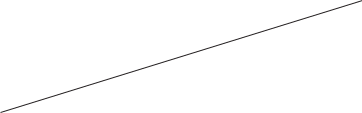 Общий объем аудиторной работы обучающихся не может составлять менее 5058 и более 5549 часов.Вариант № 2Примерный недельный учебный план основного общего образования для 5-дневной учебной недели с изучением родного языка или на родном языке*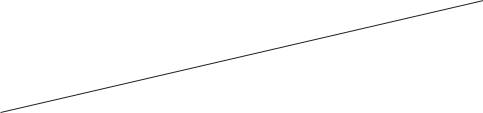 Общий объем аудиторной работы обучающихся не может составлять менее 5058 и более 5549 часов.Вариант № 3Примерный недельный учебный план основного общего образования для 6-дневной учебной недели*Общий объем аудиторной работы обучающихся не может составлять менее 5058 и более 5549 часов.С учётом общего объёма аудиторной работы обучающихся по ФГОС не более 5549 часов.Вариант № 4Примерный недельный учебный план основного общего образования для 6-дневной учебной недели*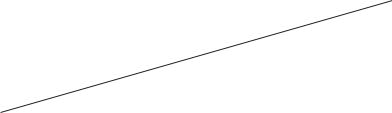 Общий объем аудиторной работы обучающихся не может составлять менее 5058 и более 5549 часов.С учётом общего объёма аудиторной работы обучающихся по ФГОС не более 5549 часов.Вариант № 5Примерный недельный учебный план основного общего образования для 6-дневной учебной недели (изучение родного и (или) государственного языка наряду с преподаванием на русском языке)*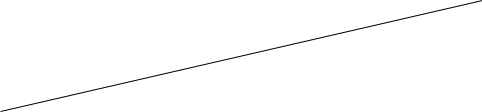 Общий объем аудиторной работы обучающихся не может составлять менее 5058 и более 5549 часов.С учётом общего объёма аудиторной работы обучающихся по ФГОС не более 5549 часов.Вариант № 6Примерный недельный учебный план основного общего образования для 6-дневной учебной недели (обучение на родном (нерусском) языке)*С учётом общего объёма аудиторной работы обучающихся по ФГОС не более 5549 часов.С учётом общего объёма аудиторной работы обучающихся по ФГОС не более 5549 часов.Примерный недельный учебный план является ориентиром при разработке учебного плана образовательной организации,котором отражаются и конкретизируются основные показа-тели учебного плана:— состав учебных предметов;— недельное распределение учебного времени, отводимого на освоение содержания образования по классам и учебным предметам;—максимально допустимая недельная нагрузка обучающихся и максимальная нагрузка с учетом деления классов на группы;— план комплектования классов.Учебный план образовательной организации может также со-ставляться в расчете на весь учебный год или иной период об-учения, включая различные недельные учебные планы с учетом специфики календарного учебного графика образовательной организации. Учебные планы могут быть разными в отношении различных классов одной параллели. Также могут создаваться комплексные учебные планы с учетом специфики реализуемых образовательных программ и наименований образовательных организаций (лицеи, гимназии, центры образования, школы с углубленным изучением отдельных предметов и пр.).Учебный план определяет формы проведения промежуточной аттестации отдельной части или всего объема учебного предме-та, курса, дисциплины (модуля) образовательной программы, в соответствии с порядком, установленным образовательной орга-низацией. При разработке порядка образовательной организа-ции следует придерживаться рекомендаций Минпросвещения России и Рособрнадзора по основным подходам к формирова-нию графика оценочных процедур.Суммарный объём домашнего задания по всем предметам для каждого класса не должен превышать продолжительности выполнения 2 часа — для 5 класса, 2,5 часа — для 6—8 клас-сов, 3,5 часа — для 9—11 классов. Образовательной организа-цией осуществляется координация и контроль объёма домаш-него задания учеников каждого класса по всем предметамсоответствии с санитарными нормами.3.2.  ПРИМЕРНЫЙ ПЛАН ВНЕУРОЧНОЙ ДЕЯТЕЛЬНОСТИ3.2.1. Примерный календарный учебный графикПримерный календарный учебный график определяет пла-новые перерывы при получении основного общего образования для отдыха и иных социальных целей (далее — каникулы):1142  Примерная основная образовательная программа основного общего образованиядаты начала и окончания учебного года;продолжительность учебного года;сроки и продолжительность каникул;сроки проведения промежуточной аттестации.Календарный учебный график разрабатывается образова-тельной организацией в соответствии с требованиями к орга-низации образовательного процесса, предусмотренными Гиги-еническими нормативами и Санитарно-эпидемиологическими требованиями, а также с учетом мнений участников образова-тельных отношений, с учетом региональных и этнокультурных традиций.При составлении календарного учебного графика учитыва-ются различные подходы при составлении графика учебного процесса и система организации учебного года: четвертная, триместровая, биместровая, модульная и др.Примерный календарный учебный график реализации обра-зовательной программы составляется в соответствии с Феде-ральным законом «Об образовании в Российской Федерации» (п. 10, ст. 2).3.2.2. Примерный план внеурочной деятельностиПод внеурочной деятельностью следует понимать образо-вательную деятельность, направленную на достижение пла-нируемых результатов освоения основной образовательной программы (личностных, метапредметных и предметных), осуществляемую в формах, отличных от урочной.Внеурочная деятельность является неотъемлемой и обяза-тельной частью основной общеобразовательной программы.План внеурочной деятельности представляет собой описание целостной системы функционирования образовательной орга-низации в сфере внеурочной деятельности и может включать в себя:6	внеурочную деятельность по учебным предметам образова-тельной программы (учебные курсы, учебные модули по вы-бору обучающихся, родителей (законных представителей) несовершеннолетних обучающихся, в том числе предусма-тривающие углубленное изучение учебных предметов, с це-лью удовлетворения различных интересов обучающихся, по-требностей в физическом развитии и совершенствовании, а также учитывающие этнокультурные интересы, особые обра-зовательные потребности обучающихся с ОВЗ;Примерная основная образовательная программа основного общего образования  11436	внеурочную деятельность по формированию функциональ-ной грамотности (читательской, математической, естествен-но-научной, финансовой) обучающихся (интегрированные курсы, метапредметные кружки, факультативы, научные сообщества, в том числе направленные на реализацию про-ектной и исследовательской деятельности);6	внеурочную деятельность по развитию личности, ее способ-ностей, удовлетворения образовательных потребностей и ин-тересов, самореализации обучающихся, в том числе одарен-ных, через организацию социальных практик (в том числе волонтёрство), включая общественно полезную деятель-ность, профессиональные пробы, развитие глобальных ком-петенций, формирование предпринимательских навыков, практическую подготовку, использование возможностей ор-ганизаций дополнительного образования, профессиональ-ных образовательных организаций и социальных партнеров в профессионально-производственном окружении;внеурочную деятельность, направленную на реализацию ком-плекса воспитательных мероприятий на уровне образователь-ной организации, класса, занятия, в том числе в творческих объединениях по интересам, культурные и социальные прак-тики с учетом историко-культурной и этнической специфики региона, потребностей обучающихся, родителей (законных представителей) несовершеннолетних обучающихся;внеурочную деятельность по организации деятельности уче-нических сообществ (подростковых коллективов), в том чис-ле ученических классов, разновозрастных объединений по интересам, клубов; детских, подростковых и юношеских об-щественных объединений, организаций и т. д.;внеурочную деятельность, направленную на организацион-ное обеспечение учебной деятельности (организационные со-брания, взаимодействие с родителями по обеспечению успеш-ной реализации образовательной программы и т. д.);внеурочную деятельность, направленную на организацию пе-дагогической поддержки обучающихся (проектирование ин-дивидуальных образовательных маршрутов, работа тьюто-ров, педагогов-психологов);внеурочную деятельность, направленную на обеспечение благополучия обучающихся в пространстве общеобразова-тельной школы (безопасности жизни и здоровья школьни-ков, безопасных межличностных отношений в учебных группах, профилактики неуспеваемости, профилактики раз-1144  Примерная основная образовательная программа основного общего образованияличных рисков, возникающих в процессе взаимодействия школьника с окружающей средой, социальной защиты уча-щихся).Для достижения целей и задач внеурочной деятельности ис-пользуется все многообразие доступных объектов отечествен-ной культуры, в том числе наследие отечественного кинемато-графа.Наследие отечественного кинематографа может использо-ваться как в качестве дидактического материала при реализа-ции курсов внеурочной деятельности, так и быть основной для разработки курсов внеурочной деятельности, посвященной это-му виду отечественного искусства.Содержание плана внеурочной деятельности. Количество ча-сов, выделяемых на внеурочную деятельность, составляет за 5 лет обучения на этапе основной школы не более 1750 часов, в год — не более 350 часов.Величина недельной образовательной нагрузки (количество занятий), реализуемой через внеурочную деятельность, опреде-ляется за пределами количества часов, отведенных на освоение обучающимися учебного плана, но не более 10 часов. Для не-допущения перегрузки обучающихся допускается перенос об-разовательной нагрузки, реализуемой через внеурочную дея-тельность, на периоды каникул, но не более 1/2 количества часов. Внеурочная деятельность в каникулярное время может реализовываться в рамках тематических программ (лагерь с дневным пребыванием на базе общеобразовательной организа-ции или на базе загородных детских центров, в походах, поезд-ках и т. д.).При этом расходы времени на отдельные направления плана внеурочной деятельности могут отличаться:— на внеурочную деятельность по учебным предметам (вклю-чая занятия физической культурой и углубленное изучение предметов) еженедельно — от 2 до 4 часов,— на внеурочную деятельность по формированию функцио-нальной грамотности — от 1 до 2 часов;— на внеурочную деятельность по развитию личности, ее спо-собностей, удовлетворения образовательных потребностей и интересов, самореализации обучающихся еженедельно от 1 до 2 часов;— на деятельность ученических сообществ и воспитательные мероприятия целесообразно еженедельно предусмотреть от 2Примерная основная образовательная программа основного общего образования  1145до 4 часов, при этом при подготовке и проведении коллек-тивных дел масштаба ученического коллектива или общеш-кольных мероприятий за 1–2 недели может быть использо-вано до 20 часов (бюджет времени, отведенного на реализацию плана внеурочной деятельности);— на организационное обеспечение учебной деятельности, осу-ществление педагогической поддержки социализации обуча-ющихся и обеспечение их благополучия еженедельно — от 2 до 3 часов.Общий объем внеурочной деятельности не должен превы-шать 10 часов в неделю.При реализации плана внеурочной деятельности должна быть предусмотрена вариативность содержания внеурочной де-ятельности с учетом образовательных потребностей и интере-сов обучающихся.зависимости от задач на каждом этапе реализации при-мерной образовательной программы количество часов, отводи-мых на внеурочную деятельность, может изменяться. Так, на-пример, в 5 классе для обеспечения адаптации обучающихсяизменившейся образовательной ситуации может быть выде-лено больше часов, чем в 6 или 7 классе, либо в 8 классе — в связи с организацией предпрофильной подготовки и т. д. Выделение часов на внеурочную деятельность может разли-чаться в связи необходимостью преодоления противоречий и разрешения проблем, возникающих в том или ином учениче-ском коллективе.зависимости от решения педагогического коллектива, родительской общественности, интересов и запросов детей и родителей в образовательной организации могут реализовы-ваться различные модели примерного плана внеурочной дея-тельности:— модель плана с преобладанием учебно-познавательной дея-тельности, когда наибольшее внимание уделяется внеуроч-ной деятельности по учебным предметам и организационно-му обеспечению учебной деятельности;— модель плана с преобладанием педагогической поддержки обучающихся и работы по обеспечению их благополучия в пространстве общеобразовательной школы;— модель плана с преобладанием деятельности ученических со-обществ и воспитательных мероприятий.1146  Примерная основная образовательная программа основного общего образованияОрганизация жизни ученических сообществ является важ-ной составляющей внеурочной деятельности, направлена на формирование у школьников российской гражданской иден-тичности и таких компетенций, как:— компетенции конструктивного, успешного и ответственного поведения в обществе с учетом правовых норм, установлен-ных российским законодательством;— социальная самоидентификация обучающихся посредством личностно значимой и общественно приемлемой деятельно-сти, приобретение знаний о социальных ролях человека;— компетенции в сфере общественной самоорганизации, уча-стия в общественно значимой совместной деятельности.— Организация жизни ученических сообществ может происхо-дить:— в рамках внеурочной деятельности в ученическом классе, общешкольной внеурочной деятельности, в сфере школьного ученического самоуправления, участия в детско-юношеских общественных объединениях, созданных в школе и за ее пре-делами;— через приобщение обучающихся к общественной деятельно-сти и школьным традициям, участие обучающихся в дея-тельности производственных, творческих объединений, бла-готворительных организаций;— через участие в экологическом просвещении сверстников, родителей, населения, в благоустройстве школы, класса, сельского поселения, города, в ходе партнерства с обществен-ными организациями и объединениями.Формы реализации внеурочной деятельности образователь-ная организация определяет самостоятельно.Формы внеурочной деятельности должны предусматривать активность и самостоятельность обучающихся, сочетать инди-видуальную и групповую работу; обеспечивать гибкий режим занятий (продолжительность, последовательность), перемен-ный состав обучающихся, проектную и исследовательскую де-ятельность (в том числе экспедиции, практики), экскурсии (в музеи, парки, на предприятия и др.), походы, деловые игрыпр.зависимости от конкретных условий реализации основной общеобразовательной программы, числа обучающихся и их возрастных особенностей допускается формирование учебных групп из обучающихся разных классов в пределах одного уров-ня образования.Примерная основная образовательная программа основного общего образования	1147целях реализации плана внеурочной деятельности образо-вательной организацией может предусматриваться использова-ние ресурсов других организаций (в том числе в сетевой фор-ме), включая организации дополнительного образования, профессиональные образовательные организации, образова-тельные организации высшего образования, научные организа-ции, организации культуры, физкультурно-спортивные и иные организации, обладающие необходимыми ресурсами.3.3. ПРИМЕРНЫЙ КАЛЕНДАРНЫЙ ПЛАН ВОСПИТАТЕЛЬНОЙ РАБОТЫПояснительная запискаКалендарный план воспитательной работы составляется на текущий учебный год. В нем конкретизируется заявленная в программе воспитания работа применительно к данному учеб-ному году и уровню образования.Календарный план разрабатывается в соответствии с моду-лями рабочей программы воспитания: как инвариантными, так и вариативными — выбранными самой образовательной организацией. При этом в разделах плана, в которых отража-ется индивидуальная работа сразу нескольких педагогических работников («Классное руководство», «Школьный урок» и «Курсы внеурочной деятельности»), делается только ссылка на соответствующие индивидуальные программы и планы работы данных педагогов.Участие школьников во всех делах, событиях, мероприятиях календарного плана основывается на принципах добровольно-сти, взаимодействия обучающихся разных классов и паралле-лей, совместной со взрослыми посильной ответственности за их планирование, подготовку, проведение и анализ.Педагогические работники, ответственные за организацию дел, событий, мероприятий календарного плана, назначаютсякаждой образовательной организации в соответствии с име-ющимися в ее штате единицами. Ими могут быть заместитель директора по воспитательной работе, советник по воспитанию, педагог-организатор, вожатый, социальный педагог, классный руководитель, педагог дополнительного образования, учитель. Целесообразно привлечение к организации также родителей, социальных партнеров школы и самих школьников.При формировании календарного плана воспитательной ра-боты образовательная организация вправе включать в него1148  Примерная основная образовательная программа основного общего образованиямероприятия, рекомендованные федеральными и региональ-ными органами исполнительной власти, осуществляющими государственное управление в сфере образования, в том числе из Календаря образовательных событий, приуроченных к го-сударственным и национальным праздникам Российской Фе-дерации, памятным датам и событиям российской истории и культуры, а также перечня всероссийских мероприятий, реа-лизуемых детскими и молодежными общественными объеди-нениями.Календарный план может корректироваться в течение учеб-ного года в связи с происходящими в работе школы изменени-ями: организационными, кадровыми, финансовыми и т.п.Ниже представлен возможный образец наполнения кален-дарного плана воспитательной работы. Приведенный в нем пе-речень дел, событий, мероприятий носит ориентировочный, иллюстративный характер — он должен быть изменен, сокра-щен или дополнен в соответствии с реальной воспитательной работой, проводимой в образовательной организации. В соот-ветствии с нею должны быть заполнены также графы «Участ-ники», «Время» и «Ответственные».Примерная основная образовательная программа основного общего образования  1149ПРИМЕРНЫЙ КАЛЕНДАРНЫЙ ПЛАН ВОСПИТАТЕЛЬНОЙ РАБОТЫ________(ОСНОВНОЕ ОБЩЕЕ ОБРАЗОВАНИЕ)Модуль «Ключевые общешкольные дела»Праздник «День знаний»Коллективное творческое дело «Наш верный круг»,посвященное Всероссийскому Дню лицеиста 19 октябряНовогодний театральный фестиваль учеников,учителей и родителейКоллективное творческое дело «Школьный подростко-вый сбор»Общешкольная научная конференция педагогови школьников «Яблоко для Ньютона»Коллективный исследовательский проект разновоз-растных команд «Города-герои», посвященныйДню ПобедыКоллективное творческое дело «Праздник Честишколы»: чествование учеников, проявивших себяучебной, исследовательской, спортивной, творче-ской, общественной деятельности на благо школы и социумаНАУЧЕБНЫЙГОДМодуль «Самоуправление»Выборы представителей классов в Подростковыйактив школыУстановочная встреча Подросткового актива школыОпределение плана работы Подросткового активашколы и ответственных за направления работыОткрытая дискуссия педагогов и подростков«Школа — мой дом?»Подготовка, организация и проведение Дня учителяв школеПодготовка, организация и проведениеобщешкольного киберспортивного турнираПодготовка, организация и проведениеобщешкольного турнира по настольным играмПодготовка, организация и проведениевнутришкольных турниров:по минифутболу,по пионерболу,по баскетболу,по настольному теннису,по шахматамЦиклы профориентационных часов общения:6	«Профессии наших родителей»,6	«Мир профессий»,6	«Жизненный путь»Встречи с представителями различных профессий,в том числе из родителей обучающихсяУчастие обучающихся в олимпиадах, конкурсах,конференциях, организованных на базе вузов и кол-леджейУчастие школьников во всероссийских профориента-ционных проектах «Проектория», «Навигатум», «Поступи онлайн», «Большая перемена», «Билет в будущее», «Шоу профессий».Профориентационное онлайн-тестирование.Экскурсии на предприятия городаСерия профессиональных проб «Ландшафтныйдизайн», «Вебдизайн», «Вожатый», «Фотограф»,«Журналист», «Экскурсовод».Посещение профессиональных учебных заведенийв Дни открытых дверей в вузах и колледжахИндивидуальные консультации психологадля школьников и их родителей по вопросамсклонностей, способностей, дарований и иныхиндивидуальных особенностей детей«Мой учитель»: конкурс эссе для школьной газеты,приуроченный к Международному дню учителя«Мы — многонациональный народ России»:электронная викторина к Международному днютолерантности 16 ноябряОбщешкольный фестиваль социальной рекламы,приуроченный к Дню добровольца (волонтера)в России 5 декабряКонкурс авторских видеороликов школьников«Проблемы нашего города: взгляд молодых»Фотовыставка «Моя фамилия на защите Родины»к Дню защитника Отечества 23 февраляФестиваль видеороликов для школьного телевидения«Семейная реликвия»Трансляция на школьном телевидении материаловсозданной руками учащихся Книги памяти«История моей семьи — история страны»Модуль «Детские общественные объединения»«1+1»: организационное собрание детских обществен-ных объединений (ДОО), действующих в школе«Сверим наши планы»: планирование совместных делшколы и ДООПродолжениеСбор данных о нуждающихся в волонтерскойпомощиДетско-взрослая переговорная площадка «Подростко-вые инициативы по развитию города»Реализация запланированных социальных проектови инициатив ДОО в ближайшем социуме:6	коллективное творческое дело «Поможем пожилымлюдям подготовиться к зиме»;6	акция помощи бездомным животным «Сезоныдобра»;6	благотворительная акция «Ветеран живет рядом».Реализация социально-значимых титульных делакций региональных и федеральных ДОО, членами которых являются школьникиОткрытые дебаты «Доступность и востребованностькультурного досуга и занятий спортом юнымигорожанами»Подготовка и реализация проекта «Каникулыс ДОО».Зимний лагерь для членов детских общественныхобъединений«Весенний призыв»: рекрутинговая акция в младшихподростковых классахФестиваль ДОО, посвященный Дню детскихобщественных объединений и организаций 19 маяМодуль «Экскурсии, экспедиции, походы»Коллективообразующие сентябрьские экскурсиипоходы выходного дня подростковых классов «Мы снова вместе»Адаптационный квест для пятиклассников«Путешествие по школе и ее окрестностям»«Золотая осень»: школьный турслет, посвященныйВсемирному дню туризмаПоход выходного дня «Операция Зимовье»:развешивание в лесу кормушек для зимующих птицПоход выходного дня «Операция Скворечник»:развешивание в лесу скворечниковЭкологический проект «Придорожный мусор»Туристско-краеведческие экспедиции по местам боевВеликой Отечественной войны, посвященные Дню По-бедыПродолжениеМодуль «Организация предметно-эстетической среды»Оформление интерьеров школьных помещений к Днюзнаний, Дню учителя, Новому году, 23 февраля,8 марта, Дню Победы, празднику Последнего звонкаСоздание в вестибюле школы стеллажей свободногокнигообмена «Книговорот»: мероприятие, приурочен-ное к Международному дню школьных библиотек25 октябряСменные выставки рисунков и инсталляцийучащихся, посвященные Дню учителя, Дню матери,Всемирному дню Земли, Дню ПобедыМини-концерты учащихся, учителей и родителейхоллах школьного здания «Музыка на переменах», приуроченные к Всероссийской неделе музыки 21—27 мартаКонкурс дизайнерских проектов «Озеленение пришколь-ной территории», реализация проектов-победителейЭкспозиция «Бессмертный полк школы»,приуроченная ко Дню ПобедыСменные фотовыставки школьников «Лето —это маленькая жизнь», «Мои друзья», «Усы, лапыи хвост», «Свет и тень», «Эко-факт»Модуль «Работа с родителями»Открытая среда: день индивидуальных онлайнофлайн консультаций родителей с учителями-предметникамиЗаседания Общешкольного родительского комитетаи Управляющего Совета школыБлиц-лекции, проводимые в рамках родительскихсобраний:«Что такое рациональное питание школьника»;«Простые упражнения для развития вниманияи памяти ребенка»;«Развивающие настольные игры в семье»;«Конфликты и детские истерики: реакциии поведение взрослых»;«Гаджеты и психическое здоровье ребенка»;«Как развить мотивацию к учению»;«Если ребенок стал жертвой буллинга».Семейная игра «Папа, мама, я — спортивная семья»Гостиная «Семейные традиции»Семейный фестиваль «Игры нашего детства»Семейная викторина «Что? Где? Когда?», посвящен-ная Международному дню пожилых людей 1 октябряОкончание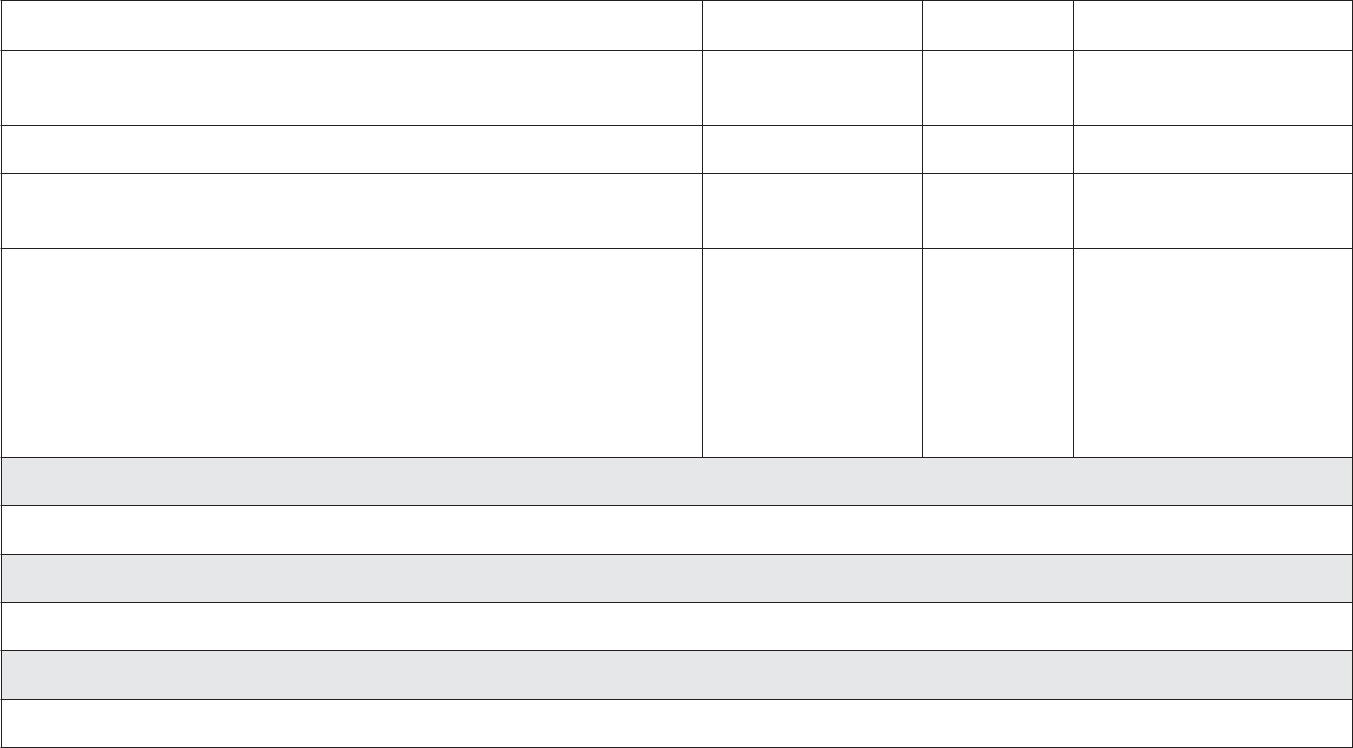 «Ценности, которым нет цены»: дискуссия в рамкахМеждународного дня семьи 15 маяАкция «Бессмертный полк»Круглый стол «Влияние родителей на профессиональ-ное самоопределение школьников»Создание на школьном сайте вкладки «Родителям»регулярное обновление материалов ее рубрик:6  «Школьные события»,6  «Психолого-педагогическая консультация»,6  «Выбор профессии»,6  «Семейная библиотека»,6  «Семейная игротека»Модуль «Классное руководство»Согласно индивидуальным планам воспитательной работы классных руководителейМодуль «Школьный урок»Согласно календарно-тематическим планам учителей-предметниковМодуль «Курсы внеурочной деятельности»Согласно программам и планам внеурочной деятельности педагогов образовательной организации3.4. ХАРАКТЕРИСТИКА УСЛОВИЙ РЕАЛИЗАЦИИ ПРОГРАММЫ ОСНОВНОГО ОБЩЕГО ОБРАЗОВАНИЯ В СООТВЕТСТВИИ С ТРЕБОВАНИЯМИ ФГОС ОООСистема условий реализации программы основного общего образования, созданная в образовательной организации соот-ветствует требованиям ФГОС ООО и направлена на:6	достижение планируемых результатов освоения программы основного общего образования, в том числе адаптированной, обучающимися, в том числе обучающимися с ОВЗ;6	развитие личности, ее способностей, удовлетворения обра-зовательных потребностей и интересов, самореализации об-учающихся, в том числе одаренных, через организацию урочной и внеурочной деятельности, социальных практик, включая общественно полезную деятельность, профессио-нальные пробы, практическую подготовку, использование возможностей организаций дополнительного образования, профессиональных образовательных организаций и соци-альных партнеров в профессионально-производственном окружении;6	формирование функциональной грамотности обучающихся (способности решать учебные задачи и жизненные проблем-ные ситуации на основе сформированных предметных, ме-тапредметных и универсальных способов деятельности), включающей овладение ключевыми компетенциями, со-ставляющими основу дальнейшего успешного образования и ориентации в мире профессий;6	формирование социокультурных и духовно-нравственных ценностей обучающихся, основ их гражданственности, рос-сийской гражданской идентичности и социально-профессио-нальных ориентаций;6	индивидуализацию процесса образования посредством про-ектирования и реализации индивидуальных учебных пла-нов, обеспечения эффективной самостоятельной работы обу-чающихся при поддержке педагогических работников;участие обучающихся, родителей (законных представителей) несовершеннолетних обучающихся и педагогических работ-ников в проектировании и развитии программы основного общего образования и условий ее реализации, учитывающих особенности развития и возможности обучающихся;включение обучающихся в процессы преобразования внеш-ней социальной среды (населенного пункта, муниципальногоПримерная основная образовательная программа основного общего образования	1161района, субъекта Российской Федерации), формирования у них лидерских качеств, опыта социальной деятельности, ре-ализации социальных проектов и программ, в том числе в качестве волонтеров;6	формирование у обучающихся опыта самостоятельной обра-зовательной, общественной, проектной, учебно-исследова-тельской, спортивно-оздоровительной и творческой деятель-ности;6	формирование у обучающихся экологической грамотности, навыков здорового и безопасного для человека и окружаю-щей его среды образа жизни;6	использование в образовательной деятельности современных образовательных технологий, направленных в том числе на воспитание обучающихся и развитие различных форм на-ставничества;6	обновление содержания программы основного общего обра-зования, методик и технологий ее реализации в соответствиидинамикой развития системы образования, запросов обуча-ющихся, родителей (законных представителей) несовершен-нолетних обучающихся с учетом национальных и культур-ных особенностей субъекта Российской Федерации;эффективное использования профессионального и творческо-го потенциала педагогических и руководящих работников Организации, повышения их профессиональной, коммуни-кативной, информационной и правовой компетентности;эффективное управления Организацией с использованием ИКТ, современных механизмов финансирования реализации программ основного общего образования.При реализации настоящей образовательной программы основного общего образования в рамках сетевого взаимо-действия используются ресурсы иных организаций, на-правленные на обеспечение качества условий образователь-ной деятельности1.Организациями, предоставляющими ресурсы для реализа-ции настоящей образовательной программы являются:1 При отсутствии сетевого взаимодействия с другими организациями при реализации основной образовательной программы данная ин-формация исключается из основной образовательной программы.1162	Примерная основная образовательная программа основного общего образования3.4.1. Описание кадровых условий реализации основной образовательной программы основного общего образованияДля обеспечения реализации программы основного общего образования образовательная организация укомплектована ка-драми, имеющими необходимую квалификацию для решения задач, связанных с достижением целей и задач образователь-ной деятельности.Обеспеченность кадровыми условиями включает в себя:укомплектованность образовательной организации педагоги-ческими, руководящими и иными работниками;уровень квалификации педагогических и иных работников образовательной организации, участвующими в реализации основной образовательной программы и создании условий для ее разработки и реализации;непрерывность профессионального развития педагогических работников образовательной организации, реализующей об-разовательную программу основного общего образования.Укомплектованность образовательной организации педаго-гическими, руководящими и иными работниками характери-зируется замещением 100% вакансий, имеющихся в соответ-ствии с утвержденным штатным расписанием.Уровень квалификации педагогических и иных работников образовательной организации, участвующих в реализации ос-Примерная основная образовательная программа основного общего образования  1163новной образовательной программы и создании условий для ее разработки и реализации характеризуется наличием докумен-тов о присвоении квалификации, соответствующей должност-ным обязанностям работника.Основой для разработки должностных инструкций, содержа-щих конкретный перечень должностных обязанностей работ-ников, с учетом особенностей организации труда и управления,также прав, ответственности и компетентности работников образовательной организации, служат квалификационные ха-рактеристики, отвечающие квалификационным требованиям, указанным в квалификационных справочниках и (или) про-фессиональных стандартах (при наличии).основу должностных обязанностей могут быть положены представленные в профессиональном стандарте «Педагог (педа-гогическая деятельность в сфере дошкольного, начального об-щего, основного общего, среднего общего образования) (воспи-татель, учитель)» обобщенные трудовые функции, которые могут быть поручены работнику, занимающему данную долж-ность.Уровень квалификации педагогических и иных работников образовательной организации, участвующих в реализации ос-новной образовательной программы и создании условий для ее разработки и реализации характеризуется также результатами аттестации — квалификационными категориями.Аттестация педагогических работников в соответствии с Фе-деральным законом «Об образовании в Российской Федерации» (ст. 49) проводится в целях подтверждения их соответствия занимаемым должностям на основе оценки их профессиональ-ной деятельности, с учетом желания педагогических работни-ков в целях установления квалификационной категории. Про-ведение аттестации педагогических работников в целях подтверждения их соответствия занимаемым должностям осу-ществляться не реже одного раза в пять лет на основе оценки их профессиональной деятельности аттестационными комисси-ями, самостоятельно формируемыми образовательной органи-зацией.Проведение аттестации в целях установления квалифика-ционной категории педагогических работников осуществляет-ся аттестационными комиссиями, формируемыми федераль-ными органами исполнительной власти, в ведении которых эти организации находятся. Проведение аттестации в отноше-нии педагогических работников образовательных организа-1164	Примерная основная образовательная программа основного общего образованияций, находящихся в ведении субъекта Российской Федера-ции, муниципальных и частных организаций, осуществляется аттестационными комиссиями, формируемыми уполномочен-ными органами государственной власти субъектов Российской Федерации.Уровень квалификации педагогических и иных работников, участвующих в реализации настоящей основной образователь-ной программы и создании условий для ее разработки и реали-зации:Примерная основная образовательная программа основного общего образования  1165Для реализации отдельных предметов обязательной части учебного плана на углубленном уровне в образовательной ор-ганизации созданы следующие кадровые условия:Кроме того, образовательная организация должна быть уком-плектована вспомогательным персоналом, обеспечивающим создание и сохранение условий материально-технических и ин-формационно-методических условий реализации основной об-разовательной программы.Профессиональное развитие и повышение квалификации педагогических работников. Основным условием формирова-ния и наращивания необходимого и достаточного кадрового потенциала образовательной организации является обеспече-ние в соответствии с новыми образовательными реалиями и задачами адекватности системы непрерывного педагогического образования происходящим изменениям в системе образования в целом.Непрерывность профессионального развития педагогическихиных работников образовательной организации, участвую-щих в разработке и реализации основной образовательной про-1166  Примерная основная образовательная программа основного общего образованияграммы основного общего образования характеризуется долей работников, повышающих квалификацию не реже одного раза в три года.При этом могут быть использованы различные образователь-ные организации, имеющие соответствующую лицензию.Для достижения результатов основной образовательной про-граммы в ходе ее реализации предполагается оценка качестварезультативности деятельности педагогических работников с целью коррекции их деятельности, а также определения сти-мулирующей части фонда оплаты труда.Ожидаемый результат повышения квалификации — профес-сиональная готовность работников образования к реализацииФГОС ООО:— обеспечение оптимального вхождения работников образова-ния в систему ценностей современного образования;— освоение системы требований к структуре основной образо-вательной программы, результатам ее освоения и условиям реализации, а также системы оценки итогов образователь-ной деятельности обучающихся;— овладение учебно-методическими и информационно-методи-ческими ресурсами, необходимыми для успешного решения задач ФГОС ООО.Одним из важнейших механизмов обеспечения необходимого квалификационного уровня педагогических работников, уча-ствующих в разработке и реализации основной образователь-ной программы основного общего образования является систе-ма методической работы, обеспечивающая сопровождение деятельности педагогов на всех этапах реализации требованийФГОС ООО.Актуальные вопросы реализации программы основного об-щего образования рассматриваются методическими объедине-ниями, действующими в образовательной организации, а так-же методическими и учебно-методическими объединениями в сфере общего образования, действующими на муниципальномрегиональном уровнях.Педагогическими работниками образовательной организа-ции системно разрабатываются методические темы, отражаю-щие их непрерывное профессиональное развитие. К числу ме-тодических тем, обеспечивающих необходимый уровень качества как учебной и методической документации, так и де-ятельности по реализации основной образовательной програм-мы основного общего образования относятся:Примерная основная образовательная программа основного общего образования	11673.4.2. Описание психолого-педагогических условий реализации основной образовательной программы основного общего образованияПсихолого-педагогические условия, созданные в образова-тельной организации, обеспечивают исполнение требований федеральных государственных образовательных стандартов ос-новного общего образования к психолого-педагогическим усло-виям реализации основной образовательной программы основ-ного общего образования, в частности:обеспечивает преемственность содержания и форм органи-зации образовательной деятельности при реализации образова-тельных программ начального образования, основного общегосреднего общего образования;способствует социально-психологической адаптации обу-чающихся к условиям Организации с учетом специфики их возрастного психофизиологического развития, включая осо-бенности адаптации к социальной среде;формирование и развитие психолого-педагогической ком-петентности работников Организации и родителей (законных представителей) несовершеннолетних обучающихся;профилактику формирования у обучающихся девиантных форм поведения, агрессии и повышенной тревожности.В образовательной организации психолого-педагогическое со-провождение реализации программы основного общего образо-вания осуществляется квалифицированными специалистами:— педагогом-психологом (указать количество при наличии);— учителем-логопедом (указать количество при наличии);— учителем-дефектологом (указать количество при наличии);1168  Примерная основная образовательная программа основного общего образования— тьюторами (указать количество при наличии);— социальным педагогом (указать количество при наличии).процессе реализации основной образовательной програм-мы основного общего образования образовательной организа-цией обеспечивается психолого-педагогическое сопровождение участников образовательных отношений посредством систем-ной деятельности и отдельных мероприятий, обеспечивающих:— формирование и развитие психолого-педагогической компе-тентности;— сохранение и укрепление психологического благополучия и психического здоровья обучающихся;—поддержка и сопровождение детско-родительских отношений;—формирование ценности здоровья и безопасного образа жизни;— дифференциация и индивидуализация обучения и воспита-ния с учетом особенностей когнитивного и эмоционального развития обучающихся;— мониторинг возможностей и способностей обучающихся, вы-явление, поддержка и сопровождение одаренных детей, обу-чающихся с ОВЗ;— создание условий для последующего профессионального са-моопределения;— формирование коммуникативных навыков в разновозраст-ной среде и среде сверстников;—поддержка детских объединений, ученического самоуправле-ния;— формирование психологической культуры поведения в ин-формационной среде;— развитие психологической культуры в области использова-ния ИКТ;процессе реализации основной образовательной програм-мы осуществляется индивидуальное психолого-педагогическое сопровождение всех участников образовательных отношений,том числе:— обучающихся, испытывающих трудности в освоении про-граммы основного общего образования, развитии и социаль-ной адаптации (указать при наличии);— обучающихся, проявляющих индивидуальные способности, и одаренных (указать при наличии);— обучающихся с ОВЗ (указать при наличии);— педагогических, учебно-вспомогательных и иных работни-ков образовательной организации, обеспечивающих реализа-цию программы основного общего образования (указать при наличии);Примерная основная образовательная программа основного общего образования  1169— родителей (законных представителей) несовершеннолетних обучающихся (указать при наличии). Психолого-педагогическая поддержка участников образова-тельных отношений реализуется диверсифицировано, на уров-не образовательной организации, классов, групп, а также на индивидуальном уровне.процессе реализации основной образовательной програм-мы используются такие формы психолого-педагогического со-провождения как:6 диагностика,направленная на определение особенностей статуса обучающегося, которая может проводиться на этапе перехода ученика на следующий уровень образования и в конце каждого учебного года; (краткое описание диагностических процедур, методик, графика проведения — при наличии)6 консультирование педагогов и родителей, которое осущест-вляется учителем и психологом с учетом результатов диагно-стики, а также администрацией образовательной организа-ции; (расписание консультаций и сотрудников, уполномочен-ных их проводить)6 профилактика, экспертиза, развивающая работа, просвеще-ние, коррекционная работа, осуществляемая в течение всего учебного времени.(план-график проведения мероприятий — при наличии)3.4.3. Финансово-экономические условия реализации образовательной программы основного общего образованияФинансовое обеспечение реализации образовательной про-граммы основного общего образования опирается на исполне-ние расходных обязательств, обеспечивающих государствен-ные гарантии прав на получение общедоступного и бесплатного основного общего образования. Объем действующих расходных обязательств отражается в государственном задании образова-тельной организации.Государственное задание устанавливает показатели, харак-теризующие качество и (или) объем (содержание) государствен-ной услуги (работы), а также порядок ее оказания (выполне-ния).Финансовое обеспечение реализации образовательной про-граммы основного общего образования бюджетного (автоном-ного) учреждения осуществляется исходя из расходных обяза-1170	Примерная основная образовательная программа основного общего образованиятельств на основе государственного (муниципального) задания по оказанию государственных (муниципальных) образователь-ных услуг, казенного учреждения — на основании бюджетной сметы.Обеспечение государственных гарантий реализации прав на получение общедоступного и бесплатного основного общего об-разования в общеобразовательных организациях осуществля-ется в соответствии с нормативами, определяемыми органами государственной власти субъектов Российской Федерации.При этом формирование и утверждение нормативов финан-сирования государственной (муниципальной) услуги по реали-зации программ основного общего образования, в том числе адаптированных, осуществляются в соответствии с общими требованиями к определению нормативных затрат на оказание государственных (муниципальных) услуг в сфере дошкольного, начального общего, основного общего, среднего общего, сред-него профессионального образования, дополнительного образо-вания детей и взрослых, дополнительного профессионального образования для лиц, имеющих или получающих среднее про-фессиональное образование, профессионального обучения, применяемых при расчете объема субсидии на финансовое обе-спечение выполнения государственного (муниципального) за-дания на оказание государственных (муниципальных) услуг (выполнение работ) государственным (муниципальным) учре-ждением.Норматив затрат на реализацию образовательной программы основного общего образования — гарантированный минималь-но допустимый объем финансовых средств в год в расчете на одного обучающегося, необходимый для реализации образова-тельной программы основного общего образования, включает: 6 расходы на оплату труда работников, участвующих в разра-ботке и реализации образовательной программы основного общего образования;6	расходы на приобретение учебников и учебных пособий, средств обучения;6	прочие расходы (за исключением расходов на содержание зданий и оплату коммунальных услуг, осуществляемых из местных бюджетов).Нормативные затраты на оказание государственной или му-ниципальной услуги в сфере образования определяются по ка-ждому виду и направленности образовательных программ, сПримерная основная образовательная программа основного общего образования	1171учетом форм обучения, типа образовательной организации, се-тевой формы реализации образовательных программ, образо-вательных технологий, специальных условий получения обра-зования обучающимися с ОВЗ, обеспечения дополнительного профессионального образования педагогическим работникам, обеспечения безопасных условий обучения и воспитания, охра-ны здоровья обучающихся, а также с учетом иных предусмо-тренных законодательством особенностей организации и осу-ществления образовательной деятельности (для различных категорий обучающихся), за исключением образовательной деятельности, осуществляемой в соответствии с образователь-ными стандартами, в расчете на одного обучающегося, если иное не установлено законодательством.Органы местного самоуправления вправе осуществлять за счет средств местных бюджетов финансовое обеспечение предо-ставления основного общего образования муниципальными об-щеобразовательными организациями в части расходов на опла-ту труда работников, реализующих образовательную программу основного общего образования, расходов на приобретение учеб-ников и учебных пособий, средств обучения, игр, игрушек сверх норматива финансового обеспечения, определенного субъектом Российской Федерации.соответствии с расходными обязательствами органов мест-ного самоуправления по организации предоставления общего образования в расходы местных бюджетов включаются расхо-ды, связанные с организацией подвоза обучающихся к образо-вательным организациям и развитием сетевого взаимодействия для реализации основной образовательной программы общего образования (при наличии этих расходов).Образовательная организация самостоятельно принимает решение в части направления и расходования средств государ-ственного (муниципального) задания. И самостоятельно опре-деляет долю средств, направляемых на оплату труда и иные нужды, необходимые для выполнения государственного зада-ния, придерживаясь при этом принципа соответствия струк-туры направления и расходования бюджетных средств в бюд-жете организации — структуре норматива затрат на реализацию образовательной программы основного общего образования (заработная плата с начислениями, прочие текущие расходы на обеспечение материальных затрат, непосредственно связан-ных с учебной деятельностью общеобразовательных организа-ций).1172	Примерная основная образовательная программа основного общего образованияПри разработке программы образовательной организациичасти обучения детей с ОВЗ финансовое обеспечение реали-зации образовательной программы основного общего образо-вания для детей с ОВЗ учитывает расходы необходимые для создания специальных условий для коррекции нарушений развития.Нормативные затраты на оказание государственных (муни-ципальных) услуг включают в себя затраты на оплату труда педагогических работников с учетом обеспечения уровня сред-ней заработной платы педагогических работников за выполня-емую ими учебную (преподавательскую) работу и другую ра-боту, определяемого в соответствии с Указами Президента Российской Федерации, нормативно-правовыми актами Пра-вительства Российской Федерации, органов государственной власти субъектов Российской Федерации, органов местного самоуправления. Расходы на оплату труда педагогических ра-ботников муниципальных общеобразовательных организаций, включаемые органами государственной власти субъектов Рос-сийской Федерации в нормативы финансового обеспечения, не могут быть ниже уровня, соответствующего средней заработ-ной плате в соответствующем субъекте Российской Федера-ции, на территории которого расположены общеобразователь-ные организации.связи с требованиями ФГОС ООО при расчете региональ-ного норматива должны учитываться затраты рабочего време-ни педагогических работников образовательных организаций на урочную и внеурочную деятельность.Формирование фонда оплаты труда образовательной органи-зации осуществляется в пределах объема средств образова-тельной организации на текущий финансовый год, установлен-ного в соответствии с нормативами финансового обеспечения, определенными органами государственной власти субъекта Российской Федерации, количеством обучающихся, соответ-ствующими поправочными коэффициентами (при их наличии) и локальным нормативным актом образовательной организа-ции, устанавливающим положение об оплате труда работников образовательной организации.Размеры, порядок и условия осуществления стимулирую-щих выплат определяются локальными нормативными актами образовательной организации. В локальных нормативных ак-тах о стимулирующих выплатах определены критерии и пока-затели результативности и качества деятельности и результа-Примерная основная образовательная программа основного общего образования	1173тов, разработанные в соответствии с требованиями ФГОС к результатам освоения образовательной программы основного общего образования. В них включаются: динамика учебных достижений обучающихся, активность их участия во внеуроч-ной деятельности; использование учителями современных пе-дагогических технологий, в том числе здоровьесберегающих; участие в методической работе, распространение передового педагогического опыта; повышение уровня профессионального мастерства и др.Образовательная организация самостоятельно определяет:6	соотношение базовой и стимулирующей части фонда оплаты труда;6	соотношение фонда оплаты труда руководящего, педагогиче-ского, инженерно-технического, административно-хозяйст-венного, производственного, учебно-вспомогательного и ино-го персонала;6	соотношение общей и специальной частей внутри базовой части фонда оплаты труда;порядок распределения стимулирующей части фонда оплаты труда в соответствии с региональными и муниципальными нормативными правовыми актами.распределении стимулирующей части фонда оплаты труда учитывается мнение коллегиальных органов управления обра-зовательной организации (например, Общественного совета образовательной организации), выборного органа первичной профсоюзной организации.При реализации основной образовательной программы с привлечением ресурсов иных организаций на условиях сетево-го взаимодействия действует механизм финансового обеспече-ния образовательной организацией и организациями дополни-тельного образования детей, а также другими социальными партнерами, организующими внеурочную деятельность обуча-ющихся, и отражает его в своих локальных нормативных ак-тах.Взаимодействие осуществляется:на основе соглашений и договоров о сетевой форме реализа-ции образовательных программ на проведение занятий в рамках кружков, секций, клубов и др. по различным направ-лениям внеурочной деятельности на базе образовательной организации (организации дополнительного образования, клуба, спортивного комплекса и др.);1174	Примерная основная образовательная программа основного общего образования6	за счет выделения ставок педагогов дополнительного образо-вания, которые обеспечивают реализацию для обучающихся образовательной организации широкого спектра программ внеурочной деятельности.Примерный календарный учебный график реализации обра-зовательной программы, примерные условия образовательной деятельности, включая примерные расчеты нормативных за-трат оказания государственных услуг по реализации образова-тельной программы в соответствии с Федеральным законом273-ФЗ «Об образовании в Российской Федерации» (ст. 2, п. 10).Примерный расчет нормативных затрат оказания государ-ственных услуг по реализации образовательной программы основного общего образования соответствует нормативным за-тратам, определенным Приказом Министерства просвещения Российской Федерации от 22 сентября 2021 г. № 662 «Об утверждении общих требований к определению нормативных затрат на оказание государственных (муниципальных) услуг в сфере дошкольного, начального общего, основного общего, среднего общего, среднего профессионального образования, дополнительного образования детей и взрослых, дополнитель-ного профессионального образования для лиц, имеющих или получающих среднее профессиональное образование, профес-сионального обучения, применяемых при расчете объема суб-сидии на финансовое обеспечение выполнения государствен-ного (муниципального) задания на оказание государственных (муниципальных) услуг (выполнение работ) государственным (муниципальным) учреждением» (зарегистрирован Министер-ством юстиции Российской Федерации 15 ноября 2021 г., ре-гистрационный № 65811)Примерный расчет нормативных затрат оказания государ-ственных услуг по реализации образовательной программы ос-новного общего образования определяет нормативные затраты субъекта Российской Федерации (муниципального образова-ния), связанные с оказанием государственными (муниципаль-ными) организациями, осуществляющими образовательную деятельность, государственных услуг по реализации образова-тельных программ в соответствии с Федеральным законом «Об образовании в Российской Федерации» (ст. 2, п. 10).Финансовое обеспечение оказания государственных услуг осуществляется в пределах бюджетных ассигнований, пред-усмотренных организации на очередной финансовый год.Примерная основная образовательная программа основного общего образования	1175Материально-техническое и учебно-методическое обеспечение программы основного общего образованияИнформационно-образовательная средаИнформационно-образовательная среда (ИОС) является от-крытой педагогической системой, сформированной на основе разнообразных информационных образовательных ресурсов, современных информационно-телекоммуникационных средств и педагогических технологий, гарантирующих безопасность и охрану здоровья участников образовательного процесса, обе-спечивающих достижение целей основного общего образова-ния, его высокое качество, личностное развитие обучающихся.Основными компонентами ИОС образовательной организа-ции являются:учебно-методические комплекты по всем учебным предметам на государственном языке Российской Федерации (языке ре-ализации основной образовательной программы основного общего образования), из расчета не менее одного учебника по учебному предмету обязательной части учебного плана на одного обучающегося;фонд дополнительной литературы (художественная и науч-но-популярная литература, справочно-библиографические и периодические издания);учебно-наглядные пособия (средства натурного фонда, моде-ли, печатные, экранно-звуковые средства, мультимедийные средства);информационно-образовательные ресурсы Интернета, про-шедшие в установленом порядке процедуру верификации и обеспечивающие доступ обучающихся к учебным материа-лам, в т. ч. к наследию отечественного кинематографа;информационно-телекоммуникационная инфраструктура;технические средства, обеспечивающие функционирование информационно-образовательной среды;программные инструменты, обеспечивающие функциониро-вание информационно-образовательной среды;служба технической поддержки функционирования инфор-мационно-образовательной среды.ИОС образовательной организации предоставляет для участ-ников образовательного процесса возможность:6	достижения обучающимися планируемых результатов осво-ения ООП ООО, в том числе адаптированной для обучающих-ся с ограниченными возможностями здоровья (ОВЗ);1176	Примерная основная образовательная программа основного общего образования6	развития личности, удовлетворения познавательных интере-сов, самореализации обучающихся, в том числе одаренных и талантливых, через организацию учебной и внеурочной дея-тельности, социальных практик, включая общественно-по-лезную деятельность, профессиональной пробы, практиче-скую подготовку, систему кружков, клубов, секций, студийиспользованием возможностей организаций дополнитель-ного образования, культуры и спорта, профессиональных об-разовательных организаций и социальных партнеров в про-фессионально-производственном окружении;6	формирования функциональной грамотности обучающихся, включающей овладение ключевыми компетенциями, состав-ляющими основу дальнейшего успешного образования и ори-ентации в мире профессий;6	формирования социокультурных и духовно-нравственных ценностей обучающихся, основ их гражданственности, рос-сийской гражданской идентичности и социально-профессио-нальных ориентаций;6	индивидуализации процесса образования посредством про-ектирования и реализации индивидуальных образователь-ных планов обучающихся, обеспечения их эффективной са-мостоятельной работы при поддержке педагогических работников;6	включения обучающихся в процесс преобразования социаль-ной среды населенного пункта, формирования у них лидер-ских качеств, опыта социальной деятельности, реализации социальных проектов и программ, в том числе в качестве волонтеров;6	формирования у обучающихся опыта самостоятельной обра-зовательной и общественной деятельности;6	формирования у обучающихся экологической грамотности, навыков здорового и безопасного для человека и окружаю-щей его среды образа жизни;использования в образовательной деятельности современных образовательных технологий, направленных в том числе на воспитание обучающихся;обновления содержания программы основного общего обра-зования, методик и технологий ее реализации в соответствии с динамикой развития системы образования, запросов обуча-ющихся и их родителей (законных представителей) с учетом особенностей развития субъекта Российской Федерации;Примерная основная образовательная программа основного общего образования	11776	эффективного использования профессионального и творче-ского потенциала педагогических и руководящих работни-ков организации, повышения их профессиональной, комму-никативной, информационной и правовой компетентности;6	эффективного управления организацией с использованием ИКТ, современных механизмов финансирования. Электронная информационно-образовательная среда органи-зации обеспечивает:6	доступ к учебным планам, рабочим программам, электрон-ным учебным изданиям и электронным образовательным ресурсам, указанным в рабочих программах посредством сайта (портала) образовательной организации: (указывает-ся сайт (портал), где размещена соответствующая ин-формация);6	формирование и хранение электронного портфолио обучаю-щегося, в том числе его работ и оценок за эти работы;6	фиксацию и хранение информации о ходе образовательного процесса, результатов промежуточной аттестации и резуль-татов освоения программы основного общего образования;проведение учебных занятий, процедуры оценки результатов обучения, реализация которых предусмотрена с применени-ем электронного обучения, дистанционных образовательных технологий;взаимодействие между участниками образовательного про-цесса, в том числе синхронные и (или) асинхронные взаимо-действия посредством Интернета.Электронная информационно-образовательная среда позво-ляет обучающимся осуществить:6	поиск и получение информации в локальной сети организа-ции и Глобальной сети — Интернете в соответствии с учебной задачей;6	обработку информации для выступления с аудио-, видео- и графическим сопровождением;размещение продуктов познавательной, исследовательской и творческой деятельности в сети образовательной организа-ции и Интернете;выпуск школьных печатных изданий, радиопередач;участие в массовых мероприятиях (конференциях, собрани-ях, представлениях, праздниках), обеспеченных озвучивани-ем, освещением и мультимедиа сопровождением.случае реализации программы основного общего образо-вания, в том числе адаптированной с применением электрон-1178	Примерная основная образовательная программа основного общего образованияного обучения, дистанционных образовательных технологий, каждый обучающийся в течение всего периода обучения обе-спечен индивидуальным неограниченным доступом к элек-тронной информационно-образовательной среде организации из любой точки, в которой имеется доступ к информацион-но-телекоммуникационной Сети как на территории организа-ции, так и вне ее.Функционирование электронной информационно-образова-тельной среды требует соответвующих средств ИКТ и квалифи-кации работников, ее использующих и поддерживающих.Функционирование электронной информационно-образова-тельной среды соответствует законодательству Российской Фе-дерации1.Информационно-образовательная среда организации обеспе-чивает реализацию особых образовательных потребностей де-тей с ОВЗ (указывается в случае реализации адаптированных основных образовательных программ основного общего обра-зования обучающихся с ОВЗ).Характеристика информационно-образовательной среды об-разовательной организации по направлениям отражено в та-блице (см. таблицу).Федеральный закон «Об информации, информационных технологи-ях и о защите информации» от 27.07.2006 N 149-ФЗ (последняя редакция)Федеральный закон «О персональных данных» от 27.07.2006 N 152-ФЗ (последняя редакция)Федеральный закон «О защите детей от информации, причиняю-щей вред их здоровью и развитию» от 29.12.2010 N 436-ФЗ (послед-няя редакция)Приказ Минобрнауки России «Об утверждении Порядка примене-ния организациями, осуществляющими образовательную деятель-ность, электронного обучения, дистанционных образовательных тех-нологий при реализации образовательных программ» от 23.08.2017 № 816Примерная основная образовательная программа основного общего образования	1179Учебно-наглядные пособия (средства обучения):6 натурный фонд (натуральные природные объекты, коллекции промышленных материалов, наборы для экспериментов, коллекции народных промыслови др.);6	модели разных видов;6	печатные средства (демонстрационные: таблицы, репродукции портретов и картин, альбомы изобра-зительного материала и др.; раздаточные: дидакти-ческие карточки, пакеты-комплекты документаль-ных материалов и др.);6	экранно-звуковые (аудиокниги, фонохрестоматии,видеофильмы),6	мультимедийные средства (электронные приложе-ния к учебникам, аудиозаписи, видеофильмы,электронные медиалекции, тренажеры, и др.)Информационно-образовательные ресурсы Интернета (обеспечен доступ для всех участников образователь-ного процесса)Информационно-телекоммуникационная инфра-структураТехнические средства, обеспечивающие функциониро-вание информационно-образовательной средыПрограммные инструменты, обеспечивающие функци-онирование информационно-образовательной средыСлужба технической поддержки функционирования информационно-образовательной средыУсловия для функционирования информационно-образова-тельной среды могут быть созданы с использованием ресурсов иных организаций.Материально-технические условия реализации основной образовательной программы основного общего образованияМатериально-технические условия реализации основной об-разовательной программы основного общего образования долж-ны обеспечивать:6	возможность достижения обучающимися результатов освое-ния основной образовательной программы основного общего образования;6	безопасность и комфортность организации учебного про-цесса;6	соблюдение санитарно-эпидемиологических, санитарно-ги-гиенических правил и нормативов, пожарной и электробез-опасности, требований охраны труда, современных сроков и объемов текущего и капитального ремонта зданий и соору-жений, благоустройства территории;6	возможность для беспрепятственного доступа всех участни-ков образовательного процесса, в том числе обучающихсяОВЗ, к объектам инфраструктуры организации, осущест-вляющей образовательную деятельность.образовательной организации закрепляются локальными актами перечни оснащения и оборудования, обеспечивающие учебный процесс.Критериальными источниками оценки материально-техни-ческих условий образовательной деятельности являются требо-вания ФГОС ООО, лицензионные требования и условия Поло-жения о лицензировании образовательной деятельности, утвержденного постановлением Правительства Российской Фе-дерации 28 октября 2013 г. №966, а также соответствующие приказы и методические рекомендации, в том числе:6 СП 2.4.3648-20 «Санитарно-эпидемиологические требования к организациям воспитания и обучения, отдыха и оздоровле-ния детей и молодежи»;6 СанПиН 1.2.3685-21 «Гигиенические нормативы и требова-ния к обеспечению безопасности и (или) безвредности для человека факторов среды обитания»;1182	Примерная основная образовательная программа основного общего образования6	перечень учебников, допущенных к использованию при ре-ализации имеющих государственную аккредитацию образо-вательных программ основного общего, среднего общего образования (в соответствии с действующим Приказом Ми-нистерства просвещения РФ);6	Приказ Министерства просвещения Российской Федерации от 03.09.2019 № 465 «Об утверждении перечня средств обу-чения и воспитания, необходимых для реализации образова-тельных программ начального общего, основного общего и среднего общего образования, соответствующих современ-ным условиям обучения, необходимого при оснащении обще-образовательных организаций в целях реализации меропри-ятий по содействию созданию в субъектах Российской Федерации (исходя из прогнозируемой потребности) новых мест в общеобразовательных организациях, критериев его формирования и требований к функциональному оснаще-нию, а также норматива стоимости оснащения одного места обучающегося указанными средствами обучения и воспита-ния» (зарегистрирован 25.12.2019 № 56982);6	аналогичные перечни, утвержденные региональными норма-тивными актами и локальными актами образовательной ор-ганизации, разработанные с учетом особенностей реализа-ции основной образовательной программы в образовательной организации.зональную структуру образовательной организации вклю-чены:6 участки (территории) с целесообразным набором оснащен-ных зон;6  входная зона;6 учебныекабинеты, мастерские, студии для организации учебного процесса;6  лаборантские помещения;6 библиотека с рабочими зонами: книгохранилищем, медиате-кой, читальным залом;6  актовый зал;6 спортивные сооружения (зал, бассейн, стадион, спортивная площадка);6  пищевой блок;6  административные помещения;6  гардеробы;6  санитарные узлы (туалеты);Примерная основная образовательная программа основного общего образования  11836	помещения/ место для хранения уборочного инвентаря.Состав и площади помещений предоставляют условия для:6	основного общего образования согласно избранным направ-лениям учебного плана в соответствии с ФГОС ООО;6	организации режима труда и отдыха участников образова-тельного процесса;6	размещения в кабинетах, мастерских, студиях необходимых комплектов мебели, в том числе специализированной, и учебного оборудования, отвечающих специфике учебно-вос-питательного процесса по данному предмету или циклу учеб-ных дисциплин.состав учебных кабинетов (мастерских, студий) входят: 6 учебный кабинет русского языка; 6 учебный кабинет литературы;6  учебный кабинет родного языка;6  учебный кабинет родной литературы;6  учебный кабинет иностранного языка;6  лингафонный класс;6  учебный кабинет истории;6  учебный кабинет обществознания;6  учебный кабинет географии;6  учебный кабинет (и/ или студия) изобразительного искусства;6  учебный кабинет мировой художественной культуры;6  учебный кабинет (и/или студия) музыки;6  учебный кабинет физики;6  учебный кабинет химии;6  учебный кабинет биологии и экологии;6  учебный кабинет математики;6  учебный кабинет информатики;6  учебный кабинет (мастерская) технологии;6 учебный кабинет основ безопасности жизнедеятельности. При реализации программ по специальным предметам икоррекционным развивающим курсам адаптированных обра-зовательных программ ООО организацией предусматриваются соответствующие учебные классы. Возможна интеграция ка-бинетов (например, кабинет русского языка и литературы, кабинет истории и обществознания, кабинет изобразительно-го искусства и мировой художественной культуры и другие варианты интеграции), а также создание специализирован-ных кабинетов (кабинет-музей исторического краеведения, лаборатория химического практикума, класс-аудитория для естественно-научных предметов и др.), наличие которых пред-1184  Примерная основная образовательная программа основного общего образованияполагается утвержденной в организации образовательной про-граммой.Учебные кабинеты включают следующие зоны:6	рабочее место учителя с пространством для размещения ча-сто используемого оснащения;6	рабочую зону учащихся с местом для размещения личных вещей;6	пространство для размещения и хранения учебного оборудо-вания;6	демонстрационную зону.Организация зональной структуры учебного кабинета отве-чает педагогическим и эргономическим требованиям, комфорт-ности и безопасности образовательного процесса.Компонентами оснащения учебного кабинета являются:6	школьная мебель;6	технические средства;6	лабораторно-технологическое оборудование;6	фонд дополнительной литературы;6	учебно-наглядные пособия;6	учебно-методические материалы.базовый комплект мебели входят: 6 доска классная; 6 стол учителя;6  стул учителя (приставной);6  кресло для учителя;6  стол ученический (регулируемый по высоте);6  стул ученический (регулируемый по высоте);6  шкаф для хранения учебных пособий;6  стеллаж демонстрационный.Мебель, приспособления, оргтехника и иное оборудованиеотвечают требованиям учебного назначения, максимально при-способлены к особенностям обучения, имеют сертификаты со-ответствия принятой категории разработанного стандарта (ре-гламента).базовый комплект технических средств входят: 6 компьютер/ноутбук с периферией;6 многофункциональное устройство (МФУ) или принтер, ска-нер, ксерокс;6  сетевой фильтр;6  документ-камера.учебных кабинетах химии, биологии, физики, информати-ки, технологии, основ безопасности жизнедеятельности, изо-Примерная основная образовательная программа основного общего образования  1185бразительного искусства, музыки, а также в помещениях для реализации программ по специальным предметам и коррекци-онно-развивающим курсам общеобразовательных программ ос-новного общего образования предусматривается наличие специ-ализированной мебели.Состояние оснащения учебных кабинетов и иных учебных подразделений может оцениваться по следующим параметрам (см. таблицу).1186  Примерная основная образовательная программа основного общего образованияСпортивный зал, включая помещение для хранения спортив-ного инвентаря, в соответствии с рабочей программой, утверж-денной организацией, оснащается:6	инвентарем и оборудованием для проведения занятий по фи-зической культуре и спортивным играм;6	стеллажами для спортивного инвентаря;6	комплектом скамеек.Библиотека (информационно-библиотечный центр образова-тельной организации) включает:6	стол библиотекаря, кресло библиотекаря;6	стеллажи библиотечные для хранения и демонстрации пе-чатных и медиапособий, художественной литературы;Примерная основная образовательная программа основного общего образования	11876	стол для выдачи учебных изданий;6	шкаф для читательских формуляров;картотеку;столы ученические (для читального зала, в том числе модуль-ные, компьютерные);стулья ученические, регулируемые по высоте;кресла для чтения;технические средства обучения (персональные компьютеры (настольные, ноутбуки), планшеты, копировально-множи-тельная техника), обеспечивающие возможность доступа к электронной ИОС организации и использования электрон-ных образовательных ресурсов участниками образовательно-го процесса.При формировании и комплектовании учебных кабинетов ииных подразделений образовательной организации при реали-зации различных вариантов адаптированных ООП ООО для об-учающихся с ОВЗ создается безбарьерная архитектурная среда, оборудуются специальные рабочие места для обучающихся.Обеспечение техническими средствами обучения (персональ-ными компьютерами), лицензированными программными про-дуктами, базами данных и доступом к информационно-образо-вательным ресурсам должно осуществляться с учетом созданияобеспечения функционирования автоматизированных рабо-чих мест для педагогических работников, административно-управленческого и учебно-вспомогательного персонала, уча-ствующих в разработке и реализации основной образователь-ной программы основного общего образования.1188  Примерная основная образовательная программа основного общего образованияПримерная основная образовательная программа основного общего образования15Примерная основная образовательная программа основного общего образования196глаголы  ser/estar  с  прилагательными  и  причастиями,  ив  функции сказуемого;6неличные  формы  глагола  (инфинитив,  причастие,  герун-дий);6неопределённый  артикль,  определённый  артикль  и  отсут-ствие  артикля  перед  существительными;  нейтральный  ар-6вопросительного притяжательного местоимения 谁的;6вопросительного слова 什么 в значении «какой» и в ролидополнения;6существительных  (в  единственном  и  множественном  чис-лах с использованием суффикса 们);6определительного служебного слова (структурной частицы) 的;6имён собственных, способов построения имён по-китайски;6отрицательных частиц 不, 没;6глаголов и глагольно-объектных словосочетаний;6глагола 借 в значениях «брать в долг» и «давать в долг»;6модально-подобного глагола 喜欢 с дополнением;6модальных глаголов желания и потребности (想, 要);6модальных  глаголов  возможности,  умения,  способности  (会, 可以, 能);6побудительных глаголов (让 и другие);6удвоения глагола;6последовательно-связанных  предложений;6субъектно-предикативной  структуры/глагольного  слово-субъектно-предикативной  структуры/глагольного  слово-сочетания  в  роли  подлежащего;6фраз,  выражающих  приветствие  и  прощание,  благодар-фраз,  выражающих  приветствие  и  прощание,  благодар-ность  и  ответ  на  нее,  предложение/приглашение  и  ответность  и  ответ  на  нее,  предложение/приглашение  и  ответна  него,  одобрение  и  комплименты;  фраз,  выражающихна  него,  одобрение  и  комплименты;  фраз,  выражающихпросьбу, с глаголом 请;6личных  местоимений  (в  единственном  и  множественномличных  местоимений  (в  единственном  и  множественномчислах с использованием суффикса 们);6притяжательных местоимений;6вопросительных  местоимений  (谁,  什么,  哪,几,  多大,  多少,怎么样 (в  том  числе  для  запроса  оценки),为什么,  怎么 (втом  числе  в  значении  «почему»));6вопросительного притяжательного местоимения 谁的;вопросительного притяжательного местоимения 谁的;6вопросительного слова 什么 в значении «какой» и в роливопросительного слова 什么 в значении «какой» и в ролидополнения;6существительных  (в  единственном  и  множественном  чис-существительных  (в  единственном  и  множественном  чис-лах с использованием суффикса 们);6принципов  конверсионной  омонимии  в  китайском  языкепринципов  конверсионной  омонимии  в  китайском  языке(爱好 и  др.);6определительного служебного слова (структурной частицы)определительного служебного слова (структурной частицы)的;6имён собственных, способов построения имён по-китайски;имён собственных, способов построения имён по-китайски;6отрицательных частиц 不, 没;6глаголов  и  глагольно-объектных  словосочетаний  (见面  иглаголов  и  глагольно-объектных  словосочетаний  (见面  ит.д.);6глаголов  打算 и  来 в  значении  «намереваться»,  глаголовглаголов  打算 и  来 в  значении  «намереваться»,  глаголов觉得,  建议 и  др.;6глагола 借 в значениях «брать в долг» и «давать в долг»;глагола 借 в значениях «брать в долг» и «давать в долг»;6вспомогательного  глагола  可能;6модально-подобного глагола 喜欢 с дополнением;модально-подобного глагола 喜欢 с дополнением;6модальных глаголов желания и потребности (想, 要);модальных глаголов желания и потребности (想, 要);6модальных  глаголов  возможности,  умения,  способностимодальных  глаголов  возможности,  умения,  способности(会, 可以, 能);6побудительных глаголов (让 и другие);6модальных  глаголов  долженствования  (要,  应该);модальных  глаголов  долженствования  (要,  应该);6побудительных глаголов (让 и другие);6удвоения глагола;6вопросительных  местоимений  (谁,  什么,  哪,几,  多大,  多少,怎么样  (в  том  числе  для  запроса  оценки),为什么,  怎么  (втом числе в значении «почему»));6вопросительного притяжательного местоимения 谁的;вопросительного притяжательного местоимения 谁的;6вопросительного слова 什么 в значении «какой» и в роливопросительного слова 什么 в значении «какой» и в ролидополнения;6существительных  (в  единственном  и  множественном  чис-существительных  (в  единственном  и  множественном  чис-лах с использованием суффикса 们);6принципов  конверсионной  омонимии  в  китайском  языкепринципов  конверсионной  омонимии  в  китайском  языке(爱好  и др.);6определительного служебного слова (структурной частицы)определительного служебного слова (структурной частицы)的;6имён собственных, способов построения имён по-китайски;имён собственных, способов построения имён по-китайски;6отрицательных частиц 不, 没;6глаголов и глагольно-объектных словосочетаний (见面 и т. д.);глаголов и глагольно-объектных словосочетаний (见面 и т. д.);6глаголов 打算 и 来 в значении «намереваться», глаголов 觉глаголов 打算 и 来 в значении «намереваться», глаголов 觉得, 建议, 禁止 и  др.;6глагола 借 в значениях «брать в долг» и «давать в долг»;глагола 借 в значениях «брать в долг» и «давать в долг»;6вспомогательного глагола 可能;6модально-подобного глагола 喜欢 с дополнением;модально-подобного глагола 喜欢 с дополнением;6модальных глаголов желания и потребности (想, 要);модальных глаголов желания и потребности (想, 要);6модальных  глаголов  возможности,  умения,  способностимодальных  глаголов  возможности,  умения,  способности(会, 可以, 能);6побудительных глаголов (让 и другие);6модальных глаголов долженствования (要, 应该);модальных глаголов долженствования (要, 应该);6модального  глагола  可以 в  разрешительном  значении,  егомодального  глагола  可以 в  разрешительном  значении,  егоотрицательной  формы  不能;6модального  глагола  предположения  (会);6побудительных глаголов (让 и другие);6удвоения глагола;6глаголов 打算 и 来 в значении «намереваться», глаголов 觉得, 建议 и др.;6глагола 借 в значениях «брать в долг» и «давать в долг»;6вспомогательного глагола 可能;6модально-подобного глагола 喜欢 с дополнением;6модальных глаголов желания и потребности (想, 要);6модальных  глаголов  возможности,  умения,  способности(会, 可以, 能);6побудительных глаголов (让 и другие);6модальных глаголов долженствования (要, 应该);6модального  глагола  可以 в  разрешительном  значении,  егоотрицательной формы 不能;6модального глагола предположения (会);6побудительных глаголов (让 и другие);6удвоения глагола;6вопросительных  местоимений  (谁,  什么,  哪,  几,  多大,вопросительных  местоимений  (谁,  什么,  哪,  几,  多大,вопросительных  местоимений  (谁,  什么,  哪,  几,  多大,вопросительных  местоимений  (谁,  什么,  哪,  几,  多大,多少,怎么样  (втом  числе  для  запросатом  числе  для  запросаоценки),  为什么,怎么(в том числе в значении «почему»));(в том числе в значении «почему»));(в том числе в значении «почему»));6вопросительного притяжательного местоимения 谁的;вопросительного притяжательного местоимения 谁的;вопросительного притяжательного местоимения 谁的;вопросительного притяжательного местоимения 谁的;6вопросительного слова 什么 в значении «какой» и в роливопросительного слова 什么 в значении «какой» и в роливопросительного слова 什么 в значении «какой» и в роливопросительного слова 什么 в значении «какой» и в роливопросительного слова 什么 в значении «какой» и в ролидополнения;дополнения;дополнения;6словосочетания 什么的;словосочетания 什么的;словосочетания 什么的;6существительных  (в  единственном  и  множественном  чис-существительных  (в  единственном  и  множественном  чис-существительных  (в  единственном  и  множественном  чис-существительных  (в  единственном  и  множественном  чис-существительных  (в  единственном  и  множественном  чис-лах с использованием суффикса 们);лах с использованием суффикса 们);лах с использованием суффикса 们);6принциповпринциповконверсионной  омонимии  в  китайском  языкеконверсионной  омонимии  в  китайском  языкеконверсионной  омонимии  в  китайском  языке(爱好  и др.);(爱好  и др.);(爱好  и др.);6определительного служебного слова (структурной частицы)определительного служебного слова (структурной частицы)определительного служебного слова (структурной частицы)определительного служебного слова (структурной частицы)определительного служебного слова (структурной частицы)的;6имён собственных, способов построения имён по-китайски;имён собственных, способов построения имён по-китайски;имён собственных, способов построения имён по-китайски;имён собственных, способов построения имён по-китайски;имён собственных, способов построения имён по-китайски;6префикса 老 при обозначении старшинства;префикса 老 при обозначении старшинства;префикса 老 при обозначении старшинства;префикса 老 при обозначении старшинства;6отрицательных частиц 不, 没;отрицательных частиц 不, 没;отрицательных частиц 不, 没;6глаголовиглагольно-объектныхсловосочетаний(见面и т.д.);6глаголов 打算 и 来 в значении «намереваться», глаголов 觉глаголов 打算 и 来 в значении «намереваться», глаголов 觉глаголов 打算 и 来 в значении «намереваться», глаголов 觉глаголов 打算 и 来 в значении «намереваться», глаголов 觉глаголов 打算 и 来 в значении «намереваться», глаголов 觉得, 建议 и др.;得, 建议 и др.;得, 建议 и др.;6глагола 借 в значениях «брать в долг» и «давать в долг»;глагола 借 в значениях «брать в долг» и «давать в долг»;глагола 借 в значениях «брать в долг» и «давать в долг»;глагола 借 в значениях «брать в долг» и «давать в долг»;глагола 借 в значениях «брать в долг» и «давать в долг»;6вспомогательного глагола 可能;вспомогательного глагола 可能;вспомогательного глагола 可能;6модально-подобного глагола 喜欢 с дополнением;модально-подобного глагола 喜欢 с дополнением;модально-подобного глагола 喜欢 с дополнением;модально-подобного глагола 喜欢 с дополнением;6модальных глаголов желания и потребности (想, 要);модальных глаголов желания и потребности (想, 要);модальных глаголов желания и потребности (想, 要);модальных глаголов желания и потребности (想, 要);6модальныхмодальныхглаголов  возможности,умения,  способностиумения,  способности(会, 可以,能);能);6побудительных глаголов (让 и другие);побудительных глаголов (让 и другие);побудительных глаголов (让 и другие);побудительных глаголов (让 и другие);6модальных глаголов долженствования (要, 应该);модальных глаголов долженствования (要, 应该);модальных глаголов долженствования (要, 应该);модальных глаголов долженствования (要, 应该);6модального  глагола  可以 в  разрешительном  значении,  егомодального  глагола  可以 в  разрешительном  значении,  егомодального  глагола  可以 в  разрешительном  значении,  егомодального  глагола  可以 в  разрешительном  значении,  егомодального  глагола  可以 в  разрешительном  значении,  егоотрицательной формы 不能;отрицательной формы 不能;отрицательной формы 不能;6модального глагола предположения (会);модального глагола предположения (会);модального глагола предположения (会);модального глагола предположения (会);6побудительных глаголов (让 и другие);побудительных глаголов (让 и другие);побудительных глаголов (让 и другие);побудительных глаголов (让 и другие);6удвоения глагола;удвоения глагола;удвоения глагола;6способов обозначения точного времени;способов обозначения точного времени;6различных способов обозначения количества, в том числеразличных способов обозначения количества, в том числеразличных способов обозначения количества, в том численеопределённого  количества:  счётных  слов/наречий  (一)点неопределённого  количества:  счётных  слов/наречий  (一)点неопределённого  количества:  счётных  слов/наречий  (一)点儿;  приблизительного  количества  (с  использованием  со-儿;  приблизительного  количества  (с  использованием  со-儿;  приблизительного  количества  (с  использованием  со-седних  чисел  и  др.);6словосочетания 有（一）点儿, отличия от 一点儿;словосочетания 有（一）点儿, отличия от 一点儿;6словосочетания 一下儿 с глаголом;словосочетания 一下儿 с глаголом;6обстоятельства времени;6оборота  的时候 («во время…»);оборота  的时候 («во время…»);6способов  выяснения  времени  с  вопросительными  словосо-способов  выяснения  времени  с  вопросительными  словосо-способов  выяснения  времени  с  вопросительными  словосо-четаниями 几点 и 什么时候;6обстоятельства места;6способов описания местонахождения, в том числе с помо-способов описания местонахождения, в том числе с помо-способов описания местонахождения, в том числе с помо-щью локативов (里, 上 и других) и их сочетания с 面 и 边,щью локативов (里, 上 и других) и их сочетания с 面 и 边,щью локативов (里, 上 и других) и их сочетания с 面 и 边,6послелогов  со  значением  места  (上面,  下面,  左,послелогов  со  значением  места  (上面,  下面,  左,右  и  дру-гие);6обозначения местоположения с помощью 在 в сочетании собозначения местоположения с помощью 在 в сочетании собозначения местоположения с помощью 在 в сочетании сличными местоимениями 这儿 и 那儿;личными местоимениями 这儿 и 那儿;6словосочетания  住在  в  сочетании  с  существительным  сословосочетания  住在  в  сочетании  с  существительным  сословосочетания  住在  в  сочетании  с  существительным  созначением места;6обозначения  местонахождения/наличия  с  помощью  глаго-обозначения  местонахождения/наличия  с  помощью  глаго-обозначения  местонахождения/наличия  с  помощью  глаго-ла-связки 是;6обстоятельства  образа  действия  (в  том  числе  со  слу-обстоятельства  образа  действия  (в  том  числе  со  слу-обстоятельства  образа  действия  (в  том  числе  со  слу-жебным  словом  地);6конструкций    不……也不……;有的……，有的……;就要……了;从……到……; 又……又……; 先……, 然后……; 一……就……;从……到……; 又……又……; 先……, 然后……; 一……就……;一边……，一边……;6различных  типов  связей  в  рамках  сверхфразового  един-различных  типов  связей  в  рамках  сверхфразового  един-различных  типов  связей  в  рамках  сверхфразового  един-ства,  оформляемых  союзами  и  конструкциями  (проти-ства,  оформляемых  союзами  и  конструкциями  (проти-ства,  оформляемых  союзами  и  конструкциями  (проти-вительных,  причинно-следственных,  целевых  и  других);вительных,  причинно-следственных,  целевых  и  других);вительных,  причинно-следственных,  целевых  и  других);6союзных  конструкций  因为……,  (所以……),  оформляющихсоюзных  конструкций  因为……,  (所以……),  оформляющихсоюзных  конструкций  因为……,  (所以……),  оформляющихпричинно-следственную связь;причинно-следственную связь;6сложных  предложений  условия  с  конструкцией  如果……,сложных  предложений  условия  с  конструкцией  如果……,сложных  предложений  условия  с  конструкцией  如果……,就……;6сложных предложений условия с союзом 要是;сложных предложений условия с союзом 要是;6конструкций 就要……了; 从……到……; 又……又……;конструкций 就要……了; 从……到……; 又……又……;6конструкции  сравнения  с  предлогом  比  и  её  отрицатель-конструкции  сравнения  с  предлогом  比  и  её  отрицатель-конструкции  сравнения  с  предлогом  比  и  её  отрицатель-ной формы (没有);6конструкций сравнения с предлогом 比 и словосочетания-конструкций сравнения с предлогом 比 и словосочетания-конструкций сравнения с предлогом 比 и словосочетания-ми 得多, 多了, （一）点（儿）,一些（些）;6конструкций сравнения с предлогом 比 и указанием коли-конструкций сравнения с предлогом 比 и указанием коли-конструкций сравнения с предлогом 比 и указанием коли-чественной разницы;6определительное  служебное  слово  (структурную  частицу)的;6имена собственные, способы построения имен по-китайски;6отрицательные частицы 不, 没;6глаголы и глагольно-объектные словосочетания (见面 и т. д.);6глаголы 打算 и 来 в значении «намереваться», глаголы 觉得, 建议 и др.;6глагол 借 в значениях «брать в долг» и «давать в долг»;6вспомогательный глагол 可能;6модально-подобный глагол 喜欢 с дополнением;6модальные глаголы желания и потребности (想, 要);6модальные глаголы возможности, умения, способности (会,可以, 能);6модальные  глаголы  долженствования  (要,  应该);6побудительные глаголы (让 и другие);6удвоение глагола;6предложения с именным сказуемым со связкой 是   и безсвязки 是;6предложения с простым глагольным сказуемым;6предложения с качественным сказуемым, приветственныепредложения с качественным сказуемым, приветственныепредложения с качественным сказуемым, приветственныепредложения с качественным сказуемым, приветственныепредложения с качественным сказуемым, приветственныепредложения с качественным сказуемым, приветственныефразы с качественным сказуемым;фразы с качественным сказуемым;фразы с качественным сказуемым;6предложения  с  глагольным  сказуемым,  принимающимпредложения  с  глагольным  сказуемым,  принимающимпредложения  с  глагольным  сказуемым,  принимающимпредложения  с  глагольным  сказуемым,  принимающимпредложения  с  глагольным  сказуемым,  принимающимпредложения  с  глагольным  сказуемым,  принимающимдвойное дополнение;двойное дополнение;двойное дополнение;6предложения   с   глагольным   сказуемым,   принимающимпредложения   с   глагольным   сказуемым,   принимающимпредложения   с   глагольным   сказуемым,   принимающимпредложения   с   глагольным   сказуемым,   принимающимпредложения   с   глагольным   сказуемым,   принимающимпредложения   с   глагольным   сказуемым,   принимающимпрямое  дополнение  и  дополнительный  элемент  резуль-прямое  дополнение  и  дополнительный  элемент  резуль-прямое  дополнение  и  дополнительный  элемент  резуль-прямое  дополнение  и  дополнительный  элемент  резуль-прямое  дополнение  и  дополнительный  элемент  резуль-прямое  дополнение  и  дополнительный  элемент  резуль-тата  с  инфиксом  得;тата  с  инфиксом  得;тата  с  инфиксом  得;6предложения  наличия  и  обладания  со  сказуемым,  выра-предложения  наличия  и  обладания  со  сказуемым,  выра-предложения  наличия  и  обладания  со  сказуемым,  выра-предложения  наличия  и  обладания  со  сказуемым,  выра-предложения  наличия  и  обладания  со  сказуемым,  выра-предложения  наличия  и  обладания  со  сказуемым,  выра-женным глаголом 有;женным глаголом 有;женным глаголом 有;6восклицательное  предложение  по  форме  «太……了!»  (с  на-восклицательное  предложение  по  форме  «太……了!»  (с  на-восклицательное  предложение  по  форме  «太……了!»  (с  на-восклицательное  предложение  по  форме  «太……了!»  (с  на-восклицательное  предложение  по  форме  «太……了!»  (с  на-восклицательное  предложение  по  форме  «太……了!»  (с  на-речиями 多, 太, 真, 好 и фразовыми частицами 了, 啊, 啦);речиями 多, 太, 真, 好 и фразовыми частицами 了, 啊, 啦);речиями 多, 太, 真, 好 и фразовыми частицами 了, 啊, 啦);речиями 多, 太, 真, 好 и фразовыми частицами 了, 啊, 啦);речиями 多, 太, 真, 好 и фразовыми частицами 了, 啊, 啦);речиями 多, 太, 真, 好 и фразовыми частицами 了, 啊, 啦);6последовательно-связанные предложения;последовательно-связанные предложения;последовательно-связанные предложения;последовательно-связанные предложения;6субъектно-предикативную структуру/глагольное словосоче-субъектно-предикативную структуру/глагольное словосоче-субъектно-предикативную структуру/глагольное словосоче-субъектно-предикативную структуру/глагольное словосоче-субъектно-предикативную структуру/глагольное словосоче-субъектно-предикативную структуру/глагольное словосоче-тание в роли подлежащего;тание в роли подлежащего;тание в роли подлежащего;6фразы,  выражающие  приветствие  и  прощание,  благодар-фразы,  выражающие  приветствие  и  прощание,  благодар-фразы,  выражающие  приветствие  и  прощание,  благодар-фразы,  выражающие  приветствие  и  прощание,  благодар-фразы,  выражающие  приветствие  и  прощание,  благодар-фразы,  выражающие  приветствие  и  прощание,  благодар-ность  и  ответ  на  неё,  предложение/приглашение  и  ответность  и  ответ  на  неё,  предложение/приглашение  и  ответность  и  ответ  на  неё,  предложение/приглашение  и  ответность  и  ответ  на  неё,  предложение/приглашение  и  ответность  и  ответ  на  неё,  предложение/приглашение  и  ответность  и  ответ  на  неё,  предложение/приглашение  и  ответна него, одобрение и комплименты, фразы, выражающиена него, одобрение и комплименты, фразы, выражающиена него, одобрение и комплименты, фразы, выражающиена него, одобрение и комплименты, фразы, выражающиена него, одобрение и комплименты, фразы, выражающиена него, одобрение и комплименты, фразы, выражающиепросьбу, с глаголом 请;просьбу, с глаголом 请;просьбу, с глаголом 请;6личные  местоимения  (в  единственном  и  множественномличные  местоимения  (в  единственном  и  множественномличные  местоимения  (в  единственном  и  множественномличные  местоимения  (в  единственном  и  множественномличные  местоимения  (в  единственном  и  множественномличные  местоимения  (в  единственном  и  множественномчислах с использованием суффикса 们);числах с использованием суффикса 们);числах с использованием суффикса 们);числах с использованием суффикса 们);6притяжательные местоимения;притяжательные местоимения;притяжательные местоимения;6вопросительные  местоимения  (谁,вопросительные  местоимения  (谁,вопросительные  местоимения  (谁,什么,  哪,几,  多大,  多少,几,  多大,  多少,怎么样  (в  том  числе  для  запроса怎么样  (в  том  числе  для  запроса怎么样  (в  том  числе  для  запросаоценки),为什么,怎么  (втом числе в значении «почему»));том числе в значении «почему»));том числе в значении «почему»));6вопросительное притяжательное местоимение 谁的;вопросительное притяжательное местоимение 谁的;вопросительное притяжательное местоимение 谁的;вопросительное притяжательное местоимение 谁的;вопросительное притяжательное местоимение 谁的;6вопросительное  слово  什么  в  значении  «какой»  и  в  роливопросительное  слово  什么  в  значении  «какой»  и  в  роливопросительное  слово  什么  в  значении  «какой»  и  в  роливопросительное  слово  什么  в  значении  «какой»  и  в  роливопросительное  слово  什么  в  значении  «какой»  и  в  роливопросительное  слово  什么  в  значении  «какой»  и  в  ролидополнения;дополнения;дополнения;6существительные  (в  единственном  и  множественном  чис-существительные  (в  единственном  и  множественном  чис-существительные  (в  единственном  и  множественном  чис-существительные  (в  единственном  и  множественном  чис-существительные  (в  единственном  и  множественном  чис-существительные  (в  единственном  и  множественном  чис-лах с использованием суффикса 们);лах с использованием суффикса 们);лах с использованием суффикса 们);лах с использованием суффикса 们);6принципыпринципыконверсионной  омонимии  в  китайскомконверсионной  омонимии  в  китайскомконверсионной  омонимии  в  китайскомязыке(爱好  и др.);(爱好  и др.);(爱好  и др.);6определительное  служебное  слово  (структурную  частицу)определительное  служебное  слово  (структурную  частицу)определительное  служебное  слово  (структурную  частицу)определительное  служебное  слово  (структурную  частицу)определительное  служебное  слово  (структурную  частицу)определительное  служебное  слово  (структурную  частицу)的;6имена собственные, способы построения имен по-китайски;имена собственные, способы построения имен по-китайски;имена собственные, способы построения имен по-китайски;имена собственные, способы построения имен по-китайски;имена собственные, способы построения имен по-китайски;имена собственные, способы построения имен по-китайски;6отрицательные частицы 不, 没;отрицательные частицы 不, 没;отрицательные частицы 不, 没;6глаголыиглагольно-объектныесловосочетаниясловосочетания(见面и т. д.);6глаголы 打算 и 来 в значении «намереваться», глаголы 觉глаголы 打算 и 来 в значении «намереваться», глаголы 觉глаголы 打算 и 来 в значении «намереваться», глаголы 觉глаголы 打算 и 来 в значении «намереваться», глаголы 觉глаголы 打算 и 来 в значении «намереваться», глаголы 觉глаголы 打算 и 来 в значении «намереваться», глаголы 觉得, 建议,禁止  и др.;禁止  и др.;6глагол 借 в значениях «брать в долг» и «давать в долг»;глагол 借 в значениях «брать в долг» и «давать в долг»;глагол 借 в значениях «брать в долг» и «давать в долг»;глагол 借 в значениях «брать в долг» и «давать в долг»;глагол 借 в значениях «брать в долг» и «давать в долг»;глагол 借 в значениях «брать в долг» и «давать в долг»;6вспомогательный глагол 可能;вспомогательный глагол 可能;вспомогательный глагол 可能;6модально-подобный глагол 喜欢 с дополнением;модально-подобный глагол 喜欢 с дополнением;модально-подобный глагол 喜欢 с дополнением;модально-подобный глагол 喜欢 с дополнением;модально-подобный глагол 喜欢 с дополнением;6модальную частицу 了;6частицу 吧 в побудительных предложениях;частицу 吧 в побудительных предложениях;6модальную  частицу  吧  для  выражения  неопределённостимодальную  частицу  吧  для  выражения  неопределённостиили предположения;6суффиксы  了  (для  обозначения  завершенности  действия),суффиксы  了  (для  обозначения  завершенности  действия),过, 着;6междометия  (啊，唉，哦  и  др.,)  для  выражения  чувств  имеждометия  (啊，唉，哦  и  др.,)  для  выражения  чувств  иэмоций в соответствии с коммуникативной ситуацией;эмоций в соответствии с коммуникативной ситуацией;6способы обозначения дат в китайском языке;способы обозначения дат в китайском языке;6способы обозначения дней недели;способы обозначения дней недели;6способы обозначения точного времени;способы обозначения точного времени;6различные способы обозначения количества, в том числе не-различные способы обозначения количества, в том числе не-определённого количества: счетное слово/наречие (一)点儿;определённого количества: счетное слово/наречие (一)点儿;6словосочетание 有（一）点儿, отличие от 一点儿;словосочетание 有（一）点儿, отличие от 一点儿;6словосочетание  一下儿 с  глаголом;словосочетание  一下儿 с  глаголом;6обстоятельство времени;6оборот 的时候 («во время…»);6способы выяснения времени с вопросительными словосоче-способы выяснения времени с вопросительными словосоче-таниями 几点 и 什么时候;6обстоятельство места;6способы описания местонахождения, в том числе с помо-способы описания местонахождения, в том числе с помо-щью локативов (里, 上 и других) и их сочетания с 面 и 边,щью локативов (里, 上 и других) и их сочетания с 面 и 边,послелоги со значением места (上面, 下面, 左, 右 и другие);послелоги со значением места (上面, 下面, 左, 右 и другие);6обозначение местоположения с помощью 在 в сочетании собозначение местоположения с помощью 在 в сочетании сличными местоимениями 这儿 и 那儿;личными местоимениями 这儿 и 那儿;6словосочетание  住在  в  сочетании  с  существительным  сословосочетание  住在  в  сочетании  с  существительным  созначением места;6обозначение  местонахождения/наличия  с  помощью  глаго-обозначение  местонахождения/наличия  с  помощью  глаго-ла-связки 是;6конструкции 不……也不……; 有的……，有的……;конструкции 不……也不……; 有的……，有的……;6союзная  конструкция  因为……,(所以……),  оформляющаяпричинно-следственную связь;6сложное  предложение  условияс  конструкцией  如果……,就……;6сложное предложение условия с союзом 要是;сложное предложение условия с союзом 要是;6конструкции 就要……了; 从……到……; 又……又……;конструкции 就要……了; 从……到……; 又……又……;6конструкцию  сравнения  с  предлогом  比 и  ее  отрицатель-конструкцию  сравнения  с  предлогом  比 и  ее  отрицатель-ную форму (没有);6сравнительную конструкцию 比……更  + прилагательное;сравнительную конструкцию 比……更  + прилагательное;6конструкции  уподобления  跟……一样  и  和/跟……一样+конструкции  уподобления  跟……一样  и  和/跟……一样+прилагательное;6притяжательные местоимения;6вопросительные  местоимения  (谁,什么,  哪,  几,  多大,  多少,怎么样  (в  том  числе  для  запросаоценки),  为什么,  怎么  (втом числе в значении «почему»));6вопросительное притяжательное местоимение 谁的;вопросительное притяжательное местоимение 谁的;6вопросительное  слово  什么  в  значении  «какой»  и  в  роливопросительное  слово  什么  в  значении  «какой»  и  в  ролидополнения;6словосочетание 什么的;6существительные  (в  единственном  и  множественном  чис-существительные  (в  единственном  и  множественном  чис-лах с использованием суффикса 们);лах с использованием суффикса 们);6принципы  конверсионной  омонимии  в  китайском  языкепринципы  конверсионной  омонимии  в  китайском  языке(爱好  и др.);6определительное служебное слово (структурную частицу) 的;определительное служебное слово (структурную частицу) 的;6имена собственные, способы построения имен по-китайски;имена собственные, способы построения имен по-китайски;6префикс  老 при  обозначении  старшинства;префикс  老 при  обозначении  старшинства;6отрицательные частицы 不, 没;6глаголы  и  глагольно-объектныесловосочетания  (见面  ит. д.);6глаголы 打算 и 来 в значении «намереваться», глаголы 觉глаголы 打算 и 来 в значении «намереваться», глаголы 觉得, 建议, 禁止 и  др.;6глагол 借 в значениях «брать в долг» и «давать в долг»;глагол 借 в значениях «брать в долг» и «давать в долг»;6вспомогательный глагол 可能;6модально-подобный глагол 喜欢 с дополнением;модально-подобный глагол 喜欢 с дополнением;6модальные глаголы желания и потребности (想, 要);модальные глаголы желания и потребности (想, 要);6модальные глаголы возможности, умения, способности (会,модальные глаголы возможности, умения, способности (会,可以, 能);6модальные глаголы долженствования (要, 应该);модальные глаголы долженствования (要, 应该);6модальный  глагол  可以  в  разрешительном  значении,  егомодальный  глагол  可以  в  разрешительном  значении,  егоотрицательная форма 不能;6модальный глагол предположения (会);модальный глагол предположения (会);6побудительные глаголы (让 и другие);побудительные глаголы (让 и другие);6удвоение глагола;6способы  выяснения  времени  с  вопросительными  словосо-способы  выяснения  времени  с  вопросительными  словосо-четаниями 几点 и 什么时候;6обстоятельство места;6способы описания местонахождения, в том числе с помо-способы описания местонахождения, в том числе с помо-щью локативов (里, 上 и других) и их сочетания с 面 и 边,щью локативов (里, 上 и других) и их сочетания с 面 и 边,послелоги со значением места (上面, 下面, 左, 右 и другие);послелоги со значением места (上面, 下面, 左, 右 и другие);6обозначение местоположения с помощью 在 в сочетании собозначение местоположения с помощью 在 в сочетании сличными местоимениями 这儿 и 那儿;личными местоимениями 这儿 и 那儿;6словосочетание  住在  в  сочетании  с  существительным  сословосочетание  住在  в  сочетании  с  существительным  созначением места;6обозначение  местонахождения/наличия  с  помощью  глаго-обозначение  местонахождения/наличия  с  помощью  глаго-ла-связки 是;6конструкции 不……也不……; 有的……，有的……;конструкции 不……也不……; 有的……，有的……;6союзная  конструкция  因为……,(所以……),  оформляющаяпричинно-следственную связь;6сложное  предложение  условияс  конструкцией  如果……,就……;6сложное предложение условия с союзом 要是;сложное предложение условия с союзом 要是;6конструкции 就要……了; 从……到……; 又……又……;конструкции 就要……了; 从……到……; 又……又……;6конструкцию  сравнения  с  предлогом  比 и  ее  отрицатель-конструкцию  сравнения  с  предлогом  比 и  ее  отрицатель-ную форму (没有);6конструкцию  сравнения  с  предлогом  比 и  словосочетани-конструкцию  сравнения  с  предлогом  比 и  словосочетани-ями  得多,  多了,  （一）点（儿）,  一些（些）;ями  得多,  多了,  （一）点（儿）,  一些（些）;6конструкцию  сравнения  с  предлогом  比 и  указанием  ко-конструкцию  сравнения  с  предлогом  比 и  указанием  ко-личественной  разницы;6сравнительную конструкцию 比……更 + прилагательное;сравнительную конструкцию 比……更 + прилагательное;6конструкции уподобления 跟……一样 и 和/跟……一样＋ при-конструкции уподобления 跟……一样 и 和/跟……一样＋ при-лагательное;6предложения с предлогом 把 и инверсию прямого дополне-предложения с предлогом 把 и инверсию прямого дополне-ния;6предложения с предлогом 把 и конструкцией «在 + суще-предложения с предлогом 把 и конструкцией «在 + суще-ствительное/местоимение/имя собственное + локатив»;ствительное/местоимение/имя собственное + локатив»;6усилительную  конструкцию  越 A  越 B;усилительную  конструкцию  越 A  越 B;6конструкцию  «越来越 +  прилагательное/глагол»;конструкцию  «越来越 +  прилагательное/глагол»;6выделительную  конструкцию  «不是……吗?»;выделительную  конструкцию  «不是……吗?»;6дополнительные элементы результата, степени или образадополнительные элементы результата, степени или образадействия со специальным инфиксом 得;действия со специальным инфиксом 得;6дополнение цели;6дополнительный  элемент  и  результативные  морфемы  (完дополнительный  элемент  и  результативные  морфемы  (完и др.);6дополнение  длительности;6результативные глаголы (и др.);6фразы,  выражающие  приветствие  и  прощание,  благодар-фразы,  выражающие  приветствие  и  прощание,  благодар-ность  и  ответ  на  нее,  предложение/приглашение  и  ответность  и  ответ  на  нее,  предложение/приглашение  и  ответна него, одобрение и комплименты, фразы, выражающиена него, одобрение и комплименты, фразы, выражающиепросьбу, с глаголом 请;6личные  местоимения  (в  единственном  и  множественномличные  местоимения  (в  единственном  и  множественномчислах с использованием суффикса 们);6притяжательные местоимения;6вопросительные  местоимения  (谁,  什么,  哪,几,  多大,  多少,怎么样  (в  том  числе  для  запроса  оценки),为什么,  怎么  (втом числе в значении «почему»));6вопросительное притяжательное местоимение  谁的;вопросительное притяжательное местоимение  谁的;6вопросительное  слово  什么  в  значении  «какой»  и  в  роливопросительное  слово  什么  в  значении  «какой»  и  в  ролидополнения;6словосочетание 什么的;6существительные  (в  единственном  и  множественном  чис-существительные  (в  единственном  и  множественном  чис-лах с использованием суффикса 们);6принципы  конверсионной  омонимии  в  китайском  языкепринципы  конверсионной  омонимии  в  китайском  языке(爱好  и др.);6определительное служебное слово (структурную частицу) 的;определительное служебное слово (структурную частицу) 的;6имена собственные, способы построения имен по-китайски;имена собственные, способы построения имен по-китайски;6префикс 老 при обозначении старшинства;6отрицательные частицы 不, 没;6глаголы  и  глагольно-объектные  словосочетания  (见面  иглаголы  и  глагольно-объектные  словосочетания  (见面  ит.д.);6глаголы 打算 и 来 в значении «намереваться», глаголы 觉глаголы 打算 и 来 в значении «намереваться», глаголы 觉得, 建议, 禁止 и  др.;6глагол 借 в значениях «брать в долг» и «давать в долг»;глагол 借 в значениях «брать в долг» и «давать в долг»;6вспомогательный глагол 可能;6модально-подобный глагол 喜欢 с дополнением;модально-подобный глагол 喜欢 с дополнением;6модальные глаголы желания и потребности (想, 要, 愿意);модальные глаголы желания и потребности (想, 要, 愿意);6модальные глаголы возможности, умения, способности (会,модальные глаголы возможности, умения, способности (会,可以, 能);6модальные глаголы долженствования (要, 应该, 得);модальные глаголы долженствования (要, 应该, 得);6модальный  глагол  可以  в  разрешительном  значении,  егомодальный  глагол  可以  в  разрешительном  значении,  егоотрицательная форма 不能;6модальный глагол предположения (会);6побудительные глаголы (让 и другие);6удвоение глагола;6междометия  (啊，唉，哦  и  др.)  для  выражения  чувств  имеждометия  (啊，唉，哦  и  др.)  для  выражения  чувств  имеждометия  (啊，唉，哦  и  др.)  для  выражения  чувств  имеждометия  (啊，唉，哦  и  др.)  для  выражения  чувств  иэмоций в соответствии с коммуникативной ситуацией;эмоций в соответствии с коммуникативной ситуацией;эмоций в соответствии с коммуникативной ситуацией;эмоций в соответствии с коммуникативной ситуацией;6способы обозначения дат в китайском языке;способы обозначения дат в китайском языке;способы обозначения дат в китайском языке;6способы обозначения дней недели;способы обозначения дней недели;способы обозначения дней недели;6способы обозначения точного времени;способы обозначения точного времени;способы обозначения точного времени;6различные  способы  обозначения  количества,  в  том  числеразличные  способы  обозначения  количества,  в  том  числеразличные  способы  обозначения  количества,  в  том  числеразличные  способы  обозначения  количества,  в  том  численеопределённого  количества:  счетное  слово/наречие  (一)点неопределённого  количества:  счетное  слово/наречие  (一)点неопределённого  количества:  счетное  слово/наречие  (一)点неопределённого  количества:  счетное  слово/наречие  (一)点儿;  приблизительного  количества  (с  использованием  со-儿;  приблизительного  количества  (с  использованием  со-儿;  приблизительного  количества  (с  использованием  со-儿;  приблизительного  количества  (с  использованием  со-седних  чисел  и  др.);6словосочетание 有（一）点儿, отличие от 一点儿;словосочетание 有（一）点儿, отличие от 一点儿;словосочетание 有（一）点儿, отличие от 一点儿;6словосочетание 一下儿 с глаголом;словосочетание 一下儿 с глаголом;словосочетание 一下儿 с глаголом;6обстоятельство времени;6оборот 的时候 («во время…»);6способы  выяснения  времени  с  вопросительными  словосо-способы  выяснения  времени  с  вопросительными  словосо-способы  выяснения  времени  с  вопросительными  словосо-способы  выяснения  времени  с  вопросительными  словосо-четаниями 几点 и 什么时候;6обстоятельство места;6способы описания местонахождения, в том числе с помо-способы описания местонахождения, в том числе с помо-способы описания местонахождения, в том числе с помо-способы описания местонахождения, в том числе с помо-щью локативов (里, 上 и других) и их сочетания с 面 и 边,щью локативов (里, 上 и других) и их сочетания с 面 и 边,щью локативов (里, 上 и других) и их сочетания с 面 и 边,щью локативов (里, 上 и других) и их сочетания с 面 и 边,послелоги со значением места (上面, 下面, 左, 右 и другие);послелоги со значением места (上面, 下面, 左, 右 и другие);послелоги со значением места (上面, 下面, 左, 右 и другие);послелоги со значением места (上面, 下面, 左, 右 и другие);6обозначение местоположения с помощью 在 в сочетании собозначение местоположения с помощью 在 в сочетании собозначение местоположения с помощью 在 в сочетании собозначение местоположения с помощью 在 в сочетании сличными местоимениями 这儿 и 那儿;личными местоимениями 这儿 и 那儿;личными местоимениями 这儿 и 那儿;6словосочетание  住在  в  сочетании  с  существительным  сословосочетание  住在  в  сочетании  с  существительным  сословосочетание  住在  в  сочетании  с  существительным  сословосочетание  住在  в  сочетании  с  существительным  созначением места;6обозначение  местонахождения/наличия  с  помощью  глаго-обозначение  местонахождения/наличия  с  помощью  глаго-обозначение  местонахождения/наличия  с  помощью  глаго-обозначение  местонахождения/наличия  с  помощью  глаго-ла-связки 是;6обстоятельство  образа  действия  (в  том  числе  со  слу-обстоятельство  образа  действия  (в  том  числе  со  слу-обстоятельство  образа  действия  (в  том  числе  со  слу-обстоятельство  образа  действия  (в  том  числе  со  слу-жебным  словом  地);6конструкции    不……也不……;有的……，有的……;有的……，有的……;就要……了;从……到……;  又……又……;  先……,  然后……;  一……就……;从……到……;  又……又……;  先……,  然后……;  一……就……;从……到……;  又……又……;  先……,  然后……;  一……就……;一边……，一边……;6различные  типы  связей  в  рамках  сверхфразового  един-различные  типы  связей  в  рамках  сверхфразового  един-различные  типы  связей  в  рамках  сверхфразового  един-различные  типы  связей  в  рамках  сверхфразового  един-ства,  оформляемые  союзами  и  конструкциями  (проти-ства,  оформляемые  союзами  и  конструкциями  (проти-ства,  оформляемые  союзами  и  конструкциями  (проти-ства,  оформляемые  союзами  и  конструкциями  (проти-вительная,  причинно-следственная,  целевая  и  другие);вительная,  причинно-следственная,  целевая  и  другие);вительная,  причинно-следственная,  целевая  и  другие);вительная,  причинно-следственная,  целевая  и  другие);6союзная  конструкция  因为……,союзная  конструкция  因为……,(所以……),  оформляющая(所以……),  оформляющаяпричинно-следственную связь;причинно-следственную связь;6сложное  предложение  условиясложное  предложение  условияс  конструкцией  如果……,с  конструкцией  如果……,就……;6сложное предложение условия с союзом 要是;сложное предложение условия с союзом 要是;сложное предложение условия с союзом 要是;6конструкции 就要……了; 从……到……; 又……又……;конструкции 就要……了; 从……到……; 又……又……;конструкции 就要……了; 从……到……; 又……又……;6конструкцию  сравнения  с  предлогом  比 и  ее  отрицатель-конструкцию  сравнения  с  предлогом  比 и  ее  отрицатель-конструкцию  сравнения  с  предлогом  比 и  ее  отрицатель-конструкцию  сравнения  с  предлогом  比 и  ее  отрицатель-ную форму (没有);6конструкцию сравнения с предлогом 比 и словосочетания-конструкцию сравнения с предлогом 比 и словосочетания-конструкцию сравнения с предлогом 比 и словосочетания-конструкцию сравнения с предлогом 比 и словосочетания-ми 得多, 多了, （一）点（儿）,一些（些）;一些（些）;ни,  быта,  культуры,  о  некоторых  произведениях  художе-ни,  быта,  культуры,  о  некоторых  произведениях  художе-ственной  литературы,  кинематографа,  музыки,  всемирноственной  литературы,  кинематографа,  музыки,  всемирноизвестных достопримечательностях на китайском языке;известных достопримечательностях на китайском языке;6понимать  социокультурные  реалии  при  чтении  и  аудиро-понимать  социокультурные  реалии  при  чтении  и  аудиро-вании в рамках изученного материала;вании в рамках изученного материала;6соблюдать речевой этикет в ситуациях формального и не-соблюдать речевой этикет в ситуациях формального и не-формального общения в рамках изученных тем;формального общения в рамках изученных тем;6оказывать помощь зарубежным гостям в России в ситуа-оказывать помощь зарубежным гостям в России в ситуа-циях повседневного общения на китайском языке;циях повседневного общения на китайском языке;6оперировать  в  процессе  устного  и  письменного  общенияоперировать  в  процессе  устного  и  письменного  общенияизученными  сведениями  о  социокультурном  портрете  Ки-изученными  сведениями  о  социокультурном  портрете  Ки-тая,  сведениями  об  особенностяхобраза  жизни,  бытаи культуры китайцев;6распознавать  принадлежность  словк  фоновой  лексикеи реалиям страны изучаемого языка.и реалиям страны изучаемого языка.7) владеть  компенсаторными умениями:7) владеть  компенсаторными умениями:6выходить из положения при дефиците языковых средств;выходить из положения при дефиците языковых средств;6использовать при чтении и аудировании языковую догад-использовать при чтении и аудировании языковую догад-ку, в том числе контекстуальную;6использовать при говорении переспрос и уточняющий во-использовать при говорении переспрос и уточняющий во-прос, вопрос-просьбу, описание предмета/объяснение явле-прос, вопрос-просьбу, описание предмета/объяснение явле-ния вместо его названия, перефразирование;ния вместо его названия, перефразирование;6уточнять смысл незнакомых слов;6использовать в продуктивных видах речевой деятельностииспользовать в продуктивных видах речевой деятельности(говорение  и  письменная  речь)  оптимальную  для  себя(говорение  и  письменная  речь)  оптимальную  для  себястратегию решения коммуникативной задачи;стратегию решения коммуникативной задачи;6использовать  при  подготовке  учебных  проектов  иноязыч-использовать  при  подготовке  учебных  проектов  иноязыч-ные словари и справочники, в том числе информационно-ные словари и справочники, в том числе информационно-справочные системы в электронной форме, соблюдая пра-справочные системы в электронной форме, соблюдая пра-вила информационной безопасности при работе в сети Ин-вила информационной безопасности при работе в сети Ин-тернет.6достигать взаимопонимания в процессе устного и письмен-достигать взаимопонимания в процессе устного и письмен-ного  общения  с  носителями  иностранного  языка,  с  пред-ного  общения  с  носителями  иностранного  языка,  с  пред-ставителями другой культуры;6игнорировать  лексико-грамматические  и  смысловые  труд-игнорировать  лексико-грамматические  и  смысловые  труд-ности, не влияющие на понимание основного содержанияности, не влияющие на понимание основного содержаниятекста.6сравнивать  (в  том  числе  устанавливать  основания  длясравнивать  (в  том  числе  устанавливать  основания  длясравнения)  объекты,  явления,  процессы,  их  элементы  исравнения)  объекты,  явления,  процессы,  их  элементы  иосновные функции в рамках изученной тематики.основные функции в рамках изученной тематики.КоличествоКлассРазделы курсовучебныхчасов25Всеобщая история. История Древнего мира686Всеобщая история. История Средних веков23История России. От Руси к Российскому45государству7Всеобщая история. Новая история.23XVI—XVII вв.История России. Россия в XVI—XVII вв.:45от великого княжества к царству8Всеобщая история. Новая история. XVIII в.23История России. Россия в конце XVII—45XVIII вв.: от царства к империи9Всеобщая история. Новая история.23XIX — начало ХХ в.История России. Российская империя45в XIX — начале ХХ в.ИСТОРИЯ. 5—9 классы561ИСТОРИЯ. 5—9 классы601ИСТОРИЯ. 5—9 классы603Графики  функций:  y  =  kx,  y  =  kx  +  b,  yГрафики  функций:  y  =  kx,  y  =  kx  +  b,  yГрафики  функций:  y  =  kx,  y  =  kx  +  b,  yk,  y  =  x3,Графики  функций:  y  =  kx,  y  =  kx  +  b,  yГрафики  функций:  y  =  kx,  y  =  kx  +  b,  yГрафики  функций:  y  =  kx,  y  =  kx  +  b,  yx,  y  =  x3,xy  = x , y  =  х  и их свойства. х  и их свойства.функции по её графику.kФИЗИКА. 7—9 классы767ХИМИЯ. 8—9 классы843908Примерная рабочая программа№ блока,ТемыСодержаниеВиды деятельности обучающихсякол-во часовА)Фольклор —Традиционная му-Знакомство со звучанием фольклорных образцов в3—4 учеб-народноезыка — отражениеаудио- и видеозаписи. Определение на слух:ных часатворчество3жизни народа.— принадлежности к народной или композиторскойЖанры детского имузыке;игрового фолькло-— исполнительского состава (вокального, инструмен-ра (игры, пляски,тального, смешанного);хороводы и др.)— жанра, основного настроения, характера музыки.Разучивание и исполнение народных песен, танцев,инструментальных наигрышей, фольклорных игрБ)Календар-Календарные обря-Знакомство с символикой календарных обрядов,3—4 учеб-ный фоль-ды, традиционныепоиск информации о соответствующих фольклор-ных часаклор4для данной местно-ных традициях.сти (осенние, зим-Разучивание и исполнение народных песен, танцев.ние, весенние —На выбор или факультативнона выбор учителя)Реконструкция фольклорного обряда или его фраг-мента. Участие в народном гулянии, празднике наулицах своего города, посёлкаМУЗЫКА. 5—8 классы909В)СемейныйФольклорные жан-Знакомство с фольклорными жанрами семейного3—4 учеб-фольклорры, связанные сцикла. Изучение особенностей их исполнения и зву-ных часажизнью человека:чания. Определение на слух жанровой принадлеж-свадебный обряд,ности, анализ символики традиционных образов.рекрутские песни,Разучивание и исполнение отдельных песен, фраг-плачи-причитанияментов обрядов (по выбору учителя).На выбор или факультативноРеконструкция фольклорного обряда или его фраг-мента. Исследовательские проекты по теме «Жан-ры семейного фольклора»Г)Наш крайСовременная музы-Разучивание и исполнение гимна республики, горо-3—4 учеб-сегоднякальная культурада; песен местных композиторов.ных часародного края.Знакомство с творческой биографией, деятельно-Гимн республики,стью местных мастеров культуры и искусства.города (при нали-На выбор или факультативночии). Земляки —Посещение местных музыкальных театров, музеев,композиторы, ис-концертов; написание отзыва с анализом спекта-полнители, деятеликля, концерта, экскурсии.культуры. Театр,Исследовательские проекты, посвящённые деяте-филармония, кон-лям музыкальной культуры своей малой родинысерватория(композиторам, исполнителям, творческим коллек-тивам).Творческие проекты (сочинение песен, созданиеаранжировок народных мелодий; съёмка, монтажи озвучивание любительского фильма и т. д.), на-правленные на сохранение и продолжение музы-кальных традиций своего края910Примерная рабочая программа№ блока,ТемыСодержаниеВиды деятельности обучающихсякол-во часовА)Россия —Богатство и раз-Знакомство со звучанием фольклорных образцов близ-3—4наш об-нообразие фоль-ких и далёких регионов в аудио- и видеозаписи.учебныхщий домклорных тради-Определение на слух:часаций народов на-— принадлежности к народной или композиторскойшей страны.музыке;Музыка наших— исполнительского состава (вокального, инструмен-соседей, музыкатального, смешанного);других регионов6— жанра, характера музыки.Разучивание и исполнение народных песен, танцев,инструментальных наигрышей, фольклорных игр раз-ных народов РоссииМУЗЫКА. 5—8 классы911Б)Фольклор-Общее и особен-Знакомство со звучанием фольклора разных регионов3—4ные жанрыное в фольклореРоссии в аудио- и видеозаписи. Аутентичная манераучебныхнародов России:исполнения. Выявление характерных интонаций ичасалирика, эпос, та-ритмов в звучании традиционной музыки разных на-нецродов.Выявление общего и особенного при сравнении танце-вальных, лирических и эпических песенных образцовфольклора разных народов России.Разучивание и исполнение народных песен, танцев,эпических сказаний. Двигательная, ритмическая, ин-тонационная импровизация в характере изученныхнародных танцев и песен.На выбор или факультативноИсследовательские проекты, посвящённые музыке раз-ных народов России. Музыкальный фестиваль «Наро-ды России»В)ФольклорНародные истокиСравнение аутентичного звучания фольклора и фоль-3—4в творче-композиторскогоклорных мелодий в композиторской обработке. Раз-учебныхстве про-творчества: обра-учивание, исполнение народной песни в композитор-часафессио-ботки фольклора,ской обработке.нальныхцитаты; картиныЗнакомство с 2—3 фрагментами крупных сочиненийкомпози-родной природы и(опера, симфония, концерт, квартет, вариации и т.торовотражение типич-п.), в которых использованы подлинные народные ме-ных образов, ха-лодии. Наблюдение за принципами композиторскойрактеров, важныхобработки, развития фольклорного тематического ма-исторических со-териала.бытий.912Примерная рабочая программаОкончание№ блока,ТемыСодержаниеВиды деятельности обучающихсякол-во часовВнутреннее родствоНа выбор или факультативнокомпозиторского иИсследовательские, творческие проекты, раскрываю-народного творче-щие тему отражения фольклора в творчестве профес-ства на интонаци-сиональных композиторов (на примере выбранной ре-онном уровнегиональной традиции).Посещение концерта, спектакля (просмотр фильма,телепередачи), посвящённого данной теме. Обсуждениев классе и/или письменная рецензия по результатампросмотраГ)На рубе-На рубе-Взаимное влияниеЗнакомство с примерами смешения культурных тради-3—4жах куль-жах куль-фольклорных тра-ций в пограничных территориях7. Выявление причин-учебныхтуртурдиций друг нано-следственных связей такого смешения.часадруга.Изучение творчества и вклада в развитие культурыЭтнографическиесовременных этно-исполнителей, исследователей тра-экспедиции и фе-диционного фольклора.стивали.На выбор или факультативноСовременнаяУчастие в этнографической экспедиции, посещение/жизнь фольклораучастие в фестивале традиционной культурыМУЗЫКА. 5—8 классы913№ блока,ТемыТемыСодержаниеВиды деятельности обучающихсякол-во часовА)Музы-Музы-АрхеологическиеЭкскурсия в музей (реальный или виртуальный) с экс-3—4ка —ка —находки, легендыпозицией музыкальных артефактов древности, последу-учебныхдревней-древней-и сказания о му-ющий пересказ полученной информации.часаший языкший языкзыке древних.Импровизация в духе древнего обряда (вызывание до-человече-человече-Древняя Греция —ждя, поклонение тотемному животному и т. п.).ствастваколыбель европей-Озвучивание, театрализация легенды/мифа о музыке.ской культуры (те-На выбор или факультативноатр, хор, оркестр,Квесты, викторины, интеллектуальные игры. Исследо-лады, учение овательские проекты в рамках тематики «Мифы Древ-гармонии и др.)ней Греции в музыкальном искусстве XVII—XX веков»Б)Музыкаль-Музыкаль-Интонации и рит-Выявление характерных интонаций и ритмов в звуча-3—4ный фоль-ный фоль-мы, формы инии традиционной музыки народов Европы.учебныхклор наро-клор наро-жанры европей-Выявление общего и особенного при сравнении изучае-часадов Европыдов Европыского фольклора9мых образцов европейского фольклора и фольклора на-родов России.914Примерная рабочая программаОкончание№ блока,ТемыТемыСодержаниеВиды деятельности обучающихсякол-во часовОтражение евро-Разучивание и исполнение народных песен, танцев.пейского фолькло-Двигательная, ритмическая, интонационная импрови-ра в творчествезация по мотивам изученных традиций народов Евро-профессиональныхпы (в том числе в форме рондо)композиторовВ)Музы-Музы-Африканская му-Выявление характерных интонаций и ритмов в звуча-3—4кальныйкальныйзыка — стихиянии традиционной музыки народов Африки и Азии.учебныхфольклорфольклорритма.Выявление общего и особенного при сравнении изучае-часанародовнародовИнтонационно-ла-мых образцов азиатского фольклора и фольклора на-Азии иАзии идовая основа му-родов России.АфрикиАфрикизыки стран Азии10,Разучивание и исполнение народных песен, танцев.уникальные тради-Коллективные ритмические импровизации на шумо-ции, музыкальныевых и ударных инструментах.инструменты.На выбор или факультативноПредставления оИсследовательские проекты по теме «Музыка странроли музыки вАзии и Африки»жизни людейГ)НароднаяНароднаяСтили и жанрыВыявление характерных интонаций и ритмов в звуча-3—4музыкамузыкаамериканской му-нии американского, латино-американского фольклора,учебныхАмери-Амери-зыки (кантри,прослеживание их национальных истоков.МУЗЫКА. 5—8 классы915часаканскогоблюз, спиричуэлс,Разучивание и исполнение народных песен, танцев.континен-самба, босса-новаИндивидуальные и коллективные ритмические и мело-таи др.). Смешениедические импровизации в стиле (жанре) изучаемойинтонаций и рит-традициимов различногопроисхождения№ блока,ТемыТемыСодержаниеВиды деятельности обучающихсякол-во часовА)Нацио-Нацио-НациональныйЗнакомство с образцами музыки разных жанров, ти-2—3нальныенальныемузыкальныйпичных для рассматриваемых национальных стилей,учебныхистокиистокистиль на примеретворчества изучаемых композиторов.часаклассиче-классиче-творчестваОпределение на слух характерных интонаций, ритмов,ской му-ской му-Ф. Шопена,элементов музыкального языка, умение напеть наибо-зыкизыкиЭ. Грига и др.лее яркие интонации, прохлопать ритмические приме-ры из числа изучаемых классических произведений.916Примерная рабочая программаПродолжение№ блока,ТемыСодержаниеВиды деятельности обучающихсякол-во часовЗначение и рольРазучивание, исполнение не менее одного вокальногокомпозитора —произведения, сочинённого композитором-классикомосновоположника(из числа изучаемых в данном разделе).национальнойМузыкальная викторина на знание музыки, названийклассической му-и авторов изученных произведений.зыки.На выбор или факультативноХарактерныеИсследовательские проекты о творчестве европейскихжанры, образы,композиторов-классиков, представителей националь-элементы музы-ных школ.кального языкаПросмотр художественных и документальных фильмово творчестве выдающих европейских композиторовс последующим обсуждением в классе.Посещение концерта классической музыки, балета,драматического спектакляБ)МузыкантКумиры публикиЗнакомство с образцами виртуозной музыки. Размыш-2—3и публика(на примере твор-ление над фактами биографий великих музыкантов —учебныхчества В. А. Мо-как любимцев публики, так и непóнятых современни-часацарта, Н. Пагани-ками.ни, Ф. ЛистаОпределение на слух мелодий, интонаций, ритмов,и др.). Виртуоз-элементов музыкального языка изучаемых классиче-ность. Талант,ских произведений, умение напеть их наиболее яркиетруд, миссияритмо-интонации.композитора, ис-Музыкальная викторина на знание музыки, названийполнителя. При-и авторов изученных произведений.МУЗЫКА. 5—8 классы917знание публики.Знание и соблюдение общепринятых норм слушанияКультура слушате-музыки, правил поведения в концертном зале, театреля. Традиции слу-оперы и балета.шания музыки вНа выбор или факультативнопрошлые века иРабота с интерактивной картой (география путешествий,сегоднягастролей), лентой времени (имена, факты, явления,музыкальные произведения).Посещение концерта классической музыки с последую-щим обсуждением в классе.Создание тематической подборки музыкальных произ-ведений для домашнего прослушиванияВ)Музыка —Искусство как от-Знакомство с образцами полифонической и гомофонно-4—6 учеб-зеркалоражение, с однойгармонической музыки.ных часовэпохистороны — образаРазучивание, исполнение не менее одного вокальногожизни, с другой —произведения, сочинённого композитором-классикомглавных ценностей,(из числа изучаемых в данном разделе).идеалов конкретнойИсполнение вокальных, ритмических, речевых кано-эпохи. Стили ба-нов.рокко и класси-Музыкальная викторина на знание музыки, названийцизм (круг основ-и авторов изученных произведений.ных образов, ха-На выбор или факультативнорактерных инто-Составление сравнительной таблицы стилей барокко инаций, жанров).классицизм (на примере музыкального искусства, либоПолифонический имузыки и живописи, музыки и архитектуры).гомофонно-гармо-Просмотр художественных фильмов и телепередач, по-нический склад насвящённых стилям барокко и классицизм, творческомупримере творче-пути изучаемых композиторовства И. С. Баха иЛ. ван Бетховена918Примерная рабочая программаПродолжение№ блока,ТемыСодержаниеВиды деятельности обучающихсякол-во часовГ)Музы-Героические об-Знакомство с произведениями композиторов — вен-4—6кальныйразы в музыке.ских классиков, композиторов-романтиков, сравнениеучебныхобразЛирический ге-образов их произведений. Сопереживание музыкально-часоврой музыкальногому образу, идентификация с лирическим героем про-произведения.изведения.Судьба челове-Узнавание на слух мелодий, интонаций, ритмов, эле-ка — судьба че-ментов музыкального языка изучаемых классическихловечества (напроизведений, умение напеть их наиболее яркие темы,примере творче-ритмо-интонации.ства Л. ван Бет-Разучивание, исполнение не менее одного вокальногоховена, Ф. Шу-произведения, сочинённого композитором-классиком,берта и др.). Сти-художественная интерпретация его музыкального об-ли классицизм ираза.романтизм (кругМузыкальная викторина на знание музыки, названийосновных обра-и авторов изученных произведений.зов, характерныхНа выбор или факультативноинтонаций, жан-Сочинение музыки, импровизация; литературное, ху-ров)дожественное творчество, созвучное кругу образов из-учаемого композитора. Составление сравнительной та-блицы стилей классицизм и романтизм (только напримере музыки, либо в музыке и живописи, в музы-ке и литературе и т. д.)МУЗЫКА. 5—8 классы919Д)Музы-Развитие музы-Наблюдение за развитием музыкальных тем, образов,3—4кальнаякальных образов.восприятие логики музыкального развития. Умениеучебныхдраматур-Музыкальная те-слышать, запоминать основные изменения, последова-часагияма. Принципытельность настроений, чувств, характеров в развёрты-музыкальноговании музыкальной драматургии. Узнавание на слухразвития: повтор,музыкальных тем, их вариантов, видоизменённых вконтраст, разра-процессе развития.ботка.Составление наглядной (буквенной, цифровой) схемыМузыкальнаястроения музыкального произведения.форма — строе-Разучивание, исполнение не менее одного вокальногоние музыкальногопроизведения, сочинённого композитором-классиком,произведенияхудожественная интерпретация музыкального образа вего развитии.Музыкальная викторина на знание музыки, названийи авторов изученных произведений.На выбор или факультативноПосещение концерта классической музыки, в програм-ме которого присутствуют крупные симфоническиепроизведения.Создание сюжета любительского фильма (в том числев жанре теневого театра, мультфильма и др.), осно-ванного на развитии образов, музыкальной драматур-гии одного из произведений композиторов-классиковЕ)Музы-Стиль как един-Обобщение и систематизация знаний о различных про-4—6кальныйство эстетическихявлениях музыкального стиля (стиль композитора, на-учебныхстильидеалов, кругациональный стиль, стиль эпохи и т. д.).часовобразов, драма-Исполнение 2—3 вокальных произведений — образцов920Примерная рабочая программаОкончание№ блока,ТемыСодержаниеВиды деятельности обучающихсякол-во часовтургических при-барокко, классицизма, романтизма, импрессионизмаёмов, музыкаль-(подлинных или стилизованных).ного языка. (НаОпределение на слух в звучании незнакомого произве-примере творче-дения:ства В. А. Моцар-— принадлежности к одному из изученных стилей;та, К. Дебюсси,— исполнительского состава (количество и состав ис-А. Шёнберга иполнителей, музыкальных инструментов);др.)— жанра, круга образов;— способа музыкального изложения и развития в про-стых и сложных музыкальных формах (гомофония,полифония, повтор, контраст, соотношение разделов ичастей в произведении и др.).Музыкальная викторина на знание музыки, названийи авторов изученных произведений.На выбор или факультативноИсследовательские проекты, посвящённые эстетике иособенностям музыкального искусства различных сти-лей XX векаМУЗЫКА. 5—8 классы№ блока,ТемыСодержаниеВиды деятельности обучающихсякол-во часовА)ОбразыВокальная музы-Повторение, обобщение опыта слушания, проживания,3—4роднойка на стихи рус-анализа музыки русских композиторов, полученногоучебныхземлиских поэтов, про-в начальных классах. Выявление мелодичности, широ-часаграммные инстру-ты дыхания, интонационной близости русскому фольк-ментальныелору.произведения, по-Разучивание, исполнение не менее одного вокальногосвящённые кар-произведения, сочинённого русским композитором-тинам русскойклассиком.природы, народ-Музыкальная викторина на знание музыки, названийного быта, сказ-и авторов изученных произведений.кам, легендам (наНа выбор или факультативнопримере творче-Рисование по мотивам прослушанных музыкальныхства М. И. Глин-произведений.ки, С. В. Рахма-Посещение концерта классической музыки, в програм-нинова, В. А. Гав-му которого входят произведения русских композито-рилина и др.)ров921922Примерная рабочая программаПродолжениеПродолжение№ блока,ТемыСодержаниеВиды деятельности обучающихсякол-во часовБ)ЗолотойСветская музыкаЗнакомство с шедеврами русской музыки XIX века,4—6век рус-российского дво-анализ художественного содержания, выразительныхучебныхской куль-рянства XIX ве-средств.часовтурыка: музыкальныеРазучивание, исполнение не менее одного вокальногосалоны, домашнеепроизведения лирического характера, сочинённого рус-музицирование,ским композитором-классиком.балы, театры. Ув-Музыкальная викторина на знание музыки, названийлечение западными авторов изученных произведений.искусством, появ-На выбор или факультативноление своих гени-Просмотр художественных фильмов, телепередач, по-ев. Синтез запад-свящённых русской культуре XIX века.но-европейскойСоздание любительского фильма, радиопередачи, теа-культуры и рус-трализованной музыкально-литературной композицииских интонаций,на основе музыки и литературы XIX века.настроений, обра-Реконструкция костюмированного бала, музыкальногозов (на примересалонатворчестваМ. И. Глинки,П. И. Чайковско-го, Н. А. Римско-го-Корсаковаи др.)МУЗЫКА. 5—8 классы923В)ИсторияОбразы народныхЗнакомство с шедеврами русской музыки XIX—XX ве-4—6страны игероев, тема слу-ков, анализ художественного содержания и способовучебныхнарода вжения Отечествувыражения патриотической идеи, гражданского пафоса.часовмузыкев крупных теа-Разучивание, исполнение не менее одного вокальногорусскихтральных и сим-произведения патриотического содержания, сочинённо-компози-фоническихго русским композитором-классиком.торовпроизведенияхИсполнение Гимна Российской Федерации.русских компози-Музыкальная викторина на знание музыки, названийторов (на приме-и авторов изученных произведений.ре сочиненийНа выбор или факультативнокомпозиторов —Просмотр художественных фильмов, телепередач, по-членов «Могучейсвящённых творчеству композиторов — членов круж-кучки»,ка «Могучая кучка».С. С. Прокофьева,Просмотр видеозаписи оперы одного из русских ком-Г. В. Свиридовапозиторов (или посещение театра) или фильма, осно-и др.)ванного на музыкальных сочинениях русских компо-зиторовГ)РусскийМировая славаЗнакомство с шедеврами русской балетной музыки.3—4балетрусского балета.Поиск информации о постановках балетных спектаклей,учебныхТворчество ком-гастролях российских балетных трупп за рубежом.часапозиторовПосещение балетного спектакля (просмотр в видеозапи-(П. И. Чайков-си). Характеристика отдельных музыкальных номеровский, С. С. Про-и спектакля в целом.кофьев,На выбор или факультативноИ. Ф. Стравин-Исследовательские проекты, посвящённые истории соз-ский, Р. К. Ще-дания знаменитых балетов, творческой биографии бале-дрин), балетмей-рин, танцовщиков, балетмейстеров.924Примерная рабочая программаОкончание№ блока,ТемыСодержаниеВиды деятельности обучающихсякол-во часовстеров, артистовСъёмки любительского фильма (в технике теневого, ку-балета. Дягилев-кольного театра, мультипликации и т. п.) на музыкуские сезоныкакого-либо балета (фрагменты)Д)РусскаяТворчество выдаю-Слушание одних и тех же произведений в исполнении3—4исполни-щихся отечествен-разных музыкантов, оценка особенностей интерпретации.учебныхтельскаяных исполнителейСоздание домашней фоно- и видеотеки из понравивших-часашкола(С. Рихтер, Л. Ко-ся произведений.ган, М. Ростропо-Дискуссия на тему «Исполнитель — соавтор композито-вич, Е. Мравин-ра».ский и др.). Кон-На выбор или факультативносерватории вИсследовательские проекты, посвящённые биографиямМоскве и Санкт-известных отечественных исполнителей классическойПетербурге, родноммузыкигороде. Конкурсимени П. И. Чай-ковскогоЕ)РусскаяИдея светомузы-Знакомство с музыкой отечественных композиторов3—4музыка —ки. МистерииXX века, эстетическими и технологическими идеямиучебныхвзгляд вА. Н. Скрябина.по расширению возможностей и средств музыкальногочасабудущееТерменвокс, син-искусства.тезатор Е. Мурзи-Слушание образцов электронной музыки. Дискуссия она, электроннаязначении технических средств в создании современноймузыка (на примузыки.МУЗЫКА. 5—8 классы925№ блока,ТемыТемыСодержаниеВиды деятельности обучающихсякол-во часовА)ХрамовыйХрамовыйМузыка право-Повторение, обобщение и систематизация знаний о3—4синтез ис-синтез ис-славного и като-христианской культуре западноевропейской традицииучебныхкусствкусствлического14  бого-и русского православия, полученных на уроках музы-часаслужения (коло-ки и ОРКСЭ в начальной школе. Осознание единствакола, пение aмузыки со словом, живописью, скульптурой, архитек-capella / пение втурой как сочетания разных проявлений единого926Примерная рабочая программаПродолжение№ блока,ТемыСодержаниеВиды деятельности обучающихсякол-во часовсопровождениимировоззрения, основной идеи христианства.органа). ОсновныеОпределение сходства и различия элементов разныхжанры, традиции.видов искусства (музыки, живописи, архитектуры),Образы Христа,относящихся:Богородицы, Рож-— к русской православной традиции;дества, Воскресе-— западноевропейской христианской традиции;ния— другим конфессиям (по выбору учителя).Исполнение вокальных произведений, связанных с ре-лигиозной традицией, перекликающихся с ней по те-матике.На выбор или факультативноПосещение концерта духовной музыкиБ)РазвитиеЕвропейская му-Знакомство с историей возникновения нотной записи.4—6церковнойзыка религиознойСравнение нотаций религиозной музыки разных тра-учебныхмузыкитрадиции (григо-диций (григорианский хорал, знаменный распев, со-часоврианский хорал,временные ноты).изобретение нот-Знакомство с образцами (фрагментами) средневековыхной записи Гвидоцерковных распевов (одноголосие).д’Ареццо, проте-Слушание духовной музыки. Определение на слух:стантский хорал).— состава исполнителей;Русская музыка— типа фактуры (хоральный склад, полифония);религиозной тра-— принадлежности к русской или западноевропейскойдиции (знамен-религиозной традиции..МУЗЫКАный распев, крю-На выбор или факультативноный распев, крю-На выбор или факультативноковая запись,Работа с интерактивной картой, лентой времени с5партесное пение).указанием географических и исторических особенно-5Полифония в за-стей распространения различных явлений, стилей,8—Полифония в за-стей распространения различных явлений, стилей,8—падной и русскойжанров, связанных с развитием религиозной музыки.классыпадной и русскойжанров, связанных с развитием религиозной музыки.классыдуховной музыке.Исследовательские и творческие проекты, посвящён-духовной музыке.Исследовательские и творческие проекты, посвящён-Жанры: кантата,ные отдельным произведениям духовной музыкидуховный кон-церт, реквиемВ)Музы-Эстетическое со-Знакомство с одним (более полно) или несколькими3—4кальныедержание и жиз-(фрагментарно) произведениями мировой музыкальнойучебныхжанры бо-ненное предназна-классики, написанными в соответствии с религиознымчасагослуже-чение духовнойканоном.ниямузыки. Много-Вокализация музыкальных тем изучаемых духовныхчастные произве-произведений.дения на канони-Определение на слух изученных произведений и ихческие тексты:авторов. Иметь представление об особенностях их по-католическая мес-строения и образов.са, православнаяУстный или письменный рассказ о духовной музыкелитургия, всенощ-с использованием терминологии, примерами из соот-ное бдениеветствующей традиции, формулировкой собственногоотношения к данной музыке, рассуждениями, аргу-ментацией своей позицииГ)Религиоз-Сохранение тра-Сопоставление тенденций сохранения и переосмысле-3—4ные темыдиций духовнойния религиозной традиции в культуре XX—XXI ве-927учебныхи образымузыки сегодня.ков.927часав совре-Переосмыслениечасав совре-Переосмысление928Примерная рабочая программаОкончание№ блока,ТемыСодержаниеВиды деятельности обучающихсякол-во часовменнойрелигиозной темыИсполнение музыки духовного содержания, сочинён-музыкев творчестве ком-ной современными композиторами.позиторов XX—На выбор или факультативноXXI веков. Рели-Исследовательские и творческие проекты по темегиозная тематика«Музыка и религия в наше время».в контекстеПосещение концерта духовной музыкипоп-культуры№ блока,ТемыСодержаниеВиды деятельности обучающихсякол-во часовА)КамернаяЖанры камернойСлушание музыкальных произведений изучаемых3—4музыкавокальной музы-жанров, (зарубежных и русских композиторов); ана-учебныхки (песня, ро-лиз выразительных средств, характеристика музы-часаманс, вокализ икального образа..МУЗЫКАдр.). Инструмен-Определение на слух музыкальной формы и составле-др.). Инструмен-Определение на слух музыкальной формы и составле-тальная миниатю-ние её буквенной наглядной схемы.5ра (вальс, нок-Разучивание и исполнение произведений вокальных5тюрн, прелюдия,и инструментальных жанров.8—тюрн, прелюдия,и инструментальных жанров.8—каприс и др.).На выбор или факультативноклассыкаприс и др.).На выбор или факультативноклассыОдночастная,Импровизация, сочинение кратких фрагментов с со-классыдвухчастная,блюдением основных признаков жанра (вокализ —трёхчастная ре-пение без слов, вальс — трёхдольный метр и т. п.).призная форма.Индивидуальная или коллективная импровизацияКуплетная формав заданной форме.Выражение музыкального образа камерной миниатю-ры через устный или письменный текст, рисунок,пластический этюдБ)Цикличе-Сюита, цикл ми-Знакомство с циклом миниатюр. Определение прин-4—6ские фор-ниатюр (вокаль-ципа, основного художественного замысла цикла.учебныхмы иных, инструмен-Разучивание и исполнение небольшого вокальногочасаовжанрытальных).цикла.Принцип контра-Знакомство со строением сонатной формы. Определе-ста.ние на слух основных партий-тем в одной из класси-Прелюдия и фуга.ческих сонат.Соната, концерт:На выбор или факультативнотрёхчастная фор-Посещение концерта (в том числе виртуального).ма, контраст ос-Предварительное изучение информации о произведе-новных тем, раз-ниях концерта (сколько в них частей, как они назы-работочный прин-ваются, когда могут звучать аплодисменты). Последу-929цип развитияющее составление рецензии на концерт929930Примерная рабочая программаОкончание№ блока,ТемыСодержаниеВиды деятельности обучающихсякол-во часовВ)Симфони-Одночастные сим-Знакомство с образцами симфонической музыки: про-4—6ческая му-фонические жан-граммной увертюры, классической 4-частной симфонии.учебныхзыкары (увертюра,Освоение основных тем (пропевание, графическая фик-часовкартина). Симфо-сация, пластическое интонирование), наблюдение занияпроцессом развёртывания музыкального повествования.Образно-тематический конспект.Исполнение (вокализация, пластическое интонирова-ние, графическое моделирование, инструментальноемузицирование) фрагментов симфонической музыки.Слушание целиком не менее одного симфоническогопроизведения.На выбор или факультативноПосещение концерта (в том числе виртуального) симфо-нической музыки. Предварительное изучение информа-ции о произведениях концерта (сколько в них частей,как они называются, когда могут звучать аплодисмен-ты). Последующее составление рецензии на концертГ)Театраль-Опера, балет. Ли-Знакомство с отдельными номерами из известных4—6ные жан-бретто. Строениеопер, балетов.учебныхрымузыкальногоРазучивание и исполнение небольшого хорового фраг-часовспектакля: увер-мента из оперы. Слушание данного хора в аудио- илитюра, действия,видеозаписи. Сравнение собственного и профессио-антракты, финал.нального исполнений..МУЗЫКАМассовые сцены.Различение, определение на слух:Массовые сцены.Различение, определение на слух:Сольные номера— тембров голосов оперных певцов;5главных героев.— оркестровых групп, тембров инструментов;5Номерная струк-— типа номера (соло, дуэт, хор и т. д.).8—Номерная струк-— типа номера (соло, дуэт, хор и т. д.).8—тура и сквозноеМузыкальная викторина на материале изученныхклассытура и сквозноеМузыкальная викторина на материале изученныхклассыразвитие сюжета.фрагментов музыкальных спектаклей.развитие сюжета.фрагментов музыкальных спектаклей.Лейтмотивы.На выбор или факультативноРоль оркестра вПосещение театра оперы и балета (в том числе вирту-музыкальномального). Предварительное изучение информацииспектаклео музыкальном спектакле (сюжет, главные герои иисполнители, наиболее яркие музыкальные номера).Последующее составление рецензии на спектакль№ блока,ТемыСодержаниеВиды деятельности обучающихсякол-во часовА)Музыка иЕдинство слова иЗнакомство с образцами вокальной и инструменталь-3—4литерату-музыки в вокаль-ной музыки.учебныхраных жанрах (песня,Импровизация, сочинение мелодий на основе стихот-часароманс, кантата,ворных строк, сравнение своих вариантов с мелодия-ноктюрн, баркаро-ми, сочинёнными композиторами (метод «Сочинениела, былина и др.).сочинённого»).Интонации расска-Сочинение рассказа, стихотворения под впечатлениемза, повествования вот восприятия инструментального музыкального про-931инструментальнойизведения.931932Примерная рабочая программаПродолжение№ блока,ТемыСодержаниеВиды деятельности обучающихсякол-во часовмузыке (поэма,Рисование образов программной музыки.баллада и др.).Музыкальная викторина на знание музыки, названийПрограммная музы-и авторов изученных произведенийкаБ)Музыка иВыразительныеЗнакомство с музыкальными произведениями про-3—4живописьсредства музыкаль-граммной музыки. Выявление интонаций изобрази-учебныхного и изобрази-тельного характера.часательного искусства.Музыкальная викторина на знание музыки, названийАналогии: ритм,и авторов изученных произведений.композиция, ли-Разучивание, исполнение песни с элементами изобра-ния — мелодия,зительности. Сочинение к ней ритмического и шумо-пятно — созвучие,вого аккомпанемента с целью усиления изобразитель-колорит — тембр,ного эффекта.светлотность — ди-На выбор или факультативнонамика и т. д.Рисование под впечатлением от восприятия музыкиПрограммная музы-программно-изобразительного характера.ка. ИмпрессионизмСочинение музыки, импровизация, озвучивание кар-(на примере творче-тин художниковства французскихклавесинистов,К. Дебюсси,А. К. Лядова и др.)МУЗЫКА. 5—8 классы933В)Музыка иМузыка к драма-Знакомство с образцами музыки, созданной отече-3—4театртическому спекта-ственными и зарубежными композиторами для дра-учебныхклю (на примерематического театра.часатворчества Э. Гри-Разучивание, исполнение песни из театральной поста-га, Л. ван Бетхо-новки. Просмотр видеозаписи спектакля, в которомвена, А. Г. Шнит-звучит данная песня.ке, Д. Д. Шоста-Музыкальная викторина на материале изученныхковича и др.).фрагментов музыкальных спектаклей.Единство музыки,На выбор или факультативнодраматургии, сце-Постановка музыкального спектакля.нической живопи-Посещение театра с последующим обсуждением (уст-си, хореографиино или письменно) роли музыки в данном спектакле.Исследовательские проекты о музыке, созданной оте-чественными композиторами для театраГ)МузыкаМузыка в немом иЗнакомство с образцами киномузыки отечественных и3—4кино и те-звуковом кино.зарубежных композиторов.учебныхлевиденияВнутрикадровая иПросмотр фильмов с целью анализа выразительногочасазакадровая музыка.эффекта, создаваемого музыкой.Жанры фильма-Разучивание, исполнение песни из фильма.оперы, фильма-ба-На выбор или факультативнолета, фильма-мю-Создание любительского музыкального фильма.зикла, музыкально-Переозвучка фрагмента мультфильма.го мультфильма (наПросмотр фильма-оперы или фильма-балета. Анали-примере произведе-тическое эссе с ответом на вопрос «В чём отличие ви-ний Р. Роджерса,деозаписи музыкального спектакля от фильма-оперыФ. Лоу, Г. Гладко-(фильма-балета)?»ва, А. Шнитке)934Примерная рабочая программа№ блока,ТемыСодержаниеВиды деятельности обучающихсякол-во часовА)ДжазДжаз — основаЗнакомство с различными джазовыми музыкальными3—4популярной музы-композициями и направлениями (регтайм, биг-бэнд,учебныхки XX века. Осо-блюз).часабенности джазово-Определение на слух:го языка и стиля— принадлежности к джазовой или классической(свинг, синкопы,музыке;ударные и духо-— исполнительского состава (манера пения, составвые инструменты,инструментов).вопросо-ответнаяРазучивание, исполнение одной из «вечнозелёных»структура моти-джазовых тем. Элементы ритмической и вокальнойвов, гармониче-импровизации на её основе.ская сетка, им-На выбор или факультативнопровизация)Сочинение блюза.Посещение концерта джазовой музыкиБ)МюзиклОсобенности жан-Знакомство с музыкальными произведениями, сочи-3—4ра. Классика жан-нёнными зарубежными и отечественными композито-учебныхра — мюзиклырами в жанре мюзикла, сравнение с другими теа-часасередины XX векатральными жанрами (опера, балет, драматический(на примере твор-спектакль).чества Ф. Лоу,Анализ рекламных объявлений о премьерах мюзи-Р. Роджерса,клов в современных СМИ.Э. Л. УэббераПросмотр видеозаписи одного из мюзиклов, написа-и др.).ние собственного рекламного текста для данной по-становки..МУЗЫКАСовременные по-Разучивание и исполнение отдельных номеров из мю-Современные по-Разучивание и исполнение отдельных номеров из мю-становки в жанрезиклов.5мюзикла на рос-5сийской сцене8—сийской сцене8—8—В)Молодёж-Направления иЗнакомство с музыкальными произведениями, став-классыВ)Молодёж-Направления иЗнакомство с музыкальными произведениями, став-классы3—4ная музы-стили молодёжнойшими «классикой жанра» молодёжной культуры3—4ная музы-стили молодёжнойшими «классикой жанра» молодёжной культурыучебныхкальнаямузыкальной(группы «Битлз», «Пинк-Флойд», Элвис Пресли,часакультуракультуры XX—Виктор Цой, Билли Айлиш и др.).XXI веков (рок-н-Разучивание и исполнение песни, относящейся к од-ролл, рок, панк,ному из молодёжных музыкальных течений.рэп, хип-хопДискуссия на тему «Современная музыка».и др.). Социаль-На выбор или факультативноный и коммерче-Презентация альбома своей любимой группыский контекстмассовой музы-кальной культурыГ)МузыкаМузыка повсюдуПоиск информации о способах сохранения и переда-3—4цифрового(радио, телевиде-чи музыки прежде и сейчас.учебныхмирание, Интернет, на-Просмотр музыкального клипа популярного исполни-часаушники). Музыкателя. Анализ его художественного образа, стиля, вы-на любой вкусразительных средств.(безграничный вы-Разучивание и исполнение популярной современнойбор, персональныепесни.плей-листы). Му-На выбор или факультативнозыкальное творче-Проведение социального опроса о роли и месте музы-ство в условияхки в жизни современного человека.935цифровой средыСоздание собственного музыкального клипа935986Примерная рабочая программаТаблица 1Таблица 1ИНВАРИАНТНЫЕ МОДУЛИ+МОДУЛЬ «РАСТЕНИЕВОДСТВО»ИНВАРИАНТНЫЕ МОДУЛИ+МОДУЛЬ «РАСТЕНИЕВОДСТВО»ИНВАРИАНТНЫЕ МОДУЛИ+МОДУЛЬ «РАСТЕНИЕВОДСТВО»ИНВАРИАНТНЫЕ МОДУЛИ+МОДУЛЬ «РАСТЕНИЕВОДСТВО»ИНВАРИАНТНЫЕ МОДУЛИ+МОДУЛЬ «РАСТЕНИЕВОДСТВО»ИНВАРИАНТНЫЕ МОДУЛИ+МОДУЛЬ «РАСТЕНИЕВОДСТВО»ИНВАРИАНТНЫЕ МОДУЛИ+МОДУЛЬ «РАСТЕНИЕВОДСТВО»ИНВАРИАНТНЫЕ МОДУЛИ+МОДУЛЬ «РАСТЕНИЕВОДСТВО»ИНВАРИАНТНЫЕ МОДУЛИ+МОДУЛЬ «РАСТЕНИЕВОДСТВО»ИНВАРИАНТНЫЕ МОДУЛИ+МОДУЛЬ «РАСТЕНИЕВОДСТВО»ИНВАРИАНТНЫЕ МОДУЛИ+МОДУЛЬ «РАСТЕНИЕВОДСТВО»ИНВАРИАНТНЫЕ МОДУЛИ+МОДУЛЬ «РАСТЕНИЕВОДСТВО»Модуль5 класс (34 час)5 класс (34 час)6 класс (34 час)6 класс (34 час)6 класс (34 час)7 класс (34 час)7 класс (34 час)8 класс (17 час)8 класс (17 час)9 класс (17 час)9 класс (17 час)Производ-Раздел 1.Раздел 1.Раздел 3.Раздел 3.Раздел 7.Раздел 7.Раздел 7.Раздел 9.Раздел 9.Раздел 11.ство иПреобразова-Преобразова-ЗадачиЗадачиЗадачиТехнологииТехнологииТехнологииСовременныеСовременныеЭлементыЭлементыЭлементытехнологиятельнаятельнаяи технологиии технологиии технологиии искусство.и искусство.и искусство.технологии.технологии.управления.управления.управления.деятельностьдеятельностьих решения.их решения.их решения.человека.человека.Раздел 8.Раздел 8.Раздел 8.Раздел 10.Раздел 12.Раздел 12.Раздел 12.Раздел 4.Раздел 4.Раздел 4.ТехнологияТехнологияТехнологияОсновы инфор-Основы инфор-Мир профессийМир профессийМир профессийРаздел 2.Раздел 2.и мир.и мир.и мир.Раздел 2.Раздел 2.Основы проек-Основы проек-Основы проек-и мир.и мир.и мир.мационно-мационно-ПростейшиеПростейшиетирования.тирования.тирования.СовременнаяСовременнаяСовременнаякогнитивныхкогнитивныхмашины имашины итехносфератехносфератехносфератехнологийтехнологиймеханизмымеханизмыРаздел 5.Раздел 5.Раздел 5.ТехнологииТехнологииТехнологиидомашнегодомашнегодомашнегохозяйства.хозяйства.хозяйства.Раздел 6.Раздел 6.Раздел 6.Мир профессийМир профессийМир профессийТехнологииРаздел 1.Раздел 5Раздел 5Раздел 5Раздел 8.Раздел 8.Раздел 8.Раздел 10.Раздел 10.Раздел 11.Раздел 11.Раздел 11.обработкиТехнологияТехнологияТехнологияТрадиционныеТрадиционныеобработкиСтруктураТехнологияТехнологияТехнологияМоделированиеМоделированиеМоделированиеТрадиционныеТрадиционныеТехнологииТехнологииТехнологииматериаловтехнологии:технологии:обработкиобработкиобработкикак основакак основакак основапроизводствапроизводствав когнитивнойв когнитивнойв когнитивнойи пищевыхот материалаот материалаконструкци-конструкци-конструкци-познанияпознанияпознанияи технологиии технологиисфересфересферепродуктовк изделию.к изделию.онныхонныхонныхи практическойи практическойи практическойматериаловматериаловматериаловдеятельности.деятельности.деятельности..ТЕХНОЛОГИЯТехнологииРаздел 2Раздел 6.Раздел 9.Раздел 12.обработкиМатериалыТехнологияМашиныТехнологииТехнологииматериалови изделия.обработкии их моделии человеки человеки пищевыхРаздел 3.текстильных5продуктовРаздел 3.материалов.5Основные9—ОсновныеРаздел 7.9—ручныеРаздел 7.классыручныеРаздел 7.классыинструменты.Технологияинструменты.ТехнологияРаздел 4.обработкиРаздел 4.пищевыхТрудовыепродуктовдействиякак основныеслагаемыетехнологииРастение-Раздел 1.Раздел 1.Раздел 1.Раздел 2.водствоЭлементыЭлементыЭлементы техно-Сельско-технологиитехнологиилогии возделыва-хозяйственноевозделываниявозделыванияния сельскохо-производствосельскохозяй-сельскохозяй-зяйственныхРаздел 3.ственныхственныхкультур.Раздел 3.культуркультур(полезные дляСельско-(почвы,(выращиваниечеловека дикора-хозяйственныевиды почв,растенийстущие растения.профессии.плодородиена школьном/Сбор, заготовкапочв,приусадебноми хранениеинструментыучастке)полезных дляобработки почв)человека дикора-стущих растений,987их плодов)987ТЕХНОЛОГИЯ. 5—9 классы989Таблица 2Таблица 2Таблица 2ИНВАРИАНТНЫЕ МОДУЛИ+МОДУЛЬИНВАРИАНТНЫЕ МОДУЛИ+МОДУЛЬИНВАРИАНТНЫЕ МОДУЛИ+МОДУЛЬИНВАРИАНТНЫЕ МОДУЛИ+МОДУЛЬИНВАРИАНТНЫЕ МОДУЛИ+МОДУЛЬИНВАРИАНТНЫЕ МОДУЛИ+МОДУЛЬИНВАРИАНТНЫЕ МОДУЛИ+МОДУЛЬИНВАРИАНТНЫЕ МОДУЛИ+МОДУЛЬИНВАРИАНТНЫЕ МОДУЛИ+МОДУЛЬИНВАРИАНТНЫЕ МОДУЛИ+МОДУЛЬИНВАРИАНТНЫЕ МОДУЛИ+МОДУЛЬ«ЗD -МОДЕЛИРОВАНИЕ, МАКЕТИРОВАНИЕ, ПРОТОТИПИРОВАНИЕ»«ЗD -МОДЕЛИРОВАНИЕ, МАКЕТИРОВАНИЕ, ПРОТОТИПИРОВАНИЕ»«ЗD -МОДЕЛИРОВАНИЕ, МАКЕТИРОВАНИЕ, ПРОТОТИПИРОВАНИЕ»«ЗD -МОДЕЛИРОВАНИЕ, МАКЕТИРОВАНИЕ, ПРОТОТИПИРОВАНИЕ»«ЗD -МОДЕЛИРОВАНИЕ, МАКЕТИРОВАНИЕ, ПРОТОТИПИРОВАНИЕ»«ЗD -МОДЕЛИРОВАНИЕ, МАКЕТИРОВАНИЕ, ПРОТОТИПИРОВАНИЕ»«ЗD -МОДЕЛИРОВАНИЕ, МАКЕТИРОВАНИЕ, ПРОТОТИПИРОВАНИЕ»«ЗD -МОДЕЛИРОВАНИЕ, МАКЕТИРОВАНИЕ, ПРОТОТИПИРОВАНИЕ»«ЗD -МОДЕЛИРОВАНИЕ, МАКЕТИРОВАНИЕ, ПРОТОТИПИРОВАНИЕ»«ЗD -МОДЕЛИРОВАНИЕ, МАКЕТИРОВАНИЕ, ПРОТОТИПИРОВАНИЕ»«ЗD -МОДЕЛИРОВАНИЕ, МАКЕТИРОВАНИЕ, ПРОТОТИПИРОВАНИЕ»«ЗD -МОДЕЛИРОВАНИЕ, МАКЕТИРОВАНИЕ, ПРОТОТИПИРОВАНИЕ»«ЗD -МОДЕЛИРОВАНИЕ, МАКЕТИРОВАНИЕ, ПРОТОТИПИРОВАНИЕ»«ЗD -МОДЕЛИРОВАНИЕ, МАКЕТИРОВАНИЕ, ПРОТОТИПИРОВАНИЕ»5 класс (34 час)5 класс (34 час)6 класс (34 час)6 класс (34 час)6 класс (34 час)7 класс (34 час)7 класс (34 час)7 класс (34 час)8 класс (17 час)8 класс (17 час)9 класс (17 час)9 класс (17 час)9 класс (17 час)Производ-Раздел 1.Раздел 3Раздел 3Раздел 7.Раздел 7.Раздел 7.Раздел 9.Раздел 9.Раздел 11.Раздел 11.ство иПреобразова-Преобразова-ЗадачиЗадачиЗадачиТехнологииТехнологииТехнологииСовременныеСовременныеЭлементыЭлементыЭлементытехнологиятельнаятельнаяи технологиии технологиии технологиии искусство.и искусство.и искусство.технологии.технологии.управления.управления.управления.деятельностьдеятельностьих решения.их решения.их решения.человека.человека.Раздел 8.Раздел 8.Раздел 8.Раздел 10.Раздел 10.Раздел 12.Раздел 12.Раздел 12.Раздел 4.Раздел 4.Раздел 4.Раздел 4.Раздел 4.Раздел 4.ТехнологияТехнологияТехнологияОсновы Инфор-Основы Инфор-Мир профессийМир профессийМир профессийРаздел 2.Раздел 2.Раздел 2.Раздел 2.Основы проек-Основы проек-Основы проек-и мир.и мир.и мир.мационно-мационно-ПростейшиеПростейшиетирования.тирования.тирования.СовременнаяСовременнаяСовременнаякогнитивныхкогнитивныхмашинымашинытехносфератехносфератехносфератехнологийтехнологийи механизмыи механизмыРаздел 5.Раздел 5.Раздел 5.ТехнологииТехнологииТехнологиидомашнегодомашнегодомашнегохозяйства.хозяйства.хозяйства.Раздел 6.Раздел 6.Раздел 6.Мир профессий.Мир профессий.Мир профессий.ТехнологииРаздел 1.Раздел 5Раздел 5Раздел 5Раздел 8.Раздел 8.Раздел 10.Раздел 10.Раздел 11.Раздел 11.обработкиСтруктураСтруктураТехнологияТехнологияТехнологияМоделированиеМоделированиеМоделированиеТрадиционныеТрадиционныеТехнологииТехнологииТехнологииматериаловтехнологии:технологии:обработкиобработкиобработкикак основакак основакак основапроизводствапроизводствав когнитивнойв когнитивнойв когнитивнойи пищевыхот материалаот материалаконструкци-конструкци-конструкци-познания ипознания ипознания ии технологиии технологиисфересфересферепродуктовк изделию.к изделию.онныхонныхонныхпрактическойпрактическойпрактическойматериаловматериаловматериаловдеятельности.деятельности.деятельности.990ИНВАРИАНТНЫЕ МОДУЛИ+МОДУЛЬИНВАРИАНТНЫЕ МОДУЛИ+МОДУЛЬИНВАРИАНТНЫЕ МОДУЛИ+МОДУЛЬИНВАРИАНТНЫЕ МОДУЛИ+МОДУЛЬ«ЗD -МОДЕЛИРОВАНИЕ, МАКЕТИРОВАНИЕ, ПРОТОТИПИРОВАНИЕ»«ЗD -МОДЕЛИРОВАНИЕ, МАКЕТИРОВАНИЕ, ПРОТОТИПИРОВАНИЕ»«ЗD -МОДЕЛИРОВАНИЕ, МАКЕТИРОВАНИЕ, ПРОТОТИПИРОВАНИЕ»«ЗD -МОДЕЛИРОВАНИЕ, МАКЕТИРОВАНИЕ, ПРОТОТИПИРОВАНИЕ»«ЗD -МОДЕЛИРОВАНИЕ, МАКЕТИРОВАНИЕ, ПРОТОТИПИРОВАНИЕ»5 класс (34 час)6 класс (34 час)7 класс (34 час)8 класс (17 час)9 класс (17 час)9 класс (17 час)ТехнологииРаздел 2.Раздел 6.Раздел 9.Раздел 12.обработкиМатериалыТехнологияМашиныТехнологииТехнологииматериалови изделия.обработкии их моделии человеки человеки пищевыхРаздел 3.текстильныхпродуктовРаздел 3.материалов.ОсновныеРаздел 7.ручныеРаздел 7.инструменты.ТехнологияРаздел 4.обработки пище-Раздел 4.вых продуктовТрудовыедействиякак основныеслагаемыеПримернаятехнологииПримернаяПримерная3D – моде-Раздел 1.Раздел 3.Раздел 4.Раздел 4.3D – моде-Раздел 1.Раздел 3.Раздел 4.Раздел 4.лирование,Модели иСозданиеТехнологияТехнологияпрототипи-технологии.макетовсоздания исоздания ирабочаярование,Раздел 2.с помощьюисследованияисследованиярабочаямакетиро-Раздел 2.программныхпрототиповпрототиповмакетиро-Раздел 2.программныхпрототиповпрототиповваниеВизуальныесредствпрограммамоделипрограммапрограммаТЕХНОЛОГИЯ. 5—9 классы991Табл. 3Структура модулей курса технологииСтруктура модулей курса технологииСтруктура модулей курса технологииИНВАРИАНТНЫЕ МОДУЛИИНВАРИАНТНЫЕ МОДУЛИМодуль5 класс (34 ч)6 класс (34 ч)7 класс (34 ч)8 класс (17 ч)9 класс (17 ч)Производ-Раздел 1.Раздел 3.Раздел 7.Раздел 9.Раздел 11.ство иПреобразова-ЗадачиТехнологииСовременныеЭлементытехнологиятельная деятель-и технологиии искусство.технологии.управления.ность человека.их решения.Раздел 8.Раздел 10.Раздел 12.Раздел 8.Раздел 10.Раздел 12.Раздел 2.Раздел 4.Технология иОсновы инфор-Мир профессийПростейшиеОсновы проек-мир. Современ-мационно-машины итирования.ная техносферакогнитивныхмеханизмыРаздел 5.технологийРаздел 5.Технологиидомашнегохозяйства.Раздел 6.Мир профессийТехнологииРаздел 1.Раздел 5.Раздел 8.Раздел 10.Раздел 11.обработкиСтруктураТехнологияМоделированиеТрадиционныеТехнологииматериаловтехнологии:обработкикак основапроизводствав когнитивнойи пищевыхот материалаконструкци-познанияи технологиисфере.продуктовк изделию.онныхи практическойматериалов.деятельности.992ИНВАРИАНТНЫЕ МОДУЛИИНВАРИАНТНЫЕ МОДУЛИМодуль5 класс (34 ч)6 класс (34 ч)7 класс (34 ч)8 класс (17 ч)9 класс (17 ч)Раздел 2.Раздел 6.Раздел 9.Раздел 12.МатериалыТехнологияМашиныТехнологиии изделия.обработкии их моделии человекРаздел 3.текстильныхРаздел 3.материалов.ОсновныеРаздел 7.ручные инстру-Раздел 7.менты.ТехнологияРаздел 4.обработки пище-Раздел 4.вых продуктовТрудовыедействиякак основныеслагаемыетехнологииПримерная рабочая программа.ТЕХНОЛОГИЯРобото-Раздел 1.Раздел 3.Раздел 4Раздел 4Раздел 5.ВАРИАТИВНЫЕ МОДУЛИВАРИАТИВНЫЕ МОДУЛИМодуль5 класс (17 ч)6 класс (17 ч)7 класс (17 ч)8 класс (17 ч)9 класс (17 ч)5техникаАлгоритмыРоботы(продолжение).(продолжение).От робото-9—и исполнители.на производстве.Робото-Робото-техники кклассыРоботы кактехническиетехническиеискусственномуРоботы кактехническиетехническиеискусственномуисполнители.Раздел 4.проектыпроектыинтеллектуРобото-Раздел 2.техническиеРоботы: кон-проектыструированиеи управление3D-модели-Раздел 1.Раздел 3.Раздел 4.рование,МоделиСозданиеТехнологияпрототипи-и технологии.макетовсозданиярование,с помощьюи исследованиямакетиро-Раздел 2.программныхпрототиповваниеВизуальныесредствмоделиКомпью-Раздел 1.Раздел 3.тернаяМоделиТехнологияграфика.и их свойства.созданияЧерчениечертежейРаздел 2.в программныхЧерчениесредах.993как технология993994ВАРИАТИВНЫЕ МОДУЛИВАРИАТИВНЫЕ МОДУЛИМодуль5 класс (17 ч)6 класс (17 ч)7 класс (17 ч)8 класс (17 ч)9 класс (17 ч)создания моделиРаздел 4.инженерногоРазработкаобъектапроектаинженерногообъектаАвтомати-Раздел 1.Раздел 3.зированныеУправление.УправлениесистемыОбщиесоциально-представления.экономическимиРаздел 2.системами.Раздел 2.Предпринима-Управлениетельствотехническимисистемами.ПримернаяРаздел 3.ПримернаяЭлементная базаЭлементная базаавтоматизиро-ванных системрабочаяЖивотно-Раздел 1.Раздел 1.Раздел 1.Раздел 2.рабочаяводствоЭлементыЭлементыЭлементыПроизводствоводствоЭлементыЭлементыЭлементыПроизводствотехнологиитехнологиитехнологииживотно-программавыращиваниявыращиваниявыращиванияводческихпрограммасельскохозяй-сельскохозяй-сельскохозяй-продуктов.сельскохозяй-сельскохозяй-сельскохозяй-продуктов.ственныхственныхственныхживотных.животных.животных.ТЕХНОЛОГИЯ. 5—9 классы995Модуль5 класс (17 ч)6 класс (17 ч)7 класс (17 ч)8 класс (17 ч)9 класс (17 ч)(Приручение(Содержание(ЖивотныеРаздел 3.животных каксельскохозяй-у нас дома.Профессии,фактор развитияственныхЗабота о домаш-связанныечеловеческойживотных:них и бездом-с деятельностьюцивилизации.помещение,ных животных.животноводаСельскохозяй-оборудование,Проблемаственныеуход. Разведе-клонированияживотные)ние животных.живых организ-Породы живот-мов. Социаль-ных, их созда-ные и этическиение)проблемы)Растение-Раздел 1.Раздел 1.Раздел 1.Раздел 2.водствоЭлементыЭлементыЭлементы техно-Сельско-технологиитехнологиилогии возделы-хозяйственноевозделываниявозделываниявания сельско-производствосельскохозяй-сельскохозяй-хозяйственныхРаздел 3.ственныхственныхкультур.Раздел 3.культуркультур(полезные дляСельско-(почвы, виды(выращиваниечеловека дико-хозяйственныепочв, плодоро-растений нарастущие расте-профессиидие почв,школьном/ния. Сбор, заго-инструментыприусадебномтовка и хране-обработки почв)участке)ние полезныхдля человекадикорастущихрастений, ихплодов)1130  Примерная основная образовательная программа основного общего образованияУчебные предметы,Количество часов в неделюКоличество часов в неделюКоличество часов в неделюКоличество часов в неделюКоличество часов в неделюКоличество часов в неделюПредметные областиПредметные областикурсыПредметные областиПредметные областикурсыКлассыVVIVIIVIIIIXВсегоОбязательная частьОбязательная частьРусский языкРусский языкРусский язык5643321и литератураи литератураи литератураи литератураЛитература3322313Литература3322313Иностранные языкиИностранные языкиИностранный язык3333315МатематикаМатематикаМатематика5510и информатикаи информатикаи информатикаи информатикаАлгебра3339Алгебра3339Геометрия2226Вероятность и статистика1113Информатика1113Общественно-научныеОбщественно-научныеИстория2222210предметыпредметыпредметыпредметыОбществознание11114Обществознание11114География112228ПримернаяЕстественно-научныеФизика2237Естественно-научныеФизика2237предметыпредметыХимия224Химия224основнаяосновнаяБиология111227Биология111227ИскусствоИзобразительное искусство1113образовательнаяобразовательнаяМузыка11114Музыка11114ТехнологияТехнология222118Физическая культураФизическая культура2222210и основы безопасностии основы безопасностиОсновы безопасности112программажизнедеятельностиОсновы безопасности112программажизнедеятельностижизнедеятельностиИтого2628303132147основногоосновногоЧасть, формируемая участниками образовательныхЧасть, формируемая участниками образовательных3222110Часть, формируемая участниками образовательныхЧасть, формируемая участниками образовательных3222110отношенийобщегоУчебные недели343434343434общегообщегоВсего часов98610201088112211225338Всего часов98610201088112211225338образованияобразованияРекомендуемая недельная нагрузкаРекомендуемая недельная нагрузка2930323333157Рекомендуемая недельная нагрузкаРекомендуемая недельная нагрузка2930323333157(при 5-дневной неделе)Максимально допустимая недельная нагрузкаМаксимально допустимая недельная нагрузка29303233331571131(при 5-дневной неделе) в соответствии с действующими(при 5-дневной неделе) в соответствии с действующими1131санитарными правилами и нормамисанитарными правилами и нормамисанитарными правилами и нормамисанитарными правилами и нормами1132  Примерная основная образовательная программа основного общего образованияУчебные предметы,Количество часов в неделюКоличество часов в неделюКоличество часов в неделюКоличество часов в неделюПредметные областиПредметные областикурсыПредметные областиПредметные областикурсыКлассыVVIVIIVIIIIXВсегоОбязательная частьРусский языкРусский языкРусский язык5643321и литератураи литератураи литератураи литератураЛитература3322313Литература3322313Родной языкРодной языкРодной язык и (или)222219и родная литератураи родная литературагосударственный язык республикиРоссийской ФедерацииРодная литератураИностранные языкиИностранные языкиИностранный язык3333315МатематикаМатематикаМатематика5510и информатикаи информатикаи информатикаи информатикаАлгебра3339Алгебра3339Геометрия2226Вероятность и статистика1113Информатика1113ПримернаяОбщественно-научныеИстория2222210Общественно-научныеИстория2222210предметыпредметыОбществознание11114Обществознание11114основнаяГеография112228основнаяосновнаяЕстественно-научныеФизика2237Естественно-научныеФизика2237предметыобразовательнаяпредметыХимия224образовательнаяХимия224образовательнаяобразовательнаяБиология111227Биология111227ИскусствоИзобразительное искусство1113Музыка11114программаТехнологияТехнология222118программапрограммаФизическая культураФизическая культура2222210Физическая культураФизическая культура2222210и основы безопасностии основы безопасностиОсновы безопасности112основногожизнедеятельностиОсновы безопасности112основногожизнедеятельностижизнедеятельностиосновногожизнедеятельностижизнедеятельностиИтого2830323333156общегоЧасть, формируемая участниками образовательных отношенийЧасть, формируемая участниками образовательных отношений100001общегообщегоУчебные недели343434343434Учебные недели343434343434образованияобразованияВсего часов98610201088112211225338Всего часов98610201088112211225338Рекомендуемая недельная нагрузка (при 5-дневной неделе)Рекомендуемая недельная нагрузка (при 5-дневной неделе)2930323333157Максимально допустимая недельная нагрузкаМаксимально допустимая недельная нагрузка29303233331571133(при 5-дневной неделе) в соответствии с действующими(при 5-дневной неделе) в соответствии с действующими1133санитарными правилами и нормамисанитарными правилами и нормамисанитарными правилами и нормамисанитарными правилами и нормами1134  Примерная основная образовательная программа основного общего образованияУчебные предметы,Количество часов в неделюКоличество часов в неделюКоличество часов в неделюКоличество часов в неделюПредметные областиПредметные областикурсыПредметные областиПредметные областикурсыКлассыVVIVIIVIIIIXВсегоОбязательная частьРусский языкРусский языкРусский язык5643321и литератураи литератураи литератураи литератураЛитература3322313Литература3322313Иностранные языкиИностранные языкиИностранный язык3333315МатематикаМатематикаМатематика5510и информатикаи информатикаи информатикаи информатикаАлгебра3339Алгебра3339Геометрия2226Вероятность и статистика1113Информатика1113Общественно-научныеОбщественно-научныеИстория2222210предметыпредметыпредметыпредметыОбществознание11114Обществознание11114География112228Примерная основная образовательная программа основного общего образования  1135Естественно-научныеЕстественно-научныеФизика2237предметыпредметыпредметыпредметыХимия224Химия224Биология111227ИскусствоИскусствоИзобразительное искусство1113Музыка11114ТехнологияТехнологияТехнология222118Физическая культураФизическая культураОсновы безопасности112и основы безопасностии основы безопасностижизнедеятельностижизнедеятельностижизнедеятельностижизнедеятельностижизнедеятельностиФизическая культура2222210Физическая культура2222210ИтогоИтого2628303132147Часть, формируемая участниками образовательныхЧасть, формируемая участниками образовательныхЧасть, формируемая участниками образовательных3234416отношенийотношенийУчебные неделиУчебные недели343434343434Всего часовВсего часов98610201122119012245542Рекомендуемая недельная нагрузкаРекомендуемая недельная нагрузкаРекомендуемая недельная нагрузка2930333536163(при 6-дневной неделе)*(при 6-дневной неделе)*Максимально допустимая недельная нагрузкаМаксимально допустимая недельная нагрузкаМаксимально допустимая недельная нагрузка3233353636172(при 6-дневной неделе) в соответствии с действующими(при 6-дневной неделе) в соответствии с действующими(при 6-дневной неделе) в соответствии с действующимисанитарными правилами и нормамисанитарными правилами и нормамисанитарными правилами и нормами1136  Примерная основная образовательная программа основного общего образованияУчебные предметы,Количество часов в неделюКоличество часов в неделюКоличество часов в неделюКоличество часов в неделюПредметные областиПредметные областикурсыПредметные областиПредметные областикурсыКлассыVVIVIIVIIIIXВсегоОбязательная частьРусский языкРусский языкРусский язык5643321и литератураи литератураи литератураи литератураЛитература3322313Литература3322313Иностранные языкиИностранные языкиИностранный язык3333315Второй иностранный язык2222210МатематикаМатематикаМатематика5510и информатикаи информатикаи информатикаи информатикаАлгебра3339Алгебра3339Геометрия2226Вероятность и статистика1113Информатика1113Общественно-научныеОбщественно-научныеИстория2222210предметыпредметыпредметыпредметыОбществознание11114Обществознание11114География112228Примерная основная образовательная программа основного общего образования  1137Естественно-научныеЕстественно-научныеФизика2237предметыпредметыпредметыпредметыХимия224Химия224Биология111227ИскусствоИскусствоИзобразительное искусство1113Музыка11114ТехнологияТехнологияТехнология222118Физическая культураФизическая культураФизическая культура2222210и основы безопасностии основы безопасностии основы безопасностии основы безопасностиОсновы безопасности112жизнедеятельностижизнедеятельностиОсновы безопасности112жизнедеятельностижизнедеятельностижизнедеятельностижизнедеятельностиИтогоИтого2830323334157Часть, формируемая участниками образовательныхЧасть, формируемая участниками образовательныхЧасть, формируемая участниками образовательных111126отношенийотношенийУчебные неделиУчебные недели343434343434Всего часовВсего часов98610541122115612245542Рекомендуемая недельная нагрузкаРекомендуемая недельная нагрузкаРекомендуемая недельная нагрузка2931333436163(при 6-дневной неделе)*(при 6-дневной неделе)*Максимально допустимая недельная нагрузкаМаксимально допустимая недельная нагрузкаМаксимально допустимая недельная нагрузка3233353636172(при 6-дневной неделе) в соответствии с действующими(при 6-дневной неделе) в соответствии с действующими(при 6-дневной неделе) в соответствии с действующимисанитарными правилами и нормамисанитарными правилами и нормамисанитарными правилами и нормами1138 Примерная основная образовательная программа основного общего образованияУчебные предметы,Количество часов в неделюКоличество часов в неделюКоличество часов в неделюКоличество часов в неделюКоличество часов в неделюПредметные областиПредметные областикурсыКлассыVVIVIIVIIIIXВсегоОбязательная частьРусский языкРусский языкРусский язык5643321и литератураи литератураи литератураи литератураЛитература3322313Литература3322313Родной языкРодной языкРодной язык и (или)2222210и родная литератураи родная литературагосударственный язык республикиРоссийской ФедерацииРодная литератураИностранные языкиИностранные языкиИностранный язык3333315МатематикаМатематикаМатематика5510и информатикаи информатикаи информатикаи информатикаАлгебра3339Алгебра3339Геометрия2226Вероятность и статистика1113Информатика1113Примерная основная образовательная программа основного общего образования  1139Общественно-научныеОбщественно-научныеИстория России. Всеобщая история2222210предметыпредметыпредметыпредметыОбществознание11114Обществознание11114География112228Естественно-научныеЕстественно-научныеФизика2237предметыпредметыпредметыпредметыХимия224Химия224Биология111227ИскусствоИскусствоИзобразительное искусство1113Музыка11114ТехнологияТехнологияТехнология222118Физическая культураФизическая культураФизическая культура2222210и основы безопасностии основы безопасностии основы безопасностии основы безопасностиОсновы безопасности112жизнедеятельностижизнедеятельностиОсновы безопасности112жизнедеятельностижизнедеятельностижизнедеятельностижизнедеятельностиИтогоИтого2830323334157Часть, формируемая участниками образовательных отношенийЧасть, формируемая участниками образовательных отношенийЧасть, формируемая участниками образовательных отношений111126Учебные неделиУчебные недели343434343434Всего часовВсего часов98610541122115612245542Рекомендуемая недельная нагрузка (при 6-дневной неделе)*Рекомендуемая недельная нагрузка (при 6-дневной неделе)*Рекомендуемая недельная нагрузка (при 6-дневной неделе)*2931333436163Максимально допустимая недельная нагрузкаМаксимально допустимая недельная нагрузкаМаксимально допустимая недельная нагрузка3233353636172(при 6-дневной неделе) в соответствии с действующими(при 6-дневной неделе) в соответствии с действующими(при 6-дневной неделе) в соответствии с действующимисанитарными правилами и гигиеническими нормативамисанитарными правилами и гигиеническими нормативамисанитарными правилами и гигиеническими нормативами1140  Примерная основная образовательная программа основного общего образованияУчебные предметы,Количество часов в неделюКоличество часов в неделюКоличество часов в неделюКоличество часов в неделюПредметные областиПредметные областикурсыПредметные областиПредметные областикурсыКлассыVVIVIIVIIIIXВсегоОбязательная частьРусский языкРусский языкРусский язык5643321и литератураи литератураи литератураи литератураЛитература3322313Литература3322313Родной языкРодной языкРодной язык и (или)221117и родная литератураи родная литературагосударственный язык республикиРоссийской ФедерацииРодная литература111115Иностранные языкиИностранные языкиИностранный язык3333315МатематикаМатематикаМатематика5510и информатикаи информатикаи информатикаи информатикаАлгебра3339Алгебра3339Геометрия2226Вероятность и статистика1113Информатика1113Примерная основная образовательная программа основного общего образования  1141Общественно-научныеОбщественно-научныеИстория2222210предметыпредметыпредметыпредметыОбществознание11114Обществознание11114География112228Естественно-научныеЕстественно-научныеФизика2237предметыпредметыпредметыпредметыХимия224Химия224Биология111227ИскусствоИскусствоИзобразительное искусство1113Музыка11114ТехнологияТехнологияТехнология222118Физическая культураФизическая культураФизическая культура2222210и основы безопасностии основы безопасностии основы безопасностии основы безопасностиОсновы безопасности112жизнедеятельностижизнедеятельностиОсновы безопасности112жизнедеятельностижизнедеятельностижизнедеятельностижизнедеятельностиИтогоИтого2931323334159Часть, формируемая участниками образовательных отношенийЧасть, формируемая участниками образовательных отношенийЧасть, формируемая участниками образовательных отношений001124Учебные неделиУчебные недели343434343434Всего часовВсего часов98610541122115612245542Рекомендуемая недельная нагрузка (при 6-дневной неделе)*Рекомендуемая недельная нагрузка (при 6-дневной неделе)*Рекомендуемая недельная нагрузка (при 6-дневной неделе)*2931333436163Максимально допустимая недельная нагрузкаМаксимально допустимая недельная нагрузкаМаксимально допустимая недельная нагрузка3233353636172(при 6-дневной неделе) в соответствии с действующими(при 6-дневной неделе) в соответствии с действующими(при 6-дневной неделе) в соответствии с действующимисанитарными правилами и нормамисанитарными правилами и нормамисанитарными правилами и нормами1150  Примерная основная образовательная программа основного общего образованияДела, события, мероприятияУчастникиВремяОтветственныеПримерная основная образовательная программа основного общего образования  1151Дела, события, мероприятияУчастникиВремяОтветственные1152  Примерная основная образовательная программа основного общего образованияПродолжениеДела, события, мероприятияУчастникиВремяОтветственныеПодготовка, организация и проведение танцевальныхперемен для учащихся начальной школыПодготовка, организация и проведение новогоднихпраздников в школеПодготовка, организация и проведение спортивногопраздника «Зимние забавы»Участие в региональном фестивале ученическогосамоуправления«Скоро это будет твоя школа»: игра-экскурсия пошколе для будущих пятиклассниковИтоговый сбор Подросткового актива школыОтчетная конференция Подросткового актива школыМодуль «Профориентация»Модуль «Профориентация»Дела, события, мероприятияУчастникиВремяОтветственныеОформление стендов профориентационнойнаправленностиРазмещение информации по профориентациина школьном сайтеПримерная основная образовательная программа основного общего образования  11531154  Примерная основная образовательная программа основного общего образованияПродолжениеДела, события, мероприятияУчастникиВремяОтветственныеПодготовка и участие в чемпионате JuniorSkillsПрофориентационные деловые игры:6  «Калейдоскоп профессий»,6  «Дороги, которые мы выбираем»,6  «На распутье»Посещение тематических профориентационныхпарков («КидБург», «Мастерславль», «Кидзания»,«ФэнтазиГрад», «КидСпейс»)Модуль «Школьные медиа»Модуль «Школьные медиа»Дела, события, мероприятияУчастникиВремяОтветственныеОрганизационное собрание членов школьногомедиацентраМастер-класс «Я — журналист»Серия информационно-методических семинаровдля школьников медиацентраРегулярный выпуск номеров школьной газетыРегулярный выпуск видеороликов для школьноготелевидения и школьной странички в социальныхсетях, посвященных значимым событиям школыи памятным датам российской истории и культурыПримерная основная образовательная программа основного общего образования  1155Дела, события, мероприятияУчастникиВремяОтветственные1156  Примерная основная образовательная программа основного общего образованияДела, события, мероприятияУчастникиВремяОтветственныеПримерная основная образовательная программа основного общего образования  1157Дела, события, мероприятияУчастникиВремяОтветственные1158  Примерная основная образовательная программа основного общего образованияДела, события, мероприятияУчастникиВремяОтветственныеПримерная основная образовательная программа основного общего образования  1159Дела, события, мероприятияУчастникиВремяОтветственные1160  Примерная основная образовательная программа основного общего образованияДела, события, мероприятияУчастникиВремяОтветственныеНаименованиеорганизацииРесурсы,Основания(юридическогоРесурсы,Основания(юридическогоиспользуемыеиспользованиялица),используемыеиспользованиялица),при реализацииресурсов№участвующейпри реализацииресурсов№участвующейосновной(соглашение,в реализацииосновной(соглашение,в реализацииобразовательнойдоговорсетевойобразовательнойдоговорсетевойпрограммыи т. д.)образовательнойпрограммыи т. д.)образовательнойпрограммы1.2.3.4.5.…ПодтверждениеуровняквалификацииПодтверждение уровняПодтверждение уровняКатегориядокументамиПодтверждение уровняПодтверждение уровняКатегорияоб образованииквалификации результатамиквалификации результатамиработниковоб образованииквалификации результатамиквалификации результатамиработников(профессио-аттестацииаттестации(профессио-аттестацииаттестациинальнойпереподготовке)(%)СоответствиеКвалифика-занимаемойционнаядолжностикатегория(%)(%)ПедагогическиеработникиРуководящиеработникиИныеработникиДоля учите-Доля учите-лей, участву-лей, участву-ющих вющих вКоличествореализацииреализацииКоличествопрограммыпрограммыучителей,программыпрограммыучителей,на углублен-на углублен-Программаучаствую-на углублен-на углублен-Программаучаствую-ном уровне,ном уровне,по предметущих в реа-ном уровне,ном уровне,по предметущих в реа-имеющихимеющих№нализацииимеющихимеющих№нализациисоответству-высшуюуглубленномпрограммысоответству-высшуюуглубленномпрограммыющийквалифика-уровненающийквалифика-уровненадокумент обционнуюуглубленномдокумент обционнуюуглубленномобразованиикатегориюуровнеобразованиикатегориюуровне(профессио-(ученую(профессио-(ученуюнальнойстепень,переподго-ученоетовке)звание)1.Математика2.Информатика3.Физика4.Химия5.БиологияРазделФИО педагога,образовательнойФИО педагога,образовательнойразрабаты-Методическаяпрограммы,разрабаты-№Методическаяпрограммы,вающего№темасвязанныйвающеготемасвязанныйметодическуюс методическойметодическуюс методическойтемутемойтемутемой1.2.3.4.…1180  Примерная основная образовательная программа основного общего образованияТаблицаХарактеристика информационно-образовательной средыХарактеристика информационно-образовательной средыСроки созданияусловий№КомпонентыНаличиев соответствии№информационно-Наличиес требованиями ФГОСп/пинформационно-компонентов ИОСс требованиями ФГОСп/побразовательной средыкомпонентов ИОС(в случае полного илиобразовательной среды(в случае полного иличастично отсутствияобеспеченности)1.Учебники в печатной и (или) электронной формепо каждому предмету, курсу, модулю обязательнойчасти учебного плана ООП ООО в расчете не менееодного экземпляра учебника по предмету обязатель-ной части учебного плана на одного обучающегося2.Учебники в печатной и (или) электронной формеили учебные пособия по каждому учебному предмету,курсу, модулю, входящему в часть, формируемуюучастниками образовательных отношений, учебногоплана ООП ООО в расчете не менее одного экземпляраучебника по предмету обязательной части учебногоплана на одного обучающегося3.Фонд дополнительной литературы художественнойи научно-популярной, справочно-библиографических,периодических изданий, в том числе специальныхизданий для обучающихся с ОВЗПримерная основная образовательная программа основного общего образования  1181Оснащение учебных кабинетовОснащение учебных кабинетовОснащение учебных кабинетовТаблицаОснащение учебных кабинетовОснащение учебных кабинетовОснащение учебных кабинетовКомпонентыНеобходимоеНеобходимо/№структурыНеобходимоеНеобходимо/№структурыоборудованиеимеютсяп/побразовательнойоборудованиеимеютсяп/побразовательнойи оснащениев наличииорганизациии оснащениев наличииорганизации1Учебный кабинет1.1. Нормативныерусского языкадокументы, локальныеакты1.2. Комплект школь-ной мебели (доскаклассная, стол учителя,стул учителя пристав-ной, кресло для учите-ля, стол учащегося…)1.3. Комплект техниче-ских средств (компью-тер/ноутбук с перифери-ей, МФУ…)1.4. Фонд дополнитель-ной литературы (слова-ри, справочники,энциклопедии…)1.5. Учебно-методиче-ские материалы1.6. Учебно-наглядныепособия (печатныепособия демонстрацион-ные: таблицы, репро-дукции картин, портре-тов писателей илингвистов; раздаточ-ные: дидактическиекарточки, раздаточныйизобразительныйОкончаниеКомпонентыНеобходимоеНеобходимо/№структурыНеобходимоеНеобходимо/№структурыоборудованиеимеютсяп/побразовательнойоборудованиеимеютсяп/побразовательнойи оснащениев наличииорганизациии оснащениев наличииорганизацииматериал, рабочиететради…; экранно-звуковые средства:аудиокниги, фоно-хрестоматии, видео-фильмы…; мульти-медийные средства:электронные приложе-ния к учебникам,аудиозаписи, видео-фильмы, электронныемедиалекции, тренаже-ры…)1.7. Методическиерекомендации поиспользованию различ-ных групп учебно-наглядных пособий1.8. Расходные материа-лы, обеспечивающиеразличные виды дея-тельности обучающихся2Учебный кабинетрусского языкаи литературы3…